Специалист по страхованиюПРОФЕССИОНАЛЬНЫЙ СТАНДАРТСпециалист по страхованию(наименование профессионального стандарта)Общие сведенияСтраховой брокерПРОФЕССИОНАЛЬНЫЙ СТАНДАРТБрокерской брокер(наименование профессионального стандарта)Общие сведенияСпециалист по управлению рискамиПРОФЕССИОНАЛЬНЫЙ СТАНДАРТ(наименование профессионального стандарта)Общие сведенияСпециалист по экономической безопасностиПРОФЕССИОНАЛЬНЫЙ СТАНДАРТСпециалист по экономической безопасностиI. Общие сведенияСпециалист по внутреннему контролю (Внутренний контролер)Специалист по платежным системамПРОФЕССИОНАЛЬНЫЙ СТАНДАРТСпециалист по платежным системамОбщие сведенияIV. Сведения об организациях – разработчиках профессионального стандартаСпециалист по кредитному брокериджуПРОФЕССИОНАЛЬНЫЙ СТАНДАРТСпециалист по кредитному брокериджуI. Общие сведенияСпециалист по финансовому консультированиюПРОФЕССИОНАЛЬНЫЙ СТАНДАРТСпециалист по финансовому консультированиюI. Общие сведенияСпециалист по микрофинансовым операцияПРОФЕССИОНАЛЬНЫЙ СТАНДАРТСпециалист по микрофинансовым операциямI. Общие сведенияСпециалист по коллекторской деятельностиПРОФЕССИОНАЛЬНЫЙ СТАНДАРТСпециалист по коллекторской деятельностиI. Общие сведенияРегистрационный номерСтрахование (Деятельность в сфере страхования)Страхование (Деятельность в сфере страхования)(наименование вида профессиональной деятельности)(наименование вида профессиональной деятельности)(наименование вида профессиональной деятельности)КодКодОсновная цель вида профессиональной деятельности:Основная цель вида профессиональной деятельности:Основная цель вида профессиональной деятельности:Основная цель вида профессиональной деятельности:Основная цель вида профессиональной деятельности:Целью вида профессиональной деятельности является предоставление защиты интересов экономических субъектов при наступлении определенных страховых случаев за счет целевых фондов, формируемых из уплаченных страховых премий и иных средств страховых организацийЦелью вида профессиональной деятельности является предоставление защиты интересов экономических субъектов при наступлении определенных страховых случаев за счет целевых фондов, формируемых из уплаченных страховых премий и иных средств страховых организацийЦелью вида профессиональной деятельности является предоставление защиты интересов экономических субъектов при наступлении определенных страховых случаев за счет целевых фондов, формируемых из уплаченных страховых премий и иных средств страховых организацийЦелью вида профессиональной деятельности является предоставление защиты интересов экономических субъектов при наступлении определенных страховых случаев за счет целевых фондов, формируемых из уплаченных страховых премий и иных средств страховых организацийЦелью вида профессиональной деятельности является предоставление защиты интересов экономических субъектов при наступлении определенных страховых случаев за счет целевых фондов, формируемых из уплаченных страховых премий и иных средств страховых организацийГруппа занятий:Группа занятий:Группа занятий:Группа занятий:Группа занятий:1210        8Руководители учреждений, организаций и предприятийРуководители учреждений, организаций и предприятийРуководители учреждений, организаций и предприятий1227        6Руководители специализированных подразделений (служб) в учреждениях, организациях и на предприятиях, осуществляющих общую коммерческую деятельность, операции с недвижимостью и другие коммерческие услугиРуководители специализированных подразделений (служб) в учреждениях, организациях и на предприятиях, осуществляющих общую коммерческую деятельность, операции с недвижимостью и другие коммерческие услугиРуководители специализированных подразделений (служб) в учреждениях, организациях и на предприятиях, осуществляющих общую коммерческую деятельность, операции с недвижимостью и другие коммерческие услуги2413        3Специалисты по коммерческой деятельностиСпециалисты по коммерческой деятельностиСпециалисты по коммерческой деятельностиОтнесение к видам экономической деятельности:Отнесение к видам экономической деятельности:Отнесение к видам экономической деятельности:Отнесение к видам экономической деятельности:Отнесение к видам экономической деятельности:66.01    Страхование жизни и накоплениеСтрахование жизни и накоплениеСтрахование жизни и накоплениеСтрахование жизни и накопление66.03   Прочие виды страхованияПрочие виды страхованияПрочие виды страхованияПрочие виды страхованияII. Описание трудовых функций,  входящих в профессиональный стандарт  (функциональная карта вида профессиональной деятельности)II. Описание трудовых функций,  входящих в профессиональный стандарт  (функциональная карта вида профессиональной деятельности)II. Описание трудовых функций,  входящих в профессиональный стандарт  (функциональная карта вида профессиональной деятельности)II. Описание трудовых функций,  входящих в профессиональный стандарт  (функциональная карта вида профессиональной деятельности)II. Описание трудовых функций,  входящих в профессиональный стандарт  (функциональная карта вида профессиональной деятельности)II. Описание трудовых функций,  входящих в профессиональный стандарт  (функциональная карта вида профессиональной деятельности)Обобщенные трудовые функцииОбобщенные трудовые функцииОбобщенные трудовые функцииТрудовые функцииТрудовые функцииТрудовые функциикоднаименованиеуровень квалификациинаименованиекодуровень (подуровень) квалификацииAДеятельность по управлению страховыми организациями в сфере страхования жизни и накопления8Определение стратегии и тактики страховой организации, планирование и координация ее деятельности A/01.88AДеятельность по управлению страховыми организациями в сфере страхования жизни и накопления8Организация и управление деятельностью страховой организацииA/02.88AДеятельность по управлению страховыми организациями в сфере страхования жизни и накопления8Контроль деятельности подразделений и использования ресурсов страховой организацииA/03.88AДеятельность по управлению страховыми организациями в сфере страхования жизни и накопления8Подбор и расстановка руководящего состава страховой организацииA/04.88AДеятельность по управлению страховыми организациями в сфере страхования жизни и накопления8Представление интересов страховой организации в органах государственного управления и иных учреждениях, и организацияхA/05.88BДеятельность по организации страхования и перестрахования жизни с существенным элементом сбережения или без него7Определение целей и постановка задач, связанных с оказанием услуг по страхованию жизниB/01.77BДеятельность по организации страхования и перестрахования жизни с существенным элементом сбережения или без него7Организация, планирование и координация деятельности подразделения, направленной на обеспечение качественного выполнения работ по заключению и ведению договоров страхования жизниB/02.77BДеятельность по организации страхования и перестрахования жизни с существенным элементом сбережения или без него7Контроль, анализ и оценка эффективности деятельности и предоставления оказанием услуг по страхованию жизни, разработка и внедрение мероприятий по улучшению деятельности подразделенияB/03.77BДеятельность по организации страхования и перестрахования жизни с существенным элементом сбережения или без него7Подбор и расстановка кадров, контроль за их рациональным использованием и повышением квалификацииB/04.77CДеятельность по страхованию и перестрахованию жизни с существенным элементом сбережения или без него6Участие в заключении договоров страхования и перестрахованияC/01.66CДеятельность по страхованию и перестрахованию жизни с существенным элементом сбережения или без него6Анализ рынка и подготовка предложений по организации продаж договоров страхования жизниC/02.66CДеятельность по страхованию и перестрахованию жизни с существенным элементом сбережения или без него6Разработка и участие в организации сервиса и выборе условий договора страхования жизни и накопленияC/03.66DДеятельность по управлению страховыми организациями в сфере страхования, не относящейся к страхованию жизни8Определение стратегии и тактики страховой организации, планирование и координация ее деятельности D/0188DДеятельность по управлению страховыми организациями в сфере страхования, не относящейся к страхованию жизни8Организация и управление текущей деятельностью страховой организацииD/02.88DДеятельность по управлению страховыми организациями в сфере страхования, не относящейся к страхованию жизни8Контроль деятельности подразделений и использования ресурсов страховой организацииD/03.88DДеятельность по управлению страховыми организациями в сфере страхования, не относящейся к страхованию жизни8Подбор и расстановка руководящего состава страховой организацииD/04.88DДеятельность по управлению страховыми организациями в сфере страхования, не относящейся к страхованию жизни8Представление интересов страховой организации в органах государственного управления и иных учреждениях, и организацияхD/05.88EДеятельность по организации страхования и перестрахования, не относящейся к страхованию жизни7Определение целей и постановка задач, связанных с оказанием страховых услугE/01.77EДеятельность по организации страхования и перестрахования, не относящейся к страхованию жизни7Организация, планирование и координация деятельности подразделения, направленной на обеспечение качественного выполнения работ по заключению и ведению договоров страхованияE/02.77EДеятельность по организации страхования и перестрахования, не относящейся к страхованию жизни7Контроль, анализ и оценка эффективности деятельности и предоставления страховых услуг, разработка и внедрение мероприятий по улучшению деятельности подразделенияE/03.77EДеятельность по организации страхования и перестрахования, не относящейся к страхованию жизни7Подбор и расстановка кадров, контроль за их рациональным использованием и повышением квалификацииE/04.77FДеятельность по страхованию и перестрахованию, не относящейся к страхованию жизни6Участие в заключении договоров страхования и перестрахованияF/01.66FДеятельность по страхованию и перестрахованию, не относящейся к страхованию жизни6Анализ рынка и подготовка предложений по организации продаж договоров страхования F/02.66FДеятельность по страхованию и перестрахованию, не относящейся к страхованию жизни6Разработка и участие в организации сервиса и выборе условий договора страхования F/03.66III.Характеристика обобщенных трудовых функцийIII.Характеристика обобщенных трудовых функцийIII.Характеристика обобщенных трудовых функцийIII.Характеристика обобщенных трудовых функцийIII.Характеристика обобщенных трудовых функцийIII.Характеристика обобщенных трудовых функцийIII.Характеристика обобщенных трудовых функцийIII.Характеристика обобщенных трудовых функцийIII.Характеристика обобщенных трудовых функцийIII.Характеристика обобщенных трудовых функцийIII.Характеристика обобщенных трудовых функцийIII.Характеристика обобщенных трудовых функцийIII.Характеристика обобщенных трудовых функцийIII.Характеристика обобщенных трудовых функцийIII.Характеристика обобщенных трудовых функцийIII.Характеристика обобщенных трудовых функцийIII.Характеристика обобщенных трудовых функцийIII.Характеристика обобщенных трудовых функцийIII.Характеристика обобщенных трудовых функцийIII.Характеристика обобщенных трудовых функцийIII.Характеристика обобщенных трудовых функцийIII.Характеристика обобщенных трудовых функцийIII.Характеристика обобщенных трудовых функцийIII.Характеристика обобщенных трудовых функцийIII.Характеристика обобщенных трудовых функцийIII.Характеристика обобщенных трудовых функцийIII.Характеристика обобщенных трудовых функцийIII.Характеристика обобщенных трудовых функцийIII.Характеристика обобщенных трудовых функцийIII.Характеристика обобщенных трудовых функцийIII.Характеристика обобщенных трудовых функцийIII.Характеристика обобщенных трудовых функцийIII.Характеристика обобщенных трудовых функцийIII.Характеристика обобщенных трудовых функцийIII.Характеристика обобщенных трудовых функцийIII.Характеристика обобщенных трудовых функцийIII.Характеристика обобщенных трудовых функцийIII.Характеристика обобщенных трудовых функцийIII.Характеристика обобщенных трудовых функцийIII.Характеристика обобщенных трудовых функцийIII.Характеристика обобщенных трудовых функцийIII.Характеристика обобщенных трудовых функцийIII.Характеристика обобщенных трудовых функцийIII.Характеристика обобщенных трудовых функцийIII.Характеристика обобщенных трудовых функцийIII.Характеристика обобщенных трудовых функцийIII.Характеристика обобщенных трудовых функцийIII.Характеристика обобщенных трудовых функцийIII.Характеристика обобщенных трудовых функцийIII.Характеристика обобщенных трудовых функцийIII.Характеристика обобщенных трудовых функцийIII.Характеристика обобщенных трудовых функцийIII.Характеристика обобщенных трудовых функцийIII.Характеристика обобщенных трудовых функцийIII.Характеристика обобщенных трудовых функцийIII.Характеристика обобщенных трудовых функцийIII.Характеристика обобщенных трудовых функцийIII.Характеристика обобщенных трудовых функцийIII.Характеристика обобщенных трудовых функцийIII.Характеристика обобщенных трудовых функцийIII.Характеристика обобщенных трудовых функцийIII.Характеристика обобщенных трудовых функцийIII.Характеристика обобщенных трудовых функцийIII.Характеристика обобщенных трудовых функцийIII.Характеристика обобщенных трудовых функцийIII.Характеристика обобщенных трудовых функцийIII.Характеристика обобщенных трудовых функцийIII.Характеристика обобщенных трудовых функцийIII.Характеристика обобщенных трудовых функцийIII.Характеристика обобщенных трудовых функцийIII.Характеристика обобщенных трудовых функцийIII.Характеристика обобщенных трудовых функцийIII.Характеристика обобщенных трудовых функцийIII.Характеристика обобщенных трудовых функцийIII.Характеристика обобщенных трудовых функцийIII.Характеристика обобщенных трудовых функцийIII.Характеристика обобщенных трудовых функцийIII.Характеристика обобщенных трудовых функцийIII.Характеристика обобщенных трудовых функцийIII.Характеристика обобщенных трудовых функцийIII.Характеристика обобщенных трудовых функцийIII.Характеристика обобщенных трудовых функцийIII.Характеристика обобщенных трудовых функцийIII.Характеристика обобщенных трудовых функцийIII.Характеристика обобщенных трудовых функцийIII.Характеристика обобщенных трудовых функцийIII.Характеристика обобщенных трудовых функцийIII.Характеристика обобщенных трудовых функцийIII.Характеристика обобщенных трудовых функцийIII.Характеристика обобщенных трудовых функцийIII.Характеристика обобщенных трудовых функцийIII.Характеристика обобщенных трудовых функцийIII.Характеристика обобщенных трудовых функций3.1. Обобщенная трудовая функция3.1. Обобщенная трудовая функция3.1. Обобщенная трудовая функция3.1. Обобщенная трудовая функция3.1. Обобщенная трудовая функция3.1. Обобщенная трудовая функция3.1. Обобщенная трудовая функция3.1. Обобщенная трудовая функция3.1. Обобщенная трудовая функция3.1. Обобщенная трудовая функция3.1. Обобщенная трудовая функция3.1. Обобщенная трудовая функция3.1. Обобщенная трудовая функция3.1. Обобщенная трудовая функция3.1. Обобщенная трудовая функция3.1. Обобщенная трудовая функция3.1. Обобщенная трудовая функция3.1. Обобщенная трудовая функция3.1. Обобщенная трудовая функция3.1. Обобщенная трудовая функция3.1. Обобщенная трудовая функция3.1. Обобщенная трудовая функция3.1. Обобщенная трудовая функция3.1. Обобщенная трудовая функция3.1. Обобщенная трудовая функция3.1. Обобщенная трудовая функция3.1. Обобщенная трудовая функция3.1. Обобщенная трудовая функция3.1. Обобщенная трудовая функция3.1. Обобщенная трудовая функция3.1. Обобщенная трудовая функция3.1. Обобщенная трудовая функция3.1. Обобщенная трудовая функция3.1. Обобщенная трудовая функция3.1. Обобщенная трудовая функция3.1. Обобщенная трудовая функция3.1. Обобщенная трудовая функция3.1. Обобщенная трудовая функция3.1. Обобщенная трудовая функция3.1. Обобщенная трудовая функция3.1. Обобщенная трудовая функция3.1. Обобщенная трудовая функция3.1. Обобщенная трудовая функция3.1. Обобщенная трудовая функция3.1. Обобщенная трудовая функция3.1. Обобщенная трудовая функция3.1. Обобщенная трудовая функция3.1. Обобщенная трудовая функция3.1. Обобщенная трудовая функция3.1. Обобщенная трудовая функция3.1. Обобщенная трудовая функция3.1. Обобщенная трудовая функция3.1. Обобщенная трудовая функция3.1. Обобщенная трудовая функция3.1. Обобщенная трудовая функция3.1. Обобщенная трудовая функция3.1. Обобщенная трудовая функция3.1. Обобщенная трудовая функция3.1. Обобщенная трудовая функция3.1. Обобщенная трудовая функция3.1. Обобщенная трудовая функция3.1. Обобщенная трудовая функция3.1. Обобщенная трудовая функция3.1. Обобщенная трудовая функция3.1. Обобщенная трудовая функция3.1. Обобщенная трудовая функция3.1. Обобщенная трудовая функция3.1. Обобщенная трудовая функция3.1. Обобщенная трудовая функция3.1. Обобщенная трудовая функция3.1. Обобщенная трудовая функция3.1. Обобщенная трудовая функция3.1. Обобщенная трудовая функция3.1. Обобщенная трудовая функция3.1. Обобщенная трудовая функция3.1. Обобщенная трудовая функция3.1. Обобщенная трудовая функция3.1. Обобщенная трудовая функция3.1. Обобщенная трудовая функция3.1. Обобщенная трудовая функция3.1. Обобщенная трудовая функция3.1. Обобщенная трудовая функция3.1. Обобщенная трудовая функция3.1. Обобщенная трудовая функция3.1. Обобщенная трудовая функция3.1. Обобщенная трудовая функция3.1. Обобщенная трудовая функция3.1. Обобщенная трудовая функция3.1. Обобщенная трудовая функция3.1. Обобщенная трудовая функция3.1. Обобщенная трудовая функция3.1. Обобщенная трудовая функция3.1. Обобщенная трудовая функцияНаименованиеНаименованиеДеятельность по управлению страховыми организациями в сфере страхования жизни и накопленияДеятельность по управлению страховыми организациями в сфере страхования жизни и накопленияДеятельность по управлению страховыми организациями в сфере страхования жизни и накопленияДеятельность по управлению страховыми организациями в сфере страхования жизни и накопленияДеятельность по управлению страховыми организациями в сфере страхования жизни и накопленияДеятельность по управлению страховыми организациями в сфере страхования жизни и накопленияДеятельность по управлению страховыми организациями в сфере страхования жизни и накопленияДеятельность по управлению страховыми организациями в сфере страхования жизни и накопленияДеятельность по управлению страховыми организациями в сфере страхования жизни и накопленияДеятельность по управлению страховыми организациями в сфере страхования жизни и накопленияДеятельность по управлению страховыми организациями в сфере страхования жизни и накопленияДеятельность по управлению страховыми организациями в сфере страхования жизни и накопленияДеятельность по управлению страховыми организациями в сфере страхования жизни и накопленияДеятельность по управлению страховыми организациями в сфере страхования жизни и накопленияДеятельность по управлению страховыми организациями в сфере страхования жизни и накопленияДеятельность по управлению страховыми организациями в сфере страхования жизни и накопленияДеятельность по управлению страховыми организациями в сфере страхования жизни и накопленияДеятельность по управлению страховыми организациями в сфере страхования жизни и накопленияДеятельность по управлению страховыми организациями в сфере страхования жизни и накопленияДеятельность по управлению страховыми организациями в сфере страхования жизни и накопленияДеятельность по управлению страховыми организациями в сфере страхования жизни и накопленияДеятельность по управлению страховыми организациями в сфере страхования жизни и накопленияДеятельность по управлению страховыми организациями в сфере страхования жизни и накопленияДеятельность по управлению страховыми организациями в сфере страхования жизни и накопленияДеятельность по управлению страховыми организациями в сфере страхования жизни и накопленияДеятельность по управлению страховыми организациями в сфере страхования жизни и накопленияДеятельность по управлению страховыми организациями в сфере страхования жизни и накопленияДеятельность по управлению страховыми организациями в сфере страхования жизни и накопленияДеятельность по управлению страховыми организациями в сфере страхования жизни и накопленияДеятельность по управлению страховыми организациями в сфере страхования жизни и накопленияДеятельность по управлению страховыми организациями в сфере страхования жизни и накопленияДеятельность по управлению страховыми организациями в сфере страхования жизни и накопленияДеятельность по управлению страховыми организациями в сфере страхования жизни и накопленияДеятельность по управлению страховыми организациями в сфере страхования жизни и накопленияДеятельность по управлению страховыми организациями в сфере страхования жизни и накопленияДеятельность по управлению страховыми организациями в сфере страхования жизни и накопленияДеятельность по управлению страховыми организациями в сфере страхования жизни и накопленияДеятельность по управлению страховыми организациями в сфере страхования жизни и накопленияДеятельность по управлению страховыми организациями в сфере страхования жизни и накопленияДеятельность по управлению страховыми организациями в сфере страхования жизни и накопленияДеятельность по управлению страховыми организациями в сфере страхования жизни и накопленияДеятельность по управлению страховыми организациями в сфере страхования жизни и накопленияДеятельность по управлению страховыми организациями в сфере страхования жизни и накопленияДеятельность по управлению страховыми организациями в сфере страхования жизни и накопленияКодКодКодКодКодКодКодКодКодКодКодКодКодКодКодКодКодAAAAAAAAAAAУровень квалификацииУровень квалификацииУровень квалификацииУровень квалификацииУровень квалификацииУровень квалификацииУровень квалификацииУровень квалификацииУровень квалификацииУровень квалификацииУровень квалификацииУровень квалификацииУровень квалификации888888Происхождение обобщенной трудовой функцииПроисхождение обобщенной трудовой функцииПроисхождение обобщенной трудовой функцииПроисхождение обобщенной трудовой функцииПроисхождение обобщенной трудовой функцииПроисхождение обобщенной трудовой функцииПроисхождение обобщенной трудовой функцииПроисхождение обобщенной трудовой функцииПроисхождение обобщенной трудовой функцииПроисхождение обобщенной трудовой функцииПроисхождение обобщенной трудовой функцииОригиналОригиналОригиналОригиналОригиналОригиналОригиналОригиналОригиналОригиналОригиналОригиналОригиналОригиналОригиналОригиналОригиналОригиналxxxxxxxЗаимствовано из оригиналаЗаимствовано из оригиналаЗаимствовано из оригиналаЗаимствовано из оригиналаЗаимствовано из оригиналаЗаимствовано из оригиналаЗаимствовано из оригиналаЗаимствовано из оригиналаЗаимствовано из оригиналаЗаимствовано из оригиналаЗаимствовано из оригиналаЗаимствовано из оригиналаЗаимствовано из оригиналаЗаимствовано из оригиналаЗаимствовано из оригиналаЗаимствовано из оригиналаЗаимствовано из оригиналаЗаимствовано из оригиналаЗаимствовано из оригиналаЗаимствовано из оригиналаЗаимствовано из оригиналаКод оригиналаКод оригиналаКод оригиналаКод оригиналаКод оригиналаКод оригиналаКод оригиналаКод оригиналаКод оригиналаКод оригиналаКод оригиналаКод оригиналаКод оригиналаКод оригиналаКод оригиналаКод оригиналаКод оригиналаКод оригиналаКод оригиналаКод оригиналаРегистрационный номер профессионального стандартаРегистрационный номер профессионального стандартаРегистрационный номер профессионального стандартаРегистрационный номер профессионального стандартаРегистрационный номер профессионального стандартаРегистрационный номер профессионального стандартаРегистрационный номер профессионального стандартаРегистрационный номер профессионального стандартаРегистрационный номер профессионального стандартаРегистрационный номер профессионального стандартаРегистрационный номер профессионального стандартаРегистрационный номер профессионального стандартаРегистрационный номер профессионального стандартаРегистрационный номер профессионального стандартаРегистрационный номер профессионального стандартаРегистрационный номер профессионального стандартаВозможные наименования должностейВозможные наименования должностейВозможные наименования должностейВозможные наименования должностейВозможные наименования должностейВозможные наименования должностейВозможные наименования должностейВозможные наименования должностейВозможные наименования должностейВозможные наименования должностейВозможные наименования должностейВозможные наименования должностейВозможные наименования должностейВозможные наименования должностейВозможные наименования должностейПредседатель ПравленияПрезидент страховой организацииДиректор страховой организацииДиректор филиала страховой организацииПредседатель ПравленияПрезидент страховой организацииДиректор страховой организацииДиректор филиала страховой организацииПредседатель ПравленияПрезидент страховой организацииДиректор страховой организацииДиректор филиала страховой организацииПредседатель ПравленияПрезидент страховой организацииДиректор страховой организацииДиректор филиала страховой организацииПредседатель ПравленияПрезидент страховой организацииДиректор страховой организацииДиректор филиала страховой организацииПредседатель ПравленияПрезидент страховой организацииДиректор страховой организацииДиректор филиала страховой организацииПредседатель ПравленияПрезидент страховой организацииДиректор страховой организацииДиректор филиала страховой организацииПредседатель ПравленияПрезидент страховой организацииДиректор страховой организацииДиректор филиала страховой организацииПредседатель ПравленияПрезидент страховой организацииДиректор страховой организацииДиректор филиала страховой организацииПредседатель ПравленияПрезидент страховой организацииДиректор страховой организацииДиректор филиала страховой организацииПредседатель ПравленияПрезидент страховой организацииДиректор страховой организацииДиректор филиала страховой организацииПредседатель ПравленияПрезидент страховой организацииДиректор страховой организацииДиректор филиала страховой организацииПредседатель ПравленияПрезидент страховой организацииДиректор страховой организацииДиректор филиала страховой организацииПредседатель ПравленияПрезидент страховой организацииДиректор страховой организацииДиректор филиала страховой организацииПредседатель ПравленияПрезидент страховой организацииДиректор страховой организацииДиректор филиала страховой организацииПредседатель ПравленияПрезидент страховой организацииДиректор страховой организацииДиректор филиала страховой организацииПредседатель ПравленияПрезидент страховой организацииДиректор страховой организацииДиректор филиала страховой организацииПредседатель ПравленияПрезидент страховой организацииДиректор страховой организацииДиректор филиала страховой организацииПредседатель ПравленияПрезидент страховой организацииДиректор страховой организацииДиректор филиала страховой организацииПредседатель ПравленияПрезидент страховой организацииДиректор страховой организацииДиректор филиала страховой организацииПредседатель ПравленияПрезидент страховой организацииДиректор страховой организацииДиректор филиала страховой организацииПредседатель ПравленияПрезидент страховой организацииДиректор страховой организацииДиректор филиала страховой организацииПредседатель ПравленияПрезидент страховой организацииДиректор страховой организацииДиректор филиала страховой организацииПредседатель ПравленияПрезидент страховой организацииДиректор страховой организацииДиректор филиала страховой организацииПредседатель ПравленияПрезидент страховой организацииДиректор страховой организацииДиректор филиала страховой организацииПредседатель ПравленияПрезидент страховой организацииДиректор страховой организацииДиректор филиала страховой организацииПредседатель ПравленияПрезидент страховой организацииДиректор страховой организацииДиректор филиала страховой организацииПредседатель ПравленияПрезидент страховой организацииДиректор страховой организацииДиректор филиала страховой организацииПредседатель ПравленияПрезидент страховой организацииДиректор страховой организацииДиректор филиала страховой организацииПредседатель ПравленияПрезидент страховой организацииДиректор страховой организацииДиректор филиала страховой организацииПредседатель ПравленияПрезидент страховой организацииДиректор страховой организацииДиректор филиала страховой организацииПредседатель ПравленияПрезидент страховой организацииДиректор страховой организацииДиректор филиала страховой организацииПредседатель ПравленияПрезидент страховой организацииДиректор страховой организацииДиректор филиала страховой организацииПредседатель ПравленияПрезидент страховой организацииДиректор страховой организацииДиректор филиала страховой организацииПредседатель ПравленияПрезидент страховой организацииДиректор страховой организацииДиректор филиала страховой организацииПредседатель ПравленияПрезидент страховой организацииДиректор страховой организацииДиректор филиала страховой организацииПредседатель ПравленияПрезидент страховой организацииДиректор страховой организацииДиректор филиала страховой организацииПредседатель ПравленияПрезидент страховой организацииДиректор страховой организацииДиректор филиала страховой организацииПредседатель ПравленияПрезидент страховой организацииДиректор страховой организацииДиректор филиала страховой организацииПредседатель ПравленияПрезидент страховой организацииДиректор страховой организацииДиректор филиала страховой организацииПредседатель ПравленияПрезидент страховой организацииДиректор страховой организацииДиректор филиала страховой организацииПредседатель ПравленияПрезидент страховой организацииДиректор страховой организацииДиректор филиала страховой организацииПредседатель ПравленияПрезидент страховой организацииДиректор страховой организацииДиректор филиала страховой организацииПредседатель ПравленияПрезидент страховой организацииДиректор страховой организацииДиректор филиала страховой организацииПредседатель ПравленияПрезидент страховой организацииДиректор страховой организацииДиректор филиала страховой организацииПредседатель ПравленияПрезидент страховой организацииДиректор страховой организацииДиректор филиала страховой организацииПредседатель ПравленияПрезидент страховой организацииДиректор страховой организацииДиректор филиала страховой организацииПредседатель ПравленияПрезидент страховой организацииДиректор страховой организацииДиректор филиала страховой организацииПредседатель ПравленияПрезидент страховой организацииДиректор страховой организацииДиректор филиала страховой организацииПредседатель ПравленияПрезидент страховой организацииДиректор страховой организацииДиректор филиала страховой организацииПредседатель ПравленияПрезидент страховой организацииДиректор страховой организацииДиректор филиала страховой организацииПредседатель ПравленияПрезидент страховой организацииДиректор страховой организацииДиректор филиала страховой организацииПредседатель ПравленияПрезидент страховой организацииДиректор страховой организацииДиректор филиала страховой организацииПредседатель ПравленияПрезидент страховой организацииДиректор страховой организацииДиректор филиала страховой организацииПредседатель ПравленияПрезидент страховой организацииДиректор страховой организацииДиректор филиала страховой организацииПредседатель ПравленияПрезидент страховой организацииДиректор страховой организацииДиректор филиала страховой организацииПредседатель ПравленияПрезидент страховой организацииДиректор страховой организацииДиректор филиала страховой организацииПредседатель ПравленияПрезидент страховой организацииДиректор страховой организацииДиректор филиала страховой организацииПредседатель ПравленияПрезидент страховой организацииДиректор страховой организацииДиректор филиала страховой организацииПредседатель ПравленияПрезидент страховой организацииДиректор страховой организацииДиректор филиала страховой организацииПредседатель ПравленияПрезидент страховой организацииДиректор страховой организацииДиректор филиала страховой организацииПредседатель ПравленияПрезидент страховой организацииДиректор страховой организацииДиректор филиала страховой организацииПредседатель ПравленияПрезидент страховой организацииДиректор страховой организацииДиректор филиала страховой организацииПредседатель ПравленияПрезидент страховой организацииДиректор страховой организацииДиректор филиала страховой организацииПредседатель ПравленияПрезидент страховой организацииДиректор страховой организацииДиректор филиала страховой организацииПредседатель ПравленияПрезидент страховой организацииДиректор страховой организацииДиректор филиала страховой организацииПредседатель ПравленияПрезидент страховой организацииДиректор страховой организацииДиректор филиала страховой организацииПредседатель ПравленияПрезидент страховой организацииДиректор страховой организацииДиректор филиала страховой организацииПредседатель ПравленияПрезидент страховой организацииДиректор страховой организацииДиректор филиала страховой организацииПредседатель ПравленияПрезидент страховой организацииДиректор страховой организацииДиректор филиала страховой организацииПредседатель ПравленияПрезидент страховой организацииДиректор страховой организацииДиректор филиала страховой организацииПредседатель ПравленияПрезидент страховой организацииДиректор страховой организацииДиректор филиала страховой организацииПредседатель ПравленияПрезидент страховой организацииДиректор страховой организацииДиректор филиала страховой организацииПредседатель ПравленияПрезидент страховой организацииДиректор страховой организацииДиректор филиала страховой организацииПредседатель ПравленияПрезидент страховой организацииДиректор страховой организацииДиректор филиала страховой организацииПредседатель ПравленияПрезидент страховой организацииДиректор страховой организацииДиректор филиала страховой организацииПредседатель ПравленияПрезидент страховой организацииДиректор страховой организацииДиректор филиала страховой организацииПредседатель ПравленияПрезидент страховой организацииДиректор страховой организацииДиректор филиала страховой организацииТребования к образованию и обучениюТребования к образованию и обучениюТребования к образованию и обучениюТребования к образованию и обучениюТребования к образованию и обучениюТребования к образованию и обучениюТребования к образованию и обучениюТребования к образованию и обучениюТребования к образованию и обучениюТребования к образованию и обучениюТребования к образованию и обучениюТребования к образованию и обучениюТребования к образованию и обучениюТребования к образованию и обучениюТребования к образованию и обучениюПрограммы подготовки научно-педагогических кадров в аспирантуреОбразовательные программы высшего образования – программы магистратуры или специалитетаДополнительные профессиональные программы (МБА, ДБА)Программы подготовки научно-педагогических кадров в аспирантуреОбразовательные программы высшего образования – программы магистратуры или специалитетаДополнительные профессиональные программы (МБА, ДБА)Программы подготовки научно-педагогических кадров в аспирантуреОбразовательные программы высшего образования – программы магистратуры или специалитетаДополнительные профессиональные программы (МБА, ДБА)Программы подготовки научно-педагогических кадров в аспирантуреОбразовательные программы высшего образования – программы магистратуры или специалитетаДополнительные профессиональные программы (МБА, ДБА)Программы подготовки научно-педагогических кадров в аспирантуреОбразовательные программы высшего образования – программы магистратуры или специалитетаДополнительные профессиональные программы (МБА, ДБА)Программы подготовки научно-педагогических кадров в аспирантуреОбразовательные программы высшего образования – программы магистратуры или специалитетаДополнительные профессиональные программы (МБА, ДБА)Программы подготовки научно-педагогических кадров в аспирантуреОбразовательные программы высшего образования – программы магистратуры или специалитетаДополнительные профессиональные программы (МБА, ДБА)Программы подготовки научно-педагогических кадров в аспирантуреОбразовательные программы высшего образования – программы магистратуры или специалитетаДополнительные профессиональные программы (МБА, ДБА)Программы подготовки научно-педагогических кадров в аспирантуреОбразовательные программы высшего образования – программы магистратуры или специалитетаДополнительные профессиональные программы (МБА, ДБА)Программы подготовки научно-педагогических кадров в аспирантуреОбразовательные программы высшего образования – программы магистратуры или специалитетаДополнительные профессиональные программы (МБА, ДБА)Программы подготовки научно-педагогических кадров в аспирантуреОбразовательные программы высшего образования – программы магистратуры или специалитетаДополнительные профессиональные программы (МБА, ДБА)Программы подготовки научно-педагогических кадров в аспирантуреОбразовательные программы высшего образования – программы магистратуры или специалитетаДополнительные профессиональные программы (МБА, ДБА)Программы подготовки научно-педагогических кадров в аспирантуреОбразовательные программы высшего образования – программы магистратуры или специалитетаДополнительные профессиональные программы (МБА, ДБА)Программы подготовки научно-педагогических кадров в аспирантуреОбразовательные программы высшего образования – программы магистратуры или специалитетаДополнительные профессиональные программы (МБА, ДБА)Программы подготовки научно-педагогических кадров в аспирантуреОбразовательные программы высшего образования – программы магистратуры или специалитетаДополнительные профессиональные программы (МБА, ДБА)Программы подготовки научно-педагогических кадров в аспирантуреОбразовательные программы высшего образования – программы магистратуры или специалитетаДополнительные профессиональные программы (МБА, ДБА)Программы подготовки научно-педагогических кадров в аспирантуреОбразовательные программы высшего образования – программы магистратуры или специалитетаДополнительные профессиональные программы (МБА, ДБА)Программы подготовки научно-педагогических кадров в аспирантуреОбразовательные программы высшего образования – программы магистратуры или специалитетаДополнительные профессиональные программы (МБА, ДБА)Программы подготовки научно-педагогических кадров в аспирантуреОбразовательные программы высшего образования – программы магистратуры или специалитетаДополнительные профессиональные программы (МБА, ДБА)Программы подготовки научно-педагогических кадров в аспирантуреОбразовательные программы высшего образования – программы магистратуры или специалитетаДополнительные профессиональные программы (МБА, ДБА)Программы подготовки научно-педагогических кадров в аспирантуреОбразовательные программы высшего образования – программы магистратуры или специалитетаДополнительные профессиональные программы (МБА, ДБА)Программы подготовки научно-педагогических кадров в аспирантуреОбразовательные программы высшего образования – программы магистратуры или специалитетаДополнительные профессиональные программы (МБА, ДБА)Программы подготовки научно-педагогических кадров в аспирантуреОбразовательные программы высшего образования – программы магистратуры или специалитетаДополнительные профессиональные программы (МБА, ДБА)Программы подготовки научно-педагогических кадров в аспирантуреОбразовательные программы высшего образования – программы магистратуры или специалитетаДополнительные профессиональные программы (МБА, ДБА)Программы подготовки научно-педагогических кадров в аспирантуреОбразовательные программы высшего образования – программы магистратуры или специалитетаДополнительные профессиональные программы (МБА, ДБА)Программы подготовки научно-педагогических кадров в аспирантуреОбразовательные программы высшего образования – программы магистратуры или специалитетаДополнительные профессиональные программы (МБА, ДБА)Программы подготовки научно-педагогических кадров в аспирантуреОбразовательные программы высшего образования – программы магистратуры или специалитетаДополнительные профессиональные программы (МБА, ДБА)Программы подготовки научно-педагогических кадров в аспирантуреОбразовательные программы высшего образования – программы магистратуры или специалитетаДополнительные профессиональные программы (МБА, ДБА)Программы подготовки научно-педагогических кадров в аспирантуреОбразовательные программы высшего образования – программы магистратуры или специалитетаДополнительные профессиональные программы (МБА, ДБА)Программы подготовки научно-педагогических кадров в аспирантуреОбразовательные программы высшего образования – программы магистратуры или специалитетаДополнительные профессиональные программы (МБА, ДБА)Программы подготовки научно-педагогических кадров в аспирантуреОбразовательные программы высшего образования – программы магистратуры или специалитетаДополнительные профессиональные программы (МБА, ДБА)Программы подготовки научно-педагогических кадров в аспирантуреОбразовательные программы высшего образования – программы магистратуры или специалитетаДополнительные профессиональные программы (МБА, ДБА)Программы подготовки научно-педагогических кадров в аспирантуреОбразовательные программы высшего образования – программы магистратуры или специалитетаДополнительные профессиональные программы (МБА, ДБА)Программы подготовки научно-педагогических кадров в аспирантуреОбразовательные программы высшего образования – программы магистратуры или специалитетаДополнительные профессиональные программы (МБА, ДБА)Программы подготовки научно-педагогических кадров в аспирантуреОбразовательные программы высшего образования – программы магистратуры или специалитетаДополнительные профессиональные программы (МБА, ДБА)Программы подготовки научно-педагогических кадров в аспирантуреОбразовательные программы высшего образования – программы магистратуры или специалитетаДополнительные профессиональные программы (МБА, ДБА)Программы подготовки научно-педагогических кадров в аспирантуреОбразовательные программы высшего образования – программы магистратуры или специалитетаДополнительные профессиональные программы (МБА, ДБА)Программы подготовки научно-педагогических кадров в аспирантуреОбразовательные программы высшего образования – программы магистратуры или специалитетаДополнительные профессиональные программы (МБА, ДБА)Программы подготовки научно-педагогических кадров в аспирантуреОбразовательные программы высшего образования – программы магистратуры или специалитетаДополнительные профессиональные программы (МБА, ДБА)Программы подготовки научно-педагогических кадров в аспирантуреОбразовательные программы высшего образования – программы магистратуры или специалитетаДополнительные профессиональные программы (МБА, ДБА)Программы подготовки научно-педагогических кадров в аспирантуреОбразовательные программы высшего образования – программы магистратуры или специалитетаДополнительные профессиональные программы (МБА, ДБА)Программы подготовки научно-педагогических кадров в аспирантуреОбразовательные программы высшего образования – программы магистратуры или специалитетаДополнительные профессиональные программы (МБА, ДБА)Программы подготовки научно-педагогических кадров в аспирантуреОбразовательные программы высшего образования – программы магистратуры или специалитетаДополнительные профессиональные программы (МБА, ДБА)Программы подготовки научно-педагогических кадров в аспирантуреОбразовательные программы высшего образования – программы магистратуры или специалитетаДополнительные профессиональные программы (МБА, ДБА)Программы подготовки научно-педагогических кадров в аспирантуреОбразовательные программы высшего образования – программы магистратуры или специалитетаДополнительные профессиональные программы (МБА, ДБА)Программы подготовки научно-педагогических кадров в аспирантуреОбразовательные программы высшего образования – программы магистратуры или специалитетаДополнительные профессиональные программы (МБА, ДБА)Программы подготовки научно-педагогических кадров в аспирантуреОбразовательные программы высшего образования – программы магистратуры или специалитетаДополнительные профессиональные программы (МБА, ДБА)Программы подготовки научно-педагогических кадров в аспирантуреОбразовательные программы высшего образования – программы магистратуры или специалитетаДополнительные профессиональные программы (МБА, ДБА)Программы подготовки научно-педагогических кадров в аспирантуреОбразовательные программы высшего образования – программы магистратуры или специалитетаДополнительные профессиональные программы (МБА, ДБА)Программы подготовки научно-педагогических кадров в аспирантуреОбразовательные программы высшего образования – программы магистратуры или специалитетаДополнительные профессиональные программы (МБА, ДБА)Программы подготовки научно-педагогических кадров в аспирантуреОбразовательные программы высшего образования – программы магистратуры или специалитетаДополнительные профессиональные программы (МБА, ДБА)Программы подготовки научно-педагогических кадров в аспирантуреОбразовательные программы высшего образования – программы магистратуры или специалитетаДополнительные профессиональные программы (МБА, ДБА)Программы подготовки научно-педагогических кадров в аспирантуреОбразовательные программы высшего образования – программы магистратуры или специалитетаДополнительные профессиональные программы (МБА, ДБА)Программы подготовки научно-педагогических кадров в аспирантуреОбразовательные программы высшего образования – программы магистратуры или специалитетаДополнительные профессиональные программы (МБА, ДБА)Программы подготовки научно-педагогических кадров в аспирантуреОбразовательные программы высшего образования – программы магистратуры или специалитетаДополнительные профессиональные программы (МБА, ДБА)Программы подготовки научно-педагогических кадров в аспирантуреОбразовательные программы высшего образования – программы магистратуры или специалитетаДополнительные профессиональные программы (МБА, ДБА)Программы подготовки научно-педагогических кадров в аспирантуреОбразовательные программы высшего образования – программы магистратуры или специалитетаДополнительные профессиональные программы (МБА, ДБА)Программы подготовки научно-педагогических кадров в аспирантуреОбразовательные программы высшего образования – программы магистратуры или специалитетаДополнительные профессиональные программы (МБА, ДБА)Программы подготовки научно-педагогических кадров в аспирантуреОбразовательные программы высшего образования – программы магистратуры или специалитетаДополнительные профессиональные программы (МБА, ДБА)Программы подготовки научно-педагогических кадров в аспирантуреОбразовательные программы высшего образования – программы магистратуры или специалитетаДополнительные профессиональные программы (МБА, ДБА)Программы подготовки научно-педагогических кадров в аспирантуреОбразовательные программы высшего образования – программы магистратуры или специалитетаДополнительные профессиональные программы (МБА, ДБА)Программы подготовки научно-педагогических кадров в аспирантуреОбразовательные программы высшего образования – программы магистратуры или специалитетаДополнительные профессиональные программы (МБА, ДБА)Программы подготовки научно-педагогических кадров в аспирантуреОбразовательные программы высшего образования – программы магистратуры или специалитетаДополнительные профессиональные программы (МБА, ДБА)Программы подготовки научно-педагогических кадров в аспирантуреОбразовательные программы высшего образования – программы магистратуры или специалитетаДополнительные профессиональные программы (МБА, ДБА)Программы подготовки научно-педагогических кадров в аспирантуреОбразовательные программы высшего образования – программы магистратуры или специалитетаДополнительные профессиональные программы (МБА, ДБА)Программы подготовки научно-педагогических кадров в аспирантуреОбразовательные программы высшего образования – программы магистратуры или специалитетаДополнительные профессиональные программы (МБА, ДБА)Программы подготовки научно-педагогических кадров в аспирантуреОбразовательные программы высшего образования – программы магистратуры или специалитетаДополнительные профессиональные программы (МБА, ДБА)Программы подготовки научно-педагогических кадров в аспирантуреОбразовательные программы высшего образования – программы магистратуры или специалитетаДополнительные профессиональные программы (МБА, ДБА)Программы подготовки научно-педагогических кадров в аспирантуреОбразовательные программы высшего образования – программы магистратуры или специалитетаДополнительные профессиональные программы (МБА, ДБА)Программы подготовки научно-педагогических кадров в аспирантуреОбразовательные программы высшего образования – программы магистратуры или специалитетаДополнительные профессиональные программы (МБА, ДБА)Программы подготовки научно-педагогических кадров в аспирантуреОбразовательные программы высшего образования – программы магистратуры или специалитетаДополнительные профессиональные программы (МБА, ДБА)Программы подготовки научно-педагогических кадров в аспирантуреОбразовательные программы высшего образования – программы магистратуры или специалитетаДополнительные профессиональные программы (МБА, ДБА)Программы подготовки научно-педагогических кадров в аспирантуреОбразовательные программы высшего образования – программы магистратуры или специалитетаДополнительные профессиональные программы (МБА, ДБА)Программы подготовки научно-педагогических кадров в аспирантуреОбразовательные программы высшего образования – программы магистратуры или специалитетаДополнительные профессиональные программы (МБА, ДБА)Программы подготовки научно-педагогических кадров в аспирантуреОбразовательные программы высшего образования – программы магистратуры или специалитетаДополнительные профессиональные программы (МБА, ДБА)Программы подготовки научно-педагогических кадров в аспирантуреОбразовательные программы высшего образования – программы магистратуры или специалитетаДополнительные профессиональные программы (МБА, ДБА)Программы подготовки научно-педагогических кадров в аспирантуреОбразовательные программы высшего образования – программы магистратуры или специалитетаДополнительные профессиональные программы (МБА, ДБА)Программы подготовки научно-педагогических кадров в аспирантуреОбразовательные программы высшего образования – программы магистратуры или специалитетаДополнительные профессиональные программы (МБА, ДБА)Требования к опыту практической работыТребования к опыту практической работыТребования к опыту практической работыТребования к опыту практической работыТребования к опыту практической работыТребования к опыту практической работыТребования к опыту практической работыТребования к опыту практической работыТребования к опыту практической работыТребования к опыту практической работыТребования к опыту практической работыТребования к опыту практической работыТребования к опыту практической работыТребования к опыту практической работыТребования к опыту практической работыОпыт руководящей должности по профилю не менее 5 лет Опыт руководящей должности по профилю не менее 5 лет Опыт руководящей должности по профилю не менее 5 лет Опыт руководящей должности по профилю не менее 5 лет Опыт руководящей должности по профилю не менее 5 лет Опыт руководящей должности по профилю не менее 5 лет Опыт руководящей должности по профилю не менее 5 лет Опыт руководящей должности по профилю не менее 5 лет Опыт руководящей должности по профилю не менее 5 лет Опыт руководящей должности по профилю не менее 5 лет Опыт руководящей должности по профилю не менее 5 лет Опыт руководящей должности по профилю не менее 5 лет Опыт руководящей должности по профилю не менее 5 лет Опыт руководящей должности по профилю не менее 5 лет Опыт руководящей должности по профилю не менее 5 лет Опыт руководящей должности по профилю не менее 5 лет Опыт руководящей должности по профилю не менее 5 лет Опыт руководящей должности по профилю не менее 5 лет Опыт руководящей должности по профилю не менее 5 лет Опыт руководящей должности по профилю не менее 5 лет Опыт руководящей должности по профилю не менее 5 лет Опыт руководящей должности по профилю не менее 5 лет Опыт руководящей должности по профилю не менее 5 лет Опыт руководящей должности по профилю не менее 5 лет Опыт руководящей должности по профилю не менее 5 лет Опыт руководящей должности по профилю не менее 5 лет Опыт руководящей должности по профилю не менее 5 лет Опыт руководящей должности по профилю не менее 5 лет Опыт руководящей должности по профилю не менее 5 лет Опыт руководящей должности по профилю не менее 5 лет Опыт руководящей должности по профилю не менее 5 лет Опыт руководящей должности по профилю не менее 5 лет Опыт руководящей должности по профилю не менее 5 лет Опыт руководящей должности по профилю не менее 5 лет Опыт руководящей должности по профилю не менее 5 лет Опыт руководящей должности по профилю не менее 5 лет Опыт руководящей должности по профилю не менее 5 лет Опыт руководящей должности по профилю не менее 5 лет Опыт руководящей должности по профилю не менее 5 лет Опыт руководящей должности по профилю не менее 5 лет Опыт руководящей должности по профилю не менее 5 лет Опыт руководящей должности по профилю не менее 5 лет Опыт руководящей должности по профилю не менее 5 лет Опыт руководящей должности по профилю не менее 5 лет Опыт руководящей должности по профилю не менее 5 лет Опыт руководящей должности по профилю не менее 5 лет Опыт руководящей должности по профилю не менее 5 лет Опыт руководящей должности по профилю не менее 5 лет Опыт руководящей должности по профилю не менее 5 лет Опыт руководящей должности по профилю не менее 5 лет Опыт руководящей должности по профилю не менее 5 лет Опыт руководящей должности по профилю не менее 5 лет Опыт руководящей должности по профилю не менее 5 лет Опыт руководящей должности по профилю не менее 5 лет Опыт руководящей должности по профилю не менее 5 лет Опыт руководящей должности по профилю не менее 5 лет Опыт руководящей должности по профилю не менее 5 лет Опыт руководящей должности по профилю не менее 5 лет Опыт руководящей должности по профилю не менее 5 лет Опыт руководящей должности по профилю не менее 5 лет Опыт руководящей должности по профилю не менее 5 лет Опыт руководящей должности по профилю не менее 5 лет Опыт руководящей должности по профилю не менее 5 лет Опыт руководящей должности по профилю не менее 5 лет Опыт руководящей должности по профилю не менее 5 лет Опыт руководящей должности по профилю не менее 5 лет Опыт руководящей должности по профилю не менее 5 лет Опыт руководящей должности по профилю не менее 5 лет Опыт руководящей должности по профилю не менее 5 лет Опыт руководящей должности по профилю не менее 5 лет Опыт руководящей должности по профилю не менее 5 лет Опыт руководящей должности по профилю не менее 5 лет Опыт руководящей должности по профилю не менее 5 лет Опыт руководящей должности по профилю не менее 5 лет Опыт руководящей должности по профилю не менее 5 лет Опыт руководящей должности по профилю не менее 5 лет Опыт руководящей должности по профилю не менее 5 лет Опыт руководящей должности по профилю не менее 5 лет Особые условия допуска к работеОсобые условия допуска к работеОсобые условия допуска к работеОсобые условия допуска к работеОсобые условия допуска к работеОсобые условия допуска к работеОсобые условия допуска к работеОсобые условия допуска к работеОсобые условия допуска к работеОсобые условия допуска к работеОсобые условия допуска к работеОсобые условия допуска к работеОсобые условия допуска к работеОсобые условия допуска к работеОсобые условия допуска к работеОтсутствие судимости и отсутствие руководства обанкротившейся страховой (финансовой) организациейОтсутствие судимости и отсутствие руководства обанкротившейся страховой (финансовой) организациейОтсутствие судимости и отсутствие руководства обанкротившейся страховой (финансовой) организациейОтсутствие судимости и отсутствие руководства обанкротившейся страховой (финансовой) организациейОтсутствие судимости и отсутствие руководства обанкротившейся страховой (финансовой) организациейОтсутствие судимости и отсутствие руководства обанкротившейся страховой (финансовой) организациейОтсутствие судимости и отсутствие руководства обанкротившейся страховой (финансовой) организациейОтсутствие судимости и отсутствие руководства обанкротившейся страховой (финансовой) организациейОтсутствие судимости и отсутствие руководства обанкротившейся страховой (финансовой) организациейОтсутствие судимости и отсутствие руководства обанкротившейся страховой (финансовой) организациейОтсутствие судимости и отсутствие руководства обанкротившейся страховой (финансовой) организациейОтсутствие судимости и отсутствие руководства обанкротившейся страховой (финансовой) организациейОтсутствие судимости и отсутствие руководства обанкротившейся страховой (финансовой) организациейОтсутствие судимости и отсутствие руководства обанкротившейся страховой (финансовой) организациейОтсутствие судимости и отсутствие руководства обанкротившейся страховой (финансовой) организациейОтсутствие судимости и отсутствие руководства обанкротившейся страховой (финансовой) организациейОтсутствие судимости и отсутствие руководства обанкротившейся страховой (финансовой) организациейОтсутствие судимости и отсутствие руководства обанкротившейся страховой (финансовой) организациейОтсутствие судимости и отсутствие руководства обанкротившейся страховой (финансовой) организациейОтсутствие судимости и отсутствие руководства обанкротившейся страховой (финансовой) организациейОтсутствие судимости и отсутствие руководства обанкротившейся страховой (финансовой) организациейОтсутствие судимости и отсутствие руководства обанкротившейся страховой (финансовой) организациейОтсутствие судимости и отсутствие руководства обанкротившейся страховой (финансовой) организациейОтсутствие судимости и отсутствие руководства обанкротившейся страховой (финансовой) организациейОтсутствие судимости и отсутствие руководства обанкротившейся страховой (финансовой) организациейОтсутствие судимости и отсутствие руководства обанкротившейся страховой (финансовой) организациейОтсутствие судимости и отсутствие руководства обанкротившейся страховой (финансовой) организациейОтсутствие судимости и отсутствие руководства обанкротившейся страховой (финансовой) организациейОтсутствие судимости и отсутствие руководства обанкротившейся страховой (финансовой) организациейОтсутствие судимости и отсутствие руководства обанкротившейся страховой (финансовой) организациейОтсутствие судимости и отсутствие руководства обанкротившейся страховой (финансовой) организациейОтсутствие судимости и отсутствие руководства обанкротившейся страховой (финансовой) организациейОтсутствие судимости и отсутствие руководства обанкротившейся страховой (финансовой) организациейОтсутствие судимости и отсутствие руководства обанкротившейся страховой (финансовой) организациейОтсутствие судимости и отсутствие руководства обанкротившейся страховой (финансовой) организациейОтсутствие судимости и отсутствие руководства обанкротившейся страховой (финансовой) организациейОтсутствие судимости и отсутствие руководства обанкротившейся страховой (финансовой) организациейОтсутствие судимости и отсутствие руководства обанкротившейся страховой (финансовой) организациейОтсутствие судимости и отсутствие руководства обанкротившейся страховой (финансовой) организациейОтсутствие судимости и отсутствие руководства обанкротившейся страховой (финансовой) организациейОтсутствие судимости и отсутствие руководства обанкротившейся страховой (финансовой) организациейОтсутствие судимости и отсутствие руководства обанкротившейся страховой (финансовой) организациейОтсутствие судимости и отсутствие руководства обанкротившейся страховой (финансовой) организациейОтсутствие судимости и отсутствие руководства обанкротившейся страховой (финансовой) организациейОтсутствие судимости и отсутствие руководства обанкротившейся страховой (финансовой) организациейОтсутствие судимости и отсутствие руководства обанкротившейся страховой (финансовой) организациейОтсутствие судимости и отсутствие руководства обанкротившейся страховой (финансовой) организациейОтсутствие судимости и отсутствие руководства обанкротившейся страховой (финансовой) организациейОтсутствие судимости и отсутствие руководства обанкротившейся страховой (финансовой) организациейОтсутствие судимости и отсутствие руководства обанкротившейся страховой (финансовой) организациейОтсутствие судимости и отсутствие руководства обанкротившейся страховой (финансовой) организациейОтсутствие судимости и отсутствие руководства обанкротившейся страховой (финансовой) организациейОтсутствие судимости и отсутствие руководства обанкротившейся страховой (финансовой) организациейОтсутствие судимости и отсутствие руководства обанкротившейся страховой (финансовой) организациейОтсутствие судимости и отсутствие руководства обанкротившейся страховой (финансовой) организациейОтсутствие судимости и отсутствие руководства обанкротившейся страховой (финансовой) организациейОтсутствие судимости и отсутствие руководства обанкротившейся страховой (финансовой) организациейОтсутствие судимости и отсутствие руководства обанкротившейся страховой (финансовой) организациейОтсутствие судимости и отсутствие руководства обанкротившейся страховой (финансовой) организациейОтсутствие судимости и отсутствие руководства обанкротившейся страховой (финансовой) организациейОтсутствие судимости и отсутствие руководства обанкротившейся страховой (финансовой) организациейОтсутствие судимости и отсутствие руководства обанкротившейся страховой (финансовой) организациейОтсутствие судимости и отсутствие руководства обанкротившейся страховой (финансовой) организациейОтсутствие судимости и отсутствие руководства обанкротившейся страховой (финансовой) организациейОтсутствие судимости и отсутствие руководства обанкротившейся страховой (финансовой) организациейОтсутствие судимости и отсутствие руководства обанкротившейся страховой (финансовой) организациейОтсутствие судимости и отсутствие руководства обанкротившейся страховой (финансовой) организациейОтсутствие судимости и отсутствие руководства обанкротившейся страховой (финансовой) организациейОтсутствие судимости и отсутствие руководства обанкротившейся страховой (финансовой) организациейОтсутствие судимости и отсутствие руководства обанкротившейся страховой (финансовой) организациейОтсутствие судимости и отсутствие руководства обанкротившейся страховой (финансовой) организациейОтсутствие судимости и отсутствие руководства обанкротившейся страховой (финансовой) организациейОтсутствие судимости и отсутствие руководства обанкротившейся страховой (финансовой) организациейОтсутствие судимости и отсутствие руководства обанкротившейся страховой (финансовой) организациейОтсутствие судимости и отсутствие руководства обанкротившейся страховой (финансовой) организациейОтсутствие судимости и отсутствие руководства обанкротившейся страховой (финансовой) организациейОтсутствие судимости и отсутствие руководства обанкротившейся страховой (финансовой) организациейОтсутствие судимости и отсутствие руководства обанкротившейся страховой (финансовой) организациейДополнительные характеристикиДополнительные характеристикиДополнительные характеристикиДополнительные характеристикиДополнительные характеристикиДополнительные характеристикиДополнительные характеристикиДополнительные характеристикиДополнительные характеристикиДополнительные характеристикиДополнительные характеристикиДополнительные характеристикиДополнительные характеристикиДополнительные характеристикиДополнительные характеристикиДополнительные характеристикиДополнительные характеристикиДополнительные характеристикиДополнительные характеристикиДополнительные характеристикиДополнительные характеристикиДополнительные характеристикиДополнительные характеристикиДополнительные характеристикиДополнительные характеристикиДополнительные характеристикиДополнительные характеристикиДополнительные характеристикиДополнительные характеристикиДополнительные характеристикиДополнительные характеристикиДополнительные характеристикиДополнительные характеристикиДополнительные характеристикиДополнительные характеристикиДополнительные характеристикиДополнительные характеристикиДополнительные характеристикиДополнительные характеристикиДополнительные характеристикиДополнительные характеристикиДополнительные характеристикиДополнительные характеристикиДополнительные характеристикиДополнительные характеристикиДополнительные характеристикиДополнительные характеристикиДополнительные характеристикиДополнительные характеристикиДополнительные характеристикиДополнительные характеристикиДополнительные характеристикиДополнительные характеристикиДополнительные характеристикиДополнительные характеристикиДополнительные характеристикиДополнительные характеристикиДополнительные характеристикиДополнительные характеристикиДополнительные характеристикиДополнительные характеристикиДополнительные характеристикиДополнительные характеристикиДополнительные характеристикиДополнительные характеристикиДополнительные характеристикиДополнительные характеристикиДополнительные характеристикиДополнительные характеристикиДополнительные характеристикиДополнительные характеристикиДополнительные характеристикиДополнительные характеристикиДополнительные характеристикиДополнительные характеристикиДополнительные характеристикиДополнительные характеристикиДополнительные характеристикиДополнительные характеристикиДополнительные характеристикиДополнительные характеристикиДополнительные характеристикиДополнительные характеристикиДополнительные характеристикиДополнительные характеристикиДополнительные характеристикиДополнительные характеристикиДополнительные характеристикиДополнительные характеристикиДополнительные характеристикиДополнительные характеристикиДополнительные характеристикиДополнительные характеристикиНаименование документаНаименование документаНаименование документаНаименование документаНаименование документаНаименование документаНаименование документаНаименование документаНаименование документаНаименование документаНаименование документаНаименование документаНаименование документаНаименование документаНаименование документаНаименование документаНаименование документаНаименование документаНаименование документаНаименование документаНаименование документаНаименование документаНаименование документаНаименование документаКодКодКодКодКодКодКодКодКодКодКодКодКодКодНаименование базовой группы, должности (профессии) или специальностиНаименование базовой группы, должности (профессии) или специальностиНаименование базовой группы, должности (профессии) или специальностиНаименование базовой группы, должности (профессии) или специальностиНаименование базовой группы, должности (профессии) или специальностиНаименование базовой группы, должности (профессии) или специальностиНаименование базовой группы, должности (профессии) или специальностиНаименование базовой группы, должности (профессии) или специальностиНаименование базовой группы, должности (профессии) или специальностиНаименование базовой группы, должности (профессии) или специальностиНаименование базовой группы, должности (профессии) или специальностиНаименование базовой группы, должности (профессии) или специальностиНаименование базовой группы, должности (профессии) или специальностиНаименование базовой группы, должности (профессии) или специальностиНаименование базовой группы, должности (профессии) или специальностиНаименование базовой группы, должности (профессии) или специальностиНаименование базовой группы, должности (профессии) или специальностиНаименование базовой группы, должности (профессии) или специальностиНаименование базовой группы, должности (профессии) или специальностиНаименование базовой группы, должности (профессии) или специальностиНаименование базовой группы, должности (профессии) или специальностиНаименование базовой группы, должности (профессии) или специальностиНаименование базовой группы, должности (профессии) или специальностиНаименование базовой группы, должности (профессии) или специальностиНаименование базовой группы, должности (профессии) или специальностиНаименование базовой группы, должности (профессии) или специальностиНаименование базовой группы, должности (профессии) или специальностиНаименование базовой группы, должности (профессии) или специальностиНаименование базовой группы, должности (профессии) или специальностиНаименование базовой группы, должности (профессии) или специальностиНаименование базовой группы, должности (профессии) или специальностиНаименование базовой группы, должности (профессии) или специальностиНаименование базовой группы, должности (профессии) или специальностиНаименование базовой группы, должности (профессии) или специальностиНаименование базовой группы, должности (профессии) или специальностиНаименование базовой группы, должности (профессии) или специальностиНаименование базовой группы, должности (профессии) или специальностиНаименование базовой группы, должности (профессии) или специальностиНаименование базовой группы, должности (профессии) или специальностиНаименование базовой группы, должности (профессии) или специальностиНаименование базовой группы, должности (профессии) или специальностиНаименование базовой группы, должности (профессии) или специальностиНаименование базовой группы, должности (профессии) или специальностиНаименование базовой группы, должности (профессии) или специальностиНаименование базовой группы, должности (профессии) или специальностиНаименование базовой группы, должности (профессии) или специальностиНаименование базовой группы, должности (профессии) или специальностиНаименование базовой группы, должности (профессии) или специальностиНаименование базовой группы, должности (профессии) или специальностиНаименование базовой группы, должности (профессии) или специальностиНаименование базовой группы, должности (профессии) или специальностиНаименование базовой группы, должности (профессии) или специальностиНаименование базовой группы, должности (профессии) или специальностиНаименование базовой группы, должности (профессии) или специальностиНаименование базовой группы, должности (профессии) или специальностиОКЗОКЗОКЗОКЗОКЗОКЗОКЗОКЗОКЗОКЗОКЗОКЗОКЗОКЗОКЗОКЗОКЗОКЗОКЗОКЗОКЗОКЗОКЗОКЗ1210  81210  81210  81210  81210  81210  81210  81210  81210  81210  81210  81210  81210  81210  8Руководители учреждений, организаций и предприятийРуководители учреждений, организаций и предприятийРуководители учреждений, организаций и предприятийРуководители учреждений, организаций и предприятийРуководители учреждений, организаций и предприятийРуководители учреждений, организаций и предприятийРуководители учреждений, организаций и предприятийРуководители учреждений, организаций и предприятийРуководители учреждений, организаций и предприятийРуководители учреждений, организаций и предприятийРуководители учреждений, организаций и предприятийРуководители учреждений, организаций и предприятийРуководители учреждений, организаций и предприятийРуководители учреждений, организаций и предприятийРуководители учреждений, организаций и предприятийРуководители учреждений, организаций и предприятийРуководители учреждений, организаций и предприятийРуководители учреждений, организаций и предприятийРуководители учреждений, организаций и предприятийРуководители учреждений, организаций и предприятийРуководители учреждений, организаций и предприятийРуководители учреждений, организаций и предприятийРуководители учреждений, организаций и предприятийРуководители учреждений, организаций и предприятийРуководители учреждений, организаций и предприятийРуководители учреждений, организаций и предприятийРуководители учреждений, организаций и предприятийРуководители учреждений, организаций и предприятийРуководители учреждений, организаций и предприятийРуководители учреждений, организаций и предприятийРуководители учреждений, организаций и предприятийРуководители учреждений, организаций и предприятийРуководители учреждений, организаций и предприятийРуководители учреждений, организаций и предприятийРуководители учреждений, организаций и предприятийРуководители учреждений, организаций и предприятийРуководители учреждений, организаций и предприятийРуководители учреждений, организаций и предприятийРуководители учреждений, организаций и предприятийРуководители учреждений, организаций и предприятийРуководители учреждений, организаций и предприятийРуководители учреждений, организаций и предприятийРуководители учреждений, организаций и предприятийРуководители учреждений, организаций и предприятийРуководители учреждений, организаций и предприятийРуководители учреждений, организаций и предприятийРуководители учреждений, организаций и предприятийРуководители учреждений, организаций и предприятийРуководители учреждений, организаций и предприятийРуководители учреждений, организаций и предприятийРуководители учреждений, организаций и предприятийРуководители учреждений, организаций и предприятийРуководители учреждений, организаций и предприятийРуководители учреждений, организаций и предприятийРуководители учреждений, организаций и предприятийЕКСЕКСЕКСЕКСЕКСЕКСЕКСЕКСЕКСЕКСЕКСЕКСЕКСЕКСЕКСЕКСЕКСЕКСЕКСЕКСЕКСЕКСЕКСЕКС25795  625795  625795  625795  625795  625795  625795  625795  625795  625795  625795  625795  625795  625795  6Президент ассоциации (концерна, корпорации и др.) (общественно-экономической организации)Президент ассоциации (концерна, корпорации и др.) (общественно-экономической организации)Президент ассоциации (концерна, корпорации и др.) (общественно-экономической организации)Президент ассоциации (концерна, корпорации и др.) (общественно-экономической организации)Президент ассоциации (концерна, корпорации и др.) (общественно-экономической организации)Президент ассоциации (концерна, корпорации и др.) (общественно-экономической организации)Президент ассоциации (концерна, корпорации и др.) (общественно-экономической организации)Президент ассоциации (концерна, корпорации и др.) (общественно-экономической организации)Президент ассоциации (концерна, корпорации и др.) (общественно-экономической организации)Президент ассоциации (концерна, корпорации и др.) (общественно-экономической организации)Президент ассоциации (концерна, корпорации и др.) (общественно-экономической организации)Президент ассоциации (концерна, корпорации и др.) (общественно-экономической организации)Президент ассоциации (концерна, корпорации и др.) (общественно-экономической организации)Президент ассоциации (концерна, корпорации и др.) (общественно-экономической организации)Президент ассоциации (концерна, корпорации и др.) (общественно-экономической организации)Президент ассоциации (концерна, корпорации и др.) (общественно-экономической организации)Президент ассоциации (концерна, корпорации и др.) (общественно-экономической организации)Президент ассоциации (концерна, корпорации и др.) (общественно-экономической организации)Президент ассоциации (концерна, корпорации и др.) (общественно-экономической организации)Президент ассоциации (концерна, корпорации и др.) (общественно-экономической организации)Президент ассоциации (концерна, корпорации и др.) (общественно-экономической организации)Президент ассоциации (концерна, корпорации и др.) (общественно-экономической организации)Президент ассоциации (концерна, корпорации и др.) (общественно-экономической организации)Президент ассоциации (концерна, корпорации и др.) (общественно-экономической организации)Президент ассоциации (концерна, корпорации и др.) (общественно-экономической организации)Президент ассоциации (концерна, корпорации и др.) (общественно-экономической организации)Президент ассоциации (концерна, корпорации и др.) (общественно-экономической организации)Президент ассоциации (концерна, корпорации и др.) (общественно-экономической организации)Президент ассоциации (концерна, корпорации и др.) (общественно-экономической организации)Президент ассоциации (концерна, корпорации и др.) (общественно-экономической организации)Президент ассоциации (концерна, корпорации и др.) (общественно-экономической организации)Президент ассоциации (концерна, корпорации и др.) (общественно-экономической организации)Президент ассоциации (концерна, корпорации и др.) (общественно-экономической организации)Президент ассоциации (концерна, корпорации и др.) (общественно-экономической организации)Президент ассоциации (концерна, корпорации и др.) (общественно-экономической организации)Президент ассоциации (концерна, корпорации и др.) (общественно-экономической организации)Президент ассоциации (концерна, корпорации и др.) (общественно-экономической организации)Президент ассоциации (концерна, корпорации и др.) (общественно-экономической организации)Президент ассоциации (концерна, корпорации и др.) (общественно-экономической организации)Президент ассоциации (концерна, корпорации и др.) (общественно-экономической организации)Президент ассоциации (концерна, корпорации и др.) (общественно-экономической организации)Президент ассоциации (концерна, корпорации и др.) (общественно-экономической организации)Президент ассоциации (концерна, корпорации и др.) (общественно-экономической организации)Президент ассоциации (концерна, корпорации и др.) (общественно-экономической организации)Президент ассоциации (концерна, корпорации и др.) (общественно-экономической организации)Президент ассоциации (концерна, корпорации и др.) (общественно-экономической организации)Президент ассоциации (концерна, корпорации и др.) (общественно-экономической организации)Президент ассоциации (концерна, корпорации и др.) (общественно-экономической организации)Президент ассоциации (концерна, корпорации и др.) (общественно-экономической организации)Президент ассоциации (концерна, корпорации и др.) (общественно-экономической организации)Президент ассоциации (концерна, корпорации и др.) (общественно-экономической организации)Президент ассоциации (концерна, корпорации и др.) (общественно-экономической организации)Президент ассоциации (концерна, корпорации и др.) (общественно-экономической организации)Президент ассоциации (концерна, корпорации и др.) (общественно-экономической организации)Президент ассоциации (концерна, корпорации и др.) (общественно-экономической организации)ЕКСЕКСЕКСЕКСЕКСЕКСЕКСЕКСЕКСЕКСЕКСЕКСЕКСЕКСЕКСЕКСЕКСЕКСЕКСЕКСЕКСЕКСЕКСЕКС25720  825720  825720  825720  825720  825720  825720  825720  825720  825720  825720  825720  825720  825720  8Председатель правленияПредседатель правленияПредседатель правленияПредседатель правленияПредседатель правленияПредседатель правленияПредседатель правленияПредседатель правленияПредседатель правленияПредседатель правленияПредседатель правленияПредседатель правленияПредседатель правленияПредседатель правленияПредседатель правленияПредседатель правленияПредседатель правленияПредседатель правленияПредседатель правленияПредседатель правленияПредседатель правленияПредседатель правленияПредседатель правленияПредседатель правленияПредседатель правленияПредседатель правленияПредседатель правленияПредседатель правленияПредседатель правленияПредседатель правленияПредседатель правленияПредседатель правленияПредседатель правленияПредседатель правленияПредседатель правленияПредседатель правленияПредседатель правленияПредседатель правленияПредседатель правленияПредседатель правленияПредседатель правленияПредседатель правленияПредседатель правленияПредседатель правленияПредседатель правленияПредседатель правленияПредседатель правленияПредседатель правленияПредседатель правленияПредседатель правленияПредседатель правленияПредседатель правленияПредседатель правленияПредседатель правленияПредседатель правленияЕКСЕКСЕКСЕКСЕКСЕКСЕКСЕКСЕКСЕКСЕКСЕКСЕКСЕКСЕКСЕКСЕКСЕКСЕКСЕКСЕКСЕКСЕКСЕКС20539  820539  820539  820539  820539  820539  820539  820539  820539  820539  820539  820539  820539  820539  8Генеральный директор акционерного обществаГенеральный директор акционерного обществаГенеральный директор акционерного обществаГенеральный директор акционерного обществаГенеральный директор акционерного обществаГенеральный директор акционерного обществаГенеральный директор акционерного обществаГенеральный директор акционерного обществаГенеральный директор акционерного обществаГенеральный директор акционерного обществаГенеральный директор акционерного обществаГенеральный директор акционерного обществаГенеральный директор акционерного обществаГенеральный директор акционерного обществаГенеральный директор акционерного обществаГенеральный директор акционерного обществаГенеральный директор акционерного обществаГенеральный директор акционерного обществаГенеральный директор акционерного обществаГенеральный директор акционерного обществаГенеральный директор акционерного обществаГенеральный директор акционерного обществаГенеральный директор акционерного обществаГенеральный директор акционерного обществаГенеральный директор акционерного обществаГенеральный директор акционерного обществаГенеральный директор акционерного обществаГенеральный директор акционерного обществаГенеральный директор акционерного обществаГенеральный директор акционерного обществаГенеральный директор акционерного обществаГенеральный директор акционерного обществаГенеральный директор акционерного обществаГенеральный директор акционерного обществаГенеральный директор акционерного обществаГенеральный директор акционерного обществаГенеральный директор акционерного обществаГенеральный директор акционерного обществаГенеральный директор акционерного обществаГенеральный директор акционерного обществаГенеральный директор акционерного обществаГенеральный директор акционерного обществаГенеральный директор акционерного обществаГенеральный директор акционерного обществаГенеральный директор акционерного обществаГенеральный директор акционерного обществаГенеральный директор акционерного обществаГенеральный директор акционерного обществаГенеральный директор акционерного обществаГенеральный директор акционерного обществаГенеральный директор акционерного обществаГенеральный директор акционерного обществаГенеральный директор акционерного обществаГенеральный директор акционерного обществаГенеральный директор акционерного обществаЕКСЕКСЕКСЕКСЕКСЕКСЕКСЕКСЕКСЕКСЕКСЕКСЕКСЕКСЕКСЕКСЕКСЕКСЕКСЕКСЕКСЕКСЕКСЕКС21319  721319  721319  721319  721319  721319  721319  721319  721319  721319  721319  721319  721319  721319  7Директор акционерного обществаДиректор акционерного обществаДиректор акционерного обществаДиректор акционерного обществаДиректор акционерного обществаДиректор акционерного обществаДиректор акционерного обществаДиректор акционерного обществаДиректор акционерного обществаДиректор акционерного обществаДиректор акционерного обществаДиректор акционерного обществаДиректор акционерного обществаДиректор акционерного обществаДиректор акционерного обществаДиректор акционерного обществаДиректор акционерного обществаДиректор акционерного обществаДиректор акционерного обществаДиректор акционерного обществаДиректор акционерного обществаДиректор акционерного обществаДиректор акционерного обществаДиректор акционерного обществаДиректор акционерного обществаДиректор акционерного обществаДиректор акционерного обществаДиректор акционерного обществаДиректор акционерного обществаДиректор акционерного обществаДиректор акционерного обществаДиректор акционерного обществаДиректор акционерного обществаДиректор акционерного обществаДиректор акционерного обществаДиректор акционерного обществаДиректор акционерного обществаДиректор акционерного обществаДиректор акционерного обществаДиректор акционерного обществаДиректор акционерного обществаДиректор акционерного обществаДиректор акционерного обществаДиректор акционерного обществаДиректор акционерного обществаДиректор акционерного обществаДиректор акционерного обществаДиректор акционерного обществаДиректор акционерного обществаДиректор акционерного обществаДиректор акционерного обществаДиректор акционерного обществаДиректор акционерного обществаДиректор акционерного обществаДиректор акционерного обществаЕКСЕКСЕКСЕКСЕКСЕКСЕКСЕКСЕКСЕКСЕКСЕКСЕКСЕКСЕКСЕКСЕКСЕКСЕКСЕКСЕКСЕКСЕКСЕКС21592  421592  421592  421592  421592  421592  421592  421592  421592  421592  421592  421592  421592  421592  4Директор (заведующий) филиалаДиректор (заведующий) филиалаДиректор (заведующий) филиалаДиректор (заведующий) филиалаДиректор (заведующий) филиалаДиректор (заведующий) филиалаДиректор (заведующий) филиалаДиректор (заведующий) филиалаДиректор (заведующий) филиалаДиректор (заведующий) филиалаДиректор (заведующий) филиалаДиректор (заведующий) филиалаДиректор (заведующий) филиалаДиректор (заведующий) филиалаДиректор (заведующий) филиалаДиректор (заведующий) филиалаДиректор (заведующий) филиалаДиректор (заведующий) филиалаДиректор (заведующий) филиалаДиректор (заведующий) филиалаДиректор (заведующий) филиалаДиректор (заведующий) филиалаДиректор (заведующий) филиалаДиректор (заведующий) филиалаДиректор (заведующий) филиалаДиректор (заведующий) филиалаДиректор (заведующий) филиалаДиректор (заведующий) филиалаДиректор (заведующий) филиалаДиректор (заведующий) филиалаДиректор (заведующий) филиалаДиректор (заведующий) филиалаДиректор (заведующий) филиалаДиректор (заведующий) филиалаДиректор (заведующий) филиалаДиректор (заведующий) филиалаДиректор (заведующий) филиалаДиректор (заведующий) филиалаДиректор (заведующий) филиалаДиректор (заведующий) филиалаДиректор (заведующий) филиалаДиректор (заведующий) филиалаДиректор (заведующий) филиалаДиректор (заведующий) филиалаДиректор (заведующий) филиалаДиректор (заведующий) филиалаДиректор (заведующий) филиалаДиректор (заведующий) филиалаДиректор (заведующий) филиалаДиректор (заведующий) филиалаДиректор (заведующий) филиалаДиректор (заведующий) филиалаДиректор (заведующий) филиалаДиректор (заведующий) филиалаДиректор (заведующий) филиалаОКСООКСООКСООКСООКСООКСООКСООКСООКСООКСООКСООКСООКСООКСООКСООКСООКСООКСООКСООКСООКСООКСООКСООКСО080100080100080100080100080100080100080100080100080100080100080100080100080100080100Экономика (Магистр экономики) Экономика (Магистр экономики) Экономика (Магистр экономики) Экономика (Магистр экономики) Экономика (Магистр экономики) Экономика (Магистр экономики) Экономика (Магистр экономики) Экономика (Магистр экономики) Экономика (Магистр экономики) Экономика (Магистр экономики) Экономика (Магистр экономики) Экономика (Магистр экономики) Экономика (Магистр экономики) Экономика (Магистр экономики) Экономика (Магистр экономики) Экономика (Магистр экономики) Экономика (Магистр экономики) Экономика (Магистр экономики) Экономика (Магистр экономики) Экономика (Магистр экономики) Экономика (Магистр экономики) Экономика (Магистр экономики) Экономика (Магистр экономики) Экономика (Магистр экономики) Экономика (Магистр экономики) Экономика (Магистр экономики) Экономика (Магистр экономики) Экономика (Магистр экономики) Экономика (Магистр экономики) Экономика (Магистр экономики) Экономика (Магистр экономики) Экономика (Магистр экономики) Экономика (Магистр экономики) Экономика (Магистр экономики) Экономика (Магистр экономики) Экономика (Магистр экономики) Экономика (Магистр экономики) Экономика (Магистр экономики) Экономика (Магистр экономики) Экономика (Магистр экономики) Экономика (Магистр экономики) Экономика (Магистр экономики) Экономика (Магистр экономики) Экономика (Магистр экономики) Экономика (Магистр экономики) Экономика (Магистр экономики) Экономика (Магистр экономики) Экономика (Магистр экономики) Экономика (Магистр экономики) Экономика (Магистр экономики) Экономика (Магистр экономики) Экономика (Магистр экономики) Экономика (Магистр экономики) Экономика (Магистр экономики) Экономика (Магистр экономики) ОКСООКСООКСООКСООКСООКСООКСООКСООКСООКСООКСООКСООКСООКСООКСООКСООКСООКСООКСООКСООКСООКСООКСООКСО080105080105080105080105080105080105080105080105080105080105080105080105080105080105Финансы и кредит (Экономист)Финансы и кредит (Экономист)Финансы и кредит (Экономист)Финансы и кредит (Экономист)Финансы и кредит (Экономист)Финансы и кредит (Экономист)Финансы и кредит (Экономист)Финансы и кредит (Экономист)Финансы и кредит (Экономист)Финансы и кредит (Экономист)Финансы и кредит (Экономист)Финансы и кредит (Экономист)Финансы и кредит (Экономист)Финансы и кредит (Экономист)Финансы и кредит (Экономист)Финансы и кредит (Экономист)Финансы и кредит (Экономист)Финансы и кредит (Экономист)Финансы и кредит (Экономист)Финансы и кредит (Экономист)Финансы и кредит (Экономист)Финансы и кредит (Экономист)Финансы и кредит (Экономист)Финансы и кредит (Экономист)Финансы и кредит (Экономист)Финансы и кредит (Экономист)Финансы и кредит (Экономист)Финансы и кредит (Экономист)Финансы и кредит (Экономист)Финансы и кредит (Экономист)Финансы и кредит (Экономист)Финансы и кредит (Экономист)Финансы и кредит (Экономист)Финансы и кредит (Экономист)Финансы и кредит (Экономист)Финансы и кредит (Экономист)Финансы и кредит (Экономист)Финансы и кредит (Экономист)Финансы и кредит (Экономист)Финансы и кредит (Экономист)Финансы и кредит (Экономист)Финансы и кредит (Экономист)Финансы и кредит (Экономист)Финансы и кредит (Экономист)Финансы и кредит (Экономист)Финансы и кредит (Экономист)Финансы и кредит (Экономист)Финансы и кредит (Экономист)Финансы и кредит (Экономист)Финансы и кредит (Экономист)Финансы и кредит (Экономист)Финансы и кредит (Экономист)Финансы и кредит (Экономист)Финансы и кредит (Экономист)Финансы и кредит (Экономист)ОКСВНКОКСВНКОКСВНКОКСВНКОКСВНКОКСВНКОКСВНКОКСВНКОКСВНКОКСВНКОКСВНКОКСВНКОКСВНКОКСВНКОКСВНКОКСВНКОКСВНКОКСВНКОКСВНКОКСВНКОКСВНКОКСВНКОКСВНКОКСВНК080000080000080000080000080000080000080000080000080000080000080000080000080000080000Экономические наукиЭкономические наукиЭкономические наукиЭкономические наукиЭкономические наукиЭкономические наукиЭкономические наукиЭкономические наукиЭкономические наукиЭкономические наукиЭкономические наукиЭкономические наукиЭкономические наукиЭкономические наукиЭкономические наукиЭкономические наукиЭкономические наукиЭкономические наукиЭкономические наукиЭкономические наукиЭкономические наукиЭкономические наукиЭкономические наукиЭкономические наукиЭкономические наукиЭкономические наукиЭкономические наукиЭкономические наукиЭкономические наукиЭкономические наукиЭкономические наукиЭкономические наукиЭкономические наукиЭкономические наукиЭкономические наукиЭкономические наукиЭкономические наукиЭкономические наукиЭкономические наукиЭкономические наукиЭкономические наукиЭкономические наукиЭкономические наукиЭкономические наукиЭкономические наукиЭкономические наукиЭкономические наукиЭкономические наукиЭкономические наукиЭкономические наукиЭкономические наукиЭкономические наукиЭкономические наукиЭкономические наукиЭкономические науки3.1.1. Трудовая функция3.1.1. Трудовая функция3.1.1. Трудовая функция3.1.1. Трудовая функция3.1.1. Трудовая функция3.1.1. Трудовая функция3.1.1. Трудовая функция3.1.1. Трудовая функция3.1.1. Трудовая функция3.1.1. Трудовая функция3.1.1. Трудовая функция3.1.1. Трудовая функция3.1.1. Трудовая функция3.1.1. Трудовая функция3.1.1. Трудовая функция3.1.1. Трудовая функция3.1.1. Трудовая функция3.1.1. Трудовая функция3.1.1. Трудовая функция3.1.1. Трудовая функция3.1.1. Трудовая функция3.1.1. Трудовая функция3.1.1. Трудовая функция3.1.1. Трудовая функция3.1.1. Трудовая функция3.1.1. Трудовая функция3.1.1. Трудовая функция3.1.1. Трудовая функция3.1.1. Трудовая функция3.1.1. Трудовая функция3.1.1. Трудовая функция3.1.1. Трудовая функция3.1.1. Трудовая функция3.1.1. Трудовая функция3.1.1. Трудовая функция3.1.1. Трудовая функция3.1.1. Трудовая функция3.1.1. Трудовая функция3.1.1. Трудовая функция3.1.1. Трудовая функция3.1.1. Трудовая функция3.1.1. Трудовая функция3.1.1. Трудовая функция3.1.1. Трудовая функция3.1.1. Трудовая функция3.1.1. Трудовая функция3.1.1. Трудовая функция3.1.1. Трудовая функция3.1.1. Трудовая функция3.1.1. Трудовая функция3.1.1. Трудовая функция3.1.1. Трудовая функция3.1.1. Трудовая функция3.1.1. Трудовая функция3.1.1. Трудовая функция3.1.1. Трудовая функция3.1.1. Трудовая функция3.1.1. Трудовая функция3.1.1. Трудовая функция3.1.1. Трудовая функция3.1.1. Трудовая функция3.1.1. Трудовая функция3.1.1. Трудовая функция3.1.1. Трудовая функция3.1.1. Трудовая функция3.1.1. Трудовая функция3.1.1. Трудовая функция3.1.1. Трудовая функция3.1.1. Трудовая функция3.1.1. Трудовая функция3.1.1. Трудовая функция3.1.1. Трудовая функция3.1.1. Трудовая функция3.1.1. Трудовая функция3.1.1. Трудовая функция3.1.1. Трудовая функция3.1.1. Трудовая функция3.1.1. Трудовая функция3.1.1. Трудовая функция3.1.1. Трудовая функция3.1.1. Трудовая функция3.1.1. Трудовая функция3.1.1. Трудовая функция3.1.1. Трудовая функция3.1.1. Трудовая функция3.1.1. Трудовая функция3.1.1. Трудовая функция3.1.1. Трудовая функция3.1.1. Трудовая функция3.1.1. Трудовая функцияНаименованиеНаименованиеНаименованиеОпределение стратегии и тактики страховой организации, планирование и координация ее деятельностиОпределение стратегии и тактики страховой организации, планирование и координация ее деятельностиОпределение стратегии и тактики страховой организации, планирование и координация ее деятельностиОпределение стратегии и тактики страховой организации, планирование и координация ее деятельностиОпределение стратегии и тактики страховой организации, планирование и координация ее деятельностиОпределение стратегии и тактики страховой организации, планирование и координация ее деятельностиОпределение стратегии и тактики страховой организации, планирование и координация ее деятельностиОпределение стратегии и тактики страховой организации, планирование и координация ее деятельностиОпределение стратегии и тактики страховой организации, планирование и координация ее деятельностиОпределение стратегии и тактики страховой организации, планирование и координация ее деятельностиОпределение стратегии и тактики страховой организации, планирование и координация ее деятельностиОпределение стратегии и тактики страховой организации, планирование и координация ее деятельностиОпределение стратегии и тактики страховой организации, планирование и координация ее деятельностиОпределение стратегии и тактики страховой организации, планирование и координация ее деятельностиОпределение стратегии и тактики страховой организации, планирование и координация ее деятельностиОпределение стратегии и тактики страховой организации, планирование и координация ее деятельностиОпределение стратегии и тактики страховой организации, планирование и координация ее деятельностиОпределение стратегии и тактики страховой организации, планирование и координация ее деятельностиОпределение стратегии и тактики страховой организации, планирование и координация ее деятельностиОпределение стратегии и тактики страховой организации, планирование и координация ее деятельностиОпределение стратегии и тактики страховой организации, планирование и координация ее деятельностиОпределение стратегии и тактики страховой организации, планирование и координация ее деятельностиОпределение стратегии и тактики страховой организации, планирование и координация ее деятельностиОпределение стратегии и тактики страховой организации, планирование и координация ее деятельностиОпределение стратегии и тактики страховой организации, планирование и координация ее деятельностиОпределение стратегии и тактики страховой организации, планирование и координация ее деятельностиОпределение стратегии и тактики страховой организации, планирование и координация ее деятельностиОпределение стратегии и тактики страховой организации, планирование и координация ее деятельностиОпределение стратегии и тактики страховой организации, планирование и координация ее деятельностиОпределение стратегии и тактики страховой организации, планирование и координация ее деятельностиОпределение стратегии и тактики страховой организации, планирование и координация ее деятельностиОпределение стратегии и тактики страховой организации, планирование и координация ее деятельностиОпределение стратегии и тактики страховой организации, планирование и координация ее деятельностиОпределение стратегии и тактики страховой организации, планирование и координация ее деятельностиОпределение стратегии и тактики страховой организации, планирование и координация ее деятельностиОпределение стратегии и тактики страховой организации, планирование и координация ее деятельностиОпределение стратегии и тактики страховой организации, планирование и координация ее деятельностиОпределение стратегии и тактики страховой организации, планирование и координация ее деятельностиКодКодКодКодКодКодКодКодКодКодКодКодКодКодКодКодКодA/01.8A/01.8A/01.8A/01.8A/01.8A/01.8A/01.8A/01.8A/01.8A/01.8A/01.8A/01.8A/01.8A/01.8A/01.8Уровень (подуровень) квалификацииУровень (подуровень) квалификацииУровень (подуровень) квалификацииУровень (подуровень) квалификацииУровень (подуровень) квалификацииУровень (подуровень) квалификацииУровень (подуровень) квалификацииУровень (подуровень) квалификацииУровень (подуровень) квалификацииУровень (подуровень) квалификацииУровень (подуровень) квалификации888888Происхождение трудовой функцииПроисхождение трудовой функцииПроисхождение трудовой функцииПроисхождение трудовой функцииПроисхождение трудовой функцииПроисхождение трудовой функцииПроисхождение трудовой функцииПроисхождение трудовой функцииОригиналОригиналОригиналОригиналОригиналОригиналОригиналОригиналОригиналОригиналОригиналОригиналОригиналОригиналОригиналОригиналОригиналxxxxxxЗаимствовано из оригиналаЗаимствовано из оригиналаЗаимствовано из оригиналаЗаимствовано из оригиналаЗаимствовано из оригиналаЗаимствовано из оригиналаЗаимствовано из оригиналаЗаимствовано из оригиналаЗаимствовано из оригиналаЗаимствовано из оригиналаЗаимствовано из оригиналаЗаимствовано из оригиналаЗаимствовано из оригиналаЗаимствовано из оригиналаЗаимствовано из оригиналаЗаимствовано из оригиналаЗаимствовано из оригиналаЗаимствовано из оригиналаЗаимствовано из оригиналаЗаимствовано из оригиналаЗаимствовано из оригиналаКод оригиналаКод оригиналаКод оригиналаКод оригиналаКод оригиналаКод оригиналаКод оригиналаКод оригиналаКод оригиналаКод оригиналаКод оригиналаКод оригиналаКод оригиналаКод оригиналаКод оригиналаКод оригиналаКод оригиналаКод оригиналаКод оригиналаКод оригиналаКод оригиналаКод оригиналаКод оригиналаКод оригиналаКод оригиналаРегистрационный номер                           профессионального стандартаРегистрационный номер                           профессионального стандартаРегистрационный номер                           профессионального стандартаРегистрационный номер                           профессионального стандартаРегистрационный номер                           профессионального стандартаРегистрационный номер                           профессионального стандартаРегистрационный номер                           профессионального стандартаРегистрационный номер                           профессионального стандартаРегистрационный номер                           профессионального стандартаРегистрационный номер                           профессионального стандартаРегистрационный номер                           профессионального стандартаРегистрационный номер                           профессионального стандартаРегистрационный номер                           профессионального стандартаТрудовые действияТрудовые действияТрудовые действияТрудовые действияТрудовые действияТрудовые действияТрудовые действияТрудовые действияФормирует политику страховой организацииФормирует политику страховой организацииФормирует политику страховой организацииФормирует политику страховой организацииФормирует политику страховой организацииФормирует политику страховой организацииФормирует политику страховой организацииФормирует политику страховой организацииФормирует политику страховой организацииФормирует политику страховой организацииФормирует политику страховой организацииФормирует политику страховой организацииФормирует политику страховой организацииФормирует политику страховой организацииФормирует политику страховой организацииФормирует политику страховой организацииФормирует политику страховой организацииФормирует политику страховой организацииФормирует политику страховой организацииФормирует политику страховой организацииФормирует политику страховой организацииФормирует политику страховой организацииФормирует политику страховой организацииФормирует политику страховой организацииФормирует политику страховой организацииФормирует политику страховой организацииФормирует политику страховой организацииФормирует политику страховой организацииФормирует политику страховой организацииФормирует политику страховой организацииФормирует политику страховой организацииФормирует политику страховой организацииФормирует политику страховой организацииФормирует политику страховой организацииФормирует политику страховой организацииФормирует политику страховой организацииФормирует политику страховой организацииФормирует политику страховой организацииФормирует политику страховой организацииФормирует политику страховой организацииФормирует политику страховой организацииФормирует политику страховой организацииФормирует политику страховой организацииФормирует политику страховой организацииФормирует политику страховой организацииФормирует политику страховой организацииФормирует политику страховой организацииФормирует политику страховой организацииФормирует политику страховой организацииФормирует политику страховой организацииФормирует политику страховой организацииФормирует политику страховой организацииФормирует политику страховой организацииФормирует политику страховой организацииФормирует политику страховой организацииФормирует политику страховой организацииФормирует политику страховой организацииФормирует политику страховой организацииФормирует политику страховой организацииФормирует политику страховой организацииФормирует политику страховой организацииФормирует политику страховой организацииФормирует политику страховой организацииФормирует политику страховой организацииФормирует политику страховой организацииФормирует политику страховой организацииФормирует политику страховой организацииФормирует политику страховой организацииФормирует политику страховой организацииФормирует политику страховой организацииФормирует политику страховой организацииФормирует политику страховой организацииФормирует политику страховой организацииФормирует политику страховой организацииФормирует политику страховой организацииФормирует политику страховой организацииФормирует политику страховой организацииФормирует политику страховой организацииФормирует политику страховой организацииФормирует политику страховой организацииФормирует политику страховой организацииФормирует политику страховой организацииТрудовые действияТрудовые действияТрудовые действияТрудовые действияТрудовые действияТрудовые действияТрудовые действияТрудовые действияНаправляет деятельность подразделений на выполнении поставленных задачНаправляет деятельность подразделений на выполнении поставленных задачНаправляет деятельность подразделений на выполнении поставленных задачНаправляет деятельность подразделений на выполнении поставленных задачНаправляет деятельность подразделений на выполнении поставленных задачНаправляет деятельность подразделений на выполнении поставленных задачНаправляет деятельность подразделений на выполнении поставленных задачНаправляет деятельность подразделений на выполнении поставленных задачНаправляет деятельность подразделений на выполнении поставленных задачНаправляет деятельность подразделений на выполнении поставленных задачНаправляет деятельность подразделений на выполнении поставленных задачНаправляет деятельность подразделений на выполнении поставленных задачНаправляет деятельность подразделений на выполнении поставленных задачНаправляет деятельность подразделений на выполнении поставленных задачНаправляет деятельность подразделений на выполнении поставленных задачНаправляет деятельность подразделений на выполнении поставленных задачНаправляет деятельность подразделений на выполнении поставленных задачНаправляет деятельность подразделений на выполнении поставленных задачНаправляет деятельность подразделений на выполнении поставленных задачНаправляет деятельность подразделений на выполнении поставленных задачНаправляет деятельность подразделений на выполнении поставленных задачНаправляет деятельность подразделений на выполнении поставленных задачНаправляет деятельность подразделений на выполнении поставленных задачНаправляет деятельность подразделений на выполнении поставленных задачНаправляет деятельность подразделений на выполнении поставленных задачНаправляет деятельность подразделений на выполнении поставленных задачНаправляет деятельность подразделений на выполнении поставленных задачНаправляет деятельность подразделений на выполнении поставленных задачНаправляет деятельность подразделений на выполнении поставленных задачНаправляет деятельность подразделений на выполнении поставленных задачНаправляет деятельность подразделений на выполнении поставленных задачНаправляет деятельность подразделений на выполнении поставленных задачНаправляет деятельность подразделений на выполнении поставленных задачНаправляет деятельность подразделений на выполнении поставленных задачНаправляет деятельность подразделений на выполнении поставленных задачНаправляет деятельность подразделений на выполнении поставленных задачНаправляет деятельность подразделений на выполнении поставленных задачНаправляет деятельность подразделений на выполнении поставленных задачНаправляет деятельность подразделений на выполнении поставленных задачНаправляет деятельность подразделений на выполнении поставленных задачНаправляет деятельность подразделений на выполнении поставленных задачНаправляет деятельность подразделений на выполнении поставленных задачНаправляет деятельность подразделений на выполнении поставленных задачНаправляет деятельность подразделений на выполнении поставленных задачНаправляет деятельность подразделений на выполнении поставленных задачНаправляет деятельность подразделений на выполнении поставленных задачНаправляет деятельность подразделений на выполнении поставленных задачНаправляет деятельность подразделений на выполнении поставленных задачНаправляет деятельность подразделений на выполнении поставленных задачНаправляет деятельность подразделений на выполнении поставленных задачНаправляет деятельность подразделений на выполнении поставленных задачНаправляет деятельность подразделений на выполнении поставленных задачНаправляет деятельность подразделений на выполнении поставленных задачНаправляет деятельность подразделений на выполнении поставленных задачНаправляет деятельность подразделений на выполнении поставленных задачНаправляет деятельность подразделений на выполнении поставленных задачНаправляет деятельность подразделений на выполнении поставленных задачНаправляет деятельность подразделений на выполнении поставленных задачНаправляет деятельность подразделений на выполнении поставленных задачНаправляет деятельность подразделений на выполнении поставленных задачНаправляет деятельность подразделений на выполнении поставленных задачНаправляет деятельность подразделений на выполнении поставленных задачНаправляет деятельность подразделений на выполнении поставленных задачНаправляет деятельность подразделений на выполнении поставленных задачНаправляет деятельность подразделений на выполнении поставленных задачНаправляет деятельность подразделений на выполнении поставленных задачНаправляет деятельность подразделений на выполнении поставленных задачНаправляет деятельность подразделений на выполнении поставленных задачНаправляет деятельность подразделений на выполнении поставленных задачНаправляет деятельность подразделений на выполнении поставленных задачНаправляет деятельность подразделений на выполнении поставленных задачНаправляет деятельность подразделений на выполнении поставленных задачНаправляет деятельность подразделений на выполнении поставленных задачНаправляет деятельность подразделений на выполнении поставленных задачНаправляет деятельность подразделений на выполнении поставленных задачНаправляет деятельность подразделений на выполнении поставленных задачНаправляет деятельность подразделений на выполнении поставленных задачНаправляет деятельность подразделений на выполнении поставленных задачНаправляет деятельность подразделений на выполнении поставленных задачНаправляет деятельность подразделений на выполнении поставленных задачНаправляет деятельность подразделений на выполнении поставленных задачНаправляет деятельность подразделений на выполнении поставленных задачТрудовые действияТрудовые действияТрудовые действияТрудовые действияТрудовые действияТрудовые действияТрудовые действияТрудовые действияОбеспечивает эффективное взаимодействие всех структурных подразделенийОбеспечивает эффективное взаимодействие всех структурных подразделенийОбеспечивает эффективное взаимодействие всех структурных подразделенийОбеспечивает эффективное взаимодействие всех структурных подразделенийОбеспечивает эффективное взаимодействие всех структурных подразделенийОбеспечивает эффективное взаимодействие всех структурных подразделенийОбеспечивает эффективное взаимодействие всех структурных подразделенийОбеспечивает эффективное взаимодействие всех структурных подразделенийОбеспечивает эффективное взаимодействие всех структурных подразделенийОбеспечивает эффективное взаимодействие всех структурных подразделенийОбеспечивает эффективное взаимодействие всех структурных подразделенийОбеспечивает эффективное взаимодействие всех структурных подразделенийОбеспечивает эффективное взаимодействие всех структурных подразделенийОбеспечивает эффективное взаимодействие всех структурных подразделенийОбеспечивает эффективное взаимодействие всех структурных подразделенийОбеспечивает эффективное взаимодействие всех структурных подразделенийОбеспечивает эффективное взаимодействие всех структурных подразделенийОбеспечивает эффективное взаимодействие всех структурных подразделенийОбеспечивает эффективное взаимодействие всех структурных подразделенийОбеспечивает эффективное взаимодействие всех структурных подразделенийОбеспечивает эффективное взаимодействие всех структурных подразделенийОбеспечивает эффективное взаимодействие всех структурных подразделенийОбеспечивает эффективное взаимодействие всех структурных подразделенийОбеспечивает эффективное взаимодействие всех структурных подразделенийОбеспечивает эффективное взаимодействие всех структурных подразделенийОбеспечивает эффективное взаимодействие всех структурных подразделенийОбеспечивает эффективное взаимодействие всех структурных подразделенийОбеспечивает эффективное взаимодействие всех структурных подразделенийОбеспечивает эффективное взаимодействие всех структурных подразделенийОбеспечивает эффективное взаимодействие всех структурных подразделенийОбеспечивает эффективное взаимодействие всех структурных подразделенийОбеспечивает эффективное взаимодействие всех структурных подразделенийОбеспечивает эффективное взаимодействие всех структурных подразделенийОбеспечивает эффективное взаимодействие всех структурных подразделенийОбеспечивает эффективное взаимодействие всех структурных подразделенийОбеспечивает эффективное взаимодействие всех структурных подразделенийОбеспечивает эффективное взаимодействие всех структурных подразделенийОбеспечивает эффективное взаимодействие всех структурных подразделенийОбеспечивает эффективное взаимодействие всех структурных подразделенийОбеспечивает эффективное взаимодействие всех структурных подразделенийОбеспечивает эффективное взаимодействие всех структурных подразделенийОбеспечивает эффективное взаимодействие всех структурных подразделенийОбеспечивает эффективное взаимодействие всех структурных подразделенийОбеспечивает эффективное взаимодействие всех структурных подразделенийОбеспечивает эффективное взаимодействие всех структурных подразделенийОбеспечивает эффективное взаимодействие всех структурных подразделенийОбеспечивает эффективное взаимодействие всех структурных подразделенийОбеспечивает эффективное взаимодействие всех структурных подразделенийОбеспечивает эффективное взаимодействие всех структурных подразделенийОбеспечивает эффективное взаимодействие всех структурных подразделенийОбеспечивает эффективное взаимодействие всех структурных подразделенийОбеспечивает эффективное взаимодействие всех структурных подразделенийОбеспечивает эффективное взаимодействие всех структурных подразделенийОбеспечивает эффективное взаимодействие всех структурных подразделенийОбеспечивает эффективное взаимодействие всех структурных подразделенийОбеспечивает эффективное взаимодействие всех структурных подразделенийОбеспечивает эффективное взаимодействие всех структурных подразделенийОбеспечивает эффективное взаимодействие всех структурных подразделенийОбеспечивает эффективное взаимодействие всех структурных подразделенийОбеспечивает эффективное взаимодействие всех структурных подразделенийОбеспечивает эффективное взаимодействие всех структурных подразделенийОбеспечивает эффективное взаимодействие всех структурных подразделенийОбеспечивает эффективное взаимодействие всех структурных подразделенийОбеспечивает эффективное взаимодействие всех структурных подразделенийОбеспечивает эффективное взаимодействие всех структурных подразделенийОбеспечивает эффективное взаимодействие всех структурных подразделенийОбеспечивает эффективное взаимодействие всех структурных подразделенийОбеспечивает эффективное взаимодействие всех структурных подразделенийОбеспечивает эффективное взаимодействие всех структурных подразделенийОбеспечивает эффективное взаимодействие всех структурных подразделенийОбеспечивает эффективное взаимодействие всех структурных подразделенийОбеспечивает эффективное взаимодействие всех структурных подразделенийОбеспечивает эффективное взаимодействие всех структурных подразделенийОбеспечивает эффективное взаимодействие всех структурных подразделенийОбеспечивает эффективное взаимодействие всех структурных подразделенийОбеспечивает эффективное взаимодействие всех структурных подразделенийОбеспечивает эффективное взаимодействие всех структурных подразделенийОбеспечивает эффективное взаимодействие всех структурных подразделенийОбеспечивает эффективное взаимодействие всех структурных подразделенийОбеспечивает эффективное взаимодействие всех структурных подразделенийОбеспечивает эффективное взаимодействие всех структурных подразделенийОбеспечивает эффективное взаимодействие всех структурных подразделенийНеобходимые уменияНеобходимые уменияНеобходимые уменияНеобходимые уменияНеобходимые уменияНеобходимые уменияНеобходимые уменияНеобходимые уменияФормулирование целей и задач развития страховой организацииФормулирование целей и задач развития страховой организацииФормулирование целей и задач развития страховой организацииФормулирование целей и задач развития страховой организацииФормулирование целей и задач развития страховой организацииФормулирование целей и задач развития страховой организацииФормулирование целей и задач развития страховой организацииФормулирование целей и задач развития страховой организацииФормулирование целей и задач развития страховой организацииФормулирование целей и задач развития страховой организацииФормулирование целей и задач развития страховой организацииФормулирование целей и задач развития страховой организацииФормулирование целей и задач развития страховой организацииФормулирование целей и задач развития страховой организацииФормулирование целей и задач развития страховой организацииФормулирование целей и задач развития страховой организацииФормулирование целей и задач развития страховой организацииФормулирование целей и задач развития страховой организацииФормулирование целей и задач развития страховой организацииФормулирование целей и задач развития страховой организацииФормулирование целей и задач развития страховой организацииФормулирование целей и задач развития страховой организацииФормулирование целей и задач развития страховой организацииФормулирование целей и задач развития страховой организацииФормулирование целей и задач развития страховой организацииФормулирование целей и задач развития страховой организацииФормулирование целей и задач развития страховой организацииФормулирование целей и задач развития страховой организацииФормулирование целей и задач развития страховой организацииФормулирование целей и задач развития страховой организацииФормулирование целей и задач развития страховой организацииФормулирование целей и задач развития страховой организацииФормулирование целей и задач развития страховой организацииФормулирование целей и задач развития страховой организацииФормулирование целей и задач развития страховой организацииФормулирование целей и задач развития страховой организацииФормулирование целей и задач развития страховой организацииФормулирование целей и задач развития страховой организацииФормулирование целей и задач развития страховой организацииФормулирование целей и задач развития страховой организацииФормулирование целей и задач развития страховой организацииФормулирование целей и задач развития страховой организацииФормулирование целей и задач развития страховой организацииФормулирование целей и задач развития страховой организацииФормулирование целей и задач развития страховой организацииФормулирование целей и задач развития страховой организацииФормулирование целей и задач развития страховой организацииФормулирование целей и задач развития страховой организацииФормулирование целей и задач развития страховой организацииФормулирование целей и задач развития страховой организацииФормулирование целей и задач развития страховой организацииФормулирование целей и задач развития страховой организацииФормулирование целей и задач развития страховой организацииФормулирование целей и задач развития страховой организацииФормулирование целей и задач развития страховой организацииФормулирование целей и задач развития страховой организацииФормулирование целей и задач развития страховой организацииФормулирование целей и задач развития страховой организацииФормулирование целей и задач развития страховой организацииФормулирование целей и задач развития страховой организацииФормулирование целей и задач развития страховой организацииФормулирование целей и задач развития страховой организацииФормулирование целей и задач развития страховой организацииФормулирование целей и задач развития страховой организацииФормулирование целей и задач развития страховой организацииФормулирование целей и задач развития страховой организацииФормулирование целей и задач развития страховой организацииФормулирование целей и задач развития страховой организацииФормулирование целей и задач развития страховой организацииФормулирование целей и задач развития страховой организацииФормулирование целей и задач развития страховой организацииФормулирование целей и задач развития страховой организацииФормулирование целей и задач развития страховой организацииФормулирование целей и задач развития страховой организацииФормулирование целей и задач развития страховой организацииФормулирование целей и задач развития страховой организацииФормулирование целей и задач развития страховой организацииФормулирование целей и задач развития страховой организацииФормулирование целей и задач развития страховой организацииФормулирование целей и задач развития страховой организацииФормулирование целей и задач развития страховой организацииФормулирование целей и задач развития страховой организацииНеобходимые уменияНеобходимые уменияНеобходимые уменияНеобходимые уменияНеобходимые уменияНеобходимые уменияНеобходимые уменияНеобходимые уменияОрганизация коллектива для реализации стратегических и тактических целейОрганизация коллектива для реализации стратегических и тактических целейОрганизация коллектива для реализации стратегических и тактических целейОрганизация коллектива для реализации стратегических и тактических целейОрганизация коллектива для реализации стратегических и тактических целейОрганизация коллектива для реализации стратегических и тактических целейОрганизация коллектива для реализации стратегических и тактических целейОрганизация коллектива для реализации стратегических и тактических целейОрганизация коллектива для реализации стратегических и тактических целейОрганизация коллектива для реализации стратегических и тактических целейОрганизация коллектива для реализации стратегических и тактических целейОрганизация коллектива для реализации стратегических и тактических целейОрганизация коллектива для реализации стратегических и тактических целейОрганизация коллектива для реализации стратегических и тактических целейОрганизация коллектива для реализации стратегических и тактических целейОрганизация коллектива для реализации стратегических и тактических целейОрганизация коллектива для реализации стратегических и тактических целейОрганизация коллектива для реализации стратегических и тактических целейОрганизация коллектива для реализации стратегических и тактических целейОрганизация коллектива для реализации стратегических и тактических целейОрганизация коллектива для реализации стратегических и тактических целейОрганизация коллектива для реализации стратегических и тактических целейОрганизация коллектива для реализации стратегических и тактических целейОрганизация коллектива для реализации стратегических и тактических целейОрганизация коллектива для реализации стратегических и тактических целейОрганизация коллектива для реализации стратегических и тактических целейОрганизация коллектива для реализации стратегических и тактических целейОрганизация коллектива для реализации стратегических и тактических целейОрганизация коллектива для реализации стратегических и тактических целейОрганизация коллектива для реализации стратегических и тактических целейОрганизация коллектива для реализации стратегических и тактических целейОрганизация коллектива для реализации стратегических и тактических целейОрганизация коллектива для реализации стратегических и тактических целейОрганизация коллектива для реализации стратегических и тактических целейОрганизация коллектива для реализации стратегических и тактических целейОрганизация коллектива для реализации стратегических и тактических целейОрганизация коллектива для реализации стратегических и тактических целейОрганизация коллектива для реализации стратегических и тактических целейОрганизация коллектива для реализации стратегических и тактических целейОрганизация коллектива для реализации стратегических и тактических целейОрганизация коллектива для реализации стратегических и тактических целейОрганизация коллектива для реализации стратегических и тактических целейОрганизация коллектива для реализации стратегических и тактических целейОрганизация коллектива для реализации стратегических и тактических целейОрганизация коллектива для реализации стратегических и тактических целейОрганизация коллектива для реализации стратегических и тактических целейОрганизация коллектива для реализации стратегических и тактических целейОрганизация коллектива для реализации стратегических и тактических целейОрганизация коллектива для реализации стратегических и тактических целейОрганизация коллектива для реализации стратегических и тактических целейОрганизация коллектива для реализации стратегических и тактических целейОрганизация коллектива для реализации стратегических и тактических целейОрганизация коллектива для реализации стратегических и тактических целейОрганизация коллектива для реализации стратегических и тактических целейОрганизация коллектива для реализации стратегических и тактических целейОрганизация коллектива для реализации стратегических и тактических целейОрганизация коллектива для реализации стратегических и тактических целейОрганизация коллектива для реализации стратегических и тактических целейОрганизация коллектива для реализации стратегических и тактических целейОрганизация коллектива для реализации стратегических и тактических целейОрганизация коллектива для реализации стратегических и тактических целейОрганизация коллектива для реализации стратегических и тактических целейОрганизация коллектива для реализации стратегических и тактических целейОрганизация коллектива для реализации стратегических и тактических целейОрганизация коллектива для реализации стратегических и тактических целейОрганизация коллектива для реализации стратегических и тактических целейОрганизация коллектива для реализации стратегических и тактических целейОрганизация коллектива для реализации стратегических и тактических целейОрганизация коллектива для реализации стратегических и тактических целейОрганизация коллектива для реализации стратегических и тактических целейОрганизация коллектива для реализации стратегических и тактических целейОрганизация коллектива для реализации стратегических и тактических целейОрганизация коллектива для реализации стратегических и тактических целейОрганизация коллектива для реализации стратегических и тактических целейОрганизация коллектива для реализации стратегических и тактических целейОрганизация коллектива для реализации стратегических и тактических целейОрганизация коллектива для реализации стратегических и тактических целейОрганизация коллектива для реализации стратегических и тактических целейОрганизация коллектива для реализации стратегических и тактических целейОрганизация коллектива для реализации стратегических и тактических целейОрганизация коллектива для реализации стратегических и тактических целейОрганизация коллектива для реализации стратегических и тактических целейНеобходимые знанияНеобходимые знанияНеобходимые знанияНеобходимые знанияНеобходимые знанияНеобходимые знанияНеобходимые знанияНеобходимые знанияЗаконодательные и нормативные правовые акты общего и специального (отраслевого) значенияЗаконодательные и нормативные правовые акты общего и специального (отраслевого) значенияЗаконодательные и нормативные правовые акты общего и специального (отраслевого) значенияЗаконодательные и нормативные правовые акты общего и специального (отраслевого) значенияЗаконодательные и нормативные правовые акты общего и специального (отраслевого) значенияЗаконодательные и нормативные правовые акты общего и специального (отраслевого) значенияЗаконодательные и нормативные правовые акты общего и специального (отраслевого) значенияЗаконодательные и нормативные правовые акты общего и специального (отраслевого) значенияЗаконодательные и нормативные правовые акты общего и специального (отраслевого) значенияЗаконодательные и нормативные правовые акты общего и специального (отраслевого) значенияЗаконодательные и нормативные правовые акты общего и специального (отраслевого) значенияЗаконодательные и нормативные правовые акты общего и специального (отраслевого) значенияЗаконодательные и нормативные правовые акты общего и специального (отраслевого) значенияЗаконодательные и нормативные правовые акты общего и специального (отраслевого) значенияЗаконодательные и нормативные правовые акты общего и специального (отраслевого) значенияЗаконодательные и нормативные правовые акты общего и специального (отраслевого) значенияЗаконодательные и нормативные правовые акты общего и специального (отраслевого) значенияЗаконодательные и нормативные правовые акты общего и специального (отраслевого) значенияЗаконодательные и нормативные правовые акты общего и специального (отраслевого) значенияЗаконодательные и нормативные правовые акты общего и специального (отраслевого) значенияЗаконодательные и нормативные правовые акты общего и специального (отраслевого) значенияЗаконодательные и нормативные правовые акты общего и специального (отраслевого) значенияЗаконодательные и нормативные правовые акты общего и специального (отраслевого) значенияЗаконодательные и нормативные правовые акты общего и специального (отраслевого) значенияЗаконодательные и нормативные правовые акты общего и специального (отраслевого) значенияЗаконодательные и нормативные правовые акты общего и специального (отраслевого) значенияЗаконодательные и нормативные правовые акты общего и специального (отраслевого) значенияЗаконодательные и нормативные правовые акты общего и специального (отраслевого) значенияЗаконодательные и нормативные правовые акты общего и специального (отраслевого) значенияЗаконодательные и нормативные правовые акты общего и специального (отраслевого) значенияЗаконодательные и нормативные правовые акты общего и специального (отраслевого) значенияЗаконодательные и нормативные правовые акты общего и специального (отраслевого) значенияЗаконодательные и нормативные правовые акты общего и специального (отраслевого) значенияЗаконодательные и нормативные правовые акты общего и специального (отраслевого) значенияЗаконодательные и нормативные правовые акты общего и специального (отраслевого) значенияЗаконодательные и нормативные правовые акты общего и специального (отраслевого) значенияЗаконодательные и нормативные правовые акты общего и специального (отраслевого) значенияЗаконодательные и нормативные правовые акты общего и специального (отраслевого) значенияЗаконодательные и нормативные правовые акты общего и специального (отраслевого) значенияЗаконодательные и нормативные правовые акты общего и специального (отраслевого) значенияЗаконодательные и нормативные правовые акты общего и специального (отраслевого) значенияЗаконодательные и нормативные правовые акты общего и специального (отраслевого) значенияЗаконодательные и нормативные правовые акты общего и специального (отраслевого) значенияЗаконодательные и нормативные правовые акты общего и специального (отраслевого) значенияЗаконодательные и нормативные правовые акты общего и специального (отраслевого) значенияЗаконодательные и нормативные правовые акты общего и специального (отраслевого) значенияЗаконодательные и нормативные правовые акты общего и специального (отраслевого) значенияЗаконодательные и нормативные правовые акты общего и специального (отраслевого) значенияЗаконодательные и нормативные правовые акты общего и специального (отраслевого) значенияЗаконодательные и нормативные правовые акты общего и специального (отраслевого) значенияЗаконодательные и нормативные правовые акты общего и специального (отраслевого) значенияЗаконодательные и нормативные правовые акты общего и специального (отраслевого) значенияЗаконодательные и нормативные правовые акты общего и специального (отраслевого) значенияЗаконодательные и нормативные правовые акты общего и специального (отраслевого) значенияЗаконодательные и нормативные правовые акты общего и специального (отраслевого) значенияЗаконодательные и нормативные правовые акты общего и специального (отраслевого) значенияЗаконодательные и нормативные правовые акты общего и специального (отраслевого) значенияЗаконодательные и нормативные правовые акты общего и специального (отраслевого) значенияЗаконодательные и нормативные правовые акты общего и специального (отраслевого) значенияЗаконодательные и нормативные правовые акты общего и специального (отраслевого) значенияЗаконодательные и нормативные правовые акты общего и специального (отраслевого) значенияЗаконодательные и нормативные правовые акты общего и специального (отраслевого) значенияЗаконодательные и нормативные правовые акты общего и специального (отраслевого) значенияЗаконодательные и нормативные правовые акты общего и специального (отраслевого) значенияЗаконодательные и нормативные правовые акты общего и специального (отраслевого) значенияЗаконодательные и нормативные правовые акты общего и специального (отраслевого) значенияЗаконодательные и нормативные правовые акты общего и специального (отраслевого) значенияЗаконодательные и нормативные правовые акты общего и специального (отраслевого) значенияЗаконодательные и нормативные правовые акты общего и специального (отраслевого) значенияЗаконодательные и нормативные правовые акты общего и специального (отраслевого) значенияЗаконодательные и нормативные правовые акты общего и специального (отраслевого) значенияЗаконодательные и нормативные правовые акты общего и специального (отраслевого) значенияЗаконодательные и нормативные правовые акты общего и специального (отраслевого) значенияЗаконодательные и нормативные правовые акты общего и специального (отраслевого) значенияЗаконодательные и нормативные правовые акты общего и специального (отраслевого) значенияЗаконодательные и нормативные правовые акты общего и специального (отраслевого) значенияЗаконодательные и нормативные правовые акты общего и специального (отраслевого) значенияЗаконодательные и нормативные правовые акты общего и специального (отраслевого) значенияЗаконодательные и нормативные правовые акты общего и специального (отраслевого) значенияЗаконодательные и нормативные правовые акты общего и специального (отраслевого) значенияЗаконодательные и нормативные правовые акты общего и специального (отраслевого) значенияЗаконодательные и нормативные правовые акты общего и специального (отраслевого) значенияНеобходимые знанияНеобходимые знанияНеобходимые знанияНеобходимые знанияНеобходимые знанияНеобходимые знанияНеобходимые знанияНеобходимые знанияПриоритетные направления развития национальной экономики и страховой отраслиПриоритетные направления развития национальной экономики и страховой отраслиПриоритетные направления развития национальной экономики и страховой отраслиПриоритетные направления развития национальной экономики и страховой отраслиПриоритетные направления развития национальной экономики и страховой отраслиПриоритетные направления развития национальной экономики и страховой отраслиПриоритетные направления развития национальной экономики и страховой отраслиПриоритетные направления развития национальной экономики и страховой отраслиПриоритетные направления развития национальной экономики и страховой отраслиПриоритетные направления развития национальной экономики и страховой отраслиПриоритетные направления развития национальной экономики и страховой отраслиПриоритетные направления развития национальной экономики и страховой отраслиПриоритетные направления развития национальной экономики и страховой отраслиПриоритетные направления развития национальной экономики и страховой отраслиПриоритетные направления развития национальной экономики и страховой отраслиПриоритетные направления развития национальной экономики и страховой отраслиПриоритетные направления развития национальной экономики и страховой отраслиПриоритетные направления развития национальной экономики и страховой отраслиПриоритетные направления развития национальной экономики и страховой отраслиПриоритетные направления развития национальной экономики и страховой отраслиПриоритетные направления развития национальной экономики и страховой отраслиПриоритетные направления развития национальной экономики и страховой отраслиПриоритетные направления развития национальной экономики и страховой отраслиПриоритетные направления развития национальной экономики и страховой отраслиПриоритетные направления развития национальной экономики и страховой отраслиПриоритетные направления развития национальной экономики и страховой отраслиПриоритетные направления развития национальной экономики и страховой отраслиПриоритетные направления развития национальной экономики и страховой отраслиПриоритетные направления развития национальной экономики и страховой отраслиПриоритетные направления развития национальной экономики и страховой отраслиПриоритетные направления развития национальной экономики и страховой отраслиПриоритетные направления развития национальной экономики и страховой отраслиПриоритетные направления развития национальной экономики и страховой отраслиПриоритетные направления развития национальной экономики и страховой отраслиПриоритетные направления развития национальной экономики и страховой отраслиПриоритетные направления развития национальной экономики и страховой отраслиПриоритетные направления развития национальной экономики и страховой отраслиПриоритетные направления развития национальной экономики и страховой отраслиПриоритетные направления развития национальной экономики и страховой отраслиПриоритетные направления развития национальной экономики и страховой отраслиПриоритетные направления развития национальной экономики и страховой отраслиПриоритетные направления развития национальной экономики и страховой отраслиПриоритетные направления развития национальной экономики и страховой отраслиПриоритетные направления развития национальной экономики и страховой отраслиПриоритетные направления развития национальной экономики и страховой отраслиПриоритетные направления развития национальной экономики и страховой отраслиПриоритетные направления развития национальной экономики и страховой отраслиПриоритетные направления развития национальной экономики и страховой отраслиПриоритетные направления развития национальной экономики и страховой отраслиПриоритетные направления развития национальной экономики и страховой отраслиПриоритетные направления развития национальной экономики и страховой отраслиПриоритетные направления развития национальной экономики и страховой отраслиПриоритетные направления развития национальной экономики и страховой отраслиПриоритетные направления развития национальной экономики и страховой отраслиПриоритетные направления развития национальной экономики и страховой отраслиПриоритетные направления развития национальной экономики и страховой отраслиПриоритетные направления развития национальной экономики и страховой отраслиПриоритетные направления развития национальной экономики и страховой отраслиПриоритетные направления развития национальной экономики и страховой отраслиПриоритетные направления развития национальной экономики и страховой отраслиПриоритетные направления развития национальной экономики и страховой отраслиПриоритетные направления развития национальной экономики и страховой отраслиПриоритетные направления развития национальной экономики и страховой отраслиПриоритетные направления развития национальной экономики и страховой отраслиПриоритетные направления развития национальной экономики и страховой отраслиПриоритетные направления развития национальной экономики и страховой отраслиПриоритетные направления развития национальной экономики и страховой отраслиПриоритетные направления развития национальной экономики и страховой отраслиПриоритетные направления развития национальной экономики и страховой отраслиПриоритетные направления развития национальной экономики и страховой отраслиПриоритетные направления развития национальной экономики и страховой отраслиПриоритетные направления развития национальной экономики и страховой отраслиПриоритетные направления развития национальной экономики и страховой отраслиПриоритетные направления развития национальной экономики и страховой отраслиПриоритетные направления развития национальной экономики и страховой отраслиПриоритетные направления развития национальной экономики и страховой отраслиПриоритетные направления развития национальной экономики и страховой отраслиПриоритетные направления развития национальной экономики и страховой отраслиПриоритетные направления развития национальной экономики и страховой отраслиПриоритетные направления развития национальной экономики и страховой отраслиПриоритетные направления развития национальной экономики и страховой отраслиПриоритетные направления развития национальной экономики и страховой отраслиНеобходимые знанияНеобходимые знанияНеобходимые знанияНеобходимые знанияНеобходимые знанияНеобходимые знанияНеобходимые знанияНеобходимые знанияПерспективы регионального развития Перспективы регионального развития Перспективы регионального развития Перспективы регионального развития Перспективы регионального развития Перспективы регионального развития Перспективы регионального развития Перспективы регионального развития Перспективы регионального развития Перспективы регионального развития Перспективы регионального развития Перспективы регионального развития Перспективы регионального развития Перспективы регионального развития Перспективы регионального развития Перспективы регионального развития Перспективы регионального развития Перспективы регионального развития Перспективы регионального развития Перспективы регионального развития Перспективы регионального развития Перспективы регионального развития Перспективы регионального развития Перспективы регионального развития Перспективы регионального развития Перспективы регионального развития Перспективы регионального развития Перспективы регионального развития Перспективы регионального развития Перспективы регионального развития Перспективы регионального развития Перспективы регионального развития Перспективы регионального развития Перспективы регионального развития Перспективы регионального развития Перспективы регионального развития Перспективы регионального развития Перспективы регионального развития Перспективы регионального развития Перспективы регионального развития Перспективы регионального развития Перспективы регионального развития Перспективы регионального развития Перспективы регионального развития Перспективы регионального развития Перспективы регионального развития Перспективы регионального развития Перспективы регионального развития Перспективы регионального развития Перспективы регионального развития Перспективы регионального развития Перспективы регионального развития Перспективы регионального развития Перспективы регионального развития Перспективы регионального развития Перспективы регионального развития Перспективы регионального развития Перспективы регионального развития Перспективы регионального развития Перспективы регионального развития Перспективы регионального развития Перспективы регионального развития Перспективы регионального развития Перспективы регионального развития Перспективы регионального развития Перспективы регионального развития Перспективы регионального развития Перспективы регионального развития Перспективы регионального развития Перспективы регионального развития Перспективы регионального развития Перспективы регионального развития Перспективы регионального развития Перспективы регионального развития Перспективы регионального развития Перспективы регионального развития Перспективы регионального развития Перспективы регионального развития Перспективы регионального развития Перспективы регионального развития Перспективы регионального развития Перспективы регионального развития Необходимые знанияНеобходимые знанияНеобходимые знанияНеобходимые знанияНеобходимые знанияНеобходимые знанияНеобходимые знанияНеобходимые знанияСовременные методы управления и бизнес-планированияСовременные методы управления и бизнес-планированияСовременные методы управления и бизнес-планированияСовременные методы управления и бизнес-планированияСовременные методы управления и бизнес-планированияСовременные методы управления и бизнес-планированияСовременные методы управления и бизнес-планированияСовременные методы управления и бизнес-планированияСовременные методы управления и бизнес-планированияСовременные методы управления и бизнес-планированияСовременные методы управления и бизнес-планированияСовременные методы управления и бизнес-планированияСовременные методы управления и бизнес-планированияСовременные методы управления и бизнес-планированияСовременные методы управления и бизнес-планированияСовременные методы управления и бизнес-планированияСовременные методы управления и бизнес-планированияСовременные методы управления и бизнес-планированияСовременные методы управления и бизнес-планированияСовременные методы управления и бизнес-планированияСовременные методы управления и бизнес-планированияСовременные методы управления и бизнес-планированияСовременные методы управления и бизнес-планированияСовременные методы управления и бизнес-планированияСовременные методы управления и бизнес-планированияСовременные методы управления и бизнес-планированияСовременные методы управления и бизнес-планированияСовременные методы управления и бизнес-планированияСовременные методы управления и бизнес-планированияСовременные методы управления и бизнес-планированияСовременные методы управления и бизнес-планированияСовременные методы управления и бизнес-планированияСовременные методы управления и бизнес-планированияСовременные методы управления и бизнес-планированияСовременные методы управления и бизнес-планированияСовременные методы управления и бизнес-планированияСовременные методы управления и бизнес-планированияСовременные методы управления и бизнес-планированияСовременные методы управления и бизнес-планированияСовременные методы управления и бизнес-планированияСовременные методы управления и бизнес-планированияСовременные методы управления и бизнес-планированияСовременные методы управления и бизнес-планированияСовременные методы управления и бизнес-планированияСовременные методы управления и бизнес-планированияСовременные методы управления и бизнес-планированияСовременные методы управления и бизнес-планированияСовременные методы управления и бизнес-планированияСовременные методы управления и бизнес-планированияСовременные методы управления и бизнес-планированияСовременные методы управления и бизнес-планированияСовременные методы управления и бизнес-планированияСовременные методы управления и бизнес-планированияСовременные методы управления и бизнес-планированияСовременные методы управления и бизнес-планированияСовременные методы управления и бизнес-планированияСовременные методы управления и бизнес-планированияСовременные методы управления и бизнес-планированияСовременные методы управления и бизнес-планированияСовременные методы управления и бизнес-планированияСовременные методы управления и бизнес-планированияСовременные методы управления и бизнес-планированияСовременные методы управления и бизнес-планированияСовременные методы управления и бизнес-планированияСовременные методы управления и бизнес-планированияСовременные методы управления и бизнес-планированияСовременные методы управления и бизнес-планированияСовременные методы управления и бизнес-планированияСовременные методы управления и бизнес-планированияСовременные методы управления и бизнес-планированияСовременные методы управления и бизнес-планированияСовременные методы управления и бизнес-планированияСовременные методы управления и бизнес-планированияСовременные методы управления и бизнес-планированияСовременные методы управления и бизнес-планированияСовременные методы управления и бизнес-планированияСовременные методы управления и бизнес-планированияСовременные методы управления и бизнес-планированияСовременные методы управления и бизнес-планированияСовременные методы управления и бизнес-планированияСовременные методы управления и бизнес-планированияСовременные методы управления и бизнес-планированияДругие характеристикиДругие характеристикиДругие характеристикиДругие характеристикиДругие характеристикиДругие характеристикиДругие характеристикиДругие характеристикиПрактические и теоретические навыки разработки стратегических и текущих плановПрактические и теоретические навыки разработки стратегических и текущих плановПрактические и теоретические навыки разработки стратегических и текущих плановПрактические и теоретические навыки разработки стратегических и текущих плановПрактические и теоретические навыки разработки стратегических и текущих плановПрактические и теоретические навыки разработки стратегических и текущих плановПрактические и теоретические навыки разработки стратегических и текущих плановПрактические и теоретические навыки разработки стратегических и текущих плановПрактические и теоретические навыки разработки стратегических и текущих плановПрактические и теоретические навыки разработки стратегических и текущих плановПрактические и теоретические навыки разработки стратегических и текущих плановПрактические и теоретические навыки разработки стратегических и текущих плановПрактические и теоретические навыки разработки стратегических и текущих плановПрактические и теоретические навыки разработки стратегических и текущих плановПрактические и теоретические навыки разработки стратегических и текущих плановПрактические и теоретические навыки разработки стратегических и текущих плановПрактические и теоретические навыки разработки стратегических и текущих плановПрактические и теоретические навыки разработки стратегических и текущих плановПрактические и теоретические навыки разработки стратегических и текущих плановПрактические и теоретические навыки разработки стратегических и текущих плановПрактические и теоретические навыки разработки стратегических и текущих плановПрактические и теоретические навыки разработки стратегических и текущих плановПрактические и теоретические навыки разработки стратегических и текущих плановПрактические и теоретические навыки разработки стратегических и текущих плановПрактические и теоретические навыки разработки стратегических и текущих плановПрактические и теоретические навыки разработки стратегических и текущих плановПрактические и теоретические навыки разработки стратегических и текущих плановПрактические и теоретические навыки разработки стратегических и текущих плановПрактические и теоретические навыки разработки стратегических и текущих плановПрактические и теоретические навыки разработки стратегических и текущих плановПрактические и теоретические навыки разработки стратегических и текущих плановПрактические и теоретические навыки разработки стратегических и текущих плановПрактические и теоретические навыки разработки стратегических и текущих плановПрактические и теоретические навыки разработки стратегических и текущих плановПрактические и теоретические навыки разработки стратегических и текущих плановПрактические и теоретические навыки разработки стратегических и текущих плановПрактические и теоретические навыки разработки стратегических и текущих плановПрактические и теоретические навыки разработки стратегических и текущих плановПрактические и теоретические навыки разработки стратегических и текущих плановПрактические и теоретические навыки разработки стратегических и текущих плановПрактические и теоретические навыки разработки стратегических и текущих плановПрактические и теоретические навыки разработки стратегических и текущих плановПрактические и теоретические навыки разработки стратегических и текущих плановПрактические и теоретические навыки разработки стратегических и текущих плановПрактические и теоретические навыки разработки стратегических и текущих плановПрактические и теоретические навыки разработки стратегических и текущих плановПрактические и теоретические навыки разработки стратегических и текущих плановПрактические и теоретические навыки разработки стратегических и текущих плановПрактические и теоретические навыки разработки стратегических и текущих плановПрактические и теоретические навыки разработки стратегических и текущих плановПрактические и теоретические навыки разработки стратегических и текущих плановПрактические и теоретические навыки разработки стратегических и текущих плановПрактические и теоретические навыки разработки стратегических и текущих плановПрактические и теоретические навыки разработки стратегических и текущих плановПрактические и теоретические навыки разработки стратегических и текущих плановПрактические и теоретические навыки разработки стратегических и текущих плановПрактические и теоретические навыки разработки стратегических и текущих плановПрактические и теоретические навыки разработки стратегических и текущих плановПрактические и теоретические навыки разработки стратегических и текущих плановПрактические и теоретические навыки разработки стратегических и текущих плановПрактические и теоретические навыки разработки стратегических и текущих плановПрактические и теоретические навыки разработки стратегических и текущих плановПрактические и теоретические навыки разработки стратегических и текущих плановПрактические и теоретические навыки разработки стратегических и текущих плановПрактические и теоретические навыки разработки стратегических и текущих плановПрактические и теоретические навыки разработки стратегических и текущих плановПрактические и теоретические навыки разработки стратегических и текущих плановПрактические и теоретические навыки разработки стратегических и текущих плановПрактические и теоретические навыки разработки стратегических и текущих плановПрактические и теоретические навыки разработки стратегических и текущих плановПрактические и теоретические навыки разработки стратегических и текущих плановПрактические и теоретические навыки разработки стратегических и текущих плановПрактические и теоретические навыки разработки стратегических и текущих плановПрактические и теоретические навыки разработки стратегических и текущих плановПрактические и теоретические навыки разработки стратегических и текущих плановПрактические и теоретические навыки разработки стратегических и текущих плановПрактические и теоретические навыки разработки стратегических и текущих плановПрактические и теоретические навыки разработки стратегических и текущих плановПрактические и теоретические навыки разработки стратегических и текущих плановПрактические и теоретические навыки разработки стратегических и текущих плановПрактические и теоретические навыки разработки стратегических и текущих плановПрактические и теоретические навыки разработки стратегических и текущих планов3.1.2. Трудовая функция3.1.2. Трудовая функция3.1.2. Трудовая функция3.1.2. Трудовая функция3.1.2. Трудовая функция3.1.2. Трудовая функция3.1.2. Трудовая функция3.1.2. Трудовая функция3.1.2. Трудовая функция3.1.2. Трудовая функция3.1.2. Трудовая функция3.1.2. Трудовая функция3.1.2. Трудовая функция3.1.2. Трудовая функция3.1.2. Трудовая функция3.1.2. Трудовая функция3.1.2. Трудовая функция3.1.2. Трудовая функция3.1.2. Трудовая функция3.1.2. Трудовая функция3.1.2. Трудовая функция3.1.2. Трудовая функция3.1.2. Трудовая функция3.1.2. Трудовая функция3.1.2. Трудовая функция3.1.2. Трудовая функция3.1.2. Трудовая функция3.1.2. Трудовая функция3.1.2. Трудовая функция3.1.2. Трудовая функция3.1.2. Трудовая функция3.1.2. Трудовая функция3.1.2. Трудовая функция3.1.2. Трудовая функция3.1.2. Трудовая функция3.1.2. Трудовая функция3.1.2. Трудовая функция3.1.2. Трудовая функция3.1.2. Трудовая функция3.1.2. Трудовая функция3.1.2. Трудовая функция3.1.2. Трудовая функция3.1.2. Трудовая функция3.1.2. Трудовая функция3.1.2. Трудовая функция3.1.2. Трудовая функция3.1.2. Трудовая функция3.1.2. Трудовая функция3.1.2. Трудовая функция3.1.2. Трудовая функция3.1.2. Трудовая функция3.1.2. Трудовая функция3.1.2. Трудовая функция3.1.2. Трудовая функция3.1.2. Трудовая функция3.1.2. Трудовая функция3.1.2. Трудовая функция3.1.2. Трудовая функция3.1.2. Трудовая функция3.1.2. Трудовая функция3.1.2. Трудовая функция3.1.2. Трудовая функция3.1.2. Трудовая функция3.1.2. Трудовая функция3.1.2. Трудовая функция3.1.2. Трудовая функция3.1.2. Трудовая функция3.1.2. Трудовая функция3.1.2. Трудовая функция3.1.2. Трудовая функция3.1.2. Трудовая функция3.1.2. Трудовая функция3.1.2. Трудовая функция3.1.2. Трудовая функция3.1.2. Трудовая функция3.1.2. Трудовая функция3.1.2. Трудовая функция3.1.2. Трудовая функция3.1.2. Трудовая функция3.1.2. Трудовая функция3.1.2. Трудовая функция3.1.2. Трудовая функция3.1.2. Трудовая функция3.1.2. Трудовая функция3.1.2. Трудовая функция3.1.2. Трудовая функция3.1.2. Трудовая функция3.1.2. Трудовая функция3.1.2. Трудовая функция3.1.2. Трудовая функцияНаименованиеНаименованиеНаименованиеОрганизация и управление деятельностью страховой организацииОрганизация и управление деятельностью страховой организацииОрганизация и управление деятельностью страховой организацииОрганизация и управление деятельностью страховой организацииОрганизация и управление деятельностью страховой организацииОрганизация и управление деятельностью страховой организацииОрганизация и управление деятельностью страховой организацииОрганизация и управление деятельностью страховой организацииОрганизация и управление деятельностью страховой организацииОрганизация и управление деятельностью страховой организацииОрганизация и управление деятельностью страховой организацииОрганизация и управление деятельностью страховой организацииОрганизация и управление деятельностью страховой организацииОрганизация и управление деятельностью страховой организацииОрганизация и управление деятельностью страховой организацииОрганизация и управление деятельностью страховой организацииОрганизация и управление деятельностью страховой организацииОрганизация и управление деятельностью страховой организацииОрганизация и управление деятельностью страховой организацииОрганизация и управление деятельностью страховой организацииОрганизация и управление деятельностью страховой организацииОрганизация и управление деятельностью страховой организацииОрганизация и управление деятельностью страховой организацииОрганизация и управление деятельностью страховой организацииОрганизация и управление деятельностью страховой организацииОрганизация и управление деятельностью страховой организацииОрганизация и управление деятельностью страховой организацииОрганизация и управление деятельностью страховой организацииОрганизация и управление деятельностью страховой организацииОрганизация и управление деятельностью страховой организацииОрганизация и управление деятельностью страховой организацииОрганизация и управление деятельностью страховой организацииОрганизация и управление деятельностью страховой организацииОрганизация и управление деятельностью страховой организацииОрганизация и управление деятельностью страховой организацииОрганизация и управление деятельностью страховой организацииОрганизация и управление деятельностью страховой организацииОрганизация и управление деятельностью страховой организацииКодКодКодКодКодКодКодКодКодКодКодКодКодКодКодКодКодA/02.8A/02.8A/02.8A/02.8A/02.8A/02.8A/02.8A/02.8A/02.8A/02.8A/02.8A/02.8A/02.8A/02.8A/02.8Уровень (подуровень) квалификацииУровень (подуровень) квалификацииУровень (подуровень) квалификацииУровень (подуровень) квалификацииУровень (подуровень) квалификацииУровень (подуровень) квалификацииУровень (подуровень) квалификацииУровень (подуровень) квалификацииУровень (подуровень) квалификацииУровень (подуровень) квалификацииУровень (подуровень) квалификации888888Происхождение трудовой функцииПроисхождение трудовой функцииПроисхождение трудовой функцииПроисхождение трудовой функцииПроисхождение трудовой функцииПроисхождение трудовой функцииПроисхождение трудовой функцииПроисхождение трудовой функцииОригиналОригиналОригиналОригиналОригиналОригиналОригиналОригиналОригиналОригиналОригиналОригиналОригиналОригиналОригиналОригиналОригиналxxxxxxЗаимствовано из оригиналаЗаимствовано из оригиналаЗаимствовано из оригиналаЗаимствовано из оригиналаЗаимствовано из оригиналаЗаимствовано из оригиналаЗаимствовано из оригиналаЗаимствовано из оригиналаЗаимствовано из оригиналаЗаимствовано из оригиналаЗаимствовано из оригиналаЗаимствовано из оригиналаЗаимствовано из оригиналаЗаимствовано из оригиналаЗаимствовано из оригиналаЗаимствовано из оригиналаЗаимствовано из оригиналаЗаимствовано из оригиналаКод оригиналаКод оригиналаКод оригиналаКод оригиналаКод оригиналаКод оригиналаКод оригиналаКод оригиналаКод оригиналаКод оригиналаКод оригиналаКод оригиналаКод оригиналаКод оригиналаКод оригиналаКод оригиналаКод оригиналаКод оригиналаКод оригиналаКод оригиналаКод оригиналаКод оригиналаКод оригиналаКод оригиналаКод оригиналаКод оригиналаКод оригиналаКод оригиналаРегистрационный номер                           профессионального стандартаРегистрационный номер                           профессионального стандартаРегистрационный номер                           профессионального стандартаРегистрационный номер                           профессионального стандартаРегистрационный номер                           профессионального стандартаРегистрационный номер                           профессионального стандартаРегистрационный номер                           профессионального стандартаРегистрационный номер                           профессионального стандартаРегистрационный номер                           профессионального стандартаРегистрационный номер                           профессионального стандартаРегистрационный номер                           профессионального стандартаРегистрационный номер                           профессионального стандартаРегистрационный номер                           профессионального стандартаТрудовые действияТрудовые действияТрудовые действияТрудовые действияТрудовые действияТрудовые действияТрудовые действияТрудовые действияОрганизует работу страховой организацией в целом и ее структурных подразделений для выполнения поставленных целей, задач и заданийОрганизует работу страховой организацией в целом и ее структурных подразделений для выполнения поставленных целей, задач и заданийОрганизует работу страховой организацией в целом и ее структурных подразделений для выполнения поставленных целей, задач и заданийОрганизует работу страховой организацией в целом и ее структурных подразделений для выполнения поставленных целей, задач и заданийОрганизует работу страховой организацией в целом и ее структурных подразделений для выполнения поставленных целей, задач и заданийОрганизует работу страховой организацией в целом и ее структурных подразделений для выполнения поставленных целей, задач и заданийОрганизует работу страховой организацией в целом и ее структурных подразделений для выполнения поставленных целей, задач и заданийОрганизует работу страховой организацией в целом и ее структурных подразделений для выполнения поставленных целей, задач и заданийОрганизует работу страховой организацией в целом и ее структурных подразделений для выполнения поставленных целей, задач и заданийОрганизует работу страховой организацией в целом и ее структурных подразделений для выполнения поставленных целей, задач и заданийОрганизует работу страховой организацией в целом и ее структурных подразделений для выполнения поставленных целей, задач и заданийОрганизует работу страховой организацией в целом и ее структурных подразделений для выполнения поставленных целей, задач и заданийОрганизует работу страховой организацией в целом и ее структурных подразделений для выполнения поставленных целей, задач и заданийОрганизует работу страховой организацией в целом и ее структурных подразделений для выполнения поставленных целей, задач и заданийОрганизует работу страховой организацией в целом и ее структурных подразделений для выполнения поставленных целей, задач и заданийОрганизует работу страховой организацией в целом и ее структурных подразделений для выполнения поставленных целей, задач и заданийОрганизует работу страховой организацией в целом и ее структурных подразделений для выполнения поставленных целей, задач и заданийОрганизует работу страховой организацией в целом и ее структурных подразделений для выполнения поставленных целей, задач и заданийОрганизует работу страховой организацией в целом и ее структурных подразделений для выполнения поставленных целей, задач и заданийОрганизует работу страховой организацией в целом и ее структурных подразделений для выполнения поставленных целей, задач и заданийОрганизует работу страховой организацией в целом и ее структурных подразделений для выполнения поставленных целей, задач и заданийОрганизует работу страховой организацией в целом и ее структурных подразделений для выполнения поставленных целей, задач и заданийОрганизует работу страховой организацией в целом и ее структурных подразделений для выполнения поставленных целей, задач и заданийОрганизует работу страховой организацией в целом и ее структурных подразделений для выполнения поставленных целей, задач и заданийОрганизует работу страховой организацией в целом и ее структурных подразделений для выполнения поставленных целей, задач и заданийОрганизует работу страховой организацией в целом и ее структурных подразделений для выполнения поставленных целей, задач и заданийОрганизует работу страховой организацией в целом и ее структурных подразделений для выполнения поставленных целей, задач и заданийОрганизует работу страховой организацией в целом и ее структурных подразделений для выполнения поставленных целей, задач и заданийОрганизует работу страховой организацией в целом и ее структурных подразделений для выполнения поставленных целей, задач и заданийОрганизует работу страховой организацией в целом и ее структурных подразделений для выполнения поставленных целей, задач и заданийОрганизует работу страховой организацией в целом и ее структурных подразделений для выполнения поставленных целей, задач и заданийОрганизует работу страховой организацией в целом и ее структурных подразделений для выполнения поставленных целей, задач и заданийОрганизует работу страховой организацией в целом и ее структурных подразделений для выполнения поставленных целей, задач и заданийОрганизует работу страховой организацией в целом и ее структурных подразделений для выполнения поставленных целей, задач и заданийОрганизует работу страховой организацией в целом и ее структурных подразделений для выполнения поставленных целей, задач и заданийОрганизует работу страховой организацией в целом и ее структурных подразделений для выполнения поставленных целей, задач и заданийОрганизует работу страховой организацией в целом и ее структурных подразделений для выполнения поставленных целей, задач и заданийОрганизует работу страховой организацией в целом и ее структурных подразделений для выполнения поставленных целей, задач и заданийОрганизует работу страховой организацией в целом и ее структурных подразделений для выполнения поставленных целей, задач и заданийОрганизует работу страховой организацией в целом и ее структурных подразделений для выполнения поставленных целей, задач и заданийОрганизует работу страховой организацией в целом и ее структурных подразделений для выполнения поставленных целей, задач и заданийОрганизует работу страховой организацией в целом и ее структурных подразделений для выполнения поставленных целей, задач и заданийОрганизует работу страховой организацией в целом и ее структурных подразделений для выполнения поставленных целей, задач и заданийОрганизует работу страховой организацией в целом и ее структурных подразделений для выполнения поставленных целей, задач и заданийОрганизует работу страховой организацией в целом и ее структурных подразделений для выполнения поставленных целей, задач и заданийОрганизует работу страховой организацией в целом и ее структурных подразделений для выполнения поставленных целей, задач и заданийОрганизует работу страховой организацией в целом и ее структурных подразделений для выполнения поставленных целей, задач и заданийОрганизует работу страховой организацией в целом и ее структурных подразделений для выполнения поставленных целей, задач и заданийОрганизует работу страховой организацией в целом и ее структурных подразделений для выполнения поставленных целей, задач и заданийОрганизует работу страховой организацией в целом и ее структурных подразделений для выполнения поставленных целей, задач и заданийОрганизует работу страховой организацией в целом и ее структурных подразделений для выполнения поставленных целей, задач и заданийОрганизует работу страховой организацией в целом и ее структурных подразделений для выполнения поставленных целей, задач и заданийОрганизует работу страховой организацией в целом и ее структурных подразделений для выполнения поставленных целей, задач и заданийОрганизует работу страховой организацией в целом и ее структурных подразделений для выполнения поставленных целей, задач и заданийОрганизует работу страховой организацией в целом и ее структурных подразделений для выполнения поставленных целей, задач и заданийОрганизует работу страховой организацией в целом и ее структурных подразделений для выполнения поставленных целей, задач и заданийОрганизует работу страховой организацией в целом и ее структурных подразделений для выполнения поставленных целей, задач и заданийОрганизует работу страховой организацией в целом и ее структурных подразделений для выполнения поставленных целей, задач и заданийОрганизует работу страховой организацией в целом и ее структурных подразделений для выполнения поставленных целей, задач и заданийОрганизует работу страховой организацией в целом и ее структурных подразделений для выполнения поставленных целей, задач и заданийОрганизует работу страховой организацией в целом и ее структурных подразделений для выполнения поставленных целей, задач и заданийОрганизует работу страховой организацией в целом и ее структурных подразделений для выполнения поставленных целей, задач и заданийОрганизует работу страховой организацией в целом и ее структурных подразделений для выполнения поставленных целей, задач и заданийОрганизует работу страховой организацией в целом и ее структурных подразделений для выполнения поставленных целей, задач и заданийОрганизует работу страховой организацией в целом и ее структурных подразделений для выполнения поставленных целей, задач и заданийОрганизует работу страховой организацией в целом и ее структурных подразделений для выполнения поставленных целей, задач и заданийОрганизует работу страховой организацией в целом и ее структурных подразделений для выполнения поставленных целей, задач и заданийОрганизует работу страховой организацией в целом и ее структурных подразделений для выполнения поставленных целей, задач и заданийОрганизует работу страховой организацией в целом и ее структурных подразделений для выполнения поставленных целей, задач и заданийОрганизует работу страховой организацией в целом и ее структурных подразделений для выполнения поставленных целей, задач и заданийОрганизует работу страховой организацией в целом и ее структурных подразделений для выполнения поставленных целей, задач и заданийОрганизует работу страховой организацией в целом и ее структурных подразделений для выполнения поставленных целей, задач и заданийОрганизует работу страховой организацией в целом и ее структурных подразделений для выполнения поставленных целей, задач и заданийОрганизует работу страховой организацией в целом и ее структурных подразделений для выполнения поставленных целей, задач и заданийОрганизует работу страховой организацией в целом и ее структурных подразделений для выполнения поставленных целей, задач и заданийОрганизует работу страховой организацией в целом и ее структурных подразделений для выполнения поставленных целей, задач и заданийОрганизует работу страховой организацией в целом и ее структурных подразделений для выполнения поставленных целей, задач и заданийОрганизует работу страховой организацией в целом и ее структурных подразделений для выполнения поставленных целей, задач и заданийОрганизует работу страховой организацией в целом и ее структурных подразделений для выполнения поставленных целей, задач и заданийОрганизует работу страховой организацией в целом и ее структурных подразделений для выполнения поставленных целей, задач и заданийОрганизует работу страховой организацией в целом и ее структурных подразделений для выполнения поставленных целей, задач и заданийОрганизует работу страховой организацией в целом и ее структурных подразделений для выполнения поставленных целей, задач и заданийТрудовые действияТрудовые действияТрудовые действияТрудовые действияТрудовые действияТрудовые действияТрудовые действияТрудовые действияВырабатывает и принимает оперативные управленческие решения по улучшению деятельности страховой организацииВырабатывает и принимает оперативные управленческие решения по улучшению деятельности страховой организацииВырабатывает и принимает оперативные управленческие решения по улучшению деятельности страховой организацииВырабатывает и принимает оперативные управленческие решения по улучшению деятельности страховой организацииВырабатывает и принимает оперативные управленческие решения по улучшению деятельности страховой организацииВырабатывает и принимает оперативные управленческие решения по улучшению деятельности страховой организацииВырабатывает и принимает оперативные управленческие решения по улучшению деятельности страховой организацииВырабатывает и принимает оперативные управленческие решения по улучшению деятельности страховой организацииВырабатывает и принимает оперативные управленческие решения по улучшению деятельности страховой организацииВырабатывает и принимает оперативные управленческие решения по улучшению деятельности страховой организацииВырабатывает и принимает оперативные управленческие решения по улучшению деятельности страховой организацииВырабатывает и принимает оперативные управленческие решения по улучшению деятельности страховой организацииВырабатывает и принимает оперативные управленческие решения по улучшению деятельности страховой организацииВырабатывает и принимает оперативные управленческие решения по улучшению деятельности страховой организацииВырабатывает и принимает оперативные управленческие решения по улучшению деятельности страховой организацииВырабатывает и принимает оперативные управленческие решения по улучшению деятельности страховой организацииВырабатывает и принимает оперативные управленческие решения по улучшению деятельности страховой организацииВырабатывает и принимает оперативные управленческие решения по улучшению деятельности страховой организацииВырабатывает и принимает оперативные управленческие решения по улучшению деятельности страховой организацииВырабатывает и принимает оперативные управленческие решения по улучшению деятельности страховой организацииВырабатывает и принимает оперативные управленческие решения по улучшению деятельности страховой организацииВырабатывает и принимает оперативные управленческие решения по улучшению деятельности страховой организацииВырабатывает и принимает оперативные управленческие решения по улучшению деятельности страховой организацииВырабатывает и принимает оперативные управленческие решения по улучшению деятельности страховой организацииВырабатывает и принимает оперативные управленческие решения по улучшению деятельности страховой организацииВырабатывает и принимает оперативные управленческие решения по улучшению деятельности страховой организацииВырабатывает и принимает оперативные управленческие решения по улучшению деятельности страховой организацииВырабатывает и принимает оперативные управленческие решения по улучшению деятельности страховой организацииВырабатывает и принимает оперативные управленческие решения по улучшению деятельности страховой организацииВырабатывает и принимает оперативные управленческие решения по улучшению деятельности страховой организацииВырабатывает и принимает оперативные управленческие решения по улучшению деятельности страховой организацииВырабатывает и принимает оперативные управленческие решения по улучшению деятельности страховой организацииВырабатывает и принимает оперативные управленческие решения по улучшению деятельности страховой организацииВырабатывает и принимает оперативные управленческие решения по улучшению деятельности страховой организацииВырабатывает и принимает оперативные управленческие решения по улучшению деятельности страховой организацииВырабатывает и принимает оперативные управленческие решения по улучшению деятельности страховой организацииВырабатывает и принимает оперативные управленческие решения по улучшению деятельности страховой организацииВырабатывает и принимает оперативные управленческие решения по улучшению деятельности страховой организацииВырабатывает и принимает оперативные управленческие решения по улучшению деятельности страховой организацииВырабатывает и принимает оперативные управленческие решения по улучшению деятельности страховой организацииВырабатывает и принимает оперативные управленческие решения по улучшению деятельности страховой организацииВырабатывает и принимает оперативные управленческие решения по улучшению деятельности страховой организацииВырабатывает и принимает оперативные управленческие решения по улучшению деятельности страховой организацииВырабатывает и принимает оперативные управленческие решения по улучшению деятельности страховой организацииВырабатывает и принимает оперативные управленческие решения по улучшению деятельности страховой организацииВырабатывает и принимает оперативные управленческие решения по улучшению деятельности страховой организацииВырабатывает и принимает оперативные управленческие решения по улучшению деятельности страховой организацииВырабатывает и принимает оперативные управленческие решения по улучшению деятельности страховой организацииВырабатывает и принимает оперативные управленческие решения по улучшению деятельности страховой организацииВырабатывает и принимает оперативные управленческие решения по улучшению деятельности страховой организацииВырабатывает и принимает оперативные управленческие решения по улучшению деятельности страховой организацииВырабатывает и принимает оперативные управленческие решения по улучшению деятельности страховой организацииВырабатывает и принимает оперативные управленческие решения по улучшению деятельности страховой организацииВырабатывает и принимает оперативные управленческие решения по улучшению деятельности страховой организацииВырабатывает и принимает оперативные управленческие решения по улучшению деятельности страховой организацииВырабатывает и принимает оперативные управленческие решения по улучшению деятельности страховой организацииВырабатывает и принимает оперативные управленческие решения по улучшению деятельности страховой организацииВырабатывает и принимает оперативные управленческие решения по улучшению деятельности страховой организацииВырабатывает и принимает оперативные управленческие решения по улучшению деятельности страховой организацииВырабатывает и принимает оперативные управленческие решения по улучшению деятельности страховой организацииВырабатывает и принимает оперативные управленческие решения по улучшению деятельности страховой организацииВырабатывает и принимает оперативные управленческие решения по улучшению деятельности страховой организацииВырабатывает и принимает оперативные управленческие решения по улучшению деятельности страховой организацииВырабатывает и принимает оперативные управленческие решения по улучшению деятельности страховой организацииВырабатывает и принимает оперативные управленческие решения по улучшению деятельности страховой организацииВырабатывает и принимает оперативные управленческие решения по улучшению деятельности страховой организацииВырабатывает и принимает оперативные управленческие решения по улучшению деятельности страховой организацииВырабатывает и принимает оперативные управленческие решения по улучшению деятельности страховой организацииВырабатывает и принимает оперативные управленческие решения по улучшению деятельности страховой организацииВырабатывает и принимает оперативные управленческие решения по улучшению деятельности страховой организацииВырабатывает и принимает оперативные управленческие решения по улучшению деятельности страховой организацииВырабатывает и принимает оперативные управленческие решения по улучшению деятельности страховой организацииВырабатывает и принимает оперативные управленческие решения по улучшению деятельности страховой организацииВырабатывает и принимает оперативные управленческие решения по улучшению деятельности страховой организацииВырабатывает и принимает оперативные управленческие решения по улучшению деятельности страховой организацииВырабатывает и принимает оперативные управленческие решения по улучшению деятельности страховой организацииВырабатывает и принимает оперативные управленческие решения по улучшению деятельности страховой организацииВырабатывает и принимает оперативные управленческие решения по улучшению деятельности страховой организацииВырабатывает и принимает оперативные управленческие решения по улучшению деятельности страховой организацииВырабатывает и принимает оперативные управленческие решения по улучшению деятельности страховой организацииВырабатывает и принимает оперативные управленческие решения по улучшению деятельности страховой организацииВырабатывает и принимает оперативные управленческие решения по улучшению деятельности страховой организацииТрудовые действияТрудовые действияТрудовые действияТрудовые действияТрудовые действияТрудовые действияТрудовые действияТрудовые действияВнедряет прогрессивные формы организации деятельностиВнедряет прогрессивные формы организации деятельностиВнедряет прогрессивные формы организации деятельностиВнедряет прогрессивные формы организации деятельностиВнедряет прогрессивные формы организации деятельностиВнедряет прогрессивные формы организации деятельностиВнедряет прогрессивные формы организации деятельностиВнедряет прогрессивные формы организации деятельностиВнедряет прогрессивные формы организации деятельностиВнедряет прогрессивные формы организации деятельностиВнедряет прогрессивные формы организации деятельностиВнедряет прогрессивные формы организации деятельностиВнедряет прогрессивные формы организации деятельностиВнедряет прогрессивные формы организации деятельностиВнедряет прогрессивные формы организации деятельностиВнедряет прогрессивные формы организации деятельностиВнедряет прогрессивные формы организации деятельностиВнедряет прогрессивные формы организации деятельностиВнедряет прогрессивные формы организации деятельностиВнедряет прогрессивные формы организации деятельностиВнедряет прогрессивные формы организации деятельностиВнедряет прогрессивные формы организации деятельностиВнедряет прогрессивные формы организации деятельностиВнедряет прогрессивные формы организации деятельностиВнедряет прогрессивные формы организации деятельностиВнедряет прогрессивные формы организации деятельностиВнедряет прогрессивные формы организации деятельностиВнедряет прогрессивные формы организации деятельностиВнедряет прогрессивные формы организации деятельностиВнедряет прогрессивные формы организации деятельностиВнедряет прогрессивные формы организации деятельностиВнедряет прогрессивные формы организации деятельностиВнедряет прогрессивные формы организации деятельностиВнедряет прогрессивные формы организации деятельностиВнедряет прогрессивные формы организации деятельностиВнедряет прогрессивные формы организации деятельностиВнедряет прогрессивные формы организации деятельностиВнедряет прогрессивные формы организации деятельностиВнедряет прогрессивные формы организации деятельностиВнедряет прогрессивные формы организации деятельностиВнедряет прогрессивные формы организации деятельностиВнедряет прогрессивные формы организации деятельностиВнедряет прогрессивные формы организации деятельностиВнедряет прогрессивные формы организации деятельностиВнедряет прогрессивные формы организации деятельностиВнедряет прогрессивные формы организации деятельностиВнедряет прогрессивные формы организации деятельностиВнедряет прогрессивные формы организации деятельностиВнедряет прогрессивные формы организации деятельностиВнедряет прогрессивные формы организации деятельностиВнедряет прогрессивные формы организации деятельностиВнедряет прогрессивные формы организации деятельностиВнедряет прогрессивные формы организации деятельностиВнедряет прогрессивные формы организации деятельностиВнедряет прогрессивные формы организации деятельностиВнедряет прогрессивные формы организации деятельностиВнедряет прогрессивные формы организации деятельностиВнедряет прогрессивные формы организации деятельностиВнедряет прогрессивные формы организации деятельностиВнедряет прогрессивные формы организации деятельностиВнедряет прогрессивные формы организации деятельностиВнедряет прогрессивные формы организации деятельностиВнедряет прогрессивные формы организации деятельностиВнедряет прогрессивные формы организации деятельностиВнедряет прогрессивные формы организации деятельностиВнедряет прогрессивные формы организации деятельностиВнедряет прогрессивные формы организации деятельностиВнедряет прогрессивные формы организации деятельностиВнедряет прогрессивные формы организации деятельностиВнедряет прогрессивные формы организации деятельностиВнедряет прогрессивные формы организации деятельностиВнедряет прогрессивные формы организации деятельностиВнедряет прогрессивные формы организации деятельностиВнедряет прогрессивные формы организации деятельностиВнедряет прогрессивные формы организации деятельностиВнедряет прогрессивные формы организации деятельностиВнедряет прогрессивные формы организации деятельностиВнедряет прогрессивные формы организации деятельностиВнедряет прогрессивные формы организации деятельностиВнедряет прогрессивные формы организации деятельностиВнедряет прогрессивные формы организации деятельностиВнедряет прогрессивные формы организации деятельностиНеобходимые уменияНеобходимые уменияНеобходимые уменияНеобходимые уменияНеобходимые уменияНеобходимые уменияНеобходимые уменияНеобходимые уменияОперативность принятия решенийОперативность принятия решенийОперативность принятия решенийОперативность принятия решенийОперативность принятия решенийОперативность принятия решенийОперативность принятия решенийОперативность принятия решенийОперативность принятия решенийОперативность принятия решенийОперативность принятия решенийОперативность принятия решенийОперативность принятия решенийОперативность принятия решенийОперативность принятия решенийОперативность принятия решенийОперативность принятия решенийОперативность принятия решенийОперативность принятия решенийОперативность принятия решенийОперативность принятия решенийОперативность принятия решенийОперативность принятия решенийОперативность принятия решенийОперативность принятия решенийОперативность принятия решенийОперативность принятия решенийОперативность принятия решенийОперативность принятия решенийОперативность принятия решенийОперативность принятия решенийОперативность принятия решенийОперативность принятия решенийОперативность принятия решенийОперативность принятия решенийОперативность принятия решенийОперативность принятия решенийОперативность принятия решенийОперативность принятия решенийОперативность принятия решенийОперативность принятия решенийОперативность принятия решенийОперативность принятия решенийОперативность принятия решенийОперативность принятия решенийОперативность принятия решенийОперативность принятия решенийОперативность принятия решенийОперативность принятия решенийОперативность принятия решенийОперативность принятия решенийОперативность принятия решенийОперативность принятия решенийОперативность принятия решенийОперативность принятия решенийОперативность принятия решенийОперативность принятия решенийОперативность принятия решенийОперативность принятия решенийОперативность принятия решенийОперативность принятия решенийОперативность принятия решенийОперативность принятия решенийОперативность принятия решенийОперативность принятия решенийОперативность принятия решенийОперативность принятия решенийОперативность принятия решенийОперативность принятия решенийОперативность принятия решенийОперативность принятия решенийОперативность принятия решенийОперативность принятия решенийОперативность принятия решенийОперативность принятия решенийОперативность принятия решенийОперативность принятия решенийОперативность принятия решенийОперативность принятия решенийОперативность принятия решенийОперативность принятия решенийОперативность принятия решенийНеобходимые уменияНеобходимые уменияНеобходимые уменияНеобходимые уменияНеобходимые уменияНеобходимые уменияНеобходимые уменияНеобходимые уменияОбоснование принимаемых управленческих решений с использованием показателей финансово-экономической эффективностиОбоснование принимаемых управленческих решений с использованием показателей финансово-экономической эффективностиОбоснование принимаемых управленческих решений с использованием показателей финансово-экономической эффективностиОбоснование принимаемых управленческих решений с использованием показателей финансово-экономической эффективностиОбоснование принимаемых управленческих решений с использованием показателей финансово-экономической эффективностиОбоснование принимаемых управленческих решений с использованием показателей финансово-экономической эффективностиОбоснование принимаемых управленческих решений с использованием показателей финансово-экономической эффективностиОбоснование принимаемых управленческих решений с использованием показателей финансово-экономической эффективностиОбоснование принимаемых управленческих решений с использованием показателей финансово-экономической эффективностиОбоснование принимаемых управленческих решений с использованием показателей финансово-экономической эффективностиОбоснование принимаемых управленческих решений с использованием показателей финансово-экономической эффективностиОбоснование принимаемых управленческих решений с использованием показателей финансово-экономической эффективностиОбоснование принимаемых управленческих решений с использованием показателей финансово-экономической эффективностиОбоснование принимаемых управленческих решений с использованием показателей финансово-экономической эффективностиОбоснование принимаемых управленческих решений с использованием показателей финансово-экономической эффективностиОбоснование принимаемых управленческих решений с использованием показателей финансово-экономической эффективностиОбоснование принимаемых управленческих решений с использованием показателей финансово-экономической эффективностиОбоснование принимаемых управленческих решений с использованием показателей финансово-экономической эффективностиОбоснование принимаемых управленческих решений с использованием показателей финансово-экономической эффективностиОбоснование принимаемых управленческих решений с использованием показателей финансово-экономической эффективностиОбоснование принимаемых управленческих решений с использованием показателей финансово-экономической эффективностиОбоснование принимаемых управленческих решений с использованием показателей финансово-экономической эффективностиОбоснование принимаемых управленческих решений с использованием показателей финансово-экономической эффективностиОбоснование принимаемых управленческих решений с использованием показателей финансово-экономической эффективностиОбоснование принимаемых управленческих решений с использованием показателей финансово-экономической эффективностиОбоснование принимаемых управленческих решений с использованием показателей финансово-экономической эффективностиОбоснование принимаемых управленческих решений с использованием показателей финансово-экономической эффективностиОбоснование принимаемых управленческих решений с использованием показателей финансово-экономической эффективностиОбоснование принимаемых управленческих решений с использованием показателей финансово-экономической эффективностиОбоснование принимаемых управленческих решений с использованием показателей финансово-экономической эффективностиОбоснование принимаемых управленческих решений с использованием показателей финансово-экономической эффективностиОбоснование принимаемых управленческих решений с использованием показателей финансово-экономической эффективностиОбоснование принимаемых управленческих решений с использованием показателей финансово-экономической эффективностиОбоснование принимаемых управленческих решений с использованием показателей финансово-экономической эффективностиОбоснование принимаемых управленческих решений с использованием показателей финансово-экономической эффективностиОбоснование принимаемых управленческих решений с использованием показателей финансово-экономической эффективностиОбоснование принимаемых управленческих решений с использованием показателей финансово-экономической эффективностиОбоснование принимаемых управленческих решений с использованием показателей финансово-экономической эффективностиОбоснование принимаемых управленческих решений с использованием показателей финансово-экономической эффективностиОбоснование принимаемых управленческих решений с использованием показателей финансово-экономической эффективностиОбоснование принимаемых управленческих решений с использованием показателей финансово-экономической эффективностиОбоснование принимаемых управленческих решений с использованием показателей финансово-экономической эффективностиОбоснование принимаемых управленческих решений с использованием показателей финансово-экономической эффективностиОбоснование принимаемых управленческих решений с использованием показателей финансово-экономической эффективностиОбоснование принимаемых управленческих решений с использованием показателей финансово-экономической эффективностиОбоснование принимаемых управленческих решений с использованием показателей финансово-экономической эффективностиОбоснование принимаемых управленческих решений с использованием показателей финансово-экономической эффективностиОбоснование принимаемых управленческих решений с использованием показателей финансово-экономической эффективностиОбоснование принимаемых управленческих решений с использованием показателей финансово-экономической эффективностиОбоснование принимаемых управленческих решений с использованием показателей финансово-экономической эффективностиОбоснование принимаемых управленческих решений с использованием показателей финансово-экономической эффективностиОбоснование принимаемых управленческих решений с использованием показателей финансово-экономической эффективностиОбоснование принимаемых управленческих решений с использованием показателей финансово-экономической эффективностиОбоснование принимаемых управленческих решений с использованием показателей финансово-экономической эффективностиОбоснование принимаемых управленческих решений с использованием показателей финансово-экономической эффективностиОбоснование принимаемых управленческих решений с использованием показателей финансово-экономической эффективностиОбоснование принимаемых управленческих решений с использованием показателей финансово-экономической эффективностиОбоснование принимаемых управленческих решений с использованием показателей финансово-экономической эффективностиОбоснование принимаемых управленческих решений с использованием показателей финансово-экономической эффективностиОбоснование принимаемых управленческих решений с использованием показателей финансово-экономической эффективностиОбоснование принимаемых управленческих решений с использованием показателей финансово-экономической эффективностиОбоснование принимаемых управленческих решений с использованием показателей финансово-экономической эффективностиОбоснование принимаемых управленческих решений с использованием показателей финансово-экономической эффективностиОбоснование принимаемых управленческих решений с использованием показателей финансово-экономической эффективностиОбоснование принимаемых управленческих решений с использованием показателей финансово-экономической эффективностиОбоснование принимаемых управленческих решений с использованием показателей финансово-экономической эффективностиОбоснование принимаемых управленческих решений с использованием показателей финансово-экономической эффективностиОбоснование принимаемых управленческих решений с использованием показателей финансово-экономической эффективностиОбоснование принимаемых управленческих решений с использованием показателей финансово-экономической эффективностиОбоснование принимаемых управленческих решений с использованием показателей финансово-экономической эффективностиОбоснование принимаемых управленческих решений с использованием показателей финансово-экономической эффективностиОбоснование принимаемых управленческих решений с использованием показателей финансово-экономической эффективностиОбоснование принимаемых управленческих решений с использованием показателей финансово-экономической эффективностиОбоснование принимаемых управленческих решений с использованием показателей финансово-экономической эффективностиОбоснование принимаемых управленческих решений с использованием показателей финансово-экономической эффективностиОбоснование принимаемых управленческих решений с использованием показателей финансово-экономической эффективностиОбоснование принимаемых управленческих решений с использованием показателей финансово-экономической эффективностиОбоснование принимаемых управленческих решений с использованием показателей финансово-экономической эффективностиОбоснование принимаемых управленческих решений с использованием показателей финансово-экономической эффективностиОбоснование принимаемых управленческих решений с использованием показателей финансово-экономической эффективностиОбоснование принимаемых управленческих решений с использованием показателей финансово-экономической эффективностиОбоснование принимаемых управленческих решений с использованием показателей финансово-экономической эффективностиНеобходимые уменияНеобходимые уменияНеобходимые уменияНеобходимые уменияНеобходимые уменияНеобходимые уменияНеобходимые уменияНеобходимые уменияФормулирование конкретных заданий для подразделений и специалистовФормулирование конкретных заданий для подразделений и специалистовФормулирование конкретных заданий для подразделений и специалистовФормулирование конкретных заданий для подразделений и специалистовФормулирование конкретных заданий для подразделений и специалистовФормулирование конкретных заданий для подразделений и специалистовФормулирование конкретных заданий для подразделений и специалистовФормулирование конкретных заданий для подразделений и специалистовФормулирование конкретных заданий для подразделений и специалистовФормулирование конкретных заданий для подразделений и специалистовФормулирование конкретных заданий для подразделений и специалистовФормулирование конкретных заданий для подразделений и специалистовФормулирование конкретных заданий для подразделений и специалистовФормулирование конкретных заданий для подразделений и специалистовФормулирование конкретных заданий для подразделений и специалистовФормулирование конкретных заданий для подразделений и специалистовФормулирование конкретных заданий для подразделений и специалистовФормулирование конкретных заданий для подразделений и специалистовФормулирование конкретных заданий для подразделений и специалистовФормулирование конкретных заданий для подразделений и специалистовФормулирование конкретных заданий для подразделений и специалистовФормулирование конкретных заданий для подразделений и специалистовФормулирование конкретных заданий для подразделений и специалистовФормулирование конкретных заданий для подразделений и специалистовФормулирование конкретных заданий для подразделений и специалистовФормулирование конкретных заданий для подразделений и специалистовФормулирование конкретных заданий для подразделений и специалистовФормулирование конкретных заданий для подразделений и специалистовФормулирование конкретных заданий для подразделений и специалистовФормулирование конкретных заданий для подразделений и специалистовФормулирование конкретных заданий для подразделений и специалистовФормулирование конкретных заданий для подразделений и специалистовФормулирование конкретных заданий для подразделений и специалистовФормулирование конкретных заданий для подразделений и специалистовФормулирование конкретных заданий для подразделений и специалистовФормулирование конкретных заданий для подразделений и специалистовФормулирование конкретных заданий для подразделений и специалистовФормулирование конкретных заданий для подразделений и специалистовФормулирование конкретных заданий для подразделений и специалистовФормулирование конкретных заданий для подразделений и специалистовФормулирование конкретных заданий для подразделений и специалистовФормулирование конкретных заданий для подразделений и специалистовФормулирование конкретных заданий для подразделений и специалистовФормулирование конкретных заданий для подразделений и специалистовФормулирование конкретных заданий для подразделений и специалистовФормулирование конкретных заданий для подразделений и специалистовФормулирование конкретных заданий для подразделений и специалистовФормулирование конкретных заданий для подразделений и специалистовФормулирование конкретных заданий для подразделений и специалистовФормулирование конкретных заданий для подразделений и специалистовФормулирование конкретных заданий для подразделений и специалистовФормулирование конкретных заданий для подразделений и специалистовФормулирование конкретных заданий для подразделений и специалистовФормулирование конкретных заданий для подразделений и специалистовФормулирование конкретных заданий для подразделений и специалистовФормулирование конкретных заданий для подразделений и специалистовФормулирование конкретных заданий для подразделений и специалистовФормулирование конкретных заданий для подразделений и специалистовФормулирование конкретных заданий для подразделений и специалистовФормулирование конкретных заданий для подразделений и специалистовФормулирование конкретных заданий для подразделений и специалистовФормулирование конкретных заданий для подразделений и специалистовФормулирование конкретных заданий для подразделений и специалистовФормулирование конкретных заданий для подразделений и специалистовФормулирование конкретных заданий для подразделений и специалистовФормулирование конкретных заданий для подразделений и специалистовФормулирование конкретных заданий для подразделений и специалистовФормулирование конкретных заданий для подразделений и специалистовФормулирование конкретных заданий для подразделений и специалистовФормулирование конкретных заданий для подразделений и специалистовФормулирование конкретных заданий для подразделений и специалистовФормулирование конкретных заданий для подразделений и специалистовФормулирование конкретных заданий для подразделений и специалистовФормулирование конкретных заданий для подразделений и специалистовФормулирование конкретных заданий для подразделений и специалистовФормулирование конкретных заданий для подразделений и специалистовФормулирование конкретных заданий для подразделений и специалистовФормулирование конкретных заданий для подразделений и специалистовФормулирование конкретных заданий для подразделений и специалистовФормулирование конкретных заданий для подразделений и специалистовФормулирование конкретных заданий для подразделений и специалистовФормулирование конкретных заданий для подразделений и специалистовНеобходимые знанияНеобходимые знанияНеобходимые знанияНеобходимые знанияНеобходимые знанияНеобходимые знанияНеобходимые знанияНеобходимые знанияОсобенности отраслевой деятельности и профиля страховой организации в сфере страхования жизниОсобенности отраслевой деятельности и профиля страховой организации в сфере страхования жизниОсобенности отраслевой деятельности и профиля страховой организации в сфере страхования жизниОсобенности отраслевой деятельности и профиля страховой организации в сфере страхования жизниОсобенности отраслевой деятельности и профиля страховой организации в сфере страхования жизниОсобенности отраслевой деятельности и профиля страховой организации в сфере страхования жизниОсобенности отраслевой деятельности и профиля страховой организации в сфере страхования жизниОсобенности отраслевой деятельности и профиля страховой организации в сфере страхования жизниОсобенности отраслевой деятельности и профиля страховой организации в сфере страхования жизниОсобенности отраслевой деятельности и профиля страховой организации в сфере страхования жизниОсобенности отраслевой деятельности и профиля страховой организации в сфере страхования жизниОсобенности отраслевой деятельности и профиля страховой организации в сфере страхования жизниОсобенности отраслевой деятельности и профиля страховой организации в сфере страхования жизниОсобенности отраслевой деятельности и профиля страховой организации в сфере страхования жизниОсобенности отраслевой деятельности и профиля страховой организации в сфере страхования жизниОсобенности отраслевой деятельности и профиля страховой организации в сфере страхования жизниОсобенности отраслевой деятельности и профиля страховой организации в сфере страхования жизниОсобенности отраслевой деятельности и профиля страховой организации в сфере страхования жизниОсобенности отраслевой деятельности и профиля страховой организации в сфере страхования жизниОсобенности отраслевой деятельности и профиля страховой организации в сфере страхования жизниОсобенности отраслевой деятельности и профиля страховой организации в сфере страхования жизниОсобенности отраслевой деятельности и профиля страховой организации в сфере страхования жизниОсобенности отраслевой деятельности и профиля страховой организации в сфере страхования жизниОсобенности отраслевой деятельности и профиля страховой организации в сфере страхования жизниОсобенности отраслевой деятельности и профиля страховой организации в сфере страхования жизниОсобенности отраслевой деятельности и профиля страховой организации в сфере страхования жизниОсобенности отраслевой деятельности и профиля страховой организации в сфере страхования жизниОсобенности отраслевой деятельности и профиля страховой организации в сфере страхования жизниОсобенности отраслевой деятельности и профиля страховой организации в сфере страхования жизниОсобенности отраслевой деятельности и профиля страховой организации в сфере страхования жизниОсобенности отраслевой деятельности и профиля страховой организации в сфере страхования жизниОсобенности отраслевой деятельности и профиля страховой организации в сфере страхования жизниОсобенности отраслевой деятельности и профиля страховой организации в сфере страхования жизниОсобенности отраслевой деятельности и профиля страховой организации в сфере страхования жизниОсобенности отраслевой деятельности и профиля страховой организации в сфере страхования жизниОсобенности отраслевой деятельности и профиля страховой организации в сфере страхования жизниОсобенности отраслевой деятельности и профиля страховой организации в сфере страхования жизниОсобенности отраслевой деятельности и профиля страховой организации в сфере страхования жизниОсобенности отраслевой деятельности и профиля страховой организации в сфере страхования жизниОсобенности отраслевой деятельности и профиля страховой организации в сфере страхования жизниОсобенности отраслевой деятельности и профиля страховой организации в сфере страхования жизниОсобенности отраслевой деятельности и профиля страховой организации в сфере страхования жизниОсобенности отраслевой деятельности и профиля страховой организации в сфере страхования жизниОсобенности отраслевой деятельности и профиля страховой организации в сфере страхования жизниОсобенности отраслевой деятельности и профиля страховой организации в сфере страхования жизниОсобенности отраслевой деятельности и профиля страховой организации в сфере страхования жизниОсобенности отраслевой деятельности и профиля страховой организации в сфере страхования жизниОсобенности отраслевой деятельности и профиля страховой организации в сфере страхования жизниОсобенности отраслевой деятельности и профиля страховой организации в сфере страхования жизниОсобенности отраслевой деятельности и профиля страховой организации в сфере страхования жизниОсобенности отраслевой деятельности и профиля страховой организации в сфере страхования жизниОсобенности отраслевой деятельности и профиля страховой организации в сфере страхования жизниОсобенности отраслевой деятельности и профиля страховой организации в сфере страхования жизниОсобенности отраслевой деятельности и профиля страховой организации в сфере страхования жизниОсобенности отраслевой деятельности и профиля страховой организации в сфере страхования жизниОсобенности отраслевой деятельности и профиля страховой организации в сфере страхования жизниОсобенности отраслевой деятельности и профиля страховой организации в сфере страхования жизниОсобенности отраслевой деятельности и профиля страховой организации в сфере страхования жизниОсобенности отраслевой деятельности и профиля страховой организации в сфере страхования жизниОсобенности отраслевой деятельности и профиля страховой организации в сфере страхования жизниОсобенности отраслевой деятельности и профиля страховой организации в сфере страхования жизниОсобенности отраслевой деятельности и профиля страховой организации в сфере страхования жизниОсобенности отраслевой деятельности и профиля страховой организации в сфере страхования жизниОсобенности отраслевой деятельности и профиля страховой организации в сфере страхования жизниОсобенности отраслевой деятельности и профиля страховой организации в сфере страхования жизниОсобенности отраслевой деятельности и профиля страховой организации в сфере страхования жизниОсобенности отраслевой деятельности и профиля страховой организации в сфере страхования жизниОсобенности отраслевой деятельности и профиля страховой организации в сфере страхования жизниОсобенности отраслевой деятельности и профиля страховой организации в сфере страхования жизниОсобенности отраслевой деятельности и профиля страховой организации в сфере страхования жизниОсобенности отраслевой деятельности и профиля страховой организации в сфере страхования жизниОсобенности отраслевой деятельности и профиля страховой организации в сфере страхования жизниОсобенности отраслевой деятельности и профиля страховой организации в сфере страхования жизниОсобенности отраслевой деятельности и профиля страховой организации в сфере страхования жизниОсобенности отраслевой деятельности и профиля страховой организации в сфере страхования жизниОсобенности отраслевой деятельности и профиля страховой организации в сфере страхования жизниОсобенности отраслевой деятельности и профиля страховой организации в сфере страхования жизниОсобенности отраслевой деятельности и профиля страховой организации в сфере страхования жизниОсобенности отраслевой деятельности и профиля страховой организации в сфере страхования жизниОсобенности отраслевой деятельности и профиля страховой организации в сфере страхования жизниОсобенности отраслевой деятельности и профиля страховой организации в сфере страхования жизниОсобенности отраслевой деятельности и профиля страховой организации в сфере страхования жизниНеобходимые знанияНеобходимые знанияНеобходимые знанияНеобходимые знанияНеобходимые знанияНеобходимые знанияНеобходимые знанияНеобходимые знанияУправление проектами в страховании жизниУправление проектами в страховании жизниУправление проектами в страховании жизниУправление проектами в страховании жизниУправление проектами в страховании жизниУправление проектами в страховании жизниУправление проектами в страховании жизниУправление проектами в страховании жизниУправление проектами в страховании жизниУправление проектами в страховании жизниУправление проектами в страховании жизниУправление проектами в страховании жизниУправление проектами в страховании жизниУправление проектами в страховании жизниУправление проектами в страховании жизниУправление проектами в страховании жизниУправление проектами в страховании жизниУправление проектами в страховании жизниУправление проектами в страховании жизниУправление проектами в страховании жизниУправление проектами в страховании жизниУправление проектами в страховании жизниУправление проектами в страховании жизниУправление проектами в страховании жизниУправление проектами в страховании жизниУправление проектами в страховании жизниУправление проектами в страховании жизниУправление проектами в страховании жизниУправление проектами в страховании жизниУправление проектами в страховании жизниУправление проектами в страховании жизниУправление проектами в страховании жизниУправление проектами в страховании жизниУправление проектами в страховании жизниУправление проектами в страховании жизниУправление проектами в страховании жизниУправление проектами в страховании жизниУправление проектами в страховании жизниУправление проектами в страховании жизниУправление проектами в страховании жизниУправление проектами в страховании жизниУправление проектами в страховании жизниУправление проектами в страховании жизниУправление проектами в страховании жизниУправление проектами в страховании жизниУправление проектами в страховании жизниУправление проектами в страховании жизниУправление проектами в страховании жизниУправление проектами в страховании жизниУправление проектами в страховании жизниУправление проектами в страховании жизниУправление проектами в страховании жизниУправление проектами в страховании жизниУправление проектами в страховании жизниУправление проектами в страховании жизниУправление проектами в страховании жизниУправление проектами в страховании жизниУправление проектами в страховании жизниУправление проектами в страховании жизниУправление проектами в страховании жизниУправление проектами в страховании жизниУправление проектами в страховании жизниУправление проектами в страховании жизниУправление проектами в страховании жизниУправление проектами в страховании жизниУправление проектами в страховании жизниУправление проектами в страховании жизниУправление проектами в страховании жизниУправление проектами в страховании жизниУправление проектами в страховании жизниУправление проектами в страховании жизниУправление проектами в страховании жизниУправление проектами в страховании жизниУправление проектами в страховании жизниУправление проектами в страховании жизниУправление проектами в страховании жизниУправление проектами в страховании жизниУправление проектами в страховании жизниУправление проектами в страховании жизниУправление проектами в страховании жизниУправление проектами в страховании жизниУправление проектами в страховании жизниДругие характеристикиДругие характеристикиДругие характеристикиДругие характеристикиДругие характеристикиДругие характеристикиДругие характеристикиДругие характеристикиОтветственность за принимаемые решения и их последствияОтветственность за принимаемые решения и их последствияОтветственность за принимаемые решения и их последствияОтветственность за принимаемые решения и их последствияОтветственность за принимаемые решения и их последствияОтветственность за принимаемые решения и их последствияОтветственность за принимаемые решения и их последствияОтветственность за принимаемые решения и их последствияОтветственность за принимаемые решения и их последствияОтветственность за принимаемые решения и их последствияОтветственность за принимаемые решения и их последствияОтветственность за принимаемые решения и их последствияОтветственность за принимаемые решения и их последствияОтветственность за принимаемые решения и их последствияОтветственность за принимаемые решения и их последствияОтветственность за принимаемые решения и их последствияОтветственность за принимаемые решения и их последствияОтветственность за принимаемые решения и их последствияОтветственность за принимаемые решения и их последствияОтветственность за принимаемые решения и их последствияОтветственность за принимаемые решения и их последствияОтветственность за принимаемые решения и их последствияОтветственность за принимаемые решения и их последствияОтветственность за принимаемые решения и их последствияОтветственность за принимаемые решения и их последствияОтветственность за принимаемые решения и их последствияОтветственность за принимаемые решения и их последствияОтветственность за принимаемые решения и их последствияОтветственность за принимаемые решения и их последствияОтветственность за принимаемые решения и их последствияОтветственность за принимаемые решения и их последствияОтветственность за принимаемые решения и их последствияОтветственность за принимаемые решения и их последствияОтветственность за принимаемые решения и их последствияОтветственность за принимаемые решения и их последствияОтветственность за принимаемые решения и их последствияОтветственность за принимаемые решения и их последствияОтветственность за принимаемые решения и их последствияОтветственность за принимаемые решения и их последствияОтветственность за принимаемые решения и их последствияОтветственность за принимаемые решения и их последствияОтветственность за принимаемые решения и их последствияОтветственность за принимаемые решения и их последствияОтветственность за принимаемые решения и их последствияОтветственность за принимаемые решения и их последствияОтветственность за принимаемые решения и их последствияОтветственность за принимаемые решения и их последствияОтветственность за принимаемые решения и их последствияОтветственность за принимаемые решения и их последствияОтветственность за принимаемые решения и их последствияОтветственность за принимаемые решения и их последствияОтветственность за принимаемые решения и их последствияОтветственность за принимаемые решения и их последствияОтветственность за принимаемые решения и их последствияОтветственность за принимаемые решения и их последствияОтветственность за принимаемые решения и их последствияОтветственность за принимаемые решения и их последствияОтветственность за принимаемые решения и их последствияОтветственность за принимаемые решения и их последствияОтветственность за принимаемые решения и их последствияОтветственность за принимаемые решения и их последствияОтветственность за принимаемые решения и их последствияОтветственность за принимаемые решения и их последствияОтветственность за принимаемые решения и их последствияОтветственность за принимаемые решения и их последствияОтветственность за принимаемые решения и их последствияОтветственность за принимаемые решения и их последствияОтветственность за принимаемые решения и их последствияОтветственность за принимаемые решения и их последствияОтветственность за принимаемые решения и их последствияОтветственность за принимаемые решения и их последствияОтветственность за принимаемые решения и их последствияОтветственность за принимаемые решения и их последствияОтветственность за принимаемые решения и их последствияОтветственность за принимаемые решения и их последствияОтветственность за принимаемые решения и их последствияОтветственность за принимаемые решения и их последствияОтветственность за принимаемые решения и их последствияОтветственность за принимаемые решения и их последствияОтветственность за принимаемые решения и их последствияОтветственность за принимаемые решения и их последствияОтветственность за принимаемые решения и их последствия3.1.3. Трудовая функция3.1.3. Трудовая функция3.1.3. Трудовая функция3.1.3. Трудовая функция3.1.3. Трудовая функция3.1.3. Трудовая функция3.1.3. Трудовая функция3.1.3. Трудовая функция3.1.3. Трудовая функция3.1.3. Трудовая функция3.1.3. Трудовая функция3.1.3. Трудовая функция3.1.3. Трудовая функция3.1.3. Трудовая функция3.1.3. Трудовая функция3.1.3. Трудовая функция3.1.3. Трудовая функция3.1.3. Трудовая функция3.1.3. Трудовая функция3.1.3. Трудовая функция3.1.3. Трудовая функция3.1.3. Трудовая функция3.1.3. Трудовая функция3.1.3. Трудовая функция3.1.3. Трудовая функция3.1.3. Трудовая функция3.1.3. Трудовая функция3.1.3. Трудовая функция3.1.3. Трудовая функция3.1.3. Трудовая функция3.1.3. Трудовая функция3.1.3. Трудовая функция3.1.3. Трудовая функция3.1.3. Трудовая функция3.1.3. Трудовая функция3.1.3. Трудовая функция3.1.3. Трудовая функция3.1.3. Трудовая функция3.1.3. Трудовая функция3.1.3. Трудовая функция3.1.3. Трудовая функция3.1.3. Трудовая функция3.1.3. Трудовая функция3.1.3. Трудовая функция3.1.3. Трудовая функция3.1.3. Трудовая функция3.1.3. Трудовая функция3.1.3. Трудовая функция3.1.3. Трудовая функция3.1.3. Трудовая функция3.1.3. Трудовая функция3.1.3. Трудовая функция3.1.3. Трудовая функция3.1.3. Трудовая функция3.1.3. Трудовая функция3.1.3. Трудовая функция3.1.3. Трудовая функция3.1.3. Трудовая функция3.1.3. Трудовая функция3.1.3. Трудовая функция3.1.3. Трудовая функция3.1.3. Трудовая функция3.1.3. Трудовая функция3.1.3. Трудовая функция3.1.3. Трудовая функция3.1.3. Трудовая функция3.1.3. Трудовая функция3.1.3. Трудовая функция3.1.3. Трудовая функция3.1.3. Трудовая функция3.1.3. Трудовая функция3.1.3. Трудовая функция3.1.3. Трудовая функция3.1.3. Трудовая функция3.1.3. Трудовая функция3.1.3. Трудовая функция3.1.3. Трудовая функция3.1.3. Трудовая функция3.1.3. Трудовая функция3.1.3. Трудовая функция3.1.3. Трудовая функция3.1.3. Трудовая функция3.1.3. Трудовая функция3.1.3. Трудовая функция3.1.3. Трудовая функция3.1.3. Трудовая функция3.1.3. Трудовая функция3.1.3. Трудовая функция3.1.3. Трудовая функция3.1.3. Трудовая функцияНаименованиеНаименованиеНаименованиеКонтроль деятельности подразделений и использования ресурсов страховой организацииКонтроль деятельности подразделений и использования ресурсов страховой организацииКонтроль деятельности подразделений и использования ресурсов страховой организацииКонтроль деятельности подразделений и использования ресурсов страховой организацииКонтроль деятельности подразделений и использования ресурсов страховой организацииКонтроль деятельности подразделений и использования ресурсов страховой организацииКонтроль деятельности подразделений и использования ресурсов страховой организацииКонтроль деятельности подразделений и использования ресурсов страховой организацииКонтроль деятельности подразделений и использования ресурсов страховой организацииКонтроль деятельности подразделений и использования ресурсов страховой организацииКонтроль деятельности подразделений и использования ресурсов страховой организацииКонтроль деятельности подразделений и использования ресурсов страховой организацииКонтроль деятельности подразделений и использования ресурсов страховой организацииКонтроль деятельности подразделений и использования ресурсов страховой организацииКонтроль деятельности подразделений и использования ресурсов страховой организацииКонтроль деятельности подразделений и использования ресурсов страховой организацииКонтроль деятельности подразделений и использования ресурсов страховой организацииКонтроль деятельности подразделений и использования ресурсов страховой организацииКонтроль деятельности подразделений и использования ресурсов страховой организацииКонтроль деятельности подразделений и использования ресурсов страховой организацииКонтроль деятельности подразделений и использования ресурсов страховой организацииКонтроль деятельности подразделений и использования ресурсов страховой организацииКонтроль деятельности подразделений и использования ресурсов страховой организацииКонтроль деятельности подразделений и использования ресурсов страховой организацииКонтроль деятельности подразделений и использования ресурсов страховой организацииКонтроль деятельности подразделений и использования ресурсов страховой организацииКонтроль деятельности подразделений и использования ресурсов страховой организацииКонтроль деятельности подразделений и использования ресурсов страховой организацииКонтроль деятельности подразделений и использования ресурсов страховой организацииКонтроль деятельности подразделений и использования ресурсов страховой организацииКонтроль деятельности подразделений и использования ресурсов страховой организацииКонтроль деятельности подразделений и использования ресурсов страховой организацииКонтроль деятельности подразделений и использования ресурсов страховой организацииКонтроль деятельности подразделений и использования ресурсов страховой организацииКонтроль деятельности подразделений и использования ресурсов страховой организацииКонтроль деятельности подразделений и использования ресурсов страховой организацииКонтроль деятельности подразделений и использования ресурсов страховой организацииКонтроль деятельности подразделений и использования ресурсов страховой организацииКодКодКодКодКодКодКодКодКодКодКодКодКодКодКодA/03.8A/03.8A/03.8A/03.8A/03.8A/03.8A/03.8A/03.8A/03.8A/03.8A/03.8A/03.8Уровень (подуровень) квалификацииУровень (подуровень) квалификацииУровень (подуровень) квалификацииУровень (подуровень) квалификацииУровень (подуровень) квалификацииУровень (подуровень) квалификацииУровень (подуровень) квалификацииУровень (подуровень) квалификацииУровень (подуровень) квалификацииУровень (подуровень) квалификацииУровень (подуровень) квалификацииУровень (подуровень) квалификацииУровень (подуровень) квалификацииУровень (подуровень) квалификацииУровень (подуровень) квалификации8888888Происхождение трудовой функцииПроисхождение трудовой функцииПроисхождение трудовой функцииПроисхождение трудовой функцииПроисхождение трудовой функцииПроисхождение трудовой функцииПроисхождение трудовой функцииПроисхождение трудовой функцииОригиналОригиналОригиналОригиналОригиналОригиналОригиналОригиналОригиналОригиналОригиналОригиналОригиналОригиналОригиналОригиналОригиналxxxxxxЗаимствовано из оригиналаЗаимствовано из оригиналаЗаимствовано из оригиналаЗаимствовано из оригиналаЗаимствовано из оригиналаЗаимствовано из оригиналаЗаимствовано из оригиналаЗаимствовано из оригиналаЗаимствовано из оригиналаЗаимствовано из оригиналаЗаимствовано из оригиналаЗаимствовано из оригиналаЗаимствовано из оригиналаЗаимствовано из оригиналаЗаимствовано из оригиналаЗаимствовано из оригиналаЗаимствовано из оригиналаЗаимствовано из оригиналаЗаимствовано из оригиналаЗаимствовано из оригиналаЗаимствовано из оригиналаКод оригиналаКод оригиналаКод оригиналаКод оригиналаКод оригиналаКод оригиналаКод оригиналаКод оригиналаКод оригиналаКод оригиналаКод оригиналаКод оригиналаКод оригиналаКод оригиналаКод оригиналаКод оригиналаКод оригиналаКод оригиналаКод оригиналаРегистрационный номер                           профессионального стандартаРегистрационный номер                           профессионального стандартаРегистрационный номер                           профессионального стандартаРегистрационный номер                           профессионального стандартаРегистрационный номер                           профессионального стандартаРегистрационный номер                           профессионального стандартаРегистрационный номер                           профессионального стандартаРегистрационный номер                           профессионального стандартаРегистрационный номер                           профессионального стандартаРегистрационный номер                           профессионального стандартаРегистрационный номер                           профессионального стандартаРегистрационный номер                           профессионального стандартаРегистрационный номер                           профессионального стандартаРегистрационный номер                           профессионального стандартаРегистрационный номер                           профессионального стандартаРегистрационный номер                           профессионального стандартаРегистрационный номер                           профессионального стандартаРегистрационный номер                           профессионального стандартаРегистрационный номер                           профессионального стандартаТрудовые действияТрудовые действияТрудовые действияТрудовые действияТрудовые действияТрудовые действияТрудовые действияТрудовые действияМониторинг деятельности подразделений страховой организацииМониторинг деятельности подразделений страховой организацииМониторинг деятельности подразделений страховой организацииМониторинг деятельности подразделений страховой организацииМониторинг деятельности подразделений страховой организацииМониторинг деятельности подразделений страховой организацииМониторинг деятельности подразделений страховой организацииМониторинг деятельности подразделений страховой организацииМониторинг деятельности подразделений страховой организацииМониторинг деятельности подразделений страховой организацииМониторинг деятельности подразделений страховой организацииМониторинг деятельности подразделений страховой организацииМониторинг деятельности подразделений страховой организацииМониторинг деятельности подразделений страховой организацииМониторинг деятельности подразделений страховой организацииМониторинг деятельности подразделений страховой организацииМониторинг деятельности подразделений страховой организацииМониторинг деятельности подразделений страховой организацииМониторинг деятельности подразделений страховой организацииМониторинг деятельности подразделений страховой организацииМониторинг деятельности подразделений страховой организацииМониторинг деятельности подразделений страховой организацииМониторинг деятельности подразделений страховой организацииМониторинг деятельности подразделений страховой организацииМониторинг деятельности подразделений страховой организацииМониторинг деятельности подразделений страховой организацииМониторинг деятельности подразделений страховой организацииМониторинг деятельности подразделений страховой организацииМониторинг деятельности подразделений страховой организацииМониторинг деятельности подразделений страховой организацииМониторинг деятельности подразделений страховой организацииМониторинг деятельности подразделений страховой организацииМониторинг деятельности подразделений страховой организацииМониторинг деятельности подразделений страховой организацииМониторинг деятельности подразделений страховой организацииМониторинг деятельности подразделений страховой организацииМониторинг деятельности подразделений страховой организацииМониторинг деятельности подразделений страховой организацииМониторинг деятельности подразделений страховой организацииМониторинг деятельности подразделений страховой организацииМониторинг деятельности подразделений страховой организацииМониторинг деятельности подразделений страховой организацииМониторинг деятельности подразделений страховой организацииМониторинг деятельности подразделений страховой организацииМониторинг деятельности подразделений страховой организацииМониторинг деятельности подразделений страховой организацииМониторинг деятельности подразделений страховой организацииМониторинг деятельности подразделений страховой организацииМониторинг деятельности подразделений страховой организацииМониторинг деятельности подразделений страховой организацииМониторинг деятельности подразделений страховой организацииМониторинг деятельности подразделений страховой организацииМониторинг деятельности подразделений страховой организацииМониторинг деятельности подразделений страховой организацииМониторинг деятельности подразделений страховой организацииМониторинг деятельности подразделений страховой организацииМониторинг деятельности подразделений страховой организацииМониторинг деятельности подразделений страховой организацииМониторинг деятельности подразделений страховой организацииМониторинг деятельности подразделений страховой организацииМониторинг деятельности подразделений страховой организацииМониторинг деятельности подразделений страховой организацииМониторинг деятельности подразделений страховой организацииМониторинг деятельности подразделений страховой организацииМониторинг деятельности подразделений страховой организацииМониторинг деятельности подразделений страховой организацииМониторинг деятельности подразделений страховой организацииМониторинг деятельности подразделений страховой организацииМониторинг деятельности подразделений страховой организацииМониторинг деятельности подразделений страховой организацииМониторинг деятельности подразделений страховой организацииМониторинг деятельности подразделений страховой организацииМониторинг деятельности подразделений страховой организацииМониторинг деятельности подразделений страховой организацииМониторинг деятельности подразделений страховой организацииМониторинг деятельности подразделений страховой организацииМониторинг деятельности подразделений страховой организацииМониторинг деятельности подразделений страховой организацииМониторинг деятельности подразделений страховой организацииМониторинг деятельности подразделений страховой организацииМониторинг деятельности подразделений страховой организацииМониторинг деятельности подразделений страховой организацииТрудовые действияТрудовые действияТрудовые действияТрудовые действияТрудовые действияТрудовые действияТрудовые действияТрудовые действияАнализ финансово-экономических показателей деятельности страховой организацииАнализ финансово-экономических показателей деятельности страховой организацииАнализ финансово-экономических показателей деятельности страховой организацииАнализ финансово-экономических показателей деятельности страховой организацииАнализ финансово-экономических показателей деятельности страховой организацииАнализ финансово-экономических показателей деятельности страховой организацииАнализ финансово-экономических показателей деятельности страховой организацииАнализ финансово-экономических показателей деятельности страховой организацииАнализ финансово-экономических показателей деятельности страховой организацииАнализ финансово-экономических показателей деятельности страховой организацииАнализ финансово-экономических показателей деятельности страховой организацииАнализ финансово-экономических показателей деятельности страховой организацииАнализ финансово-экономических показателей деятельности страховой организацииАнализ финансово-экономических показателей деятельности страховой организацииАнализ финансово-экономических показателей деятельности страховой организацииАнализ финансово-экономических показателей деятельности страховой организацииАнализ финансово-экономических показателей деятельности страховой организацииАнализ финансово-экономических показателей деятельности страховой организацииАнализ финансово-экономических показателей деятельности страховой организацииАнализ финансово-экономических показателей деятельности страховой организацииАнализ финансово-экономических показателей деятельности страховой организацииАнализ финансово-экономических показателей деятельности страховой организацииАнализ финансово-экономических показателей деятельности страховой организацииАнализ финансово-экономических показателей деятельности страховой организацииАнализ финансово-экономических показателей деятельности страховой организацииАнализ финансово-экономических показателей деятельности страховой организацииАнализ финансово-экономических показателей деятельности страховой организацииАнализ финансово-экономических показателей деятельности страховой организацииАнализ финансово-экономических показателей деятельности страховой организацииАнализ финансово-экономических показателей деятельности страховой организацииАнализ финансово-экономических показателей деятельности страховой организацииАнализ финансово-экономических показателей деятельности страховой организацииАнализ финансово-экономических показателей деятельности страховой организацииАнализ финансово-экономических показателей деятельности страховой организацииАнализ финансово-экономических показателей деятельности страховой организацииАнализ финансово-экономических показателей деятельности страховой организацииАнализ финансово-экономических показателей деятельности страховой организацииАнализ финансово-экономических показателей деятельности страховой организацииАнализ финансово-экономических показателей деятельности страховой организацииАнализ финансово-экономических показателей деятельности страховой организацииАнализ финансово-экономических показателей деятельности страховой организацииАнализ финансово-экономических показателей деятельности страховой организацииАнализ финансово-экономических показателей деятельности страховой организацииАнализ финансово-экономических показателей деятельности страховой организацииАнализ финансово-экономических показателей деятельности страховой организацииАнализ финансово-экономических показателей деятельности страховой организацииАнализ финансово-экономических показателей деятельности страховой организацииАнализ финансово-экономических показателей деятельности страховой организацииАнализ финансово-экономических показателей деятельности страховой организацииАнализ финансово-экономических показателей деятельности страховой организацииАнализ финансово-экономических показателей деятельности страховой организацииАнализ финансово-экономических показателей деятельности страховой организацииАнализ финансово-экономических показателей деятельности страховой организацииАнализ финансово-экономических показателей деятельности страховой организацииАнализ финансово-экономических показателей деятельности страховой организацииАнализ финансово-экономических показателей деятельности страховой организацииАнализ финансово-экономических показателей деятельности страховой организацииАнализ финансово-экономических показателей деятельности страховой организацииАнализ финансово-экономических показателей деятельности страховой организацииАнализ финансово-экономических показателей деятельности страховой организацииАнализ финансово-экономических показателей деятельности страховой организацииАнализ финансово-экономических показателей деятельности страховой организацииАнализ финансово-экономических показателей деятельности страховой организацииАнализ финансово-экономических показателей деятельности страховой организацииАнализ финансово-экономических показателей деятельности страховой организацииАнализ финансово-экономических показателей деятельности страховой организацииАнализ финансово-экономических показателей деятельности страховой организацииАнализ финансово-экономических показателей деятельности страховой организацииАнализ финансово-экономических показателей деятельности страховой организацииАнализ финансово-экономических показателей деятельности страховой организацииАнализ финансово-экономических показателей деятельности страховой организацииАнализ финансово-экономических показателей деятельности страховой организацииАнализ финансово-экономических показателей деятельности страховой организацииАнализ финансово-экономических показателей деятельности страховой организацииАнализ финансово-экономических показателей деятельности страховой организацииАнализ финансово-экономических показателей деятельности страховой организацииАнализ финансово-экономических показателей деятельности страховой организацииАнализ финансово-экономических показателей деятельности страховой организацииАнализ финансово-экономических показателей деятельности страховой организацииАнализ финансово-экономических показателей деятельности страховой организацииАнализ финансово-экономических показателей деятельности страховой организацииАнализ финансово-экономических показателей деятельности страховой организацииТрудовые действияТрудовые действияТрудовые действияТрудовые действияТрудовые действияТрудовые действияТрудовые действияТрудовые действияОценка эффективности использования трудовых, материальных и финансовых ресурсовОценка эффективности использования трудовых, материальных и финансовых ресурсовОценка эффективности использования трудовых, материальных и финансовых ресурсовОценка эффективности использования трудовых, материальных и финансовых ресурсовОценка эффективности использования трудовых, материальных и финансовых ресурсовОценка эффективности использования трудовых, материальных и финансовых ресурсовОценка эффективности использования трудовых, материальных и финансовых ресурсовОценка эффективности использования трудовых, материальных и финансовых ресурсовОценка эффективности использования трудовых, материальных и финансовых ресурсовОценка эффективности использования трудовых, материальных и финансовых ресурсовОценка эффективности использования трудовых, материальных и финансовых ресурсовОценка эффективности использования трудовых, материальных и финансовых ресурсовОценка эффективности использования трудовых, материальных и финансовых ресурсовОценка эффективности использования трудовых, материальных и финансовых ресурсовОценка эффективности использования трудовых, материальных и финансовых ресурсовОценка эффективности использования трудовых, материальных и финансовых ресурсовОценка эффективности использования трудовых, материальных и финансовых ресурсовОценка эффективности использования трудовых, материальных и финансовых ресурсовОценка эффективности использования трудовых, материальных и финансовых ресурсовОценка эффективности использования трудовых, материальных и финансовых ресурсовОценка эффективности использования трудовых, материальных и финансовых ресурсовОценка эффективности использования трудовых, материальных и финансовых ресурсовОценка эффективности использования трудовых, материальных и финансовых ресурсовОценка эффективности использования трудовых, материальных и финансовых ресурсовОценка эффективности использования трудовых, материальных и финансовых ресурсовОценка эффективности использования трудовых, материальных и финансовых ресурсовОценка эффективности использования трудовых, материальных и финансовых ресурсовОценка эффективности использования трудовых, материальных и финансовых ресурсовОценка эффективности использования трудовых, материальных и финансовых ресурсовОценка эффективности использования трудовых, материальных и финансовых ресурсовОценка эффективности использования трудовых, материальных и финансовых ресурсовОценка эффективности использования трудовых, материальных и финансовых ресурсовОценка эффективности использования трудовых, материальных и финансовых ресурсовОценка эффективности использования трудовых, материальных и финансовых ресурсовОценка эффективности использования трудовых, материальных и финансовых ресурсовОценка эффективности использования трудовых, материальных и финансовых ресурсовОценка эффективности использования трудовых, материальных и финансовых ресурсовОценка эффективности использования трудовых, материальных и финансовых ресурсовОценка эффективности использования трудовых, материальных и финансовых ресурсовОценка эффективности использования трудовых, материальных и финансовых ресурсовОценка эффективности использования трудовых, материальных и финансовых ресурсовОценка эффективности использования трудовых, материальных и финансовых ресурсовОценка эффективности использования трудовых, материальных и финансовых ресурсовОценка эффективности использования трудовых, материальных и финансовых ресурсовОценка эффективности использования трудовых, материальных и финансовых ресурсовОценка эффективности использования трудовых, материальных и финансовых ресурсовОценка эффективности использования трудовых, материальных и финансовых ресурсовОценка эффективности использования трудовых, материальных и финансовых ресурсовОценка эффективности использования трудовых, материальных и финансовых ресурсовОценка эффективности использования трудовых, материальных и финансовых ресурсовОценка эффективности использования трудовых, материальных и финансовых ресурсовОценка эффективности использования трудовых, материальных и финансовых ресурсовОценка эффективности использования трудовых, материальных и финансовых ресурсовОценка эффективности использования трудовых, материальных и финансовых ресурсовОценка эффективности использования трудовых, материальных и финансовых ресурсовОценка эффективности использования трудовых, материальных и финансовых ресурсовОценка эффективности использования трудовых, материальных и финансовых ресурсовОценка эффективности использования трудовых, материальных и финансовых ресурсовОценка эффективности использования трудовых, материальных и финансовых ресурсовОценка эффективности использования трудовых, материальных и финансовых ресурсовОценка эффективности использования трудовых, материальных и финансовых ресурсовОценка эффективности использования трудовых, материальных и финансовых ресурсовОценка эффективности использования трудовых, материальных и финансовых ресурсовОценка эффективности использования трудовых, материальных и финансовых ресурсовОценка эффективности использования трудовых, материальных и финансовых ресурсовОценка эффективности использования трудовых, материальных и финансовых ресурсовОценка эффективности использования трудовых, материальных и финансовых ресурсовОценка эффективности использования трудовых, материальных и финансовых ресурсовОценка эффективности использования трудовых, материальных и финансовых ресурсовОценка эффективности использования трудовых, материальных и финансовых ресурсовОценка эффективности использования трудовых, материальных и финансовых ресурсовОценка эффективности использования трудовых, материальных и финансовых ресурсовОценка эффективности использования трудовых, материальных и финансовых ресурсовОценка эффективности использования трудовых, материальных и финансовых ресурсовОценка эффективности использования трудовых, материальных и финансовых ресурсовОценка эффективности использования трудовых, материальных и финансовых ресурсовОценка эффективности использования трудовых, материальных и финансовых ресурсовОценка эффективности использования трудовых, материальных и финансовых ресурсовОценка эффективности использования трудовых, материальных и финансовых ресурсовОценка эффективности использования трудовых, материальных и финансовых ресурсовОценка эффективности использования трудовых, материальных и финансовых ресурсовОценка эффективности использования трудовых, материальных и финансовых ресурсовНеобходимые уменияНеобходимые уменияНеобходимые уменияНеобходимые уменияНеобходимые уменияНеобходимые уменияНеобходимые уменияНеобходимые уменияПрименение количественных и качественных методов для управления бизнес-процессами страховой организацииПрименение количественных и качественных методов для управления бизнес-процессами страховой организацииПрименение количественных и качественных методов для управления бизнес-процессами страховой организацииПрименение количественных и качественных методов для управления бизнес-процессами страховой организацииПрименение количественных и качественных методов для управления бизнес-процессами страховой организацииПрименение количественных и качественных методов для управления бизнес-процессами страховой организацииПрименение количественных и качественных методов для управления бизнес-процессами страховой организацииПрименение количественных и качественных методов для управления бизнес-процессами страховой организацииПрименение количественных и качественных методов для управления бизнес-процессами страховой организацииПрименение количественных и качественных методов для управления бизнес-процессами страховой организацииПрименение количественных и качественных методов для управления бизнес-процессами страховой организацииПрименение количественных и качественных методов для управления бизнес-процессами страховой организацииПрименение количественных и качественных методов для управления бизнес-процессами страховой организацииПрименение количественных и качественных методов для управления бизнес-процессами страховой организацииПрименение количественных и качественных методов для управления бизнес-процессами страховой организацииПрименение количественных и качественных методов для управления бизнес-процессами страховой организацииПрименение количественных и качественных методов для управления бизнес-процессами страховой организацииПрименение количественных и качественных методов для управления бизнес-процессами страховой организацииПрименение количественных и качественных методов для управления бизнес-процессами страховой организацииПрименение количественных и качественных методов для управления бизнес-процессами страховой организацииПрименение количественных и качественных методов для управления бизнес-процессами страховой организацииПрименение количественных и качественных методов для управления бизнес-процессами страховой организацииПрименение количественных и качественных методов для управления бизнес-процессами страховой организацииПрименение количественных и качественных методов для управления бизнес-процессами страховой организацииПрименение количественных и качественных методов для управления бизнес-процессами страховой организацииПрименение количественных и качественных методов для управления бизнес-процессами страховой организацииПрименение количественных и качественных методов для управления бизнес-процессами страховой организацииПрименение количественных и качественных методов для управления бизнес-процессами страховой организацииПрименение количественных и качественных методов для управления бизнес-процессами страховой организацииПрименение количественных и качественных методов для управления бизнес-процессами страховой организацииПрименение количественных и качественных методов для управления бизнес-процессами страховой организацииПрименение количественных и качественных методов для управления бизнес-процессами страховой организацииПрименение количественных и качественных методов для управления бизнес-процессами страховой организацииПрименение количественных и качественных методов для управления бизнес-процессами страховой организацииПрименение количественных и качественных методов для управления бизнес-процессами страховой организацииПрименение количественных и качественных методов для управления бизнес-процессами страховой организацииПрименение количественных и качественных методов для управления бизнес-процессами страховой организацииПрименение количественных и качественных методов для управления бизнес-процессами страховой организацииПрименение количественных и качественных методов для управления бизнес-процессами страховой организацииПрименение количественных и качественных методов для управления бизнес-процессами страховой организацииПрименение количественных и качественных методов для управления бизнес-процессами страховой организацииПрименение количественных и качественных методов для управления бизнес-процессами страховой организацииПрименение количественных и качественных методов для управления бизнес-процессами страховой организацииПрименение количественных и качественных методов для управления бизнес-процессами страховой организацииПрименение количественных и качественных методов для управления бизнес-процессами страховой организацииПрименение количественных и качественных методов для управления бизнес-процессами страховой организацииПрименение количественных и качественных методов для управления бизнес-процессами страховой организацииПрименение количественных и качественных методов для управления бизнес-процессами страховой организацииПрименение количественных и качественных методов для управления бизнес-процессами страховой организацииПрименение количественных и качественных методов для управления бизнес-процессами страховой организацииПрименение количественных и качественных методов для управления бизнес-процессами страховой организацииПрименение количественных и качественных методов для управления бизнес-процессами страховой организацииПрименение количественных и качественных методов для управления бизнес-процессами страховой организацииПрименение количественных и качественных методов для управления бизнес-процессами страховой организацииПрименение количественных и качественных методов для управления бизнес-процессами страховой организацииПрименение количественных и качественных методов для управления бизнес-процессами страховой организацииПрименение количественных и качественных методов для управления бизнес-процессами страховой организацииПрименение количественных и качественных методов для управления бизнес-процессами страховой организацииПрименение количественных и качественных методов для управления бизнес-процессами страховой организацииПрименение количественных и качественных методов для управления бизнес-процессами страховой организацииПрименение количественных и качественных методов для управления бизнес-процессами страховой организацииПрименение количественных и качественных методов для управления бизнес-процессами страховой организацииПрименение количественных и качественных методов для управления бизнес-процессами страховой организацииПрименение количественных и качественных методов для управления бизнес-процессами страховой организацииПрименение количественных и качественных методов для управления бизнес-процессами страховой организацииПрименение количественных и качественных методов для управления бизнес-процессами страховой организацииПрименение количественных и качественных методов для управления бизнес-процессами страховой организацииПрименение количественных и качественных методов для управления бизнес-процессами страховой организацииПрименение количественных и качественных методов для управления бизнес-процессами страховой организацииПрименение количественных и качественных методов для управления бизнес-процессами страховой организацииПрименение количественных и качественных методов для управления бизнес-процессами страховой организацииПрименение количественных и качественных методов для управления бизнес-процессами страховой организацииПрименение количественных и качественных методов для управления бизнес-процессами страховой организацииПрименение количественных и качественных методов для управления бизнес-процессами страховой организацииПрименение количественных и качественных методов для управления бизнес-процессами страховой организацииПрименение количественных и качественных методов для управления бизнес-процессами страховой организацииПрименение количественных и качественных методов для управления бизнес-процессами страховой организацииПрименение количественных и качественных методов для управления бизнес-процессами страховой организацииПрименение количественных и качественных методов для управления бизнес-процессами страховой организацииПрименение количественных и качественных методов для управления бизнес-процессами страховой организацииПрименение количественных и качественных методов для управления бизнес-процессами страховой организацииПрименение количественных и качественных методов для управления бизнес-процессами страховой организацииНеобходимые уменияНеобходимые уменияНеобходимые уменияНеобходимые уменияНеобходимые уменияНеобходимые уменияНеобходимые уменияНеобходимые уменияВладение методами финансово-аналитической работыВладение методами финансово-аналитической работыВладение методами финансово-аналитической работыВладение методами финансово-аналитической работыВладение методами финансово-аналитической работыВладение методами финансово-аналитической работыВладение методами финансово-аналитической работыВладение методами финансово-аналитической работыВладение методами финансово-аналитической работыВладение методами финансово-аналитической работыВладение методами финансово-аналитической работыВладение методами финансово-аналитической работыВладение методами финансово-аналитической работыВладение методами финансово-аналитической работыВладение методами финансово-аналитической работыВладение методами финансово-аналитической работыВладение методами финансово-аналитической работыВладение методами финансово-аналитической работыВладение методами финансово-аналитической работыВладение методами финансово-аналитической работыВладение методами финансово-аналитической работыВладение методами финансово-аналитической работыВладение методами финансово-аналитической работыВладение методами финансово-аналитической работыВладение методами финансово-аналитической работыВладение методами финансово-аналитической работыВладение методами финансово-аналитической работыВладение методами финансово-аналитической работыВладение методами финансово-аналитической работыВладение методами финансово-аналитической работыВладение методами финансово-аналитической работыВладение методами финансово-аналитической работыВладение методами финансово-аналитической работыВладение методами финансово-аналитической работыВладение методами финансово-аналитической работыВладение методами финансово-аналитической работыВладение методами финансово-аналитической работыВладение методами финансово-аналитической работыВладение методами финансово-аналитической работыВладение методами финансово-аналитической работыВладение методами финансово-аналитической работыВладение методами финансово-аналитической работыВладение методами финансово-аналитической работыВладение методами финансово-аналитической работыВладение методами финансово-аналитической работыВладение методами финансово-аналитической работыВладение методами финансово-аналитической работыВладение методами финансово-аналитической работыВладение методами финансово-аналитической работыВладение методами финансово-аналитической работыВладение методами финансово-аналитической работыВладение методами финансово-аналитической работыВладение методами финансово-аналитической работыВладение методами финансово-аналитической работыВладение методами финансово-аналитической работыВладение методами финансово-аналитической работыВладение методами финансово-аналитической работыВладение методами финансово-аналитической работыВладение методами финансово-аналитической работыВладение методами финансово-аналитической работыВладение методами финансово-аналитической работыВладение методами финансово-аналитической работыВладение методами финансово-аналитической работыВладение методами финансово-аналитической работыВладение методами финансово-аналитической работыВладение методами финансово-аналитической работыВладение методами финансово-аналитической работыВладение методами финансово-аналитической работыВладение методами финансово-аналитической работыВладение методами финансово-аналитической работыВладение методами финансово-аналитической работыВладение методами финансово-аналитической работыВладение методами финансово-аналитической работыВладение методами финансово-аналитической работыВладение методами финансово-аналитической работыВладение методами финансово-аналитической работыВладение методами финансово-аналитической работыВладение методами финансово-аналитической работыВладение методами финансово-аналитической работыВладение методами финансово-аналитической работыВладение методами финансово-аналитической работыВладение методами финансово-аналитической работыНеобходимые знанияНеобходимые знанияНеобходимые знанияНеобходимые знанияНеобходимые знанияНеобходимые знанияНеобходимые знанияНеобходимые знанияОбщий и финансовый менеджмент в страховой организацииОбщий и финансовый менеджмент в страховой организацииОбщий и финансовый менеджмент в страховой организацииОбщий и финансовый менеджмент в страховой организацииОбщий и финансовый менеджмент в страховой организацииОбщий и финансовый менеджмент в страховой организацииОбщий и финансовый менеджмент в страховой организацииОбщий и финансовый менеджмент в страховой организацииОбщий и финансовый менеджмент в страховой организацииОбщий и финансовый менеджмент в страховой организацииОбщий и финансовый менеджмент в страховой организацииОбщий и финансовый менеджмент в страховой организацииОбщий и финансовый менеджмент в страховой организацииОбщий и финансовый менеджмент в страховой организацииОбщий и финансовый менеджмент в страховой организацииОбщий и финансовый менеджмент в страховой организацииОбщий и финансовый менеджмент в страховой организацииОбщий и финансовый менеджмент в страховой организацииОбщий и финансовый менеджмент в страховой организацииОбщий и финансовый менеджмент в страховой организацииОбщий и финансовый менеджмент в страховой организацииОбщий и финансовый менеджмент в страховой организацииОбщий и финансовый менеджмент в страховой организацииОбщий и финансовый менеджмент в страховой организацииОбщий и финансовый менеджмент в страховой организацииОбщий и финансовый менеджмент в страховой организацииОбщий и финансовый менеджмент в страховой организацииОбщий и финансовый менеджмент в страховой организацииОбщий и финансовый менеджмент в страховой организацииОбщий и финансовый менеджмент в страховой организацииОбщий и финансовый менеджмент в страховой организацииОбщий и финансовый менеджмент в страховой организацииОбщий и финансовый менеджмент в страховой организацииОбщий и финансовый менеджмент в страховой организацииОбщий и финансовый менеджмент в страховой организацииОбщий и финансовый менеджмент в страховой организацииОбщий и финансовый менеджмент в страховой организацииОбщий и финансовый менеджмент в страховой организацииОбщий и финансовый менеджмент в страховой организацииОбщий и финансовый менеджмент в страховой организацииОбщий и финансовый менеджмент в страховой организацииОбщий и финансовый менеджмент в страховой организацииОбщий и финансовый менеджмент в страховой организацииОбщий и финансовый менеджмент в страховой организацииОбщий и финансовый менеджмент в страховой организацииОбщий и финансовый менеджмент в страховой организацииОбщий и финансовый менеджмент в страховой организацииОбщий и финансовый менеджмент в страховой организацииОбщий и финансовый менеджмент в страховой организацииОбщий и финансовый менеджмент в страховой организацииОбщий и финансовый менеджмент в страховой организацииОбщий и финансовый менеджмент в страховой организацииОбщий и финансовый менеджмент в страховой организацииОбщий и финансовый менеджмент в страховой организацииОбщий и финансовый менеджмент в страховой организацииОбщий и финансовый менеджмент в страховой организацииОбщий и финансовый менеджмент в страховой организацииОбщий и финансовый менеджмент в страховой организацииОбщий и финансовый менеджмент в страховой организацииОбщий и финансовый менеджмент в страховой организацииОбщий и финансовый менеджмент в страховой организацииОбщий и финансовый менеджмент в страховой организацииОбщий и финансовый менеджмент в страховой организацииОбщий и финансовый менеджмент в страховой организацииОбщий и финансовый менеджмент в страховой организацииОбщий и финансовый менеджмент в страховой организацииОбщий и финансовый менеджмент в страховой организацииОбщий и финансовый менеджмент в страховой организацииОбщий и финансовый менеджмент в страховой организацииОбщий и финансовый менеджмент в страховой организацииОбщий и финансовый менеджмент в страховой организацииОбщий и финансовый менеджмент в страховой организацииОбщий и финансовый менеджмент в страховой организацииОбщий и финансовый менеджмент в страховой организацииОбщий и финансовый менеджмент в страховой организацииОбщий и финансовый менеджмент в страховой организацииОбщий и финансовый менеджмент в страховой организацииОбщий и финансовый менеджмент в страховой организацииОбщий и финансовый менеджмент в страховой организацииОбщий и финансовый менеджмент в страховой организацииОбщий и финансовый менеджмент в страховой организацииОбщий и финансовый менеджмент в страховой организацииНеобходимые знанияНеобходимые знанияНеобходимые знанияНеобходимые знанияНеобходимые знанияНеобходимые знанияНеобходимые знанияНеобходимые знанияБизнес-процессы страховой организацииБизнес-процессы страховой организацииБизнес-процессы страховой организацииБизнес-процессы страховой организацииБизнес-процессы страховой организацииБизнес-процессы страховой организацииБизнес-процессы страховой организацииБизнес-процессы страховой организацииБизнес-процессы страховой организацииБизнес-процессы страховой организацииБизнес-процессы страховой организацииБизнес-процессы страховой организацииБизнес-процессы страховой организацииБизнес-процессы страховой организацииБизнес-процессы страховой организацииБизнес-процессы страховой организацииБизнес-процессы страховой организацииБизнес-процессы страховой организацииБизнес-процессы страховой организацииБизнес-процессы страховой организацииБизнес-процессы страховой организацииБизнес-процессы страховой организацииБизнес-процессы страховой организацииБизнес-процессы страховой организацииБизнес-процессы страховой организацииБизнес-процессы страховой организацииБизнес-процессы страховой организацииБизнес-процессы страховой организацииБизнес-процессы страховой организацииБизнес-процессы страховой организацииБизнес-процессы страховой организацииБизнес-процессы страховой организацииБизнес-процессы страховой организацииБизнес-процессы страховой организацииБизнес-процессы страховой организацииБизнес-процессы страховой организацииБизнес-процессы страховой организацииБизнес-процессы страховой организацииБизнес-процессы страховой организацииБизнес-процессы страховой организацииБизнес-процессы страховой организацииБизнес-процессы страховой организацииБизнес-процессы страховой организацииБизнес-процессы страховой организацииБизнес-процессы страховой организацииБизнес-процессы страховой организацииБизнес-процессы страховой организацииБизнес-процессы страховой организацииБизнес-процессы страховой организацииБизнес-процессы страховой организацииБизнес-процессы страховой организацииБизнес-процессы страховой организацииБизнес-процессы страховой организацииБизнес-процессы страховой организацииБизнес-процессы страховой организацииБизнес-процессы страховой организацииБизнес-процессы страховой организацииБизнес-процессы страховой организацииБизнес-процессы страховой организацииБизнес-процессы страховой организацииБизнес-процессы страховой организацииБизнес-процессы страховой организацииБизнес-процессы страховой организацииБизнес-процессы страховой организацииБизнес-процессы страховой организацииБизнес-процессы страховой организацииБизнес-процессы страховой организацииБизнес-процессы страховой организацииБизнес-процессы страховой организацииБизнес-процессы страховой организацииБизнес-процессы страховой организацииБизнес-процессы страховой организацииБизнес-процессы страховой организацииБизнес-процессы страховой организацииБизнес-процессы страховой организацииБизнес-процессы страховой организацииБизнес-процессы страховой организацииБизнес-процессы страховой организацииБизнес-процессы страховой организацииБизнес-процессы страховой организацииБизнес-процессы страховой организацииБизнес-процессы страховой организацииДругие характеристикиДругие характеристикиДругие характеристикиДругие характеристикиДругие характеристикиДругие характеристикиДругие характеристикиДругие характеристикиОбобщение и критический анализ деятельности страховой организации и ее структурных подразделенийОбобщение и критический анализ деятельности страховой организации и ее структурных подразделенийОбобщение и критический анализ деятельности страховой организации и ее структурных подразделенийОбобщение и критический анализ деятельности страховой организации и ее структурных подразделенийОбобщение и критический анализ деятельности страховой организации и ее структурных подразделенийОбобщение и критический анализ деятельности страховой организации и ее структурных подразделенийОбобщение и критический анализ деятельности страховой организации и ее структурных подразделенийОбобщение и критический анализ деятельности страховой организации и ее структурных подразделенийОбобщение и критический анализ деятельности страховой организации и ее структурных подразделенийОбобщение и критический анализ деятельности страховой организации и ее структурных подразделенийОбобщение и критический анализ деятельности страховой организации и ее структурных подразделенийОбобщение и критический анализ деятельности страховой организации и ее структурных подразделенийОбобщение и критический анализ деятельности страховой организации и ее структурных подразделенийОбобщение и критический анализ деятельности страховой организации и ее структурных подразделенийОбобщение и критический анализ деятельности страховой организации и ее структурных подразделенийОбобщение и критический анализ деятельности страховой организации и ее структурных подразделенийОбобщение и критический анализ деятельности страховой организации и ее структурных подразделенийОбобщение и критический анализ деятельности страховой организации и ее структурных подразделенийОбобщение и критический анализ деятельности страховой организации и ее структурных подразделенийОбобщение и критический анализ деятельности страховой организации и ее структурных подразделенийОбобщение и критический анализ деятельности страховой организации и ее структурных подразделенийОбобщение и критический анализ деятельности страховой организации и ее структурных подразделенийОбобщение и критический анализ деятельности страховой организации и ее структурных подразделенийОбобщение и критический анализ деятельности страховой организации и ее структурных подразделенийОбобщение и критический анализ деятельности страховой организации и ее структурных подразделенийОбобщение и критический анализ деятельности страховой организации и ее структурных подразделенийОбобщение и критический анализ деятельности страховой организации и ее структурных подразделенийОбобщение и критический анализ деятельности страховой организации и ее структурных подразделенийОбобщение и критический анализ деятельности страховой организации и ее структурных подразделенийОбобщение и критический анализ деятельности страховой организации и ее структурных подразделенийОбобщение и критический анализ деятельности страховой организации и ее структурных подразделенийОбобщение и критический анализ деятельности страховой организации и ее структурных подразделенийОбобщение и критический анализ деятельности страховой организации и ее структурных подразделенийОбобщение и критический анализ деятельности страховой организации и ее структурных подразделенийОбобщение и критический анализ деятельности страховой организации и ее структурных подразделенийОбобщение и критический анализ деятельности страховой организации и ее структурных подразделенийОбобщение и критический анализ деятельности страховой организации и ее структурных подразделенийОбобщение и критический анализ деятельности страховой организации и ее структурных подразделенийОбобщение и критический анализ деятельности страховой организации и ее структурных подразделенийОбобщение и критический анализ деятельности страховой организации и ее структурных подразделенийОбобщение и критический анализ деятельности страховой организации и ее структурных подразделенийОбобщение и критический анализ деятельности страховой организации и ее структурных подразделенийОбобщение и критический анализ деятельности страховой организации и ее структурных подразделенийОбобщение и критический анализ деятельности страховой организации и ее структурных подразделенийОбобщение и критический анализ деятельности страховой организации и ее структурных подразделенийОбобщение и критический анализ деятельности страховой организации и ее структурных подразделенийОбобщение и критический анализ деятельности страховой организации и ее структурных подразделенийОбобщение и критический анализ деятельности страховой организации и ее структурных подразделенийОбобщение и критический анализ деятельности страховой организации и ее структурных подразделенийОбобщение и критический анализ деятельности страховой организации и ее структурных подразделенийОбобщение и критический анализ деятельности страховой организации и ее структурных подразделенийОбобщение и критический анализ деятельности страховой организации и ее структурных подразделенийОбобщение и критический анализ деятельности страховой организации и ее структурных подразделенийОбобщение и критический анализ деятельности страховой организации и ее структурных подразделенийОбобщение и критический анализ деятельности страховой организации и ее структурных подразделенийОбобщение и критический анализ деятельности страховой организации и ее структурных подразделенийОбобщение и критический анализ деятельности страховой организации и ее структурных подразделенийОбобщение и критический анализ деятельности страховой организации и ее структурных подразделенийОбобщение и критический анализ деятельности страховой организации и ее структурных подразделенийОбобщение и критический анализ деятельности страховой организации и ее структурных подразделенийОбобщение и критический анализ деятельности страховой организации и ее структурных подразделенийОбобщение и критический анализ деятельности страховой организации и ее структурных подразделенийОбобщение и критический анализ деятельности страховой организации и ее структурных подразделенийОбобщение и критический анализ деятельности страховой организации и ее структурных подразделенийОбобщение и критический анализ деятельности страховой организации и ее структурных подразделенийОбобщение и критический анализ деятельности страховой организации и ее структурных подразделенийОбобщение и критический анализ деятельности страховой организации и ее структурных подразделенийОбобщение и критический анализ деятельности страховой организации и ее структурных подразделенийОбобщение и критический анализ деятельности страховой организации и ее структурных подразделенийОбобщение и критический анализ деятельности страховой организации и ее структурных подразделенийОбобщение и критический анализ деятельности страховой организации и ее структурных подразделенийОбобщение и критический анализ деятельности страховой организации и ее структурных подразделенийОбобщение и критический анализ деятельности страховой организации и ее структурных подразделенийОбобщение и критический анализ деятельности страховой организации и ее структурных подразделенийОбобщение и критический анализ деятельности страховой организации и ее структурных подразделенийОбобщение и критический анализ деятельности страховой организации и ее структурных подразделенийОбобщение и критический анализ деятельности страховой организации и ее структурных подразделенийОбобщение и критический анализ деятельности страховой организации и ее структурных подразделенийОбобщение и критический анализ деятельности страховой организации и ее структурных подразделенийОбобщение и критический анализ деятельности страховой организации и ее структурных подразделенийОбобщение и критический анализ деятельности страховой организации и ее структурных подразделенийОбобщение и критический анализ деятельности страховой организации и ее структурных подразделений3.1.4. Трудовая функция3.1.4. Трудовая функция3.1.4. Трудовая функция3.1.4. Трудовая функция3.1.4. Трудовая функция3.1.4. Трудовая функция3.1.4. Трудовая функция3.1.4. Трудовая функция3.1.4. Трудовая функция3.1.4. Трудовая функция3.1.4. Трудовая функция3.1.4. Трудовая функция3.1.4. Трудовая функция3.1.4. Трудовая функция3.1.4. Трудовая функция3.1.4. Трудовая функция3.1.4. Трудовая функция3.1.4. Трудовая функция3.1.4. Трудовая функция3.1.4. Трудовая функция3.1.4. Трудовая функция3.1.4. Трудовая функция3.1.4. Трудовая функция3.1.4. Трудовая функция3.1.4. Трудовая функция3.1.4. Трудовая функция3.1.4. Трудовая функция3.1.4. Трудовая функция3.1.4. Трудовая функция3.1.4. Трудовая функция3.1.4. Трудовая функция3.1.4. Трудовая функция3.1.4. Трудовая функция3.1.4. Трудовая функция3.1.4. Трудовая функция3.1.4. Трудовая функция3.1.4. Трудовая функция3.1.4. Трудовая функция3.1.4. Трудовая функция3.1.4. Трудовая функция3.1.4. Трудовая функция3.1.4. Трудовая функция3.1.4. Трудовая функция3.1.4. Трудовая функция3.1.4. Трудовая функция3.1.4. Трудовая функция3.1.4. Трудовая функция3.1.4. Трудовая функция3.1.4. Трудовая функция3.1.4. Трудовая функция3.1.4. Трудовая функция3.1.4. Трудовая функция3.1.4. Трудовая функция3.1.4. Трудовая функция3.1.4. Трудовая функция3.1.4. Трудовая функция3.1.4. Трудовая функция3.1.4. Трудовая функция3.1.4. Трудовая функция3.1.4. Трудовая функция3.1.4. Трудовая функция3.1.4. Трудовая функция3.1.4. Трудовая функция3.1.4. Трудовая функция3.1.4. Трудовая функция3.1.4. Трудовая функция3.1.4. Трудовая функция3.1.4. Трудовая функция3.1.4. Трудовая функция3.1.4. Трудовая функция3.1.4. Трудовая функция3.1.4. Трудовая функция3.1.4. Трудовая функция3.1.4. Трудовая функция3.1.4. Трудовая функция3.1.4. Трудовая функция3.1.4. Трудовая функция3.1.4. Трудовая функция3.1.4. Трудовая функция3.1.4. Трудовая функция3.1.4. Трудовая функция3.1.4. Трудовая функция3.1.4. Трудовая функция3.1.4. Трудовая функция3.1.4. Трудовая функция3.1.4. Трудовая функция3.1.4. Трудовая функция3.1.4. Трудовая функция3.1.4. Трудовая функция3.1.4. Трудовая функцияНаименованиеНаименованиеНаименованиеНаименованиеНаименованиеНаименованиеПодбор и расстановка руководящего состава страховой организацииПодбор и расстановка руководящего состава страховой организацииПодбор и расстановка руководящего состава страховой организацииПодбор и расстановка руководящего состава страховой организацииПодбор и расстановка руководящего состава страховой организацииПодбор и расстановка руководящего состава страховой организацииПодбор и расстановка руководящего состава страховой организацииПодбор и расстановка руководящего состава страховой организацииПодбор и расстановка руководящего состава страховой организацииПодбор и расстановка руководящего состава страховой организацииПодбор и расстановка руководящего состава страховой организацииПодбор и расстановка руководящего состава страховой организацииПодбор и расстановка руководящего состава страховой организацииПодбор и расстановка руководящего состава страховой организацииПодбор и расстановка руководящего состава страховой организацииПодбор и расстановка руководящего состава страховой организацииПодбор и расстановка руководящего состава страховой организацииПодбор и расстановка руководящего состава страховой организацииПодбор и расстановка руководящего состава страховой организацииПодбор и расстановка руководящего состава страховой организацииПодбор и расстановка руководящего состава страховой организацииПодбор и расстановка руководящего состава страховой организацииПодбор и расстановка руководящего состава страховой организацииПодбор и расстановка руководящего состава страховой организацииПодбор и расстановка руководящего состава страховой организацииПодбор и расстановка руководящего состава страховой организацииПодбор и расстановка руководящего состава страховой организацииПодбор и расстановка руководящего состава страховой организацииПодбор и расстановка руководящего состава страховой организацииПодбор и расстановка руководящего состава страховой организацииПодбор и расстановка руководящего состава страховой организацииПодбор и расстановка руководящего состава страховой организацииПодбор и расстановка руководящего состава страховой организацииКодКодКодКодКодКодКодКодКодКодКодКодКодКодКодКодКодA/04.8A/04.8A/04.8A/04.8A/04.8A/04.8A/04.8A/04.8A/04.8A/04.8A/04.8A/04.8Уровень (подуровень) квалификацииУровень (подуровень) квалификацииУровень (подуровень) квалификацииУровень (подуровень) квалификацииУровень (подуровень) квалификацииУровень (подуровень) квалификацииУровень (подуровень) квалификацииУровень (подуровень) квалификацииУровень (подуровень) квалификацииУровень (подуровень) квалификацииУровень (подуровень) квалификацииУровень (подуровень) квалификации8888888888Происхождение трудовой функцииПроисхождение трудовой функцииПроисхождение трудовой функцииПроисхождение трудовой функцииПроисхождение трудовой функцииПроисхождение трудовой функцииПроисхождение трудовой функцииПроисхождение трудовой функцииОригиналОригиналОригиналОригиналОригиналОригиналОригиналОригиналОригиналОригиналОригиналОригиналОригиналОригиналОригиналОригиналОригиналxxxxxxЗаимствовано из оригиналаЗаимствовано из оригиналаЗаимствовано из оригиналаЗаимствовано из оригиналаЗаимствовано из оригиналаЗаимствовано из оригиналаЗаимствовано из оригиналаЗаимствовано из оригиналаЗаимствовано из оригиналаЗаимствовано из оригиналаЗаимствовано из оригиналаЗаимствовано из оригиналаЗаимствовано из оригиналаЗаимствовано из оригиналаЗаимствовано из оригиналаЗаимствовано из оригиналаЗаимствовано из оригиналаКод оригиналаКод оригиналаКод оригиналаКод оригиналаКод оригиналаКод оригиналаКод оригиналаКод оригиналаКод оригиналаКод оригиналаКод оригиналаКод оригиналаКод оригиналаКод оригиналаКод оригиналаКод оригиналаКод оригиналаКод оригиналаКод оригиналаКод оригиналаКод оригиналаКод оригиналаРегистрационный номер                           профессионального стандартаРегистрационный номер                           профессионального стандартаРегистрационный номер                           профессионального стандартаРегистрационный номер                           профессионального стандартаРегистрационный номер                           профессионального стандартаРегистрационный номер                           профессионального стандартаРегистрационный номер                           профессионального стандартаРегистрационный номер                           профессионального стандартаРегистрационный номер                           профессионального стандартаРегистрационный номер                           профессионального стандартаРегистрационный номер                           профессионального стандартаРегистрационный номер                           профессионального стандартаРегистрационный номер                           профессионального стандартаРегистрационный номер                           профессионального стандартаРегистрационный номер                           профессионального стандартаРегистрационный номер                           профессионального стандартаРегистрационный номер                           профессионального стандартаРегистрационный номер                           профессионального стандартаРегистрационный номер                           профессионального стандартаРегистрационный номер                           профессионального стандартаТрудовые действияТрудовые действияТрудовые действияТрудовые действияТрудовые действияТрудовые действияТрудовые действияТрудовые действияНазначает на должности руководящего состава страховой организацииНазначает на должности руководящего состава страховой организацииНазначает на должности руководящего состава страховой организацииНазначает на должности руководящего состава страховой организацииНазначает на должности руководящего состава страховой организацииНазначает на должности руководящего состава страховой организацииНазначает на должности руководящего состава страховой организацииНазначает на должности руководящего состава страховой организацииНазначает на должности руководящего состава страховой организацииНазначает на должности руководящего состава страховой организацииНазначает на должности руководящего состава страховой организацииНазначает на должности руководящего состава страховой организацииНазначает на должности руководящего состава страховой организацииНазначает на должности руководящего состава страховой организацииНазначает на должности руководящего состава страховой организацииНазначает на должности руководящего состава страховой организацииНазначает на должности руководящего состава страховой организацииНазначает на должности руководящего состава страховой организацииНазначает на должности руководящего состава страховой организацииНазначает на должности руководящего состава страховой организацииНазначает на должности руководящего состава страховой организацииНазначает на должности руководящего состава страховой организацииНазначает на должности руководящего состава страховой организацииНазначает на должности руководящего состава страховой организацииНазначает на должности руководящего состава страховой организацииНазначает на должности руководящего состава страховой организацииНазначает на должности руководящего состава страховой организацииНазначает на должности руководящего состава страховой организацииНазначает на должности руководящего состава страховой организацииНазначает на должности руководящего состава страховой организацииНазначает на должности руководящего состава страховой организацииНазначает на должности руководящего состава страховой организацииНазначает на должности руководящего состава страховой организацииНазначает на должности руководящего состава страховой организацииНазначает на должности руководящего состава страховой организацииНазначает на должности руководящего состава страховой организацииНазначает на должности руководящего состава страховой организацииНазначает на должности руководящего состава страховой организацииНазначает на должности руководящего состава страховой организацииНазначает на должности руководящего состава страховой организацииНазначает на должности руководящего состава страховой организацииНазначает на должности руководящего состава страховой организацииНазначает на должности руководящего состава страховой организацииНазначает на должности руководящего состава страховой организацииНазначает на должности руководящего состава страховой организацииНазначает на должности руководящего состава страховой организацииНазначает на должности руководящего состава страховой организацииНазначает на должности руководящего состава страховой организацииНазначает на должности руководящего состава страховой организацииНазначает на должности руководящего состава страховой организацииНазначает на должности руководящего состава страховой организацииНазначает на должности руководящего состава страховой организацииНазначает на должности руководящего состава страховой организацииНазначает на должности руководящего состава страховой организацииНазначает на должности руководящего состава страховой организацииНазначает на должности руководящего состава страховой организацииНазначает на должности руководящего состава страховой организацииНазначает на должности руководящего состава страховой организацииНазначает на должности руководящего состава страховой организацииНазначает на должности руководящего состава страховой организацииНазначает на должности руководящего состава страховой организацииНазначает на должности руководящего состава страховой организацииНазначает на должности руководящего состава страховой организацииНазначает на должности руководящего состава страховой организацииНазначает на должности руководящего состава страховой организацииНазначает на должности руководящего состава страховой организацииНазначает на должности руководящего состава страховой организацииНазначает на должности руководящего состава страховой организацииНазначает на должности руководящего состава страховой организацииНазначает на должности руководящего состава страховой организацииНазначает на должности руководящего состава страховой организацииНазначает на должности руководящего состава страховой организацииНазначает на должности руководящего состава страховой организацииНазначает на должности руководящего состава страховой организацииНазначает на должности руководящего состава страховой организацииНазначает на должности руководящего состава страховой организацииНазначает на должности руководящего состава страховой организацииНазначает на должности руководящего состава страховой организацииНазначает на должности руководящего состава страховой организацииНазначает на должности руководящего состава страховой организацииНазначает на должности руководящего состава страховой организацииНазначает на должности руководящего состава страховой организацииТрудовые действияТрудовые действияТрудовые действияТрудовые действияТрудовые действияТрудовые действияТрудовые действияТрудовые действияРуководит и контролирует деятельность руководящего составаРуководит и контролирует деятельность руководящего составаРуководит и контролирует деятельность руководящего составаРуководит и контролирует деятельность руководящего составаРуководит и контролирует деятельность руководящего составаРуководит и контролирует деятельность руководящего составаРуководит и контролирует деятельность руководящего составаРуководит и контролирует деятельность руководящего составаРуководит и контролирует деятельность руководящего составаРуководит и контролирует деятельность руководящего составаРуководит и контролирует деятельность руководящего составаРуководит и контролирует деятельность руководящего составаРуководит и контролирует деятельность руководящего составаРуководит и контролирует деятельность руководящего составаРуководит и контролирует деятельность руководящего составаРуководит и контролирует деятельность руководящего составаРуководит и контролирует деятельность руководящего составаРуководит и контролирует деятельность руководящего составаРуководит и контролирует деятельность руководящего составаРуководит и контролирует деятельность руководящего составаРуководит и контролирует деятельность руководящего составаРуководит и контролирует деятельность руководящего составаРуководит и контролирует деятельность руководящего составаРуководит и контролирует деятельность руководящего составаРуководит и контролирует деятельность руководящего составаРуководит и контролирует деятельность руководящего составаРуководит и контролирует деятельность руководящего составаРуководит и контролирует деятельность руководящего составаРуководит и контролирует деятельность руководящего составаРуководит и контролирует деятельность руководящего составаРуководит и контролирует деятельность руководящего составаРуководит и контролирует деятельность руководящего составаРуководит и контролирует деятельность руководящего составаРуководит и контролирует деятельность руководящего составаРуководит и контролирует деятельность руководящего составаРуководит и контролирует деятельность руководящего составаРуководит и контролирует деятельность руководящего составаРуководит и контролирует деятельность руководящего составаРуководит и контролирует деятельность руководящего составаРуководит и контролирует деятельность руководящего составаРуководит и контролирует деятельность руководящего составаРуководит и контролирует деятельность руководящего составаРуководит и контролирует деятельность руководящего составаРуководит и контролирует деятельность руководящего составаРуководит и контролирует деятельность руководящего составаРуководит и контролирует деятельность руководящего составаРуководит и контролирует деятельность руководящего составаРуководит и контролирует деятельность руководящего составаРуководит и контролирует деятельность руководящего составаРуководит и контролирует деятельность руководящего составаРуководит и контролирует деятельность руководящего составаРуководит и контролирует деятельность руководящего составаРуководит и контролирует деятельность руководящего составаРуководит и контролирует деятельность руководящего составаРуководит и контролирует деятельность руководящего составаРуководит и контролирует деятельность руководящего составаРуководит и контролирует деятельность руководящего составаРуководит и контролирует деятельность руководящего составаРуководит и контролирует деятельность руководящего составаРуководит и контролирует деятельность руководящего составаРуководит и контролирует деятельность руководящего составаРуководит и контролирует деятельность руководящего составаРуководит и контролирует деятельность руководящего составаРуководит и контролирует деятельность руководящего составаРуководит и контролирует деятельность руководящего составаРуководит и контролирует деятельность руководящего составаРуководит и контролирует деятельность руководящего составаРуководит и контролирует деятельность руководящего составаРуководит и контролирует деятельность руководящего составаРуководит и контролирует деятельность руководящего составаРуководит и контролирует деятельность руководящего составаРуководит и контролирует деятельность руководящего составаРуководит и контролирует деятельность руководящего составаРуководит и контролирует деятельность руководящего составаРуководит и контролирует деятельность руководящего составаРуководит и контролирует деятельность руководящего составаРуководит и контролирует деятельность руководящего составаРуководит и контролирует деятельность руководящего составаРуководит и контролирует деятельность руководящего составаРуководит и контролирует деятельность руководящего составаРуководит и контролирует деятельность руководящего составаРуководит и контролирует деятельность руководящего составаТрудовые действияТрудовые действияТрудовые действияТрудовые действияТрудовые действияТрудовые действияТрудовые действияТрудовые действияОсуществляет поощрение и наказание руководящего составаОсуществляет поощрение и наказание руководящего составаОсуществляет поощрение и наказание руководящего составаОсуществляет поощрение и наказание руководящего составаОсуществляет поощрение и наказание руководящего составаОсуществляет поощрение и наказание руководящего составаОсуществляет поощрение и наказание руководящего составаОсуществляет поощрение и наказание руководящего составаОсуществляет поощрение и наказание руководящего составаОсуществляет поощрение и наказание руководящего составаОсуществляет поощрение и наказание руководящего составаОсуществляет поощрение и наказание руководящего составаОсуществляет поощрение и наказание руководящего составаОсуществляет поощрение и наказание руководящего составаОсуществляет поощрение и наказание руководящего составаОсуществляет поощрение и наказание руководящего составаОсуществляет поощрение и наказание руководящего составаОсуществляет поощрение и наказание руководящего составаОсуществляет поощрение и наказание руководящего составаОсуществляет поощрение и наказание руководящего составаОсуществляет поощрение и наказание руководящего составаОсуществляет поощрение и наказание руководящего составаОсуществляет поощрение и наказание руководящего составаОсуществляет поощрение и наказание руководящего составаОсуществляет поощрение и наказание руководящего составаОсуществляет поощрение и наказание руководящего составаОсуществляет поощрение и наказание руководящего составаОсуществляет поощрение и наказание руководящего составаОсуществляет поощрение и наказание руководящего составаОсуществляет поощрение и наказание руководящего составаОсуществляет поощрение и наказание руководящего составаОсуществляет поощрение и наказание руководящего составаОсуществляет поощрение и наказание руководящего составаОсуществляет поощрение и наказание руководящего составаОсуществляет поощрение и наказание руководящего составаОсуществляет поощрение и наказание руководящего составаОсуществляет поощрение и наказание руководящего составаОсуществляет поощрение и наказание руководящего составаОсуществляет поощрение и наказание руководящего составаОсуществляет поощрение и наказание руководящего составаОсуществляет поощрение и наказание руководящего составаОсуществляет поощрение и наказание руководящего составаОсуществляет поощрение и наказание руководящего составаОсуществляет поощрение и наказание руководящего составаОсуществляет поощрение и наказание руководящего составаОсуществляет поощрение и наказание руководящего составаОсуществляет поощрение и наказание руководящего составаОсуществляет поощрение и наказание руководящего составаОсуществляет поощрение и наказание руководящего составаОсуществляет поощрение и наказание руководящего составаОсуществляет поощрение и наказание руководящего составаОсуществляет поощрение и наказание руководящего составаОсуществляет поощрение и наказание руководящего составаОсуществляет поощрение и наказание руководящего составаОсуществляет поощрение и наказание руководящего составаОсуществляет поощрение и наказание руководящего составаОсуществляет поощрение и наказание руководящего составаОсуществляет поощрение и наказание руководящего составаОсуществляет поощрение и наказание руководящего составаОсуществляет поощрение и наказание руководящего составаОсуществляет поощрение и наказание руководящего составаОсуществляет поощрение и наказание руководящего составаОсуществляет поощрение и наказание руководящего составаОсуществляет поощрение и наказание руководящего составаОсуществляет поощрение и наказание руководящего составаОсуществляет поощрение и наказание руководящего составаОсуществляет поощрение и наказание руководящего составаОсуществляет поощрение и наказание руководящего составаОсуществляет поощрение и наказание руководящего составаОсуществляет поощрение и наказание руководящего составаОсуществляет поощрение и наказание руководящего составаОсуществляет поощрение и наказание руководящего составаОсуществляет поощрение и наказание руководящего составаОсуществляет поощрение и наказание руководящего составаОсуществляет поощрение и наказание руководящего составаОсуществляет поощрение и наказание руководящего составаОсуществляет поощрение и наказание руководящего составаОсуществляет поощрение и наказание руководящего составаОсуществляет поощрение и наказание руководящего составаОсуществляет поощрение и наказание руководящего составаОсуществляет поощрение и наказание руководящего составаОсуществляет поощрение и наказание руководящего составаНеобходимые уменияНеобходимые уменияНеобходимые уменияНеобходимые уменияНеобходимые уменияНеобходимые уменияНеобходимые уменияНеобходимые уменияДелегирование полномочий членам руководящего составаДелегирование полномочий членам руководящего составаДелегирование полномочий членам руководящего составаДелегирование полномочий членам руководящего составаДелегирование полномочий членам руководящего составаДелегирование полномочий членам руководящего составаДелегирование полномочий членам руководящего составаДелегирование полномочий членам руководящего составаДелегирование полномочий членам руководящего составаДелегирование полномочий членам руководящего составаДелегирование полномочий членам руководящего составаДелегирование полномочий членам руководящего составаДелегирование полномочий членам руководящего составаДелегирование полномочий членам руководящего составаДелегирование полномочий членам руководящего составаДелегирование полномочий членам руководящего составаДелегирование полномочий членам руководящего составаДелегирование полномочий членам руководящего составаДелегирование полномочий членам руководящего составаДелегирование полномочий членам руководящего составаДелегирование полномочий членам руководящего составаДелегирование полномочий членам руководящего составаДелегирование полномочий членам руководящего составаДелегирование полномочий членам руководящего составаДелегирование полномочий членам руководящего составаДелегирование полномочий членам руководящего составаДелегирование полномочий членам руководящего составаДелегирование полномочий членам руководящего составаДелегирование полномочий членам руководящего составаДелегирование полномочий членам руководящего составаДелегирование полномочий членам руководящего составаДелегирование полномочий членам руководящего составаДелегирование полномочий членам руководящего составаДелегирование полномочий членам руководящего составаДелегирование полномочий членам руководящего составаДелегирование полномочий членам руководящего составаДелегирование полномочий членам руководящего составаДелегирование полномочий членам руководящего составаДелегирование полномочий членам руководящего составаДелегирование полномочий членам руководящего составаДелегирование полномочий членам руководящего составаДелегирование полномочий членам руководящего составаДелегирование полномочий членам руководящего составаДелегирование полномочий членам руководящего составаДелегирование полномочий членам руководящего составаДелегирование полномочий членам руководящего составаДелегирование полномочий членам руководящего составаДелегирование полномочий членам руководящего составаДелегирование полномочий членам руководящего составаДелегирование полномочий членам руководящего составаДелегирование полномочий членам руководящего составаДелегирование полномочий членам руководящего составаДелегирование полномочий членам руководящего составаДелегирование полномочий членам руководящего составаДелегирование полномочий членам руководящего составаДелегирование полномочий членам руководящего составаДелегирование полномочий членам руководящего составаДелегирование полномочий членам руководящего составаДелегирование полномочий членам руководящего составаДелегирование полномочий членам руководящего составаДелегирование полномочий членам руководящего составаДелегирование полномочий членам руководящего составаДелегирование полномочий членам руководящего составаДелегирование полномочий членам руководящего составаДелегирование полномочий членам руководящего составаДелегирование полномочий членам руководящего составаДелегирование полномочий членам руководящего составаДелегирование полномочий членам руководящего составаДелегирование полномочий членам руководящего составаДелегирование полномочий членам руководящего составаДелегирование полномочий членам руководящего составаДелегирование полномочий членам руководящего составаДелегирование полномочий членам руководящего составаДелегирование полномочий членам руководящего составаДелегирование полномочий членам руководящего составаДелегирование полномочий членам руководящего составаДелегирование полномочий членам руководящего составаДелегирование полномочий членам руководящего составаДелегирование полномочий членам руководящего составаДелегирование полномочий членам руководящего составаДелегирование полномочий членам руководящего составаДелегирование полномочий членам руководящего составаНеобходимые уменияНеобходимые уменияНеобходимые уменияНеобходимые уменияНеобходимые уменияНеобходимые уменияНеобходимые уменияНеобходимые уменияТекущий контроль и аудит деятельности руководящего составаТекущий контроль и аудит деятельности руководящего составаТекущий контроль и аудит деятельности руководящего составаТекущий контроль и аудит деятельности руководящего составаТекущий контроль и аудит деятельности руководящего составаТекущий контроль и аудит деятельности руководящего составаТекущий контроль и аудит деятельности руководящего составаТекущий контроль и аудит деятельности руководящего составаТекущий контроль и аудит деятельности руководящего составаТекущий контроль и аудит деятельности руководящего составаТекущий контроль и аудит деятельности руководящего составаТекущий контроль и аудит деятельности руководящего составаТекущий контроль и аудит деятельности руководящего составаТекущий контроль и аудит деятельности руководящего составаТекущий контроль и аудит деятельности руководящего составаТекущий контроль и аудит деятельности руководящего составаТекущий контроль и аудит деятельности руководящего составаТекущий контроль и аудит деятельности руководящего составаТекущий контроль и аудит деятельности руководящего составаТекущий контроль и аудит деятельности руководящего составаТекущий контроль и аудит деятельности руководящего составаТекущий контроль и аудит деятельности руководящего составаТекущий контроль и аудит деятельности руководящего составаТекущий контроль и аудит деятельности руководящего составаТекущий контроль и аудит деятельности руководящего составаТекущий контроль и аудит деятельности руководящего составаТекущий контроль и аудит деятельности руководящего составаТекущий контроль и аудит деятельности руководящего составаТекущий контроль и аудит деятельности руководящего составаТекущий контроль и аудит деятельности руководящего составаТекущий контроль и аудит деятельности руководящего составаТекущий контроль и аудит деятельности руководящего составаТекущий контроль и аудит деятельности руководящего составаТекущий контроль и аудит деятельности руководящего составаТекущий контроль и аудит деятельности руководящего составаТекущий контроль и аудит деятельности руководящего составаТекущий контроль и аудит деятельности руководящего составаТекущий контроль и аудит деятельности руководящего составаТекущий контроль и аудит деятельности руководящего составаТекущий контроль и аудит деятельности руководящего составаТекущий контроль и аудит деятельности руководящего составаТекущий контроль и аудит деятельности руководящего составаТекущий контроль и аудит деятельности руководящего составаТекущий контроль и аудит деятельности руководящего составаТекущий контроль и аудит деятельности руководящего составаТекущий контроль и аудит деятельности руководящего составаТекущий контроль и аудит деятельности руководящего составаТекущий контроль и аудит деятельности руководящего составаТекущий контроль и аудит деятельности руководящего составаТекущий контроль и аудит деятельности руководящего составаТекущий контроль и аудит деятельности руководящего составаТекущий контроль и аудит деятельности руководящего составаТекущий контроль и аудит деятельности руководящего составаТекущий контроль и аудит деятельности руководящего составаТекущий контроль и аудит деятельности руководящего составаТекущий контроль и аудит деятельности руководящего составаТекущий контроль и аудит деятельности руководящего составаТекущий контроль и аудит деятельности руководящего составаТекущий контроль и аудит деятельности руководящего составаТекущий контроль и аудит деятельности руководящего составаТекущий контроль и аудит деятельности руководящего составаТекущий контроль и аудит деятельности руководящего составаТекущий контроль и аудит деятельности руководящего составаТекущий контроль и аудит деятельности руководящего составаТекущий контроль и аудит деятельности руководящего составаТекущий контроль и аудит деятельности руководящего составаТекущий контроль и аудит деятельности руководящего составаТекущий контроль и аудит деятельности руководящего составаТекущий контроль и аудит деятельности руководящего составаТекущий контроль и аудит деятельности руководящего составаТекущий контроль и аудит деятельности руководящего составаТекущий контроль и аудит деятельности руководящего составаТекущий контроль и аудит деятельности руководящего составаТекущий контроль и аудит деятельности руководящего составаТекущий контроль и аудит деятельности руководящего составаТекущий контроль и аудит деятельности руководящего составаТекущий контроль и аудит деятельности руководящего составаТекущий контроль и аудит деятельности руководящего составаТекущий контроль и аудит деятельности руководящего составаТекущий контроль и аудит деятельности руководящего составаТекущий контроль и аудит деятельности руководящего составаТекущий контроль и аудит деятельности руководящего составаНеобходимые уменияНеобходимые уменияНеобходимые уменияНеобходимые уменияНеобходимые уменияНеобходимые уменияНеобходимые уменияНеобходимые уменияОценка профессиональных знаний и навыков претендентов на руководящие должностиОценка профессиональных знаний и навыков претендентов на руководящие должностиОценка профессиональных знаний и навыков претендентов на руководящие должностиОценка профессиональных знаний и навыков претендентов на руководящие должностиОценка профессиональных знаний и навыков претендентов на руководящие должностиОценка профессиональных знаний и навыков претендентов на руководящие должностиОценка профессиональных знаний и навыков претендентов на руководящие должностиОценка профессиональных знаний и навыков претендентов на руководящие должностиОценка профессиональных знаний и навыков претендентов на руководящие должностиОценка профессиональных знаний и навыков претендентов на руководящие должностиОценка профессиональных знаний и навыков претендентов на руководящие должностиОценка профессиональных знаний и навыков претендентов на руководящие должностиОценка профессиональных знаний и навыков претендентов на руководящие должностиОценка профессиональных знаний и навыков претендентов на руководящие должностиОценка профессиональных знаний и навыков претендентов на руководящие должностиОценка профессиональных знаний и навыков претендентов на руководящие должностиОценка профессиональных знаний и навыков претендентов на руководящие должностиОценка профессиональных знаний и навыков претендентов на руководящие должностиОценка профессиональных знаний и навыков претендентов на руководящие должностиОценка профессиональных знаний и навыков претендентов на руководящие должностиОценка профессиональных знаний и навыков претендентов на руководящие должностиОценка профессиональных знаний и навыков претендентов на руководящие должностиОценка профессиональных знаний и навыков претендентов на руководящие должностиОценка профессиональных знаний и навыков претендентов на руководящие должностиОценка профессиональных знаний и навыков претендентов на руководящие должностиОценка профессиональных знаний и навыков претендентов на руководящие должностиОценка профессиональных знаний и навыков претендентов на руководящие должностиОценка профессиональных знаний и навыков претендентов на руководящие должностиОценка профессиональных знаний и навыков претендентов на руководящие должностиОценка профессиональных знаний и навыков претендентов на руководящие должностиОценка профессиональных знаний и навыков претендентов на руководящие должностиОценка профессиональных знаний и навыков претендентов на руководящие должностиОценка профессиональных знаний и навыков претендентов на руководящие должностиОценка профессиональных знаний и навыков претендентов на руководящие должностиОценка профессиональных знаний и навыков претендентов на руководящие должностиОценка профессиональных знаний и навыков претендентов на руководящие должностиОценка профессиональных знаний и навыков претендентов на руководящие должностиОценка профессиональных знаний и навыков претендентов на руководящие должностиОценка профессиональных знаний и навыков претендентов на руководящие должностиОценка профессиональных знаний и навыков претендентов на руководящие должностиОценка профессиональных знаний и навыков претендентов на руководящие должностиОценка профессиональных знаний и навыков претендентов на руководящие должностиОценка профессиональных знаний и навыков претендентов на руководящие должностиОценка профессиональных знаний и навыков претендентов на руководящие должностиОценка профессиональных знаний и навыков претендентов на руководящие должностиОценка профессиональных знаний и навыков претендентов на руководящие должностиОценка профессиональных знаний и навыков претендентов на руководящие должностиОценка профессиональных знаний и навыков претендентов на руководящие должностиОценка профессиональных знаний и навыков претендентов на руководящие должностиОценка профессиональных знаний и навыков претендентов на руководящие должностиОценка профессиональных знаний и навыков претендентов на руководящие должностиОценка профессиональных знаний и навыков претендентов на руководящие должностиОценка профессиональных знаний и навыков претендентов на руководящие должностиОценка профессиональных знаний и навыков претендентов на руководящие должностиОценка профессиональных знаний и навыков претендентов на руководящие должностиОценка профессиональных знаний и навыков претендентов на руководящие должностиОценка профессиональных знаний и навыков претендентов на руководящие должностиОценка профессиональных знаний и навыков претендентов на руководящие должностиОценка профессиональных знаний и навыков претендентов на руководящие должностиОценка профессиональных знаний и навыков претендентов на руководящие должностиОценка профессиональных знаний и навыков претендентов на руководящие должностиОценка профессиональных знаний и навыков претендентов на руководящие должностиОценка профессиональных знаний и навыков претендентов на руководящие должностиОценка профессиональных знаний и навыков претендентов на руководящие должностиОценка профессиональных знаний и навыков претендентов на руководящие должностиОценка профессиональных знаний и навыков претендентов на руководящие должностиОценка профессиональных знаний и навыков претендентов на руководящие должностиОценка профессиональных знаний и навыков претендентов на руководящие должностиОценка профессиональных знаний и навыков претендентов на руководящие должностиОценка профессиональных знаний и навыков претендентов на руководящие должностиОценка профессиональных знаний и навыков претендентов на руководящие должностиОценка профессиональных знаний и навыков претендентов на руководящие должностиОценка профессиональных знаний и навыков претендентов на руководящие должностиОценка профессиональных знаний и навыков претендентов на руководящие должностиОценка профессиональных знаний и навыков претендентов на руководящие должностиОценка профессиональных знаний и навыков претендентов на руководящие должностиОценка профессиональных знаний и навыков претендентов на руководящие должностиОценка профессиональных знаний и навыков претендентов на руководящие должностиОценка профессиональных знаний и навыков претендентов на руководящие должностиОценка профессиональных знаний и навыков претендентов на руководящие должностиОценка профессиональных знаний и навыков претендентов на руководящие должностиОценка профессиональных знаний и навыков претендентов на руководящие должностиНеобходимые знанияНеобходимые знанияНеобходимые знанияНеобходимые знанияНеобходимые знанияНеобходимые знанияНеобходимые знанияНеобходимые знанияЗаконодательства в области кадровой политики и кадрового аудитаЗаконодательства в области кадровой политики и кадрового аудитаЗаконодательства в области кадровой политики и кадрового аудитаЗаконодательства в области кадровой политики и кадрового аудитаЗаконодательства в области кадровой политики и кадрового аудитаЗаконодательства в области кадровой политики и кадрового аудитаЗаконодательства в области кадровой политики и кадрового аудитаЗаконодательства в области кадровой политики и кадрового аудитаЗаконодательства в области кадровой политики и кадрового аудитаЗаконодательства в области кадровой политики и кадрового аудитаЗаконодательства в области кадровой политики и кадрового аудитаЗаконодательства в области кадровой политики и кадрового аудитаЗаконодательства в области кадровой политики и кадрового аудитаЗаконодательства в области кадровой политики и кадрового аудитаЗаконодательства в области кадровой политики и кадрового аудитаЗаконодательства в области кадровой политики и кадрового аудитаЗаконодательства в области кадровой политики и кадрового аудитаЗаконодательства в области кадровой политики и кадрового аудитаЗаконодательства в области кадровой политики и кадрового аудитаЗаконодательства в области кадровой политики и кадрового аудитаЗаконодательства в области кадровой политики и кадрового аудитаЗаконодательства в области кадровой политики и кадрового аудитаЗаконодательства в области кадровой политики и кадрового аудитаЗаконодательства в области кадровой политики и кадрового аудитаЗаконодательства в области кадровой политики и кадрового аудитаЗаконодательства в области кадровой политики и кадрового аудитаЗаконодательства в области кадровой политики и кадрового аудитаЗаконодательства в области кадровой политики и кадрового аудитаЗаконодательства в области кадровой политики и кадрового аудитаЗаконодательства в области кадровой политики и кадрового аудитаЗаконодательства в области кадровой политики и кадрового аудитаЗаконодательства в области кадровой политики и кадрового аудитаЗаконодательства в области кадровой политики и кадрового аудитаЗаконодательства в области кадровой политики и кадрового аудитаЗаконодательства в области кадровой политики и кадрового аудитаЗаконодательства в области кадровой политики и кадрового аудитаЗаконодательства в области кадровой политики и кадрового аудитаЗаконодательства в области кадровой политики и кадрового аудитаЗаконодательства в области кадровой политики и кадрового аудитаЗаконодательства в области кадровой политики и кадрового аудитаЗаконодательства в области кадровой политики и кадрового аудитаЗаконодательства в области кадровой политики и кадрового аудитаЗаконодательства в области кадровой политики и кадрового аудитаЗаконодательства в области кадровой политики и кадрового аудитаЗаконодательства в области кадровой политики и кадрового аудитаЗаконодательства в области кадровой политики и кадрового аудитаЗаконодательства в области кадровой политики и кадрового аудитаЗаконодательства в области кадровой политики и кадрового аудитаЗаконодательства в области кадровой политики и кадрового аудитаЗаконодательства в области кадровой политики и кадрового аудитаЗаконодательства в области кадровой политики и кадрового аудитаЗаконодательства в области кадровой политики и кадрового аудитаЗаконодательства в области кадровой политики и кадрового аудитаЗаконодательства в области кадровой политики и кадрового аудитаЗаконодательства в области кадровой политики и кадрового аудитаЗаконодательства в области кадровой политики и кадрового аудитаЗаконодательства в области кадровой политики и кадрового аудитаЗаконодательства в области кадровой политики и кадрового аудитаЗаконодательства в области кадровой политики и кадрового аудитаЗаконодательства в области кадровой политики и кадрового аудитаЗаконодательства в области кадровой политики и кадрового аудитаЗаконодательства в области кадровой политики и кадрового аудитаЗаконодательства в области кадровой политики и кадрового аудитаЗаконодательства в области кадровой политики и кадрового аудитаЗаконодательства в области кадровой политики и кадрового аудитаЗаконодательства в области кадровой политики и кадрового аудитаЗаконодательства в области кадровой политики и кадрового аудитаЗаконодательства в области кадровой политики и кадрового аудитаЗаконодательства в области кадровой политики и кадрового аудитаЗаконодательства в области кадровой политики и кадрового аудитаЗаконодательства в области кадровой политики и кадрового аудитаЗаконодательства в области кадровой политики и кадрового аудитаЗаконодательства в области кадровой политики и кадрового аудитаЗаконодательства в области кадровой политики и кадрового аудитаЗаконодательства в области кадровой политики и кадрового аудитаЗаконодательства в области кадровой политики и кадрового аудитаЗаконодательства в области кадровой политики и кадрового аудитаЗаконодательства в области кадровой политики и кадрового аудитаЗаконодательства в области кадровой политики и кадрового аудитаЗаконодательства в области кадровой политики и кадрового аудитаЗаконодательства в области кадровой политики и кадрового аудитаЗаконодательства в области кадровой политики и кадрового аудитаНеобходимые знанияНеобходимые знанияНеобходимые знанияНеобходимые знанияНеобходимые знанияНеобходимые знанияНеобходимые знанияНеобходимые знанияКонфликтология и регулирование социально-трудовых отношенийКонфликтология и регулирование социально-трудовых отношенийКонфликтология и регулирование социально-трудовых отношенийКонфликтология и регулирование социально-трудовых отношенийКонфликтология и регулирование социально-трудовых отношенийКонфликтология и регулирование социально-трудовых отношенийКонфликтология и регулирование социально-трудовых отношенийКонфликтология и регулирование социально-трудовых отношенийКонфликтология и регулирование социально-трудовых отношенийКонфликтология и регулирование социально-трудовых отношенийКонфликтология и регулирование социально-трудовых отношенийКонфликтология и регулирование социально-трудовых отношенийКонфликтология и регулирование социально-трудовых отношенийКонфликтология и регулирование социально-трудовых отношенийКонфликтология и регулирование социально-трудовых отношенийКонфликтология и регулирование социально-трудовых отношенийКонфликтология и регулирование социально-трудовых отношенийКонфликтология и регулирование социально-трудовых отношенийКонфликтология и регулирование социально-трудовых отношенийКонфликтология и регулирование социально-трудовых отношенийКонфликтология и регулирование социально-трудовых отношенийКонфликтология и регулирование социально-трудовых отношенийКонфликтология и регулирование социально-трудовых отношенийКонфликтология и регулирование социально-трудовых отношенийКонфликтология и регулирование социально-трудовых отношенийКонфликтология и регулирование социально-трудовых отношенийКонфликтология и регулирование социально-трудовых отношенийКонфликтология и регулирование социально-трудовых отношенийКонфликтология и регулирование социально-трудовых отношенийКонфликтология и регулирование социально-трудовых отношенийКонфликтология и регулирование социально-трудовых отношенийКонфликтология и регулирование социально-трудовых отношенийКонфликтология и регулирование социально-трудовых отношенийКонфликтология и регулирование социально-трудовых отношенийКонфликтология и регулирование социально-трудовых отношенийКонфликтология и регулирование социально-трудовых отношенийКонфликтология и регулирование социально-трудовых отношенийКонфликтология и регулирование социально-трудовых отношенийКонфликтология и регулирование социально-трудовых отношенийКонфликтология и регулирование социально-трудовых отношенийКонфликтология и регулирование социально-трудовых отношенийКонфликтология и регулирование социально-трудовых отношенийКонфликтология и регулирование социально-трудовых отношенийКонфликтология и регулирование социально-трудовых отношенийКонфликтология и регулирование социально-трудовых отношенийКонфликтология и регулирование социально-трудовых отношенийКонфликтология и регулирование социально-трудовых отношенийКонфликтология и регулирование социально-трудовых отношенийКонфликтология и регулирование социально-трудовых отношенийКонфликтология и регулирование социально-трудовых отношенийКонфликтология и регулирование социально-трудовых отношенийКонфликтология и регулирование социально-трудовых отношенийКонфликтология и регулирование социально-трудовых отношенийКонфликтология и регулирование социально-трудовых отношенийКонфликтология и регулирование социально-трудовых отношенийКонфликтология и регулирование социально-трудовых отношенийКонфликтология и регулирование социально-трудовых отношенийКонфликтология и регулирование социально-трудовых отношенийКонфликтология и регулирование социально-трудовых отношенийКонфликтология и регулирование социально-трудовых отношенийКонфликтология и регулирование социально-трудовых отношенийКонфликтология и регулирование социально-трудовых отношенийКонфликтология и регулирование социально-трудовых отношенийКонфликтология и регулирование социально-трудовых отношенийКонфликтология и регулирование социально-трудовых отношенийКонфликтология и регулирование социально-трудовых отношенийКонфликтология и регулирование социально-трудовых отношенийКонфликтология и регулирование социально-трудовых отношенийКонфликтология и регулирование социально-трудовых отношенийКонфликтология и регулирование социально-трудовых отношенийКонфликтология и регулирование социально-трудовых отношенийКонфликтология и регулирование социально-трудовых отношенийКонфликтология и регулирование социально-трудовых отношенийКонфликтология и регулирование социально-трудовых отношенийКонфликтология и регулирование социально-трудовых отношенийКонфликтология и регулирование социально-трудовых отношенийКонфликтология и регулирование социально-трудовых отношенийКонфликтология и регулирование социально-трудовых отношенийКонфликтология и регулирование социально-трудовых отношенийКонфликтология и регулирование социально-трудовых отношенийКонфликтология и регулирование социально-трудовых отношенийКонфликтология и регулирование социально-трудовых отношенийДругие характеристикиДругие характеристикиДругие характеристикиДругие характеристикиДругие характеристикиДругие характеристикиДругие характеристикиДругие характеристикиПрименение и сочетание принципов единоначалия и коллегиального управленияПрименение и сочетание принципов единоначалия и коллегиального управленияПрименение и сочетание принципов единоначалия и коллегиального управленияПрименение и сочетание принципов единоначалия и коллегиального управленияПрименение и сочетание принципов единоначалия и коллегиального управленияПрименение и сочетание принципов единоначалия и коллегиального управленияПрименение и сочетание принципов единоначалия и коллегиального управленияПрименение и сочетание принципов единоначалия и коллегиального управленияПрименение и сочетание принципов единоначалия и коллегиального управленияПрименение и сочетание принципов единоначалия и коллегиального управленияПрименение и сочетание принципов единоначалия и коллегиального управленияПрименение и сочетание принципов единоначалия и коллегиального управленияПрименение и сочетание принципов единоначалия и коллегиального управленияПрименение и сочетание принципов единоначалия и коллегиального управленияПрименение и сочетание принципов единоначалия и коллегиального управленияПрименение и сочетание принципов единоначалия и коллегиального управленияПрименение и сочетание принципов единоначалия и коллегиального управленияПрименение и сочетание принципов единоначалия и коллегиального управленияПрименение и сочетание принципов единоначалия и коллегиального управленияПрименение и сочетание принципов единоначалия и коллегиального управленияПрименение и сочетание принципов единоначалия и коллегиального управленияПрименение и сочетание принципов единоначалия и коллегиального управленияПрименение и сочетание принципов единоначалия и коллегиального управленияПрименение и сочетание принципов единоначалия и коллегиального управленияПрименение и сочетание принципов единоначалия и коллегиального управленияПрименение и сочетание принципов единоначалия и коллегиального управленияПрименение и сочетание принципов единоначалия и коллегиального управленияПрименение и сочетание принципов единоначалия и коллегиального управленияПрименение и сочетание принципов единоначалия и коллегиального управленияПрименение и сочетание принципов единоначалия и коллегиального управленияПрименение и сочетание принципов единоначалия и коллегиального управленияПрименение и сочетание принципов единоначалия и коллегиального управленияПрименение и сочетание принципов единоначалия и коллегиального управленияПрименение и сочетание принципов единоначалия и коллегиального управленияПрименение и сочетание принципов единоначалия и коллегиального управленияПрименение и сочетание принципов единоначалия и коллегиального управленияПрименение и сочетание принципов единоначалия и коллегиального управленияПрименение и сочетание принципов единоначалия и коллегиального управленияПрименение и сочетание принципов единоначалия и коллегиального управленияПрименение и сочетание принципов единоначалия и коллегиального управленияПрименение и сочетание принципов единоначалия и коллегиального управленияПрименение и сочетание принципов единоначалия и коллегиального управленияПрименение и сочетание принципов единоначалия и коллегиального управленияПрименение и сочетание принципов единоначалия и коллегиального управленияПрименение и сочетание принципов единоначалия и коллегиального управленияПрименение и сочетание принципов единоначалия и коллегиального управленияПрименение и сочетание принципов единоначалия и коллегиального управленияПрименение и сочетание принципов единоначалия и коллегиального управленияПрименение и сочетание принципов единоначалия и коллегиального управленияПрименение и сочетание принципов единоначалия и коллегиального управленияПрименение и сочетание принципов единоначалия и коллегиального управленияПрименение и сочетание принципов единоначалия и коллегиального управленияПрименение и сочетание принципов единоначалия и коллегиального управленияПрименение и сочетание принципов единоначалия и коллегиального управленияПрименение и сочетание принципов единоначалия и коллегиального управленияПрименение и сочетание принципов единоначалия и коллегиального управленияПрименение и сочетание принципов единоначалия и коллегиального управленияПрименение и сочетание принципов единоначалия и коллегиального управленияПрименение и сочетание принципов единоначалия и коллегиального управленияПрименение и сочетание принципов единоначалия и коллегиального управленияПрименение и сочетание принципов единоначалия и коллегиального управленияПрименение и сочетание принципов единоначалия и коллегиального управленияПрименение и сочетание принципов единоначалия и коллегиального управленияПрименение и сочетание принципов единоначалия и коллегиального управленияПрименение и сочетание принципов единоначалия и коллегиального управленияПрименение и сочетание принципов единоначалия и коллегиального управленияПрименение и сочетание принципов единоначалия и коллегиального управленияПрименение и сочетание принципов единоначалия и коллегиального управленияПрименение и сочетание принципов единоначалия и коллегиального управленияПрименение и сочетание принципов единоначалия и коллегиального управленияПрименение и сочетание принципов единоначалия и коллегиального управленияПрименение и сочетание принципов единоначалия и коллегиального управленияПрименение и сочетание принципов единоначалия и коллегиального управленияПрименение и сочетание принципов единоначалия и коллегиального управленияПрименение и сочетание принципов единоначалия и коллегиального управленияПрименение и сочетание принципов единоначалия и коллегиального управленияПрименение и сочетание принципов единоначалия и коллегиального управленияПрименение и сочетание принципов единоначалия и коллегиального управленияПрименение и сочетание принципов единоначалия и коллегиального управленияПрименение и сочетание принципов единоначалия и коллегиального управленияПрименение и сочетание принципов единоначалия и коллегиального управленияПрименение и сочетание принципов единоначалия и коллегиального управленияДругие характеристикиДругие характеристикиДругие характеристикиДругие характеристикиДругие характеристикиДругие характеристикиДругие характеристикиДругие характеристикиПроявление лидерских качествПроявление лидерских качествПроявление лидерских качествПроявление лидерских качествПроявление лидерских качествПроявление лидерских качествПроявление лидерских качествПроявление лидерских качествПроявление лидерских качествПроявление лидерских качествПроявление лидерских качествПроявление лидерских качествПроявление лидерских качествПроявление лидерских качествПроявление лидерских качествПроявление лидерских качествПроявление лидерских качествПроявление лидерских качествПроявление лидерских качествПроявление лидерских качествПроявление лидерских качествПроявление лидерских качествПроявление лидерских качествПроявление лидерских качествПроявление лидерских качествПроявление лидерских качествПроявление лидерских качествПроявление лидерских качествПроявление лидерских качествПроявление лидерских качествПроявление лидерских качествПроявление лидерских качествПроявление лидерских качествПроявление лидерских качествПроявление лидерских качествПроявление лидерских качествПроявление лидерских качествПроявление лидерских качествПроявление лидерских качествПроявление лидерских качествПроявление лидерских качествПроявление лидерских качествПроявление лидерских качествПроявление лидерских качествПроявление лидерских качествПроявление лидерских качествПроявление лидерских качествПроявление лидерских качествПроявление лидерских качествПроявление лидерских качествПроявление лидерских качествПроявление лидерских качествПроявление лидерских качествПроявление лидерских качествПроявление лидерских качествПроявление лидерских качествПроявление лидерских качествПроявление лидерских качествПроявление лидерских качествПроявление лидерских качествПроявление лидерских качествПроявление лидерских качествПроявление лидерских качествПроявление лидерских качествПроявление лидерских качествПроявление лидерских качествПроявление лидерских качествПроявление лидерских качествПроявление лидерских качествПроявление лидерских качествПроявление лидерских качествПроявление лидерских качествПроявление лидерских качествПроявление лидерских качествПроявление лидерских качествПроявление лидерских качествПроявление лидерских качествПроявление лидерских качествПроявление лидерских качествПроявление лидерских качествПроявление лидерских качествПроявление лидерских качеств3.1.5. Трудовая функция3.1.5. Трудовая функция3.1.5. Трудовая функция3.1.5. Трудовая функция3.1.5. Трудовая функция3.1.5. Трудовая функция3.1.5. Трудовая функция3.1.5. Трудовая функция3.1.5. Трудовая функция3.1.5. Трудовая функция3.1.5. Трудовая функция3.1.5. Трудовая функция3.1.5. Трудовая функция3.1.5. Трудовая функция3.1.5. Трудовая функция3.1.5. Трудовая функция3.1.5. Трудовая функция3.1.5. Трудовая функция3.1.5. Трудовая функция3.1.5. Трудовая функция3.1.5. Трудовая функция3.1.5. Трудовая функция3.1.5. Трудовая функция3.1.5. Трудовая функция3.1.5. Трудовая функция3.1.5. Трудовая функция3.1.5. Трудовая функция3.1.5. Трудовая функция3.1.5. Трудовая функция3.1.5. Трудовая функция3.1.5. Трудовая функция3.1.5. Трудовая функция3.1.5. Трудовая функция3.1.5. Трудовая функция3.1.5. Трудовая функция3.1.5. Трудовая функция3.1.5. Трудовая функция3.1.5. Трудовая функция3.1.5. Трудовая функция3.1.5. Трудовая функция3.1.5. Трудовая функция3.1.5. Трудовая функция3.1.5. Трудовая функция3.1.5. Трудовая функция3.1.5. Трудовая функция3.1.5. Трудовая функция3.1.5. Трудовая функция3.1.5. Трудовая функция3.1.5. Трудовая функция3.1.5. Трудовая функция3.1.5. Трудовая функция3.1.5. Трудовая функция3.1.5. Трудовая функция3.1.5. Трудовая функция3.1.5. Трудовая функция3.1.5. Трудовая функция3.1.5. Трудовая функция3.1.5. Трудовая функция3.1.5. Трудовая функция3.1.5. Трудовая функция3.1.5. Трудовая функция3.1.5. Трудовая функция3.1.5. Трудовая функция3.1.5. Трудовая функция3.1.5. Трудовая функция3.1.5. Трудовая функция3.1.5. Трудовая функция3.1.5. Трудовая функция3.1.5. Трудовая функция3.1.5. Трудовая функция3.1.5. Трудовая функция3.1.5. Трудовая функция3.1.5. Трудовая функция3.1.5. Трудовая функция3.1.5. Трудовая функция3.1.5. Трудовая функция3.1.5. Трудовая функция3.1.5. Трудовая функция3.1.5. Трудовая функция3.1.5. Трудовая функция3.1.5. Трудовая функция3.1.5. Трудовая функция3.1.5. Трудовая функция3.1.5. Трудовая функция3.1.5. Трудовая функция3.1.5. Трудовая функция3.1.5. Трудовая функция3.1.5. Трудовая функция3.1.5. Трудовая функция3.1.5. Трудовая функцияНаименованиеНаименованиеНаименованиеПредставление интересов страховой организации в органах государственного управления и иных учреждениях, и организацияхПредставление интересов страховой организации в органах государственного управления и иных учреждениях, и организацияхПредставление интересов страховой организации в органах государственного управления и иных учреждениях, и организацияхПредставление интересов страховой организации в органах государственного управления и иных учреждениях, и организацияхПредставление интересов страховой организации в органах государственного управления и иных учреждениях, и организацияхПредставление интересов страховой организации в органах государственного управления и иных учреждениях, и организацияхПредставление интересов страховой организации в органах государственного управления и иных учреждениях, и организацияхПредставление интересов страховой организации в органах государственного управления и иных учреждениях, и организацияхПредставление интересов страховой организации в органах государственного управления и иных учреждениях, и организацияхПредставление интересов страховой организации в органах государственного управления и иных учреждениях, и организацияхПредставление интересов страховой организации в органах государственного управления и иных учреждениях, и организацияхПредставление интересов страховой организации в органах государственного управления и иных учреждениях, и организацияхПредставление интересов страховой организации в органах государственного управления и иных учреждениях, и организацияхПредставление интересов страховой организации в органах государственного управления и иных учреждениях, и организацияхПредставление интересов страховой организации в органах государственного управления и иных учреждениях, и организацияхПредставление интересов страховой организации в органах государственного управления и иных учреждениях, и организацияхПредставление интересов страховой организации в органах государственного управления и иных учреждениях, и организацияхПредставление интересов страховой организации в органах государственного управления и иных учреждениях, и организацияхПредставление интересов страховой организации в органах государственного управления и иных учреждениях, и организацияхПредставление интересов страховой организации в органах государственного управления и иных учреждениях, и организацияхПредставление интересов страховой организации в органах государственного управления и иных учреждениях, и организацияхПредставление интересов страховой организации в органах государственного управления и иных учреждениях, и организацияхПредставление интересов страховой организации в органах государственного управления и иных учреждениях, и организацияхПредставление интересов страховой организации в органах государственного управления и иных учреждениях, и организацияхПредставление интересов страховой организации в органах государственного управления и иных учреждениях, и организацияхПредставление интересов страховой организации в органах государственного управления и иных учреждениях, и организацияхПредставление интересов страховой организации в органах государственного управления и иных учреждениях, и организацияхПредставление интересов страховой организации в органах государственного управления и иных учреждениях, и организацияхПредставление интересов страховой организации в органах государственного управления и иных учреждениях, и организацияхПредставление интересов страховой организации в органах государственного управления и иных учреждениях, и организацияхПредставление интересов страховой организации в органах государственного управления и иных учреждениях, и организацияхПредставление интересов страховой организации в органах государственного управления и иных учреждениях, и организацияхПредставление интересов страховой организации в органах государственного управления и иных учреждениях, и организацияхПредставление интересов страховой организации в органах государственного управления и иных учреждениях, и организацияхПредставление интересов страховой организации в органах государственного управления и иных учреждениях, и организацияхПредставление интересов страховой организации в органах государственного управления и иных учреждениях, и организацияхПредставление интересов страховой организации в органах государственного управления и иных учреждениях, и организацияхПредставление интересов страховой организации в органах государственного управления и иных учреждениях, и организацияхПредставление интересов страховой организации в органах государственного управления и иных учреждениях, и организацияхПредставление интересов страховой организации в органах государственного управления и иных учреждениях, и организацияхПредставление интересов страховой организации в органах государственного управления и иных учреждениях, и организацияхКодКодКодКодКодКодКодКодКодКодКодКодКодКодКодКодКодA/05.8A/05.8A/05.8A/05.8A/05.8A/05.8A/05.8Уровень (подуровень) квалификацииУровень (подуровень) квалификацииУровень (подуровень) квалификацииУровень (подуровень) квалификацииУровень (подуровень) квалификацииУровень (подуровень) квалификацииУровень (подуровень) квалификацииУровень (подуровень) квалификацииУровень (подуровень) квалификацииУровень (подуровень) квалификацииУровень (подуровень) квалификацииУровень (подуровень) квалификации8888888888Происхождение трудовой функцииПроисхождение трудовой функцииПроисхождение трудовой функцииПроисхождение трудовой функцииПроисхождение трудовой функцииПроисхождение трудовой функцииПроисхождение трудовой функцииПроисхождение трудовой функцииОригиналОригиналОригиналОригиналОригиналОригиналОригиналОригиналОригиналОригиналОригиналОригиналОригиналОригиналОригиналОригиналОригиналxxxxxxЗаимствовано из оригиналаЗаимствовано из оригиналаЗаимствовано из оригиналаЗаимствовано из оригиналаЗаимствовано из оригиналаЗаимствовано из оригиналаЗаимствовано из оригиналаЗаимствовано из оригиналаЗаимствовано из оригиналаЗаимствовано из оригиналаЗаимствовано из оригиналаЗаимствовано из оригиналаЗаимствовано из оригиналаЗаимствовано из оригиналаЗаимствовано из оригиналаЗаимствовано из оригиналаЗаимствовано из оригиналаЗаимствовано из оригиналаЗаимствовано из оригиналаЗаимствовано из оригиналаЗаимствовано из оригиналаЗаимствовано из оригиналаКод оригиналаКод оригиналаКод оригиналаКод оригиналаКод оригиналаКод оригиналаКод оригиналаКод оригиналаКод оригиналаКод оригиналаКод оригиналаКод оригиналаКод оригиналаКод оригиналаКод оригиналаКод оригиналаКод оригиналаКод оригиналаКод оригиналаКод оригиналаРегистрационный номер                           профессионального стандартаРегистрационный номер                           профессионального стандартаРегистрационный номер                           профессионального стандартаРегистрационный номер                           профессионального стандартаРегистрационный номер                           профессионального стандартаРегистрационный номер                           профессионального стандартаРегистрационный номер                           профессионального стандартаРегистрационный номер                           профессионального стандартаРегистрационный номер                           профессионального стандартаРегистрационный номер                           профессионального стандартаРегистрационный номер                           профессионального стандартаРегистрационный номер                           профессионального стандартаРегистрационный номер                           профессионального стандартаРегистрационный номер                           профессионального стандартаРегистрационный номер                           профессионального стандартаРегистрационный номер                           профессионального стандартаРегистрационный номер                           профессионального стандартаТрудовые действияТрудовые действияТрудовые действияТрудовые действияТрудовые действияТрудовые действияТрудовые действияТрудовые действияЗаключает договоры, соглашения и меморандумы от имени страховой организацииЗаключает договоры, соглашения и меморандумы от имени страховой организацииЗаключает договоры, соглашения и меморандумы от имени страховой организацииЗаключает договоры, соглашения и меморандумы от имени страховой организацииЗаключает договоры, соглашения и меморандумы от имени страховой организацииЗаключает договоры, соглашения и меморандумы от имени страховой организацииЗаключает договоры, соглашения и меморандумы от имени страховой организацииЗаключает договоры, соглашения и меморандумы от имени страховой организацииЗаключает договоры, соглашения и меморандумы от имени страховой организацииЗаключает договоры, соглашения и меморандумы от имени страховой организацииЗаключает договоры, соглашения и меморандумы от имени страховой организацииЗаключает договоры, соглашения и меморандумы от имени страховой организацииЗаключает договоры, соглашения и меморандумы от имени страховой организацииЗаключает договоры, соглашения и меморандумы от имени страховой организацииЗаключает договоры, соглашения и меморандумы от имени страховой организацииЗаключает договоры, соглашения и меморандумы от имени страховой организацииЗаключает договоры, соглашения и меморандумы от имени страховой организацииЗаключает договоры, соглашения и меморандумы от имени страховой организацииЗаключает договоры, соглашения и меморандумы от имени страховой организацииЗаключает договоры, соглашения и меморандумы от имени страховой организацииЗаключает договоры, соглашения и меморандумы от имени страховой организацииЗаключает договоры, соглашения и меморандумы от имени страховой организацииЗаключает договоры, соглашения и меморандумы от имени страховой организацииЗаключает договоры, соглашения и меморандумы от имени страховой организацииЗаключает договоры, соглашения и меморандумы от имени страховой организацииЗаключает договоры, соглашения и меморандумы от имени страховой организацииЗаключает договоры, соглашения и меморандумы от имени страховой организацииЗаключает договоры, соглашения и меморандумы от имени страховой организацииЗаключает договоры, соглашения и меморандумы от имени страховой организацииЗаключает договоры, соглашения и меморандумы от имени страховой организацииЗаключает договоры, соглашения и меморандумы от имени страховой организацииЗаключает договоры, соглашения и меморандумы от имени страховой организацииЗаключает договоры, соглашения и меморандумы от имени страховой организацииЗаключает договоры, соглашения и меморандумы от имени страховой организацииЗаключает договоры, соглашения и меморандумы от имени страховой организацииЗаключает договоры, соглашения и меморандумы от имени страховой организацииЗаключает договоры, соглашения и меморандумы от имени страховой организацииЗаключает договоры, соглашения и меморандумы от имени страховой организацииЗаключает договоры, соглашения и меморандумы от имени страховой организацииЗаключает договоры, соглашения и меморандумы от имени страховой организацииЗаключает договоры, соглашения и меморандумы от имени страховой организацииЗаключает договоры, соглашения и меморандумы от имени страховой организацииЗаключает договоры, соглашения и меморандумы от имени страховой организацииЗаключает договоры, соглашения и меморандумы от имени страховой организацииЗаключает договоры, соглашения и меморандумы от имени страховой организацииЗаключает договоры, соглашения и меморандумы от имени страховой организацииЗаключает договоры, соглашения и меморандумы от имени страховой организацииЗаключает договоры, соглашения и меморандумы от имени страховой организацииЗаключает договоры, соглашения и меморандумы от имени страховой организацииЗаключает договоры, соглашения и меморандумы от имени страховой организацииЗаключает договоры, соглашения и меморандумы от имени страховой организацииЗаключает договоры, соглашения и меморандумы от имени страховой организацииЗаключает договоры, соглашения и меморандумы от имени страховой организацииЗаключает договоры, соглашения и меморандумы от имени страховой организацииЗаключает договоры, соглашения и меморандумы от имени страховой организацииЗаключает договоры, соглашения и меморандумы от имени страховой организацииЗаключает договоры, соглашения и меморандумы от имени страховой организацииЗаключает договоры, соглашения и меморандумы от имени страховой организацииЗаключает договоры, соглашения и меморандумы от имени страховой организацииЗаключает договоры, соглашения и меморандумы от имени страховой организацииЗаключает договоры, соглашения и меморандумы от имени страховой организацииЗаключает договоры, соглашения и меморандумы от имени страховой организацииЗаключает договоры, соглашения и меморандумы от имени страховой организацииЗаключает договоры, соглашения и меморандумы от имени страховой организацииЗаключает договоры, соглашения и меморандумы от имени страховой организацииЗаключает договоры, соглашения и меморандумы от имени страховой организацииЗаключает договоры, соглашения и меморандумы от имени страховой организацииЗаключает договоры, соглашения и меморандумы от имени страховой организацииЗаключает договоры, соглашения и меморандумы от имени страховой организацииЗаключает договоры, соглашения и меморандумы от имени страховой организацииЗаключает договоры, соглашения и меморандумы от имени страховой организацииЗаключает договоры, соглашения и меморандумы от имени страховой организацииЗаключает договоры, соглашения и меморандумы от имени страховой организацииЗаключает договоры, соглашения и меморандумы от имени страховой организацииЗаключает договоры, соглашения и меморандумы от имени страховой организацииЗаключает договоры, соглашения и меморандумы от имени страховой организацииЗаключает договоры, соглашения и меморандумы от имени страховой организацииЗаключает договоры, соглашения и меморандумы от имени страховой организацииЗаключает договоры, соглашения и меморандумы от имени страховой организацииЗаключает договоры, соглашения и меморандумы от имени страховой организацииЗаключает договоры, соглашения и меморандумы от имени страховой организацииЗаключает договоры, соглашения и меморандумы от имени страховой организацииТрудовые действияТрудовые действияТрудовые действияТрудовые действияТрудовые действияТрудовые действияТрудовые действияТрудовые действияНесет социальную, финансовую и юридическую ответственность за деятельность страховой организации перед государственными органами, учреждениями, организациями, юридическими и физическими лицамиНесет социальную, финансовую и юридическую ответственность за деятельность страховой организации перед государственными органами, учреждениями, организациями, юридическими и физическими лицамиНесет социальную, финансовую и юридическую ответственность за деятельность страховой организации перед государственными органами, учреждениями, организациями, юридическими и физическими лицамиНесет социальную, финансовую и юридическую ответственность за деятельность страховой организации перед государственными органами, учреждениями, организациями, юридическими и физическими лицамиНесет социальную, финансовую и юридическую ответственность за деятельность страховой организации перед государственными органами, учреждениями, организациями, юридическими и физическими лицамиНесет социальную, финансовую и юридическую ответственность за деятельность страховой организации перед государственными органами, учреждениями, организациями, юридическими и физическими лицамиНесет социальную, финансовую и юридическую ответственность за деятельность страховой организации перед государственными органами, учреждениями, организациями, юридическими и физическими лицамиНесет социальную, финансовую и юридическую ответственность за деятельность страховой организации перед государственными органами, учреждениями, организациями, юридическими и физическими лицамиНесет социальную, финансовую и юридическую ответственность за деятельность страховой организации перед государственными органами, учреждениями, организациями, юридическими и физическими лицамиНесет социальную, финансовую и юридическую ответственность за деятельность страховой организации перед государственными органами, учреждениями, организациями, юридическими и физическими лицамиНесет социальную, финансовую и юридическую ответственность за деятельность страховой организации перед государственными органами, учреждениями, организациями, юридическими и физическими лицамиНесет социальную, финансовую и юридическую ответственность за деятельность страховой организации перед государственными органами, учреждениями, организациями, юридическими и физическими лицамиНесет социальную, финансовую и юридическую ответственность за деятельность страховой организации перед государственными органами, учреждениями, организациями, юридическими и физическими лицамиНесет социальную, финансовую и юридическую ответственность за деятельность страховой организации перед государственными органами, учреждениями, организациями, юридическими и физическими лицамиНесет социальную, финансовую и юридическую ответственность за деятельность страховой организации перед государственными органами, учреждениями, организациями, юридическими и физическими лицамиНесет социальную, финансовую и юридическую ответственность за деятельность страховой организации перед государственными органами, учреждениями, организациями, юридическими и физическими лицамиНесет социальную, финансовую и юридическую ответственность за деятельность страховой организации перед государственными органами, учреждениями, организациями, юридическими и физическими лицамиНесет социальную, финансовую и юридическую ответственность за деятельность страховой организации перед государственными органами, учреждениями, организациями, юридическими и физическими лицамиНесет социальную, финансовую и юридическую ответственность за деятельность страховой организации перед государственными органами, учреждениями, организациями, юридическими и физическими лицамиНесет социальную, финансовую и юридическую ответственность за деятельность страховой организации перед государственными органами, учреждениями, организациями, юридическими и физическими лицамиНесет социальную, финансовую и юридическую ответственность за деятельность страховой организации перед государственными органами, учреждениями, организациями, юридическими и физическими лицамиНесет социальную, финансовую и юридическую ответственность за деятельность страховой организации перед государственными органами, учреждениями, организациями, юридическими и физическими лицамиНесет социальную, финансовую и юридическую ответственность за деятельность страховой организации перед государственными органами, учреждениями, организациями, юридическими и физическими лицамиНесет социальную, финансовую и юридическую ответственность за деятельность страховой организации перед государственными органами, учреждениями, организациями, юридическими и физическими лицамиНесет социальную, финансовую и юридическую ответственность за деятельность страховой организации перед государственными органами, учреждениями, организациями, юридическими и физическими лицамиНесет социальную, финансовую и юридическую ответственность за деятельность страховой организации перед государственными органами, учреждениями, организациями, юридическими и физическими лицамиНесет социальную, финансовую и юридическую ответственность за деятельность страховой организации перед государственными органами, учреждениями, организациями, юридическими и физическими лицамиНесет социальную, финансовую и юридическую ответственность за деятельность страховой организации перед государственными органами, учреждениями, организациями, юридическими и физическими лицамиНесет социальную, финансовую и юридическую ответственность за деятельность страховой организации перед государственными органами, учреждениями, организациями, юридическими и физическими лицамиНесет социальную, финансовую и юридическую ответственность за деятельность страховой организации перед государственными органами, учреждениями, организациями, юридическими и физическими лицамиНесет социальную, финансовую и юридическую ответственность за деятельность страховой организации перед государственными органами, учреждениями, организациями, юридическими и физическими лицамиНесет социальную, финансовую и юридическую ответственность за деятельность страховой организации перед государственными органами, учреждениями, организациями, юридическими и физическими лицамиНесет социальную, финансовую и юридическую ответственность за деятельность страховой организации перед государственными органами, учреждениями, организациями, юридическими и физическими лицамиНесет социальную, финансовую и юридическую ответственность за деятельность страховой организации перед государственными органами, учреждениями, организациями, юридическими и физическими лицамиНесет социальную, финансовую и юридическую ответственность за деятельность страховой организации перед государственными органами, учреждениями, организациями, юридическими и физическими лицамиНесет социальную, финансовую и юридическую ответственность за деятельность страховой организации перед государственными органами, учреждениями, организациями, юридическими и физическими лицамиНесет социальную, финансовую и юридическую ответственность за деятельность страховой организации перед государственными органами, учреждениями, организациями, юридическими и физическими лицамиНесет социальную, финансовую и юридическую ответственность за деятельность страховой организации перед государственными органами, учреждениями, организациями, юридическими и физическими лицамиНесет социальную, финансовую и юридическую ответственность за деятельность страховой организации перед государственными органами, учреждениями, организациями, юридическими и физическими лицамиНесет социальную, финансовую и юридическую ответственность за деятельность страховой организации перед государственными органами, учреждениями, организациями, юридическими и физическими лицамиНесет социальную, финансовую и юридическую ответственность за деятельность страховой организации перед государственными органами, учреждениями, организациями, юридическими и физическими лицамиНесет социальную, финансовую и юридическую ответственность за деятельность страховой организации перед государственными органами, учреждениями, организациями, юридическими и физическими лицамиНесет социальную, финансовую и юридическую ответственность за деятельность страховой организации перед государственными органами, учреждениями, организациями, юридическими и физическими лицамиНесет социальную, финансовую и юридическую ответственность за деятельность страховой организации перед государственными органами, учреждениями, организациями, юридическими и физическими лицамиНесет социальную, финансовую и юридическую ответственность за деятельность страховой организации перед государственными органами, учреждениями, организациями, юридическими и физическими лицамиНесет социальную, финансовую и юридическую ответственность за деятельность страховой организации перед государственными органами, учреждениями, организациями, юридическими и физическими лицамиНесет социальную, финансовую и юридическую ответственность за деятельность страховой организации перед государственными органами, учреждениями, организациями, юридическими и физическими лицамиНесет социальную, финансовую и юридическую ответственность за деятельность страховой организации перед государственными органами, учреждениями, организациями, юридическими и физическими лицамиНесет социальную, финансовую и юридическую ответственность за деятельность страховой организации перед государственными органами, учреждениями, организациями, юридическими и физическими лицамиНесет социальную, финансовую и юридическую ответственность за деятельность страховой организации перед государственными органами, учреждениями, организациями, юридическими и физическими лицамиНесет социальную, финансовую и юридическую ответственность за деятельность страховой организации перед государственными органами, учреждениями, организациями, юридическими и физическими лицамиНесет социальную, финансовую и юридическую ответственность за деятельность страховой организации перед государственными органами, учреждениями, организациями, юридическими и физическими лицамиНесет социальную, финансовую и юридическую ответственность за деятельность страховой организации перед государственными органами, учреждениями, организациями, юридическими и физическими лицамиНесет социальную, финансовую и юридическую ответственность за деятельность страховой организации перед государственными органами, учреждениями, организациями, юридическими и физическими лицамиНесет социальную, финансовую и юридическую ответственность за деятельность страховой организации перед государственными органами, учреждениями, организациями, юридическими и физическими лицамиНесет социальную, финансовую и юридическую ответственность за деятельность страховой организации перед государственными органами, учреждениями, организациями, юридическими и физическими лицамиНесет социальную, финансовую и юридическую ответственность за деятельность страховой организации перед государственными органами, учреждениями, организациями, юридическими и физическими лицамиНесет социальную, финансовую и юридическую ответственность за деятельность страховой организации перед государственными органами, учреждениями, организациями, юридическими и физическими лицамиНесет социальную, финансовую и юридическую ответственность за деятельность страховой организации перед государственными органами, учреждениями, организациями, юридическими и физическими лицамиНесет социальную, финансовую и юридическую ответственность за деятельность страховой организации перед государственными органами, учреждениями, организациями, юридическими и физическими лицамиНесет социальную, финансовую и юридическую ответственность за деятельность страховой организации перед государственными органами, учреждениями, организациями, юридическими и физическими лицамиНесет социальную, финансовую и юридическую ответственность за деятельность страховой организации перед государственными органами, учреждениями, организациями, юридическими и физическими лицамиНесет социальную, финансовую и юридическую ответственность за деятельность страховой организации перед государственными органами, учреждениями, организациями, юридическими и физическими лицамиНесет социальную, финансовую и юридическую ответственность за деятельность страховой организации перед государственными органами, учреждениями, организациями, юридическими и физическими лицамиНесет социальную, финансовую и юридическую ответственность за деятельность страховой организации перед государственными органами, учреждениями, организациями, юридическими и физическими лицамиНесет социальную, финансовую и юридическую ответственность за деятельность страховой организации перед государственными органами, учреждениями, организациями, юридическими и физическими лицамиНесет социальную, финансовую и юридическую ответственность за деятельность страховой организации перед государственными органами, учреждениями, организациями, юридическими и физическими лицамиНесет социальную, финансовую и юридическую ответственность за деятельность страховой организации перед государственными органами, учреждениями, организациями, юридическими и физическими лицамиНесет социальную, финансовую и юридическую ответственность за деятельность страховой организации перед государственными органами, учреждениями, организациями, юридическими и физическими лицамиНесет социальную, финансовую и юридическую ответственность за деятельность страховой организации перед государственными органами, учреждениями, организациями, юридическими и физическими лицамиНесет социальную, финансовую и юридическую ответственность за деятельность страховой организации перед государственными органами, учреждениями, организациями, юридическими и физическими лицамиНесет социальную, финансовую и юридическую ответственность за деятельность страховой организации перед государственными органами, учреждениями, организациями, юридическими и физическими лицамиНесет социальную, финансовую и юридическую ответственность за деятельность страховой организации перед государственными органами, учреждениями, организациями, юридическими и физическими лицамиНесет социальную, финансовую и юридическую ответственность за деятельность страховой организации перед государственными органами, учреждениями, организациями, юридическими и физическими лицамиНесет социальную, финансовую и юридическую ответственность за деятельность страховой организации перед государственными органами, учреждениями, организациями, юридическими и физическими лицамиНесет социальную, финансовую и юридическую ответственность за деятельность страховой организации перед государственными органами, учреждениями, организациями, юридическими и физическими лицамиНесет социальную, финансовую и юридическую ответственность за деятельность страховой организации перед государственными органами, учреждениями, организациями, юридическими и физическими лицамиНесет социальную, финансовую и юридическую ответственность за деятельность страховой организации перед государственными органами, учреждениями, организациями, юридическими и физическими лицамиНесет социальную, финансовую и юридическую ответственность за деятельность страховой организации перед государственными органами, учреждениями, организациями, юридическими и физическими лицамиНесет социальную, финансовую и юридическую ответственность за деятельность страховой организации перед государственными органами, учреждениями, организациями, юридическими и физическими лицамиНесет социальную, финансовую и юридическую ответственность за деятельность страховой организации перед государственными органами, учреждениями, организациями, юридическими и физическими лицамиНесет социальную, финансовую и юридическую ответственность за деятельность страховой организации перед государственными органами, учреждениями, организациями, юридическими и физическими лицамиТрудовые действияТрудовые действияТрудовые действияТрудовые действияТрудовые действияТрудовые действияТрудовые действияТрудовые действияВступает в членство профессиональных общественных организацийВступает в членство профессиональных общественных организацийВступает в членство профессиональных общественных организацийВступает в членство профессиональных общественных организацийВступает в членство профессиональных общественных организацийВступает в членство профессиональных общественных организацийВступает в членство профессиональных общественных организацийВступает в членство профессиональных общественных организацийВступает в членство профессиональных общественных организацийВступает в членство профессиональных общественных организацийВступает в членство профессиональных общественных организацийВступает в членство профессиональных общественных организацийВступает в членство профессиональных общественных организацийВступает в членство профессиональных общественных организацийВступает в членство профессиональных общественных организацийВступает в членство профессиональных общественных организацийВступает в членство профессиональных общественных организацийВступает в членство профессиональных общественных организацийВступает в членство профессиональных общественных организацийВступает в членство профессиональных общественных организацийВступает в членство профессиональных общественных организацийВступает в членство профессиональных общественных организацийВступает в членство профессиональных общественных организацийВступает в членство профессиональных общественных организацийВступает в членство профессиональных общественных организацийВступает в членство профессиональных общественных организацийВступает в членство профессиональных общественных организацийВступает в членство профессиональных общественных организацийВступает в членство профессиональных общественных организацийВступает в членство профессиональных общественных организацийВступает в членство профессиональных общественных организацийВступает в членство профессиональных общественных организацийВступает в членство профессиональных общественных организацийВступает в членство профессиональных общественных организацийВступает в членство профессиональных общественных организацийВступает в членство профессиональных общественных организацийВступает в членство профессиональных общественных организацийВступает в членство профессиональных общественных организацийВступает в членство профессиональных общественных организацийВступает в членство профессиональных общественных организацийВступает в членство профессиональных общественных организацийВступает в членство профессиональных общественных организацийВступает в членство профессиональных общественных организацийВступает в членство профессиональных общественных организацийВступает в членство профессиональных общественных организацийВступает в членство профессиональных общественных организацийВступает в членство профессиональных общественных организацийВступает в членство профессиональных общественных организацийВступает в членство профессиональных общественных организацийВступает в членство профессиональных общественных организацийВступает в членство профессиональных общественных организацийВступает в членство профессиональных общественных организацийВступает в членство профессиональных общественных организацийВступает в членство профессиональных общественных организацийВступает в членство профессиональных общественных организацийВступает в членство профессиональных общественных организацийВступает в членство профессиональных общественных организацийВступает в членство профессиональных общественных организацийВступает в членство профессиональных общественных организацийВступает в членство профессиональных общественных организацийВступает в членство профессиональных общественных организацийВступает в членство профессиональных общественных организацийВступает в членство профессиональных общественных организацийВступает в членство профессиональных общественных организацийВступает в членство профессиональных общественных организацийВступает в членство профессиональных общественных организацийВступает в членство профессиональных общественных организацийВступает в членство профессиональных общественных организацийВступает в членство профессиональных общественных организацийВступает в членство профессиональных общественных организацийВступает в членство профессиональных общественных организацийВступает в членство профессиональных общественных организацийВступает в членство профессиональных общественных организацийВступает в членство профессиональных общественных организацийВступает в членство профессиональных общественных организацийВступает в членство профессиональных общественных организацийВступает в членство профессиональных общественных организацийВступает в членство профессиональных общественных организацийВступает в членство профессиональных общественных организацийВступает в членство профессиональных общественных организацийВступает в членство профессиональных общественных организацийВступает в членство профессиональных общественных организацийТрудовые действияТрудовые действияТрудовые действияТрудовые действияТрудовые действияТрудовые действияТрудовые действияТрудовые действияВыступает на общественно-политических и научных мероприятияхВыступает на общественно-политических и научных мероприятияхВыступает на общественно-политических и научных мероприятияхВыступает на общественно-политических и научных мероприятияхВыступает на общественно-политических и научных мероприятияхВыступает на общественно-политических и научных мероприятияхВыступает на общественно-политических и научных мероприятияхВыступает на общественно-политических и научных мероприятияхВыступает на общественно-политических и научных мероприятияхВыступает на общественно-политических и научных мероприятияхВыступает на общественно-политических и научных мероприятияхВыступает на общественно-политических и научных мероприятияхВыступает на общественно-политических и научных мероприятияхВыступает на общественно-политических и научных мероприятияхВыступает на общественно-политических и научных мероприятияхВыступает на общественно-политических и научных мероприятияхВыступает на общественно-политических и научных мероприятияхВыступает на общественно-политических и научных мероприятияхВыступает на общественно-политических и научных мероприятияхВыступает на общественно-политических и научных мероприятияхВыступает на общественно-политических и научных мероприятияхВыступает на общественно-политических и научных мероприятияхВыступает на общественно-политических и научных мероприятияхВыступает на общественно-политических и научных мероприятияхВыступает на общественно-политических и научных мероприятияхВыступает на общественно-политических и научных мероприятияхВыступает на общественно-политических и научных мероприятияхВыступает на общественно-политических и научных мероприятияхВыступает на общественно-политических и научных мероприятияхВыступает на общественно-политических и научных мероприятияхВыступает на общественно-политических и научных мероприятияхВыступает на общественно-политических и научных мероприятияхВыступает на общественно-политических и научных мероприятияхВыступает на общественно-политических и научных мероприятияхВыступает на общественно-политических и научных мероприятияхВыступает на общественно-политических и научных мероприятияхВыступает на общественно-политических и научных мероприятияхВыступает на общественно-политических и научных мероприятияхВыступает на общественно-политических и научных мероприятияхВыступает на общественно-политических и научных мероприятияхВыступает на общественно-политических и научных мероприятияхВыступает на общественно-политических и научных мероприятияхВыступает на общественно-политических и научных мероприятияхВыступает на общественно-политических и научных мероприятияхВыступает на общественно-политических и научных мероприятияхВыступает на общественно-политических и научных мероприятияхВыступает на общественно-политических и научных мероприятияхВыступает на общественно-политических и научных мероприятияхВыступает на общественно-политических и научных мероприятияхВыступает на общественно-политических и научных мероприятияхВыступает на общественно-политических и научных мероприятияхВыступает на общественно-политических и научных мероприятияхВыступает на общественно-политических и научных мероприятияхВыступает на общественно-политических и научных мероприятияхВыступает на общественно-политических и научных мероприятияхВыступает на общественно-политических и научных мероприятияхВыступает на общественно-политических и научных мероприятияхВыступает на общественно-политических и научных мероприятияхВыступает на общественно-политических и научных мероприятияхВыступает на общественно-политических и научных мероприятияхВыступает на общественно-политических и научных мероприятияхВыступает на общественно-политических и научных мероприятияхВыступает на общественно-политических и научных мероприятияхВыступает на общественно-политических и научных мероприятияхВыступает на общественно-политических и научных мероприятияхВыступает на общественно-политических и научных мероприятияхВыступает на общественно-политических и научных мероприятияхВыступает на общественно-политических и научных мероприятияхВыступает на общественно-политических и научных мероприятияхВыступает на общественно-политических и научных мероприятияхВыступает на общественно-политических и научных мероприятияхВыступает на общественно-политических и научных мероприятияхВыступает на общественно-политических и научных мероприятияхВыступает на общественно-политических и научных мероприятияхВыступает на общественно-политических и научных мероприятияхВыступает на общественно-политических и научных мероприятияхВыступает на общественно-политических и научных мероприятияхВыступает на общественно-политических и научных мероприятияхВыступает на общественно-политических и научных мероприятияхВыступает на общественно-политических и научных мероприятияхВыступает на общественно-политических и научных мероприятияхВыступает на общественно-политических и научных мероприятияхТрудовые действияТрудовые действияТрудовые действияТрудовые действияТрудовые действияТрудовые действияТрудовые действияТрудовые действияВыступает в средствах массовой информацииВыступает в средствах массовой информацииВыступает в средствах массовой информацииВыступает в средствах массовой информацииВыступает в средствах массовой информацииВыступает в средствах массовой информацииВыступает в средствах массовой информацииВыступает в средствах массовой информацииВыступает в средствах массовой информацииВыступает в средствах массовой информацииВыступает в средствах массовой информацииВыступает в средствах массовой информацииВыступает в средствах массовой информацииВыступает в средствах массовой информацииВыступает в средствах массовой информацииВыступает в средствах массовой информацииВыступает в средствах массовой информацииВыступает в средствах массовой информацииВыступает в средствах массовой информацииВыступает в средствах массовой информацииВыступает в средствах массовой информацииВыступает в средствах массовой информацииВыступает в средствах массовой информацииВыступает в средствах массовой информацииВыступает в средствах массовой информацииВыступает в средствах массовой информацииВыступает в средствах массовой информацииВыступает в средствах массовой информацииВыступает в средствах массовой информацииВыступает в средствах массовой информацииВыступает в средствах массовой информацииВыступает в средствах массовой информацииВыступает в средствах массовой информацииВыступает в средствах массовой информацииВыступает в средствах массовой информацииВыступает в средствах массовой информацииВыступает в средствах массовой информацииВыступает в средствах массовой информацииВыступает в средствах массовой информацииВыступает в средствах массовой информацииВыступает в средствах массовой информацииВыступает в средствах массовой информацииВыступает в средствах массовой информацииВыступает в средствах массовой информацииВыступает в средствах массовой информацииВыступает в средствах массовой информацииВыступает в средствах массовой информацииВыступает в средствах массовой информацииВыступает в средствах массовой информацииВыступает в средствах массовой информацииВыступает в средствах массовой информацииВыступает в средствах массовой информацииВыступает в средствах массовой информацииВыступает в средствах массовой информацииВыступает в средствах массовой информацииВыступает в средствах массовой информацииВыступает в средствах массовой информацииВыступает в средствах массовой информацииВыступает в средствах массовой информацииВыступает в средствах массовой информацииВыступает в средствах массовой информацииВыступает в средствах массовой информацииВыступает в средствах массовой информацииВыступает в средствах массовой информацииВыступает в средствах массовой информацииВыступает в средствах массовой информацииВыступает в средствах массовой информацииВыступает в средствах массовой информацииВыступает в средствах массовой информацииВыступает в средствах массовой информацииВыступает в средствах массовой информацииВыступает в средствах массовой информацииВыступает в средствах массовой информацииВыступает в средствах массовой информацииВыступает в средствах массовой информацииВыступает в средствах массовой информацииВыступает в средствах массовой информацииВыступает в средствах массовой информацииВыступает в средствах массовой информацииВыступает в средствах массовой информацииВыступает в средствах массовой информацииВыступает в средствах массовой информацииНеобходимые уменияНеобходимые уменияНеобходимые уменияНеобходимые уменияНеобходимые уменияНеобходимые уменияНеобходимые уменияНеобходимые уменияВладение навыками публичных выступлений и дискуссий Владение навыками публичных выступлений и дискуссий Владение навыками публичных выступлений и дискуссий Владение навыками публичных выступлений и дискуссий Владение навыками публичных выступлений и дискуссий Владение навыками публичных выступлений и дискуссий Владение навыками публичных выступлений и дискуссий Владение навыками публичных выступлений и дискуссий Владение навыками публичных выступлений и дискуссий Владение навыками публичных выступлений и дискуссий Владение навыками публичных выступлений и дискуссий Владение навыками публичных выступлений и дискуссий Владение навыками публичных выступлений и дискуссий Владение навыками публичных выступлений и дискуссий Владение навыками публичных выступлений и дискуссий Владение навыками публичных выступлений и дискуссий Владение навыками публичных выступлений и дискуссий Владение навыками публичных выступлений и дискуссий Владение навыками публичных выступлений и дискуссий Владение навыками публичных выступлений и дискуссий Владение навыками публичных выступлений и дискуссий Владение навыками публичных выступлений и дискуссий Владение навыками публичных выступлений и дискуссий Владение навыками публичных выступлений и дискуссий Владение навыками публичных выступлений и дискуссий Владение навыками публичных выступлений и дискуссий Владение навыками публичных выступлений и дискуссий Владение навыками публичных выступлений и дискуссий Владение навыками публичных выступлений и дискуссий Владение навыками публичных выступлений и дискуссий Владение навыками публичных выступлений и дискуссий Владение навыками публичных выступлений и дискуссий Владение навыками публичных выступлений и дискуссий Владение навыками публичных выступлений и дискуссий Владение навыками публичных выступлений и дискуссий Владение навыками публичных выступлений и дискуссий Владение навыками публичных выступлений и дискуссий Владение навыками публичных выступлений и дискуссий Владение навыками публичных выступлений и дискуссий Владение навыками публичных выступлений и дискуссий Владение навыками публичных выступлений и дискуссий Владение навыками публичных выступлений и дискуссий Владение навыками публичных выступлений и дискуссий Владение навыками публичных выступлений и дискуссий Владение навыками публичных выступлений и дискуссий Владение навыками публичных выступлений и дискуссий Владение навыками публичных выступлений и дискуссий Владение навыками публичных выступлений и дискуссий Владение навыками публичных выступлений и дискуссий Владение навыками публичных выступлений и дискуссий Владение навыками публичных выступлений и дискуссий Владение навыками публичных выступлений и дискуссий Владение навыками публичных выступлений и дискуссий Владение навыками публичных выступлений и дискуссий Владение навыками публичных выступлений и дискуссий Владение навыками публичных выступлений и дискуссий Владение навыками публичных выступлений и дискуссий Владение навыками публичных выступлений и дискуссий Владение навыками публичных выступлений и дискуссий Владение навыками публичных выступлений и дискуссий Владение навыками публичных выступлений и дискуссий Владение навыками публичных выступлений и дискуссий Владение навыками публичных выступлений и дискуссий Владение навыками публичных выступлений и дискуссий Владение навыками публичных выступлений и дискуссий Владение навыками публичных выступлений и дискуссий Владение навыками публичных выступлений и дискуссий Владение навыками публичных выступлений и дискуссий Владение навыками публичных выступлений и дискуссий Владение навыками публичных выступлений и дискуссий Владение навыками публичных выступлений и дискуссий Владение навыками публичных выступлений и дискуссий Владение навыками публичных выступлений и дискуссий Владение навыками публичных выступлений и дискуссий Владение навыками публичных выступлений и дискуссий Владение навыками публичных выступлений и дискуссий Владение навыками публичных выступлений и дискуссий Владение навыками публичных выступлений и дискуссий Владение навыками публичных выступлений и дискуссий Владение навыками публичных выступлений и дискуссий Владение навыками публичных выступлений и дискуссий Владение навыками публичных выступлений и дискуссий Необходимые уменияНеобходимые уменияНеобходимые уменияНеобходимые уменияНеобходимые уменияНеобходимые уменияНеобходимые уменияНеобходимые уменияОрганизация внешних коммуникаций Организация внешних коммуникаций Организация внешних коммуникаций Организация внешних коммуникаций Организация внешних коммуникаций Организация внешних коммуникаций Организация внешних коммуникаций Организация внешних коммуникаций Организация внешних коммуникаций Организация внешних коммуникаций Организация внешних коммуникаций Организация внешних коммуникаций Организация внешних коммуникаций Организация внешних коммуникаций Организация внешних коммуникаций Организация внешних коммуникаций Организация внешних коммуникаций Организация внешних коммуникаций Организация внешних коммуникаций Организация внешних коммуникаций Организация внешних коммуникаций Организация внешних коммуникаций Организация внешних коммуникаций Организация внешних коммуникаций Организация внешних коммуникаций Организация внешних коммуникаций Организация внешних коммуникаций Организация внешних коммуникаций Организация внешних коммуникаций Организация внешних коммуникаций Организация внешних коммуникаций Организация внешних коммуникаций Организация внешних коммуникаций Организация внешних коммуникаций Организация внешних коммуникаций Организация внешних коммуникаций Организация внешних коммуникаций Организация внешних коммуникаций Организация внешних коммуникаций Организация внешних коммуникаций Организация внешних коммуникаций Организация внешних коммуникаций Организация внешних коммуникаций Организация внешних коммуникаций Организация внешних коммуникаций Организация внешних коммуникаций Организация внешних коммуникаций Организация внешних коммуникаций Организация внешних коммуникаций Организация внешних коммуникаций Организация внешних коммуникаций Организация внешних коммуникаций Организация внешних коммуникаций Организация внешних коммуникаций Организация внешних коммуникаций Организация внешних коммуникаций Организация внешних коммуникаций Организация внешних коммуникаций Организация внешних коммуникаций Организация внешних коммуникаций Организация внешних коммуникаций Организация внешних коммуникаций Организация внешних коммуникаций Организация внешних коммуникаций Организация внешних коммуникаций Организация внешних коммуникаций Организация внешних коммуникаций Организация внешних коммуникаций Организация внешних коммуникаций Организация внешних коммуникаций Организация внешних коммуникаций Организация внешних коммуникаций Организация внешних коммуникаций Организация внешних коммуникаций Организация внешних коммуникаций Организация внешних коммуникаций Организация внешних коммуникаций Организация внешних коммуникаций Организация внешних коммуникаций Организация внешних коммуникаций Организация внешних коммуникаций Организация внешних коммуникаций Необходимые знанияНеобходимые знанияНеобходимые знанияНеобходимые знанияНеобходимые знанияНеобходимые знанияНеобходимые знанияНеобходимые знанияЗнание общего и отраслевого законодательства Знание общего и отраслевого законодательства Знание общего и отраслевого законодательства Знание общего и отраслевого законодательства Знание общего и отраслевого законодательства Знание общего и отраслевого законодательства Знание общего и отраслевого законодательства Знание общего и отраслевого законодательства Знание общего и отраслевого законодательства Знание общего и отраслевого законодательства Знание общего и отраслевого законодательства Знание общего и отраслевого законодательства Знание общего и отраслевого законодательства Знание общего и отраслевого законодательства Знание общего и отраслевого законодательства Знание общего и отраслевого законодательства Знание общего и отраслевого законодательства Знание общего и отраслевого законодательства Знание общего и отраслевого законодательства Знание общего и отраслевого законодательства Знание общего и отраслевого законодательства Знание общего и отраслевого законодательства Знание общего и отраслевого законодательства Знание общего и отраслевого законодательства Знание общего и отраслевого законодательства Знание общего и отраслевого законодательства Знание общего и отраслевого законодательства Знание общего и отраслевого законодательства Знание общего и отраслевого законодательства Знание общего и отраслевого законодательства Знание общего и отраслевого законодательства Знание общего и отраслевого законодательства Знание общего и отраслевого законодательства Знание общего и отраслевого законодательства Знание общего и отраслевого законодательства Знание общего и отраслевого законодательства Знание общего и отраслевого законодательства Знание общего и отраслевого законодательства Знание общего и отраслевого законодательства Знание общего и отраслевого законодательства Знание общего и отраслевого законодательства Знание общего и отраслевого законодательства Знание общего и отраслевого законодательства Знание общего и отраслевого законодательства Знание общего и отраслевого законодательства Знание общего и отраслевого законодательства Знание общего и отраслевого законодательства Знание общего и отраслевого законодательства Знание общего и отраслевого законодательства Знание общего и отраслевого законодательства Знание общего и отраслевого законодательства Знание общего и отраслевого законодательства Знание общего и отраслевого законодательства Знание общего и отраслевого законодательства Знание общего и отраслевого законодательства Знание общего и отраслевого законодательства Знание общего и отраслевого законодательства Знание общего и отраслевого законодательства Знание общего и отраслевого законодательства Знание общего и отраслевого законодательства Знание общего и отраслевого законодательства Знание общего и отраслевого законодательства Знание общего и отраслевого законодательства Знание общего и отраслевого законодательства Знание общего и отраслевого законодательства Знание общего и отраслевого законодательства Знание общего и отраслевого законодательства Знание общего и отраслевого законодательства Знание общего и отраслевого законодательства Знание общего и отраслевого законодательства Знание общего и отраслевого законодательства Знание общего и отраслевого законодательства Знание общего и отраслевого законодательства Знание общего и отраслевого законодательства Знание общего и отраслевого законодательства Знание общего и отраслевого законодательства Знание общего и отраслевого законодательства Знание общего и отраслевого законодательства Знание общего и отраслевого законодательства Знание общего и отраслевого законодательства Знание общего и отраслевого законодательства Знание общего и отраслевого законодательства Необходимые знанияНеобходимые знанияНеобходимые знанияНеобходимые знанияНеобходимые знанияНеобходимые знанияНеобходимые знанияНеобходимые знанияОсновные направления социально-экономической государственной и региональной политикиОсновные направления социально-экономической государственной и региональной политикиОсновные направления социально-экономической государственной и региональной политикиОсновные направления социально-экономической государственной и региональной политикиОсновные направления социально-экономической государственной и региональной политикиОсновные направления социально-экономической государственной и региональной политикиОсновные направления социально-экономической государственной и региональной политикиОсновные направления социально-экономической государственной и региональной политикиОсновные направления социально-экономической государственной и региональной политикиОсновные направления социально-экономической государственной и региональной политикиОсновные направления социально-экономической государственной и региональной политикиОсновные направления социально-экономической государственной и региональной политикиОсновные направления социально-экономической государственной и региональной политикиОсновные направления социально-экономической государственной и региональной политикиОсновные направления социально-экономической государственной и региональной политикиОсновные направления социально-экономической государственной и региональной политикиОсновные направления социально-экономической государственной и региональной политикиОсновные направления социально-экономической государственной и региональной политикиОсновные направления социально-экономической государственной и региональной политикиОсновные направления социально-экономической государственной и региональной политикиОсновные направления социально-экономической государственной и региональной политикиОсновные направления социально-экономической государственной и региональной политикиОсновные направления социально-экономической государственной и региональной политикиОсновные направления социально-экономической государственной и региональной политикиОсновные направления социально-экономической государственной и региональной политикиОсновные направления социально-экономической государственной и региональной политикиОсновные направления социально-экономической государственной и региональной политикиОсновные направления социально-экономической государственной и региональной политикиОсновные направления социально-экономической государственной и региональной политикиОсновные направления социально-экономической государственной и региональной политикиОсновные направления социально-экономической государственной и региональной политикиОсновные направления социально-экономической государственной и региональной политикиОсновные направления социально-экономической государственной и региональной политикиОсновные направления социально-экономической государственной и региональной политикиОсновные направления социально-экономической государственной и региональной политикиОсновные направления социально-экономической государственной и региональной политикиОсновные направления социально-экономической государственной и региональной политикиОсновные направления социально-экономической государственной и региональной политикиОсновные направления социально-экономической государственной и региональной политикиОсновные направления социально-экономической государственной и региональной политикиОсновные направления социально-экономической государственной и региональной политикиОсновные направления социально-экономической государственной и региональной политикиОсновные направления социально-экономической государственной и региональной политикиОсновные направления социально-экономической государственной и региональной политикиОсновные направления социально-экономической государственной и региональной политикиОсновные направления социально-экономической государственной и региональной политикиОсновные направления социально-экономической государственной и региональной политикиОсновные направления социально-экономической государственной и региональной политикиОсновные направления социально-экономической государственной и региональной политикиОсновные направления социально-экономической государственной и региональной политикиОсновные направления социально-экономической государственной и региональной политикиОсновные направления социально-экономической государственной и региональной политикиОсновные направления социально-экономической государственной и региональной политикиОсновные направления социально-экономической государственной и региональной политикиОсновные направления социально-экономической государственной и региональной политикиОсновные направления социально-экономической государственной и региональной политикиОсновные направления социально-экономической государственной и региональной политикиОсновные направления социально-экономической государственной и региональной политикиОсновные направления социально-экономической государственной и региональной политикиОсновные направления социально-экономической государственной и региональной политикиОсновные направления социально-экономической государственной и региональной политикиОсновные направления социально-экономической государственной и региональной политикиОсновные направления социально-экономической государственной и региональной политикиОсновные направления социально-экономической государственной и региональной политикиОсновные направления социально-экономической государственной и региональной политикиОсновные направления социально-экономической государственной и региональной политикиОсновные направления социально-экономической государственной и региональной политикиОсновные направления социально-экономической государственной и региональной политикиОсновные направления социально-экономической государственной и региональной политикиОсновные направления социально-экономической государственной и региональной политикиОсновные направления социально-экономической государственной и региональной политикиОсновные направления социально-экономической государственной и региональной политикиОсновные направления социально-экономической государственной и региональной политикиОсновные направления социально-экономической государственной и региональной политикиОсновные направления социально-экономической государственной и региональной политикиОсновные направления социально-экономической государственной и региональной политикиОсновные направления социально-экономической государственной и региональной политикиОсновные направления социально-экономической государственной и региональной политикиОсновные направления социально-экономической государственной и региональной политикиОсновные направления социально-экономической государственной и региональной политикиОсновные направления социально-экономической государственной и региональной политикиОсновные направления социально-экономической государственной и региональной политикиДругие характеристикиДругие характеристикиДругие характеристикиДругие характеристикиДругие характеристикиДругие характеристикиДругие характеристикиДругие характеристикиВладение тактикой переговоровВладение тактикой переговоровВладение тактикой переговоровВладение тактикой переговоровВладение тактикой переговоровВладение тактикой переговоровВладение тактикой переговоровВладение тактикой переговоровВладение тактикой переговоровВладение тактикой переговоровВладение тактикой переговоровВладение тактикой переговоровВладение тактикой переговоровВладение тактикой переговоровВладение тактикой переговоровВладение тактикой переговоровВладение тактикой переговоровВладение тактикой переговоровВладение тактикой переговоровВладение тактикой переговоровВладение тактикой переговоровВладение тактикой переговоровВладение тактикой переговоровВладение тактикой переговоровВладение тактикой переговоровВладение тактикой переговоровВладение тактикой переговоровВладение тактикой переговоровВладение тактикой переговоровВладение тактикой переговоровВладение тактикой переговоровВладение тактикой переговоровВладение тактикой переговоровВладение тактикой переговоровВладение тактикой переговоровВладение тактикой переговоровВладение тактикой переговоровВладение тактикой переговоровВладение тактикой переговоровВладение тактикой переговоровВладение тактикой переговоровВладение тактикой переговоровВладение тактикой переговоровВладение тактикой переговоровВладение тактикой переговоровВладение тактикой переговоровВладение тактикой переговоровВладение тактикой переговоровВладение тактикой переговоровВладение тактикой переговоровВладение тактикой переговоровВладение тактикой переговоровВладение тактикой переговоровВладение тактикой переговоровВладение тактикой переговоровВладение тактикой переговоровВладение тактикой переговоровВладение тактикой переговоровВладение тактикой переговоровВладение тактикой переговоровВладение тактикой переговоровВладение тактикой переговоровВладение тактикой переговоровВладение тактикой переговоровВладение тактикой переговоровВладение тактикой переговоровВладение тактикой переговоровВладение тактикой переговоровВладение тактикой переговоровВладение тактикой переговоровВладение тактикой переговоровВладение тактикой переговоровВладение тактикой переговоровВладение тактикой переговоровВладение тактикой переговоровВладение тактикой переговоровВладение тактикой переговоровВладение тактикой переговоровВладение тактикой переговоровВладение тактикой переговоровВладение тактикой переговоровВладение тактикой переговоровДругие характеристикиДругие характеристикиДругие характеристикиДругие характеристикиДругие характеристикиДругие характеристикиДругие характеристикиДругие характеристикиВладение практики деловой перепискиВладение практики деловой перепискиВладение практики деловой перепискиВладение практики деловой перепискиВладение практики деловой перепискиВладение практики деловой перепискиВладение практики деловой перепискиВладение практики деловой перепискиВладение практики деловой перепискиВладение практики деловой перепискиВладение практики деловой перепискиВладение практики деловой перепискиВладение практики деловой перепискиВладение практики деловой перепискиВладение практики деловой перепискиВладение практики деловой перепискиВладение практики деловой перепискиВладение практики деловой перепискиВладение практики деловой перепискиВладение практики деловой перепискиВладение практики деловой перепискиВладение практики деловой перепискиВладение практики деловой перепискиВладение практики деловой перепискиВладение практики деловой перепискиВладение практики деловой перепискиВладение практики деловой перепискиВладение практики деловой перепискиВладение практики деловой перепискиВладение практики деловой перепискиВладение практики деловой перепискиВладение практики деловой перепискиВладение практики деловой перепискиВладение практики деловой перепискиВладение практики деловой перепискиВладение практики деловой перепискиВладение практики деловой перепискиВладение практики деловой перепискиВладение практики деловой перепискиВладение практики деловой перепискиВладение практики деловой перепискиВладение практики деловой перепискиВладение практики деловой перепискиВладение практики деловой перепискиВладение практики деловой перепискиВладение практики деловой перепискиВладение практики деловой перепискиВладение практики деловой перепискиВладение практики деловой перепискиВладение практики деловой перепискиВладение практики деловой перепискиВладение практики деловой перепискиВладение практики деловой перепискиВладение практики деловой перепискиВладение практики деловой перепискиВладение практики деловой перепискиВладение практики деловой перепискиВладение практики деловой перепискиВладение практики деловой перепискиВладение практики деловой перепискиВладение практики деловой перепискиВладение практики деловой перепискиВладение практики деловой перепискиВладение практики деловой перепискиВладение практики деловой перепискиВладение практики деловой перепискиВладение практики деловой перепискиВладение практики деловой перепискиВладение практики деловой перепискиВладение практики деловой перепискиВладение практики деловой перепискиВладение практики деловой перепискиВладение практики деловой перепискиВладение практики деловой перепискиВладение практики деловой перепискиВладение практики деловой перепискиВладение практики деловой перепискиВладение практики деловой перепискиВладение практики деловой перепискиВладение практики деловой перепискиВладение практики деловой перепискиВладение практики деловой переписки3.2. Обобщенная трудовая функция3.2. Обобщенная трудовая функция3.2. Обобщенная трудовая функция3.2. Обобщенная трудовая функция3.2. Обобщенная трудовая функция3.2. Обобщенная трудовая функция3.2. Обобщенная трудовая функция3.2. Обобщенная трудовая функция3.2. Обобщенная трудовая функция3.2. Обобщенная трудовая функция3.2. Обобщенная трудовая функция3.2. Обобщенная трудовая функция3.2. Обобщенная трудовая функция3.2. Обобщенная трудовая функция3.2. Обобщенная трудовая функция3.2. Обобщенная трудовая функция3.2. Обобщенная трудовая функция3.2. Обобщенная трудовая функция3.2. Обобщенная трудовая функция3.2. Обобщенная трудовая функция3.2. Обобщенная трудовая функция3.2. Обобщенная трудовая функция3.2. Обобщенная трудовая функция3.2. Обобщенная трудовая функция3.2. Обобщенная трудовая функция3.2. Обобщенная трудовая функция3.2. Обобщенная трудовая функция3.2. Обобщенная трудовая функция3.2. Обобщенная трудовая функция3.2. Обобщенная трудовая функция3.2. Обобщенная трудовая функция3.2. Обобщенная трудовая функция3.2. Обобщенная трудовая функция3.2. Обобщенная трудовая функция3.2. Обобщенная трудовая функция3.2. Обобщенная трудовая функция3.2. Обобщенная трудовая функция3.2. Обобщенная трудовая функция3.2. Обобщенная трудовая функция3.2. Обобщенная трудовая функция3.2. Обобщенная трудовая функция3.2. Обобщенная трудовая функция3.2. Обобщенная трудовая функция3.2. Обобщенная трудовая функция3.2. Обобщенная трудовая функция3.2. Обобщенная трудовая функция3.2. Обобщенная трудовая функция3.2. Обобщенная трудовая функция3.2. Обобщенная трудовая функция3.2. Обобщенная трудовая функция3.2. Обобщенная трудовая функция3.2. Обобщенная трудовая функция3.2. Обобщенная трудовая функция3.2. Обобщенная трудовая функция3.2. Обобщенная трудовая функция3.2. Обобщенная трудовая функция3.2. Обобщенная трудовая функция3.2. Обобщенная трудовая функция3.2. Обобщенная трудовая функция3.2. Обобщенная трудовая функция3.2. Обобщенная трудовая функция3.2. Обобщенная трудовая функция3.2. Обобщенная трудовая функция3.2. Обобщенная трудовая функция3.2. Обобщенная трудовая функция3.2. Обобщенная трудовая функция3.2. Обобщенная трудовая функция3.2. Обобщенная трудовая функция3.2. Обобщенная трудовая функция3.2. Обобщенная трудовая функция3.2. Обобщенная трудовая функция3.2. Обобщенная трудовая функция3.2. Обобщенная трудовая функция3.2. Обобщенная трудовая функция3.2. Обобщенная трудовая функция3.2. Обобщенная трудовая функция3.2. Обобщенная трудовая функция3.2. Обобщенная трудовая функция3.2. Обобщенная трудовая функция3.2. Обобщенная трудовая функция3.2. Обобщенная трудовая функция3.2. Обобщенная трудовая функция3.2. Обобщенная трудовая функция3.2. Обобщенная трудовая функция3.2. Обобщенная трудовая функция3.2. Обобщенная трудовая функция3.2. Обобщенная трудовая функция3.2. Обобщенная трудовая функция3.2. Обобщенная трудовая функция3.2. Обобщенная трудовая функция3.2. Обобщенная трудовая функция3.2. Обобщенная трудовая функция3.2. Обобщенная трудовая функцияНаименованиеНаименованиеНаименованиеДеятельность по организации страхования и перестрахования жизни с существенным элементом сбережения или без негоДеятельность по организации страхования и перестрахования жизни с существенным элементом сбережения или без негоДеятельность по организации страхования и перестрахования жизни с существенным элементом сбережения или без негоДеятельность по организации страхования и перестрахования жизни с существенным элементом сбережения или без негоДеятельность по организации страхования и перестрахования жизни с существенным элементом сбережения или без негоДеятельность по организации страхования и перестрахования жизни с существенным элементом сбережения или без негоДеятельность по организации страхования и перестрахования жизни с существенным элементом сбережения или без негоДеятельность по организации страхования и перестрахования жизни с существенным элементом сбережения или без негоДеятельность по организации страхования и перестрахования жизни с существенным элементом сбережения или без негоДеятельность по организации страхования и перестрахования жизни с существенным элементом сбережения или без негоДеятельность по организации страхования и перестрахования жизни с существенным элементом сбережения или без негоДеятельность по организации страхования и перестрахования жизни с существенным элементом сбережения или без негоДеятельность по организации страхования и перестрахования жизни с существенным элементом сбережения или без негоДеятельность по организации страхования и перестрахования жизни с существенным элементом сбережения или без негоДеятельность по организации страхования и перестрахования жизни с существенным элементом сбережения или без негоДеятельность по организации страхования и перестрахования жизни с существенным элементом сбережения или без негоДеятельность по организации страхования и перестрахования жизни с существенным элементом сбережения или без негоДеятельность по организации страхования и перестрахования жизни с существенным элементом сбережения или без негоДеятельность по организации страхования и перестрахования жизни с существенным элементом сбережения или без негоДеятельность по организации страхования и перестрахования жизни с существенным элементом сбережения или без негоДеятельность по организации страхования и перестрахования жизни с существенным элементом сбережения или без негоДеятельность по организации страхования и перестрахования жизни с существенным элементом сбережения или без негоДеятельность по организации страхования и перестрахования жизни с существенным элементом сбережения или без негоДеятельность по организации страхования и перестрахования жизни с существенным элементом сбережения или без негоДеятельность по организации страхования и перестрахования жизни с существенным элементом сбережения или без негоДеятельность по организации страхования и перестрахования жизни с существенным элементом сбережения или без негоДеятельность по организации страхования и перестрахования жизни с существенным элементом сбережения или без негоДеятельность по организации страхования и перестрахования жизни с существенным элементом сбережения или без негоДеятельность по организации страхования и перестрахования жизни с существенным элементом сбережения или без негоДеятельность по организации страхования и перестрахования жизни с существенным элементом сбережения или без негоДеятельность по организации страхования и перестрахования жизни с существенным элементом сбережения или без негоДеятельность по организации страхования и перестрахования жизни с существенным элементом сбережения или без негоДеятельность по организации страхования и перестрахования жизни с существенным элементом сбережения или без негоДеятельность по организации страхования и перестрахования жизни с существенным элементом сбережения или без негоДеятельность по организации страхования и перестрахования жизни с существенным элементом сбережения или без негоДеятельность по организации страхования и перестрахования жизни с существенным элементом сбережения или без негоДеятельность по организации страхования и перестрахования жизни с существенным элементом сбережения или без негоДеятельность по организации страхования и перестрахования жизни с существенным элементом сбережения или без негоДеятельность по организации страхования и перестрахования жизни с существенным элементом сбережения или без негоДеятельность по организации страхования и перестрахования жизни с существенным элементом сбережения или без негоДеятельность по организации страхования и перестрахования жизни с существенным элементом сбережения или без негоДеятельность по организации страхования и перестрахования жизни с существенным элементом сбережения или без негоДеятельность по организации страхования и перестрахования жизни с существенным элементом сбережения или без негоДеятельность по организации страхования и перестрахования жизни с существенным элементом сбережения или без негоКодКодКодКодКодКодКодКодКодКодКодКодКодКодКодКодКодВВВВВВВВВВВУровень квалификацииУровень квалификацииУровень квалификацииУровень квалификацииУровень квалификацииУровень квалификацииУровень квалификацииУровень квалификацииУровень квалификацииУровень квалификации77777777Происхождение обобщенной трудовой функцииПроисхождение обобщенной трудовой функцииПроисхождение обобщенной трудовой функцииПроисхождение обобщенной трудовой функцииПроисхождение обобщенной трудовой функцииПроисхождение обобщенной трудовой функцииПроисхождение обобщенной трудовой функцииПроисхождение обобщенной трудовой функцииПроисхождение обобщенной трудовой функцииПроисхождение обобщенной трудовой функцииПроисхождение обобщенной трудовой функцииПроисхождение обобщенной трудовой функцииОригиналОригиналОригиналОригиналОригиналОригиналОригиналОригиналОригиналОригиналОригиналОригиналОригиналОригиналОригиналОригиналОригиналОригиналxxxxxxЗаимствовано из оригиналаЗаимствовано из оригиналаЗаимствовано из оригиналаЗаимствовано из оригиналаЗаимствовано из оригиналаЗаимствовано из оригиналаЗаимствовано из оригиналаЗаимствовано из оригиналаЗаимствовано из оригиналаЗаимствовано из оригиналаЗаимствовано из оригиналаЗаимствовано из оригиналаЗаимствовано из оригиналаЗаимствовано из оригиналаЗаимствовано из оригиналаЗаимствовано из оригиналаЗаимствовано из оригиналаЗаимствовано из оригиналаЗаимствовано из оригиналаЗаимствовано из оригиналаКод оригиналаКод оригиналаКод оригиналаКод оригиналаКод оригиналаКод оригиналаКод оригиналаКод оригиналаКод оригиналаКод оригиналаКод оригиналаКод оригиналаКод оригиналаКод оригиналаКод оригиналаКод оригиналаКод оригиналаКод оригиналаКод оригиналаКод оригиналаКод оригиналаКод оригиналаРегистрационный номер профессионального стандартаРегистрационный номер профессионального стандартаРегистрационный номер профессионального стандартаРегистрационный номер профессионального стандартаРегистрационный номер профессионального стандартаРегистрационный номер профессионального стандартаРегистрационный номер профессионального стандартаРегистрационный номер профессионального стандартаРегистрационный номер профессионального стандартаРегистрационный номер профессионального стандартаРегистрационный номер профессионального стандартаРегистрационный номер профессионального стандартаРегистрационный номер профессионального стандартаРегистрационный номер профессионального стандартаРегистрационный номер профессионального стандартаВозможные наименования должностейВозможные наименования должностейВозможные наименования должностейВозможные наименования должностейВозможные наименования должностейВозможные наименования должностейВозможные наименования должностейВозможные наименования должностейВозможные наименования должностейВозможные наименования должностейВозможные наименования должностейВозможные наименования должностейВозможные наименования должностейВозможные наименования должностейВозможные наименования должностейВозможные наименования должностейДиректор департамента (дирекции, представительства) страховой организацииНачальник дирекции (управления, отдела) страховой организацииНачальник (руководитель) группы страховой организацииДиректор департамента (дирекции, представительства) страховой организацииНачальник дирекции (управления, отдела) страховой организацииНачальник (руководитель) группы страховой организацииДиректор департамента (дирекции, представительства) страховой организацииНачальник дирекции (управления, отдела) страховой организацииНачальник (руководитель) группы страховой организацииДиректор департамента (дирекции, представительства) страховой организацииНачальник дирекции (управления, отдела) страховой организацииНачальник (руководитель) группы страховой организацииДиректор департамента (дирекции, представительства) страховой организацииНачальник дирекции (управления, отдела) страховой организацииНачальник (руководитель) группы страховой организацииДиректор департамента (дирекции, представительства) страховой организацииНачальник дирекции (управления, отдела) страховой организацииНачальник (руководитель) группы страховой организацииДиректор департамента (дирекции, представительства) страховой организацииНачальник дирекции (управления, отдела) страховой организацииНачальник (руководитель) группы страховой организацииДиректор департамента (дирекции, представительства) страховой организацииНачальник дирекции (управления, отдела) страховой организацииНачальник (руководитель) группы страховой организацииДиректор департамента (дирекции, представительства) страховой организацииНачальник дирекции (управления, отдела) страховой организацииНачальник (руководитель) группы страховой организацииДиректор департамента (дирекции, представительства) страховой организацииНачальник дирекции (управления, отдела) страховой организацииНачальник (руководитель) группы страховой организацииДиректор департамента (дирекции, представительства) страховой организацииНачальник дирекции (управления, отдела) страховой организацииНачальник (руководитель) группы страховой организацииДиректор департамента (дирекции, представительства) страховой организацииНачальник дирекции (управления, отдела) страховой организацииНачальник (руководитель) группы страховой организацииДиректор департамента (дирекции, представительства) страховой организацииНачальник дирекции (управления, отдела) страховой организацииНачальник (руководитель) группы страховой организацииДиректор департамента (дирекции, представительства) страховой организацииНачальник дирекции (управления, отдела) страховой организацииНачальник (руководитель) группы страховой организацииДиректор департамента (дирекции, представительства) страховой организацииНачальник дирекции (управления, отдела) страховой организацииНачальник (руководитель) группы страховой организацииДиректор департамента (дирекции, представительства) страховой организацииНачальник дирекции (управления, отдела) страховой организацииНачальник (руководитель) группы страховой организацииДиректор департамента (дирекции, представительства) страховой организацииНачальник дирекции (управления, отдела) страховой организацииНачальник (руководитель) группы страховой организацииДиректор департамента (дирекции, представительства) страховой организацииНачальник дирекции (управления, отдела) страховой организацииНачальник (руководитель) группы страховой организацииДиректор департамента (дирекции, представительства) страховой организацииНачальник дирекции (управления, отдела) страховой организацииНачальник (руководитель) группы страховой организацииДиректор департамента (дирекции, представительства) страховой организацииНачальник дирекции (управления, отдела) страховой организацииНачальник (руководитель) группы страховой организацииДиректор департамента (дирекции, представительства) страховой организацииНачальник дирекции (управления, отдела) страховой организацииНачальник (руководитель) группы страховой организацииДиректор департамента (дирекции, представительства) страховой организацииНачальник дирекции (управления, отдела) страховой организацииНачальник (руководитель) группы страховой организацииДиректор департамента (дирекции, представительства) страховой организацииНачальник дирекции (управления, отдела) страховой организацииНачальник (руководитель) группы страховой организацииДиректор департамента (дирекции, представительства) страховой организацииНачальник дирекции (управления, отдела) страховой организацииНачальник (руководитель) группы страховой организацииДиректор департамента (дирекции, представительства) страховой организацииНачальник дирекции (управления, отдела) страховой организацииНачальник (руководитель) группы страховой организацииДиректор департамента (дирекции, представительства) страховой организацииНачальник дирекции (управления, отдела) страховой организацииНачальник (руководитель) группы страховой организацииДиректор департамента (дирекции, представительства) страховой организацииНачальник дирекции (управления, отдела) страховой организацииНачальник (руководитель) группы страховой организацииДиректор департамента (дирекции, представительства) страховой организацииНачальник дирекции (управления, отдела) страховой организацииНачальник (руководитель) группы страховой организацииДиректор департамента (дирекции, представительства) страховой организацииНачальник дирекции (управления, отдела) страховой организацииНачальник (руководитель) группы страховой организацииДиректор департамента (дирекции, представительства) страховой организацииНачальник дирекции (управления, отдела) страховой организацииНачальник (руководитель) группы страховой организацииДиректор департамента (дирекции, представительства) страховой организацииНачальник дирекции (управления, отдела) страховой организацииНачальник (руководитель) группы страховой организацииДиректор департамента (дирекции, представительства) страховой организацииНачальник дирекции (управления, отдела) страховой организацииНачальник (руководитель) группы страховой организацииДиректор департамента (дирекции, представительства) страховой организацииНачальник дирекции (управления, отдела) страховой организацииНачальник (руководитель) группы страховой организацииДиректор департамента (дирекции, представительства) страховой организацииНачальник дирекции (управления, отдела) страховой организацииНачальник (руководитель) группы страховой организацииДиректор департамента (дирекции, представительства) страховой организацииНачальник дирекции (управления, отдела) страховой организацииНачальник (руководитель) группы страховой организацииДиректор департамента (дирекции, представительства) страховой организацииНачальник дирекции (управления, отдела) страховой организацииНачальник (руководитель) группы страховой организацииДиректор департамента (дирекции, представительства) страховой организацииНачальник дирекции (управления, отдела) страховой организацииНачальник (руководитель) группы страховой организацииДиректор департамента (дирекции, представительства) страховой организацииНачальник дирекции (управления, отдела) страховой организацииНачальник (руководитель) группы страховой организацииДиректор департамента (дирекции, представительства) страховой организацииНачальник дирекции (управления, отдела) страховой организацииНачальник (руководитель) группы страховой организацииДиректор департамента (дирекции, представительства) страховой организацииНачальник дирекции (управления, отдела) страховой организацииНачальник (руководитель) группы страховой организацииДиректор департамента (дирекции, представительства) страховой организацииНачальник дирекции (управления, отдела) страховой организацииНачальник (руководитель) группы страховой организацииДиректор департамента (дирекции, представительства) страховой организацииНачальник дирекции (управления, отдела) страховой организацииНачальник (руководитель) группы страховой организацииДиректор департамента (дирекции, представительства) страховой организацииНачальник дирекции (управления, отдела) страховой организацииНачальник (руководитель) группы страховой организацииДиректор департамента (дирекции, представительства) страховой организацииНачальник дирекции (управления, отдела) страховой организацииНачальник (руководитель) группы страховой организацииДиректор департамента (дирекции, представительства) страховой организацииНачальник дирекции (управления, отдела) страховой организацииНачальник (руководитель) группы страховой организацииДиректор департамента (дирекции, представительства) страховой организацииНачальник дирекции (управления, отдела) страховой организацииНачальник (руководитель) группы страховой организацииДиректор департамента (дирекции, представительства) страховой организацииНачальник дирекции (управления, отдела) страховой организацииНачальник (руководитель) группы страховой организацииДиректор департамента (дирекции, представительства) страховой организацииНачальник дирекции (управления, отдела) страховой организацииНачальник (руководитель) группы страховой организацииДиректор департамента (дирекции, представительства) страховой организацииНачальник дирекции (управления, отдела) страховой организацииНачальник (руководитель) группы страховой организацииДиректор департамента (дирекции, представительства) страховой организацииНачальник дирекции (управления, отдела) страховой организацииНачальник (руководитель) группы страховой организацииДиректор департамента (дирекции, представительства) страховой организацииНачальник дирекции (управления, отдела) страховой организацииНачальник (руководитель) группы страховой организацииДиректор департамента (дирекции, представительства) страховой организацииНачальник дирекции (управления, отдела) страховой организацииНачальник (руководитель) группы страховой организацииДиректор департамента (дирекции, представительства) страховой организацииНачальник дирекции (управления, отдела) страховой организацииНачальник (руководитель) группы страховой организацииДиректор департамента (дирекции, представительства) страховой организацииНачальник дирекции (управления, отдела) страховой организацииНачальник (руководитель) группы страховой организацииДиректор департамента (дирекции, представительства) страховой организацииНачальник дирекции (управления, отдела) страховой организацииНачальник (руководитель) группы страховой организацииДиректор департамента (дирекции, представительства) страховой организацииНачальник дирекции (управления, отдела) страховой организацииНачальник (руководитель) группы страховой организацииДиректор департамента (дирекции, представительства) страховой организацииНачальник дирекции (управления, отдела) страховой организацииНачальник (руководитель) группы страховой организацииДиректор департамента (дирекции, представительства) страховой организацииНачальник дирекции (управления, отдела) страховой организацииНачальник (руководитель) группы страховой организацииДиректор департамента (дирекции, представительства) страховой организацииНачальник дирекции (управления, отдела) страховой организацииНачальник (руководитель) группы страховой организацииДиректор департамента (дирекции, представительства) страховой организацииНачальник дирекции (управления, отдела) страховой организацииНачальник (руководитель) группы страховой организацииДиректор департамента (дирекции, представительства) страховой организацииНачальник дирекции (управления, отдела) страховой организацииНачальник (руководитель) группы страховой организацииДиректор департамента (дирекции, представительства) страховой организацииНачальник дирекции (управления, отдела) страховой организацииНачальник (руководитель) группы страховой организацииДиректор департамента (дирекции, представительства) страховой организацииНачальник дирекции (управления, отдела) страховой организацииНачальник (руководитель) группы страховой организацииДиректор департамента (дирекции, представительства) страховой организацииНачальник дирекции (управления, отдела) страховой организацииНачальник (руководитель) группы страховой организацииДиректор департамента (дирекции, представительства) страховой организацииНачальник дирекции (управления, отдела) страховой организацииНачальник (руководитель) группы страховой организацииДиректор департамента (дирекции, представительства) страховой организацииНачальник дирекции (управления, отдела) страховой организацииНачальник (руководитель) группы страховой организацииДиректор департамента (дирекции, представительства) страховой организацииНачальник дирекции (управления, отдела) страховой организацииНачальник (руководитель) группы страховой организацииДиректор департамента (дирекции, представительства) страховой организацииНачальник дирекции (управления, отдела) страховой организацииНачальник (руководитель) группы страховой организацииДиректор департамента (дирекции, представительства) страховой организацииНачальник дирекции (управления, отдела) страховой организацииНачальник (руководитель) группы страховой организацииДиректор департамента (дирекции, представительства) страховой организацииНачальник дирекции (управления, отдела) страховой организацииНачальник (руководитель) группы страховой организацииДиректор департамента (дирекции, представительства) страховой организацииНачальник дирекции (управления, отдела) страховой организацииНачальник (руководитель) группы страховой организацииДиректор департамента (дирекции, представительства) страховой организацииНачальник дирекции (управления, отдела) страховой организацииНачальник (руководитель) группы страховой организацииДиректор департамента (дирекции, представительства) страховой организацииНачальник дирекции (управления, отдела) страховой организацииНачальник (руководитель) группы страховой организацииДиректор департамента (дирекции, представительства) страховой организацииНачальник дирекции (управления, отдела) страховой организацииНачальник (руководитель) группы страховой организацииДиректор департамента (дирекции, представительства) страховой организацииНачальник дирекции (управления, отдела) страховой организацииНачальник (руководитель) группы страховой организацииДиректор департамента (дирекции, представительства) страховой организацииНачальник дирекции (управления, отдела) страховой организацииНачальник (руководитель) группы страховой организацииДиректор департамента (дирекции, представительства) страховой организацииНачальник дирекции (управления, отдела) страховой организацииНачальник (руководитель) группы страховой организацииТребования к образованию и обучениюТребования к образованию и обучениюТребования к образованию и обучениюТребования к образованию и обучениюТребования к образованию и обучениюТребования к образованию и обучениюТребования к образованию и обучениюТребования к образованию и обучениюТребования к образованию и обучениюТребования к образованию и обучениюТребования к образованию и обучениюТребования к образованию и обучениюТребования к образованию и обучениюТребования к образованию и обучениюТребования к образованию и обучениюТребования к образованию и обучениюОбразовательные программы высшего образования – программы магистратуры или специалитетаДополнительные профессиональные программы Образовательные программы высшего образования – программы магистратуры или специалитетаДополнительные профессиональные программы Образовательные программы высшего образования – программы магистратуры или специалитетаДополнительные профессиональные программы Образовательные программы высшего образования – программы магистратуры или специалитетаДополнительные профессиональные программы Образовательные программы высшего образования – программы магистратуры или специалитетаДополнительные профессиональные программы Образовательные программы высшего образования – программы магистратуры или специалитетаДополнительные профессиональные программы Образовательные программы высшего образования – программы магистратуры или специалитетаДополнительные профессиональные программы Образовательные программы высшего образования – программы магистратуры или специалитетаДополнительные профессиональные программы Образовательные программы высшего образования – программы магистратуры или специалитетаДополнительные профессиональные программы Образовательные программы высшего образования – программы магистратуры или специалитетаДополнительные профессиональные программы Образовательные программы высшего образования – программы магистратуры или специалитетаДополнительные профессиональные программы Образовательные программы высшего образования – программы магистратуры или специалитетаДополнительные профессиональные программы Образовательные программы высшего образования – программы магистратуры или специалитетаДополнительные профессиональные программы Образовательные программы высшего образования – программы магистратуры или специалитетаДополнительные профессиональные программы Образовательные программы высшего образования – программы магистратуры или специалитетаДополнительные профессиональные программы Образовательные программы высшего образования – программы магистратуры или специалитетаДополнительные профессиональные программы Образовательные программы высшего образования – программы магистратуры или специалитетаДополнительные профессиональные программы Образовательные программы высшего образования – программы магистратуры или специалитетаДополнительные профессиональные программы Образовательные программы высшего образования – программы магистратуры или специалитетаДополнительные профессиональные программы Образовательные программы высшего образования – программы магистратуры или специалитетаДополнительные профессиональные программы Образовательные программы высшего образования – программы магистратуры или специалитетаДополнительные профессиональные программы Образовательные программы высшего образования – программы магистратуры или специалитетаДополнительные профессиональные программы Образовательные программы высшего образования – программы магистратуры или специалитетаДополнительные профессиональные программы Образовательные программы высшего образования – программы магистратуры или специалитетаДополнительные профессиональные программы Образовательные программы высшего образования – программы магистратуры или специалитетаДополнительные профессиональные программы Образовательные программы высшего образования – программы магистратуры или специалитетаДополнительные профессиональные программы Образовательные программы высшего образования – программы магистратуры или специалитетаДополнительные профессиональные программы Образовательные программы высшего образования – программы магистратуры или специалитетаДополнительные профессиональные программы Образовательные программы высшего образования – программы магистратуры или специалитетаДополнительные профессиональные программы Образовательные программы высшего образования – программы магистратуры или специалитетаДополнительные профессиональные программы Образовательные программы высшего образования – программы магистратуры или специалитетаДополнительные профессиональные программы Образовательные программы высшего образования – программы магистратуры или специалитетаДополнительные профессиональные программы Образовательные программы высшего образования – программы магистратуры или специалитетаДополнительные профессиональные программы Образовательные программы высшего образования – программы магистратуры или специалитетаДополнительные профессиональные программы Образовательные программы высшего образования – программы магистратуры или специалитетаДополнительные профессиональные программы Образовательные программы высшего образования – программы магистратуры или специалитетаДополнительные профессиональные программы Образовательные программы высшего образования – программы магистратуры или специалитетаДополнительные профессиональные программы Образовательные программы высшего образования – программы магистратуры или специалитетаДополнительные профессиональные программы Образовательные программы высшего образования – программы магистратуры или специалитетаДополнительные профессиональные программы Образовательные программы высшего образования – программы магистратуры или специалитетаДополнительные профессиональные программы Образовательные программы высшего образования – программы магистратуры или специалитетаДополнительные профессиональные программы Образовательные программы высшего образования – программы магистратуры или специалитетаДополнительные профессиональные программы Образовательные программы высшего образования – программы магистратуры или специалитетаДополнительные профессиональные программы Образовательные программы высшего образования – программы магистратуры или специалитетаДополнительные профессиональные программы Образовательные программы высшего образования – программы магистратуры или специалитетаДополнительные профессиональные программы Образовательные программы высшего образования – программы магистратуры или специалитетаДополнительные профессиональные программы Образовательные программы высшего образования – программы магистратуры или специалитетаДополнительные профессиональные программы Образовательные программы высшего образования – программы магистратуры или специалитетаДополнительные профессиональные программы Образовательные программы высшего образования – программы магистратуры или специалитетаДополнительные профессиональные программы Образовательные программы высшего образования – программы магистратуры или специалитетаДополнительные профессиональные программы Образовательные программы высшего образования – программы магистратуры или специалитетаДополнительные профессиональные программы Образовательные программы высшего образования – программы магистратуры или специалитетаДополнительные профессиональные программы Образовательные программы высшего образования – программы магистратуры или специалитетаДополнительные профессиональные программы Образовательные программы высшего образования – программы магистратуры или специалитетаДополнительные профессиональные программы Образовательные программы высшего образования – программы магистратуры или специалитетаДополнительные профессиональные программы Образовательные программы высшего образования – программы магистратуры или специалитетаДополнительные профессиональные программы Образовательные программы высшего образования – программы магистратуры или специалитетаДополнительные профессиональные программы Образовательные программы высшего образования – программы магистратуры или специалитетаДополнительные профессиональные программы Образовательные программы высшего образования – программы магистратуры или специалитетаДополнительные профессиональные программы Образовательные программы высшего образования – программы магистратуры или специалитетаДополнительные профессиональные программы Образовательные программы высшего образования – программы магистратуры или специалитетаДополнительные профессиональные программы Образовательные программы высшего образования – программы магистратуры или специалитетаДополнительные профессиональные программы Образовательные программы высшего образования – программы магистратуры или специалитетаДополнительные профессиональные программы Образовательные программы высшего образования – программы магистратуры или специалитетаДополнительные профессиональные программы Образовательные программы высшего образования – программы магистратуры или специалитетаДополнительные профессиональные программы Образовательные программы высшего образования – программы магистратуры или специалитетаДополнительные профессиональные программы Образовательные программы высшего образования – программы магистратуры или специалитетаДополнительные профессиональные программы Образовательные программы высшего образования – программы магистратуры или специалитетаДополнительные профессиональные программы Образовательные программы высшего образования – программы магистратуры или специалитетаДополнительные профессиональные программы Образовательные программы высшего образования – программы магистратуры или специалитетаДополнительные профессиональные программы Образовательные программы высшего образования – программы магистратуры или специалитетаДополнительные профессиональные программы Образовательные программы высшего образования – программы магистратуры или специалитетаДополнительные профессиональные программы Образовательные программы высшего образования – программы магистратуры или специалитетаДополнительные профессиональные программы Образовательные программы высшего образования – программы магистратуры или специалитетаДополнительные профессиональные программы Образовательные программы высшего образования – программы магистратуры или специалитетаДополнительные профессиональные программы Образовательные программы высшего образования – программы магистратуры или специалитетаДополнительные профессиональные программы Образовательные программы высшего образования – программы магистратуры или специалитетаДополнительные профессиональные программы Требования к опыту практической работыТребования к опыту практической работыТребования к опыту практической работыТребования к опыту практической работыТребования к опыту практической работыТребования к опыту практической работыТребования к опыту практической работыТребования к опыту практической работыТребования к опыту практической работыТребования к опыту практической работыТребования к опыту практической работыТребования к опыту практической работыТребования к опыту практической работыТребования к опыту практической работыТребования к опыту практической работыТребования к опыту практической работыОпыт профессиональной деятельности по профилю не менее 5 летОпыт профессиональной деятельности по профилю не менее 5 летОпыт профессиональной деятельности по профилю не менее 5 летОпыт профессиональной деятельности по профилю не менее 5 летОпыт профессиональной деятельности по профилю не менее 5 летОпыт профессиональной деятельности по профилю не менее 5 летОпыт профессиональной деятельности по профилю не менее 5 летОпыт профессиональной деятельности по профилю не менее 5 летОпыт профессиональной деятельности по профилю не менее 5 летОпыт профессиональной деятельности по профилю не менее 5 летОпыт профессиональной деятельности по профилю не менее 5 летОпыт профессиональной деятельности по профилю не менее 5 летОпыт профессиональной деятельности по профилю не менее 5 летОпыт профессиональной деятельности по профилю не менее 5 летОпыт профессиональной деятельности по профилю не менее 5 летОпыт профессиональной деятельности по профилю не менее 5 летОпыт профессиональной деятельности по профилю не менее 5 летОпыт профессиональной деятельности по профилю не менее 5 летОпыт профессиональной деятельности по профилю не менее 5 летОпыт профессиональной деятельности по профилю не менее 5 летОпыт профессиональной деятельности по профилю не менее 5 летОпыт профессиональной деятельности по профилю не менее 5 летОпыт профессиональной деятельности по профилю не менее 5 летОпыт профессиональной деятельности по профилю не менее 5 летОпыт профессиональной деятельности по профилю не менее 5 летОпыт профессиональной деятельности по профилю не менее 5 летОпыт профессиональной деятельности по профилю не менее 5 летОпыт профессиональной деятельности по профилю не менее 5 летОпыт профессиональной деятельности по профилю не менее 5 летОпыт профессиональной деятельности по профилю не менее 5 летОпыт профессиональной деятельности по профилю не менее 5 летОпыт профессиональной деятельности по профилю не менее 5 летОпыт профессиональной деятельности по профилю не менее 5 летОпыт профессиональной деятельности по профилю не менее 5 летОпыт профессиональной деятельности по профилю не менее 5 летОпыт профессиональной деятельности по профилю не менее 5 летОпыт профессиональной деятельности по профилю не менее 5 летОпыт профессиональной деятельности по профилю не менее 5 летОпыт профессиональной деятельности по профилю не менее 5 летОпыт профессиональной деятельности по профилю не менее 5 летОпыт профессиональной деятельности по профилю не менее 5 летОпыт профессиональной деятельности по профилю не менее 5 летОпыт профессиональной деятельности по профилю не менее 5 летОпыт профессиональной деятельности по профилю не менее 5 летОпыт профессиональной деятельности по профилю не менее 5 летОпыт профессиональной деятельности по профилю не менее 5 летОпыт профессиональной деятельности по профилю не менее 5 летОпыт профессиональной деятельности по профилю не менее 5 летОпыт профессиональной деятельности по профилю не менее 5 летОпыт профессиональной деятельности по профилю не менее 5 летОпыт профессиональной деятельности по профилю не менее 5 летОпыт профессиональной деятельности по профилю не менее 5 летОпыт профессиональной деятельности по профилю не менее 5 летОпыт профессиональной деятельности по профилю не менее 5 летОпыт профессиональной деятельности по профилю не менее 5 летОпыт профессиональной деятельности по профилю не менее 5 летОпыт профессиональной деятельности по профилю не менее 5 летОпыт профессиональной деятельности по профилю не менее 5 летОпыт профессиональной деятельности по профилю не менее 5 летОпыт профессиональной деятельности по профилю не менее 5 летОпыт профессиональной деятельности по профилю не менее 5 летОпыт профессиональной деятельности по профилю не менее 5 летОпыт профессиональной деятельности по профилю не менее 5 летОпыт профессиональной деятельности по профилю не менее 5 летОпыт профессиональной деятельности по профилю не менее 5 летОпыт профессиональной деятельности по профилю не менее 5 летОпыт профессиональной деятельности по профилю не менее 5 летОпыт профессиональной деятельности по профилю не менее 5 летОпыт профессиональной деятельности по профилю не менее 5 летОпыт профессиональной деятельности по профилю не менее 5 летОпыт профессиональной деятельности по профилю не менее 5 летОпыт профессиональной деятельности по профилю не менее 5 летОпыт профессиональной деятельности по профилю не менее 5 летОпыт профессиональной деятельности по профилю не менее 5 летОпыт профессиональной деятельности по профилю не менее 5 летОпыт профессиональной деятельности по профилю не менее 5 летОпыт профессиональной деятельности по профилю не менее 5 летОсобые условия допуска к работеОсобые условия допуска к работеОсобые условия допуска к работеОсобые условия допуска к работеОсобые условия допуска к работеОсобые условия допуска к работеОсобые условия допуска к работеОсобые условия допуска к работеОсобые условия допуска к работеОсобые условия допуска к работеОсобые условия допуска к работеОсобые условия допуска к работеОсобые условия допуска к работеОсобые условия допуска к работеОсобые условия допуска к работеОсобые условия допуска к работеОтсутствие судимости и отсутствие опыта работы в обанкротившейся страховой (финансовой) организацииОтсутствие судимости и отсутствие опыта работы в обанкротившейся страховой (финансовой) организацииОтсутствие судимости и отсутствие опыта работы в обанкротившейся страховой (финансовой) организацииОтсутствие судимости и отсутствие опыта работы в обанкротившейся страховой (финансовой) организацииОтсутствие судимости и отсутствие опыта работы в обанкротившейся страховой (финансовой) организацииОтсутствие судимости и отсутствие опыта работы в обанкротившейся страховой (финансовой) организацииОтсутствие судимости и отсутствие опыта работы в обанкротившейся страховой (финансовой) организацииОтсутствие судимости и отсутствие опыта работы в обанкротившейся страховой (финансовой) организацииОтсутствие судимости и отсутствие опыта работы в обанкротившейся страховой (финансовой) организацииОтсутствие судимости и отсутствие опыта работы в обанкротившейся страховой (финансовой) организацииОтсутствие судимости и отсутствие опыта работы в обанкротившейся страховой (финансовой) организацииОтсутствие судимости и отсутствие опыта работы в обанкротившейся страховой (финансовой) организацииОтсутствие судимости и отсутствие опыта работы в обанкротившейся страховой (финансовой) организацииОтсутствие судимости и отсутствие опыта работы в обанкротившейся страховой (финансовой) организацииОтсутствие судимости и отсутствие опыта работы в обанкротившейся страховой (финансовой) организацииОтсутствие судимости и отсутствие опыта работы в обанкротившейся страховой (финансовой) организацииОтсутствие судимости и отсутствие опыта работы в обанкротившейся страховой (финансовой) организацииОтсутствие судимости и отсутствие опыта работы в обанкротившейся страховой (финансовой) организацииОтсутствие судимости и отсутствие опыта работы в обанкротившейся страховой (финансовой) организацииОтсутствие судимости и отсутствие опыта работы в обанкротившейся страховой (финансовой) организацииОтсутствие судимости и отсутствие опыта работы в обанкротившейся страховой (финансовой) организацииОтсутствие судимости и отсутствие опыта работы в обанкротившейся страховой (финансовой) организацииОтсутствие судимости и отсутствие опыта работы в обанкротившейся страховой (финансовой) организацииОтсутствие судимости и отсутствие опыта работы в обанкротившейся страховой (финансовой) организацииОтсутствие судимости и отсутствие опыта работы в обанкротившейся страховой (финансовой) организацииОтсутствие судимости и отсутствие опыта работы в обанкротившейся страховой (финансовой) организацииОтсутствие судимости и отсутствие опыта работы в обанкротившейся страховой (финансовой) организацииОтсутствие судимости и отсутствие опыта работы в обанкротившейся страховой (финансовой) организацииОтсутствие судимости и отсутствие опыта работы в обанкротившейся страховой (финансовой) организацииОтсутствие судимости и отсутствие опыта работы в обанкротившейся страховой (финансовой) организацииОтсутствие судимости и отсутствие опыта работы в обанкротившейся страховой (финансовой) организацииОтсутствие судимости и отсутствие опыта работы в обанкротившейся страховой (финансовой) организацииОтсутствие судимости и отсутствие опыта работы в обанкротившейся страховой (финансовой) организацииОтсутствие судимости и отсутствие опыта работы в обанкротившейся страховой (финансовой) организацииОтсутствие судимости и отсутствие опыта работы в обанкротившейся страховой (финансовой) организацииОтсутствие судимости и отсутствие опыта работы в обанкротившейся страховой (финансовой) организацииОтсутствие судимости и отсутствие опыта работы в обанкротившейся страховой (финансовой) организацииОтсутствие судимости и отсутствие опыта работы в обанкротившейся страховой (финансовой) организацииОтсутствие судимости и отсутствие опыта работы в обанкротившейся страховой (финансовой) организацииОтсутствие судимости и отсутствие опыта работы в обанкротившейся страховой (финансовой) организацииОтсутствие судимости и отсутствие опыта работы в обанкротившейся страховой (финансовой) организацииОтсутствие судимости и отсутствие опыта работы в обанкротившейся страховой (финансовой) организацииОтсутствие судимости и отсутствие опыта работы в обанкротившейся страховой (финансовой) организацииОтсутствие судимости и отсутствие опыта работы в обанкротившейся страховой (финансовой) организацииОтсутствие судимости и отсутствие опыта работы в обанкротившейся страховой (финансовой) организацииОтсутствие судимости и отсутствие опыта работы в обанкротившейся страховой (финансовой) организацииОтсутствие судимости и отсутствие опыта работы в обанкротившейся страховой (финансовой) организацииОтсутствие судимости и отсутствие опыта работы в обанкротившейся страховой (финансовой) организацииОтсутствие судимости и отсутствие опыта работы в обанкротившейся страховой (финансовой) организацииОтсутствие судимости и отсутствие опыта работы в обанкротившейся страховой (финансовой) организацииОтсутствие судимости и отсутствие опыта работы в обанкротившейся страховой (финансовой) организацииОтсутствие судимости и отсутствие опыта работы в обанкротившейся страховой (финансовой) организацииОтсутствие судимости и отсутствие опыта работы в обанкротившейся страховой (финансовой) организацииОтсутствие судимости и отсутствие опыта работы в обанкротившейся страховой (финансовой) организацииОтсутствие судимости и отсутствие опыта работы в обанкротившейся страховой (финансовой) организацииОтсутствие судимости и отсутствие опыта работы в обанкротившейся страховой (финансовой) организацииОтсутствие судимости и отсутствие опыта работы в обанкротившейся страховой (финансовой) организацииОтсутствие судимости и отсутствие опыта работы в обанкротившейся страховой (финансовой) организацииОтсутствие судимости и отсутствие опыта работы в обанкротившейся страховой (финансовой) организацииОтсутствие судимости и отсутствие опыта работы в обанкротившейся страховой (финансовой) организацииОтсутствие судимости и отсутствие опыта работы в обанкротившейся страховой (финансовой) организацииОтсутствие судимости и отсутствие опыта работы в обанкротившейся страховой (финансовой) организацииОтсутствие судимости и отсутствие опыта работы в обанкротившейся страховой (финансовой) организацииОтсутствие судимости и отсутствие опыта работы в обанкротившейся страховой (финансовой) организацииОтсутствие судимости и отсутствие опыта работы в обанкротившейся страховой (финансовой) организацииОтсутствие судимости и отсутствие опыта работы в обанкротившейся страховой (финансовой) организацииОтсутствие судимости и отсутствие опыта работы в обанкротившейся страховой (финансовой) организацииОтсутствие судимости и отсутствие опыта работы в обанкротившейся страховой (финансовой) организацииОтсутствие судимости и отсутствие опыта работы в обанкротившейся страховой (финансовой) организацииОтсутствие судимости и отсутствие опыта работы в обанкротившейся страховой (финансовой) организацииОтсутствие судимости и отсутствие опыта работы в обанкротившейся страховой (финансовой) организацииОтсутствие судимости и отсутствие опыта работы в обанкротившейся страховой (финансовой) организацииОтсутствие судимости и отсутствие опыта работы в обанкротившейся страховой (финансовой) организацииОтсутствие судимости и отсутствие опыта работы в обанкротившейся страховой (финансовой) организацииОтсутствие судимости и отсутствие опыта работы в обанкротившейся страховой (финансовой) организацииОтсутствие судимости и отсутствие опыта работы в обанкротившейся страховой (финансовой) организацииОтсутствие судимости и отсутствие опыта работы в обанкротившейся страховой (финансовой) организацииДополнительные характеристикиДополнительные характеристикиДополнительные характеристикиДополнительные характеристикиДополнительные характеристикиДополнительные характеристикиДополнительные характеристикиДополнительные характеристикиДополнительные характеристикиДополнительные характеристикиДополнительные характеристикиДополнительные характеристикиДополнительные характеристикиДополнительные характеристикиДополнительные характеристикиДополнительные характеристикиДополнительные характеристикиДополнительные характеристикиДополнительные характеристикиДополнительные характеристикиДополнительные характеристикиДополнительные характеристикиДополнительные характеристикиДополнительные характеристикиДополнительные характеристикиДополнительные характеристикиДополнительные характеристикиДополнительные характеристикиДополнительные характеристикиДополнительные характеристикиДополнительные характеристикиДополнительные характеристикиДополнительные характеристикиДополнительные характеристикиДополнительные характеристикиДополнительные характеристикиДополнительные характеристикиДополнительные характеристикиДополнительные характеристикиДополнительные характеристикиДополнительные характеристикиДополнительные характеристикиДополнительные характеристикиДополнительные характеристикиДополнительные характеристикиДополнительные характеристикиДополнительные характеристикиДополнительные характеристикиДополнительные характеристикиДополнительные характеристикиДополнительные характеристикиДополнительные характеристикиДополнительные характеристикиДополнительные характеристикиДополнительные характеристикиДополнительные характеристикиДополнительные характеристикиДополнительные характеристикиДополнительные характеристикиДополнительные характеристикиДополнительные характеристикиДополнительные характеристикиДополнительные характеристикиДополнительные характеристикиДополнительные характеристикиДополнительные характеристикиДополнительные характеристикиДополнительные характеристикиДополнительные характеристикиДополнительные характеристикиДополнительные характеристикиДополнительные характеристикиДополнительные характеристикиДополнительные характеристикиДополнительные характеристикиДополнительные характеристикиДополнительные характеристикиДополнительные характеристикиДополнительные характеристикиДополнительные характеристикиДополнительные характеристикиДополнительные характеристикиДополнительные характеристикиДополнительные характеристикиДополнительные характеристикиДополнительные характеристикиДополнительные характеристикиДополнительные характеристикиДополнительные характеристикиДополнительные характеристикиДополнительные характеристикиДополнительные характеристикиДополнительные характеристикиНаименование документаНаименование документаНаименование документаКодКодКодКодКодКодКодКодКодКодКодКодКодКодКодКодКодКодНаименование базовой группы, должности (профессии) или специальностиНаименование базовой группы, должности (профессии) или специальностиНаименование базовой группы, должности (профессии) или специальностиНаименование базовой группы, должности (профессии) или специальностиНаименование базовой группы, должности (профессии) или специальностиНаименование базовой группы, должности (профессии) или специальностиНаименование базовой группы, должности (профессии) или специальностиНаименование базовой группы, должности (профессии) или специальностиНаименование базовой группы, должности (профессии) или специальностиНаименование базовой группы, должности (профессии) или специальностиНаименование базовой группы, должности (профессии) или специальностиНаименование базовой группы, должности (профессии) или специальностиНаименование базовой группы, должности (профессии) или специальностиНаименование базовой группы, должности (профессии) или специальностиНаименование базовой группы, должности (профессии) или специальностиНаименование базовой группы, должности (профессии) или специальностиНаименование базовой группы, должности (профессии) или специальностиНаименование базовой группы, должности (профессии) или специальностиНаименование базовой группы, должности (профессии) или специальностиНаименование базовой группы, должности (профессии) или специальностиНаименование базовой группы, должности (профессии) или специальностиНаименование базовой группы, должности (профессии) или специальностиНаименование базовой группы, должности (профессии) или специальностиНаименование базовой группы, должности (профессии) или специальностиНаименование базовой группы, должности (профессии) или специальностиНаименование базовой группы, должности (профессии) или специальностиНаименование базовой группы, должности (профессии) или специальностиНаименование базовой группы, должности (профессии) или специальностиНаименование базовой группы, должности (профессии) или специальностиНаименование базовой группы, должности (профессии) или специальностиНаименование базовой группы, должности (профессии) или специальностиНаименование базовой группы, должности (профессии) или специальностиНаименование базовой группы, должности (профессии) или специальностиНаименование базовой группы, должности (профессии) или специальностиНаименование базовой группы, должности (профессии) или специальностиНаименование базовой группы, должности (профессии) или специальностиНаименование базовой группы, должности (профессии) или специальностиНаименование базовой группы, должности (профессии) или специальностиНаименование базовой группы, должности (профессии) или специальностиНаименование базовой группы, должности (профессии) или специальностиНаименование базовой группы, должности (профессии) или специальностиНаименование базовой группы, должности (профессии) или специальностиНаименование базовой группы, должности (профессии) или специальностиНаименование базовой группы, должности (профессии) или специальностиНаименование базовой группы, должности (профессии) или специальностиНаименование базовой группы, должности (профессии) или специальностиНаименование базовой группы, должности (профессии) или специальностиНаименование базовой группы, должности (профессии) или специальностиНаименование базовой группы, должности (профессии) или специальностиНаименование базовой группы, должности (профессии) или специальностиНаименование базовой группы, должности (профессии) или специальностиНаименование базовой группы, должности (профессии) или специальностиНаименование базовой группы, должности (профессии) или специальностиНаименование базовой группы, должности (профессии) или специальностиНаименование базовой группы, должности (профессии) или специальностиНаименование базовой группы, должности (профессии) или специальностиНаименование базовой группы, должности (профессии) или специальностиНаименование базовой группы, должности (профессии) или специальностиНаименование базовой группы, должности (профессии) или специальностиНаименование базовой группы, должности (профессии) или специальностиНаименование базовой группы, должности (профессии) или специальностиНаименование базовой группы, должности (профессии) или специальностиНаименование базовой группы, должности (профессии) или специальностиНаименование базовой группы, должности (профессии) или специальностиНаименование базовой группы, должности (профессии) или специальностиНаименование базовой группы, должности (профессии) или специальностиНаименование базовой группы, должности (профессии) или специальностиНаименование базовой группы, должности (профессии) или специальностиНаименование базовой группы, должности (профессии) или специальностиНаименование базовой группы, должности (профессии) или специальностиНаименование базовой группы, должности (профессии) или специальностиНаименование базовой группы, должности (профессии) или специальностиОКЗОКЗОКЗ1227    61227    61227    61227    61227    61227    61227    61227    61227    61227    61227    61227    61227    61227    61227    61227    61227    61227    6Руководители специализированных подразделений (служб) в учреждениях, организациях и на предприятиях, осуществляющих общую коммерческую деятельность, операции с недвижимостью и другие коммерческие услугиРуководители специализированных подразделений (служб) в учреждениях, организациях и на предприятиях, осуществляющих общую коммерческую деятельность, операции с недвижимостью и другие коммерческие услугиРуководители специализированных подразделений (служб) в учреждениях, организациях и на предприятиях, осуществляющих общую коммерческую деятельность, операции с недвижимостью и другие коммерческие услугиРуководители специализированных подразделений (служб) в учреждениях, организациях и на предприятиях, осуществляющих общую коммерческую деятельность, операции с недвижимостью и другие коммерческие услугиРуководители специализированных подразделений (служб) в учреждениях, организациях и на предприятиях, осуществляющих общую коммерческую деятельность, операции с недвижимостью и другие коммерческие услугиРуководители специализированных подразделений (служб) в учреждениях, организациях и на предприятиях, осуществляющих общую коммерческую деятельность, операции с недвижимостью и другие коммерческие услугиРуководители специализированных подразделений (служб) в учреждениях, организациях и на предприятиях, осуществляющих общую коммерческую деятельность, операции с недвижимостью и другие коммерческие услугиРуководители специализированных подразделений (служб) в учреждениях, организациях и на предприятиях, осуществляющих общую коммерческую деятельность, операции с недвижимостью и другие коммерческие услугиРуководители специализированных подразделений (служб) в учреждениях, организациях и на предприятиях, осуществляющих общую коммерческую деятельность, операции с недвижимостью и другие коммерческие услугиРуководители специализированных подразделений (служб) в учреждениях, организациях и на предприятиях, осуществляющих общую коммерческую деятельность, операции с недвижимостью и другие коммерческие услугиРуководители специализированных подразделений (служб) в учреждениях, организациях и на предприятиях, осуществляющих общую коммерческую деятельность, операции с недвижимостью и другие коммерческие услугиРуководители специализированных подразделений (служб) в учреждениях, организациях и на предприятиях, осуществляющих общую коммерческую деятельность, операции с недвижимостью и другие коммерческие услугиРуководители специализированных подразделений (служб) в учреждениях, организациях и на предприятиях, осуществляющих общую коммерческую деятельность, операции с недвижимостью и другие коммерческие услугиРуководители специализированных подразделений (служб) в учреждениях, организациях и на предприятиях, осуществляющих общую коммерческую деятельность, операции с недвижимостью и другие коммерческие услугиРуководители специализированных подразделений (служб) в учреждениях, организациях и на предприятиях, осуществляющих общую коммерческую деятельность, операции с недвижимостью и другие коммерческие услугиРуководители специализированных подразделений (служб) в учреждениях, организациях и на предприятиях, осуществляющих общую коммерческую деятельность, операции с недвижимостью и другие коммерческие услугиРуководители специализированных подразделений (служб) в учреждениях, организациях и на предприятиях, осуществляющих общую коммерческую деятельность, операции с недвижимостью и другие коммерческие услугиРуководители специализированных подразделений (служб) в учреждениях, организациях и на предприятиях, осуществляющих общую коммерческую деятельность, операции с недвижимостью и другие коммерческие услугиРуководители специализированных подразделений (служб) в учреждениях, организациях и на предприятиях, осуществляющих общую коммерческую деятельность, операции с недвижимостью и другие коммерческие услугиРуководители специализированных подразделений (служб) в учреждениях, организациях и на предприятиях, осуществляющих общую коммерческую деятельность, операции с недвижимостью и другие коммерческие услугиРуководители специализированных подразделений (служб) в учреждениях, организациях и на предприятиях, осуществляющих общую коммерческую деятельность, операции с недвижимостью и другие коммерческие услугиРуководители специализированных подразделений (служб) в учреждениях, организациях и на предприятиях, осуществляющих общую коммерческую деятельность, операции с недвижимостью и другие коммерческие услугиРуководители специализированных подразделений (служб) в учреждениях, организациях и на предприятиях, осуществляющих общую коммерческую деятельность, операции с недвижимостью и другие коммерческие услугиРуководители специализированных подразделений (служб) в учреждениях, организациях и на предприятиях, осуществляющих общую коммерческую деятельность, операции с недвижимостью и другие коммерческие услугиРуководители специализированных подразделений (служб) в учреждениях, организациях и на предприятиях, осуществляющих общую коммерческую деятельность, операции с недвижимостью и другие коммерческие услугиРуководители специализированных подразделений (служб) в учреждениях, организациях и на предприятиях, осуществляющих общую коммерческую деятельность, операции с недвижимостью и другие коммерческие услугиРуководители специализированных подразделений (служб) в учреждениях, организациях и на предприятиях, осуществляющих общую коммерческую деятельность, операции с недвижимостью и другие коммерческие услугиРуководители специализированных подразделений (служб) в учреждениях, организациях и на предприятиях, осуществляющих общую коммерческую деятельность, операции с недвижимостью и другие коммерческие услугиРуководители специализированных подразделений (служб) в учреждениях, организациях и на предприятиях, осуществляющих общую коммерческую деятельность, операции с недвижимостью и другие коммерческие услугиРуководители специализированных подразделений (служб) в учреждениях, организациях и на предприятиях, осуществляющих общую коммерческую деятельность, операции с недвижимостью и другие коммерческие услугиРуководители специализированных подразделений (служб) в учреждениях, организациях и на предприятиях, осуществляющих общую коммерческую деятельность, операции с недвижимостью и другие коммерческие услугиРуководители специализированных подразделений (служб) в учреждениях, организациях и на предприятиях, осуществляющих общую коммерческую деятельность, операции с недвижимостью и другие коммерческие услугиРуководители специализированных подразделений (служб) в учреждениях, организациях и на предприятиях, осуществляющих общую коммерческую деятельность, операции с недвижимостью и другие коммерческие услугиРуководители специализированных подразделений (служб) в учреждениях, организациях и на предприятиях, осуществляющих общую коммерческую деятельность, операции с недвижимостью и другие коммерческие услугиРуководители специализированных подразделений (служб) в учреждениях, организациях и на предприятиях, осуществляющих общую коммерческую деятельность, операции с недвижимостью и другие коммерческие услугиРуководители специализированных подразделений (служб) в учреждениях, организациях и на предприятиях, осуществляющих общую коммерческую деятельность, операции с недвижимостью и другие коммерческие услугиРуководители специализированных подразделений (служб) в учреждениях, организациях и на предприятиях, осуществляющих общую коммерческую деятельность, операции с недвижимостью и другие коммерческие услугиРуководители специализированных подразделений (служб) в учреждениях, организациях и на предприятиях, осуществляющих общую коммерческую деятельность, операции с недвижимостью и другие коммерческие услугиРуководители специализированных подразделений (служб) в учреждениях, организациях и на предприятиях, осуществляющих общую коммерческую деятельность, операции с недвижимостью и другие коммерческие услугиРуководители специализированных подразделений (служб) в учреждениях, организациях и на предприятиях, осуществляющих общую коммерческую деятельность, операции с недвижимостью и другие коммерческие услугиРуководители специализированных подразделений (служб) в учреждениях, организациях и на предприятиях, осуществляющих общую коммерческую деятельность, операции с недвижимостью и другие коммерческие услугиРуководители специализированных подразделений (служб) в учреждениях, организациях и на предприятиях, осуществляющих общую коммерческую деятельность, операции с недвижимостью и другие коммерческие услугиРуководители специализированных подразделений (служб) в учреждениях, организациях и на предприятиях, осуществляющих общую коммерческую деятельность, операции с недвижимостью и другие коммерческие услугиРуководители специализированных подразделений (служб) в учреждениях, организациях и на предприятиях, осуществляющих общую коммерческую деятельность, операции с недвижимостью и другие коммерческие услугиРуководители специализированных подразделений (служб) в учреждениях, организациях и на предприятиях, осуществляющих общую коммерческую деятельность, операции с недвижимостью и другие коммерческие услугиРуководители специализированных подразделений (служб) в учреждениях, организациях и на предприятиях, осуществляющих общую коммерческую деятельность, операции с недвижимостью и другие коммерческие услугиРуководители специализированных подразделений (служб) в учреждениях, организациях и на предприятиях, осуществляющих общую коммерческую деятельность, операции с недвижимостью и другие коммерческие услугиРуководители специализированных подразделений (служб) в учреждениях, организациях и на предприятиях, осуществляющих общую коммерческую деятельность, операции с недвижимостью и другие коммерческие услугиРуководители специализированных подразделений (служб) в учреждениях, организациях и на предприятиях, осуществляющих общую коммерческую деятельность, операции с недвижимостью и другие коммерческие услугиРуководители специализированных подразделений (служб) в учреждениях, организациях и на предприятиях, осуществляющих общую коммерческую деятельность, операции с недвижимостью и другие коммерческие услугиРуководители специализированных подразделений (служб) в учреждениях, организациях и на предприятиях, осуществляющих общую коммерческую деятельность, операции с недвижимостью и другие коммерческие услугиРуководители специализированных подразделений (служб) в учреждениях, организациях и на предприятиях, осуществляющих общую коммерческую деятельность, операции с недвижимостью и другие коммерческие услугиРуководители специализированных подразделений (служб) в учреждениях, организациях и на предприятиях, осуществляющих общую коммерческую деятельность, операции с недвижимостью и другие коммерческие услугиРуководители специализированных подразделений (служб) в учреждениях, организациях и на предприятиях, осуществляющих общую коммерческую деятельность, операции с недвижимостью и другие коммерческие услугиРуководители специализированных подразделений (служб) в учреждениях, организациях и на предприятиях, осуществляющих общую коммерческую деятельность, операции с недвижимостью и другие коммерческие услугиРуководители специализированных подразделений (служб) в учреждениях, организациях и на предприятиях, осуществляющих общую коммерческую деятельность, операции с недвижимостью и другие коммерческие услугиРуководители специализированных подразделений (служб) в учреждениях, организациях и на предприятиях, осуществляющих общую коммерческую деятельность, операции с недвижимостью и другие коммерческие услугиРуководители специализированных подразделений (служб) в учреждениях, организациях и на предприятиях, осуществляющих общую коммерческую деятельность, операции с недвижимостью и другие коммерческие услугиРуководители специализированных подразделений (служб) в учреждениях, организациях и на предприятиях, осуществляющих общую коммерческую деятельность, операции с недвижимостью и другие коммерческие услугиРуководители специализированных подразделений (служб) в учреждениях, организациях и на предприятиях, осуществляющих общую коммерческую деятельность, операции с недвижимостью и другие коммерческие услугиРуководители специализированных подразделений (служб) в учреждениях, организациях и на предприятиях, осуществляющих общую коммерческую деятельность, операции с недвижимостью и другие коммерческие услугиРуководители специализированных подразделений (служб) в учреждениях, организациях и на предприятиях, осуществляющих общую коммерческую деятельность, операции с недвижимостью и другие коммерческие услугиРуководители специализированных подразделений (служб) в учреждениях, организациях и на предприятиях, осуществляющих общую коммерческую деятельность, операции с недвижимостью и другие коммерческие услугиРуководители специализированных подразделений (служб) в учреждениях, организациях и на предприятиях, осуществляющих общую коммерческую деятельность, операции с недвижимостью и другие коммерческие услугиРуководители специализированных подразделений (служб) в учреждениях, организациях и на предприятиях, осуществляющих общую коммерческую деятельность, операции с недвижимостью и другие коммерческие услугиРуководители специализированных подразделений (служб) в учреждениях, организациях и на предприятиях, осуществляющих общую коммерческую деятельность, операции с недвижимостью и другие коммерческие услугиРуководители специализированных подразделений (служб) в учреждениях, организациях и на предприятиях, осуществляющих общую коммерческую деятельность, операции с недвижимостью и другие коммерческие услугиРуководители специализированных подразделений (служб) в учреждениях, организациях и на предприятиях, осуществляющих общую коммерческую деятельность, операции с недвижимостью и другие коммерческие услугиРуководители специализированных подразделений (служб) в учреждениях, организациях и на предприятиях, осуществляющих общую коммерческую деятельность, операции с недвижимостью и другие коммерческие услугиРуководители специализированных подразделений (служб) в учреждениях, организациях и на предприятиях, осуществляющих общую коммерческую деятельность, операции с недвижимостью и другие коммерческие услугиРуководители специализированных подразделений (служб) в учреждениях, организациях и на предприятиях, осуществляющих общую коммерческую деятельность, операции с недвижимостью и другие коммерческие услугиРуководители специализированных подразделений (служб) в учреждениях, организациях и на предприятиях, осуществляющих общую коммерческую деятельность, операции с недвижимостью и другие коммерческие услугиЕКСЕКСЕКС21363  821363  821363  821363  821363  821363  821363  821363  821363  821363  821363  821363  821363  821363  821363  821363  821363  821363  8Директор департаментаДиректор департаментаДиректор департаментаДиректор департаментаДиректор департаментаДиректор департаментаДиректор департаментаДиректор департаментаДиректор департаментаДиректор департаментаДиректор департаментаДиректор департаментаДиректор департаментаДиректор департаментаДиректор департаментаДиректор департаментаДиректор департаментаДиректор департаментаДиректор департаментаДиректор департаментаДиректор департаментаДиректор департаментаДиректор департаментаДиректор департаментаДиректор департаментаДиректор департаментаДиректор департаментаДиректор департаментаДиректор департаментаДиректор департаментаДиректор департаментаДиректор департаментаДиректор департаментаДиректор департаментаДиректор департаментаДиректор департаментаДиректор департаментаДиректор департаментаДиректор департаментаДиректор департаментаДиректор департаментаДиректор департаментаДиректор департаментаДиректор департаментаДиректор департаментаДиректор департаментаДиректор департаментаДиректор департаментаДиректор департаментаДиректор департаментаДиректор департаментаДиректор департаментаДиректор департаментаДиректор департаментаДиректор департаментаДиректор департаментаДиректор департаментаДиректор департаментаДиректор департаментаДиректор департаментаДиректор департаментаДиректор департаментаДиректор департаментаДиректор департаментаДиректор департаментаДиректор департаментаДиректор департаментаДиректор департаментаДиректор департаментаДиректор департаментаДиректор департаментаДиректор департаментаЕКСЕКСЕКС21365  721365  721365  721365  721365  721365  721365  721365  721365  721365  721365  721365  721365  721365  721365  721365  721365  721365  7Директор (начальник, уполномоченный) дирекцииДиректор (начальник, уполномоченный) дирекцииДиректор (начальник, уполномоченный) дирекцииДиректор (начальник, уполномоченный) дирекцииДиректор (начальник, уполномоченный) дирекцииДиректор (начальник, уполномоченный) дирекцииДиректор (начальник, уполномоченный) дирекцииДиректор (начальник, уполномоченный) дирекцииДиректор (начальник, уполномоченный) дирекцииДиректор (начальник, уполномоченный) дирекцииДиректор (начальник, уполномоченный) дирекцииДиректор (начальник, уполномоченный) дирекцииДиректор (начальник, уполномоченный) дирекцииДиректор (начальник, уполномоченный) дирекцииДиректор (начальник, уполномоченный) дирекцииДиректор (начальник, уполномоченный) дирекцииДиректор (начальник, уполномоченный) дирекцииДиректор (начальник, уполномоченный) дирекцииДиректор (начальник, уполномоченный) дирекцииДиректор (начальник, уполномоченный) дирекцииДиректор (начальник, уполномоченный) дирекцииДиректор (начальник, уполномоченный) дирекцииДиректор (начальник, уполномоченный) дирекцииДиректор (начальник, уполномоченный) дирекцииДиректор (начальник, уполномоченный) дирекцииДиректор (начальник, уполномоченный) дирекцииДиректор (начальник, уполномоченный) дирекцииДиректор (начальник, уполномоченный) дирекцииДиректор (начальник, уполномоченный) дирекцииДиректор (начальник, уполномоченный) дирекцииДиректор (начальник, уполномоченный) дирекцииДиректор (начальник, уполномоченный) дирекцииДиректор (начальник, уполномоченный) дирекцииДиректор (начальник, уполномоченный) дирекцииДиректор (начальник, уполномоченный) дирекцииДиректор (начальник, уполномоченный) дирекцииДиректор (начальник, уполномоченный) дирекцииДиректор (начальник, уполномоченный) дирекцииДиректор (начальник, уполномоченный) дирекцииДиректор (начальник, уполномоченный) дирекцииДиректор (начальник, уполномоченный) дирекцииДиректор (начальник, уполномоченный) дирекцииДиректор (начальник, уполномоченный) дирекцииДиректор (начальник, уполномоченный) дирекцииДиректор (начальник, уполномоченный) дирекцииДиректор (начальник, уполномоченный) дирекцииДиректор (начальник, уполномоченный) дирекцииДиректор (начальник, уполномоченный) дирекцииДиректор (начальник, уполномоченный) дирекцииДиректор (начальник, уполномоченный) дирекцииДиректор (начальник, уполномоченный) дирекцииДиректор (начальник, уполномоченный) дирекцииДиректор (начальник, уполномоченный) дирекцииДиректор (начальник, уполномоченный) дирекцииДиректор (начальник, уполномоченный) дирекцииДиректор (начальник, уполномоченный) дирекцииДиректор (начальник, уполномоченный) дирекцииДиректор (начальник, уполномоченный) дирекцииДиректор (начальник, уполномоченный) дирекцииДиректор (начальник, уполномоченный) дирекцииДиректор (начальник, уполномоченный) дирекцииДиректор (начальник, уполномоченный) дирекцииДиректор (начальник, уполномоченный) дирекцииДиректор (начальник, уполномоченный) дирекцииДиректор (начальник, уполномоченный) дирекцииДиректор (начальник, уполномоченный) дирекцииДиректор (начальник, уполномоченный) дирекцииДиректор (начальник, уполномоченный) дирекцииДиректор (начальник, уполномоченный) дирекцииДиректор (начальник, уполномоченный) дирекцииДиректор (начальник, уполномоченный) дирекцииДиректор (начальник, уполномоченный) дирекцииЕКСЕКСЕКС21506  521506  521506  521506  521506  521506  521506  521506  521506  521506  521506  521506  521506  521506  521506  521506  521506  521506  5Директор представительстваДиректор представительстваДиректор представительстваДиректор представительстваДиректор представительстваДиректор представительстваДиректор представительстваДиректор представительстваДиректор представительстваДиректор представительстваДиректор представительстваДиректор представительстваДиректор представительстваДиректор представительстваДиректор представительстваДиректор представительстваДиректор представительстваДиректор представительстваДиректор представительстваДиректор представительстваДиректор представительстваДиректор представительстваДиректор представительстваДиректор представительстваДиректор представительстваДиректор представительстваДиректор представительстваДиректор представительстваДиректор представительстваДиректор представительстваДиректор представительстваДиректор представительстваДиректор представительстваДиректор представительстваДиректор представительстваДиректор представительстваДиректор представительстваДиректор представительстваДиректор представительстваДиректор представительстваДиректор представительстваДиректор представительстваДиректор представительстваДиректор представительстваДиректор представительстваДиректор представительстваДиректор представительстваДиректор представительстваДиректор представительстваДиректор представительстваДиректор представительстваДиректор представительстваДиректор представительстваДиректор представительстваДиректор представительстваДиректор представительстваДиректор представительстваДиректор представительстваДиректор представительстваДиректор представительстваДиректор представительстваДиректор представительстваДиректор представительстваДиректор представительстваДиректор представительстваДиректор представительстваДиректор представительстваДиректор представительстваДиректор представительстваДиректор представительстваДиректор представительстваДиректор представительстваЕКСЕКСЕКС22056  122056  122056  122056  122056  122056  122056  122056  122056  122056  122056  122056  122056  122056  122056  122056  122056  122056  1Заведующий отделом (функциональным в прочих областях деятельности)Заведующий отделом (функциональным в прочих областях деятельности)Заведующий отделом (функциональным в прочих областях деятельности)Заведующий отделом (функциональным в прочих областях деятельности)Заведующий отделом (функциональным в прочих областях деятельности)Заведующий отделом (функциональным в прочих областях деятельности)Заведующий отделом (функциональным в прочих областях деятельности)Заведующий отделом (функциональным в прочих областях деятельности)Заведующий отделом (функциональным в прочих областях деятельности)Заведующий отделом (функциональным в прочих областях деятельности)Заведующий отделом (функциональным в прочих областях деятельности)Заведующий отделом (функциональным в прочих областях деятельности)Заведующий отделом (функциональным в прочих областях деятельности)Заведующий отделом (функциональным в прочих областях деятельности)Заведующий отделом (функциональным в прочих областях деятельности)Заведующий отделом (функциональным в прочих областях деятельности)Заведующий отделом (функциональным в прочих областях деятельности)Заведующий отделом (функциональным в прочих областях деятельности)Заведующий отделом (функциональным в прочих областях деятельности)Заведующий отделом (функциональным в прочих областях деятельности)Заведующий отделом (функциональным в прочих областях деятельности)Заведующий отделом (функциональным в прочих областях деятельности)Заведующий отделом (функциональным в прочих областях деятельности)Заведующий отделом (функциональным в прочих областях деятельности)Заведующий отделом (функциональным в прочих областях деятельности)Заведующий отделом (функциональным в прочих областях деятельности)Заведующий отделом (функциональным в прочих областях деятельности)Заведующий отделом (функциональным в прочих областях деятельности)Заведующий отделом (функциональным в прочих областях деятельности)Заведующий отделом (функциональным в прочих областях деятельности)Заведующий отделом (функциональным в прочих областях деятельности)Заведующий отделом (функциональным в прочих областях деятельности)Заведующий отделом (функциональным в прочих областях деятельности)Заведующий отделом (функциональным в прочих областях деятельности)Заведующий отделом (функциональным в прочих областях деятельности)Заведующий отделом (функциональным в прочих областях деятельности)Заведующий отделом (функциональным в прочих областях деятельности)Заведующий отделом (функциональным в прочих областях деятельности)Заведующий отделом (функциональным в прочих областях деятельности)Заведующий отделом (функциональным в прочих областях деятельности)Заведующий отделом (функциональным в прочих областях деятельности)Заведующий отделом (функциональным в прочих областях деятельности)Заведующий отделом (функциональным в прочих областях деятельности)Заведующий отделом (функциональным в прочих областях деятельности)Заведующий отделом (функциональным в прочих областях деятельности)Заведующий отделом (функциональным в прочих областях деятельности)Заведующий отделом (функциональным в прочих областях деятельности)Заведующий отделом (функциональным в прочих областях деятельности)Заведующий отделом (функциональным в прочих областях деятельности)Заведующий отделом (функциональным в прочих областях деятельности)Заведующий отделом (функциональным в прочих областях деятельности)Заведующий отделом (функциональным в прочих областях деятельности)Заведующий отделом (функциональным в прочих областях деятельности)Заведующий отделом (функциональным в прочих областях деятельности)Заведующий отделом (функциональным в прочих областях деятельности)Заведующий отделом (функциональным в прочих областях деятельности)Заведующий отделом (функциональным в прочих областях деятельности)Заведующий отделом (функциональным в прочих областях деятельности)Заведующий отделом (функциональным в прочих областях деятельности)Заведующий отделом (функциональным в прочих областях деятельности)Заведующий отделом (функциональным в прочих областях деятельности)Заведующий отделом (функциональным в прочих областях деятельности)Заведующий отделом (функциональным в прочих областях деятельности)Заведующий отделом (функциональным в прочих областях деятельности)Заведующий отделом (функциональным в прочих областях деятельности)Заведующий отделом (функциональным в прочих областях деятельности)Заведующий отделом (функциональным в прочих областях деятельности)Заведующий отделом (функциональным в прочих областях деятельности)Заведующий отделом (функциональным в прочих областях деятельности)Заведующий отделом (функциональным в прочих областях деятельности)Заведующий отделом (функциональным в прочих областях деятельности)Заведующий отделом (функциональным в прочих областях деятельности)ЕКСЕКСЕКС25042  525042  525042  525042  525042  525042  525042  525042  525042  525042  525042  525042  525042  525042  525042  525042  525042  525042  5Начальник управления (специализированного в прочих отраслях)Начальник управления (специализированного в прочих отраслях)Начальник управления (специализированного в прочих отраслях)Начальник управления (специализированного в прочих отраслях)Начальник управления (специализированного в прочих отраслях)Начальник управления (специализированного в прочих отраслях)Начальник управления (специализированного в прочих отраслях)Начальник управления (специализированного в прочих отраслях)Начальник управления (специализированного в прочих отраслях)Начальник управления (специализированного в прочих отраслях)Начальник управления (специализированного в прочих отраслях)Начальник управления (специализированного в прочих отраслях)Начальник управления (специализированного в прочих отраслях)Начальник управления (специализированного в прочих отраслях)Начальник управления (специализированного в прочих отраслях)Начальник управления (специализированного в прочих отраслях)Начальник управления (специализированного в прочих отраслях)Начальник управления (специализированного в прочих отраслях)Начальник управления (специализированного в прочих отраслях)Начальник управления (специализированного в прочих отраслях)Начальник управления (специализированного в прочих отраслях)Начальник управления (специализированного в прочих отраслях)Начальник управления (специализированного в прочих отраслях)Начальник управления (специализированного в прочих отраслях)Начальник управления (специализированного в прочих отраслях)Начальник управления (специализированного в прочих отраслях)Начальник управления (специализированного в прочих отраслях)Начальник управления (специализированного в прочих отраслях)Начальник управления (специализированного в прочих отраслях)Начальник управления (специализированного в прочих отраслях)Начальник управления (специализированного в прочих отраслях)Начальник управления (специализированного в прочих отраслях)Начальник управления (специализированного в прочих отраслях)Начальник управления (специализированного в прочих отраслях)Начальник управления (специализированного в прочих отраслях)Начальник управления (специализированного в прочих отраслях)Начальник управления (специализированного в прочих отраслях)Начальник управления (специализированного в прочих отраслях)Начальник управления (специализированного в прочих отраслях)Начальник управления (специализированного в прочих отраслях)Начальник управления (специализированного в прочих отраслях)Начальник управления (специализированного в прочих отраслях)Начальник управления (специализированного в прочих отраслях)Начальник управления (специализированного в прочих отраслях)Начальник управления (специализированного в прочих отраслях)Начальник управления (специализированного в прочих отраслях)Начальник управления (специализированного в прочих отраслях)Начальник управления (специализированного в прочих отраслях)Начальник управления (специализированного в прочих отраслях)Начальник управления (специализированного в прочих отраслях)Начальник управления (специализированного в прочих отраслях)Начальник управления (специализированного в прочих отраслях)Начальник управления (специализированного в прочих отраслях)Начальник управления (специализированного в прочих отраслях)Начальник управления (специализированного в прочих отраслях)Начальник управления (специализированного в прочих отраслях)Начальник управления (специализированного в прочих отраслях)Начальник управления (специализированного в прочих отраслях)Начальник управления (специализированного в прочих отраслях)Начальник управления (специализированного в прочих отраслях)Начальник управления (специализированного в прочих отраслях)Начальник управления (специализированного в прочих отраслях)Начальник управления (специализированного в прочих отраслях)Начальник управления (специализированного в прочих отраслях)Начальник управления (специализированного в прочих отраслях)Начальник управления (специализированного в прочих отраслях)Начальник управления (специализированного в прочих отраслях)Начальник управления (специализированного в прочих отраслях)Начальник управления (специализированного в прочих отраслях)Начальник управления (специализированного в прочих отраслях)Начальник управления (специализированного в прочих отраслях)Начальник управления (специализированного в прочих отраслях)ЕКСЕКСЕКС24693   224693   224693   224693   224693   224693   224693   224693   224693   224693   224693   224693   224693   224693   224693   224693   224693   224693   2Начальник отдела (специализированного в прочих отраслях)Начальник отдела (специализированного в прочих отраслях)Начальник отдела (специализированного в прочих отраслях)Начальник отдела (специализированного в прочих отраслях)Начальник отдела (специализированного в прочих отраслях)Начальник отдела (специализированного в прочих отраслях)Начальник отдела (специализированного в прочих отраслях)Начальник отдела (специализированного в прочих отраслях)Начальник отдела (специализированного в прочих отраслях)Начальник отдела (специализированного в прочих отраслях)Начальник отдела (специализированного в прочих отраслях)Начальник отдела (специализированного в прочих отраслях)Начальник отдела (специализированного в прочих отраслях)Начальник отдела (специализированного в прочих отраслях)Начальник отдела (специализированного в прочих отраслях)Начальник отдела (специализированного в прочих отраслях)Начальник отдела (специализированного в прочих отраслях)Начальник отдела (специализированного в прочих отраслях)Начальник отдела (специализированного в прочих отраслях)Начальник отдела (специализированного в прочих отраслях)Начальник отдела (специализированного в прочих отраслях)Начальник отдела (специализированного в прочих отраслях)Начальник отдела (специализированного в прочих отраслях)Начальник отдела (специализированного в прочих отраслях)Начальник отдела (специализированного в прочих отраслях)Начальник отдела (специализированного в прочих отраслях)Начальник отдела (специализированного в прочих отраслях)Начальник отдела (специализированного в прочих отраслях)Начальник отдела (специализированного в прочих отраслях)Начальник отдела (специализированного в прочих отраслях)Начальник отдела (специализированного в прочих отраслях)Начальник отдела (специализированного в прочих отраслях)Начальник отдела (специализированного в прочих отраслях)Начальник отдела (специализированного в прочих отраслях)Начальник отдела (специализированного в прочих отраслях)Начальник отдела (специализированного в прочих отраслях)Начальник отдела (специализированного в прочих отраслях)Начальник отдела (специализированного в прочих отраслях)Начальник отдела (специализированного в прочих отраслях)Начальник отдела (специализированного в прочих отраслях)Начальник отдела (специализированного в прочих отраслях)Начальник отдела (специализированного в прочих отраслях)Начальник отдела (специализированного в прочих отраслях)Начальник отдела (специализированного в прочих отраслях)Начальник отдела (специализированного в прочих отраслях)Начальник отдела (специализированного в прочих отраслях)Начальник отдела (специализированного в прочих отраслях)Начальник отдела (специализированного в прочих отраслях)Начальник отдела (специализированного в прочих отраслях)Начальник отдела (специализированного в прочих отраслях)Начальник отдела (специализированного в прочих отраслях)Начальник отдела (специализированного в прочих отраслях)Начальник отдела (специализированного в прочих отраслях)Начальник отдела (специализированного в прочих отраслях)Начальник отдела (специализированного в прочих отраслях)Начальник отдела (специализированного в прочих отраслях)Начальник отдела (специализированного в прочих отраслях)Начальник отдела (специализированного в прочих отраслях)Начальник отдела (специализированного в прочих отраслях)Начальник отдела (специализированного в прочих отраслях)Начальник отдела (специализированного в прочих отраслях)Начальник отдела (специализированного в прочих отраслях)Начальник отдела (специализированного в прочих отраслях)Начальник отдела (специализированного в прочих отраслях)Начальник отдела (специализированного в прочих отраслях)Начальник отдела (специализированного в прочих отраслях)Начальник отдела (специализированного в прочих отраслях)Начальник отдела (специализированного в прочих отраслях)Начальник отдела (специализированного в прочих отраслях)Начальник отдела (специализированного в прочих отраслях)Начальник отдела (специализированного в прочих отраслях)Начальник отдела (специализированного в прочих отраслях)ЕКСЕКСЕКС24487  124487  124487  124487  124487  124487  124487  124487  124487  124487  124487  124487  124487  124487  124487  124487  124487  124487  1Начальник группы (в прочих отраслях)Начальник группы (в прочих отраслях)Начальник группы (в прочих отраслях)Начальник группы (в прочих отраслях)Начальник группы (в прочих отраслях)Начальник группы (в прочих отраслях)Начальник группы (в прочих отраслях)Начальник группы (в прочих отраслях)Начальник группы (в прочих отраслях)Начальник группы (в прочих отраслях)Начальник группы (в прочих отраслях)Начальник группы (в прочих отраслях)Начальник группы (в прочих отраслях)Начальник группы (в прочих отраслях)Начальник группы (в прочих отраслях)Начальник группы (в прочих отраслях)Начальник группы (в прочих отраслях)Начальник группы (в прочих отраслях)Начальник группы (в прочих отраслях)Начальник группы (в прочих отраслях)Начальник группы (в прочих отраслях)Начальник группы (в прочих отраслях)Начальник группы (в прочих отраслях)Начальник группы (в прочих отраслях)Начальник группы (в прочих отраслях)Начальник группы (в прочих отраслях)Начальник группы (в прочих отраслях)Начальник группы (в прочих отраслях)Начальник группы (в прочих отраслях)Начальник группы (в прочих отраслях)Начальник группы (в прочих отраслях)Начальник группы (в прочих отраслях)Начальник группы (в прочих отраслях)Начальник группы (в прочих отраслях)Начальник группы (в прочих отраслях)Начальник группы (в прочих отраслях)Начальник группы (в прочих отраслях)Начальник группы (в прочих отраслях)Начальник группы (в прочих отраслях)Начальник группы (в прочих отраслях)Начальник группы (в прочих отраслях)Начальник группы (в прочих отраслях)Начальник группы (в прочих отраслях)Начальник группы (в прочих отраслях)Начальник группы (в прочих отраслях)Начальник группы (в прочих отраслях)Начальник группы (в прочих отраслях)Начальник группы (в прочих отраслях)Начальник группы (в прочих отраслях)Начальник группы (в прочих отраслях)Начальник группы (в прочих отраслях)Начальник группы (в прочих отраслях)Начальник группы (в прочих отраслях)Начальник группы (в прочих отраслях)Начальник группы (в прочих отраслях)Начальник группы (в прочих отраслях)Начальник группы (в прочих отраслях)Начальник группы (в прочих отраслях)Начальник группы (в прочих отраслях)Начальник группы (в прочих отраслях)Начальник группы (в прочих отраслях)Начальник группы (в прочих отраслях)Начальник группы (в прочих отраслях)Начальник группы (в прочих отраслях)Начальник группы (в прочих отраслях)Начальник группы (в прочих отраслях)Начальник группы (в прочих отраслях)Начальник группы (в прочих отраслях)Начальник группы (в прочих отраслях)Начальник группы (в прочих отраслях)Начальник группы (в прочих отраслях)Начальник группы (в прочих отраслях)ЕКСЕКСЕКС25108  025108  025108  025108  025108  025108  025108  025108  025108  025108  025108  025108  025108  025108  025108  025108  025108  025108  0Начальник центра (в прочих отраслях)Начальник центра (в прочих отраслях)Начальник центра (в прочих отраслях)Начальник центра (в прочих отраслях)Начальник центра (в прочих отраслях)Начальник центра (в прочих отраслях)Начальник центра (в прочих отраслях)Начальник центра (в прочих отраслях)Начальник центра (в прочих отраслях)Начальник центра (в прочих отраслях)Начальник центра (в прочих отраслях)Начальник центра (в прочих отраслях)Начальник центра (в прочих отраслях)Начальник центра (в прочих отраслях)Начальник центра (в прочих отраслях)Начальник центра (в прочих отраслях)Начальник центра (в прочих отраслях)Начальник центра (в прочих отраслях)Начальник центра (в прочих отраслях)Начальник центра (в прочих отраслях)Начальник центра (в прочих отраслях)Начальник центра (в прочих отраслях)Начальник центра (в прочих отраслях)Начальник центра (в прочих отраслях)Начальник центра (в прочих отраслях)Начальник центра (в прочих отраслях)Начальник центра (в прочих отраслях)Начальник центра (в прочих отраслях)Начальник центра (в прочих отраслях)Начальник центра (в прочих отраслях)Начальник центра (в прочих отраслях)Начальник центра (в прочих отраслях)Начальник центра (в прочих отраслях)Начальник центра (в прочих отраслях)Начальник центра (в прочих отраслях)Начальник центра (в прочих отраслях)Начальник центра (в прочих отраслях)Начальник центра (в прочих отраслях)Начальник центра (в прочих отраслях)Начальник центра (в прочих отраслях)Начальник центра (в прочих отраслях)Начальник центра (в прочих отраслях)Начальник центра (в прочих отраслях)Начальник центра (в прочих отраслях)Начальник центра (в прочих отраслях)Начальник центра (в прочих отраслях)Начальник центра (в прочих отраслях)Начальник центра (в прочих отраслях)Начальник центра (в прочих отраслях)Начальник центра (в прочих отраслях)Начальник центра (в прочих отраслях)Начальник центра (в прочих отраслях)Начальник центра (в прочих отраслях)Начальник центра (в прочих отраслях)Начальник центра (в прочих отраслях)Начальник центра (в прочих отраслях)Начальник центра (в прочих отраслях)Начальник центра (в прочих отраслях)Начальник центра (в прочих отраслях)Начальник центра (в прочих отраслях)Начальник центра (в прочих отраслях)Начальник центра (в прочих отраслях)Начальник центра (в прочих отраслях)Начальник центра (в прочих отраслях)Начальник центра (в прочих отраслях)Начальник центра (в прочих отраслях)Начальник центра (в прочих отраслях)Начальник центра (в прочих отраслях)Начальник центра (в прочих отраслях)Начальник центра (в прочих отраслях)Начальник центра (в прочих отраслях)Начальник центра (в прочих отраслях)ЕКСЕКСЕКС26150  926150  926150  926150  926150  926150  926150  926150  926150  926150  926150  926150  926150  926150  926150  926150  926150  926150  9Руководитель группы (функциональной в прочих областях деятельности)Руководитель группы (функциональной в прочих областях деятельности)Руководитель группы (функциональной в прочих областях деятельности)Руководитель группы (функциональной в прочих областях деятельности)Руководитель группы (функциональной в прочих областях деятельности)Руководитель группы (функциональной в прочих областях деятельности)Руководитель группы (функциональной в прочих областях деятельности)Руководитель группы (функциональной в прочих областях деятельности)Руководитель группы (функциональной в прочих областях деятельности)Руководитель группы (функциональной в прочих областях деятельности)Руководитель группы (функциональной в прочих областях деятельности)Руководитель группы (функциональной в прочих областях деятельности)Руководитель группы (функциональной в прочих областях деятельности)Руководитель группы (функциональной в прочих областях деятельности)Руководитель группы (функциональной в прочих областях деятельности)Руководитель группы (функциональной в прочих областях деятельности)Руководитель группы (функциональной в прочих областях деятельности)Руководитель группы (функциональной в прочих областях деятельности)Руководитель группы (функциональной в прочих областях деятельности)Руководитель группы (функциональной в прочих областях деятельности)Руководитель группы (функциональной в прочих областях деятельности)Руководитель группы (функциональной в прочих областях деятельности)Руководитель группы (функциональной в прочих областях деятельности)Руководитель группы (функциональной в прочих областях деятельности)Руководитель группы (функциональной в прочих областях деятельности)Руководитель группы (функциональной в прочих областях деятельности)Руководитель группы (функциональной в прочих областях деятельности)Руководитель группы (функциональной в прочих областях деятельности)Руководитель группы (функциональной в прочих областях деятельности)Руководитель группы (функциональной в прочих областях деятельности)Руководитель группы (функциональной в прочих областях деятельности)Руководитель группы (функциональной в прочих областях деятельности)Руководитель группы (функциональной в прочих областях деятельности)Руководитель группы (функциональной в прочих областях деятельности)Руководитель группы (функциональной в прочих областях деятельности)Руководитель группы (функциональной в прочих областях деятельности)Руководитель группы (функциональной в прочих областях деятельности)Руководитель группы (функциональной в прочих областях деятельности)Руководитель группы (функциональной в прочих областях деятельности)Руководитель группы (функциональной в прочих областях деятельности)Руководитель группы (функциональной в прочих областях деятельности)Руководитель группы (функциональной в прочих областях деятельности)Руководитель группы (функциональной в прочих областях деятельности)Руководитель группы (функциональной в прочих областях деятельности)Руководитель группы (функциональной в прочих областях деятельности)Руководитель группы (функциональной в прочих областях деятельности)Руководитель группы (функциональной в прочих областях деятельности)Руководитель группы (функциональной в прочих областях деятельности)Руководитель группы (функциональной в прочих областях деятельности)Руководитель группы (функциональной в прочих областях деятельности)Руководитель группы (функциональной в прочих областях деятельности)Руководитель группы (функциональной в прочих областях деятельности)Руководитель группы (функциональной в прочих областях деятельности)Руководитель группы (функциональной в прочих областях деятельности)Руководитель группы (функциональной в прочих областях деятельности)Руководитель группы (функциональной в прочих областях деятельности)Руководитель группы (функциональной в прочих областях деятельности)Руководитель группы (функциональной в прочих областях деятельности)Руководитель группы (функциональной в прочих областях деятельности)Руководитель группы (функциональной в прочих областях деятельности)Руководитель группы (функциональной в прочих областях деятельности)Руководитель группы (функциональной в прочих областях деятельности)Руководитель группы (функциональной в прочих областях деятельности)Руководитель группы (функциональной в прочих областях деятельности)Руководитель группы (функциональной в прочих областях деятельности)Руководитель группы (функциональной в прочих областях деятельности)Руководитель группы (функциональной в прочих областях деятельности)Руководитель группы (функциональной в прочих областях деятельности)Руководитель группы (функциональной в прочих областях деятельности)Руководитель группы (функциональной в прочих областях деятельности)Руководитель группы (функциональной в прочих областях деятельности)Руководитель группы (функциональной в прочих областях деятельности)ОКСООКСООКСО080100080100080100080100080100080100080100080100080100080100080100080100080100080100080100080100080100080100Экономика (Магистр экономики) Экономика (Магистр экономики) Экономика (Магистр экономики) Экономика (Магистр экономики) Экономика (Магистр экономики) Экономика (Магистр экономики) Экономика (Магистр экономики) Экономика (Магистр экономики) Экономика (Магистр экономики) Экономика (Магистр экономики) Экономика (Магистр экономики) Экономика (Магистр экономики) Экономика (Магистр экономики) Экономика (Магистр экономики) Экономика (Магистр экономики) Экономика (Магистр экономики) Экономика (Магистр экономики) Экономика (Магистр экономики) Экономика (Магистр экономики) Экономика (Магистр экономики) Экономика (Магистр экономики) Экономика (Магистр экономики) Экономика (Магистр экономики) Экономика (Магистр экономики) Экономика (Магистр экономики) Экономика (Магистр экономики) Экономика (Магистр экономики) Экономика (Магистр экономики) Экономика (Магистр экономики) Экономика (Магистр экономики) Экономика (Магистр экономики) Экономика (Магистр экономики) Экономика (Магистр экономики) Экономика (Магистр экономики) Экономика (Магистр экономики) Экономика (Магистр экономики) Экономика (Магистр экономики) Экономика (Магистр экономики) Экономика (Магистр экономики) Экономика (Магистр экономики) Экономика (Магистр экономики) Экономика (Магистр экономики) Экономика (Магистр экономики) Экономика (Магистр экономики) Экономика (Магистр экономики) Экономика (Магистр экономики) Экономика (Магистр экономики) Экономика (Магистр экономики) Экономика (Магистр экономики) Экономика (Магистр экономики) Экономика (Магистр экономики) Экономика (Магистр экономики) Экономика (Магистр экономики) Экономика (Магистр экономики) Экономика (Магистр экономики) Экономика (Магистр экономики) Экономика (Магистр экономики) Экономика (Магистр экономики) Экономика (Магистр экономики) Экономика (Магистр экономики) Экономика (Магистр экономики) Экономика (Магистр экономики) Экономика (Магистр экономики) Экономика (Магистр экономики) Экономика (Магистр экономики) Экономика (Магистр экономики) Экономика (Магистр экономики) Экономика (Магистр экономики) Экономика (Магистр экономики) Экономика (Магистр экономики) Экономика (Магистр экономики) Экономика (Магистр экономики) ОКСООКСООКСО080105080105080105080105080105080105080105080105080105080105080105080105080105080105080105080105080105080105Финансы и кредит (Экономист)Финансы и кредит (Экономист)Финансы и кредит (Экономист)Финансы и кредит (Экономист)Финансы и кредит (Экономист)Финансы и кредит (Экономист)Финансы и кредит (Экономист)Финансы и кредит (Экономист)Финансы и кредит (Экономист)Финансы и кредит (Экономист)Финансы и кредит (Экономист)Финансы и кредит (Экономист)Финансы и кредит (Экономист)Финансы и кредит (Экономист)Финансы и кредит (Экономист)Финансы и кредит (Экономист)Финансы и кредит (Экономист)Финансы и кредит (Экономист)Финансы и кредит (Экономист)Финансы и кредит (Экономист)Финансы и кредит (Экономист)Финансы и кредит (Экономист)Финансы и кредит (Экономист)Финансы и кредит (Экономист)Финансы и кредит (Экономист)Финансы и кредит (Экономист)Финансы и кредит (Экономист)Финансы и кредит (Экономист)Финансы и кредит (Экономист)Финансы и кредит (Экономист)Финансы и кредит (Экономист)Финансы и кредит (Экономист)Финансы и кредит (Экономист)Финансы и кредит (Экономист)Финансы и кредит (Экономист)Финансы и кредит (Экономист)Финансы и кредит (Экономист)Финансы и кредит (Экономист)Финансы и кредит (Экономист)Финансы и кредит (Экономист)Финансы и кредит (Экономист)Финансы и кредит (Экономист)Финансы и кредит (Экономист)Финансы и кредит (Экономист)Финансы и кредит (Экономист)Финансы и кредит (Экономист)Финансы и кредит (Экономист)Финансы и кредит (Экономист)Финансы и кредит (Экономист)Финансы и кредит (Экономист)Финансы и кредит (Экономист)Финансы и кредит (Экономист)Финансы и кредит (Экономист)Финансы и кредит (Экономист)Финансы и кредит (Экономист)Финансы и кредит (Экономист)Финансы и кредит (Экономист)Финансы и кредит (Экономист)Финансы и кредит (Экономист)Финансы и кредит (Экономист)Финансы и кредит (Экономист)Финансы и кредит (Экономист)Финансы и кредит (Экономист)Финансы и кредит (Экономист)Финансы и кредит (Экономист)Финансы и кредит (Экономист)Финансы и кредит (Экономист)Финансы и кредит (Экономист)Финансы и кредит (Экономист)Финансы и кредит (Экономист)Финансы и кредит (Экономист)Финансы и кредит (Экономист)3.3. Обобщенная трудовая функция3.3. Обобщенная трудовая функция3.3. Обобщенная трудовая функция3.3. Обобщенная трудовая функция3.3. Обобщенная трудовая функция3.3. Обобщенная трудовая функция3.3. Обобщенная трудовая функция3.3. Обобщенная трудовая функция3.3. Обобщенная трудовая функция3.3. Обобщенная трудовая функция3.3. Обобщенная трудовая функция3.3. Обобщенная трудовая функция3.3. Обобщенная трудовая функция3.3. Обобщенная трудовая функция3.3. Обобщенная трудовая функция3.3. Обобщенная трудовая функция3.3. Обобщенная трудовая функция3.3. Обобщенная трудовая функция3.3. Обобщенная трудовая функция3.3. Обобщенная трудовая функция3.3. Обобщенная трудовая функция3.3. Обобщенная трудовая функция3.3. Обобщенная трудовая функция3.3. Обобщенная трудовая функция3.3. Обобщенная трудовая функция3.3. Обобщенная трудовая функция3.3. Обобщенная трудовая функция3.3. Обобщенная трудовая функция3.3. Обобщенная трудовая функция3.3. Обобщенная трудовая функция3.3. Обобщенная трудовая функция3.3. Обобщенная трудовая функция3.3. Обобщенная трудовая функция3.3. Обобщенная трудовая функция3.3. Обобщенная трудовая функция3.3. Обобщенная трудовая функция3.3. Обобщенная трудовая функция3.3. Обобщенная трудовая функция3.3. Обобщенная трудовая функция3.3. Обобщенная трудовая функция3.3. Обобщенная трудовая функция3.3. Обобщенная трудовая функция3.3. Обобщенная трудовая функция3.3. Обобщенная трудовая функция3.3. Обобщенная трудовая функция3.3. Обобщенная трудовая функция3.3. Обобщенная трудовая функция3.3. Обобщенная трудовая функция3.3. Обобщенная трудовая функция3.3. Обобщенная трудовая функция3.3. Обобщенная трудовая функция3.3. Обобщенная трудовая функция3.3. Обобщенная трудовая функция3.3. Обобщенная трудовая функция3.3. Обобщенная трудовая функция3.3. Обобщенная трудовая функция3.3. Обобщенная трудовая функция3.3. Обобщенная трудовая функция3.3. Обобщенная трудовая функция3.3. Обобщенная трудовая функция3.3. Обобщенная трудовая функция3.3. Обобщенная трудовая функция3.3. Обобщенная трудовая функция3.3. Обобщенная трудовая функция3.3. Обобщенная трудовая функция3.3. Обобщенная трудовая функция3.3. Обобщенная трудовая функция3.3. Обобщенная трудовая функция3.3. Обобщенная трудовая функция3.3. Обобщенная трудовая функция3.3. Обобщенная трудовая функция3.3. Обобщенная трудовая функция3.3. Обобщенная трудовая функция3.3. Обобщенная трудовая функция3.3. Обобщенная трудовая функция3.3. Обобщенная трудовая функция3.3. Обобщенная трудовая функция3.3. Обобщенная трудовая функция3.3. Обобщенная трудовая функция3.3. Обобщенная трудовая функция3.3. Обобщенная трудовая функция3.3. Обобщенная трудовая функция3.3. Обобщенная трудовая функция3.3. Обобщенная трудовая функция3.3. Обобщенная трудовая функция3.3. Обобщенная трудовая функция3.3. Обобщенная трудовая функция3.3. Обобщенная трудовая функция3.3. Обобщенная трудовая функция3.3. Обобщенная трудовая функция3.3. Обобщенная трудовая функция3.3. Обобщенная трудовая функцияНаименованиеНаименованиеНаименованиеДеятельность по страхованию и перестрахованию жизни с существенным элементом сбережения или без негоДеятельность по страхованию и перестрахованию жизни с существенным элементом сбережения или без негоДеятельность по страхованию и перестрахованию жизни с существенным элементом сбережения или без негоДеятельность по страхованию и перестрахованию жизни с существенным элементом сбережения или без негоДеятельность по страхованию и перестрахованию жизни с существенным элементом сбережения или без негоДеятельность по страхованию и перестрахованию жизни с существенным элементом сбережения или без негоДеятельность по страхованию и перестрахованию жизни с существенным элементом сбережения или без негоДеятельность по страхованию и перестрахованию жизни с существенным элементом сбережения или без негоДеятельность по страхованию и перестрахованию жизни с существенным элементом сбережения или без негоДеятельность по страхованию и перестрахованию жизни с существенным элементом сбережения или без негоДеятельность по страхованию и перестрахованию жизни с существенным элементом сбережения или без негоДеятельность по страхованию и перестрахованию жизни с существенным элементом сбережения или без негоДеятельность по страхованию и перестрахованию жизни с существенным элементом сбережения или без негоДеятельность по страхованию и перестрахованию жизни с существенным элементом сбережения или без негоДеятельность по страхованию и перестрахованию жизни с существенным элементом сбережения или без негоДеятельность по страхованию и перестрахованию жизни с существенным элементом сбережения или без негоДеятельность по страхованию и перестрахованию жизни с существенным элементом сбережения или без негоДеятельность по страхованию и перестрахованию жизни с существенным элементом сбережения или без негоДеятельность по страхованию и перестрахованию жизни с существенным элементом сбережения или без негоДеятельность по страхованию и перестрахованию жизни с существенным элементом сбережения или без негоДеятельность по страхованию и перестрахованию жизни с существенным элементом сбережения или без негоДеятельность по страхованию и перестрахованию жизни с существенным элементом сбережения или без негоДеятельность по страхованию и перестрахованию жизни с существенным элементом сбережения или без негоДеятельность по страхованию и перестрахованию жизни с существенным элементом сбережения или без негоДеятельность по страхованию и перестрахованию жизни с существенным элементом сбережения или без негоДеятельность по страхованию и перестрахованию жизни с существенным элементом сбережения или без негоДеятельность по страхованию и перестрахованию жизни с существенным элементом сбережения или без негоДеятельность по страхованию и перестрахованию жизни с существенным элементом сбережения или без негоДеятельность по страхованию и перестрахованию жизни с существенным элементом сбережения или без негоДеятельность по страхованию и перестрахованию жизни с существенным элементом сбережения или без негоДеятельность по страхованию и перестрахованию жизни с существенным элементом сбережения или без негоДеятельность по страхованию и перестрахованию жизни с существенным элементом сбережения или без негоДеятельность по страхованию и перестрахованию жизни с существенным элементом сбережения или без негоДеятельность по страхованию и перестрахованию жизни с существенным элементом сбережения или без негоДеятельность по страхованию и перестрахованию жизни с существенным элементом сбережения или без негоДеятельность по страхованию и перестрахованию жизни с существенным элементом сбережения или без негоДеятельность по страхованию и перестрахованию жизни с существенным элементом сбережения или без негоДеятельность по страхованию и перестрахованию жизни с существенным элементом сбережения или без негоДеятельность по страхованию и перестрахованию жизни с существенным элементом сбережения или без негоДеятельность по страхованию и перестрахованию жизни с существенным элементом сбережения или без негоКодКодКодКодКодКодКодКодКодКодКодКодКодКодКодКодКодCCCCCУровень квалификацииУровень квалификацииУровень квалификацииУровень квалификацииУровень квалификацииУровень квалификацииУровень квалификацииУровень квалификацииУровень квалификацииУровень квалификацииУровень квалификацииУровень квалификацииУровень квалификацииУровень квалификацииУровень квалификацииУровень квалификации66666666666Происхождение обобщенной трудовой функцииПроисхождение обобщенной трудовой функцииПроисхождение обобщенной трудовой функцииПроисхождение обобщенной трудовой функцииПроисхождение обобщенной трудовой функцииПроисхождение обобщенной трудовой функцииПроисхождение обобщенной трудовой функцииПроисхождение обобщенной трудовой функцииОригиналОригиналОригиналОригиналОригиналОригиналОригиналОригиналОригиналОригиналОригиналОригиналОригиналОригиналОригиналОригиналОригиналОригиналxxxxxxxxЗаимствовано из оригиналаЗаимствовано из оригиналаЗаимствовано из оригиналаЗаимствовано из оригиналаЗаимствовано из оригиналаЗаимствовано из оригиналаЗаимствовано из оригиналаЗаимствовано из оригиналаЗаимствовано из оригиналаЗаимствовано из оригиналаЗаимствовано из оригиналаЗаимствовано из оригиналаЗаимствовано из оригиналаЗаимствовано из оригиналаЗаимствовано из оригиналаЗаимствовано из оригиналаЗаимствовано из оригиналаКод оригиналаКод оригиналаКод оригиналаКод оригиналаКод оригиналаКод оригиналаКод оригиналаКод оригиналаКод оригиналаКод оригиналаКод оригиналаКод оригиналаКод оригиналаКод оригиналаКод оригиналаКод оригиналаКод оригиналаРегистрационный номер профессионального стандартаРегистрационный номер профессионального стандартаРегистрационный номер профессионального стандартаРегистрационный номер профессионального стандартаРегистрационный номер профессионального стандартаРегистрационный номер профессионального стандартаРегистрационный номер профессионального стандартаРегистрационный номер профессионального стандартаРегистрационный номер профессионального стандартаРегистрационный номер профессионального стандартаРегистрационный номер профессионального стандартаРегистрационный номер профессионального стандартаРегистрационный номер профессионального стандартаРегистрационный номер профессионального стандартаРегистрационный номер профессионального стандартаРегистрационный номер профессионального стандартаРегистрационный номер профессионального стандартаРегистрационный номер профессионального стандартаРегистрационный номер профессионального стандартаРегистрационный номер профессионального стандартаРегистрационный номер профессионального стандартаРегистрационный номер профессионального стандартаРегистрационный номер профессионального стандартаРегистрационный номер профессионального стандартаВозможные наименования должностейВозможные наименования должностейВозможные наименования должностейВозможные наименования должностейВозможные наименования должностейВозможные наименования должностейВозможные наименования должностейВозможные наименования должностейВозможные наименования должностейВозможные наименования должностейВозможные наименования должностейВозможные наименования должностейВозможные наименования должностейВозможные наименования должностейАндеррайтер Финансовый консультант Менеджер по продажамАндеррайтер Финансовый консультант Менеджер по продажамАндеррайтер Финансовый консультант Менеджер по продажамАндеррайтер Финансовый консультант Менеджер по продажамАндеррайтер Финансовый консультант Менеджер по продажамАндеррайтер Финансовый консультант Менеджер по продажамАндеррайтер Финансовый консультант Менеджер по продажамАндеррайтер Финансовый консультант Менеджер по продажамАндеррайтер Финансовый консультант Менеджер по продажамАндеррайтер Финансовый консультант Менеджер по продажамАндеррайтер Финансовый консультант Менеджер по продажамАндеррайтер Финансовый консультант Менеджер по продажамАндеррайтер Финансовый консультант Менеджер по продажамАндеррайтер Финансовый консультант Менеджер по продажамАндеррайтер Финансовый консультант Менеджер по продажамАндеррайтер Финансовый консультант Менеджер по продажамАндеррайтер Финансовый консультант Менеджер по продажамАндеррайтер Финансовый консультант Менеджер по продажамАндеррайтер Финансовый консультант Менеджер по продажамАндеррайтер Финансовый консультант Менеджер по продажамАндеррайтер Финансовый консультант Менеджер по продажамАндеррайтер Финансовый консультант Менеджер по продажамАндеррайтер Финансовый консультант Менеджер по продажамАндеррайтер Финансовый консультант Менеджер по продажамАндеррайтер Финансовый консультант Менеджер по продажамАндеррайтер Финансовый консультант Менеджер по продажамАндеррайтер Финансовый консультант Менеджер по продажамАндеррайтер Финансовый консультант Менеджер по продажамАндеррайтер Финансовый консультант Менеджер по продажамАндеррайтер Финансовый консультант Менеджер по продажамАндеррайтер Финансовый консультант Менеджер по продажамАндеррайтер Финансовый консультант Менеджер по продажамАндеррайтер Финансовый консультант Менеджер по продажамАндеррайтер Финансовый консультант Менеджер по продажамАндеррайтер Финансовый консультант Менеджер по продажамАндеррайтер Финансовый консультант Менеджер по продажамАндеррайтер Финансовый консультант Менеджер по продажамАндеррайтер Финансовый консультант Менеджер по продажамАндеррайтер Финансовый консультант Менеджер по продажамАндеррайтер Финансовый консультант Менеджер по продажамАндеррайтер Финансовый консультант Менеджер по продажамАндеррайтер Финансовый консультант Менеджер по продажамАндеррайтер Финансовый консультант Менеджер по продажамАндеррайтер Финансовый консультант Менеджер по продажамАндеррайтер Финансовый консультант Менеджер по продажамАндеррайтер Финансовый консультант Менеджер по продажамАндеррайтер Финансовый консультант Менеджер по продажамАндеррайтер Финансовый консультант Менеджер по продажамАндеррайтер Финансовый консультант Менеджер по продажамАндеррайтер Финансовый консультант Менеджер по продажамАндеррайтер Финансовый консультант Менеджер по продажамАндеррайтер Финансовый консультант Менеджер по продажамАндеррайтер Финансовый консультант Менеджер по продажамАндеррайтер Финансовый консультант Менеджер по продажамАндеррайтер Финансовый консультант Менеджер по продажамАндеррайтер Финансовый консультант Менеджер по продажамАндеррайтер Финансовый консультант Менеджер по продажамАндеррайтер Финансовый консультант Менеджер по продажамАндеррайтер Финансовый консультант Менеджер по продажамАндеррайтер Финансовый консультант Менеджер по продажамАндеррайтер Финансовый консультант Менеджер по продажамАндеррайтер Финансовый консультант Менеджер по продажамАндеррайтер Финансовый консультант Менеджер по продажамАндеррайтер Финансовый консультант Менеджер по продажамАндеррайтер Финансовый консультант Менеджер по продажамАндеррайтер Финансовый консультант Менеджер по продажамАндеррайтер Финансовый консультант Менеджер по продажамАндеррайтер Финансовый консультант Менеджер по продажамАндеррайтер Финансовый консультант Менеджер по продажамАндеррайтер Финансовый консультант Менеджер по продажамАндеррайтер Финансовый консультант Менеджер по продажамАндеррайтер Финансовый консультант Менеджер по продажамАндеррайтер Финансовый консультант Менеджер по продажамАндеррайтер Финансовый консультант Менеджер по продажамАндеррайтер Финансовый консультант Менеджер по продажамАндеррайтер Финансовый консультант Менеджер по продажамАндеррайтер Финансовый консультант Менеджер по продажамАндеррайтер Финансовый консультант Менеджер по продажамТребования к образованию и обучениюТребования к образованию и обучениюТребования к образованию и обучениюТребования к образованию и обучениюТребования к образованию и обучениюТребования к образованию и обучениюТребования к образованию и обучениюТребования к образованию и обучениюТребования к образованию и обучениюТребования к образованию и обучениюТребования к образованию и обучениюТребования к образованию и обучениюТребования к образованию и обучениюТребования к образованию и обучениюОбразовательные программы высшего образования – программы магистратуры или специалитетаДополнительные профессиональные программы Образовательные программы высшего образования – программы магистратуры или специалитетаДополнительные профессиональные программы Образовательные программы высшего образования – программы магистратуры или специалитетаДополнительные профессиональные программы Образовательные программы высшего образования – программы магистратуры или специалитетаДополнительные профессиональные программы Образовательные программы высшего образования – программы магистратуры или специалитетаДополнительные профессиональные программы Образовательные программы высшего образования – программы магистратуры или специалитетаДополнительные профессиональные программы Образовательные программы высшего образования – программы магистратуры или специалитетаДополнительные профессиональные программы Образовательные программы высшего образования – программы магистратуры или специалитетаДополнительные профессиональные программы Образовательные программы высшего образования – программы магистратуры или специалитетаДополнительные профессиональные программы Образовательные программы высшего образования – программы магистратуры или специалитетаДополнительные профессиональные программы Образовательные программы высшего образования – программы магистратуры или специалитетаДополнительные профессиональные программы Образовательные программы высшего образования – программы магистратуры или специалитетаДополнительные профессиональные программы Образовательные программы высшего образования – программы магистратуры или специалитетаДополнительные профессиональные программы Образовательные программы высшего образования – программы магистратуры или специалитетаДополнительные профессиональные программы Образовательные программы высшего образования – программы магистратуры или специалитетаДополнительные профессиональные программы Образовательные программы высшего образования – программы магистратуры или специалитетаДополнительные профессиональные программы Образовательные программы высшего образования – программы магистратуры или специалитетаДополнительные профессиональные программы Образовательные программы высшего образования – программы магистратуры или специалитетаДополнительные профессиональные программы Образовательные программы высшего образования – программы магистратуры или специалитетаДополнительные профессиональные программы Образовательные программы высшего образования – программы магистратуры или специалитетаДополнительные профессиональные программы Образовательные программы высшего образования – программы магистратуры или специалитетаДополнительные профессиональные программы Образовательные программы высшего образования – программы магистратуры или специалитетаДополнительные профессиональные программы Образовательные программы высшего образования – программы магистратуры или специалитетаДополнительные профессиональные программы Образовательные программы высшего образования – программы магистратуры или специалитетаДополнительные профессиональные программы Образовательные программы высшего образования – программы магистратуры или специалитетаДополнительные профессиональные программы Образовательные программы высшего образования – программы магистратуры или специалитетаДополнительные профессиональные программы Образовательные программы высшего образования – программы магистратуры или специалитетаДополнительные профессиональные программы Образовательные программы высшего образования – программы магистратуры или специалитетаДополнительные профессиональные программы Образовательные программы высшего образования – программы магистратуры или специалитетаДополнительные профессиональные программы Образовательные программы высшего образования – программы магистратуры или специалитетаДополнительные профессиональные программы Образовательные программы высшего образования – программы магистратуры или специалитетаДополнительные профессиональные программы Образовательные программы высшего образования – программы магистратуры или специалитетаДополнительные профессиональные программы Образовательные программы высшего образования – программы магистратуры или специалитетаДополнительные профессиональные программы Образовательные программы высшего образования – программы магистратуры или специалитетаДополнительные профессиональные программы Образовательные программы высшего образования – программы магистратуры или специалитетаДополнительные профессиональные программы Образовательные программы высшего образования – программы магистратуры или специалитетаДополнительные профессиональные программы Образовательные программы высшего образования – программы магистратуры или специалитетаДополнительные профессиональные программы Образовательные программы высшего образования – программы магистратуры или специалитетаДополнительные профессиональные программы Образовательные программы высшего образования – программы магистратуры или специалитетаДополнительные профессиональные программы Образовательные программы высшего образования – программы магистратуры или специалитетаДополнительные профессиональные программы Образовательные программы высшего образования – программы магистратуры или специалитетаДополнительные профессиональные программы Образовательные программы высшего образования – программы магистратуры или специалитетаДополнительные профессиональные программы Образовательные программы высшего образования – программы магистратуры или специалитетаДополнительные профессиональные программы Образовательные программы высшего образования – программы магистратуры или специалитетаДополнительные профессиональные программы Образовательные программы высшего образования – программы магистратуры или специалитетаДополнительные профессиональные программы Образовательные программы высшего образования – программы магистратуры или специалитетаДополнительные профессиональные программы Образовательные программы высшего образования – программы магистратуры или специалитетаДополнительные профессиональные программы Образовательные программы высшего образования – программы магистратуры или специалитетаДополнительные профессиональные программы Образовательные программы высшего образования – программы магистратуры или специалитетаДополнительные профессиональные программы Образовательные программы высшего образования – программы магистратуры или специалитетаДополнительные профессиональные программы Образовательные программы высшего образования – программы магистратуры или специалитетаДополнительные профессиональные программы Образовательные программы высшего образования – программы магистратуры или специалитетаДополнительные профессиональные программы Образовательные программы высшего образования – программы магистратуры или специалитетаДополнительные профессиональные программы Образовательные программы высшего образования – программы магистратуры или специалитетаДополнительные профессиональные программы Образовательные программы высшего образования – программы магистратуры или специалитетаДополнительные профессиональные программы Образовательные программы высшего образования – программы магистратуры или специалитетаДополнительные профессиональные программы Образовательные программы высшего образования – программы магистратуры или специалитетаДополнительные профессиональные программы Образовательные программы высшего образования – программы магистратуры или специалитетаДополнительные профессиональные программы Образовательные программы высшего образования – программы магистратуры или специалитетаДополнительные профессиональные программы Образовательные программы высшего образования – программы магистратуры или специалитетаДополнительные профессиональные программы Образовательные программы высшего образования – программы магистратуры или специалитетаДополнительные профессиональные программы Образовательные программы высшего образования – программы магистратуры или специалитетаДополнительные профессиональные программы Образовательные программы высшего образования – программы магистратуры или специалитетаДополнительные профессиональные программы Образовательные программы высшего образования – программы магистратуры или специалитетаДополнительные профессиональные программы Образовательные программы высшего образования – программы магистратуры или специалитетаДополнительные профессиональные программы Образовательные программы высшего образования – программы магистратуры или специалитетаДополнительные профессиональные программы Образовательные программы высшего образования – программы магистратуры или специалитетаДополнительные профессиональные программы Образовательные программы высшего образования – программы магистратуры или специалитетаДополнительные профессиональные программы Образовательные программы высшего образования – программы магистратуры или специалитетаДополнительные профессиональные программы Образовательные программы высшего образования – программы магистратуры или специалитетаДополнительные профессиональные программы Образовательные программы высшего образования – программы магистратуры или специалитетаДополнительные профессиональные программы Образовательные программы высшего образования – программы магистратуры или специалитетаДополнительные профессиональные программы Образовательные программы высшего образования – программы магистратуры или специалитетаДополнительные профессиональные программы Образовательные программы высшего образования – программы магистратуры или специалитетаДополнительные профессиональные программы Образовательные программы высшего образования – программы магистратуры или специалитетаДополнительные профессиональные программы Образовательные программы высшего образования – программы магистратуры или специалитетаДополнительные профессиональные программы Образовательные программы высшего образования – программы магистратуры или специалитетаДополнительные профессиональные программы Образовательные программы высшего образования – программы магистратуры или специалитетаДополнительные профессиональные программы Требования к опыту практической работыТребования к опыту практической работыТребования к опыту практической работыТребования к опыту практической работыТребования к опыту практической работыТребования к опыту практической работыТребования к опыту практической работыТребования к опыту практической работыТребования к опыту практической работыТребования к опыту практической работыТребования к опыту практической работыТребования к опыту практической работыТребования к опыту практической работыТребования к опыту практической работыОпыт практической деятельности не менее 2 лет Опыт практической деятельности не менее 2 лет Опыт практической деятельности не менее 2 лет Опыт практической деятельности не менее 2 лет Опыт практической деятельности не менее 2 лет Опыт практической деятельности не менее 2 лет Опыт практической деятельности не менее 2 лет Опыт практической деятельности не менее 2 лет Опыт практической деятельности не менее 2 лет Опыт практической деятельности не менее 2 лет Опыт практической деятельности не менее 2 лет Опыт практической деятельности не менее 2 лет Опыт практической деятельности не менее 2 лет Опыт практической деятельности не менее 2 лет Опыт практической деятельности не менее 2 лет Опыт практической деятельности не менее 2 лет Опыт практической деятельности не менее 2 лет Опыт практической деятельности не менее 2 лет Опыт практической деятельности не менее 2 лет Опыт практической деятельности не менее 2 лет Опыт практической деятельности не менее 2 лет Опыт практической деятельности не менее 2 лет Опыт практической деятельности не менее 2 лет Опыт практической деятельности не менее 2 лет Опыт практической деятельности не менее 2 лет Опыт практической деятельности не менее 2 лет Опыт практической деятельности не менее 2 лет Опыт практической деятельности не менее 2 лет Опыт практической деятельности не менее 2 лет Опыт практической деятельности не менее 2 лет Опыт практической деятельности не менее 2 лет Опыт практической деятельности не менее 2 лет Опыт практической деятельности не менее 2 лет Опыт практической деятельности не менее 2 лет Опыт практической деятельности не менее 2 лет Опыт практической деятельности не менее 2 лет Опыт практической деятельности не менее 2 лет Опыт практической деятельности не менее 2 лет Опыт практической деятельности не менее 2 лет Опыт практической деятельности не менее 2 лет Опыт практической деятельности не менее 2 лет Опыт практической деятельности не менее 2 лет Опыт практической деятельности не менее 2 лет Опыт практической деятельности не менее 2 лет Опыт практической деятельности не менее 2 лет Опыт практической деятельности не менее 2 лет Опыт практической деятельности не менее 2 лет Опыт практической деятельности не менее 2 лет Опыт практической деятельности не менее 2 лет Опыт практической деятельности не менее 2 лет Опыт практической деятельности не менее 2 лет Опыт практической деятельности не менее 2 лет Опыт практической деятельности не менее 2 лет Опыт практической деятельности не менее 2 лет Опыт практической деятельности не менее 2 лет Опыт практической деятельности не менее 2 лет Опыт практической деятельности не менее 2 лет Опыт практической деятельности не менее 2 лет Опыт практической деятельности не менее 2 лет Опыт практической деятельности не менее 2 лет Опыт практической деятельности не менее 2 лет Опыт практической деятельности не менее 2 лет Опыт практической деятельности не менее 2 лет Опыт практической деятельности не менее 2 лет Опыт практической деятельности не менее 2 лет Опыт практической деятельности не менее 2 лет Опыт практической деятельности не менее 2 лет Опыт практической деятельности не менее 2 лет Опыт практической деятельности не менее 2 лет Опыт практической деятельности не менее 2 лет Опыт практической деятельности не менее 2 лет Опыт практической деятельности не менее 2 лет Опыт практической деятельности не менее 2 лет Опыт практической деятельности не менее 2 лет Опыт практической деятельности не менее 2 лет Опыт практической деятельности не менее 2 лет Опыт практической деятельности не менее 2 лет Опыт практической деятельности не менее 2 лет Особые условия допуска к работеОсобые условия допуска к работеОсобые условия допуска к работеОсобые условия допуска к работеОсобые условия допуска к работеОсобые условия допуска к работеОсобые условия допуска к работеОсобые условия допуска к работеОсобые условия допуска к работеОсобые условия допуска к работеОсобые условия допуска к работеОсобые условия допуска к работеОсобые условия допуска к работеОсобые условия допуска к работеОтсутствие судимостиОтсутствие судимостиОтсутствие судимостиОтсутствие судимостиОтсутствие судимостиОтсутствие судимостиОтсутствие судимостиОтсутствие судимостиОтсутствие судимостиОтсутствие судимостиОтсутствие судимостиОтсутствие судимостиОтсутствие судимостиОтсутствие судимостиОтсутствие судимостиОтсутствие судимостиОтсутствие судимостиОтсутствие судимостиОтсутствие судимостиОтсутствие судимостиОтсутствие судимостиОтсутствие судимостиОтсутствие судимостиОтсутствие судимостиОтсутствие судимостиОтсутствие судимостиОтсутствие судимостиОтсутствие судимостиОтсутствие судимостиОтсутствие судимостиОтсутствие судимостиОтсутствие судимостиОтсутствие судимостиОтсутствие судимостиОтсутствие судимостиОтсутствие судимостиОтсутствие судимостиОтсутствие судимостиОтсутствие судимостиОтсутствие судимостиОтсутствие судимостиОтсутствие судимостиОтсутствие судимостиОтсутствие судимостиОтсутствие судимостиОтсутствие судимостиОтсутствие судимостиОтсутствие судимостиОтсутствие судимостиОтсутствие судимостиОтсутствие судимостиОтсутствие судимостиОтсутствие судимостиОтсутствие судимостиОтсутствие судимостиОтсутствие судимостиОтсутствие судимостиОтсутствие судимостиОтсутствие судимостиОтсутствие судимостиОтсутствие судимостиОтсутствие судимостиОтсутствие судимостиОтсутствие судимостиОтсутствие судимостиОтсутствие судимостиОтсутствие судимостиОтсутствие судимостиОтсутствие судимостиОтсутствие судимостиОтсутствие судимостиОтсутствие судимостиОтсутствие судимостиОтсутствие судимостиОтсутствие судимостиОтсутствие судимостиОтсутствие судимостиОтсутствие судимостиДополнительные характеристикиДополнительные характеристикиДополнительные характеристикиДополнительные характеристикиДополнительные характеристикиДополнительные характеристикиДополнительные характеристикиДополнительные характеристикиДополнительные характеристикиДополнительные характеристикиДополнительные характеристикиДополнительные характеристикиДополнительные характеристикиДополнительные характеристикиДополнительные характеристикиДополнительные характеристикиДополнительные характеристикиДополнительные характеристикиДополнительные характеристикиДополнительные характеристикиДополнительные характеристикиДополнительные характеристикиДополнительные характеристикиДополнительные характеристикиДополнительные характеристикиДополнительные характеристикиДополнительные характеристикиДополнительные характеристикиДополнительные характеристикиДополнительные характеристикиДополнительные характеристикиДополнительные характеристикиДополнительные характеристикиДополнительные характеристикиДополнительные характеристикиДополнительные характеристикиДополнительные характеристикиДополнительные характеристикиДополнительные характеристикиДополнительные характеристикиДополнительные характеристикиДополнительные характеристикиДополнительные характеристикиДополнительные характеристикиДополнительные характеристикиДополнительные характеристикиДополнительные характеристикиДополнительные характеристикиДополнительные характеристикиДополнительные характеристикиДополнительные характеристикиДополнительные характеристикиДополнительные характеристикиДополнительные характеристикиДополнительные характеристикиДополнительные характеристикиДополнительные характеристикиДополнительные характеристикиДополнительные характеристикиДополнительные характеристикиДополнительные характеристикиДополнительные характеристикиДополнительные характеристикиДополнительные характеристикиДополнительные характеристикиДополнительные характеристикиДополнительные характеристикиДополнительные характеристикиДополнительные характеристикиДополнительные характеристикиДополнительные характеристикиДополнительные характеристикиДополнительные характеристикиДополнительные характеристикиДополнительные характеристикиДополнительные характеристикиДополнительные характеристикиДополнительные характеристикиДополнительные характеристикиДополнительные характеристикиДополнительные характеристикиДополнительные характеристикиДополнительные характеристикиДополнительные характеристикиДополнительные характеристикиДополнительные характеристикиДополнительные характеристикиДополнительные характеристикиДополнительные характеристикиДополнительные характеристикиДополнительные характеристикиДополнительные характеристикиНаименование документаНаименование документаНаименование документаНаименование документаНаименование документаНаименование документаНаименование документаНаименование документаНаименование документаНаименование документаНаименование документаНаименование документаНаименование документаНаименование документаНаименование документаНаименование документаНаименование документаНаименование документаНаименование документаКодКодКодКодКодКодКодКодКодКодКодКодКодКодКодНаименование базовой группы, должности (профессии) или специальностиНаименование базовой группы, должности (профессии) или специальностиНаименование базовой группы, должности (профессии) или специальностиНаименование базовой группы, должности (профессии) или специальностиНаименование базовой группы, должности (профессии) или специальностиНаименование базовой группы, должности (профессии) или специальностиНаименование базовой группы, должности (профессии) или специальностиНаименование базовой группы, должности (профессии) или специальностиНаименование базовой группы, должности (профессии) или специальностиНаименование базовой группы, должности (профессии) или специальностиНаименование базовой группы, должности (профессии) или специальностиНаименование базовой группы, должности (профессии) или специальностиНаименование базовой группы, должности (профессии) или специальностиНаименование базовой группы, должности (профессии) или специальностиНаименование базовой группы, должности (профессии) или специальностиНаименование базовой группы, должности (профессии) или специальностиНаименование базовой группы, должности (профессии) или специальностиНаименование базовой группы, должности (профессии) или специальностиНаименование базовой группы, должности (профессии) или специальностиНаименование базовой группы, должности (профессии) или специальностиНаименование базовой группы, должности (профессии) или специальностиНаименование базовой группы, должности (профессии) или специальностиНаименование базовой группы, должности (профессии) или специальностиНаименование базовой группы, должности (профессии) или специальностиНаименование базовой группы, должности (профессии) или специальностиНаименование базовой группы, должности (профессии) или специальностиНаименование базовой группы, должности (профессии) или специальностиНаименование базовой группы, должности (профессии) или специальностиНаименование базовой группы, должности (профессии) или специальностиНаименование базовой группы, должности (профессии) или специальностиНаименование базовой группы, должности (профессии) или специальностиНаименование базовой группы, должности (профессии) или специальностиНаименование базовой группы, должности (профессии) или специальностиНаименование базовой группы, должности (профессии) или специальностиНаименование базовой группы, должности (профессии) или специальностиНаименование базовой группы, должности (профессии) или специальностиНаименование базовой группы, должности (профессии) или специальностиНаименование базовой группы, должности (профессии) или специальностиНаименование базовой группы, должности (профессии) или специальностиНаименование базовой группы, должности (профессии) или специальностиНаименование базовой группы, должности (профессии) или специальностиНаименование базовой группы, должности (профессии) или специальностиНаименование базовой группы, должности (профессии) или специальностиНаименование базовой группы, должности (профессии) или специальностиНаименование базовой группы, должности (профессии) или специальностиНаименование базовой группы, должности (профессии) или специальностиНаименование базовой группы, должности (профессии) или специальностиНаименование базовой группы, должности (профессии) или специальностиНаименование базовой группы, должности (профессии) или специальностиНаименование базовой группы, должности (профессии) или специальностиНаименование базовой группы, должности (профессии) или специальностиНаименование базовой группы, должности (профессии) или специальностиНаименование базовой группы, должности (профессии) или специальностиНаименование базовой группы, должности (профессии) или специальностиНаименование базовой группы, должности (профессии) или специальностиНаименование базовой группы, должности (профессии) или специальностиНаименование базовой группы, должности (профессии) или специальностиНаименование базовой группы, должности (профессии) или специальностиОКЗОКЗОКЗОКЗОКЗОКЗОКЗОКЗОКЗОКЗОКЗОКЗОКЗОКЗОКЗОКЗОКЗОКЗОКЗ2413     32413     32413     32413     32413     32413     32413     32413     32413     32413     32413     32413     32413     32413     32413     3Специалисты по коммерческой деятельностиСпециалисты по коммерческой деятельностиСпециалисты по коммерческой деятельностиСпециалисты по коммерческой деятельностиСпециалисты по коммерческой деятельностиСпециалисты по коммерческой деятельностиСпециалисты по коммерческой деятельностиСпециалисты по коммерческой деятельностиСпециалисты по коммерческой деятельностиСпециалисты по коммерческой деятельностиСпециалисты по коммерческой деятельностиСпециалисты по коммерческой деятельностиСпециалисты по коммерческой деятельностиСпециалисты по коммерческой деятельностиСпециалисты по коммерческой деятельностиСпециалисты по коммерческой деятельностиСпециалисты по коммерческой деятельностиСпециалисты по коммерческой деятельностиСпециалисты по коммерческой деятельностиСпециалисты по коммерческой деятельностиСпециалисты по коммерческой деятельностиСпециалисты по коммерческой деятельностиСпециалисты по коммерческой деятельностиСпециалисты по коммерческой деятельностиСпециалисты по коммерческой деятельностиСпециалисты по коммерческой деятельностиСпециалисты по коммерческой деятельностиСпециалисты по коммерческой деятельностиСпециалисты по коммерческой деятельностиСпециалисты по коммерческой деятельностиСпециалисты по коммерческой деятельностиСпециалисты по коммерческой деятельностиСпециалисты по коммерческой деятельностиСпециалисты по коммерческой деятельностиСпециалисты по коммерческой деятельностиСпециалисты по коммерческой деятельностиСпециалисты по коммерческой деятельностиСпециалисты по коммерческой деятельностиСпециалисты по коммерческой деятельностиСпециалисты по коммерческой деятельностиСпециалисты по коммерческой деятельностиСпециалисты по коммерческой деятельностиСпециалисты по коммерческой деятельностиСпециалисты по коммерческой деятельностиСпециалисты по коммерческой деятельностиСпециалисты по коммерческой деятельностиСпециалисты по коммерческой деятельностиСпециалисты по коммерческой деятельностиСпециалисты по коммерческой деятельностиСпециалисты по коммерческой деятельностиСпециалисты по коммерческой деятельностиСпециалисты по коммерческой деятельностиСпециалисты по коммерческой деятельностиСпециалисты по коммерческой деятельностиСпециалисты по коммерческой деятельностиСпециалисты по коммерческой деятельностиСпециалисты по коммерческой деятельностиСпециалисты по коммерческой деятельностиЕКСЕКСЕКСЕКСЕКСЕКСЕКСЕКСЕКСЕКСЕКСЕКСЕКСЕКСЕКСЕКСЕКСЕКСЕКС23539  323539  323539  323539  323539  323539  323539  323539  323539  323539  323539  323539  323539  323539  323539  3Консультант по экономическим вопросамКонсультант по экономическим вопросамКонсультант по экономическим вопросамКонсультант по экономическим вопросамКонсультант по экономическим вопросамКонсультант по экономическим вопросамКонсультант по экономическим вопросамКонсультант по экономическим вопросамКонсультант по экономическим вопросамКонсультант по экономическим вопросамКонсультант по экономическим вопросамКонсультант по экономическим вопросамКонсультант по экономическим вопросамКонсультант по экономическим вопросамКонсультант по экономическим вопросамКонсультант по экономическим вопросамКонсультант по экономическим вопросамКонсультант по экономическим вопросамКонсультант по экономическим вопросамКонсультант по экономическим вопросамКонсультант по экономическим вопросамКонсультант по экономическим вопросамКонсультант по экономическим вопросамКонсультант по экономическим вопросамКонсультант по экономическим вопросамКонсультант по экономическим вопросамКонсультант по экономическим вопросамКонсультант по экономическим вопросамКонсультант по экономическим вопросамКонсультант по экономическим вопросамКонсультант по экономическим вопросамКонсультант по экономическим вопросамКонсультант по экономическим вопросамКонсультант по экономическим вопросамКонсультант по экономическим вопросамКонсультант по экономическим вопросамКонсультант по экономическим вопросамКонсультант по экономическим вопросамКонсультант по экономическим вопросамКонсультант по экономическим вопросамКонсультант по экономическим вопросамКонсультант по экономическим вопросамКонсультант по экономическим вопросамКонсультант по экономическим вопросамКонсультант по экономическим вопросамКонсультант по экономическим вопросамКонсультант по экономическим вопросамКонсультант по экономическим вопросамКонсультант по экономическим вопросамКонсультант по экономическим вопросамКонсультант по экономическим вопросамКонсультант по экономическим вопросамКонсультант по экономическим вопросамКонсультант по экономическим вопросамКонсультант по экономическим вопросамКонсультант по экономическим вопросамКонсультант по экономическим вопросамКонсультант по экономическим вопросамЕКСЕКСЕКСЕКСЕКСЕКСЕКСЕКСЕКСЕКСЕКСЕКСЕКСЕКСЕКСЕКСЕКСЕКСЕКС24047  624047  624047  624047  624047  624047  624047  624047  624047  624047  624047  624047  624047  624047  624047  6Менеджер Менеджер Менеджер Менеджер Менеджер Менеджер Менеджер Менеджер Менеджер Менеджер Менеджер Менеджер Менеджер Менеджер Менеджер Менеджер Менеджер Менеджер Менеджер Менеджер Менеджер Менеджер Менеджер Менеджер Менеджер Менеджер Менеджер Менеджер Менеджер Менеджер Менеджер Менеджер Менеджер Менеджер Менеджер Менеджер Менеджер Менеджер Менеджер Менеджер Менеджер Менеджер Менеджер Менеджер Менеджер Менеджер Менеджер Менеджер Менеджер Менеджер Менеджер Менеджер Менеджер Менеджер Менеджер Менеджер Менеджер Менеджер ЕКСЕКСЕКСЕКСЕКСЕКСЕКСЕКСЕКСЕКСЕКСЕКСЕКСЕКСЕКСЕКСЕКСЕКСЕКС24057  224057  224057  224057  224057  224057  224057  224057  224057  224057  224057  224057  224057  224057  224057  2Менеджер (в коммерческой деятельности)Менеджер (в коммерческой деятельности)Менеджер (в коммерческой деятельности)Менеджер (в коммерческой деятельности)Менеджер (в коммерческой деятельности)Менеджер (в коммерческой деятельности)Менеджер (в коммерческой деятельности)Менеджер (в коммерческой деятельности)Менеджер (в коммерческой деятельности)Менеджер (в коммерческой деятельности)Менеджер (в коммерческой деятельности)Менеджер (в коммерческой деятельности)Менеджер (в коммерческой деятельности)Менеджер (в коммерческой деятельности)Менеджер (в коммерческой деятельности)Менеджер (в коммерческой деятельности)Менеджер (в коммерческой деятельности)Менеджер (в коммерческой деятельности)Менеджер (в коммерческой деятельности)Менеджер (в коммерческой деятельности)Менеджер (в коммерческой деятельности)Менеджер (в коммерческой деятельности)Менеджер (в коммерческой деятельности)Менеджер (в коммерческой деятельности)Менеджер (в коммерческой деятельности)Менеджер (в коммерческой деятельности)Менеджер (в коммерческой деятельности)Менеджер (в коммерческой деятельности)Менеджер (в коммерческой деятельности)Менеджер (в коммерческой деятельности)Менеджер (в коммерческой деятельности)Менеджер (в коммерческой деятельности)Менеджер (в коммерческой деятельности)Менеджер (в коммерческой деятельности)Менеджер (в коммерческой деятельности)Менеджер (в коммерческой деятельности)Менеджер (в коммерческой деятельности)Менеджер (в коммерческой деятельности)Менеджер (в коммерческой деятельности)Менеджер (в коммерческой деятельности)Менеджер (в коммерческой деятельности)Менеджер (в коммерческой деятельности)Менеджер (в коммерческой деятельности)Менеджер (в коммерческой деятельности)Менеджер (в коммерческой деятельности)Менеджер (в коммерческой деятельности)Менеджер (в коммерческой деятельности)Менеджер (в коммерческой деятельности)Менеджер (в коммерческой деятельности)Менеджер (в коммерческой деятельности)Менеджер (в коммерческой деятельности)Менеджер (в коммерческой деятельности)Менеджер (в коммерческой деятельности)Менеджер (в коммерческой деятельности)Менеджер (в коммерческой деятельности)Менеджер (в коммерческой деятельности)Менеджер (в коммерческой деятельности)Менеджер (в коммерческой деятельности)ОКСООКСООКСООКСООКСООКСООКСООКСООКСООКСООКСООКСООКСООКСООКСООКСООКСООКСООКСО080100080100080100080100080100080100080100080100080100080100080100080100080100080100080100Экономика (Бакалавр экономики) Экономика (Бакалавр экономики) Экономика (Бакалавр экономики) Экономика (Бакалавр экономики) Экономика (Бакалавр экономики) Экономика (Бакалавр экономики) Экономика (Бакалавр экономики) Экономика (Бакалавр экономики) Экономика (Бакалавр экономики) Экономика (Бакалавр экономики) Экономика (Бакалавр экономики) Экономика (Бакалавр экономики) Экономика (Бакалавр экономики) Экономика (Бакалавр экономики) Экономика (Бакалавр экономики) Экономика (Бакалавр экономики) Экономика (Бакалавр экономики) Экономика (Бакалавр экономики) Экономика (Бакалавр экономики) Экономика (Бакалавр экономики) Экономика (Бакалавр экономики) Экономика (Бакалавр экономики) Экономика (Бакалавр экономики) Экономика (Бакалавр экономики) Экономика (Бакалавр экономики) Экономика (Бакалавр экономики) Экономика (Бакалавр экономики) Экономика (Бакалавр экономики) Экономика (Бакалавр экономики) Экономика (Бакалавр экономики) Экономика (Бакалавр экономики) Экономика (Бакалавр экономики) Экономика (Бакалавр экономики) Экономика (Бакалавр экономики) Экономика (Бакалавр экономики) Экономика (Бакалавр экономики) Экономика (Бакалавр экономики) Экономика (Бакалавр экономики) Экономика (Бакалавр экономики) Экономика (Бакалавр экономики) Экономика (Бакалавр экономики) Экономика (Бакалавр экономики) Экономика (Бакалавр экономики) Экономика (Бакалавр экономики) Экономика (Бакалавр экономики) Экономика (Бакалавр экономики) Экономика (Бакалавр экономики) Экономика (Бакалавр экономики) Экономика (Бакалавр экономики) Экономика (Бакалавр экономики) Экономика (Бакалавр экономики) Экономика (Бакалавр экономики) Экономика (Бакалавр экономики) Экономика (Бакалавр экономики) Экономика (Бакалавр экономики) Экономика (Бакалавр экономики) Экономика (Бакалавр экономики) Экономика (Бакалавр экономики) ОКСООКСООКСООКСООКСООКСООКСООКСООКСООКСООКСООКСООКСООКСООКСООКСООКСООКСООКСО080105080105080105080105080105080105080105080105080105080105080105080105080105080105080105Финансы и кредит (Экономист)Финансы и кредит (Экономист)Финансы и кредит (Экономист)Финансы и кредит (Экономист)Финансы и кредит (Экономист)Финансы и кредит (Экономист)Финансы и кредит (Экономист)Финансы и кредит (Экономист)Финансы и кредит (Экономист)Финансы и кредит (Экономист)Финансы и кредит (Экономист)Финансы и кредит (Экономист)Финансы и кредит (Экономист)Финансы и кредит (Экономист)Финансы и кредит (Экономист)Финансы и кредит (Экономист)Финансы и кредит (Экономист)Финансы и кредит (Экономист)Финансы и кредит (Экономист)Финансы и кредит (Экономист)Финансы и кредит (Экономист)Финансы и кредит (Экономист)Финансы и кредит (Экономист)Финансы и кредит (Экономист)Финансы и кредит (Экономист)Финансы и кредит (Экономист)Финансы и кредит (Экономист)Финансы и кредит (Экономист)Финансы и кредит (Экономист)Финансы и кредит (Экономист)Финансы и кредит (Экономист)Финансы и кредит (Экономист)Финансы и кредит (Экономист)Финансы и кредит (Экономист)Финансы и кредит (Экономист)Финансы и кредит (Экономист)Финансы и кредит (Экономист)Финансы и кредит (Экономист)Финансы и кредит (Экономист)Финансы и кредит (Экономист)Финансы и кредит (Экономист)Финансы и кредит (Экономист)Финансы и кредит (Экономист)Финансы и кредит (Экономист)Финансы и кредит (Экономист)Финансы и кредит (Экономист)Финансы и кредит (Экономист)Финансы и кредит (Экономист)Финансы и кредит (Экономист)Финансы и кредит (Экономист)Финансы и кредит (Экономист)Финансы и кредит (Экономист)Финансы и кредит (Экономист)Финансы и кредит (Экономист)Финансы и кредит (Экономист)Финансы и кредит (Экономист)Финансы и кредит (Экономист)Финансы и кредит (Экономист)3.4. Обобщенная трудовая функция3.4. Обобщенная трудовая функция3.4. Обобщенная трудовая функция3.4. Обобщенная трудовая функция3.4. Обобщенная трудовая функция3.4. Обобщенная трудовая функция3.4. Обобщенная трудовая функция3.4. Обобщенная трудовая функция3.4. Обобщенная трудовая функция3.4. Обобщенная трудовая функция3.4. Обобщенная трудовая функция3.4. Обобщенная трудовая функция3.4. Обобщенная трудовая функция3.4. Обобщенная трудовая функция3.4. Обобщенная трудовая функция3.4. Обобщенная трудовая функция3.4. Обобщенная трудовая функция3.4. Обобщенная трудовая функция3.4. Обобщенная трудовая функция3.4. Обобщенная трудовая функция3.4. Обобщенная трудовая функция3.4. Обобщенная трудовая функция3.4. Обобщенная трудовая функция3.4. Обобщенная трудовая функция3.4. Обобщенная трудовая функция3.4. Обобщенная трудовая функция3.4. Обобщенная трудовая функция3.4. Обобщенная трудовая функция3.4. Обобщенная трудовая функция3.4. Обобщенная трудовая функция3.4. Обобщенная трудовая функция3.4. Обобщенная трудовая функция3.4. Обобщенная трудовая функция3.4. Обобщенная трудовая функция3.4. Обобщенная трудовая функция3.4. Обобщенная трудовая функция3.4. Обобщенная трудовая функция3.4. Обобщенная трудовая функция3.4. Обобщенная трудовая функция3.4. Обобщенная трудовая функция3.4. Обобщенная трудовая функция3.4. Обобщенная трудовая функция3.4. Обобщенная трудовая функция3.4. Обобщенная трудовая функция3.4. Обобщенная трудовая функция3.4. Обобщенная трудовая функция3.4. Обобщенная трудовая функция3.4. Обобщенная трудовая функция3.4. Обобщенная трудовая функция3.4. Обобщенная трудовая функция3.4. Обобщенная трудовая функция3.4. Обобщенная трудовая функция3.4. Обобщенная трудовая функция3.4. Обобщенная трудовая функция3.4. Обобщенная трудовая функция3.4. Обобщенная трудовая функция3.4. Обобщенная трудовая функция3.4. Обобщенная трудовая функция3.4. Обобщенная трудовая функция3.4. Обобщенная трудовая функция3.4. Обобщенная трудовая функция3.4. Обобщенная трудовая функция3.4. Обобщенная трудовая функция3.4. Обобщенная трудовая функция3.4. Обобщенная трудовая функция3.4. Обобщенная трудовая функция3.4. Обобщенная трудовая функция3.4. Обобщенная трудовая функция3.4. Обобщенная трудовая функция3.4. Обобщенная трудовая функция3.4. Обобщенная трудовая функция3.4. Обобщенная трудовая функция3.4. Обобщенная трудовая функция3.4. Обобщенная трудовая функция3.4. Обобщенная трудовая функция3.4. Обобщенная трудовая функция3.4. Обобщенная трудовая функция3.4. Обобщенная трудовая функция3.4. Обобщенная трудовая функция3.4. Обобщенная трудовая функция3.4. Обобщенная трудовая функция3.4. Обобщенная трудовая функция3.4. Обобщенная трудовая функция3.4. Обобщенная трудовая функция3.4. Обобщенная трудовая функция3.4. Обобщенная трудовая функция3.4. Обобщенная трудовая функция3.4. Обобщенная трудовая функция3.4. Обобщенная трудовая функция3.4. Обобщенная трудовая функция3.4. Обобщенная трудовая функция3.4. Обобщенная трудовая функцияНаименованиеНаименованиеНаименованиеНаименованиеНаименованиеНаименованиеДеятельность по управлению страховыми организациями в сфере страхования, не относящейся к страхованию жизниДеятельность по управлению страховыми организациями в сфере страхования, не относящейся к страхованию жизниДеятельность по управлению страховыми организациями в сфере страхования, не относящейся к страхованию жизниДеятельность по управлению страховыми организациями в сфере страхования, не относящейся к страхованию жизниДеятельность по управлению страховыми организациями в сфере страхования, не относящейся к страхованию жизниДеятельность по управлению страховыми организациями в сфере страхования, не относящейся к страхованию жизниДеятельность по управлению страховыми организациями в сфере страхования, не относящейся к страхованию жизниДеятельность по управлению страховыми организациями в сфере страхования, не относящейся к страхованию жизниДеятельность по управлению страховыми организациями в сфере страхования, не относящейся к страхованию жизниДеятельность по управлению страховыми организациями в сфере страхования, не относящейся к страхованию жизниДеятельность по управлению страховыми организациями в сфере страхования, не относящейся к страхованию жизниДеятельность по управлению страховыми организациями в сфере страхования, не относящейся к страхованию жизниДеятельность по управлению страховыми организациями в сфере страхования, не относящейся к страхованию жизниДеятельность по управлению страховыми организациями в сфере страхования, не относящейся к страхованию жизниДеятельность по управлению страховыми организациями в сфере страхования, не относящейся к страхованию жизниДеятельность по управлению страховыми организациями в сфере страхования, не относящейся к страхованию жизниДеятельность по управлению страховыми организациями в сфере страхования, не относящейся к страхованию жизниДеятельность по управлению страховыми организациями в сфере страхования, не относящейся к страхованию жизниДеятельность по управлению страховыми организациями в сфере страхования, не относящейся к страхованию жизниДеятельность по управлению страховыми организациями в сфере страхования, не относящейся к страхованию жизниДеятельность по управлению страховыми организациями в сфере страхования, не относящейся к страхованию жизниДеятельность по управлению страховыми организациями в сфере страхования, не относящейся к страхованию жизниДеятельность по управлению страховыми организациями в сфере страхования, не относящейся к страхованию жизниДеятельность по управлению страховыми организациями в сфере страхования, не относящейся к страхованию жизниДеятельность по управлению страховыми организациями в сфере страхования, не относящейся к страхованию жизниДеятельность по управлению страховыми организациями в сфере страхования, не относящейся к страхованию жизниДеятельность по управлению страховыми организациями в сфере страхования, не относящейся к страхованию жизниДеятельность по управлению страховыми организациями в сфере страхования, не относящейся к страхованию жизниДеятельность по управлению страховыми организациями в сфере страхования, не относящейся к страхованию жизниДеятельность по управлению страховыми организациями в сфере страхования, не относящейся к страхованию жизниДеятельность по управлению страховыми организациями в сфере страхования, не относящейся к страхованию жизниДеятельность по управлению страховыми организациями в сфере страхования, не относящейся к страхованию жизниДеятельность по управлению страховыми организациями в сфере страхования, не относящейся к страхованию жизниДеятельность по управлению страховыми организациями в сфере страхования, не относящейся к страхованию жизниДеятельность по управлению страховыми организациями в сфере страхования, не относящейся к страхованию жизниДеятельность по управлению страховыми организациями в сфере страхования, не относящейся к страхованию жизниДеятельность по управлению страховыми организациями в сфере страхования, не относящейся к страхованию жизниКодКодКодКодКодКодКодКодКодКодКодКодКодКодКодКодКодDDDDDУровень квалификацииУровень квалификацииУровень квалификацииУровень квалификацииУровень квалификацииУровень квалификацииУровень квалификацииУровень квалификацииУровень квалификацииУровень квалификацииУровень квалификацииУровень квалификацииУровень квалификацииУровень квалификацииУровень квалификацииУровень квалификации88888888888Происхождение обобщенной трудовой функцииПроисхождение обобщенной трудовой функцииПроисхождение обобщенной трудовой функцииПроисхождение обобщенной трудовой функцииПроисхождение обобщенной трудовой функцииПроисхождение обобщенной трудовой функцииПроисхождение обобщенной трудовой функцииПроисхождение обобщенной трудовой функцииПроисхождение обобщенной трудовой функцииОригиналОригиналОригиналОригиналОригиналОригиналОригиналОригиналОригиналОригиналОригиналОригиналОригиналОригиналОригиналОригиналОригиналxxxxxxxxЗаимствовано из оригиналаЗаимствовано из оригиналаЗаимствовано из оригиналаЗаимствовано из оригиналаЗаимствовано из оригиналаЗаимствовано из оригиналаЗаимствовано из оригиналаЗаимствовано из оригиналаЗаимствовано из оригиналаЗаимствовано из оригиналаЗаимствовано из оригиналаЗаимствовано из оригиналаЗаимствовано из оригиналаЗаимствовано из оригиналаЗаимствовано из оригиналаЗаимствовано из оригиналаЗаимствовано из оригиналаКод оригиналаКод оригиналаКод оригиналаКод оригиналаКод оригиналаКод оригиналаКод оригиналаКод оригиналаКод оригиналаКод оригиналаКод оригиналаКод оригиналаКод оригиналаКод оригиналаКод оригиналаКод оригиналаКод оригиналаКод оригиналаКод оригиналаКод оригиналаКод оригиналаКод оригиналаРегистрационный номер профессионального стандартаРегистрационный номер профессионального стандартаРегистрационный номер профессионального стандартаРегистрационный номер профессионального стандартаРегистрационный номер профессионального стандартаРегистрационный номер профессионального стандартаРегистрационный номер профессионального стандартаРегистрационный номер профессионального стандартаРегистрационный номер профессионального стандартаРегистрационный номер профессионального стандартаРегистрационный номер профессионального стандартаРегистрационный номер профессионального стандартаРегистрационный номер профессионального стандартаРегистрационный номер профессионального стандартаРегистрационный номер профессионального стандартаРегистрационный номер профессионального стандартаРегистрационный номер профессионального стандартаРегистрационный номер профессионального стандартаРегистрационный номер профессионального стандартаВозможные наименования должностейВозможные наименования должностейВозможные наименования должностейВозможные наименования должностейВозможные наименования должностейВозможные наименования должностейВозможные наименования должностейВозможные наименования должностейВозможные наименования должностейВозможные наименования должностейВозможные наименования должностейВозможные наименования должностейВозможные наименования должностейВозможные наименования должностейПредседатель ПравленияПрезидент страховой организацииГенеральный директор страховой организацииДиректор филиала страховой организацииПредседатель ПравленияПрезидент страховой организацииГенеральный директор страховой организацииДиректор филиала страховой организацииПредседатель ПравленияПрезидент страховой организацииГенеральный директор страховой организацииДиректор филиала страховой организацииПредседатель ПравленияПрезидент страховой организацииГенеральный директор страховой организацииДиректор филиала страховой организацииПредседатель ПравленияПрезидент страховой организацииГенеральный директор страховой организацииДиректор филиала страховой организацииПредседатель ПравленияПрезидент страховой организацииГенеральный директор страховой организацииДиректор филиала страховой организацииПредседатель ПравленияПрезидент страховой организацииГенеральный директор страховой организацииДиректор филиала страховой организацииПредседатель ПравленияПрезидент страховой организацииГенеральный директор страховой организацииДиректор филиала страховой организацииПредседатель ПравленияПрезидент страховой организацииГенеральный директор страховой организацииДиректор филиала страховой организацииПредседатель ПравленияПрезидент страховой организацииГенеральный директор страховой организацииДиректор филиала страховой организацииПредседатель ПравленияПрезидент страховой организацииГенеральный директор страховой организацииДиректор филиала страховой организацииПредседатель ПравленияПрезидент страховой организацииГенеральный директор страховой организацииДиректор филиала страховой организацииПредседатель ПравленияПрезидент страховой организацииГенеральный директор страховой организацииДиректор филиала страховой организацииПредседатель ПравленияПрезидент страховой организацииГенеральный директор страховой организацииДиректор филиала страховой организацииПредседатель ПравленияПрезидент страховой организацииГенеральный директор страховой организацииДиректор филиала страховой организацииПредседатель ПравленияПрезидент страховой организацииГенеральный директор страховой организацииДиректор филиала страховой организацииПредседатель ПравленияПрезидент страховой организацииГенеральный директор страховой организацииДиректор филиала страховой организацииПредседатель ПравленияПрезидент страховой организацииГенеральный директор страховой организацииДиректор филиала страховой организацииПредседатель ПравленияПрезидент страховой организацииГенеральный директор страховой организацииДиректор филиала страховой организацииПредседатель ПравленияПрезидент страховой организацииГенеральный директор страховой организацииДиректор филиала страховой организацииПредседатель ПравленияПрезидент страховой организацииГенеральный директор страховой организацииДиректор филиала страховой организацииПредседатель ПравленияПрезидент страховой организацииГенеральный директор страховой организацииДиректор филиала страховой организацииПредседатель ПравленияПрезидент страховой организацииГенеральный директор страховой организацииДиректор филиала страховой организацииПредседатель ПравленияПрезидент страховой организацииГенеральный директор страховой организацииДиректор филиала страховой организацииПредседатель ПравленияПрезидент страховой организацииГенеральный директор страховой организацииДиректор филиала страховой организацииПредседатель ПравленияПрезидент страховой организацииГенеральный директор страховой организацииДиректор филиала страховой организацииПредседатель ПравленияПрезидент страховой организацииГенеральный директор страховой организацииДиректор филиала страховой организацииПредседатель ПравленияПрезидент страховой организацииГенеральный директор страховой организацииДиректор филиала страховой организацииПредседатель ПравленияПрезидент страховой организацииГенеральный директор страховой организацииДиректор филиала страховой организацииПредседатель ПравленияПрезидент страховой организацииГенеральный директор страховой организацииДиректор филиала страховой организацииПредседатель ПравленияПрезидент страховой организацииГенеральный директор страховой организацииДиректор филиала страховой организацииПредседатель ПравленияПрезидент страховой организацииГенеральный директор страховой организацииДиректор филиала страховой организацииПредседатель ПравленияПрезидент страховой организацииГенеральный директор страховой организацииДиректор филиала страховой организацииПредседатель ПравленияПрезидент страховой организацииГенеральный директор страховой организацииДиректор филиала страховой организацииПредседатель ПравленияПрезидент страховой организацииГенеральный директор страховой организацииДиректор филиала страховой организацииПредседатель ПравленияПрезидент страховой организацииГенеральный директор страховой организацииДиректор филиала страховой организацииПредседатель ПравленияПрезидент страховой организацииГенеральный директор страховой организацииДиректор филиала страховой организацииПредседатель ПравленияПрезидент страховой организацииГенеральный директор страховой организацииДиректор филиала страховой организацииПредседатель ПравленияПрезидент страховой организацииГенеральный директор страховой организацииДиректор филиала страховой организацииПредседатель ПравленияПрезидент страховой организацииГенеральный директор страховой организацииДиректор филиала страховой организацииПредседатель ПравленияПрезидент страховой организацииГенеральный директор страховой организацииДиректор филиала страховой организацииПредседатель ПравленияПрезидент страховой организацииГенеральный директор страховой организацииДиректор филиала страховой организацииПредседатель ПравленияПрезидент страховой организацииГенеральный директор страховой организацииДиректор филиала страховой организацииПредседатель ПравленияПрезидент страховой организацииГенеральный директор страховой организацииДиректор филиала страховой организацииПредседатель ПравленияПрезидент страховой организацииГенеральный директор страховой организацииДиректор филиала страховой организацииПредседатель ПравленияПрезидент страховой организацииГенеральный директор страховой организацииДиректор филиала страховой организацииПредседатель ПравленияПрезидент страховой организацииГенеральный директор страховой организацииДиректор филиала страховой организацииПредседатель ПравленияПрезидент страховой организацииГенеральный директор страховой организацииДиректор филиала страховой организацииПредседатель ПравленияПрезидент страховой организацииГенеральный директор страховой организацииДиректор филиала страховой организацииПредседатель ПравленияПрезидент страховой организацииГенеральный директор страховой организацииДиректор филиала страховой организацииПредседатель ПравленияПрезидент страховой организацииГенеральный директор страховой организацииДиректор филиала страховой организацииПредседатель ПравленияПрезидент страховой организацииГенеральный директор страховой организацииДиректор филиала страховой организацииПредседатель ПравленияПрезидент страховой организацииГенеральный директор страховой организацииДиректор филиала страховой организацииПредседатель ПравленияПрезидент страховой организацииГенеральный директор страховой организацииДиректор филиала страховой организацииПредседатель ПравленияПрезидент страховой организацииГенеральный директор страховой организацииДиректор филиала страховой организацииПредседатель ПравленияПрезидент страховой организацииГенеральный директор страховой организацииДиректор филиала страховой организацииПредседатель ПравленияПрезидент страховой организацииГенеральный директор страховой организацииДиректор филиала страховой организацииПредседатель ПравленияПрезидент страховой организацииГенеральный директор страховой организацииДиректор филиала страховой организацииПредседатель ПравленияПрезидент страховой организацииГенеральный директор страховой организацииДиректор филиала страховой организацииПредседатель ПравленияПрезидент страховой организацииГенеральный директор страховой организацииДиректор филиала страховой организацииПредседатель ПравленияПрезидент страховой организацииГенеральный директор страховой организацииДиректор филиала страховой организацииПредседатель ПравленияПрезидент страховой организацииГенеральный директор страховой организацииДиректор филиала страховой организацииПредседатель ПравленияПрезидент страховой организацииГенеральный директор страховой организацииДиректор филиала страховой организацииПредседатель ПравленияПрезидент страховой организацииГенеральный директор страховой организацииДиректор филиала страховой организацииПредседатель ПравленияПрезидент страховой организацииГенеральный директор страховой организацииДиректор филиала страховой организацииПредседатель ПравленияПрезидент страховой организацииГенеральный директор страховой организацииДиректор филиала страховой организацииПредседатель ПравленияПрезидент страховой организацииГенеральный директор страховой организацииДиректор филиала страховой организацииПредседатель ПравленияПрезидент страховой организацииГенеральный директор страховой организацииДиректор филиала страховой организацииПредседатель ПравленияПрезидент страховой организацииГенеральный директор страховой организацииДиректор филиала страховой организацииПредседатель ПравленияПрезидент страховой организацииГенеральный директор страховой организацииДиректор филиала страховой организацииПредседатель ПравленияПрезидент страховой организацииГенеральный директор страховой организацииДиректор филиала страховой организацииПредседатель ПравленияПрезидент страховой организацииГенеральный директор страховой организацииДиректор филиала страховой организацииПредседатель ПравленияПрезидент страховой организацииГенеральный директор страховой организацииДиректор филиала страховой организацииПредседатель ПравленияПрезидент страховой организацииГенеральный директор страховой организацииДиректор филиала страховой организацииПредседатель ПравленияПрезидент страховой организацииГенеральный директор страховой организацииДиректор филиала страховой организацииПредседатель ПравленияПрезидент страховой организацииГенеральный директор страховой организацииДиректор филиала страховой организацииПредседатель ПравленияПрезидент страховой организацииГенеральный директор страховой организацииДиректор филиала страховой организацииПредседатель ПравленияПрезидент страховой организацииГенеральный директор страховой организацииДиректор филиала страховой организацииТребования к образованию и обучениюТребования к образованию и обучениюТребования к образованию и обучениюТребования к образованию и обучениюТребования к образованию и обучениюТребования к образованию и обучениюТребования к образованию и обучениюТребования к образованию и обучениюТребования к образованию и обучениюТребования к образованию и обучениюТребования к образованию и обучениюТребования к образованию и обучениюТребования к образованию и обучениюПрограммы подготовки научно-педагогических кадров в аспирантуреОбразовательные программы высшего образования – программы магистратуры или специалитетаДополнительные профессиональные программы (МБА, ДБА)Программы подготовки научно-педагогических кадров в аспирантуреОбразовательные программы высшего образования – программы магистратуры или специалитетаДополнительные профессиональные программы (МБА, ДБА)Программы подготовки научно-педагогических кадров в аспирантуреОбразовательные программы высшего образования – программы магистратуры или специалитетаДополнительные профессиональные программы (МБА, ДБА)Программы подготовки научно-педагогических кадров в аспирантуреОбразовательные программы высшего образования – программы магистратуры или специалитетаДополнительные профессиональные программы (МБА, ДБА)Программы подготовки научно-педагогических кадров в аспирантуреОбразовательные программы высшего образования – программы магистратуры или специалитетаДополнительные профессиональные программы (МБА, ДБА)Программы подготовки научно-педагогических кадров в аспирантуреОбразовательные программы высшего образования – программы магистратуры или специалитетаДополнительные профессиональные программы (МБА, ДБА)Программы подготовки научно-педагогических кадров в аспирантуреОбразовательные программы высшего образования – программы магистратуры или специалитетаДополнительные профессиональные программы (МБА, ДБА)Программы подготовки научно-педагогических кадров в аспирантуреОбразовательные программы высшего образования – программы магистратуры или специалитетаДополнительные профессиональные программы (МБА, ДБА)Программы подготовки научно-педагогических кадров в аспирантуреОбразовательные программы высшего образования – программы магистратуры или специалитетаДополнительные профессиональные программы (МБА, ДБА)Программы подготовки научно-педагогических кадров в аспирантуреОбразовательные программы высшего образования – программы магистратуры или специалитетаДополнительные профессиональные программы (МБА, ДБА)Программы подготовки научно-педагогических кадров в аспирантуреОбразовательные программы высшего образования – программы магистратуры или специалитетаДополнительные профессиональные программы (МБА, ДБА)Программы подготовки научно-педагогических кадров в аспирантуреОбразовательные программы высшего образования – программы магистратуры или специалитетаДополнительные профессиональные программы (МБА, ДБА)Программы подготовки научно-педагогических кадров в аспирантуреОбразовательные программы высшего образования – программы магистратуры или специалитетаДополнительные профессиональные программы (МБА, ДБА)Программы подготовки научно-педагогических кадров в аспирантуреОбразовательные программы высшего образования – программы магистратуры или специалитетаДополнительные профессиональные программы (МБА, ДБА)Программы подготовки научно-педагогических кадров в аспирантуреОбразовательные программы высшего образования – программы магистратуры или специалитетаДополнительные профессиональные программы (МБА, ДБА)Программы подготовки научно-педагогических кадров в аспирантуреОбразовательные программы высшего образования – программы магистратуры или специалитетаДополнительные профессиональные программы (МБА, ДБА)Программы подготовки научно-педагогических кадров в аспирантуреОбразовательные программы высшего образования – программы магистратуры или специалитетаДополнительные профессиональные программы (МБА, ДБА)Программы подготовки научно-педагогических кадров в аспирантуреОбразовательные программы высшего образования – программы магистратуры или специалитетаДополнительные профессиональные программы (МБА, ДБА)Программы подготовки научно-педагогических кадров в аспирантуреОбразовательные программы высшего образования – программы магистратуры или специалитетаДополнительные профессиональные программы (МБА, ДБА)Программы подготовки научно-педагогических кадров в аспирантуреОбразовательные программы высшего образования – программы магистратуры или специалитетаДополнительные профессиональные программы (МБА, ДБА)Программы подготовки научно-педагогических кадров в аспирантуреОбразовательные программы высшего образования – программы магистратуры или специалитетаДополнительные профессиональные программы (МБА, ДБА)Программы подготовки научно-педагогических кадров в аспирантуреОбразовательные программы высшего образования – программы магистратуры или специалитетаДополнительные профессиональные программы (МБА, ДБА)Программы подготовки научно-педагогических кадров в аспирантуреОбразовательные программы высшего образования – программы магистратуры или специалитетаДополнительные профессиональные программы (МБА, ДБА)Программы подготовки научно-педагогических кадров в аспирантуреОбразовательные программы высшего образования – программы магистратуры или специалитетаДополнительные профессиональные программы (МБА, ДБА)Программы подготовки научно-педагогических кадров в аспирантуреОбразовательные программы высшего образования – программы магистратуры или специалитетаДополнительные профессиональные программы (МБА, ДБА)Программы подготовки научно-педагогических кадров в аспирантуреОбразовательные программы высшего образования – программы магистратуры или специалитетаДополнительные профессиональные программы (МБА, ДБА)Программы подготовки научно-педагогических кадров в аспирантуреОбразовательные программы высшего образования – программы магистратуры или специалитетаДополнительные профессиональные программы (МБА, ДБА)Программы подготовки научно-педагогических кадров в аспирантуреОбразовательные программы высшего образования – программы магистратуры или специалитетаДополнительные профессиональные программы (МБА, ДБА)Программы подготовки научно-педагогических кадров в аспирантуреОбразовательные программы высшего образования – программы магистратуры или специалитетаДополнительные профессиональные программы (МБА, ДБА)Программы подготовки научно-педагогических кадров в аспирантуреОбразовательные программы высшего образования – программы магистратуры или специалитетаДополнительные профессиональные программы (МБА, ДБА)Программы подготовки научно-педагогических кадров в аспирантуреОбразовательные программы высшего образования – программы магистратуры или специалитетаДополнительные профессиональные программы (МБА, ДБА)Программы подготовки научно-педагогических кадров в аспирантуреОбразовательные программы высшего образования – программы магистратуры или специалитетаДополнительные профессиональные программы (МБА, ДБА)Программы подготовки научно-педагогических кадров в аспирантуреОбразовательные программы высшего образования – программы магистратуры или специалитетаДополнительные профессиональные программы (МБА, ДБА)Программы подготовки научно-педагогических кадров в аспирантуреОбразовательные программы высшего образования – программы магистратуры или специалитетаДополнительные профессиональные программы (МБА, ДБА)Программы подготовки научно-педагогических кадров в аспирантуреОбразовательные программы высшего образования – программы магистратуры или специалитетаДополнительные профессиональные программы (МБА, ДБА)Программы подготовки научно-педагогических кадров в аспирантуреОбразовательные программы высшего образования – программы магистратуры или специалитетаДополнительные профессиональные программы (МБА, ДБА)Программы подготовки научно-педагогических кадров в аспирантуреОбразовательные программы высшего образования – программы магистратуры или специалитетаДополнительные профессиональные программы (МБА, ДБА)Программы подготовки научно-педагогических кадров в аспирантуреОбразовательные программы высшего образования – программы магистратуры или специалитетаДополнительные профессиональные программы (МБА, ДБА)Программы подготовки научно-педагогических кадров в аспирантуреОбразовательные программы высшего образования – программы магистратуры или специалитетаДополнительные профессиональные программы (МБА, ДБА)Программы подготовки научно-педагогических кадров в аспирантуреОбразовательные программы высшего образования – программы магистратуры или специалитетаДополнительные профессиональные программы (МБА, ДБА)Программы подготовки научно-педагогических кадров в аспирантуреОбразовательные программы высшего образования – программы магистратуры или специалитетаДополнительные профессиональные программы (МБА, ДБА)Программы подготовки научно-педагогических кадров в аспирантуреОбразовательные программы высшего образования – программы магистратуры или специалитетаДополнительные профессиональные программы (МБА, ДБА)Программы подготовки научно-педагогических кадров в аспирантуреОбразовательные программы высшего образования – программы магистратуры или специалитетаДополнительные профессиональные программы (МБА, ДБА)Программы подготовки научно-педагогических кадров в аспирантуреОбразовательные программы высшего образования – программы магистратуры или специалитетаДополнительные профессиональные программы (МБА, ДБА)Программы подготовки научно-педагогических кадров в аспирантуреОбразовательные программы высшего образования – программы магистратуры или специалитетаДополнительные профессиональные программы (МБА, ДБА)Программы подготовки научно-педагогических кадров в аспирантуреОбразовательные программы высшего образования – программы магистратуры или специалитетаДополнительные профессиональные программы (МБА, ДБА)Программы подготовки научно-педагогических кадров в аспирантуреОбразовательные программы высшего образования – программы магистратуры или специалитетаДополнительные профессиональные программы (МБА, ДБА)Программы подготовки научно-педагогических кадров в аспирантуреОбразовательные программы высшего образования – программы магистратуры или специалитетаДополнительные профессиональные программы (МБА, ДБА)Программы подготовки научно-педагогических кадров в аспирантуреОбразовательные программы высшего образования – программы магистратуры или специалитетаДополнительные профессиональные программы (МБА, ДБА)Программы подготовки научно-педагогических кадров в аспирантуреОбразовательные программы высшего образования – программы магистратуры или специалитетаДополнительные профессиональные программы (МБА, ДБА)Программы подготовки научно-педагогических кадров в аспирантуреОбразовательные программы высшего образования – программы магистратуры или специалитетаДополнительные профессиональные программы (МБА, ДБА)Программы подготовки научно-педагогических кадров в аспирантуреОбразовательные программы высшего образования – программы магистратуры или специалитетаДополнительные профессиональные программы (МБА, ДБА)Программы подготовки научно-педагогических кадров в аспирантуреОбразовательные программы высшего образования – программы магистратуры или специалитетаДополнительные профессиональные программы (МБА, ДБА)Программы подготовки научно-педагогических кадров в аспирантуреОбразовательные программы высшего образования – программы магистратуры или специалитетаДополнительные профессиональные программы (МБА, ДБА)Программы подготовки научно-педагогических кадров в аспирантуреОбразовательные программы высшего образования – программы магистратуры или специалитетаДополнительные профессиональные программы (МБА, ДБА)Программы подготовки научно-педагогических кадров в аспирантуреОбразовательные программы высшего образования – программы магистратуры или специалитетаДополнительные профессиональные программы (МБА, ДБА)Программы подготовки научно-педагогических кадров в аспирантуреОбразовательные программы высшего образования – программы магистратуры или специалитетаДополнительные профессиональные программы (МБА, ДБА)Программы подготовки научно-педагогических кадров в аспирантуреОбразовательные программы высшего образования – программы магистратуры или специалитетаДополнительные профессиональные программы (МБА, ДБА)Программы подготовки научно-педагогических кадров в аспирантуреОбразовательные программы высшего образования – программы магистратуры или специалитетаДополнительные профессиональные программы (МБА, ДБА)Программы подготовки научно-педагогических кадров в аспирантуреОбразовательные программы высшего образования – программы магистратуры или специалитетаДополнительные профессиональные программы (МБА, ДБА)Программы подготовки научно-педагогических кадров в аспирантуреОбразовательные программы высшего образования – программы магистратуры или специалитетаДополнительные профессиональные программы (МБА, ДБА)Программы подготовки научно-педагогических кадров в аспирантуреОбразовательные программы высшего образования – программы магистратуры или специалитетаДополнительные профессиональные программы (МБА, ДБА)Программы подготовки научно-педагогических кадров в аспирантуреОбразовательные программы высшего образования – программы магистратуры или специалитетаДополнительные профессиональные программы (МБА, ДБА)Программы подготовки научно-педагогических кадров в аспирантуреОбразовательные программы высшего образования – программы магистратуры или специалитетаДополнительные профессиональные программы (МБА, ДБА)Программы подготовки научно-педагогических кадров в аспирантуреОбразовательные программы высшего образования – программы магистратуры или специалитетаДополнительные профессиональные программы (МБА, ДБА)Программы подготовки научно-педагогических кадров в аспирантуреОбразовательные программы высшего образования – программы магистратуры или специалитетаДополнительные профессиональные программы (МБА, ДБА)Программы подготовки научно-педагогических кадров в аспирантуреОбразовательные программы высшего образования – программы магистратуры или специалитетаДополнительные профессиональные программы (МБА, ДБА)Программы подготовки научно-педагогических кадров в аспирантуреОбразовательные программы высшего образования – программы магистратуры или специалитетаДополнительные профессиональные программы (МБА, ДБА)Программы подготовки научно-педагогических кадров в аспирантуреОбразовательные программы высшего образования – программы магистратуры или специалитетаДополнительные профессиональные программы (МБА, ДБА)Программы подготовки научно-педагогических кадров в аспирантуреОбразовательные программы высшего образования – программы магистратуры или специалитетаДополнительные профессиональные программы (МБА, ДБА)Программы подготовки научно-педагогических кадров в аспирантуреОбразовательные программы высшего образования – программы магистратуры или специалитетаДополнительные профессиональные программы (МБА, ДБА)Программы подготовки научно-педагогических кадров в аспирантуреОбразовательные программы высшего образования – программы магистратуры или специалитетаДополнительные профессиональные программы (МБА, ДБА)Программы подготовки научно-педагогических кадров в аспирантуреОбразовательные программы высшего образования – программы магистратуры или специалитетаДополнительные профессиональные программы (МБА, ДБА)Программы подготовки научно-педагогических кадров в аспирантуреОбразовательные программы высшего образования – программы магистратуры или специалитетаДополнительные профессиональные программы (МБА, ДБА)Программы подготовки научно-педагогических кадров в аспирантуреОбразовательные программы высшего образования – программы магистратуры или специалитетаДополнительные профессиональные программы (МБА, ДБА)Программы подготовки научно-педагогических кадров в аспирантуреОбразовательные программы высшего образования – программы магистратуры или специалитетаДополнительные профессиональные программы (МБА, ДБА)Программы подготовки научно-педагогических кадров в аспирантуреОбразовательные программы высшего образования – программы магистратуры или специалитетаДополнительные профессиональные программы (МБА, ДБА)Требования к опыту практической работыТребования к опыту практической работыТребования к опыту практической работыТребования к опыту практической работыТребования к опыту практической работыТребования к опыту практической работыТребования к опыту практической работыТребования к опыту практической работыТребования к опыту практической работыТребования к опыту практической работыТребования к опыту практической работыТребования к опыту практической работыТребования к опыту практической работыОпыт руководящей должности по профилю не менее 5 лет Опыт руководящей должности по профилю не менее 5 лет Опыт руководящей должности по профилю не менее 5 лет Опыт руководящей должности по профилю не менее 5 лет Опыт руководящей должности по профилю не менее 5 лет Опыт руководящей должности по профилю не менее 5 лет Опыт руководящей должности по профилю не менее 5 лет Опыт руководящей должности по профилю не менее 5 лет Опыт руководящей должности по профилю не менее 5 лет Опыт руководящей должности по профилю не менее 5 лет Опыт руководящей должности по профилю не менее 5 лет Опыт руководящей должности по профилю не менее 5 лет Опыт руководящей должности по профилю не менее 5 лет Опыт руководящей должности по профилю не менее 5 лет Опыт руководящей должности по профилю не менее 5 лет Опыт руководящей должности по профилю не менее 5 лет Опыт руководящей должности по профилю не менее 5 лет Опыт руководящей должности по профилю не менее 5 лет Опыт руководящей должности по профилю не менее 5 лет Опыт руководящей должности по профилю не менее 5 лет Опыт руководящей должности по профилю не менее 5 лет Опыт руководящей должности по профилю не менее 5 лет Опыт руководящей должности по профилю не менее 5 лет Опыт руководящей должности по профилю не менее 5 лет Опыт руководящей должности по профилю не менее 5 лет Опыт руководящей должности по профилю не менее 5 лет Опыт руководящей должности по профилю не менее 5 лет Опыт руководящей должности по профилю не менее 5 лет Опыт руководящей должности по профилю не менее 5 лет Опыт руководящей должности по профилю не менее 5 лет Опыт руководящей должности по профилю не менее 5 лет Опыт руководящей должности по профилю не менее 5 лет Опыт руководящей должности по профилю не менее 5 лет Опыт руководящей должности по профилю не менее 5 лет Опыт руководящей должности по профилю не менее 5 лет Опыт руководящей должности по профилю не менее 5 лет Опыт руководящей должности по профилю не менее 5 лет Опыт руководящей должности по профилю не менее 5 лет Опыт руководящей должности по профилю не менее 5 лет Опыт руководящей должности по профилю не менее 5 лет Опыт руководящей должности по профилю не менее 5 лет Опыт руководящей должности по профилю не менее 5 лет Опыт руководящей должности по профилю не менее 5 лет Опыт руководящей должности по профилю не менее 5 лет Опыт руководящей должности по профилю не менее 5 лет Опыт руководящей должности по профилю не менее 5 лет Опыт руководящей должности по профилю не менее 5 лет Опыт руководящей должности по профилю не менее 5 лет Опыт руководящей должности по профилю не менее 5 лет Опыт руководящей должности по профилю не менее 5 лет Опыт руководящей должности по профилю не менее 5 лет Опыт руководящей должности по профилю не менее 5 лет Опыт руководящей должности по профилю не менее 5 лет Опыт руководящей должности по профилю не менее 5 лет Опыт руководящей должности по профилю не менее 5 лет Опыт руководящей должности по профилю не менее 5 лет Опыт руководящей должности по профилю не менее 5 лет Опыт руководящей должности по профилю не менее 5 лет Опыт руководящей должности по профилю не менее 5 лет Опыт руководящей должности по профилю не менее 5 лет Опыт руководящей должности по профилю не менее 5 лет Опыт руководящей должности по профилю не менее 5 лет Опыт руководящей должности по профилю не менее 5 лет Опыт руководящей должности по профилю не менее 5 лет Опыт руководящей должности по профилю не менее 5 лет Опыт руководящей должности по профилю не менее 5 лет Опыт руководящей должности по профилю не менее 5 лет Опыт руководящей должности по профилю не менее 5 лет Опыт руководящей должности по профилю не менее 5 лет Опыт руководящей должности по профилю не менее 5 лет Опыт руководящей должности по профилю не менее 5 лет Опыт руководящей должности по профилю не менее 5 лет Опыт руководящей должности по профилю не менее 5 лет Опыт руководящей должности по профилю не менее 5 лет Опыт руководящей должности по профилю не менее 5 лет Опыт руководящей должности по профилю не менее 5 лет Опыт руководящей должности по профилю не менее 5 лет Особые условия допуска к работеОсобые условия допуска к работеОсобые условия допуска к работеОсобые условия допуска к работеОсобые условия допуска к работеОсобые условия допуска к работеОсобые условия допуска к работеОсобые условия допуска к работеОсобые условия допуска к работеОсобые условия допуска к работеОсобые условия допуска к работеОсобые условия допуска к работеОсобые условия допуска к работеОтсутствие судимости и отсутствие руководства обанкротившейся страховой (финансовой) организациейОтсутствие судимости и отсутствие руководства обанкротившейся страховой (финансовой) организациейОтсутствие судимости и отсутствие руководства обанкротившейся страховой (финансовой) организациейОтсутствие судимости и отсутствие руководства обанкротившейся страховой (финансовой) организациейОтсутствие судимости и отсутствие руководства обанкротившейся страховой (финансовой) организациейОтсутствие судимости и отсутствие руководства обанкротившейся страховой (финансовой) организациейОтсутствие судимости и отсутствие руководства обанкротившейся страховой (финансовой) организациейОтсутствие судимости и отсутствие руководства обанкротившейся страховой (финансовой) организациейОтсутствие судимости и отсутствие руководства обанкротившейся страховой (финансовой) организациейОтсутствие судимости и отсутствие руководства обанкротившейся страховой (финансовой) организациейОтсутствие судимости и отсутствие руководства обанкротившейся страховой (финансовой) организациейОтсутствие судимости и отсутствие руководства обанкротившейся страховой (финансовой) организациейОтсутствие судимости и отсутствие руководства обанкротившейся страховой (финансовой) организациейОтсутствие судимости и отсутствие руководства обанкротившейся страховой (финансовой) организациейОтсутствие судимости и отсутствие руководства обанкротившейся страховой (финансовой) организациейОтсутствие судимости и отсутствие руководства обанкротившейся страховой (финансовой) организациейОтсутствие судимости и отсутствие руководства обанкротившейся страховой (финансовой) организациейОтсутствие судимости и отсутствие руководства обанкротившейся страховой (финансовой) организациейОтсутствие судимости и отсутствие руководства обанкротившейся страховой (финансовой) организациейОтсутствие судимости и отсутствие руководства обанкротившейся страховой (финансовой) организациейОтсутствие судимости и отсутствие руководства обанкротившейся страховой (финансовой) организациейОтсутствие судимости и отсутствие руководства обанкротившейся страховой (финансовой) организациейОтсутствие судимости и отсутствие руководства обанкротившейся страховой (финансовой) организациейОтсутствие судимости и отсутствие руководства обанкротившейся страховой (финансовой) организациейОтсутствие судимости и отсутствие руководства обанкротившейся страховой (финансовой) организациейОтсутствие судимости и отсутствие руководства обанкротившейся страховой (финансовой) организациейОтсутствие судимости и отсутствие руководства обанкротившейся страховой (финансовой) организациейОтсутствие судимости и отсутствие руководства обанкротившейся страховой (финансовой) организациейОтсутствие судимости и отсутствие руководства обанкротившейся страховой (финансовой) организациейОтсутствие судимости и отсутствие руководства обанкротившейся страховой (финансовой) организациейОтсутствие судимости и отсутствие руководства обанкротившейся страховой (финансовой) организациейОтсутствие судимости и отсутствие руководства обанкротившейся страховой (финансовой) организациейОтсутствие судимости и отсутствие руководства обанкротившейся страховой (финансовой) организациейОтсутствие судимости и отсутствие руководства обанкротившейся страховой (финансовой) организациейОтсутствие судимости и отсутствие руководства обанкротившейся страховой (финансовой) организациейОтсутствие судимости и отсутствие руководства обанкротившейся страховой (финансовой) организациейОтсутствие судимости и отсутствие руководства обанкротившейся страховой (финансовой) организациейОтсутствие судимости и отсутствие руководства обанкротившейся страховой (финансовой) организациейОтсутствие судимости и отсутствие руководства обанкротившейся страховой (финансовой) организациейОтсутствие судимости и отсутствие руководства обанкротившейся страховой (финансовой) организациейОтсутствие судимости и отсутствие руководства обанкротившейся страховой (финансовой) организациейОтсутствие судимости и отсутствие руководства обанкротившейся страховой (финансовой) организациейОтсутствие судимости и отсутствие руководства обанкротившейся страховой (финансовой) организациейОтсутствие судимости и отсутствие руководства обанкротившейся страховой (финансовой) организациейОтсутствие судимости и отсутствие руководства обанкротившейся страховой (финансовой) организациейОтсутствие судимости и отсутствие руководства обанкротившейся страховой (финансовой) организациейОтсутствие судимости и отсутствие руководства обанкротившейся страховой (финансовой) организациейОтсутствие судимости и отсутствие руководства обанкротившейся страховой (финансовой) организациейОтсутствие судимости и отсутствие руководства обанкротившейся страховой (финансовой) организациейОтсутствие судимости и отсутствие руководства обанкротившейся страховой (финансовой) организациейОтсутствие судимости и отсутствие руководства обанкротившейся страховой (финансовой) организациейОтсутствие судимости и отсутствие руководства обанкротившейся страховой (финансовой) организациейОтсутствие судимости и отсутствие руководства обанкротившейся страховой (финансовой) организациейОтсутствие судимости и отсутствие руководства обанкротившейся страховой (финансовой) организациейОтсутствие судимости и отсутствие руководства обанкротившейся страховой (финансовой) организациейОтсутствие судимости и отсутствие руководства обанкротившейся страховой (финансовой) организациейОтсутствие судимости и отсутствие руководства обанкротившейся страховой (финансовой) организациейОтсутствие судимости и отсутствие руководства обанкротившейся страховой (финансовой) организациейОтсутствие судимости и отсутствие руководства обанкротившейся страховой (финансовой) организациейОтсутствие судимости и отсутствие руководства обанкротившейся страховой (финансовой) организациейОтсутствие судимости и отсутствие руководства обанкротившейся страховой (финансовой) организациейОтсутствие судимости и отсутствие руководства обанкротившейся страховой (финансовой) организациейОтсутствие судимости и отсутствие руководства обанкротившейся страховой (финансовой) организациейОтсутствие судимости и отсутствие руководства обанкротившейся страховой (финансовой) организациейОтсутствие судимости и отсутствие руководства обанкротившейся страховой (финансовой) организациейОтсутствие судимости и отсутствие руководства обанкротившейся страховой (финансовой) организациейОтсутствие судимости и отсутствие руководства обанкротившейся страховой (финансовой) организациейОтсутствие судимости и отсутствие руководства обанкротившейся страховой (финансовой) организациейОтсутствие судимости и отсутствие руководства обанкротившейся страховой (финансовой) организациейОтсутствие судимости и отсутствие руководства обанкротившейся страховой (финансовой) организациейОтсутствие судимости и отсутствие руководства обанкротившейся страховой (финансовой) организациейОтсутствие судимости и отсутствие руководства обанкротившейся страховой (финансовой) организациейОтсутствие судимости и отсутствие руководства обанкротившейся страховой (финансовой) организациейОтсутствие судимости и отсутствие руководства обанкротившейся страховой (финансовой) организациейОтсутствие судимости и отсутствие руководства обанкротившейся страховой (финансовой) организациейОтсутствие судимости и отсутствие руководства обанкротившейся страховой (финансовой) организациейОтсутствие судимости и отсутствие руководства обанкротившейся страховой (финансовой) организациейДополнительные характеристикиДополнительные характеристикиДополнительные характеристикиДополнительные характеристикиДополнительные характеристикиДополнительные характеристикиДополнительные характеристикиДополнительные характеристикиДополнительные характеристикиДополнительные характеристикиДополнительные характеристикиДополнительные характеристикиДополнительные характеристикиДополнительные характеристикиДополнительные характеристикиДополнительные характеристикиДополнительные характеристикиДополнительные характеристикиДополнительные характеристикиДополнительные характеристикиДополнительные характеристикиДополнительные характеристикиДополнительные характеристикиДополнительные характеристикиДополнительные характеристикиДополнительные характеристикиДополнительные характеристикиДополнительные характеристикиДополнительные характеристикиДополнительные характеристикиДополнительные характеристикиДополнительные характеристикиДополнительные характеристикиДополнительные характеристикиДополнительные характеристикиДополнительные характеристикиДополнительные характеристикиДополнительные характеристикиДополнительные характеристикиДополнительные характеристикиДополнительные характеристикиДополнительные характеристикиДополнительные характеристикиДополнительные характеристикиДополнительные характеристикиДополнительные характеристикиДополнительные характеристикиДополнительные характеристикиДополнительные характеристикиДополнительные характеристикиДополнительные характеристикиДополнительные характеристикиДополнительные характеристикиДополнительные характеристикиДополнительные характеристикиДополнительные характеристикиДополнительные характеристикиДополнительные характеристикиДополнительные характеристикиДополнительные характеристикиДополнительные характеристикиДополнительные характеристикиДополнительные характеристикиДополнительные характеристикиДополнительные характеристикиДополнительные характеристикиДополнительные характеристикиДополнительные характеристикиДополнительные характеристикиДополнительные характеристикиДополнительные характеристикиДополнительные характеристикиДополнительные характеристикиДополнительные характеристикиДополнительные характеристикиДополнительные характеристикиДополнительные характеристикиДополнительные характеристикиДополнительные характеристикиДополнительные характеристикиДополнительные характеристикиДополнительные характеристикиДополнительные характеристикиДополнительные характеристикиДополнительные характеристикиДополнительные характеристикиДополнительные характеристикиДополнительные характеристикиДополнительные характеристикиДополнительные характеристикиДополнительные характеристикиДополнительные характеристикиНаименование документаНаименование документаНаименование документаНаименование документаНаименование документаНаименование документаНаименование документаНаименование документаНаименование документаНаименование документаНаименование документаНаименование документаНаименование документаНаименование документаНаименование документаНаименование документаНаименование документаНаименование документаНаименование документаНаименование документаНаименование документаНаименование документаНаименование документаКодКодКодКодКодКодКодКодКодКодКодКодКодКодНаименование базовой группы, должности (профессии) или специальностиНаименование базовой группы, должности (профессии) или специальностиНаименование базовой группы, должности (профессии) или специальностиНаименование базовой группы, должности (профессии) или специальностиНаименование базовой группы, должности (профессии) или специальностиНаименование базовой группы, должности (профессии) или специальностиНаименование базовой группы, должности (профессии) или специальностиНаименование базовой группы, должности (профессии) или специальностиНаименование базовой группы, должности (профессии) или специальностиНаименование базовой группы, должности (профессии) или специальностиНаименование базовой группы, должности (профессии) или специальностиНаименование базовой группы, должности (профессии) или специальностиНаименование базовой группы, должности (профессии) или специальностиНаименование базовой группы, должности (профессии) или специальностиНаименование базовой группы, должности (профессии) или специальностиНаименование базовой группы, должности (профессии) или специальностиНаименование базовой группы, должности (профессии) или специальностиНаименование базовой группы, должности (профессии) или специальностиНаименование базовой группы, должности (профессии) или специальностиНаименование базовой группы, должности (профессии) или специальностиНаименование базовой группы, должности (профессии) или специальностиНаименование базовой группы, должности (профессии) или специальностиНаименование базовой группы, должности (профессии) или специальностиНаименование базовой группы, должности (профессии) или специальностиНаименование базовой группы, должности (профессии) или специальностиНаименование базовой группы, должности (профессии) или специальностиНаименование базовой группы, должности (профессии) или специальностиНаименование базовой группы, должности (профессии) или специальностиНаименование базовой группы, должности (профессии) или специальностиНаименование базовой группы, должности (профессии) или специальностиНаименование базовой группы, должности (профессии) или специальностиНаименование базовой группы, должности (профессии) или специальностиНаименование базовой группы, должности (профессии) или специальностиНаименование базовой группы, должности (профессии) или специальностиНаименование базовой группы, должности (профессии) или специальностиНаименование базовой группы, должности (профессии) или специальностиНаименование базовой группы, должности (профессии) или специальностиНаименование базовой группы, должности (профессии) или специальностиНаименование базовой группы, должности (профессии) или специальностиНаименование базовой группы, должности (профессии) или специальностиНаименование базовой группы, должности (профессии) или специальностиНаименование базовой группы, должности (профессии) или специальностиНаименование базовой группы, должности (профессии) или специальностиНаименование базовой группы, должности (профессии) или специальностиНаименование базовой группы, должности (профессии) или специальностиНаименование базовой группы, должности (профессии) или специальностиНаименование базовой группы, должности (профессии) или специальностиНаименование базовой группы, должности (профессии) или специальностиНаименование базовой группы, должности (профессии) или специальностиНаименование базовой группы, должности (профессии) или специальностиНаименование базовой группы, должности (профессии) или специальностиНаименование базовой группы, должности (профессии) или специальностиНаименование базовой группы, должности (профессии) или специальностиОКЗОКЗОКЗОКЗОКЗОКЗОКЗОКЗОКЗОКЗОКЗОКЗОКЗОКЗОКЗОКЗОКЗОКЗОКЗОКЗОКЗОКЗОКЗ1210  81210  81210  81210  81210  81210  81210  81210  81210  81210  81210  81210  81210  81210  8Руководители учреждений, организаций и предприятийРуководители учреждений, организаций и предприятийРуководители учреждений, организаций и предприятийРуководители учреждений, организаций и предприятийРуководители учреждений, организаций и предприятийРуководители учреждений, организаций и предприятийРуководители учреждений, организаций и предприятийРуководители учреждений, организаций и предприятийРуководители учреждений, организаций и предприятийРуководители учреждений, организаций и предприятийРуководители учреждений, организаций и предприятийРуководители учреждений, организаций и предприятийРуководители учреждений, организаций и предприятийРуководители учреждений, организаций и предприятийРуководители учреждений, организаций и предприятийРуководители учреждений, организаций и предприятийРуководители учреждений, организаций и предприятийРуководители учреждений, организаций и предприятийРуководители учреждений, организаций и предприятийРуководители учреждений, организаций и предприятийРуководители учреждений, организаций и предприятийРуководители учреждений, организаций и предприятийРуководители учреждений, организаций и предприятийРуководители учреждений, организаций и предприятийРуководители учреждений, организаций и предприятийРуководители учреждений, организаций и предприятийРуководители учреждений, организаций и предприятийРуководители учреждений, организаций и предприятийРуководители учреждений, организаций и предприятийРуководители учреждений, организаций и предприятийРуководители учреждений, организаций и предприятийРуководители учреждений, организаций и предприятийРуководители учреждений, организаций и предприятийРуководители учреждений, организаций и предприятийРуководители учреждений, организаций и предприятийРуководители учреждений, организаций и предприятийРуководители учреждений, организаций и предприятийРуководители учреждений, организаций и предприятийРуководители учреждений, организаций и предприятийРуководители учреждений, организаций и предприятийРуководители учреждений, организаций и предприятийРуководители учреждений, организаций и предприятийРуководители учреждений, организаций и предприятийРуководители учреждений, организаций и предприятийРуководители учреждений, организаций и предприятийРуководители учреждений, организаций и предприятийРуководители учреждений, организаций и предприятийРуководители учреждений, организаций и предприятийРуководители учреждений, организаций и предприятийРуководители учреждений, организаций и предприятийРуководители учреждений, организаций и предприятийРуководители учреждений, организаций и предприятийРуководители учреждений, организаций и предприятийЕКСЕКСЕКСЕКСЕКСЕКСЕКСЕКСЕКСЕКСЕКСЕКСЕКСЕКСЕКСЕКСЕКСЕКСЕКСЕКСЕКСЕКСЕКС25795  625795  625795  625795  625795  625795  625795  625795  625795  625795  625795  625795  625795  625795  6Президент ассоциации (концерна, корпорации и др.) (общественно-экономической организации)Президент ассоциации (концерна, корпорации и др.) (общественно-экономической организации)Президент ассоциации (концерна, корпорации и др.) (общественно-экономической организации)Президент ассоциации (концерна, корпорации и др.) (общественно-экономической организации)Президент ассоциации (концерна, корпорации и др.) (общественно-экономической организации)Президент ассоциации (концерна, корпорации и др.) (общественно-экономической организации)Президент ассоциации (концерна, корпорации и др.) (общественно-экономической организации)Президент ассоциации (концерна, корпорации и др.) (общественно-экономической организации)Президент ассоциации (концерна, корпорации и др.) (общественно-экономической организации)Президент ассоциации (концерна, корпорации и др.) (общественно-экономической организации)Президент ассоциации (концерна, корпорации и др.) (общественно-экономической организации)Президент ассоциации (концерна, корпорации и др.) (общественно-экономической организации)Президент ассоциации (концерна, корпорации и др.) (общественно-экономической организации)Президент ассоциации (концерна, корпорации и др.) (общественно-экономической организации)Президент ассоциации (концерна, корпорации и др.) (общественно-экономической организации)Президент ассоциации (концерна, корпорации и др.) (общественно-экономической организации)Президент ассоциации (концерна, корпорации и др.) (общественно-экономической организации)Президент ассоциации (концерна, корпорации и др.) (общественно-экономической организации)Президент ассоциации (концерна, корпорации и др.) (общественно-экономической организации)Президент ассоциации (концерна, корпорации и др.) (общественно-экономической организации)Президент ассоциации (концерна, корпорации и др.) (общественно-экономической организации)Президент ассоциации (концерна, корпорации и др.) (общественно-экономической организации)Президент ассоциации (концерна, корпорации и др.) (общественно-экономической организации)Президент ассоциации (концерна, корпорации и др.) (общественно-экономической организации)Президент ассоциации (концерна, корпорации и др.) (общественно-экономической организации)Президент ассоциации (концерна, корпорации и др.) (общественно-экономической организации)Президент ассоциации (концерна, корпорации и др.) (общественно-экономической организации)Президент ассоциации (концерна, корпорации и др.) (общественно-экономической организации)Президент ассоциации (концерна, корпорации и др.) (общественно-экономической организации)Президент ассоциации (концерна, корпорации и др.) (общественно-экономической организации)Президент ассоциации (концерна, корпорации и др.) (общественно-экономической организации)Президент ассоциации (концерна, корпорации и др.) (общественно-экономической организации)Президент ассоциации (концерна, корпорации и др.) (общественно-экономической организации)Президент ассоциации (концерна, корпорации и др.) (общественно-экономической организации)Президент ассоциации (концерна, корпорации и др.) (общественно-экономической организации)Президент ассоциации (концерна, корпорации и др.) (общественно-экономической организации)Президент ассоциации (концерна, корпорации и др.) (общественно-экономической организации)Президент ассоциации (концерна, корпорации и др.) (общественно-экономической организации)Президент ассоциации (концерна, корпорации и др.) (общественно-экономической организации)Президент ассоциации (концерна, корпорации и др.) (общественно-экономической организации)Президент ассоциации (концерна, корпорации и др.) (общественно-экономической организации)Президент ассоциации (концерна, корпорации и др.) (общественно-экономической организации)Президент ассоциации (концерна, корпорации и др.) (общественно-экономической организации)Президент ассоциации (концерна, корпорации и др.) (общественно-экономической организации)Президент ассоциации (концерна, корпорации и др.) (общественно-экономической организации)Президент ассоциации (концерна, корпорации и др.) (общественно-экономической организации)Президент ассоциации (концерна, корпорации и др.) (общественно-экономической организации)Президент ассоциации (концерна, корпорации и др.) (общественно-экономической организации)Президент ассоциации (концерна, корпорации и др.) (общественно-экономической организации)Президент ассоциации (концерна, корпорации и др.) (общественно-экономической организации)Президент ассоциации (концерна, корпорации и др.) (общественно-экономической организации)Президент ассоциации (концерна, корпорации и др.) (общественно-экономической организации)Президент ассоциации (концерна, корпорации и др.) (общественно-экономической организации)ЕКСЕКСЕКСЕКСЕКСЕКСЕКСЕКСЕКСЕКСЕКСЕКСЕКСЕКСЕКСЕКСЕКСЕКСЕКСЕКСЕКСЕКСЕКС25720  825720  825720  825720  825720  825720  825720  825720  825720  825720  825720  825720  825720  825720  8Председатель правленияПредседатель правленияПредседатель правленияПредседатель правленияПредседатель правленияПредседатель правленияПредседатель правленияПредседатель правленияПредседатель правленияПредседатель правленияПредседатель правленияПредседатель правленияПредседатель правленияПредседатель правленияПредседатель правленияПредседатель правленияПредседатель правленияПредседатель правленияПредседатель правленияПредседатель правленияПредседатель правленияПредседатель правленияПредседатель правленияПредседатель правленияПредседатель правленияПредседатель правленияПредседатель правленияПредседатель правленияПредседатель правленияПредседатель правленияПредседатель правленияПредседатель правленияПредседатель правленияПредседатель правленияПредседатель правленияПредседатель правленияПредседатель правленияПредседатель правленияПредседатель правленияПредседатель правленияПредседатель правленияПредседатель правленияПредседатель правленияПредседатель правленияПредседатель правленияПредседатель правленияПредседатель правленияПредседатель правленияПредседатель правленияПредседатель правленияПредседатель правленияПредседатель правленияПредседатель правленияЕКСЕКСЕКСЕКСЕКСЕКСЕКСЕКСЕКСЕКСЕКСЕКСЕКСЕКСЕКСЕКСЕКСЕКСЕКСЕКСЕКСЕКСЕКС20539  820539  820539  820539  820539  820539  820539  820539  820539  820539  820539  820539  820539  820539  8Генеральный директор акционерного обществаГенеральный директор акционерного обществаГенеральный директор акционерного обществаГенеральный директор акционерного обществаГенеральный директор акционерного обществаГенеральный директор акционерного обществаГенеральный директор акционерного обществаГенеральный директор акционерного обществаГенеральный директор акционерного обществаГенеральный директор акционерного обществаГенеральный директор акционерного обществаГенеральный директор акционерного обществаГенеральный директор акционерного обществаГенеральный директор акционерного обществаГенеральный директор акционерного обществаГенеральный директор акционерного обществаГенеральный директор акционерного обществаГенеральный директор акционерного обществаГенеральный директор акционерного обществаГенеральный директор акционерного обществаГенеральный директор акционерного обществаГенеральный директор акционерного обществаГенеральный директор акционерного обществаГенеральный директор акционерного обществаГенеральный директор акционерного обществаГенеральный директор акционерного обществаГенеральный директор акционерного обществаГенеральный директор акционерного обществаГенеральный директор акционерного обществаГенеральный директор акционерного обществаГенеральный директор акционерного обществаГенеральный директор акционерного обществаГенеральный директор акционерного обществаГенеральный директор акционерного обществаГенеральный директор акционерного обществаГенеральный директор акционерного обществаГенеральный директор акционерного обществаГенеральный директор акционерного обществаГенеральный директор акционерного обществаГенеральный директор акционерного обществаГенеральный директор акционерного обществаГенеральный директор акционерного обществаГенеральный директор акционерного обществаГенеральный директор акционерного обществаГенеральный директор акционерного обществаГенеральный директор акционерного обществаГенеральный директор акционерного обществаГенеральный директор акционерного обществаГенеральный директор акционерного обществаГенеральный директор акционерного обществаГенеральный директор акционерного обществаГенеральный директор акционерного обществаГенеральный директор акционерного обществаЕКСЕКСЕКСЕКСЕКСЕКСЕКСЕКСЕКСЕКСЕКСЕКСЕКСЕКСЕКСЕКСЕКСЕКСЕКСЕКСЕКСЕКСЕКС21319  721319  721319  721319  721319  721319  721319  721319  721319  721319  721319  721319  721319  721319  7Директор акционерного обществаДиректор акционерного обществаДиректор акционерного обществаДиректор акционерного обществаДиректор акционерного обществаДиректор акционерного обществаДиректор акционерного обществаДиректор акционерного обществаДиректор акционерного обществаДиректор акционерного обществаДиректор акционерного обществаДиректор акционерного обществаДиректор акционерного обществаДиректор акционерного обществаДиректор акционерного обществаДиректор акционерного обществаДиректор акционерного обществаДиректор акционерного обществаДиректор акционерного обществаДиректор акционерного обществаДиректор акционерного обществаДиректор акционерного обществаДиректор акционерного обществаДиректор акционерного обществаДиректор акционерного обществаДиректор акционерного обществаДиректор акционерного обществаДиректор акционерного обществаДиректор акционерного обществаДиректор акционерного обществаДиректор акционерного обществаДиректор акционерного обществаДиректор акционерного обществаДиректор акционерного обществаДиректор акционерного обществаДиректор акционерного обществаДиректор акционерного обществаДиректор акционерного обществаДиректор акционерного обществаДиректор акционерного обществаДиректор акционерного обществаДиректор акционерного обществаДиректор акционерного обществаДиректор акционерного обществаДиректор акционерного обществаДиректор акционерного обществаДиректор акционерного обществаДиректор акционерного обществаДиректор акционерного обществаДиректор акционерного обществаДиректор акционерного обществаДиректор акционерного обществаДиректор акционерного обществаЕКСЕКСЕКСЕКСЕКСЕКСЕКСЕКСЕКСЕКСЕКСЕКСЕКСЕКСЕКСЕКСЕКСЕКСЕКСЕКСЕКСЕКСЕКС21592  421592  421592  421592  421592  421592  421592  421592  421592  421592  421592  421592  421592  421592  4Директор (заведующий) филиалаДиректор (заведующий) филиалаДиректор (заведующий) филиалаДиректор (заведующий) филиалаДиректор (заведующий) филиалаДиректор (заведующий) филиалаДиректор (заведующий) филиалаДиректор (заведующий) филиалаДиректор (заведующий) филиалаДиректор (заведующий) филиалаДиректор (заведующий) филиалаДиректор (заведующий) филиалаДиректор (заведующий) филиалаДиректор (заведующий) филиалаДиректор (заведующий) филиалаДиректор (заведующий) филиалаДиректор (заведующий) филиалаДиректор (заведующий) филиалаДиректор (заведующий) филиалаДиректор (заведующий) филиалаДиректор (заведующий) филиалаДиректор (заведующий) филиалаДиректор (заведующий) филиалаДиректор (заведующий) филиалаДиректор (заведующий) филиалаДиректор (заведующий) филиалаДиректор (заведующий) филиалаДиректор (заведующий) филиалаДиректор (заведующий) филиалаДиректор (заведующий) филиалаДиректор (заведующий) филиалаДиректор (заведующий) филиалаДиректор (заведующий) филиалаДиректор (заведующий) филиалаДиректор (заведующий) филиалаДиректор (заведующий) филиалаДиректор (заведующий) филиалаДиректор (заведующий) филиалаДиректор (заведующий) филиалаДиректор (заведующий) филиалаДиректор (заведующий) филиалаДиректор (заведующий) филиалаДиректор (заведующий) филиалаДиректор (заведующий) филиалаДиректор (заведующий) филиалаДиректор (заведующий) филиалаДиректор (заведующий) филиалаДиректор (заведующий) филиалаДиректор (заведующий) филиалаДиректор (заведующий) филиалаДиректор (заведующий) филиалаДиректор (заведующий) филиалаДиректор (заведующий) филиалаОКСООКСООКСООКСООКСООКСООКСООКСООКСООКСООКСООКСООКСООКСООКСООКСООКСООКСООКСООКСООКСООКСООКСО080100080100080100080100080100080100080100080100080100080100080100080100080100080100Экономика (Магистр экономики) Экономика (Магистр экономики) Экономика (Магистр экономики) Экономика (Магистр экономики) Экономика (Магистр экономики) Экономика (Магистр экономики) Экономика (Магистр экономики) Экономика (Магистр экономики) Экономика (Магистр экономики) Экономика (Магистр экономики) Экономика (Магистр экономики) Экономика (Магистр экономики) Экономика (Магистр экономики) Экономика (Магистр экономики) Экономика (Магистр экономики) Экономика (Магистр экономики) Экономика (Магистр экономики) Экономика (Магистр экономики) Экономика (Магистр экономики) Экономика (Магистр экономики) Экономика (Магистр экономики) Экономика (Магистр экономики) Экономика (Магистр экономики) Экономика (Магистр экономики) Экономика (Магистр экономики) Экономика (Магистр экономики) Экономика (Магистр экономики) Экономика (Магистр экономики) Экономика (Магистр экономики) Экономика (Магистр экономики) Экономика (Магистр экономики) Экономика (Магистр экономики) Экономика (Магистр экономики) Экономика (Магистр экономики) Экономика (Магистр экономики) Экономика (Магистр экономики) Экономика (Магистр экономики) Экономика (Магистр экономики) Экономика (Магистр экономики) Экономика (Магистр экономики) Экономика (Магистр экономики) Экономика (Магистр экономики) Экономика (Магистр экономики) Экономика (Магистр экономики) Экономика (Магистр экономики) Экономика (Магистр экономики) Экономика (Магистр экономики) Экономика (Магистр экономики) Экономика (Магистр экономики) Экономика (Магистр экономики) Экономика (Магистр экономики) Экономика (Магистр экономики) Экономика (Магистр экономики) ОКСООКСООКСООКСООКСООКСООКСООКСООКСООКСООКСООКСООКСООКСООКСООКСООКСООКСООКСООКСООКСООКСООКСО080105080105080105080105080105080105080105080105080105080105080105080105080105080105Финансы и кредит (Экономист)Финансы и кредит (Экономист)Финансы и кредит (Экономист)Финансы и кредит (Экономист)Финансы и кредит (Экономист)Финансы и кредит (Экономист)Финансы и кредит (Экономист)Финансы и кредит (Экономист)Финансы и кредит (Экономист)Финансы и кредит (Экономист)Финансы и кредит (Экономист)Финансы и кредит (Экономист)Финансы и кредит (Экономист)Финансы и кредит (Экономист)Финансы и кредит (Экономист)Финансы и кредит (Экономист)Финансы и кредит (Экономист)Финансы и кредит (Экономист)Финансы и кредит (Экономист)Финансы и кредит (Экономист)Финансы и кредит (Экономист)Финансы и кредит (Экономист)Финансы и кредит (Экономист)Финансы и кредит (Экономист)Финансы и кредит (Экономист)Финансы и кредит (Экономист)Финансы и кредит (Экономист)Финансы и кредит (Экономист)Финансы и кредит (Экономист)Финансы и кредит (Экономист)Финансы и кредит (Экономист)Финансы и кредит (Экономист)Финансы и кредит (Экономист)Финансы и кредит (Экономист)Финансы и кредит (Экономист)Финансы и кредит (Экономист)Финансы и кредит (Экономист)Финансы и кредит (Экономист)Финансы и кредит (Экономист)Финансы и кредит (Экономист)Финансы и кредит (Экономист)Финансы и кредит (Экономист)Финансы и кредит (Экономист)Финансы и кредит (Экономист)Финансы и кредит (Экономист)Финансы и кредит (Экономист)Финансы и кредит (Экономист)Финансы и кредит (Экономист)Финансы и кредит (Экономист)Финансы и кредит (Экономист)Финансы и кредит (Экономист)Финансы и кредит (Экономист)Финансы и кредит (Экономист)ОКСВНКОКСВНКОКСВНКОКСВНКОКСВНКОКСВНКОКСВНКОКСВНКОКСВНКОКСВНКОКСВНКОКСВНКОКСВНКОКСВНКОКСВНКОКСВНКОКСВНКОКСВНКОКСВНКОКСВНКОКСВНКОКСВНКОКСВНК080000080000080000080000080000080000080000080000080000080000080000080000080000080000Экономические наукиЭкономические наукиЭкономические наукиЭкономические наукиЭкономические наукиЭкономические наукиЭкономические наукиЭкономические наукиЭкономические наукиЭкономические наукиЭкономические наукиЭкономические наукиЭкономические наукиЭкономические наукиЭкономические наукиЭкономические наукиЭкономические наукиЭкономические наукиЭкономические наукиЭкономические наукиЭкономические наукиЭкономические наукиЭкономические наукиЭкономические наукиЭкономические наукиЭкономические наукиЭкономические наукиЭкономические наукиЭкономические наукиЭкономические наукиЭкономические наукиЭкономические наукиЭкономические наукиЭкономические наукиЭкономические наукиЭкономические наукиЭкономические наукиЭкономические наукиЭкономические наукиЭкономические наукиЭкономические наукиЭкономические наукиЭкономические наукиЭкономические наукиЭкономические наукиЭкономические наукиЭкономические наукиЭкономические наукиЭкономические наукиЭкономические наукиЭкономические наукиЭкономические наукиЭкономические науки3.4.5. Трудовая функция3.4.5. Трудовая функция3.4.5. Трудовая функция3.4.5. Трудовая функция3.4.5. Трудовая функция3.4.5. Трудовая функция3.4.5. Трудовая функция3.4.5. Трудовая функция3.4.5. Трудовая функция3.4.5. Трудовая функция3.4.5. Трудовая функция3.4.5. Трудовая функция3.4.5. Трудовая функция3.4.5. Трудовая функция3.4.5. Трудовая функция3.4.5. Трудовая функция3.4.5. Трудовая функция3.4.5. Трудовая функция3.4.5. Трудовая функция3.4.5. Трудовая функция3.4.5. Трудовая функция3.4.5. Трудовая функция3.4.5. Трудовая функция3.4.5. Трудовая функция3.4.5. Трудовая функция3.4.5. Трудовая функция3.4.5. Трудовая функция3.4.5. Трудовая функция3.4.5. Трудовая функция3.4.5. Трудовая функция3.4.5. Трудовая функция3.4.5. Трудовая функция3.4.5. Трудовая функция3.4.5. Трудовая функция3.4.5. Трудовая функция3.4.5. Трудовая функция3.4.5. Трудовая функция3.4.5. Трудовая функция3.4.5. Трудовая функция3.4.5. Трудовая функция3.4.5. Трудовая функция3.4.5. Трудовая функция3.4.5. Трудовая функция3.4.5. Трудовая функция3.4.5. Трудовая функция3.4.5. Трудовая функция3.4.5. Трудовая функция3.4.5. Трудовая функция3.4.5. Трудовая функция3.4.5. Трудовая функция3.4.5. Трудовая функция3.4.5. Трудовая функция3.4.5. Трудовая функция3.4.5. Трудовая функция3.4.5. Трудовая функция3.4.5. Трудовая функция3.4.5. Трудовая функция3.4.5. Трудовая функция3.4.5. Трудовая функция3.4.5. Трудовая функция3.4.5. Трудовая функция3.4.5. Трудовая функция3.4.5. Трудовая функция3.4.5. Трудовая функция3.4.5. Трудовая функция3.4.5. Трудовая функция3.4.5. Трудовая функция3.4.5. Трудовая функция3.4.5. Трудовая функция3.4.5. Трудовая функция3.4.5. Трудовая функция3.4.5. Трудовая функция3.4.5. Трудовая функция3.4.5. Трудовая функция3.4.5. Трудовая функция3.4.5. Трудовая функция3.4.5. Трудовая функция3.4.5. Трудовая функция3.4.5. Трудовая функция3.4.5. Трудовая функция3.4.5. Трудовая функция3.4.5. Трудовая функция3.4.5. Трудовая функция3.4.5. Трудовая функция3.4.5. Трудовая функция3.4.5. Трудовая функция3.4.5. Трудовая функция3.4.5. Трудовая функция3.4.5. Трудовая функция3.4.5. Трудовая функцияНаименованиеНаименованиеНаименованиеНаименованиеПредставление интересов страховой организации в органах государственного управления и иных учреждениях, и организацияхПредставление интересов страховой организации в органах государственного управления и иных учреждениях, и организацияхПредставление интересов страховой организации в органах государственного управления и иных учреждениях, и организацияхПредставление интересов страховой организации в органах государственного управления и иных учреждениях, и организацияхПредставление интересов страховой организации в органах государственного управления и иных учреждениях, и организацияхПредставление интересов страховой организации в органах государственного управления и иных учреждениях, и организацияхПредставление интересов страховой организации в органах государственного управления и иных учреждениях, и организацияхПредставление интересов страховой организации в органах государственного управления и иных учреждениях, и организацияхПредставление интересов страховой организации в органах государственного управления и иных учреждениях, и организацияхПредставление интересов страховой организации в органах государственного управления и иных учреждениях, и организацияхПредставление интересов страховой организации в органах государственного управления и иных учреждениях, и организацияхПредставление интересов страховой организации в органах государственного управления и иных учреждениях, и организацияхПредставление интересов страховой организации в органах государственного управления и иных учреждениях, и организацияхПредставление интересов страховой организации в органах государственного управления и иных учреждениях, и организацияхПредставление интересов страховой организации в органах государственного управления и иных учреждениях, и организацияхПредставление интересов страховой организации в органах государственного управления и иных учреждениях, и организацияхПредставление интересов страховой организации в органах государственного управления и иных учреждениях, и организацияхПредставление интересов страховой организации в органах государственного управления и иных учреждениях, и организацияхПредставление интересов страховой организации в органах государственного управления и иных учреждениях, и организацияхПредставление интересов страховой организации в органах государственного управления и иных учреждениях, и организацияхПредставление интересов страховой организации в органах государственного управления и иных учреждениях, и организацияхПредставление интересов страховой организации в органах государственного управления и иных учреждениях, и организацияхПредставление интересов страховой организации в органах государственного управления и иных учреждениях, и организацияхПредставление интересов страховой организации в органах государственного управления и иных учреждениях, и организацияхПредставление интересов страховой организации в органах государственного управления и иных учреждениях, и организацияхПредставление интересов страховой организации в органах государственного управления и иных учреждениях, и организацияхПредставление интересов страховой организации в органах государственного управления и иных учреждениях, и организацияхПредставление интересов страховой организации в органах государственного управления и иных учреждениях, и организацияхПредставление интересов страховой организации в органах государственного управления и иных учреждениях, и организацияхПредставление интересов страховой организации в органах государственного управления и иных учреждениях, и организацияхПредставление интересов страховой организации в органах государственного управления и иных учреждениях, и организацияхПредставление интересов страховой организации в органах государственного управления и иных учреждениях, и организацияхПредставление интересов страховой организации в органах государственного управления и иных учреждениях, и организацияхПредставление интересов страховой организации в органах государственного управления и иных учреждениях, и организацияхПредставление интересов страховой организации в органах государственного управления и иных учреждениях, и организацияхПредставление интересов страховой организации в органах государственного управления и иных учреждениях, и организацияхКодКодКодКодКодКодКодКодКодКодКодКодКодКодКодD/05.8D/05.8D/05.8D/05.8D/05.8D/05.8D/05.8D/05.8D/05.8D/05.8D/05.8D/05.8Уровень (подуровень) квалификацииУровень (подуровень) квалификацииУровень (подуровень) квалификацииУровень (подуровень) квалификацииУровень (подуровень) квалификацииУровень (подуровень) квалификацииУровень (подуровень) квалификацииУровень (подуровень) квалификацииУровень (подуровень) квалификацииУровень (подуровень) квалификацииУровень (подуровень) квалификацииУровень (подуровень) квалификацииУровень (подуровень) квалификацииУровень (подуровень) квалификацииУровень (подуровень) квалификации8888888Происхождение трудовой функцииПроисхождение трудовой функцииПроисхождение трудовой функцииПроисхождение трудовой функцииПроисхождение трудовой функцииПроисхождение трудовой функцииПроисхождение трудовой функцииОригинал xОригинал xОригинал xОригинал xОригинал xОригинал xОригинал xОригинал xОригинал xОригинал xОригинал xОригинал xОригинал xОригинал xОригинал xОригинал xОригинал xОригинал xОригинал xОригинал xОригинал xЗаимствовано из оригиналаЗаимствовано из оригиналаЗаимствовано из оригиналаЗаимствовано из оригиналаЗаимствовано из оригиналаЗаимствовано из оригиналаЗаимствовано из оригиналаЗаимствовано из оригиналаЗаимствовано из оригиналаЗаимствовано из оригиналаЗаимствовано из оригиналаЗаимствовано из оригиналаЗаимствовано из оригиналаЗаимствовано из оригиналаЗаимствовано из оригиналаЗаимствовано из оригиналаЗаимствовано из оригиналаКод оригиналаКод оригиналаКод оригиналаКод оригиналаКод оригиналаКод оригиналаКод оригиналаКод оригиналаКод оригиналаКод оригиналаКод оригиналаКод оригиналаКод оригиналаКод оригиналаКод оригиналаКод оригиналаКод оригиналаКод оригиналаКод оригиналаКод оригиналаКод оригиналаКод оригиналаРегистрационный номер                           профессионального стандартаРегистрационный номер                           профессионального стандартаРегистрационный номер                           профессионального стандартаРегистрационный номер                           профессионального стандартаРегистрационный номер                           профессионального стандартаРегистрационный номер                           профессионального стандартаРегистрационный номер                           профессионального стандартаРегистрационный номер                           профессионального стандартаРегистрационный номер                           профессионального стандартаРегистрационный номер                           профессионального стандартаРегистрационный номер                           профессионального стандартаРегистрационный номер                           профессионального стандартаРегистрационный номер                           профессионального стандартаРегистрационный номер                           профессионального стандартаРегистрационный номер                           профессионального стандартаРегистрационный номер                           профессионального стандартаРегистрационный номер                           профессионального стандартаТрудовые действияТрудовые действияТрудовые действияТрудовые действияТрудовые действияТрудовые действияТрудовые действияЗаключает договоры, соглашения и меморандумы от имени страховой организацииЗаключает договоры, соглашения и меморандумы от имени страховой организацииЗаключает договоры, соглашения и меморандумы от имени страховой организацииЗаключает договоры, соглашения и меморандумы от имени страховой организацииЗаключает договоры, соглашения и меморандумы от имени страховой организацииЗаключает договоры, соглашения и меморандумы от имени страховой организацииЗаключает договоры, соглашения и меморандумы от имени страховой организацииЗаключает договоры, соглашения и меморандумы от имени страховой организацииЗаключает договоры, соглашения и меморандумы от имени страховой организацииЗаключает договоры, соглашения и меморандумы от имени страховой организацииЗаключает договоры, соглашения и меморандумы от имени страховой организацииЗаключает договоры, соглашения и меморандумы от имени страховой организацииЗаключает договоры, соглашения и меморандумы от имени страховой организацииЗаключает договоры, соглашения и меморандумы от имени страховой организацииЗаключает договоры, соглашения и меморандумы от имени страховой организацииЗаключает договоры, соглашения и меморандумы от имени страховой организацииЗаключает договоры, соглашения и меморандумы от имени страховой организацииЗаключает договоры, соглашения и меморандумы от имени страховой организацииЗаключает договоры, соглашения и меморандумы от имени страховой организацииЗаключает договоры, соглашения и меморандумы от имени страховой организацииЗаключает договоры, соглашения и меморандумы от имени страховой организацииЗаключает договоры, соглашения и меморандумы от имени страховой организацииЗаключает договоры, соглашения и меморандумы от имени страховой организацииЗаключает договоры, соглашения и меморандумы от имени страховой организацииЗаключает договоры, соглашения и меморандумы от имени страховой организацииЗаключает договоры, соглашения и меморандумы от имени страховой организацииЗаключает договоры, соглашения и меморандумы от имени страховой организацииЗаключает договоры, соглашения и меморандумы от имени страховой организацииЗаключает договоры, соглашения и меморандумы от имени страховой организацииЗаключает договоры, соглашения и меморандумы от имени страховой организацииЗаключает договоры, соглашения и меморандумы от имени страховой организацииЗаключает договоры, соглашения и меморандумы от имени страховой организацииЗаключает договоры, соглашения и меморандумы от имени страховой организацииЗаключает договоры, соглашения и меморандумы от имени страховой организацииЗаключает договоры, соглашения и меморандумы от имени страховой организацииЗаключает договоры, соглашения и меморандумы от имени страховой организацииЗаключает договоры, соглашения и меморандумы от имени страховой организацииЗаключает договоры, соглашения и меморандумы от имени страховой организацииЗаключает договоры, соглашения и меморандумы от имени страховой организацииЗаключает договоры, соглашения и меморандумы от имени страховой организацииЗаключает договоры, соглашения и меморандумы от имени страховой организацииЗаключает договоры, соглашения и меморандумы от имени страховой организацииЗаключает договоры, соглашения и меморандумы от имени страховой организацииЗаключает договоры, соглашения и меморандумы от имени страховой организацииЗаключает договоры, соглашения и меморандумы от имени страховой организацииЗаключает договоры, соглашения и меморандумы от имени страховой организацииЗаключает договоры, соглашения и меморандумы от имени страховой организацииЗаключает договоры, соглашения и меморандумы от имени страховой организацииЗаключает договоры, соглашения и меморандумы от имени страховой организацииЗаключает договоры, соглашения и меморандумы от имени страховой организацииЗаключает договоры, соглашения и меморандумы от имени страховой организацииЗаключает договоры, соглашения и меморандумы от имени страховой организацииЗаключает договоры, соглашения и меморандумы от имени страховой организацииЗаключает договоры, соглашения и меморандумы от имени страховой организацииЗаключает договоры, соглашения и меморандумы от имени страховой организацииЗаключает договоры, соглашения и меморандумы от имени страховой организацииЗаключает договоры, соглашения и меморандумы от имени страховой организацииЗаключает договоры, соглашения и меморандумы от имени страховой организацииЗаключает договоры, соглашения и меморандумы от имени страховой организацииЗаключает договоры, соглашения и меморандумы от имени страховой организацииЗаключает договоры, соглашения и меморандумы от имени страховой организацииЗаключает договоры, соглашения и меморандумы от имени страховой организацииЗаключает договоры, соглашения и меморандумы от имени страховой организацииЗаключает договоры, соглашения и меморандумы от имени страховой организацииЗаключает договоры, соглашения и меморандумы от имени страховой организацииЗаключает договоры, соглашения и меморандумы от имени страховой организацииЗаключает договоры, соглашения и меморандумы от имени страховой организацииЗаключает договоры, соглашения и меморандумы от имени страховой организацииЗаключает договоры, соглашения и меморандумы от имени страховой организацииЗаключает договоры, соглашения и меморандумы от имени страховой организацииЗаключает договоры, соглашения и меморандумы от имени страховой организацииЗаключает договоры, соглашения и меморандумы от имени страховой организацииЗаключает договоры, соглашения и меморандумы от имени страховой организацииЗаключает договоры, соглашения и меморандумы от имени страховой организацииЗаключает договоры, соглашения и меморандумы от имени страховой организацииЗаключает договоры, соглашения и меморандумы от имени страховой организацииЗаключает договоры, соглашения и меморандумы от имени страховой организацииЗаключает договоры, соглашения и меморандумы от имени страховой организацииЗаключает договоры, соглашения и меморандумы от имени страховой организацииЗаключает договоры, соглашения и меморандумы от имени страховой организацииЗаключает договоры, соглашения и меморандумы от имени страховой организацииЗаключает договоры, соглашения и меморандумы от имени страховой организацииТрудовые действияТрудовые действияТрудовые действияТрудовые действияТрудовые действияТрудовые действияТрудовые действияНесет социальную, финансовую и юридическую ответственность за деятельность страховой организации перед государственными органами, учреждениями, организациями, юридическими и физическими лицамиНесет социальную, финансовую и юридическую ответственность за деятельность страховой организации перед государственными органами, учреждениями, организациями, юридическими и физическими лицамиНесет социальную, финансовую и юридическую ответственность за деятельность страховой организации перед государственными органами, учреждениями, организациями, юридическими и физическими лицамиНесет социальную, финансовую и юридическую ответственность за деятельность страховой организации перед государственными органами, учреждениями, организациями, юридическими и физическими лицамиНесет социальную, финансовую и юридическую ответственность за деятельность страховой организации перед государственными органами, учреждениями, организациями, юридическими и физическими лицамиНесет социальную, финансовую и юридическую ответственность за деятельность страховой организации перед государственными органами, учреждениями, организациями, юридическими и физическими лицамиНесет социальную, финансовую и юридическую ответственность за деятельность страховой организации перед государственными органами, учреждениями, организациями, юридическими и физическими лицамиНесет социальную, финансовую и юридическую ответственность за деятельность страховой организации перед государственными органами, учреждениями, организациями, юридическими и физическими лицамиНесет социальную, финансовую и юридическую ответственность за деятельность страховой организации перед государственными органами, учреждениями, организациями, юридическими и физическими лицамиНесет социальную, финансовую и юридическую ответственность за деятельность страховой организации перед государственными органами, учреждениями, организациями, юридическими и физическими лицамиНесет социальную, финансовую и юридическую ответственность за деятельность страховой организации перед государственными органами, учреждениями, организациями, юридическими и физическими лицамиНесет социальную, финансовую и юридическую ответственность за деятельность страховой организации перед государственными органами, учреждениями, организациями, юридическими и физическими лицамиНесет социальную, финансовую и юридическую ответственность за деятельность страховой организации перед государственными органами, учреждениями, организациями, юридическими и физическими лицамиНесет социальную, финансовую и юридическую ответственность за деятельность страховой организации перед государственными органами, учреждениями, организациями, юридическими и физическими лицамиНесет социальную, финансовую и юридическую ответственность за деятельность страховой организации перед государственными органами, учреждениями, организациями, юридическими и физическими лицамиНесет социальную, финансовую и юридическую ответственность за деятельность страховой организации перед государственными органами, учреждениями, организациями, юридическими и физическими лицамиНесет социальную, финансовую и юридическую ответственность за деятельность страховой организации перед государственными органами, учреждениями, организациями, юридическими и физическими лицамиНесет социальную, финансовую и юридическую ответственность за деятельность страховой организации перед государственными органами, учреждениями, организациями, юридическими и физическими лицамиНесет социальную, финансовую и юридическую ответственность за деятельность страховой организации перед государственными органами, учреждениями, организациями, юридическими и физическими лицамиНесет социальную, финансовую и юридическую ответственность за деятельность страховой организации перед государственными органами, учреждениями, организациями, юридическими и физическими лицамиНесет социальную, финансовую и юридическую ответственность за деятельность страховой организации перед государственными органами, учреждениями, организациями, юридическими и физическими лицамиНесет социальную, финансовую и юридическую ответственность за деятельность страховой организации перед государственными органами, учреждениями, организациями, юридическими и физическими лицамиНесет социальную, финансовую и юридическую ответственность за деятельность страховой организации перед государственными органами, учреждениями, организациями, юридическими и физическими лицамиНесет социальную, финансовую и юридическую ответственность за деятельность страховой организации перед государственными органами, учреждениями, организациями, юридическими и физическими лицамиНесет социальную, финансовую и юридическую ответственность за деятельность страховой организации перед государственными органами, учреждениями, организациями, юридическими и физическими лицамиНесет социальную, финансовую и юридическую ответственность за деятельность страховой организации перед государственными органами, учреждениями, организациями, юридическими и физическими лицамиНесет социальную, финансовую и юридическую ответственность за деятельность страховой организации перед государственными органами, учреждениями, организациями, юридическими и физическими лицамиНесет социальную, финансовую и юридическую ответственность за деятельность страховой организации перед государственными органами, учреждениями, организациями, юридическими и физическими лицамиНесет социальную, финансовую и юридическую ответственность за деятельность страховой организации перед государственными органами, учреждениями, организациями, юридическими и физическими лицамиНесет социальную, финансовую и юридическую ответственность за деятельность страховой организации перед государственными органами, учреждениями, организациями, юридическими и физическими лицамиНесет социальную, финансовую и юридическую ответственность за деятельность страховой организации перед государственными органами, учреждениями, организациями, юридическими и физическими лицамиНесет социальную, финансовую и юридическую ответственность за деятельность страховой организации перед государственными органами, учреждениями, организациями, юридическими и физическими лицамиНесет социальную, финансовую и юридическую ответственность за деятельность страховой организации перед государственными органами, учреждениями, организациями, юридическими и физическими лицамиНесет социальную, финансовую и юридическую ответственность за деятельность страховой организации перед государственными органами, учреждениями, организациями, юридическими и физическими лицамиНесет социальную, финансовую и юридическую ответственность за деятельность страховой организации перед государственными органами, учреждениями, организациями, юридическими и физическими лицамиНесет социальную, финансовую и юридическую ответственность за деятельность страховой организации перед государственными органами, учреждениями, организациями, юридическими и физическими лицамиНесет социальную, финансовую и юридическую ответственность за деятельность страховой организации перед государственными органами, учреждениями, организациями, юридическими и физическими лицамиНесет социальную, финансовую и юридическую ответственность за деятельность страховой организации перед государственными органами, учреждениями, организациями, юридическими и физическими лицамиНесет социальную, финансовую и юридическую ответственность за деятельность страховой организации перед государственными органами, учреждениями, организациями, юридическими и физическими лицамиНесет социальную, финансовую и юридическую ответственность за деятельность страховой организации перед государственными органами, учреждениями, организациями, юридическими и физическими лицамиНесет социальную, финансовую и юридическую ответственность за деятельность страховой организации перед государственными органами, учреждениями, организациями, юридическими и физическими лицамиНесет социальную, финансовую и юридическую ответственность за деятельность страховой организации перед государственными органами, учреждениями, организациями, юридическими и физическими лицамиНесет социальную, финансовую и юридическую ответственность за деятельность страховой организации перед государственными органами, учреждениями, организациями, юридическими и физическими лицамиНесет социальную, финансовую и юридическую ответственность за деятельность страховой организации перед государственными органами, учреждениями, организациями, юридическими и физическими лицамиНесет социальную, финансовую и юридическую ответственность за деятельность страховой организации перед государственными органами, учреждениями, организациями, юридическими и физическими лицамиНесет социальную, финансовую и юридическую ответственность за деятельность страховой организации перед государственными органами, учреждениями, организациями, юридическими и физическими лицамиНесет социальную, финансовую и юридическую ответственность за деятельность страховой организации перед государственными органами, учреждениями, организациями, юридическими и физическими лицамиНесет социальную, финансовую и юридическую ответственность за деятельность страховой организации перед государственными органами, учреждениями, организациями, юридическими и физическими лицамиНесет социальную, финансовую и юридическую ответственность за деятельность страховой организации перед государственными органами, учреждениями, организациями, юридическими и физическими лицамиНесет социальную, финансовую и юридическую ответственность за деятельность страховой организации перед государственными органами, учреждениями, организациями, юридическими и физическими лицамиНесет социальную, финансовую и юридическую ответственность за деятельность страховой организации перед государственными органами, учреждениями, организациями, юридическими и физическими лицамиНесет социальную, финансовую и юридическую ответственность за деятельность страховой организации перед государственными органами, учреждениями, организациями, юридическими и физическими лицамиНесет социальную, финансовую и юридическую ответственность за деятельность страховой организации перед государственными органами, учреждениями, организациями, юридическими и физическими лицамиНесет социальную, финансовую и юридическую ответственность за деятельность страховой организации перед государственными органами, учреждениями, организациями, юридическими и физическими лицамиНесет социальную, финансовую и юридическую ответственность за деятельность страховой организации перед государственными органами, учреждениями, организациями, юридическими и физическими лицамиНесет социальную, финансовую и юридическую ответственность за деятельность страховой организации перед государственными органами, учреждениями, организациями, юридическими и физическими лицамиНесет социальную, финансовую и юридическую ответственность за деятельность страховой организации перед государственными органами, учреждениями, организациями, юридическими и физическими лицамиНесет социальную, финансовую и юридическую ответственность за деятельность страховой организации перед государственными органами, учреждениями, организациями, юридическими и физическими лицамиНесет социальную, финансовую и юридическую ответственность за деятельность страховой организации перед государственными органами, учреждениями, организациями, юридическими и физическими лицамиНесет социальную, финансовую и юридическую ответственность за деятельность страховой организации перед государственными органами, учреждениями, организациями, юридическими и физическими лицамиНесет социальную, финансовую и юридическую ответственность за деятельность страховой организации перед государственными органами, учреждениями, организациями, юридическими и физическими лицамиНесет социальную, финансовую и юридическую ответственность за деятельность страховой организации перед государственными органами, учреждениями, организациями, юридическими и физическими лицамиНесет социальную, финансовую и юридическую ответственность за деятельность страховой организации перед государственными органами, учреждениями, организациями, юридическими и физическими лицамиНесет социальную, финансовую и юридическую ответственность за деятельность страховой организации перед государственными органами, учреждениями, организациями, юридическими и физическими лицамиНесет социальную, финансовую и юридическую ответственность за деятельность страховой организации перед государственными органами, учреждениями, организациями, юридическими и физическими лицамиНесет социальную, финансовую и юридическую ответственность за деятельность страховой организации перед государственными органами, учреждениями, организациями, юридическими и физическими лицамиНесет социальную, финансовую и юридическую ответственность за деятельность страховой организации перед государственными органами, учреждениями, организациями, юридическими и физическими лицамиНесет социальную, финансовую и юридическую ответственность за деятельность страховой организации перед государственными органами, учреждениями, организациями, юридическими и физическими лицамиНесет социальную, финансовую и юридическую ответственность за деятельность страховой организации перед государственными органами, учреждениями, организациями, юридическими и физическими лицамиНесет социальную, финансовую и юридическую ответственность за деятельность страховой организации перед государственными органами, учреждениями, организациями, юридическими и физическими лицамиНесет социальную, финансовую и юридическую ответственность за деятельность страховой организации перед государственными органами, учреждениями, организациями, юридическими и физическими лицамиНесет социальную, финансовую и юридическую ответственность за деятельность страховой организации перед государственными органами, учреждениями, организациями, юридическими и физическими лицамиНесет социальную, финансовую и юридическую ответственность за деятельность страховой организации перед государственными органами, учреждениями, организациями, юридическими и физическими лицамиНесет социальную, финансовую и юридическую ответственность за деятельность страховой организации перед государственными органами, учреждениями, организациями, юридическими и физическими лицамиНесет социальную, финансовую и юридическую ответственность за деятельность страховой организации перед государственными органами, учреждениями, организациями, юридическими и физическими лицамиНесет социальную, финансовую и юридическую ответственность за деятельность страховой организации перед государственными органами, учреждениями, организациями, юридическими и физическими лицамиНесет социальную, финансовую и юридическую ответственность за деятельность страховой организации перед государственными органами, учреждениями, организациями, юридическими и физическими лицамиНесет социальную, финансовую и юридическую ответственность за деятельность страховой организации перед государственными органами, учреждениями, организациями, юридическими и физическими лицамиНесет социальную, финансовую и юридическую ответственность за деятельность страховой организации перед государственными органами, учреждениями, организациями, юридическими и физическими лицамиНесет социальную, финансовую и юридическую ответственность за деятельность страховой организации перед государственными органами, учреждениями, организациями, юридическими и физическими лицамиНесет социальную, финансовую и юридическую ответственность за деятельность страховой организации перед государственными органами, учреждениями, организациями, юридическими и физическими лицамиНесет социальную, финансовую и юридическую ответственность за деятельность страховой организации перед государственными органами, учреждениями, организациями, юридическими и физическими лицамиТрудовые действияТрудовые действияТрудовые действияТрудовые действияТрудовые действияТрудовые действияТрудовые действияВступает в членство профессиональных общественных организацийВступает в членство профессиональных общественных организацийВступает в членство профессиональных общественных организацийВступает в членство профессиональных общественных организацийВступает в членство профессиональных общественных организацийВступает в членство профессиональных общественных организацийВступает в членство профессиональных общественных организацийВступает в членство профессиональных общественных организацийВступает в членство профессиональных общественных организацийВступает в членство профессиональных общественных организацийВступает в членство профессиональных общественных организацийВступает в членство профессиональных общественных организацийВступает в членство профессиональных общественных организацийВступает в членство профессиональных общественных организацийВступает в членство профессиональных общественных организацийВступает в членство профессиональных общественных организацийВступает в членство профессиональных общественных организацийВступает в членство профессиональных общественных организацийВступает в членство профессиональных общественных организацийВступает в членство профессиональных общественных организацийВступает в членство профессиональных общественных организацийВступает в членство профессиональных общественных организацийВступает в членство профессиональных общественных организацийВступает в членство профессиональных общественных организацийВступает в членство профессиональных общественных организацийВступает в членство профессиональных общественных организацийВступает в членство профессиональных общественных организацийВступает в членство профессиональных общественных организацийВступает в членство профессиональных общественных организацийВступает в членство профессиональных общественных организацийВступает в членство профессиональных общественных организацийВступает в членство профессиональных общественных организацийВступает в членство профессиональных общественных организацийВступает в членство профессиональных общественных организацийВступает в членство профессиональных общественных организацийВступает в членство профессиональных общественных организацийВступает в членство профессиональных общественных организацийВступает в членство профессиональных общественных организацийВступает в членство профессиональных общественных организацийВступает в членство профессиональных общественных организацийВступает в членство профессиональных общественных организацийВступает в членство профессиональных общественных организацийВступает в членство профессиональных общественных организацийВступает в членство профессиональных общественных организацийВступает в членство профессиональных общественных организацийВступает в членство профессиональных общественных организацийВступает в членство профессиональных общественных организацийВступает в членство профессиональных общественных организацийВступает в членство профессиональных общественных организацийВступает в членство профессиональных общественных организацийВступает в членство профессиональных общественных организацийВступает в членство профессиональных общественных организацийВступает в членство профессиональных общественных организацийВступает в членство профессиональных общественных организацийВступает в членство профессиональных общественных организацийВступает в членство профессиональных общественных организацийВступает в членство профессиональных общественных организацийВступает в членство профессиональных общественных организацийВступает в членство профессиональных общественных организацийВступает в членство профессиональных общественных организацийВступает в членство профессиональных общественных организацийВступает в членство профессиональных общественных организацийВступает в членство профессиональных общественных организацийВступает в членство профессиональных общественных организацийВступает в членство профессиональных общественных организацийВступает в членство профессиональных общественных организацийВступает в членство профессиональных общественных организацийВступает в членство профессиональных общественных организацийВступает в членство профессиональных общественных организацийВступает в членство профессиональных общественных организацийВступает в членство профессиональных общественных организацийВступает в членство профессиональных общественных организацийВступает в членство профессиональных общественных организацийВступает в членство профессиональных общественных организацийВступает в членство профессиональных общественных организацийВступает в членство профессиональных общественных организацийВступает в членство профессиональных общественных организацийВступает в членство профессиональных общественных организацийВступает в членство профессиональных общественных организацийВступает в членство профессиональных общественных организацийВступает в членство профессиональных общественных организацийВступает в членство профессиональных общественных организацийТрудовые действияТрудовые действияТрудовые действияТрудовые действияТрудовые действияТрудовые действияТрудовые действияВыступает на общественно-политических и научных мероприятияхВыступает на общественно-политических и научных мероприятияхВыступает на общественно-политических и научных мероприятияхВыступает на общественно-политических и научных мероприятияхВыступает на общественно-политических и научных мероприятияхВыступает на общественно-политических и научных мероприятияхВыступает на общественно-политических и научных мероприятияхВыступает на общественно-политических и научных мероприятияхВыступает на общественно-политических и научных мероприятияхВыступает на общественно-политических и научных мероприятияхВыступает на общественно-политических и научных мероприятияхВыступает на общественно-политических и научных мероприятияхВыступает на общественно-политических и научных мероприятияхВыступает на общественно-политических и научных мероприятияхВыступает на общественно-политических и научных мероприятияхВыступает на общественно-политических и научных мероприятияхВыступает на общественно-политических и научных мероприятияхВыступает на общественно-политических и научных мероприятияхВыступает на общественно-политических и научных мероприятияхВыступает на общественно-политических и научных мероприятияхВыступает на общественно-политических и научных мероприятияхВыступает на общественно-политических и научных мероприятияхВыступает на общественно-политических и научных мероприятияхВыступает на общественно-политических и научных мероприятияхВыступает на общественно-политических и научных мероприятияхВыступает на общественно-политических и научных мероприятияхВыступает на общественно-политических и научных мероприятияхВыступает на общественно-политических и научных мероприятияхВыступает на общественно-политических и научных мероприятияхВыступает на общественно-политических и научных мероприятияхВыступает на общественно-политических и научных мероприятияхВыступает на общественно-политических и научных мероприятияхВыступает на общественно-политических и научных мероприятияхВыступает на общественно-политических и научных мероприятияхВыступает на общественно-политических и научных мероприятияхВыступает на общественно-политических и научных мероприятияхВыступает на общественно-политических и научных мероприятияхВыступает на общественно-политических и научных мероприятияхВыступает на общественно-политических и научных мероприятияхВыступает на общественно-политических и научных мероприятияхВыступает на общественно-политических и научных мероприятияхВыступает на общественно-политических и научных мероприятияхВыступает на общественно-политических и научных мероприятияхВыступает на общественно-политических и научных мероприятияхВыступает на общественно-политических и научных мероприятияхВыступает на общественно-политических и научных мероприятияхВыступает на общественно-политических и научных мероприятияхВыступает на общественно-политических и научных мероприятияхВыступает на общественно-политических и научных мероприятияхВыступает на общественно-политических и научных мероприятияхВыступает на общественно-политических и научных мероприятияхВыступает на общественно-политических и научных мероприятияхВыступает на общественно-политических и научных мероприятияхВыступает на общественно-политических и научных мероприятияхВыступает на общественно-политических и научных мероприятияхВыступает на общественно-политических и научных мероприятияхВыступает на общественно-политических и научных мероприятияхВыступает на общественно-политических и научных мероприятияхВыступает на общественно-политических и научных мероприятияхВыступает на общественно-политических и научных мероприятияхВыступает на общественно-политических и научных мероприятияхВыступает на общественно-политических и научных мероприятияхВыступает на общественно-политических и научных мероприятияхВыступает на общественно-политических и научных мероприятияхВыступает на общественно-политических и научных мероприятияхВыступает на общественно-политических и научных мероприятияхВыступает на общественно-политических и научных мероприятияхВыступает на общественно-политических и научных мероприятияхВыступает на общественно-политических и научных мероприятияхВыступает на общественно-политических и научных мероприятияхВыступает на общественно-политических и научных мероприятияхВыступает на общественно-политических и научных мероприятияхВыступает на общественно-политических и научных мероприятияхВыступает на общественно-политических и научных мероприятияхВыступает на общественно-политических и научных мероприятияхВыступает на общественно-политических и научных мероприятияхВыступает на общественно-политических и научных мероприятияхВыступает на общественно-политических и научных мероприятияхВыступает на общественно-политических и научных мероприятияхВыступает на общественно-политических и научных мероприятияхВыступает на общественно-политических и научных мероприятияхВыступает на общественно-политических и научных мероприятияхТрудовые действияТрудовые действияТрудовые действияТрудовые действияТрудовые действияТрудовые действияТрудовые действияВыступает в средствах массовой информацииВыступает в средствах массовой информацииВыступает в средствах массовой информацииВыступает в средствах массовой информацииВыступает в средствах массовой информацииВыступает в средствах массовой информацииВыступает в средствах массовой информацииВыступает в средствах массовой информацииВыступает в средствах массовой информацииВыступает в средствах массовой информацииВыступает в средствах массовой информацииВыступает в средствах массовой информацииВыступает в средствах массовой информацииВыступает в средствах массовой информацииВыступает в средствах массовой информацииВыступает в средствах массовой информацииВыступает в средствах массовой информацииВыступает в средствах массовой информацииВыступает в средствах массовой информацииВыступает в средствах массовой информацииВыступает в средствах массовой информацииВыступает в средствах массовой информацииВыступает в средствах массовой информацииВыступает в средствах массовой информацииВыступает в средствах массовой информацииВыступает в средствах массовой информацииВыступает в средствах массовой информацииВыступает в средствах массовой информацииВыступает в средствах массовой информацииВыступает в средствах массовой информацииВыступает в средствах массовой информацииВыступает в средствах массовой информацииВыступает в средствах массовой информацииВыступает в средствах массовой информацииВыступает в средствах массовой информацииВыступает в средствах массовой информацииВыступает в средствах массовой информацииВыступает в средствах массовой информацииВыступает в средствах массовой информацииВыступает в средствах массовой информацииВыступает в средствах массовой информацииВыступает в средствах массовой информацииВыступает в средствах массовой информацииВыступает в средствах массовой информацииВыступает в средствах массовой информацииВыступает в средствах массовой информацииВыступает в средствах массовой информацииВыступает в средствах массовой информацииВыступает в средствах массовой информацииВыступает в средствах массовой информацииВыступает в средствах массовой информацииВыступает в средствах массовой информацииВыступает в средствах массовой информацииВыступает в средствах массовой информацииВыступает в средствах массовой информацииВыступает в средствах массовой информацииВыступает в средствах массовой информацииВыступает в средствах массовой информацииВыступает в средствах массовой информацииВыступает в средствах массовой информацииВыступает в средствах массовой информацииВыступает в средствах массовой информацииВыступает в средствах массовой информацииВыступает в средствах массовой информацииВыступает в средствах массовой информацииВыступает в средствах массовой информацииВыступает в средствах массовой информацииВыступает в средствах массовой информацииВыступает в средствах массовой информацииВыступает в средствах массовой информацииВыступает в средствах массовой информацииВыступает в средствах массовой информацииВыступает в средствах массовой информацииВыступает в средствах массовой информацииВыступает в средствах массовой информацииВыступает в средствах массовой информацииВыступает в средствах массовой информацииВыступает в средствах массовой информацииВыступает в средствах массовой информацииВыступает в средствах массовой информацииВыступает в средствах массовой информацииВыступает в средствах массовой информацииНеобходимые уменияНеобходимые уменияНеобходимые уменияНеобходимые уменияНеобходимые уменияНеобходимые уменияНеобходимые уменияНавыки публичных выступлений и дискуссий Навыки публичных выступлений и дискуссий Навыки публичных выступлений и дискуссий Навыки публичных выступлений и дискуссий Навыки публичных выступлений и дискуссий Навыки публичных выступлений и дискуссий Навыки публичных выступлений и дискуссий Навыки публичных выступлений и дискуссий Навыки публичных выступлений и дискуссий Навыки публичных выступлений и дискуссий Навыки публичных выступлений и дискуссий Навыки публичных выступлений и дискуссий Навыки публичных выступлений и дискуссий Навыки публичных выступлений и дискуссий Навыки публичных выступлений и дискуссий Навыки публичных выступлений и дискуссий Навыки публичных выступлений и дискуссий Навыки публичных выступлений и дискуссий Навыки публичных выступлений и дискуссий Навыки публичных выступлений и дискуссий Навыки публичных выступлений и дискуссий Навыки публичных выступлений и дискуссий Навыки публичных выступлений и дискуссий Навыки публичных выступлений и дискуссий Навыки публичных выступлений и дискуссий Навыки публичных выступлений и дискуссий Навыки публичных выступлений и дискуссий Навыки публичных выступлений и дискуссий Навыки публичных выступлений и дискуссий Навыки публичных выступлений и дискуссий Навыки публичных выступлений и дискуссий Навыки публичных выступлений и дискуссий Навыки публичных выступлений и дискуссий Навыки публичных выступлений и дискуссий Навыки публичных выступлений и дискуссий Навыки публичных выступлений и дискуссий Навыки публичных выступлений и дискуссий Навыки публичных выступлений и дискуссий Навыки публичных выступлений и дискуссий Навыки публичных выступлений и дискуссий Навыки публичных выступлений и дискуссий Навыки публичных выступлений и дискуссий Навыки публичных выступлений и дискуссий Навыки публичных выступлений и дискуссий Навыки публичных выступлений и дискуссий Навыки публичных выступлений и дискуссий Навыки публичных выступлений и дискуссий Навыки публичных выступлений и дискуссий Навыки публичных выступлений и дискуссий Навыки публичных выступлений и дискуссий Навыки публичных выступлений и дискуссий Навыки публичных выступлений и дискуссий Навыки публичных выступлений и дискуссий Навыки публичных выступлений и дискуссий Навыки публичных выступлений и дискуссий Навыки публичных выступлений и дискуссий Навыки публичных выступлений и дискуссий Навыки публичных выступлений и дискуссий Навыки публичных выступлений и дискуссий Навыки публичных выступлений и дискуссий Навыки публичных выступлений и дискуссий Навыки публичных выступлений и дискуссий Навыки публичных выступлений и дискуссий Навыки публичных выступлений и дискуссий Навыки публичных выступлений и дискуссий Навыки публичных выступлений и дискуссий Навыки публичных выступлений и дискуссий Навыки публичных выступлений и дискуссий Навыки публичных выступлений и дискуссий Навыки публичных выступлений и дискуссий Навыки публичных выступлений и дискуссий Навыки публичных выступлений и дискуссий Навыки публичных выступлений и дискуссий Навыки публичных выступлений и дискуссий Навыки публичных выступлений и дискуссий Навыки публичных выступлений и дискуссий Навыки публичных выступлений и дискуссий Навыки публичных выступлений и дискуссий Навыки публичных выступлений и дискуссий Навыки публичных выступлений и дискуссий Навыки публичных выступлений и дискуссий Навыки публичных выступлений и дискуссий Необходимые уменияНеобходимые уменияНеобходимые уменияНеобходимые уменияНеобходимые уменияНеобходимые уменияНеобходимые уменияОрганизация внешних коммуникаций Организация внешних коммуникаций Организация внешних коммуникаций Организация внешних коммуникаций Организация внешних коммуникаций Организация внешних коммуникаций Организация внешних коммуникаций Организация внешних коммуникаций Организация внешних коммуникаций Организация внешних коммуникаций Организация внешних коммуникаций Организация внешних коммуникаций Организация внешних коммуникаций Организация внешних коммуникаций Организация внешних коммуникаций Организация внешних коммуникаций Организация внешних коммуникаций Организация внешних коммуникаций Организация внешних коммуникаций Организация внешних коммуникаций Организация внешних коммуникаций Организация внешних коммуникаций Организация внешних коммуникаций Организация внешних коммуникаций Организация внешних коммуникаций Организация внешних коммуникаций Организация внешних коммуникаций Организация внешних коммуникаций Организация внешних коммуникаций Организация внешних коммуникаций Организация внешних коммуникаций Организация внешних коммуникаций Организация внешних коммуникаций Организация внешних коммуникаций Организация внешних коммуникаций Организация внешних коммуникаций Организация внешних коммуникаций Организация внешних коммуникаций Организация внешних коммуникаций Организация внешних коммуникаций Организация внешних коммуникаций Организация внешних коммуникаций Организация внешних коммуникаций Организация внешних коммуникаций Организация внешних коммуникаций Организация внешних коммуникаций Организация внешних коммуникаций Организация внешних коммуникаций Организация внешних коммуникаций Организация внешних коммуникаций Организация внешних коммуникаций Организация внешних коммуникаций Организация внешних коммуникаций Организация внешних коммуникаций Организация внешних коммуникаций Организация внешних коммуникаций Организация внешних коммуникаций Организация внешних коммуникаций Организация внешних коммуникаций Организация внешних коммуникаций Организация внешних коммуникаций Организация внешних коммуникаций Организация внешних коммуникаций Организация внешних коммуникаций Организация внешних коммуникаций Организация внешних коммуникаций Организация внешних коммуникаций Организация внешних коммуникаций Организация внешних коммуникаций Организация внешних коммуникаций Организация внешних коммуникаций Организация внешних коммуникаций Организация внешних коммуникаций Организация внешних коммуникаций Организация внешних коммуникаций Организация внешних коммуникаций Организация внешних коммуникаций Организация внешних коммуникаций Организация внешних коммуникаций Организация внешних коммуникаций Организация внешних коммуникаций Организация внешних коммуникаций Необходимые знанияНеобходимые знанияНеобходимые знанияНеобходимые знанияНеобходимые знанияНеобходимые знанияНеобходимые знанияОбщее и отраслевое законодательство Общее и отраслевое законодательство Общее и отраслевое законодательство Общее и отраслевое законодательство Общее и отраслевое законодательство Общее и отраслевое законодательство Общее и отраслевое законодательство Общее и отраслевое законодательство Общее и отраслевое законодательство Общее и отраслевое законодательство Общее и отраслевое законодательство Общее и отраслевое законодательство Общее и отраслевое законодательство Общее и отраслевое законодательство Общее и отраслевое законодательство Общее и отраслевое законодательство Общее и отраслевое законодательство Общее и отраслевое законодательство Общее и отраслевое законодательство Общее и отраслевое законодательство Общее и отраслевое законодательство Общее и отраслевое законодательство Общее и отраслевое законодательство Общее и отраслевое законодательство Общее и отраслевое законодательство Общее и отраслевое законодательство Общее и отраслевое законодательство Общее и отраслевое законодательство Общее и отраслевое законодательство Общее и отраслевое законодательство Общее и отраслевое законодательство Общее и отраслевое законодательство Общее и отраслевое законодательство Общее и отраслевое законодательство Общее и отраслевое законодательство Общее и отраслевое законодательство Общее и отраслевое законодательство Общее и отраслевое законодательство Общее и отраслевое законодательство Общее и отраслевое законодательство Общее и отраслевое законодательство Общее и отраслевое законодательство Общее и отраслевое законодательство Общее и отраслевое законодательство Общее и отраслевое законодательство Общее и отраслевое законодательство Общее и отраслевое законодательство Общее и отраслевое законодательство Общее и отраслевое законодательство Общее и отраслевое законодательство Общее и отраслевое законодательство Общее и отраслевое законодательство Общее и отраслевое законодательство Общее и отраслевое законодательство Общее и отраслевое законодательство Общее и отраслевое законодательство Общее и отраслевое законодательство Общее и отраслевое законодательство Общее и отраслевое законодательство Общее и отраслевое законодательство Общее и отраслевое законодательство Общее и отраслевое законодательство Общее и отраслевое законодательство Общее и отраслевое законодательство Общее и отраслевое законодательство Общее и отраслевое законодательство Общее и отраслевое законодательство Общее и отраслевое законодательство Общее и отраслевое законодательство Общее и отраслевое законодательство Общее и отраслевое законодательство Общее и отраслевое законодательство Общее и отраслевое законодательство Общее и отраслевое законодательство Общее и отраслевое законодательство Общее и отраслевое законодательство Общее и отраслевое законодательство Общее и отраслевое законодательство Общее и отраслевое законодательство Общее и отраслевое законодательство Общее и отраслевое законодательство Общее и отраслевое законодательство Необходимые знанияНеобходимые знанияНеобходимые знанияНеобходимые знанияНеобходимые знанияНеобходимые знанияНеобходимые знанияОсновные направления социально-экономической государственной и региональной политикиОсновные направления социально-экономической государственной и региональной политикиОсновные направления социально-экономической государственной и региональной политикиОсновные направления социально-экономической государственной и региональной политикиОсновные направления социально-экономической государственной и региональной политикиОсновные направления социально-экономической государственной и региональной политикиОсновные направления социально-экономической государственной и региональной политикиОсновные направления социально-экономической государственной и региональной политикиОсновные направления социально-экономической государственной и региональной политикиОсновные направления социально-экономической государственной и региональной политикиОсновные направления социально-экономической государственной и региональной политикиОсновные направления социально-экономической государственной и региональной политикиОсновные направления социально-экономической государственной и региональной политикиОсновные направления социально-экономической государственной и региональной политикиОсновные направления социально-экономической государственной и региональной политикиОсновные направления социально-экономической государственной и региональной политикиОсновные направления социально-экономической государственной и региональной политикиОсновные направления социально-экономической государственной и региональной политикиОсновные направления социально-экономической государственной и региональной политикиОсновные направления социально-экономической государственной и региональной политикиОсновные направления социально-экономической государственной и региональной политикиОсновные направления социально-экономической государственной и региональной политикиОсновные направления социально-экономической государственной и региональной политикиОсновные направления социально-экономической государственной и региональной политикиОсновные направления социально-экономической государственной и региональной политикиОсновные направления социально-экономической государственной и региональной политикиОсновные направления социально-экономической государственной и региональной политикиОсновные направления социально-экономической государственной и региональной политикиОсновные направления социально-экономической государственной и региональной политикиОсновные направления социально-экономической государственной и региональной политикиОсновные направления социально-экономической государственной и региональной политикиОсновные направления социально-экономической государственной и региональной политикиОсновные направления социально-экономической государственной и региональной политикиОсновные направления социально-экономической государственной и региональной политикиОсновные направления социально-экономической государственной и региональной политикиОсновные направления социально-экономической государственной и региональной политикиОсновные направления социально-экономической государственной и региональной политикиОсновные направления социально-экономической государственной и региональной политикиОсновные направления социально-экономической государственной и региональной политикиОсновные направления социально-экономической государственной и региональной политикиОсновные направления социально-экономической государственной и региональной политикиОсновные направления социально-экономической государственной и региональной политикиОсновные направления социально-экономической государственной и региональной политикиОсновные направления социально-экономической государственной и региональной политикиОсновные направления социально-экономической государственной и региональной политикиОсновные направления социально-экономической государственной и региональной политикиОсновные направления социально-экономической государственной и региональной политикиОсновные направления социально-экономической государственной и региональной политикиОсновные направления социально-экономической государственной и региональной политикиОсновные направления социально-экономической государственной и региональной политикиОсновные направления социально-экономической государственной и региональной политикиОсновные направления социально-экономической государственной и региональной политикиОсновные направления социально-экономической государственной и региональной политикиОсновные направления социально-экономической государственной и региональной политикиОсновные направления социально-экономической государственной и региональной политикиОсновные направления социально-экономической государственной и региональной политикиОсновные направления социально-экономической государственной и региональной политикиОсновные направления социально-экономической государственной и региональной политикиОсновные направления социально-экономической государственной и региональной политикиОсновные направления социально-экономической государственной и региональной политикиОсновные направления социально-экономической государственной и региональной политикиОсновные направления социально-экономической государственной и региональной политикиОсновные направления социально-экономической государственной и региональной политикиОсновные направления социально-экономической государственной и региональной политикиОсновные направления социально-экономической государственной и региональной политикиОсновные направления социально-экономической государственной и региональной политикиОсновные направления социально-экономической государственной и региональной политикиОсновные направления социально-экономической государственной и региональной политикиОсновные направления социально-экономической государственной и региональной политикиОсновные направления социально-экономической государственной и региональной политикиОсновные направления социально-экономической государственной и региональной политикиОсновные направления социально-экономической государственной и региональной политикиОсновные направления социально-экономической государственной и региональной политикиОсновные направления социально-экономической государственной и региональной политикиОсновные направления социально-экономической государственной и региональной политикиОсновные направления социально-экономической государственной и региональной политикиОсновные направления социально-экономической государственной и региональной политикиОсновные направления социально-экономической государственной и региональной политикиОсновные направления социально-экономической государственной и региональной политикиОсновные направления социально-экономической государственной и региональной политикиОсновные направления социально-экономической государственной и региональной политикиОсновные направления социально-экономической государственной и региональной политикиДругие характеристикиДругие характеристикиДругие характеристикиДругие характеристикиДругие характеристикиДругие характеристикиДругие характеристикиВладение тактикой переговоровВладение тактикой переговоровВладение тактикой переговоровВладение тактикой переговоровВладение тактикой переговоровВладение тактикой переговоровВладение тактикой переговоровВладение тактикой переговоровВладение тактикой переговоровВладение тактикой переговоровВладение тактикой переговоровВладение тактикой переговоровВладение тактикой переговоровВладение тактикой переговоровВладение тактикой переговоровВладение тактикой переговоровВладение тактикой переговоровВладение тактикой переговоровВладение тактикой переговоровВладение тактикой переговоровВладение тактикой переговоровВладение тактикой переговоровВладение тактикой переговоровВладение тактикой переговоровВладение тактикой переговоровВладение тактикой переговоровВладение тактикой переговоровВладение тактикой переговоровВладение тактикой переговоровВладение тактикой переговоровВладение тактикой переговоровВладение тактикой переговоровВладение тактикой переговоровВладение тактикой переговоровВладение тактикой переговоровВладение тактикой переговоровВладение тактикой переговоровВладение тактикой переговоровВладение тактикой переговоровВладение тактикой переговоровВладение тактикой переговоровВладение тактикой переговоровВладение тактикой переговоровВладение тактикой переговоровВладение тактикой переговоровВладение тактикой переговоровВладение тактикой переговоровВладение тактикой переговоровВладение тактикой переговоровВладение тактикой переговоровВладение тактикой переговоровВладение тактикой переговоровВладение тактикой переговоровВладение тактикой переговоровВладение тактикой переговоровВладение тактикой переговоровВладение тактикой переговоровВладение тактикой переговоровВладение тактикой переговоровВладение тактикой переговоровВладение тактикой переговоровВладение тактикой переговоровВладение тактикой переговоровВладение тактикой переговоровВладение тактикой переговоровВладение тактикой переговоровВладение тактикой переговоровВладение тактикой переговоровВладение тактикой переговоровВладение тактикой переговоровВладение тактикой переговоровВладение тактикой переговоровВладение тактикой переговоровВладение тактикой переговоровВладение тактикой переговоровВладение тактикой переговоровВладение тактикой переговоровВладение тактикой переговоровВладение тактикой переговоровВладение тактикой переговоровВладение тактикой переговоровВладение тактикой переговоровДругие характеристикиДругие характеристикиДругие характеристикиДругие характеристикиДругие характеристикиДругие характеристикиДругие характеристикиПрактика деловой перепискиПрактика деловой перепискиПрактика деловой перепискиПрактика деловой перепискиПрактика деловой перепискиПрактика деловой перепискиПрактика деловой перепискиПрактика деловой перепискиПрактика деловой перепискиПрактика деловой перепискиПрактика деловой перепискиПрактика деловой перепискиПрактика деловой перепискиПрактика деловой перепискиПрактика деловой перепискиПрактика деловой перепискиПрактика деловой перепискиПрактика деловой перепискиПрактика деловой перепискиПрактика деловой перепискиПрактика деловой перепискиПрактика деловой перепискиПрактика деловой перепискиПрактика деловой перепискиПрактика деловой перепискиПрактика деловой перепискиПрактика деловой перепискиПрактика деловой перепискиПрактика деловой перепискиПрактика деловой перепискиПрактика деловой перепискиПрактика деловой перепискиПрактика деловой перепискиПрактика деловой перепискиПрактика деловой перепискиПрактика деловой перепискиПрактика деловой перепискиПрактика деловой перепискиПрактика деловой перепискиПрактика деловой перепискиПрактика деловой перепискиПрактика деловой перепискиПрактика деловой перепискиПрактика деловой перепискиПрактика деловой перепискиПрактика деловой перепискиПрактика деловой перепискиПрактика деловой перепискиПрактика деловой перепискиПрактика деловой перепискиПрактика деловой перепискиПрактика деловой перепискиПрактика деловой перепискиПрактика деловой перепискиПрактика деловой перепискиПрактика деловой перепискиПрактика деловой перепискиПрактика деловой перепискиПрактика деловой перепискиПрактика деловой перепискиПрактика деловой перепискиПрактика деловой перепискиПрактика деловой перепискиПрактика деловой перепискиПрактика деловой перепискиПрактика деловой перепискиПрактика деловой перепискиПрактика деловой перепискиПрактика деловой перепискиПрактика деловой перепискиПрактика деловой перепискиПрактика деловой перепискиПрактика деловой перепискиПрактика деловой перепискиПрактика деловой перепискиПрактика деловой перепискиПрактика деловой перепискиПрактика деловой перепискиПрактика деловой перепискиПрактика деловой перепискиПрактика деловой перепискиПрактика деловой переписки3.5. Обобщенная трудовая функция3.5. Обобщенная трудовая функция3.5. Обобщенная трудовая функция3.5. Обобщенная трудовая функция3.5. Обобщенная трудовая функция3.5. Обобщенная трудовая функция3.5. Обобщенная трудовая функция3.5. Обобщенная трудовая функция3.5. Обобщенная трудовая функция3.5. Обобщенная трудовая функция3.5. Обобщенная трудовая функция3.5. Обобщенная трудовая функция3.5. Обобщенная трудовая функция3.5. Обобщенная трудовая функция3.5. Обобщенная трудовая функция3.5. Обобщенная трудовая функция3.5. Обобщенная трудовая функция3.5. Обобщенная трудовая функция3.5. Обобщенная трудовая функция3.5. Обобщенная трудовая функция3.5. Обобщенная трудовая функция3.5. Обобщенная трудовая функция3.5. Обобщенная трудовая функция3.5. Обобщенная трудовая функция3.5. Обобщенная трудовая функция3.5. Обобщенная трудовая функция3.5. Обобщенная трудовая функция3.5. Обобщенная трудовая функция3.5. Обобщенная трудовая функция3.5. Обобщенная трудовая функция3.5. Обобщенная трудовая функция3.5. Обобщенная трудовая функция3.5. Обобщенная трудовая функция3.5. Обобщенная трудовая функция3.5. Обобщенная трудовая функция3.5. Обобщенная трудовая функция3.5. Обобщенная трудовая функция3.5. Обобщенная трудовая функция3.5. Обобщенная трудовая функция3.5. Обобщенная трудовая функция3.5. Обобщенная трудовая функция3.5. Обобщенная трудовая функция3.5. Обобщенная трудовая функция3.5. Обобщенная трудовая функция3.5. Обобщенная трудовая функция3.5. Обобщенная трудовая функция3.5. Обобщенная трудовая функция3.5. Обобщенная трудовая функция3.5. Обобщенная трудовая функция3.5. Обобщенная трудовая функция3.5. Обобщенная трудовая функция3.5. Обобщенная трудовая функция3.5. Обобщенная трудовая функция3.5. Обобщенная трудовая функция3.5. Обобщенная трудовая функция3.5. Обобщенная трудовая функция3.5. Обобщенная трудовая функция3.5. Обобщенная трудовая функция3.5. Обобщенная трудовая функция3.5. Обобщенная трудовая функция3.5. Обобщенная трудовая функция3.5. Обобщенная трудовая функция3.5. Обобщенная трудовая функция3.5. Обобщенная трудовая функция3.5. Обобщенная трудовая функция3.5. Обобщенная трудовая функция3.5. Обобщенная трудовая функция3.5. Обобщенная трудовая функция3.5. Обобщенная трудовая функция3.5. Обобщенная трудовая функция3.5. Обобщенная трудовая функция3.5. Обобщенная трудовая функция3.5. Обобщенная трудовая функция3.5. Обобщенная трудовая функция3.5. Обобщенная трудовая функция3.5. Обобщенная трудовая функция3.5. Обобщенная трудовая функция3.5. Обобщенная трудовая функция3.5. Обобщенная трудовая функция3.5. Обобщенная трудовая функция3.5. Обобщенная трудовая функция3.5. Обобщенная трудовая функция3.5. Обобщенная трудовая функция3.5. Обобщенная трудовая функция3.5. Обобщенная трудовая функция3.5. Обобщенная трудовая функция3.5. Обобщенная трудовая функция3.5. Обобщенная трудовая функция3.5. Обобщенная трудовая функция3.5. Обобщенная трудовая функция3.5. Обобщенная трудовая функцияНаименованиеДеятельность по организации страхования и перестрахования, не относящейся к страхованию жизниДеятельность по организации страхования и перестрахования, не относящейся к страхованию жизниДеятельность по организации страхования и перестрахования, не относящейся к страхованию жизниДеятельность по организации страхования и перестрахования, не относящейся к страхованию жизниДеятельность по организации страхования и перестрахования, не относящейся к страхованию жизниДеятельность по организации страхования и перестрахования, не относящейся к страхованию жизниДеятельность по организации страхования и перестрахования, не относящейся к страхованию жизниДеятельность по организации страхования и перестрахования, не относящейся к страхованию жизниДеятельность по организации страхования и перестрахования, не относящейся к страхованию жизниДеятельность по организации страхования и перестрахования, не относящейся к страхованию жизниДеятельность по организации страхования и перестрахования, не относящейся к страхованию жизниДеятельность по организации страхования и перестрахования, не относящейся к страхованию жизниДеятельность по организации страхования и перестрахования, не относящейся к страхованию жизниДеятельность по организации страхования и перестрахования, не относящейся к страхованию жизниДеятельность по организации страхования и перестрахования, не относящейся к страхованию жизниДеятельность по организации страхования и перестрахования, не относящейся к страхованию жизниДеятельность по организации страхования и перестрахования, не относящейся к страхованию жизниДеятельность по организации страхования и перестрахования, не относящейся к страхованию жизниДеятельность по организации страхования и перестрахования, не относящейся к страхованию жизниДеятельность по организации страхования и перестрахования, не относящейся к страхованию жизниДеятельность по организации страхования и перестрахования, не относящейся к страхованию жизниДеятельность по организации страхования и перестрахования, не относящейся к страхованию жизниДеятельность по организации страхования и перестрахования, не относящейся к страхованию жизниДеятельность по организации страхования и перестрахования, не относящейся к страхованию жизниДеятельность по организации страхования и перестрахования, не относящейся к страхованию жизниДеятельность по организации страхования и перестрахования, не относящейся к страхованию жизниДеятельность по организации страхования и перестрахования, не относящейся к страхованию жизниДеятельность по организации страхования и перестрахования, не относящейся к страхованию жизниДеятельность по организации страхования и перестрахования, не относящейся к страхованию жизниДеятельность по организации страхования и перестрахования, не относящейся к страхованию жизниДеятельность по организации страхования и перестрахования, не относящейся к страхованию жизниДеятельность по организации страхования и перестрахования, не относящейся к страхованию жизниДеятельность по организации страхования и перестрахования, не относящейся к страхованию жизниДеятельность по организации страхования и перестрахования, не относящейся к страхованию жизниДеятельность по организации страхования и перестрахования, не относящейся к страхованию жизниДеятельность по организации страхования и перестрахования, не относящейся к страхованию жизниДеятельность по организации страхования и перестрахования, не относящейся к страхованию жизниДеятельность по организации страхования и перестрахования, не относящейся к страхованию жизниДеятельность по организации страхования и перестрахования, не относящейся к страхованию жизниДеятельность по организации страхования и перестрахования, не относящейся к страхованию жизниДеятельность по организации страхования и перестрахования, не относящейся к страхованию жизниДеятельность по организации страхования и перестрахования, не относящейся к страхованию жизниДеятельность по организации страхования и перестрахования, не относящейся к страхованию жизниДеятельность по организации страхования и перестрахования, не относящейся к страхованию жизниКодКодКодКодКодКодКодКодКодКодКодКодКодКодКодКодКодEEEEУровень квалификацииУровень квалификацииУровень квалификацииУровень квалификацииУровень квалификацииУровень квалификацииУровень квалификацииУровень квалификацииУровень квалификацииУровень квалификацииУровень квалификацииУровень квалификацииУровень квалификации777777777777Происхождение обобщенной трудовой функцииПроисхождение обобщенной трудовой функцииПроисхождение обобщенной трудовой функцииПроисхождение обобщенной трудовой функцииПроисхождение обобщенной трудовой функцииПроисхождение обобщенной трудовой функцииПроисхождение обобщенной трудовой функцииОригиналОригиналОригиналОригиналОригиналОригиналОригиналОригиналОригиналОригиналОригиналОригиналОригиналОригиналОригиналОригиналОригиналОригиналОригиналОригиналОригиналxxxxxxxЗаимствовано из оригиналаЗаимствовано из оригиналаЗаимствовано из оригиналаЗаимствовано из оригиналаЗаимствовано из оригиналаЗаимствовано из оригиналаЗаимствовано из оригиналаЗаимствовано из оригиналаЗаимствовано из оригиналаЗаимствовано из оригиналаЗаимствовано из оригиналаЗаимствовано из оригиналаЗаимствовано из оригиналаЗаимствовано из оригиналаЗаимствовано из оригиналаЗаимствовано из оригиналаЗаимствовано из оригиналаЗаимствовано из оригиналаЗаимствовано из оригиналаКод оригиналаКод оригиналаКод оригиналаКод оригиналаКод оригиналаКод оригиналаКод оригиналаКод оригиналаКод оригиналаКод оригиналаКод оригиналаКод оригиналаКод оригиналаКод оригиналаКод оригиналаКод оригиналаКод оригиналаКод оригиналаКод оригиналаКод оригиналаКод оригиналаКод оригиналаРегистрационный номер профессионального стандартаРегистрационный номер профессионального стандартаРегистрационный номер профессионального стандартаРегистрационный номер профессионального стандартаРегистрационный номер профессионального стандартаРегистрационный номер профессионального стандартаРегистрационный номер профессионального стандартаРегистрационный номер профессионального стандартаРегистрационный номер профессионального стандартаРегистрационный номер профессионального стандартаРегистрационный номер профессионального стандартаРегистрационный номер профессионального стандартаРегистрационный номер профессионального стандартаРегистрационный номер профессионального стандартаРегистрационный номер профессионального стандартаВозможные наименования должностейВозможные наименования должностейВозможные наименования должностейВозможные наименования должностейВозможные наименования должностейВозможные наименования должностейВозможные наименования должностейВозможные наименования должностейВозможные наименования должностейВозможные наименования должностейВозможные наименования должностейВозможные наименования должностейВозможные наименования должностейВозможные наименования должностейВозможные наименования должностейВозможные наименования должностейВозможные наименования должностейВозможные наименования должностейДиректор департамента (дирекции, представительства) страховой организацииНачальник дирекции (управления, отдела) страховой организацииНачальник (руководитель) группы страховой организацииДиректор департамента (дирекции, представительства) страховой организацииНачальник дирекции (управления, отдела) страховой организацииНачальник (руководитель) группы страховой организацииДиректор департамента (дирекции, представительства) страховой организацииНачальник дирекции (управления, отдела) страховой организацииНачальник (руководитель) группы страховой организацииДиректор департамента (дирекции, представительства) страховой организацииНачальник дирекции (управления, отдела) страховой организацииНачальник (руководитель) группы страховой организацииДиректор департамента (дирекции, представительства) страховой организацииНачальник дирекции (управления, отдела) страховой организацииНачальник (руководитель) группы страховой организацииДиректор департамента (дирекции, представительства) страховой организацииНачальник дирекции (управления, отдела) страховой организацииНачальник (руководитель) группы страховой организацииДиректор департамента (дирекции, представительства) страховой организацииНачальник дирекции (управления, отдела) страховой организацииНачальник (руководитель) группы страховой организацииДиректор департамента (дирекции, представительства) страховой организацииНачальник дирекции (управления, отдела) страховой организацииНачальник (руководитель) группы страховой организацииДиректор департамента (дирекции, представительства) страховой организацииНачальник дирекции (управления, отдела) страховой организацииНачальник (руководитель) группы страховой организацииДиректор департамента (дирекции, представительства) страховой организацииНачальник дирекции (управления, отдела) страховой организацииНачальник (руководитель) группы страховой организацииДиректор департамента (дирекции, представительства) страховой организацииНачальник дирекции (управления, отдела) страховой организацииНачальник (руководитель) группы страховой организацииДиректор департамента (дирекции, представительства) страховой организацииНачальник дирекции (управления, отдела) страховой организацииНачальник (руководитель) группы страховой организацииДиректор департамента (дирекции, представительства) страховой организацииНачальник дирекции (управления, отдела) страховой организацииНачальник (руководитель) группы страховой организацииДиректор департамента (дирекции, представительства) страховой организацииНачальник дирекции (управления, отдела) страховой организацииНачальник (руководитель) группы страховой организацииДиректор департамента (дирекции, представительства) страховой организацииНачальник дирекции (управления, отдела) страховой организацииНачальник (руководитель) группы страховой организацииДиректор департамента (дирекции, представительства) страховой организацииНачальник дирекции (управления, отдела) страховой организацииНачальник (руководитель) группы страховой организацииДиректор департамента (дирекции, представительства) страховой организацииНачальник дирекции (управления, отдела) страховой организацииНачальник (руководитель) группы страховой организацииДиректор департамента (дирекции, представительства) страховой организацииНачальник дирекции (управления, отдела) страховой организацииНачальник (руководитель) группы страховой организацииДиректор департамента (дирекции, представительства) страховой организацииНачальник дирекции (управления, отдела) страховой организацииНачальник (руководитель) группы страховой организацииДиректор департамента (дирекции, представительства) страховой организацииНачальник дирекции (управления, отдела) страховой организацииНачальник (руководитель) группы страховой организацииДиректор департамента (дирекции, представительства) страховой организацииНачальник дирекции (управления, отдела) страховой организацииНачальник (руководитель) группы страховой организацииДиректор департамента (дирекции, представительства) страховой организацииНачальник дирекции (управления, отдела) страховой организацииНачальник (руководитель) группы страховой организацииДиректор департамента (дирекции, представительства) страховой организацииНачальник дирекции (управления, отдела) страховой организацииНачальник (руководитель) группы страховой организацииДиректор департамента (дирекции, представительства) страховой организацииНачальник дирекции (управления, отдела) страховой организацииНачальник (руководитель) группы страховой организацииДиректор департамента (дирекции, представительства) страховой организацииНачальник дирекции (управления, отдела) страховой организацииНачальник (руководитель) группы страховой организацииДиректор департамента (дирекции, представительства) страховой организацииНачальник дирекции (управления, отдела) страховой организацииНачальник (руководитель) группы страховой организацииДиректор департамента (дирекции, представительства) страховой организацииНачальник дирекции (управления, отдела) страховой организацииНачальник (руководитель) группы страховой организацииДиректор департамента (дирекции, представительства) страховой организацииНачальник дирекции (управления, отдела) страховой организацииНачальник (руководитель) группы страховой организацииДиректор департамента (дирекции, представительства) страховой организацииНачальник дирекции (управления, отдела) страховой организацииНачальник (руководитель) группы страховой организацииДиректор департамента (дирекции, представительства) страховой организацииНачальник дирекции (управления, отдела) страховой организацииНачальник (руководитель) группы страховой организацииДиректор департамента (дирекции, представительства) страховой организацииНачальник дирекции (управления, отдела) страховой организацииНачальник (руководитель) группы страховой организацииДиректор департамента (дирекции, представительства) страховой организацииНачальник дирекции (управления, отдела) страховой организацииНачальник (руководитель) группы страховой организацииДиректор департамента (дирекции, представительства) страховой организацииНачальник дирекции (управления, отдела) страховой организацииНачальник (руководитель) группы страховой организацииДиректор департамента (дирекции, представительства) страховой организацииНачальник дирекции (управления, отдела) страховой организацииНачальник (руководитель) группы страховой организацииДиректор департамента (дирекции, представительства) страховой организацииНачальник дирекции (управления, отдела) страховой организацииНачальник (руководитель) группы страховой организацииДиректор департамента (дирекции, представительства) страховой организацииНачальник дирекции (управления, отдела) страховой организацииНачальник (руководитель) группы страховой организацииДиректор департамента (дирекции, представительства) страховой организацииНачальник дирекции (управления, отдела) страховой организацииНачальник (руководитель) группы страховой организацииДиректор департамента (дирекции, представительства) страховой организацииНачальник дирекции (управления, отдела) страховой организацииНачальник (руководитель) группы страховой организацииДиректор департамента (дирекции, представительства) страховой организацииНачальник дирекции (управления, отдела) страховой организацииНачальник (руководитель) группы страховой организацииДиректор департамента (дирекции, представительства) страховой организацииНачальник дирекции (управления, отдела) страховой организацииНачальник (руководитель) группы страховой организацииДиректор департамента (дирекции, представительства) страховой организацииНачальник дирекции (управления, отдела) страховой организацииНачальник (руководитель) группы страховой организацииДиректор департамента (дирекции, представительства) страховой организацииНачальник дирекции (управления, отдела) страховой организацииНачальник (руководитель) группы страховой организацииДиректор департамента (дирекции, представительства) страховой организацииНачальник дирекции (управления, отдела) страховой организацииНачальник (руководитель) группы страховой организацииДиректор департамента (дирекции, представительства) страховой организацииНачальник дирекции (управления, отдела) страховой организацииНачальник (руководитель) группы страховой организацииДиректор департамента (дирекции, представительства) страховой организацииНачальник дирекции (управления, отдела) страховой организацииНачальник (руководитель) группы страховой организацииДиректор департамента (дирекции, представительства) страховой организацииНачальник дирекции (управления, отдела) страховой организацииНачальник (руководитель) группы страховой организацииДиректор департамента (дирекции, представительства) страховой организацииНачальник дирекции (управления, отдела) страховой организацииНачальник (руководитель) группы страховой организацииДиректор департамента (дирекции, представительства) страховой организацииНачальник дирекции (управления, отдела) страховой организацииНачальник (руководитель) группы страховой организацииДиректор департамента (дирекции, представительства) страховой организацииНачальник дирекции (управления, отдела) страховой организацииНачальник (руководитель) группы страховой организацииДиректор департамента (дирекции, представительства) страховой организацииНачальник дирекции (управления, отдела) страховой организацииНачальник (руководитель) группы страховой организацииДиректор департамента (дирекции, представительства) страховой организацииНачальник дирекции (управления, отдела) страховой организацииНачальник (руководитель) группы страховой организацииДиректор департамента (дирекции, представительства) страховой организацииНачальник дирекции (управления, отдела) страховой организацииНачальник (руководитель) группы страховой организацииДиректор департамента (дирекции, представительства) страховой организацииНачальник дирекции (управления, отдела) страховой организацииНачальник (руководитель) группы страховой организацииДиректор департамента (дирекции, представительства) страховой организацииНачальник дирекции (управления, отдела) страховой организацииНачальник (руководитель) группы страховой организацииДиректор департамента (дирекции, представительства) страховой организацииНачальник дирекции (управления, отдела) страховой организацииНачальник (руководитель) группы страховой организацииДиректор департамента (дирекции, представительства) страховой организацииНачальник дирекции (управления, отдела) страховой организацииНачальник (руководитель) группы страховой организацииДиректор департамента (дирекции, представительства) страховой организацииНачальник дирекции (управления, отдела) страховой организацииНачальник (руководитель) группы страховой организацииДиректор департамента (дирекции, представительства) страховой организацииНачальник дирекции (управления, отдела) страховой организацииНачальник (руководитель) группы страховой организацииДиректор департамента (дирекции, представительства) страховой организацииНачальник дирекции (управления, отдела) страховой организацииНачальник (руководитель) группы страховой организацииДиректор департамента (дирекции, представительства) страховой организацииНачальник дирекции (управления, отдела) страховой организацииНачальник (руководитель) группы страховой организацииДиректор департамента (дирекции, представительства) страховой организацииНачальник дирекции (управления, отдела) страховой организацииНачальник (руководитель) группы страховой организацииДиректор департамента (дирекции, представительства) страховой организацииНачальник дирекции (управления, отдела) страховой организацииНачальник (руководитель) группы страховой организацииДиректор департамента (дирекции, представительства) страховой организацииНачальник дирекции (управления, отдела) страховой организацииНачальник (руководитель) группы страховой организацииДиректор департамента (дирекции, представительства) страховой организацииНачальник дирекции (управления, отдела) страховой организацииНачальник (руководитель) группы страховой организацииДиректор департамента (дирекции, представительства) страховой организацииНачальник дирекции (управления, отдела) страховой организацииНачальник (руководитель) группы страховой организацииДиректор департамента (дирекции, представительства) страховой организацииНачальник дирекции (управления, отдела) страховой организацииНачальник (руководитель) группы страховой организацииДиректор департамента (дирекции, представительства) страховой организацииНачальник дирекции (управления, отдела) страховой организацииНачальник (руководитель) группы страховой организацииДиректор департамента (дирекции, представительства) страховой организацииНачальник дирекции (управления, отдела) страховой организацииНачальник (руководитель) группы страховой организацииДиректор департамента (дирекции, представительства) страховой организацииНачальник дирекции (управления, отдела) страховой организацииНачальник (руководитель) группы страховой организацииДиректор департамента (дирекции, представительства) страховой организацииНачальник дирекции (управления, отдела) страховой организацииНачальник (руководитель) группы страховой организацииДиректор департамента (дирекции, представительства) страховой организацииНачальник дирекции (управления, отдела) страховой организацииНачальник (руководитель) группы страховой организацииДиректор департамента (дирекции, представительства) страховой организацииНачальник дирекции (управления, отдела) страховой организацииНачальник (руководитель) группы страховой организацииДиректор департамента (дирекции, представительства) страховой организацииНачальник дирекции (управления, отдела) страховой организацииНачальник (руководитель) группы страховой организацииДиректор департамента (дирекции, представительства) страховой организацииНачальник дирекции (управления, отдела) страховой организацииНачальник (руководитель) группы страховой организацииДиректор департамента (дирекции, представительства) страховой организацииНачальник дирекции (управления, отдела) страховой организацииНачальник (руководитель) группы страховой организацииТребования к образованию и обучениюТребования к образованию и обучениюТребования к образованию и обучениюТребования к образованию и обучениюТребования к образованию и обучениюТребования к образованию и обучениюТребования к образованию и обучениюТребования к образованию и обучениюТребования к образованию и обучениюТребования к образованию и обучениюТребования к образованию и обучениюТребования к образованию и обучениюТребования к образованию и обучениюТребования к образованию и обучениюТребования к образованию и обучениюТребования к образованию и обучениюТребования к образованию и обучениюТребования к образованию и обучениюОбразовательные программы высшего образования – программы магистратуры или специалитетаДополнительные профессиональные программы Образовательные программы высшего образования – программы магистратуры или специалитетаДополнительные профессиональные программы Образовательные программы высшего образования – программы магистратуры или специалитетаДополнительные профессиональные программы Образовательные программы высшего образования – программы магистратуры или специалитетаДополнительные профессиональные программы Образовательные программы высшего образования – программы магистратуры или специалитетаДополнительные профессиональные программы Образовательные программы высшего образования – программы магистратуры или специалитетаДополнительные профессиональные программы Образовательные программы высшего образования – программы магистратуры или специалитетаДополнительные профессиональные программы Образовательные программы высшего образования – программы магистратуры или специалитетаДополнительные профессиональные программы Образовательные программы высшего образования – программы магистратуры или специалитетаДополнительные профессиональные программы Образовательные программы высшего образования – программы магистратуры или специалитетаДополнительные профессиональные программы Образовательные программы высшего образования – программы магистратуры или специалитетаДополнительные профессиональные программы Образовательные программы высшего образования – программы магистратуры или специалитетаДополнительные профессиональные программы Образовательные программы высшего образования – программы магистратуры или специалитетаДополнительные профессиональные программы Образовательные программы высшего образования – программы магистратуры или специалитетаДополнительные профессиональные программы Образовательные программы высшего образования – программы магистратуры или специалитетаДополнительные профессиональные программы Образовательные программы высшего образования – программы магистратуры или специалитетаДополнительные профессиональные программы Образовательные программы высшего образования – программы магистратуры или специалитетаДополнительные профессиональные программы Образовательные программы высшего образования – программы магистратуры или специалитетаДополнительные профессиональные программы Образовательные программы высшего образования – программы магистратуры или специалитетаДополнительные профессиональные программы Образовательные программы высшего образования – программы магистратуры или специалитетаДополнительные профессиональные программы Образовательные программы высшего образования – программы магистратуры или специалитетаДополнительные профессиональные программы Образовательные программы высшего образования – программы магистратуры или специалитетаДополнительные профессиональные программы Образовательные программы высшего образования – программы магистратуры или специалитетаДополнительные профессиональные программы Образовательные программы высшего образования – программы магистратуры или специалитетаДополнительные профессиональные программы Образовательные программы высшего образования – программы магистратуры или специалитетаДополнительные профессиональные программы Образовательные программы высшего образования – программы магистратуры или специалитетаДополнительные профессиональные программы Образовательные программы высшего образования – программы магистратуры или специалитетаДополнительные профессиональные программы Образовательные программы высшего образования – программы магистратуры или специалитетаДополнительные профессиональные программы Образовательные программы высшего образования – программы магистратуры или специалитетаДополнительные профессиональные программы Образовательные программы высшего образования – программы магистратуры или специалитетаДополнительные профессиональные программы Образовательные программы высшего образования – программы магистратуры или специалитетаДополнительные профессиональные программы Образовательные программы высшего образования – программы магистратуры или специалитетаДополнительные профессиональные программы Образовательные программы высшего образования – программы магистратуры или специалитетаДополнительные профессиональные программы Образовательные программы высшего образования – программы магистратуры или специалитетаДополнительные профессиональные программы Образовательные программы высшего образования – программы магистратуры или специалитетаДополнительные профессиональные программы Образовательные программы высшего образования – программы магистратуры или специалитетаДополнительные профессиональные программы Образовательные программы высшего образования – программы магистратуры или специалитетаДополнительные профессиональные программы Образовательные программы высшего образования – программы магистратуры или специалитетаДополнительные профессиональные программы Образовательные программы высшего образования – программы магистратуры или специалитетаДополнительные профессиональные программы Образовательные программы высшего образования – программы магистратуры или специалитетаДополнительные профессиональные программы Образовательные программы высшего образования – программы магистратуры или специалитетаДополнительные профессиональные программы Образовательные программы высшего образования – программы магистратуры или специалитетаДополнительные профессиональные программы Образовательные программы высшего образования – программы магистратуры или специалитетаДополнительные профессиональные программы Образовательные программы высшего образования – программы магистратуры или специалитетаДополнительные профессиональные программы Образовательные программы высшего образования – программы магистратуры или специалитетаДополнительные профессиональные программы Образовательные программы высшего образования – программы магистратуры или специалитетаДополнительные профессиональные программы Образовательные программы высшего образования – программы магистратуры или специалитетаДополнительные профессиональные программы Образовательные программы высшего образования – программы магистратуры или специалитетаДополнительные профессиональные программы Образовательные программы высшего образования – программы магистратуры или специалитетаДополнительные профессиональные программы Образовательные программы высшего образования – программы магистратуры или специалитетаДополнительные профессиональные программы Образовательные программы высшего образования – программы магистратуры или специалитетаДополнительные профессиональные программы Образовательные программы высшего образования – программы магистратуры или специалитетаДополнительные профессиональные программы Образовательные программы высшего образования – программы магистратуры или специалитетаДополнительные профессиональные программы Образовательные программы высшего образования – программы магистратуры или специалитетаДополнительные профессиональные программы Образовательные программы высшего образования – программы магистратуры или специалитетаДополнительные профессиональные программы Образовательные программы высшего образования – программы магистратуры или специалитетаДополнительные профессиональные программы Образовательные программы высшего образования – программы магистратуры или специалитетаДополнительные профессиональные программы Образовательные программы высшего образования – программы магистратуры или специалитетаДополнительные профессиональные программы Образовательные программы высшего образования – программы магистратуры или специалитетаДополнительные профессиональные программы Образовательные программы высшего образования – программы магистратуры или специалитетаДополнительные профессиональные программы Образовательные программы высшего образования – программы магистратуры или специалитетаДополнительные профессиональные программы Образовательные программы высшего образования – программы магистратуры или специалитетаДополнительные профессиональные программы Образовательные программы высшего образования – программы магистратуры или специалитетаДополнительные профессиональные программы Образовательные программы высшего образования – программы магистратуры или специалитетаДополнительные профессиональные программы Образовательные программы высшего образования – программы магистратуры или специалитетаДополнительные профессиональные программы Образовательные программы высшего образования – программы магистратуры или специалитетаДополнительные профессиональные программы Образовательные программы высшего образования – программы магистратуры или специалитетаДополнительные профессиональные программы Образовательные программы высшего образования – программы магистратуры или специалитетаДополнительные профессиональные программы Образовательные программы высшего образования – программы магистратуры или специалитетаДополнительные профессиональные программы Образовательные программы высшего образования – программы магистратуры или специалитетаДополнительные профессиональные программы Образовательные программы высшего образования – программы магистратуры или специалитетаДополнительные профессиональные программы Образовательные программы высшего образования – программы магистратуры или специалитетаДополнительные профессиональные программы Образовательные программы высшего образования – программы магистратуры или специалитетаДополнительные профессиональные программы Образовательные программы высшего образования – программы магистратуры или специалитетаДополнительные профессиональные программы Образовательные программы высшего образования – программы магистратуры или специалитетаДополнительные профессиональные программы Требования к опыту практической работыТребования к опыту практической работыТребования к опыту практической работыТребования к опыту практической работыТребования к опыту практической работыТребования к опыту практической работыТребования к опыту практической работыТребования к опыту практической работыТребования к опыту практической работыТребования к опыту практической работыТребования к опыту практической работыТребования к опыту практической работыТребования к опыту практической работыТребования к опыту практической работыТребования к опыту практической работыТребования к опыту практической работыТребования к опыту практической работыТребования к опыту практической работыОпыт профессиональной деятельности по профилю не менее 5 летОпыт профессиональной деятельности по профилю не менее 5 летОпыт профессиональной деятельности по профилю не менее 5 летОпыт профессиональной деятельности по профилю не менее 5 летОпыт профессиональной деятельности по профилю не менее 5 летОпыт профессиональной деятельности по профилю не менее 5 летОпыт профессиональной деятельности по профилю не менее 5 летОпыт профессиональной деятельности по профилю не менее 5 летОпыт профессиональной деятельности по профилю не менее 5 летОпыт профессиональной деятельности по профилю не менее 5 летОпыт профессиональной деятельности по профилю не менее 5 летОпыт профессиональной деятельности по профилю не менее 5 летОпыт профессиональной деятельности по профилю не менее 5 летОпыт профессиональной деятельности по профилю не менее 5 летОпыт профессиональной деятельности по профилю не менее 5 летОпыт профессиональной деятельности по профилю не менее 5 летОпыт профессиональной деятельности по профилю не менее 5 летОпыт профессиональной деятельности по профилю не менее 5 летОпыт профессиональной деятельности по профилю не менее 5 летОпыт профессиональной деятельности по профилю не менее 5 летОпыт профессиональной деятельности по профилю не менее 5 летОпыт профессиональной деятельности по профилю не менее 5 летОпыт профессиональной деятельности по профилю не менее 5 летОпыт профессиональной деятельности по профилю не менее 5 летОпыт профессиональной деятельности по профилю не менее 5 летОпыт профессиональной деятельности по профилю не менее 5 летОпыт профессиональной деятельности по профилю не менее 5 летОпыт профессиональной деятельности по профилю не менее 5 летОпыт профессиональной деятельности по профилю не менее 5 летОпыт профессиональной деятельности по профилю не менее 5 летОпыт профессиональной деятельности по профилю не менее 5 летОпыт профессиональной деятельности по профилю не менее 5 летОпыт профессиональной деятельности по профилю не менее 5 летОпыт профессиональной деятельности по профилю не менее 5 летОпыт профессиональной деятельности по профилю не менее 5 летОпыт профессиональной деятельности по профилю не менее 5 летОпыт профессиональной деятельности по профилю не менее 5 летОпыт профессиональной деятельности по профилю не менее 5 летОпыт профессиональной деятельности по профилю не менее 5 летОпыт профессиональной деятельности по профилю не менее 5 летОпыт профессиональной деятельности по профилю не менее 5 летОпыт профессиональной деятельности по профилю не менее 5 летОпыт профессиональной деятельности по профилю не менее 5 летОпыт профессиональной деятельности по профилю не менее 5 летОпыт профессиональной деятельности по профилю не менее 5 летОпыт профессиональной деятельности по профилю не менее 5 летОпыт профессиональной деятельности по профилю не менее 5 летОпыт профессиональной деятельности по профилю не менее 5 летОпыт профессиональной деятельности по профилю не менее 5 летОпыт профессиональной деятельности по профилю не менее 5 летОпыт профессиональной деятельности по профилю не менее 5 летОпыт профессиональной деятельности по профилю не менее 5 летОпыт профессиональной деятельности по профилю не менее 5 летОпыт профессиональной деятельности по профилю не менее 5 летОпыт профессиональной деятельности по профилю не менее 5 летОпыт профессиональной деятельности по профилю не менее 5 летОпыт профессиональной деятельности по профилю не менее 5 летОпыт профессиональной деятельности по профилю не менее 5 летОпыт профессиональной деятельности по профилю не менее 5 летОпыт профессиональной деятельности по профилю не менее 5 летОпыт профессиональной деятельности по профилю не менее 5 летОпыт профессиональной деятельности по профилю не менее 5 летОпыт профессиональной деятельности по профилю не менее 5 летОпыт профессиональной деятельности по профилю не менее 5 летОпыт профессиональной деятельности по профилю не менее 5 летОпыт профессиональной деятельности по профилю не менее 5 летОпыт профессиональной деятельности по профилю не менее 5 летОпыт профессиональной деятельности по профилю не менее 5 летОпыт профессиональной деятельности по профилю не менее 5 летОпыт профессиональной деятельности по профилю не менее 5 летОпыт профессиональной деятельности по профилю не менее 5 летОпыт профессиональной деятельности по профилю не менее 5 летОпыт профессиональной деятельности по профилю не менее 5 летОпыт профессиональной деятельности по профилю не менее 5 летОпыт профессиональной деятельности по профилю не менее 5 летОсобые условия допуска к работеОсобые условия допуска к работеОсобые условия допуска к работеОсобые условия допуска к работеОсобые условия допуска к работеОсобые условия допуска к работеОсобые условия допуска к работеОсобые условия допуска к работеОсобые условия допуска к работеОсобые условия допуска к работеОсобые условия допуска к работеОсобые условия допуска к работеОсобые условия допуска к работеОсобые условия допуска к работеОсобые условия допуска к работеОсобые условия допуска к работеОсобые условия допуска к работеОсобые условия допуска к работеОтсутствие судимости и отсутствие опыта работы в обанкротившейся страховой (финансовой) организацииОтсутствие судимости и отсутствие опыта работы в обанкротившейся страховой (финансовой) организацииОтсутствие судимости и отсутствие опыта работы в обанкротившейся страховой (финансовой) организацииОтсутствие судимости и отсутствие опыта работы в обанкротившейся страховой (финансовой) организацииОтсутствие судимости и отсутствие опыта работы в обанкротившейся страховой (финансовой) организацииОтсутствие судимости и отсутствие опыта работы в обанкротившейся страховой (финансовой) организацииОтсутствие судимости и отсутствие опыта работы в обанкротившейся страховой (финансовой) организацииОтсутствие судимости и отсутствие опыта работы в обанкротившейся страховой (финансовой) организацииОтсутствие судимости и отсутствие опыта работы в обанкротившейся страховой (финансовой) организацииОтсутствие судимости и отсутствие опыта работы в обанкротившейся страховой (финансовой) организацииОтсутствие судимости и отсутствие опыта работы в обанкротившейся страховой (финансовой) организацииОтсутствие судимости и отсутствие опыта работы в обанкротившейся страховой (финансовой) организацииОтсутствие судимости и отсутствие опыта работы в обанкротившейся страховой (финансовой) организацииОтсутствие судимости и отсутствие опыта работы в обанкротившейся страховой (финансовой) организацииОтсутствие судимости и отсутствие опыта работы в обанкротившейся страховой (финансовой) организацииОтсутствие судимости и отсутствие опыта работы в обанкротившейся страховой (финансовой) организацииОтсутствие судимости и отсутствие опыта работы в обанкротившейся страховой (финансовой) организацииОтсутствие судимости и отсутствие опыта работы в обанкротившейся страховой (финансовой) организацииОтсутствие судимости и отсутствие опыта работы в обанкротившейся страховой (финансовой) организацииОтсутствие судимости и отсутствие опыта работы в обанкротившейся страховой (финансовой) организацииОтсутствие судимости и отсутствие опыта работы в обанкротившейся страховой (финансовой) организацииОтсутствие судимости и отсутствие опыта работы в обанкротившейся страховой (финансовой) организацииОтсутствие судимости и отсутствие опыта работы в обанкротившейся страховой (финансовой) организацииОтсутствие судимости и отсутствие опыта работы в обанкротившейся страховой (финансовой) организацииОтсутствие судимости и отсутствие опыта работы в обанкротившейся страховой (финансовой) организацииОтсутствие судимости и отсутствие опыта работы в обанкротившейся страховой (финансовой) организацииОтсутствие судимости и отсутствие опыта работы в обанкротившейся страховой (финансовой) организацииОтсутствие судимости и отсутствие опыта работы в обанкротившейся страховой (финансовой) организацииОтсутствие судимости и отсутствие опыта работы в обанкротившейся страховой (финансовой) организацииОтсутствие судимости и отсутствие опыта работы в обанкротившейся страховой (финансовой) организацииОтсутствие судимости и отсутствие опыта работы в обанкротившейся страховой (финансовой) организацииОтсутствие судимости и отсутствие опыта работы в обанкротившейся страховой (финансовой) организацииОтсутствие судимости и отсутствие опыта работы в обанкротившейся страховой (финансовой) организацииОтсутствие судимости и отсутствие опыта работы в обанкротившейся страховой (финансовой) организацииОтсутствие судимости и отсутствие опыта работы в обанкротившейся страховой (финансовой) организацииОтсутствие судимости и отсутствие опыта работы в обанкротившейся страховой (финансовой) организацииОтсутствие судимости и отсутствие опыта работы в обанкротившейся страховой (финансовой) организацииОтсутствие судимости и отсутствие опыта работы в обанкротившейся страховой (финансовой) организацииОтсутствие судимости и отсутствие опыта работы в обанкротившейся страховой (финансовой) организацииОтсутствие судимости и отсутствие опыта работы в обанкротившейся страховой (финансовой) организацииОтсутствие судимости и отсутствие опыта работы в обанкротившейся страховой (финансовой) организацииОтсутствие судимости и отсутствие опыта работы в обанкротившейся страховой (финансовой) организацииОтсутствие судимости и отсутствие опыта работы в обанкротившейся страховой (финансовой) организацииОтсутствие судимости и отсутствие опыта работы в обанкротившейся страховой (финансовой) организацииОтсутствие судимости и отсутствие опыта работы в обанкротившейся страховой (финансовой) организацииОтсутствие судимости и отсутствие опыта работы в обанкротившейся страховой (финансовой) организацииОтсутствие судимости и отсутствие опыта работы в обанкротившейся страховой (финансовой) организацииОтсутствие судимости и отсутствие опыта работы в обанкротившейся страховой (финансовой) организацииОтсутствие судимости и отсутствие опыта работы в обанкротившейся страховой (финансовой) организацииОтсутствие судимости и отсутствие опыта работы в обанкротившейся страховой (финансовой) организацииОтсутствие судимости и отсутствие опыта работы в обанкротившейся страховой (финансовой) организацииОтсутствие судимости и отсутствие опыта работы в обанкротившейся страховой (финансовой) организацииОтсутствие судимости и отсутствие опыта работы в обанкротившейся страховой (финансовой) организацииОтсутствие судимости и отсутствие опыта работы в обанкротившейся страховой (финансовой) организацииОтсутствие судимости и отсутствие опыта работы в обанкротившейся страховой (финансовой) организацииОтсутствие судимости и отсутствие опыта работы в обанкротившейся страховой (финансовой) организацииОтсутствие судимости и отсутствие опыта работы в обанкротившейся страховой (финансовой) организацииОтсутствие судимости и отсутствие опыта работы в обанкротившейся страховой (финансовой) организацииОтсутствие судимости и отсутствие опыта работы в обанкротившейся страховой (финансовой) организацииОтсутствие судимости и отсутствие опыта работы в обанкротившейся страховой (финансовой) организацииОтсутствие судимости и отсутствие опыта работы в обанкротившейся страховой (финансовой) организацииОтсутствие судимости и отсутствие опыта работы в обанкротившейся страховой (финансовой) организацииОтсутствие судимости и отсутствие опыта работы в обанкротившейся страховой (финансовой) организацииОтсутствие судимости и отсутствие опыта работы в обанкротившейся страховой (финансовой) организацииОтсутствие судимости и отсутствие опыта работы в обанкротившейся страховой (финансовой) организацииОтсутствие судимости и отсутствие опыта работы в обанкротившейся страховой (финансовой) организацииОтсутствие судимости и отсутствие опыта работы в обанкротившейся страховой (финансовой) организацииОтсутствие судимости и отсутствие опыта работы в обанкротившейся страховой (финансовой) организацииОтсутствие судимости и отсутствие опыта работы в обанкротившейся страховой (финансовой) организацииОтсутствие судимости и отсутствие опыта работы в обанкротившейся страховой (финансовой) организацииОтсутствие судимости и отсутствие опыта работы в обанкротившейся страховой (финансовой) организацииОтсутствие судимости и отсутствие опыта работы в обанкротившейся страховой (финансовой) организацииОтсутствие судимости и отсутствие опыта работы в обанкротившейся страховой (финансовой) организацииОтсутствие судимости и отсутствие опыта работы в обанкротившейся страховой (финансовой) организацииОтсутствие судимости и отсутствие опыта работы в обанкротившейся страховой (финансовой) организацииДополнительные характеристикиДополнительные характеристикиДополнительные характеристикиДополнительные характеристикиДополнительные характеристикиДополнительные характеристикиДополнительные характеристикиДополнительные характеристикиДополнительные характеристикиДополнительные характеристикиДополнительные характеристикиДополнительные характеристикиДополнительные характеристикиДополнительные характеристикиДополнительные характеристикиДополнительные характеристикиДополнительные характеристикиДополнительные характеристикиДополнительные характеристикиДополнительные характеристикиДополнительные характеристикиДополнительные характеристикиДополнительные характеристикиДополнительные характеристикиДополнительные характеристикиДополнительные характеристикиДополнительные характеристикиДополнительные характеристикиДополнительные характеристикиДополнительные характеристикиДополнительные характеристикиДополнительные характеристикиДополнительные характеристикиДополнительные характеристикиДополнительные характеристикиДополнительные характеристикиДополнительные характеристикиДополнительные характеристикиДополнительные характеристикиДополнительные характеристикиДополнительные характеристикиДополнительные характеристикиДополнительные характеристикиДополнительные характеристикиДополнительные характеристикиДополнительные характеристикиДополнительные характеристикиДополнительные характеристикиДополнительные характеристикиДополнительные характеристикиДополнительные характеристикиДополнительные характеристикиДополнительные характеристикиДополнительные характеристикиДополнительные характеристикиДополнительные характеристикиДополнительные характеристикиДополнительные характеристикиДополнительные характеристикиДополнительные характеристикиДополнительные характеристикиДополнительные характеристикиДополнительные характеристикиДополнительные характеристикиДополнительные характеристикиДополнительные характеристикиДополнительные характеристикиДополнительные характеристикиДополнительные характеристикиДополнительные характеристикиДополнительные характеристикиДополнительные характеристикиДополнительные характеристикиДополнительные характеристикиДополнительные характеристикиДополнительные характеристикиДополнительные характеристикиДополнительные характеристикиДополнительные характеристикиДополнительные характеристикиДополнительные характеристикиДополнительные характеристикиДополнительные характеристикиДополнительные характеристикиДополнительные характеристикиДополнительные характеристикиДополнительные характеристикиДополнительные характеристикиДополнительные характеристикиДополнительные характеристикиДополнительные характеристикиНаименование документаНаименование документаНаименование документаНаименование документаНаименование документаКодКодКодКодКодКодКодКодКодКодКодКодКодКодКодКодКодНаименование базовой группы, должности (профессии) или специальностиНаименование базовой группы, должности (профессии) или специальностиНаименование базовой группы, должности (профессии) или специальностиНаименование базовой группы, должности (профессии) или специальностиНаименование базовой группы, должности (профессии) или специальностиНаименование базовой группы, должности (профессии) или специальностиНаименование базовой группы, должности (профессии) или специальностиНаименование базовой группы, должности (профессии) или специальностиНаименование базовой группы, должности (профессии) или специальностиНаименование базовой группы, должности (профессии) или специальностиНаименование базовой группы, должности (профессии) или специальностиНаименование базовой группы, должности (профессии) или специальностиНаименование базовой группы, должности (профессии) или специальностиНаименование базовой группы, должности (профессии) или специальностиНаименование базовой группы, должности (профессии) или специальностиНаименование базовой группы, должности (профессии) или специальностиНаименование базовой группы, должности (профессии) или специальностиНаименование базовой группы, должности (профессии) или специальностиНаименование базовой группы, должности (профессии) или специальностиНаименование базовой группы, должности (профессии) или специальностиНаименование базовой группы, должности (профессии) или специальностиНаименование базовой группы, должности (профессии) или специальностиНаименование базовой группы, должности (профессии) или специальностиНаименование базовой группы, должности (профессии) или специальностиНаименование базовой группы, должности (профессии) или специальностиНаименование базовой группы, должности (профессии) или специальностиНаименование базовой группы, должности (профессии) или специальностиНаименование базовой группы, должности (профессии) или специальностиНаименование базовой группы, должности (профессии) или специальностиНаименование базовой группы, должности (профессии) или специальностиНаименование базовой группы, должности (профессии) или специальностиНаименование базовой группы, должности (профессии) или специальностиНаименование базовой группы, должности (профессии) или специальностиНаименование базовой группы, должности (профессии) или специальностиНаименование базовой группы, должности (профессии) или специальностиНаименование базовой группы, должности (профессии) или специальностиНаименование базовой группы, должности (профессии) или специальностиНаименование базовой группы, должности (профессии) или специальностиНаименование базовой группы, должности (профессии) или специальностиНаименование базовой группы, должности (профессии) или специальностиНаименование базовой группы, должности (профессии) или специальностиНаименование базовой группы, должности (профессии) или специальностиНаименование базовой группы, должности (профессии) или специальностиНаименование базовой группы, должности (профессии) или специальностиНаименование базовой группы, должности (профессии) или специальностиНаименование базовой группы, должности (профессии) или специальностиНаименование базовой группы, должности (профессии) или специальностиНаименование базовой группы, должности (профессии) или специальностиНаименование базовой группы, должности (профессии) или специальностиНаименование базовой группы, должности (профессии) или специальностиНаименование базовой группы, должности (профессии) или специальностиНаименование базовой группы, должности (профессии) или специальностиНаименование базовой группы, должности (профессии) или специальностиНаименование базовой группы, должности (профессии) или специальностиНаименование базовой группы, должности (профессии) или специальностиНаименование базовой группы, должности (профессии) или специальностиНаименование базовой группы, должности (профессии) или специальностиНаименование базовой группы, должности (профессии) или специальностиНаименование базовой группы, должности (профессии) или специальностиНаименование базовой группы, должности (профессии) или специальностиНаименование базовой группы, должности (профессии) или специальностиНаименование базовой группы, должности (профессии) или специальностиНаименование базовой группы, должности (профессии) или специальностиНаименование базовой группы, должности (профессии) или специальностиНаименование базовой группы, должности (профессии) или специальностиНаименование базовой группы, должности (профессии) или специальностиНаименование базовой группы, должности (профессии) или специальностиНаименование базовой группы, должности (профессии) или специальностиНаименование базовой группы, должности (профессии) или специальностиНаименование базовой группы, должности (профессии) или специальностиНаименование базовой группы, должности (профессии) или специальностиОКЗОКЗОКЗОКЗОКЗ1227     61227     61227     61227     61227     61227     61227     61227     61227     61227     61227     61227     61227     61227     61227     61227     61227     6Руководители специализированных подразделений (служб) в учреждениях, организациях и на предприятиях, осуществляющих общую коммерческую деятельность, операции с недвижимостью и другие коммерческие услугиРуководители специализированных подразделений (служб) в учреждениях, организациях и на предприятиях, осуществляющих общую коммерческую деятельность, операции с недвижимостью и другие коммерческие услугиРуководители специализированных подразделений (служб) в учреждениях, организациях и на предприятиях, осуществляющих общую коммерческую деятельность, операции с недвижимостью и другие коммерческие услугиРуководители специализированных подразделений (служб) в учреждениях, организациях и на предприятиях, осуществляющих общую коммерческую деятельность, операции с недвижимостью и другие коммерческие услугиРуководители специализированных подразделений (служб) в учреждениях, организациях и на предприятиях, осуществляющих общую коммерческую деятельность, операции с недвижимостью и другие коммерческие услугиРуководители специализированных подразделений (служб) в учреждениях, организациях и на предприятиях, осуществляющих общую коммерческую деятельность, операции с недвижимостью и другие коммерческие услугиРуководители специализированных подразделений (служб) в учреждениях, организациях и на предприятиях, осуществляющих общую коммерческую деятельность, операции с недвижимостью и другие коммерческие услугиРуководители специализированных подразделений (служб) в учреждениях, организациях и на предприятиях, осуществляющих общую коммерческую деятельность, операции с недвижимостью и другие коммерческие услугиРуководители специализированных подразделений (служб) в учреждениях, организациях и на предприятиях, осуществляющих общую коммерческую деятельность, операции с недвижимостью и другие коммерческие услугиРуководители специализированных подразделений (служб) в учреждениях, организациях и на предприятиях, осуществляющих общую коммерческую деятельность, операции с недвижимостью и другие коммерческие услугиРуководители специализированных подразделений (служб) в учреждениях, организациях и на предприятиях, осуществляющих общую коммерческую деятельность, операции с недвижимостью и другие коммерческие услугиРуководители специализированных подразделений (служб) в учреждениях, организациях и на предприятиях, осуществляющих общую коммерческую деятельность, операции с недвижимостью и другие коммерческие услугиРуководители специализированных подразделений (служб) в учреждениях, организациях и на предприятиях, осуществляющих общую коммерческую деятельность, операции с недвижимостью и другие коммерческие услугиРуководители специализированных подразделений (служб) в учреждениях, организациях и на предприятиях, осуществляющих общую коммерческую деятельность, операции с недвижимостью и другие коммерческие услугиРуководители специализированных подразделений (служб) в учреждениях, организациях и на предприятиях, осуществляющих общую коммерческую деятельность, операции с недвижимостью и другие коммерческие услугиРуководители специализированных подразделений (служб) в учреждениях, организациях и на предприятиях, осуществляющих общую коммерческую деятельность, операции с недвижимостью и другие коммерческие услугиРуководители специализированных подразделений (служб) в учреждениях, организациях и на предприятиях, осуществляющих общую коммерческую деятельность, операции с недвижимостью и другие коммерческие услугиРуководители специализированных подразделений (служб) в учреждениях, организациях и на предприятиях, осуществляющих общую коммерческую деятельность, операции с недвижимостью и другие коммерческие услугиРуководители специализированных подразделений (служб) в учреждениях, организациях и на предприятиях, осуществляющих общую коммерческую деятельность, операции с недвижимостью и другие коммерческие услугиРуководители специализированных подразделений (служб) в учреждениях, организациях и на предприятиях, осуществляющих общую коммерческую деятельность, операции с недвижимостью и другие коммерческие услугиРуководители специализированных подразделений (служб) в учреждениях, организациях и на предприятиях, осуществляющих общую коммерческую деятельность, операции с недвижимостью и другие коммерческие услугиРуководители специализированных подразделений (служб) в учреждениях, организациях и на предприятиях, осуществляющих общую коммерческую деятельность, операции с недвижимостью и другие коммерческие услугиРуководители специализированных подразделений (служб) в учреждениях, организациях и на предприятиях, осуществляющих общую коммерческую деятельность, операции с недвижимостью и другие коммерческие услугиРуководители специализированных подразделений (служб) в учреждениях, организациях и на предприятиях, осуществляющих общую коммерческую деятельность, операции с недвижимостью и другие коммерческие услугиРуководители специализированных подразделений (служб) в учреждениях, организациях и на предприятиях, осуществляющих общую коммерческую деятельность, операции с недвижимостью и другие коммерческие услугиРуководители специализированных подразделений (служб) в учреждениях, организациях и на предприятиях, осуществляющих общую коммерческую деятельность, операции с недвижимостью и другие коммерческие услугиРуководители специализированных подразделений (служб) в учреждениях, организациях и на предприятиях, осуществляющих общую коммерческую деятельность, операции с недвижимостью и другие коммерческие услугиРуководители специализированных подразделений (служб) в учреждениях, организациях и на предприятиях, осуществляющих общую коммерческую деятельность, операции с недвижимостью и другие коммерческие услугиРуководители специализированных подразделений (служб) в учреждениях, организациях и на предприятиях, осуществляющих общую коммерческую деятельность, операции с недвижимостью и другие коммерческие услугиРуководители специализированных подразделений (служб) в учреждениях, организациях и на предприятиях, осуществляющих общую коммерческую деятельность, операции с недвижимостью и другие коммерческие услугиРуководители специализированных подразделений (служб) в учреждениях, организациях и на предприятиях, осуществляющих общую коммерческую деятельность, операции с недвижимостью и другие коммерческие услугиРуководители специализированных подразделений (служб) в учреждениях, организациях и на предприятиях, осуществляющих общую коммерческую деятельность, операции с недвижимостью и другие коммерческие услугиРуководители специализированных подразделений (служб) в учреждениях, организациях и на предприятиях, осуществляющих общую коммерческую деятельность, операции с недвижимостью и другие коммерческие услугиРуководители специализированных подразделений (служб) в учреждениях, организациях и на предприятиях, осуществляющих общую коммерческую деятельность, операции с недвижимостью и другие коммерческие услугиРуководители специализированных подразделений (служб) в учреждениях, организациях и на предприятиях, осуществляющих общую коммерческую деятельность, операции с недвижимостью и другие коммерческие услугиРуководители специализированных подразделений (служб) в учреждениях, организациях и на предприятиях, осуществляющих общую коммерческую деятельность, операции с недвижимостью и другие коммерческие услугиРуководители специализированных подразделений (служб) в учреждениях, организациях и на предприятиях, осуществляющих общую коммерческую деятельность, операции с недвижимостью и другие коммерческие услугиРуководители специализированных подразделений (служб) в учреждениях, организациях и на предприятиях, осуществляющих общую коммерческую деятельность, операции с недвижимостью и другие коммерческие услугиРуководители специализированных подразделений (служб) в учреждениях, организациях и на предприятиях, осуществляющих общую коммерческую деятельность, операции с недвижимостью и другие коммерческие услугиРуководители специализированных подразделений (служб) в учреждениях, организациях и на предприятиях, осуществляющих общую коммерческую деятельность, операции с недвижимостью и другие коммерческие услугиРуководители специализированных подразделений (служб) в учреждениях, организациях и на предприятиях, осуществляющих общую коммерческую деятельность, операции с недвижимостью и другие коммерческие услугиРуководители специализированных подразделений (служб) в учреждениях, организациях и на предприятиях, осуществляющих общую коммерческую деятельность, операции с недвижимостью и другие коммерческие услугиРуководители специализированных подразделений (служб) в учреждениях, организациях и на предприятиях, осуществляющих общую коммерческую деятельность, операции с недвижимостью и другие коммерческие услугиРуководители специализированных подразделений (служб) в учреждениях, организациях и на предприятиях, осуществляющих общую коммерческую деятельность, операции с недвижимостью и другие коммерческие услугиРуководители специализированных подразделений (служб) в учреждениях, организациях и на предприятиях, осуществляющих общую коммерческую деятельность, операции с недвижимостью и другие коммерческие услугиРуководители специализированных подразделений (служб) в учреждениях, организациях и на предприятиях, осуществляющих общую коммерческую деятельность, операции с недвижимостью и другие коммерческие услугиРуководители специализированных подразделений (служб) в учреждениях, организациях и на предприятиях, осуществляющих общую коммерческую деятельность, операции с недвижимостью и другие коммерческие услугиРуководители специализированных подразделений (служб) в учреждениях, организациях и на предприятиях, осуществляющих общую коммерческую деятельность, операции с недвижимостью и другие коммерческие услугиРуководители специализированных подразделений (служб) в учреждениях, организациях и на предприятиях, осуществляющих общую коммерческую деятельность, операции с недвижимостью и другие коммерческие услугиРуководители специализированных подразделений (служб) в учреждениях, организациях и на предприятиях, осуществляющих общую коммерческую деятельность, операции с недвижимостью и другие коммерческие услугиРуководители специализированных подразделений (служб) в учреждениях, организациях и на предприятиях, осуществляющих общую коммерческую деятельность, операции с недвижимостью и другие коммерческие услугиРуководители специализированных подразделений (служб) в учреждениях, организациях и на предприятиях, осуществляющих общую коммерческую деятельность, операции с недвижимостью и другие коммерческие услугиРуководители специализированных подразделений (служб) в учреждениях, организациях и на предприятиях, осуществляющих общую коммерческую деятельность, операции с недвижимостью и другие коммерческие услугиРуководители специализированных подразделений (служб) в учреждениях, организациях и на предприятиях, осуществляющих общую коммерческую деятельность, операции с недвижимостью и другие коммерческие услугиРуководители специализированных подразделений (служб) в учреждениях, организациях и на предприятиях, осуществляющих общую коммерческую деятельность, операции с недвижимостью и другие коммерческие услугиРуководители специализированных подразделений (служб) в учреждениях, организациях и на предприятиях, осуществляющих общую коммерческую деятельность, операции с недвижимостью и другие коммерческие услугиРуководители специализированных подразделений (служб) в учреждениях, организациях и на предприятиях, осуществляющих общую коммерческую деятельность, операции с недвижимостью и другие коммерческие услугиРуководители специализированных подразделений (служб) в учреждениях, организациях и на предприятиях, осуществляющих общую коммерческую деятельность, операции с недвижимостью и другие коммерческие услугиРуководители специализированных подразделений (служб) в учреждениях, организациях и на предприятиях, осуществляющих общую коммерческую деятельность, операции с недвижимостью и другие коммерческие услугиРуководители специализированных подразделений (служб) в учреждениях, организациях и на предприятиях, осуществляющих общую коммерческую деятельность, операции с недвижимостью и другие коммерческие услугиРуководители специализированных подразделений (служб) в учреждениях, организациях и на предприятиях, осуществляющих общую коммерческую деятельность, операции с недвижимостью и другие коммерческие услугиРуководители специализированных подразделений (служб) в учреждениях, организациях и на предприятиях, осуществляющих общую коммерческую деятельность, операции с недвижимостью и другие коммерческие услугиРуководители специализированных подразделений (служб) в учреждениях, организациях и на предприятиях, осуществляющих общую коммерческую деятельность, операции с недвижимостью и другие коммерческие услугиРуководители специализированных подразделений (служб) в учреждениях, организациях и на предприятиях, осуществляющих общую коммерческую деятельность, операции с недвижимостью и другие коммерческие услугиРуководители специализированных подразделений (служб) в учреждениях, организациях и на предприятиях, осуществляющих общую коммерческую деятельность, операции с недвижимостью и другие коммерческие услугиРуководители специализированных подразделений (служб) в учреждениях, организациях и на предприятиях, осуществляющих общую коммерческую деятельность, операции с недвижимостью и другие коммерческие услугиРуководители специализированных подразделений (служб) в учреждениях, организациях и на предприятиях, осуществляющих общую коммерческую деятельность, операции с недвижимостью и другие коммерческие услугиРуководители специализированных подразделений (служб) в учреждениях, организациях и на предприятиях, осуществляющих общую коммерческую деятельность, операции с недвижимостью и другие коммерческие услугиРуководители специализированных подразделений (служб) в учреждениях, организациях и на предприятиях, осуществляющих общую коммерческую деятельность, операции с недвижимостью и другие коммерческие услугиРуководители специализированных подразделений (служб) в учреждениях, организациях и на предприятиях, осуществляющих общую коммерческую деятельность, операции с недвижимостью и другие коммерческие услугиРуководители специализированных подразделений (служб) в учреждениях, организациях и на предприятиях, осуществляющих общую коммерческую деятельность, операции с недвижимостью и другие коммерческие услугиЕКСЕКСЕКСЕКСЕКС2136321363213632136321363213632136321363213632136321363213632136321363213632136321363Директор департаментаДиректор департаментаДиректор департаментаДиректор департаментаДиректор департаментаДиректор департаментаДиректор департаментаДиректор департаментаДиректор департаментаДиректор департаментаДиректор департаментаДиректор департаментаДиректор департаментаДиректор департаментаДиректор департаментаДиректор департаментаДиректор департаментаДиректор департаментаДиректор департаментаДиректор департаментаДиректор департаментаДиректор департаментаДиректор департаментаДиректор департаментаДиректор департаментаДиректор департаментаДиректор департаментаДиректор департаментаДиректор департаментаДиректор департаментаДиректор департаментаДиректор департаментаДиректор департаментаДиректор департаментаДиректор департаментаДиректор департаментаДиректор департаментаДиректор департаментаДиректор департаментаДиректор департаментаДиректор департаментаДиректор департаментаДиректор департаментаДиректор департаментаДиректор департаментаДиректор департаментаДиректор департаментаДиректор департаментаДиректор департаментаДиректор департаментаДиректор департаментаДиректор департаментаДиректор департаментаДиректор департаментаДиректор департаментаДиректор департаментаДиректор департаментаДиректор департаментаДиректор департаментаДиректор департаментаДиректор департаментаДиректор департаментаДиректор департаментаДиректор департаментаДиректор департаментаДиректор департаментаДиректор департаментаДиректор департаментаДиректор департаментаДиректор департаментаДиректор департаментаЕКСЕКСЕКСЕКСЕКС2136521365213652136521365213652136521365213652136521365213652136521365213652136521365Директор (начальник, уполномоченный) дирекцииДиректор (начальник, уполномоченный) дирекцииДиректор (начальник, уполномоченный) дирекцииДиректор (начальник, уполномоченный) дирекцииДиректор (начальник, уполномоченный) дирекцииДиректор (начальник, уполномоченный) дирекцииДиректор (начальник, уполномоченный) дирекцииДиректор (начальник, уполномоченный) дирекцииДиректор (начальник, уполномоченный) дирекцииДиректор (начальник, уполномоченный) дирекцииДиректор (начальник, уполномоченный) дирекцииДиректор (начальник, уполномоченный) дирекцииДиректор (начальник, уполномоченный) дирекцииДиректор (начальник, уполномоченный) дирекцииДиректор (начальник, уполномоченный) дирекцииДиректор (начальник, уполномоченный) дирекцииДиректор (начальник, уполномоченный) дирекцииДиректор (начальник, уполномоченный) дирекцииДиректор (начальник, уполномоченный) дирекцииДиректор (начальник, уполномоченный) дирекцииДиректор (начальник, уполномоченный) дирекцииДиректор (начальник, уполномоченный) дирекцииДиректор (начальник, уполномоченный) дирекцииДиректор (начальник, уполномоченный) дирекцииДиректор (начальник, уполномоченный) дирекцииДиректор (начальник, уполномоченный) дирекцииДиректор (начальник, уполномоченный) дирекцииДиректор (начальник, уполномоченный) дирекцииДиректор (начальник, уполномоченный) дирекцииДиректор (начальник, уполномоченный) дирекцииДиректор (начальник, уполномоченный) дирекцииДиректор (начальник, уполномоченный) дирекцииДиректор (начальник, уполномоченный) дирекцииДиректор (начальник, уполномоченный) дирекцииДиректор (начальник, уполномоченный) дирекцииДиректор (начальник, уполномоченный) дирекцииДиректор (начальник, уполномоченный) дирекцииДиректор (начальник, уполномоченный) дирекцииДиректор (начальник, уполномоченный) дирекцииДиректор (начальник, уполномоченный) дирекцииДиректор (начальник, уполномоченный) дирекцииДиректор (начальник, уполномоченный) дирекцииДиректор (начальник, уполномоченный) дирекцииДиректор (начальник, уполномоченный) дирекцииДиректор (начальник, уполномоченный) дирекцииДиректор (начальник, уполномоченный) дирекцииДиректор (начальник, уполномоченный) дирекцииДиректор (начальник, уполномоченный) дирекцииДиректор (начальник, уполномоченный) дирекцииДиректор (начальник, уполномоченный) дирекцииДиректор (начальник, уполномоченный) дирекцииДиректор (начальник, уполномоченный) дирекцииДиректор (начальник, уполномоченный) дирекцииДиректор (начальник, уполномоченный) дирекцииДиректор (начальник, уполномоченный) дирекцииДиректор (начальник, уполномоченный) дирекцииДиректор (начальник, уполномоченный) дирекцииДиректор (начальник, уполномоченный) дирекцииДиректор (начальник, уполномоченный) дирекцииДиректор (начальник, уполномоченный) дирекцииДиректор (начальник, уполномоченный) дирекцииДиректор (начальник, уполномоченный) дирекцииДиректор (начальник, уполномоченный) дирекцииДиректор (начальник, уполномоченный) дирекцииДиректор (начальник, уполномоченный) дирекцииДиректор (начальник, уполномоченный) дирекцииДиректор (начальник, уполномоченный) дирекцииДиректор (начальник, уполномоченный) дирекцииДиректор (начальник, уполномоченный) дирекцииДиректор (начальник, уполномоченный) дирекцииДиректор (начальник, уполномоченный) дирекцииЕКСЕКСЕКСЕКСЕКС2150621506215062150621506215062150621506215062150621506215062150621506215062150621506Директор представительстваДиректор представительстваДиректор представительстваДиректор представительстваДиректор представительстваДиректор представительстваДиректор представительстваДиректор представительстваДиректор представительстваДиректор представительстваДиректор представительстваДиректор представительстваДиректор представительстваДиректор представительстваДиректор представительстваДиректор представительстваДиректор представительстваДиректор представительстваДиректор представительстваДиректор представительстваДиректор представительстваДиректор представительстваДиректор представительстваДиректор представительстваДиректор представительстваДиректор представительстваДиректор представительстваДиректор представительстваДиректор представительстваДиректор представительстваДиректор представительстваДиректор представительстваДиректор представительстваДиректор представительстваДиректор представительстваДиректор представительстваДиректор представительстваДиректор представительстваДиректор представительстваДиректор представительстваДиректор представительстваДиректор представительстваДиректор представительстваДиректор представительстваДиректор представительстваДиректор представительстваДиректор представительстваДиректор представительстваДиректор представительстваДиректор представительстваДиректор представительстваДиректор представительстваДиректор представительстваДиректор представительстваДиректор представительстваДиректор представительстваДиректор представительстваДиректор представительстваДиректор представительстваДиректор представительстваДиректор представительстваДиректор представительстваДиректор представительстваДиректор представительстваДиректор представительстваДиректор представительстваДиректор представительстваДиректор представительстваДиректор представительстваДиректор представительстваДиректор представительстваЕКСЕКСЕКСЕКСЕКС25042  525042  525042  525042  525042  525042  525042  525042  525042  525042  525042  525042  525042  525042  525042  525042  525042  5Начальник управления (специализированного в прочих отраслях)Начальник управления (специализированного в прочих отраслях)Начальник управления (специализированного в прочих отраслях)Начальник управления (специализированного в прочих отраслях)Начальник управления (специализированного в прочих отраслях)Начальник управления (специализированного в прочих отраслях)Начальник управления (специализированного в прочих отраслях)Начальник управления (специализированного в прочих отраслях)Начальник управления (специализированного в прочих отраслях)Начальник управления (специализированного в прочих отраслях)Начальник управления (специализированного в прочих отраслях)Начальник управления (специализированного в прочих отраслях)Начальник управления (специализированного в прочих отраслях)Начальник управления (специализированного в прочих отраслях)Начальник управления (специализированного в прочих отраслях)Начальник управления (специализированного в прочих отраслях)Начальник управления (специализированного в прочих отраслях)Начальник управления (специализированного в прочих отраслях)Начальник управления (специализированного в прочих отраслях)Начальник управления (специализированного в прочих отраслях)Начальник управления (специализированного в прочих отраслях)Начальник управления (специализированного в прочих отраслях)Начальник управления (специализированного в прочих отраслях)Начальник управления (специализированного в прочих отраслях)Начальник управления (специализированного в прочих отраслях)Начальник управления (специализированного в прочих отраслях)Начальник управления (специализированного в прочих отраслях)Начальник управления (специализированного в прочих отраслях)Начальник управления (специализированного в прочих отраслях)Начальник управления (специализированного в прочих отраслях)Начальник управления (специализированного в прочих отраслях)Начальник управления (специализированного в прочих отраслях)Начальник управления (специализированного в прочих отраслях)Начальник управления (специализированного в прочих отраслях)Начальник управления (специализированного в прочих отраслях)Начальник управления (специализированного в прочих отраслях)Начальник управления (специализированного в прочих отраслях)Начальник управления (специализированного в прочих отраслях)Начальник управления (специализированного в прочих отраслях)Начальник управления (специализированного в прочих отраслях)Начальник управления (специализированного в прочих отраслях)Начальник управления (специализированного в прочих отраслях)Начальник управления (специализированного в прочих отраслях)Начальник управления (специализированного в прочих отраслях)Начальник управления (специализированного в прочих отраслях)Начальник управления (специализированного в прочих отраслях)Начальник управления (специализированного в прочих отраслях)Начальник управления (специализированного в прочих отраслях)Начальник управления (специализированного в прочих отраслях)Начальник управления (специализированного в прочих отраслях)Начальник управления (специализированного в прочих отраслях)Начальник управления (специализированного в прочих отраслях)Начальник управления (специализированного в прочих отраслях)Начальник управления (специализированного в прочих отраслях)Начальник управления (специализированного в прочих отраслях)Начальник управления (специализированного в прочих отраслях)Начальник управления (специализированного в прочих отраслях)Начальник управления (специализированного в прочих отраслях)Начальник управления (специализированного в прочих отраслях)Начальник управления (специализированного в прочих отраслях)Начальник управления (специализированного в прочих отраслях)Начальник управления (специализированного в прочих отраслях)Начальник управления (специализированного в прочих отраслях)Начальник управления (специализированного в прочих отраслях)Начальник управления (специализированного в прочих отраслях)Начальник управления (специализированного в прочих отраслях)Начальник управления (специализированного в прочих отраслях)Начальник управления (специализированного в прочих отраслях)Начальник управления (специализированного в прочих отраслях)Начальник управления (специализированного в прочих отраслях)Начальник управления (специализированного в прочих отраслях)ЕКСЕКСЕКСЕКСЕКС24691   024691   024691   024691   024691   024691   024691   024691   024691   024691   024691   024691   024691   024691   024691   024691   024691   0Начальник отдела (специализированного в прочих отраслях)Начальник отдела (специализированного в прочих отраслях)Начальник отдела (специализированного в прочих отраслях)Начальник отдела (специализированного в прочих отраслях)Начальник отдела (специализированного в прочих отраслях)Начальник отдела (специализированного в прочих отраслях)Начальник отдела (специализированного в прочих отраслях)Начальник отдела (специализированного в прочих отраслях)Начальник отдела (специализированного в прочих отраслях)Начальник отдела (специализированного в прочих отраслях)Начальник отдела (специализированного в прочих отраслях)Начальник отдела (специализированного в прочих отраслях)Начальник отдела (специализированного в прочих отраслях)Начальник отдела (специализированного в прочих отраслях)Начальник отдела (специализированного в прочих отраслях)Начальник отдела (специализированного в прочих отраслях)Начальник отдела (специализированного в прочих отраслях)Начальник отдела (специализированного в прочих отраслях)Начальник отдела (специализированного в прочих отраслях)Начальник отдела (специализированного в прочих отраслях)Начальник отдела (специализированного в прочих отраслях)Начальник отдела (специализированного в прочих отраслях)Начальник отдела (специализированного в прочих отраслях)Начальник отдела (специализированного в прочих отраслях)Начальник отдела (специализированного в прочих отраслях)Начальник отдела (специализированного в прочих отраслях)Начальник отдела (специализированного в прочих отраслях)Начальник отдела (специализированного в прочих отраслях)Начальник отдела (специализированного в прочих отраслях)Начальник отдела (специализированного в прочих отраслях)Начальник отдела (специализированного в прочих отраслях)Начальник отдела (специализированного в прочих отраслях)Начальник отдела (специализированного в прочих отраслях)Начальник отдела (специализированного в прочих отраслях)Начальник отдела (специализированного в прочих отраслях)Начальник отдела (специализированного в прочих отраслях)Начальник отдела (специализированного в прочих отраслях)Начальник отдела (специализированного в прочих отраслях)Начальник отдела (специализированного в прочих отраслях)Начальник отдела (специализированного в прочих отраслях)Начальник отдела (специализированного в прочих отраслях)Начальник отдела (специализированного в прочих отраслях)Начальник отдела (специализированного в прочих отраслях)Начальник отдела (специализированного в прочих отраслях)Начальник отдела (специализированного в прочих отраслях)Начальник отдела (специализированного в прочих отраслях)Начальник отдела (специализированного в прочих отраслях)Начальник отдела (специализированного в прочих отраслях)Начальник отдела (специализированного в прочих отраслях)Начальник отдела (специализированного в прочих отраслях)Начальник отдела (специализированного в прочих отраслях)Начальник отдела (специализированного в прочих отраслях)Начальник отдела (специализированного в прочих отраслях)Начальник отдела (специализированного в прочих отраслях)Начальник отдела (специализированного в прочих отраслях)Начальник отдела (специализированного в прочих отраслях)Начальник отдела (специализированного в прочих отраслях)Начальник отдела (специализированного в прочих отраслях)Начальник отдела (специализированного в прочих отраслях)Начальник отдела (специализированного в прочих отраслях)Начальник отдела (специализированного в прочих отраслях)Начальник отдела (специализированного в прочих отраслях)Начальник отдела (специализированного в прочих отраслях)Начальник отдела (специализированного в прочих отраслях)Начальник отдела (специализированного в прочих отраслях)Начальник отдела (специализированного в прочих отраслях)Начальник отдела (специализированного в прочих отраслях)Начальник отдела (специализированного в прочих отраслях)Начальник отдела (специализированного в прочих отраслях)Начальник отдела (специализированного в прочих отраслях)Начальник отдела (специализированного в прочих отраслях)ЕКСЕКСЕКСЕКСЕКС24487  124487  124487  124487  124487  124487  124487  124487  124487  124487  124487  124487  124487  124487  124487  124487  124487  1Начальник группы (в прочих отраслях)Начальник группы (в прочих отраслях)Начальник группы (в прочих отраслях)Начальник группы (в прочих отраслях)Начальник группы (в прочих отраслях)Начальник группы (в прочих отраслях)Начальник группы (в прочих отраслях)Начальник группы (в прочих отраслях)Начальник группы (в прочих отраслях)Начальник группы (в прочих отраслях)Начальник группы (в прочих отраслях)Начальник группы (в прочих отраслях)Начальник группы (в прочих отраслях)Начальник группы (в прочих отраслях)Начальник группы (в прочих отраслях)Начальник группы (в прочих отраслях)Начальник группы (в прочих отраслях)Начальник группы (в прочих отраслях)Начальник группы (в прочих отраслях)Начальник группы (в прочих отраслях)Начальник группы (в прочих отраслях)Начальник группы (в прочих отраслях)Начальник группы (в прочих отраслях)Начальник группы (в прочих отраслях)Начальник группы (в прочих отраслях)Начальник группы (в прочих отраслях)Начальник группы (в прочих отраслях)Начальник группы (в прочих отраслях)Начальник группы (в прочих отраслях)Начальник группы (в прочих отраслях)Начальник группы (в прочих отраслях)Начальник группы (в прочих отраслях)Начальник группы (в прочих отраслях)Начальник группы (в прочих отраслях)Начальник группы (в прочих отраслях)Начальник группы (в прочих отраслях)Начальник группы (в прочих отраслях)Начальник группы (в прочих отраслях)Начальник группы (в прочих отраслях)Начальник группы (в прочих отраслях)Начальник группы (в прочих отраслях)Начальник группы (в прочих отраслях)Начальник группы (в прочих отраслях)Начальник группы (в прочих отраслях)Начальник группы (в прочих отраслях)Начальник группы (в прочих отраслях)Начальник группы (в прочих отраслях)Начальник группы (в прочих отраслях)Начальник группы (в прочих отраслях)Начальник группы (в прочих отраслях)Начальник группы (в прочих отраслях)Начальник группы (в прочих отраслях)Начальник группы (в прочих отраслях)Начальник группы (в прочих отраслях)Начальник группы (в прочих отраслях)Начальник группы (в прочих отраслях)Начальник группы (в прочих отраслях)Начальник группы (в прочих отраслях)Начальник группы (в прочих отраслях)Начальник группы (в прочих отраслях)Начальник группы (в прочих отраслях)Начальник группы (в прочих отраслях)Начальник группы (в прочих отраслях)Начальник группы (в прочих отраслях)Начальник группы (в прочих отраслях)Начальник группы (в прочих отраслях)Начальник группы (в прочих отраслях)Начальник группы (в прочих отраслях)Начальник группы (в прочих отраслях)Начальник группы (в прочих отраслях)Начальник группы (в прочих отраслях)ЕКСЕКСЕКСЕКСЕКС26150  926150  926150  926150  926150  926150  926150  926150  926150  926150  926150  926150  926150  926150  926150  926150  926150  9Руководитель группы (функциональной в прочих областях деятельности)Руководитель группы (функциональной в прочих областях деятельности)Руководитель группы (функциональной в прочих областях деятельности)Руководитель группы (функциональной в прочих областях деятельности)Руководитель группы (функциональной в прочих областях деятельности)Руководитель группы (функциональной в прочих областях деятельности)Руководитель группы (функциональной в прочих областях деятельности)Руководитель группы (функциональной в прочих областях деятельности)Руководитель группы (функциональной в прочих областях деятельности)Руководитель группы (функциональной в прочих областях деятельности)Руководитель группы (функциональной в прочих областях деятельности)Руководитель группы (функциональной в прочих областях деятельности)Руководитель группы (функциональной в прочих областях деятельности)Руководитель группы (функциональной в прочих областях деятельности)Руководитель группы (функциональной в прочих областях деятельности)Руководитель группы (функциональной в прочих областях деятельности)Руководитель группы (функциональной в прочих областях деятельности)Руководитель группы (функциональной в прочих областях деятельности)Руководитель группы (функциональной в прочих областях деятельности)Руководитель группы (функциональной в прочих областях деятельности)Руководитель группы (функциональной в прочих областях деятельности)Руководитель группы (функциональной в прочих областях деятельности)Руководитель группы (функциональной в прочих областях деятельности)Руководитель группы (функциональной в прочих областях деятельности)Руководитель группы (функциональной в прочих областях деятельности)Руководитель группы (функциональной в прочих областях деятельности)Руководитель группы (функциональной в прочих областях деятельности)Руководитель группы (функциональной в прочих областях деятельности)Руководитель группы (функциональной в прочих областях деятельности)Руководитель группы (функциональной в прочих областях деятельности)Руководитель группы (функциональной в прочих областях деятельности)Руководитель группы (функциональной в прочих областях деятельности)Руководитель группы (функциональной в прочих областях деятельности)Руководитель группы (функциональной в прочих областях деятельности)Руководитель группы (функциональной в прочих областях деятельности)Руководитель группы (функциональной в прочих областях деятельности)Руководитель группы (функциональной в прочих областях деятельности)Руководитель группы (функциональной в прочих областях деятельности)Руководитель группы (функциональной в прочих областях деятельности)Руководитель группы (функциональной в прочих областях деятельности)Руководитель группы (функциональной в прочих областях деятельности)Руководитель группы (функциональной в прочих областях деятельности)Руководитель группы (функциональной в прочих областях деятельности)Руководитель группы (функциональной в прочих областях деятельности)Руководитель группы (функциональной в прочих областях деятельности)Руководитель группы (функциональной в прочих областях деятельности)Руководитель группы (функциональной в прочих областях деятельности)Руководитель группы (функциональной в прочих областях деятельности)Руководитель группы (функциональной в прочих областях деятельности)Руководитель группы (функциональной в прочих областях деятельности)Руководитель группы (функциональной в прочих областях деятельности)Руководитель группы (функциональной в прочих областях деятельности)Руководитель группы (функциональной в прочих областях деятельности)Руководитель группы (функциональной в прочих областях деятельности)Руководитель группы (функциональной в прочих областях деятельности)Руководитель группы (функциональной в прочих областях деятельности)Руководитель группы (функциональной в прочих областях деятельности)Руководитель группы (функциональной в прочих областях деятельности)Руководитель группы (функциональной в прочих областях деятельности)Руководитель группы (функциональной в прочих областях деятельности)Руководитель группы (функциональной в прочих областях деятельности)Руководитель группы (функциональной в прочих областях деятельности)Руководитель группы (функциональной в прочих областях деятельности)Руководитель группы (функциональной в прочих областях деятельности)Руководитель группы (функциональной в прочих областях деятельности)Руководитель группы (функциональной в прочих областях деятельности)Руководитель группы (функциональной в прочих областях деятельности)Руководитель группы (функциональной в прочих областях деятельности)Руководитель группы (функциональной в прочих областях деятельности)Руководитель группы (функциональной в прочих областях деятельности)Руководитель группы (функциональной в прочих областях деятельности)ОКСООКСООКСООКСООКСО080100080100080100080100080100080100080100080100080100080100080100080100080100080100080100080100080100Экономика (Магистр экономики) Экономика (Магистр экономики) Экономика (Магистр экономики) Экономика (Магистр экономики) Экономика (Магистр экономики) Экономика (Магистр экономики) Экономика (Магистр экономики) Экономика (Магистр экономики) Экономика (Магистр экономики) Экономика (Магистр экономики) Экономика (Магистр экономики) Экономика (Магистр экономики) Экономика (Магистр экономики) Экономика (Магистр экономики) Экономика (Магистр экономики) Экономика (Магистр экономики) Экономика (Магистр экономики) Экономика (Магистр экономики) Экономика (Магистр экономики) Экономика (Магистр экономики) Экономика (Магистр экономики) Экономика (Магистр экономики) Экономика (Магистр экономики) Экономика (Магистр экономики) Экономика (Магистр экономики) Экономика (Магистр экономики) Экономика (Магистр экономики) Экономика (Магистр экономики) Экономика (Магистр экономики) Экономика (Магистр экономики) Экономика (Магистр экономики) Экономика (Магистр экономики) Экономика (Магистр экономики) Экономика (Магистр экономики) Экономика (Магистр экономики) Экономика (Магистр экономики) Экономика (Магистр экономики) Экономика (Магистр экономики) Экономика (Магистр экономики) Экономика (Магистр экономики) Экономика (Магистр экономики) Экономика (Магистр экономики) Экономика (Магистр экономики) Экономика (Магистр экономики) Экономика (Магистр экономики) Экономика (Магистр экономики) Экономика (Магистр экономики) Экономика (Магистр экономики) Экономика (Магистр экономики) Экономика (Магистр экономики) Экономика (Магистр экономики) Экономика (Магистр экономики) Экономика (Магистр экономики) Экономика (Магистр экономики) Экономика (Магистр экономики) Экономика (Магистр экономики) Экономика (Магистр экономики) Экономика (Магистр экономики) Экономика (Магистр экономики) Экономика (Магистр экономики) Экономика (Магистр экономики) Экономика (Магистр экономики) Экономика (Магистр экономики) Экономика (Магистр экономики) Экономика (Магистр экономики) Экономика (Магистр экономики) Экономика (Магистр экономики) Экономика (Магистр экономики) Экономика (Магистр экономики) Экономика (Магистр экономики) Экономика (Магистр экономики) ОКСООКСООКСООКСООКСО080105080105080105080105080105080105080105080105080105080105080105080105080105080105080105080105080105Финансы и кредитФинансы и кредитФинансы и кредитФинансы и кредитФинансы и кредитФинансы и кредитФинансы и кредитФинансы и кредитФинансы и кредитФинансы и кредитФинансы и кредитФинансы и кредитФинансы и кредитФинансы и кредитФинансы и кредитФинансы и кредитФинансы и кредитФинансы и кредитФинансы и кредитФинансы и кредитФинансы и кредитФинансы и кредитФинансы и кредитФинансы и кредитФинансы и кредитФинансы и кредитФинансы и кредитФинансы и кредитФинансы и кредитФинансы и кредитФинансы и кредитФинансы и кредитФинансы и кредитФинансы и кредитФинансы и кредитФинансы и кредитФинансы и кредитФинансы и кредитФинансы и кредитФинансы и кредитФинансы и кредитФинансы и кредитФинансы и кредитФинансы и кредитФинансы и кредитФинансы и кредитФинансы и кредитФинансы и кредитФинансы и кредитФинансы и кредитФинансы и кредитФинансы и кредитФинансы и кредитФинансы и кредитФинансы и кредитФинансы и кредитФинансы и кредитФинансы и кредитФинансы и кредитФинансы и кредитФинансы и кредитФинансы и кредитФинансы и кредитФинансы и кредитФинансы и кредитФинансы и кредитФинансы и кредитФинансы и кредитФинансы и кредитФинансы и кредитФинансы и кредит3.6. Обобщенная трудовая функция3.6. Обобщенная трудовая функция3.6. Обобщенная трудовая функция3.6. Обобщенная трудовая функция3.6. Обобщенная трудовая функция3.6. Обобщенная трудовая функция3.6. Обобщенная трудовая функция3.6. Обобщенная трудовая функция3.6. Обобщенная трудовая функция3.6. Обобщенная трудовая функция3.6. Обобщенная трудовая функция3.6. Обобщенная трудовая функция3.6. Обобщенная трудовая функция3.6. Обобщенная трудовая функция3.6. Обобщенная трудовая функция3.6. Обобщенная трудовая функция3.6. Обобщенная трудовая функция3.6. Обобщенная трудовая функция3.6. Обобщенная трудовая функция3.6. Обобщенная трудовая функция3.6. Обобщенная трудовая функция3.6. Обобщенная трудовая функция3.6. Обобщенная трудовая функция3.6. Обобщенная трудовая функция3.6. Обобщенная трудовая функция3.6. Обобщенная трудовая функция3.6. Обобщенная трудовая функция3.6. Обобщенная трудовая функция3.6. Обобщенная трудовая функция3.6. Обобщенная трудовая функция3.6. Обобщенная трудовая функция3.6. Обобщенная трудовая функция3.6. Обобщенная трудовая функция3.6. Обобщенная трудовая функция3.6. Обобщенная трудовая функция3.6. Обобщенная трудовая функция3.6. Обобщенная трудовая функция3.6. Обобщенная трудовая функция3.6. Обобщенная трудовая функция3.6. Обобщенная трудовая функция3.6. Обобщенная трудовая функция3.6. Обобщенная трудовая функция3.6. Обобщенная трудовая функция3.6. Обобщенная трудовая функция3.6. Обобщенная трудовая функция3.6. Обобщенная трудовая функция3.6. Обобщенная трудовая функция3.6. Обобщенная трудовая функция3.6. Обобщенная трудовая функция3.6. Обобщенная трудовая функция3.6. Обобщенная трудовая функция3.6. Обобщенная трудовая функция3.6. Обобщенная трудовая функция3.6. Обобщенная трудовая функция3.6. Обобщенная трудовая функция3.6. Обобщенная трудовая функция3.6. Обобщенная трудовая функция3.6. Обобщенная трудовая функция3.6. Обобщенная трудовая функция3.6. Обобщенная трудовая функция3.6. Обобщенная трудовая функция3.6. Обобщенная трудовая функция3.6. Обобщенная трудовая функция3.6. Обобщенная трудовая функция3.6. Обобщенная трудовая функция3.6. Обобщенная трудовая функция3.6. Обобщенная трудовая функция3.6. Обобщенная трудовая функция3.6. Обобщенная трудовая функция3.6. Обобщенная трудовая функция3.6. Обобщенная трудовая функция3.6. Обобщенная трудовая функция3.6. Обобщенная трудовая функция3.6. Обобщенная трудовая функция3.6. Обобщенная трудовая функция3.6. Обобщенная трудовая функция3.6. Обобщенная трудовая функция3.6. Обобщенная трудовая функция3.6. Обобщенная трудовая функция3.6. Обобщенная трудовая функция3.6. Обобщенная трудовая функция3.6. Обобщенная трудовая функция3.6. Обобщенная трудовая функция3.6. Обобщенная трудовая функция3.6. Обобщенная трудовая функция3.6. Обобщенная трудовая функция3.6. Обобщенная трудовая функция3.6. Обобщенная трудовая функция3.6. Обобщенная трудовая функция3.6. Обобщенная трудовая функция3.6. Обобщенная трудовая функцияНаименованиеДеятельность  по страхованию и перестрахованию, не относящейся к страхованию жизниДеятельность  по страхованию и перестрахованию, не относящейся к страхованию жизниДеятельность  по страхованию и перестрахованию, не относящейся к страхованию жизниДеятельность  по страхованию и перестрахованию, не относящейся к страхованию жизниДеятельность  по страхованию и перестрахованию, не относящейся к страхованию жизниДеятельность  по страхованию и перестрахованию, не относящейся к страхованию жизниДеятельность  по страхованию и перестрахованию, не относящейся к страхованию жизниДеятельность  по страхованию и перестрахованию, не относящейся к страхованию жизниДеятельность  по страхованию и перестрахованию, не относящейся к страхованию жизниДеятельность  по страхованию и перестрахованию, не относящейся к страхованию жизниДеятельность  по страхованию и перестрахованию, не относящейся к страхованию жизниДеятельность  по страхованию и перестрахованию, не относящейся к страхованию жизниДеятельность  по страхованию и перестрахованию, не относящейся к страхованию жизниДеятельность  по страхованию и перестрахованию, не относящейся к страхованию жизниДеятельность  по страхованию и перестрахованию, не относящейся к страхованию жизниДеятельность  по страхованию и перестрахованию, не относящейся к страхованию жизниДеятельность  по страхованию и перестрахованию, не относящейся к страхованию жизниДеятельность  по страхованию и перестрахованию, не относящейся к страхованию жизниДеятельность  по страхованию и перестрахованию, не относящейся к страхованию жизниДеятельность  по страхованию и перестрахованию, не относящейся к страхованию жизниДеятельность  по страхованию и перестрахованию, не относящейся к страхованию жизниДеятельность  по страхованию и перестрахованию, не относящейся к страхованию жизниДеятельность  по страхованию и перестрахованию, не относящейся к страхованию жизниДеятельность  по страхованию и перестрахованию, не относящейся к страхованию жизниДеятельность  по страхованию и перестрахованию, не относящейся к страхованию жизниДеятельность  по страхованию и перестрахованию, не относящейся к страхованию жизниДеятельность  по страхованию и перестрахованию, не относящейся к страхованию жизниДеятельность  по страхованию и перестрахованию, не относящейся к страхованию жизниДеятельность  по страхованию и перестрахованию, не относящейся к страхованию жизниДеятельность  по страхованию и перестрахованию, не относящейся к страхованию жизниДеятельность  по страхованию и перестрахованию, не относящейся к страхованию жизниДеятельность  по страхованию и перестрахованию, не относящейся к страхованию жизниДеятельность  по страхованию и перестрахованию, не относящейся к страхованию жизниДеятельность  по страхованию и перестрахованию, не относящейся к страхованию жизниДеятельность  по страхованию и перестрахованию, не относящейся к страхованию жизниДеятельность  по страхованию и перестрахованию, не относящейся к страхованию жизниДеятельность  по страхованию и перестрахованию, не относящейся к страхованию жизниДеятельность  по страхованию и перестрахованию, не относящейся к страхованию жизниДеятельность  по страхованию и перестрахованию, не относящейся к страхованию жизниДеятельность  по страхованию и перестрахованию, не относящейся к страхованию жизниДеятельность  по страхованию и перестрахованию, не относящейся к страхованию жизниДеятельность  по страхованию и перестрахованию, не относящейся к страхованию жизниДеятельность  по страхованию и перестрахованию, не относящейся к страхованию жизниДеятельность  по страхованию и перестрахованию, не относящейся к страхованию жизниКодКодКодКодКодКодКодКодКодКодКодКодКодКодКодКодКодFFFFУровень квалификацииУровень квалификацииУровень квалификацииУровень квалификацииУровень квалификацииУровень квалификацииУровень квалификацииУровень квалификацииУровень квалификацииУровень квалификацииУровень квалификацииУровень квалификацииУровень квалификации666666666666Происхождение обобщенной трудовой функцииПроисхождение обобщенной трудовой функцииПроисхождение обобщенной трудовой функцииПроисхождение обобщенной трудовой функцииПроисхождение обобщенной трудовой функцииПроисхождение обобщенной трудовой функцииПроисхождение обобщенной трудовой функцииОригиналОригиналОригиналОригиналОригиналОригиналОригиналОригиналОригиналОригиналОригиналОригиналОригиналОригиналОригиналОригиналОригиналОригиналОригиналОригиналОригиналxxxxxxxЗаимствовано из оригиналаЗаимствовано из оригиналаЗаимствовано из оригиналаЗаимствовано из оригиналаЗаимствовано из оригиналаЗаимствовано из оригиналаЗаимствовано из оригиналаЗаимствовано из оригиналаЗаимствовано из оригиналаЗаимствовано из оригиналаЗаимствовано из оригиналаЗаимствовано из оригиналаЗаимствовано из оригиналаЗаимствовано из оригиналаЗаимствовано из оригиналаЗаимствовано из оригиналаЗаимствовано из оригиналаЗаимствовано из оригиналаЗаимствовано из оригиналаКод оригиналаКод оригиналаКод оригиналаКод оригиналаКод оригиналаКод оригиналаКод оригиналаКод оригиналаКод оригиналаКод оригиналаКод оригиналаКод оригиналаКод оригиналаКод оригиналаКод оригиналаКод оригиналаКод оригиналаКод оригиналаКод оригиналаКод оригиналаКод оригиналаКод оригиналаРегистрационный номер профессионального стандартаРегистрационный номер профессионального стандартаРегистрационный номер профессионального стандартаРегистрационный номер профессионального стандартаРегистрационный номер профессионального стандартаРегистрационный номер профессионального стандартаРегистрационный номер профессионального стандартаРегистрационный номер профессионального стандартаРегистрационный номер профессионального стандартаРегистрационный номер профессионального стандартаРегистрационный номер профессионального стандартаРегистрационный номер профессионального стандартаРегистрационный номер профессионального стандартаРегистрационный номер профессионального стандартаРегистрационный номер профессионального стандартаВозможные наименования должностейВозможные наименования должностейВозможные наименования должностейВозможные наименования должностейВозможные наименования должностейВозможные наименования должностейВозможные наименования должностейВозможные наименования должностейВозможные наименования должностейВозможные наименования должностейВозможные наименования должностейВозможные наименования должностейВозможные наименования должностейВозможные наименования должностейВозможные наименования должностейВозможные наименования должностейВозможные наименования должностейАндеррайтер Консультант Менеджер по продажамАндеррайтер Консультант Менеджер по продажамАндеррайтер Консультант Менеджер по продажамАндеррайтер Консультант Менеджер по продажамАндеррайтер Консультант Менеджер по продажамАндеррайтер Консультант Менеджер по продажамАндеррайтер Консультант Менеджер по продажамАндеррайтер Консультант Менеджер по продажамАндеррайтер Консультант Менеджер по продажамАндеррайтер Консультант Менеджер по продажамАндеррайтер Консультант Менеджер по продажамАндеррайтер Консультант Менеджер по продажамАндеррайтер Консультант Менеджер по продажамАндеррайтер Консультант Менеджер по продажамАндеррайтер Консультант Менеджер по продажамАндеррайтер Консультант Менеджер по продажамАндеррайтер Консультант Менеджер по продажамАндеррайтер Консультант Менеджер по продажамАндеррайтер Консультант Менеджер по продажамАндеррайтер Консультант Менеджер по продажамАндеррайтер Консультант Менеджер по продажамАндеррайтер Консультант Менеджер по продажамАндеррайтер Консультант Менеджер по продажамАндеррайтер Консультант Менеджер по продажамАндеррайтер Консультант Менеджер по продажамАндеррайтер Консультант Менеджер по продажамАндеррайтер Консультант Менеджер по продажамАндеррайтер Консультант Менеджер по продажамАндеррайтер Консультант Менеджер по продажамАндеррайтер Консультант Менеджер по продажамАндеррайтер Консультант Менеджер по продажамАндеррайтер Консультант Менеджер по продажамАндеррайтер Консультант Менеджер по продажамАндеррайтер Консультант Менеджер по продажамАндеррайтер Консультант Менеджер по продажамАндеррайтер Консультант Менеджер по продажамАндеррайтер Консультант Менеджер по продажамАндеррайтер Консультант Менеджер по продажамАндеррайтер Консультант Менеджер по продажамАндеррайтер Консультант Менеджер по продажамАндеррайтер Консультант Менеджер по продажамАндеррайтер Консультант Менеджер по продажамАндеррайтер Консультант Менеджер по продажамАндеррайтер Консультант Менеджер по продажамАндеррайтер Консультант Менеджер по продажамАндеррайтер Консультант Менеджер по продажамАндеррайтер Консультант Менеджер по продажамАндеррайтер Консультант Менеджер по продажамАндеррайтер Консультант Менеджер по продажамАндеррайтер Консультант Менеджер по продажамАндеррайтер Консультант Менеджер по продажамАндеррайтер Консультант Менеджер по продажамАндеррайтер Консультант Менеджер по продажамАндеррайтер Консультант Менеджер по продажамАндеррайтер Консультант Менеджер по продажамАндеррайтер Консультант Менеджер по продажамАндеррайтер Консультант Менеджер по продажамАндеррайтер Консультант Менеджер по продажамАндеррайтер Консультант Менеджер по продажамАндеррайтер Консультант Менеджер по продажамАндеррайтер Консультант Менеджер по продажамАндеррайтер Консультант Менеджер по продажамАндеррайтер Консультант Менеджер по продажамАндеррайтер Консультант Менеджер по продажамАндеррайтер Консультант Менеджер по продажамАндеррайтер Консультант Менеджер по продажамАндеррайтер Консультант Менеджер по продажамАндеррайтер Консультант Менеджер по продажамАндеррайтер Консультант Менеджер по продажамАндеррайтер Консультант Менеджер по продажамАндеррайтер Консультант Менеджер по продажамАндеррайтер Консультант Менеджер по продажамАндеррайтер Консультант Менеджер по продажамАндеррайтер Консультант Менеджер по продажамТребования к образованию и обучениюТребования к образованию и обучениюТребования к образованию и обучениюТребования к образованию и обучениюТребования к образованию и обучениюТребования к образованию и обучениюТребования к образованию и обучениюТребования к образованию и обучениюТребования к образованию и обучениюТребования к образованию и обучениюТребования к образованию и обучениюТребования к образованию и обучениюТребования к образованию и обучениюТребования к образованию и обучениюТребования к образованию и обучениюТребования к образованию и обучениюТребования к образованию и обучениюОбразовательные программы высшего образования – программы магистратуры или специалитетаДополнительные профессиональные программы Образовательные программы высшего образования – программы магистратуры или специалитетаДополнительные профессиональные программы Образовательные программы высшего образования – программы магистратуры или специалитетаДополнительные профессиональные программы Образовательные программы высшего образования – программы магистратуры или специалитетаДополнительные профессиональные программы Образовательные программы высшего образования – программы магистратуры или специалитетаДополнительные профессиональные программы Образовательные программы высшего образования – программы магистратуры или специалитетаДополнительные профессиональные программы Образовательные программы высшего образования – программы магистратуры или специалитетаДополнительные профессиональные программы Образовательные программы высшего образования – программы магистратуры или специалитетаДополнительные профессиональные программы Образовательные программы высшего образования – программы магистратуры или специалитетаДополнительные профессиональные программы Образовательные программы высшего образования – программы магистратуры или специалитетаДополнительные профессиональные программы Образовательные программы высшего образования – программы магистратуры или специалитетаДополнительные профессиональные программы Образовательные программы высшего образования – программы магистратуры или специалитетаДополнительные профессиональные программы Образовательные программы высшего образования – программы магистратуры или специалитетаДополнительные профессиональные программы Образовательные программы высшего образования – программы магистратуры или специалитетаДополнительные профессиональные программы Образовательные программы высшего образования – программы магистратуры или специалитетаДополнительные профессиональные программы Образовательные программы высшего образования – программы магистратуры или специалитетаДополнительные профессиональные программы Образовательные программы высшего образования – программы магистратуры или специалитетаДополнительные профессиональные программы Образовательные программы высшего образования – программы магистратуры или специалитетаДополнительные профессиональные программы Образовательные программы высшего образования – программы магистратуры или специалитетаДополнительные профессиональные программы Образовательные программы высшего образования – программы магистратуры или специалитетаДополнительные профессиональные программы Образовательные программы высшего образования – программы магистратуры или специалитетаДополнительные профессиональные программы Образовательные программы высшего образования – программы магистратуры или специалитетаДополнительные профессиональные программы Образовательные программы высшего образования – программы магистратуры или специалитетаДополнительные профессиональные программы Образовательные программы высшего образования – программы магистратуры или специалитетаДополнительные профессиональные программы Образовательные программы высшего образования – программы магистратуры или специалитетаДополнительные профессиональные программы Образовательные программы высшего образования – программы магистратуры или специалитетаДополнительные профессиональные программы Образовательные программы высшего образования – программы магистратуры или специалитетаДополнительные профессиональные программы Образовательные программы высшего образования – программы магистратуры или специалитетаДополнительные профессиональные программы Образовательные программы высшего образования – программы магистратуры или специалитетаДополнительные профессиональные программы Образовательные программы высшего образования – программы магистратуры или специалитетаДополнительные профессиональные программы Образовательные программы высшего образования – программы магистратуры или специалитетаДополнительные профессиональные программы Образовательные программы высшего образования – программы магистратуры или специалитетаДополнительные профессиональные программы Образовательные программы высшего образования – программы магистратуры или специалитетаДополнительные профессиональные программы Образовательные программы высшего образования – программы магистратуры или специалитетаДополнительные профессиональные программы Образовательные программы высшего образования – программы магистратуры или специалитетаДополнительные профессиональные программы Образовательные программы высшего образования – программы магистратуры или специалитетаДополнительные профессиональные программы Образовательные программы высшего образования – программы магистратуры или специалитетаДополнительные профессиональные программы Образовательные программы высшего образования – программы магистратуры или специалитетаДополнительные профессиональные программы Образовательные программы высшего образования – программы магистратуры или специалитетаДополнительные профессиональные программы Образовательные программы высшего образования – программы магистратуры или специалитетаДополнительные профессиональные программы Образовательные программы высшего образования – программы магистратуры или специалитетаДополнительные профессиональные программы Образовательные программы высшего образования – программы магистратуры или специалитетаДополнительные профессиональные программы Образовательные программы высшего образования – программы магистратуры или специалитетаДополнительные профессиональные программы Образовательные программы высшего образования – программы магистратуры или специалитетаДополнительные профессиональные программы Образовательные программы высшего образования – программы магистратуры или специалитетаДополнительные профессиональные программы Образовательные программы высшего образования – программы магистратуры или специалитетаДополнительные профессиональные программы Образовательные программы высшего образования – программы магистратуры или специалитетаДополнительные профессиональные программы Образовательные программы высшего образования – программы магистратуры или специалитетаДополнительные профессиональные программы Образовательные программы высшего образования – программы магистратуры или специалитетаДополнительные профессиональные программы Образовательные программы высшего образования – программы магистратуры или специалитетаДополнительные профессиональные программы Образовательные программы высшего образования – программы магистратуры или специалитетаДополнительные профессиональные программы Образовательные программы высшего образования – программы магистратуры или специалитетаДополнительные профессиональные программы Образовательные программы высшего образования – программы магистратуры или специалитетаДополнительные профессиональные программы Образовательные программы высшего образования – программы магистратуры или специалитетаДополнительные профессиональные программы Образовательные программы высшего образования – программы магистратуры или специалитетаДополнительные профессиональные программы Образовательные программы высшего образования – программы магистратуры или специалитетаДополнительные профессиональные программы Образовательные программы высшего образования – программы магистратуры или специалитетаДополнительные профессиональные программы Образовательные программы высшего образования – программы магистратуры или специалитетаДополнительные профессиональные программы Образовательные программы высшего образования – программы магистратуры или специалитетаДополнительные профессиональные программы Образовательные программы высшего образования – программы магистратуры или специалитетаДополнительные профессиональные программы Образовательные программы высшего образования – программы магистратуры или специалитетаДополнительные профессиональные программы Образовательные программы высшего образования – программы магистратуры или специалитетаДополнительные профессиональные программы Образовательные программы высшего образования – программы магистратуры или специалитетаДополнительные профессиональные программы Образовательные программы высшего образования – программы магистратуры или специалитетаДополнительные профессиональные программы Образовательные программы высшего образования – программы магистратуры или специалитетаДополнительные профессиональные программы Образовательные программы высшего образования – программы магистратуры или специалитетаДополнительные профессиональные программы Образовательные программы высшего образования – программы магистратуры или специалитетаДополнительные профессиональные программы Образовательные программы высшего образования – программы магистратуры или специалитетаДополнительные профессиональные программы Образовательные программы высшего образования – программы магистратуры или специалитетаДополнительные профессиональные программы Образовательные программы высшего образования – программы магистратуры или специалитетаДополнительные профессиональные программы Образовательные программы высшего образования – программы магистратуры или специалитетаДополнительные профессиональные программы Образовательные программы высшего образования – программы магистратуры или специалитетаДополнительные профессиональные программы Образовательные программы высшего образования – программы магистратуры или специалитетаДополнительные профессиональные программы Образовательные программы высшего образования – программы магистратуры или специалитетаДополнительные профессиональные программы Требования к опыту практической  работыТребования к опыту практической  работыТребования к опыту практической  работыТребования к опыту практической  работыТребования к опыту практической  работыТребования к опыту практической  работыТребования к опыту практической  работыТребования к опыту практической  работыТребования к опыту практической  работыТребования к опыту практической  работыТребования к опыту практической  работыТребования к опыту практической  работыТребования к опыту практической  работыТребования к опыту практической  работыТребования к опыту практической  работыТребования к опыту практической  работыТребования к опыту практической  работыОпыт практической деятельности не менее 2 лет Опыт практической деятельности не менее 2 лет Опыт практической деятельности не менее 2 лет Опыт практической деятельности не менее 2 лет Опыт практической деятельности не менее 2 лет Опыт практической деятельности не менее 2 лет Опыт практической деятельности не менее 2 лет Опыт практической деятельности не менее 2 лет Опыт практической деятельности не менее 2 лет Опыт практической деятельности не менее 2 лет Опыт практической деятельности не менее 2 лет Опыт практической деятельности не менее 2 лет Опыт практической деятельности не менее 2 лет Опыт практической деятельности не менее 2 лет Опыт практической деятельности не менее 2 лет Опыт практической деятельности не менее 2 лет Опыт практической деятельности не менее 2 лет Опыт практической деятельности не менее 2 лет Опыт практической деятельности не менее 2 лет Опыт практической деятельности не менее 2 лет Опыт практической деятельности не менее 2 лет Опыт практической деятельности не менее 2 лет Опыт практической деятельности не менее 2 лет Опыт практической деятельности не менее 2 лет Опыт практической деятельности не менее 2 лет Опыт практической деятельности не менее 2 лет Опыт практической деятельности не менее 2 лет Опыт практической деятельности не менее 2 лет Опыт практической деятельности не менее 2 лет Опыт практической деятельности не менее 2 лет Опыт практической деятельности не менее 2 лет Опыт практической деятельности не менее 2 лет Опыт практической деятельности не менее 2 лет Опыт практической деятельности не менее 2 лет Опыт практической деятельности не менее 2 лет Опыт практической деятельности не менее 2 лет Опыт практической деятельности не менее 2 лет Опыт практической деятельности не менее 2 лет Опыт практической деятельности не менее 2 лет Опыт практической деятельности не менее 2 лет Опыт практической деятельности не менее 2 лет Опыт практической деятельности не менее 2 лет Опыт практической деятельности не менее 2 лет Опыт практической деятельности не менее 2 лет Опыт практической деятельности не менее 2 лет Опыт практической деятельности не менее 2 лет Опыт практической деятельности не менее 2 лет Опыт практической деятельности не менее 2 лет Опыт практической деятельности не менее 2 лет Опыт практической деятельности не менее 2 лет Опыт практической деятельности не менее 2 лет Опыт практической деятельности не менее 2 лет Опыт практической деятельности не менее 2 лет Опыт практической деятельности не менее 2 лет Опыт практической деятельности не менее 2 лет Опыт практической деятельности не менее 2 лет Опыт практической деятельности не менее 2 лет Опыт практической деятельности не менее 2 лет Опыт практической деятельности не менее 2 лет Опыт практической деятельности не менее 2 лет Опыт практической деятельности не менее 2 лет Опыт практической деятельности не менее 2 лет Опыт практической деятельности не менее 2 лет Опыт практической деятельности не менее 2 лет Опыт практической деятельности не менее 2 лет Опыт практической деятельности не менее 2 лет Опыт практической деятельности не менее 2 лет Опыт практической деятельности не менее 2 лет Опыт практической деятельности не менее 2 лет Опыт практической деятельности не менее 2 лет Опыт практической деятельности не менее 2 лет Опыт практической деятельности не менее 2 лет Опыт практической деятельности не менее 2 лет Опыт практической деятельности не менее 2 лет Особые условия допуска к работеОсобые условия допуска к работеОсобые условия допуска к работеОсобые условия допуска к работеОсобые условия допуска к работеОсобые условия допуска к работеОсобые условия допуска к работеОсобые условия допуска к работеОсобые условия допуска к работеОсобые условия допуска к работеОсобые условия допуска к работеОсобые условия допуска к работеОсобые условия допуска к работеОсобые условия допуска к работеОсобые условия допуска к работеОсобые условия допуска к работеОсобые условия допуска к работеОтсутствие судимостиОтсутствие судимостиОтсутствие судимостиОтсутствие судимостиОтсутствие судимостиОтсутствие судимостиОтсутствие судимостиОтсутствие судимостиОтсутствие судимостиОтсутствие судимостиОтсутствие судимостиОтсутствие судимостиОтсутствие судимостиОтсутствие судимостиОтсутствие судимостиОтсутствие судимостиОтсутствие судимостиОтсутствие судимостиОтсутствие судимостиОтсутствие судимостиОтсутствие судимостиОтсутствие судимостиОтсутствие судимостиОтсутствие судимостиОтсутствие судимостиОтсутствие судимостиОтсутствие судимостиОтсутствие судимостиОтсутствие судимостиОтсутствие судимостиОтсутствие судимостиОтсутствие судимостиОтсутствие судимостиОтсутствие судимостиОтсутствие судимостиОтсутствие судимостиОтсутствие судимостиОтсутствие судимостиОтсутствие судимостиОтсутствие судимостиОтсутствие судимостиОтсутствие судимостиОтсутствие судимостиОтсутствие судимостиОтсутствие судимостиОтсутствие судимостиОтсутствие судимостиОтсутствие судимостиОтсутствие судимостиОтсутствие судимостиОтсутствие судимостиОтсутствие судимостиОтсутствие судимостиОтсутствие судимостиОтсутствие судимостиОтсутствие судимостиОтсутствие судимостиОтсутствие судимостиОтсутствие судимостиОтсутствие судимостиОтсутствие судимостиОтсутствие судимостиОтсутствие судимостиОтсутствие судимостиОтсутствие судимостиОтсутствие судимостиОтсутствие судимостиОтсутствие судимостиОтсутствие судимостиОтсутствие судимостиОтсутствие судимостиОтсутствие судимостиОтсутствие судимостиОтсутствие судимостиДополнительные характеристикиДополнительные характеристикиДополнительные характеристикиДополнительные характеристикиДополнительные характеристикиДополнительные характеристикиДополнительные характеристикиДополнительные характеристикиДополнительные характеристикиДополнительные характеристикиДополнительные характеристикиДополнительные характеристикиДополнительные характеристикиДополнительные характеристикиДополнительные характеристикиДополнительные характеристикиДополнительные характеристикиДополнительные характеристикиДополнительные характеристикиДополнительные характеристикиДополнительные характеристикиДополнительные характеристикиДополнительные характеристикиДополнительные характеристикиДополнительные характеристикиДополнительные характеристикиДополнительные характеристикиДополнительные характеристикиДополнительные характеристикиДополнительные характеристикиДополнительные характеристикиДополнительные характеристикиДополнительные характеристикиДополнительные характеристикиДополнительные характеристикиДополнительные характеристикиДополнительные характеристикиДополнительные характеристикиДополнительные характеристикиДополнительные характеристикиДополнительные характеристикиДополнительные характеристикиДополнительные характеристикиДополнительные характеристикиДополнительные характеристикиДополнительные характеристикиДополнительные характеристикиДополнительные характеристикиДополнительные характеристикиДополнительные характеристикиДополнительные характеристикиДополнительные характеристикиДополнительные характеристикиДополнительные характеристикиДополнительные характеристикиДополнительные характеристикиДополнительные характеристикиДополнительные характеристикиДополнительные характеристикиДополнительные характеристикиДополнительные характеристикиДополнительные характеристикиДополнительные характеристикиДополнительные характеристикиДополнительные характеристикиДополнительные характеристикиДополнительные характеристикиДополнительные характеристикиДополнительные характеристикиДополнительные характеристикиДополнительные характеристикиДополнительные характеристикиДополнительные характеристикиДополнительные характеристикиДополнительные характеристикиДополнительные характеристикиДополнительные характеристикиДополнительные характеристикиДополнительные характеристикиДополнительные характеристикиДополнительные характеристикиДополнительные характеристикиДополнительные характеристикиДополнительные характеристикиДополнительные характеристикиДополнительные характеристикиДополнительные характеристикиДополнительные характеристикиДополнительные характеристикиДополнительные характеристикиДополнительные характеристикиНаименование документаНаименование документаНаименование документаНаименование документаНаименование документаНаименование документаНаименование документаНаименование документаНаименование документаНаименование документаНаименование документаНаименование документаНаименование документаНаименование документаНаименование документаНаименование документаНаименование документаНаименование документаНаименование документаНаименование документаКодКодКодКодКодКодКодКодКодКодКодКодКодКодКодНаименование базовой группы, должности (профессии) или специальностиНаименование базовой группы, должности (профессии) или специальностиНаименование базовой группы, должности (профессии) или специальностиНаименование базовой группы, должности (профессии) или специальностиНаименование базовой группы, должности (профессии) или специальностиНаименование базовой группы, должности (профессии) или специальностиНаименование базовой группы, должности (профессии) или специальностиНаименование базовой группы, должности (профессии) или специальностиНаименование базовой группы, должности (профессии) или специальностиНаименование базовой группы, должности (профессии) или специальностиНаименование базовой группы, должности (профессии) или специальностиНаименование базовой группы, должности (профессии) или специальностиНаименование базовой группы, должности (профессии) или специальностиНаименование базовой группы, должности (профессии) или специальностиНаименование базовой группы, должности (профессии) или специальностиНаименование базовой группы, должности (профессии) или специальностиНаименование базовой группы, должности (профессии) или специальностиНаименование базовой группы, должности (профессии) или специальностиНаименование базовой группы, должности (профессии) или специальностиНаименование базовой группы, должности (профессии) или специальностиНаименование базовой группы, должности (профессии) или специальностиНаименование базовой группы, должности (профессии) или специальностиНаименование базовой группы, должности (профессии) или специальностиНаименование базовой группы, должности (профессии) или специальностиНаименование базовой группы, должности (профессии) или специальностиНаименование базовой группы, должности (профессии) или специальностиНаименование базовой группы, должности (профессии) или специальностиНаименование базовой группы, должности (профессии) или специальностиНаименование базовой группы, должности (профессии) или специальностиНаименование базовой группы, должности (профессии) или специальностиНаименование базовой группы, должности (профессии) или специальностиНаименование базовой группы, должности (профессии) или специальностиНаименование базовой группы, должности (профессии) или специальностиНаименование базовой группы, должности (профессии) или специальностиНаименование базовой группы, должности (профессии) или специальностиНаименование базовой группы, должности (профессии) или специальностиНаименование базовой группы, должности (профессии) или специальностиНаименование базовой группы, должности (профессии) или специальностиНаименование базовой группы, должности (профессии) или специальностиНаименование базовой группы, должности (профессии) или специальностиНаименование базовой группы, должности (профессии) или специальностиНаименование базовой группы, должности (профессии) или специальностиНаименование базовой группы, должности (профессии) или специальностиНаименование базовой группы, должности (профессии) или специальностиНаименование базовой группы, должности (профессии) или специальностиНаименование базовой группы, должности (профессии) или специальностиНаименование базовой группы, должности (профессии) или специальностиНаименование базовой группы, должности (профессии) или специальностиНаименование базовой группы, должности (профессии) или специальностиНаименование базовой группы, должности (профессии) или специальностиНаименование базовой группы, должности (профессии) или специальностиНаименование базовой группы, должности (профессии) или специальностиНаименование базовой группы, должности (профессии) или специальностиНаименование базовой группы, должности (профессии) или специальностиНаименование базовой группы, должности (профессии) или специальностиНаименование базовой группы, должности (профессии) или специальностиОКЗОКЗОКЗОКЗОКЗОКЗОКЗОКЗОКЗОКЗОКЗОКЗОКЗОКЗОКЗОКЗОКЗОКЗОКЗОКЗ2413     32413     32413     32413     32413     32413     32413     32413     32413     32413     32413     32413     32413     32413     32413     3Специалисты по коммерческой деятельностиСпециалисты по коммерческой деятельностиСпециалисты по коммерческой деятельностиСпециалисты по коммерческой деятельностиСпециалисты по коммерческой деятельностиСпециалисты по коммерческой деятельностиСпециалисты по коммерческой деятельностиСпециалисты по коммерческой деятельностиСпециалисты по коммерческой деятельностиСпециалисты по коммерческой деятельностиСпециалисты по коммерческой деятельностиСпециалисты по коммерческой деятельностиСпециалисты по коммерческой деятельностиСпециалисты по коммерческой деятельностиСпециалисты по коммерческой деятельностиСпециалисты по коммерческой деятельностиСпециалисты по коммерческой деятельностиСпециалисты по коммерческой деятельностиСпециалисты по коммерческой деятельностиСпециалисты по коммерческой деятельностиСпециалисты по коммерческой деятельностиСпециалисты по коммерческой деятельностиСпециалисты по коммерческой деятельностиСпециалисты по коммерческой деятельностиСпециалисты по коммерческой деятельностиСпециалисты по коммерческой деятельностиСпециалисты по коммерческой деятельностиСпециалисты по коммерческой деятельностиСпециалисты по коммерческой деятельностиСпециалисты по коммерческой деятельностиСпециалисты по коммерческой деятельностиСпециалисты по коммерческой деятельностиСпециалисты по коммерческой деятельностиСпециалисты по коммерческой деятельностиСпециалисты по коммерческой деятельностиСпециалисты по коммерческой деятельностиСпециалисты по коммерческой деятельностиСпециалисты по коммерческой деятельностиСпециалисты по коммерческой деятельностиСпециалисты по коммерческой деятельностиСпециалисты по коммерческой деятельностиСпециалисты по коммерческой деятельностиСпециалисты по коммерческой деятельностиСпециалисты по коммерческой деятельностиСпециалисты по коммерческой деятельностиСпециалисты по коммерческой деятельностиСпециалисты по коммерческой деятельностиСпециалисты по коммерческой деятельностиСпециалисты по коммерческой деятельностиСпециалисты по коммерческой деятельностиСпециалисты по коммерческой деятельностиСпециалисты по коммерческой деятельностиСпециалисты по коммерческой деятельностиСпециалисты по коммерческой деятельностиСпециалисты по коммерческой деятельностиСпециалисты по коммерческой деятельностиЕКСЕКСЕКСЕКСЕКСЕКСЕКСЕКСЕКСЕКСЕКСЕКСЕКСЕКСЕКСЕКСЕКСЕКСЕКСЕКС23539  323539  323539  323539  323539  323539  323539  323539  323539  323539  323539  323539  323539  323539  323539  3Консультант по экономическим вопросамКонсультант по экономическим вопросамКонсультант по экономическим вопросамКонсультант по экономическим вопросамКонсультант по экономическим вопросамКонсультант по экономическим вопросамКонсультант по экономическим вопросамКонсультант по экономическим вопросамКонсультант по экономическим вопросамКонсультант по экономическим вопросамКонсультант по экономическим вопросамКонсультант по экономическим вопросамКонсультант по экономическим вопросамКонсультант по экономическим вопросамКонсультант по экономическим вопросамКонсультант по экономическим вопросамКонсультант по экономическим вопросамКонсультант по экономическим вопросамКонсультант по экономическим вопросамКонсультант по экономическим вопросамКонсультант по экономическим вопросамКонсультант по экономическим вопросамКонсультант по экономическим вопросамКонсультант по экономическим вопросамКонсультант по экономическим вопросамКонсультант по экономическим вопросамКонсультант по экономическим вопросамКонсультант по экономическим вопросамКонсультант по экономическим вопросамКонсультант по экономическим вопросамКонсультант по экономическим вопросамКонсультант по экономическим вопросамКонсультант по экономическим вопросамКонсультант по экономическим вопросамКонсультант по экономическим вопросамКонсультант по экономическим вопросамКонсультант по экономическим вопросамКонсультант по экономическим вопросамКонсультант по экономическим вопросамКонсультант по экономическим вопросамКонсультант по экономическим вопросамКонсультант по экономическим вопросамКонсультант по экономическим вопросамКонсультант по экономическим вопросамКонсультант по экономическим вопросамКонсультант по экономическим вопросамКонсультант по экономическим вопросамКонсультант по экономическим вопросамКонсультант по экономическим вопросамКонсультант по экономическим вопросамКонсультант по экономическим вопросамКонсультант по экономическим вопросамКонсультант по экономическим вопросамКонсультант по экономическим вопросамКонсультант по экономическим вопросамКонсультант по экономическим вопросамЕКСЕКСЕКСЕКСЕКСЕКСЕКСЕКСЕКСЕКСЕКСЕКСЕКСЕКСЕКСЕКСЕКСЕКСЕКСЕКС24047  624047  624047  624047  624047  624047  624047  624047  624047  624047  624047  624047  624047  624047  624047  6Менеджер Менеджер Менеджер Менеджер Менеджер Менеджер Менеджер Менеджер Менеджер Менеджер Менеджер Менеджер Менеджер Менеджер Менеджер Менеджер Менеджер Менеджер Менеджер Менеджер Менеджер Менеджер Менеджер Менеджер Менеджер Менеджер Менеджер Менеджер Менеджер Менеджер Менеджер Менеджер Менеджер Менеджер Менеджер Менеджер Менеджер Менеджер Менеджер Менеджер Менеджер Менеджер Менеджер Менеджер Менеджер Менеджер Менеджер Менеджер Менеджер Менеджер Менеджер Менеджер Менеджер Менеджер Менеджер Менеджер ЕКСЕКСЕКСЕКСЕКСЕКСЕКСЕКСЕКСЕКСЕКСЕКСЕКСЕКСЕКСЕКСЕКСЕКСЕКСЕКС24057  224057  224057  224057  224057  224057  224057  224057  224057  224057  224057  224057  224057  224057  224057  2Менеджер (в коммерческой деятельности)Менеджер (в коммерческой деятельности)Менеджер (в коммерческой деятельности)Менеджер (в коммерческой деятельности)Менеджер (в коммерческой деятельности)Менеджер (в коммерческой деятельности)Менеджер (в коммерческой деятельности)Менеджер (в коммерческой деятельности)Менеджер (в коммерческой деятельности)Менеджер (в коммерческой деятельности)Менеджер (в коммерческой деятельности)Менеджер (в коммерческой деятельности)Менеджер (в коммерческой деятельности)Менеджер (в коммерческой деятельности)Менеджер (в коммерческой деятельности)Менеджер (в коммерческой деятельности)Менеджер (в коммерческой деятельности)Менеджер (в коммерческой деятельности)Менеджер (в коммерческой деятельности)Менеджер (в коммерческой деятельности)Менеджер (в коммерческой деятельности)Менеджер (в коммерческой деятельности)Менеджер (в коммерческой деятельности)Менеджер (в коммерческой деятельности)Менеджер (в коммерческой деятельности)Менеджер (в коммерческой деятельности)Менеджер (в коммерческой деятельности)Менеджер (в коммерческой деятельности)Менеджер (в коммерческой деятельности)Менеджер (в коммерческой деятельности)Менеджер (в коммерческой деятельности)Менеджер (в коммерческой деятельности)Менеджер (в коммерческой деятельности)Менеджер (в коммерческой деятельности)Менеджер (в коммерческой деятельности)Менеджер (в коммерческой деятельности)Менеджер (в коммерческой деятельности)Менеджер (в коммерческой деятельности)Менеджер (в коммерческой деятельности)Менеджер (в коммерческой деятельности)Менеджер (в коммерческой деятельности)Менеджер (в коммерческой деятельности)Менеджер (в коммерческой деятельности)Менеджер (в коммерческой деятельности)Менеджер (в коммерческой деятельности)Менеджер (в коммерческой деятельности)Менеджер (в коммерческой деятельности)Менеджер (в коммерческой деятельности)Менеджер (в коммерческой деятельности)Менеджер (в коммерческой деятельности)Менеджер (в коммерческой деятельности)Менеджер (в коммерческой деятельности)Менеджер (в коммерческой деятельности)Менеджер (в коммерческой деятельности)Менеджер (в коммерческой деятельности)Менеджер (в коммерческой деятельности)ЕКСЕКСЕКСЕКСЕКСЕКСЕКСЕКСЕКСЕКСЕКСЕКСЕКСЕКСЕКСЕКСЕКСЕКСЕКСЕКСОКСООКСООКСООКСООКСООКСООКСООКСООКСООКСООКСООКСООКСООКСООКСООКСООКСООКСООКСООКСО080100080100080100080100080100080100080100080100080100080100080100080100080100080100080100Экономика (Бакалавр экономики) Экономика (Бакалавр экономики) Экономика (Бакалавр экономики) Экономика (Бакалавр экономики) Экономика (Бакалавр экономики) Экономика (Бакалавр экономики) Экономика (Бакалавр экономики) Экономика (Бакалавр экономики) Экономика (Бакалавр экономики) Экономика (Бакалавр экономики) Экономика (Бакалавр экономики) Экономика (Бакалавр экономики) Экономика (Бакалавр экономики) Экономика (Бакалавр экономики) Экономика (Бакалавр экономики) Экономика (Бакалавр экономики) Экономика (Бакалавр экономики) Экономика (Бакалавр экономики) Экономика (Бакалавр экономики) Экономика (Бакалавр экономики) Экономика (Бакалавр экономики) Экономика (Бакалавр экономики) Экономика (Бакалавр экономики) Экономика (Бакалавр экономики) Экономика (Бакалавр экономики) Экономика (Бакалавр экономики) Экономика (Бакалавр экономики) Экономика (Бакалавр экономики) Экономика (Бакалавр экономики) Экономика (Бакалавр экономики) Экономика (Бакалавр экономики) Экономика (Бакалавр экономики) Экономика (Бакалавр экономики) Экономика (Бакалавр экономики) Экономика (Бакалавр экономики) Экономика (Бакалавр экономики) Экономика (Бакалавр экономики) Экономика (Бакалавр экономики) Экономика (Бакалавр экономики) Экономика (Бакалавр экономики) Экономика (Бакалавр экономики) Экономика (Бакалавр экономики) Экономика (Бакалавр экономики) Экономика (Бакалавр экономики) Экономика (Бакалавр экономики) Экономика (Бакалавр экономики) Экономика (Бакалавр экономики) Экономика (Бакалавр экономики) Экономика (Бакалавр экономики) Экономика (Бакалавр экономики) Экономика (Бакалавр экономики) Экономика (Бакалавр экономики) Экономика (Бакалавр экономики) Экономика (Бакалавр экономики) Экономика (Бакалавр экономики) Экономика (Бакалавр экономики) ОКСООКСООКСООКСООКСООКСООКСООКСООКСООКСООКСООКСООКСООКСООКСООКСООКСООКСООКСООКСО080105080105080105080105080105080105080105080105080105080105080105080105080105080105080105Финансы и кредит (Экономист)Финансы и кредит (Экономист)Финансы и кредит (Экономист)Финансы и кредит (Экономист)Финансы и кредит (Экономист)Финансы и кредит (Экономист)Финансы и кредит (Экономист)Финансы и кредит (Экономист)Финансы и кредит (Экономист)Финансы и кредит (Экономист)Финансы и кредит (Экономист)Финансы и кредит (Экономист)Финансы и кредит (Экономист)Финансы и кредит (Экономист)Финансы и кредит (Экономист)Финансы и кредит (Экономист)Финансы и кредит (Экономист)Финансы и кредит (Экономист)Финансы и кредит (Экономист)Финансы и кредит (Экономист)Финансы и кредит (Экономист)Финансы и кредит (Экономист)Финансы и кредит (Экономист)Финансы и кредит (Экономист)Финансы и кредит (Экономист)Финансы и кредит (Экономист)Финансы и кредит (Экономист)Финансы и кредит (Экономист)Финансы и кредит (Экономист)Финансы и кредит (Экономист)Финансы и кредит (Экономист)Финансы и кредит (Экономист)Финансы и кредит (Экономист)Финансы и кредит (Экономист)Финансы и кредит (Экономист)Финансы и кредит (Экономист)Финансы и кредит (Экономист)Финансы и кредит (Экономист)Финансы и кредит (Экономист)Финансы и кредит (Экономист)Финансы и кредит (Экономист)Финансы и кредит (Экономист)Финансы и кредит (Экономист)Финансы и кредит (Экономист)Финансы и кредит (Экономист)Финансы и кредит (Экономист)Финансы и кредит (Экономист)Финансы и кредит (Экономист)Финансы и кредит (Экономист)Финансы и кредит (Экономист)Финансы и кредит (Экономист)Финансы и кредит (Экономист)Финансы и кредит (Экономист)Финансы и кредит (Экономист)Финансы и кредит (Экономист)Финансы и кредит (Экономист)3.6.1. Трудовая функция3.6.1. Трудовая функция3.6.1. Трудовая функция3.6.1. Трудовая функция3.6.1. Трудовая функция3.6.1. Трудовая функция3.6.1. Трудовая функция3.6.1. Трудовая функция3.6.1. Трудовая функция3.6.1. Трудовая функция3.6.1. Трудовая функция3.6.1. Трудовая функция3.6.1. Трудовая функция3.6.1. Трудовая функция3.6.1. Трудовая функция3.6.1. Трудовая функция3.6.1. Трудовая функция3.6.1. Трудовая функция3.6.1. Трудовая функция3.6.1. Трудовая функция3.6.1. Трудовая функция3.6.1. Трудовая функция3.6.1. Трудовая функция3.6.1. Трудовая функция3.6.1. Трудовая функция3.6.1. Трудовая функция3.6.1. Трудовая функция3.6.1. Трудовая функция3.6.1. Трудовая функция3.6.1. Трудовая функция3.6.1. Трудовая функция3.6.1. Трудовая функция3.6.1. Трудовая функция3.6.1. Трудовая функция3.6.1. Трудовая функция3.6.1. Трудовая функция3.6.1. Трудовая функция3.6.1. Трудовая функция3.6.1. Трудовая функция3.6.1. Трудовая функция3.6.1. Трудовая функция3.6.1. Трудовая функция3.6.1. Трудовая функция3.6.1. Трудовая функция3.6.1. Трудовая функция3.6.1. Трудовая функция3.6.1. Трудовая функция3.6.1. Трудовая функция3.6.1. Трудовая функция3.6.1. Трудовая функция3.6.1. Трудовая функция3.6.1. Трудовая функция3.6.1. Трудовая функция3.6.1. Трудовая функция3.6.1. Трудовая функция3.6.1. Трудовая функция3.6.1. Трудовая функция3.6.1. Трудовая функция3.6.1. Трудовая функция3.6.1. Трудовая функция3.6.1. Трудовая функция3.6.1. Трудовая функция3.6.1. Трудовая функция3.6.1. Трудовая функция3.6.1. Трудовая функция3.6.1. Трудовая функция3.6.1. Трудовая функция3.6.1. Трудовая функция3.6.1. Трудовая функция3.6.1. Трудовая функция3.6.1. Трудовая функция3.6.1. Трудовая функция3.6.1. Трудовая функция3.6.1. Трудовая функция3.6.1. Трудовая функция3.6.1. Трудовая функция3.6.1. Трудовая функция3.6.1. Трудовая функция3.6.1. Трудовая функция3.6.1. Трудовая функция3.6.1. Трудовая функция3.6.1. Трудовая функция3.6.1. Трудовая функция3.6.1. Трудовая функция3.6.1. Трудовая функция3.6.1. Трудовая функция3.6.1. Трудовая функция3.6.1. Трудовая функцияНаименованиеНаименованиеНаименованиеНаименованиеНаименованиеУчастие в заключении договоров страхования и перестрахованияУчастие в заключении договоров страхования и перестрахованияУчастие в заключении договоров страхования и перестрахованияУчастие в заключении договоров страхования и перестрахованияУчастие в заключении договоров страхования и перестрахованияУчастие в заключении договоров страхования и перестрахованияУчастие в заключении договоров страхования и перестрахованияУчастие в заключении договоров страхования и перестрахованияУчастие в заключении договоров страхования и перестрахованияУчастие в заключении договоров страхования и перестрахованияУчастие в заключении договоров страхования и перестрахованияУчастие в заключении договоров страхования и перестрахованияУчастие в заключении договоров страхования и перестрахованияУчастие в заключении договоров страхования и перестрахованияУчастие в заключении договоров страхования и перестрахованияУчастие в заключении договоров страхования и перестрахованияУчастие в заключении договоров страхования и перестрахованияУчастие в заключении договоров страхования и перестрахованияУчастие в заключении договоров страхования и перестрахованияУчастие в заключении договоров страхования и перестрахованияУчастие в заключении договоров страхования и перестрахованияУчастие в заключении договоров страхования и перестрахованияУчастие в заключении договоров страхования и перестрахованияУчастие в заключении договоров страхования и перестрахованияУчастие в заключении договоров страхования и перестрахованияУчастие в заключении договоров страхования и перестрахованияУчастие в заключении договоров страхования и перестрахованияУчастие в заключении договоров страхования и перестрахованияУчастие в заключении договоров страхования и перестрахованияУчастие в заключении договоров страхования и перестрахованияУчастие в заключении договоров страхования и перестрахованияУчастие в заключении договоров страхования и перестрахованияУчастие в заключении договоров страхования и перестрахованияУчастие в заключении договоров страхования и перестрахованияУчастие в заключении договоров страхования и перестрахованияУчастие в заключении договоров страхования и перестрахованияУчастие в заключении договоров страхования и перестрахованияКодКодКодКодКодКодКодКодКодКодКодКодКодКодКодКодКодF/01.6F/01.6F/01.6F/01.6F/01.6F/01.6F/01.6F/01.6F/01.6F/01.6Уровень (подуровень) квалификацииУровень (подуровень) квалификацииУровень (подуровень) квалификацииУровень (подуровень) квалификацииУровень (подуровень) квалификацииУровень (подуровень) квалификацииУровень (подуровень) квалификацииУровень (подуровень) квалификацииУровень (подуровень) квалификацииУровень (подуровень) квалификацииУровень (подуровень) квалификацииУровень (подуровень) квалификацииУровень (подуровень) квалификацииУровень (подуровень) квалификацииУровень (подуровень) квалификацииУровень (подуровень) квалификацииУровень (подуровень) квалификации66Происхождение трудовой функцииПроисхождение трудовой функцииПроисхождение трудовой функцииПроисхождение трудовой функцииПроисхождение трудовой функцииПроисхождение трудовой функцииПроисхождение трудовой функцииПроисхождение трудовой функцииПроисхождение трудовой функцииПроисхождение трудовой функцииОригиналОригиналОригиналОригиналОригиналОригиналОригиналОригиналОригиналОригиналОригиналОригиналОригиналОригиналОригиналОригиналОригиналxxxxxЗаимствовано из оригиналаЗаимствовано из оригиналаЗаимствовано из оригиналаЗаимствовано из оригиналаЗаимствовано из оригиналаЗаимствовано из оригиналаЗаимствовано из оригиналаЗаимствовано из оригиналаЗаимствовано из оригиналаЗаимствовано из оригиналаЗаимствовано из оригиналаЗаимствовано из оригиналаЗаимствовано из оригиналаЗаимствовано из оригиналаЗаимствовано из оригиналаЗаимствовано из оригиналаЗаимствовано из оригиналаЗаимствовано из оригиналаЗаимствовано из оригиналаЗаимствовано из оригиналаЗаимствовано из оригиналаЗаимствовано из оригиналаКод оригиналаКод оригиналаКод оригиналаКод оригиналаКод оригиналаКод оригиналаКод оригиналаКод оригиналаКод оригиналаКод оригиналаКод оригиналаКод оригиналаКод оригиналаКод оригиналаКод оригиналаКод оригиналаКод оригиналаКод оригиналаКод оригиналаКод оригиналаКод оригиналаКод оригиналаРегистрационный номер                           профессионального стандартаРегистрационный номер                           профессионального стандартаРегистрационный номер                           профессионального стандартаРегистрационный номер                           профессионального стандартаРегистрационный номер                           профессионального стандартаРегистрационный номер                           профессионального стандартаРегистрационный номер                           профессионального стандартаРегистрационный номер                           профессионального стандартаРегистрационный номер                           профессионального стандартаРегистрационный номер                           профессионального стандартаРегистрационный номер                           профессионального стандартаРегистрационный номер                           профессионального стандартаТрудовые действияТрудовые действияТрудовые действияТрудовые действияТрудовые действияТрудовые действияТрудовые действияТрудовые действияТрудовые действияТрудовые действияПродает страховые продукты Продает страховые продукты Продает страховые продукты Продает страховые продукты Продает страховые продукты Продает страховые продукты Продает страховые продукты Продает страховые продукты Продает страховые продукты Продает страховые продукты Продает страховые продукты Продает страховые продукты Продает страховые продукты Продает страховые продукты Продает страховые продукты Продает страховые продукты Продает страховые продукты Продает страховые продукты Продает страховые продукты Продает страховые продукты Продает страховые продукты Продает страховые продукты Продает страховые продукты Продает страховые продукты Продает страховые продукты Продает страховые продукты Продает страховые продукты Продает страховые продукты Продает страховые продукты Продает страховые продукты Продает страховые продукты Продает страховые продукты Продает страховые продукты Продает страховые продукты Продает страховые продукты Продает страховые продукты Продает страховые продукты Продает страховые продукты Продает страховые продукты Продает страховые продукты Продает страховые продукты Продает страховые продукты Продает страховые продукты Продает страховые продукты Продает страховые продукты Продает страховые продукты Продает страховые продукты Продает страховые продукты Продает страховые продукты Продает страховые продукты Продает страховые продукты Продает страховые продукты Продает страховые продукты Продает страховые продукты Продает страховые продукты Продает страховые продукты Продает страховые продукты Продает страховые продукты Продает страховые продукты Продает страховые продукты Продает страховые продукты Продает страховые продукты Продает страховые продукты Продает страховые продукты Продает страховые продукты Продает страховые продукты Продает страховые продукты Продает страховые продукты Продает страховые продукты Продает страховые продукты Продает страховые продукты Продает страховые продукты Продает страховые продукты Продает страховые продукты Продает страховые продукты Продает страховые продукты Продает страховые продукты Продает страховые продукты Трудовые действияТрудовые действияТрудовые действияТрудовые действияТрудовые действияТрудовые действияТрудовые действияТрудовые действияТрудовые действияТрудовые действияСопровождает договоры страхования Сопровождает договоры страхования Сопровождает договоры страхования Сопровождает договоры страхования Сопровождает договоры страхования Сопровождает договоры страхования Сопровождает договоры страхования Сопровождает договоры страхования Сопровождает договоры страхования Сопровождает договоры страхования Сопровождает договоры страхования Сопровождает договоры страхования Сопровождает договоры страхования Сопровождает договоры страхования Сопровождает договоры страхования Сопровождает договоры страхования Сопровождает договоры страхования Сопровождает договоры страхования Сопровождает договоры страхования Сопровождает договоры страхования Сопровождает договоры страхования Сопровождает договоры страхования Сопровождает договоры страхования Сопровождает договоры страхования Сопровождает договоры страхования Сопровождает договоры страхования Сопровождает договоры страхования Сопровождает договоры страхования Сопровождает договоры страхования Сопровождает договоры страхования Сопровождает договоры страхования Сопровождает договоры страхования Сопровождает договоры страхования Сопровождает договоры страхования Сопровождает договоры страхования Сопровождает договоры страхования Сопровождает договоры страхования Сопровождает договоры страхования Сопровождает договоры страхования Сопровождает договоры страхования Сопровождает договоры страхования Сопровождает договоры страхования Сопровождает договоры страхования Сопровождает договоры страхования Сопровождает договоры страхования Сопровождает договоры страхования Сопровождает договоры страхования Сопровождает договоры страхования Сопровождает договоры страхования Сопровождает договоры страхования Сопровождает договоры страхования Сопровождает договоры страхования Сопровождает договоры страхования Сопровождает договоры страхования Сопровождает договоры страхования Сопровождает договоры страхования Сопровождает договоры страхования Сопровождает договоры страхования Сопровождает договоры страхования Сопровождает договоры страхования Сопровождает договоры страхования Сопровождает договоры страхования Сопровождает договоры страхования Сопровождает договоры страхования Сопровождает договоры страхования Сопровождает договоры страхования Сопровождает договоры страхования Сопровождает договоры страхования Сопровождает договоры страхования Сопровождает договоры страхования Сопровождает договоры страхования Сопровождает договоры страхования Сопровождает договоры страхования Сопровождает договоры страхования Сопровождает договоры страхования Сопровождает договоры страхования Сопровождает договоры страхования Сопровождает договоры страхования Трудовые действияТрудовые действияТрудовые действияТрудовые действияТрудовые действияТрудовые действияТрудовые действияТрудовые действияТрудовые действияТрудовые действияОформляет страховой случайОформляет страховой случайОформляет страховой случайОформляет страховой случайОформляет страховой случайОформляет страховой случайОформляет страховой случайОформляет страховой случайОформляет страховой случайОформляет страховой случайОформляет страховой случайОформляет страховой случайОформляет страховой случайОформляет страховой случайОформляет страховой случайОформляет страховой случайОформляет страховой случайОформляет страховой случайОформляет страховой случайОформляет страховой случайОформляет страховой случайОформляет страховой случайОформляет страховой случайОформляет страховой случайОформляет страховой случайОформляет страховой случайОформляет страховой случайОформляет страховой случайОформляет страховой случайОформляет страховой случайОформляет страховой случайОформляет страховой случайОформляет страховой случайОформляет страховой случайОформляет страховой случайОформляет страховой случайОформляет страховой случайОформляет страховой случайОформляет страховой случайОформляет страховой случайОформляет страховой случайОформляет страховой случайОформляет страховой случайОформляет страховой случайОформляет страховой случайОформляет страховой случайОформляет страховой случайОформляет страховой случайОформляет страховой случайОформляет страховой случайОформляет страховой случайОформляет страховой случайОформляет страховой случайОформляет страховой случайОформляет страховой случайОформляет страховой случайОформляет страховой случайОформляет страховой случайОформляет страховой случайОформляет страховой случайОформляет страховой случайОформляет страховой случайОформляет страховой случайОформляет страховой случайОформляет страховой случайОформляет страховой случайОформляет страховой случайОформляет страховой случайОформляет страховой случайОформляет страховой случайОформляет страховой случайОформляет страховой случайОформляет страховой случайОформляет страховой случайОформляет страховой случайОформляет страховой случайОформляет страховой случайОформляет страховой случайНеобходимые уменияНеобходимые уменияНеобходимые уменияНеобходимые уменияНеобходимые уменияНеобходимые уменияНеобходимые уменияНеобходимые уменияНеобходимые уменияНеобходимые уменияФормирование договора страхования Формирование договора страхования Формирование договора страхования Формирование договора страхования Формирование договора страхования Формирование договора страхования Формирование договора страхования Формирование договора страхования Формирование договора страхования Формирование договора страхования Формирование договора страхования Формирование договора страхования Формирование договора страхования Формирование договора страхования Формирование договора страхования Формирование договора страхования Формирование договора страхования Формирование договора страхования Формирование договора страхования Формирование договора страхования Формирование договора страхования Формирование договора страхования Формирование договора страхования Формирование договора страхования Формирование договора страхования Формирование договора страхования Формирование договора страхования Формирование договора страхования Формирование договора страхования Формирование договора страхования Формирование договора страхования Формирование договора страхования Формирование договора страхования Формирование договора страхования Формирование договора страхования Формирование договора страхования Формирование договора страхования Формирование договора страхования Формирование договора страхования Формирование договора страхования Формирование договора страхования Формирование договора страхования Формирование договора страхования Формирование договора страхования Формирование договора страхования Формирование договора страхования Формирование договора страхования Формирование договора страхования Формирование договора страхования Формирование договора страхования Формирование договора страхования Формирование договора страхования Формирование договора страхования Формирование договора страхования Формирование договора страхования Формирование договора страхования Формирование договора страхования Формирование договора страхования Формирование договора страхования Формирование договора страхования Формирование договора страхования Формирование договора страхования Формирование договора страхования Формирование договора страхования Формирование договора страхования Формирование договора страхования Формирование договора страхования Формирование договора страхования Формирование договора страхования Формирование договора страхования Формирование договора страхования Формирование договора страхования Формирование договора страхования Формирование договора страхования Формирование договора страхования Формирование договора страхования Формирование договора страхования Формирование договора страхования Необходимые уменияНеобходимые уменияНеобходимые уменияНеобходимые уменияНеобходимые уменияНеобходимые уменияНеобходимые уменияНеобходимые уменияНеобходимые уменияНеобходимые уменияУрегулирование страхового случаяУрегулирование страхового случаяУрегулирование страхового случаяУрегулирование страхового случаяУрегулирование страхового случаяУрегулирование страхового случаяУрегулирование страхового случаяУрегулирование страхового случаяУрегулирование страхового случаяУрегулирование страхового случаяУрегулирование страхового случаяУрегулирование страхового случаяУрегулирование страхового случаяУрегулирование страхового случаяУрегулирование страхового случаяУрегулирование страхового случаяУрегулирование страхового случаяУрегулирование страхового случаяУрегулирование страхового случаяУрегулирование страхового случаяУрегулирование страхового случаяУрегулирование страхового случаяУрегулирование страхового случаяУрегулирование страхового случаяУрегулирование страхового случаяУрегулирование страхового случаяУрегулирование страхового случаяУрегулирование страхового случаяУрегулирование страхового случаяУрегулирование страхового случаяУрегулирование страхового случаяУрегулирование страхового случаяУрегулирование страхового случаяУрегулирование страхового случаяУрегулирование страхового случаяУрегулирование страхового случаяУрегулирование страхового случаяУрегулирование страхового случаяУрегулирование страхового случаяУрегулирование страхового случаяУрегулирование страхового случаяУрегулирование страхового случаяУрегулирование страхового случаяУрегулирование страхового случаяУрегулирование страхового случаяУрегулирование страхового случаяУрегулирование страхового случаяУрегулирование страхового случаяУрегулирование страхового случаяУрегулирование страхового случаяУрегулирование страхового случаяУрегулирование страхового случаяУрегулирование страхового случаяУрегулирование страхового случаяУрегулирование страхового случаяУрегулирование страхового случаяУрегулирование страхового случаяУрегулирование страхового случаяУрегулирование страхового случаяУрегулирование страхового случаяУрегулирование страхового случаяУрегулирование страхового случаяУрегулирование страхового случаяУрегулирование страхового случаяУрегулирование страхового случаяУрегулирование страхового случаяУрегулирование страхового случаяУрегулирование страхового случаяУрегулирование страхового случаяУрегулирование страхового случаяУрегулирование страхового случаяУрегулирование страхового случаяУрегулирование страхового случаяУрегулирование страхового случаяУрегулирование страхового случаяУрегулирование страхового случаяУрегулирование страхового случаяУрегулирование страхового случаяНеобходимые знанияНеобходимые знанияНеобходимые знанияНеобходимые знанияНеобходимые знанияНеобходимые знанияНеобходимые знанияНеобходимые знанияНеобходимые знанияНеобходимые знанияЗаконодательные и нормативные правовые документы в сфере страхования Законодательные и нормативные правовые документы в сфере страхования Законодательные и нормативные правовые документы в сфере страхования Законодательные и нормативные правовые документы в сфере страхования Законодательные и нормативные правовые документы в сфере страхования Законодательные и нормативные правовые документы в сфере страхования Законодательные и нормативные правовые документы в сфере страхования Законодательные и нормативные правовые документы в сфере страхования Законодательные и нормативные правовые документы в сфере страхования Законодательные и нормативные правовые документы в сфере страхования Законодательные и нормативные правовые документы в сфере страхования Законодательные и нормативные правовые документы в сфере страхования Законодательные и нормативные правовые документы в сфере страхования Законодательные и нормативные правовые документы в сфере страхования Законодательные и нормативные правовые документы в сфере страхования Законодательные и нормативные правовые документы в сфере страхования Законодательные и нормативные правовые документы в сфере страхования Законодательные и нормативные правовые документы в сфере страхования Законодательные и нормативные правовые документы в сфере страхования Законодательные и нормативные правовые документы в сфере страхования Законодательные и нормативные правовые документы в сфере страхования Законодательные и нормативные правовые документы в сфере страхования Законодательные и нормативные правовые документы в сфере страхования Законодательные и нормативные правовые документы в сфере страхования Законодательные и нормативные правовые документы в сфере страхования Законодательные и нормативные правовые документы в сфере страхования Законодательные и нормативные правовые документы в сфере страхования Законодательные и нормативные правовые документы в сфере страхования Законодательные и нормативные правовые документы в сфере страхования Законодательные и нормативные правовые документы в сфере страхования Законодательные и нормативные правовые документы в сфере страхования Законодательные и нормативные правовые документы в сфере страхования Законодательные и нормативные правовые документы в сфере страхования Законодательные и нормативные правовые документы в сфере страхования Законодательные и нормативные правовые документы в сфере страхования Законодательные и нормативные правовые документы в сфере страхования Законодательные и нормативные правовые документы в сфере страхования Законодательные и нормативные правовые документы в сфере страхования Законодательные и нормативные правовые документы в сфере страхования Законодательные и нормативные правовые документы в сфере страхования Законодательные и нормативные правовые документы в сфере страхования Законодательные и нормативные правовые документы в сфере страхования Законодательные и нормативные правовые документы в сфере страхования Законодательные и нормативные правовые документы в сфере страхования Законодательные и нормативные правовые документы в сфере страхования Законодательные и нормативные правовые документы в сфере страхования Законодательные и нормативные правовые документы в сфере страхования Законодательные и нормативные правовые документы в сфере страхования Законодательные и нормативные правовые документы в сфере страхования Законодательные и нормативные правовые документы в сфере страхования Законодательные и нормативные правовые документы в сфере страхования Законодательные и нормативные правовые документы в сфере страхования Законодательные и нормативные правовые документы в сфере страхования Законодательные и нормативные правовые документы в сфере страхования Законодательные и нормативные правовые документы в сфере страхования Законодательные и нормативные правовые документы в сфере страхования Законодательные и нормативные правовые документы в сфере страхования Законодательные и нормативные правовые документы в сфере страхования Законодательные и нормативные правовые документы в сфере страхования Законодательные и нормативные правовые документы в сфере страхования Законодательные и нормативные правовые документы в сфере страхования Законодательные и нормативные правовые документы в сфере страхования Законодательные и нормативные правовые документы в сфере страхования Законодательные и нормативные правовые документы в сфере страхования Законодательные и нормативные правовые документы в сфере страхования Законодательные и нормативные правовые документы в сфере страхования Законодательные и нормативные правовые документы в сфере страхования Законодательные и нормативные правовые документы в сфере страхования Законодательные и нормативные правовые документы в сфере страхования Законодательные и нормативные правовые документы в сфере страхования Законодательные и нормативные правовые документы в сфере страхования Законодательные и нормативные правовые документы в сфере страхования Законодательные и нормативные правовые документы в сфере страхования Законодательные и нормативные правовые документы в сфере страхования Законодательные и нормативные правовые документы в сфере страхования Законодательные и нормативные правовые документы в сфере страхования Законодательные и нормативные правовые документы в сфере страхования Законодательные и нормативные правовые документы в сфере страхования Необходимые знанияНеобходимые знанияНеобходимые знанияНеобходимые знанияНеобходимые знанияНеобходимые знанияНеобходимые знанияНеобходимые знанияНеобходимые знанияНеобходимые знанияТеоретические и практические аспекты страхования Теоретические и практические аспекты страхования Теоретические и практические аспекты страхования Теоретические и практические аспекты страхования Теоретические и практические аспекты страхования Теоретические и практические аспекты страхования Теоретические и практические аспекты страхования Теоретические и практические аспекты страхования Теоретические и практические аспекты страхования Теоретические и практические аспекты страхования Теоретические и практические аспекты страхования Теоретические и практические аспекты страхования Теоретические и практические аспекты страхования Теоретические и практические аспекты страхования Теоретические и практические аспекты страхования Теоретические и практические аспекты страхования Теоретические и практические аспекты страхования Теоретические и практические аспекты страхования Теоретические и практические аспекты страхования Теоретические и практические аспекты страхования Теоретические и практические аспекты страхования Теоретические и практические аспекты страхования Теоретические и практические аспекты страхования Теоретические и практические аспекты страхования Теоретические и практические аспекты страхования Теоретические и практические аспекты страхования Теоретические и практические аспекты страхования Теоретические и практические аспекты страхования Теоретические и практические аспекты страхования Теоретические и практические аспекты страхования Теоретические и практические аспекты страхования Теоретические и практические аспекты страхования Теоретические и практические аспекты страхования Теоретические и практические аспекты страхования Теоретические и практические аспекты страхования Теоретические и практические аспекты страхования Теоретические и практические аспекты страхования Теоретические и практические аспекты страхования Теоретические и практические аспекты страхования Теоретические и практические аспекты страхования Теоретические и практические аспекты страхования Теоретические и практические аспекты страхования Теоретические и практические аспекты страхования Теоретические и практические аспекты страхования Теоретические и практические аспекты страхования Теоретические и практические аспекты страхования Теоретические и практические аспекты страхования Теоретические и практические аспекты страхования Теоретические и практические аспекты страхования Теоретические и практические аспекты страхования Теоретические и практические аспекты страхования Теоретические и практические аспекты страхования Теоретические и практические аспекты страхования Теоретические и практические аспекты страхования Теоретические и практические аспекты страхования Теоретические и практические аспекты страхования Теоретические и практические аспекты страхования Теоретические и практические аспекты страхования Теоретические и практические аспекты страхования Теоретические и практические аспекты страхования Теоретические и практические аспекты страхования Теоретические и практические аспекты страхования Теоретические и практические аспекты страхования Теоретические и практические аспекты страхования Теоретические и практические аспекты страхования Теоретические и практические аспекты страхования Теоретические и практические аспекты страхования Теоретические и практические аспекты страхования Теоретические и практические аспекты страхования Теоретические и практические аспекты страхования Теоретические и практические аспекты страхования Теоретические и практические аспекты страхования Теоретические и практические аспекты страхования Теоретические и практические аспекты страхования Теоретические и практические аспекты страхования Теоретические и практические аспекты страхования Теоретические и практические аспекты страхования Теоретические и практические аспекты страхования Другие характеристикиДругие характеристикиДругие характеристикиДругие характеристикиДругие характеристикиДругие характеристикиДругие характеристикиДругие характеристикиДругие характеристикиДругие характеристикиСоставление и ведение отчетностиСоставление и ведение отчетностиСоставление и ведение отчетностиСоставление и ведение отчетностиСоставление и ведение отчетностиСоставление и ведение отчетностиСоставление и ведение отчетностиСоставление и ведение отчетностиСоставление и ведение отчетностиСоставление и ведение отчетностиСоставление и ведение отчетностиСоставление и ведение отчетностиСоставление и ведение отчетностиСоставление и ведение отчетностиСоставление и ведение отчетностиСоставление и ведение отчетностиСоставление и ведение отчетностиСоставление и ведение отчетностиСоставление и ведение отчетностиСоставление и ведение отчетностиСоставление и ведение отчетностиСоставление и ведение отчетностиСоставление и ведение отчетностиСоставление и ведение отчетностиСоставление и ведение отчетностиСоставление и ведение отчетностиСоставление и ведение отчетностиСоставление и ведение отчетностиСоставление и ведение отчетностиСоставление и ведение отчетностиСоставление и ведение отчетностиСоставление и ведение отчетностиСоставление и ведение отчетностиСоставление и ведение отчетностиСоставление и ведение отчетностиСоставление и ведение отчетностиСоставление и ведение отчетностиСоставление и ведение отчетностиСоставление и ведение отчетностиСоставление и ведение отчетностиСоставление и ведение отчетностиСоставление и ведение отчетностиСоставление и ведение отчетностиСоставление и ведение отчетностиСоставление и ведение отчетностиСоставление и ведение отчетностиСоставление и ведение отчетностиСоставление и ведение отчетностиСоставление и ведение отчетностиСоставление и ведение отчетностиСоставление и ведение отчетностиСоставление и ведение отчетностиСоставление и ведение отчетностиСоставление и ведение отчетностиСоставление и ведение отчетностиСоставление и ведение отчетностиСоставление и ведение отчетностиСоставление и ведение отчетностиСоставление и ведение отчетностиСоставление и ведение отчетностиСоставление и ведение отчетностиСоставление и ведение отчетностиСоставление и ведение отчетностиСоставление и ведение отчетностиСоставление и ведение отчетностиСоставление и ведение отчетностиСоставление и ведение отчетностиСоставление и ведение отчетностиСоставление и ведение отчетностиСоставление и ведение отчетностиСоставление и ведение отчетностиСоставление и ведение отчетностиСоставление и ведение отчетностиСоставление и ведение отчетностиСоставление и ведение отчетностиСоставление и ведение отчетностиСоставление и ведение отчетностиСоставление и ведение отчетностиДругие характеристикиДругие характеристикиДругие характеристикиДругие характеристикиДругие характеристикиДругие характеристикиДругие характеристикиДругие характеристикиДругие характеристикиДругие характеристикиКоммуникабельностьКоммуникабельностьКоммуникабельностьКоммуникабельностьКоммуникабельностьКоммуникабельностьКоммуникабельностьКоммуникабельностьКоммуникабельностьКоммуникабельностьКоммуникабельностьКоммуникабельностьКоммуникабельностьКоммуникабельностьКоммуникабельностьКоммуникабельностьКоммуникабельностьКоммуникабельностьКоммуникабельностьКоммуникабельностьКоммуникабельностьКоммуникабельностьКоммуникабельностьКоммуникабельностьКоммуникабельностьКоммуникабельностьКоммуникабельностьКоммуникабельностьКоммуникабельностьКоммуникабельностьКоммуникабельностьКоммуникабельностьКоммуникабельностьКоммуникабельностьКоммуникабельностьКоммуникабельностьКоммуникабельностьКоммуникабельностьКоммуникабельностьКоммуникабельностьКоммуникабельностьКоммуникабельностьКоммуникабельностьКоммуникабельностьКоммуникабельностьКоммуникабельностьКоммуникабельностьКоммуникабельностьКоммуникабельностьКоммуникабельностьКоммуникабельностьКоммуникабельностьКоммуникабельностьКоммуникабельностьКоммуникабельностьКоммуникабельностьКоммуникабельностьКоммуникабельностьКоммуникабельностьКоммуникабельностьКоммуникабельностьКоммуникабельностьКоммуникабельностьКоммуникабельностьКоммуникабельностьКоммуникабельностьКоммуникабельностьКоммуникабельностьКоммуникабельностьКоммуникабельностьКоммуникабельностьКоммуникабельностьКоммуникабельностьКоммуникабельностьКоммуникабельностьКоммуникабельностьКоммуникабельностьКоммуникабельностьIV. Сведения об организациях-разработчиках профессионального стандарта4.1. Ответственная организация-разработчик4.1. Ответственная организация-разработчикОбщероссийское объединение работодателей «Российский союз промышленников и предпринимателей» (РСПП), город МоскваОбщероссийское объединение работодателей «Российский союз промышленников и предпринимателей» (РСПП), город МоскваИсполнительный вице-президент                                                  Кузьмин Дмитрий ВладимировичИсполнительный вице-президент                                                  Кузьмин Дмитрий Владимирович4.2. Наименования организаций-разработчиков4.2. Наименования организаций-разработчиков1.Федеральное государственное бюджетное образовательное учреждение высшего профессионального образования «Финансовый университет при Правительстве Российской Федерации (Финансовый университет)2. 3.4.Регистрационный номерБрокерская деятельность в сфере страхования (перестрахования)Брокерская деятельность в сфере страхования (перестрахования)(наименование вида профессиональной деятельности)(наименование вида профессиональной деятельности)(наименование вида профессиональной деятельности)КодКодОсновная цель вида профессиональной деятельности:Основная цель вида профессиональной деятельности:Основная цель вида профессиональной деятельности:Основная цель вида профессиональной деятельности:Основная цель вида профессиональной деятельности:Целью вида профессиональной деятельности является оказание посреднических услуг экономическим субъектам при заключении договоров страхования (перестрахования)Целью вида профессиональной деятельности является оказание посреднических услуг экономическим субъектам при заключении договоров страхования (перестрахования)Целью вида профессиональной деятельности является оказание посреднических услуг экономическим субъектам при заключении договоров страхования (перестрахования)Целью вида профессиональной деятельности является оказание посреднических услуг экономическим субъектам при заключении договоров страхования (перестрахования)Целью вида профессиональной деятельности является оказание посреднических услуг экономическим субъектам при заключении договоров страхования (перестрахования)Группа занятий:Группа занятий:Группа занятий:Группа занятий:Группа занятий:1210        8Руководители учреждений, организаций и предприятийРуководители учреждений, организаций и предприятийРуководители учреждений, организаций и предприятий2413        3Специалисты по коммерческой деятельностиСпециалисты по коммерческой деятельностиСпециалисты по коммерческой деятельностиОтнесение к видам экономической деятельности:Отнесение к видам экономической деятельности:Отнесение к видам экономической деятельности:Отнесение к видам экономической деятельности:Отнесение к видам экономической деятельности:67.20.9            Прочая вспомогательная деятельность в сфере страхования (перестрахования), кроме обязательного социального обеспеченияПрочая вспомогательная деятельность в сфере страхования (перестрахования), кроме обязательного социального обеспеченияПрочая вспомогательная деятельность в сфере страхования (перестрахования), кроме обязательного социального обеспеченияПрочая вспомогательная деятельность в сфере страхования (перестрахования), кроме обязательного социального обеспеченияII. Описание трудовых функций,  входящих в профессиональный стандарт  (функциональная карта вида профессиональной деятельности)II. Описание трудовых функций,  входящих в профессиональный стандарт  (функциональная карта вида профессиональной деятельности)II. Описание трудовых функций,  входящих в профессиональный стандарт  (функциональная карта вида профессиональной деятельности)II. Описание трудовых функций,  входящих в профессиональный стандарт  (функциональная карта вида профессиональной деятельности)II. Описание трудовых функций,  входящих в профессиональный стандарт  (функциональная карта вида профессиональной деятельности)II. Описание трудовых функций,  входящих в профессиональный стандарт  (функциональная карта вида профессиональной деятельности)Обобщенные трудовые функцииОбобщенные трудовые функцииОбобщенные трудовые функцииТрудовые функцииТрудовые функцииТрудовые функциикоднаименованиеуровень квалификациинаименованиекодуровень (подуровень) квалификацииAДеятельность по управлению брокерскими организациями в сфере страхования (перестрахования) 8Формирование политики брокерской организации, планирование и координация ее деятельности A/01.88AДеятельность по управлению брокерскими организациями в сфере страхования (перестрахования) 8Организация деятельности брокерской организации по предоставлению качественных посреднических услуг по заключению и сопровождению договоров страхования (перестрахования) A/02.88AДеятельность по управлению брокерскими организациями в сфере страхования (перестрахования) 8Контроль деятельности и использования ресурсов брокерской организацииA/03.88AДеятельность по управлению брокерскими организациями в сфере страхования (перестрахования) 8Подбор и расстановка кадров брокерской организацииA/04.88AДеятельность по управлению брокерскими организациями в сфере страхования (перестрахования) 8Представление интересов брокерской организации в органах государственного управления и иных учреждениях, и организацияхA/05.88BПосредническая деятельность в сфере страхования (перестрахования)6Анализ рисков и условий страхования (перестрахования) B/01.66BПосредническая деятельность в сфере страхования (перестрахования)6Консультирование и подбор страхователя (страховой, перестраховочной организации)B/02.66BПосредническая деятельность в сфере страхования (перестрахования)6Участие в заключении и сопровождение договоров страхования (перестрахования) B/03.66III.Характеристика обобщенных трудовых функцийIII.Характеристика обобщенных трудовых функцийIII.Характеристика обобщенных трудовых функцийIII.Характеристика обобщенных трудовых функцийIII.Характеристика обобщенных трудовых функцийIII.Характеристика обобщенных трудовых функцийIII.Характеристика обобщенных трудовых функцийIII.Характеристика обобщенных трудовых функцийIII.Характеристика обобщенных трудовых функцийIII.Характеристика обобщенных трудовых функцийIII.Характеристика обобщенных трудовых функцийIII.Характеристика обобщенных трудовых функцийIII.Характеристика обобщенных трудовых функцийIII.Характеристика обобщенных трудовых функцийIII.Характеристика обобщенных трудовых функцийIII.Характеристика обобщенных трудовых функцийIII.Характеристика обобщенных трудовых функцийIII.Характеристика обобщенных трудовых функцийIII.Характеристика обобщенных трудовых функцийIII.Характеристика обобщенных трудовых функцийIII.Характеристика обобщенных трудовых функцийIII.Характеристика обобщенных трудовых функцийIII.Характеристика обобщенных трудовых функцийIII.Характеристика обобщенных трудовых функцийIII.Характеристика обобщенных трудовых функцийIII.Характеристика обобщенных трудовых функцийIII.Характеристика обобщенных трудовых функцийIII.Характеристика обобщенных трудовых функцийIII.Характеристика обобщенных трудовых функцийIII.Характеристика обобщенных трудовых функцийIII.Характеристика обобщенных трудовых функцийIII.Характеристика обобщенных трудовых функцийIII.Характеристика обобщенных трудовых функцийIII.Характеристика обобщенных трудовых функцийIII.Характеристика обобщенных трудовых функцийIII.Характеристика обобщенных трудовых функцийIII.Характеристика обобщенных трудовых функцийIII.Характеристика обобщенных трудовых функцийIII.Характеристика обобщенных трудовых функцийIII.Характеристика обобщенных трудовых функцийIII.Характеристика обобщенных трудовых функцийIII.Характеристика обобщенных трудовых функцийIII.Характеристика обобщенных трудовых функцийIII.Характеристика обобщенных трудовых функцийIII.Характеристика обобщенных трудовых функцийIII.Характеристика обобщенных трудовых функцийIII.Характеристика обобщенных трудовых функцийIII.Характеристика обобщенных трудовых функцийIII.Характеристика обобщенных трудовых функцийIII.Характеристика обобщенных трудовых функцийIII.Характеристика обобщенных трудовых функцийIII.Характеристика обобщенных трудовых функций3.1. Обобщенная трудовая функция3.1. Обобщенная трудовая функция3.1. Обобщенная трудовая функция3.1. Обобщенная трудовая функция3.1. Обобщенная трудовая функция3.1. Обобщенная трудовая функция3.1. Обобщенная трудовая функция3.1. Обобщенная трудовая функция3.1. Обобщенная трудовая функция3.1. Обобщенная трудовая функция3.1. Обобщенная трудовая функция3.1. Обобщенная трудовая функция3.1. Обобщенная трудовая функция3.1. Обобщенная трудовая функция3.1. Обобщенная трудовая функция3.1. Обобщенная трудовая функция3.1. Обобщенная трудовая функция3.1. Обобщенная трудовая функция3.1. Обобщенная трудовая функция3.1. Обобщенная трудовая функция3.1. Обобщенная трудовая функция3.1. Обобщенная трудовая функция3.1. Обобщенная трудовая функция3.1. Обобщенная трудовая функция3.1. Обобщенная трудовая функция3.1. Обобщенная трудовая функция3.1. Обобщенная трудовая функция3.1. Обобщенная трудовая функция3.1. Обобщенная трудовая функция3.1. Обобщенная трудовая функция3.1. Обобщенная трудовая функция3.1. Обобщенная трудовая функция3.1. Обобщенная трудовая функция3.1. Обобщенная трудовая функция3.1. Обобщенная трудовая функция3.1. Обобщенная трудовая функция3.1. Обобщенная трудовая функция3.1. Обобщенная трудовая функция3.1. Обобщенная трудовая функция3.1. Обобщенная трудовая функция3.1. Обобщенная трудовая функция3.1. Обобщенная трудовая функция3.1. Обобщенная трудовая функция3.1. Обобщенная трудовая функция3.1. Обобщенная трудовая функция3.1. Обобщенная трудовая функция3.1. Обобщенная трудовая функция3.1. Обобщенная трудовая функция3.1. Обобщенная трудовая функция3.1. Обобщенная трудовая функция3.1. Обобщенная трудовая функция3.1. Обобщенная трудовая функцияНаименованиеНаименованиеДеятельность по управлению брокерскими организациями в сфере страхования (перестрахования)Деятельность по управлению брокерскими организациями в сфере страхования (перестрахования)Деятельность по управлению брокерскими организациями в сфере страхования (перестрахования)Деятельность по управлению брокерскими организациями в сфере страхования (перестрахования)Деятельность по управлению брокерскими организациями в сфере страхования (перестрахования)Деятельность по управлению брокерскими организациями в сфере страхования (перестрахования)Деятельность по управлению брокерскими организациями в сфере страхования (перестрахования)Деятельность по управлению брокерскими организациями в сфере страхования (перестрахования)Деятельность по управлению брокерскими организациями в сфере страхования (перестрахования)Деятельность по управлению брокерскими организациями в сфере страхования (перестрахования)Деятельность по управлению брокерскими организациями в сфере страхования (перестрахования)Деятельность по управлению брокерскими организациями в сфере страхования (перестрахования)Деятельность по управлению брокерскими организациями в сфере страхования (перестрахования)Деятельность по управлению брокерскими организациями в сфере страхования (перестрахования)Деятельность по управлению брокерскими организациями в сфере страхования (перестрахования)Деятельность по управлению брокерскими организациями в сфере страхования (перестрахования)Деятельность по управлению брокерскими организациями в сфере страхования (перестрахования)Деятельность по управлению брокерскими организациями в сфере страхования (перестрахования)Деятельность по управлению брокерскими организациями в сфере страхования (перестрахования)Деятельность по управлению брокерскими организациями в сфере страхования (перестрахования)КодКодКодКодКодКодКодКодКодКодКодAAAAAAAУровень квалификацииУровень квалификацииУровень квалификацииУровень квалификацииУровень квалификацииУровень квалификацииУровень квалификацииУровень квалификации8888Происхождение обобщенной трудовой функцииПроисхождение обобщенной трудовой функцииПроисхождение обобщенной трудовой функцииПроисхождение обобщенной трудовой функцииПроисхождение обобщенной трудовой функцииПроисхождение обобщенной трудовой функцииОригиналОригиналОригиналОригиналОригиналОригиналОригиналxxxЗаимствовано из оригиналаЗаимствовано из оригиналаЗаимствовано из оригиналаЗаимствовано из оригиналаЗаимствовано из оригиналаЗаимствовано из оригиналаЗаимствовано из оригиналаЗаимствовано из оригиналаЗаимствовано из оригиналаЗаимствовано из оригиналаЗаимствовано из оригиналаЗаимствовано из оригиналаЗаимствовано из оригиналаКод оригиналаКод оригиналаКод оригиналаКод оригиналаКод оригиналаКод оригиналаКод оригиналаКод оригиналаКод оригиналаКод оригиналаКод оригиналаКод оригиналаКод оригиналаРегистрационный номер профессионального стандартаРегистрационный номер профессионального стандартаРегистрационный номер профессионального стандартаРегистрационный номер профессионального стандартаРегистрационный номер профессионального стандартаРегистрационный номер профессионального стандартаРегистрационный номер профессионального стандартаРегистрационный номер профессионального стандартаРегистрационный номер профессионального стандартаРегистрационный номер профессионального стандартаВозможные наименования должностейВозможные наименования должностейВозможные наименования должностейВозможные наименования должностейВозможные наименования должностейВозможные наименования должностейВозможные наименования должностейВозможные наименования должностейДиректор брокерской организацииДиректор брокерской организацииДиректор брокерской организацииДиректор брокерской организацииДиректор брокерской организацииДиректор брокерской организацииДиректор брокерской организацииДиректор брокерской организацииДиректор брокерской организацииДиректор брокерской организацииДиректор брокерской организацииДиректор брокерской организацииДиректор брокерской организацииДиректор брокерской организацииДиректор брокерской организацииДиректор брокерской организацииДиректор брокерской организацииДиректор брокерской организацииДиректор брокерской организацииДиректор брокерской организацииДиректор брокерской организацииДиректор брокерской организацииДиректор брокерской организацииДиректор брокерской организацииДиректор брокерской организацииДиректор брокерской организацииДиректор брокерской организацииДиректор брокерской организацииДиректор брокерской организацииДиректор брокерской организацииДиректор брокерской организацииДиректор брокерской организацииДиректор брокерской организацииДиректор брокерской организацииДиректор брокерской организацииДиректор брокерской организацииДиректор брокерской организацииДиректор брокерской организацииДиректор брокерской организацииДиректор брокерской организацииДиректор брокерской организацииДиректор брокерской организацииДиректор брокерской организацииДиректор брокерской организацииТребования к образованию и обучениюТребования к образованию и обучениюТребования к образованию и обучениюТребования к образованию и обучениюТребования к образованию и обучениюТребования к образованию и обучениюТребования к образованию и обучениюТребования к образованию и обучениюПрограммы подготовки научно-педагогических кадров в аспирантуреОбразовательные программы высшего образования – программы магистратуры или специалитетаДополнительные профессиональные программы (МБА, ДБА)Программы подготовки научно-педагогических кадров в аспирантуреОбразовательные программы высшего образования – программы магистратуры или специалитетаДополнительные профессиональные программы (МБА, ДБА)Программы подготовки научно-педагогических кадров в аспирантуреОбразовательные программы высшего образования – программы магистратуры или специалитетаДополнительные профессиональные программы (МБА, ДБА)Программы подготовки научно-педагогических кадров в аспирантуреОбразовательные программы высшего образования – программы магистратуры или специалитетаДополнительные профессиональные программы (МБА, ДБА)Программы подготовки научно-педагогических кадров в аспирантуреОбразовательные программы высшего образования – программы магистратуры или специалитетаДополнительные профессиональные программы (МБА, ДБА)Программы подготовки научно-педагогических кадров в аспирантуреОбразовательные программы высшего образования – программы магистратуры или специалитетаДополнительные профессиональные программы (МБА, ДБА)Программы подготовки научно-педагогических кадров в аспирантуреОбразовательные программы высшего образования – программы магистратуры или специалитетаДополнительные профессиональные программы (МБА, ДБА)Программы подготовки научно-педагогических кадров в аспирантуреОбразовательные программы высшего образования – программы магистратуры или специалитетаДополнительные профессиональные программы (МБА, ДБА)Программы подготовки научно-педагогических кадров в аспирантуреОбразовательные программы высшего образования – программы магистратуры или специалитетаДополнительные профессиональные программы (МБА, ДБА)Программы подготовки научно-педагогических кадров в аспирантуреОбразовательные программы высшего образования – программы магистратуры или специалитетаДополнительные профессиональные программы (МБА, ДБА)Программы подготовки научно-педагогических кадров в аспирантуреОбразовательные программы высшего образования – программы магистратуры или специалитетаДополнительные профессиональные программы (МБА, ДБА)Программы подготовки научно-педагогических кадров в аспирантуреОбразовательные программы высшего образования – программы магистратуры или специалитетаДополнительные профессиональные программы (МБА, ДБА)Программы подготовки научно-педагогических кадров в аспирантуреОбразовательные программы высшего образования – программы магистратуры или специалитетаДополнительные профессиональные программы (МБА, ДБА)Программы подготовки научно-педагогических кадров в аспирантуреОбразовательные программы высшего образования – программы магистратуры или специалитетаДополнительные профессиональные программы (МБА, ДБА)Программы подготовки научно-педагогических кадров в аспирантуреОбразовательные программы высшего образования – программы магистратуры или специалитетаДополнительные профессиональные программы (МБА, ДБА)Программы подготовки научно-педагогических кадров в аспирантуреОбразовательные программы высшего образования – программы магистратуры или специалитетаДополнительные профессиональные программы (МБА, ДБА)Программы подготовки научно-педагогических кадров в аспирантуреОбразовательные программы высшего образования – программы магистратуры или специалитетаДополнительные профессиональные программы (МБА, ДБА)Программы подготовки научно-педагогических кадров в аспирантуреОбразовательные программы высшего образования – программы магистратуры или специалитетаДополнительные профессиональные программы (МБА, ДБА)Программы подготовки научно-педагогических кадров в аспирантуреОбразовательные программы высшего образования – программы магистратуры или специалитетаДополнительные профессиональные программы (МБА, ДБА)Программы подготовки научно-педагогических кадров в аспирантуреОбразовательные программы высшего образования – программы магистратуры или специалитетаДополнительные профессиональные программы (МБА, ДБА)Программы подготовки научно-педагогических кадров в аспирантуреОбразовательные программы высшего образования – программы магистратуры или специалитетаДополнительные профессиональные программы (МБА, ДБА)Программы подготовки научно-педагогических кадров в аспирантуреОбразовательные программы высшего образования – программы магистратуры или специалитетаДополнительные профессиональные программы (МБА, ДБА)Программы подготовки научно-педагогических кадров в аспирантуреОбразовательные программы высшего образования – программы магистратуры или специалитетаДополнительные профессиональные программы (МБА, ДБА)Программы подготовки научно-педагогических кадров в аспирантуреОбразовательные программы высшего образования – программы магистратуры или специалитетаДополнительные профессиональные программы (МБА, ДБА)Программы подготовки научно-педагогических кадров в аспирантуреОбразовательные программы высшего образования – программы магистратуры или специалитетаДополнительные профессиональные программы (МБА, ДБА)Программы подготовки научно-педагогических кадров в аспирантуреОбразовательные программы высшего образования – программы магистратуры или специалитетаДополнительные профессиональные программы (МБА, ДБА)Программы подготовки научно-педагогических кадров в аспирантуреОбразовательные программы высшего образования – программы магистратуры или специалитетаДополнительные профессиональные программы (МБА, ДБА)Программы подготовки научно-педагогических кадров в аспирантуреОбразовательные программы высшего образования – программы магистратуры или специалитетаДополнительные профессиональные программы (МБА, ДБА)Программы подготовки научно-педагогических кадров в аспирантуреОбразовательные программы высшего образования – программы магистратуры или специалитетаДополнительные профессиональные программы (МБА, ДБА)Программы подготовки научно-педагогических кадров в аспирантуреОбразовательные программы высшего образования – программы магистратуры или специалитетаДополнительные профессиональные программы (МБА, ДБА)Программы подготовки научно-педагогических кадров в аспирантуреОбразовательные программы высшего образования – программы магистратуры или специалитетаДополнительные профессиональные программы (МБА, ДБА)Программы подготовки научно-педагогических кадров в аспирантуреОбразовательные программы высшего образования – программы магистратуры или специалитетаДополнительные профессиональные программы (МБА, ДБА)Программы подготовки научно-педагогических кадров в аспирантуреОбразовательные программы высшего образования – программы магистратуры или специалитетаДополнительные профессиональные программы (МБА, ДБА)Программы подготовки научно-педагогических кадров в аспирантуреОбразовательные программы высшего образования – программы магистратуры или специалитетаДополнительные профессиональные программы (МБА, ДБА)Программы подготовки научно-педагогических кадров в аспирантуреОбразовательные программы высшего образования – программы магистратуры или специалитетаДополнительные профессиональные программы (МБА, ДБА)Программы подготовки научно-педагогических кадров в аспирантуреОбразовательные программы высшего образования – программы магистратуры или специалитетаДополнительные профессиональные программы (МБА, ДБА)Программы подготовки научно-педагогических кадров в аспирантуреОбразовательные программы высшего образования – программы магистратуры или специалитетаДополнительные профессиональные программы (МБА, ДБА)Программы подготовки научно-педагогических кадров в аспирантуреОбразовательные программы высшего образования – программы магистратуры или специалитетаДополнительные профессиональные программы (МБА, ДБА)Программы подготовки научно-педагогических кадров в аспирантуреОбразовательные программы высшего образования – программы магистратуры или специалитетаДополнительные профессиональные программы (МБА, ДБА)Программы подготовки научно-педагогических кадров в аспирантуреОбразовательные программы высшего образования – программы магистратуры или специалитетаДополнительные профессиональные программы (МБА, ДБА)Программы подготовки научно-педагогических кадров в аспирантуреОбразовательные программы высшего образования – программы магистратуры или специалитетаДополнительные профессиональные программы (МБА, ДБА)Программы подготовки научно-педагогических кадров в аспирантуреОбразовательные программы высшего образования – программы магистратуры или специалитетаДополнительные профессиональные программы (МБА, ДБА)Программы подготовки научно-педагогических кадров в аспирантуреОбразовательные программы высшего образования – программы магистратуры или специалитетаДополнительные профессиональные программы (МБА, ДБА)Программы подготовки научно-педагогических кадров в аспирантуреОбразовательные программы высшего образования – программы магистратуры или специалитетаДополнительные профессиональные программы (МБА, ДБА)Требования к опыту практической работыТребования к опыту практической работыТребования к опыту практической работыТребования к опыту практической работыТребования к опыту практической работыТребования к опыту практической работыТребования к опыту практической работыТребования к опыту практической работыОпыт руководящей должности по профилю не менее 5 лет Опыт руководящей должности по профилю не менее 5 лет Опыт руководящей должности по профилю не менее 5 лет Опыт руководящей должности по профилю не менее 5 лет Опыт руководящей должности по профилю не менее 5 лет Опыт руководящей должности по профилю не менее 5 лет Опыт руководящей должности по профилю не менее 5 лет Опыт руководящей должности по профилю не менее 5 лет Опыт руководящей должности по профилю не менее 5 лет Опыт руководящей должности по профилю не менее 5 лет Опыт руководящей должности по профилю не менее 5 лет Опыт руководящей должности по профилю не менее 5 лет Опыт руководящей должности по профилю не менее 5 лет Опыт руководящей должности по профилю не менее 5 лет Опыт руководящей должности по профилю не менее 5 лет Опыт руководящей должности по профилю не менее 5 лет Опыт руководящей должности по профилю не менее 5 лет Опыт руководящей должности по профилю не менее 5 лет Опыт руководящей должности по профилю не менее 5 лет Опыт руководящей должности по профилю не менее 5 лет Опыт руководящей должности по профилю не менее 5 лет Опыт руководящей должности по профилю не менее 5 лет Опыт руководящей должности по профилю не менее 5 лет Опыт руководящей должности по профилю не менее 5 лет Опыт руководящей должности по профилю не менее 5 лет Опыт руководящей должности по профилю не менее 5 лет Опыт руководящей должности по профилю не менее 5 лет Опыт руководящей должности по профилю не менее 5 лет Опыт руководящей должности по профилю не менее 5 лет Опыт руководящей должности по профилю не менее 5 лет Опыт руководящей должности по профилю не менее 5 лет Опыт руководящей должности по профилю не менее 5 лет Опыт руководящей должности по профилю не менее 5 лет Опыт руководящей должности по профилю не менее 5 лет Опыт руководящей должности по профилю не менее 5 лет Опыт руководящей должности по профилю не менее 5 лет Опыт руководящей должности по профилю не менее 5 лет Опыт руководящей должности по профилю не менее 5 лет Опыт руководящей должности по профилю не менее 5 лет Опыт руководящей должности по профилю не менее 5 лет Опыт руководящей должности по профилю не менее 5 лет Опыт руководящей должности по профилю не менее 5 лет Опыт руководящей должности по профилю не менее 5 лет Опыт руководящей должности по профилю не менее 5 лет Особые условия допуска к работеОсобые условия допуска к работеОсобые условия допуска к работеОсобые условия допуска к работеОсобые условия допуска к работеОсобые условия допуска к работеОсобые условия допуска к работеОсобые условия допуска к работеОтсутствие судимости и отсутствие руководства обанкротившейся брокерской (финансовой) организациейОтсутствие судимости и отсутствие руководства обанкротившейся брокерской (финансовой) организациейОтсутствие судимости и отсутствие руководства обанкротившейся брокерской (финансовой) организациейОтсутствие судимости и отсутствие руководства обанкротившейся брокерской (финансовой) организациейОтсутствие судимости и отсутствие руководства обанкротившейся брокерской (финансовой) организациейОтсутствие судимости и отсутствие руководства обанкротившейся брокерской (финансовой) организациейОтсутствие судимости и отсутствие руководства обанкротившейся брокерской (финансовой) организациейОтсутствие судимости и отсутствие руководства обанкротившейся брокерской (финансовой) организациейОтсутствие судимости и отсутствие руководства обанкротившейся брокерской (финансовой) организациейОтсутствие судимости и отсутствие руководства обанкротившейся брокерской (финансовой) организациейОтсутствие судимости и отсутствие руководства обанкротившейся брокерской (финансовой) организациейОтсутствие судимости и отсутствие руководства обанкротившейся брокерской (финансовой) организациейОтсутствие судимости и отсутствие руководства обанкротившейся брокерской (финансовой) организациейОтсутствие судимости и отсутствие руководства обанкротившейся брокерской (финансовой) организациейОтсутствие судимости и отсутствие руководства обанкротившейся брокерской (финансовой) организациейОтсутствие судимости и отсутствие руководства обанкротившейся брокерской (финансовой) организациейОтсутствие судимости и отсутствие руководства обанкротившейся брокерской (финансовой) организациейОтсутствие судимости и отсутствие руководства обанкротившейся брокерской (финансовой) организациейОтсутствие судимости и отсутствие руководства обанкротившейся брокерской (финансовой) организациейОтсутствие судимости и отсутствие руководства обанкротившейся брокерской (финансовой) организациейОтсутствие судимости и отсутствие руководства обанкротившейся брокерской (финансовой) организациейОтсутствие судимости и отсутствие руководства обанкротившейся брокерской (финансовой) организациейОтсутствие судимости и отсутствие руководства обанкротившейся брокерской (финансовой) организациейОтсутствие судимости и отсутствие руководства обанкротившейся брокерской (финансовой) организациейОтсутствие судимости и отсутствие руководства обанкротившейся брокерской (финансовой) организациейОтсутствие судимости и отсутствие руководства обанкротившейся брокерской (финансовой) организациейОтсутствие судимости и отсутствие руководства обанкротившейся брокерской (финансовой) организациейОтсутствие судимости и отсутствие руководства обанкротившейся брокерской (финансовой) организациейОтсутствие судимости и отсутствие руководства обанкротившейся брокерской (финансовой) организациейОтсутствие судимости и отсутствие руководства обанкротившейся брокерской (финансовой) организациейОтсутствие судимости и отсутствие руководства обанкротившейся брокерской (финансовой) организациейОтсутствие судимости и отсутствие руководства обанкротившейся брокерской (финансовой) организациейОтсутствие судимости и отсутствие руководства обанкротившейся брокерской (финансовой) организациейОтсутствие судимости и отсутствие руководства обанкротившейся брокерской (финансовой) организациейОтсутствие судимости и отсутствие руководства обанкротившейся брокерской (финансовой) организациейОтсутствие судимости и отсутствие руководства обанкротившейся брокерской (финансовой) организациейОтсутствие судимости и отсутствие руководства обанкротившейся брокерской (финансовой) организациейОтсутствие судимости и отсутствие руководства обанкротившейся брокерской (финансовой) организациейОтсутствие судимости и отсутствие руководства обанкротившейся брокерской (финансовой) организациейОтсутствие судимости и отсутствие руководства обанкротившейся брокерской (финансовой) организациейОтсутствие судимости и отсутствие руководства обанкротившейся брокерской (финансовой) организациейОтсутствие судимости и отсутствие руководства обанкротившейся брокерской (финансовой) организациейОтсутствие судимости и отсутствие руководства обанкротившейся брокерской (финансовой) организациейОтсутствие судимости и отсутствие руководства обанкротившейся брокерской (финансовой) организациейДополнительные характеристикиДополнительные характеристикиДополнительные характеристикиДополнительные характеристикиДополнительные характеристикиДополнительные характеристикиДополнительные характеристикиДополнительные характеристикиДополнительные характеристикиДополнительные характеристикиДополнительные характеристикиДополнительные характеристикиДополнительные характеристикиДополнительные характеристикиДополнительные характеристикиДополнительные характеристикиДополнительные характеристикиДополнительные характеристикиДополнительные характеристикиДополнительные характеристикиДополнительные характеристикиДополнительные характеристикиДополнительные характеристикиДополнительные характеристикиДополнительные характеристикиДополнительные характеристикиДополнительные характеристикиДополнительные характеристикиДополнительные характеристикиДополнительные характеристикиДополнительные характеристикиДополнительные характеристикиДополнительные характеристикиДополнительные характеристикиДополнительные характеристикиДополнительные характеристикиДополнительные характеристикиДополнительные характеристикиДополнительные характеристикиДополнительные характеристикиДополнительные характеристикиДополнительные характеристикиДополнительные характеристикиДополнительные характеристикиДополнительные характеристикиДополнительные характеристикиДополнительные характеристикиДополнительные характеристикиДополнительные характеристикиДополнительные характеристикиДополнительные характеристикиДополнительные характеристикиНаименование документаНаименование документаНаименование документаНаименование документаНаименование документаНаименование документаНаименование документаНаименование документаНаименование документаНаименование документаКодКодКодКодКодКодКодНаименование базовой группы, должности (профессии) или специальностиНаименование базовой группы, должности (профессии) или специальностиНаименование базовой группы, должности (профессии) или специальностиНаименование базовой группы, должности (профессии) или специальностиНаименование базовой группы, должности (профессии) или специальностиНаименование базовой группы, должности (профессии) или специальностиНаименование базовой группы, должности (профессии) или специальностиНаименование базовой группы, должности (профессии) или специальностиНаименование базовой группы, должности (профессии) или специальностиНаименование базовой группы, должности (профессии) или специальностиНаименование базовой группы, должности (профессии) или специальностиНаименование базовой группы, должности (профессии) или специальностиНаименование базовой группы, должности (профессии) или специальностиНаименование базовой группы, должности (профессии) или специальностиНаименование базовой группы, должности (профессии) или специальностиНаименование базовой группы, должности (профессии) или специальностиНаименование базовой группы, должности (профессии) или специальностиНаименование базовой группы, должности (профессии) или специальностиНаименование базовой группы, должности (профессии) или специальностиНаименование базовой группы, должности (профессии) или специальностиНаименование базовой группы, должности (профессии) или специальностиНаименование базовой группы, должности (профессии) или специальностиНаименование базовой группы, должности (профессии) или специальностиНаименование базовой группы, должности (профессии) или специальностиНаименование базовой группы, должности (профессии) или специальностиНаименование базовой группы, должности (профессии) или специальностиНаименование базовой группы, должности (профессии) или специальностиНаименование базовой группы, должности (профессии) или специальностиНаименование базовой группы, должности (профессии) или специальностиНаименование базовой группы, должности (профессии) или специальностиНаименование базовой группы, должности (профессии) или специальностиНаименование базовой группы, должности (профессии) или специальностиНаименование базовой группы, должности (профессии) или специальностиНаименование базовой группы, должности (профессии) или специальностиНаименование базовой группы, должности (профессии) или специальностиОКЗОКЗОКЗОКЗОКЗОКЗОКЗОКЗОКЗОКЗ1210  81210  81210  81210  81210  81210  81210  8Руководители учреждений, организаций и предприятийРуководители учреждений, организаций и предприятийРуководители учреждений, организаций и предприятийРуководители учреждений, организаций и предприятийРуководители учреждений, организаций и предприятийРуководители учреждений, организаций и предприятийРуководители учреждений, организаций и предприятийРуководители учреждений, организаций и предприятийРуководители учреждений, организаций и предприятийРуководители учреждений, организаций и предприятийРуководители учреждений, организаций и предприятийРуководители учреждений, организаций и предприятийРуководители учреждений, организаций и предприятийРуководители учреждений, организаций и предприятийРуководители учреждений, организаций и предприятийРуководители учреждений, организаций и предприятийРуководители учреждений, организаций и предприятийРуководители учреждений, организаций и предприятийРуководители учреждений, организаций и предприятийРуководители учреждений, организаций и предприятийРуководители учреждений, организаций и предприятийРуководители учреждений, организаций и предприятийРуководители учреждений, организаций и предприятийРуководители учреждений, организаций и предприятийРуководители учреждений, организаций и предприятийРуководители учреждений, организаций и предприятийРуководители учреждений, организаций и предприятийРуководители учреждений, организаций и предприятийРуководители учреждений, организаций и предприятийРуководители учреждений, организаций и предприятийРуководители учреждений, организаций и предприятийРуководители учреждений, организаций и предприятийРуководители учреждений, организаций и предприятийРуководители учреждений, организаций и предприятийРуководители учреждений, организаций и предприятийЕКСЕКСЕКСЕКСЕКСЕКСЕКСЕКСЕКСЕКС20539  820539  820539  820539  820539  820539  820539  8Генеральный директор акционерного обществаГенеральный директор акционерного обществаГенеральный директор акционерного обществаГенеральный директор акционерного обществаГенеральный директор акционерного обществаГенеральный директор акционерного обществаГенеральный директор акционерного обществаГенеральный директор акционерного обществаГенеральный директор акционерного обществаГенеральный директор акционерного обществаГенеральный директор акционерного обществаГенеральный директор акционерного обществаГенеральный директор акционерного обществаГенеральный директор акционерного обществаГенеральный директор акционерного обществаГенеральный директор акционерного обществаГенеральный директор акционерного обществаГенеральный директор акционерного обществаГенеральный директор акционерного обществаГенеральный директор акционерного обществаГенеральный директор акционерного обществаГенеральный директор акционерного обществаГенеральный директор акционерного обществаГенеральный директор акционерного обществаГенеральный директор акционерного обществаГенеральный директор акционерного обществаГенеральный директор акционерного обществаГенеральный директор акционерного обществаГенеральный директор акционерного обществаГенеральный директор акционерного обществаГенеральный директор акционерного обществаГенеральный директор акционерного обществаГенеральный директор акционерного обществаГенеральный директор акционерного обществаГенеральный директор акционерного обществаЕКСЕКСЕКСЕКСЕКСЕКСЕКСЕКСЕКСЕКС21319  721319  721319  721319  721319  721319  721319  7Директор акционерного обществаДиректор акционерного обществаДиректор акционерного обществаДиректор акционерного обществаДиректор акционерного обществаДиректор акционерного обществаДиректор акционерного обществаДиректор акционерного обществаДиректор акционерного обществаДиректор акционерного обществаДиректор акционерного обществаДиректор акционерного обществаДиректор акционерного обществаДиректор акционерного обществаДиректор акционерного обществаДиректор акционерного обществаДиректор акционерного обществаДиректор акционерного обществаДиректор акционерного обществаДиректор акционерного обществаДиректор акционерного обществаДиректор акционерного обществаДиректор акционерного обществаДиректор акционерного обществаДиректор акционерного обществаДиректор акционерного обществаДиректор акционерного обществаДиректор акционерного обществаДиректор акционерного обществаДиректор акционерного обществаДиректор акционерного обществаДиректор акционерного обществаДиректор акционерного обществаДиректор акционерного обществаДиректор акционерного обществаОКСООКСООКСООКСООКСООКСООКСООКСООКСООКСО080100080100080100080100080100080100080100Экономика (Магистр экономики) Экономика (Магистр экономики) Экономика (Магистр экономики) Экономика (Магистр экономики) Экономика (Магистр экономики) Экономика (Магистр экономики) Экономика (Магистр экономики) Экономика (Магистр экономики) Экономика (Магистр экономики) Экономика (Магистр экономики) Экономика (Магистр экономики) Экономика (Магистр экономики) Экономика (Магистр экономики) Экономика (Магистр экономики) Экономика (Магистр экономики) Экономика (Магистр экономики) Экономика (Магистр экономики) Экономика (Магистр экономики) Экономика (Магистр экономики) Экономика (Магистр экономики) Экономика (Магистр экономики) Экономика (Магистр экономики) Экономика (Магистр экономики) Экономика (Магистр экономики) Экономика (Магистр экономики) Экономика (Магистр экономики) Экономика (Магистр экономики) Экономика (Магистр экономики) Экономика (Магистр экономики) Экономика (Магистр экономики) Экономика (Магистр экономики) Экономика (Магистр экономики) Экономика (Магистр экономики) Экономика (Магистр экономики) Экономика (Магистр экономики) ОКСООКСООКСООКСООКСООКСООКСООКСООКСООКСО080105080105080105080105080105080105080105Финансы и кредит (Экономист)Финансы и кредит (Экономист)Финансы и кредит (Экономист)Финансы и кредит (Экономист)Финансы и кредит (Экономист)Финансы и кредит (Экономист)Финансы и кредит (Экономист)Финансы и кредит (Экономист)Финансы и кредит (Экономист)Финансы и кредит (Экономист)Финансы и кредит (Экономист)Финансы и кредит (Экономист)Финансы и кредит (Экономист)Финансы и кредит (Экономист)Финансы и кредит (Экономист)Финансы и кредит (Экономист)Финансы и кредит (Экономист)Финансы и кредит (Экономист)Финансы и кредит (Экономист)Финансы и кредит (Экономист)Финансы и кредит (Экономист)Финансы и кредит (Экономист)Финансы и кредит (Экономист)Финансы и кредит (Экономист)Финансы и кредит (Экономист)Финансы и кредит (Экономист)Финансы и кредит (Экономист)Финансы и кредит (Экономист)Финансы и кредит (Экономист)Финансы и кредит (Экономист)Финансы и кредит (Экономист)Финансы и кредит (Экономист)Финансы и кредит (Экономист)Финансы и кредит (Экономист)Финансы и кредит (Экономист)ОКСВНКОКСВНКОКСВНКОКСВНКОКСВНКОКСВНКОКСВНКОКСВНКОКСВНКОКСВНК080000080000080000080000080000080000080000Экономические наукиЭкономические наукиЭкономические наукиЭкономические наукиЭкономические наукиЭкономические наукиЭкономические наукиЭкономические наукиЭкономические наукиЭкономические наукиЭкономические наукиЭкономические наукиЭкономические наукиЭкономические наукиЭкономические наукиЭкономические наукиЭкономические наукиЭкономические наукиЭкономические наукиЭкономические наукиЭкономические наукиЭкономические наукиЭкономические наукиЭкономические наукиЭкономические наукиЭкономические наукиЭкономические наукиЭкономические наукиЭкономические наукиЭкономические наукиЭкономические наукиЭкономические наукиЭкономические наукиЭкономические наукиЭкономические науки3.1.1. Трудовая функция3.1.1. Трудовая функция3.1.1. Трудовая функция3.1.1. Трудовая функция3.1.1. Трудовая функция3.1.1. Трудовая функция3.1.1. Трудовая функция3.1.1. Трудовая функция3.1.1. Трудовая функция3.1.1. Трудовая функция3.1.1. Трудовая функция3.1.1. Трудовая функция3.1.1. Трудовая функция3.1.1. Трудовая функция3.1.1. Трудовая функция3.1.1. Трудовая функция3.1.1. Трудовая функция3.1.1. Трудовая функция3.1.1. Трудовая функция3.1.1. Трудовая функция3.1.1. Трудовая функция3.1.1. Трудовая функция3.1.1. Трудовая функция3.1.1. Трудовая функция3.1.1. Трудовая функция3.1.1. Трудовая функция3.1.1. Трудовая функция3.1.1. Трудовая функция3.1.1. Трудовая функция3.1.1. Трудовая функция3.1.1. Трудовая функция3.1.1. Трудовая функция3.1.1. Трудовая функция3.1.1. Трудовая функция3.1.1. Трудовая функция3.1.1. Трудовая функция3.1.1. Трудовая функция3.1.1. Трудовая функция3.1.1. Трудовая функция3.1.1. Трудовая функция3.1.1. Трудовая функция3.1.1. Трудовая функция3.1.1. Трудовая функция3.1.1. Трудовая функция3.1.1. Трудовая функция3.1.1. Трудовая функция3.1.1. Трудовая функция3.1.1. Трудовая функция3.1.1. Трудовая функция3.1.1. Трудовая функцияНаименованиеНаименованиеНаименованиеФормирование политики брокерской организации, планирование  и координация ее деятельностиФормирование политики брокерской организации, планирование  и координация ее деятельностиФормирование политики брокерской организации, планирование  и координация ее деятельностиФормирование политики брокерской организации, планирование  и координация ее деятельностиФормирование политики брокерской организации, планирование  и координация ее деятельностиФормирование политики брокерской организации, планирование  и координация ее деятельностиФормирование политики брокерской организации, планирование  и координация ее деятельностиФормирование политики брокерской организации, планирование  и координация ее деятельностиФормирование политики брокерской организации, планирование  и координация ее деятельностиФормирование политики брокерской организации, планирование  и координация ее деятельностиФормирование политики брокерской организации, планирование  и координация ее деятельностиФормирование политики брокерской организации, планирование  и координация ее деятельностиФормирование политики брокерской организации, планирование  и координация ее деятельностиФормирование политики брокерской организации, планирование  и координация ее деятельностиФормирование политики брокерской организации, планирование  и координация ее деятельностиФормирование политики брокерской организации, планирование  и координация ее деятельностиКодКодКодКодКодКодКодКодКодКодКодA/01.8A/01.8A/01.8A/01.8A/01.8A/01.8A/01.8A/01.8A/01.8Уровень (подуровень) квалификацииУровень (подуровень) квалификацииУровень (подуровень) квалификацииУровень (подуровень) квалификацииУровень (подуровень) квалификацииУровень (подуровень) квалификацииУровень (подуровень) квалификации8888Происхождение трудовой функцииПроисхождение трудовой функцииПроисхождение трудовой функцииПроисхождение трудовой функцииПроисхождение трудовой функцииОригиналОригиналОригиналОригиналОригиналОригиналxxxЗаимствовано из оригиналаЗаимствовано из оригиналаЗаимствовано из оригиналаЗаимствовано из оригиналаЗаимствовано из оригиналаЗаимствовано из оригиналаЗаимствовано из оригиналаЗаимствовано из оригиналаЗаимствовано из оригиналаЗаимствовано из оригиналаЗаимствовано из оригиналаЗаимствовано из оригиналаКод оригиналаКод оригиналаКод оригиналаКод оригиналаКод оригиналаКод оригиналаКод оригиналаКод оригиналаКод оригиналаКод оригиналаКод оригиналаКод оригиналаКод оригиналаКод оригиналаКод оригиналаКод оригиналаРегистрационный номер                           профессионального стандартаРегистрационный номер                           профессионального стандартаРегистрационный номер                           профессионального стандартаРегистрационный номер                           профессионального стандартаРегистрационный номер                           профессионального стандартаРегистрационный номер                           профессионального стандартаРегистрационный номер                           профессионального стандартаРегистрационный номер                           профессионального стандартаТрудовые действияТрудовые действияТрудовые действияТрудовые действияТрудовые действияОпределяет стратегию и тактику брокерской организацииОпределяет стратегию и тактику брокерской организацииОпределяет стратегию и тактику брокерской организацииОпределяет стратегию и тактику брокерской организацииОпределяет стратегию и тактику брокерской организацииОпределяет стратегию и тактику брокерской организацииОпределяет стратегию и тактику брокерской организацииОпределяет стратегию и тактику брокерской организацииОпределяет стратегию и тактику брокерской организацииОпределяет стратегию и тактику брокерской организацииОпределяет стратегию и тактику брокерской организацииОпределяет стратегию и тактику брокерской организацииОпределяет стратегию и тактику брокерской организацииОпределяет стратегию и тактику брокерской организацииОпределяет стратегию и тактику брокерской организацииОпределяет стратегию и тактику брокерской организацииОпределяет стратегию и тактику брокерской организацииОпределяет стратегию и тактику брокерской организацииОпределяет стратегию и тактику брокерской организацииОпределяет стратегию и тактику брокерской организацииОпределяет стратегию и тактику брокерской организацииОпределяет стратегию и тактику брокерской организацииОпределяет стратегию и тактику брокерской организацииОпределяет стратегию и тактику брокерской организацииОпределяет стратегию и тактику брокерской организацииОпределяет стратегию и тактику брокерской организацииОпределяет стратегию и тактику брокерской организацииОпределяет стратегию и тактику брокерской организацииОпределяет стратегию и тактику брокерской организацииОпределяет стратегию и тактику брокерской организацииОпределяет стратегию и тактику брокерской организацииОпределяет стратегию и тактику брокерской организацииОпределяет стратегию и тактику брокерской организацииОпределяет стратегию и тактику брокерской организацииОпределяет стратегию и тактику брокерской организацииОпределяет стратегию и тактику брокерской организацииОпределяет стратегию и тактику брокерской организацииОпределяет стратегию и тактику брокерской организацииОпределяет стратегию и тактику брокерской организацииОпределяет стратегию и тактику брокерской организацииОпределяет стратегию и тактику брокерской организацииОпределяет стратегию и тактику брокерской организацииОпределяет стратегию и тактику брокерской организацииОпределяет стратегию и тактику брокерской организацииОпределяет стратегию и тактику брокерской организацииТрудовые действияТрудовые действияТрудовые действияТрудовые действияТрудовые действияНаправляет деятельность сотрудников на выполнении поставленных целей и задач Направляет деятельность сотрудников на выполнении поставленных целей и задач Направляет деятельность сотрудников на выполнении поставленных целей и задач Направляет деятельность сотрудников на выполнении поставленных целей и задач Направляет деятельность сотрудников на выполнении поставленных целей и задач Направляет деятельность сотрудников на выполнении поставленных целей и задач Направляет деятельность сотрудников на выполнении поставленных целей и задач Направляет деятельность сотрудников на выполнении поставленных целей и задач Направляет деятельность сотрудников на выполнении поставленных целей и задач Направляет деятельность сотрудников на выполнении поставленных целей и задач Направляет деятельность сотрудников на выполнении поставленных целей и задач Направляет деятельность сотрудников на выполнении поставленных целей и задач Направляет деятельность сотрудников на выполнении поставленных целей и задач Направляет деятельность сотрудников на выполнении поставленных целей и задач Направляет деятельность сотрудников на выполнении поставленных целей и задач Направляет деятельность сотрудников на выполнении поставленных целей и задач Направляет деятельность сотрудников на выполнении поставленных целей и задач Направляет деятельность сотрудников на выполнении поставленных целей и задач Направляет деятельность сотрудников на выполнении поставленных целей и задач Направляет деятельность сотрудников на выполнении поставленных целей и задач Направляет деятельность сотрудников на выполнении поставленных целей и задач Направляет деятельность сотрудников на выполнении поставленных целей и задач Направляет деятельность сотрудников на выполнении поставленных целей и задач Направляет деятельность сотрудников на выполнении поставленных целей и задач Направляет деятельность сотрудников на выполнении поставленных целей и задач Направляет деятельность сотрудников на выполнении поставленных целей и задач Направляет деятельность сотрудников на выполнении поставленных целей и задач Направляет деятельность сотрудников на выполнении поставленных целей и задач Направляет деятельность сотрудников на выполнении поставленных целей и задач Направляет деятельность сотрудников на выполнении поставленных целей и задач Направляет деятельность сотрудников на выполнении поставленных целей и задач Направляет деятельность сотрудников на выполнении поставленных целей и задач Направляет деятельность сотрудников на выполнении поставленных целей и задач Направляет деятельность сотрудников на выполнении поставленных целей и задач Направляет деятельность сотрудников на выполнении поставленных целей и задач Направляет деятельность сотрудников на выполнении поставленных целей и задач Направляет деятельность сотрудников на выполнении поставленных целей и задач Направляет деятельность сотрудников на выполнении поставленных целей и задач Направляет деятельность сотрудников на выполнении поставленных целей и задач Направляет деятельность сотрудников на выполнении поставленных целей и задач Направляет деятельность сотрудников на выполнении поставленных целей и задач Направляет деятельность сотрудников на выполнении поставленных целей и задач Направляет деятельность сотрудников на выполнении поставленных целей и задач Направляет деятельность сотрудников на выполнении поставленных целей и задач Направляет деятельность сотрудников на выполнении поставленных целей и задач Трудовые действияТрудовые действияТрудовые действияТрудовые действияТрудовые действияОбеспечивает эффективное взаимодействие структурных подразделений и сотрудников брокерской организацииОбеспечивает эффективное взаимодействие структурных подразделений и сотрудников брокерской организацииОбеспечивает эффективное взаимодействие структурных подразделений и сотрудников брокерской организацииОбеспечивает эффективное взаимодействие структурных подразделений и сотрудников брокерской организацииОбеспечивает эффективное взаимодействие структурных подразделений и сотрудников брокерской организацииОбеспечивает эффективное взаимодействие структурных подразделений и сотрудников брокерской организацииОбеспечивает эффективное взаимодействие структурных подразделений и сотрудников брокерской организацииОбеспечивает эффективное взаимодействие структурных подразделений и сотрудников брокерской организацииОбеспечивает эффективное взаимодействие структурных подразделений и сотрудников брокерской организацииОбеспечивает эффективное взаимодействие структурных подразделений и сотрудников брокерской организацииОбеспечивает эффективное взаимодействие структурных подразделений и сотрудников брокерской организацииОбеспечивает эффективное взаимодействие структурных подразделений и сотрудников брокерской организацииОбеспечивает эффективное взаимодействие структурных подразделений и сотрудников брокерской организацииОбеспечивает эффективное взаимодействие структурных подразделений и сотрудников брокерской организацииОбеспечивает эффективное взаимодействие структурных подразделений и сотрудников брокерской организацииОбеспечивает эффективное взаимодействие структурных подразделений и сотрудников брокерской организацииОбеспечивает эффективное взаимодействие структурных подразделений и сотрудников брокерской организацииОбеспечивает эффективное взаимодействие структурных подразделений и сотрудников брокерской организацииОбеспечивает эффективное взаимодействие структурных подразделений и сотрудников брокерской организацииОбеспечивает эффективное взаимодействие структурных подразделений и сотрудников брокерской организацииОбеспечивает эффективное взаимодействие структурных подразделений и сотрудников брокерской организацииОбеспечивает эффективное взаимодействие структурных подразделений и сотрудников брокерской организацииОбеспечивает эффективное взаимодействие структурных подразделений и сотрудников брокерской организацииОбеспечивает эффективное взаимодействие структурных подразделений и сотрудников брокерской организацииОбеспечивает эффективное взаимодействие структурных подразделений и сотрудников брокерской организацииОбеспечивает эффективное взаимодействие структурных подразделений и сотрудников брокерской организацииОбеспечивает эффективное взаимодействие структурных подразделений и сотрудников брокерской организацииОбеспечивает эффективное взаимодействие структурных подразделений и сотрудников брокерской организацииОбеспечивает эффективное взаимодействие структурных подразделений и сотрудников брокерской организацииОбеспечивает эффективное взаимодействие структурных подразделений и сотрудников брокерской организацииОбеспечивает эффективное взаимодействие структурных подразделений и сотрудников брокерской организацииОбеспечивает эффективное взаимодействие структурных подразделений и сотрудников брокерской организацииОбеспечивает эффективное взаимодействие структурных подразделений и сотрудников брокерской организацииОбеспечивает эффективное взаимодействие структурных подразделений и сотрудников брокерской организацииОбеспечивает эффективное взаимодействие структурных подразделений и сотрудников брокерской организацииОбеспечивает эффективное взаимодействие структурных подразделений и сотрудников брокерской организацииОбеспечивает эффективное взаимодействие структурных подразделений и сотрудников брокерской организацииОбеспечивает эффективное взаимодействие структурных подразделений и сотрудников брокерской организацииОбеспечивает эффективное взаимодействие структурных подразделений и сотрудников брокерской организацииОбеспечивает эффективное взаимодействие структурных подразделений и сотрудников брокерской организацииОбеспечивает эффективное взаимодействие структурных подразделений и сотрудников брокерской организацииОбеспечивает эффективное взаимодействие структурных подразделений и сотрудников брокерской организацииОбеспечивает эффективное взаимодействие структурных подразделений и сотрудников брокерской организацииОбеспечивает эффективное взаимодействие структурных подразделений и сотрудников брокерской организацииОбеспечивает эффективное взаимодействие структурных подразделений и сотрудников брокерской организацииНеобходимые уменияНеобходимые уменияНеобходимые уменияНеобходимые уменияНеобходимые уменияФормулирование целей и задач развития брокерской организацииФормулирование целей и задач развития брокерской организацииФормулирование целей и задач развития брокерской организацииФормулирование целей и задач развития брокерской организацииФормулирование целей и задач развития брокерской организацииФормулирование целей и задач развития брокерской организацииФормулирование целей и задач развития брокерской организацииФормулирование целей и задач развития брокерской организацииФормулирование целей и задач развития брокерской организацииФормулирование целей и задач развития брокерской организацииФормулирование целей и задач развития брокерской организацииФормулирование целей и задач развития брокерской организацииФормулирование целей и задач развития брокерской организацииФормулирование целей и задач развития брокерской организацииФормулирование целей и задач развития брокерской организацииФормулирование целей и задач развития брокерской организацииФормулирование целей и задач развития брокерской организацииФормулирование целей и задач развития брокерской организацииФормулирование целей и задач развития брокерской организацииФормулирование целей и задач развития брокерской организацииФормулирование целей и задач развития брокерской организацииФормулирование целей и задач развития брокерской организацииФормулирование целей и задач развития брокерской организацииФормулирование целей и задач развития брокерской организацииФормулирование целей и задач развития брокерской организацииФормулирование целей и задач развития брокерской организацииФормулирование целей и задач развития брокерской организацииФормулирование целей и задач развития брокерской организацииФормулирование целей и задач развития брокерской организацииФормулирование целей и задач развития брокерской организацииФормулирование целей и задач развития брокерской организацииФормулирование целей и задач развития брокерской организацииФормулирование целей и задач развития брокерской организацииФормулирование целей и задач развития брокерской организацииФормулирование целей и задач развития брокерской организацииФормулирование целей и задач развития брокерской организацииФормулирование целей и задач развития брокерской организацииФормулирование целей и задач развития брокерской организацииФормулирование целей и задач развития брокерской организацииФормулирование целей и задач развития брокерской организацииФормулирование целей и задач развития брокерской организацииФормулирование целей и задач развития брокерской организацииФормулирование целей и задач развития брокерской организацииФормулирование целей и задач развития брокерской организацииФормулирование целей и задач развития брокерской организацииНеобходимые уменияНеобходимые уменияНеобходимые уменияНеобходимые уменияНеобходимые уменияОрганизация коллектива для реализации политики брокерской организацииОрганизация коллектива для реализации политики брокерской организацииОрганизация коллектива для реализации политики брокерской организацииОрганизация коллектива для реализации политики брокерской организацииОрганизация коллектива для реализации политики брокерской организацииОрганизация коллектива для реализации политики брокерской организацииОрганизация коллектива для реализации политики брокерской организацииОрганизация коллектива для реализации политики брокерской организацииОрганизация коллектива для реализации политики брокерской организацииОрганизация коллектива для реализации политики брокерской организацииОрганизация коллектива для реализации политики брокерской организацииОрганизация коллектива для реализации политики брокерской организацииОрганизация коллектива для реализации политики брокерской организацииОрганизация коллектива для реализации политики брокерской организацииОрганизация коллектива для реализации политики брокерской организацииОрганизация коллектива для реализации политики брокерской организацииОрганизация коллектива для реализации политики брокерской организацииОрганизация коллектива для реализации политики брокерской организацииОрганизация коллектива для реализации политики брокерской организацииОрганизация коллектива для реализации политики брокерской организацииОрганизация коллектива для реализации политики брокерской организацииОрганизация коллектива для реализации политики брокерской организацииОрганизация коллектива для реализации политики брокерской организацииОрганизация коллектива для реализации политики брокерской организацииОрганизация коллектива для реализации политики брокерской организацииОрганизация коллектива для реализации политики брокерской организацииОрганизация коллектива для реализации политики брокерской организацииОрганизация коллектива для реализации политики брокерской организацииОрганизация коллектива для реализации политики брокерской организацииОрганизация коллектива для реализации политики брокерской организацииОрганизация коллектива для реализации политики брокерской организацииОрганизация коллектива для реализации политики брокерской организацииОрганизация коллектива для реализации политики брокерской организацииОрганизация коллектива для реализации политики брокерской организацииОрганизация коллектива для реализации политики брокерской организацииОрганизация коллектива для реализации политики брокерской организацииОрганизация коллектива для реализации политики брокерской организацииОрганизация коллектива для реализации политики брокерской организацииОрганизация коллектива для реализации политики брокерской организацииОрганизация коллектива для реализации политики брокерской организацииОрганизация коллектива для реализации политики брокерской организацииОрганизация коллектива для реализации политики брокерской организацииОрганизация коллектива для реализации политики брокерской организацииОрганизация коллектива для реализации политики брокерской организацииОрганизация коллектива для реализации политики брокерской организацииНеобходимые знанияНеобходимые знанияНеобходимые знанияНеобходимые знанияНеобходимые знанияЗаконодательные и нормативные правовые акты общего и специального (отраслевого) значенияЗаконодательные и нормативные правовые акты общего и специального (отраслевого) значенияЗаконодательные и нормативные правовые акты общего и специального (отраслевого) значенияЗаконодательные и нормативные правовые акты общего и специального (отраслевого) значенияЗаконодательные и нормативные правовые акты общего и специального (отраслевого) значенияЗаконодательные и нормативные правовые акты общего и специального (отраслевого) значенияЗаконодательные и нормативные правовые акты общего и специального (отраслевого) значенияЗаконодательные и нормативные правовые акты общего и специального (отраслевого) значенияЗаконодательные и нормативные правовые акты общего и специального (отраслевого) значенияЗаконодательные и нормативные правовые акты общего и специального (отраслевого) значенияЗаконодательные и нормативные правовые акты общего и специального (отраслевого) значенияЗаконодательные и нормативные правовые акты общего и специального (отраслевого) значенияЗаконодательные и нормативные правовые акты общего и специального (отраслевого) значенияЗаконодательные и нормативные правовые акты общего и специального (отраслевого) значенияЗаконодательные и нормативные правовые акты общего и специального (отраслевого) значенияЗаконодательные и нормативные правовые акты общего и специального (отраслевого) значенияЗаконодательные и нормативные правовые акты общего и специального (отраслевого) значенияЗаконодательные и нормативные правовые акты общего и специального (отраслевого) значенияЗаконодательные и нормативные правовые акты общего и специального (отраслевого) значенияЗаконодательные и нормативные правовые акты общего и специального (отраслевого) значенияЗаконодательные и нормативные правовые акты общего и специального (отраслевого) значенияЗаконодательные и нормативные правовые акты общего и специального (отраслевого) значенияЗаконодательные и нормативные правовые акты общего и специального (отраслевого) значенияЗаконодательные и нормативные правовые акты общего и специального (отраслевого) значенияЗаконодательные и нормативные правовые акты общего и специального (отраслевого) значенияЗаконодательные и нормативные правовые акты общего и специального (отраслевого) значенияЗаконодательные и нормативные правовые акты общего и специального (отраслевого) значенияЗаконодательные и нормативные правовые акты общего и специального (отраслевого) значенияЗаконодательные и нормативные правовые акты общего и специального (отраслевого) значенияЗаконодательные и нормативные правовые акты общего и специального (отраслевого) значенияЗаконодательные и нормативные правовые акты общего и специального (отраслевого) значенияЗаконодательные и нормативные правовые акты общего и специального (отраслевого) значенияЗаконодательные и нормативные правовые акты общего и специального (отраслевого) значенияЗаконодательные и нормативные правовые акты общего и специального (отраслевого) значенияЗаконодательные и нормативные правовые акты общего и специального (отраслевого) значенияЗаконодательные и нормативные правовые акты общего и специального (отраслевого) значенияЗаконодательные и нормативные правовые акты общего и специального (отраслевого) значенияЗаконодательные и нормативные правовые акты общего и специального (отраслевого) значенияЗаконодательные и нормативные правовые акты общего и специального (отраслевого) значенияЗаконодательные и нормативные правовые акты общего и специального (отраслевого) значенияЗаконодательные и нормативные правовые акты общего и специального (отраслевого) значенияЗаконодательные и нормативные правовые акты общего и специального (отраслевого) значенияЗаконодательные и нормативные правовые акты общего и специального (отраслевого) значенияЗаконодательные и нормативные правовые акты общего и специального (отраслевого) значенияЗаконодательные и нормативные правовые акты общего и специального (отраслевого) значенияНеобходимые знанияНеобходимые знанияНеобходимые знанияНеобходимые знанияНеобходимые знанияПриоритетные направления развития национальной и региональной экономики Приоритетные направления развития национальной и региональной экономики Приоритетные направления развития национальной и региональной экономики Приоритетные направления развития национальной и региональной экономики Приоритетные направления развития национальной и региональной экономики Приоритетные направления развития национальной и региональной экономики Приоритетные направления развития национальной и региональной экономики Приоритетные направления развития национальной и региональной экономики Приоритетные направления развития национальной и региональной экономики Приоритетные направления развития национальной и региональной экономики Приоритетные направления развития национальной и региональной экономики Приоритетные направления развития национальной и региональной экономики Приоритетные направления развития национальной и региональной экономики Приоритетные направления развития национальной и региональной экономики Приоритетные направления развития национальной и региональной экономики Приоритетные направления развития национальной и региональной экономики Приоритетные направления развития национальной и региональной экономики Приоритетные направления развития национальной и региональной экономики Приоритетные направления развития национальной и региональной экономики Приоритетные направления развития национальной и региональной экономики Приоритетные направления развития национальной и региональной экономики Приоритетные направления развития национальной и региональной экономики Приоритетные направления развития национальной и региональной экономики Приоритетные направления развития национальной и региональной экономики Приоритетные направления развития национальной и региональной экономики Приоритетные направления развития национальной и региональной экономики Приоритетные направления развития национальной и региональной экономики Приоритетные направления развития национальной и региональной экономики Приоритетные направления развития национальной и региональной экономики Приоритетные направления развития национальной и региональной экономики Приоритетные направления развития национальной и региональной экономики Приоритетные направления развития национальной и региональной экономики Приоритетные направления развития национальной и региональной экономики Приоритетные направления развития национальной и региональной экономики Приоритетные направления развития национальной и региональной экономики Приоритетные направления развития национальной и региональной экономики Приоритетные направления развития национальной и региональной экономики Приоритетные направления развития национальной и региональной экономики Приоритетные направления развития национальной и региональной экономики Приоритетные направления развития национальной и региональной экономики Приоритетные направления развития национальной и региональной экономики Приоритетные направления развития национальной и региональной экономики Приоритетные направления развития национальной и региональной экономики Приоритетные направления развития национальной и региональной экономики Приоритетные направления развития национальной и региональной экономики Необходимые знанияНеобходимые знанияНеобходимые знанияНеобходимые знанияНеобходимые знанияСовременные методы управления и бизнес-планированияСовременные методы управления и бизнес-планированияСовременные методы управления и бизнес-планированияСовременные методы управления и бизнес-планированияСовременные методы управления и бизнес-планированияСовременные методы управления и бизнес-планированияСовременные методы управления и бизнес-планированияСовременные методы управления и бизнес-планированияСовременные методы управления и бизнес-планированияСовременные методы управления и бизнес-планированияСовременные методы управления и бизнес-планированияСовременные методы управления и бизнес-планированияСовременные методы управления и бизнес-планированияСовременные методы управления и бизнес-планированияСовременные методы управления и бизнес-планированияСовременные методы управления и бизнес-планированияСовременные методы управления и бизнес-планированияСовременные методы управления и бизнес-планированияСовременные методы управления и бизнес-планированияСовременные методы управления и бизнес-планированияСовременные методы управления и бизнес-планированияСовременные методы управления и бизнес-планированияСовременные методы управления и бизнес-планированияСовременные методы управления и бизнес-планированияСовременные методы управления и бизнес-планированияСовременные методы управления и бизнес-планированияСовременные методы управления и бизнес-планированияСовременные методы управления и бизнес-планированияСовременные методы управления и бизнес-планированияСовременные методы управления и бизнес-планированияСовременные методы управления и бизнес-планированияСовременные методы управления и бизнес-планированияСовременные методы управления и бизнес-планированияСовременные методы управления и бизнес-планированияСовременные методы управления и бизнес-планированияСовременные методы управления и бизнес-планированияСовременные методы управления и бизнес-планированияСовременные методы управления и бизнес-планированияСовременные методы управления и бизнес-планированияСовременные методы управления и бизнес-планированияСовременные методы управления и бизнес-планированияСовременные методы управления и бизнес-планированияСовременные методы управления и бизнес-планированияСовременные методы управления и бизнес-планированияСовременные методы управления и бизнес-планированияНеобходимые знанияНеобходимые знанияНеобходимые знанияНеобходимые знанияНеобходимые знанияСтратегический менеджментСтратегический менеджментСтратегический менеджментСтратегический менеджментСтратегический менеджментСтратегический менеджментСтратегический менеджментСтратегический менеджментСтратегический менеджментСтратегический менеджментСтратегический менеджментСтратегический менеджментСтратегический менеджментСтратегический менеджментСтратегический менеджментСтратегический менеджментСтратегический менеджментСтратегический менеджментСтратегический менеджментСтратегический менеджментСтратегический менеджментСтратегический менеджментСтратегический менеджментСтратегический менеджментСтратегический менеджментСтратегический менеджментСтратегический менеджментСтратегический менеджментСтратегический менеджментСтратегический менеджментСтратегический менеджментСтратегический менеджментСтратегический менеджментСтратегический менеджментСтратегический менеджментСтратегический менеджментСтратегический менеджментСтратегический менеджментСтратегический менеджментСтратегический менеджментСтратегический менеджментСтратегический менеджментСтратегический менеджментСтратегический менеджментСтратегический менеджментДругие характеристикиДругие характеристикиДругие характеристикиДругие характеристикиДругие характеристикиПрактические и теоретические навыки разработки стратегических и текущих плановПрактические и теоретические навыки разработки стратегических и текущих плановПрактические и теоретические навыки разработки стратегических и текущих плановПрактические и теоретические навыки разработки стратегических и текущих плановПрактические и теоретические навыки разработки стратегических и текущих плановПрактические и теоретические навыки разработки стратегических и текущих плановПрактические и теоретические навыки разработки стратегических и текущих плановПрактические и теоретические навыки разработки стратегических и текущих плановПрактические и теоретические навыки разработки стратегических и текущих плановПрактические и теоретические навыки разработки стратегических и текущих плановПрактические и теоретические навыки разработки стратегических и текущих плановПрактические и теоретические навыки разработки стратегических и текущих плановПрактические и теоретические навыки разработки стратегических и текущих плановПрактические и теоретические навыки разработки стратегических и текущих плановПрактические и теоретические навыки разработки стратегических и текущих плановПрактические и теоретические навыки разработки стратегических и текущих плановПрактические и теоретические навыки разработки стратегических и текущих плановПрактические и теоретические навыки разработки стратегических и текущих плановПрактические и теоретические навыки разработки стратегических и текущих плановПрактические и теоретические навыки разработки стратегических и текущих плановПрактические и теоретические навыки разработки стратегических и текущих плановПрактические и теоретические навыки разработки стратегических и текущих плановПрактические и теоретические навыки разработки стратегических и текущих плановПрактические и теоретические навыки разработки стратегических и текущих плановПрактические и теоретические навыки разработки стратегических и текущих плановПрактические и теоретические навыки разработки стратегических и текущих плановПрактические и теоретические навыки разработки стратегических и текущих плановПрактические и теоретические навыки разработки стратегических и текущих плановПрактические и теоретические навыки разработки стратегических и текущих плановПрактические и теоретические навыки разработки стратегических и текущих плановПрактические и теоретические навыки разработки стратегических и текущих плановПрактические и теоретические навыки разработки стратегических и текущих плановПрактические и теоретические навыки разработки стратегических и текущих плановПрактические и теоретические навыки разработки стратегических и текущих плановПрактические и теоретические навыки разработки стратегических и текущих плановПрактические и теоретические навыки разработки стратегических и текущих плановПрактические и теоретические навыки разработки стратегических и текущих плановПрактические и теоретические навыки разработки стратегических и текущих плановПрактические и теоретические навыки разработки стратегических и текущих плановПрактические и теоретические навыки разработки стратегических и текущих плановПрактические и теоретические навыки разработки стратегических и текущих плановПрактические и теоретические навыки разработки стратегических и текущих плановПрактические и теоретические навыки разработки стратегических и текущих плановПрактические и теоретические навыки разработки стратегических и текущих плановПрактические и теоретические навыки разработки стратегических и текущих планов3.1.2. Трудовая функция3.1.2. Трудовая функция3.1.2. Трудовая функция3.1.2. Трудовая функция3.1.2. Трудовая функция3.1.2. Трудовая функция3.1.2. Трудовая функция3.1.2. Трудовая функция3.1.2. Трудовая функция3.1.2. Трудовая функция3.1.2. Трудовая функция3.1.2. Трудовая функция3.1.2. Трудовая функция3.1.2. Трудовая функция3.1.2. Трудовая функция3.1.2. Трудовая функция3.1.2. Трудовая функция3.1.2. Трудовая функция3.1.2. Трудовая функция3.1.2. Трудовая функция3.1.2. Трудовая функция3.1.2. Трудовая функция3.1.2. Трудовая функция3.1.2. Трудовая функция3.1.2. Трудовая функция3.1.2. Трудовая функция3.1.2. Трудовая функция3.1.2. Трудовая функция3.1.2. Трудовая функция3.1.2. Трудовая функция3.1.2. Трудовая функция3.1.2. Трудовая функция3.1.2. Трудовая функция3.1.2. Трудовая функция3.1.2. Трудовая функция3.1.2. Трудовая функция3.1.2. Трудовая функция3.1.2. Трудовая функция3.1.2. Трудовая функция3.1.2. Трудовая функция3.1.2. Трудовая функция3.1.2. Трудовая функция3.1.2. Трудовая функция3.1.2. Трудовая функция3.1.2. Трудовая функция3.1.2. Трудовая функция3.1.2. Трудовая функция3.1.2. Трудовая функция3.1.2. Трудовая функция3.1.2. Трудовая функцияНаименованиеНаименованиеНаименованиеОрганизация деятельности брокерской организации по предоставлению качественных посреднических услуг по заключению и сопровождению договоров страхования (перестрахования)Организация деятельности брокерской организации по предоставлению качественных посреднических услуг по заключению и сопровождению договоров страхования (перестрахования)Организация деятельности брокерской организации по предоставлению качественных посреднических услуг по заключению и сопровождению договоров страхования (перестрахования)Организация деятельности брокерской организации по предоставлению качественных посреднических услуг по заключению и сопровождению договоров страхования (перестрахования)Организация деятельности брокерской организации по предоставлению качественных посреднических услуг по заключению и сопровождению договоров страхования (перестрахования)Организация деятельности брокерской организации по предоставлению качественных посреднических услуг по заключению и сопровождению договоров страхования (перестрахования)Организация деятельности брокерской организации по предоставлению качественных посреднических услуг по заключению и сопровождению договоров страхования (перестрахования)Организация деятельности брокерской организации по предоставлению качественных посреднических услуг по заключению и сопровождению договоров страхования (перестрахования)Организация деятельности брокерской организации по предоставлению качественных посреднических услуг по заключению и сопровождению договоров страхования (перестрахования)Организация деятельности брокерской организации по предоставлению качественных посреднических услуг по заключению и сопровождению договоров страхования (перестрахования)Организация деятельности брокерской организации по предоставлению качественных посреднических услуг по заключению и сопровождению договоров страхования (перестрахования)Организация деятельности брокерской организации по предоставлению качественных посреднических услуг по заключению и сопровождению договоров страхования (перестрахования)Организация деятельности брокерской организации по предоставлению качественных посреднических услуг по заключению и сопровождению договоров страхования (перестрахования)Организация деятельности брокерской организации по предоставлению качественных посреднических услуг по заключению и сопровождению договоров страхования (перестрахования)Организация деятельности брокерской организации по предоставлению качественных посреднических услуг по заключению и сопровождению договоров страхования (перестрахования)Организация деятельности брокерской организации по предоставлению качественных посреднических услуг по заключению и сопровождению договоров страхования (перестрахования)КодКодКодКодКодКодКодКодКодКодКодA/02.8A/02.8A/02.8A/02.8A/02.8A/02.8A/02.8A/02.8A/02.8Уровень (подуровень) квалификацииУровень (подуровень) квалификацииУровень (подуровень) квалификацииУровень (подуровень) квалификацииУровень (подуровень) квалификацииУровень (подуровень) квалификацииУровень (подуровень) квалификации8888Происхождение трудовой функцииПроисхождение трудовой функцииПроисхождение трудовой функцииПроисхождение трудовой функцииПроисхождение трудовой функцииОригиналОригиналОригиналОригиналОригиналОригиналxxxЗаимствовано из оригиналаЗаимствовано из оригиналаЗаимствовано из оригиналаЗаимствовано из оригиналаЗаимствовано из оригиналаЗаимствовано из оригиналаЗаимствовано из оригиналаЗаимствовано из оригиналаЗаимствовано из оригиналаЗаимствовано из оригиналаКод оригиналаКод оригиналаКод оригиналаКод оригиналаКод оригиналаКод оригиналаКод оригиналаКод оригиналаКод оригиналаКод оригиналаКод оригиналаКод оригиналаКод оригиналаКод оригиналаКод оригиналаКод оригиналаКод оригиналаКод оригиналаРегистрационный номер                           профессионального стандартаРегистрационный номер                           профессионального стандартаРегистрационный номер                           профессионального стандартаРегистрационный номер                           профессионального стандартаРегистрационный номер                           профессионального стандартаРегистрационный номер                           профессионального стандартаРегистрационный номер                           профессионального стандартаРегистрационный номер                           профессионального стандартаТрудовые действияТрудовые действияТрудовые действияТрудовые действияТрудовые действияОрганизует работу брокерской организацией в целом и ее структурных подразделений для выполнения поставленных целей, задач и заданийОрганизует работу брокерской организацией в целом и ее структурных подразделений для выполнения поставленных целей, задач и заданийОрганизует работу брокерской организацией в целом и ее структурных подразделений для выполнения поставленных целей, задач и заданийОрганизует работу брокерской организацией в целом и ее структурных подразделений для выполнения поставленных целей, задач и заданийОрганизует работу брокерской организацией в целом и ее структурных подразделений для выполнения поставленных целей, задач и заданийОрганизует работу брокерской организацией в целом и ее структурных подразделений для выполнения поставленных целей, задач и заданийОрганизует работу брокерской организацией в целом и ее структурных подразделений для выполнения поставленных целей, задач и заданийОрганизует работу брокерской организацией в целом и ее структурных подразделений для выполнения поставленных целей, задач и заданийОрганизует работу брокерской организацией в целом и ее структурных подразделений для выполнения поставленных целей, задач и заданийОрганизует работу брокерской организацией в целом и ее структурных подразделений для выполнения поставленных целей, задач и заданийОрганизует работу брокерской организацией в целом и ее структурных подразделений для выполнения поставленных целей, задач и заданийОрганизует работу брокерской организацией в целом и ее структурных подразделений для выполнения поставленных целей, задач и заданийОрганизует работу брокерской организацией в целом и ее структурных подразделений для выполнения поставленных целей, задач и заданийОрганизует работу брокерской организацией в целом и ее структурных подразделений для выполнения поставленных целей, задач и заданийОрганизует работу брокерской организацией в целом и ее структурных подразделений для выполнения поставленных целей, задач и заданийОрганизует работу брокерской организацией в целом и ее структурных подразделений для выполнения поставленных целей, задач и заданийОрганизует работу брокерской организацией в целом и ее структурных подразделений для выполнения поставленных целей, задач и заданийОрганизует работу брокерской организацией в целом и ее структурных подразделений для выполнения поставленных целей, задач и заданийОрганизует работу брокерской организацией в целом и ее структурных подразделений для выполнения поставленных целей, задач и заданийОрганизует работу брокерской организацией в целом и ее структурных подразделений для выполнения поставленных целей, задач и заданийОрганизует работу брокерской организацией в целом и ее структурных подразделений для выполнения поставленных целей, задач и заданийОрганизует работу брокерской организацией в целом и ее структурных подразделений для выполнения поставленных целей, задач и заданийОрганизует работу брокерской организацией в целом и ее структурных подразделений для выполнения поставленных целей, задач и заданийОрганизует работу брокерской организацией в целом и ее структурных подразделений для выполнения поставленных целей, задач и заданийОрганизует работу брокерской организацией в целом и ее структурных подразделений для выполнения поставленных целей, задач и заданийОрганизует работу брокерской организацией в целом и ее структурных подразделений для выполнения поставленных целей, задач и заданийОрганизует работу брокерской организацией в целом и ее структурных подразделений для выполнения поставленных целей, задач и заданийОрганизует работу брокерской организацией в целом и ее структурных подразделений для выполнения поставленных целей, задач и заданийОрганизует работу брокерской организацией в целом и ее структурных подразделений для выполнения поставленных целей, задач и заданийОрганизует работу брокерской организацией в целом и ее структурных подразделений для выполнения поставленных целей, задач и заданийОрганизует работу брокерской организацией в целом и ее структурных подразделений для выполнения поставленных целей, задач и заданийОрганизует работу брокерской организацией в целом и ее структурных подразделений для выполнения поставленных целей, задач и заданийОрганизует работу брокерской организацией в целом и ее структурных подразделений для выполнения поставленных целей, задач и заданийОрганизует работу брокерской организацией в целом и ее структурных подразделений для выполнения поставленных целей, задач и заданийОрганизует работу брокерской организацией в целом и ее структурных подразделений для выполнения поставленных целей, задач и заданийОрганизует работу брокерской организацией в целом и ее структурных подразделений для выполнения поставленных целей, задач и заданийОрганизует работу брокерской организацией в целом и ее структурных подразделений для выполнения поставленных целей, задач и заданийОрганизует работу брокерской организацией в целом и ее структурных подразделений для выполнения поставленных целей, задач и заданийОрганизует работу брокерской организацией в целом и ее структурных подразделений для выполнения поставленных целей, задач и заданийОрганизует работу брокерской организацией в целом и ее структурных подразделений для выполнения поставленных целей, задач и заданийОрганизует работу брокерской организацией в целом и ее структурных подразделений для выполнения поставленных целей, задач и заданийОрганизует работу брокерской организацией в целом и ее структурных подразделений для выполнения поставленных целей, задач и заданийОрганизует работу брокерской организацией в целом и ее структурных подразделений для выполнения поставленных целей, задач и заданийОрганизует работу брокерской организацией в целом и ее структурных подразделений для выполнения поставленных целей, задач и заданийОрганизует работу брокерской организацией в целом и ее структурных подразделений для выполнения поставленных целей, задач и заданийТрудовые действияТрудовые действияТрудовые действияТрудовые действияТрудовые действияВырабатывает и принимает оперативные управленческие решения по улучшению деятельности брокерской организацииВырабатывает и принимает оперативные управленческие решения по улучшению деятельности брокерской организацииВырабатывает и принимает оперативные управленческие решения по улучшению деятельности брокерской организацииВырабатывает и принимает оперативные управленческие решения по улучшению деятельности брокерской организацииВырабатывает и принимает оперативные управленческие решения по улучшению деятельности брокерской организацииВырабатывает и принимает оперативные управленческие решения по улучшению деятельности брокерской организацииВырабатывает и принимает оперативные управленческие решения по улучшению деятельности брокерской организацииВырабатывает и принимает оперативные управленческие решения по улучшению деятельности брокерской организацииВырабатывает и принимает оперативные управленческие решения по улучшению деятельности брокерской организацииВырабатывает и принимает оперативные управленческие решения по улучшению деятельности брокерской организацииВырабатывает и принимает оперативные управленческие решения по улучшению деятельности брокерской организацииВырабатывает и принимает оперативные управленческие решения по улучшению деятельности брокерской организацииВырабатывает и принимает оперативные управленческие решения по улучшению деятельности брокерской организацииВырабатывает и принимает оперативные управленческие решения по улучшению деятельности брокерской организацииВырабатывает и принимает оперативные управленческие решения по улучшению деятельности брокерской организацииВырабатывает и принимает оперативные управленческие решения по улучшению деятельности брокерской организацииВырабатывает и принимает оперативные управленческие решения по улучшению деятельности брокерской организацииВырабатывает и принимает оперативные управленческие решения по улучшению деятельности брокерской организацииВырабатывает и принимает оперативные управленческие решения по улучшению деятельности брокерской организацииВырабатывает и принимает оперативные управленческие решения по улучшению деятельности брокерской организацииВырабатывает и принимает оперативные управленческие решения по улучшению деятельности брокерской организацииВырабатывает и принимает оперативные управленческие решения по улучшению деятельности брокерской организацииВырабатывает и принимает оперативные управленческие решения по улучшению деятельности брокерской организацииВырабатывает и принимает оперативные управленческие решения по улучшению деятельности брокерской организацииВырабатывает и принимает оперативные управленческие решения по улучшению деятельности брокерской организацииВырабатывает и принимает оперативные управленческие решения по улучшению деятельности брокерской организацииВырабатывает и принимает оперативные управленческие решения по улучшению деятельности брокерской организацииВырабатывает и принимает оперативные управленческие решения по улучшению деятельности брокерской организацииВырабатывает и принимает оперативные управленческие решения по улучшению деятельности брокерской организацииВырабатывает и принимает оперативные управленческие решения по улучшению деятельности брокерской организацииВырабатывает и принимает оперативные управленческие решения по улучшению деятельности брокерской организацииВырабатывает и принимает оперативные управленческие решения по улучшению деятельности брокерской организацииВырабатывает и принимает оперативные управленческие решения по улучшению деятельности брокерской организацииВырабатывает и принимает оперативные управленческие решения по улучшению деятельности брокерской организацииВырабатывает и принимает оперативные управленческие решения по улучшению деятельности брокерской организацииВырабатывает и принимает оперативные управленческие решения по улучшению деятельности брокерской организацииВырабатывает и принимает оперативные управленческие решения по улучшению деятельности брокерской организацииВырабатывает и принимает оперативные управленческие решения по улучшению деятельности брокерской организацииВырабатывает и принимает оперативные управленческие решения по улучшению деятельности брокерской организацииВырабатывает и принимает оперативные управленческие решения по улучшению деятельности брокерской организацииВырабатывает и принимает оперативные управленческие решения по улучшению деятельности брокерской организацииВырабатывает и принимает оперативные управленческие решения по улучшению деятельности брокерской организацииВырабатывает и принимает оперативные управленческие решения по улучшению деятельности брокерской организацииВырабатывает и принимает оперативные управленческие решения по улучшению деятельности брокерской организацииВырабатывает и принимает оперативные управленческие решения по улучшению деятельности брокерской организацииТрудовые действияТрудовые действияТрудовые действияТрудовые действияТрудовые действияВнедряет прогрессивные формы организации деятельностиВнедряет прогрессивные формы организации деятельностиВнедряет прогрессивные формы организации деятельностиВнедряет прогрессивные формы организации деятельностиВнедряет прогрессивные формы организации деятельностиВнедряет прогрессивные формы организации деятельностиВнедряет прогрессивные формы организации деятельностиВнедряет прогрессивные формы организации деятельностиВнедряет прогрессивные формы организации деятельностиВнедряет прогрессивные формы организации деятельностиВнедряет прогрессивные формы организации деятельностиВнедряет прогрессивные формы организации деятельностиВнедряет прогрессивные формы организации деятельностиВнедряет прогрессивные формы организации деятельностиВнедряет прогрессивные формы организации деятельностиВнедряет прогрессивные формы организации деятельностиВнедряет прогрессивные формы организации деятельностиВнедряет прогрессивные формы организации деятельностиВнедряет прогрессивные формы организации деятельностиВнедряет прогрессивные формы организации деятельностиВнедряет прогрессивные формы организации деятельностиВнедряет прогрессивные формы организации деятельностиВнедряет прогрессивные формы организации деятельностиВнедряет прогрессивные формы организации деятельностиВнедряет прогрессивные формы организации деятельностиВнедряет прогрессивные формы организации деятельностиВнедряет прогрессивные формы организации деятельностиВнедряет прогрессивные формы организации деятельностиВнедряет прогрессивные формы организации деятельностиВнедряет прогрессивные формы организации деятельностиВнедряет прогрессивные формы организации деятельностиВнедряет прогрессивные формы организации деятельностиВнедряет прогрессивные формы организации деятельностиВнедряет прогрессивные формы организации деятельностиВнедряет прогрессивные формы организации деятельностиВнедряет прогрессивные формы организации деятельностиВнедряет прогрессивные формы организации деятельностиВнедряет прогрессивные формы организации деятельностиВнедряет прогрессивные формы организации деятельностиВнедряет прогрессивные формы организации деятельностиВнедряет прогрессивные формы организации деятельностиВнедряет прогрессивные формы организации деятельностиВнедряет прогрессивные формы организации деятельностиВнедряет прогрессивные формы организации деятельностиВнедряет прогрессивные формы организации деятельностиНеобходимые уменияНеобходимые уменияНеобходимые уменияНеобходимые уменияНеобходимые уменияОперативность принятия решенийОперативность принятия решенийОперативность принятия решенийОперативность принятия решенийОперативность принятия решенийОперативность принятия решенийОперативность принятия решенийОперативность принятия решенийОперативность принятия решенийОперативность принятия решенийОперативность принятия решенийОперативность принятия решенийОперативность принятия решенийОперативность принятия решенийОперативность принятия решенийОперативность принятия решенийОперативность принятия решенийОперативность принятия решенийОперативность принятия решенийОперативность принятия решенийОперативность принятия решенийОперативность принятия решенийОперативность принятия решенийОперативность принятия решенийОперативность принятия решенийОперативность принятия решенийОперативность принятия решенийОперативность принятия решенийОперативность принятия решенийОперативность принятия решенийОперативность принятия решенийОперативность принятия решенийОперативность принятия решенийОперативность принятия решенийОперативность принятия решенийОперативность принятия решенийОперативность принятия решенийОперативность принятия решенийОперативность принятия решенийОперативность принятия решенийОперативность принятия решенийОперативность принятия решенийОперативность принятия решенийОперативность принятия решенийОперативность принятия решенийНеобходимые уменияНеобходимые уменияНеобходимые уменияНеобходимые уменияНеобходимые уменияОбоснование принимаемых управленческих решений с использованием показателей финансово-экономической эффективностиОбоснование принимаемых управленческих решений с использованием показателей финансово-экономической эффективностиОбоснование принимаемых управленческих решений с использованием показателей финансово-экономической эффективностиОбоснование принимаемых управленческих решений с использованием показателей финансово-экономической эффективностиОбоснование принимаемых управленческих решений с использованием показателей финансово-экономической эффективностиОбоснование принимаемых управленческих решений с использованием показателей финансово-экономической эффективностиОбоснование принимаемых управленческих решений с использованием показателей финансово-экономической эффективностиОбоснование принимаемых управленческих решений с использованием показателей финансово-экономической эффективностиОбоснование принимаемых управленческих решений с использованием показателей финансово-экономической эффективностиОбоснование принимаемых управленческих решений с использованием показателей финансово-экономической эффективностиОбоснование принимаемых управленческих решений с использованием показателей финансово-экономической эффективностиОбоснование принимаемых управленческих решений с использованием показателей финансово-экономической эффективностиОбоснование принимаемых управленческих решений с использованием показателей финансово-экономической эффективностиОбоснование принимаемых управленческих решений с использованием показателей финансово-экономической эффективностиОбоснование принимаемых управленческих решений с использованием показателей финансово-экономической эффективностиОбоснование принимаемых управленческих решений с использованием показателей финансово-экономической эффективностиОбоснование принимаемых управленческих решений с использованием показателей финансово-экономической эффективностиОбоснование принимаемых управленческих решений с использованием показателей финансово-экономической эффективностиОбоснование принимаемых управленческих решений с использованием показателей финансово-экономической эффективностиОбоснование принимаемых управленческих решений с использованием показателей финансово-экономической эффективностиОбоснование принимаемых управленческих решений с использованием показателей финансово-экономической эффективностиОбоснование принимаемых управленческих решений с использованием показателей финансово-экономической эффективностиОбоснование принимаемых управленческих решений с использованием показателей финансово-экономической эффективностиОбоснование принимаемых управленческих решений с использованием показателей финансово-экономической эффективностиОбоснование принимаемых управленческих решений с использованием показателей финансово-экономической эффективностиОбоснование принимаемых управленческих решений с использованием показателей финансово-экономической эффективностиОбоснование принимаемых управленческих решений с использованием показателей финансово-экономической эффективностиОбоснование принимаемых управленческих решений с использованием показателей финансово-экономической эффективностиОбоснование принимаемых управленческих решений с использованием показателей финансово-экономической эффективностиОбоснование принимаемых управленческих решений с использованием показателей финансово-экономической эффективностиОбоснование принимаемых управленческих решений с использованием показателей финансово-экономической эффективностиОбоснование принимаемых управленческих решений с использованием показателей финансово-экономической эффективностиОбоснование принимаемых управленческих решений с использованием показателей финансово-экономической эффективностиОбоснование принимаемых управленческих решений с использованием показателей финансово-экономической эффективностиОбоснование принимаемых управленческих решений с использованием показателей финансово-экономической эффективностиОбоснование принимаемых управленческих решений с использованием показателей финансово-экономической эффективностиОбоснование принимаемых управленческих решений с использованием показателей финансово-экономической эффективностиОбоснование принимаемых управленческих решений с использованием показателей финансово-экономической эффективностиОбоснование принимаемых управленческих решений с использованием показателей финансово-экономической эффективностиОбоснование принимаемых управленческих решений с использованием показателей финансово-экономической эффективностиОбоснование принимаемых управленческих решений с использованием показателей финансово-экономической эффективностиОбоснование принимаемых управленческих решений с использованием показателей финансово-экономической эффективностиОбоснование принимаемых управленческих решений с использованием показателей финансово-экономической эффективностиОбоснование принимаемых управленческих решений с использованием показателей финансово-экономической эффективностиОбоснование принимаемых управленческих решений с использованием показателей финансово-экономической эффективностиНеобходимые уменияНеобходимые уменияНеобходимые уменияНеобходимые уменияНеобходимые уменияФормулирование конкретных заданий для подразделений и специалистовФормулирование конкретных заданий для подразделений и специалистовФормулирование конкретных заданий для подразделений и специалистовФормулирование конкретных заданий для подразделений и специалистовФормулирование конкретных заданий для подразделений и специалистовФормулирование конкретных заданий для подразделений и специалистовФормулирование конкретных заданий для подразделений и специалистовФормулирование конкретных заданий для подразделений и специалистовФормулирование конкретных заданий для подразделений и специалистовФормулирование конкретных заданий для подразделений и специалистовФормулирование конкретных заданий для подразделений и специалистовФормулирование конкретных заданий для подразделений и специалистовФормулирование конкретных заданий для подразделений и специалистовФормулирование конкретных заданий для подразделений и специалистовФормулирование конкретных заданий для подразделений и специалистовФормулирование конкретных заданий для подразделений и специалистовФормулирование конкретных заданий для подразделений и специалистовФормулирование конкретных заданий для подразделений и специалистовФормулирование конкретных заданий для подразделений и специалистовФормулирование конкретных заданий для подразделений и специалистовФормулирование конкретных заданий для подразделений и специалистовФормулирование конкретных заданий для подразделений и специалистовФормулирование конкретных заданий для подразделений и специалистовФормулирование конкретных заданий для подразделений и специалистовФормулирование конкретных заданий для подразделений и специалистовФормулирование конкретных заданий для подразделений и специалистовФормулирование конкретных заданий для подразделений и специалистовФормулирование конкретных заданий для подразделений и специалистовФормулирование конкретных заданий для подразделений и специалистовФормулирование конкретных заданий для подразделений и специалистовФормулирование конкретных заданий для подразделений и специалистовФормулирование конкретных заданий для подразделений и специалистовФормулирование конкретных заданий для подразделений и специалистовФормулирование конкретных заданий для подразделений и специалистовФормулирование конкретных заданий для подразделений и специалистовФормулирование конкретных заданий для подразделений и специалистовФормулирование конкретных заданий для подразделений и специалистовФормулирование конкретных заданий для подразделений и специалистовФормулирование конкретных заданий для подразделений и специалистовФормулирование конкретных заданий для подразделений и специалистовФормулирование конкретных заданий для подразделений и специалистовФормулирование конкретных заданий для подразделений и специалистовФормулирование конкретных заданий для подразделений и специалистовФормулирование конкретных заданий для подразделений и специалистовФормулирование конкретных заданий для подразделений и специалистовНеобходимые знанияНеобходимые знанияНеобходимые знанияНеобходимые знанияНеобходимые знанияОсобенности страховой (перестраховочной) и брокерской деятельности Особенности страховой (перестраховочной) и брокерской деятельности Особенности страховой (перестраховочной) и брокерской деятельности Особенности страховой (перестраховочной) и брокерской деятельности Особенности страховой (перестраховочной) и брокерской деятельности Особенности страховой (перестраховочной) и брокерской деятельности Особенности страховой (перестраховочной) и брокерской деятельности Особенности страховой (перестраховочной) и брокерской деятельности Особенности страховой (перестраховочной) и брокерской деятельности Особенности страховой (перестраховочной) и брокерской деятельности Особенности страховой (перестраховочной) и брокерской деятельности Особенности страховой (перестраховочной) и брокерской деятельности Особенности страховой (перестраховочной) и брокерской деятельности Особенности страховой (перестраховочной) и брокерской деятельности Особенности страховой (перестраховочной) и брокерской деятельности Особенности страховой (перестраховочной) и брокерской деятельности Особенности страховой (перестраховочной) и брокерской деятельности Особенности страховой (перестраховочной) и брокерской деятельности Особенности страховой (перестраховочной) и брокерской деятельности Особенности страховой (перестраховочной) и брокерской деятельности Особенности страховой (перестраховочной) и брокерской деятельности Особенности страховой (перестраховочной) и брокерской деятельности Особенности страховой (перестраховочной) и брокерской деятельности Особенности страховой (перестраховочной) и брокерской деятельности Особенности страховой (перестраховочной) и брокерской деятельности Особенности страховой (перестраховочной) и брокерской деятельности Особенности страховой (перестраховочной) и брокерской деятельности Особенности страховой (перестраховочной) и брокерской деятельности Особенности страховой (перестраховочной) и брокерской деятельности Особенности страховой (перестраховочной) и брокерской деятельности Особенности страховой (перестраховочной) и брокерской деятельности Особенности страховой (перестраховочной) и брокерской деятельности Особенности страховой (перестраховочной) и брокерской деятельности Особенности страховой (перестраховочной) и брокерской деятельности Особенности страховой (перестраховочной) и брокерской деятельности Особенности страховой (перестраховочной) и брокерской деятельности Особенности страховой (перестраховочной) и брокерской деятельности Особенности страховой (перестраховочной) и брокерской деятельности Особенности страховой (перестраховочной) и брокерской деятельности Особенности страховой (перестраховочной) и брокерской деятельности Особенности страховой (перестраховочной) и брокерской деятельности Особенности страховой (перестраховочной) и брокерской деятельности Особенности страховой (перестраховочной) и брокерской деятельности Особенности страховой (перестраховочной) и брокерской деятельности Особенности страховой (перестраховочной) и брокерской деятельности Необходимые знанияНеобходимые знанияНеобходимые знанияНеобходимые знанияНеобходимые знанияТеория и практика управления рискамиТеория и практика управления рискамиТеория и практика управления рискамиТеория и практика управления рискамиТеория и практика управления рискамиТеория и практика управления рискамиТеория и практика управления рискамиТеория и практика управления рискамиТеория и практика управления рискамиТеория и практика управления рискамиТеория и практика управления рискамиТеория и практика управления рискамиТеория и практика управления рискамиТеория и практика управления рискамиТеория и практика управления рискамиТеория и практика управления рискамиТеория и практика управления рискамиТеория и практика управления рискамиТеория и практика управления рискамиТеория и практика управления рискамиТеория и практика управления рискамиТеория и практика управления рискамиТеория и практика управления рискамиТеория и практика управления рискамиТеория и практика управления рискамиТеория и практика управления рискамиТеория и практика управления рискамиТеория и практика управления рискамиТеория и практика управления рискамиТеория и практика управления рискамиТеория и практика управления рискамиТеория и практика управления рискамиТеория и практика управления рискамиТеория и практика управления рискамиТеория и практика управления рискамиТеория и практика управления рискамиТеория и практика управления рискамиТеория и практика управления рискамиТеория и практика управления рискамиТеория и практика управления рискамиТеория и практика управления рискамиТеория и практика управления рискамиТеория и практика управления рискамиТеория и практика управления рискамиТеория и практика управления рискамиДругие характеристикиДругие характеристикиДругие характеристикиДругие характеристикиДругие характеристикиОтветственность за принимаемые решения и их последствияОтветственность за принимаемые решения и их последствияОтветственность за принимаемые решения и их последствияОтветственность за принимаемые решения и их последствияОтветственность за принимаемые решения и их последствияОтветственность за принимаемые решения и их последствияОтветственность за принимаемые решения и их последствияОтветственность за принимаемые решения и их последствияОтветственность за принимаемые решения и их последствияОтветственность за принимаемые решения и их последствияОтветственность за принимаемые решения и их последствияОтветственность за принимаемые решения и их последствияОтветственность за принимаемые решения и их последствияОтветственность за принимаемые решения и их последствияОтветственность за принимаемые решения и их последствияОтветственность за принимаемые решения и их последствияОтветственность за принимаемые решения и их последствияОтветственность за принимаемые решения и их последствияОтветственность за принимаемые решения и их последствияОтветственность за принимаемые решения и их последствияОтветственность за принимаемые решения и их последствияОтветственность за принимаемые решения и их последствияОтветственность за принимаемые решения и их последствияОтветственность за принимаемые решения и их последствияОтветственность за принимаемые решения и их последствияОтветственность за принимаемые решения и их последствияОтветственность за принимаемые решения и их последствияОтветственность за принимаемые решения и их последствияОтветственность за принимаемые решения и их последствияОтветственность за принимаемые решения и их последствияОтветственность за принимаемые решения и их последствияОтветственность за принимаемые решения и их последствияОтветственность за принимаемые решения и их последствияОтветственность за принимаемые решения и их последствияОтветственность за принимаемые решения и их последствияОтветственность за принимаемые решения и их последствияОтветственность за принимаемые решения и их последствияОтветственность за принимаемые решения и их последствияОтветственность за принимаемые решения и их последствияОтветственность за принимаемые решения и их последствияОтветственность за принимаемые решения и их последствияОтветственность за принимаемые решения и их последствияОтветственность за принимаемые решения и их последствияОтветственность за принимаемые решения и их последствияОтветственность за принимаемые решения и их последствия3.1.3. Трудовая функция3.1.3. Трудовая функция3.1.3. Трудовая функция3.1.3. Трудовая функция3.1.3. Трудовая функция3.1.3. Трудовая функция3.1.3. Трудовая функция3.1.3. Трудовая функция3.1.3. Трудовая функция3.1.3. Трудовая функция3.1.3. Трудовая функция3.1.3. Трудовая функция3.1.3. Трудовая функция3.1.3. Трудовая функция3.1.3. Трудовая функция3.1.3. Трудовая функция3.1.3. Трудовая функция3.1.3. Трудовая функция3.1.3. Трудовая функция3.1.3. Трудовая функция3.1.3. Трудовая функция3.1.3. Трудовая функция3.1.3. Трудовая функция3.1.3. Трудовая функция3.1.3. Трудовая функция3.1.3. Трудовая функция3.1.3. Трудовая функция3.1.3. Трудовая функция3.1.3. Трудовая функция3.1.3. Трудовая функция3.1.3. Трудовая функция3.1.3. Трудовая функция3.1.3. Трудовая функция3.1.3. Трудовая функция3.1.3. Трудовая функция3.1.3. Трудовая функция3.1.3. Трудовая функция3.1.3. Трудовая функция3.1.3. Трудовая функция3.1.3. Трудовая функция3.1.3. Трудовая функция3.1.3. Трудовая функция3.1.3. Трудовая функция3.1.3. Трудовая функция3.1.3. Трудовая функция3.1.3. Трудовая функция3.1.3. Трудовая функция3.1.3. Трудовая функция3.1.3. Трудовая функция3.1.3. Трудовая функцияНаименованиеНаименованиеНаименованиеКонтроль деятельности и использования ресурсов брокерской организацииКонтроль деятельности и использования ресурсов брокерской организацииКонтроль деятельности и использования ресурсов брокерской организацииКонтроль деятельности и использования ресурсов брокерской организацииКонтроль деятельности и использования ресурсов брокерской организацииКонтроль деятельности и использования ресурсов брокерской организацииКонтроль деятельности и использования ресурсов брокерской организацииКонтроль деятельности и использования ресурсов брокерской организацииКонтроль деятельности и использования ресурсов брокерской организацииКонтроль деятельности и использования ресурсов брокерской организацииКонтроль деятельности и использования ресурсов брокерской организацииКонтроль деятельности и использования ресурсов брокерской организацииКонтроль деятельности и использования ресурсов брокерской организацииКонтроль деятельности и использования ресурсов брокерской организацииКонтроль деятельности и использования ресурсов брокерской организацииКонтроль деятельности и использования ресурсов брокерской организацииКодКодКодКодКодКодКодКодКодA/03.8A/03.8A/03.8A/03.8A/03.8A/03.8A/03.8A/03.8Уровень (подуровень) квалификацииУровень (подуровень) квалификацииУровень (подуровень) квалификацииУровень (подуровень) квалификацииУровень (подуровень) квалификацииУровень (подуровень) квалификацииУровень (подуровень) квалификацииУровень (подуровень) квалификацииУровень (подуровень) квалификации88888Происхождение трудовой функцииПроисхождение трудовой функцииПроисхождение трудовой функцииПроисхождение трудовой функцииПроисхождение трудовой функцииОригиналОригиналОригиналОригиналОригиналОригиналxxxЗаимствовано из оригиналаЗаимствовано из оригиналаЗаимствовано из оригиналаЗаимствовано из оригиналаЗаимствовано из оригиналаЗаимствовано из оригиналаЗаимствовано из оригиналаЗаимствовано из оригиналаЗаимствовано из оригиналаЗаимствовано из оригиналаЗаимствовано из оригиналаЗаимствовано из оригиналаКод оригиналаКод оригиналаКод оригиналаКод оригиналаКод оригиналаКод оригиналаКод оригиналаКод оригиналаКод оригиналаКод оригиналаКод оригиналаКод оригиналаРегистрационный номер                           профессионального стандартаРегистрационный номер                           профессионального стандартаРегистрационный номер                           профессионального стандартаРегистрационный номер                           профессионального стандартаРегистрационный номер                           профессионального стандартаРегистрационный номер                           профессионального стандартаРегистрационный номер                           профессионального стандартаРегистрационный номер                           профессионального стандартаРегистрационный номер                           профессионального стандартаРегистрационный номер                           профессионального стандартаРегистрационный номер                           профессионального стандартаРегистрационный номер                           профессионального стандартаТрудовые действияТрудовые действияТрудовые действияТрудовые действияТрудовые действияМониторинг деятельности подразделений и сотрудников брокерской организацииМониторинг деятельности подразделений и сотрудников брокерской организацииМониторинг деятельности подразделений и сотрудников брокерской организацииМониторинг деятельности подразделений и сотрудников брокерской организацииМониторинг деятельности подразделений и сотрудников брокерской организацииМониторинг деятельности подразделений и сотрудников брокерской организацииМониторинг деятельности подразделений и сотрудников брокерской организацииМониторинг деятельности подразделений и сотрудников брокерской организацииМониторинг деятельности подразделений и сотрудников брокерской организацииМониторинг деятельности подразделений и сотрудников брокерской организацииМониторинг деятельности подразделений и сотрудников брокерской организацииМониторинг деятельности подразделений и сотрудников брокерской организацииМониторинг деятельности подразделений и сотрудников брокерской организацииМониторинг деятельности подразделений и сотрудников брокерской организацииМониторинг деятельности подразделений и сотрудников брокерской организацииМониторинг деятельности подразделений и сотрудников брокерской организацииМониторинг деятельности подразделений и сотрудников брокерской организацииМониторинг деятельности подразделений и сотрудников брокерской организацииМониторинг деятельности подразделений и сотрудников брокерской организацииМониторинг деятельности подразделений и сотрудников брокерской организацииМониторинг деятельности подразделений и сотрудников брокерской организацииМониторинг деятельности подразделений и сотрудников брокерской организацииМониторинг деятельности подразделений и сотрудников брокерской организацииМониторинг деятельности подразделений и сотрудников брокерской организацииМониторинг деятельности подразделений и сотрудников брокерской организацииМониторинг деятельности подразделений и сотрудников брокерской организацииМониторинг деятельности подразделений и сотрудников брокерской организацииМониторинг деятельности подразделений и сотрудников брокерской организацииМониторинг деятельности подразделений и сотрудников брокерской организацииМониторинг деятельности подразделений и сотрудников брокерской организацииМониторинг деятельности подразделений и сотрудников брокерской организацииМониторинг деятельности подразделений и сотрудников брокерской организацииМониторинг деятельности подразделений и сотрудников брокерской организацииМониторинг деятельности подразделений и сотрудников брокерской организацииМониторинг деятельности подразделений и сотрудников брокерской организацииМониторинг деятельности подразделений и сотрудников брокерской организацииМониторинг деятельности подразделений и сотрудников брокерской организацииМониторинг деятельности подразделений и сотрудников брокерской организацииМониторинг деятельности подразделений и сотрудников брокерской организацииМониторинг деятельности подразделений и сотрудников брокерской организацииМониторинг деятельности подразделений и сотрудников брокерской организацииМониторинг деятельности подразделений и сотрудников брокерской организацииМониторинг деятельности подразделений и сотрудников брокерской организацииМониторинг деятельности подразделений и сотрудников брокерской организацииМониторинг деятельности подразделений и сотрудников брокерской организацииТрудовые действияТрудовые действияТрудовые действияТрудовые действияТрудовые действияАнализ финансово-экономических показателей деятельности брокерской организацииАнализ финансово-экономических показателей деятельности брокерской организацииАнализ финансово-экономических показателей деятельности брокерской организацииАнализ финансово-экономических показателей деятельности брокерской организацииАнализ финансово-экономических показателей деятельности брокерской организацииАнализ финансово-экономических показателей деятельности брокерской организацииАнализ финансово-экономических показателей деятельности брокерской организацииАнализ финансово-экономических показателей деятельности брокерской организацииАнализ финансово-экономических показателей деятельности брокерской организацииАнализ финансово-экономических показателей деятельности брокерской организацииАнализ финансово-экономических показателей деятельности брокерской организацииАнализ финансово-экономических показателей деятельности брокерской организацииАнализ финансово-экономических показателей деятельности брокерской организацииАнализ финансово-экономических показателей деятельности брокерской организацииАнализ финансово-экономических показателей деятельности брокерской организацииАнализ финансово-экономических показателей деятельности брокерской организацииАнализ финансово-экономических показателей деятельности брокерской организацииАнализ финансово-экономических показателей деятельности брокерской организацииАнализ финансово-экономических показателей деятельности брокерской организацииАнализ финансово-экономических показателей деятельности брокерской организацииАнализ финансово-экономических показателей деятельности брокерской организацииАнализ финансово-экономических показателей деятельности брокерской организацииАнализ финансово-экономических показателей деятельности брокерской организацииАнализ финансово-экономических показателей деятельности брокерской организацииАнализ финансово-экономических показателей деятельности брокерской организацииАнализ финансово-экономических показателей деятельности брокерской организацииАнализ финансово-экономических показателей деятельности брокерской организацииАнализ финансово-экономических показателей деятельности брокерской организацииАнализ финансово-экономических показателей деятельности брокерской организацииАнализ финансово-экономических показателей деятельности брокерской организацииАнализ финансово-экономических показателей деятельности брокерской организацииАнализ финансово-экономических показателей деятельности брокерской организацииАнализ финансово-экономических показателей деятельности брокерской организацииАнализ финансово-экономических показателей деятельности брокерской организацииАнализ финансово-экономических показателей деятельности брокерской организацииАнализ финансово-экономических показателей деятельности брокерской организацииАнализ финансово-экономических показателей деятельности брокерской организацииАнализ финансово-экономических показателей деятельности брокерской организацииАнализ финансово-экономических показателей деятельности брокерской организацииАнализ финансово-экономических показателей деятельности брокерской организацииАнализ финансово-экономических показателей деятельности брокерской организацииАнализ финансово-экономических показателей деятельности брокерской организацииАнализ финансово-экономических показателей деятельности брокерской организацииАнализ финансово-экономических показателей деятельности брокерской организацииАнализ финансово-экономических показателей деятельности брокерской организацииТрудовые действияТрудовые действияТрудовые действияТрудовые действияТрудовые действияОценка эффективности использования трудовых, материальных и финансовых ресурсовОценка эффективности использования трудовых, материальных и финансовых ресурсовОценка эффективности использования трудовых, материальных и финансовых ресурсовОценка эффективности использования трудовых, материальных и финансовых ресурсовОценка эффективности использования трудовых, материальных и финансовых ресурсовОценка эффективности использования трудовых, материальных и финансовых ресурсовОценка эффективности использования трудовых, материальных и финансовых ресурсовОценка эффективности использования трудовых, материальных и финансовых ресурсовОценка эффективности использования трудовых, материальных и финансовых ресурсовОценка эффективности использования трудовых, материальных и финансовых ресурсовОценка эффективности использования трудовых, материальных и финансовых ресурсовОценка эффективности использования трудовых, материальных и финансовых ресурсовОценка эффективности использования трудовых, материальных и финансовых ресурсовОценка эффективности использования трудовых, материальных и финансовых ресурсовОценка эффективности использования трудовых, материальных и финансовых ресурсовОценка эффективности использования трудовых, материальных и финансовых ресурсовОценка эффективности использования трудовых, материальных и финансовых ресурсовОценка эффективности использования трудовых, материальных и финансовых ресурсовОценка эффективности использования трудовых, материальных и финансовых ресурсовОценка эффективности использования трудовых, материальных и финансовых ресурсовОценка эффективности использования трудовых, материальных и финансовых ресурсовОценка эффективности использования трудовых, материальных и финансовых ресурсовОценка эффективности использования трудовых, материальных и финансовых ресурсовОценка эффективности использования трудовых, материальных и финансовых ресурсовОценка эффективности использования трудовых, материальных и финансовых ресурсовОценка эффективности использования трудовых, материальных и финансовых ресурсовОценка эффективности использования трудовых, материальных и финансовых ресурсовОценка эффективности использования трудовых, материальных и финансовых ресурсовОценка эффективности использования трудовых, материальных и финансовых ресурсовОценка эффективности использования трудовых, материальных и финансовых ресурсовОценка эффективности использования трудовых, материальных и финансовых ресурсовОценка эффективности использования трудовых, материальных и финансовых ресурсовОценка эффективности использования трудовых, материальных и финансовых ресурсовОценка эффективности использования трудовых, материальных и финансовых ресурсовОценка эффективности использования трудовых, материальных и финансовых ресурсовОценка эффективности использования трудовых, материальных и финансовых ресурсовОценка эффективности использования трудовых, материальных и финансовых ресурсовОценка эффективности использования трудовых, материальных и финансовых ресурсовОценка эффективности использования трудовых, материальных и финансовых ресурсовОценка эффективности использования трудовых, материальных и финансовых ресурсовОценка эффективности использования трудовых, материальных и финансовых ресурсовОценка эффективности использования трудовых, материальных и финансовых ресурсовОценка эффективности использования трудовых, материальных и финансовых ресурсовОценка эффективности использования трудовых, материальных и финансовых ресурсовОценка эффективности использования трудовых, материальных и финансовых ресурсовНеобходимые уменияНеобходимые уменияНеобходимые уменияНеобходимые уменияНеобходимые уменияПрименение количественных и качественных методов для управления бизнес-процессами брокерской организацииПрименение количественных и качественных методов для управления бизнес-процессами брокерской организацииПрименение количественных и качественных методов для управления бизнес-процессами брокерской организацииПрименение количественных и качественных методов для управления бизнес-процессами брокерской организацииПрименение количественных и качественных методов для управления бизнес-процессами брокерской организацииПрименение количественных и качественных методов для управления бизнес-процессами брокерской организацииПрименение количественных и качественных методов для управления бизнес-процессами брокерской организацииПрименение количественных и качественных методов для управления бизнес-процессами брокерской организацииПрименение количественных и качественных методов для управления бизнес-процессами брокерской организацииПрименение количественных и качественных методов для управления бизнес-процессами брокерской организацииПрименение количественных и качественных методов для управления бизнес-процессами брокерской организацииПрименение количественных и качественных методов для управления бизнес-процессами брокерской организацииПрименение количественных и качественных методов для управления бизнес-процессами брокерской организацииПрименение количественных и качественных методов для управления бизнес-процессами брокерской организацииПрименение количественных и качественных методов для управления бизнес-процессами брокерской организацииПрименение количественных и качественных методов для управления бизнес-процессами брокерской организацииПрименение количественных и качественных методов для управления бизнес-процессами брокерской организацииПрименение количественных и качественных методов для управления бизнес-процессами брокерской организацииПрименение количественных и качественных методов для управления бизнес-процессами брокерской организацииПрименение количественных и качественных методов для управления бизнес-процессами брокерской организацииПрименение количественных и качественных методов для управления бизнес-процессами брокерской организацииПрименение количественных и качественных методов для управления бизнес-процессами брокерской организацииПрименение количественных и качественных методов для управления бизнес-процессами брокерской организацииПрименение количественных и качественных методов для управления бизнес-процессами брокерской организацииПрименение количественных и качественных методов для управления бизнес-процессами брокерской организацииПрименение количественных и качественных методов для управления бизнес-процессами брокерской организацииПрименение количественных и качественных методов для управления бизнес-процессами брокерской организацииПрименение количественных и качественных методов для управления бизнес-процессами брокерской организацииПрименение количественных и качественных методов для управления бизнес-процессами брокерской организацииПрименение количественных и качественных методов для управления бизнес-процессами брокерской организацииПрименение количественных и качественных методов для управления бизнес-процессами брокерской организацииПрименение количественных и качественных методов для управления бизнес-процессами брокерской организацииПрименение количественных и качественных методов для управления бизнес-процессами брокерской организацииПрименение количественных и качественных методов для управления бизнес-процессами брокерской организацииПрименение количественных и качественных методов для управления бизнес-процессами брокерской организацииПрименение количественных и качественных методов для управления бизнес-процессами брокерской организацииПрименение количественных и качественных методов для управления бизнес-процессами брокерской организацииПрименение количественных и качественных методов для управления бизнес-процессами брокерской организацииПрименение количественных и качественных методов для управления бизнес-процессами брокерской организацииПрименение количественных и качественных методов для управления бизнес-процессами брокерской организацииПрименение количественных и качественных методов для управления бизнес-процессами брокерской организацииПрименение количественных и качественных методов для управления бизнес-процессами брокерской организацииПрименение количественных и качественных методов для управления бизнес-процессами брокерской организацииПрименение количественных и качественных методов для управления бизнес-процессами брокерской организацииПрименение количественных и качественных методов для управления бизнес-процессами брокерской организацииНеобходимые уменияНеобходимые уменияНеобходимые уменияНеобходимые уменияНеобходимые уменияВладение методами финансово-аналитической работыВладение методами финансово-аналитической работыВладение методами финансово-аналитической работыВладение методами финансово-аналитической работыВладение методами финансово-аналитической работыВладение методами финансово-аналитической работыВладение методами финансово-аналитической работыВладение методами финансово-аналитической работыВладение методами финансово-аналитической работыВладение методами финансово-аналитической работыВладение методами финансово-аналитической работыВладение методами финансово-аналитической работыВладение методами финансово-аналитической работыВладение методами финансово-аналитической работыВладение методами финансово-аналитической работыВладение методами финансово-аналитической работыВладение методами финансово-аналитической работыВладение методами финансово-аналитической работыВладение методами финансово-аналитической работыВладение методами финансово-аналитической работыВладение методами финансово-аналитической работыВладение методами финансово-аналитической работыВладение методами финансово-аналитической работыВладение методами финансово-аналитической работыВладение методами финансово-аналитической работыВладение методами финансово-аналитической работыВладение методами финансово-аналитической работыВладение методами финансово-аналитической работыВладение методами финансово-аналитической работыВладение методами финансово-аналитической работыВладение методами финансово-аналитической работыВладение методами финансово-аналитической работыВладение методами финансово-аналитической работыВладение методами финансово-аналитической работыВладение методами финансово-аналитической работыВладение методами финансово-аналитической работыВладение методами финансово-аналитической работыВладение методами финансово-аналитической работыВладение методами финансово-аналитической работыВладение методами финансово-аналитической работыВладение методами финансово-аналитической работыВладение методами финансово-аналитической работыВладение методами финансово-аналитической работыВладение методами финансово-аналитической работыВладение методами финансово-аналитической работыНеобходимые знанияНеобходимые знанияНеобходимые знанияНеобходимые знанияНеобходимые знанияОбщий и финансовый менеджментОбщий и финансовый менеджментОбщий и финансовый менеджментОбщий и финансовый менеджментОбщий и финансовый менеджментОбщий и финансовый менеджментОбщий и финансовый менеджментОбщий и финансовый менеджментОбщий и финансовый менеджментОбщий и финансовый менеджментОбщий и финансовый менеджментОбщий и финансовый менеджментОбщий и финансовый менеджментОбщий и финансовый менеджментОбщий и финансовый менеджментОбщий и финансовый менеджментОбщий и финансовый менеджментОбщий и финансовый менеджментОбщий и финансовый менеджментОбщий и финансовый менеджментОбщий и финансовый менеджментОбщий и финансовый менеджментОбщий и финансовый менеджментОбщий и финансовый менеджментОбщий и финансовый менеджментОбщий и финансовый менеджментОбщий и финансовый менеджментОбщий и финансовый менеджментОбщий и финансовый менеджментОбщий и финансовый менеджментОбщий и финансовый менеджментОбщий и финансовый менеджментОбщий и финансовый менеджментОбщий и финансовый менеджментОбщий и финансовый менеджментОбщий и финансовый менеджментОбщий и финансовый менеджментОбщий и финансовый менеджментОбщий и финансовый менеджментОбщий и финансовый менеджментОбщий и финансовый менеджментОбщий и финансовый менеджментОбщий и финансовый менеджментОбщий и финансовый менеджментОбщий и финансовый менеджментНеобходимые знанияНеобходимые знанияНеобходимые знанияНеобходимые знанияНеобходимые знанияБизнес-процессы брокерской организацииБизнес-процессы брокерской организацииБизнес-процессы брокерской организацииБизнес-процессы брокерской организацииБизнес-процессы брокерской организацииБизнес-процессы брокерской организацииБизнес-процессы брокерской организацииБизнес-процессы брокерской организацииБизнес-процессы брокерской организацииБизнес-процессы брокерской организацииБизнес-процессы брокерской организацииБизнес-процессы брокерской организацииБизнес-процессы брокерской организацииБизнес-процессы брокерской организацииБизнес-процессы брокерской организацииБизнес-процессы брокерской организацииБизнес-процессы брокерской организацииБизнес-процессы брокерской организацииБизнес-процессы брокерской организацииБизнес-процессы брокерской организацииБизнес-процессы брокерской организацииБизнес-процессы брокерской организацииБизнес-процессы брокерской организацииБизнес-процессы брокерской организацииБизнес-процессы брокерской организацииБизнес-процессы брокерской организацииБизнес-процессы брокерской организацииБизнес-процессы брокерской организацииБизнес-процессы брокерской организацииБизнес-процессы брокерской организацииБизнес-процессы брокерской организацииБизнес-процессы брокерской организацииБизнес-процессы брокерской организацииБизнес-процессы брокерской организацииБизнес-процессы брокерской организацииБизнес-процессы брокерской организацииБизнес-процессы брокерской организацииБизнес-процессы брокерской организацииБизнес-процессы брокерской организацииБизнес-процессы брокерской организацииБизнес-процессы брокерской организацииБизнес-процессы брокерской организацииБизнес-процессы брокерской организацииБизнес-процессы брокерской организацииБизнес-процессы брокерской организацииДругие характеристикиДругие характеристикиДругие характеристикиДругие характеристикиДругие характеристикиОбобщение и критический анализ деятельности брокерской организации и ее структурных подразделенийОбобщение и критический анализ деятельности брокерской организации и ее структурных подразделенийОбобщение и критический анализ деятельности брокерской организации и ее структурных подразделенийОбобщение и критический анализ деятельности брокерской организации и ее структурных подразделенийОбобщение и критический анализ деятельности брокерской организации и ее структурных подразделенийОбобщение и критический анализ деятельности брокерской организации и ее структурных подразделенийОбобщение и критический анализ деятельности брокерской организации и ее структурных подразделенийОбобщение и критический анализ деятельности брокерской организации и ее структурных подразделенийОбобщение и критический анализ деятельности брокерской организации и ее структурных подразделенийОбобщение и критический анализ деятельности брокерской организации и ее структурных подразделенийОбобщение и критический анализ деятельности брокерской организации и ее структурных подразделенийОбобщение и критический анализ деятельности брокерской организации и ее структурных подразделенийОбобщение и критический анализ деятельности брокерской организации и ее структурных подразделенийОбобщение и критический анализ деятельности брокерской организации и ее структурных подразделенийОбобщение и критический анализ деятельности брокерской организации и ее структурных подразделенийОбобщение и критический анализ деятельности брокерской организации и ее структурных подразделенийОбобщение и критический анализ деятельности брокерской организации и ее структурных подразделенийОбобщение и критический анализ деятельности брокерской организации и ее структурных подразделенийОбобщение и критический анализ деятельности брокерской организации и ее структурных подразделенийОбобщение и критический анализ деятельности брокерской организации и ее структурных подразделенийОбобщение и критический анализ деятельности брокерской организации и ее структурных подразделенийОбобщение и критический анализ деятельности брокерской организации и ее структурных подразделенийОбобщение и критический анализ деятельности брокерской организации и ее структурных подразделенийОбобщение и критический анализ деятельности брокерской организации и ее структурных подразделенийОбобщение и критический анализ деятельности брокерской организации и ее структурных подразделенийОбобщение и критический анализ деятельности брокерской организации и ее структурных подразделенийОбобщение и критический анализ деятельности брокерской организации и ее структурных подразделенийОбобщение и критический анализ деятельности брокерской организации и ее структурных подразделенийОбобщение и критический анализ деятельности брокерской организации и ее структурных подразделенийОбобщение и критический анализ деятельности брокерской организации и ее структурных подразделенийОбобщение и критический анализ деятельности брокерской организации и ее структурных подразделенийОбобщение и критический анализ деятельности брокерской организации и ее структурных подразделенийОбобщение и критический анализ деятельности брокерской организации и ее структурных подразделенийОбобщение и критический анализ деятельности брокерской организации и ее структурных подразделенийОбобщение и критический анализ деятельности брокерской организации и ее структурных подразделенийОбобщение и критический анализ деятельности брокерской организации и ее структурных подразделенийОбобщение и критический анализ деятельности брокерской организации и ее структурных подразделенийОбобщение и критический анализ деятельности брокерской организации и ее структурных подразделенийОбобщение и критический анализ деятельности брокерской организации и ее структурных подразделенийОбобщение и критический анализ деятельности брокерской организации и ее структурных подразделенийОбобщение и критический анализ деятельности брокерской организации и ее структурных подразделенийОбобщение и критический анализ деятельности брокерской организации и ее структурных подразделенийОбобщение и критический анализ деятельности брокерской организации и ее структурных подразделенийОбобщение и критический анализ деятельности брокерской организации и ее структурных подразделенийОбобщение и критический анализ деятельности брокерской организации и ее структурных подразделений3.1.4. Трудовая функция3.1.4. Трудовая функция3.1.4. Трудовая функция3.1.4. Трудовая функция3.1.4. Трудовая функция3.1.4. Трудовая функция3.1.4. Трудовая функция3.1.4. Трудовая функция3.1.4. Трудовая функция3.1.4. Трудовая функция3.1.4. Трудовая функция3.1.4. Трудовая функция3.1.4. Трудовая функция3.1.4. Трудовая функция3.1.4. Трудовая функция3.1.4. Трудовая функция3.1.4. Трудовая функция3.1.4. Трудовая функция3.1.4. Трудовая функция3.1.4. Трудовая функция3.1.4. Трудовая функция3.1.4. Трудовая функция3.1.4. Трудовая функция3.1.4. Трудовая функция3.1.4. Трудовая функция3.1.4. Трудовая функция3.1.4. Трудовая функция3.1.4. Трудовая функция3.1.4. Трудовая функция3.1.4. Трудовая функция3.1.4. Трудовая функция3.1.4. Трудовая функция3.1.4. Трудовая функция3.1.4. Трудовая функция3.1.4. Трудовая функция3.1.4. Трудовая функция3.1.4. Трудовая функция3.1.4. Трудовая функция3.1.4. Трудовая функция3.1.4. Трудовая функция3.1.4. Трудовая функция3.1.4. Трудовая функция3.1.4. Трудовая функция3.1.4. Трудовая функция3.1.4. Трудовая функция3.1.4. Трудовая функция3.1.4. Трудовая функция3.1.4. Трудовая функция3.1.4. Трудовая функция3.1.4. Трудовая функцияНаименованиеНаименованиеНаименованиеНаименованиеПодбор и расстановка кадров брокерской организацииПодбор и расстановка кадров брокерской организацииПодбор и расстановка кадров брокерской организацииПодбор и расстановка кадров брокерской организацииПодбор и расстановка кадров брокерской организацииПодбор и расстановка кадров брокерской организацииПодбор и расстановка кадров брокерской организацииПодбор и расстановка кадров брокерской организацииПодбор и расстановка кадров брокерской организацииПодбор и расстановка кадров брокерской организацииПодбор и расстановка кадров брокерской организацииПодбор и расстановка кадров брокерской организацииПодбор и расстановка кадров брокерской организацииПодбор и расстановка кадров брокерской организацииКодКодКодКодКодКодКодКодКодКодA/04.8A/04.8A/04.8A/04.8A/04.8A/04.8A/04.8A/04.8Уровень (подуровень) квалификацииУровень (подуровень) квалификацииУровень (подуровень) квалификацииУровень (подуровень) квалификацииУровень (подуровень) квалификацииУровень (подуровень) квалификацииУровень (подуровень) квалификации8888888Происхождение трудовой функцииПроисхождение трудовой функцииПроисхождение трудовой функцииПроисхождение трудовой функцииПроисхождение трудовой функцииОригиналОригиналОригиналОригиналОригиналОригиналxxxЗаимствовано из оригиналаЗаимствовано из оригиналаЗаимствовано из оригиналаЗаимствовано из оригиналаЗаимствовано из оригиналаЗаимствовано из оригиналаЗаимствовано из оригиналаЗаимствовано из оригиналаЗаимствовано из оригиналаКод оригиналаКод оригиналаКод оригиналаКод оригиналаКод оригиналаКод оригиналаКод оригиналаКод оригиналаКод оригиналаКод оригиналаКод оригиналаКод оригиналаКод оригиналаКод оригиналаРегистрационный номер                           профессионального стандартаРегистрационный номер                           профессионального стандартаРегистрационный номер                           профессионального стандартаРегистрационный номер                           профессионального стандартаРегистрационный номер                           профессионального стандартаРегистрационный номер                           профессионального стандартаРегистрационный номер                           профессионального стандартаРегистрационный номер                           профессионального стандартаРегистрационный номер                           профессионального стандартаРегистрационный номер                           профессионального стандартаРегистрационный номер                           профессионального стандартаРегистрационный номер                           профессионального стандартаРегистрационный номер                           профессионального стандартаТрудовые действияТрудовые действияТрудовые действияТрудовые действияТрудовые действияНазначает на должности специалистов брокерской организацииНазначает на должности специалистов брокерской организацииНазначает на должности специалистов брокерской организацииНазначает на должности специалистов брокерской организацииНазначает на должности специалистов брокерской организацииНазначает на должности специалистов брокерской организацииНазначает на должности специалистов брокерской организацииНазначает на должности специалистов брокерской организацииНазначает на должности специалистов брокерской организацииНазначает на должности специалистов брокерской организацииНазначает на должности специалистов брокерской организацииНазначает на должности специалистов брокерской организацииНазначает на должности специалистов брокерской организацииНазначает на должности специалистов брокерской организацииНазначает на должности специалистов брокерской организацииНазначает на должности специалистов брокерской организацииНазначает на должности специалистов брокерской организацииНазначает на должности специалистов брокерской организацииНазначает на должности специалистов брокерской организацииНазначает на должности специалистов брокерской организацииНазначает на должности специалистов брокерской организацииНазначает на должности специалистов брокерской организацииНазначает на должности специалистов брокерской организацииНазначает на должности специалистов брокерской организацииНазначает на должности специалистов брокерской организацииНазначает на должности специалистов брокерской организацииНазначает на должности специалистов брокерской организацииНазначает на должности специалистов брокерской организацииНазначает на должности специалистов брокерской организацииНазначает на должности специалистов брокерской организацииНазначает на должности специалистов брокерской организацииНазначает на должности специалистов брокерской организацииНазначает на должности специалистов брокерской организацииНазначает на должности специалистов брокерской организацииНазначает на должности специалистов брокерской организацииНазначает на должности специалистов брокерской организацииНазначает на должности специалистов брокерской организацииНазначает на должности специалистов брокерской организацииНазначает на должности специалистов брокерской организацииНазначает на должности специалистов брокерской организацииНазначает на должности специалистов брокерской организацииНазначает на должности специалистов брокерской организацииНазначает на должности специалистов брокерской организацииНазначает на должности специалистов брокерской организацииНазначает на должности специалистов брокерской организацииТрудовые действияТрудовые действияТрудовые действияТрудовые действияТрудовые действияРуководит и контролирует деятельность сотрудников брокерской организацииРуководит и контролирует деятельность сотрудников брокерской организацииРуководит и контролирует деятельность сотрудников брокерской организацииРуководит и контролирует деятельность сотрудников брокерской организацииРуководит и контролирует деятельность сотрудников брокерской организацииРуководит и контролирует деятельность сотрудников брокерской организацииРуководит и контролирует деятельность сотрудников брокерской организацииРуководит и контролирует деятельность сотрудников брокерской организацииРуководит и контролирует деятельность сотрудников брокерской организацииРуководит и контролирует деятельность сотрудников брокерской организацииРуководит и контролирует деятельность сотрудников брокерской организацииРуководит и контролирует деятельность сотрудников брокерской организацииРуководит и контролирует деятельность сотрудников брокерской организацииРуководит и контролирует деятельность сотрудников брокерской организацииРуководит и контролирует деятельность сотрудников брокерской организацииРуководит и контролирует деятельность сотрудников брокерской организацииРуководит и контролирует деятельность сотрудников брокерской организацииРуководит и контролирует деятельность сотрудников брокерской организацииРуководит и контролирует деятельность сотрудников брокерской организацииРуководит и контролирует деятельность сотрудников брокерской организацииРуководит и контролирует деятельность сотрудников брокерской организацииРуководит и контролирует деятельность сотрудников брокерской организацииРуководит и контролирует деятельность сотрудников брокерской организацииРуководит и контролирует деятельность сотрудников брокерской организацииРуководит и контролирует деятельность сотрудников брокерской организацииРуководит и контролирует деятельность сотрудников брокерской организацииРуководит и контролирует деятельность сотрудников брокерской организацииРуководит и контролирует деятельность сотрудников брокерской организацииРуководит и контролирует деятельность сотрудников брокерской организацииРуководит и контролирует деятельность сотрудников брокерской организацииРуководит и контролирует деятельность сотрудников брокерской организацииРуководит и контролирует деятельность сотрудников брокерской организацииРуководит и контролирует деятельность сотрудников брокерской организацииРуководит и контролирует деятельность сотрудников брокерской организацииРуководит и контролирует деятельность сотрудников брокерской организацииРуководит и контролирует деятельность сотрудников брокерской организацииРуководит и контролирует деятельность сотрудников брокерской организацииРуководит и контролирует деятельность сотрудников брокерской организацииРуководит и контролирует деятельность сотрудников брокерской организацииРуководит и контролирует деятельность сотрудников брокерской организацииРуководит и контролирует деятельность сотрудников брокерской организацииРуководит и контролирует деятельность сотрудников брокерской организацииРуководит и контролирует деятельность сотрудников брокерской организацииРуководит и контролирует деятельность сотрудников брокерской организацииРуководит и контролирует деятельность сотрудников брокерской организацииТрудовые действияТрудовые действияТрудовые действияТрудовые действияТрудовые действияОсуществляет поощрение и наказание сотрудников брокерской организацииОсуществляет поощрение и наказание сотрудников брокерской организацииОсуществляет поощрение и наказание сотрудников брокерской организацииОсуществляет поощрение и наказание сотрудников брокерской организацииОсуществляет поощрение и наказание сотрудников брокерской организацииОсуществляет поощрение и наказание сотрудников брокерской организацииОсуществляет поощрение и наказание сотрудников брокерской организацииОсуществляет поощрение и наказание сотрудников брокерской организацииОсуществляет поощрение и наказание сотрудников брокерской организацииОсуществляет поощрение и наказание сотрудников брокерской организацииОсуществляет поощрение и наказание сотрудников брокерской организацииОсуществляет поощрение и наказание сотрудников брокерской организацииОсуществляет поощрение и наказание сотрудников брокерской организацииОсуществляет поощрение и наказание сотрудников брокерской организацииОсуществляет поощрение и наказание сотрудников брокерской организацииОсуществляет поощрение и наказание сотрудников брокерской организацииОсуществляет поощрение и наказание сотрудников брокерской организацииОсуществляет поощрение и наказание сотрудников брокерской организацииОсуществляет поощрение и наказание сотрудников брокерской организацииОсуществляет поощрение и наказание сотрудников брокерской организацииОсуществляет поощрение и наказание сотрудников брокерской организацииОсуществляет поощрение и наказание сотрудников брокерской организацииОсуществляет поощрение и наказание сотрудников брокерской организацииОсуществляет поощрение и наказание сотрудников брокерской организацииОсуществляет поощрение и наказание сотрудников брокерской организацииОсуществляет поощрение и наказание сотрудников брокерской организацииОсуществляет поощрение и наказание сотрудников брокерской организацииОсуществляет поощрение и наказание сотрудников брокерской организацииОсуществляет поощрение и наказание сотрудников брокерской организацииОсуществляет поощрение и наказание сотрудников брокерской организацииОсуществляет поощрение и наказание сотрудников брокерской организацииОсуществляет поощрение и наказание сотрудников брокерской организацииОсуществляет поощрение и наказание сотрудников брокерской организацииОсуществляет поощрение и наказание сотрудников брокерской организацииОсуществляет поощрение и наказание сотрудников брокерской организацииОсуществляет поощрение и наказание сотрудников брокерской организацииОсуществляет поощрение и наказание сотрудников брокерской организацииОсуществляет поощрение и наказание сотрудников брокерской организацииОсуществляет поощрение и наказание сотрудников брокерской организацииОсуществляет поощрение и наказание сотрудников брокерской организацииОсуществляет поощрение и наказание сотрудников брокерской организацииОсуществляет поощрение и наказание сотрудников брокерской организацииОсуществляет поощрение и наказание сотрудников брокерской организацииОсуществляет поощрение и наказание сотрудников брокерской организацииОсуществляет поощрение и наказание сотрудников брокерской организацииНеобходимые уменияНеобходимые уменияНеобходимые уменияНеобходимые уменияНеобходимые уменияТекущий контроль и аудит деятельности сотрудниковТекущий контроль и аудит деятельности сотрудниковТекущий контроль и аудит деятельности сотрудниковТекущий контроль и аудит деятельности сотрудниковТекущий контроль и аудит деятельности сотрудниковТекущий контроль и аудит деятельности сотрудниковТекущий контроль и аудит деятельности сотрудниковТекущий контроль и аудит деятельности сотрудниковТекущий контроль и аудит деятельности сотрудниковТекущий контроль и аудит деятельности сотрудниковТекущий контроль и аудит деятельности сотрудниковТекущий контроль и аудит деятельности сотрудниковТекущий контроль и аудит деятельности сотрудниковТекущий контроль и аудит деятельности сотрудниковТекущий контроль и аудит деятельности сотрудниковТекущий контроль и аудит деятельности сотрудниковТекущий контроль и аудит деятельности сотрудниковТекущий контроль и аудит деятельности сотрудниковТекущий контроль и аудит деятельности сотрудниковТекущий контроль и аудит деятельности сотрудниковТекущий контроль и аудит деятельности сотрудниковТекущий контроль и аудит деятельности сотрудниковТекущий контроль и аудит деятельности сотрудниковТекущий контроль и аудит деятельности сотрудниковТекущий контроль и аудит деятельности сотрудниковТекущий контроль и аудит деятельности сотрудниковТекущий контроль и аудит деятельности сотрудниковТекущий контроль и аудит деятельности сотрудниковТекущий контроль и аудит деятельности сотрудниковТекущий контроль и аудит деятельности сотрудниковТекущий контроль и аудит деятельности сотрудниковТекущий контроль и аудит деятельности сотрудниковТекущий контроль и аудит деятельности сотрудниковТекущий контроль и аудит деятельности сотрудниковТекущий контроль и аудит деятельности сотрудниковТекущий контроль и аудит деятельности сотрудниковТекущий контроль и аудит деятельности сотрудниковТекущий контроль и аудит деятельности сотрудниковТекущий контроль и аудит деятельности сотрудниковТекущий контроль и аудит деятельности сотрудниковТекущий контроль и аудит деятельности сотрудниковТекущий контроль и аудит деятельности сотрудниковТекущий контроль и аудит деятельности сотрудниковТекущий контроль и аудит деятельности сотрудниковТекущий контроль и аудит деятельности сотрудниковНеобходимые уменияНеобходимые уменияНеобходимые уменияНеобходимые уменияНеобходимые уменияОценка профессиональных знаний и навыков претендентов Оценка профессиональных знаний и навыков претендентов Оценка профессиональных знаний и навыков претендентов Оценка профессиональных знаний и навыков претендентов Оценка профессиональных знаний и навыков претендентов Оценка профессиональных знаний и навыков претендентов Оценка профессиональных знаний и навыков претендентов Оценка профессиональных знаний и навыков претендентов Оценка профессиональных знаний и навыков претендентов Оценка профессиональных знаний и навыков претендентов Оценка профессиональных знаний и навыков претендентов Оценка профессиональных знаний и навыков претендентов Оценка профессиональных знаний и навыков претендентов Оценка профессиональных знаний и навыков претендентов Оценка профессиональных знаний и навыков претендентов Оценка профессиональных знаний и навыков претендентов Оценка профессиональных знаний и навыков претендентов Оценка профессиональных знаний и навыков претендентов Оценка профессиональных знаний и навыков претендентов Оценка профессиональных знаний и навыков претендентов Оценка профессиональных знаний и навыков претендентов Оценка профессиональных знаний и навыков претендентов Оценка профессиональных знаний и навыков претендентов Оценка профессиональных знаний и навыков претендентов Оценка профессиональных знаний и навыков претендентов Оценка профессиональных знаний и навыков претендентов Оценка профессиональных знаний и навыков претендентов Оценка профессиональных знаний и навыков претендентов Оценка профессиональных знаний и навыков претендентов Оценка профессиональных знаний и навыков претендентов Оценка профессиональных знаний и навыков претендентов Оценка профессиональных знаний и навыков претендентов Оценка профессиональных знаний и навыков претендентов Оценка профессиональных знаний и навыков претендентов Оценка профессиональных знаний и навыков претендентов Оценка профессиональных знаний и навыков претендентов Оценка профессиональных знаний и навыков претендентов Оценка профессиональных знаний и навыков претендентов Оценка профессиональных знаний и навыков претендентов Оценка профессиональных знаний и навыков претендентов Оценка профессиональных знаний и навыков претендентов Оценка профессиональных знаний и навыков претендентов Оценка профессиональных знаний и навыков претендентов Оценка профессиональных знаний и навыков претендентов Оценка профессиональных знаний и навыков претендентов Необходимые знанияНеобходимые знанияНеобходимые знанияНеобходимые знанияНеобходимые знанияЗаконодательства в области кадровой политики и кадрового аудитаЗаконодательства в области кадровой политики и кадрового аудитаЗаконодательства в области кадровой политики и кадрового аудитаЗаконодательства в области кадровой политики и кадрового аудитаЗаконодательства в области кадровой политики и кадрового аудитаЗаконодательства в области кадровой политики и кадрового аудитаЗаконодательства в области кадровой политики и кадрового аудитаЗаконодательства в области кадровой политики и кадрового аудитаЗаконодательства в области кадровой политики и кадрового аудитаЗаконодательства в области кадровой политики и кадрового аудитаЗаконодательства в области кадровой политики и кадрового аудитаЗаконодательства в области кадровой политики и кадрового аудитаЗаконодательства в области кадровой политики и кадрового аудитаЗаконодательства в области кадровой политики и кадрового аудитаЗаконодательства в области кадровой политики и кадрового аудитаЗаконодательства в области кадровой политики и кадрового аудитаЗаконодательства в области кадровой политики и кадрового аудитаЗаконодательства в области кадровой политики и кадрового аудитаЗаконодательства в области кадровой политики и кадрового аудитаЗаконодательства в области кадровой политики и кадрового аудитаЗаконодательства в области кадровой политики и кадрового аудитаЗаконодательства в области кадровой политики и кадрового аудитаЗаконодательства в области кадровой политики и кадрового аудитаЗаконодательства в области кадровой политики и кадрового аудитаЗаконодательства в области кадровой политики и кадрового аудитаЗаконодательства в области кадровой политики и кадрового аудитаЗаконодательства в области кадровой политики и кадрового аудитаЗаконодательства в области кадровой политики и кадрового аудитаЗаконодательства в области кадровой политики и кадрового аудитаЗаконодательства в области кадровой политики и кадрового аудитаЗаконодательства в области кадровой политики и кадрового аудитаЗаконодательства в области кадровой политики и кадрового аудитаЗаконодательства в области кадровой политики и кадрового аудитаЗаконодательства в области кадровой политики и кадрового аудитаЗаконодательства в области кадровой политики и кадрового аудитаЗаконодательства в области кадровой политики и кадрового аудитаЗаконодательства в области кадровой политики и кадрового аудитаЗаконодательства в области кадровой политики и кадрового аудитаЗаконодательства в области кадровой политики и кадрового аудитаЗаконодательства в области кадровой политики и кадрового аудитаЗаконодательства в области кадровой политики и кадрового аудитаЗаконодательства в области кадровой политики и кадрового аудитаЗаконодательства в области кадровой политики и кадрового аудитаЗаконодательства в области кадровой политики и кадрового аудитаЗаконодательства в области кадровой политики и кадрового аудитаНеобходимые знанияНеобходимые знанияНеобходимые знанияНеобходимые знанияНеобходимые знанияКонфликтология и регулирование социально-трудовых отношенийКонфликтология и регулирование социально-трудовых отношенийКонфликтология и регулирование социально-трудовых отношенийКонфликтология и регулирование социально-трудовых отношенийКонфликтология и регулирование социально-трудовых отношенийКонфликтология и регулирование социально-трудовых отношенийКонфликтология и регулирование социально-трудовых отношенийКонфликтология и регулирование социально-трудовых отношенийКонфликтология и регулирование социально-трудовых отношенийКонфликтология и регулирование социально-трудовых отношенийКонфликтология и регулирование социально-трудовых отношенийКонфликтология и регулирование социально-трудовых отношенийКонфликтология и регулирование социально-трудовых отношенийКонфликтология и регулирование социально-трудовых отношенийКонфликтология и регулирование социально-трудовых отношенийКонфликтология и регулирование социально-трудовых отношенийКонфликтология и регулирование социально-трудовых отношенийКонфликтология и регулирование социально-трудовых отношенийКонфликтология и регулирование социально-трудовых отношенийКонфликтология и регулирование социально-трудовых отношенийКонфликтология и регулирование социально-трудовых отношенийКонфликтология и регулирование социально-трудовых отношенийКонфликтология и регулирование социально-трудовых отношенийКонфликтология и регулирование социально-трудовых отношенийКонфликтология и регулирование социально-трудовых отношенийКонфликтология и регулирование социально-трудовых отношенийКонфликтология и регулирование социально-трудовых отношенийКонфликтология и регулирование социально-трудовых отношенийКонфликтология и регулирование социально-трудовых отношенийКонфликтология и регулирование социально-трудовых отношенийКонфликтология и регулирование социально-трудовых отношенийКонфликтология и регулирование социально-трудовых отношенийКонфликтология и регулирование социально-трудовых отношенийКонфликтология и регулирование социально-трудовых отношенийКонфликтология и регулирование социально-трудовых отношенийКонфликтология и регулирование социально-трудовых отношенийКонфликтология и регулирование социально-трудовых отношенийКонфликтология и регулирование социально-трудовых отношенийКонфликтология и регулирование социально-трудовых отношенийКонфликтология и регулирование социально-трудовых отношенийКонфликтология и регулирование социально-трудовых отношенийКонфликтология и регулирование социально-трудовых отношенийКонфликтология и регулирование социально-трудовых отношенийКонфликтология и регулирование социально-трудовых отношенийКонфликтология и регулирование социально-трудовых отношенийДругие характеристикиДругие характеристикиДругие характеристикиДругие характеристикиДругие характеристикиПрименение и сочетание принципов единоначалия и коллегиального управленияПрименение и сочетание принципов единоначалия и коллегиального управленияПрименение и сочетание принципов единоначалия и коллегиального управленияПрименение и сочетание принципов единоначалия и коллегиального управленияПрименение и сочетание принципов единоначалия и коллегиального управленияПрименение и сочетание принципов единоначалия и коллегиального управленияПрименение и сочетание принципов единоначалия и коллегиального управленияПрименение и сочетание принципов единоначалия и коллегиального управленияПрименение и сочетание принципов единоначалия и коллегиального управленияПрименение и сочетание принципов единоначалия и коллегиального управленияПрименение и сочетание принципов единоначалия и коллегиального управленияПрименение и сочетание принципов единоначалия и коллегиального управленияПрименение и сочетание принципов единоначалия и коллегиального управленияПрименение и сочетание принципов единоначалия и коллегиального управленияПрименение и сочетание принципов единоначалия и коллегиального управленияПрименение и сочетание принципов единоначалия и коллегиального управленияПрименение и сочетание принципов единоначалия и коллегиального управленияПрименение и сочетание принципов единоначалия и коллегиального управленияПрименение и сочетание принципов единоначалия и коллегиального управленияПрименение и сочетание принципов единоначалия и коллегиального управленияПрименение и сочетание принципов единоначалия и коллегиального управленияПрименение и сочетание принципов единоначалия и коллегиального управленияПрименение и сочетание принципов единоначалия и коллегиального управленияПрименение и сочетание принципов единоначалия и коллегиального управленияПрименение и сочетание принципов единоначалия и коллегиального управленияПрименение и сочетание принципов единоначалия и коллегиального управленияПрименение и сочетание принципов единоначалия и коллегиального управленияПрименение и сочетание принципов единоначалия и коллегиального управленияПрименение и сочетание принципов единоначалия и коллегиального управленияПрименение и сочетание принципов единоначалия и коллегиального управленияПрименение и сочетание принципов единоначалия и коллегиального управленияПрименение и сочетание принципов единоначалия и коллегиального управленияПрименение и сочетание принципов единоначалия и коллегиального управленияПрименение и сочетание принципов единоначалия и коллегиального управленияПрименение и сочетание принципов единоначалия и коллегиального управленияПрименение и сочетание принципов единоначалия и коллегиального управленияПрименение и сочетание принципов единоначалия и коллегиального управленияПрименение и сочетание принципов единоначалия и коллегиального управленияПрименение и сочетание принципов единоначалия и коллегиального управленияПрименение и сочетание принципов единоначалия и коллегиального управленияПрименение и сочетание принципов единоначалия и коллегиального управленияПрименение и сочетание принципов единоначалия и коллегиального управленияПрименение и сочетание принципов единоначалия и коллегиального управленияПрименение и сочетание принципов единоначалия и коллегиального управленияПрименение и сочетание принципов единоначалия и коллегиального управленияДругие характеристикиДругие характеристикиДругие характеристикиДругие характеристикиДругие характеристикиПроявление лидерских качествПроявление лидерских качествПроявление лидерских качествПроявление лидерских качествПроявление лидерских качествПроявление лидерских качествПроявление лидерских качествПроявление лидерских качествПроявление лидерских качествПроявление лидерских качествПроявление лидерских качествПроявление лидерских качествПроявление лидерских качествПроявление лидерских качествПроявление лидерских качествПроявление лидерских качествПроявление лидерских качествПроявление лидерских качествПроявление лидерских качествПроявление лидерских качествПроявление лидерских качествПроявление лидерских качествПроявление лидерских качествПроявление лидерских качествПроявление лидерских качествПроявление лидерских качествПроявление лидерских качествПроявление лидерских качествПроявление лидерских качествПроявление лидерских качествПроявление лидерских качествПроявление лидерских качествПроявление лидерских качествПроявление лидерских качествПроявление лидерских качествПроявление лидерских качествПроявление лидерских качествПроявление лидерских качествПроявление лидерских качествПроявление лидерских качествПроявление лидерских качествПроявление лидерских качествПроявление лидерских качествПроявление лидерских качествПроявление лидерских качеств3.1.5. Трудовая функция3.1.5. Трудовая функция3.1.5. Трудовая функция3.1.5. Трудовая функция3.1.5. Трудовая функция3.1.5. Трудовая функция3.1.5. Трудовая функция3.1.5. Трудовая функция3.1.5. Трудовая функция3.1.5. Трудовая функция3.1.5. Трудовая функция3.1.5. Трудовая функция3.1.5. Трудовая функция3.1.5. Трудовая функция3.1.5. Трудовая функция3.1.5. Трудовая функция3.1.5. Трудовая функция3.1.5. Трудовая функция3.1.5. Трудовая функция3.1.5. Трудовая функция3.1.5. Трудовая функция3.1.5. Трудовая функция3.1.5. Трудовая функция3.1.5. Трудовая функция3.1.5. Трудовая функция3.1.5. Трудовая функция3.1.5. Трудовая функция3.1.5. Трудовая функция3.1.5. Трудовая функция3.1.5. Трудовая функция3.1.5. Трудовая функция3.1.5. Трудовая функция3.1.5. Трудовая функция3.1.5. Трудовая функция3.1.5. Трудовая функция3.1.5. Трудовая функция3.1.5. Трудовая функция3.1.5. Трудовая функция3.1.5. Трудовая функция3.1.5. Трудовая функция3.1.5. Трудовая функция3.1.5. Трудовая функция3.1.5. Трудовая функция3.1.5. Трудовая функция3.1.5. Трудовая функция3.1.5. Трудовая функция3.1.5. Трудовая функция3.1.5. Трудовая функция3.1.5. Трудовая функция3.1.5. Трудовая функцияНаименованиеНаименованиеНаименованиеПредставление интересов брокерской организации в органах государственного управления и иных учреждениях, и организацияхПредставление интересов брокерской организации в органах государственного управления и иных учреждениях, и организацияхПредставление интересов брокерской организации в органах государственного управления и иных учреждениях, и организацияхПредставление интересов брокерской организации в органах государственного управления и иных учреждениях, и организацияхПредставление интересов брокерской организации в органах государственного управления и иных учреждениях, и организацияхПредставление интересов брокерской организации в органах государственного управления и иных учреждениях, и организацияхПредставление интересов брокерской организации в органах государственного управления и иных учреждениях, и организацияхПредставление интересов брокерской организации в органах государственного управления и иных учреждениях, и организацияхПредставление интересов брокерской организации в органах государственного управления и иных учреждениях, и организацияхПредставление интересов брокерской организации в органах государственного управления и иных учреждениях, и организацияхПредставление интересов брокерской организации в органах государственного управления и иных учреждениях, и организацияхПредставление интересов брокерской организации в органах государственного управления и иных учреждениях, и организацияхПредставление интересов брокерской организации в органах государственного управления и иных учреждениях, и организацияхПредставление интересов брокерской организации в органах государственного управления и иных учреждениях, и организацияхПредставление интересов брокерской организации в органах государственного управления и иных учреждениях, и организацияхПредставление интересов брокерской организации в органах государственного управления и иных учреждениях, и организацияхПредставление интересов брокерской организации в органах государственного управления и иных учреждениях, и организацияхПредставление интересов брокерской организации в органах государственного управления и иных учреждениях, и организацияхКодКодКодКодКодКодКодКодКодКодКодA/05.8A/05.8A/05.8A/05.8A/05.8A/05.8A/05.8A/05.8A/05.8A/05.8Уровень (подуровень) квалификацииУровень (подуровень) квалификацииУровень (подуровень) квалификацииУровень (подуровень) квалификацииУровень (подуровень) квалификации888Происхождение трудовой функцииПроисхождение трудовой функцииПроисхождение трудовой функцииПроисхождение трудовой функцииПроисхождение трудовой функцииОригиналОригиналОригиналОригиналОригиналОригиналxxxЗаимствовано из оригиналаЗаимствовано из оригиналаЗаимствовано из оригиналаЗаимствовано из оригиналаЗаимствовано из оригиналаЗаимствовано из оригиналаЗаимствовано из оригиналаЗаимствовано из оригиналаЗаимствовано из оригиналаЗаимствовано из оригиналаЗаимствовано из оригиналаЗаимствовано из оригиналаЗаимствовано из оригиналаКод оригиналаКод оригиналаКод оригиналаКод оригиналаКод оригиналаКод оригиналаКод оригиналаКод оригиналаКод оригиналаКод оригиналаКод оригиналаКод оригиналаРегистрационный номер                           профессионального стандартаРегистрационный номер                           профессионального стандартаРегистрационный номер                           профессионального стандартаРегистрационный номер                           профессионального стандартаРегистрационный номер                           профессионального стандартаРегистрационный номер                           профессионального стандартаРегистрационный номер                           профессионального стандартаРегистрационный номер                           профессионального стандартаРегистрационный номер                           профессионального стандартаРегистрационный номер                           профессионального стандартаРегистрационный номер                           профессионального стандартаТрудовые действияТрудовые действияТрудовые действияТрудовые действияТрудовые действияЗаключает хозяйственные и иные договоры, соглашения и меморандумы от имени брокерской организацииЗаключает хозяйственные и иные договоры, соглашения и меморандумы от имени брокерской организацииЗаключает хозяйственные и иные договоры, соглашения и меморандумы от имени брокерской организацииЗаключает хозяйственные и иные договоры, соглашения и меморандумы от имени брокерской организацииЗаключает хозяйственные и иные договоры, соглашения и меморандумы от имени брокерской организацииЗаключает хозяйственные и иные договоры, соглашения и меморандумы от имени брокерской организацииЗаключает хозяйственные и иные договоры, соглашения и меморандумы от имени брокерской организацииЗаключает хозяйственные и иные договоры, соглашения и меморандумы от имени брокерской организацииЗаключает хозяйственные и иные договоры, соглашения и меморандумы от имени брокерской организацииЗаключает хозяйственные и иные договоры, соглашения и меморандумы от имени брокерской организацииЗаключает хозяйственные и иные договоры, соглашения и меморандумы от имени брокерской организацииЗаключает хозяйственные и иные договоры, соглашения и меморандумы от имени брокерской организацииЗаключает хозяйственные и иные договоры, соглашения и меморандумы от имени брокерской организацииЗаключает хозяйственные и иные договоры, соглашения и меморандумы от имени брокерской организацииЗаключает хозяйственные и иные договоры, соглашения и меморандумы от имени брокерской организацииЗаключает хозяйственные и иные договоры, соглашения и меморандумы от имени брокерской организацииЗаключает хозяйственные и иные договоры, соглашения и меморандумы от имени брокерской организацииЗаключает хозяйственные и иные договоры, соглашения и меморандумы от имени брокерской организацииЗаключает хозяйственные и иные договоры, соглашения и меморандумы от имени брокерской организацииЗаключает хозяйственные и иные договоры, соглашения и меморандумы от имени брокерской организацииЗаключает хозяйственные и иные договоры, соглашения и меморандумы от имени брокерской организацииЗаключает хозяйственные и иные договоры, соглашения и меморандумы от имени брокерской организацииЗаключает хозяйственные и иные договоры, соглашения и меморандумы от имени брокерской организацииЗаключает хозяйственные и иные договоры, соглашения и меморандумы от имени брокерской организацииЗаключает хозяйственные и иные договоры, соглашения и меморандумы от имени брокерской организацииЗаключает хозяйственные и иные договоры, соглашения и меморандумы от имени брокерской организацииЗаключает хозяйственные и иные договоры, соглашения и меморандумы от имени брокерской организацииЗаключает хозяйственные и иные договоры, соглашения и меморандумы от имени брокерской организацииЗаключает хозяйственные и иные договоры, соглашения и меморандумы от имени брокерской организацииЗаключает хозяйственные и иные договоры, соглашения и меморандумы от имени брокерской организацииЗаключает хозяйственные и иные договоры, соглашения и меморандумы от имени брокерской организацииЗаключает хозяйственные и иные договоры, соглашения и меморандумы от имени брокерской организацииЗаключает хозяйственные и иные договоры, соглашения и меморандумы от имени брокерской организацииЗаключает хозяйственные и иные договоры, соглашения и меморандумы от имени брокерской организацииЗаключает хозяйственные и иные договоры, соглашения и меморандумы от имени брокерской организацииЗаключает хозяйственные и иные договоры, соглашения и меморандумы от имени брокерской организацииЗаключает хозяйственные и иные договоры, соглашения и меморандумы от имени брокерской организацииЗаключает хозяйственные и иные договоры, соглашения и меморандумы от имени брокерской организацииЗаключает хозяйственные и иные договоры, соглашения и меморандумы от имени брокерской организацииЗаключает хозяйственные и иные договоры, соглашения и меморандумы от имени брокерской организацииЗаключает хозяйственные и иные договоры, соглашения и меморандумы от имени брокерской организацииЗаключает хозяйственные и иные договоры, соглашения и меморандумы от имени брокерской организацииЗаключает хозяйственные и иные договоры, соглашения и меморандумы от имени брокерской организацииЗаключает хозяйственные и иные договоры, соглашения и меморандумы от имени брокерской организацииЗаключает хозяйственные и иные договоры, соглашения и меморандумы от имени брокерской организацииТрудовые действияТрудовые действияТрудовые действияТрудовые действияТрудовые действияНесет социальную, финансовую и юридическую ответственность за деятельность брокерской организации перед государственными органами, учреждениями, организациями, юридическими и физическими лицамиНесет социальную, финансовую и юридическую ответственность за деятельность брокерской организации перед государственными органами, учреждениями, организациями, юридическими и физическими лицамиНесет социальную, финансовую и юридическую ответственность за деятельность брокерской организации перед государственными органами, учреждениями, организациями, юридическими и физическими лицамиНесет социальную, финансовую и юридическую ответственность за деятельность брокерской организации перед государственными органами, учреждениями, организациями, юридическими и физическими лицамиНесет социальную, финансовую и юридическую ответственность за деятельность брокерской организации перед государственными органами, учреждениями, организациями, юридическими и физическими лицамиНесет социальную, финансовую и юридическую ответственность за деятельность брокерской организации перед государственными органами, учреждениями, организациями, юридическими и физическими лицамиНесет социальную, финансовую и юридическую ответственность за деятельность брокерской организации перед государственными органами, учреждениями, организациями, юридическими и физическими лицамиНесет социальную, финансовую и юридическую ответственность за деятельность брокерской организации перед государственными органами, учреждениями, организациями, юридическими и физическими лицамиНесет социальную, финансовую и юридическую ответственность за деятельность брокерской организации перед государственными органами, учреждениями, организациями, юридическими и физическими лицамиНесет социальную, финансовую и юридическую ответственность за деятельность брокерской организации перед государственными органами, учреждениями, организациями, юридическими и физическими лицамиНесет социальную, финансовую и юридическую ответственность за деятельность брокерской организации перед государственными органами, учреждениями, организациями, юридическими и физическими лицамиНесет социальную, финансовую и юридическую ответственность за деятельность брокерской организации перед государственными органами, учреждениями, организациями, юридическими и физическими лицамиНесет социальную, финансовую и юридическую ответственность за деятельность брокерской организации перед государственными органами, учреждениями, организациями, юридическими и физическими лицамиНесет социальную, финансовую и юридическую ответственность за деятельность брокерской организации перед государственными органами, учреждениями, организациями, юридическими и физическими лицамиНесет социальную, финансовую и юридическую ответственность за деятельность брокерской организации перед государственными органами, учреждениями, организациями, юридическими и физическими лицамиНесет социальную, финансовую и юридическую ответственность за деятельность брокерской организации перед государственными органами, учреждениями, организациями, юридическими и физическими лицамиНесет социальную, финансовую и юридическую ответственность за деятельность брокерской организации перед государственными органами, учреждениями, организациями, юридическими и физическими лицамиНесет социальную, финансовую и юридическую ответственность за деятельность брокерской организации перед государственными органами, учреждениями, организациями, юридическими и физическими лицамиНесет социальную, финансовую и юридическую ответственность за деятельность брокерской организации перед государственными органами, учреждениями, организациями, юридическими и физическими лицамиНесет социальную, финансовую и юридическую ответственность за деятельность брокерской организации перед государственными органами, учреждениями, организациями, юридическими и физическими лицамиНесет социальную, финансовую и юридическую ответственность за деятельность брокерской организации перед государственными органами, учреждениями, организациями, юридическими и физическими лицамиНесет социальную, финансовую и юридическую ответственность за деятельность брокерской организации перед государственными органами, учреждениями, организациями, юридическими и физическими лицамиНесет социальную, финансовую и юридическую ответственность за деятельность брокерской организации перед государственными органами, учреждениями, организациями, юридическими и физическими лицамиНесет социальную, финансовую и юридическую ответственность за деятельность брокерской организации перед государственными органами, учреждениями, организациями, юридическими и физическими лицамиНесет социальную, финансовую и юридическую ответственность за деятельность брокерской организации перед государственными органами, учреждениями, организациями, юридическими и физическими лицамиНесет социальную, финансовую и юридическую ответственность за деятельность брокерской организации перед государственными органами, учреждениями, организациями, юридическими и физическими лицамиНесет социальную, финансовую и юридическую ответственность за деятельность брокерской организации перед государственными органами, учреждениями, организациями, юридическими и физическими лицамиНесет социальную, финансовую и юридическую ответственность за деятельность брокерской организации перед государственными органами, учреждениями, организациями, юридическими и физическими лицамиНесет социальную, финансовую и юридическую ответственность за деятельность брокерской организации перед государственными органами, учреждениями, организациями, юридическими и физическими лицамиНесет социальную, финансовую и юридическую ответственность за деятельность брокерской организации перед государственными органами, учреждениями, организациями, юридическими и физическими лицамиНесет социальную, финансовую и юридическую ответственность за деятельность брокерской организации перед государственными органами, учреждениями, организациями, юридическими и физическими лицамиНесет социальную, финансовую и юридическую ответственность за деятельность брокерской организации перед государственными органами, учреждениями, организациями, юридическими и физическими лицамиНесет социальную, финансовую и юридическую ответственность за деятельность брокерской организации перед государственными органами, учреждениями, организациями, юридическими и физическими лицамиНесет социальную, финансовую и юридическую ответственность за деятельность брокерской организации перед государственными органами, учреждениями, организациями, юридическими и физическими лицамиНесет социальную, финансовую и юридическую ответственность за деятельность брокерской организации перед государственными органами, учреждениями, организациями, юридическими и физическими лицамиНесет социальную, финансовую и юридическую ответственность за деятельность брокерской организации перед государственными органами, учреждениями, организациями, юридическими и физическими лицамиНесет социальную, финансовую и юридическую ответственность за деятельность брокерской организации перед государственными органами, учреждениями, организациями, юридическими и физическими лицамиНесет социальную, финансовую и юридическую ответственность за деятельность брокерской организации перед государственными органами, учреждениями, организациями, юридическими и физическими лицамиНесет социальную, финансовую и юридическую ответственность за деятельность брокерской организации перед государственными органами, учреждениями, организациями, юридическими и физическими лицамиНесет социальную, финансовую и юридическую ответственность за деятельность брокерской организации перед государственными органами, учреждениями, организациями, юридическими и физическими лицамиНесет социальную, финансовую и юридическую ответственность за деятельность брокерской организации перед государственными органами, учреждениями, организациями, юридическими и физическими лицамиНесет социальную, финансовую и юридическую ответственность за деятельность брокерской организации перед государственными органами, учреждениями, организациями, юридическими и физическими лицамиНесет социальную, финансовую и юридическую ответственность за деятельность брокерской организации перед государственными органами, учреждениями, организациями, юридическими и физическими лицамиНесет социальную, финансовую и юридическую ответственность за деятельность брокерской организации перед государственными органами, учреждениями, организациями, юридическими и физическими лицамиНесет социальную, финансовую и юридическую ответственность за деятельность брокерской организации перед государственными органами, учреждениями, организациями, юридическими и физическими лицамиТрудовые действияТрудовые действияТрудовые действияТрудовые действияТрудовые действияВступает в членство профессиональных общественных организацийВступает в членство профессиональных общественных организацийВступает в членство профессиональных общественных организацийВступает в членство профессиональных общественных организацийВступает в членство профессиональных общественных организацийВступает в членство профессиональных общественных организацийВступает в членство профессиональных общественных организацийВступает в членство профессиональных общественных организацийВступает в членство профессиональных общественных организацийВступает в членство профессиональных общественных организацийВступает в членство профессиональных общественных организацийВступает в членство профессиональных общественных организацийВступает в членство профессиональных общественных организацийВступает в членство профессиональных общественных организацийВступает в членство профессиональных общественных организацийВступает в членство профессиональных общественных организацийВступает в членство профессиональных общественных организацийВступает в членство профессиональных общественных организацийВступает в членство профессиональных общественных организацийВступает в членство профессиональных общественных организацийВступает в членство профессиональных общественных организацийВступает в членство профессиональных общественных организацийВступает в членство профессиональных общественных организацийВступает в членство профессиональных общественных организацийВступает в членство профессиональных общественных организацийВступает в членство профессиональных общественных организацийВступает в членство профессиональных общественных организацийВступает в членство профессиональных общественных организацийВступает в членство профессиональных общественных организацийВступает в членство профессиональных общественных организацийВступает в членство профессиональных общественных организацийВступает в членство профессиональных общественных организацийВступает в членство профессиональных общественных организацийВступает в членство профессиональных общественных организацийВступает в членство профессиональных общественных организацийВступает в членство профессиональных общественных организацийВступает в членство профессиональных общественных организацийВступает в членство профессиональных общественных организацийВступает в членство профессиональных общественных организацийВступает в членство профессиональных общественных организацийВступает в членство профессиональных общественных организацийВступает в членство профессиональных общественных организацийВступает в членство профессиональных общественных организацийВступает в членство профессиональных общественных организацийВступает в членство профессиональных общественных организацийТрудовые действияТрудовые действияТрудовые действияТрудовые действияТрудовые действияВыступает на общественно-политических и научных мероприятияхВыступает на общественно-политических и научных мероприятияхВыступает на общественно-политических и научных мероприятияхВыступает на общественно-политических и научных мероприятияхВыступает на общественно-политических и научных мероприятияхВыступает на общественно-политических и научных мероприятияхВыступает на общественно-политических и научных мероприятияхВыступает на общественно-политических и научных мероприятияхВыступает на общественно-политических и научных мероприятияхВыступает на общественно-политических и научных мероприятияхВыступает на общественно-политических и научных мероприятияхВыступает на общественно-политических и научных мероприятияхВыступает на общественно-политических и научных мероприятияхВыступает на общественно-политических и научных мероприятияхВыступает на общественно-политических и научных мероприятияхВыступает на общественно-политических и научных мероприятияхВыступает на общественно-политических и научных мероприятияхВыступает на общественно-политических и научных мероприятияхВыступает на общественно-политических и научных мероприятияхВыступает на общественно-политических и научных мероприятияхВыступает на общественно-политических и научных мероприятияхВыступает на общественно-политических и научных мероприятияхВыступает на общественно-политических и научных мероприятияхВыступает на общественно-политических и научных мероприятияхВыступает на общественно-политических и научных мероприятияхВыступает на общественно-политических и научных мероприятияхВыступает на общественно-политических и научных мероприятияхВыступает на общественно-политических и научных мероприятияхВыступает на общественно-политических и научных мероприятияхВыступает на общественно-политических и научных мероприятияхВыступает на общественно-политических и научных мероприятияхВыступает на общественно-политических и научных мероприятияхВыступает на общественно-политических и научных мероприятияхВыступает на общественно-политических и научных мероприятияхВыступает на общественно-политических и научных мероприятияхВыступает на общественно-политических и научных мероприятияхВыступает на общественно-политических и научных мероприятияхВыступает на общественно-политических и научных мероприятияхВыступает на общественно-политических и научных мероприятияхВыступает на общественно-политических и научных мероприятияхВыступает на общественно-политических и научных мероприятияхВыступает на общественно-политических и научных мероприятияхВыступает на общественно-политических и научных мероприятияхВыступает на общественно-политических и научных мероприятияхВыступает на общественно-политических и научных мероприятияхТрудовые действияТрудовые действияТрудовые действияТрудовые действияТрудовые действияВыступает в средствах массовой информацииВыступает в средствах массовой информацииВыступает в средствах массовой информацииВыступает в средствах массовой информацииВыступает в средствах массовой информацииВыступает в средствах массовой информацииВыступает в средствах массовой информацииВыступает в средствах массовой информацииВыступает в средствах массовой информацииВыступает в средствах массовой информацииВыступает в средствах массовой информацииВыступает в средствах массовой информацииВыступает в средствах массовой информацииВыступает в средствах массовой информацииВыступает в средствах массовой информацииВыступает в средствах массовой информацииВыступает в средствах массовой информацииВыступает в средствах массовой информацииВыступает в средствах массовой информацииВыступает в средствах массовой информацииВыступает в средствах массовой информацииВыступает в средствах массовой информацииВыступает в средствах массовой информацииВыступает в средствах массовой информацииВыступает в средствах массовой информацииВыступает в средствах массовой информацииВыступает в средствах массовой информацииВыступает в средствах массовой информацииВыступает в средствах массовой информацииВыступает в средствах массовой информацииВыступает в средствах массовой информацииВыступает в средствах массовой информацииВыступает в средствах массовой информацииВыступает в средствах массовой информацииВыступает в средствах массовой информацииВыступает в средствах массовой информацииВыступает в средствах массовой информацииВыступает в средствах массовой информацииВыступает в средствах массовой информацииВыступает в средствах массовой информацииВыступает в средствах массовой информацииВыступает в средствах массовой информацииВыступает в средствах массовой информацииВыступает в средствах массовой информацииВыступает в средствах массовой информацииНеобходимые уменияНеобходимые уменияНеобходимые уменияНеобходимые уменияНеобходимые уменияВладение навыками публичных выступлений и дискуссий Владение навыками публичных выступлений и дискуссий Владение навыками публичных выступлений и дискуссий Владение навыками публичных выступлений и дискуссий Владение навыками публичных выступлений и дискуссий Владение навыками публичных выступлений и дискуссий Владение навыками публичных выступлений и дискуссий Владение навыками публичных выступлений и дискуссий Владение навыками публичных выступлений и дискуссий Владение навыками публичных выступлений и дискуссий Владение навыками публичных выступлений и дискуссий Владение навыками публичных выступлений и дискуссий Владение навыками публичных выступлений и дискуссий Владение навыками публичных выступлений и дискуссий Владение навыками публичных выступлений и дискуссий Владение навыками публичных выступлений и дискуссий Владение навыками публичных выступлений и дискуссий Владение навыками публичных выступлений и дискуссий Владение навыками публичных выступлений и дискуссий Владение навыками публичных выступлений и дискуссий Владение навыками публичных выступлений и дискуссий Владение навыками публичных выступлений и дискуссий Владение навыками публичных выступлений и дискуссий Владение навыками публичных выступлений и дискуссий Владение навыками публичных выступлений и дискуссий Владение навыками публичных выступлений и дискуссий Владение навыками публичных выступлений и дискуссий Владение навыками публичных выступлений и дискуссий Владение навыками публичных выступлений и дискуссий Владение навыками публичных выступлений и дискуссий Владение навыками публичных выступлений и дискуссий Владение навыками публичных выступлений и дискуссий Владение навыками публичных выступлений и дискуссий Владение навыками публичных выступлений и дискуссий Владение навыками публичных выступлений и дискуссий Владение навыками публичных выступлений и дискуссий Владение навыками публичных выступлений и дискуссий Владение навыками публичных выступлений и дискуссий Владение навыками публичных выступлений и дискуссий Владение навыками публичных выступлений и дискуссий Владение навыками публичных выступлений и дискуссий Владение навыками публичных выступлений и дискуссий Владение навыками публичных выступлений и дискуссий Владение навыками публичных выступлений и дискуссий Владение навыками публичных выступлений и дискуссий Необходимые уменияНеобходимые уменияНеобходимые уменияНеобходимые уменияНеобходимые уменияОрганизация внешних коммуникаций Организация внешних коммуникаций Организация внешних коммуникаций Организация внешних коммуникаций Организация внешних коммуникаций Организация внешних коммуникаций Организация внешних коммуникаций Организация внешних коммуникаций Организация внешних коммуникаций Организация внешних коммуникаций Организация внешних коммуникаций Организация внешних коммуникаций Организация внешних коммуникаций Организация внешних коммуникаций Организация внешних коммуникаций Организация внешних коммуникаций Организация внешних коммуникаций Организация внешних коммуникаций Организация внешних коммуникаций Организация внешних коммуникаций Организация внешних коммуникаций Организация внешних коммуникаций Организация внешних коммуникаций Организация внешних коммуникаций Организация внешних коммуникаций Организация внешних коммуникаций Организация внешних коммуникаций Организация внешних коммуникаций Организация внешних коммуникаций Организация внешних коммуникаций Организация внешних коммуникаций Организация внешних коммуникаций Организация внешних коммуникаций Организация внешних коммуникаций Организация внешних коммуникаций Организация внешних коммуникаций Организация внешних коммуникаций Организация внешних коммуникаций Организация внешних коммуникаций Организация внешних коммуникаций Организация внешних коммуникаций Организация внешних коммуникаций Организация внешних коммуникаций Организация внешних коммуникаций Организация внешних коммуникаций Необходимые знанияНеобходимые знанияНеобходимые знанияНеобходимые знанияНеобходимые знанияЗнание общего и отраслевого законодательства Знание общего и отраслевого законодательства Знание общего и отраслевого законодательства Знание общего и отраслевого законодательства Знание общего и отраслевого законодательства Знание общего и отраслевого законодательства Знание общего и отраслевого законодательства Знание общего и отраслевого законодательства Знание общего и отраслевого законодательства Знание общего и отраслевого законодательства Знание общего и отраслевого законодательства Знание общего и отраслевого законодательства Знание общего и отраслевого законодательства Знание общего и отраслевого законодательства Знание общего и отраслевого законодательства Знание общего и отраслевого законодательства Знание общего и отраслевого законодательства Знание общего и отраслевого законодательства Знание общего и отраслевого законодательства Знание общего и отраслевого законодательства Знание общего и отраслевого законодательства Знание общего и отраслевого законодательства Знание общего и отраслевого законодательства Знание общего и отраслевого законодательства Знание общего и отраслевого законодательства Знание общего и отраслевого законодательства Знание общего и отраслевого законодательства Знание общего и отраслевого законодательства Знание общего и отраслевого законодательства Знание общего и отраслевого законодательства Знание общего и отраслевого законодательства Знание общего и отраслевого законодательства Знание общего и отраслевого законодательства Знание общего и отраслевого законодательства Знание общего и отраслевого законодательства Знание общего и отраслевого законодательства Знание общего и отраслевого законодательства Знание общего и отраслевого законодательства Знание общего и отраслевого законодательства Знание общего и отраслевого законодательства Знание общего и отраслевого законодательства Знание общего и отраслевого законодательства Знание общего и отраслевого законодательства Знание общего и отраслевого законодательства Знание общего и отраслевого законодательства Необходимые знанияНеобходимые знанияНеобходимые знанияНеобходимые знанияНеобходимые знанияОсновные направления социально-экономической государственной и региональной политикиОсновные направления социально-экономической государственной и региональной политикиОсновные направления социально-экономической государственной и региональной политикиОсновные направления социально-экономической государственной и региональной политикиОсновные направления социально-экономической государственной и региональной политикиОсновные направления социально-экономической государственной и региональной политикиОсновные направления социально-экономической государственной и региональной политикиОсновные направления социально-экономической государственной и региональной политикиОсновные направления социально-экономической государственной и региональной политикиОсновные направления социально-экономической государственной и региональной политикиОсновные направления социально-экономической государственной и региональной политикиОсновные направления социально-экономической государственной и региональной политикиОсновные направления социально-экономической государственной и региональной политикиОсновные направления социально-экономической государственной и региональной политикиОсновные направления социально-экономической государственной и региональной политикиОсновные направления социально-экономической государственной и региональной политикиОсновные направления социально-экономической государственной и региональной политикиОсновные направления социально-экономической государственной и региональной политикиОсновные направления социально-экономической государственной и региональной политикиОсновные направления социально-экономической государственной и региональной политикиОсновные направления социально-экономической государственной и региональной политикиОсновные направления социально-экономической государственной и региональной политикиОсновные направления социально-экономической государственной и региональной политикиОсновные направления социально-экономической государственной и региональной политикиОсновные направления социально-экономической государственной и региональной политикиОсновные направления социально-экономической государственной и региональной политикиОсновные направления социально-экономической государственной и региональной политикиОсновные направления социально-экономической государственной и региональной политикиОсновные направления социально-экономической государственной и региональной политикиОсновные направления социально-экономической государственной и региональной политикиОсновные направления социально-экономической государственной и региональной политикиОсновные направления социально-экономической государственной и региональной политикиОсновные направления социально-экономической государственной и региональной политикиОсновные направления социально-экономической государственной и региональной политикиОсновные направления социально-экономической государственной и региональной политикиОсновные направления социально-экономической государственной и региональной политикиОсновные направления социально-экономической государственной и региональной политикиОсновные направления социально-экономической государственной и региональной политикиОсновные направления социально-экономической государственной и региональной политикиОсновные направления социально-экономической государственной и региональной политикиОсновные направления социально-экономической государственной и региональной политикиОсновные направления социально-экономической государственной и региональной политикиОсновные направления социально-экономической государственной и региональной политикиОсновные направления социально-экономической государственной и региональной политикиОсновные направления социально-экономической государственной и региональной политикиДругие характеристикиДругие характеристикиДругие характеристикиДругие характеристикиДругие характеристикиВладение тактикой переговоровВладение тактикой переговоровВладение тактикой переговоровВладение тактикой переговоровВладение тактикой переговоровВладение тактикой переговоровВладение тактикой переговоровВладение тактикой переговоровВладение тактикой переговоровВладение тактикой переговоровВладение тактикой переговоровВладение тактикой переговоровВладение тактикой переговоровВладение тактикой переговоровВладение тактикой переговоровВладение тактикой переговоровВладение тактикой переговоровВладение тактикой переговоровВладение тактикой переговоровВладение тактикой переговоровВладение тактикой переговоровВладение тактикой переговоровВладение тактикой переговоровВладение тактикой переговоровВладение тактикой переговоровВладение тактикой переговоровВладение тактикой переговоровВладение тактикой переговоровВладение тактикой переговоровВладение тактикой переговоровВладение тактикой переговоровВладение тактикой переговоровВладение тактикой переговоровВладение тактикой переговоровВладение тактикой переговоровВладение тактикой переговоровВладение тактикой переговоровВладение тактикой переговоровВладение тактикой переговоровВладение тактикой переговоровВладение тактикой переговоровВладение тактикой переговоровВладение тактикой переговоровВладение тактикой переговоровВладение тактикой переговоровДругие характеристикиДругие характеристикиДругие характеристикиДругие характеристикиДругие характеристикиВладение практики деловой перепискиВладение практики деловой перепискиВладение практики деловой перепискиВладение практики деловой перепискиВладение практики деловой перепискиВладение практики деловой перепискиВладение практики деловой перепискиВладение практики деловой перепискиВладение практики деловой перепискиВладение практики деловой перепискиВладение практики деловой перепискиВладение практики деловой перепискиВладение практики деловой перепискиВладение практики деловой перепискиВладение практики деловой перепискиВладение практики деловой перепискиВладение практики деловой перепискиВладение практики деловой перепискиВладение практики деловой перепискиВладение практики деловой перепискиВладение практики деловой перепискиВладение практики деловой перепискиВладение практики деловой перепискиВладение практики деловой перепискиВладение практики деловой перепискиВладение практики деловой перепискиВладение практики деловой перепискиВладение практики деловой перепискиВладение практики деловой перепискиВладение практики деловой перепискиВладение практики деловой перепискиВладение практики деловой перепискиВладение практики деловой перепискиВладение практики деловой перепискиВладение практики деловой перепискиВладение практики деловой перепискиВладение практики деловой перепискиВладение практики деловой перепискиВладение практики деловой перепискиВладение практики деловой перепискиВладение практики деловой перепискиВладение практики деловой перепискиВладение практики деловой перепискиВладение практики деловой перепискиВладение практики деловой переписки3.2. Обобщенная трудовая функция3.2. Обобщенная трудовая функция3.2. Обобщенная трудовая функция3.2. Обобщенная трудовая функция3.2. Обобщенная трудовая функция3.2. Обобщенная трудовая функция3.2. Обобщенная трудовая функция3.2. Обобщенная трудовая функция3.2. Обобщенная трудовая функция3.2. Обобщенная трудовая функция3.2. Обобщенная трудовая функция3.2. Обобщенная трудовая функция3.2. Обобщенная трудовая функция3.2. Обобщенная трудовая функция3.2. Обобщенная трудовая функция3.2. Обобщенная трудовая функция3.2. Обобщенная трудовая функция3.2. Обобщенная трудовая функция3.2. Обобщенная трудовая функция3.2. Обобщенная трудовая функция3.2. Обобщенная трудовая функция3.2. Обобщенная трудовая функция3.2. Обобщенная трудовая функция3.2. Обобщенная трудовая функция3.2. Обобщенная трудовая функция3.2. Обобщенная трудовая функция3.2. Обобщенная трудовая функция3.2. Обобщенная трудовая функция3.2. Обобщенная трудовая функция3.2. Обобщенная трудовая функция3.2. Обобщенная трудовая функция3.2. Обобщенная трудовая функция3.2. Обобщенная трудовая функция3.2. Обобщенная трудовая функция3.2. Обобщенная трудовая функция3.2. Обобщенная трудовая функция3.2. Обобщенная трудовая функция3.2. Обобщенная трудовая функция3.2. Обобщенная трудовая функция3.2. Обобщенная трудовая функция3.2. Обобщенная трудовая функция3.2. Обобщенная трудовая функция3.2. Обобщенная трудовая функция3.2. Обобщенная трудовая функция3.2. Обобщенная трудовая функция3.2. Обобщенная трудовая функция3.2. Обобщенная трудовая функция3.2. Обобщенная трудовая функция3.2. Обобщенная трудовая функция3.2. Обобщенная трудовая функция3.2. Обобщенная трудовая функцияНаименованиеНаименованиеНаименованиеПосредническая деятельность в сфере страхования (перестрахования)Посредническая деятельность в сфере страхования (перестрахования)Посредническая деятельность в сфере страхования (перестрахования)Посредническая деятельность в сфере страхования (перестрахования)Посредническая деятельность в сфере страхования (перестрахования)Посредническая деятельность в сфере страхования (перестрахования)Посредническая деятельность в сфере страхования (перестрахования)Посредническая деятельность в сфере страхования (перестрахования)Посредническая деятельность в сфере страхования (перестрахования)Посредническая деятельность в сфере страхования (перестрахования)Посредническая деятельность в сфере страхования (перестрахования)Посредническая деятельность в сфере страхования (перестрахования)Посредническая деятельность в сфере страхования (перестрахования)Посредническая деятельность в сфере страхования (перестрахования)Посредническая деятельность в сфере страхования (перестрахования)Посредническая деятельность в сфере страхования (перестрахования)Посредническая деятельность в сфере страхования (перестрахования)КодКодКодКодКодКодКодКодКодКодКодBBBBУровень квалификацииУровень квалификацииУровень квалификацииУровень квалификацииУровень квалификацииУровень квалификацииУровень квалификацииУровень квалификацииУровень квалификации6666666Происхождение обобщенной трудовой функцииПроисхождение обобщенной трудовой функцииПроисхождение обобщенной трудовой функцииПроисхождение обобщенной трудовой функцииПроисхождение обобщенной трудовой функцииОригиналОригиналОригиналОригиналОригиналОригиналОригиналxxxЗаимствовано из оригиналаЗаимствовано из оригиналаЗаимствовано из оригиналаЗаимствовано из оригиналаЗаимствовано из оригиналаЗаимствовано из оригиналаЗаимствовано из оригиналаЗаимствовано из оригиналаЗаимствовано из оригиналаЗаимствовано из оригиналаКод оригиналаКод оригиналаКод оригиналаКод оригиналаКод оригиналаКод оригиналаКод оригиналаКод оригиналаКод оригиналаКод оригиналаКод оригиналаРегистрационный номер профессионального стандартаРегистрационный номер профессионального стандартаРегистрационный номер профессионального стандартаРегистрационный номер профессионального стандартаРегистрационный номер профессионального стандартаРегистрационный номер профессионального стандартаРегистрационный номер профессионального стандартаРегистрационный номер профессионального стандартаРегистрационный номер профессионального стандартаРегистрационный номер профессионального стандартаРегистрационный номер профессионального стандартаРегистрационный номер профессионального стандартаРегистрационный номер профессионального стандартаРегистрационный номер профессионального стандартаРегистрационный номер профессионального стандартаВозможные наименования должностейВозможные наименования должностейВозможные наименования должностейВозможные наименования должностейВозможные наименования должностейВозможные наименования должностейВозможные наименования должностейСтраховой брокерФинансовый консультантРиск-менеджерСпециалист по управлению рискамиСтраховой брокерФинансовый консультантРиск-менеджерСпециалист по управлению рискамиСтраховой брокерФинансовый консультантРиск-менеджерСпециалист по управлению рискамиСтраховой брокерФинансовый консультантРиск-менеджерСпециалист по управлению рискамиСтраховой брокерФинансовый консультантРиск-менеджерСпециалист по управлению рискамиСтраховой брокерФинансовый консультантРиск-менеджерСпециалист по управлению рискамиСтраховой брокерФинансовый консультантРиск-менеджерСпециалист по управлению рискамиСтраховой брокерФинансовый консультантРиск-менеджерСпециалист по управлению рискамиСтраховой брокерФинансовый консультантРиск-менеджерСпециалист по управлению рискамиСтраховой брокерФинансовый консультантРиск-менеджерСпециалист по управлению рискамиСтраховой брокерФинансовый консультантРиск-менеджерСпециалист по управлению рискамиСтраховой брокерФинансовый консультантРиск-менеджерСпециалист по управлению рискамиСтраховой брокерФинансовый консультантРиск-менеджерСпециалист по управлению рискамиСтраховой брокерФинансовый консультантРиск-менеджерСпециалист по управлению рискамиСтраховой брокерФинансовый консультантРиск-менеджерСпециалист по управлению рискамиСтраховой брокерФинансовый консультантРиск-менеджерСпециалист по управлению рискамиСтраховой брокерФинансовый консультантРиск-менеджерСпециалист по управлению рискамиСтраховой брокерФинансовый консультантРиск-менеджерСпециалист по управлению рискамиСтраховой брокерФинансовый консультантРиск-менеджерСпециалист по управлению рискамиСтраховой брокерФинансовый консультантРиск-менеджерСпециалист по управлению рискамиСтраховой брокерФинансовый консультантРиск-менеджерСпециалист по управлению рискамиСтраховой брокерФинансовый консультантРиск-менеджерСпециалист по управлению рискамиСтраховой брокерФинансовый консультантРиск-менеджерСпециалист по управлению рискамиСтраховой брокерФинансовый консультантРиск-менеджерСпециалист по управлению рискамиСтраховой брокерФинансовый консультантРиск-менеджерСпециалист по управлению рискамиСтраховой брокерФинансовый консультантРиск-менеджерСпециалист по управлению рискамиСтраховой брокерФинансовый консультантРиск-менеджерСпециалист по управлению рискамиСтраховой брокерФинансовый консультантРиск-менеджерСпециалист по управлению рискамиСтраховой брокерФинансовый консультантРиск-менеджерСпециалист по управлению рискамиСтраховой брокерФинансовый консультантРиск-менеджерСпециалист по управлению рискамиСтраховой брокерФинансовый консультантРиск-менеджерСпециалист по управлению рискамиСтраховой брокерФинансовый консультантРиск-менеджерСпециалист по управлению рискамиСтраховой брокерФинансовый консультантРиск-менеджерСпециалист по управлению рискамиСтраховой брокерФинансовый консультантРиск-менеджерСпециалист по управлению рискамиСтраховой брокерФинансовый консультантРиск-менеджерСпециалист по управлению рискамиСтраховой брокерФинансовый консультантРиск-менеджерСпециалист по управлению рискамиСтраховой брокерФинансовый консультантРиск-менеджерСпециалист по управлению рискамиСтраховой брокерФинансовый консультантРиск-менеджерСпециалист по управлению рискамиСтраховой брокерФинансовый консультантРиск-менеджерСпециалист по управлению рискамиСтраховой брокерФинансовый консультантРиск-менеджерСпециалист по управлению рискамиСтраховой брокерФинансовый консультантРиск-менеджерСпециалист по управлению рискамиСтраховой брокерФинансовый консультантРиск-менеджерСпециалист по управлению рискамиСтраховой брокерФинансовый консультантРиск-менеджерСпециалист по управлению рискамиСтраховой брокерФинансовый консультантРиск-менеджерСпециалист по управлению рискамиТребования к образованию и обучениюТребования к образованию и обучениюТребования к образованию и обучениюТребования к образованию и обучениюТребования к образованию и обучениюТребования к образованию и обучениюТребования к образованию и обучениюОбразовательные программы высшего образования – программы магистратуры или специалитетаДополнительные профессиональные программы Образовательные программы высшего образования – программы магистратуры или специалитетаДополнительные профессиональные программы Образовательные программы высшего образования – программы магистратуры или специалитетаДополнительные профессиональные программы Образовательные программы высшего образования – программы магистратуры или специалитетаДополнительные профессиональные программы Образовательные программы высшего образования – программы магистратуры или специалитетаДополнительные профессиональные программы Образовательные программы высшего образования – программы магистратуры или специалитетаДополнительные профессиональные программы Образовательные программы высшего образования – программы магистратуры или специалитетаДополнительные профессиональные программы Образовательные программы высшего образования – программы магистратуры или специалитетаДополнительные профессиональные программы Образовательные программы высшего образования – программы магистратуры или специалитетаДополнительные профессиональные программы Образовательные программы высшего образования – программы магистратуры или специалитетаДополнительные профессиональные программы Образовательные программы высшего образования – программы магистратуры или специалитетаДополнительные профессиональные программы Образовательные программы высшего образования – программы магистратуры или специалитетаДополнительные профессиональные программы Образовательные программы высшего образования – программы магистратуры или специалитетаДополнительные профессиональные программы Образовательные программы высшего образования – программы магистратуры или специалитетаДополнительные профессиональные программы Образовательные программы высшего образования – программы магистратуры или специалитетаДополнительные профессиональные программы Образовательные программы высшего образования – программы магистратуры или специалитетаДополнительные профессиональные программы Образовательные программы высшего образования – программы магистратуры или специалитетаДополнительные профессиональные программы Образовательные программы высшего образования – программы магистратуры или специалитетаДополнительные профессиональные программы Образовательные программы высшего образования – программы магистратуры или специалитетаДополнительные профессиональные программы Образовательные программы высшего образования – программы магистратуры или специалитетаДополнительные профессиональные программы Образовательные программы высшего образования – программы магистратуры или специалитетаДополнительные профессиональные программы Образовательные программы высшего образования – программы магистратуры или специалитетаДополнительные профессиональные программы Образовательные программы высшего образования – программы магистратуры или специалитетаДополнительные профессиональные программы Образовательные программы высшего образования – программы магистратуры или специалитетаДополнительные профессиональные программы Образовательные программы высшего образования – программы магистратуры или специалитетаДополнительные профессиональные программы Образовательные программы высшего образования – программы магистратуры или специалитетаДополнительные профессиональные программы Образовательные программы высшего образования – программы магистратуры или специалитетаДополнительные профессиональные программы Образовательные программы высшего образования – программы магистратуры или специалитетаДополнительные профессиональные программы Образовательные программы высшего образования – программы магистратуры или специалитетаДополнительные профессиональные программы Образовательные программы высшего образования – программы магистратуры или специалитетаДополнительные профессиональные программы Образовательные программы высшего образования – программы магистратуры или специалитетаДополнительные профессиональные программы Образовательные программы высшего образования – программы магистратуры или специалитетаДополнительные профессиональные программы Образовательные программы высшего образования – программы магистратуры или специалитетаДополнительные профессиональные программы Образовательные программы высшего образования – программы магистратуры или специалитетаДополнительные профессиональные программы Образовательные программы высшего образования – программы магистратуры или специалитетаДополнительные профессиональные программы Образовательные программы высшего образования – программы магистратуры или специалитетаДополнительные профессиональные программы Образовательные программы высшего образования – программы магистратуры или специалитетаДополнительные профессиональные программы Образовательные программы высшего образования – программы магистратуры или специалитетаДополнительные профессиональные программы Образовательные программы высшего образования – программы магистратуры или специалитетаДополнительные профессиональные программы Образовательные программы высшего образования – программы магистратуры или специалитетаДополнительные профессиональные программы Образовательные программы высшего образования – программы магистратуры или специалитетаДополнительные профессиональные программы Образовательные программы высшего образования – программы магистратуры или специалитетаДополнительные профессиональные программы Образовательные программы высшего образования – программы магистратуры или специалитетаДополнительные профессиональные программы Образовательные программы высшего образования – программы магистратуры или специалитетаДополнительные профессиональные программы Требования к опыту практической работыТребования к опыту практической работыТребования к опыту практической работыТребования к опыту практической работыТребования к опыту практической работыТребования к опыту практической работыТребования к опыту практической работыОпыт практической деятельности не менее 2 лет Опыт практической деятельности не менее 2 лет Опыт практической деятельности не менее 2 лет Опыт практической деятельности не менее 2 лет Опыт практической деятельности не менее 2 лет Опыт практической деятельности не менее 2 лет Опыт практической деятельности не менее 2 лет Опыт практической деятельности не менее 2 лет Опыт практической деятельности не менее 2 лет Опыт практической деятельности не менее 2 лет Опыт практической деятельности не менее 2 лет Опыт практической деятельности не менее 2 лет Опыт практической деятельности не менее 2 лет Опыт практической деятельности не менее 2 лет Опыт практической деятельности не менее 2 лет Опыт практической деятельности не менее 2 лет Опыт практической деятельности не менее 2 лет Опыт практической деятельности не менее 2 лет Опыт практической деятельности не менее 2 лет Опыт практической деятельности не менее 2 лет Опыт практической деятельности не менее 2 лет Опыт практической деятельности не менее 2 лет Опыт практической деятельности не менее 2 лет Опыт практической деятельности не менее 2 лет Опыт практической деятельности не менее 2 лет Опыт практической деятельности не менее 2 лет Опыт практической деятельности не менее 2 лет Опыт практической деятельности не менее 2 лет Опыт практической деятельности не менее 2 лет Опыт практической деятельности не менее 2 лет Опыт практической деятельности не менее 2 лет Опыт практической деятельности не менее 2 лет Опыт практической деятельности не менее 2 лет Опыт практической деятельности не менее 2 лет Опыт практической деятельности не менее 2 лет Опыт практической деятельности не менее 2 лет Опыт практической деятельности не менее 2 лет Опыт практической деятельности не менее 2 лет Опыт практической деятельности не менее 2 лет Опыт практической деятельности не менее 2 лет Опыт практической деятельности не менее 2 лет Опыт практической деятельности не менее 2 лет Опыт практической деятельности не менее 2 лет Опыт практической деятельности не менее 2 лет Особые условия допуска к работеОсобые условия допуска к работеОсобые условия допуска к работеОсобые условия допуска к работеОсобые условия допуска к работеОсобые условия допуска к работеОсобые условия допуска к работеОтсутствие судимостиОтсутствие судимостиОтсутствие судимостиОтсутствие судимостиОтсутствие судимостиОтсутствие судимостиОтсутствие судимостиОтсутствие судимостиОтсутствие судимостиОтсутствие судимостиОтсутствие судимостиОтсутствие судимостиОтсутствие судимостиОтсутствие судимостиОтсутствие судимостиОтсутствие судимостиОтсутствие судимостиОтсутствие судимостиОтсутствие судимостиОтсутствие судимостиОтсутствие судимостиОтсутствие судимостиОтсутствие судимостиОтсутствие судимостиОтсутствие судимостиОтсутствие судимостиОтсутствие судимостиОтсутствие судимостиОтсутствие судимостиОтсутствие судимостиОтсутствие судимостиОтсутствие судимостиОтсутствие судимостиОтсутствие судимостиОтсутствие судимостиОтсутствие судимостиОтсутствие судимостиОтсутствие судимостиОтсутствие судимостиОтсутствие судимостиОтсутствие судимостиОтсутствие судимостиОтсутствие судимостиОтсутствие судимостиДополнительные характеристикиДополнительные характеристикиДополнительные характеристикиДополнительные характеристикиДополнительные характеристикиДополнительные характеристикиДополнительные характеристикиДополнительные характеристикиДополнительные характеристикиДополнительные характеристикиДополнительные характеристикиДополнительные характеристикиДополнительные характеристикиДополнительные характеристикиДополнительные характеристикиДополнительные характеристикиДополнительные характеристикиДополнительные характеристикиДополнительные характеристикиДополнительные характеристикиДополнительные характеристикиДополнительные характеристикиДополнительные характеристикиДополнительные характеристикиДополнительные характеристикиДополнительные характеристикиДополнительные характеристикиДополнительные характеристикиДополнительные характеристикиДополнительные характеристикиДополнительные характеристикиДополнительные характеристикиДополнительные характеристикиДополнительные характеристикиДополнительные характеристикиДополнительные характеристикиДополнительные характеристикиДополнительные характеристикиДополнительные характеристикиДополнительные характеристикиДополнительные характеристикиДополнительные характеристикиДополнительные характеристикиДополнительные характеристикиДополнительные характеристикиДополнительные характеристикиДополнительные характеристикиДополнительные характеристикиДополнительные характеристикиДополнительные характеристикиДополнительные характеристикиНаименование документаНаименование документаНаименование документаНаименование документаНаименование документаНаименование документаНаименование документаНаименование документаНаименование документаКодКодКодКодКодКодНаименование базовой группы, должности (профессии) или специальностиНаименование базовой группы, должности (профессии) или специальностиНаименование базовой группы, должности (профессии) или специальностиНаименование базовой группы, должности (профессии) или специальностиНаименование базовой группы, должности (профессии) или специальностиНаименование базовой группы, должности (профессии) или специальностиНаименование базовой группы, должности (профессии) или специальностиНаименование базовой группы, должности (профессии) или специальностиНаименование базовой группы, должности (профессии) или специальностиНаименование базовой группы, должности (профессии) или специальностиНаименование базовой группы, должности (профессии) или специальностиНаименование базовой группы, должности (профессии) или специальностиНаименование базовой группы, должности (профессии) или специальностиНаименование базовой группы, должности (профессии) или специальностиНаименование базовой группы, должности (профессии) или специальностиНаименование базовой группы, должности (профессии) или специальностиНаименование базовой группы, должности (профессии) или специальностиНаименование базовой группы, должности (профессии) или специальностиНаименование базовой группы, должности (профессии) или специальностиНаименование базовой группы, должности (профессии) или специальностиНаименование базовой группы, должности (профессии) или специальностиНаименование базовой группы, должности (профессии) или специальностиНаименование базовой группы, должности (профессии) или специальностиНаименование базовой группы, должности (профессии) или специальностиНаименование базовой группы, должности (профессии) или специальностиНаименование базовой группы, должности (профессии) или специальностиНаименование базовой группы, должности (профессии) или специальностиНаименование базовой группы, должности (профессии) или специальностиНаименование базовой группы, должности (профессии) или специальностиНаименование базовой группы, должности (профессии) или специальностиНаименование базовой группы, должности (профессии) или специальностиНаименование базовой группы, должности (профессии) или специальностиНаименование базовой группы, должности (профессии) или специальностиНаименование базовой группы, должности (профессии) или специальностиНаименование базовой группы, должности (профессии) или специальностиНаименование базовой группы, должности (профессии) или специальностиОКЗОКЗОКЗОКЗОКЗОКЗОКЗОКЗОКЗ2413     32413     32413     32413     32413     32413     3Специалисты по коммерческой деятельностиСпециалисты по коммерческой деятельностиСпециалисты по коммерческой деятельностиСпециалисты по коммерческой деятельностиСпециалисты по коммерческой деятельностиСпециалисты по коммерческой деятельностиСпециалисты по коммерческой деятельностиСпециалисты по коммерческой деятельностиСпециалисты по коммерческой деятельностиСпециалисты по коммерческой деятельностиСпециалисты по коммерческой деятельностиСпециалисты по коммерческой деятельностиСпециалисты по коммерческой деятельностиСпециалисты по коммерческой деятельностиСпециалисты по коммерческой деятельностиСпециалисты по коммерческой деятельностиСпециалисты по коммерческой деятельностиСпециалисты по коммерческой деятельностиСпециалисты по коммерческой деятельностиСпециалисты по коммерческой деятельностиСпециалисты по коммерческой деятельностиСпециалисты по коммерческой деятельностиСпециалисты по коммерческой деятельностиСпециалисты по коммерческой деятельностиСпециалисты по коммерческой деятельностиСпециалисты по коммерческой деятельностиСпециалисты по коммерческой деятельностиСпециалисты по коммерческой деятельностиСпециалисты по коммерческой деятельностиСпециалисты по коммерческой деятельностиСпециалисты по коммерческой деятельностиСпециалисты по коммерческой деятельностиСпециалисты по коммерческой деятельностиСпециалисты по коммерческой деятельностиСпециалисты по коммерческой деятельностиСпециалисты по коммерческой деятельностиЕКСЕКСЕКСЕКСЕКСЕКСЕКСЕКСЕКС23539  323539  323539  323539  323539  323539  3Консультант по экономическим вопросамКонсультант по экономическим вопросамКонсультант по экономическим вопросамКонсультант по экономическим вопросамКонсультант по экономическим вопросамКонсультант по экономическим вопросамКонсультант по экономическим вопросамКонсультант по экономическим вопросамКонсультант по экономическим вопросамКонсультант по экономическим вопросамКонсультант по экономическим вопросамКонсультант по экономическим вопросамКонсультант по экономическим вопросамКонсультант по экономическим вопросамКонсультант по экономическим вопросамКонсультант по экономическим вопросамКонсультант по экономическим вопросамКонсультант по экономическим вопросамКонсультант по экономическим вопросамКонсультант по экономическим вопросамКонсультант по экономическим вопросамКонсультант по экономическим вопросамКонсультант по экономическим вопросамКонсультант по экономическим вопросамКонсультант по экономическим вопросамКонсультант по экономическим вопросамКонсультант по экономическим вопросамКонсультант по экономическим вопросамКонсультант по экономическим вопросамКонсультант по экономическим вопросамКонсультант по экономическим вопросамКонсультант по экономическим вопросамКонсультант по экономическим вопросамКонсультант по экономическим вопросамКонсультант по экономическим вопросамКонсультант по экономическим вопросамЕКСЕКСЕКСЕКСЕКСЕКСЕКСЕКСЕКС24047  624047  624047  624047  624047  624047  6Менеджер Менеджер Менеджер Менеджер Менеджер Менеджер Менеджер Менеджер Менеджер Менеджер Менеджер Менеджер Менеджер Менеджер Менеджер Менеджер Менеджер Менеджер Менеджер Менеджер Менеджер Менеджер Менеджер Менеджер Менеджер Менеджер Менеджер Менеджер Менеджер Менеджер Менеджер Менеджер Менеджер Менеджер Менеджер Менеджер ЕКСЕКСЕКСЕКСЕКСЕКСЕКСЕКСЕКС24057  224057  224057  224057  224057  224057  2Менеджер (в коммерческой деятельности)Менеджер (в коммерческой деятельности)Менеджер (в коммерческой деятельности)Менеджер (в коммерческой деятельности)Менеджер (в коммерческой деятельности)Менеджер (в коммерческой деятельности)Менеджер (в коммерческой деятельности)Менеджер (в коммерческой деятельности)Менеджер (в коммерческой деятельности)Менеджер (в коммерческой деятельности)Менеджер (в коммерческой деятельности)Менеджер (в коммерческой деятельности)Менеджер (в коммерческой деятельности)Менеджер (в коммерческой деятельности)Менеджер (в коммерческой деятельности)Менеджер (в коммерческой деятельности)Менеджер (в коммерческой деятельности)Менеджер (в коммерческой деятельности)Менеджер (в коммерческой деятельности)Менеджер (в коммерческой деятельности)Менеджер (в коммерческой деятельности)Менеджер (в коммерческой деятельности)Менеджер (в коммерческой деятельности)Менеджер (в коммерческой деятельности)Менеджер (в коммерческой деятельности)Менеджер (в коммерческой деятельности)Менеджер (в коммерческой деятельности)Менеджер (в коммерческой деятельности)Менеджер (в коммерческой деятельности)Менеджер (в коммерческой деятельности)Менеджер (в коммерческой деятельности)Менеджер (в коммерческой деятельности)Менеджер (в коммерческой деятельности)Менеджер (в коммерческой деятельности)Менеджер (в коммерческой деятельности)Менеджер (в коммерческой деятельности)ОКСООКСООКСООКСООКСООКСООКСООКСООКСО080100080100080100080100080100080100Экономика (Бакалавр экономики) Экономика (Бакалавр экономики) Экономика (Бакалавр экономики) Экономика (Бакалавр экономики) Экономика (Бакалавр экономики) Экономика (Бакалавр экономики) Экономика (Бакалавр экономики) Экономика (Бакалавр экономики) Экономика (Бакалавр экономики) Экономика (Бакалавр экономики) Экономика (Бакалавр экономики) Экономика (Бакалавр экономики) Экономика (Бакалавр экономики) Экономика (Бакалавр экономики) Экономика (Бакалавр экономики) Экономика (Бакалавр экономики) Экономика (Бакалавр экономики) Экономика (Бакалавр экономики) Экономика (Бакалавр экономики) Экономика (Бакалавр экономики) Экономика (Бакалавр экономики) Экономика (Бакалавр экономики) Экономика (Бакалавр экономики) Экономика (Бакалавр экономики) Экономика (Бакалавр экономики) Экономика (Бакалавр экономики) Экономика (Бакалавр экономики) Экономика (Бакалавр экономики) Экономика (Бакалавр экономики) Экономика (Бакалавр экономики) Экономика (Бакалавр экономики) Экономика (Бакалавр экономики) Экономика (Бакалавр экономики) Экономика (Бакалавр экономики) Экономика (Бакалавр экономики) Экономика (Бакалавр экономики) ОКСООКСООКСООКСООКСООКСООКСООКСООКСО080105080105080105080105080105080105Финансы и кредит (Экономист)Финансы и кредит (Экономист)Финансы и кредит (Экономист)Финансы и кредит (Экономист)Финансы и кредит (Экономист)Финансы и кредит (Экономист)Финансы и кредит (Экономист)Финансы и кредит (Экономист)Финансы и кредит (Экономист)Финансы и кредит (Экономист)Финансы и кредит (Экономист)Финансы и кредит (Экономист)Финансы и кредит (Экономист)Финансы и кредит (Экономист)Финансы и кредит (Экономист)Финансы и кредит (Экономист)Финансы и кредит (Экономист)Финансы и кредит (Экономист)Финансы и кредит (Экономист)Финансы и кредит (Экономист)Финансы и кредит (Экономист)Финансы и кредит (Экономист)Финансы и кредит (Экономист)Финансы и кредит (Экономист)Финансы и кредит (Экономист)Финансы и кредит (Экономист)Финансы и кредит (Экономист)Финансы и кредит (Экономист)Финансы и кредит (Экономист)Финансы и кредит (Экономист)Финансы и кредит (Экономист)Финансы и кредит (Экономист)Финансы и кредит (Экономист)Финансы и кредит (Экономист)Финансы и кредит (Экономист)Финансы и кредит (Экономист)IV. Сведения об организациях-разработчиках профессионального стандартаIV. Сведения об организациях-разработчиках профессионального стандартаIV. Сведения об организациях-разработчиках профессионального стандартаIV. Сведения об организациях-разработчиках профессионального стандартаIV. Сведения об организациях-разработчиках профессионального стандартаIV. Сведения об организациях-разработчиках профессионального стандартаIV. Сведения об организациях-разработчиках профессионального стандартаIV. Сведения об организациях-разработчиках профессионального стандартаIV. Сведения об организациях-разработчиках профессионального стандартаIV. Сведения об организациях-разработчиках профессионального стандартаIV. Сведения об организациях-разработчиках профессионального стандартаIV. Сведения об организациях-разработчиках профессионального стандартаIV. Сведения об организациях-разработчиках профессионального стандартаIV. Сведения об организациях-разработчиках профессионального стандартаIV. Сведения об организациях-разработчиках профессионального стандартаIV. Сведения об организациях-разработчиках профессионального стандартаIV. Сведения об организациях-разработчиках профессионального стандартаIV. Сведения об организациях-разработчиках профессионального стандартаIV. Сведения об организациях-разработчиках профессионального стандартаIV. Сведения об организациях-разработчиках профессионального стандартаIV. Сведения об организациях-разработчиках профессионального стандартаIV. Сведения об организациях-разработчиках профессионального стандартаIV. Сведения об организациях-разработчиках профессионального стандартаIV. Сведения об организациях-разработчиках профессионального стандартаIV. Сведения об организациях-разработчиках профессионального стандартаIV. Сведения об организациях-разработчиках профессионального стандартаIV. Сведения об организациях-разработчиках профессионального стандартаIV. Сведения об организациях-разработчиках профессионального стандартаIV. Сведения об организациях-разработчиках профессионального стандартаIV. Сведения об организациях-разработчиках профессионального стандартаIV. Сведения об организациях-разработчиках профессионального стандартаIV. Сведения об организациях-разработчиках профессионального стандартаIV. Сведения об организациях-разработчиках профессионального стандартаIV. Сведения об организациях-разработчиках профессионального стандартаIV. Сведения об организациях-разработчиках профессионального стандартаIV. Сведения об организациях-разработчиках профессионального стандартаIV. Сведения об организациях-разработчиках профессионального стандартаIV. Сведения об организациях-разработчиках профессионального стандартаIV. Сведения об организациях-разработчиках профессионального стандартаIV. Сведения об организациях-разработчиках профессионального стандартаIV. Сведения об организациях-разработчиках профессионального стандартаIV. Сведения об организациях-разработчиках профессионального стандартаIV. Сведения об организациях-разработчиках профессионального стандартаIV. Сведения об организациях-разработчиках профессионального стандартаIV. Сведения об организациях-разработчиках профессионального стандартаIV. Сведения об организациях-разработчиках профессионального стандартаIV. Сведения об организациях-разработчиках профессионального стандартаIV. Сведения об организациях-разработчиках профессионального стандартаIV. Сведения об организациях-разработчиках профессионального стандарта4.1.Ответственная организация – разработчик4.1.Ответственная организация – разработчик4.1.Ответственная организация – разработчик4.1.Ответственная организация – разработчик4.1.Ответственная организация – разработчик4.1.Ответственная организация – разработчик4.1.Ответственная организация – разработчик4.1.Ответственная организация – разработчик4.1.Ответственная организация – разработчик4.1.Ответственная организация – разработчик4.1.Ответственная организация – разработчик4.1.Ответственная организация – разработчик4.1.Ответственная организация – разработчик4.1.Ответственная организация – разработчик4.1.Ответственная организация – разработчик4.1.Ответственная организация – разработчик4.1.Ответственная организация – разработчик4.1.Ответственная организация – разработчик4.1.Ответственная организация – разработчик4.1.Ответственная организация – разработчик4.1.Ответственная организация – разработчик4.1.Ответственная организация – разработчик4.1.Ответственная организация – разработчик4.1.Ответственная организация – разработчик4.1.Ответственная организация – разработчик4.1.Ответственная организация – разработчик4.1.Ответственная организация – разработчик4.1.Ответственная организация – разработчик4.1.Ответственная организация – разработчик4.1.Ответственная организация – разработчик4.1.Ответственная организация – разработчик4.1.Ответственная организация – разработчик4.1.Ответственная организация – разработчик4.1.Ответственная организация – разработчик4.1.Ответственная организация – разработчик4.1.Ответственная организация – разработчик4.1.Ответственная организация – разработчик4.1.Ответственная организация – разработчик4.1.Ответственная организация – разработчик4.1.Ответственная организация – разработчик4.1.Ответственная организация – разработчик4.1.Ответственная организация – разработчик4.1.Ответственная организация – разработчик4.1.Ответственная организация – разработчик4.1.Ответственная организация – разработчик4.1.Ответственная организация – разработчик4.1.Ответственная организация – разработчик4.1.Ответственная организация – разработчик4.1.Ответственная организация – разработчикОбщероссийское объединение работодателей «Российский союз промышленников и предпринимателей» (РСПП), город МоскваОбщероссийское объединение работодателей «Российский союз промышленников и предпринимателей» (РСПП), город МоскваОбщероссийское объединение работодателей «Российский союз промышленников и предпринимателей» (РСПП), город МоскваОбщероссийское объединение работодателей «Российский союз промышленников и предпринимателей» (РСПП), город МоскваОбщероссийское объединение работодателей «Российский союз промышленников и предпринимателей» (РСПП), город МоскваОбщероссийское объединение работодателей «Российский союз промышленников и предпринимателей» (РСПП), город МоскваОбщероссийское объединение работодателей «Российский союз промышленников и предпринимателей» (РСПП), город МоскваОбщероссийское объединение работодателей «Российский союз промышленников и предпринимателей» (РСПП), город МоскваОбщероссийское объединение работодателей «Российский союз промышленников и предпринимателей» (РСПП), город МоскваОбщероссийское объединение работодателей «Российский союз промышленников и предпринимателей» (РСПП), город МоскваОбщероссийское объединение работодателей «Российский союз промышленников и предпринимателей» (РСПП), город МоскваОбщероссийское объединение работодателей «Российский союз промышленников и предпринимателей» (РСПП), город МоскваОбщероссийское объединение работодателей «Российский союз промышленников и предпринимателей» (РСПП), город МоскваОбщероссийское объединение работодателей «Российский союз промышленников и предпринимателей» (РСПП), город МоскваОбщероссийское объединение работодателей «Российский союз промышленников и предпринимателей» (РСПП), город МоскваОбщероссийское объединение работодателей «Российский союз промышленников и предпринимателей» (РСПП), город МоскваОбщероссийское объединение работодателей «Российский союз промышленников и предпринимателей» (РСПП), город МоскваОбщероссийское объединение работодателей «Российский союз промышленников и предпринимателей» (РСПП), город МоскваОбщероссийское объединение работодателей «Российский союз промышленников и предпринимателей» (РСПП), город МоскваОбщероссийское объединение работодателей «Российский союз промышленников и предпринимателей» (РСПП), город МоскваОбщероссийское объединение работодателей «Российский союз промышленников и предпринимателей» (РСПП), город МоскваОбщероссийское объединение работодателей «Российский союз промышленников и предпринимателей» (РСПП), город МоскваОбщероссийское объединение работодателей «Российский союз промышленников и предпринимателей» (РСПП), город МоскваОбщероссийское объединение работодателей «Российский союз промышленников и предпринимателей» (РСПП), город МоскваОбщероссийское объединение работодателей «Российский союз промышленников и предпринимателей» (РСПП), город МоскваОбщероссийское объединение работодателей «Российский союз промышленников и предпринимателей» (РСПП), город МоскваОбщероссийское объединение работодателей «Российский союз промышленников и предпринимателей» (РСПП), город МоскваОбщероссийское объединение работодателей «Российский союз промышленников и предпринимателей» (РСПП), город МоскваОбщероссийское объединение работодателей «Российский союз промышленников и предпринимателей» (РСПП), город МоскваОбщероссийское объединение работодателей «Российский союз промышленников и предпринимателей» (РСПП), город МоскваОбщероссийское объединение работодателей «Российский союз промышленников и предпринимателей» (РСПП), город МоскваОбщероссийское объединение работодателей «Российский союз промышленников и предпринимателей» (РСПП), город МоскваОбщероссийское объединение работодателей «Российский союз промышленников и предпринимателей» (РСПП), город МоскваОбщероссийское объединение работодателей «Российский союз промышленников и предпринимателей» (РСПП), город МоскваОбщероссийское объединение работодателей «Российский союз промышленников и предпринимателей» (РСПП), город МоскваОбщероссийское объединение работодателей «Российский союз промышленников и предпринимателей» (РСПП), город МоскваОбщероссийское объединение работодателей «Российский союз промышленников и предпринимателей» (РСПП), город МоскваОбщероссийское объединение работодателей «Российский союз промышленников и предпринимателей» (РСПП), город МоскваОбщероссийское объединение работодателей «Российский союз промышленников и предпринимателей» (РСПП), город МоскваОбщероссийское объединение работодателей «Российский союз промышленников и предпринимателей» (РСПП), город МоскваОбщероссийское объединение работодателей «Российский союз промышленников и предпринимателей» (РСПП), город МоскваОбщероссийское объединение работодателей «Российский союз промышленников и предпринимателей» (РСПП), город МоскваОбщероссийское объединение работодателей «Российский союз промышленников и предпринимателей» (РСПП), город МоскваОбщероссийское объединение работодателей «Российский союз промышленников и предпринимателей» (РСПП), город МоскваОбщероссийское объединение работодателей «Российский союз промышленников и предпринимателей» (РСПП), город МоскваОбщероссийское объединение работодателей «Российский союз промышленников и предпринимателей» (РСПП), город МоскваОбщероссийское объединение работодателей «Российский союз промышленников и предпринимателей» (РСПП), город МоскваОбщероссийское объединение работодателей «Российский союз промышленников и предпринимателей» (РСПП), город МоскваОбщероссийское объединение работодателей «Российский союз промышленников и предпринимателей» (РСПП), город МоскваИсполнительный вице-президент                                           Кузьмин Дмитрий ВладимировичИсполнительный вице-президент                                           Кузьмин Дмитрий ВладимировичИсполнительный вице-президент                                           Кузьмин Дмитрий ВладимировичИсполнительный вице-президент                                           Кузьмин Дмитрий ВладимировичИсполнительный вице-президент                                           Кузьмин Дмитрий ВладимировичИсполнительный вице-президент                                           Кузьмин Дмитрий ВладимировичИсполнительный вице-президент                                           Кузьмин Дмитрий ВладимировичИсполнительный вице-президент                                           Кузьмин Дмитрий ВладимировичИсполнительный вице-президент                                           Кузьмин Дмитрий ВладимировичИсполнительный вице-президент                                           Кузьмин Дмитрий ВладимировичИсполнительный вице-президент                                           Кузьмин Дмитрий ВладимировичИсполнительный вице-президент                                           Кузьмин Дмитрий ВладимировичИсполнительный вице-президент                                           Кузьмин Дмитрий ВладимировичИсполнительный вице-президент                                           Кузьмин Дмитрий ВладимировичИсполнительный вице-президент                                           Кузьмин Дмитрий ВладимировичИсполнительный вице-президент                                           Кузьмин Дмитрий ВладимировичИсполнительный вице-президент                                           Кузьмин Дмитрий ВладимировичИсполнительный вице-президент                                           Кузьмин Дмитрий ВладимировичИсполнительный вице-президент                                           Кузьмин Дмитрий ВладимировичИсполнительный вице-президент                                           Кузьмин Дмитрий ВладимировичИсполнительный вице-президент                                           Кузьмин Дмитрий ВладимировичИсполнительный вице-президент                                           Кузьмин Дмитрий ВладимировичИсполнительный вице-президент                                           Кузьмин Дмитрий ВладимировичИсполнительный вице-президент                                           Кузьмин Дмитрий ВладимировичИсполнительный вице-президент                                           Кузьмин Дмитрий ВладимировичИсполнительный вице-президент                                           Кузьмин Дмитрий ВладимировичИсполнительный вице-президент                                           Кузьмин Дмитрий ВладимировичИсполнительный вице-президент                                           Кузьмин Дмитрий ВладимировичИсполнительный вице-президент                                           Кузьмин Дмитрий ВладимировичИсполнительный вице-президент                                           Кузьмин Дмитрий ВладимировичИсполнительный вице-президент                                           Кузьмин Дмитрий ВладимировичИсполнительный вице-президент                                           Кузьмин Дмитрий ВладимировичИсполнительный вице-президент                                           Кузьмин Дмитрий ВладимировичИсполнительный вице-президент                                           Кузьмин Дмитрий ВладимировичИсполнительный вице-президент                                           Кузьмин Дмитрий ВладимировичИсполнительный вице-президент                                           Кузьмин Дмитрий ВладимировичИсполнительный вице-президент                                           Кузьмин Дмитрий ВладимировичИсполнительный вице-президент                                           Кузьмин Дмитрий ВладимировичИсполнительный вице-президент                                           Кузьмин Дмитрий ВладимировичИсполнительный вице-президент                                           Кузьмин Дмитрий ВладимировичИсполнительный вице-президент                                           Кузьмин Дмитрий ВладимировичИсполнительный вице-президент                                           Кузьмин Дмитрий ВладимировичИсполнительный вице-президент                                           Кузьмин Дмитрий ВладимировичИсполнительный вице-президент                                           Кузьмин Дмитрий ВладимировичИсполнительный вице-президент                                           Кузьмин Дмитрий ВладимировичИсполнительный вице-президент                                           Кузьмин Дмитрий ВладимировичИсполнительный вице-президент                                           Кузьмин Дмитрий ВладимировичИсполнительный вице-президент                                           Кузьмин Дмитрий ВладимировичИсполнительный вице-президент                                           Кузьмин Дмитрий Владимирович(должность и ФИО руководителя)(должность и ФИО руководителя)(должность и ФИО руководителя)(должность и ФИО руководителя)(должность и ФИО руководителя)(должность и ФИО руководителя)(должность и ФИО руководителя)(должность и ФИО руководителя)(должность и ФИО руководителя)(должность и ФИО руководителя)(должность и ФИО руководителя)(должность и ФИО руководителя)(должность и ФИО руководителя)(должность и ФИО руководителя)(должность и ФИО руководителя)(должность и ФИО руководителя)(должность и ФИО руководителя)(должность и ФИО руководителя)(должность и ФИО руководителя)(должность и ФИО руководителя)(должность и ФИО руководителя)(должность и ФИО руководителя)(должность и ФИО руководителя)(должность и ФИО руководителя)(должность и ФИО руководителя)(должность и ФИО руководителя)(должность и ФИО руководителя)(должность и ФИО руководителя)(должность и ФИО руководителя)(должность и ФИО руководителя)(должность и ФИО руководителя)(должность и ФИО руководителя)(должность и ФИО руководителя)(подпись)(подпись)(подпись)(подпись)(подпись)(подпись)(подпись)(подпись)4.2.Наименования организаций – разработчиков4.2.Наименования организаций – разработчиков4.2.Наименования организаций – разработчиков4.2.Наименования организаций – разработчиков4.2.Наименования организаций – разработчиков4.2.Наименования организаций – разработчиков4.2.Наименования организаций – разработчиков4.2.Наименования организаций – разработчиков4.2.Наименования организаций – разработчиков4.2.Наименования организаций – разработчиков4.2.Наименования организаций – разработчиков4.2.Наименования организаций – разработчиков4.2.Наименования организаций – разработчиков4.2.Наименования организаций – разработчиков4.2.Наименования организаций – разработчиков4.2.Наименования организаций – разработчиков4.2.Наименования организаций – разработчиков4.2.Наименования организаций – разработчиков4.2.Наименования организаций – разработчиков4.2.Наименования организаций – разработчиков4.2.Наименования организаций – разработчиков4.2.Наименования организаций – разработчиков4.2.Наименования организаций – разработчиков4.2.Наименования организаций – разработчиков4.2.Наименования организаций – разработчиков4.2.Наименования организаций – разработчиков4.2.Наименования организаций – разработчиков4.2.Наименования организаций – разработчиков4.2.Наименования организаций – разработчиков4.2.Наименования организаций – разработчиков4.2.Наименования организаций – разработчиков4.2.Наименования организаций – разработчиков4.2.Наименования организаций – разработчиков4.2.Наименования организаций – разработчиков4.2.Наименования организаций – разработчиков4.2.Наименования организаций – разработчиков4.2.Наименования организаций – разработчиков4.2.Наименования организаций – разработчиков4.2.Наименования организаций – разработчиков4.2.Наименования организаций – разработчиков4.2.Наименования организаций – разработчиков4.2.Наименования организаций – разработчиков4.2.Наименования организаций – разработчиков4.2.Наименования организаций – разработчиков4.2.Наименования организаций – разработчиков4.2.Наименования организаций – разработчиков4.2.Наименования организаций – разработчиков4.2.Наименования организаций – разработчиков4.2.Наименования организаций – разработчиков1.Федеральное государственное бюджетное образовательное учреждение высшего профессионального образования «Финансовый университет при Правительстве Российской Федерации (Финансовый университет), город МоскваФедеральное государственное бюджетное образовательное учреждение высшего профессионального образования «Финансовый университет при Правительстве Российской Федерации (Финансовый университет), город МоскваФедеральное государственное бюджетное образовательное учреждение высшего профессионального образования «Финансовый университет при Правительстве Российской Федерации (Финансовый университет), город МоскваФедеральное государственное бюджетное образовательное учреждение высшего профессионального образования «Финансовый университет при Правительстве Российской Федерации (Финансовый университет), город МоскваФедеральное государственное бюджетное образовательное учреждение высшего профессионального образования «Финансовый университет при Правительстве Российской Федерации (Финансовый университет), город МоскваФедеральное государственное бюджетное образовательное учреждение высшего профессионального образования «Финансовый университет при Правительстве Российской Федерации (Финансовый университет), город МоскваФедеральное государственное бюджетное образовательное учреждение высшего профессионального образования «Финансовый университет при Правительстве Российской Федерации (Финансовый университет), город МоскваФедеральное государственное бюджетное образовательное учреждение высшего профессионального образования «Финансовый университет при Правительстве Российской Федерации (Финансовый университет), город МоскваФедеральное государственное бюджетное образовательное учреждение высшего профессионального образования «Финансовый университет при Правительстве Российской Федерации (Финансовый университет), город МоскваФедеральное государственное бюджетное образовательное учреждение высшего профессионального образования «Финансовый университет при Правительстве Российской Федерации (Финансовый университет), город МоскваФедеральное государственное бюджетное образовательное учреждение высшего профессионального образования «Финансовый университет при Правительстве Российской Федерации (Финансовый университет), город МоскваФедеральное государственное бюджетное образовательное учреждение высшего профессионального образования «Финансовый университет при Правительстве Российской Федерации (Финансовый университет), город МоскваФедеральное государственное бюджетное образовательное учреждение высшего профессионального образования «Финансовый университет при Правительстве Российской Федерации (Финансовый университет), город МоскваФедеральное государственное бюджетное образовательное учреждение высшего профессионального образования «Финансовый университет при Правительстве Российской Федерации (Финансовый университет), город МоскваФедеральное государственное бюджетное образовательное учреждение высшего профессионального образования «Финансовый университет при Правительстве Российской Федерации (Финансовый университет), город МоскваФедеральное государственное бюджетное образовательное учреждение высшего профессионального образования «Финансовый университет при Правительстве Российской Федерации (Финансовый университет), город МоскваФедеральное государственное бюджетное образовательное учреждение высшего профессионального образования «Финансовый университет при Правительстве Российской Федерации (Финансовый университет), город МоскваФедеральное государственное бюджетное образовательное учреждение высшего профессионального образования «Финансовый университет при Правительстве Российской Федерации (Финансовый университет), город МоскваФедеральное государственное бюджетное образовательное учреждение высшего профессионального образования «Финансовый университет при Правительстве Российской Федерации (Финансовый университет), город МоскваФедеральное государственное бюджетное образовательное учреждение высшего профессионального образования «Финансовый университет при Правительстве Российской Федерации (Финансовый университет), город МоскваФедеральное государственное бюджетное образовательное учреждение высшего профессионального образования «Финансовый университет при Правительстве Российской Федерации (Финансовый университет), город МоскваФедеральное государственное бюджетное образовательное учреждение высшего профессионального образования «Финансовый университет при Правительстве Российской Федерации (Финансовый университет), город МоскваФедеральное государственное бюджетное образовательное учреждение высшего профессионального образования «Финансовый университет при Правительстве Российской Федерации (Финансовый университет), город МоскваФедеральное государственное бюджетное образовательное учреждение высшего профессионального образования «Финансовый университет при Правительстве Российской Федерации (Финансовый университет), город МоскваФедеральное государственное бюджетное образовательное учреждение высшего профессионального образования «Финансовый университет при Правительстве Российской Федерации (Финансовый университет), город МоскваФедеральное государственное бюджетное образовательное учреждение высшего профессионального образования «Финансовый университет при Правительстве Российской Федерации (Финансовый университет), город МоскваФедеральное государственное бюджетное образовательное учреждение высшего профессионального образования «Финансовый университет при Правительстве Российской Федерации (Финансовый университет), город МоскваФедеральное государственное бюджетное образовательное учреждение высшего профессионального образования «Финансовый университет при Правительстве Российской Федерации (Финансовый университет), город МоскваФедеральное государственное бюджетное образовательное учреждение высшего профессионального образования «Финансовый университет при Правительстве Российской Федерации (Финансовый университет), город МоскваФедеральное государственное бюджетное образовательное учреждение высшего профессионального образования «Финансовый университет при Правительстве Российской Федерации (Финансовый университет), город МоскваФедеральное государственное бюджетное образовательное учреждение высшего профессионального образования «Финансовый университет при Правительстве Российской Федерации (Финансовый университет), город МоскваФедеральное государственное бюджетное образовательное учреждение высшего профессионального образования «Финансовый университет при Правительстве Российской Федерации (Финансовый университет), город МоскваФедеральное государственное бюджетное образовательное учреждение высшего профессионального образования «Финансовый университет при Правительстве Российской Федерации (Финансовый университет), город МоскваФедеральное государственное бюджетное образовательное учреждение высшего профессионального образования «Финансовый университет при Правительстве Российской Федерации (Финансовый университет), город МоскваФедеральное государственное бюджетное образовательное учреждение высшего профессионального образования «Финансовый университет при Правительстве Российской Федерации (Финансовый университет), город МоскваФедеральное государственное бюджетное образовательное учреждение высшего профессионального образования «Финансовый университет при Правительстве Российской Федерации (Финансовый университет), город МоскваФедеральное государственное бюджетное образовательное учреждение высшего профессионального образования «Финансовый университет при Правительстве Российской Федерации (Финансовый университет), город МоскваФедеральное государственное бюджетное образовательное учреждение высшего профессионального образования «Финансовый университет при Правительстве Российской Федерации (Финансовый университет), город МоскваФедеральное государственное бюджетное образовательное учреждение высшего профессионального образования «Финансовый университет при Правительстве Российской Федерации (Финансовый университет), город МоскваФедеральное государственное бюджетное образовательное учреждение высшего профессионального образования «Финансовый университет при Правительстве Российской Федерации (Финансовый университет), город МоскваФедеральное государственное бюджетное образовательное учреждение высшего профессионального образования «Финансовый университет при Правительстве Российской Федерации (Финансовый университет), город МоскваФедеральное государственное бюджетное образовательное учреждение высшего профессионального образования «Финансовый университет при Правительстве Российской Федерации (Финансовый университет), город МоскваФедеральное государственное бюджетное образовательное учреждение высшего профессионального образования «Финансовый университет при Правительстве Российской Федерации (Финансовый университет), город МоскваФедеральное государственное бюджетное образовательное учреждение высшего профессионального образования «Финансовый университет при Правительстве Российской Федерации (Финансовый университет), город МоскваФедеральное государственное бюджетное образовательное учреждение высшего профессионального образования «Финансовый университет при Правительстве Российской Федерации (Финансовый университет), город МоскваФедеральное государственное бюджетное образовательное учреждение высшего профессионального образования «Финансовый университет при Правительстве Российской Федерации (Финансовый университет), город МоскваФедеральное государственное бюджетное образовательное учреждение высшего профессионального образования «Финансовый университет при Правительстве Российской Федерации (Финансовый университет), город МоскваФедеральное государственное бюджетное образовательное учреждение высшего профессионального образования «Финансовый университет при Правительстве Российской Федерации (Финансовый университет), город МоскваСпециалист по управлению рисками Регистрационный номерУправление рисками (риск-менеджмент) организацииУправление рисками (риск-менеджмент) организацииУправление рисками (риск-менеджмент) организацииУправление рисками (риск-менеджмент) организацииУправление рисками (риск-менеджмент) организации——(наименование вида профессиональной деятельности)(наименование вида профессиональной деятельности)(наименование вида профессиональной деятельности)(наименование вида профессиональной деятельности)(наименование вида профессиональной деятельности)(наименование вида профессиональной деятельности)КодКодОсновная цель вида профессиональной деятельности:Основная цель вида профессиональной деятельности:Основная цель вида профессиональной деятельности:Основная цель вида профессиональной деятельности:Основная цель вида профессиональной деятельности:Основная цель вида профессиональной деятельности:Основная цель вида профессиональной деятельности:Основная цель вида профессиональной деятельности:Целью управления рисками является обеспечение разумной гарантии достижения целей организации. Целью управления рисками является обеспечение разумной гарантии достижения целей организации. Целью управления рисками является обеспечение разумной гарантии достижения целей организации. Целью управления рисками является обеспечение разумной гарантии достижения целей организации. Целью управления рисками является обеспечение разумной гарантии достижения целей организации. Целью управления рисками является обеспечение разумной гарантии достижения целей организации. Целью управления рисками является обеспечение разумной гарантии достижения целей организации. Целью управления рисками является обеспечение разумной гарантии достижения целей организации. Группа занятий:Группа занятий:Группа занятий:Группа занятий:Группа занятий:Группа занятий:Группа занятий:Группа занятий:24Прочие специалисты высшего уровня квалификацииПрочие специалисты высшего уровня квалификации123Руководители функциональных и других подразделений и группРуководители функциональных и других подразделений и групп(код ОКЗ)(наименование)(наименование)(код ОКЗ)(наименование)(наименование)(наименование)Отнесение к видам экономической деятельности:Отнесение к видам экономической деятельности:Отнесение к видам экономической деятельности:Отнесение к видам экономической деятельности:Отнесение к видам экономической деятельности:Отнесение к видам экономической деятельности:Отнесение к видам экономической деятельности:Отнесение к видам экономической деятельности:код ОКВЭДкод ОКВЭДНаименование вида экономической деятельностиНаименование вида экономической деятельностиНаименование вида экономической деятельностиНаименование вида экономической деятельностиНаименование вида экономической деятельностиНаименование вида экономической деятельности74.1474.14Консультирование по вопросам коммерческой деятельности и управленияКонсультирование по вопросам коммерческой деятельности и управленияКонсультирование по вопросам коммерческой деятельности и управленияКонсультирование по вопросам коммерческой деятельности и управленияКонсультирование по вопросам коммерческой деятельности и управленияКонсультирование по вопросам коммерческой деятельности и управления74.87.774.87.7Деятельность консультантов (кроме консультантов по инженерному проектированию), не включенная в другие группировкиДеятельность консультантов (кроме консультантов по инженерному проектированию), не включенная в другие группировкиДеятельность консультантов (кроме консультантов по инженерному проектированию), не включенная в другие группировкиДеятельность консультантов (кроме консультантов по инженерному проектированию), не включенная в другие группировкиДеятельность консультантов (кроме консультантов по инженерному проектированию), не включенная в другие группировкиДеятельность консультантов (кроме консультантов по инженерному проектированию), не включенная в другие группировкиОписание трудовых функций, которые содержит профессиональный стандарт(функциональная карта вида трудовой деятельности)Описание трудовых функций, которые содержит профессиональный стандарт(функциональная карта вида трудовой деятельности)Описание трудовых функций, которые содержит профессиональный стандарт(функциональная карта вида трудовой деятельности)Описание трудовых функций, которые содержит профессиональный стандарт(функциональная карта вида трудовой деятельности)Описание трудовых функций, которые содержит профессиональный стандарт(функциональная карта вида трудовой деятельности)Описание трудовых функций, которые содержит профессиональный стандарт(функциональная карта вида трудовой деятельности)Профессиональный стандарт содержит описание следующих трудовых функций:Профессиональный стандарт содержит описание следующих трудовых функций:Профессиональный стандарт содержит описание следующих трудовых функций:Профессиональный стандарт содержит описание следующих трудовых функций:Профессиональный стандарт содержит описание следующих трудовых функций:Профессиональный стандарт содержит описание следующих трудовых функций:Обобщенные трудовые функцииОбобщенные трудовые функцииОбобщенные трудовые функцииТрудовые функцииТрудовые функцииТрудовые функциикоднаименованиеуровень квалификациинаименованиекодуровень (подуровень) квалификацииAРазработка отдельных направлений риск-менеджмента6Определение контекста, идентификация, анализ рисков и выработка мероприятий по воздействию на рискA/01.66AРазработка отдельных направлений риск-менеджмента6Документирование процесса риск-менеджмента в рамках отдельных бизнес-процессов, направленийA/02.66AРазработка отдельных направлений риск-менеджмента6Поддержка процесса управления рисками для владельцев рисков в организацииA/03.66AРазработка отдельных направлений риск-менеджмента6Развитие и разработка методической и нормативной базы СУР и принципов управления рискамиA/04.66В Обеспечение эффективной работы системы управления рисками7Планирование деятельности подразделения в соответствии со стратегическими целями организацииB/01.77В Обеспечение эффективной работы системы управления рисками7Поддержание эффективных коммуникаций и мотивация сотрудников подразделенияB/02.77В Обеспечение эффективной работы системы управления рисками7Контроль эффективности работы сотрудников и подразделенияB/03.77В Обеспечение эффективной работы системы управления рисками7Разработка СУРB/04.77В Обеспечение эффективной работы системы управления рисками7Внедрение СУРB/05.77В Обеспечение эффективной работы системы управления рисками7Эксплуатация СУРB/06.77В Обеспечение эффективной работы системы управления рисками7Поддержание устойчивого функционирования СУРB/07.77В Обеспечение эффективной работы системы управления рисками7Взаимодействие со всеми участниками процесса управления рисками и консультирование сотрудников по вопросам управления рискамиB/08.77В Обеспечение эффективной работы системы управления рисками7Обучение сотрудников в области управления рисками и развитие культуры управления рискамиB/09.77CМетодическая разработка, поддержка и координация (центр компетенции) процесса управления рисками7Методическая разработка, поддержка и центр компетенции внутри организации для всех сотрудников по вопросам управления рискамиC/01.77CМетодическая разработка, поддержка и координация (центр компетенции) процесса управления рисками7Экспертное консультирование по вопросам управления рисками в организацииC/02.77CМетодическая разработка, поддержка и координация (центр компетенции) процесса управления рисками7Взаимодействие с внешними пользователями по вопросам управления рисками и публичное представление компании в СМИ в части риск-менеджментаC/03.77CМетодическая разработка, поддержка и координация (центр компетенции) процесса управления рисками7Поддержание и совершенствование культуры управления рисками в организацииC/04.77DПостроение и контроль процесса управления рисками 8Создание методологии СУР, формирование основных принципов корпоративных нормативных актов по управлению рискамиD/01.88DПостроение и контроль процесса управления рисками 8Внедрение единой политики организации в области управления рискамиD/02.88DПостроение и контроль процесса управления рисками 8Создание организационной структуры СУРD/03.88DПостроение и контроль процесса управления рисками 8Организация технико-информационного обеспечения СУРD/04.88DПостроение и контроль процесса управления рисками 8Управление кадровым составом СУРD/05.88DПостроение и контроль процесса управления рисками 8Контроль отчетности по рискам на уровне организацииD/06.88DПостроение и контроль процесса управления рисками 8Контроль процессов управления в чрезвычайной ситуации, антикризисного управления и управления непрерывностью бизнесаD/07.88DПостроение и контроль процесса управления рисками 8Оценка адекватности воздействия на риски (страховой защиты, хеджирования, гарантий и т.д.)D/08.88DПостроение и контроль процесса управления рисками 8Утверждение и контроль выполнения планов и бюджетов реагирования на рискD/09.88DПостроение и контроль процесса управления рисками 8Определение ценностей и приоритетов культуры управления рисками организацииD/10.88EСтратегическое корпоративное управление рисками 8Определение стратегии компании в части развития и поддержании системы управления рискамиE/01.88EСтратегическое корпоративное управление рисками 8Установление (проявление) риск-аппетита на стратегическом уровнеE/02.88EСтратегическое корпоративное управление рисками 8Определение целей системы управления рисками организацииE/03.88EСтратегическое корпоративное управление рисками 8Контроль над системой управления рискамиE/04.88EСтратегическое корпоративное управление рисками 8Развитие культуры управления рисками в организацииE/05.88EСтратегическое корпоративное управление рисками 8Определение целей и основных мероприятий по вопросам устойчивого развития и социальной отчетности организации в части управления рискамиE/06.88III. Характеристика обобщенных трудовых функцийIII. Характеристика обобщенных трудовых функцийIII. Характеристика обобщенных трудовых функцийIII. Характеристика обобщенных трудовых функцийIII. Характеристика обобщенных трудовых функцийIII. Характеристика обобщенных трудовых функцийIII. Характеристика обобщенных трудовых функцийIII. Характеристика обобщенных трудовых функцийIII. Характеристика обобщенных трудовых функцийIII. Характеристика обобщенных трудовых функцийIII. Характеристика обобщенных трудовых функцийIII. Характеристика обобщенных трудовых функцийIII. Характеристика обобщенных трудовых функцийIII. Характеристика обобщенных трудовых функцийIII. Характеристика обобщенных трудовых функцийIII. Характеристика обобщенных трудовых функцийIII. Характеристика обобщенных трудовых функцийIII. Характеристика обобщенных трудовых функцийIII. Характеристика обобщенных трудовых функцийIII. Характеристика обобщенных трудовых функцийIII. Характеристика обобщенных трудовых функцийIII. Характеристика обобщенных трудовых функций3.1. Обобщенная трудовая функция:3.1. Обобщенная трудовая функция:3.1. Обобщенная трудовая функция:3.1. Обобщенная трудовая функция:3.1. Обобщенная трудовая функция:3.1. Обобщенная трудовая функция:3.1. Обобщенная трудовая функция:3.1. Обобщенная трудовая функция:3.1. Обобщенная трудовая функция:3.1. Обобщенная трудовая функция:3.1. Обобщенная трудовая функция:3.1. Обобщенная трудовая функция:3.1. Обобщенная трудовая функция:3.1. Обобщенная трудовая функция:3.1. Обобщенная трудовая функция:3.1. Обобщенная трудовая функция:3.1. Обобщенная трудовая функция:3.1. Обобщенная трудовая функция:3.1. Обобщенная трудовая функция:3.1. Обобщенная трудовая функция:3.1. Обобщенная трудовая функция:3.1. Обобщенная трудовая функция:НаименованиеНаименованиеРазработка отдельных направлений риск-менеджментаРазработка отдельных направлений риск-менеджментаРазработка отдельных направлений риск-менеджментаРазработка отдельных направлений риск-менеджментаРазработка отдельных направлений риск-менеджментаРазработка отдельных направлений риск-менеджментаРазработка отдельных направлений риск-менеджментаРазработка отдельных направлений риск-менеджментаРазработка отдельных направлений риск-менеджментаКодКодAAAУровень квалификацииУровень квалификацииУровень квалификацииУровень квалификации66Происхождение обобщенной трудовой функцииПроисхождение обобщенной трудовой функцииПроисхождение обобщенной трудовой функцииПроисхождение обобщенной трудовой функцииПроисхождение обобщенной трудовой функцииОригиналОригиналХХЗаимствовано из оригиналаЗаимствовано из оригиналаЗаимствовано из оригиналаЗаимствовано из оригиналаЗаимствовано из оригинала————Код оригиналаКод оригиналаКод оригиналаКод оригиналаРег. номер проф. стандартаРег. номер проф. стандартаРег. номер проф. стандартаРег. номер проф. стандартаВозможные наименования должностейВозможные наименования должностейВозможные наименования должностейВозможные наименования должностейВозможные наименования должностейСпециалист отдела управления рисками (риск-менеджмента), риск-менеджер, методолог по рискам, координатор по рискам, эксперт по рискамСпециалист отдела управления рисками (риск-менеджмента), риск-менеджер, методолог по рискам, координатор по рискам, эксперт по рискамСпециалист отдела управления рисками (риск-менеджмента), риск-менеджер, методолог по рискам, координатор по рискам, эксперт по рискамСпециалист отдела управления рисками (риск-менеджмента), риск-менеджер, методолог по рискам, координатор по рискам, эксперт по рискамСпециалист отдела управления рисками (риск-менеджмента), риск-менеджер, методолог по рискам, координатор по рискам, эксперт по рискамСпециалист отдела управления рисками (риск-менеджмента), риск-менеджер, методолог по рискам, координатор по рискам, эксперт по рискамСпециалист отдела управления рисками (риск-менеджмента), риск-менеджер, методолог по рискам, координатор по рискам, эксперт по рискамСпециалист отдела управления рисками (риск-менеджмента), риск-менеджер, методолог по рискам, координатор по рискам, эксперт по рискамСпециалист отдела управления рисками (риск-менеджмента), риск-менеджер, методолог по рискам, координатор по рискам, эксперт по рискамСпециалист отдела управления рисками (риск-менеджмента), риск-менеджер, методолог по рискам, координатор по рискам, эксперт по рискамСпециалист отдела управления рисками (риск-менеджмента), риск-менеджер, методолог по рискам, координатор по рискам, эксперт по рискамСпециалист отдела управления рисками (риск-менеджмента), риск-менеджер, методолог по рискам, координатор по рискам, эксперт по рискамСпециалист отдела управления рисками (риск-менеджмента), риск-менеджер, методолог по рискам, координатор по рискам, эксперт по рискамСпециалист отдела управления рисками (риск-менеджмента), риск-менеджер, методолог по рискам, координатор по рискам, эксперт по рискамСпециалист отдела управления рисками (риск-менеджмента), риск-менеджер, методолог по рискам, координатор по рискам, эксперт по рискамСпециалист отдела управления рисками (риск-менеджмента), риск-менеджер, методолог по рискам, координатор по рискам, эксперт по рискамСпециалист отдела управления рисками (риск-менеджмента), риск-менеджер, методолог по рискам, координатор по рискам, эксперт по рискамТребования к образованию и обучениюТребования к образованию и обучениюТребования к образованию и обучениюТребования к образованию и обучениюТребования к образованию и обучениюВысшее профессиональное образование, желательно дополнительная подготовка по международным квалификационным стандартам риск-менеджментаВысшее профессиональное образование, желательно дополнительная подготовка по международным квалификационным стандартам риск-менеджментаВысшее профессиональное образование, желательно дополнительная подготовка по международным квалификационным стандартам риск-менеджментаВысшее профессиональное образование, желательно дополнительная подготовка по международным квалификационным стандартам риск-менеджментаВысшее профессиональное образование, желательно дополнительная подготовка по международным квалификационным стандартам риск-менеджментаВысшее профессиональное образование, желательно дополнительная подготовка по международным квалификационным стандартам риск-менеджментаВысшее профессиональное образование, желательно дополнительная подготовка по международным квалификационным стандартам риск-менеджментаВысшее профессиональное образование, желательно дополнительная подготовка по международным квалификационным стандартам риск-менеджментаВысшее профессиональное образование, желательно дополнительная подготовка по международным квалификационным стандартам риск-менеджментаВысшее профессиональное образование, желательно дополнительная подготовка по международным квалификационным стандартам риск-менеджментаВысшее профессиональное образование, желательно дополнительная подготовка по международным квалификационным стандартам риск-менеджментаВысшее профессиональное образование, желательно дополнительная подготовка по международным квалификационным стандартам риск-менеджментаВысшее профессиональное образование, желательно дополнительная подготовка по международным квалификационным стандартам риск-менеджментаВысшее профессиональное образование, желательно дополнительная подготовка по международным квалификационным стандартам риск-менеджментаВысшее профессиональное образование, желательно дополнительная подготовка по международным квалификационным стандартам риск-менеджментаВысшее профессиональное образование, желательно дополнительная подготовка по международным квалификационным стандартам риск-менеджментаВысшее профессиональное образование, желательно дополнительная подготовка по международным квалификационным стандартам риск-менеджментаТребования к опыту практической  работыТребования к опыту практической  работыТребования к опыту практической  работыТребования к опыту практической  работыТребования к опыту практической  работыНе менее 1 года практического опыта работы; Желательно, в подразделении внутреннего аудита, внутреннего контроля и других подразделениях, ответственных за процесс управления рисками в целом или его отдельных направлений Не менее 1 года практического опыта работы; Желательно, в подразделении внутреннего аудита, внутреннего контроля и других подразделениях, ответственных за процесс управления рисками в целом или его отдельных направлений Не менее 1 года практического опыта работы; Желательно, в подразделении внутреннего аудита, внутреннего контроля и других подразделениях, ответственных за процесс управления рисками в целом или его отдельных направлений Не менее 1 года практического опыта работы; Желательно, в подразделении внутреннего аудита, внутреннего контроля и других подразделениях, ответственных за процесс управления рисками в целом или его отдельных направлений Не менее 1 года практического опыта работы; Желательно, в подразделении внутреннего аудита, внутреннего контроля и других подразделениях, ответственных за процесс управления рисками в целом или его отдельных направлений Не менее 1 года практического опыта работы; Желательно, в подразделении внутреннего аудита, внутреннего контроля и других подразделениях, ответственных за процесс управления рисками в целом или его отдельных направлений Не менее 1 года практического опыта работы; Желательно, в подразделении внутреннего аудита, внутреннего контроля и других подразделениях, ответственных за процесс управления рисками в целом или его отдельных направлений Не менее 1 года практического опыта работы; Желательно, в подразделении внутреннего аудита, внутреннего контроля и других подразделениях, ответственных за процесс управления рисками в целом или его отдельных направлений Не менее 1 года практического опыта работы; Желательно, в подразделении внутреннего аудита, внутреннего контроля и других подразделениях, ответственных за процесс управления рисками в целом или его отдельных направлений Не менее 1 года практического опыта работы; Желательно, в подразделении внутреннего аудита, внутреннего контроля и других подразделениях, ответственных за процесс управления рисками в целом или его отдельных направлений Не менее 1 года практического опыта работы; Желательно, в подразделении внутреннего аудита, внутреннего контроля и других подразделениях, ответственных за процесс управления рисками в целом или его отдельных направлений Не менее 1 года практического опыта работы; Желательно, в подразделении внутреннего аудита, внутреннего контроля и других подразделениях, ответственных за процесс управления рисками в целом или его отдельных направлений Не менее 1 года практического опыта работы; Желательно, в подразделении внутреннего аудита, внутреннего контроля и других подразделениях, ответственных за процесс управления рисками в целом или его отдельных направлений Не менее 1 года практического опыта работы; Желательно, в подразделении внутреннего аудита, внутреннего контроля и других подразделениях, ответственных за процесс управления рисками в целом или его отдельных направлений Не менее 1 года практического опыта работы; Желательно, в подразделении внутреннего аудита, внутреннего контроля и других подразделениях, ответственных за процесс управления рисками в целом или его отдельных направлений Не менее 1 года практического опыта работы; Желательно, в подразделении внутреннего аудита, внутреннего контроля и других подразделениях, ответственных за процесс управления рисками в целом или его отдельных направлений Не менее 1 года практического опыта работы; Желательно, в подразделении внутреннего аудита, внутреннего контроля и других подразделениях, ответственных за процесс управления рисками в целом или его отдельных направлений Особые условия допуска к работеОсобые условия допуска к работеОсобые условия допуска к работеОсобые условия допуска к работеОсобые условия допуска к работе—————————————————Дополнительные характеристикиДополнительные характеристикиДополнительные характеристикиДополнительные характеристикиДополнительные характеристикиДополнительные характеристикиДополнительные характеристикиДополнительные характеристикиДополнительные характеристикиДополнительные характеристикиДополнительные характеристикиДополнительные характеристикиДополнительные характеристикиДополнительные характеристикиДополнительные характеристикиДополнительные характеристикиДополнительные характеристикиДополнительные характеристикиДополнительные характеристикиДополнительные характеристикиДополнительные характеристикиДополнительные характеристикиНаименование классификатораНаименование классификатораНаименование классификатораНаименование классификатораНаименование классификатораНаименование классификаторакодкодкоднаименованиенаименованиенаименованиенаименованиенаименованиенаименованиенаименованиенаименованиенаименованиенаименованиенаименованиенаименованиенаименованиеОКЗОКЗОКЗОКЗОКЗОКЗ242424Прочие специалисты высшего уровня квалификацииПрочие специалисты высшего уровня квалификацииПрочие специалисты высшего уровня квалификацииПрочие специалисты высшего уровня квалификацииПрочие специалисты высшего уровня квалификацииПрочие специалисты высшего уровня квалификацииПрочие специалисты высшего уровня квалификацииПрочие специалисты высшего уровня квалификацииПрочие специалисты высшего уровня квалификацииПрочие специалисты высшего уровня квалификацииПрочие специалисты высшего уровня квалификацииПрочие специалисты высшего уровня квалификацииПрочие специалисты высшего уровня квалификацииОКЗОКЗОКЗОКЗОКЗОКЗ123123123Руководители функциональных и других подразделений и группРуководители функциональных и других подразделений и группРуководители функциональных и других подразделений и группРуководители функциональных и других подразделений и группРуководители функциональных и других подразделений и группРуководители функциональных и других подразделений и группРуководители функциональных и других подразделений и группРуководители функциональных и других подразделений и группРуководители функциональных и других подразделений и группРуководители функциональных и других подразделений и группРуководители функциональных и других подразделений и группРуководители функциональных и других подразделений и группРуководители функциональных и других подразделений и группЕТКС или ЕКСЕТКС или ЕКСЕТКС или ЕКСЕТКС или ЕКСЕТКС или ЕКСЕТКС или ЕКС————————————————ОКСО, ОКНПО или ОКСВНКОКСО, ОКНПО или ОКСВНКОКСО, ОКНПО или ОКСВНКОКСО, ОКНПО или ОКСВНКОКСО, ОКНПО или ОКСВНКОКСО, ОКНПО или ОКСВНКВсе специальности высшей научной квалификации по ОКСВНКВсе специальности высшей научной квалификации по ОКСВНКВсе специальности высшей научной квалификации по ОКСВНКВсе специальности высшей научной квалификации по ОКСВНКВсе специальности высшей научной квалификации по ОКСВНКВсе специальности высшей научной квалификации по ОКСВНКВсе специальности высшей научной квалификации по ОКСВНКВсе специальности высшей научной квалификации по ОКСВНКВсе специальности высшей научной квалификации по ОКСВНКВсе специальности высшей научной квалификации по ОКСВНКВсе специальности высшей научной квалификации по ОКСВНКВсе специальности высшей научной квалификации по ОКСВНКВсе специальности высшей научной квалификации по ОКСВНК3.1.1. Трудовая функция3.1.1. Трудовая функция3.1.1. Трудовая функция3.1.1. Трудовая функция3.1.1. Трудовая функция3.1.1. Трудовая функция3.1.1. Трудовая функция3.1.1. Трудовая функция3.1.1. Трудовая функция3.1.1. Трудовая функция3.1.1. Трудовая функция3.1.1. Трудовая функция3.1.1. Трудовая функция3.1.1. Трудовая функция3.1.1. Трудовая функция3.1.1. Трудовая функция3.1.1. Трудовая функция3.1.1. Трудовая функция3.1.1. Трудовая функция3.1.1. Трудовая функцияНаименованиеНаименованиеОпределение контекста, идентификация, анализ рисков и выработка мероприятий по воздействию на рискОпределение контекста, идентификация, анализ рисков и выработка мероприятий по воздействию на рискОпределение контекста, идентификация, анализ рисков и выработка мероприятий по воздействию на рискОпределение контекста, идентификация, анализ рисков и выработка мероприятий по воздействию на рискОпределение контекста, идентификация, анализ рисков и выработка мероприятий по воздействию на рискОпределение контекста, идентификация, анализ рисков и выработка мероприятий по воздействию на рискОпределение контекста, идентификация, анализ рисков и выработка мероприятий по воздействию на рискКодКодA/01.6A/01.6A/01.6Уровень (подуровень) квалификацииУровень (подуровень) квалификацииУровень (подуровень) квалификацииУровень (подуровень) квалификации66Происхождение трудовой функцииПроисхождение трудовой функцииПроисхождение трудовой функцииОригиналОригиналОригиналХЗаимствовано из оригиналаЗаимствовано из оригиналаЗаимствовано из оригиналаЗаимствовано из оригиналаЗаимствовано из оригинала————Код оригиналаКод оригиналаКод оригиналаКод оригиналаРег. номер проф. стандартаРег. номер проф. стандартаРег. номер проф. стандартаРег. номер проф. стандартаТрудовые действияТрудовые действияТрудовые действияОпределение внешних и внутренних параметров, которые должны быть приняты во внимание при управлении рисками (контекст процесса управления рисками) Определение внешних и внутренних параметров, которые должны быть приняты во внимание при управлении рисками (контекст процесса управления рисками) Определение внешних и внутренних параметров, которые должны быть приняты во внимание при управлении рисками (контекст процесса управления рисками) Определение внешних и внутренних параметров, которые должны быть приняты во внимание при управлении рисками (контекст процесса управления рисками) Определение внешних и внутренних параметров, которые должны быть приняты во внимание при управлении рисками (контекст процесса управления рисками) Определение внешних и внутренних параметров, которые должны быть приняты во внимание при управлении рисками (контекст процесса управления рисками) Определение внешних и внутренних параметров, которые должны быть приняты во внимание при управлении рисками (контекст процесса управления рисками) Определение внешних и внутренних параметров, которые должны быть приняты во внимание при управлении рисками (контекст процесса управления рисками) Определение внешних и внутренних параметров, которые должны быть приняты во внимание при управлении рисками (контекст процесса управления рисками) Определение внешних и внутренних параметров, которые должны быть приняты во внимание при управлении рисками (контекст процесса управления рисками) Определение внешних и внутренних параметров, которые должны быть приняты во внимание при управлении рисками (контекст процесса управления рисками) Определение внешних и внутренних параметров, которые должны быть приняты во внимание при управлении рисками (контекст процесса управления рисками) Определение внешних и внутренних параметров, которые должны быть приняты во внимание при управлении рисками (контекст процесса управления рисками) Определение внешних и внутренних параметров, которые должны быть приняты во внимание при управлении рисками (контекст процесса управления рисками) Определение внешних и внутренних параметров, которые должны быть приняты во внимание при управлении рисками (контекст процесса управления рисками) Определение внешних и внутренних параметров, которые должны быть приняты во внимание при управлении рисками (контекст процесса управления рисками) Определение внешних и внутренних параметров, которые должны быть приняты во внимание при управлении рисками (контекст процесса управления рисками) Трудовые действияТрудовые действияТрудовые действияОрганизация и проведение действий по идентификации рисковОрганизация и проведение действий по идентификации рисковОрганизация и проведение действий по идентификации рисковОрганизация и проведение действий по идентификации рисковОрганизация и проведение действий по идентификации рисковОрганизация и проведение действий по идентификации рисковОрганизация и проведение действий по идентификации рисковОрганизация и проведение действий по идентификации рисковОрганизация и проведение действий по идентификации рисковОрганизация и проведение действий по идентификации рисковОрганизация и проведение действий по идентификации рисковОрганизация и проведение действий по идентификации рисковОрганизация и проведение действий по идентификации рисковОрганизация и проведение действий по идентификации рисковОрганизация и проведение действий по идентификации рисковОрганизация и проведение действий по идентификации рисковОрганизация и проведение действий по идентификации рисковТрудовые действияТрудовые действияТрудовые действияОрганизация и проведение действий по анализу и оценке рисковОрганизация и проведение действий по анализу и оценке рисковОрганизация и проведение действий по анализу и оценке рисковОрганизация и проведение действий по анализу и оценке рисковОрганизация и проведение действий по анализу и оценке рисковОрганизация и проведение действий по анализу и оценке рисковОрганизация и проведение действий по анализу и оценке рисковОрганизация и проведение действий по анализу и оценке рисковОрганизация и проведение действий по анализу и оценке рисковОрганизация и проведение действий по анализу и оценке рисковОрганизация и проведение действий по анализу и оценке рисковОрганизация и проведение действий по анализу и оценке рисковОрганизация и проведение действий по анализу и оценке рисковОрганизация и проведение действий по анализу и оценке рисковОрганизация и проведение действий по анализу и оценке рисковОрганизация и проведение действий по анализу и оценке рисковОрганизация и проведение действий по анализу и оценке рисковТрудовые действияТрудовые действияТрудовые действияРазработка мероприятий по управлению рисками совместно с владельцами рисковРазработка мероприятий по управлению рисками совместно с владельцами рисковРазработка мероприятий по управлению рисками совместно с владельцами рисковРазработка мероприятий по управлению рисками совместно с владельцами рисковРазработка мероприятий по управлению рисками совместно с владельцами рисковРазработка мероприятий по управлению рисками совместно с владельцами рисковРазработка мероприятий по управлению рисками совместно с владельцами рисковРазработка мероприятий по управлению рисками совместно с владельцами рисковРазработка мероприятий по управлению рисками совместно с владельцами рисковРазработка мероприятий по управлению рисками совместно с владельцами рисковРазработка мероприятий по управлению рисками совместно с владельцами рисковРазработка мероприятий по управлению рисками совместно с владельцами рисковРазработка мероприятий по управлению рисками совместно с владельцами рисковРазработка мероприятий по управлению рисками совместно с владельцами рисковРазработка мероприятий по управлению рисками совместно с владельцами рисковРазработка мероприятий по управлению рисками совместно с владельцами рисковРазработка мероприятий по управлению рисками совместно с владельцами рисковТрудовые действияТрудовые действияТрудовые действияМониторинг рисков и мониторинг мероприятий по воздействию на рискиМониторинг рисков и мониторинг мероприятий по воздействию на рискиМониторинг рисков и мониторинг мероприятий по воздействию на рискиМониторинг рисков и мониторинг мероприятий по воздействию на рискиМониторинг рисков и мониторинг мероприятий по воздействию на рискиМониторинг рисков и мониторинг мероприятий по воздействию на рискиМониторинг рисков и мониторинг мероприятий по воздействию на рискиМониторинг рисков и мониторинг мероприятий по воздействию на рискиМониторинг рисков и мониторинг мероприятий по воздействию на рискиМониторинг рисков и мониторинг мероприятий по воздействию на рискиМониторинг рисков и мониторинг мероприятий по воздействию на рискиМониторинг рисков и мониторинг мероприятий по воздействию на рискиМониторинг рисков и мониторинг мероприятий по воздействию на рискиМониторинг рисков и мониторинг мероприятий по воздействию на рискиМониторинг рисков и мониторинг мероприятий по воздействию на рискиМониторинг рисков и мониторинг мероприятий по воздействию на рискиМониторинг рисков и мониторинг мероприятий по воздействию на рискиТрудовые действияТрудовые действияТрудовые действияОпределение реестра рисков, построение карты рисковОпределение реестра рисков, построение карты рисковОпределение реестра рисков, построение карты рисковОпределение реестра рисков, построение карты рисковОпределение реестра рисков, построение карты рисковОпределение реестра рисков, построение карты рисковОпределение реестра рисков, построение карты рисковОпределение реестра рисков, построение карты рисковОпределение реестра рисков, построение карты рисковОпределение реестра рисков, построение карты рисковОпределение реестра рисков, построение карты рисковОпределение реестра рисков, построение карты рисковОпределение реестра рисков, построение карты рисковОпределение реестра рисков, построение карты рисковОпределение реестра рисков, построение карты рисковОпределение реестра рисков, построение карты рисковОпределение реестра рисков, построение карты рисковНеобходимые уменияНеобходимые уменияНеобходимые уменияОпределять контекст процесса оценки риска в соответствии с внутренней и внешней средой функционирования организации, а также особые обстоятельства и ограниченияОпределять контекст процесса оценки риска в соответствии с внутренней и внешней средой функционирования организации, а также особые обстоятельства и ограниченияОпределять контекст процесса оценки риска в соответствии с внутренней и внешней средой функционирования организации, а также особые обстоятельства и ограниченияОпределять контекст процесса оценки риска в соответствии с внутренней и внешней средой функционирования организации, а также особые обстоятельства и ограниченияОпределять контекст процесса оценки риска в соответствии с внутренней и внешней средой функционирования организации, а также особые обстоятельства и ограниченияОпределять контекст процесса оценки риска в соответствии с внутренней и внешней средой функционирования организации, а также особые обстоятельства и ограниченияОпределять контекст процесса оценки риска в соответствии с внутренней и внешней средой функционирования организации, а также особые обстоятельства и ограниченияОпределять контекст процесса оценки риска в соответствии с внутренней и внешней средой функционирования организации, а также особые обстоятельства и ограниченияОпределять контекст процесса оценки риска в соответствии с внутренней и внешней средой функционирования организации, а также особые обстоятельства и ограниченияОпределять контекст процесса оценки риска в соответствии с внутренней и внешней средой функционирования организации, а также особые обстоятельства и ограниченияОпределять контекст процесса оценки риска в соответствии с внутренней и внешней средой функционирования организации, а также особые обстоятельства и ограниченияОпределять контекст процесса оценки риска в соответствии с внутренней и внешней средой функционирования организации, а также особые обстоятельства и ограниченияОпределять контекст процесса оценки риска в соответствии с внутренней и внешней средой функционирования организации, а также особые обстоятельства и ограниченияОпределять контекст процесса оценки риска в соответствии с внутренней и внешней средой функционирования организации, а также особые обстоятельства и ограниченияОпределять контекст процесса оценки риска в соответствии с внутренней и внешней средой функционирования организации, а также особые обстоятельства и ограниченияОпределять контекст процесса оценки риска в соответствии с внутренней и внешней средой функционирования организации, а также особые обстоятельства и ограниченияОпределять контекст процесса оценки риска в соответствии с внутренней и внешней средой функционирования организации, а также особые обстоятельства и ограниченияНеобходимые уменияНеобходимые уменияНеобходимые уменияИдентифицировать изменения уровня рисковИдентифицировать изменения уровня рисковИдентифицировать изменения уровня рисковИдентифицировать изменения уровня рисковИдентифицировать изменения уровня рисковИдентифицировать изменения уровня рисковИдентифицировать изменения уровня рисковИдентифицировать изменения уровня рисковИдентифицировать изменения уровня рисковИдентифицировать изменения уровня рисковИдентифицировать изменения уровня рисковИдентифицировать изменения уровня рисковИдентифицировать изменения уровня рисковИдентифицировать изменения уровня рисковИдентифицировать изменения уровня рисковИдентифицировать изменения уровня рисковИдентифицировать изменения уровня рисковНеобходимые уменияНеобходимые уменияНеобходимые уменияОпределять эффективные методы воздействия на риск, разрабатывать и внедрять планы воздействия на риски (совместно с владельцами рисков), оказывать помощь владельцам рисков в правильной оценке риска и разработке мероприятий по их управлениюОпределять эффективные методы воздействия на риск, разрабатывать и внедрять планы воздействия на риски (совместно с владельцами рисков), оказывать помощь владельцам рисков в правильной оценке риска и разработке мероприятий по их управлениюОпределять эффективные методы воздействия на риск, разрабатывать и внедрять планы воздействия на риски (совместно с владельцами рисков), оказывать помощь владельцам рисков в правильной оценке риска и разработке мероприятий по их управлениюОпределять эффективные методы воздействия на риск, разрабатывать и внедрять планы воздействия на риски (совместно с владельцами рисков), оказывать помощь владельцам рисков в правильной оценке риска и разработке мероприятий по их управлениюОпределять эффективные методы воздействия на риск, разрабатывать и внедрять планы воздействия на риски (совместно с владельцами рисков), оказывать помощь владельцам рисков в правильной оценке риска и разработке мероприятий по их управлениюОпределять эффективные методы воздействия на риск, разрабатывать и внедрять планы воздействия на риски (совместно с владельцами рисков), оказывать помощь владельцам рисков в правильной оценке риска и разработке мероприятий по их управлениюОпределять эффективные методы воздействия на риск, разрабатывать и внедрять планы воздействия на риски (совместно с владельцами рисков), оказывать помощь владельцам рисков в правильной оценке риска и разработке мероприятий по их управлениюОпределять эффективные методы воздействия на риск, разрабатывать и внедрять планы воздействия на риски (совместно с владельцами рисков), оказывать помощь владельцам рисков в правильной оценке риска и разработке мероприятий по их управлениюОпределять эффективные методы воздействия на риск, разрабатывать и внедрять планы воздействия на риски (совместно с владельцами рисков), оказывать помощь владельцам рисков в правильной оценке риска и разработке мероприятий по их управлениюОпределять эффективные методы воздействия на риск, разрабатывать и внедрять планы воздействия на риски (совместно с владельцами рисков), оказывать помощь владельцам рисков в правильной оценке риска и разработке мероприятий по их управлениюОпределять эффективные методы воздействия на риск, разрабатывать и внедрять планы воздействия на риски (совместно с владельцами рисков), оказывать помощь владельцам рисков в правильной оценке риска и разработке мероприятий по их управлениюОпределять эффективные методы воздействия на риск, разрабатывать и внедрять планы воздействия на риски (совместно с владельцами рисков), оказывать помощь владельцам рисков в правильной оценке риска и разработке мероприятий по их управлениюОпределять эффективные методы воздействия на риск, разрабатывать и внедрять планы воздействия на риски (совместно с владельцами рисков), оказывать помощь владельцам рисков в правильной оценке риска и разработке мероприятий по их управлениюОпределять эффективные методы воздействия на риск, разрабатывать и внедрять планы воздействия на риски (совместно с владельцами рисков), оказывать помощь владельцам рисков в правильной оценке риска и разработке мероприятий по их управлениюОпределять эффективные методы воздействия на риск, разрабатывать и внедрять планы воздействия на риски (совместно с владельцами рисков), оказывать помощь владельцам рисков в правильной оценке риска и разработке мероприятий по их управлениюОпределять эффективные методы воздействия на риск, разрабатывать и внедрять планы воздействия на риски (совместно с владельцами рисков), оказывать помощь владельцам рисков в правильной оценке риска и разработке мероприятий по их управлениюОпределять эффективные методы воздействия на риск, разрабатывать и внедрять планы воздействия на риски (совместно с владельцами рисков), оказывать помощь владельцам рисков в правильной оценке риска и разработке мероприятий по их управлениюНеобходимые уменияНеобходимые уменияНеобходимые уменияОсуществлять расчеты, прогнозировать, тестировать и верифицировать методики управления рисками с учетом отраслевой спецификиОсуществлять расчеты, прогнозировать, тестировать и верифицировать методики управления рисками с учетом отраслевой спецификиОсуществлять расчеты, прогнозировать, тестировать и верифицировать методики управления рисками с учетом отраслевой спецификиОсуществлять расчеты, прогнозировать, тестировать и верифицировать методики управления рисками с учетом отраслевой спецификиОсуществлять расчеты, прогнозировать, тестировать и верифицировать методики управления рисками с учетом отраслевой спецификиОсуществлять расчеты, прогнозировать, тестировать и верифицировать методики управления рисками с учетом отраслевой спецификиОсуществлять расчеты, прогнозировать, тестировать и верифицировать методики управления рисками с учетом отраслевой спецификиОсуществлять расчеты, прогнозировать, тестировать и верифицировать методики управления рисками с учетом отраслевой спецификиОсуществлять расчеты, прогнозировать, тестировать и верифицировать методики управления рисками с учетом отраслевой спецификиОсуществлять расчеты, прогнозировать, тестировать и верифицировать методики управления рисками с учетом отраслевой спецификиОсуществлять расчеты, прогнозировать, тестировать и верифицировать методики управления рисками с учетом отраслевой спецификиОсуществлять расчеты, прогнозировать, тестировать и верифицировать методики управления рисками с учетом отраслевой спецификиОсуществлять расчеты, прогнозировать, тестировать и верифицировать методики управления рисками с учетом отраслевой спецификиОсуществлять расчеты, прогнозировать, тестировать и верифицировать методики управления рисками с учетом отраслевой спецификиОсуществлять расчеты, прогнозировать, тестировать и верифицировать методики управления рисками с учетом отраслевой спецификиОсуществлять расчеты, прогнозировать, тестировать и верифицировать методики управления рисками с учетом отраслевой спецификиОсуществлять расчеты, прогнозировать, тестировать и верифицировать методики управления рисками с учетом отраслевой спецификиНеобходимые уменияНеобходимые уменияНеобходимые уменияОтбирать подходящие методы оценки рисков и применять их эффективноОтбирать подходящие методы оценки рисков и применять их эффективноОтбирать подходящие методы оценки рисков и применять их эффективноОтбирать подходящие методы оценки рисков и применять их эффективноОтбирать подходящие методы оценки рисков и применять их эффективноОтбирать подходящие методы оценки рисков и применять их эффективноОтбирать подходящие методы оценки рисков и применять их эффективноОтбирать подходящие методы оценки рисков и применять их эффективноОтбирать подходящие методы оценки рисков и применять их эффективноОтбирать подходящие методы оценки рисков и применять их эффективноОтбирать подходящие методы оценки рисков и применять их эффективноОтбирать подходящие методы оценки рисков и применять их эффективноОтбирать подходящие методы оценки рисков и применять их эффективноОтбирать подходящие методы оценки рисков и применять их эффективноОтбирать подходящие методы оценки рисков и применять их эффективноОтбирать подходящие методы оценки рисков и применять их эффективноОтбирать подходящие методы оценки рисков и применять их эффективноНеобходимые уменияНеобходимые уменияНеобходимые уменияАнализировать риски, основываясь на их вероятности и последствияхАнализировать риски, основываясь на их вероятности и последствияхАнализировать риски, основываясь на их вероятности и последствияхАнализировать риски, основываясь на их вероятности и последствияхАнализировать риски, основываясь на их вероятности и последствияхАнализировать риски, основываясь на их вероятности и последствияхАнализировать риски, основываясь на их вероятности и последствияхАнализировать риски, основываясь на их вероятности и последствияхАнализировать риски, основываясь на их вероятности и последствияхАнализировать риски, основываясь на их вероятности и последствияхАнализировать риски, основываясь на их вероятности и последствияхАнализировать риски, основываясь на их вероятности и последствияхАнализировать риски, основываясь на их вероятности и последствияхАнализировать риски, основываясь на их вероятности и последствияхАнализировать риски, основываясь на их вероятности и последствияхАнализировать риски, основываясь на их вероятности и последствияхАнализировать риски, основываясь на их вероятности и последствияхНеобходимые уменияНеобходимые уменияНеобходимые уменияВладеть программным обеспечением (текстовые, графические, табличные и аналитические приложения, приложения для визуального представления данных) для работы с информацией на уровне опытного пользователя, желательно опыт работы со специализированными программами по управлению рискамиВладеть программным обеспечением (текстовые, графические, табличные и аналитические приложения, приложения для визуального представления данных) для работы с информацией на уровне опытного пользователя, желательно опыт работы со специализированными программами по управлению рискамиВладеть программным обеспечением (текстовые, графические, табличные и аналитические приложения, приложения для визуального представления данных) для работы с информацией на уровне опытного пользователя, желательно опыт работы со специализированными программами по управлению рискамиВладеть программным обеспечением (текстовые, графические, табличные и аналитические приложения, приложения для визуального представления данных) для работы с информацией на уровне опытного пользователя, желательно опыт работы со специализированными программами по управлению рискамиВладеть программным обеспечением (текстовые, графические, табличные и аналитические приложения, приложения для визуального представления данных) для работы с информацией на уровне опытного пользователя, желательно опыт работы со специализированными программами по управлению рискамиВладеть программным обеспечением (текстовые, графические, табличные и аналитические приложения, приложения для визуального представления данных) для работы с информацией на уровне опытного пользователя, желательно опыт работы со специализированными программами по управлению рискамиВладеть программным обеспечением (текстовые, графические, табличные и аналитические приложения, приложения для визуального представления данных) для работы с информацией на уровне опытного пользователя, желательно опыт работы со специализированными программами по управлению рискамиВладеть программным обеспечением (текстовые, графические, табличные и аналитические приложения, приложения для визуального представления данных) для работы с информацией на уровне опытного пользователя, желательно опыт работы со специализированными программами по управлению рискамиВладеть программным обеспечением (текстовые, графические, табличные и аналитические приложения, приложения для визуального представления данных) для работы с информацией на уровне опытного пользователя, желательно опыт работы со специализированными программами по управлению рискамиВладеть программным обеспечением (текстовые, графические, табличные и аналитические приложения, приложения для визуального представления данных) для работы с информацией на уровне опытного пользователя, желательно опыт работы со специализированными программами по управлению рискамиВладеть программным обеспечением (текстовые, графические, табличные и аналитические приложения, приложения для визуального представления данных) для работы с информацией на уровне опытного пользователя, желательно опыт работы со специализированными программами по управлению рискамиВладеть программным обеспечением (текстовые, графические, табличные и аналитические приложения, приложения для визуального представления данных) для работы с информацией на уровне опытного пользователя, желательно опыт работы со специализированными программами по управлению рискамиВладеть программным обеспечением (текстовые, графические, табличные и аналитические приложения, приложения для визуального представления данных) для работы с информацией на уровне опытного пользователя, желательно опыт работы со специализированными программами по управлению рискамиВладеть программным обеспечением (текстовые, графические, табличные и аналитические приложения, приложения для визуального представления данных) для работы с информацией на уровне опытного пользователя, желательно опыт работы со специализированными программами по управлению рискамиВладеть программным обеспечением (текстовые, графические, табличные и аналитические приложения, приложения для визуального представления данных) для работы с информацией на уровне опытного пользователя, желательно опыт работы со специализированными программами по управлению рискамиВладеть программным обеспечением (текстовые, графические, табличные и аналитические приложения, приложения для визуального представления данных) для работы с информацией на уровне опытного пользователя, желательно опыт работы со специализированными программами по управлению рискамиВладеть программным обеспечением (текстовые, графические, табличные и аналитические приложения, приложения для визуального представления данных) для работы с информацией на уровне опытного пользователя, желательно опыт работы со специализированными программами по управлению рискамиНеобходимые знанияНеобходимые знанияНеобходимые знанияКонтекст процесса управления рискамиКонтекст процесса управления рискамиКонтекст процесса управления рискамиКонтекст процесса управления рискамиКонтекст процесса управления рискамиКонтекст процесса управления рискамиКонтекст процесса управления рискамиКонтекст процесса управления рискамиКонтекст процесса управления рискамиКонтекст процесса управления рискамиКонтекст процесса управления рискамиКонтекст процесса управления рискамиКонтекст процесса управления рискамиКонтекст процесса управления рискамиКонтекст процесса управления рискамиКонтекст процесса управления рискамиКонтекст процесса управления рискамиНеобходимые знанияНеобходимые знанияНеобходимые знанияКритерии, применяемые при оценке рискаКритерии, применяемые при оценке рискаКритерии, применяемые при оценке рискаКритерии, применяемые при оценке рискаКритерии, применяемые при оценке рискаКритерии, применяемые при оценке рискаКритерии, применяемые при оценке рискаКритерии, применяемые при оценке рискаКритерии, применяемые при оценке рискаКритерии, применяемые при оценке рискаКритерии, применяемые при оценке рискаКритерии, применяемые при оценке рискаКритерии, применяемые при оценке рискаКритерии, применяемые при оценке рискаКритерии, применяемые при оценке рискаКритерии, применяемые при оценке рискаКритерии, применяемые при оценке рискаНеобходимые знанияНеобходимые знанияНеобходимые знанияАнализ ошибок в процессе идентификации и анализа рисковАнализ ошибок в процессе идентификации и анализа рисковАнализ ошибок в процессе идентификации и анализа рисковАнализ ошибок в процессе идентификации и анализа рисковАнализ ошибок в процессе идентификации и анализа рисковАнализ ошибок в процессе идентификации и анализа рисковАнализ ошибок в процессе идентификации и анализа рисковАнализ ошибок в процессе идентификации и анализа рисковАнализ ошибок в процессе идентификации и анализа рисковАнализ ошибок в процессе идентификации и анализа рисковАнализ ошибок в процессе идентификации и анализа рисковАнализ ошибок в процессе идентификации и анализа рисковАнализ ошибок в процессе идентификации и анализа рисковАнализ ошибок в процессе идентификации и анализа рисковАнализ ошибок в процессе идентификации и анализа рисковАнализ ошибок в процессе идентификации и анализа рисковАнализ ошибок в процессе идентификации и анализа рисковНеобходимые знанияНеобходимые знанияНеобходимые знанияМетоды идентификации рискаМетоды идентификации рискаМетоды идентификации рискаМетоды идентификации рискаМетоды идентификации рискаМетоды идентификации рискаМетоды идентификации рискаМетоды идентификации рискаМетоды идентификации рискаМетоды идентификации рискаМетоды идентификации рискаМетоды идентификации рискаМетоды идентификации рискаМетоды идентификации рискаМетоды идентификации рискаМетоды идентификации рискаМетоды идентификации рискаНеобходимые знанияНеобходимые знанияНеобходимые знанияАнализа и оценка риска (анализ существующих контролей и методов по управлению рисками и их достаточность, анализ последствий рисков, анализ возможностей и оценка вероятности, предварительный анализ, оценка неопределенности и чувствительности)Анализа и оценка риска (анализ существующих контролей и методов по управлению рисками и их достаточность, анализ последствий рисков, анализ возможностей и оценка вероятности, предварительный анализ, оценка неопределенности и чувствительности)Анализа и оценка риска (анализ существующих контролей и методов по управлению рисками и их достаточность, анализ последствий рисков, анализ возможностей и оценка вероятности, предварительный анализ, оценка неопределенности и чувствительности)Анализа и оценка риска (анализ существующих контролей и методов по управлению рисками и их достаточность, анализ последствий рисков, анализ возможностей и оценка вероятности, предварительный анализ, оценка неопределенности и чувствительности)Анализа и оценка риска (анализ существующих контролей и методов по управлению рисками и их достаточность, анализ последствий рисков, анализ возможностей и оценка вероятности, предварительный анализ, оценка неопределенности и чувствительности)Анализа и оценка риска (анализ существующих контролей и методов по управлению рисками и их достаточность, анализ последствий рисков, анализ возможностей и оценка вероятности, предварительный анализ, оценка неопределенности и чувствительности)Анализа и оценка риска (анализ существующих контролей и методов по управлению рисками и их достаточность, анализ последствий рисков, анализ возможностей и оценка вероятности, предварительный анализ, оценка неопределенности и чувствительности)Анализа и оценка риска (анализ существующих контролей и методов по управлению рисками и их достаточность, анализ последствий рисков, анализ возможностей и оценка вероятности, предварительный анализ, оценка неопределенности и чувствительности)Анализа и оценка риска (анализ существующих контролей и методов по управлению рисками и их достаточность, анализ последствий рисков, анализ возможностей и оценка вероятности, предварительный анализ, оценка неопределенности и чувствительности)Анализа и оценка риска (анализ существующих контролей и методов по управлению рисками и их достаточность, анализ последствий рисков, анализ возможностей и оценка вероятности, предварительный анализ, оценка неопределенности и чувствительности)Анализа и оценка риска (анализ существующих контролей и методов по управлению рисками и их достаточность, анализ последствий рисков, анализ возможностей и оценка вероятности, предварительный анализ, оценка неопределенности и чувствительности)Анализа и оценка риска (анализ существующих контролей и методов по управлению рисками и их достаточность, анализ последствий рисков, анализ возможностей и оценка вероятности, предварительный анализ, оценка неопределенности и чувствительности)Анализа и оценка риска (анализ существующих контролей и методов по управлению рисками и их достаточность, анализ последствий рисков, анализ возможностей и оценка вероятности, предварительный анализ, оценка неопределенности и чувствительности)Анализа и оценка риска (анализ существующих контролей и методов по управлению рисками и их достаточность, анализ последствий рисков, анализ возможностей и оценка вероятности, предварительный анализ, оценка неопределенности и чувствительности)Анализа и оценка риска (анализ существующих контролей и методов по управлению рисками и их достаточность, анализ последствий рисков, анализ возможностей и оценка вероятности, предварительный анализ, оценка неопределенности и чувствительности)Анализа и оценка риска (анализ существующих контролей и методов по управлению рисками и их достаточность, анализ последствий рисков, анализ возможностей и оценка вероятности, предварительный анализ, оценка неопределенности и чувствительности)Анализа и оценка риска (анализ существующих контролей и методов по управлению рисками и их достаточность, анализ последствий рисков, анализ возможностей и оценка вероятности, предварительный анализ, оценка неопределенности и чувствительности)Необходимые знанияНеобходимые знанияНеобходимые знанияВыбор метода, техники оценки риска (достаточность ресурсов, характер и степень неопределенности, сложность метода, техники)Выбор метода, техники оценки риска (достаточность ресурсов, характер и степень неопределенности, сложность метода, техники)Выбор метода, техники оценки риска (достаточность ресурсов, характер и степень неопределенности, сложность метода, техники)Выбор метода, техники оценки риска (достаточность ресурсов, характер и степень неопределенности, сложность метода, техники)Выбор метода, техники оценки риска (достаточность ресурсов, характер и степень неопределенности, сложность метода, техники)Выбор метода, техники оценки риска (достаточность ресурсов, характер и степень неопределенности, сложность метода, техники)Выбор метода, техники оценки риска (достаточность ресурсов, характер и степень неопределенности, сложность метода, техники)Выбор метода, техники оценки риска (достаточность ресурсов, характер и степень неопределенности, сложность метода, техники)Выбор метода, техники оценки риска (достаточность ресурсов, характер и степень неопределенности, сложность метода, техники)Выбор метода, техники оценки риска (достаточность ресурсов, характер и степень неопределенности, сложность метода, техники)Выбор метода, техники оценки риска (достаточность ресурсов, характер и степень неопределенности, сложность метода, техники)Выбор метода, техники оценки риска (достаточность ресурсов, характер и степень неопределенности, сложность метода, техники)Выбор метода, техники оценки риска (достаточность ресурсов, характер и степень неопределенности, сложность метода, техники)Выбор метода, техники оценки риска (достаточность ресурсов, характер и степень неопределенности, сложность метода, техники)Выбор метода, техники оценки риска (достаточность ресурсов, характер и степень неопределенности, сложность метода, техники)Выбор метода, техники оценки риска (достаточность ресурсов, характер и степень неопределенности, сложность метода, техники)Выбор метода, техники оценки риска (достаточность ресурсов, характер и степень неопределенности, сложность метода, техники)Необходимые знанияНеобходимые знанияНеобходимые знанияМетоды, техники, технологии анализа и оценки различных видов рискаМетоды, техники, технологии анализа и оценки различных видов рискаМетоды, техники, технологии анализа и оценки различных видов рискаМетоды, техники, технологии анализа и оценки различных видов рискаМетоды, техники, технологии анализа и оценки различных видов рискаМетоды, техники, технологии анализа и оценки различных видов рискаМетоды, техники, технологии анализа и оценки различных видов рискаМетоды, техники, технологии анализа и оценки различных видов рискаМетоды, техники, технологии анализа и оценки различных видов рискаМетоды, техники, технологии анализа и оценки различных видов рискаМетоды, техники, технологии анализа и оценки различных видов рискаМетоды, техники, технологии анализа и оценки различных видов рискаМетоды, техники, технологии анализа и оценки различных видов рискаМетоды, техники, технологии анализа и оценки различных видов рискаМетоды, техники, технологии анализа и оценки различных видов рискаМетоды, техники, технологии анализа и оценки различных видов рискаМетоды, техники, технологии анализа и оценки различных видов рискаНеобходимые знанияНеобходимые знанияНеобходимые знанияВозможности применения инструментов риск-менеджмента для анализа рисков организацииВозможности применения инструментов риск-менеджмента для анализа рисков организацииВозможности применения инструментов риск-менеджмента для анализа рисков организацииВозможности применения инструментов риск-менеджмента для анализа рисков организацииВозможности применения инструментов риск-менеджмента для анализа рисков организацииВозможности применения инструментов риск-менеджмента для анализа рисков организацииВозможности применения инструментов риск-менеджмента для анализа рисков организацииВозможности применения инструментов риск-менеджмента для анализа рисков организацииВозможности применения инструментов риск-менеджмента для анализа рисков организацииВозможности применения инструментов риск-менеджмента для анализа рисков организацииВозможности применения инструментов риск-менеджмента для анализа рисков организацииВозможности применения инструментов риск-менеджмента для анализа рисков организацииВозможности применения инструментов риск-менеджмента для анализа рисков организацииВозможности применения инструментов риск-менеджмента для анализа рисков организацииВозможности применения инструментов риск-менеджмента для анализа рисков организацииВозможности применения инструментов риск-менеджмента для анализа рисков организацииВозможности применения инструментов риск-менеджмента для анализа рисков организацииНеобходимые знанияНеобходимые знанияНеобходимые знанияМетоды воздействия на рискМетоды воздействия на рискМетоды воздействия на рискМетоды воздействия на рискМетоды воздействия на рискМетоды воздействия на рискМетоды воздействия на рискМетоды воздействия на рискМетоды воздействия на рискМетоды воздействия на рискМетоды воздействия на рискМетоды воздействия на рискМетоды воздействия на рискМетоды воздействия на рискМетоды воздействия на рискМетоды воздействия на рискМетоды воздействия на рискНеобходимые знанияНеобходимые знанияНеобходимые знанияСоставление плана мероприятий по управлению рискамиСоставление плана мероприятий по управлению рискамиСоставление плана мероприятий по управлению рискамиСоставление плана мероприятий по управлению рискамиСоставление плана мероприятий по управлению рискамиСоставление плана мероприятий по управлению рискамиСоставление плана мероприятий по управлению рискамиСоставление плана мероприятий по управлению рискамиСоставление плана мероприятий по управлению рискамиСоставление плана мероприятий по управлению рискамиСоставление плана мероприятий по управлению рискамиСоставление плана мероприятий по управлению рискамиСоставление плана мероприятий по управлению рискамиСоставление плана мероприятий по управлению рискамиСоставление плана мероприятий по управлению рискамиСоставление плана мероприятий по управлению рискамиСоставление плана мероприятий по управлению рискамиНеобходимые знанияНеобходимые знанияНеобходимые знанияОсновы внутреннего контроля, комплаенс-контроляОсновы внутреннего контроля, комплаенс-контроляОсновы внутреннего контроля, комплаенс-контроляОсновы внутреннего контроля, комплаенс-контроляОсновы внутреннего контроля, комплаенс-контроляОсновы внутреннего контроля, комплаенс-контроляОсновы внутреннего контроля, комплаенс-контроляОсновы внутреннего контроля, комплаенс-контроляОсновы внутреннего контроля, комплаенс-контроляОсновы внутреннего контроля, комплаенс-контроляОсновы внутреннего контроля, комплаенс-контроляОсновы внутреннего контроля, комплаенс-контроляОсновы внутреннего контроля, комплаенс-контроляОсновы внутреннего контроля, комплаенс-контроляОсновы внутреннего контроля, комплаенс-контроляОсновы внутреннего контроля, комплаенс-контроляОсновы внутреннего контроля, комплаенс-контроляНеобходимые знанияНеобходимые знанияНеобходимые знанияОтраслевые стандарты и методические материалы по управлению рискамиОтраслевые стандарты и методические материалы по управлению рискамиОтраслевые стандарты и методические материалы по управлению рискамиОтраслевые стандарты и методические материалы по управлению рискамиОтраслевые стандарты и методические материалы по управлению рискамиОтраслевые стандарты и методические материалы по управлению рискамиОтраслевые стандарты и методические материалы по управлению рискамиОтраслевые стандарты и методические материалы по управлению рискамиОтраслевые стандарты и методические материалы по управлению рискамиОтраслевые стандарты и методические материалы по управлению рискамиОтраслевые стандарты и методические материалы по управлению рискамиОтраслевые стандарты и методические материалы по управлению рискамиОтраслевые стандарты и методические материалы по управлению рискамиОтраслевые стандарты и методические материалы по управлению рискамиОтраслевые стандарты и методические материалы по управлению рискамиОтраслевые стандарты и методические материалы по управлению рискамиОтраслевые стандарты и методические материалы по управлению рискамиНеобходимые знанияНеобходимые знанияНеобходимые знанияОсновные положения международных стандартов по риск-менеджменту и смежным вопросамОсновные положения международных стандартов по риск-менеджменту и смежным вопросамОсновные положения международных стандартов по риск-менеджменту и смежным вопросамОсновные положения международных стандартов по риск-менеджменту и смежным вопросамОсновные положения международных стандартов по риск-менеджменту и смежным вопросамОсновные положения международных стандартов по риск-менеджменту и смежным вопросамОсновные положения международных стандартов по риск-менеджменту и смежным вопросамОсновные положения международных стандартов по риск-менеджменту и смежным вопросамОсновные положения международных стандартов по риск-менеджменту и смежным вопросамОсновные положения международных стандартов по риск-менеджменту и смежным вопросамОсновные положения международных стандартов по риск-менеджменту и смежным вопросамОсновные положения международных стандартов по риск-менеджменту и смежным вопросамОсновные положения международных стандартов по риск-менеджменту и смежным вопросамОсновные положения международных стандартов по риск-менеджменту и смежным вопросамОсновные положения международных стандартов по риск-менеджменту и смежным вопросамОсновные положения международных стандартов по риск-менеджменту и смежным вопросамОсновные положения международных стандартов по риск-менеджменту и смежным вопросамДругие характеристикиДругие характеристикиДругие характеристикиОграниченные полномочия, выполнение задач, поставленных руководителемОграниченные полномочия, выполнение задач, поставленных руководителемОграниченные полномочия, выполнение задач, поставленных руководителемОграниченные полномочия, выполнение задач, поставленных руководителемОграниченные полномочия, выполнение задач, поставленных руководителемОграниченные полномочия, выполнение задач, поставленных руководителемОграниченные полномочия, выполнение задач, поставленных руководителемОграниченные полномочия, выполнение задач, поставленных руководителемОграниченные полномочия, выполнение задач, поставленных руководителемОграниченные полномочия, выполнение задач, поставленных руководителемОграниченные полномочия, выполнение задач, поставленных руководителемОграниченные полномочия, выполнение задач, поставленных руководителемОграниченные полномочия, выполнение задач, поставленных руководителемОграниченные полномочия, выполнение задач, поставленных руководителемОграниченные полномочия, выполнение задач, поставленных руководителемОграниченные полномочия, выполнение задач, поставленных руководителемОграниченные полномочия, выполнение задач, поставленных руководителемДругие характеристикиДругие характеристикиДругие характеристикиСоблюдение норм профессиональной этикиСоблюдение норм профессиональной этикиСоблюдение норм профессиональной этикиСоблюдение норм профессиональной этикиСоблюдение норм профессиональной этикиСоблюдение норм профессиональной этикиСоблюдение норм профессиональной этикиСоблюдение норм профессиональной этикиСоблюдение норм профессиональной этикиСоблюдение норм профессиональной этикиСоблюдение норм профессиональной этикиСоблюдение норм профессиональной этикиСоблюдение норм профессиональной этикиСоблюдение норм профессиональной этикиСоблюдение норм профессиональной этикиСоблюдение норм профессиональной этикиСоблюдение норм профессиональной этикиДругие характеристикиДругие характеристикиДругие характеристикиВысокая ответственность за результат выполнения работ на уровне подразделенияВысокая ответственность за результат выполнения работ на уровне подразделенияВысокая ответственность за результат выполнения работ на уровне подразделенияВысокая ответственность за результат выполнения работ на уровне подразделенияВысокая ответственность за результат выполнения работ на уровне подразделенияВысокая ответственность за результат выполнения работ на уровне подразделенияВысокая ответственность за результат выполнения работ на уровне подразделенияВысокая ответственность за результат выполнения работ на уровне подразделенияВысокая ответственность за результат выполнения работ на уровне подразделенияВысокая ответственность за результат выполнения работ на уровне подразделенияВысокая ответственность за результат выполнения работ на уровне подразделенияВысокая ответственность за результат выполнения работ на уровне подразделенияВысокая ответственность за результат выполнения работ на уровне подразделенияВысокая ответственность за результат выполнения работ на уровне подразделенияВысокая ответственность за результат выполнения работ на уровне подразделенияВысокая ответственность за результат выполнения работ на уровне подразделенияВысокая ответственность за результат выполнения работ на уровне подразделенияДругие характеристикиДругие характеристикиДругие характеристикиПоддержание непрерывного профессионального развития для совершенствования своих знаний, навыков и других компетенцийПоддержание непрерывного профессионального развития для совершенствования своих знаний, навыков и других компетенцийПоддержание непрерывного профессионального развития для совершенствования своих знаний, навыков и других компетенцийПоддержание непрерывного профессионального развития для совершенствования своих знаний, навыков и других компетенцийПоддержание непрерывного профессионального развития для совершенствования своих знаний, навыков и других компетенцийПоддержание непрерывного профессионального развития для совершенствования своих знаний, навыков и других компетенцийПоддержание непрерывного профессионального развития для совершенствования своих знаний, навыков и других компетенцийПоддержание непрерывного профессионального развития для совершенствования своих знаний, навыков и других компетенцийПоддержание непрерывного профессионального развития для совершенствования своих знаний, навыков и других компетенцийПоддержание непрерывного профессионального развития для совершенствования своих знаний, навыков и других компетенцийПоддержание непрерывного профессионального развития для совершенствования своих знаний, навыков и других компетенцийПоддержание непрерывного профессионального развития для совершенствования своих знаний, навыков и других компетенцийПоддержание непрерывного профессионального развития для совершенствования своих знаний, навыков и других компетенцийПоддержание непрерывного профессионального развития для совершенствования своих знаний, навыков и других компетенцийПоддержание непрерывного профессионального развития для совершенствования своих знаний, навыков и других компетенцийПоддержание непрерывного профессионального развития для совершенствования своих знаний, навыков и других компетенцийПоддержание непрерывного профессионального развития для совершенствования своих знаний, навыков и других компетенций3.1.2. Трудовая функция3.1.2. Трудовая функция3.1.2. Трудовая функция3.1.2. Трудовая функция3.1.2. Трудовая функция3.1.2. Трудовая функция3.1.2. Трудовая функция3.1.2. Трудовая функция3.1.2. Трудовая функция3.1.2. Трудовая функция3.1.2. Трудовая функция3.1.2. Трудовая функция3.1.2. Трудовая функция3.1.2. Трудовая функция3.1.2. Трудовая функция3.1.2. Трудовая функция3.1.2. Трудовая функция3.1.2. Трудовая функция3.1.2. Трудовая функция3.1.2. Трудовая функцияНаименованиеНаименованиеДокументирование процесса риск-менеджмента в рамках отдельных бизнес-процессов, направленийДокументирование процесса риск-менеджмента в рамках отдельных бизнес-процессов, направленийДокументирование процесса риск-менеджмента в рамках отдельных бизнес-процессов, направленийДокументирование процесса риск-менеджмента в рамках отдельных бизнес-процессов, направленийДокументирование процесса риск-менеджмента в рамках отдельных бизнес-процессов, направленийДокументирование процесса риск-менеджмента в рамках отдельных бизнес-процессов, направленийДокументирование процесса риск-менеджмента в рамках отдельных бизнес-процессов, направленийКодКодA/02.6A/02.6A/02.6Уровень (подуровень) квалификацииУровень (подуровень) квалификацииУровень (подуровень) квалификацииУровень (подуровень) квалификации66Происхождение трудовой функцииПроисхождение трудовой функцииПроисхождение трудовой функцииОригиналОригиналОригиналХЗаимствовано из оригиналаЗаимствовано из оригиналаЗаимствовано из оригиналаЗаимствовано из оригиналаЗаимствовано из оригинала————Код оригиналаКод оригиналаКод оригиналаКод оригиналаРег. номер проф. стандартаРег. номер проф. стандартаРег. номер проф. стандартаРег. номер проф. стандартаТрудовые действияТрудовые действияТрудовые действияСбор, систематизация, анализ информации о реализовавшихся рисках (статистика реализовавшихся событий);Сбор, систематизация, анализ информации о реализовавшихся рисках (статистика реализовавшихся событий);Сбор, систематизация, анализ информации о реализовавшихся рисках (статистика реализовавшихся событий);Сбор, систематизация, анализ информации о реализовавшихся рисках (статистика реализовавшихся событий);Сбор, систематизация, анализ информации о реализовавшихся рисках (статистика реализовавшихся событий);Сбор, систематизация, анализ информации о реализовавшихся рисках (статистика реализовавшихся событий);Сбор, систематизация, анализ информации о реализовавшихся рисках (статистика реализовавшихся событий);Сбор, систематизация, анализ информации о реализовавшихся рисках (статистика реализовавшихся событий);Сбор, систематизация, анализ информации о реализовавшихся рисках (статистика реализовавшихся событий);Сбор, систематизация, анализ информации о реализовавшихся рисках (статистика реализовавшихся событий);Сбор, систематизация, анализ информации о реализовавшихся рисках (статистика реализовавшихся событий);Сбор, систематизация, анализ информации о реализовавшихся рисках (статистика реализовавшихся событий);Сбор, систематизация, анализ информации о реализовавшихся рисках (статистика реализовавшихся событий);Сбор, систематизация, анализ информации о реализовавшихся рисках (статистика реализовавшихся событий);Сбор, систематизация, анализ информации о реализовавшихся рисках (статистика реализовавшихся событий);Сбор, систематизация, анализ информации о реализовавшихся рисках (статистика реализовавшихся событий);Сбор, систематизация, анализ информации о реализовавшихся рисках (статистика реализовавшихся событий);Трудовые действияТрудовые действияТрудовые действияКонсолидация информации по всем рискам в зоне своей ответственности в единый реестр;Консолидация информации по всем рискам в зоне своей ответственности в единый реестр;Консолидация информации по всем рискам в зоне своей ответственности в единый реестр;Консолидация информации по всем рискам в зоне своей ответственности в единый реестр;Консолидация информации по всем рискам в зоне своей ответственности в единый реестр;Консолидация информации по всем рискам в зоне своей ответственности в единый реестр;Консолидация информации по всем рискам в зоне своей ответственности в единый реестр;Консолидация информации по всем рискам в зоне своей ответственности в единый реестр;Консолидация информации по всем рискам в зоне своей ответственности в единый реестр;Консолидация информации по всем рискам в зоне своей ответственности в единый реестр;Консолидация информации по всем рискам в зоне своей ответственности в единый реестр;Консолидация информации по всем рискам в зоне своей ответственности в единый реестр;Консолидация информации по всем рискам в зоне своей ответственности в единый реестр;Консолидация информации по всем рискам в зоне своей ответственности в единый реестр;Консолидация информации по всем рискам в зоне своей ответственности в единый реестр;Консолидация информации по всем рискам в зоне своей ответственности в единый реестр;Консолидация информации по всем рискам в зоне своей ответственности в единый реестр;Трудовые действияТрудовые действияТрудовые действияАктуализация карты рисков, реестра рисков, плана мероприятий по управлению рисками;Актуализация карты рисков, реестра рисков, плана мероприятий по управлению рисками;Актуализация карты рисков, реестра рисков, плана мероприятий по управлению рисками;Актуализация карты рисков, реестра рисков, плана мероприятий по управлению рисками;Актуализация карты рисков, реестра рисков, плана мероприятий по управлению рисками;Актуализация карты рисков, реестра рисков, плана мероприятий по управлению рисками;Актуализация карты рисков, реестра рисков, плана мероприятий по управлению рисками;Актуализация карты рисков, реестра рисков, плана мероприятий по управлению рисками;Актуализация карты рисков, реестра рисков, плана мероприятий по управлению рисками;Актуализация карты рисков, реестра рисков, плана мероприятий по управлению рисками;Актуализация карты рисков, реестра рисков, плана мероприятий по управлению рисками;Актуализация карты рисков, реестра рисков, плана мероприятий по управлению рисками;Актуализация карты рисков, реестра рисков, плана мероприятий по управлению рисками;Актуализация карты рисков, реестра рисков, плана мероприятий по управлению рисками;Актуализация карты рисков, реестра рисков, плана мероприятий по управлению рисками;Актуализация карты рисков, реестра рисков, плана мероприятий по управлению рисками;Актуализация карты рисков, реестра рисков, плана мероприятий по управлению рисками;Трудовые действияТрудовые действияТрудовые действияИдентификация и регистрация проблем, касающихся управления рисками;Идентификация и регистрация проблем, касающихся управления рисками;Идентификация и регистрация проблем, касающихся управления рисками;Идентификация и регистрация проблем, касающихся управления рисками;Идентификация и регистрация проблем, касающихся управления рисками;Идентификация и регистрация проблем, касающихся управления рисками;Идентификация и регистрация проблем, касающихся управления рисками;Идентификация и регистрация проблем, касающихся управления рисками;Идентификация и регистрация проблем, касающихся управления рисками;Идентификация и регистрация проблем, касающихся управления рисками;Идентификация и регистрация проблем, касающихся управления рисками;Идентификация и регистрация проблем, касающихся управления рисками;Идентификация и регистрация проблем, касающихся управления рисками;Идентификация и регистрация проблем, касающихся управления рисками;Идентификация и регистрация проблем, касающихся управления рисками;Идентификация и регистрация проблем, касающихся управления рисками;Идентификация и регистрация проблем, касающихся управления рисками;Трудовые действияТрудовые действияТрудовые действияДокументировать процесс управления в чрезвычайных и кризисных ситуациях как часть процесса управления рискамиДокументировать процесс управления в чрезвычайных и кризисных ситуациях как часть процесса управления рискамиДокументировать процесс управления в чрезвычайных и кризисных ситуациях как часть процесса управления рискамиДокументировать процесс управления в чрезвычайных и кризисных ситуациях как часть процесса управления рискамиДокументировать процесс управления в чрезвычайных и кризисных ситуациях как часть процесса управления рискамиДокументировать процесс управления в чрезвычайных и кризисных ситуациях как часть процесса управления рискамиДокументировать процесс управления в чрезвычайных и кризисных ситуациях как часть процесса управления рискамиДокументировать процесс управления в чрезвычайных и кризисных ситуациях как часть процесса управления рискамиДокументировать процесс управления в чрезвычайных и кризисных ситуациях как часть процесса управления рискамиДокументировать процесс управления в чрезвычайных и кризисных ситуациях как часть процесса управления рискамиДокументировать процесс управления в чрезвычайных и кризисных ситуациях как часть процесса управления рискамиДокументировать процесс управления в чрезвычайных и кризисных ситуациях как часть процесса управления рискамиДокументировать процесс управления в чрезвычайных и кризисных ситуациях как часть процесса управления рискамиДокументировать процесс управления в чрезвычайных и кризисных ситуациях как часть процесса управления рискамиДокументировать процесс управления в чрезвычайных и кризисных ситуациях как часть процесса управления рискамиДокументировать процесс управления в чрезвычайных и кризисных ситуациях как часть процесса управления рискамиДокументировать процесс управления в чрезвычайных и кризисных ситуациях как часть процесса управления рискамиНеобходимые уменияНеобходимые уменияНеобходимые уменияАнализировать и классифицировать большой объем информации;Анализировать и классифицировать большой объем информации;Анализировать и классифицировать большой объем информации;Анализировать и классифицировать большой объем информации;Анализировать и классифицировать большой объем информации;Анализировать и классифицировать большой объем информации;Анализировать и классифицировать большой объем информации;Анализировать и классифицировать большой объем информации;Анализировать и классифицировать большой объем информации;Анализировать и классифицировать большой объем информации;Анализировать и классифицировать большой объем информации;Анализировать и классифицировать большой объем информации;Анализировать и классифицировать большой объем информации;Анализировать и классифицировать большой объем информации;Анализировать и классифицировать большой объем информации;Анализировать и классифицировать большой объем информации;Анализировать и классифицировать большой объем информации;Необходимые уменияНеобходимые уменияНеобходимые уменияВладеть программным обеспечением (текстовые, графические, табличные и аналитические приложения, приложения для визуального представления данных) для работы с информацией на уровне опытного пользователя, желательно опыт работы со специализированными программами по управлению рисками;Владеть программным обеспечением (текстовые, графические, табличные и аналитические приложения, приложения для визуального представления данных) для работы с информацией на уровне опытного пользователя, желательно опыт работы со специализированными программами по управлению рисками;Владеть программным обеспечением (текстовые, графические, табличные и аналитические приложения, приложения для визуального представления данных) для работы с информацией на уровне опытного пользователя, желательно опыт работы со специализированными программами по управлению рисками;Владеть программным обеспечением (текстовые, графические, табличные и аналитические приложения, приложения для визуального представления данных) для работы с информацией на уровне опытного пользователя, желательно опыт работы со специализированными программами по управлению рисками;Владеть программным обеспечением (текстовые, графические, табличные и аналитические приложения, приложения для визуального представления данных) для работы с информацией на уровне опытного пользователя, желательно опыт работы со специализированными программами по управлению рисками;Владеть программным обеспечением (текстовые, графические, табличные и аналитические приложения, приложения для визуального представления данных) для работы с информацией на уровне опытного пользователя, желательно опыт работы со специализированными программами по управлению рисками;Владеть программным обеспечением (текстовые, графические, табличные и аналитические приложения, приложения для визуального представления данных) для работы с информацией на уровне опытного пользователя, желательно опыт работы со специализированными программами по управлению рисками;Владеть программным обеспечением (текстовые, графические, табличные и аналитические приложения, приложения для визуального представления данных) для работы с информацией на уровне опытного пользователя, желательно опыт работы со специализированными программами по управлению рисками;Владеть программным обеспечением (текстовые, графические, табличные и аналитические приложения, приложения для визуального представления данных) для работы с информацией на уровне опытного пользователя, желательно опыт работы со специализированными программами по управлению рисками;Владеть программным обеспечением (текстовые, графические, табличные и аналитические приложения, приложения для визуального представления данных) для работы с информацией на уровне опытного пользователя, желательно опыт работы со специализированными программами по управлению рисками;Владеть программным обеспечением (текстовые, графические, табличные и аналитические приложения, приложения для визуального представления данных) для работы с информацией на уровне опытного пользователя, желательно опыт работы со специализированными программами по управлению рисками;Владеть программным обеспечением (текстовые, графические, табличные и аналитические приложения, приложения для визуального представления данных) для работы с информацией на уровне опытного пользователя, желательно опыт работы со специализированными программами по управлению рисками;Владеть программным обеспечением (текстовые, графические, табличные и аналитические приложения, приложения для визуального представления данных) для работы с информацией на уровне опытного пользователя, желательно опыт работы со специализированными программами по управлению рисками;Владеть программным обеспечением (текстовые, графические, табличные и аналитические приложения, приложения для визуального представления данных) для работы с информацией на уровне опытного пользователя, желательно опыт работы со специализированными программами по управлению рисками;Владеть программным обеспечением (текстовые, графические, табличные и аналитические приложения, приложения для визуального представления данных) для работы с информацией на уровне опытного пользователя, желательно опыт работы со специализированными программами по управлению рисками;Владеть программным обеспечением (текстовые, графические, табличные и аналитические приложения, приложения для визуального представления данных) для работы с информацией на уровне опытного пользователя, желательно опыт работы со специализированными программами по управлению рисками;Владеть программным обеспечением (текстовые, графические, табличные и аналитические приложения, приложения для визуального представления данных) для работы с информацией на уровне опытного пользователя, желательно опыт работы со специализированными программами по управлению рисками;Необходимые уменияНеобходимые уменияНеобходимые уменияИспользовать и применять принцип построения карты рисков и реестра рисков;Использовать и применять принцип построения карты рисков и реестра рисков;Использовать и применять принцип построения карты рисков и реестра рисков;Использовать и применять принцип построения карты рисков и реестра рисков;Использовать и применять принцип построения карты рисков и реестра рисков;Использовать и применять принцип построения карты рисков и реестра рисков;Использовать и применять принцип построения карты рисков и реестра рисков;Использовать и применять принцип построения карты рисков и реестра рисков;Использовать и применять принцип построения карты рисков и реестра рисков;Использовать и применять принцип построения карты рисков и реестра рисков;Использовать и применять принцип построения карты рисков и реестра рисков;Использовать и применять принцип построения карты рисков и реестра рисков;Использовать и применять принцип построения карты рисков и реестра рисков;Использовать и применять принцип построения карты рисков и реестра рисков;Использовать и применять принцип построения карты рисков и реестра рисков;Использовать и применять принцип построения карты рисков и реестра рисков;Использовать и применять принцип построения карты рисков и реестра рисков;Необходимые уменияНеобходимые уменияНеобходимые уменияУметь составлять отчеты и систематизировать информациюУметь составлять отчеты и систематизировать информациюУметь составлять отчеты и систематизировать информациюУметь составлять отчеты и систематизировать информациюУметь составлять отчеты и систематизировать информациюУметь составлять отчеты и систематизировать информациюУметь составлять отчеты и систематизировать информациюУметь составлять отчеты и систематизировать информациюУметь составлять отчеты и систематизировать информациюУметь составлять отчеты и систематизировать информациюУметь составлять отчеты и систематизировать информациюУметь составлять отчеты и систематизировать информациюУметь составлять отчеты и систематизировать информациюУметь составлять отчеты и систематизировать информациюУметь составлять отчеты и систематизировать информациюУметь составлять отчеты и систематизировать информациюУметь составлять отчеты и систематизировать информациюНеобходимые знанияНеобходимые знанияНеобходимые знанияКорпоративные нормативные акты по управлению рисками в организации (Политики, процедуры, регламенты, методики оценки рисков и др.);Корпоративные нормативные акты по управлению рисками в организации (Политики, процедуры, регламенты, методики оценки рисков и др.);Корпоративные нормативные акты по управлению рисками в организации (Политики, процедуры, регламенты, методики оценки рисков и др.);Корпоративные нормативные акты по управлению рисками в организации (Политики, процедуры, регламенты, методики оценки рисков и др.);Корпоративные нормативные акты по управлению рисками в организации (Политики, процедуры, регламенты, методики оценки рисков и др.);Корпоративные нормативные акты по управлению рисками в организации (Политики, процедуры, регламенты, методики оценки рисков и др.);Корпоративные нормативные акты по управлению рисками в организации (Политики, процедуры, регламенты, методики оценки рисков и др.);Корпоративные нормативные акты по управлению рисками в организации (Политики, процедуры, регламенты, методики оценки рисков и др.);Корпоративные нормативные акты по управлению рисками в организации (Политики, процедуры, регламенты, методики оценки рисков и др.);Корпоративные нормативные акты по управлению рисками в организации (Политики, процедуры, регламенты, методики оценки рисков и др.);Корпоративные нормативные акты по управлению рисками в организации (Политики, процедуры, регламенты, методики оценки рисков и др.);Корпоративные нормативные акты по управлению рисками в организации (Политики, процедуры, регламенты, методики оценки рисков и др.);Корпоративные нормативные акты по управлению рисками в организации (Политики, процедуры, регламенты, методики оценки рисков и др.);Корпоративные нормативные акты по управлению рисками в организации (Политики, процедуры, регламенты, методики оценки рисков и др.);Корпоративные нормативные акты по управлению рисками в организации (Политики, процедуры, регламенты, методики оценки рисков и др.);Корпоративные нормативные акты по управлению рисками в организации (Политики, процедуры, регламенты, методики оценки рисков и др.);Корпоративные нормативные акты по управлению рисками в организации (Политики, процедуры, регламенты, методики оценки рисков и др.);Необходимые знанияНеобходимые знанияНеобходимые знанияРеестр рисков, карта рисков, планы мероприятий и контрольные процедуры по рискам;Реестр рисков, карта рисков, планы мероприятий и контрольные процедуры по рискам;Реестр рисков, карта рисков, планы мероприятий и контрольные процедуры по рискам;Реестр рисков, карта рисков, планы мероприятий и контрольные процедуры по рискам;Реестр рисков, карта рисков, планы мероприятий и контрольные процедуры по рискам;Реестр рисков, карта рисков, планы мероприятий и контрольные процедуры по рискам;Реестр рисков, карта рисков, планы мероприятий и контрольные процедуры по рискам;Реестр рисков, карта рисков, планы мероприятий и контрольные процедуры по рискам;Реестр рисков, карта рисков, планы мероприятий и контрольные процедуры по рискам;Реестр рисков, карта рисков, планы мероприятий и контрольные процедуры по рискам;Реестр рисков, карта рисков, планы мероприятий и контрольные процедуры по рискам;Реестр рисков, карта рисков, планы мероприятий и контрольные процедуры по рискам;Реестр рисков, карта рисков, планы мероприятий и контрольные процедуры по рискам;Реестр рисков, карта рисков, планы мероприятий и контрольные процедуры по рискам;Реестр рисков, карта рисков, планы мероприятий и контрольные процедуры по рискам;Реестр рисков, карта рисков, планы мероприятий и контрольные процедуры по рискам;Реестр рисков, карта рисков, планы мероприятий и контрольные процедуры по рискам;Необходимые знанияНеобходимые знанияНеобходимые знанияПринципы построения реестра рисков, карты рисковПринципы построения реестра рисков, карты рисковПринципы построения реестра рисков, карты рисковПринципы построения реестра рисков, карты рисковПринципы построения реестра рисков, карты рисковПринципы построения реестра рисков, карты рисковПринципы построения реестра рисков, карты рисковПринципы построения реестра рисков, карты рисковПринципы построения реестра рисков, карты рисковПринципы построения реестра рисков, карты рисковПринципы построения реестра рисков, карты рисковПринципы построения реестра рисков, карты рисковПринципы построения реестра рисков, карты рисковПринципы построения реестра рисков, карты рисковПринципы построения реестра рисков, карты рисковПринципы построения реестра рисков, карты рисковПринципы построения реестра рисков, карты рисковДругие характеристикиДругие характеристикиДругие характеристикиОграниченные полномочия, выполнение задач, поставленных руководителемОграниченные полномочия, выполнение задач, поставленных руководителемОграниченные полномочия, выполнение задач, поставленных руководителемОграниченные полномочия, выполнение задач, поставленных руководителемОграниченные полномочия, выполнение задач, поставленных руководителемОграниченные полномочия, выполнение задач, поставленных руководителемОграниченные полномочия, выполнение задач, поставленных руководителемОграниченные полномочия, выполнение задач, поставленных руководителемОграниченные полномочия, выполнение задач, поставленных руководителемОграниченные полномочия, выполнение задач, поставленных руководителемОграниченные полномочия, выполнение задач, поставленных руководителемОграниченные полномочия, выполнение задач, поставленных руководителемОграниченные полномочия, выполнение задач, поставленных руководителемОграниченные полномочия, выполнение задач, поставленных руководителемОграниченные полномочия, выполнение задач, поставленных руководителемОграниченные полномочия, выполнение задач, поставленных руководителемОграниченные полномочия, выполнение задач, поставленных руководителемДругие характеристикиДругие характеристикиДругие характеристикиСоблюдение норм профессиональной этики риск-менеджераСоблюдение норм профессиональной этики риск-менеджераСоблюдение норм профессиональной этики риск-менеджераСоблюдение норм профессиональной этики риск-менеджераСоблюдение норм профессиональной этики риск-менеджераСоблюдение норм профессиональной этики риск-менеджераСоблюдение норм профессиональной этики риск-менеджераСоблюдение норм профессиональной этики риск-менеджераСоблюдение норм профессиональной этики риск-менеджераСоблюдение норм профессиональной этики риск-менеджераСоблюдение норм профессиональной этики риск-менеджераСоблюдение норм профессиональной этики риск-менеджераСоблюдение норм профессиональной этики риск-менеджераСоблюдение норм профессиональной этики риск-менеджераСоблюдение норм профессиональной этики риск-менеджераСоблюдение норм профессиональной этики риск-менеджераСоблюдение норм профессиональной этики риск-менеджераДругие характеристикиДругие характеристикиДругие характеристикиВысокая ответственность за результат выполнения работ на уровне подразделенияВысокая ответственность за результат выполнения работ на уровне подразделенияВысокая ответственность за результат выполнения работ на уровне подразделенияВысокая ответственность за результат выполнения работ на уровне подразделенияВысокая ответственность за результат выполнения работ на уровне подразделенияВысокая ответственность за результат выполнения работ на уровне подразделенияВысокая ответственность за результат выполнения работ на уровне подразделенияВысокая ответственность за результат выполнения работ на уровне подразделенияВысокая ответственность за результат выполнения работ на уровне подразделенияВысокая ответственность за результат выполнения работ на уровне подразделенияВысокая ответственность за результат выполнения работ на уровне подразделенияВысокая ответственность за результат выполнения работ на уровне подразделенияВысокая ответственность за результат выполнения работ на уровне подразделенияВысокая ответственность за результат выполнения работ на уровне подразделенияВысокая ответственность за результат выполнения работ на уровне подразделенияВысокая ответственность за результат выполнения работ на уровне подразделенияВысокая ответственность за результат выполнения работ на уровне подразделенияДругие характеристикиДругие характеристикиДругие характеристикиПоддержание непрерывного профессионального развития для совершенствования своих знаний, навыков и других компетенцийПоддержание непрерывного профессионального развития для совершенствования своих знаний, навыков и других компетенцийПоддержание непрерывного профессионального развития для совершенствования своих знаний, навыков и других компетенцийПоддержание непрерывного профессионального развития для совершенствования своих знаний, навыков и других компетенцийПоддержание непрерывного профессионального развития для совершенствования своих знаний, навыков и других компетенцийПоддержание непрерывного профессионального развития для совершенствования своих знаний, навыков и других компетенцийПоддержание непрерывного профессионального развития для совершенствования своих знаний, навыков и других компетенцийПоддержание непрерывного профессионального развития для совершенствования своих знаний, навыков и других компетенцийПоддержание непрерывного профессионального развития для совершенствования своих знаний, навыков и других компетенцийПоддержание непрерывного профессионального развития для совершенствования своих знаний, навыков и других компетенцийПоддержание непрерывного профессионального развития для совершенствования своих знаний, навыков и других компетенцийПоддержание непрерывного профессионального развития для совершенствования своих знаний, навыков и других компетенцийПоддержание непрерывного профессионального развития для совершенствования своих знаний, навыков и других компетенцийПоддержание непрерывного профессионального развития для совершенствования своих знаний, навыков и других компетенцийПоддержание непрерывного профессионального развития для совершенствования своих знаний, навыков и других компетенцийПоддержание непрерывного профессионального развития для совершенствования своих знаний, навыков и других компетенцийПоддержание непрерывного профессионального развития для совершенствования своих знаний, навыков и других компетенций3.1.3. Трудовая функция3.1.3. Трудовая функция3.1.3. Трудовая функция3.1.3. Трудовая функция3.1.3. Трудовая функция3.1.3. Трудовая функция3.1.3. Трудовая функция3.1.3. Трудовая функция3.1.3. Трудовая функция3.1.3. Трудовая функция3.1.3. Трудовая функция3.1.3. Трудовая функция3.1.3. Трудовая функция3.1.3. Трудовая функция3.1.3. Трудовая функция3.1.3. Трудовая функция3.1.3. Трудовая функция3.1.3. Трудовая функция3.1.3. Трудовая функция3.1.3. Трудовая функцияНаименованиеНаименованиеПоддержка процесса управления рисками для владельцев рисков в организацииПоддержка процесса управления рисками для владельцев рисков в организацииПоддержка процесса управления рисками для владельцев рисков в организацииПоддержка процесса управления рисками для владельцев рисков в организацииПоддержка процесса управления рисками для владельцев рисков в организацииПоддержка процесса управления рисками для владельцев рисков в организацииПоддержка процесса управления рисками для владельцев рисков в организацииКодКодA/03.6A/03.6A/03.6Уровень (подуровень) квалификацииУровень (подуровень) квалификацииУровень (подуровень) квалификацииУровень (подуровень) квалификации66Происхождение трудовой функцииПроисхождение трудовой функцииПроисхождение трудовой функцииОригиналОригиналОригиналХЗаимствовано из оригиналаЗаимствовано из оригиналаЗаимствовано из оригиналаЗаимствовано из оригиналаЗаимствовано из оригинала————Код оригиналаКод оригиналаКод оригиналаКод оригиналаРег. номер проф. стандартаРег. номер проф. стандартаРег. номер проф. стандартаРег. номер проф. стандартаТрудовые действияТрудовые действияТрудовые действияВзаимодействие и помощь владельцам рисков по процессу выявления и оценки новых рисков;Взаимодействие и помощь владельцам рисков по процессу выявления и оценки новых рисков;Взаимодействие и помощь владельцам рисков по процессу выявления и оценки новых рисков;Взаимодействие и помощь владельцам рисков по процессу выявления и оценки новых рисков;Взаимодействие и помощь владельцам рисков по процессу выявления и оценки новых рисков;Взаимодействие и помощь владельцам рисков по процессу выявления и оценки новых рисков;Взаимодействие и помощь владельцам рисков по процессу выявления и оценки новых рисков;Взаимодействие и помощь владельцам рисков по процессу выявления и оценки новых рисков;Взаимодействие и помощь владельцам рисков по процессу выявления и оценки новых рисков;Взаимодействие и помощь владельцам рисков по процессу выявления и оценки новых рисков;Взаимодействие и помощь владельцам рисков по процессу выявления и оценки новых рисков;Взаимодействие и помощь владельцам рисков по процессу выявления и оценки новых рисков;Взаимодействие и помощь владельцам рисков по процессу выявления и оценки новых рисков;Взаимодействие и помощь владельцам рисков по процессу выявления и оценки новых рисков;Взаимодействие и помощь владельцам рисков по процессу выявления и оценки новых рисков;Взаимодействие и помощь владельцам рисков по процессу выявления и оценки новых рисков;Взаимодействие и помощь владельцам рисков по процессу выявления и оценки новых рисков;Трудовые действияТрудовые действияТрудовые действияСбор информации, организация работы и контроль качества работ менеджмента по описанию и актуализации рисков;Сбор информации, организация работы и контроль качества работ менеджмента по описанию и актуализации рисков;Сбор информации, организация работы и контроль качества работ менеджмента по описанию и актуализации рисков;Сбор информации, организация работы и контроль качества работ менеджмента по описанию и актуализации рисков;Сбор информации, организация работы и контроль качества работ менеджмента по описанию и актуализации рисков;Сбор информации, организация работы и контроль качества работ менеджмента по описанию и актуализации рисков;Сбор информации, организация работы и контроль качества работ менеджмента по описанию и актуализации рисков;Сбор информации, организация работы и контроль качества работ менеджмента по описанию и актуализации рисков;Сбор информации, организация работы и контроль качества работ менеджмента по описанию и актуализации рисков;Сбор информации, организация работы и контроль качества работ менеджмента по описанию и актуализации рисков;Сбор информации, организация работы и контроль качества работ менеджмента по описанию и актуализации рисков;Сбор информации, организация работы и контроль качества работ менеджмента по описанию и актуализации рисков;Сбор информации, организация работы и контроль качества работ менеджмента по описанию и актуализации рисков;Сбор информации, организация работы и контроль качества работ менеджмента по описанию и актуализации рисков;Сбор информации, организация работы и контроль качества работ менеджмента по описанию и актуализации рисков;Сбор информации, организация работы и контроль качества работ менеджмента по описанию и актуализации рисков;Сбор информации, организация работы и контроль качества работ менеджмента по описанию и актуализации рисков;Трудовые действияТрудовые действияТрудовые действияОбеспечение текущего управления рисками на ежедневной основе;Обеспечение текущего управления рисками на ежедневной основе;Обеспечение текущего управления рисками на ежедневной основе;Обеспечение текущего управления рисками на ежедневной основе;Обеспечение текущего управления рисками на ежедневной основе;Обеспечение текущего управления рисками на ежедневной основе;Обеспечение текущего управления рисками на ежедневной основе;Обеспечение текущего управления рисками на ежедневной основе;Обеспечение текущего управления рисками на ежедневной основе;Обеспечение текущего управления рисками на ежедневной основе;Обеспечение текущего управления рисками на ежедневной основе;Обеспечение текущего управления рисками на ежедневной основе;Обеспечение текущего управления рисками на ежедневной основе;Обеспечение текущего управления рисками на ежедневной основе;Обеспечение текущего управления рисками на ежедневной основе;Обеспечение текущего управления рисками на ежедневной основе;Обеспечение текущего управления рисками на ежедневной основе;Трудовые действияТрудовые действияТрудовые действияПредставление аналитической информации о рисках для руководителя подразделения и владельцев рисковПредставление аналитической информации о рисках для руководителя подразделения и владельцев рисковПредставление аналитической информации о рисках для руководителя подразделения и владельцев рисковПредставление аналитической информации о рисках для руководителя подразделения и владельцев рисковПредставление аналитической информации о рисках для руководителя подразделения и владельцев рисковПредставление аналитической информации о рисках для руководителя подразделения и владельцев рисковПредставление аналитической информации о рисках для руководителя подразделения и владельцев рисковПредставление аналитической информации о рисках для руководителя подразделения и владельцев рисковПредставление аналитической информации о рисках для руководителя подразделения и владельцев рисковПредставление аналитической информации о рисках для руководителя подразделения и владельцев рисковПредставление аналитической информации о рисках для руководителя подразделения и владельцев рисковПредставление аналитической информации о рисках для руководителя подразделения и владельцев рисковПредставление аналитической информации о рисках для руководителя подразделения и владельцев рисковПредставление аналитической информации о рисках для руководителя подразделения и владельцев рисковПредставление аналитической информации о рисках для руководителя подразделения и владельцев рисковПредставление аналитической информации о рисках для руководителя подразделения и владельцев рисковПредставление аналитической информации о рисках для руководителя подразделения и владельцев рисковНеобходимые уменияНеобходимые уменияНеобходимые уменияЭффективно устанавливать и поддерживать деловые контакты, связи, отношения, коммуникации с сотрудниками компании;Эффективно устанавливать и поддерживать деловые контакты, связи, отношения, коммуникации с сотрудниками компании;Эффективно устанавливать и поддерживать деловые контакты, связи, отношения, коммуникации с сотрудниками компании;Эффективно устанавливать и поддерживать деловые контакты, связи, отношения, коммуникации с сотрудниками компании;Эффективно устанавливать и поддерживать деловые контакты, связи, отношения, коммуникации с сотрудниками компании;Эффективно устанавливать и поддерживать деловые контакты, связи, отношения, коммуникации с сотрудниками компании;Эффективно устанавливать и поддерживать деловые контакты, связи, отношения, коммуникации с сотрудниками компании;Эффективно устанавливать и поддерживать деловые контакты, связи, отношения, коммуникации с сотрудниками компании;Эффективно устанавливать и поддерживать деловые контакты, связи, отношения, коммуникации с сотрудниками компании;Эффективно устанавливать и поддерживать деловые контакты, связи, отношения, коммуникации с сотрудниками компании;Эффективно устанавливать и поддерживать деловые контакты, связи, отношения, коммуникации с сотрудниками компании;Эффективно устанавливать и поддерживать деловые контакты, связи, отношения, коммуникации с сотрудниками компании;Эффективно устанавливать и поддерживать деловые контакты, связи, отношения, коммуникации с сотрудниками компании;Эффективно устанавливать и поддерживать деловые контакты, связи, отношения, коммуникации с сотрудниками компании;Эффективно устанавливать и поддерживать деловые контакты, связи, отношения, коммуникации с сотрудниками компании;Эффективно устанавливать и поддерживать деловые контакты, связи, отношения, коммуникации с сотрудниками компании;Эффективно устанавливать и поддерживать деловые контакты, связи, отношения, коммуникации с сотрудниками компании;Необходимые уменияНеобходимые уменияНеобходимые уменияПроводить интервью с владельцами рисков;Проводить интервью с владельцами рисков;Проводить интервью с владельцами рисков;Проводить интервью с владельцами рисков;Проводить интервью с владельцами рисков;Проводить интервью с владельцами рисков;Проводить интервью с владельцами рисков;Проводить интервью с владельцами рисков;Проводить интервью с владельцами рисков;Проводить интервью с владельцами рисков;Проводить интервью с владельцами рисков;Проводить интервью с владельцами рисков;Проводить интервью с владельцами рисков;Проводить интервью с владельцами рисков;Проводить интервью с владельцами рисков;Проводить интервью с владельцами рисков;Проводить интервью с владельцами рисков;Необходимые уменияНеобходимые уменияНеобходимые уменияПрименять корпоративные документы и процедуры;Применять корпоративные документы и процедуры;Применять корпоративные документы и процедуры;Применять корпоративные документы и процедуры;Применять корпоративные документы и процедуры;Применять корпоративные документы и процедуры;Применять корпоративные документы и процедуры;Применять корпоративные документы и процедуры;Применять корпоративные документы и процедуры;Применять корпоративные документы и процедуры;Применять корпоративные документы и процедуры;Применять корпоративные документы и процедуры;Применять корпоративные документы и процедуры;Применять корпоративные документы и процедуры;Применять корпоративные документы и процедуры;Применять корпоративные документы и процедуры;Применять корпоративные документы и процедуры;Необходимые уменияНеобходимые уменияНеобходимые уменияПроводить проверки эффективности управления отдельными видами рисков;Проводить проверки эффективности управления отдельными видами рисков;Проводить проверки эффективности управления отдельными видами рисков;Проводить проверки эффективности управления отдельными видами рисков;Проводить проверки эффективности управления отдельными видами рисков;Проводить проверки эффективности управления отдельными видами рисков;Проводить проверки эффективности управления отдельными видами рисков;Проводить проверки эффективности управления отдельными видами рисков;Проводить проверки эффективности управления отдельными видами рисков;Проводить проверки эффективности управления отдельными видами рисков;Проводить проверки эффективности управления отдельными видами рисков;Проводить проверки эффективности управления отдельными видами рисков;Проводить проверки эффективности управления отдельными видами рисков;Проводить проверки эффективности управления отдельными видами рисков;Проводить проверки эффективности управления отдельными видами рисков;Проводить проверки эффективности управления отдельными видами рисков;Проводить проверки эффективности управления отдельными видами рисков;Необходимые уменияНеобходимые уменияНеобходимые уменияКонтролировать меры по воздействию на риск;Контролировать меры по воздействию на риск;Контролировать меры по воздействию на риск;Контролировать меры по воздействию на риск;Контролировать меры по воздействию на риск;Контролировать меры по воздействию на риск;Контролировать меры по воздействию на риск;Контролировать меры по воздействию на риск;Контролировать меры по воздействию на риск;Контролировать меры по воздействию на риск;Контролировать меры по воздействию на риск;Контролировать меры по воздействию на риск;Контролировать меры по воздействию на риск;Контролировать меры по воздействию на риск;Контролировать меры по воздействию на риск;Контролировать меры по воздействию на риск;Контролировать меры по воздействию на риск;Необходимые уменияНеобходимые уменияНеобходимые уменияСистематизировать большие объемы информацииСистематизировать большие объемы информацииСистематизировать большие объемы информацииСистематизировать большие объемы информацииСистематизировать большие объемы информацииСистематизировать большие объемы информацииСистематизировать большие объемы информацииСистематизировать большие объемы информацииСистематизировать большие объемы информацииСистематизировать большие объемы информацииСистематизировать большие объемы информацииСистематизировать большие объемы информацииСистематизировать большие объемы информацииСистематизировать большие объемы информацииСистематизировать большие объемы информацииСистематизировать большие объемы информацииСистематизировать большие объемы информацииНеобходимые знанияНеобходимые знанияНеобходимые знанияМетодология проведения социологического обследования (анкетирование, интервьюирование, анализ данных и т.д.);Методология проведения социологического обследования (анкетирование, интервьюирование, анализ данных и т.д.);Методология проведения социологического обследования (анкетирование, интервьюирование, анализ данных и т.д.);Методология проведения социологического обследования (анкетирование, интервьюирование, анализ данных и т.д.);Методология проведения социологического обследования (анкетирование, интервьюирование, анализ данных и т.д.);Методология проведения социологического обследования (анкетирование, интервьюирование, анализ данных и т.д.);Методология проведения социологического обследования (анкетирование, интервьюирование, анализ данных и т.д.);Методология проведения социологического обследования (анкетирование, интервьюирование, анализ данных и т.д.);Методология проведения социологического обследования (анкетирование, интервьюирование, анализ данных и т.д.);Методология проведения социологического обследования (анкетирование, интервьюирование, анализ данных и т.д.);Методология проведения социологического обследования (анкетирование, интервьюирование, анализ данных и т.д.);Методология проведения социологического обследования (анкетирование, интервьюирование, анализ данных и т.д.);Методология проведения социологического обследования (анкетирование, интервьюирование, анализ данных и т.д.);Методология проведения социологического обследования (анкетирование, интервьюирование, анализ данных и т.д.);Методология проведения социологического обследования (анкетирование, интервьюирование, анализ данных и т.д.);Методология проведения социологического обследования (анкетирование, интервьюирование, анализ данных и т.д.);Методология проведения социологического обследования (анкетирование, интервьюирование, анализ данных и т.д.);Необходимые знанияНеобходимые знанияНеобходимые знанияКорпоративные нормативные акты, определяющие:информационную политику организации;требования к коммерческой тайне;нормы этики организации;нормы профессиональной этики;нормы корпоративного управления и корпоративной культуры;иные корпоративные нормативные акты аналогичного содержанияКорпоративные нормативные акты, определяющие:информационную политику организации;требования к коммерческой тайне;нормы этики организации;нормы профессиональной этики;нормы корпоративного управления и корпоративной культуры;иные корпоративные нормативные акты аналогичного содержанияКорпоративные нормативные акты, определяющие:информационную политику организации;требования к коммерческой тайне;нормы этики организации;нормы профессиональной этики;нормы корпоративного управления и корпоративной культуры;иные корпоративные нормативные акты аналогичного содержанияКорпоративные нормативные акты, определяющие:информационную политику организации;требования к коммерческой тайне;нормы этики организации;нормы профессиональной этики;нормы корпоративного управления и корпоративной культуры;иные корпоративные нормативные акты аналогичного содержанияКорпоративные нормативные акты, определяющие:информационную политику организации;требования к коммерческой тайне;нормы этики организации;нормы профессиональной этики;нормы корпоративного управления и корпоративной культуры;иные корпоративные нормативные акты аналогичного содержанияКорпоративные нормативные акты, определяющие:информационную политику организации;требования к коммерческой тайне;нормы этики организации;нормы профессиональной этики;нормы корпоративного управления и корпоративной культуры;иные корпоративные нормативные акты аналогичного содержанияКорпоративные нормативные акты, определяющие:информационную политику организации;требования к коммерческой тайне;нормы этики организации;нормы профессиональной этики;нормы корпоративного управления и корпоративной культуры;иные корпоративные нормативные акты аналогичного содержанияКорпоративные нормативные акты, определяющие:информационную политику организации;требования к коммерческой тайне;нормы этики организации;нормы профессиональной этики;нормы корпоративного управления и корпоративной культуры;иные корпоративные нормативные акты аналогичного содержанияКорпоративные нормативные акты, определяющие:информационную политику организации;требования к коммерческой тайне;нормы этики организации;нормы профессиональной этики;нормы корпоративного управления и корпоративной культуры;иные корпоративные нормативные акты аналогичного содержанияКорпоративные нормативные акты, определяющие:информационную политику организации;требования к коммерческой тайне;нормы этики организации;нормы профессиональной этики;нормы корпоративного управления и корпоративной культуры;иные корпоративные нормативные акты аналогичного содержанияКорпоративные нормативные акты, определяющие:информационную политику организации;требования к коммерческой тайне;нормы этики организации;нормы профессиональной этики;нормы корпоративного управления и корпоративной культуры;иные корпоративные нормативные акты аналогичного содержанияКорпоративные нормативные акты, определяющие:информационную политику организации;требования к коммерческой тайне;нормы этики организации;нормы профессиональной этики;нормы корпоративного управления и корпоративной культуры;иные корпоративные нормативные акты аналогичного содержанияКорпоративные нормативные акты, определяющие:информационную политику организации;требования к коммерческой тайне;нормы этики организации;нормы профессиональной этики;нормы корпоративного управления и корпоративной культуры;иные корпоративные нормативные акты аналогичного содержанияКорпоративные нормативные акты, определяющие:информационную политику организации;требования к коммерческой тайне;нормы этики организации;нормы профессиональной этики;нормы корпоративного управления и корпоративной культуры;иные корпоративные нормативные акты аналогичного содержанияКорпоративные нормативные акты, определяющие:информационную политику организации;требования к коммерческой тайне;нормы этики организации;нормы профессиональной этики;нормы корпоративного управления и корпоративной культуры;иные корпоративные нормативные акты аналогичного содержанияКорпоративные нормативные акты, определяющие:информационную политику организации;требования к коммерческой тайне;нормы этики организации;нормы профессиональной этики;нормы корпоративного управления и корпоративной культуры;иные корпоративные нормативные акты аналогичного содержанияКорпоративные нормативные акты, определяющие:информационную политику организации;требования к коммерческой тайне;нормы этики организации;нормы профессиональной этики;нормы корпоративного управления и корпоративной культуры;иные корпоративные нормативные акты аналогичного содержанияДругие характеристикиДругие характеристикиДругие характеристикиОграниченные полномочия, выполнение задач, поставленных руководителемОграниченные полномочия, выполнение задач, поставленных руководителемОграниченные полномочия, выполнение задач, поставленных руководителемОграниченные полномочия, выполнение задач, поставленных руководителемОграниченные полномочия, выполнение задач, поставленных руководителемОграниченные полномочия, выполнение задач, поставленных руководителемОграниченные полномочия, выполнение задач, поставленных руководителемОграниченные полномочия, выполнение задач, поставленных руководителемОграниченные полномочия, выполнение задач, поставленных руководителемОграниченные полномочия, выполнение задач, поставленных руководителемОграниченные полномочия, выполнение задач, поставленных руководителемОграниченные полномочия, выполнение задач, поставленных руководителемОграниченные полномочия, выполнение задач, поставленных руководителемОграниченные полномочия, выполнение задач, поставленных руководителемОграниченные полномочия, выполнение задач, поставленных руководителемОграниченные полномочия, выполнение задач, поставленных руководителемОграниченные полномочия, выполнение задач, поставленных руководителемДругие характеристикиДругие характеристикиДругие характеристикиСоблюдение норм профессиональной этики риск-менеджераСоблюдение норм профессиональной этики риск-менеджераСоблюдение норм профессиональной этики риск-менеджераСоблюдение норм профессиональной этики риск-менеджераСоблюдение норм профессиональной этики риск-менеджераСоблюдение норм профессиональной этики риск-менеджераСоблюдение норм профессиональной этики риск-менеджераСоблюдение норм профессиональной этики риск-менеджераСоблюдение норм профессиональной этики риск-менеджераСоблюдение норм профессиональной этики риск-менеджераСоблюдение норм профессиональной этики риск-менеджераСоблюдение норм профессиональной этики риск-менеджераСоблюдение норм профессиональной этики риск-менеджераСоблюдение норм профессиональной этики риск-менеджераСоблюдение норм профессиональной этики риск-менеджераСоблюдение норм профессиональной этики риск-менеджераСоблюдение норм профессиональной этики риск-менеджераДругие характеристикиДругие характеристикиДругие характеристикиВысокая ответственность за результат выполнения работ на уровне подразделенияВысокая ответственность за результат выполнения работ на уровне подразделенияВысокая ответственность за результат выполнения работ на уровне подразделенияВысокая ответственность за результат выполнения работ на уровне подразделенияВысокая ответственность за результат выполнения работ на уровне подразделенияВысокая ответственность за результат выполнения работ на уровне подразделенияВысокая ответственность за результат выполнения работ на уровне подразделенияВысокая ответственность за результат выполнения работ на уровне подразделенияВысокая ответственность за результат выполнения работ на уровне подразделенияВысокая ответственность за результат выполнения работ на уровне подразделенияВысокая ответственность за результат выполнения работ на уровне подразделенияВысокая ответственность за результат выполнения работ на уровне подразделенияВысокая ответственность за результат выполнения работ на уровне подразделенияВысокая ответственность за результат выполнения работ на уровне подразделенияВысокая ответственность за результат выполнения работ на уровне подразделенияВысокая ответственность за результат выполнения работ на уровне подразделенияВысокая ответственность за результат выполнения работ на уровне подразделенияДругие характеристикиДругие характеристикиДругие характеристикиПоддержание непрерывного профессионального развития для совершенствования своих знаний, навыков и других компетенцийПоддержание непрерывного профессионального развития для совершенствования своих знаний, навыков и других компетенцийПоддержание непрерывного профессионального развития для совершенствования своих знаний, навыков и других компетенцийПоддержание непрерывного профессионального развития для совершенствования своих знаний, навыков и других компетенцийПоддержание непрерывного профессионального развития для совершенствования своих знаний, навыков и других компетенцийПоддержание непрерывного профессионального развития для совершенствования своих знаний, навыков и других компетенцийПоддержание непрерывного профессионального развития для совершенствования своих знаний, навыков и других компетенцийПоддержание непрерывного профессионального развития для совершенствования своих знаний, навыков и других компетенцийПоддержание непрерывного профессионального развития для совершенствования своих знаний, навыков и других компетенцийПоддержание непрерывного профессионального развития для совершенствования своих знаний, навыков и других компетенцийПоддержание непрерывного профессионального развития для совершенствования своих знаний, навыков и других компетенцийПоддержание непрерывного профессионального развития для совершенствования своих знаний, навыков и других компетенцийПоддержание непрерывного профессионального развития для совершенствования своих знаний, навыков и других компетенцийПоддержание непрерывного профессионального развития для совершенствования своих знаний, навыков и других компетенцийПоддержание непрерывного профессионального развития для совершенствования своих знаний, навыков и других компетенцийПоддержание непрерывного профессионального развития для совершенствования своих знаний, навыков и других компетенцийПоддержание непрерывного профессионального развития для совершенствования своих знаний, навыков и других компетенций3.1.4. Трудовая функция3.1.4. Трудовая функция3.1.4. Трудовая функция3.1.4. Трудовая функция3.1.4. Трудовая функция3.1.4. Трудовая функция3.1.4. Трудовая функция3.1.4. Трудовая функция3.1.4. Трудовая функция3.1.4. Трудовая функция3.1.4. Трудовая функция3.1.4. Трудовая функция3.1.4. Трудовая функция3.1.4. Трудовая функция3.1.4. Трудовая функция3.1.4. Трудовая функция3.1.4. Трудовая функция3.1.4. Трудовая функция3.1.4. Трудовая функция3.1.4. Трудовая функцияНаименованиеНаименованиеРазвитие и разработка методической и нормативной базы СУР и принципов управления рисками в рамках отдельных бизнес-процессов, направленийРазвитие и разработка методической и нормативной базы СУР и принципов управления рисками в рамках отдельных бизнес-процессов, направленийРазвитие и разработка методической и нормативной базы СУР и принципов управления рисками в рамках отдельных бизнес-процессов, направленийРазвитие и разработка методической и нормативной базы СУР и принципов управления рисками в рамках отдельных бизнес-процессов, направленийРазвитие и разработка методической и нормативной базы СУР и принципов управления рисками в рамках отдельных бизнес-процессов, направленийРазвитие и разработка методической и нормативной базы СУР и принципов управления рисками в рамках отдельных бизнес-процессов, направленийРазвитие и разработка методической и нормативной базы СУР и принципов управления рисками в рамках отдельных бизнес-процессов, направленийКодКодA/04.6A/04.6A/04.6Уровень (подуровень) квалификацииУровень (подуровень) квалификацииУровень (подуровень) квалификацииУровень (подуровень) квалификации66Происхождение трудовой функцииПроисхождение трудовой функцииПроисхождение трудовой функцииОригиналОригиналОригиналХЗаимствовано из оригиналаЗаимствовано из оригиналаЗаимствовано из оригиналаЗаимствовано из оригиналаЗаимствовано из оригинала————Код оригиналаКод оригиналаКод оригиналаКод оригиналаРег. номер проф. стандартаРег. номер проф. стандартаРег. номер проф. стандартаРег. номер проф. стандартаТрудовые действияТрудовые действияТрудовые действияРазработка методик по управлению разными видами рисков в соответствии с принятой в организации классификацией рисковРазработка методик по управлению разными видами рисков в соответствии с принятой в организации классификацией рисковРазработка методик по управлению разными видами рисков в соответствии с принятой в организации классификацией рисковРазработка методик по управлению разными видами рисков в соответствии с принятой в организации классификацией рисковРазработка методик по управлению разными видами рисков в соответствии с принятой в организации классификацией рисковРазработка методик по управлению разными видами рисков в соответствии с принятой в организации классификацией рисковРазработка методик по управлению разными видами рисков в соответствии с принятой в организации классификацией рисковРазработка методик по управлению разными видами рисков в соответствии с принятой в организации классификацией рисковРазработка методик по управлению разными видами рисков в соответствии с принятой в организации классификацией рисковРазработка методик по управлению разными видами рисков в соответствии с принятой в организации классификацией рисковРазработка методик по управлению разными видами рисков в соответствии с принятой в организации классификацией рисковРазработка методик по управлению разными видами рисков в соответствии с принятой в организации классификацией рисковРазработка методик по управлению разными видами рисков в соответствии с принятой в организации классификацией рисковРазработка методик по управлению разными видами рисков в соответствии с принятой в организации классификацией рисковРазработка методик по управлению разными видами рисков в соответствии с принятой в организации классификацией рисковРазработка методик по управлению разными видами рисков в соответствии с принятой в организации классификацией рисковРазработка методик по управлению разными видами рисков в соответствии с принятой в организации классификацией рисковТрудовые действияТрудовые действияТрудовые действияРазработка и актуализация отдельных методов и нормативных документов СУРРазработка и актуализация отдельных методов и нормативных документов СУРРазработка и актуализация отдельных методов и нормативных документов СУРРазработка и актуализация отдельных методов и нормативных документов СУРРазработка и актуализация отдельных методов и нормативных документов СУРРазработка и актуализация отдельных методов и нормативных документов СУРРазработка и актуализация отдельных методов и нормативных документов СУРРазработка и актуализация отдельных методов и нормативных документов СУРРазработка и актуализация отдельных методов и нормативных документов СУРРазработка и актуализация отдельных методов и нормативных документов СУРРазработка и актуализация отдельных методов и нормативных документов СУРРазработка и актуализация отдельных методов и нормативных документов СУРРазработка и актуализация отдельных методов и нормативных документов СУРРазработка и актуализация отдельных методов и нормативных документов СУРРазработка и актуализация отдельных методов и нормативных документов СУРРазработка и актуализация отдельных методов и нормативных документов СУРРазработка и актуализация отдельных методов и нормативных документов СУРТрудовые действияТрудовые действияТрудовые действияМониторинг системы управления рисками, актуализация карт рисков по бизнес-процессам, направлениям бизнесаМониторинг системы управления рисками, актуализация карт рисков по бизнес-процессам, направлениям бизнесаМониторинг системы управления рисками, актуализация карт рисков по бизнес-процессам, направлениям бизнесаМониторинг системы управления рисками, актуализация карт рисков по бизнес-процессам, направлениям бизнесаМониторинг системы управления рисками, актуализация карт рисков по бизнес-процессам, направлениям бизнесаМониторинг системы управления рисками, актуализация карт рисков по бизнес-процессам, направлениям бизнесаМониторинг системы управления рисками, актуализация карт рисков по бизнес-процессам, направлениям бизнесаМониторинг системы управления рисками, актуализация карт рисков по бизнес-процессам, направлениям бизнесаМониторинг системы управления рисками, актуализация карт рисков по бизнес-процессам, направлениям бизнесаМониторинг системы управления рисками, актуализация карт рисков по бизнес-процессам, направлениям бизнесаМониторинг системы управления рисками, актуализация карт рисков по бизнес-процессам, направлениям бизнесаМониторинг системы управления рисками, актуализация карт рисков по бизнес-процессам, направлениям бизнесаМониторинг системы управления рисками, актуализация карт рисков по бизнес-процессам, направлениям бизнесаМониторинг системы управления рисками, актуализация карт рисков по бизнес-процессам, направлениям бизнесаМониторинг системы управления рисками, актуализация карт рисков по бизнес-процессам, направлениям бизнесаМониторинг системы управления рисками, актуализация карт рисков по бизнес-процессам, направлениям бизнесаМониторинг системы управления рисками, актуализация карт рисков по бизнес-процессам, направлениям бизнесаТрудовые действияТрудовые действияТрудовые действияАнализ применяемых способов и мероприятий по управлению рискамиАнализ применяемых способов и мероприятий по управлению рискамиАнализ применяемых способов и мероприятий по управлению рискамиАнализ применяемых способов и мероприятий по управлению рискамиАнализ применяемых способов и мероприятий по управлению рискамиАнализ применяемых способов и мероприятий по управлению рискамиАнализ применяемых способов и мероприятий по управлению рискамиАнализ применяемых способов и мероприятий по управлению рискамиАнализ применяемых способов и мероприятий по управлению рискамиАнализ применяемых способов и мероприятий по управлению рискамиАнализ применяемых способов и мероприятий по управлению рискамиАнализ применяемых способов и мероприятий по управлению рискамиАнализ применяемых способов и мероприятий по управлению рискамиАнализ применяемых способов и мероприятий по управлению рискамиАнализ применяемых способов и мероприятий по управлению рискамиАнализ применяемых способов и мероприятий по управлению рискамиАнализ применяемых способов и мероприятий по управлению рискамиНеобходимые уменияНеобходимые уменияНеобходимые уменияИметь навыки написания методической документации по управлению рисками;Иметь навыки написания методической документации по управлению рисками;Иметь навыки написания методической документации по управлению рисками;Иметь навыки написания методической документации по управлению рисками;Иметь навыки написания методической документации по управлению рисками;Иметь навыки написания методической документации по управлению рисками;Иметь навыки написания методической документации по управлению рисками;Иметь навыки написания методической документации по управлению рисками;Иметь навыки написания методической документации по управлению рисками;Иметь навыки написания методической документации по управлению рисками;Иметь навыки написания методической документации по управлению рисками;Иметь навыки написания методической документации по управлению рисками;Иметь навыки написания методической документации по управлению рисками;Иметь навыки написания методической документации по управлению рисками;Иметь навыки написания методической документации по управлению рисками;Иметь навыки написания методической документации по управлению рисками;Иметь навыки написания методической документации по управлению рисками;Необходимые уменияНеобходимые уменияНеобходимые уменияОрганизовывать процесс управления рисками в организации с учетом отраслевых стандартов;Организовывать процесс управления рисками в организации с учетом отраслевых стандартов;Организовывать процесс управления рисками в организации с учетом отраслевых стандартов;Организовывать процесс управления рисками в организации с учетом отраслевых стандартов;Организовывать процесс управления рисками в организации с учетом отраслевых стандартов;Организовывать процесс управления рисками в организации с учетом отраслевых стандартов;Организовывать процесс управления рисками в организации с учетом отраслевых стандартов;Организовывать процесс управления рисками в организации с учетом отраслевых стандартов;Организовывать процесс управления рисками в организации с учетом отраслевых стандартов;Организовывать процесс управления рисками в организации с учетом отраслевых стандартов;Организовывать процесс управления рисками в организации с учетом отраслевых стандартов;Организовывать процесс управления рисками в организации с учетом отраслевых стандартов;Организовывать процесс управления рисками в организации с учетом отраслевых стандартов;Организовывать процесс управления рисками в организации с учетом отраслевых стандартов;Организовывать процесс управления рисками в организации с учетом отраслевых стандартов;Организовывать процесс управления рисками в организации с учетом отраслевых стандартов;Организовывать процесс управления рисками в организации с учетом отраслевых стандартов;Необходимые уменияНеобходимые уменияНеобходимые уменияОсуществлять расчеты, прогнозировать, тестировать и верифицировать методики управления рисками с учетом отраслевой спецификиОсуществлять расчеты, прогнозировать, тестировать и верифицировать методики управления рисками с учетом отраслевой спецификиОсуществлять расчеты, прогнозировать, тестировать и верифицировать методики управления рисками с учетом отраслевой спецификиОсуществлять расчеты, прогнозировать, тестировать и верифицировать методики управления рисками с учетом отраслевой спецификиОсуществлять расчеты, прогнозировать, тестировать и верифицировать методики управления рисками с учетом отраслевой спецификиОсуществлять расчеты, прогнозировать, тестировать и верифицировать методики управления рисками с учетом отраслевой спецификиОсуществлять расчеты, прогнозировать, тестировать и верифицировать методики управления рисками с учетом отраслевой спецификиОсуществлять расчеты, прогнозировать, тестировать и верифицировать методики управления рисками с учетом отраслевой спецификиОсуществлять расчеты, прогнозировать, тестировать и верифицировать методики управления рисками с учетом отраслевой спецификиОсуществлять расчеты, прогнозировать, тестировать и верифицировать методики управления рисками с учетом отраслевой спецификиОсуществлять расчеты, прогнозировать, тестировать и верифицировать методики управления рисками с учетом отраслевой спецификиОсуществлять расчеты, прогнозировать, тестировать и верифицировать методики управления рисками с учетом отраслевой спецификиОсуществлять расчеты, прогнозировать, тестировать и верифицировать методики управления рисками с учетом отраслевой спецификиОсуществлять расчеты, прогнозировать, тестировать и верифицировать методики управления рисками с учетом отраслевой спецификиОсуществлять расчеты, прогнозировать, тестировать и верифицировать методики управления рисками с учетом отраслевой спецификиОсуществлять расчеты, прогнозировать, тестировать и верифицировать методики управления рисками с учетом отраслевой спецификиОсуществлять расчеты, прогнозировать, тестировать и верифицировать методики управления рисками с учетом отраслевой спецификиНеобходимые знанияНеобходимые знанияНеобходимые знанияОсновные положения международных стандартов по риск-менеджменту и смежным вопросам;Основные положения международных стандартов по риск-менеджменту и смежным вопросам;Основные положения международных стандартов по риск-менеджменту и смежным вопросам;Основные положения международных стандартов по риск-менеджменту и смежным вопросам;Основные положения международных стандартов по риск-менеджменту и смежным вопросам;Основные положения международных стандартов по риск-менеджменту и смежным вопросам;Основные положения международных стандартов по риск-менеджменту и смежным вопросам;Основные положения международных стандартов по риск-менеджменту и смежным вопросам;Основные положения международных стандартов по риск-менеджменту и смежным вопросам;Основные положения международных стандартов по риск-менеджменту и смежным вопросам;Основные положения международных стандартов по риск-менеджменту и смежным вопросам;Основные положения международных стандартов по риск-менеджменту и смежным вопросам;Основные положения международных стандартов по риск-менеджменту и смежным вопросам;Основные положения международных стандартов по риск-менеджменту и смежным вопросам;Основные положения международных стандартов по риск-менеджменту и смежным вопросам;Основные положения международных стандартов по риск-менеджменту и смежным вопросам;Основные положения международных стандартов по риск-менеджменту и смежным вопросам;Необходимые знанияНеобходимые знанияНеобходимые знанияКорпоративные нормативные акты по управлению рисками в организации и СУР;Корпоративные нормативные акты по управлению рисками в организации и СУР;Корпоративные нормативные акты по управлению рисками в организации и СУР;Корпоративные нормативные акты по управлению рисками в организации и СУР;Корпоративные нормативные акты по управлению рисками в организации и СУР;Корпоративные нормативные акты по управлению рисками в организации и СУР;Корпоративные нормативные акты по управлению рисками в организации и СУР;Корпоративные нормативные акты по управлению рисками в организации и СУР;Корпоративные нормативные акты по управлению рисками в организации и СУР;Корпоративные нормативные акты по управлению рисками в организации и СУР;Корпоративные нормативные акты по управлению рисками в организации и СУР;Корпоративные нормативные акты по управлению рисками в организации и СУР;Корпоративные нормативные акты по управлению рисками в организации и СУР;Корпоративные нормативные акты по управлению рисками в организации и СУР;Корпоративные нормативные акты по управлению рисками в организации и СУР;Корпоративные нормативные акты по управлению рисками в организации и СУР;Корпоративные нормативные акты по управлению рисками в организации и СУР;Необходимые знанияНеобходимые знанияНеобходимые знанияКлассификация рисков организацииКлассификация рисков организацииКлассификация рисков организацииКлассификация рисков организацииКлассификация рисков организацииКлассификация рисков организацииКлассификация рисков организацииКлассификация рисков организацииКлассификация рисков организацииКлассификация рисков организацииКлассификация рисков организацииКлассификация рисков организацииКлассификация рисков организацииКлассификация рисков организацииКлассификация рисков организацииКлассификация рисков организацииКлассификация рисков организацииДругие характеристикиДругие характеристикиДругие характеристикиОграниченные полномочия, выполнение задач, поставленных руководителемОграниченные полномочия, выполнение задач, поставленных руководителемОграниченные полномочия, выполнение задач, поставленных руководителемОграниченные полномочия, выполнение задач, поставленных руководителемОграниченные полномочия, выполнение задач, поставленных руководителемОграниченные полномочия, выполнение задач, поставленных руководителемОграниченные полномочия, выполнение задач, поставленных руководителемОграниченные полномочия, выполнение задач, поставленных руководителемОграниченные полномочия, выполнение задач, поставленных руководителемОграниченные полномочия, выполнение задач, поставленных руководителемОграниченные полномочия, выполнение задач, поставленных руководителемОграниченные полномочия, выполнение задач, поставленных руководителемОграниченные полномочия, выполнение задач, поставленных руководителемОграниченные полномочия, выполнение задач, поставленных руководителемОграниченные полномочия, выполнение задач, поставленных руководителемОграниченные полномочия, выполнение задач, поставленных руководителемОграниченные полномочия, выполнение задач, поставленных руководителемДругие характеристикиДругие характеристикиДругие характеристикиСоблюдение норм профессиональной этики риск-менеджераСоблюдение норм профессиональной этики риск-менеджераСоблюдение норм профессиональной этики риск-менеджераСоблюдение норм профессиональной этики риск-менеджераСоблюдение норм профессиональной этики риск-менеджераСоблюдение норм профессиональной этики риск-менеджераСоблюдение норм профессиональной этики риск-менеджераСоблюдение норм профессиональной этики риск-менеджераСоблюдение норм профессиональной этики риск-менеджераСоблюдение норм профессиональной этики риск-менеджераСоблюдение норм профессиональной этики риск-менеджераСоблюдение норм профессиональной этики риск-менеджераСоблюдение норм профессиональной этики риск-менеджераСоблюдение норм профессиональной этики риск-менеджераСоблюдение норм профессиональной этики риск-менеджераСоблюдение норм профессиональной этики риск-менеджераСоблюдение норм профессиональной этики риск-менеджераДругие характеристикиДругие характеристикиДругие характеристикиВысокая ответственность за результат выполнения работ на уровне подразделенияВысокая ответственность за результат выполнения работ на уровне подразделенияВысокая ответственность за результат выполнения работ на уровне подразделенияВысокая ответственность за результат выполнения работ на уровне подразделенияВысокая ответственность за результат выполнения работ на уровне подразделенияВысокая ответственность за результат выполнения работ на уровне подразделенияВысокая ответственность за результат выполнения работ на уровне подразделенияВысокая ответственность за результат выполнения работ на уровне подразделенияВысокая ответственность за результат выполнения работ на уровне подразделенияВысокая ответственность за результат выполнения работ на уровне подразделенияВысокая ответственность за результат выполнения работ на уровне подразделенияВысокая ответственность за результат выполнения работ на уровне подразделенияВысокая ответственность за результат выполнения работ на уровне подразделенияВысокая ответственность за результат выполнения работ на уровне подразделенияВысокая ответственность за результат выполнения работ на уровне подразделенияВысокая ответственность за результат выполнения работ на уровне подразделенияВысокая ответственность за результат выполнения работ на уровне подразделенияДругие характеристикиДругие характеристикиДругие характеристикиПоддержание непрерывного профессионального развития для совершенствования своих знаний, навыков и других компетенцийПоддержание непрерывного профессионального развития для совершенствования своих знаний, навыков и других компетенцийПоддержание непрерывного профессионального развития для совершенствования своих знаний, навыков и других компетенцийПоддержание непрерывного профессионального развития для совершенствования своих знаний, навыков и других компетенцийПоддержание непрерывного профессионального развития для совершенствования своих знаний, навыков и других компетенцийПоддержание непрерывного профессионального развития для совершенствования своих знаний, навыков и других компетенцийПоддержание непрерывного профессионального развития для совершенствования своих знаний, навыков и других компетенцийПоддержание непрерывного профессионального развития для совершенствования своих знаний, навыков и других компетенцийПоддержание непрерывного профессионального развития для совершенствования своих знаний, навыков и других компетенцийПоддержание непрерывного профессионального развития для совершенствования своих знаний, навыков и других компетенцийПоддержание непрерывного профессионального развития для совершенствования своих знаний, навыков и других компетенцийПоддержание непрерывного профессионального развития для совершенствования своих знаний, навыков и других компетенцийПоддержание непрерывного профессионального развития для совершенствования своих знаний, навыков и других компетенцийПоддержание непрерывного профессионального развития для совершенствования своих знаний, навыков и других компетенцийПоддержание непрерывного профессионального развития для совершенствования своих знаний, навыков и других компетенцийПоддержание непрерывного профессионального развития для совершенствования своих знаний, навыков и других компетенцийПоддержание непрерывного профессионального развития для совершенствования своих знаний, навыков и других компетенций3.2. Обобщенная трудовая функция:3.2. Обобщенная трудовая функция:3.2. Обобщенная трудовая функция:3.2. Обобщенная трудовая функция:3.2. Обобщенная трудовая функция:3.2. Обобщенная трудовая функция:3.2. Обобщенная трудовая функция:3.2. Обобщенная трудовая функция:3.2. Обобщенная трудовая функция:3.2. Обобщенная трудовая функция:3.2. Обобщенная трудовая функция:3.2. Обобщенная трудовая функция:НаименованиеОбеспечение эффективной работы системы управления рискамиОбеспечение эффективной работы системы управления рискамиОбеспечение эффективной работы системы управления рискамиОбеспечение эффективной работы системы управления рискамиОбеспечение эффективной работы системы управления рискамиКодВВУровень квалификацииУровень квалификации7Происхождение обобщенной трудовой функцииПроисхождение обобщенной трудовой функцииОригиналОригиналХЗаимствовано из оригиналаЗаимствовано из оригиналаЗаимствовано из оригинала——Код оригиналаКод оригиналаРег. номер проф. стандартаРег. номер проф. стандартаВозможные наименования должностейВозможные наименования должностейРуководитель (начальник) службы (подразделения, департамента, управления, отдела) управления рисками (риск-менеджмента)Руководитель (начальник) службы (подразделения, департамента, управления, отдела) управления рисками (риск-менеджмента)Руководитель (начальник) службы (подразделения, департамента, управления, отдела) управления рисками (риск-менеджмента)Руководитель (начальник) службы (подразделения, департамента, управления, отдела) управления рисками (риск-менеджмента)Руководитель (начальник) службы (подразделения, департамента, управления, отдела) управления рисками (риск-менеджмента)Руководитель (начальник) службы (подразделения, департамента, управления, отдела) управления рисками (риск-менеджмента)Руководитель (начальник) службы (подразделения, департамента, управления, отдела) управления рисками (риск-менеджмента)Руководитель (начальник) службы (подразделения, департамента, управления, отдела) управления рисками (риск-менеджмента)Руководитель (начальник) службы (подразделения, департамента, управления, отдела) управления рисками (риск-менеджмента)Руководитель (начальник) службы (подразделения, департамента, управления, отдела) управления рисками (риск-менеджмента)Требования к образованию и обучениюТребования к образованию и обучениюВысшее профессиональное образование, как правило, дополнительная подготовка по международным квалификационным стандартам риск-менеджмента Высшее профессиональное образование, как правило, дополнительная подготовка по международным квалификационным стандартам риск-менеджмента Высшее профессиональное образование, как правило, дополнительная подготовка по международным квалификационным стандартам риск-менеджмента Высшее профессиональное образование, как правило, дополнительная подготовка по международным квалификационным стандартам риск-менеджмента Высшее профессиональное образование, как правило, дополнительная подготовка по международным квалификационным стандартам риск-менеджмента Высшее профессиональное образование, как правило, дополнительная подготовка по международным квалификационным стандартам риск-менеджмента Высшее профессиональное образование, как правило, дополнительная подготовка по международным квалификационным стандартам риск-менеджмента Высшее профессиональное образование, как правило, дополнительная подготовка по международным квалификационным стандартам риск-менеджмента Высшее профессиональное образование, как правило, дополнительная подготовка по международным квалификационным стандартам риск-менеджмента Высшее профессиональное образование, как правило, дополнительная подготовка по международным квалификационным стандартам риск-менеджмента Требования к опыту практической  работыТребования к опыту практической  работыНе менее 1 года практического опыта работы в организации не ниже 6 квалификационного уровня; Или не менее 1 года практического опыта руководства другими подразделениями в организации не ниже 7 квалификационного уровня Не менее 1 года практического опыта работы в организации не ниже 6 квалификационного уровня; Или не менее 1 года практического опыта руководства другими подразделениями в организации не ниже 7 квалификационного уровня Не менее 1 года практического опыта работы в организации не ниже 6 квалификационного уровня; Или не менее 1 года практического опыта руководства другими подразделениями в организации не ниже 7 квалификационного уровня Не менее 1 года практического опыта работы в организации не ниже 6 квалификационного уровня; Или не менее 1 года практического опыта руководства другими подразделениями в организации не ниже 7 квалификационного уровня Не менее 1 года практического опыта работы в организации не ниже 6 квалификационного уровня; Или не менее 1 года практического опыта руководства другими подразделениями в организации не ниже 7 квалификационного уровня Не менее 1 года практического опыта работы в организации не ниже 6 квалификационного уровня; Или не менее 1 года практического опыта руководства другими подразделениями в организации не ниже 7 квалификационного уровня Не менее 1 года практического опыта работы в организации не ниже 6 квалификационного уровня; Или не менее 1 года практического опыта руководства другими подразделениями в организации не ниже 7 квалификационного уровня Не менее 1 года практического опыта работы в организации не ниже 6 квалификационного уровня; Или не менее 1 года практического опыта руководства другими подразделениями в организации не ниже 7 квалификационного уровня Не менее 1 года практического опыта работы в организации не ниже 6 квалификационного уровня; Или не менее 1 года практического опыта руководства другими подразделениями в организации не ниже 7 квалификационного уровня Не менее 1 года практического опыта работы в организации не ниже 6 квалификационного уровня; Или не менее 1 года практического опыта руководства другими подразделениями в организации не ниже 7 квалификационного уровня Особые условия допуска к работеОсобые условия допуска к работе——————————Дополнительные характеристикиДополнительные характеристикиДополнительные характеристикиДополнительные характеристикиДополнительные характеристикиДополнительные характеристикиДополнительные характеристикиДополнительные характеристикиДополнительные характеристикиДополнительные характеристикиДополнительные характеристикиДополнительные характеристикиНаименование классификатораНаименование классификатораНаименование классификаторакодкоднаименованиенаименованиенаименованиенаименованиенаименованиенаименованиенаименованиеОКЗОКЗОКЗ2424Прочие специалисты высшего уровня квалификацииПрочие специалисты высшего уровня квалификацииПрочие специалисты высшего уровня квалификацииПрочие специалисты высшего уровня квалификацииПрочие специалисты высшего уровня квалификацииПрочие специалисты высшего уровня квалификацииПрочие специалисты высшего уровня квалификацииОКЗОКЗОКЗ123123Руководители функциональных и других подразделений и группРуководители функциональных и других подразделений и группРуководители функциональных и других подразделений и группРуководители функциональных и других подразделений и группРуководители функциональных и других подразделений и группРуководители функциональных и других подразделений и группРуководители функциональных и других подразделений и группЕТКС или ЕКСЕТКС или ЕКСЕТКС или ЕКС—————————ОКСО, ОКНПО или ОКСВНКОКСО, ОКНПО или ОКСВНКОКСО, ОКНПО или ОКСВНКВсе специальности высшей научной квалификации по ОКСВНКВсе специальности высшей научной квалификации по ОКСВНКВсе специальности высшей научной квалификации по ОКСВНКВсе специальности высшей научной квалификации по ОКСВНКВсе специальности высшей научной квалификации по ОКСВНКВсе специальности высшей научной квалификации по ОКСВНКВсе специальности высшей научной квалификации по ОКСВНК3.2.1. Трудовая функция3.2.1. Трудовая функция3.2.1. Трудовая функция3.2.1. Трудовая функция3.2.1. Трудовая функция3.2.1. Трудовая функция3.2.1. Трудовая функция3.2.1. Трудовая функция3.2.1. Трудовая функция3.2.1. Трудовая функция3.2.1. Трудовая функцияНаименованиеПланирование деятельности подразделения в соответствии со стратегическими целями организацииПланирование деятельности подразделения в соответствии со стратегическими целями организацииПланирование деятельности подразделения в соответствии со стратегическими целями организацииПланирование деятельности подразделения в соответствии со стратегическими целями организацииКодB/01.7B/01.7Уровень (подуровень) квалификацииУровень (подуровень) квалификации7Происхождение трудовой функцииПроисхождение трудовой функцииОригиналХЗаимствовано из оригиналаЗаимствовано из оригиналаЗаимствовано из оригинала——Код оригиналаКод оригиналаРег. номер проф. стандартаРег. номер проф. стандартаТрудовые действияТрудовые действияОпределение целей и задач подразделения в соответствии со стратегическими целями организации (декомпозиция стратегических целей организации в задачи подразделения), в соответствии с корпоративными нормативными документами по управлению рисками и требованиями вышестоящего руководстваОпределение целей и задач подразделения в соответствии со стратегическими целями организации (декомпозиция стратегических целей организации в задачи подразделения), в соответствии с корпоративными нормативными документами по управлению рисками и требованиями вышестоящего руководстваОпределение целей и задач подразделения в соответствии со стратегическими целями организации (декомпозиция стратегических целей организации в задачи подразделения), в соответствии с корпоративными нормативными документами по управлению рисками и требованиями вышестоящего руководстваОпределение целей и задач подразделения в соответствии со стратегическими целями организации (декомпозиция стратегических целей организации в задачи подразделения), в соответствии с корпоративными нормативными документами по управлению рисками и требованиями вышестоящего руководстваОпределение целей и задач подразделения в соответствии со стратегическими целями организации (декомпозиция стратегических целей организации в задачи подразделения), в соответствии с корпоративными нормативными документами по управлению рисками и требованиями вышестоящего руководстваОпределение целей и задач подразделения в соответствии со стратегическими целями организации (декомпозиция стратегических целей организации в задачи подразделения), в соответствии с корпоративными нормативными документами по управлению рисками и требованиями вышестоящего руководстваОпределение целей и задач подразделения в соответствии со стратегическими целями организации (декомпозиция стратегических целей организации в задачи подразделения), в соответствии с корпоративными нормативными документами по управлению рисками и требованиями вышестоящего руководстваОпределение целей и задач подразделения в соответствии со стратегическими целями организации (декомпозиция стратегических целей организации в задачи подразделения), в соответствии с корпоративными нормативными документами по управлению рисками и требованиями вышестоящего руководстваОпределение целей и задач подразделения в соответствии со стратегическими целями организации (декомпозиция стратегических целей организации в задачи подразделения), в соответствии с корпоративными нормативными документами по управлению рисками и требованиями вышестоящего руководстваТрудовые действияТрудовые действияОрганизация подбора и расстановка сотрудниковОрганизация подбора и расстановка сотрудниковОрганизация подбора и расстановка сотрудниковОрганизация подбора и расстановка сотрудниковОрганизация подбора и расстановка сотрудниковОрганизация подбора и расстановка сотрудниковОрганизация подбора и расстановка сотрудниковОрганизация подбора и расстановка сотрудниковОрганизация подбора и расстановка сотрудниковТрудовые действияТрудовые действияРазработка регламентов деятельности подразделения по управлению рисками и отдельных сотрудниковРазработка регламентов деятельности подразделения по управлению рисками и отдельных сотрудниковРазработка регламентов деятельности подразделения по управлению рисками и отдельных сотрудниковРазработка регламентов деятельности подразделения по управлению рисками и отдельных сотрудниковРазработка регламентов деятельности подразделения по управлению рисками и отдельных сотрудниковРазработка регламентов деятельности подразделения по управлению рисками и отдельных сотрудниковРазработка регламентов деятельности подразделения по управлению рисками и отдельных сотрудниковРазработка регламентов деятельности подразделения по управлению рисками и отдельных сотрудниковРазработка регламентов деятельности подразделения по управлению рисками и отдельных сотрудниковТрудовые действияТрудовые действияФормирование оперативного и тактического плана работ подразделенияФормирование оперативного и тактического плана работ подразделенияФормирование оперативного и тактического плана работ подразделенияФормирование оперативного и тактического плана работ подразделенияФормирование оперативного и тактического плана работ подразделенияФормирование оперативного и тактического плана работ подразделенияФормирование оперативного и тактического плана работ подразделенияФормирование оперативного и тактического плана работ подразделенияФормирование оперативного и тактического плана работ подразделенияТрудовые действияТрудовые действияОпределение требований, задач и планирование деятельности сотрудников подразделенияОпределение требований, задач и планирование деятельности сотрудников подразделенияОпределение требований, задач и планирование деятельности сотрудников подразделенияОпределение требований, задач и планирование деятельности сотрудников подразделенияОпределение требований, задач и планирование деятельности сотрудников подразделенияОпределение требований, задач и планирование деятельности сотрудников подразделенияОпределение требований, задач и планирование деятельности сотрудников подразделенияОпределение требований, задач и планирование деятельности сотрудников подразделенияОпределение требований, задач и планирование деятельности сотрудников подразделенияТрудовые действияТрудовые действияРеализация плана построения СУРРеализация плана построения СУРРеализация плана построения СУРРеализация плана построения СУРРеализация плана построения СУРРеализация плана построения СУРРеализация плана построения СУРРеализация плана построения СУРРеализация плана построения СУРТрудовые действияТрудовые действияОпределение функций, обязанностей и системы подотчетности внутри подразделения, внутри подразделенияОпределение функций, обязанностей и системы подотчетности внутри подразделения, внутри подразделенияОпределение функций, обязанностей и системы подотчетности внутри подразделения, внутри подразделенияОпределение функций, обязанностей и системы подотчетности внутри подразделения, внутри подразделенияОпределение функций, обязанностей и системы подотчетности внутри подразделения, внутри подразделенияОпределение функций, обязанностей и системы подотчетности внутри подразделения, внутри подразделенияОпределение функций, обязанностей и системы подотчетности внутри подразделения, внутри подразделенияОпределение функций, обязанностей и системы подотчетности внутри подразделения, внутри подразделенияОпределение функций, обязанностей и системы подотчетности внутри подразделения, внутри подразделенияТрудовые действияТрудовые действияРаспределение полномочий, ответственности и задач между сотрудниками подразделенияРаспределение полномочий, ответственности и задач между сотрудниками подразделенияРаспределение полномочий, ответственности и задач между сотрудниками подразделенияРаспределение полномочий, ответственности и задач между сотрудниками подразделенияРаспределение полномочий, ответственности и задач между сотрудниками подразделенияРаспределение полномочий, ответственности и задач между сотрудниками подразделенияРаспределение полномочий, ответственности и задач между сотрудниками подразделенияРаспределение полномочий, ответственности и задач между сотрудниками подразделенияРаспределение полномочий, ответственности и задач между сотрудниками подразделенияТрудовые действияТрудовые действияКоординация деятельности сотрудников подразделенияКоординация деятельности сотрудников подразделенияКоординация деятельности сотрудников подразделенияКоординация деятельности сотрудников подразделенияКоординация деятельности сотрудников подразделенияКоординация деятельности сотрудников подразделенияКоординация деятельности сотрудников подразделенияКоординация деятельности сотрудников подразделенияКоординация деятельности сотрудников подразделенияТрудовые действияТрудовые действияОрганизация обеспечения сотрудников подразделения по управлению рисками необходимым оборудованием, материально-техническими средствами и доступом к информационным системам организацииОрганизация обеспечения сотрудников подразделения по управлению рисками необходимым оборудованием, материально-техническими средствами и доступом к информационным системам организацииОрганизация обеспечения сотрудников подразделения по управлению рисками необходимым оборудованием, материально-техническими средствами и доступом к информационным системам организацииОрганизация обеспечения сотрудников подразделения по управлению рисками необходимым оборудованием, материально-техническими средствами и доступом к информационным системам организацииОрганизация обеспечения сотрудников подразделения по управлению рисками необходимым оборудованием, материально-техническими средствами и доступом к информационным системам организацииОрганизация обеспечения сотрудников подразделения по управлению рисками необходимым оборудованием, материально-техническими средствами и доступом к информационным системам организацииОрганизация обеспечения сотрудников подразделения по управлению рисками необходимым оборудованием, материально-техническими средствами и доступом к информационным системам организацииОрганизация обеспечения сотрудников подразделения по управлению рисками необходимым оборудованием, материально-техническими средствами и доступом к информационным системам организацииОрганизация обеспечения сотрудников подразделения по управлению рисками необходимым оборудованием, материально-техническими средствами и доступом к информационным системам организацииНеобходимые уменияНеобходимые уменияНавыки внедрения СУРНавыки внедрения СУРНавыки внедрения СУРНавыки внедрения СУРНавыки внедрения СУРНавыки внедрения СУРНавыки внедрения СУРНавыки внедрения СУРНавыки внедрения СУРНеобходимые уменияНеобходимые уменияАнализировать изменения корпоративной нормативной базы по вопросам управления рискамиАнализировать изменения корпоративной нормативной базы по вопросам управления рискамиАнализировать изменения корпоративной нормативной базы по вопросам управления рискамиАнализировать изменения корпоративной нормативной базы по вопросам управления рискамиАнализировать изменения корпоративной нормативной базы по вопросам управления рискамиАнализировать изменения корпоративной нормативной базы по вопросам управления рискамиАнализировать изменения корпоративной нормативной базы по вопросам управления рискамиАнализировать изменения корпоративной нормативной базы по вопросам управления рискамиАнализировать изменения корпоративной нормативной базы по вопросам управления рискамиНеобходимые уменияНеобходимые уменияВыявлять внешний и внутренний контекст функционирования организацииВыявлять внешний и внутренний контекст функционирования организацииВыявлять внешний и внутренний контекст функционирования организацииВыявлять внешний и внутренний контекст функционирования организацииВыявлять внешний и внутренний контекст функционирования организацииВыявлять внешний и внутренний контекст функционирования организацииВыявлять внешний и внутренний контекст функционирования организацииВыявлять внешний и внутренний контекст функционирования организацииВыявлять внешний и внутренний контекст функционирования организацииНеобходимые уменияНеобходимые уменияРазрабатывать регламентирующие документы по управлению рискамиРазрабатывать регламентирующие документы по управлению рискамиРазрабатывать регламентирующие документы по управлению рискамиРазрабатывать регламентирующие документы по управлению рискамиРазрабатывать регламентирующие документы по управлению рискамиРазрабатывать регламентирующие документы по управлению рискамиРазрабатывать регламентирующие документы по управлению рискамиРазрабатывать регламентирующие документы по управлению рискамиРазрабатывать регламентирующие документы по управлению рискамиНеобходимые уменияНеобходимые уменияПонимать и правильно применять термины и принципы риск-менеджментаПонимать и правильно применять термины и принципы риск-менеджментаПонимать и правильно применять термины и принципы риск-менеджментаПонимать и правильно применять термины и принципы риск-менеджментаПонимать и правильно применять термины и принципы риск-менеджментаПонимать и правильно применять термины и принципы риск-менеджментаПонимать и правильно применять термины и принципы риск-менеджментаПонимать и правильно применять термины и принципы риск-менеджментаПонимать и правильно применять термины и принципы риск-менеджментаНеобходимые уменияНеобходимые уменияОписывать бизнес-процессыОписывать бизнес-процессыОписывать бизнес-процессыОписывать бизнес-процессыОписывать бизнес-процессыОписывать бизнес-процессыОписывать бизнес-процессыОписывать бизнес-процессыОписывать бизнес-процессыНеобходимые уменияНеобходимые уменияВырабатывать рекомендации по принятию решений в рамках подразделенияВырабатывать рекомендации по принятию решений в рамках подразделенияВырабатывать рекомендации по принятию решений в рамках подразделенияВырабатывать рекомендации по принятию решений в рамках подразделенияВырабатывать рекомендации по принятию решений в рамках подразделенияВырабатывать рекомендации по принятию решений в рамках подразделенияВырабатывать рекомендации по принятию решений в рамках подразделенияВырабатывать рекомендации по принятию решений в рамках подразделенияВырабатывать рекомендации по принятию решений в рамках подразделенияНеобходимые уменияНеобходимые уменияВладеть программным обеспечением (текстовые, графические, табличные и аналитические приложения, приложения для визуального представления данных) для работы с информацией на уровне продвинутого пользователяВладеть программным обеспечением (текстовые, графические, табличные и аналитические приложения, приложения для визуального представления данных) для работы с информацией на уровне продвинутого пользователяВладеть программным обеспечением (текстовые, графические, табличные и аналитические приложения, приложения для визуального представления данных) для работы с информацией на уровне продвинутого пользователяВладеть программным обеспечением (текстовые, графические, табличные и аналитические приложения, приложения для визуального представления данных) для работы с информацией на уровне продвинутого пользователяВладеть программным обеспечением (текстовые, графические, табличные и аналитические приложения, приложения для визуального представления данных) для работы с информацией на уровне продвинутого пользователяВладеть программным обеспечением (текстовые, графические, табличные и аналитические приложения, приложения для визуального представления данных) для работы с информацией на уровне продвинутого пользователяВладеть программным обеспечением (текстовые, графические, табличные и аналитические приложения, приложения для визуального представления данных) для работы с информацией на уровне продвинутого пользователяВладеть программным обеспечением (текстовые, графические, табличные и аналитические приложения, приложения для визуального представления данных) для работы с информацией на уровне продвинутого пользователяВладеть программным обеспечением (текстовые, графические, табличные и аналитические приложения, приложения для визуального представления данных) для работы с информацией на уровне продвинутого пользователяНеобходимые уменияНеобходимые уменияСтавить цели и формулировать задачи, связанные с реализацией профессиональных функций подчиненныхСтавить цели и формулировать задачи, связанные с реализацией профессиональных функций подчиненныхСтавить цели и формулировать задачи, связанные с реализацией профессиональных функций подчиненныхСтавить цели и формулировать задачи, связанные с реализацией профессиональных функций подчиненныхСтавить цели и формулировать задачи, связанные с реализацией профессиональных функций подчиненныхСтавить цели и формулировать задачи, связанные с реализацией профессиональных функций подчиненныхСтавить цели и формулировать задачи, связанные с реализацией профессиональных функций подчиненныхСтавить цели и формулировать задачи, связанные с реализацией профессиональных функций подчиненныхСтавить цели и формулировать задачи, связанные с реализацией профессиональных функций подчиненныхНеобходимые уменияНеобходимые уменияАнализировать и координировать объем работ каждого сотрудника в подразделенииАнализировать и координировать объем работ каждого сотрудника в подразделенииАнализировать и координировать объем работ каждого сотрудника в подразделенииАнализировать и координировать объем работ каждого сотрудника в подразделенииАнализировать и координировать объем работ каждого сотрудника в подразделенииАнализировать и координировать объем работ каждого сотрудника в подразделенииАнализировать и координировать объем работ каждого сотрудника в подразделенииАнализировать и координировать объем работ каждого сотрудника в подразделенииАнализировать и координировать объем работ каждого сотрудника в подразделенииНеобходимые уменияНеобходимые уменияСоставлять календарный плана работ каждого сотрудникаСоставлять календарный плана работ каждого сотрудникаСоставлять календарный плана работ каждого сотрудникаСоставлять календарный плана работ каждого сотрудникаСоставлять календарный плана работ каждого сотрудникаСоставлять календарный плана работ каждого сотрудникаСоставлять календарный плана работ каждого сотрудникаСоставлять календарный плана работ каждого сотрудникаСоставлять календарный плана работ каждого сотрудникаНеобходимые уменияНеобходимые уменияОценивать ресурсы, необходимые для эффективного функционирования подразделенияОценивать ресурсы, необходимые для эффективного функционирования подразделенияОценивать ресурсы, необходимые для эффективного функционирования подразделенияОценивать ресурсы, необходимые для эффективного функционирования подразделенияОценивать ресурсы, необходимые для эффективного функционирования подразделенияОценивать ресурсы, необходимые для эффективного функционирования подразделенияОценивать ресурсы, необходимые для эффективного функционирования подразделенияОценивать ресурсы, необходимые для эффективного функционирования подразделенияОценивать ресурсы, необходимые для эффективного функционирования подразделенияНеобходимые уменияНеобходимые уменияПрогнозировать и определять потребность в персоналеПрогнозировать и определять потребность в персоналеПрогнозировать и определять потребность в персоналеПрогнозировать и определять потребность в персоналеПрогнозировать и определять потребность в персоналеПрогнозировать и определять потребность в персоналеПрогнозировать и определять потребность в персоналеПрогнозировать и определять потребность в персоналеПрогнозировать и определять потребность в персоналеНеобходимые уменияНеобходимые уменияФормулировать требования к сотрудниками и формировать заявки на подборФормулировать требования к сотрудниками и формировать заявки на подборФормулировать требования к сотрудниками и формировать заявки на подборФормулировать требования к сотрудниками и формировать заявки на подборФормулировать требования к сотрудниками и формировать заявки на подборФормулировать требования к сотрудниками и формировать заявки на подборФормулировать требования к сотрудниками и формировать заявки на подборФормулировать требования к сотрудниками и формировать заявки на подборФормулировать требования к сотрудниками и формировать заявки на подборНеобходимые уменияНеобходимые уменияВладеть методами планирования карьерыВладеть методами планирования карьерыВладеть методами планирования карьерыВладеть методами планирования карьерыВладеть методами планирования карьерыВладеть методами планирования карьерыВладеть методами планирования карьерыВладеть методами планирования карьерыВладеть методами планирования карьерыНеобходимые уменияНеобходимые уменияЭффективно устанавливать и поддерживать деловые контакты, связи, отношения, коммуникации с сотрудниками компании и заинтересованными сторонами при необходимости, уметь собрать сотрудников вместе, сформировать общую позицию или несколько позиций по вопросу управления рискамиЭффективно устанавливать и поддерживать деловые контакты, связи, отношения, коммуникации с сотрудниками компании и заинтересованными сторонами при необходимости, уметь собрать сотрудников вместе, сформировать общую позицию или несколько позиций по вопросу управления рискамиЭффективно устанавливать и поддерживать деловые контакты, связи, отношения, коммуникации с сотрудниками компании и заинтересованными сторонами при необходимости, уметь собрать сотрудников вместе, сформировать общую позицию или несколько позиций по вопросу управления рискамиЭффективно устанавливать и поддерживать деловые контакты, связи, отношения, коммуникации с сотрудниками компании и заинтересованными сторонами при необходимости, уметь собрать сотрудников вместе, сформировать общую позицию или несколько позиций по вопросу управления рискамиЭффективно устанавливать и поддерживать деловые контакты, связи, отношения, коммуникации с сотрудниками компании и заинтересованными сторонами при необходимости, уметь собрать сотрудников вместе, сформировать общую позицию или несколько позиций по вопросу управления рискамиЭффективно устанавливать и поддерживать деловые контакты, связи, отношения, коммуникации с сотрудниками компании и заинтересованными сторонами при необходимости, уметь собрать сотрудников вместе, сформировать общую позицию или несколько позиций по вопросу управления рискамиЭффективно устанавливать и поддерживать деловые контакты, связи, отношения, коммуникации с сотрудниками компании и заинтересованными сторонами при необходимости, уметь собрать сотрудников вместе, сформировать общую позицию или несколько позиций по вопросу управления рискамиЭффективно устанавливать и поддерживать деловые контакты, связи, отношения, коммуникации с сотрудниками компании и заинтересованными сторонами при необходимости, уметь собрать сотрудников вместе, сформировать общую позицию или несколько позиций по вопросу управления рискамиЭффективно устанавливать и поддерживать деловые контакты, связи, отношения, коммуникации с сотрудниками компании и заинтересованными сторонами при необходимости, уметь собрать сотрудников вместе, сформировать общую позицию или несколько позиций по вопросу управления рискамиНеобходимые знанияНеобходимые знанияПринципы целеполагания, основы организационного планирования и прогнозированияПринципы целеполагания, основы организационного планирования и прогнозированияПринципы целеполагания, основы организационного планирования и прогнозированияПринципы целеполагания, основы организационного планирования и прогнозированияПринципы целеполагания, основы организационного планирования и прогнозированияПринципы целеполагания, основы организационного планирования и прогнозированияПринципы целеполагания, основы организационного планирования и прогнозированияПринципы целеполагания, основы организационного планирования и прогнозированияПринципы целеполагания, основы организационного планирования и прогнозированияНеобходимые знанияНеобходимые знанияЗаконодательство РФ, национальные и международные документы, стандарты, лучшие практики по построению систем управления рискамиЗаконодательство РФ, национальные и международные документы, стандарты, лучшие практики по построению систем управления рискамиЗаконодательство РФ, национальные и международные документы, стандарты, лучшие практики по построению систем управления рискамиЗаконодательство РФ, национальные и международные документы, стандарты, лучшие практики по построению систем управления рискамиЗаконодательство РФ, национальные и международные документы, стандарты, лучшие практики по построению систем управления рискамиЗаконодательство РФ, национальные и международные документы, стандарты, лучшие практики по построению систем управления рискамиЗаконодательство РФ, национальные и международные документы, стандарты, лучшие практики по построению систем управления рискамиЗаконодательство РФ, национальные и международные документы, стандарты, лучшие практики по построению систем управления рискамиЗаконодательство РФ, национальные и международные документы, стандарты, лучшие практики по построению систем управления рискамиНеобходимые знанияНеобходимые знанияОсновы психологии управленияОсновы психологии управленияОсновы психологии управленияОсновы психологии управленияОсновы психологии управленияОсновы психологии управленияОсновы психологии управленияОсновы психологии управленияОсновы психологии управленияНеобходимые знанияНеобходимые знанияСовременные инструменты управления человеческими ресурсамиСовременные инструменты управления человеческими ресурсамиСовременные инструменты управления человеческими ресурсамиСовременные инструменты управления человеческими ресурсамиСовременные инструменты управления человеческими ресурсамиСовременные инструменты управления человеческими ресурсамиСовременные инструменты управления человеческими ресурсамиСовременные инструменты управления человеческими ресурсамиСовременные инструменты управления человеческими ресурсамиНеобходимые знанияНеобходимые знанияДолжностные инструкции сотрудников подразделенияДолжностные инструкции сотрудников подразделенияДолжностные инструкции сотрудников подразделенияДолжностные инструкции сотрудников подразделенияДолжностные инструкции сотрудников подразделенияДолжностные инструкции сотрудников подразделенияДолжностные инструкции сотрудников подразделенияДолжностные инструкции сотрудников подразделенияДолжностные инструкции сотрудников подразделенияНеобходимые знанияНеобходимые знанияНациональные и международные документы, стандарты, лучшие практики по управлению рискамиНациональные и международные документы, стандарты, лучшие практики по управлению рискамиНациональные и международные документы, стандарты, лучшие практики по управлению рискамиНациональные и международные документы, стандарты, лучшие практики по управлению рискамиНациональные и международные документы, стандарты, лучшие практики по управлению рискамиНациональные и международные документы, стандарты, лучшие практики по управлению рискамиНациональные и международные документы, стандарты, лучшие практики по управлению рискамиНациональные и международные документы, стандарты, лучшие практики по управлению рискамиНациональные и международные документы, стандарты, лучшие практики по управлению рискамиНеобходимые знанияНеобходимые знанияКорпоративные нормативные акты по управлению рисками в организацииКорпоративные нормативные акты по управлению рисками в организацииКорпоративные нормативные акты по управлению рисками в организацииКорпоративные нормативные акты по управлению рисками в организацииКорпоративные нормативные акты по управлению рисками в организацииКорпоративные нормативные акты по управлению рисками в организацииКорпоративные нормативные акты по управлению рисками в организацииКорпоративные нормативные акты по управлению рисками в организацииКорпоративные нормативные акты по управлению рисками в организацииНеобходимые знанияНеобходимые знанияОтраслевые стандарты по управлению рискамиОтраслевые стандарты по управлению рискамиОтраслевые стандарты по управлению рискамиОтраслевые стандарты по управлению рискамиОтраслевые стандарты по управлению рискамиОтраслевые стандарты по управлению рискамиОтраслевые стандарты по управлению рискамиОтраслевые стандарты по управлению рискамиОтраслевые стандарты по управлению рискамиНеобходимые знанияНеобходимые знанияВнутренний и внешний контекст функционирования организацииВнутренний и внешний контекст функционирования организацииВнутренний и внешний контекст функционирования организацииВнутренний и внешний контекст функционирования организацииВнутренний и внешний контекст функционирования организацииВнутренний и внешний контекст функционирования организацииВнутренний и внешний контекст функционирования организацииВнутренний и внешний контекст функционирования организацииВнутренний и внешний контекст функционирования организацииНеобходимые знанияНеобходимые знанияОсновы теории управления изменениямиОсновы теории управления изменениямиОсновы теории управления изменениямиОсновы теории управления изменениямиОсновы теории управления изменениямиОсновы теории управления изменениямиОсновы теории управления изменениямиОсновы теории управления изменениямиОсновы теории управления изменениямиНеобходимые знанияНеобходимые знанияПринципы построения систем управления рискамиПринципы построения систем управления рискамиПринципы построения систем управления рискамиПринципы построения систем управления рискамиПринципы построения систем управления рискамиПринципы построения систем управления рискамиПринципы построения систем управления рискамиПринципы построения систем управления рискамиПринципы построения систем управления рискамиНеобходимые знанияНеобходимые знанияКомпоненты СУР и их взаимосвязьКомпоненты СУР и их взаимосвязьКомпоненты СУР и их взаимосвязьКомпоненты СУР и их взаимосвязьКомпоненты СУР и их взаимосвязьКомпоненты СУР и их взаимосвязьКомпоненты СУР и их взаимосвязьКомпоненты СУР и их взаимосвязьКомпоненты СУР и их взаимосвязьНеобходимые знанияНеобходимые знанияПолномочия и обязательства менеджмента по реализации плана управления рискамиПолномочия и обязательства менеджмента по реализации плана управления рискамиПолномочия и обязательства менеджмента по реализации плана управления рискамиПолномочия и обязательства менеджмента по реализации плана управления рискамиПолномочия и обязательства менеджмента по реализации плана управления рискамиПолномочия и обязательства менеджмента по реализации плана управления рискамиПолномочия и обязательства менеджмента по реализации плана управления рискамиПолномочия и обязательства менеджмента по реализации плана управления рискамиПолномочия и обязательства менеджмента по реализации плана управления рискамиНеобходимые знанияНеобходимые знанияЭтапы разработки систем управления рискамиЭтапы разработки систем управления рискамиЭтапы разработки систем управления рискамиЭтапы разработки систем управления рискамиЭтапы разработки систем управления рискамиЭтапы разработки систем управления рискамиЭтапы разработки систем управления рискамиЭтапы разработки систем управления рискамиЭтапы разработки систем управления рискамиНеобходимые знанияНеобходимые знанияСтратегические и оперативные цели и задачи системы управления рисками в организацииСтратегические и оперативные цели и задачи системы управления рисками в организацииСтратегические и оперативные цели и задачи системы управления рисками в организацииСтратегические и оперативные цели и задачи системы управления рисками в организацииСтратегические и оперативные цели и задачи системы управления рисками в организацииСтратегические и оперативные цели и задачи системы управления рисками в организацииСтратегические и оперативные цели и задачи системы управления рисками в организацииСтратегические и оперативные цели и задачи системы управления рисками в организацииСтратегические и оперативные цели и задачи системы управления рисками в организацииДругие характеристикиДругие характеристикиДеятельность в нестандартных ситуацияхДеятельность в нестандартных ситуацияхДеятельность в нестандартных ситуацияхДеятельность в нестандартных ситуацияхДеятельность в нестандартных ситуацияхДеятельность в нестандартных ситуацияхДеятельность в нестандартных ситуацияхДеятельность в нестандартных ситуацияхДеятельность в нестандартных ситуацияхДругие характеристикиДругие характеристикиВысокий уровень личной ответственности и самостоятельности Высокий уровень личной ответственности и самостоятельности Высокий уровень личной ответственности и самостоятельности Высокий уровень личной ответственности и самостоятельности Высокий уровень личной ответственности и самостоятельности Высокий уровень личной ответственности и самостоятельности Высокий уровень личной ответственности и самостоятельности Высокий уровень личной ответственности и самостоятельности Высокий уровень личной ответственности и самостоятельности Другие характеристикиДругие характеристикиСоблюдение норм профессиональной этики риск-менеджераСоблюдение норм профессиональной этики риск-менеджераСоблюдение норм профессиональной этики риск-менеджераСоблюдение норм профессиональной этики риск-менеджераСоблюдение норм профессиональной этики риск-менеджераСоблюдение норм профессиональной этики риск-менеджераСоблюдение норм профессиональной этики риск-менеджераСоблюдение норм профессиональной этики риск-менеджераСоблюдение норм профессиональной этики риск-менеджераДругие характеристикиДругие характеристикиПоддержание непрерывного профессионального развития для совершенствования своих знаний, навыков и других компетенцийПоддержание непрерывного профессионального развития для совершенствования своих знаний, навыков и других компетенцийПоддержание непрерывного профессионального развития для совершенствования своих знаний, навыков и других компетенцийПоддержание непрерывного профессионального развития для совершенствования своих знаний, навыков и других компетенцийПоддержание непрерывного профессионального развития для совершенствования своих знаний, навыков и других компетенцийПоддержание непрерывного профессионального развития для совершенствования своих знаний, навыков и других компетенцийПоддержание непрерывного профессионального развития для совершенствования своих знаний, навыков и других компетенцийПоддержание непрерывного профессионального развития для совершенствования своих знаний, навыков и других компетенцийПоддержание непрерывного профессионального развития для совершенствования своих знаний, навыков и других компетенций3.2.2. Трудовая функция3.2.2. Трудовая функция3.2.2. Трудовая функция3.2.2. Трудовая функция3.2.2. Трудовая функция3.2.2. Трудовая функция3.2.2. Трудовая функция3.2.2. Трудовая функция3.2.2. Трудовая функция3.2.2. Трудовая функция3.2.2. Трудовая функцияНаименованиеПоддержание эффективных коммуникаций и мотивация сотрудников подразделенияПоддержание эффективных коммуникаций и мотивация сотрудников подразделенияПоддержание эффективных коммуникаций и мотивация сотрудников подразделенияПоддержание эффективных коммуникаций и мотивация сотрудников подразделенияКодB/02.7B/02.7Уровень (подуровень) квалификацииУровень (подуровень) квалификации7Происхождение трудовой функцииПроисхождение трудовой функцииОригиналХЗаимствовано из оригиналаЗаимствовано из оригиналаЗаимствовано из оригинала——Код оригиналаКод оригиналаРег. номер проф. стандартаРег. номер проф. стандартаТрудовые действияТрудовые действияОбсуждение проблем эффективности работы подразделения путем проведения регулярных собраний внутри подразделенияОбсуждение проблем эффективности работы подразделения путем проведения регулярных собраний внутри подразделенияОбсуждение проблем эффективности работы подразделения путем проведения регулярных собраний внутри подразделенияОбсуждение проблем эффективности работы подразделения путем проведения регулярных собраний внутри подразделенияОбсуждение проблем эффективности работы подразделения путем проведения регулярных собраний внутри подразделенияОбсуждение проблем эффективности работы подразделения путем проведения регулярных собраний внутри подразделенияОбсуждение проблем эффективности работы подразделения путем проведения регулярных собраний внутри подразделенияОбсуждение проблем эффективности работы подразделения путем проведения регулярных собраний внутри подразделенияОбсуждение проблем эффективности работы подразделения путем проведения регулярных собраний внутри подразделенияТрудовые действияТрудовые действияСбор информации о потенциальных или реальных проблемах внутри подразделения, их причинах и выбор метода управления данными проблемаСбор информации о потенциальных или реальных проблемах внутри подразделения, их причинах и выбор метода управления данными проблемаСбор информации о потенциальных или реальных проблемах внутри подразделения, их причинах и выбор метода управления данными проблемаСбор информации о потенциальных или реальных проблемах внутри подразделения, их причинах и выбор метода управления данными проблемаСбор информации о потенциальных или реальных проблемах внутри подразделения, их причинах и выбор метода управления данными проблемаСбор информации о потенциальных или реальных проблемах внутри подразделения, их причинах и выбор метода управления данными проблемаСбор информации о потенциальных или реальных проблемах внутри подразделения, их причинах и выбор метода управления данными проблемаСбор информации о потенциальных или реальных проблемах внутри подразделения, их причинах и выбор метода управления данными проблемаСбор информации о потенциальных или реальных проблемах внутри подразделения, их причинах и выбор метода управления данными проблемаТрудовые действияТрудовые действияОповещение сотрудников о предстоящих измененияхОповещение сотрудников о предстоящих измененияхОповещение сотрудников о предстоящих измененияхОповещение сотрудников о предстоящих измененияхОповещение сотрудников о предстоящих измененияхОповещение сотрудников о предстоящих измененияхОповещение сотрудников о предстоящих измененияхОповещение сотрудников о предстоящих измененияхОповещение сотрудников о предстоящих измененияхТрудовые действияТрудовые действияПоддержание постоянного и своевременного обмена информацией о рискахПоддержание постоянного и своевременного обмена информацией о рискахПоддержание постоянного и своевременного обмена информацией о рискахПоддержание постоянного и своевременного обмена информацией о рискахПоддержание постоянного и своевременного обмена информацией о рискахПоддержание постоянного и своевременного обмена информацией о рискахПоддержание постоянного и своевременного обмена информацией о рискахПоддержание постоянного и своевременного обмена информацией о рискахПоддержание постоянного и своевременного обмена информацией о рискахТрудовые действияТрудовые действияОпределение потребности в развитии и обучении сотрудниковОпределение потребности в развитии и обучении сотрудниковОпределение потребности в развитии и обучении сотрудниковОпределение потребности в развитии и обучении сотрудниковОпределение потребности в развитии и обучении сотрудниковОпределение потребности в развитии и обучении сотрудниковОпределение потребности в развитии и обучении сотрудниковОпределение потребности в развитии и обучении сотрудниковОпределение потребности в развитии и обучении сотрудниковТрудовые действияТрудовые действияОрганизация повышения квалификации сотрудников подразделения по вопросам деятельности подразделенияОрганизация повышения квалификации сотрудников подразделения по вопросам деятельности подразделенияОрганизация повышения квалификации сотрудников подразделения по вопросам деятельности подразделенияОрганизация повышения квалификации сотрудников подразделения по вопросам деятельности подразделенияОрганизация повышения квалификации сотрудников подразделения по вопросам деятельности подразделенияОрганизация повышения квалификации сотрудников подразделения по вопросам деятельности подразделенияОрганизация повышения квалификации сотрудников подразделения по вопросам деятельности подразделенияОрганизация повышения квалификации сотрудников подразделения по вопросам деятельности подразделенияОрганизация повышения квалификации сотрудников подразделения по вопросам деятельности подразделенияТрудовые действияТрудовые действияФормирование мотивационных схем и кадрового резерваФормирование мотивационных схем и кадрового резерваФормирование мотивационных схем и кадрового резерваФормирование мотивационных схем и кадрового резерваФормирование мотивационных схем и кадрового резерваФормирование мотивационных схем и кадрового резерваФормирование мотивационных схем и кадрового резерваФормирование мотивационных схем и кадрового резерваФормирование мотивационных схем и кадрового резерваТрудовые действияТрудовые действияПредупреждать и разрешать конфликтные ситуации в подразделенииПредупреждать и разрешать конфликтные ситуации в подразделенииПредупреждать и разрешать конфликтные ситуации в подразделенииПредупреждать и разрешать конфликтные ситуации в подразделенииПредупреждать и разрешать конфликтные ситуации в подразделенииПредупреждать и разрешать конфликтные ситуации в подразделенииПредупреждать и разрешать конфликтные ситуации в подразделенииПредупреждать и разрешать конфликтные ситуации в подразделенииПредупреждать и разрешать конфликтные ситуации в подразделенииТрудовые действияТрудовые действияСодействовать взаимному обмену профессиональным опытом сотрудников подразделения в целях повышения профессионального уровняСодействовать взаимному обмену профессиональным опытом сотрудников подразделения в целях повышения профессионального уровняСодействовать взаимному обмену профессиональным опытом сотрудников подразделения в целях повышения профессионального уровняСодействовать взаимному обмену профессиональным опытом сотрудников подразделения в целях повышения профессионального уровняСодействовать взаимному обмену профессиональным опытом сотрудников подразделения в целях повышения профессионального уровняСодействовать взаимному обмену профессиональным опытом сотрудников подразделения в целях повышения профессионального уровняСодействовать взаимному обмену профессиональным опытом сотрудников подразделения в целях повышения профессионального уровняСодействовать взаимному обмену профессиональным опытом сотрудников подразделения в целях повышения профессионального уровняСодействовать взаимному обмену профессиональным опытом сотрудников подразделения в целях повышения профессионального уровняТрудовые действияТрудовые действияУстанавливать и доводить до сведения сотрудников правила взаимодействия в подразделенииУстанавливать и доводить до сведения сотрудников правила взаимодействия в подразделенииУстанавливать и доводить до сведения сотрудников правила взаимодействия в подразделенииУстанавливать и доводить до сведения сотрудников правила взаимодействия в подразделенииУстанавливать и доводить до сведения сотрудников правила взаимодействия в подразделенииУстанавливать и доводить до сведения сотрудников правила взаимодействия в подразделенииУстанавливать и доводить до сведения сотрудников правила взаимодействия в подразделенииУстанавливать и доводить до сведения сотрудников правила взаимодействия в подразделенииУстанавливать и доводить до сведения сотрудников правила взаимодействия в подразделенииНеобходимые уменияНеобходимые уменияНаходить компромиссНаходить компромиссНаходить компромиссНаходить компромиссНаходить компромиссНаходить компромиссНаходить компромиссНаходить компромиссНаходить компромиссНеобходимые уменияНеобходимые уменияГотовность выслушать мнение другихГотовность выслушать мнение другихГотовность выслушать мнение другихГотовность выслушать мнение другихГотовность выслушать мнение другихГотовность выслушать мнение другихГотовность выслушать мнение другихГотовность выслушать мнение другихГотовность выслушать мнение другихНеобходимые уменияНеобходимые уменияОценивать реальные и потенциальные возможности сотрудников подразделенияОценивать реальные и потенциальные возможности сотрудников подразделенияОценивать реальные и потенциальные возможности сотрудников подразделенияОценивать реальные и потенциальные возможности сотрудников подразделенияОценивать реальные и потенциальные возможности сотрудников подразделенияОценивать реальные и потенциальные возможности сотрудников подразделенияОценивать реальные и потенциальные возможности сотрудников подразделенияОценивать реальные и потенциальные возможности сотрудников подразделенияОценивать реальные и потенциальные возможности сотрудников подразделенияНеобходимые уменияНеобходимые уменияОрганизовывать взаимодействие в подразделенииОрганизовывать взаимодействие в подразделенииОрганизовывать взаимодействие в подразделенииОрганизовывать взаимодействие в подразделенииОрганизовывать взаимодействие в подразделенииОрганизовывать взаимодействие в подразделенииОрганизовывать взаимодействие в подразделенииОрганизовывать взаимодействие в подразделенииОрганизовывать взаимодействие в подразделенииНеобходимые уменияНеобходимые уменияПрименять корпоративные документы и процедурыПрименять корпоративные документы и процедурыПрименять корпоративные документы и процедурыПрименять корпоративные документы и процедурыПрименять корпоративные документы и процедурыПрименять корпоративные документы и процедурыПрименять корпоративные документы и процедурыПрименять корпоративные документы и процедурыПрименять корпоративные документы и процедурыНеобходимые уменияНеобходимые уменияАнализировать коммуникационные процессы в подразделении и разрабатывать предложения по повышению их эффективностиАнализировать коммуникационные процессы в подразделении и разрабатывать предложения по повышению их эффективностиАнализировать коммуникационные процессы в подразделении и разрабатывать предложения по повышению их эффективностиАнализировать коммуникационные процессы в подразделении и разрабатывать предложения по повышению их эффективностиАнализировать коммуникационные процессы в подразделении и разрабатывать предложения по повышению их эффективностиАнализировать коммуникационные процессы в подразделении и разрабатывать предложения по повышению их эффективностиАнализировать коммуникационные процессы в подразделении и разрабатывать предложения по повышению их эффективностиАнализировать коммуникационные процессы в подразделении и разрабатывать предложения по повышению их эффективностиАнализировать коммуникационные процессы в подразделении и разрабатывать предложения по повышению их эффективностиНеобходимые уменияНеобходимые уменияВладеть методами аудита, оценки и аттестации персоналаВладеть методами аудита, оценки и аттестации персоналаВладеть методами аудита, оценки и аттестации персоналаВладеть методами аудита, оценки и аттестации персоналаВладеть методами аудита, оценки и аттестации персоналаВладеть методами аудита, оценки и аттестации персоналаВладеть методами аудита, оценки и аттестации персоналаВладеть методами аудита, оценки и аттестации персоналаВладеть методами аудита, оценки и аттестации персоналаНеобходимые уменияНеобходимые уменияОпределять KPI сотрудников подразделенияОпределять KPI сотрудников подразделенияОпределять KPI сотрудников подразделенияОпределять KPI сотрудников подразделенияОпределять KPI сотрудников подразделенияОпределять KPI сотрудников подразделенияОпределять KPI сотрудников подразделенияОпределять KPI сотрудников подразделенияОпределять KPI сотрудников подразделенияНеобходимые уменияНеобходимые уменияРазрабатывать мероприятия по мотивированию и стимулированию сотрудниковРазрабатывать мероприятия по мотивированию и стимулированию сотрудниковРазрабатывать мероприятия по мотивированию и стимулированию сотрудниковРазрабатывать мероприятия по мотивированию и стимулированию сотрудниковРазрабатывать мероприятия по мотивированию и стимулированию сотрудниковРазрабатывать мероприятия по мотивированию и стимулированию сотрудниковРазрабатывать мероприятия по мотивированию и стимулированию сотрудниковРазрабатывать мероприятия по мотивированию и стимулированию сотрудниковРазрабатывать мероприятия по мотивированию и стимулированию сотрудниковНеобходимые уменияНеобходимые уменияРазрабатывать программы обучения сотрудников подразделенияРазрабатывать программы обучения сотрудников подразделенияРазрабатывать программы обучения сотрудников подразделенияРазрабатывать программы обучения сотрудников подразделенияРазрабатывать программы обучения сотрудников подразделенияРазрабатывать программы обучения сотрудников подразделенияРазрабатывать программы обучения сотрудников подразделенияРазрабатывать программы обучения сотрудников подразделенияРазрабатывать программы обучения сотрудников подразделенияНеобходимые уменияНеобходимые уменияВладеть методами формирования и поддержания позитивного социально-психологического климата в подразделенииВладеть методами формирования и поддержания позитивного социально-психологического климата в подразделенииВладеть методами формирования и поддержания позитивного социально-психологического климата в подразделенииВладеть методами формирования и поддержания позитивного социально-психологического климата в подразделенииВладеть методами формирования и поддержания позитивного социально-психологического климата в подразделенииВладеть методами формирования и поддержания позитивного социально-психологического климата в подразделенииВладеть методами формирования и поддержания позитивного социально-психологического климата в подразделенииВладеть методами формирования и поддержания позитивного социально-психологического климата в подразделенииВладеть методами формирования и поддержания позитивного социально-психологического климата в подразделенииНеобходимые знанияНеобходимые знанияОсновы теории и концепции взаимодействия людей в подразделении, вопросы управления человеческим капиталом, мотивация, групповая динамика, командообразование, коммуникации и управления конфликтамиОсновы теории и концепции взаимодействия людей в подразделении, вопросы управления человеческим капиталом, мотивация, групповая динамика, командообразование, коммуникации и управления конфликтамиОсновы теории и концепции взаимодействия людей в подразделении, вопросы управления человеческим капиталом, мотивация, групповая динамика, командообразование, коммуникации и управления конфликтамиОсновы теории и концепции взаимодействия людей в подразделении, вопросы управления человеческим капиталом, мотивация, групповая динамика, командообразование, коммуникации и управления конфликтамиОсновы теории и концепции взаимодействия людей в подразделении, вопросы управления человеческим капиталом, мотивация, групповая динамика, командообразование, коммуникации и управления конфликтамиОсновы теории и концепции взаимодействия людей в подразделении, вопросы управления человеческим капиталом, мотивация, групповая динамика, командообразование, коммуникации и управления конфликтамиОсновы теории и концепции взаимодействия людей в подразделении, вопросы управления человеческим капиталом, мотивация, групповая динамика, командообразование, коммуникации и управления конфликтамиОсновы теории и концепции взаимодействия людей в подразделении, вопросы управления человеческим капиталом, мотивация, групповая динамика, командообразование, коммуникации и управления конфликтамиОсновы теории и концепции взаимодействия людей в подразделении, вопросы управления человеческим капиталом, мотивация, групповая динамика, командообразование, коммуникации и управления конфликтамиНеобходимые знанияНеобходимые знанияМетоды и технологии обмена профессиональным опытом внутри подразделенияМетоды и технологии обмена профессиональным опытом внутри подразделенияМетоды и технологии обмена профессиональным опытом внутри подразделенияМетоды и технологии обмена профессиональным опытом внутри подразделенияМетоды и технологии обмена профессиональным опытом внутри подразделенияМетоды и технологии обмена профессиональным опытом внутри подразделенияМетоды и технологии обмена профессиональным опытом внутри подразделенияМетоды и технологии обмена профессиональным опытом внутри подразделенияМетоды и технологии обмена профессиональным опытом внутри подразделенияНеобходимые знанияНеобходимые знанияПринципы, методы и технологии обученияПринципы, методы и технологии обученияПринципы, методы и технологии обученияПринципы, методы и технологии обученияПринципы, методы и технологии обученияПринципы, методы и технологии обученияПринципы, методы и технологии обученияПринципы, методы и технологии обученияПринципы, методы и технологии обученияНеобходимые знанияНеобходимые знанияПринципы, методы, технологии и инструменты оценки знаний, умений и личностных качеств сотрудниковПринципы, методы, технологии и инструменты оценки знаний, умений и личностных качеств сотрудниковПринципы, методы, технологии и инструменты оценки знаний, умений и личностных качеств сотрудниковПринципы, методы, технологии и инструменты оценки знаний, умений и личностных качеств сотрудниковПринципы, методы, технологии и инструменты оценки знаний, умений и личностных качеств сотрудниковПринципы, методы, технологии и инструменты оценки знаний, умений и личностных качеств сотрудниковПринципы, методы, технологии и инструменты оценки знаний, умений и личностных качеств сотрудниковПринципы, методы, технологии и инструменты оценки знаний, умений и личностных качеств сотрудниковПринципы, методы, технологии и инструменты оценки знаний, умений и личностных качеств сотрудниковНеобходимые знанияНеобходимые знанияПринципы и методы создания мотивационных схем и кадрового резерваПринципы и методы создания мотивационных схем и кадрового резерваПринципы и методы создания мотивационных схем и кадрового резерваПринципы и методы создания мотивационных схем и кадрового резерваПринципы и методы создания мотивационных схем и кадрового резерваПринципы и методы создания мотивационных схем и кадрового резерваПринципы и методы создания мотивационных схем и кадрового резерваПринципы и методы создания мотивационных схем и кадрового резерваПринципы и методы создания мотивационных схем и кадрового резерваНеобходимые знанияНеобходимые знанияПринципы, методы, технологии и инструменты оценки потребностей в развитии и обучении персоналаПринципы, методы, технологии и инструменты оценки потребностей в развитии и обучении персоналаПринципы, методы, технологии и инструменты оценки потребностей в развитии и обучении персоналаПринципы, методы, технологии и инструменты оценки потребностей в развитии и обучении персоналаПринципы, методы, технологии и инструменты оценки потребностей в развитии и обучении персоналаПринципы, методы, технологии и инструменты оценки потребностей в развитии и обучении персоналаПринципы, методы, технологии и инструменты оценки потребностей в развитии и обучении персоналаПринципы, методы, технологии и инструменты оценки потребностей в развитии и обучении персоналаПринципы, методы, технологии и инструменты оценки потребностей в развитии и обучении персоналаНеобходимые знанияНеобходимые знанияКорпоративные нормативные акты, определяющие нормы профессиональной этики, нормы корпоративного управления и корпоративной культуры и иные корпоративные нормативные акты аналогичного содержанияКорпоративные нормативные акты, определяющие нормы профессиональной этики, нормы корпоративного управления и корпоративной культуры и иные корпоративные нормативные акты аналогичного содержанияКорпоративные нормативные акты, определяющие нормы профессиональной этики, нормы корпоративного управления и корпоративной культуры и иные корпоративные нормативные акты аналогичного содержанияКорпоративные нормативные акты, определяющие нормы профессиональной этики, нормы корпоративного управления и корпоративной культуры и иные корпоративные нормативные акты аналогичного содержанияКорпоративные нормативные акты, определяющие нормы профессиональной этики, нормы корпоративного управления и корпоративной культуры и иные корпоративные нормативные акты аналогичного содержанияКорпоративные нормативные акты, определяющие нормы профессиональной этики, нормы корпоративного управления и корпоративной культуры и иные корпоративные нормативные акты аналогичного содержанияКорпоративные нормативные акты, определяющие нормы профессиональной этики, нормы корпоративного управления и корпоративной культуры и иные корпоративные нормативные акты аналогичного содержанияКорпоративные нормативные акты, определяющие нормы профессиональной этики, нормы корпоративного управления и корпоративной культуры и иные корпоративные нормативные акты аналогичного содержанияКорпоративные нормативные акты, определяющие нормы профессиональной этики, нормы корпоративного управления и корпоративной культуры и иные корпоративные нормативные акты аналогичного содержанияНеобходимые знанияНеобходимые знанияОсновные методы подбора и управления персоналом в организацииОсновные методы подбора и управления персоналом в организацииОсновные методы подбора и управления персоналом в организацииОсновные методы подбора и управления персоналом в организацииОсновные методы подбора и управления персоналом в организацииОсновные методы подбора и управления персоналом в организацииОсновные методы подбора и управления персоналом в организацииОсновные методы подбора и управления персоналом в организацииОсновные методы подбора и управления персоналом в организацииДругие характеристикиДругие характеристикиДеятельность в нестандартных ситуацияхДеятельность в нестандартных ситуацияхДеятельность в нестандартных ситуацияхДеятельность в нестандартных ситуацияхДеятельность в нестандартных ситуацияхДеятельность в нестандартных ситуацияхДеятельность в нестандартных ситуацияхДеятельность в нестандартных ситуацияхДеятельность в нестандартных ситуацияхДругие характеристикиДругие характеристикиВысокий уровень личной ответственности и самостоятельности Высокий уровень личной ответственности и самостоятельности Высокий уровень личной ответственности и самостоятельности Высокий уровень личной ответственности и самостоятельности Высокий уровень личной ответственности и самостоятельности Высокий уровень личной ответственности и самостоятельности Высокий уровень личной ответственности и самостоятельности Высокий уровень личной ответственности и самостоятельности Высокий уровень личной ответственности и самостоятельности Другие характеристикиДругие характеристикиСоблюдение норм профессиональной этики риск-менеджераСоблюдение норм профессиональной этики риск-менеджераСоблюдение норм профессиональной этики риск-менеджераСоблюдение норм профессиональной этики риск-менеджераСоблюдение норм профессиональной этики риск-менеджераСоблюдение норм профессиональной этики риск-менеджераСоблюдение норм профессиональной этики риск-менеджераСоблюдение норм профессиональной этики риск-менеджераСоблюдение норм профессиональной этики риск-менеджераДругие характеристикиДругие характеристикиПоддержание непрерывного профессионального развития для совершенствования своих знаний, навыков и других компетенцийПоддержание непрерывного профессионального развития для совершенствования своих знаний, навыков и других компетенцийПоддержание непрерывного профессионального развития для совершенствования своих знаний, навыков и других компетенцийПоддержание непрерывного профессионального развития для совершенствования своих знаний, навыков и других компетенцийПоддержание непрерывного профессионального развития для совершенствования своих знаний, навыков и других компетенцийПоддержание непрерывного профессионального развития для совершенствования своих знаний, навыков и других компетенцийПоддержание непрерывного профессионального развития для совершенствования своих знаний, навыков и других компетенцийПоддержание непрерывного профессионального развития для совершенствования своих знаний, навыков и других компетенцийПоддержание непрерывного профессионального развития для совершенствования своих знаний, навыков и других компетенций3.2.3. Трудовая функция3.2.3. Трудовая функция3.2.3. Трудовая функция3.2.3. Трудовая функция3.2.3. Трудовая функция3.2.3. Трудовая функция3.2.3. Трудовая функция3.2.3. Трудовая функция3.2.3. Трудовая функция3.2.3. Трудовая функция3.2.3. Трудовая функцияНаименованиеКонтроль эффективности работы сотрудников и подразделенияКонтроль эффективности работы сотрудников и подразделенияКонтроль эффективности работы сотрудников и подразделенияКонтроль эффективности работы сотрудников и подразделенияКодB/03.7B/03.7Уровень (подуровень) квалификацииУровень (подуровень) квалификации7Происхождение трудовой функцииПроисхождение трудовой функцииОригиналХЗаимствовано из оригиналаЗаимствовано из оригиналаЗаимствовано из оригинала——Код оригиналаКод оригиналаРег. номер проф. стандартаРег. номер проф. стандартаТрудовые действияТрудовые действияУстанавливать процедуры контроля над деятельностью сотрудников и подразделения;Устанавливать процедуры контроля над деятельностью сотрудников и подразделения;Устанавливать процедуры контроля над деятельностью сотрудников и подразделения;Устанавливать процедуры контроля над деятельностью сотрудников и подразделения;Устанавливать процедуры контроля над деятельностью сотрудников и подразделения;Устанавливать процедуры контроля над деятельностью сотрудников и подразделения;Устанавливать процедуры контроля над деятельностью сотрудников и подразделения;Устанавливать процедуры контроля над деятельностью сотрудников и подразделения;Устанавливать процедуры контроля над деятельностью сотрудников и подразделения;Трудовые действияТрудовые действияОрганизовывать процесс предоставления периодических отчетов о выполненных работах от сотрудников подразделения;Организовывать процесс предоставления периодических отчетов о выполненных работах от сотрудников подразделения;Организовывать процесс предоставления периодических отчетов о выполненных работах от сотрудников подразделения;Организовывать процесс предоставления периодических отчетов о выполненных работах от сотрудников подразделения;Организовывать процесс предоставления периодических отчетов о выполненных работах от сотрудников подразделения;Организовывать процесс предоставления периодических отчетов о выполненных работах от сотрудников подразделения;Организовывать процесс предоставления периодических отчетов о выполненных работах от сотрудников подразделения;Организовывать процесс предоставления периодических отчетов о выполненных работах от сотрудников подразделения;Организовывать процесс предоставления периодических отчетов о выполненных работах от сотрудников подразделения;Трудовые действияТрудовые действияКонтролировать и вести учет работ и выполнения функций сотрудниками подразделения;Контролировать и вести учет работ и выполнения функций сотрудниками подразделения;Контролировать и вести учет работ и выполнения функций сотрудниками подразделения;Контролировать и вести учет работ и выполнения функций сотрудниками подразделения;Контролировать и вести учет работ и выполнения функций сотрудниками подразделения;Контролировать и вести учет работ и выполнения функций сотрудниками подразделения;Контролировать и вести учет работ и выполнения функций сотрудниками подразделения;Контролировать и вести учет работ и выполнения функций сотрудниками подразделения;Контролировать и вести учет работ и выполнения функций сотрудниками подразделения;Трудовые действияТрудовые действияКонтролировать выполнение оперативного и тактического плана работ подразделения;Контролировать выполнение оперативного и тактического плана работ подразделения;Контролировать выполнение оперативного и тактического плана работ подразделения;Контролировать выполнение оперативного и тактического плана работ подразделения;Контролировать выполнение оперативного и тактического плана работ подразделения;Контролировать выполнение оперативного и тактического плана работ подразделения;Контролировать выполнение оперативного и тактического плана работ подразделения;Контролировать выполнение оперативного и тактического плана работ подразделения;Контролировать выполнение оперативного и тактического плана работ подразделения;Трудовые действияТрудовые действияКонтролировать соблюдение работниками корпоративных правил и норм работы в организации;Контролировать соблюдение работниками корпоративных правил и норм работы в организации;Контролировать соблюдение работниками корпоративных правил и норм работы в организации;Контролировать соблюдение работниками корпоративных правил и норм работы в организации;Контролировать соблюдение работниками корпоративных правил и норм работы в организации;Контролировать соблюдение работниками корпоративных правил и норм работы в организации;Контролировать соблюдение работниками корпоративных правил и норм работы в организации;Контролировать соблюдение работниками корпоративных правил и норм работы в организации;Контролировать соблюдение работниками корпоративных правил и норм работы в организации;Трудовые действияТрудовые действияАнализировать состояние и подготавливать предложения по существенным изменениям деятельности подразделения;Анализировать состояние и подготавливать предложения по существенным изменениям деятельности подразделения;Анализировать состояние и подготавливать предложения по существенным изменениям деятельности подразделения;Анализировать состояние и подготавливать предложения по существенным изменениям деятельности подразделения;Анализировать состояние и подготавливать предложения по существенным изменениям деятельности подразделения;Анализировать состояние и подготавливать предложения по существенным изменениям деятельности подразделения;Анализировать состояние и подготавливать предложения по существенным изменениям деятельности подразделения;Анализировать состояние и подготавливать предложения по существенным изменениям деятельности подразделения;Анализировать состояние и подготавливать предложения по существенным изменениям деятельности подразделения;Трудовые действияТрудовые действияРазрабатывать и реализовывать меры по изменению процедур контроля над деятельностью сотрудников и подразделения для повышения эффективности работы сотрудников и подразделения;Разрабатывать и реализовывать меры по изменению процедур контроля над деятельностью сотрудников и подразделения для повышения эффективности работы сотрудников и подразделения;Разрабатывать и реализовывать меры по изменению процедур контроля над деятельностью сотрудников и подразделения для повышения эффективности работы сотрудников и подразделения;Разрабатывать и реализовывать меры по изменению процедур контроля над деятельностью сотрудников и подразделения для повышения эффективности работы сотрудников и подразделения;Разрабатывать и реализовывать меры по изменению процедур контроля над деятельностью сотрудников и подразделения для повышения эффективности работы сотрудников и подразделения;Разрабатывать и реализовывать меры по изменению процедур контроля над деятельностью сотрудников и подразделения для повышения эффективности работы сотрудников и подразделения;Разрабатывать и реализовывать меры по изменению процедур контроля над деятельностью сотрудников и подразделения для повышения эффективности работы сотрудников и подразделения;Разрабатывать и реализовывать меры по изменению процедур контроля над деятельностью сотрудников и подразделения для повышения эффективности работы сотрудников и подразделения;Разрабатывать и реализовывать меры по изменению процедур контроля над деятельностью сотрудников и подразделения для повышения эффективности работы сотрудников и подразделения;Трудовые действияТрудовые действияПоддерживать и совершенствовать систему контроля деятельности сотрудников и подразделенияПоддерживать и совершенствовать систему контроля деятельности сотрудников и подразделенияПоддерживать и совершенствовать систему контроля деятельности сотрудников и подразделенияПоддерживать и совершенствовать систему контроля деятельности сотрудников и подразделенияПоддерживать и совершенствовать систему контроля деятельности сотрудников и подразделенияПоддерживать и совершенствовать систему контроля деятельности сотрудников и подразделенияПоддерживать и совершенствовать систему контроля деятельности сотрудников и подразделенияПоддерживать и совершенствовать систему контроля деятельности сотрудников и подразделенияПоддерживать и совершенствовать систему контроля деятельности сотрудников и подразделенияНеобходимые уменияНеобходимые уменияФормулировать требования к специалистам по управлению рисками;Формулировать требования к специалистам по управлению рисками;Формулировать требования к специалистам по управлению рисками;Формулировать требования к специалистам по управлению рисками;Формулировать требования к специалистам по управлению рисками;Формулировать требования к специалистам по управлению рисками;Формулировать требования к специалистам по управлению рисками;Формулировать требования к специалистам по управлению рисками;Формулировать требования к специалистам по управлению рисками;Необходимые уменияНеобходимые уменияВладеть методами аудита, оценки и аттестации персонала;Владеть методами аудита, оценки и аттестации персонала;Владеть методами аудита, оценки и аттестации персонала;Владеть методами аудита, оценки и аттестации персонала;Владеть методами аудита, оценки и аттестации персонала;Владеть методами аудита, оценки и аттестации персонала;Владеть методами аудита, оценки и аттестации персонала;Владеть методами аудита, оценки и аттестации персонала;Владеть методами аудита, оценки и аттестации персонала;Необходимые уменияНеобходимые уменияЧетко формулировать цели и задачи работы подразделения и сотрудников;Четко формулировать цели и задачи работы подразделения и сотрудников;Четко формулировать цели и задачи работы подразделения и сотрудников;Четко формулировать цели и задачи работы подразделения и сотрудников;Четко формулировать цели и задачи работы подразделения и сотрудников;Четко формулировать цели и задачи работы подразделения и сотрудников;Четко формулировать цели и задачи работы подразделения и сотрудников;Четко формулировать цели и задачи работы подразделения и сотрудников;Четко формулировать цели и задачи работы подразделения и сотрудников;Необходимые уменияНеобходимые уменияУправлять людьми, оценивать собственную деятельность и деятельность других людей;Управлять людьми, оценивать собственную деятельность и деятельность других людей;Управлять людьми, оценивать собственную деятельность и деятельность других людей;Управлять людьми, оценивать собственную деятельность и деятельность других людей;Управлять людьми, оценивать собственную деятельность и деятельность других людей;Управлять людьми, оценивать собственную деятельность и деятельность других людей;Управлять людьми, оценивать собственную деятельность и деятельность других людей;Управлять людьми, оценивать собственную деятельность и деятельность других людей;Управлять людьми, оценивать собственную деятельность и деятельность других людей;Необходимые уменияНеобходимые уменияВырабатывать рекомендаций по принятию решений в рамках подразделения;Вырабатывать рекомендаций по принятию решений в рамках подразделения;Вырабатывать рекомендаций по принятию решений в рамках подразделения;Вырабатывать рекомендаций по принятию решений в рамках подразделения;Вырабатывать рекомендаций по принятию решений в рамках подразделения;Вырабатывать рекомендаций по принятию решений в рамках подразделения;Вырабатывать рекомендаций по принятию решений в рамках подразделения;Вырабатывать рекомендаций по принятию решений в рамках подразделения;Вырабатывать рекомендаций по принятию решений в рамках подразделения;Необходимые уменияНеобходимые уменияОценивать результаты работы сотрудников в рамках поставленных задач;Оценивать результаты работы сотрудников в рамках поставленных задач;Оценивать результаты работы сотрудников в рамках поставленных задач;Оценивать результаты работы сотрудников в рамках поставленных задач;Оценивать результаты работы сотрудников в рамках поставленных задач;Оценивать результаты работы сотрудников в рамках поставленных задач;Оценивать результаты работы сотрудников в рамках поставленных задач;Оценивать результаты работы сотрудников в рамках поставленных задач;Оценивать результаты работы сотрудников в рамках поставленных задач;Необходимые уменияНеобходимые уменияОценивать результаты деятельности подразделения и исполнение планов работ подразделенияОценивать результаты деятельности подразделения и исполнение планов работ подразделенияОценивать результаты деятельности подразделения и исполнение планов работ подразделенияОценивать результаты деятельности подразделения и исполнение планов работ подразделенияОценивать результаты деятельности подразделения и исполнение планов работ подразделенияОценивать результаты деятельности подразделения и исполнение планов работ подразделенияОценивать результаты деятельности подразделения и исполнение планов работ подразделенияОценивать результаты деятельности подразделения и исполнение планов работ подразделенияОценивать результаты деятельности подразделения и исполнение планов работ подразделенияНеобходимые знанияНеобходимые знанияМетоды и процедуры контроля деятельности сотрудников и подразделения;Методы и процедуры контроля деятельности сотрудников и подразделения;Методы и процедуры контроля деятельности сотрудников и подразделения;Методы и процедуры контроля деятельности сотрудников и подразделения;Методы и процедуры контроля деятельности сотрудников и подразделения;Методы и процедуры контроля деятельности сотрудников и подразделения;Методы и процедуры контроля деятельности сотрудников и подразделения;Методы и процедуры контроля деятельности сотрудников и подразделения;Методы и процедуры контроля деятельности сотрудников и подразделения;Необходимые знанияНеобходимые знанияМетоды, технологии, инструменты совершенствования контролей над деятельностью сотрудников и подразделения;Методы, технологии, инструменты совершенствования контролей над деятельностью сотрудников и подразделения;Методы, технологии, инструменты совершенствования контролей над деятельностью сотрудников и подразделения;Методы, технологии, инструменты совершенствования контролей над деятельностью сотрудников и подразделения;Методы, технологии, инструменты совершенствования контролей над деятельностью сотрудников и подразделения;Методы, технологии, инструменты совершенствования контролей над деятельностью сотрудников и подразделения;Методы, технологии, инструменты совершенствования контролей над деятельностью сотрудников и подразделения;Методы, технологии, инструменты совершенствования контролей над деятельностью сотрудников и подразделения;Методы, технологии, инструменты совершенствования контролей над деятельностью сотрудников и подразделения;Необходимые знанияНеобходимые знанияДолжностные инструкции сотрудников подразделения;Должностные инструкции сотрудников подразделения;Должностные инструкции сотрудников подразделения;Должностные инструкции сотрудников подразделения;Должностные инструкции сотрудников подразделения;Должностные инструкции сотрудников подразделения;Должностные инструкции сотрудников подразделения;Должностные инструкции сотрудников подразделения;Должностные инструкции сотрудников подразделения;Необходимые знанияНеобходимые знанияПлан работ подразделения и план работ сотрудников подразделенияПлан работ подразделения и план работ сотрудников подразделенияПлан работ подразделения и план работ сотрудников подразделенияПлан работ подразделения и план работ сотрудников подразделенияПлан работ подразделения и план работ сотрудников подразделенияПлан работ подразделения и план работ сотрудников подразделенияПлан работ подразделения и план работ сотрудников подразделенияПлан работ подразделения и план работ сотрудников подразделенияПлан работ подразделения и план работ сотрудников подразделенияДругие характеристикиДругие характеристикиДеятельность в нестандартных ситуацияхДеятельность в нестандартных ситуацияхДеятельность в нестандартных ситуацияхДеятельность в нестандартных ситуацияхДеятельность в нестандартных ситуацияхДеятельность в нестандартных ситуацияхДеятельность в нестандартных ситуацияхДеятельность в нестандартных ситуацияхДеятельность в нестандартных ситуацияхДругие характеристикиДругие характеристикиВысокий уровень личной ответственности и самостоятельности Высокий уровень личной ответственности и самостоятельности Высокий уровень личной ответственности и самостоятельности Высокий уровень личной ответственности и самостоятельности Высокий уровень личной ответственности и самостоятельности Высокий уровень личной ответственности и самостоятельности Высокий уровень личной ответственности и самостоятельности Высокий уровень личной ответственности и самостоятельности Высокий уровень личной ответственности и самостоятельности Другие характеристикиДругие характеристикиСоблюдение норм профессиональной этики риск-менеджераСоблюдение норм профессиональной этики риск-менеджераСоблюдение норм профессиональной этики риск-менеджераСоблюдение норм профессиональной этики риск-менеджераСоблюдение норм профессиональной этики риск-менеджераСоблюдение норм профессиональной этики риск-менеджераСоблюдение норм профессиональной этики риск-менеджераСоблюдение норм профессиональной этики риск-менеджераСоблюдение норм профессиональной этики риск-менеджераДругие характеристикиДругие характеристикиПоддержание непрерывного профессионального развития для совершенствования своих знаний, навыков и других компетенцийПоддержание непрерывного профессионального развития для совершенствования своих знаний, навыков и других компетенцийПоддержание непрерывного профессионального развития для совершенствования своих знаний, навыков и других компетенцийПоддержание непрерывного профессионального развития для совершенствования своих знаний, навыков и других компетенцийПоддержание непрерывного профессионального развития для совершенствования своих знаний, навыков и других компетенцийПоддержание непрерывного профессионального развития для совершенствования своих знаний, навыков и других компетенцийПоддержание непрерывного профессионального развития для совершенствования своих знаний, навыков и других компетенцийПоддержание непрерывного профессионального развития для совершенствования своих знаний, навыков и других компетенцийПоддержание непрерывного профессионального развития для совершенствования своих знаний, навыков и других компетенций3.2.4. Трудовая функция3.2.4. Трудовая функция3.2.4. Трудовая функция3.2.4. Трудовая функция3.2.4. Трудовая функция3.2.4. Трудовая функция3.2.4. Трудовая функция3.2.4. Трудовая функция3.2.4. Трудовая функция3.2.4. Трудовая функция3.2.4. Трудовая функцияНаименованиеРазработка СУРРазработка СУРРазработка СУРРазработка СУРКодB/04.7B/04.7Уровень (подуровень) квалификацииУровень (подуровень) квалификации7Происхождение трудовой функцииПроисхождение трудовой функцииОригиналХЗаимствовано из оригиналаЗаимствовано из оригиналаЗаимствовано из оригинала——Код оригиналаКод оригиналаРег. номер проф. стандартаРег. номер проф. стандартаТрудовые действияТрудовые действияОрганизация процесса внедрения стандартов, политик, процедур и методов управления рискамиОрганизация процесса внедрения стандартов, политик, процедур и методов управления рискамиОрганизация процесса внедрения стандартов, политик, процедур и методов управления рискамиОрганизация процесса внедрения стандартов, политик, процедур и методов управления рискамиОрганизация процесса внедрения стандартов, политик, процедур и методов управления рискамиОрганизация процесса внедрения стандартов, политик, процедур и методов управления рискамиОрганизация процесса внедрения стандартов, политик, процедур и методов управления рискамиОрганизация процесса внедрения стандартов, политик, процедур и методов управления рискамиОрганизация процесса внедрения стандартов, политик, процедур и методов управления рискамиТрудовые действияТрудовые действияРазработка и внедрение рекомендаций по построению структуры системы управления рисками с учетом международных стандартов корпоративного управления и специфики ведения бизнеса компанииРазработка и внедрение рекомендаций по построению структуры системы управления рисками с учетом международных стандартов корпоративного управления и специфики ведения бизнеса компанииРазработка и внедрение рекомендаций по построению структуры системы управления рисками с учетом международных стандартов корпоративного управления и специфики ведения бизнеса компанииРазработка и внедрение рекомендаций по построению структуры системы управления рисками с учетом международных стандартов корпоративного управления и специфики ведения бизнеса компанииРазработка и внедрение рекомендаций по построению структуры системы управления рисками с учетом международных стандартов корпоративного управления и специфики ведения бизнеса компанииРазработка и внедрение рекомендаций по построению структуры системы управления рисками с учетом международных стандартов корпоративного управления и специфики ведения бизнеса компанииРазработка и внедрение рекомендаций по построению структуры системы управления рисками с учетом международных стандартов корпоративного управления и специфики ведения бизнеса компанииРазработка и внедрение рекомендаций по построению структуры системы управления рисками с учетом международных стандартов корпоративного управления и специфики ведения бизнеса компанииРазработка и внедрение рекомендаций по построению структуры системы управления рисками с учетом международных стандартов корпоративного управления и специфики ведения бизнеса компанииТрудовые действияТрудовые действияРазработка требований к программному обеспечению по управлению рисками, помощь в выборе автоматизированной системы управления рискамиРазработка требований к программному обеспечению по управлению рисками, помощь в выборе автоматизированной системы управления рискамиРазработка требований к программному обеспечению по управлению рисками, помощь в выборе автоматизированной системы управления рискамиРазработка требований к программному обеспечению по управлению рисками, помощь в выборе автоматизированной системы управления рискамиРазработка требований к программному обеспечению по управлению рисками, помощь в выборе автоматизированной системы управления рискамиРазработка требований к программному обеспечению по управлению рисками, помощь в выборе автоматизированной системы управления рискамиРазработка требований к программному обеспечению по управлению рисками, помощь в выборе автоматизированной системы управления рискамиРазработка требований к программному обеспечению по управлению рисками, помощь в выборе автоматизированной системы управления рискамиРазработка требований к программному обеспечению по управлению рисками, помощь в выборе автоматизированной системы управления рискамиТрудовые действияТрудовые действияСоздание единой методологии построения СУР (политики, стандарты, регламенты, план внедрения СУР)Создание единой методологии построения СУР (политики, стандарты, регламенты, план внедрения СУР)Создание единой методологии построения СУР (политики, стандарты, регламенты, план внедрения СУР)Создание единой методологии построения СУР (политики, стандарты, регламенты, план внедрения СУР)Создание единой методологии построения СУР (политики, стандарты, регламенты, план внедрения СУР)Создание единой методологии построения СУР (политики, стандарты, регламенты, план внедрения СУР)Создание единой методологии построения СУР (политики, стандарты, регламенты, план внедрения СУР)Создание единой методологии построения СУР (политики, стандарты, регламенты, план внедрения СУР)Создание единой методологии построения СУР (политики, стандарты, регламенты, план внедрения СУР)Необходимые уменияНеобходимые уменияАдаптировать элементы системы риск-менеджмент в среду функционирования организации, а также новые бизнес-процессы и направленияАдаптировать элементы системы риск-менеджмент в среду функционирования организации, а также новые бизнес-процессы и направленияАдаптировать элементы системы риск-менеджмент в среду функционирования организации, а также новые бизнес-процессы и направленияАдаптировать элементы системы риск-менеджмент в среду функционирования организации, а также новые бизнес-процессы и направленияАдаптировать элементы системы риск-менеджмент в среду функционирования организации, а также новые бизнес-процессы и направленияАдаптировать элементы системы риск-менеджмент в среду функционирования организации, а также новые бизнес-процессы и направленияАдаптировать элементы системы риск-менеджмент в среду функционирования организации, а также новые бизнес-процессы и направленияАдаптировать элементы системы риск-менеджмент в среду функционирования организации, а также новые бизнес-процессы и направленияАдаптировать элементы системы риск-менеджмент в среду функционирования организации, а также новые бизнес-процессы и направленияНеобходимые уменияНеобходимые уменияАнализировать и применять методики оценки управления рисками и реагирования на рискиАнализировать и применять методики оценки управления рисками и реагирования на рискиАнализировать и применять методики оценки управления рисками и реагирования на рискиАнализировать и применять методики оценки управления рисками и реагирования на рискиАнализировать и применять методики оценки управления рисками и реагирования на рискиАнализировать и применять методики оценки управления рисками и реагирования на рискиАнализировать и применять методики оценки управления рисками и реагирования на рискиАнализировать и применять методики оценки управления рисками и реагирования на рискиАнализировать и применять методики оценки управления рисками и реагирования на рискиНеобходимые уменияНеобходимые уменияОрганизовывать процесс управления рисками в организации с учетом отраслевых стандартовОрганизовывать процесс управления рисками в организации с учетом отраслевых стандартовОрганизовывать процесс управления рисками в организации с учетом отраслевых стандартовОрганизовывать процесс управления рисками в организации с учетом отраслевых стандартовОрганизовывать процесс управления рисками в организации с учетом отраслевых стандартовОрганизовывать процесс управления рисками в организации с учетом отраслевых стандартовОрганизовывать процесс управления рисками в организации с учетом отраслевых стандартовОрганизовывать процесс управления рисками в организации с учетом отраслевых стандартовОрганизовывать процесс управления рисками в организации с учетом отраслевых стандартовНеобходимые уменияНеобходимые уменияОбрабатывать информацию по рискам в отрасли и в организацииОбрабатывать информацию по рискам в отрасли и в организацииОбрабатывать информацию по рискам в отрасли и в организацииОбрабатывать информацию по рискам в отрасли и в организацииОбрабатывать информацию по рискам в отрасли и в организацииОбрабатывать информацию по рискам в отрасли и в организацииОбрабатывать информацию по рискам в отрасли и в организацииОбрабатывать информацию по рискам в отрасли и в организацииОбрабатывать информацию по рискам в отрасли и в организацииНеобходимые уменияНеобходимые уменияПроводить диагностику существующей в компании практики управления рискамиПроводить диагностику существующей в компании практики управления рискамиПроводить диагностику существующей в компании практики управления рискамиПроводить диагностику существующей в компании практики управления рискамиПроводить диагностику существующей в компании практики управления рискамиПроводить диагностику существующей в компании практики управления рискамиПроводить диагностику существующей в компании практики управления рискамиПроводить диагностику существующей в компании практики управления рискамиПроводить диагностику существующей в компании практики управления рискамиНеобходимые уменияНеобходимые уменияРазрабатывать программы по совершенствованию процедур управления рисками в соответствии с лучшими практикамиРазрабатывать программы по совершенствованию процедур управления рисками в соответствии с лучшими практикамиРазрабатывать программы по совершенствованию процедур управления рисками в соответствии с лучшими практикамиРазрабатывать программы по совершенствованию процедур управления рисками в соответствии с лучшими практикамиРазрабатывать программы по совершенствованию процедур управления рисками в соответствии с лучшими практикамиРазрабатывать программы по совершенствованию процедур управления рисками в соответствии с лучшими практикамиРазрабатывать программы по совершенствованию процедур управления рисками в соответствии с лучшими практикамиРазрабатывать программы по совершенствованию процедур управления рисками в соответствии с лучшими практикамиРазрабатывать программы по совершенствованию процедур управления рисками в соответствии с лучшими практикамиНеобходимые уменияНеобходимые уменияВладеть программным обеспечением (текстовые, графические, табличные и аналитические приложения, приложения для визуального представления данных) для работы с информацией на уровне продвинутого пользователя, желательно опыт работы со специализированными программами по управлению рискамиВладеть программным обеспечением (текстовые, графические, табличные и аналитические приложения, приложения для визуального представления данных) для работы с информацией на уровне продвинутого пользователя, желательно опыт работы со специализированными программами по управлению рискамиВладеть программным обеспечением (текстовые, графические, табличные и аналитические приложения, приложения для визуального представления данных) для работы с информацией на уровне продвинутого пользователя, желательно опыт работы со специализированными программами по управлению рискамиВладеть программным обеспечением (текстовые, графические, табличные и аналитические приложения, приложения для визуального представления данных) для работы с информацией на уровне продвинутого пользователя, желательно опыт работы со специализированными программами по управлению рискамиВладеть программным обеспечением (текстовые, графические, табличные и аналитические приложения, приложения для визуального представления данных) для работы с информацией на уровне продвинутого пользователя, желательно опыт работы со специализированными программами по управлению рискамиВладеть программным обеспечением (текстовые, графические, табличные и аналитические приложения, приложения для визуального представления данных) для работы с информацией на уровне продвинутого пользователя, желательно опыт работы со специализированными программами по управлению рискамиВладеть программным обеспечением (текстовые, графические, табличные и аналитические приложения, приложения для визуального представления данных) для работы с информацией на уровне продвинутого пользователя, желательно опыт работы со специализированными программами по управлению рискамиВладеть программным обеспечением (текстовые, графические, табличные и аналитические приложения, приложения для визуального представления данных) для работы с информацией на уровне продвинутого пользователя, желательно опыт работы со специализированными программами по управлению рискамиВладеть программным обеспечением (текстовые, графические, табличные и аналитические приложения, приложения для визуального представления данных) для работы с информацией на уровне продвинутого пользователя, желательно опыт работы со специализированными программами по управлению рискамиНеобходимые знанияНеобходимые знанияНациональные и международные документы, стандарты, лучшие практики по построению систем управления рискамиНациональные и международные документы, стандарты, лучшие практики по построению систем управления рискамиНациональные и международные документы, стандарты, лучшие практики по построению систем управления рискамиНациональные и международные документы, стандарты, лучшие практики по построению систем управления рискамиНациональные и международные документы, стандарты, лучшие практики по построению систем управления рискамиНациональные и международные документы, стандарты, лучшие практики по построению систем управления рискамиНациональные и международные документы, стандарты, лучшие практики по построению систем управления рискамиНациональные и международные документы, стандарты, лучшие практики по построению систем управления рискамиНациональные и международные документы, стандарты, лучшие практики по построению систем управления рискамиНеобходимые знанияНеобходимые знанияЗаконодательство РФ и отраслевые стандарты по управлению рискамиЗаконодательство РФ и отраслевые стандарты по управлению рискамиЗаконодательство РФ и отраслевые стандарты по управлению рискамиЗаконодательство РФ и отраслевые стандарты по управлению рискамиЗаконодательство РФ и отраслевые стандарты по управлению рискамиЗаконодательство РФ и отраслевые стандарты по управлению рискамиЗаконодательство РФ и отраслевые стандарты по управлению рискамиЗаконодательство РФ и отраслевые стандарты по управлению рискамиЗаконодательство РФ и отраслевые стандарты по управлению рискамиНеобходимые знанияНеобходимые знанияПринципы построения систем управления рискамиПринципы построения систем управления рискамиПринципы построения систем управления рискамиПринципы построения систем управления рискамиПринципы построения систем управления рискамиПринципы построения систем управления рискамиПринципы построения систем управления рискамиПринципы построения систем управления рискамиПринципы построения систем управления рискамиНеобходимые знанияНеобходимые знанияКомпоненты СУР и их взаимосвязьКомпоненты СУР и их взаимосвязьКомпоненты СУР и их взаимосвязьКомпоненты СУР и их взаимосвязьКомпоненты СУР и их взаимосвязьКомпоненты СУР и их взаимосвязьКомпоненты СУР и их взаимосвязьКомпоненты СУР и их взаимосвязьКомпоненты СУР и их взаимосвязьНеобходимые знанияНеобходимые знанияПолномочия и обязательства менеджмента по реализации плана управления рискамиПолномочия и обязательства менеджмента по реализации плана управления рискамиПолномочия и обязательства менеджмента по реализации плана управления рискамиПолномочия и обязательства менеджмента по реализации плана управления рискамиПолномочия и обязательства менеджмента по реализации плана управления рискамиПолномочия и обязательства менеджмента по реализации плана управления рискамиПолномочия и обязательства менеджмента по реализации плана управления рискамиПолномочия и обязательства менеджмента по реализации плана управления рискамиПолномочия и обязательства менеджмента по реализации плана управления рискамиНеобходимые знанияНеобходимые знанияЭтапы разработки систем управления рисками:специфика организации и ее среды функционирования;методология построения СУР (политики, стандарты, регламенты);определение ответственности за процесс управления рисками на разных уровнях управления и для владельцев риска;способы и методы интеграции риск-менеджмента во все бизнес-процессы организации;оценка ресурсов и выделение ресурсов достаточных для целей риск-менеджмента в организации;механизмы и система коммуникации и отчетности в рамках СУР;механизмы внешней коммуникации и отчетности в рамках СУРЭтапы разработки систем управления рисками:специфика организации и ее среды функционирования;методология построения СУР (политики, стандарты, регламенты);определение ответственности за процесс управления рисками на разных уровнях управления и для владельцев риска;способы и методы интеграции риск-менеджмента во все бизнес-процессы организации;оценка ресурсов и выделение ресурсов достаточных для целей риск-менеджмента в организации;механизмы и система коммуникации и отчетности в рамках СУР;механизмы внешней коммуникации и отчетности в рамках СУРЭтапы разработки систем управления рисками:специфика организации и ее среды функционирования;методология построения СУР (политики, стандарты, регламенты);определение ответственности за процесс управления рисками на разных уровнях управления и для владельцев риска;способы и методы интеграции риск-менеджмента во все бизнес-процессы организации;оценка ресурсов и выделение ресурсов достаточных для целей риск-менеджмента в организации;механизмы и система коммуникации и отчетности в рамках СУР;механизмы внешней коммуникации и отчетности в рамках СУРЭтапы разработки систем управления рисками:специфика организации и ее среды функционирования;методология построения СУР (политики, стандарты, регламенты);определение ответственности за процесс управления рисками на разных уровнях управления и для владельцев риска;способы и методы интеграции риск-менеджмента во все бизнес-процессы организации;оценка ресурсов и выделение ресурсов достаточных для целей риск-менеджмента в организации;механизмы и система коммуникации и отчетности в рамках СУР;механизмы внешней коммуникации и отчетности в рамках СУРЭтапы разработки систем управления рисками:специфика организации и ее среды функционирования;методология построения СУР (политики, стандарты, регламенты);определение ответственности за процесс управления рисками на разных уровнях управления и для владельцев риска;способы и методы интеграции риск-менеджмента во все бизнес-процессы организации;оценка ресурсов и выделение ресурсов достаточных для целей риск-менеджмента в организации;механизмы и система коммуникации и отчетности в рамках СУР;механизмы внешней коммуникации и отчетности в рамках СУРЭтапы разработки систем управления рисками:специфика организации и ее среды функционирования;методология построения СУР (политики, стандарты, регламенты);определение ответственности за процесс управления рисками на разных уровнях управления и для владельцев риска;способы и методы интеграции риск-менеджмента во все бизнес-процессы организации;оценка ресурсов и выделение ресурсов достаточных для целей риск-менеджмента в организации;механизмы и система коммуникации и отчетности в рамках СУР;механизмы внешней коммуникации и отчетности в рамках СУРЭтапы разработки систем управления рисками:специфика организации и ее среды функционирования;методология построения СУР (политики, стандарты, регламенты);определение ответственности за процесс управления рисками на разных уровнях управления и для владельцев риска;способы и методы интеграции риск-менеджмента во все бизнес-процессы организации;оценка ресурсов и выделение ресурсов достаточных для целей риск-менеджмента в организации;механизмы и система коммуникации и отчетности в рамках СУР;механизмы внешней коммуникации и отчетности в рамках СУРЭтапы разработки систем управления рисками:специфика организации и ее среды функционирования;методология построения СУР (политики, стандарты, регламенты);определение ответственности за процесс управления рисками на разных уровнях управления и для владельцев риска;способы и методы интеграции риск-менеджмента во все бизнес-процессы организации;оценка ресурсов и выделение ресурсов достаточных для целей риск-менеджмента в организации;механизмы и система коммуникации и отчетности в рамках СУР;механизмы внешней коммуникации и отчетности в рамках СУРЭтапы разработки систем управления рисками:специфика организации и ее среды функционирования;методология построения СУР (политики, стандарты, регламенты);определение ответственности за процесс управления рисками на разных уровнях управления и для владельцев риска;способы и методы интеграции риск-менеджмента во все бизнес-процессы организации;оценка ресурсов и выделение ресурсов достаточных для целей риск-менеджмента в организации;механизмы и система коммуникации и отчетности в рамках СУР;механизмы внешней коммуникации и отчетности в рамках СУРНеобходимые знанияНеобходимые знанияКорпоративные нормативные акты организации по управлению рискамиКорпоративные нормативные акты организации по управлению рискамиКорпоративные нормативные акты организации по управлению рискамиКорпоративные нормативные акты организации по управлению рискамиКорпоративные нормативные акты организации по управлению рискамиКорпоративные нормативные акты организации по управлению рискамиКорпоративные нормативные акты организации по управлению рискамиКорпоративные нормативные акты организации по управлению рискамиКорпоративные нормативные акты организации по управлению рискамиДругие характеристикиДругие характеристикиДеятельность в нестандартных ситуацияхДеятельность в нестандартных ситуацияхДеятельность в нестандартных ситуацияхДеятельность в нестандартных ситуацияхДеятельность в нестандартных ситуацияхДеятельность в нестандартных ситуацияхДеятельность в нестандартных ситуацияхДеятельность в нестандартных ситуацияхДеятельность в нестандартных ситуацияхДругие характеристикиДругие характеристикиВысокий уровень личной ответственности и самостоятельности Высокий уровень личной ответственности и самостоятельности Высокий уровень личной ответственности и самостоятельности Высокий уровень личной ответственности и самостоятельности Высокий уровень личной ответственности и самостоятельности Высокий уровень личной ответственности и самостоятельности Высокий уровень личной ответственности и самостоятельности Высокий уровень личной ответственности и самостоятельности Высокий уровень личной ответственности и самостоятельности Другие характеристикиДругие характеристикиСоблюдение норм профессиональной этики риск-менеджераСоблюдение норм профессиональной этики риск-менеджераСоблюдение норм профессиональной этики риск-менеджераСоблюдение норм профессиональной этики риск-менеджераСоблюдение норм профессиональной этики риск-менеджераСоблюдение норм профессиональной этики риск-менеджераСоблюдение норм профессиональной этики риск-менеджераСоблюдение норм профессиональной этики риск-менеджераСоблюдение норм профессиональной этики риск-менеджераДругие характеристикиДругие характеристикиПоддержание непрерывного профессионального развития для совершенствования своих знаний, навыков и других компетенцийПоддержание непрерывного профессионального развития для совершенствования своих знаний, навыков и других компетенцийПоддержание непрерывного профессионального развития для совершенствования своих знаний, навыков и других компетенцийПоддержание непрерывного профессионального развития для совершенствования своих знаний, навыков и других компетенцийПоддержание непрерывного профессионального развития для совершенствования своих знаний, навыков и других компетенцийПоддержание непрерывного профессионального развития для совершенствования своих знаний, навыков и других компетенцийПоддержание непрерывного профессионального развития для совершенствования своих знаний, навыков и других компетенцийПоддержание непрерывного профессионального развития для совершенствования своих знаний, навыков и других компетенцийПоддержание непрерывного профессионального развития для совершенствования своих знаний, навыков и других компетенций3.2.5. Трудовая функция3.2.5. Трудовая функция3.2.5. Трудовая функция3.2.5. Трудовая функция3.2.5. Трудовая функция3.2.5. Трудовая функция3.2.5. Трудовая функция3.2.5. Трудовая функция3.2.5. Трудовая функция3.2.5. Трудовая функция3.2.5. Трудовая функцияНаименованиеВнедрение СУРВнедрение СУРВнедрение СУРВнедрение СУРКодB/05.7B/05.7Уровень (подуровень) квалификацииУровень (подуровень) квалификации7Происхождение трудовой функцииПроисхождение трудовой функцииОригиналХЗаимствовано из оригиналаЗаимствовано из оригиналаЗаимствовано из оригинала——Код оригиналаКод оригиналаРег. номер проф. стандартаРег. номер проф. стандартаТрудовые действияТрудовые действияПостроение модели корпоративной системы управления рисками, включающей общую конфигурацию системы, общую схему управления рисками, принципы организационно-функциональной структуры и информационного обмена;Построение модели корпоративной системы управления рисками, включающей общую конфигурацию системы, общую схему управления рисками, принципы организационно-функциональной структуры и информационного обмена;Построение модели корпоративной системы управления рисками, включающей общую конфигурацию системы, общую схему управления рисками, принципы организационно-функциональной структуры и информационного обмена;Построение модели корпоративной системы управления рисками, включающей общую конфигурацию системы, общую схему управления рисками, принципы организационно-функциональной структуры и информационного обмена;Построение модели корпоративной системы управления рисками, включающей общую конфигурацию системы, общую схему управления рисками, принципы организационно-функциональной структуры и информационного обмена;Построение модели корпоративной системы управления рисками, включающей общую конфигурацию системы, общую схему управления рисками, принципы организационно-функциональной структуры и информационного обмена;Построение модели корпоративной системы управления рисками, включающей общую конфигурацию системы, общую схему управления рисками, принципы организационно-функциональной структуры и информационного обмена;Построение модели корпоративной системы управления рисками, включающей общую конфигурацию системы, общую схему управления рисками, принципы организационно-функциональной структуры и информационного обмена;Построение модели корпоративной системы управления рисками, включающей общую конфигурацию системы, общую схему управления рисками, принципы организационно-функциональной структуры и информационного обмена;Трудовые действияТрудовые действияОрганизация процесса оценки и мониторинга рисков;Организация процесса оценки и мониторинга рисков;Организация процесса оценки и мониторинга рисков;Организация процесса оценки и мониторинга рисков;Организация процесса оценки и мониторинга рисков;Организация процесса оценки и мониторинга рисков;Организация процесса оценки и мониторинга рисков;Организация процесса оценки и мониторинга рисков;Организация процесса оценки и мониторинга рисков;Трудовые действияТрудовые действияОрганизация процесса разработки плана мероприятий по управлению рисками и его утверждение;Организация процесса разработки плана мероприятий по управлению рисками и его утверждение;Организация процесса разработки плана мероприятий по управлению рисками и его утверждение;Организация процесса разработки плана мероприятий по управлению рисками и его утверждение;Организация процесса разработки плана мероприятий по управлению рисками и его утверждение;Организация процесса разработки плана мероприятий по управлению рисками и его утверждение;Организация процесса разработки плана мероприятий по управлению рисками и его утверждение;Организация процесса разработки плана мероприятий по управлению рисками и его утверждение;Организация процесса разработки плана мероприятий по управлению рисками и его утверждение;Трудовые действияТрудовые действияИнтеграция управления в чрезвычайных и кризисных ситуациях и управления непрерывностью бизнеса как часть процесса управления рисками;Интеграция управления в чрезвычайных и кризисных ситуациях и управления непрерывностью бизнеса как часть процесса управления рисками;Интеграция управления в чрезвычайных и кризисных ситуациях и управления непрерывностью бизнеса как часть процесса управления рисками;Интеграция управления в чрезвычайных и кризисных ситуациях и управления непрерывностью бизнеса как часть процесса управления рисками;Интеграция управления в чрезвычайных и кризисных ситуациях и управления непрерывностью бизнеса как часть процесса управления рисками;Интеграция управления в чрезвычайных и кризисных ситуациях и управления непрерывностью бизнеса как часть процесса управления рисками;Интеграция управления в чрезвычайных и кризисных ситуациях и управления непрерывностью бизнеса как часть процесса управления рисками;Интеграция управления в чрезвычайных и кризисных ситуациях и управления непрерывностью бизнеса как часть процесса управления рисками;Интеграция управления в чрезвычайных и кризисных ситуациях и управления непрерывностью бизнеса как часть процесса управления рисками;Трудовые действияТрудовые действияПостановка задач и контроль внедрения ИТ-системы управления рискамиПостановка задач и контроль внедрения ИТ-системы управления рискамиПостановка задач и контроль внедрения ИТ-системы управления рискамиПостановка задач и контроль внедрения ИТ-системы управления рискамиПостановка задач и контроль внедрения ИТ-системы управления рискамиПостановка задач и контроль внедрения ИТ-системы управления рискамиПостановка задач и контроль внедрения ИТ-системы управления рискамиПостановка задач и контроль внедрения ИТ-системы управления рискамиПостановка задач и контроль внедрения ИТ-системы управления рискамиНеобходимые уменияНеобходимые уменияОрганизовывать процесс управления рисками в организации с учетом отраслевых стандартовОрганизовывать процесс управления рисками в организации с учетом отраслевых стандартовОрганизовывать процесс управления рисками в организации с учетом отраслевых стандартовОрганизовывать процесс управления рисками в организации с учетом отраслевых стандартовОрганизовывать процесс управления рисками в организации с учетом отраслевых стандартовОрганизовывать процесс управления рисками в организации с учетом отраслевых стандартовОрганизовывать процесс управления рисками в организации с учетом отраслевых стандартовОрганизовывать процесс управления рисками в организации с учетом отраслевых стандартовОрганизовывать процесс управления рисками в организации с учетом отраслевых стандартовНеобходимые уменияНеобходимые уменияИнтегрировать процесс управления рисками в существующую систему управленияИнтегрировать процесс управления рисками в существующую систему управленияИнтегрировать процесс управления рисками в существующую систему управленияИнтегрировать процесс управления рисками в существующую систему управленияИнтегрировать процесс управления рисками в существующую систему управленияИнтегрировать процесс управления рисками в существующую систему управленияИнтегрировать процесс управления рисками в существующую систему управленияИнтегрировать процесс управления рисками в существующую систему управленияИнтегрировать процесс управления рисками в существующую систему управленияНеобходимые уменияНеобходимые уменияОбеспечивать взаимодействие между процессом риск-менеджмента и другими процессами в организацииОбеспечивать взаимодействие между процессом риск-менеджмента и другими процессами в организацииОбеспечивать взаимодействие между процессом риск-менеджмента и другими процессами в организацииОбеспечивать взаимодействие между процессом риск-менеджмента и другими процессами в организацииОбеспечивать взаимодействие между процессом риск-менеджмента и другими процессами в организацииОбеспечивать взаимодействие между процессом риск-менеджмента и другими процессами в организацииОбеспечивать взаимодействие между процессом риск-менеджмента и другими процессами в организацииОбеспечивать взаимодействие между процессом риск-менеджмента и другими процессами в организацииОбеспечивать взаимодействие между процессом риск-менеджмента и другими процессами в организацииНеобходимые уменияНеобходимые уменияПонимать и применять принципы управления рисками в чрезвычайных и кризисных ситуацияхПонимать и применять принципы управления рисками в чрезвычайных и кризисных ситуацияхПонимать и применять принципы управления рисками в чрезвычайных и кризисных ситуацияхПонимать и применять принципы управления рисками в чрезвычайных и кризисных ситуацияхПонимать и применять принципы управления рисками в чрезвычайных и кризисных ситуацияхПонимать и применять принципы управления рисками в чрезвычайных и кризисных ситуацияхПонимать и применять принципы управления рисками в чрезвычайных и кризисных ситуацияхПонимать и применять принципы управления рисками в чрезвычайных и кризисных ситуацияхПонимать и применять принципы управления рисками в чрезвычайных и кризисных ситуацияхНеобходимые уменияНеобходимые уменияДокументировать элементы и процесс риск-менеджмента в организацииДокументировать элементы и процесс риск-менеджмента в организацииДокументировать элементы и процесс риск-менеджмента в организацииДокументировать элементы и процесс риск-менеджмента в организацииДокументировать элементы и процесс риск-менеджмента в организацииДокументировать элементы и процесс риск-менеджмента в организацииДокументировать элементы и процесс риск-менеджмента в организацииДокументировать элементы и процесс риск-менеджмента в организацииДокументировать элементы и процесс риск-менеджмента в организацииНеобходимые уменияНеобходимые уменияИдентифицировать пути развития чрезвычайных и кризисных ситуаций и их последствияИдентифицировать пути развития чрезвычайных и кризисных ситуаций и их последствияИдентифицировать пути развития чрезвычайных и кризисных ситуаций и их последствияИдентифицировать пути развития чрезвычайных и кризисных ситуаций и их последствияИдентифицировать пути развития чрезвычайных и кризисных ситуаций и их последствияИдентифицировать пути развития чрезвычайных и кризисных ситуаций и их последствияИдентифицировать пути развития чрезвычайных и кризисных ситуаций и их последствияИдентифицировать пути развития чрезвычайных и кризисных ситуаций и их последствияИдентифицировать пути развития чрезвычайных и кризисных ситуаций и их последствияНеобходимые уменияНеобходимые уменияРазвивать решения по управлению непрерывностью бизнесаРазвивать решения по управлению непрерывностью бизнесаРазвивать решения по управлению непрерывностью бизнесаРазвивать решения по управлению непрерывностью бизнесаРазвивать решения по управлению непрерывностью бизнесаРазвивать решения по управлению непрерывностью бизнесаРазвивать решения по управлению непрерывностью бизнесаРазвивать решения по управлению непрерывностью бизнесаРазвивать решения по управлению непрерывностью бизнесаНеобходимые уменияНеобходимые уменияВладеть программным обеспечением (текстовые, графические, табличные и аналитические приложения, приложения для визуального представления данных) для работы с информацией на уровне продвинутого пользователя, желательно опыт работы со специализированными программами по управлению рискамиВладеть программным обеспечением (текстовые, графические, табличные и аналитические приложения, приложения для визуального представления данных) для работы с информацией на уровне продвинутого пользователя, желательно опыт работы со специализированными программами по управлению рискамиВладеть программным обеспечением (текстовые, графические, табличные и аналитические приложения, приложения для визуального представления данных) для работы с информацией на уровне продвинутого пользователя, желательно опыт работы со специализированными программами по управлению рискамиВладеть программным обеспечением (текстовые, графические, табличные и аналитические приложения, приложения для визуального представления данных) для работы с информацией на уровне продвинутого пользователя, желательно опыт работы со специализированными программами по управлению рискамиВладеть программным обеспечением (текстовые, графические, табличные и аналитические приложения, приложения для визуального представления данных) для работы с информацией на уровне продвинутого пользователя, желательно опыт работы со специализированными программами по управлению рискамиВладеть программным обеспечением (текстовые, графические, табличные и аналитические приложения, приложения для визуального представления данных) для работы с информацией на уровне продвинутого пользователя, желательно опыт работы со специализированными программами по управлению рискамиВладеть программным обеспечением (текстовые, графические, табличные и аналитические приложения, приложения для визуального представления данных) для работы с информацией на уровне продвинутого пользователя, желательно опыт работы со специализированными программами по управлению рискамиВладеть программным обеспечением (текстовые, графические, табличные и аналитические приложения, приложения для визуального представления данных) для работы с информацией на уровне продвинутого пользователя, желательно опыт работы со специализированными программами по управлению рискамиВладеть программным обеспечением (текстовые, графические, табличные и аналитические приложения, приложения для визуального представления данных) для работы с информацией на уровне продвинутого пользователя, желательно опыт работы со специализированными программами по управлению рискамиНеобходимые знанияНеобходимые знанияВнедрение системы управления рисками;Внедрение системы управления рисками;Внедрение системы управления рисками;Внедрение системы управления рисками;Внедрение системы управления рисками;Внедрение системы управления рисками;Внедрение системы управления рисками;Внедрение системы управления рисками;Внедрение системы управления рисками;Необходимые знанияНеобходимые знанияВнедрение процесса управления рисками;Внедрение процесса управления рисками;Внедрение процесса управления рисками;Внедрение процесса управления рисками;Внедрение процесса управления рисками;Внедрение процесса управления рисками;Внедрение процесса управления рисками;Внедрение процесса управления рисками;Внедрение процесса управления рисками;Необходимые знанияНеобходимые знанияВнешний и внутренний контекст процесса управления рисками;Внешний и внутренний контекст процесса управления рисками;Внешний и внутренний контекст процесса управления рисками;Внешний и внутренний контекст процесса управления рисками;Внешний и внутренний контекст процесса управления рисками;Внешний и внутренний контекст процесса управления рисками;Внешний и внутренний контекст процесса управления рисками;Внешний и внутренний контекст процесса управления рисками;Внешний и внутренний контекст процесса управления рисками;Необходимые знанияНеобходимые знанияНациональные и международные документы, стандарты, лучшие практики по построению систем управления рисками;Национальные и международные документы, стандарты, лучшие практики по построению систем управления рисками;Национальные и международные документы, стандарты, лучшие практики по построению систем управления рисками;Национальные и международные документы, стандарты, лучшие практики по построению систем управления рисками;Национальные и международные документы, стандарты, лучшие практики по построению систем управления рисками;Национальные и международные документы, стандарты, лучшие практики по построению систем управления рисками;Национальные и международные документы, стандарты, лучшие практики по построению систем управления рисками;Национальные и международные документы, стандарты, лучшие практики по построению систем управления рисками;Национальные и международные документы, стандарты, лучшие практики по построению систем управления рисками;Необходимые знанияНеобходимые знанияЗаконодательство РФ и отраслевые стандарты по управлению рисками;Законодательство РФ и отраслевые стандарты по управлению рисками;Законодательство РФ и отраслевые стандарты по управлению рисками;Законодательство РФ и отраслевые стандарты по управлению рисками;Законодательство РФ и отраслевые стандарты по управлению рисками;Законодательство РФ и отраслевые стандарты по управлению рисками;Законодательство РФ и отраслевые стандарты по управлению рисками;Законодательство РФ и отраслевые стандарты по управлению рисками;Законодательство РФ и отраслевые стандарты по управлению рисками;Необходимые знанияНеобходимые знанияПринципы управления в чрезвычайных и кризисных ситуациях, а также управление непрерывностью бизнеса;Принципы управления в чрезвычайных и кризисных ситуациях, а также управление непрерывностью бизнеса;Принципы управления в чрезвычайных и кризисных ситуациях, а также управление непрерывностью бизнеса;Принципы управления в чрезвычайных и кризисных ситуациях, а также управление непрерывностью бизнеса;Принципы управления в чрезвычайных и кризисных ситуациях, а также управление непрерывностью бизнеса;Принципы управления в чрезвычайных и кризисных ситуациях, а также управление непрерывностью бизнеса;Принципы управления в чрезвычайных и кризисных ситуациях, а также управление непрерывностью бизнеса;Принципы управления в чрезвычайных и кризисных ситуациях, а также управление непрерывностью бизнеса;Принципы управления в чрезвычайных и кризисных ситуациях, а также управление непрерывностью бизнеса;Необходимые знанияНеобходимые знанияМетоды оценки и управления рисками и возможности их применения;Методы оценки и управления рисками и возможности их применения;Методы оценки и управления рисками и возможности их применения;Методы оценки и управления рисками и возможности их применения;Методы оценки и управления рисками и возможности их применения;Методы оценки и управления рисками и возможности их применения;Методы оценки и управления рисками и возможности их применения;Методы оценки и управления рисками и возможности их применения;Методы оценки и управления рисками и возможности их применения;Необходимые знанияНеобходимые знанияСовременные информационные системы и технологии управления рисками и возможности их применения в организации;Современные информационные системы и технологии управления рисками и возможности их применения в организации;Современные информационные системы и технологии управления рисками и возможности их применения в организации;Современные информационные системы и технологии управления рисками и возможности их применения в организации;Современные информационные системы и технологии управления рисками и возможности их применения в организации;Современные информационные системы и технологии управления рисками и возможности их применения в организации;Современные информационные системы и технологии управления рисками и возможности их применения в организации;Современные информационные системы и технологии управления рисками и возможности их применения в организации;Современные информационные системы и технологии управления рисками и возможности их применения в организации;Необходимые знанияНеобходимые знанияКорпоративные нормативные акты по управлению рисками;Корпоративные нормативные акты по управлению рисками;Корпоративные нормативные акты по управлению рисками;Корпоративные нормативные акты по управлению рисками;Корпоративные нормативные акты по управлению рисками;Корпоративные нормативные акты по управлению рисками;Корпоративные нормативные акты по управлению рисками;Корпоративные нормативные акты по управлению рисками;Корпоративные нормативные акты по управлению рисками;Необходимые знанияНеобходимые знанияКорпоративные нормативные акты, определяющие нормы корпоративного управления и корпоративной культурыКорпоративные нормативные акты, определяющие нормы корпоративного управления и корпоративной культурыКорпоративные нормативные акты, определяющие нормы корпоративного управления и корпоративной культурыКорпоративные нормативные акты, определяющие нормы корпоративного управления и корпоративной культурыКорпоративные нормативные акты, определяющие нормы корпоративного управления и корпоративной культурыКорпоративные нормативные акты, определяющие нормы корпоративного управления и корпоративной культурыКорпоративные нормативные акты, определяющие нормы корпоративного управления и корпоративной культурыКорпоративные нормативные акты, определяющие нормы корпоративного управления и корпоративной культурыКорпоративные нормативные акты, определяющие нормы корпоративного управления и корпоративной культурыДругие характеристикиДругие характеристикиДеятельность в нестандартных ситуацияхДеятельность в нестандартных ситуацияхДеятельность в нестандартных ситуацияхДеятельность в нестандартных ситуацияхДеятельность в нестандартных ситуацияхДеятельность в нестандартных ситуацияхДеятельность в нестандартных ситуацияхДеятельность в нестандартных ситуацияхДеятельность в нестандартных ситуацияхДругие характеристикиДругие характеристикиВысокий уровень личной ответственности и самостоятельности Высокий уровень личной ответственности и самостоятельности Высокий уровень личной ответственности и самостоятельности Высокий уровень личной ответственности и самостоятельности Высокий уровень личной ответственности и самостоятельности Высокий уровень личной ответственности и самостоятельности Высокий уровень личной ответственности и самостоятельности Высокий уровень личной ответственности и самостоятельности Высокий уровень личной ответственности и самостоятельности Другие характеристикиДругие характеристикиСоблюдение норм профессиональной этики риск-менеджераСоблюдение норм профессиональной этики риск-менеджераСоблюдение норм профессиональной этики риск-менеджераСоблюдение норм профессиональной этики риск-менеджераСоблюдение норм профессиональной этики риск-менеджераСоблюдение норм профессиональной этики риск-менеджераСоблюдение норм профессиональной этики риск-менеджераСоблюдение норм профессиональной этики риск-менеджераСоблюдение норм профессиональной этики риск-менеджераДругие характеристикиДругие характеристикиПоддержание непрерывного профессионального развития для совершенствования своих знаний, навыков и других компетенцийПоддержание непрерывного профессионального развития для совершенствования своих знаний, навыков и других компетенцийПоддержание непрерывного профессионального развития для совершенствования своих знаний, навыков и других компетенцийПоддержание непрерывного профессионального развития для совершенствования своих знаний, навыков и других компетенцийПоддержание непрерывного профессионального развития для совершенствования своих знаний, навыков и других компетенцийПоддержание непрерывного профессионального развития для совершенствования своих знаний, навыков и других компетенцийПоддержание непрерывного профессионального развития для совершенствования своих знаний, навыков и других компетенцийПоддержание непрерывного профессионального развития для совершенствования своих знаний, навыков и других компетенцийПоддержание непрерывного профессионального развития для совершенствования своих знаний, навыков и других компетенций3.2.6. Трудовая функция3.2.6. Трудовая функция3.2.6. Трудовая функция3.2.6. Трудовая функция3.2.6. Трудовая функция3.2.6. Трудовая функция3.2.6. Трудовая функция3.2.6. Трудовая функция3.2.6. Трудовая функция3.2.6. Трудовая функция3.2.6. Трудовая функцияНаименованиеЭксплуатация СУРЭксплуатация СУРЭксплуатация СУРЭксплуатация СУРКодB/06.7B/06.7Уровень (подуровень) квалификацииУровень (подуровень) квалификации7Происхождение трудовой функцииПроисхождение трудовой функцииОригиналХЗаимствовано из оригиналаЗаимствовано из оригиналаЗаимствовано из оригинала——Код оригиналаКод оригиналаРег. номер проф. стандартаРег. номер проф. стандартаТрудовые действияТрудовые действияИдентификация, анализ и оценка наиболее критичных рисков организацииИдентификация, анализ и оценка наиболее критичных рисков организацииИдентификация, анализ и оценка наиболее критичных рисков организацииИдентификация, анализ и оценка наиболее критичных рисков организацииИдентификация, анализ и оценка наиболее критичных рисков организацииИдентификация, анализ и оценка наиболее критичных рисков организацииИдентификация, анализ и оценка наиболее критичных рисков организацииИдентификация, анализ и оценка наиболее критичных рисков организацииИдентификация, анализ и оценка наиболее критичных рисков организацииТрудовые действияТрудовые действияПодготовка и внедрение планов управления наиболее критичными рисками, совместно с владельцами рисковПодготовка и внедрение планов управления наиболее критичными рисками, совместно с владельцами рисковПодготовка и внедрение планов управления наиболее критичными рисками, совместно с владельцами рисковПодготовка и внедрение планов управления наиболее критичными рисками, совместно с владельцами рисковПодготовка и внедрение планов управления наиболее критичными рисками, совместно с владельцами рисковПодготовка и внедрение планов управления наиболее критичными рисками, совместно с владельцами рисковПодготовка и внедрение планов управления наиболее критичными рисками, совместно с владельцами рисковПодготовка и внедрение планов управления наиболее критичными рисками, совместно с владельцами рисковПодготовка и внедрение планов управления наиболее критичными рисками, совместно с владельцами рисковТрудовые действияТрудовые действияОценка риск-аппетита организацииОценка риск-аппетита организацииОценка риск-аппетита организацииОценка риск-аппетита организацииОценка риск-аппетита организацииОценка риск-аппетита организацииОценка риск-аппетита организацииОценка риск-аппетита организацииОценка риск-аппетита организацииТрудовые действияТрудовые действияМониторинг изменений карты рисковМониторинг изменений карты рисковМониторинг изменений карты рисковМониторинг изменений карты рисковМониторинг изменений карты рисковМониторинг изменений карты рисковМониторинг изменений карты рисковМониторинг изменений карты рисковМониторинг изменений карты рисковТрудовые действияТрудовые действияПроводить оценка эффективности воздействия на рискПроводить оценка эффективности воздействия на рискПроводить оценка эффективности воздействия на рискПроводить оценка эффективности воздействия на рискПроводить оценка эффективности воздействия на рискПроводить оценка эффективности воздействия на рискПроводить оценка эффективности воздействия на рискПроводить оценка эффективности воздействия на рискПроводить оценка эффективности воздействия на рискТрудовые действияТрудовые действияНаблюдать и осуществлять мониторинг наиболее критичных рисков, их динамику и динамику ключевых индикаторов риска (KRI)Наблюдать и осуществлять мониторинг наиболее критичных рисков, их динамику и динамику ключевых индикаторов риска (KRI)Наблюдать и осуществлять мониторинг наиболее критичных рисков, их динамику и динамику ключевых индикаторов риска (KRI)Наблюдать и осуществлять мониторинг наиболее критичных рисков, их динамику и динамику ключевых индикаторов риска (KRI)Наблюдать и осуществлять мониторинг наиболее критичных рисков, их динамику и динамику ключевых индикаторов риска (KRI)Наблюдать и осуществлять мониторинг наиболее критичных рисков, их динамику и динамику ключевых индикаторов риска (KRI)Наблюдать и осуществлять мониторинг наиболее критичных рисков, их динамику и динамику ключевых индикаторов риска (KRI)Наблюдать и осуществлять мониторинг наиболее критичных рисков, их динамику и динамику ключевых индикаторов риска (KRI)Наблюдать и осуществлять мониторинг наиболее критичных рисков, их динамику и динамику ключевых индикаторов риска (KRI)Трудовые действияТрудовые действияИдентификация и анализ основных сценариев управления в чрезвычайных и кризисных ситуациях, а также управление непрерывностью бизнесаИдентификация и анализ основных сценариев управления в чрезвычайных и кризисных ситуациях, а также управление непрерывностью бизнесаИдентификация и анализ основных сценариев управления в чрезвычайных и кризисных ситуациях, а также управление непрерывностью бизнесаИдентификация и анализ основных сценариев управления в чрезвычайных и кризисных ситуациях, а также управление непрерывностью бизнесаИдентификация и анализ основных сценариев управления в чрезвычайных и кризисных ситуациях, а также управление непрерывностью бизнесаИдентификация и анализ основных сценариев управления в чрезвычайных и кризисных ситуациях, а также управление непрерывностью бизнесаИдентификация и анализ основных сценариев управления в чрезвычайных и кризисных ситуациях, а также управление непрерывностью бизнесаИдентификация и анализ основных сценариев управления в чрезвычайных и кризисных ситуациях, а также управление непрерывностью бизнесаИдентификация и анализ основных сценариев управления в чрезвычайных и кризисных ситуациях, а также управление непрерывностью бизнесаТрудовые действияТрудовые действияАнализ функционирования СУРАнализ функционирования СУРАнализ функционирования СУРАнализ функционирования СУРАнализ функционирования СУРАнализ функционирования СУРАнализ функционирования СУРАнализ функционирования СУРАнализ функционирования СУРТрудовые действияТрудовые действияВыработка рекомендаций по дальнейшему развитию СУРВыработка рекомендаций по дальнейшему развитию СУРВыработка рекомендаций по дальнейшему развитию СУРВыработка рекомендаций по дальнейшему развитию СУРВыработка рекомендаций по дальнейшему развитию СУРВыработка рекомендаций по дальнейшему развитию СУРВыработка рекомендаций по дальнейшему развитию СУРВыработка рекомендаций по дальнейшему развитию СУРВыработка рекомендаций по дальнейшему развитию СУРНеобходимые уменияНеобходимые уменияУметь определять перечень мероприятий, достаточных для покрытия рискаУметь определять перечень мероприятий, достаточных для покрытия рискаУметь определять перечень мероприятий, достаточных для покрытия рискаУметь определять перечень мероприятий, достаточных для покрытия рискаУметь определять перечень мероприятий, достаточных для покрытия рискаУметь определять перечень мероприятий, достаточных для покрытия рискаУметь определять перечень мероприятий, достаточных для покрытия рискаУметь определять перечень мероприятий, достаточных для покрытия рискаУметь определять перечень мероприятий, достаточных для покрытия рискаНеобходимые уменияНеобходимые уменияАнализировать и применять методики оценки и управления рискамиАнализировать и применять методики оценки и управления рискамиАнализировать и применять методики оценки и управления рискамиАнализировать и применять методики оценки и управления рискамиАнализировать и применять методики оценки и управления рискамиАнализировать и применять методики оценки и управления рискамиАнализировать и применять методики оценки и управления рискамиАнализировать и применять методики оценки и управления рискамиАнализировать и применять методики оценки и управления рискамиНеобходимые уменияНеобходимые уменияАнализировать отчетность по всем видам рисков организацииАнализировать отчетность по всем видам рисков организацииАнализировать отчетность по всем видам рисков организацииАнализировать отчетность по всем видам рисков организацииАнализировать отчетность по всем видам рисков организацииАнализировать отчетность по всем видам рисков организацииАнализировать отчетность по всем видам рисков организацииАнализировать отчетность по всем видам рисков организацииАнализировать отчетность по всем видам рисков организацииНеобходимые уменияНеобходимые уменияПроводить периодический мониторинг уровня риск-аппетитаПроводить периодический мониторинг уровня риск-аппетитаПроводить периодический мониторинг уровня риск-аппетитаПроводить периодический мониторинг уровня риск-аппетитаПроводить периодический мониторинг уровня риск-аппетитаПроводить периодический мониторинг уровня риск-аппетитаПроводить периодический мониторинг уровня риск-аппетитаПроводить периодический мониторинг уровня риск-аппетитаПроводить периодический мониторинг уровня риск-аппетитаНеобходимые уменияНеобходимые уменияИнформировать вышестоящее руководство о существенных фактах по рискам организацииИнформировать вышестоящее руководство о существенных фактах по рискам организацииИнформировать вышестоящее руководство о существенных фактах по рискам организацииИнформировать вышестоящее руководство о существенных фактах по рискам организацииИнформировать вышестоящее руководство о существенных фактах по рискам организацииИнформировать вышестоящее руководство о существенных фактах по рискам организацииИнформировать вышестоящее руководство о существенных фактах по рискам организацииИнформировать вышестоящее руководство о существенных фактах по рискам организацииИнформировать вышестоящее руководство о существенных фактах по рискам организацииНеобходимые уменияНеобходимые уменияСоставлять мероприятия и контрольные процедуры по управлению рискамиСоставлять мероприятия и контрольные процедуры по управлению рискамиСоставлять мероприятия и контрольные процедуры по управлению рискамиСоставлять мероприятия и контрольные процедуры по управлению рискамиСоставлять мероприятия и контрольные процедуры по управлению рискамиСоставлять мероприятия и контрольные процедуры по управлению рискамиСоставлять мероприятия и контрольные процедуры по управлению рискамиСоставлять мероприятия и контрольные процедуры по управлению рискамиСоставлять мероприятия и контрольные процедуры по управлению рискамиНеобходимые уменияНеобходимые уменияОсуществлять расчеты, прогнозировать, тестировать и верифицировать методики управления рисками с учетом отраслевой спецификиОсуществлять расчеты, прогнозировать, тестировать и верифицировать методики управления рисками с учетом отраслевой спецификиОсуществлять расчеты, прогнозировать, тестировать и верифицировать методики управления рисками с учетом отраслевой спецификиОсуществлять расчеты, прогнозировать, тестировать и верифицировать методики управления рисками с учетом отраслевой спецификиОсуществлять расчеты, прогнозировать, тестировать и верифицировать методики управления рисками с учетом отраслевой спецификиОсуществлять расчеты, прогнозировать, тестировать и верифицировать методики управления рисками с учетом отраслевой спецификиОсуществлять расчеты, прогнозировать, тестировать и верифицировать методики управления рисками с учетом отраслевой спецификиОсуществлять расчеты, прогнозировать, тестировать и верифицировать методики управления рисками с учетом отраслевой спецификиОсуществлять расчеты, прогнозировать, тестировать и верифицировать методики управления рисками с учетом отраслевой спецификиНеобходимые уменияНеобходимые уменияДокументировать элементы и процесс риск-менеджмента в организацииДокументировать элементы и процесс риск-менеджмента в организацииДокументировать элементы и процесс риск-менеджмента в организацииДокументировать элементы и процесс риск-менеджмента в организацииДокументировать элементы и процесс риск-менеджмента в организацииДокументировать элементы и процесс риск-менеджмента в организацииДокументировать элементы и процесс риск-менеджмента в организацииДокументировать элементы и процесс риск-менеджмента в организацииДокументировать элементы и процесс риск-менеджмента в организацииНеобходимые уменияНеобходимые уменияВыявлять недостатки существующей системы и разрабатывать рекомендаций по улучшению процедур управления рисками в соответствии с национальными или международными стандартамиВыявлять недостатки существующей системы и разрабатывать рекомендаций по улучшению процедур управления рисками в соответствии с национальными или международными стандартамиВыявлять недостатки существующей системы и разрабатывать рекомендаций по улучшению процедур управления рисками в соответствии с национальными или международными стандартамиВыявлять недостатки существующей системы и разрабатывать рекомендаций по улучшению процедур управления рисками в соответствии с национальными или международными стандартамиВыявлять недостатки существующей системы и разрабатывать рекомендаций по улучшению процедур управления рисками в соответствии с национальными или международными стандартамиВыявлять недостатки существующей системы и разрабатывать рекомендаций по улучшению процедур управления рисками в соответствии с национальными или международными стандартамиВыявлять недостатки существующей системы и разрабатывать рекомендаций по улучшению процедур управления рисками в соответствии с национальными или международными стандартамиВыявлять недостатки существующей системы и разрабатывать рекомендаций по улучшению процедур управления рисками в соответствии с национальными или международными стандартамиВыявлять недостатки существующей системы и разрабатывать рекомендаций по улучшению процедур управления рисками в соответствии с национальными или международными стандартамиНеобходимые уменияНеобходимые уменияВладеть программным обеспечением (текстовые, графические, табличные и аналитические приложения, приложения для визуального представления данных) для работы с информацией на уровне продвинутого пользователя, желательно опыт работы со специализированными программами по управлению рискамиВладеть программным обеспечением (текстовые, графические, табличные и аналитические приложения, приложения для визуального представления данных) для работы с информацией на уровне продвинутого пользователя, желательно опыт работы со специализированными программами по управлению рискамиВладеть программным обеспечением (текстовые, графические, табличные и аналитические приложения, приложения для визуального представления данных) для работы с информацией на уровне продвинутого пользователя, желательно опыт работы со специализированными программами по управлению рискамиВладеть программным обеспечением (текстовые, графические, табличные и аналитические приложения, приложения для визуального представления данных) для работы с информацией на уровне продвинутого пользователя, желательно опыт работы со специализированными программами по управлению рискамиВладеть программным обеспечением (текстовые, графические, табличные и аналитические приложения, приложения для визуального представления данных) для работы с информацией на уровне продвинутого пользователя, желательно опыт работы со специализированными программами по управлению рискамиВладеть программным обеспечением (текстовые, графические, табличные и аналитические приложения, приложения для визуального представления данных) для работы с информацией на уровне продвинутого пользователя, желательно опыт работы со специализированными программами по управлению рискамиВладеть программным обеспечением (текстовые, графические, табличные и аналитические приложения, приложения для визуального представления данных) для работы с информацией на уровне продвинутого пользователя, желательно опыт работы со специализированными программами по управлению рискамиВладеть программным обеспечением (текстовые, графические, табличные и аналитические приложения, приложения для визуального представления данных) для работы с информацией на уровне продвинутого пользователя, желательно опыт работы со специализированными программами по управлению рискамиВладеть программным обеспечением (текстовые, графические, табличные и аналитические приложения, приложения для визуального представления данных) для работы с информацией на уровне продвинутого пользователя, желательно опыт работы со специализированными программами по управлению рискамиНеобходимые знанияНеобходимые знанияВнешний и внутренний контекст процесса управления рисками;Внешний и внутренний контекст процесса управления рисками;Внешний и внутренний контекст процесса управления рисками;Внешний и внутренний контекст процесса управления рисками;Внешний и внутренний контекст процесса управления рисками;Внешний и внутренний контекст процесса управления рисками;Внешний и внутренний контекст процесса управления рисками;Внешний и внутренний контекст процесса управления рисками;Внешний и внутренний контекст процесса управления рисками;Необходимые знанияНеобходимые знанияМетоды идентификации, оценки и управления рисками и возможности их применения;Методы идентификации, оценки и управления рисками и возможности их применения;Методы идентификации, оценки и управления рисками и возможности их применения;Методы идентификации, оценки и управления рисками и возможности их применения;Методы идентификации, оценки и управления рисками и возможности их применения;Методы идентификации, оценки и управления рисками и возможности их применения;Методы идентификации, оценки и управления рисками и возможности их применения;Методы идентификации, оценки и управления рисками и возможности их применения;Методы идентификации, оценки и управления рисками и возможности их применения;Необходимые знанияНеобходимые знанияМетодики и лучшие практики определения KRI;Методики и лучшие практики определения KRI;Методики и лучшие практики определения KRI;Методики и лучшие практики определения KRI;Методики и лучшие практики определения KRI;Методики и лучшие практики определения KRI;Методики и лучшие практики определения KRI;Методики и лучшие практики определения KRI;Методики и лучшие практики определения KRI;Необходимые знанияНеобходимые знанияМетодики, лучшие практики, исследования по оценке риск-аппетита;Методики, лучшие практики, исследования по оценке риск-аппетита;Методики, лучшие практики, исследования по оценке риск-аппетита;Методики, лучшие практики, исследования по оценке риск-аппетита;Методики, лучшие практики, исследования по оценке риск-аппетита;Методики, лучшие практики, исследования по оценке риск-аппетита;Методики, лучшие практики, исследования по оценке риск-аппетита;Методики, лучшие практики, исследования по оценке риск-аппетита;Методики, лучшие практики, исследования по оценке риск-аппетита;Необходимые знанияНеобходимые знанияПроцесс управления в чрезвычайных и кризисных ситуациях, а также управление непрерывностью бизнеса;Процесс управления в чрезвычайных и кризисных ситуациях, а также управление непрерывностью бизнеса;Процесс управления в чрезвычайных и кризисных ситуациях, а также управление непрерывностью бизнеса;Процесс управления в чрезвычайных и кризисных ситуациях, а также управление непрерывностью бизнеса;Процесс управления в чрезвычайных и кризисных ситуациях, а также управление непрерывностью бизнеса;Процесс управления в чрезвычайных и кризисных ситуациях, а также управление непрерывностью бизнеса;Процесс управления в чрезвычайных и кризисных ситуациях, а также управление непрерывностью бизнеса;Процесс управления в чрезвычайных и кризисных ситуациях, а также управление непрерывностью бизнеса;Процесс управления в чрезвычайных и кризисных ситуациях, а также управление непрерывностью бизнеса;Необходимые знанияНеобходимые знанияЗаконодательство РФ и отраслевые стандарты по управлению рисками;Законодательство РФ и отраслевые стандарты по управлению рисками;Законодательство РФ и отраслевые стандарты по управлению рисками;Законодательство РФ и отраслевые стандарты по управлению рисками;Законодательство РФ и отраслевые стандарты по управлению рисками;Законодательство РФ и отраслевые стандарты по управлению рисками;Законодательство РФ и отраслевые стандарты по управлению рисками;Законодательство РФ и отраслевые стандарты по управлению рисками;Законодательство РФ и отраслевые стандарты по управлению рисками;Необходимые знанияНеобходимые знанияНациональные и международные документы, стандарты, лучшие практики по построению систем управления рисками;Национальные и международные документы, стандарты, лучшие практики по построению систем управления рисками;Национальные и международные документы, стандарты, лучшие практики по построению систем управления рисками;Национальные и международные документы, стандарты, лучшие практики по построению систем управления рисками;Национальные и международные документы, стандарты, лучшие практики по построению систем управления рисками;Национальные и международные документы, стандарты, лучшие практики по построению систем управления рисками;Национальные и международные документы, стандарты, лучшие практики по построению систем управления рисками;Национальные и международные документы, стандарты, лучшие практики по построению систем управления рисками;Национальные и международные документы, стандарты, лучшие практики по построению систем управления рисками;Необходимые знанияНеобходимые знанияОтраслевые стандарты по управлению рисками;Отраслевые стандарты по управлению рисками;Отраслевые стандарты по управлению рисками;Отраслевые стандарты по управлению рисками;Отраслевые стандарты по управлению рисками;Отраслевые стандарты по управлению рисками;Отраслевые стандарты по управлению рисками;Отраслевые стандарты по управлению рисками;Отраслевые стандарты по управлению рисками;Необходимые знанияНеобходимые знанияСтратегии, методы управления рисками и варианты их применения;Стратегии, методы управления рисками и варианты их применения;Стратегии, методы управления рисками и варианты их применения;Стратегии, методы управления рисками и варианты их применения;Стратегии, методы управления рисками и варианты их применения;Стратегии, методы управления рисками и варианты их применения;Стратегии, методы управления рисками и варианты их применения;Стратегии, методы управления рисками и варианты их применения;Стратегии, методы управления рисками и варианты их применения;Необходимые знанияНеобходимые знанияПринципы построения карты рисков, ее назначение и анализ;Принципы построения карты рисков, ее назначение и анализ;Принципы построения карты рисков, ее назначение и анализ;Принципы построения карты рисков, ее назначение и анализ;Принципы построения карты рисков, ее назначение и анализ;Принципы построения карты рисков, ее назначение и анализ;Принципы построения карты рисков, ее назначение и анализ;Принципы построения карты рисков, ее назначение и анализ;Принципы построения карты рисков, ее назначение и анализ;Необходимые знанияНеобходимые знанияКорпоративные нормативные акты по управлению рисками в организации;Корпоративные нормативные акты по управлению рисками в организации;Корпоративные нормативные акты по управлению рисками в организации;Корпоративные нормативные акты по управлению рисками в организации;Корпоративные нормативные акты по управлению рисками в организации;Корпоративные нормативные акты по управлению рисками в организации;Корпоративные нормативные акты по управлению рисками в организации;Корпоративные нормативные акты по управлению рисками в организации;Корпоративные нормативные акты по управлению рисками в организации;Необходимые знанияНеобходимые знанияОценка эффективности воздействия на риск: выбор варианта или метода воздействия на риск и подготовка, и внедрение планов воздействия на риск;Оценка эффективности воздействия на риск: выбор варианта или метода воздействия на риск и подготовка, и внедрение планов воздействия на риск;Оценка эффективности воздействия на риск: выбор варианта или метода воздействия на риск и подготовка, и внедрение планов воздействия на риск;Оценка эффективности воздействия на риск: выбор варианта или метода воздействия на риск и подготовка, и внедрение планов воздействия на риск;Оценка эффективности воздействия на риск: выбор варианта или метода воздействия на риск и подготовка, и внедрение планов воздействия на риск;Оценка эффективности воздействия на риск: выбор варианта или метода воздействия на риск и подготовка, и внедрение планов воздействия на риск;Оценка эффективности воздействия на риск: выбор варианта или метода воздействия на риск и подготовка, и внедрение планов воздействия на риск;Оценка эффективности воздействия на риск: выбор варианта или метода воздействия на риск и подготовка, и внедрение планов воздействия на риск;Оценка эффективности воздействия на риск: выбор варианта или метода воздействия на риск и подготовка, и внедрение планов воздействия на риск;Необходимые знанияНеобходимые знанияСовременные информационные системы и технологии управления рисками и возможности их примененияСовременные информационные системы и технологии управления рисками и возможности их примененияСовременные информационные системы и технологии управления рисками и возможности их примененияСовременные информационные системы и технологии управления рисками и возможности их примененияСовременные информационные системы и технологии управления рисками и возможности их примененияСовременные информационные системы и технологии управления рисками и возможности их примененияСовременные информационные системы и технологии управления рисками и возможности их примененияСовременные информационные системы и технологии управления рисками и возможности их примененияСовременные информационные системы и технологии управления рисками и возможности их примененияДругие характеристикиДругие характеристикиДеятельность в нестандартных ситуацияхДеятельность в нестандартных ситуацияхДеятельность в нестандартных ситуацияхДеятельность в нестандартных ситуацияхДеятельность в нестандартных ситуацияхДеятельность в нестандартных ситуацияхДеятельность в нестандартных ситуацияхДеятельность в нестандартных ситуацияхДеятельность в нестандартных ситуацияхДругие характеристикиДругие характеристикиВысокий уровень личной ответственности и самостоятельности Высокий уровень личной ответственности и самостоятельности Высокий уровень личной ответственности и самостоятельности Высокий уровень личной ответственности и самостоятельности Высокий уровень личной ответственности и самостоятельности Высокий уровень личной ответственности и самостоятельности Высокий уровень личной ответственности и самостоятельности Высокий уровень личной ответственности и самостоятельности Высокий уровень личной ответственности и самостоятельности Другие характеристикиДругие характеристикиСоблюдение норм профессиональной этики риск-менеджераСоблюдение норм профессиональной этики риск-менеджераСоблюдение норм профессиональной этики риск-менеджераСоблюдение норм профессиональной этики риск-менеджераСоблюдение норм профессиональной этики риск-менеджераСоблюдение норм профессиональной этики риск-менеджераСоблюдение норм профессиональной этики риск-менеджераСоблюдение норм профессиональной этики риск-менеджераСоблюдение норм профессиональной этики риск-менеджераДругие характеристикиДругие характеристикиПоддержание непрерывного профессионального развития для совершенствования своих знаний, навыков и других компетенцийПоддержание непрерывного профессионального развития для совершенствования своих знаний, навыков и других компетенцийПоддержание непрерывного профессионального развития для совершенствования своих знаний, навыков и других компетенцийПоддержание непрерывного профессионального развития для совершенствования своих знаний, навыков и других компетенцийПоддержание непрерывного профессионального развития для совершенствования своих знаний, навыков и других компетенцийПоддержание непрерывного профессионального развития для совершенствования своих знаний, навыков и других компетенцийПоддержание непрерывного профессионального развития для совершенствования своих знаний, навыков и других компетенцийПоддержание непрерывного профессионального развития для совершенствования своих знаний, навыков и других компетенцийПоддержание непрерывного профессионального развития для совершенствования своих знаний, навыков и других компетенций3.2.7. Трудовая функция3.2.7. Трудовая функция3.2.7. Трудовая функция3.2.7. Трудовая функция3.2.7. Трудовая функция3.2.7. Трудовая функция3.2.7. Трудовая функция3.2.7. Трудовая функция3.2.7. Трудовая функция3.2.7. Трудовая функция3.2.7. Трудовая функцияНаименованиеПоддержание устойчивого функционирования СУРПоддержание устойчивого функционирования СУРПоддержание устойчивого функционирования СУРПоддержание устойчивого функционирования СУРКодB/07.7B/07.7Уровень (подуровень) квалификацииУровень (подуровень) квалификации7Происхождение трудовой функцииПроисхождение трудовой функцииОригиналХЗаимствовано из оригиналаЗаимствовано из оригиналаЗаимствовано из оригинала——Код оригиналаКод оригиналаРег. номер проф. стандартаРег. номер проф. стандартаТрудовые действияТрудовые действияАдаптация и актуализация СУР под изменения бизнес среды;Адаптация и актуализация СУР под изменения бизнес среды;Адаптация и актуализация СУР под изменения бизнес среды;Адаптация и актуализация СУР под изменения бизнес среды;Адаптация и актуализация СУР под изменения бизнес среды;Адаптация и актуализация СУР под изменения бизнес среды;Адаптация и актуализация СУР под изменения бизнес среды;Адаптация и актуализация СУР под изменения бизнес среды;Адаптация и актуализация СУР под изменения бизнес среды;Трудовые действияТрудовые действияОбеспечение соответствия внешним требованиям и лучшим практикам в части интегрированного управления рисками;Обеспечение соответствия внешним требованиям и лучшим практикам в части интегрированного управления рисками;Обеспечение соответствия внешним требованиям и лучшим практикам в части интегрированного управления рисками;Обеспечение соответствия внешним требованиям и лучшим практикам в части интегрированного управления рисками;Обеспечение соответствия внешним требованиям и лучшим практикам в части интегрированного управления рисками;Обеспечение соответствия внешним требованиям и лучшим практикам в части интегрированного управления рисками;Обеспечение соответствия внешним требованиям и лучшим практикам в части интегрированного управления рисками;Обеспечение соответствия внешним требованиям и лучшим практикам в части интегрированного управления рисками;Обеспечение соответствия внешним требованиям и лучшим практикам в части интегрированного управления рисками;Трудовые действияТрудовые действияПроводить внеплановые проверки готовности организации к чрезвычайным и кризисным ситуациям;Проводить внеплановые проверки готовности организации к чрезвычайным и кризисным ситуациям;Проводить внеплановые проверки готовности организации к чрезвычайным и кризисным ситуациям;Проводить внеплановые проверки готовности организации к чрезвычайным и кризисным ситуациям;Проводить внеплановые проверки готовности организации к чрезвычайным и кризисным ситуациям;Проводить внеплановые проверки готовности организации к чрезвычайным и кризисным ситуациям;Проводить внеплановые проверки готовности организации к чрезвычайным и кризисным ситуациям;Проводить внеплановые проверки готовности организации к чрезвычайным и кризисным ситуациям;Проводить внеплановые проверки готовности организации к чрезвычайным и кризисным ситуациям;Трудовые действияТрудовые действияПодготовка материалов по уровню рисков и работе с рисками в разрезе отдельных нововведений для отчета перед вышестоящим руководством, собственниками и акционерамиПодготовка материалов по уровню рисков и работе с рисками в разрезе отдельных нововведений для отчета перед вышестоящим руководством, собственниками и акционерамиПодготовка материалов по уровню рисков и работе с рисками в разрезе отдельных нововведений для отчета перед вышестоящим руководством, собственниками и акционерамиПодготовка материалов по уровню рисков и работе с рисками в разрезе отдельных нововведений для отчета перед вышестоящим руководством, собственниками и акционерамиПодготовка материалов по уровню рисков и работе с рисками в разрезе отдельных нововведений для отчета перед вышестоящим руководством, собственниками и акционерамиПодготовка материалов по уровню рисков и работе с рисками в разрезе отдельных нововведений для отчета перед вышестоящим руководством, собственниками и акционерамиПодготовка материалов по уровню рисков и работе с рисками в разрезе отдельных нововведений для отчета перед вышестоящим руководством, собственниками и акционерамиПодготовка материалов по уровню рисков и работе с рисками в разрезе отдельных нововведений для отчета перед вышестоящим руководством, собственниками и акционерамиПодготовка материалов по уровню рисков и работе с рисками в разрезе отдельных нововведений для отчета перед вышестоящим руководством, собственниками и акционерамиНеобходимые уменияНеобходимые уменияАнализировать актуальные данные по СУР, лучшие практики по построению СУР в России и мире, тренды риск-менеджмента;Анализировать актуальные данные по СУР, лучшие практики по построению СУР в России и мире, тренды риск-менеджмента;Анализировать актуальные данные по СУР, лучшие практики по построению СУР в России и мире, тренды риск-менеджмента;Анализировать актуальные данные по СУР, лучшие практики по построению СУР в России и мире, тренды риск-менеджмента;Анализировать актуальные данные по СУР, лучшие практики по построению СУР в России и мире, тренды риск-менеджмента;Анализировать актуальные данные по СУР, лучшие практики по построению СУР в России и мире, тренды риск-менеджмента;Анализировать актуальные данные по СУР, лучшие практики по построению СУР в России и мире, тренды риск-менеджмента;Анализировать актуальные данные по СУР, лучшие практики по построению СУР в России и мире, тренды риск-менеджмента;Анализировать актуальные данные по СУР, лучшие практики по построению СУР в России и мире, тренды риск-менеджмента;Необходимые уменияНеобходимые уменияПериодически анализировать корпоративную нормативную документацию по управлению рисками и выработка рекомендаций по пересмотру, актуализировать документации;Периодически анализировать корпоративную нормативную документацию по управлению рисками и выработка рекомендаций по пересмотру, актуализировать документации;Периодически анализировать корпоративную нормативную документацию по управлению рисками и выработка рекомендаций по пересмотру, актуализировать документации;Периодически анализировать корпоративную нормативную документацию по управлению рисками и выработка рекомендаций по пересмотру, актуализировать документации;Периодически анализировать корпоративную нормативную документацию по управлению рисками и выработка рекомендаций по пересмотру, актуализировать документации;Периодически анализировать корпоративную нормативную документацию по управлению рисками и выработка рекомендаций по пересмотру, актуализировать документации;Периодически анализировать корпоративную нормативную документацию по управлению рисками и выработка рекомендаций по пересмотру, актуализировать документации;Периодически анализировать корпоративную нормативную документацию по управлению рисками и выработка рекомендаций по пересмотру, актуализировать документации;Периодически анализировать корпоративную нормативную документацию по управлению рисками и выработка рекомендаций по пересмотру, актуализировать документации;Необходимые уменияНеобходимые уменияСовершенствовать систему и процесс управления рисками в организации с учетом отраслевых стандартов;Совершенствовать систему и процесс управления рисками в организации с учетом отраслевых стандартов;Совершенствовать систему и процесс управления рисками в организации с учетом отраслевых стандартов;Совершенствовать систему и процесс управления рисками в организации с учетом отраслевых стандартов;Совершенствовать систему и процесс управления рисками в организации с учетом отраслевых стандартов;Совершенствовать систему и процесс управления рисками в организации с учетом отраслевых стандартов;Совершенствовать систему и процесс управления рисками в организации с учетом отраслевых стандартов;Совершенствовать систему и процесс управления рисками в организации с учетом отраслевых стандартов;Совершенствовать систему и процесс управления рисками в организации с учетом отраслевых стандартов;Необходимые уменияНеобходимые уменияОбрабатывать информацию по рискам в отрасли и в организации;Обрабатывать информацию по рискам в отрасли и в организации;Обрабатывать информацию по рискам в отрасли и в организации;Обрабатывать информацию по рискам в отрасли и в организации;Обрабатывать информацию по рискам в отрасли и в организации;Обрабатывать информацию по рискам в отрасли и в организации;Обрабатывать информацию по рискам в отрасли и в организации;Обрабатывать информацию по рискам в отрасли и в организации;Обрабатывать информацию по рискам в отрасли и в организации;Необходимые уменияНеобходимые уменияСоставлять отчеты и использовать информацию, полученную из внутренних и внешних отчетов организации, а также результатов аудиторских заключений;Составлять отчеты и использовать информацию, полученную из внутренних и внешних отчетов организации, а также результатов аудиторских заключений;Составлять отчеты и использовать информацию, полученную из внутренних и внешних отчетов организации, а также результатов аудиторских заключений;Составлять отчеты и использовать информацию, полученную из внутренних и внешних отчетов организации, а также результатов аудиторских заключений;Составлять отчеты и использовать информацию, полученную из внутренних и внешних отчетов организации, а также результатов аудиторских заключений;Составлять отчеты и использовать информацию, полученную из внутренних и внешних отчетов организации, а также результатов аудиторских заключений;Составлять отчеты и использовать информацию, полученную из внутренних и внешних отчетов организации, а также результатов аудиторских заключений;Составлять отчеты и использовать информацию, полученную из внутренних и внешних отчетов организации, а также результатов аудиторских заключений;Составлять отчеты и использовать информацию, полученную из внутренних и внешних отчетов организации, а также результатов аудиторских заключений;Необходимые уменияНеобходимые уменияЗнать основы вопросов устойчивого развития организации и социальной ответственностиЗнать основы вопросов устойчивого развития организации и социальной ответственностиЗнать основы вопросов устойчивого развития организации и социальной ответственностиЗнать основы вопросов устойчивого развития организации и социальной ответственностиЗнать основы вопросов устойчивого развития организации и социальной ответственностиЗнать основы вопросов устойчивого развития организации и социальной ответственностиЗнать основы вопросов устойчивого развития организации и социальной ответственностиЗнать основы вопросов устойчивого развития организации и социальной ответственностиЗнать основы вопросов устойчивого развития организации и социальной ответственностиНеобходимые знанияНеобходимые знанияНациональные и международные документы, лучшие практики по стандартам социальной отчетности и регулированию вопросов устойчивого развития;Национальные и международные документы, лучшие практики по стандартам социальной отчетности и регулированию вопросов устойчивого развития;Национальные и международные документы, лучшие практики по стандартам социальной отчетности и регулированию вопросов устойчивого развития;Национальные и международные документы, лучшие практики по стандартам социальной отчетности и регулированию вопросов устойчивого развития;Национальные и международные документы, лучшие практики по стандартам социальной отчетности и регулированию вопросов устойчивого развития;Национальные и международные документы, лучшие практики по стандартам социальной отчетности и регулированию вопросов устойчивого развития;Национальные и международные документы, лучшие практики по стандартам социальной отчетности и регулированию вопросов устойчивого развития;Национальные и международные документы, лучшие практики по стандартам социальной отчетности и регулированию вопросов устойчивого развития;Национальные и международные документы, лучшие практики по стандартам социальной отчетности и регулированию вопросов устойчивого развития;Необходимые знанияНеобходимые знанияНациональные и международные документы, лучшие практики интегрированного управления рисками;Национальные и международные документы, лучшие практики интегрированного управления рисками;Национальные и международные документы, лучшие практики интегрированного управления рисками;Национальные и международные документы, лучшие практики интегрированного управления рисками;Национальные и международные документы, лучшие практики интегрированного управления рисками;Национальные и международные документы, лучшие практики интегрированного управления рисками;Национальные и международные документы, лучшие практики интегрированного управления рисками;Национальные и международные документы, лучшие практики интегрированного управления рисками;Национальные и международные документы, лучшие практики интегрированного управления рисками;Необходимые знанияНеобходимые знанияМониторинг и оценка качества риск-менеджмента на основе системы индикаторов и их динамики;Мониторинг и оценка качества риск-менеджмента на основе системы индикаторов и их динамики;Мониторинг и оценка качества риск-менеджмента на основе системы индикаторов и их динамики;Мониторинг и оценка качества риск-менеджмента на основе системы индикаторов и их динамики;Мониторинг и оценка качества риск-менеджмента на основе системы индикаторов и их динамики;Мониторинг и оценка качества риск-менеджмента на основе системы индикаторов и их динамики;Мониторинг и оценка качества риск-менеджмента на основе системы индикаторов и их динамики;Мониторинг и оценка качества риск-менеджмента на основе системы индикаторов и их динамики;Мониторинг и оценка качества риск-менеджмента на основе системы индикаторов и их динамики;Необходимые знанияНеобходимые знанияОценка эффективности процесса управления рисками;Оценка эффективности процесса управления рисками;Оценка эффективности процесса управления рисками;Оценка эффективности процесса управления рисками;Оценка эффективности процесса управления рисками;Оценка эффективности процесса управления рисками;Оценка эффективности процесса управления рисками;Оценка эффективности процесса управления рисками;Оценка эффективности процесса управления рисками;Необходимые знанияНеобходимые знанияМетоды и процедуры совершенствования СУРМетоды и процедуры совершенствования СУРМетоды и процедуры совершенствования СУРМетоды и процедуры совершенствования СУРМетоды и процедуры совершенствования СУРМетоды и процедуры совершенствования СУРМетоды и процедуры совершенствования СУРМетоды и процедуры совершенствования СУРМетоды и процедуры совершенствования СУРДругие характеристикиДругие характеристикиДеятельность в нестандартных ситуацияхДеятельность в нестандартных ситуацияхДеятельность в нестандартных ситуацияхДеятельность в нестандартных ситуацияхДеятельность в нестандартных ситуацияхДеятельность в нестандартных ситуацияхДеятельность в нестандартных ситуацияхДеятельность в нестандартных ситуацияхДеятельность в нестандартных ситуацияхДругие характеристикиДругие характеристикиВысокий уровень личной ответственности и самостоятельности Высокий уровень личной ответственности и самостоятельности Высокий уровень личной ответственности и самостоятельности Высокий уровень личной ответственности и самостоятельности Высокий уровень личной ответственности и самостоятельности Высокий уровень личной ответственности и самостоятельности Высокий уровень личной ответственности и самостоятельности Высокий уровень личной ответственности и самостоятельности Высокий уровень личной ответственности и самостоятельности Другие характеристикиДругие характеристикиСоблюдение норм профессиональной этики риск-менеджераСоблюдение норм профессиональной этики риск-менеджераСоблюдение норм профессиональной этики риск-менеджераСоблюдение норм профессиональной этики риск-менеджераСоблюдение норм профессиональной этики риск-менеджераСоблюдение норм профессиональной этики риск-менеджераСоблюдение норм профессиональной этики риск-менеджераСоблюдение норм профессиональной этики риск-менеджераСоблюдение норм профессиональной этики риск-менеджераДругие характеристикиДругие характеристикиПоддержание непрерывного профессионального развития для совершенствования своих знаний, навыков и других компетенцийПоддержание непрерывного профессионального развития для совершенствования своих знаний, навыков и других компетенцийПоддержание непрерывного профессионального развития для совершенствования своих знаний, навыков и других компетенцийПоддержание непрерывного профессионального развития для совершенствования своих знаний, навыков и других компетенцийПоддержание непрерывного профессионального развития для совершенствования своих знаний, навыков и других компетенцийПоддержание непрерывного профессионального развития для совершенствования своих знаний, навыков и других компетенцийПоддержание непрерывного профессионального развития для совершенствования своих знаний, навыков и других компетенцийПоддержание непрерывного профессионального развития для совершенствования своих знаний, навыков и других компетенцийПоддержание непрерывного профессионального развития для совершенствования своих знаний, навыков и других компетенций3.2.8. Трудовая функция3.2.8. Трудовая функция3.2.8. Трудовая функция3.2.8. Трудовая функция3.2.8. Трудовая функция3.2.8. Трудовая функция3.2.8. Трудовая функция3.2.8. Трудовая функция3.2.8. Трудовая функция3.2.8. Трудовая функция3.2.8. Трудовая функцияНаименованиеВзаимодействие со всеми участниками процесса управления рисками и консультирование сотрудников по вопросам управления рискамиВзаимодействие со всеми участниками процесса управления рисками и консультирование сотрудников по вопросам управления рискамиВзаимодействие со всеми участниками процесса управления рисками и консультирование сотрудников по вопросам управления рискамиВзаимодействие со всеми участниками процесса управления рисками и консультирование сотрудников по вопросам управления рискамиКодB/08.7B/08.7Уровень (подуровень) квалификацииУровень (подуровень) квалификации7Происхождение трудовой функцииПроисхождение трудовой функцииОригиналХЗаимствовано из оригиналаЗаимствовано из оригиналаЗаимствовано из оригинала——Код оригиналаКод оригиналаРег. номер проф. стандартаРег. номер проф. стандартаТрудовые действияТрудовые действияКонсультации всех участников процесса управления рисками внутри организации;Консультации всех участников процесса управления рисками внутри организации;Консультации всех участников процесса управления рисками внутри организации;Консультации всех участников процесса управления рисками внутри организации;Консультации всех участников процесса управления рисками внутри организации;Консультации всех участников процесса управления рисками внутри организации;Консультации всех участников процесса управления рисками внутри организации;Консультации всех участников процесса управления рисками внутри организации;Консультации всех участников процесса управления рисками внутри организации;Трудовые действияТрудовые действияПредоставление необходимой обучающей информации по запросам участников процесса управления рисками;Предоставление необходимой обучающей информации по запросам участников процесса управления рисками;Предоставление необходимой обучающей информации по запросам участников процесса управления рисками;Предоставление необходимой обучающей информации по запросам участников процесса управления рисками;Предоставление необходимой обучающей информации по запросам участников процесса управления рисками;Предоставление необходимой обучающей информации по запросам участников процесса управления рисками;Предоставление необходимой обучающей информации по запросам участников процесса управления рисками;Предоставление необходимой обучающей информации по запросам участников процесса управления рисками;Предоставление необходимой обучающей информации по запросам участников процесса управления рисками;Трудовые действияТрудовые действияКоммуникации и консультации с внешними заинтересованными пользователями на всех стадиях процесса управления рискамиКоммуникации и консультации с внешними заинтересованными пользователями на всех стадиях процесса управления рискамиКоммуникации и консультации с внешними заинтересованными пользователями на всех стадиях процесса управления рискамиКоммуникации и консультации с внешними заинтересованными пользователями на всех стадиях процесса управления рискамиКоммуникации и консультации с внешними заинтересованными пользователями на всех стадиях процесса управления рискамиКоммуникации и консультации с внешними заинтересованными пользователями на всех стадиях процесса управления рискамиКоммуникации и консультации с внешними заинтересованными пользователями на всех стадиях процесса управления рискамиКоммуникации и консультации с внешними заинтересованными пользователями на всех стадиях процесса управления рискамиКоммуникации и консультации с внешними заинтересованными пользователями на всех стадиях процесса управления рискамиНеобходимые уменияНеобходимые уменияКонсолидировать и выбирать информацию по интересующим вопросам;Консолидировать и выбирать информацию по интересующим вопросам;Консолидировать и выбирать информацию по интересующим вопросам;Консолидировать и выбирать информацию по интересующим вопросам;Консолидировать и выбирать информацию по интересующим вопросам;Консолидировать и выбирать информацию по интересующим вопросам;Консолидировать и выбирать информацию по интересующим вопросам;Консолидировать и выбирать информацию по интересующим вопросам;Консолидировать и выбирать информацию по интересующим вопросам;Необходимые уменияНеобходимые уменияОбъяснять и доносить до сотрудников проблемы и их решения по вопросам управления рисками в организации;Объяснять и доносить до сотрудников проблемы и их решения по вопросам управления рисками в организации;Объяснять и доносить до сотрудников проблемы и их решения по вопросам управления рисками в организации;Объяснять и доносить до сотрудников проблемы и их решения по вопросам управления рисками в организации;Объяснять и доносить до сотрудников проблемы и их решения по вопросам управления рисками в организации;Объяснять и доносить до сотрудников проблемы и их решения по вопросам управления рисками в организации;Объяснять и доносить до сотрудников проблемы и их решения по вопросам управления рисками в организации;Объяснять и доносить до сотрудников проблемы и их решения по вопросам управления рисками в организации;Объяснять и доносить до сотрудников проблемы и их решения по вопросам управления рисками в организации;Необходимые уменияНеобходимые уменияПреодолевать ошибки группового мышления и предубежденияПреодолевать ошибки группового мышления и предубежденияПреодолевать ошибки группового мышления и предубежденияПреодолевать ошибки группового мышления и предубежденияПреодолевать ошибки группового мышления и предубежденияПреодолевать ошибки группового мышления и предубежденияПреодолевать ошибки группового мышления и предубежденияПреодолевать ошибки группового мышления и предубежденияПреодолевать ошибки группового мышления и предубежденияНеобходимые знанияНеобходимые знанияКорпоративные нормативные акты, определяющие:информационную политику организации;требования к коммерческой тайне;нормы этики организации;нормы профессиональной этики;нормы корпоративного управления и корпоративной культуры;и иные корпоративные нормативные акты аналогичного содержанияКорпоративные нормативные акты, определяющие:информационную политику организации;требования к коммерческой тайне;нормы этики организации;нормы профессиональной этики;нормы корпоративного управления и корпоративной культуры;и иные корпоративные нормативные акты аналогичного содержанияКорпоративные нормативные акты, определяющие:информационную политику организации;требования к коммерческой тайне;нормы этики организации;нормы профессиональной этики;нормы корпоративного управления и корпоративной культуры;и иные корпоративные нормативные акты аналогичного содержанияКорпоративные нормативные акты, определяющие:информационную политику организации;требования к коммерческой тайне;нормы этики организации;нормы профессиональной этики;нормы корпоративного управления и корпоративной культуры;и иные корпоративные нормативные акты аналогичного содержанияКорпоративные нормативные акты, определяющие:информационную политику организации;требования к коммерческой тайне;нормы этики организации;нормы профессиональной этики;нормы корпоративного управления и корпоративной культуры;и иные корпоративные нормативные акты аналогичного содержанияКорпоративные нормативные акты, определяющие:информационную политику организации;требования к коммерческой тайне;нормы этики организации;нормы профессиональной этики;нормы корпоративного управления и корпоративной культуры;и иные корпоративные нормативные акты аналогичного содержанияКорпоративные нормативные акты, определяющие:информационную политику организации;требования к коммерческой тайне;нормы этики организации;нормы профессиональной этики;нормы корпоративного управления и корпоративной культуры;и иные корпоративные нормативные акты аналогичного содержанияКорпоративные нормативные акты, определяющие:информационную политику организации;требования к коммерческой тайне;нормы этики организации;нормы профессиональной этики;нормы корпоративного управления и корпоративной культуры;и иные корпоративные нормативные акты аналогичного содержанияКорпоративные нормативные акты, определяющие:информационную политику организации;требования к коммерческой тайне;нормы этики организации;нормы профессиональной этики;нормы корпоративного управления и корпоративной культуры;и иные корпоративные нормативные акты аналогичного содержанияДругие характеристикиДругие характеристикиДеятельность в нестандартных ситуацияхДеятельность в нестандартных ситуацияхДеятельность в нестандартных ситуацияхДеятельность в нестандартных ситуацияхДеятельность в нестандартных ситуацияхДеятельность в нестандартных ситуацияхДеятельность в нестандартных ситуацияхДеятельность в нестандартных ситуацияхДеятельность в нестандартных ситуацияхДругие характеристикиДругие характеристикиВысокий уровень личной ответственности и самостоятельности Высокий уровень личной ответственности и самостоятельности Высокий уровень личной ответственности и самостоятельности Высокий уровень личной ответственности и самостоятельности Высокий уровень личной ответственности и самостоятельности Высокий уровень личной ответственности и самостоятельности Высокий уровень личной ответственности и самостоятельности Высокий уровень личной ответственности и самостоятельности Высокий уровень личной ответственности и самостоятельности Другие характеристикиДругие характеристикиСоблюдение норм профессиональной этики риск-менеджераСоблюдение норм профессиональной этики риск-менеджераСоблюдение норм профессиональной этики риск-менеджераСоблюдение норм профессиональной этики риск-менеджераСоблюдение норм профессиональной этики риск-менеджераСоблюдение норм профессиональной этики риск-менеджераСоблюдение норм профессиональной этики риск-менеджераСоблюдение норм профессиональной этики риск-менеджераСоблюдение норм профессиональной этики риск-менеджераДругие характеристикиДругие характеристикиПоддержание непрерывного профессионального развития для совершенствования своих знаний, навыков и других компетенцийПоддержание непрерывного профессионального развития для совершенствования своих знаний, навыков и других компетенцийПоддержание непрерывного профессионального развития для совершенствования своих знаний, навыков и других компетенцийПоддержание непрерывного профессионального развития для совершенствования своих знаний, навыков и других компетенцийПоддержание непрерывного профессионального развития для совершенствования своих знаний, навыков и других компетенцийПоддержание непрерывного профессионального развития для совершенствования своих знаний, навыков и других компетенцийПоддержание непрерывного профессионального развития для совершенствования своих знаний, навыков и других компетенцийПоддержание непрерывного профессионального развития для совершенствования своих знаний, навыков и других компетенцийПоддержание непрерывного профессионального развития для совершенствования своих знаний, навыков и других компетенций3.2.9. Трудовая функция3.2.9. Трудовая функция3.2.9. Трудовая функция3.2.9. Трудовая функция3.2.9. Трудовая функция3.2.9. Трудовая функция3.2.9. Трудовая функция3.2.9. Трудовая функция3.2.9. Трудовая функция3.2.9. Трудовая функция3.2.9. Трудовая функция3.2.9. Трудовая функция3.2.9. Трудовая функция3.2.9. Трудовая функция3.2.9. Трудовая функция3.2.9. Трудовая функция3.2.9. Трудовая функция3.2.9. Трудовая функция3.2.9. Трудовая функция3.2.9. Трудовая функция3.2.9. Трудовая функция3.2.9. Трудовая функция3.2.9. Трудовая функция3.2.9. Трудовая функция3.2.9. Трудовая функция3.2.9. Трудовая функция3.2.9. Трудовая функция3.2.9. Трудовая функция3.2.9. Трудовая функция3.2.9. Трудовая функция3.2.9. Трудовая функцияНаименованиеНаименованиеНаименованиеОбучение сотрудников в области управления рисками и развитие культуры управления рискамиОбучение сотрудников в области управления рисками и развитие культуры управления рискамиОбучение сотрудников в области управления рисками и развитие культуры управления рискамиОбучение сотрудников в области управления рисками и развитие культуры управления рискамиОбучение сотрудников в области управления рисками и развитие культуры управления рискамиОбучение сотрудников в области управления рисками и развитие культуры управления рискамиОбучение сотрудников в области управления рисками и развитие культуры управления рискамиОбучение сотрудников в области управления рисками и развитие культуры управления рискамиОбучение сотрудников в области управления рисками и развитие культуры управления рискамиОбучение сотрудников в области управления рисками и развитие культуры управления рискамиОбучение сотрудников в области управления рисками и развитие культуры управления рискамиКодКодКодB/09.7B/09.7B/09.7B/09.7B/09.7Уровень (подуровень) квалификацииУровень (подуровень) квалификацииУровень (подуровень) квалификацииУровень (подуровень) квалификацииУровень (подуровень) квалификацииУровень (подуровень) квалификации777Происхождение трудовой функцииПроисхождение трудовой функцииПроисхождение трудовой функцииПроисхождение трудовой функцииПроисхождение трудовой функцииОригиналОригиналОригиналОригиналХХЗаимствовано из оригиналаЗаимствовано из оригиналаЗаимствовано из оригиналаЗаимствовано из оригиналаЗаимствовано из оригиналаЗаимствовано из оригиналаЗаимствовано из оригиналаЗаимствовано из оригинала——————Код оригиналаКод оригиналаКод оригиналаКод оригиналаКод оригиналаКод оригиналаРег. номер проф. стандартаРег. номер проф. стандартаРег. номер проф. стандартаРег. номер проф. стандартаРег. номер проф. стандартаРег. номер проф. стандартаТрудовые действияТрудовые действияТрудовые действияТрудовые действияТрудовые действияОпределение потребности в обучении персонала по вопросам управления рисками, управления непрерывностью бизнеса, чрезвычайных и кризисных ситуациях;Определение потребности в обучении персонала по вопросам управления рисками, управления непрерывностью бизнеса, чрезвычайных и кризисных ситуациях;Определение потребности в обучении персонала по вопросам управления рисками, управления непрерывностью бизнеса, чрезвычайных и кризисных ситуациях;Определение потребности в обучении персонала по вопросам управления рисками, управления непрерывностью бизнеса, чрезвычайных и кризисных ситуациях;Определение потребности в обучении персонала по вопросам управления рисками, управления непрерывностью бизнеса, чрезвычайных и кризисных ситуациях;Определение потребности в обучении персонала по вопросам управления рисками, управления непрерывностью бизнеса, чрезвычайных и кризисных ситуациях;Определение потребности в обучении персонала по вопросам управления рисками, управления непрерывностью бизнеса, чрезвычайных и кризисных ситуациях;Определение потребности в обучении персонала по вопросам управления рисками, управления непрерывностью бизнеса, чрезвычайных и кризисных ситуациях;Определение потребности в обучении персонала по вопросам управления рисками, управления непрерывностью бизнеса, чрезвычайных и кризисных ситуациях;Определение потребности в обучении персонала по вопросам управления рисками, управления непрерывностью бизнеса, чрезвычайных и кризисных ситуациях;Определение потребности в обучении персонала по вопросам управления рисками, управления непрерывностью бизнеса, чрезвычайных и кризисных ситуациях;Определение потребности в обучении персонала по вопросам управления рисками, управления непрерывностью бизнеса, чрезвычайных и кризисных ситуациях;Определение потребности в обучении персонала по вопросам управления рисками, управления непрерывностью бизнеса, чрезвычайных и кризисных ситуациях;Определение потребности в обучении персонала по вопросам управления рисками, управления непрерывностью бизнеса, чрезвычайных и кризисных ситуациях;Определение потребности в обучении персонала по вопросам управления рисками, управления непрерывностью бизнеса, чрезвычайных и кризисных ситуациях;Определение потребности в обучении персонала по вопросам управления рисками, управления непрерывностью бизнеса, чрезвычайных и кризисных ситуациях;Определение потребности в обучении персонала по вопросам управления рисками, управления непрерывностью бизнеса, чрезвычайных и кризисных ситуациях;Определение потребности в обучении персонала по вопросам управления рисками, управления непрерывностью бизнеса, чрезвычайных и кризисных ситуациях;Определение потребности в обучении персонала по вопросам управления рисками, управления непрерывностью бизнеса, чрезвычайных и кризисных ситуациях;Определение потребности в обучении персонала по вопросам управления рисками, управления непрерывностью бизнеса, чрезвычайных и кризисных ситуациях;Определение потребности в обучении персонала по вопросам управления рисками, управления непрерывностью бизнеса, чрезвычайных и кризисных ситуациях;Определение потребности в обучении персонала по вопросам управления рисками, управления непрерывностью бизнеса, чрезвычайных и кризисных ситуациях;Определение потребности в обучении персонала по вопросам управления рисками, управления непрерывностью бизнеса, чрезвычайных и кризисных ситуациях;Определение потребности в обучении персонала по вопросам управления рисками, управления непрерывностью бизнеса, чрезвычайных и кризисных ситуациях;Определение потребности в обучении персонала по вопросам управления рисками, управления непрерывностью бизнеса, чрезвычайных и кризисных ситуациях;Определение потребности в обучении персонала по вопросам управления рисками, управления непрерывностью бизнеса, чрезвычайных и кризисных ситуациях;Трудовые действияТрудовые действияТрудовые действияТрудовые действияТрудовые действияОрганизация процесса обучения руководителей и сотрудников по вопросам управления рискамиОрганизация процесса обучения руководителей и сотрудников по вопросам управления рискамиОрганизация процесса обучения руководителей и сотрудников по вопросам управления рискамиОрганизация процесса обучения руководителей и сотрудников по вопросам управления рискамиОрганизация процесса обучения руководителей и сотрудников по вопросам управления рискамиОрганизация процесса обучения руководителей и сотрудников по вопросам управления рискамиОрганизация процесса обучения руководителей и сотрудников по вопросам управления рискамиОрганизация процесса обучения руководителей и сотрудников по вопросам управления рискамиОрганизация процесса обучения руководителей и сотрудников по вопросам управления рискамиОрганизация процесса обучения руководителей и сотрудников по вопросам управления рискамиОрганизация процесса обучения руководителей и сотрудников по вопросам управления рискамиОрганизация процесса обучения руководителей и сотрудников по вопросам управления рискамиОрганизация процесса обучения руководителей и сотрудников по вопросам управления рискамиОрганизация процесса обучения руководителей и сотрудников по вопросам управления рискамиОрганизация процесса обучения руководителей и сотрудников по вопросам управления рискамиОрганизация процесса обучения руководителей и сотрудников по вопросам управления рискамиОрганизация процесса обучения руководителей и сотрудников по вопросам управления рискамиОрганизация процесса обучения руководителей и сотрудников по вопросам управления рискамиОрганизация процесса обучения руководителей и сотрудников по вопросам управления рискамиОрганизация процесса обучения руководителей и сотрудников по вопросам управления рискамиОрганизация процесса обучения руководителей и сотрудников по вопросам управления рискамиОрганизация процесса обучения руководителей и сотрудников по вопросам управления рискамиОрганизация процесса обучения руководителей и сотрудников по вопросам управления рискамиОрганизация процесса обучения руководителей и сотрудников по вопросам управления рискамиОрганизация процесса обучения руководителей и сотрудников по вопросам управления рискамиОрганизация процесса обучения руководителей и сотрудников по вопросам управления рискамиТрудовые действияТрудовые действияТрудовые действияТрудовые действияТрудовые действияПроведение мероприятий, направленных на повышение корпоративной культуры управления рисками в организации;Проведение мероприятий, направленных на повышение корпоративной культуры управления рисками в организации;Проведение мероприятий, направленных на повышение корпоративной культуры управления рисками в организации;Проведение мероприятий, направленных на повышение корпоративной культуры управления рисками в организации;Проведение мероприятий, направленных на повышение корпоративной культуры управления рисками в организации;Проведение мероприятий, направленных на повышение корпоративной культуры управления рисками в организации;Проведение мероприятий, направленных на повышение корпоративной культуры управления рисками в организации;Проведение мероприятий, направленных на повышение корпоративной культуры управления рисками в организации;Проведение мероприятий, направленных на повышение корпоративной культуры управления рисками в организации;Проведение мероприятий, направленных на повышение корпоративной культуры управления рисками в организации;Проведение мероприятий, направленных на повышение корпоративной культуры управления рисками в организации;Проведение мероприятий, направленных на повышение корпоративной культуры управления рисками в организации;Проведение мероприятий, направленных на повышение корпоративной культуры управления рисками в организации;Проведение мероприятий, направленных на повышение корпоративной культуры управления рисками в организации;Проведение мероприятий, направленных на повышение корпоративной культуры управления рисками в организации;Проведение мероприятий, направленных на повышение корпоративной культуры управления рисками в организации;Проведение мероприятий, направленных на повышение корпоративной культуры управления рисками в организации;Проведение мероприятий, направленных на повышение корпоративной культуры управления рисками в организации;Проведение мероприятий, направленных на повышение корпоративной культуры управления рисками в организации;Проведение мероприятий, направленных на повышение корпоративной культуры управления рисками в организации;Проведение мероприятий, направленных на повышение корпоративной культуры управления рисками в организации;Проведение мероприятий, направленных на повышение корпоративной культуры управления рисками в организации;Проведение мероприятий, направленных на повышение корпоративной культуры управления рисками в организации;Проведение мероприятий, направленных на повышение корпоративной культуры управления рисками в организации;Проведение мероприятий, направленных на повышение корпоративной культуры управления рисками в организации;Проведение мероприятий, направленных на повышение корпоративной культуры управления рисками в организации;Трудовые действияТрудовые действияТрудовые действияТрудовые действияТрудовые действияОрганизация контроля за соблюдением корпоративных нормативных актов и культуры управления рисками в организацииОрганизация контроля за соблюдением корпоративных нормативных актов и культуры управления рисками в организацииОрганизация контроля за соблюдением корпоративных нормативных актов и культуры управления рисками в организацииОрганизация контроля за соблюдением корпоративных нормативных актов и культуры управления рисками в организацииОрганизация контроля за соблюдением корпоративных нормативных актов и культуры управления рисками в организацииОрганизация контроля за соблюдением корпоративных нормативных актов и культуры управления рисками в организацииОрганизация контроля за соблюдением корпоративных нормативных актов и культуры управления рисками в организацииОрганизация контроля за соблюдением корпоративных нормативных актов и культуры управления рисками в организацииОрганизация контроля за соблюдением корпоративных нормативных актов и культуры управления рисками в организацииОрганизация контроля за соблюдением корпоративных нормативных актов и культуры управления рисками в организацииОрганизация контроля за соблюдением корпоративных нормативных актов и культуры управления рисками в организацииОрганизация контроля за соблюдением корпоративных нормативных актов и культуры управления рисками в организацииОрганизация контроля за соблюдением корпоративных нормативных актов и культуры управления рисками в организацииОрганизация контроля за соблюдением корпоративных нормативных актов и культуры управления рисками в организацииОрганизация контроля за соблюдением корпоративных нормативных актов и культуры управления рисками в организацииОрганизация контроля за соблюдением корпоративных нормативных актов и культуры управления рисками в организацииОрганизация контроля за соблюдением корпоративных нормативных актов и культуры управления рисками в организацииОрганизация контроля за соблюдением корпоративных нормативных актов и культуры управления рисками в организацииОрганизация контроля за соблюдением корпоративных нормативных актов и культуры управления рисками в организацииОрганизация контроля за соблюдением корпоративных нормативных актов и культуры управления рисками в организацииОрганизация контроля за соблюдением корпоративных нормативных актов и культуры управления рисками в организацииОрганизация контроля за соблюдением корпоративных нормативных актов и культуры управления рисками в организацииОрганизация контроля за соблюдением корпоративных нормативных актов и культуры управления рисками в организацииОрганизация контроля за соблюдением корпоративных нормативных актов и культуры управления рисками в организацииОрганизация контроля за соблюдением корпоративных нормативных актов и культуры управления рисками в организацииОрганизация контроля за соблюдением корпоративных нормативных актов и культуры управления рисками в организацииНеобходимые уменияНеобходимые уменияНеобходимые уменияНеобходимые уменияНеобходимые уменияСоставлять актуальные программы обучения по вопросам управления рисками;Составлять актуальные программы обучения по вопросам управления рисками;Составлять актуальные программы обучения по вопросам управления рисками;Составлять актуальные программы обучения по вопросам управления рисками;Составлять актуальные программы обучения по вопросам управления рисками;Составлять актуальные программы обучения по вопросам управления рисками;Составлять актуальные программы обучения по вопросам управления рисками;Составлять актуальные программы обучения по вопросам управления рисками;Составлять актуальные программы обучения по вопросам управления рисками;Составлять актуальные программы обучения по вопросам управления рисками;Составлять актуальные программы обучения по вопросам управления рисками;Составлять актуальные программы обучения по вопросам управления рисками;Составлять актуальные программы обучения по вопросам управления рисками;Составлять актуальные программы обучения по вопросам управления рисками;Составлять актуальные программы обучения по вопросам управления рисками;Составлять актуальные программы обучения по вопросам управления рисками;Составлять актуальные программы обучения по вопросам управления рисками;Составлять актуальные программы обучения по вопросам управления рисками;Составлять актуальные программы обучения по вопросам управления рисками;Составлять актуальные программы обучения по вопросам управления рисками;Составлять актуальные программы обучения по вопросам управления рисками;Составлять актуальные программы обучения по вопросам управления рисками;Составлять актуальные программы обучения по вопросам управления рисками;Составлять актуальные программы обучения по вопросам управления рисками;Составлять актуальные программы обучения по вопросам управления рисками;Составлять актуальные программы обучения по вопросам управления рисками;Необходимые уменияНеобходимые уменияНеобходимые уменияНеобходимые уменияНеобходимые уменияОбъяснять и доносить до сотрудников проблемы и их решения по вопросам управления рисками в организации;Объяснять и доносить до сотрудников проблемы и их решения по вопросам управления рисками в организации;Объяснять и доносить до сотрудников проблемы и их решения по вопросам управления рисками в организации;Объяснять и доносить до сотрудников проблемы и их решения по вопросам управления рисками в организации;Объяснять и доносить до сотрудников проблемы и их решения по вопросам управления рисками в организации;Объяснять и доносить до сотрудников проблемы и их решения по вопросам управления рисками в организации;Объяснять и доносить до сотрудников проблемы и их решения по вопросам управления рисками в организации;Объяснять и доносить до сотрудников проблемы и их решения по вопросам управления рисками в организации;Объяснять и доносить до сотрудников проблемы и их решения по вопросам управления рисками в организации;Объяснять и доносить до сотрудников проблемы и их решения по вопросам управления рисками в организации;Объяснять и доносить до сотрудников проблемы и их решения по вопросам управления рисками в организации;Объяснять и доносить до сотрудников проблемы и их решения по вопросам управления рисками в организации;Объяснять и доносить до сотрудников проблемы и их решения по вопросам управления рисками в организации;Объяснять и доносить до сотрудников проблемы и их решения по вопросам управления рисками в организации;Объяснять и доносить до сотрудников проблемы и их решения по вопросам управления рисками в организации;Объяснять и доносить до сотрудников проблемы и их решения по вопросам управления рисками в организации;Объяснять и доносить до сотрудников проблемы и их решения по вопросам управления рисками в организации;Объяснять и доносить до сотрудников проблемы и их решения по вопросам управления рисками в организации;Объяснять и доносить до сотрудников проблемы и их решения по вопросам управления рисками в организации;Объяснять и доносить до сотрудников проблемы и их решения по вопросам управления рисками в организации;Объяснять и доносить до сотрудников проблемы и их решения по вопросам управления рисками в организации;Объяснять и доносить до сотрудников проблемы и их решения по вопросам управления рисками в организации;Объяснять и доносить до сотрудников проблемы и их решения по вопросам управления рисками в организации;Объяснять и доносить до сотрудников проблемы и их решения по вопросам управления рисками в организации;Объяснять и доносить до сотрудников проблемы и их решения по вопросам управления рисками в организации;Объяснять и доносить до сотрудников проблемы и их решения по вопросам управления рисками в организации;Необходимые уменияНеобходимые уменияНеобходимые уменияНеобходимые уменияНеобходимые уменияПроводить обучение по тематике управления рисками;Проводить обучение по тематике управления рисками;Проводить обучение по тематике управления рисками;Проводить обучение по тематике управления рисками;Проводить обучение по тематике управления рисками;Проводить обучение по тематике управления рисками;Проводить обучение по тематике управления рисками;Проводить обучение по тематике управления рисками;Проводить обучение по тематике управления рисками;Проводить обучение по тематике управления рисками;Проводить обучение по тематике управления рисками;Проводить обучение по тематике управления рисками;Проводить обучение по тематике управления рисками;Проводить обучение по тематике управления рисками;Проводить обучение по тематике управления рисками;Проводить обучение по тематике управления рисками;Проводить обучение по тематике управления рисками;Проводить обучение по тематике управления рисками;Проводить обучение по тематике управления рисками;Проводить обучение по тематике управления рисками;Проводить обучение по тематике управления рисками;Проводить обучение по тематике управления рисками;Проводить обучение по тематике управления рисками;Проводить обучение по тематике управления рисками;Проводить обучение по тематике управления рисками;Проводить обучение по тематике управления рисками;Необходимые уменияНеобходимые уменияНеобходимые уменияНеобходимые уменияНеобходимые уменияВырабатывать рекомендации по совершенствованию культуры управления рисками в организации;Вырабатывать рекомендации по совершенствованию культуры управления рисками в организации;Вырабатывать рекомендации по совершенствованию культуры управления рисками в организации;Вырабатывать рекомендации по совершенствованию культуры управления рисками в организации;Вырабатывать рекомендации по совершенствованию культуры управления рисками в организации;Вырабатывать рекомендации по совершенствованию культуры управления рисками в организации;Вырабатывать рекомендации по совершенствованию культуры управления рисками в организации;Вырабатывать рекомендации по совершенствованию культуры управления рисками в организации;Вырабатывать рекомендации по совершенствованию культуры управления рисками в организации;Вырабатывать рекомендации по совершенствованию культуры управления рисками в организации;Вырабатывать рекомендации по совершенствованию культуры управления рисками в организации;Вырабатывать рекомендации по совершенствованию культуры управления рисками в организации;Вырабатывать рекомендации по совершенствованию культуры управления рисками в организации;Вырабатывать рекомендации по совершенствованию культуры управления рисками в организации;Вырабатывать рекомендации по совершенствованию культуры управления рисками в организации;Вырабатывать рекомендации по совершенствованию культуры управления рисками в организации;Вырабатывать рекомендации по совершенствованию культуры управления рисками в организации;Вырабатывать рекомендации по совершенствованию культуры управления рисками в организации;Вырабатывать рекомендации по совершенствованию культуры управления рисками в организации;Вырабатывать рекомендации по совершенствованию культуры управления рисками в организации;Вырабатывать рекомендации по совершенствованию культуры управления рисками в организации;Вырабатывать рекомендации по совершенствованию культуры управления рисками в организации;Вырабатывать рекомендации по совершенствованию культуры управления рисками в организации;Вырабатывать рекомендации по совершенствованию культуры управления рисками в организации;Вырабатывать рекомендации по совершенствованию культуры управления рисками в организации;Вырабатывать рекомендации по совершенствованию культуры управления рисками в организации;Необходимые уменияНеобходимые уменияНеобходимые уменияНеобходимые уменияНеобходимые уменияВырабатывать рекомендации по изменению корпоративной культуры в части управления рискамиВырабатывать рекомендации по изменению корпоративной культуры в части управления рискамиВырабатывать рекомендации по изменению корпоративной культуры в части управления рискамиВырабатывать рекомендации по изменению корпоративной культуры в части управления рискамиВырабатывать рекомендации по изменению корпоративной культуры в части управления рискамиВырабатывать рекомендации по изменению корпоративной культуры в части управления рискамиВырабатывать рекомендации по изменению корпоративной культуры в части управления рискамиВырабатывать рекомендации по изменению корпоративной культуры в части управления рискамиВырабатывать рекомендации по изменению корпоративной культуры в части управления рискамиВырабатывать рекомендации по изменению корпоративной культуры в части управления рискамиВырабатывать рекомендации по изменению корпоративной культуры в части управления рискамиВырабатывать рекомендации по изменению корпоративной культуры в части управления рискамиВырабатывать рекомендации по изменению корпоративной культуры в части управления рискамиВырабатывать рекомендации по изменению корпоративной культуры в части управления рискамиВырабатывать рекомендации по изменению корпоративной культуры в части управления рискамиВырабатывать рекомендации по изменению корпоративной культуры в части управления рискамиВырабатывать рекомендации по изменению корпоративной культуры в части управления рискамиВырабатывать рекомендации по изменению корпоративной культуры в части управления рискамиВырабатывать рекомендации по изменению корпоративной культуры в части управления рискамиВырабатывать рекомендации по изменению корпоративной культуры в части управления рискамиВырабатывать рекомендации по изменению корпоративной культуры в части управления рискамиВырабатывать рекомендации по изменению корпоративной культуры в части управления рискамиВырабатывать рекомендации по изменению корпоративной культуры в части управления рискамиВырабатывать рекомендации по изменению корпоративной культуры в части управления рискамиВырабатывать рекомендации по изменению корпоративной культуры в части управления рискамиВырабатывать рекомендации по изменению корпоративной культуры в части управления рискамиНеобходимые знанияНеобходимые знанияНеобходимые знанияНеобходимые знанияНеобходимые знанияНациональные и международные документы, стандарты, лучшие практики по построению систем управления рисками;Национальные и международные документы, стандарты, лучшие практики по построению систем управления рисками;Национальные и международные документы, стандарты, лучшие практики по построению систем управления рисками;Национальные и международные документы, стандарты, лучшие практики по построению систем управления рисками;Национальные и международные документы, стандарты, лучшие практики по построению систем управления рисками;Национальные и международные документы, стандарты, лучшие практики по построению систем управления рисками;Национальные и международные документы, стандарты, лучшие практики по построению систем управления рисками;Национальные и международные документы, стандарты, лучшие практики по построению систем управления рисками;Национальные и международные документы, стандарты, лучшие практики по построению систем управления рисками;Национальные и международные документы, стандарты, лучшие практики по построению систем управления рисками;Национальные и международные документы, стандарты, лучшие практики по построению систем управления рисками;Национальные и международные документы, стандарты, лучшие практики по построению систем управления рисками;Национальные и международные документы, стандарты, лучшие практики по построению систем управления рисками;Национальные и международные документы, стандарты, лучшие практики по построению систем управления рисками;Национальные и международные документы, стандарты, лучшие практики по построению систем управления рисками;Национальные и международные документы, стандарты, лучшие практики по построению систем управления рисками;Национальные и международные документы, стандарты, лучшие практики по построению систем управления рисками;Национальные и международные документы, стандарты, лучшие практики по построению систем управления рисками;Национальные и международные документы, стандарты, лучшие практики по построению систем управления рисками;Национальные и международные документы, стандарты, лучшие практики по построению систем управления рисками;Национальные и международные документы, стандарты, лучшие практики по построению систем управления рисками;Национальные и международные документы, стандарты, лучшие практики по построению систем управления рисками;Национальные и международные документы, стандарты, лучшие практики по построению систем управления рисками;Национальные и международные документы, стандарты, лучшие практики по построению систем управления рисками;Национальные и международные документы, стандарты, лучшие практики по построению систем управления рисками;Национальные и международные документы, стандарты, лучшие практики по построению систем управления рисками;Необходимые знанияНеобходимые знанияНеобходимые знанияНеобходимые знанияНеобходимые знанияЗаконодательство РФ и отраслевые стандарты по управлению рисками;Законодательство РФ и отраслевые стандарты по управлению рисками;Законодательство РФ и отраслевые стандарты по управлению рисками;Законодательство РФ и отраслевые стандарты по управлению рисками;Законодательство РФ и отраслевые стандарты по управлению рисками;Законодательство РФ и отраслевые стандарты по управлению рисками;Законодательство РФ и отраслевые стандарты по управлению рисками;Законодательство РФ и отраслевые стандарты по управлению рисками;Законодательство РФ и отраслевые стандарты по управлению рисками;Законодательство РФ и отраслевые стандарты по управлению рисками;Законодательство РФ и отраслевые стандарты по управлению рисками;Законодательство РФ и отраслевые стандарты по управлению рисками;Законодательство РФ и отраслевые стандарты по управлению рисками;Законодательство РФ и отраслевые стандарты по управлению рисками;Законодательство РФ и отраслевые стандарты по управлению рисками;Законодательство РФ и отраслевые стандарты по управлению рисками;Законодательство РФ и отраслевые стандарты по управлению рисками;Законодательство РФ и отраслевые стандарты по управлению рисками;Законодательство РФ и отраслевые стандарты по управлению рисками;Законодательство РФ и отраслевые стандарты по управлению рисками;Законодательство РФ и отраслевые стандарты по управлению рисками;Законодательство РФ и отраслевые стандарты по управлению рисками;Законодательство РФ и отраслевые стандарты по управлению рисками;Законодательство РФ и отраслевые стандарты по управлению рисками;Законодательство РФ и отраслевые стандарты по управлению рисками;Законодательство РФ и отраслевые стандарты по управлению рисками;Необходимые знанияНеобходимые знанияНеобходимые знанияНеобходимые знанияНеобходимые знанияОсновные положения международных и национальных стандартов по управлению рисками в части создания культуры управления рисками;Основные положения международных и национальных стандартов по управлению рисками в части создания культуры управления рисками;Основные положения международных и национальных стандартов по управлению рисками в части создания культуры управления рисками;Основные положения международных и национальных стандартов по управлению рисками в части создания культуры управления рисками;Основные положения международных и национальных стандартов по управлению рисками в части создания культуры управления рисками;Основные положения международных и национальных стандартов по управлению рисками в части создания культуры управления рисками;Основные положения международных и национальных стандартов по управлению рисками в части создания культуры управления рисками;Основные положения международных и национальных стандартов по управлению рисками в части создания культуры управления рисками;Основные положения международных и национальных стандартов по управлению рисками в части создания культуры управления рисками;Основные положения международных и национальных стандартов по управлению рисками в части создания культуры управления рисками;Основные положения международных и национальных стандартов по управлению рисками в части создания культуры управления рисками;Основные положения международных и национальных стандартов по управлению рисками в части создания культуры управления рисками;Основные положения международных и национальных стандартов по управлению рисками в части создания культуры управления рисками;Основные положения международных и национальных стандартов по управлению рисками в части создания культуры управления рисками;Основные положения международных и национальных стандартов по управлению рисками в части создания культуры управления рисками;Основные положения международных и национальных стандартов по управлению рисками в части создания культуры управления рисками;Основные положения международных и национальных стандартов по управлению рисками в части создания культуры управления рисками;Основные положения международных и национальных стандартов по управлению рисками в части создания культуры управления рисками;Основные положения международных и национальных стандартов по управлению рисками в части создания культуры управления рисками;Основные положения международных и национальных стандартов по управлению рисками в части создания культуры управления рисками;Основные положения международных и национальных стандартов по управлению рисками в части создания культуры управления рисками;Основные положения международных и национальных стандартов по управлению рисками в части создания культуры управления рисками;Основные положения международных и национальных стандартов по управлению рисками в части создания культуры управления рисками;Основные положения международных и национальных стандартов по управлению рисками в части создания культуры управления рисками;Основные положения международных и национальных стандартов по управлению рисками в части создания культуры управления рисками;Основные положения международных и национальных стандартов по управлению рисками в части создания культуры управления рисками;Необходимые знанияНеобходимые знанияНеобходимые знанияНеобходимые знанияНеобходимые знанияМеждународные и национальные документы по стандартам социальной отчетности и регулированию вопросов устойчивого развития;Международные и национальные документы по стандартам социальной отчетности и регулированию вопросов устойчивого развития;Международные и национальные документы по стандартам социальной отчетности и регулированию вопросов устойчивого развития;Международные и национальные документы по стандартам социальной отчетности и регулированию вопросов устойчивого развития;Международные и национальные документы по стандартам социальной отчетности и регулированию вопросов устойчивого развития;Международные и национальные документы по стандартам социальной отчетности и регулированию вопросов устойчивого развития;Международные и национальные документы по стандартам социальной отчетности и регулированию вопросов устойчивого развития;Международные и национальные документы по стандартам социальной отчетности и регулированию вопросов устойчивого развития;Международные и национальные документы по стандартам социальной отчетности и регулированию вопросов устойчивого развития;Международные и национальные документы по стандартам социальной отчетности и регулированию вопросов устойчивого развития;Международные и национальные документы по стандартам социальной отчетности и регулированию вопросов устойчивого развития;Международные и национальные документы по стандартам социальной отчетности и регулированию вопросов устойчивого развития;Международные и национальные документы по стандартам социальной отчетности и регулированию вопросов устойчивого развития;Международные и национальные документы по стандартам социальной отчетности и регулированию вопросов устойчивого развития;Международные и национальные документы по стандартам социальной отчетности и регулированию вопросов устойчивого развития;Международные и национальные документы по стандартам социальной отчетности и регулированию вопросов устойчивого развития;Международные и национальные документы по стандартам социальной отчетности и регулированию вопросов устойчивого развития;Международные и национальные документы по стандартам социальной отчетности и регулированию вопросов устойчивого развития;Международные и национальные документы по стандартам социальной отчетности и регулированию вопросов устойчивого развития;Международные и национальные документы по стандартам социальной отчетности и регулированию вопросов устойчивого развития;Международные и национальные документы по стандартам социальной отчетности и регулированию вопросов устойчивого развития;Международные и национальные документы по стандартам социальной отчетности и регулированию вопросов устойчивого развития;Международные и национальные документы по стандартам социальной отчетности и регулированию вопросов устойчивого развития;Международные и национальные документы по стандартам социальной отчетности и регулированию вопросов устойчивого развития;Международные и национальные документы по стандартам социальной отчетности и регулированию вопросов устойчивого развития;Международные и национальные документы по стандартам социальной отчетности и регулированию вопросов устойчивого развития;Необходимые знанияНеобходимые знанияНеобходимые знанияНеобходимые знанияНеобходимые знанияБизнес-стратегия организации;Бизнес-стратегия организации;Бизнес-стратегия организации;Бизнес-стратегия организации;Бизнес-стратегия организации;Бизнес-стратегия организации;Бизнес-стратегия организации;Бизнес-стратегия организации;Бизнес-стратегия организации;Бизнес-стратегия организации;Бизнес-стратегия организации;Бизнес-стратегия организации;Бизнес-стратегия организации;Бизнес-стратегия организации;Бизнес-стратегия организации;Бизнес-стратегия организации;Бизнес-стратегия организации;Бизнес-стратегия организации;Бизнес-стратегия организации;Бизнес-стратегия организации;Бизнес-стратегия организации;Бизнес-стратегия организации;Бизнес-стратегия организации;Бизнес-стратегия организации;Бизнес-стратегия организации;Бизнес-стратегия организации;Необходимые знанияНеобходимые знанияНеобходимые знанияНеобходимые знанияНеобходимые знанияСтратегия организации по управлению рисками;Стратегия организации по управлению рисками;Стратегия организации по управлению рисками;Стратегия организации по управлению рисками;Стратегия организации по управлению рисками;Стратегия организации по управлению рисками;Стратегия организации по управлению рисками;Стратегия организации по управлению рисками;Стратегия организации по управлению рисками;Стратегия организации по управлению рисками;Стратегия организации по управлению рисками;Стратегия организации по управлению рисками;Стратегия организации по управлению рисками;Стратегия организации по управлению рисками;Стратегия организации по управлению рисками;Стратегия организации по управлению рисками;Стратегия организации по управлению рисками;Стратегия организации по управлению рисками;Стратегия организации по управлению рисками;Стратегия организации по управлению рисками;Стратегия организации по управлению рисками;Стратегия организации по управлению рисками;Стратегия организации по управлению рисками;Стратегия организации по управлению рисками;Стратегия организации по управлению рисками;Стратегия организации по управлению рисками;Необходимые знанияНеобходимые знанияНеобходимые знанияНеобходимые знанияНеобходимые знанияСовременный международный и национальный опыт профессиональной деятельности риск-менеджера;Современный международный и национальный опыт профессиональной деятельности риск-менеджера;Современный международный и национальный опыт профессиональной деятельности риск-менеджера;Современный международный и национальный опыт профессиональной деятельности риск-менеджера;Современный международный и национальный опыт профессиональной деятельности риск-менеджера;Современный международный и национальный опыт профессиональной деятельности риск-менеджера;Современный международный и национальный опыт профессиональной деятельности риск-менеджера;Современный международный и национальный опыт профессиональной деятельности риск-менеджера;Современный международный и национальный опыт профессиональной деятельности риск-менеджера;Современный международный и национальный опыт профессиональной деятельности риск-менеджера;Современный международный и национальный опыт профессиональной деятельности риск-менеджера;Современный международный и национальный опыт профессиональной деятельности риск-менеджера;Современный международный и национальный опыт профессиональной деятельности риск-менеджера;Современный международный и национальный опыт профессиональной деятельности риск-менеджера;Современный международный и национальный опыт профессиональной деятельности риск-менеджера;Современный международный и национальный опыт профессиональной деятельности риск-менеджера;Современный международный и национальный опыт профессиональной деятельности риск-менеджера;Современный международный и национальный опыт профессиональной деятельности риск-менеджера;Современный международный и национальный опыт профессиональной деятельности риск-менеджера;Современный международный и национальный опыт профессиональной деятельности риск-менеджера;Современный международный и национальный опыт профессиональной деятельности риск-менеджера;Современный международный и национальный опыт профессиональной деятельности риск-менеджера;Современный международный и национальный опыт профессиональной деятельности риск-менеджера;Современный международный и национальный опыт профессиональной деятельности риск-менеджера;Современный международный и национальный опыт профессиональной деятельности риск-менеджера;Современный международный и национальный опыт профессиональной деятельности риск-менеджера;Необходимые знанияНеобходимые знанияНеобходимые знанияНеобходимые знанияНеобходимые знанияПсихологические аспекты внедрения инноваций процесса управления рискамиПсихологические аспекты внедрения инноваций процесса управления рискамиПсихологические аспекты внедрения инноваций процесса управления рискамиПсихологические аспекты внедрения инноваций процесса управления рискамиПсихологические аспекты внедрения инноваций процесса управления рискамиПсихологические аспекты внедрения инноваций процесса управления рискамиПсихологические аспекты внедрения инноваций процесса управления рискамиПсихологические аспекты внедрения инноваций процесса управления рискамиПсихологические аспекты внедрения инноваций процесса управления рискамиПсихологические аспекты внедрения инноваций процесса управления рискамиПсихологические аспекты внедрения инноваций процесса управления рискамиПсихологические аспекты внедрения инноваций процесса управления рискамиПсихологические аспекты внедрения инноваций процесса управления рискамиПсихологические аспекты внедрения инноваций процесса управления рискамиПсихологические аспекты внедрения инноваций процесса управления рискамиПсихологические аспекты внедрения инноваций процесса управления рискамиПсихологические аспекты внедрения инноваций процесса управления рискамиПсихологические аспекты внедрения инноваций процесса управления рискамиПсихологические аспекты внедрения инноваций процесса управления рискамиПсихологические аспекты внедрения инноваций процесса управления рискамиПсихологические аспекты внедрения инноваций процесса управления рискамиПсихологические аспекты внедрения инноваций процесса управления рискамиПсихологические аспекты внедрения инноваций процесса управления рискамиПсихологические аспекты внедрения инноваций процесса управления рискамиПсихологические аспекты внедрения инноваций процесса управления рискамиПсихологические аспекты внедрения инноваций процесса управления рискамиДругие характеристикиДругие характеристикиДругие характеристикиДругие характеристикиДругие характеристикиДеятельность в нестандартных ситуацияхДеятельность в нестандартных ситуацияхДеятельность в нестандартных ситуацияхДеятельность в нестандартных ситуацияхДеятельность в нестандартных ситуацияхДеятельность в нестандартных ситуацияхДеятельность в нестандартных ситуацияхДеятельность в нестандартных ситуацияхДеятельность в нестандартных ситуацияхДеятельность в нестандартных ситуацияхДеятельность в нестандартных ситуацияхДеятельность в нестандартных ситуацияхДеятельность в нестандартных ситуацияхДеятельность в нестандартных ситуацияхДеятельность в нестандартных ситуацияхДеятельность в нестандартных ситуацияхДеятельность в нестандартных ситуацияхДеятельность в нестандартных ситуацияхДеятельность в нестандартных ситуацияхДеятельность в нестандартных ситуацияхДеятельность в нестандартных ситуацияхДеятельность в нестандартных ситуацияхДеятельность в нестандартных ситуацияхДеятельность в нестандартных ситуацияхДеятельность в нестандартных ситуацияхДеятельность в нестандартных ситуацияхДругие характеристикиДругие характеристикиДругие характеристикиДругие характеристикиДругие характеристикиВысокий уровень личной ответственности и самостоятельности Высокий уровень личной ответственности и самостоятельности Высокий уровень личной ответственности и самостоятельности Высокий уровень личной ответственности и самостоятельности Высокий уровень личной ответственности и самостоятельности Высокий уровень личной ответственности и самостоятельности Высокий уровень личной ответственности и самостоятельности Высокий уровень личной ответственности и самостоятельности Высокий уровень личной ответственности и самостоятельности Высокий уровень личной ответственности и самостоятельности Высокий уровень личной ответственности и самостоятельности Высокий уровень личной ответственности и самостоятельности Высокий уровень личной ответственности и самостоятельности Высокий уровень личной ответственности и самостоятельности Высокий уровень личной ответственности и самостоятельности Высокий уровень личной ответственности и самостоятельности Высокий уровень личной ответственности и самостоятельности Высокий уровень личной ответственности и самостоятельности Высокий уровень личной ответственности и самостоятельности Высокий уровень личной ответственности и самостоятельности Высокий уровень личной ответственности и самостоятельности Высокий уровень личной ответственности и самостоятельности Высокий уровень личной ответственности и самостоятельности Высокий уровень личной ответственности и самостоятельности Высокий уровень личной ответственности и самостоятельности Высокий уровень личной ответственности и самостоятельности Другие характеристикиДругие характеристикиДругие характеристикиДругие характеристикиДругие характеристикиСоблюдение норм профессиональной этики риск-менеджераСоблюдение норм профессиональной этики риск-менеджераСоблюдение норм профессиональной этики риск-менеджераСоблюдение норм профессиональной этики риск-менеджераСоблюдение норм профессиональной этики риск-менеджераСоблюдение норм профессиональной этики риск-менеджераСоблюдение норм профессиональной этики риск-менеджераСоблюдение норм профессиональной этики риск-менеджераСоблюдение норм профессиональной этики риск-менеджераСоблюдение норм профессиональной этики риск-менеджераСоблюдение норм профессиональной этики риск-менеджераСоблюдение норм профессиональной этики риск-менеджераСоблюдение норм профессиональной этики риск-менеджераСоблюдение норм профессиональной этики риск-менеджераСоблюдение норм профессиональной этики риск-менеджераСоблюдение норм профессиональной этики риск-менеджераСоблюдение норм профессиональной этики риск-менеджераСоблюдение норм профессиональной этики риск-менеджераСоблюдение норм профессиональной этики риск-менеджераСоблюдение норм профессиональной этики риск-менеджераСоблюдение норм профессиональной этики риск-менеджераСоблюдение норм профессиональной этики риск-менеджераСоблюдение норм профессиональной этики риск-менеджераСоблюдение норм профессиональной этики риск-менеджераСоблюдение норм профессиональной этики риск-менеджераСоблюдение норм профессиональной этики риск-менеджераДругие характеристикиДругие характеристикиДругие характеристикиДругие характеристикиДругие характеристикиПоддержание непрерывного профессионального развития для совершенствования своих знаний, навыков и других компетенцийПоддержание непрерывного профессионального развития для совершенствования своих знаний, навыков и других компетенцийПоддержание непрерывного профессионального развития для совершенствования своих знаний, навыков и других компетенцийПоддержание непрерывного профессионального развития для совершенствования своих знаний, навыков и других компетенцийПоддержание непрерывного профессионального развития для совершенствования своих знаний, навыков и других компетенцийПоддержание непрерывного профессионального развития для совершенствования своих знаний, навыков и других компетенцийПоддержание непрерывного профессионального развития для совершенствования своих знаний, навыков и других компетенцийПоддержание непрерывного профессионального развития для совершенствования своих знаний, навыков и других компетенцийПоддержание непрерывного профессионального развития для совершенствования своих знаний, навыков и других компетенцийПоддержание непрерывного профессионального развития для совершенствования своих знаний, навыков и других компетенцийПоддержание непрерывного профессионального развития для совершенствования своих знаний, навыков и других компетенцийПоддержание непрерывного профессионального развития для совершенствования своих знаний, навыков и других компетенцийПоддержание непрерывного профессионального развития для совершенствования своих знаний, навыков и других компетенцийПоддержание непрерывного профессионального развития для совершенствования своих знаний, навыков и других компетенцийПоддержание непрерывного профессионального развития для совершенствования своих знаний, навыков и других компетенцийПоддержание непрерывного профессионального развития для совершенствования своих знаний, навыков и других компетенцийПоддержание непрерывного профессионального развития для совершенствования своих знаний, навыков и других компетенцийПоддержание непрерывного профессионального развития для совершенствования своих знаний, навыков и других компетенцийПоддержание непрерывного профессионального развития для совершенствования своих знаний, навыков и других компетенцийПоддержание непрерывного профессионального развития для совершенствования своих знаний, навыков и других компетенцийПоддержание непрерывного профессионального развития для совершенствования своих знаний, навыков и других компетенцийПоддержание непрерывного профессионального развития для совершенствования своих знаний, навыков и других компетенцийПоддержание непрерывного профессионального развития для совершенствования своих знаний, навыков и других компетенцийПоддержание непрерывного профессионального развития для совершенствования своих знаний, навыков и других компетенцийПоддержание непрерывного профессионального развития для совершенствования своих знаний, навыков и других компетенцийПоддержание непрерывного профессионального развития для совершенствования своих знаний, навыков и других компетенций3.3. Обобщенная трудовая функция:3.3. Обобщенная трудовая функция:3.3. Обобщенная трудовая функция:3.3. Обобщенная трудовая функция:3.3. Обобщенная трудовая функция:3.3. Обобщенная трудовая функция:3.3. Обобщенная трудовая функция:3.3. Обобщенная трудовая функция:3.3. Обобщенная трудовая функция:3.3. Обобщенная трудовая функция:3.3. Обобщенная трудовая функция:3.3. Обобщенная трудовая функция:3.3. Обобщенная трудовая функция:3.3. Обобщенная трудовая функция:3.3. Обобщенная трудовая функция:3.3. Обобщенная трудовая функция:3.3. Обобщенная трудовая функция:3.3. Обобщенная трудовая функция:3.3. Обобщенная трудовая функция:3.3. Обобщенная трудовая функция:3.3. Обобщенная трудовая функция:3.3. Обобщенная трудовая функция:3.3. Обобщенная трудовая функция:3.3. Обобщенная трудовая функция:3.3. Обобщенная трудовая функция:3.3. Обобщенная трудовая функция:3.3. Обобщенная трудовая функция:3.3. Обобщенная трудовая функция:3.3. Обобщенная трудовая функция:3.3. Обобщенная трудовая функция:3.3. Обобщенная трудовая функция:НаименованиеНаименованиеМетодическая разработка, поддержка и координация (центр компетенции) процесса управления рискамиМетодическая разработка, поддержка и координация (центр компетенции) процесса управления рискамиМетодическая разработка, поддержка и координация (центр компетенции) процесса управления рискамиМетодическая разработка, поддержка и координация (центр компетенции) процесса управления рискамиМетодическая разработка, поддержка и координация (центр компетенции) процесса управления рискамиМетодическая разработка, поддержка и координация (центр компетенции) процесса управления рискамиМетодическая разработка, поддержка и координация (центр компетенции) процесса управления рискамиМетодическая разработка, поддержка и координация (центр компетенции) процесса управления рискамиМетодическая разработка, поддержка и координация (центр компетенции) процесса управления рискамиМетодическая разработка, поддержка и координация (центр компетенции) процесса управления рискамиМетодическая разработка, поддержка и координация (центр компетенции) процесса управления рискамиМетодическая разработка, поддержка и координация (центр компетенции) процесса управления рискамиМетодическая разработка, поддержка и координация (центр компетенции) процесса управления рискамиМетодическая разработка, поддержка и координация (центр компетенции) процесса управления рискамиКодКодКодССССУровень квалификацииУровень квалификацииУровень квалификацииУровень квалификацииУровень квалификацииУровень квалификации77Происхождение обобщенной трудовой функцииПроисхождение обобщенной трудовой функцииПроисхождение обобщенной трудовой функцииПроисхождение обобщенной трудовой функцииПроисхождение обобщенной трудовой функцииПроисхождение обобщенной трудовой функцииПроисхождение обобщенной трудовой функцииОригиналОригиналОригиналХХХЗаимствовано из оригиналаЗаимствовано из оригиналаЗаимствовано из оригиналаЗаимствовано из оригиналаЗаимствовано из оригиналаЗаимствовано из оригиналаЗаимствовано из оригинала——————Код оригиналаКод оригиналаКод оригиналаКод оригиналаКод оригиналаКод оригиналаРег. номер проф. стандартаРег. номер проф. стандартаРег. номер проф. стандартаРег. номер проф. стандартаРег. номер проф. стандартаВозможные наименования должностейВозможные наименования должностейВозможные наименования должностейВозможные наименования должностейВозможные наименования должностейВозможные наименования должностейВозможные наименования должностейРуководитель ситуационно-аналитического центра, главный методолог, советник по управлению рискамиРуководитель ситуационно-аналитического центра, главный методолог, советник по управлению рискамиРуководитель ситуационно-аналитического центра, главный методолог, советник по управлению рискамиРуководитель ситуационно-аналитического центра, главный методолог, советник по управлению рискамиРуководитель ситуационно-аналитического центра, главный методолог, советник по управлению рискамиРуководитель ситуационно-аналитического центра, главный методолог, советник по управлению рискамиРуководитель ситуационно-аналитического центра, главный методолог, советник по управлению рискамиРуководитель ситуационно-аналитического центра, главный методолог, советник по управлению рискамиРуководитель ситуационно-аналитического центра, главный методолог, советник по управлению рискамиРуководитель ситуационно-аналитического центра, главный методолог, советник по управлению рискамиРуководитель ситуационно-аналитического центра, главный методолог, советник по управлению рискамиРуководитель ситуационно-аналитического центра, главный методолог, советник по управлению рискамиРуководитель ситуационно-аналитического центра, главный методолог, советник по управлению рискамиРуководитель ситуационно-аналитического центра, главный методолог, советник по управлению рискамиРуководитель ситуационно-аналитического центра, главный методолог, советник по управлению рискамиРуководитель ситуационно-аналитического центра, главный методолог, советник по управлению рискамиРуководитель ситуационно-аналитического центра, главный методолог, советник по управлению рискамиРуководитель ситуационно-аналитического центра, главный методолог, советник по управлению рискамиРуководитель ситуационно-аналитического центра, главный методолог, советник по управлению рискамиРуководитель ситуационно-аналитического центра, главный методолог, советник по управлению рискамиРуководитель ситуационно-аналитического центра, главный методолог, советник по управлению рискамиРуководитель ситуационно-аналитического центра, главный методолог, советник по управлению рискамиРуководитель ситуационно-аналитического центра, главный методолог, советник по управлению рискамиРуководитель ситуационно-аналитического центра, главный методолог, советник по управлению рискамиТребования к образованию и обучениюТребования к образованию и обучениюТребования к образованию и обучениюТребования к образованию и обучениюТребования к образованию и обучениюТребования к образованию и обучениюТребования к образованию и обучениюВысшее профессиональное образование, желательно дополнительная подготовка по национальным и международным квалификационным стандартам риск-менеджмента, как правило, дипломы ученых степеней и званийВысшее профессиональное образование, желательно дополнительная подготовка по национальным и международным квалификационным стандартам риск-менеджмента, как правило, дипломы ученых степеней и званийВысшее профессиональное образование, желательно дополнительная подготовка по национальным и международным квалификационным стандартам риск-менеджмента, как правило, дипломы ученых степеней и званийВысшее профессиональное образование, желательно дополнительная подготовка по национальным и международным квалификационным стандартам риск-менеджмента, как правило, дипломы ученых степеней и званийВысшее профессиональное образование, желательно дополнительная подготовка по национальным и международным квалификационным стандартам риск-менеджмента, как правило, дипломы ученых степеней и званийВысшее профессиональное образование, желательно дополнительная подготовка по национальным и международным квалификационным стандартам риск-менеджмента, как правило, дипломы ученых степеней и званийВысшее профессиональное образование, желательно дополнительная подготовка по национальным и международным квалификационным стандартам риск-менеджмента, как правило, дипломы ученых степеней и званийВысшее профессиональное образование, желательно дополнительная подготовка по национальным и международным квалификационным стандартам риск-менеджмента, как правило, дипломы ученых степеней и званийВысшее профессиональное образование, желательно дополнительная подготовка по национальным и международным квалификационным стандартам риск-менеджмента, как правило, дипломы ученых степеней и званийВысшее профессиональное образование, желательно дополнительная подготовка по национальным и международным квалификационным стандартам риск-менеджмента, как правило, дипломы ученых степеней и званийВысшее профессиональное образование, желательно дополнительная подготовка по национальным и международным квалификационным стандартам риск-менеджмента, как правило, дипломы ученых степеней и званийВысшее профессиональное образование, желательно дополнительная подготовка по национальным и международным квалификационным стандартам риск-менеджмента, как правило, дипломы ученых степеней и званийВысшее профессиональное образование, желательно дополнительная подготовка по национальным и международным квалификационным стандартам риск-менеджмента, как правило, дипломы ученых степеней и званийВысшее профессиональное образование, желательно дополнительная подготовка по национальным и международным квалификационным стандартам риск-менеджмента, как правило, дипломы ученых степеней и званийВысшее профессиональное образование, желательно дополнительная подготовка по национальным и международным квалификационным стандартам риск-менеджмента, как правило, дипломы ученых степеней и званийВысшее профессиональное образование, желательно дополнительная подготовка по национальным и международным квалификационным стандартам риск-менеджмента, как правило, дипломы ученых степеней и званийВысшее профессиональное образование, желательно дополнительная подготовка по национальным и международным квалификационным стандартам риск-менеджмента, как правило, дипломы ученых степеней и званийВысшее профессиональное образование, желательно дополнительная подготовка по национальным и международным квалификационным стандартам риск-менеджмента, как правило, дипломы ученых степеней и званийВысшее профессиональное образование, желательно дополнительная подготовка по национальным и международным квалификационным стандартам риск-менеджмента, как правило, дипломы ученых степеней и званийВысшее профессиональное образование, желательно дополнительная подготовка по национальным и международным квалификационным стандартам риск-менеджмента, как правило, дипломы ученых степеней и званийВысшее профессиональное образование, желательно дополнительная подготовка по национальным и международным квалификационным стандартам риск-менеджмента, как правило, дипломы ученых степеней и званийВысшее профессиональное образование, желательно дополнительная подготовка по национальным и международным квалификационным стандартам риск-менеджмента, как правило, дипломы ученых степеней и званийВысшее профессиональное образование, желательно дополнительная подготовка по национальным и международным квалификационным стандартам риск-менеджмента, как правило, дипломы ученых степеней и званийВысшее профессиональное образование, желательно дополнительная подготовка по национальным и международным квалификационным стандартам риск-менеджмента, как правило, дипломы ученых степеней и званийТребования к опыту практической работыТребования к опыту практической работыТребования к опыту практической работыТребования к опыту практической работыТребования к опыту практической работыТребования к опыту практической работыТребования к опыту практической работыНе менее 3 лет практического опыта руководства проектами, подразделением в области риск-менеджмента, внутреннего контроля или внутреннего аудита не ниже 7/1 квалификационного уровня Не менее 3 лет практического опыта руководства проектами, подразделением в области риск-менеджмента, внутреннего контроля или внутреннего аудита не ниже 7/1 квалификационного уровня Не менее 3 лет практического опыта руководства проектами, подразделением в области риск-менеджмента, внутреннего контроля или внутреннего аудита не ниже 7/1 квалификационного уровня Не менее 3 лет практического опыта руководства проектами, подразделением в области риск-менеджмента, внутреннего контроля или внутреннего аудита не ниже 7/1 квалификационного уровня Не менее 3 лет практического опыта руководства проектами, подразделением в области риск-менеджмента, внутреннего контроля или внутреннего аудита не ниже 7/1 квалификационного уровня Не менее 3 лет практического опыта руководства проектами, подразделением в области риск-менеджмента, внутреннего контроля или внутреннего аудита не ниже 7/1 квалификационного уровня Не менее 3 лет практического опыта руководства проектами, подразделением в области риск-менеджмента, внутреннего контроля или внутреннего аудита не ниже 7/1 квалификационного уровня Не менее 3 лет практического опыта руководства проектами, подразделением в области риск-менеджмента, внутреннего контроля или внутреннего аудита не ниже 7/1 квалификационного уровня Не менее 3 лет практического опыта руководства проектами, подразделением в области риск-менеджмента, внутреннего контроля или внутреннего аудита не ниже 7/1 квалификационного уровня Не менее 3 лет практического опыта руководства проектами, подразделением в области риск-менеджмента, внутреннего контроля или внутреннего аудита не ниже 7/1 квалификационного уровня Не менее 3 лет практического опыта руководства проектами, подразделением в области риск-менеджмента, внутреннего контроля или внутреннего аудита не ниже 7/1 квалификационного уровня Не менее 3 лет практического опыта руководства проектами, подразделением в области риск-менеджмента, внутреннего контроля или внутреннего аудита не ниже 7/1 квалификационного уровня Не менее 3 лет практического опыта руководства проектами, подразделением в области риск-менеджмента, внутреннего контроля или внутреннего аудита не ниже 7/1 квалификационного уровня Не менее 3 лет практического опыта руководства проектами, подразделением в области риск-менеджмента, внутреннего контроля или внутреннего аудита не ниже 7/1 квалификационного уровня Не менее 3 лет практического опыта руководства проектами, подразделением в области риск-менеджмента, внутреннего контроля или внутреннего аудита не ниже 7/1 квалификационного уровня Не менее 3 лет практического опыта руководства проектами, подразделением в области риск-менеджмента, внутреннего контроля или внутреннего аудита не ниже 7/1 квалификационного уровня Не менее 3 лет практического опыта руководства проектами, подразделением в области риск-менеджмента, внутреннего контроля или внутреннего аудита не ниже 7/1 квалификационного уровня Не менее 3 лет практического опыта руководства проектами, подразделением в области риск-менеджмента, внутреннего контроля или внутреннего аудита не ниже 7/1 квалификационного уровня Не менее 3 лет практического опыта руководства проектами, подразделением в области риск-менеджмента, внутреннего контроля или внутреннего аудита не ниже 7/1 квалификационного уровня Не менее 3 лет практического опыта руководства проектами, подразделением в области риск-менеджмента, внутреннего контроля или внутреннего аудита не ниже 7/1 квалификационного уровня Не менее 3 лет практического опыта руководства проектами, подразделением в области риск-менеджмента, внутреннего контроля или внутреннего аудита не ниже 7/1 квалификационного уровня Не менее 3 лет практического опыта руководства проектами, подразделением в области риск-менеджмента, внутреннего контроля или внутреннего аудита не ниже 7/1 квалификационного уровня Не менее 3 лет практического опыта руководства проектами, подразделением в области риск-менеджмента, внутреннего контроля или внутреннего аудита не ниже 7/1 квалификационного уровня Не менее 3 лет практического опыта руководства проектами, подразделением в области риск-менеджмента, внутреннего контроля или внутреннего аудита не ниже 7/1 квалификационного уровня Особые условия допуска к работеОсобые условия допуска к работеОсобые условия допуска к работеОсобые условия допуска к работеОсобые условия допуска к работеОсобые условия допуска к работеОсобые условия допуска к работе————————————————————————Дополнительные характеристикиДополнительные характеристикиДополнительные характеристикиДополнительные характеристикиДополнительные характеристикиДополнительные характеристикиДополнительные характеристикиДополнительные характеристикиДополнительные характеристикиДополнительные характеристикиДополнительные характеристикиДополнительные характеристикиДополнительные характеристикиДополнительные характеристикиДополнительные характеристикиДополнительные характеристикиДополнительные характеристикиДополнительные характеристикиДополнительные характеристикиДополнительные характеристикиДополнительные характеристикиДополнительные характеристикиДополнительные характеристикиДополнительные характеристикиДополнительные характеристикиДополнительные характеристикиДополнительные характеристикиДополнительные характеристикиДополнительные характеристикиДополнительные характеристикиДополнительные характеристикиНаименование классификатораНаименование классификатораНаименование классификатораНаименование классификатораНаименование классификатораНаименование классификатораНаименование классификатораНаименование классификаторакодкодкодкодкоднаименованиенаименованиенаименованиенаименованиенаименованиенаименованиенаименованиенаименованиенаименованиенаименованиенаименованиенаименованиенаименованиенаименованиенаименованиенаименованиенаименованиенаименованиеОКЗОКЗОКЗОКЗОКЗОКЗОКЗОКЗ2424242424Прочие специалисты высшего уровня квалификацииПрочие специалисты высшего уровня квалификацииПрочие специалисты высшего уровня квалификацииПрочие специалисты высшего уровня квалификацииПрочие специалисты высшего уровня квалификацииПрочие специалисты высшего уровня квалификацииПрочие специалисты высшего уровня квалификацииПрочие специалисты высшего уровня квалификацииПрочие специалисты высшего уровня квалификацииПрочие специалисты высшего уровня квалификацииПрочие специалисты высшего уровня квалификацииПрочие специалисты высшего уровня квалификацииПрочие специалисты высшего уровня квалификацииПрочие специалисты высшего уровня квалификацииПрочие специалисты высшего уровня квалификацииПрочие специалисты высшего уровня квалификацииПрочие специалисты высшего уровня квалификацииПрочие специалисты высшего уровня квалификацииОКЗОКЗОКЗОКЗОКЗОКЗОКЗОКЗ123123123123123Руководители функциональных и других подразделений и группРуководители функциональных и других подразделений и группРуководители функциональных и других подразделений и группРуководители функциональных и других подразделений и группРуководители функциональных и других подразделений и группРуководители функциональных и других подразделений и группРуководители функциональных и других подразделений и группРуководители функциональных и других подразделений и группРуководители функциональных и других подразделений и группРуководители функциональных и других подразделений и группРуководители функциональных и других подразделений и группРуководители функциональных и других подразделений и группРуководители функциональных и других подразделений и группРуководители функциональных и других подразделений и группРуководители функциональных и других подразделений и группРуководители функциональных и других подразделений и группРуководители функциональных и других подразделений и группРуководители функциональных и других подразделений и группЕТКС или ЕКСЕТКС или ЕКСЕТКС или ЕКСЕТКС или ЕКСЕТКС или ЕКСЕТКС или ЕКСЕТКС или ЕКСЕТКС или ЕКС———————————————————————ОКСО, ОКНПО или ОКСВНКОКСО, ОКНПО или ОКСВНКОКСО, ОКНПО или ОКСВНКОКСО, ОКНПО или ОКСВНКОКСО, ОКНПО или ОКСВНКОКСО, ОКНПО или ОКСВНКОКСО, ОКНПО или ОКСВНКОКСО, ОКНПО или ОКСВНКВсе специальности высшей научной квалификации по ОКСВНКВсе специальности высшей научной квалификации по ОКСВНКВсе специальности высшей научной квалификации по ОКСВНКВсе специальности высшей научной квалификации по ОКСВНКВсе специальности высшей научной квалификации по ОКСВНКВсе специальности высшей научной квалификации по ОКСВНКВсе специальности высшей научной квалификации по ОКСВНКВсе специальности высшей научной квалификации по ОКСВНКВсе специальности высшей научной квалификации по ОКСВНКВсе специальности высшей научной квалификации по ОКСВНКВсе специальности высшей научной квалификации по ОКСВНКВсе специальности высшей научной квалификации по ОКСВНКВсе специальности высшей научной квалификации по ОКСВНКВсе специальности высшей научной квалификации по ОКСВНКВсе специальности высшей научной квалификации по ОКСВНКВсе специальности высшей научной квалификации по ОКСВНКВсе специальности высшей научной квалификации по ОКСВНКВсе специальности высшей научной квалификации по ОКСВНК3.3.1. Трудовая функция3.3.1. Трудовая функция3.3.1. Трудовая функция3.3.1. Трудовая функция3.3.1. Трудовая функция3.3.1. Трудовая функция3.3.1. Трудовая функция3.3.1. Трудовая функция3.3.1. Трудовая функция3.3.1. Трудовая функция3.3.1. Трудовая функция3.3.1. Трудовая функция3.3.1. Трудовая функция3.3.1. Трудовая функция3.3.1. Трудовая функция3.3.1. Трудовая функция3.3.1. Трудовая функция3.3.1. Трудовая функция3.3.1. Трудовая функция3.3.1. Трудовая функция3.3.1. Трудовая функция3.3.1. Трудовая функция3.3.1. Трудовая функция3.3.1. Трудовая функция3.3.1. Трудовая функция3.3.1. Трудовая функция3.3.1. Трудовая функция3.3.1. Трудовая функция3.3.1. Трудовая функцияНаименованиеНаименованиеНаименованиеМетодическая разработка, поддержка и центр компетенции внутри организации для всех сотрудников по вопросам управления рискамиМетодическая разработка, поддержка и центр компетенции внутри организации для всех сотрудников по вопросам управления рискамиМетодическая разработка, поддержка и центр компетенции внутри организации для всех сотрудников по вопросам управления рискамиМетодическая разработка, поддержка и центр компетенции внутри организации для всех сотрудников по вопросам управления рискамиМетодическая разработка, поддержка и центр компетенции внутри организации для всех сотрудников по вопросам управления рискамиМетодическая разработка, поддержка и центр компетенции внутри организации для всех сотрудников по вопросам управления рискамиМетодическая разработка, поддержка и центр компетенции внутри организации для всех сотрудников по вопросам управления рискамиМетодическая разработка, поддержка и центр компетенции внутри организации для всех сотрудников по вопросам управления рискамиМетодическая разработка, поддержка и центр компетенции внутри организации для всех сотрудников по вопросам управления рискамиМетодическая разработка, поддержка и центр компетенции внутри организации для всех сотрудников по вопросам управления рискамиМетодическая разработка, поддержка и центр компетенции внутри организации для всех сотрудников по вопросам управления рискамиКодКодКодС/01.7С/01.7С/01.7Уровень (подуровень) квалификацииУровень (подуровень) квалификацииУровень (подуровень) квалификацииУровень (подуровень) квалификацииУровень (подуровень) квалификацииУровень (подуровень) квалификации777Происхождение трудовой функцииПроисхождение трудовой функцииПроисхождение трудовой функцииПроисхождение трудовой функцииПроисхождение трудовой функцииОригиналОригиналОригиналОригиналХХЗаимствовано из оригиналаЗаимствовано из оригиналаЗаимствовано из оригиналаЗаимствовано из оригиналаЗаимствовано из оригиналаЗаимствовано из оригиналаЗаимствовано из оригинала—————Код оригиналаКод оригиналаКод оригиналаКод оригиналаКод оригиналаРег. номер проф. стандартаРег. номер проф. стандартаРег. номер проф. стандартаРег. номер проф. стандартаРег. номер проф. стандартаРег. номер проф. стандартаТрудовые действияТрудовые действияТрудовые действияТрудовые действияТрудовые действияРазработка и экспертиза методологий по управлению рисками, страховой защиты и т.п.Разработка и экспертиза методологий по управлению рисками, страховой защиты и т.п.Разработка и экспертиза методологий по управлению рисками, страховой защиты и т.п.Разработка и экспертиза методологий по управлению рисками, страховой защиты и т.п.Разработка и экспертиза методологий по управлению рисками, страховой защиты и т.п.Разработка и экспертиза методологий по управлению рисками, страховой защиты и т.п.Разработка и экспертиза методологий по управлению рисками, страховой защиты и т.п.Разработка и экспертиза методологий по управлению рисками, страховой защиты и т.п.Разработка и экспертиза методологий по управлению рисками, страховой защиты и т.п.Разработка и экспертиза методологий по управлению рисками, страховой защиты и т.п.Разработка и экспертиза методологий по управлению рисками, страховой защиты и т.п.Разработка и экспертиза методологий по управлению рисками, страховой защиты и т.п.Разработка и экспертиза методологий по управлению рисками, страховой защиты и т.п.Разработка и экспертиза методологий по управлению рисками, страховой защиты и т.п.Разработка и экспертиза методологий по управлению рисками, страховой защиты и т.п.Разработка и экспертиза методологий по управлению рисками, страховой защиты и т.п.Разработка и экспертиза методологий по управлению рисками, страховой защиты и т.п.Разработка и экспертиза методологий по управлению рисками, страховой защиты и т.п.Разработка и экспертиза методологий по управлению рисками, страховой защиты и т.п.Разработка и экспертиза методологий по управлению рисками, страховой защиты и т.п.Разработка и экспертиза методологий по управлению рисками, страховой защиты и т.п.Разработка и экспертиза методологий по управлению рисками, страховой защиты и т.п.Разработка и экспертиза методологий по управлению рисками, страховой защиты и т.п.Разработка и экспертиза методологий по управлению рисками, страховой защиты и т.п.Трудовые действияТрудовые действияТрудовые действияТрудовые действияТрудовые действияРазработка и экспертиза методологий по управлению в чрезвычайных, кризисных ситуациях и по управлению непрерывностью бизнесаРазработка и экспертиза методологий по управлению в чрезвычайных, кризисных ситуациях и по управлению непрерывностью бизнесаРазработка и экспертиза методологий по управлению в чрезвычайных, кризисных ситуациях и по управлению непрерывностью бизнесаРазработка и экспертиза методологий по управлению в чрезвычайных, кризисных ситуациях и по управлению непрерывностью бизнесаРазработка и экспертиза методологий по управлению в чрезвычайных, кризисных ситуациях и по управлению непрерывностью бизнесаРазработка и экспертиза методологий по управлению в чрезвычайных, кризисных ситуациях и по управлению непрерывностью бизнесаРазработка и экспертиза методологий по управлению в чрезвычайных, кризисных ситуациях и по управлению непрерывностью бизнесаРазработка и экспертиза методологий по управлению в чрезвычайных, кризисных ситуациях и по управлению непрерывностью бизнесаРазработка и экспертиза методологий по управлению в чрезвычайных, кризисных ситуациях и по управлению непрерывностью бизнесаРазработка и экспертиза методологий по управлению в чрезвычайных, кризисных ситуациях и по управлению непрерывностью бизнесаРазработка и экспертиза методологий по управлению в чрезвычайных, кризисных ситуациях и по управлению непрерывностью бизнесаРазработка и экспертиза методологий по управлению в чрезвычайных, кризисных ситуациях и по управлению непрерывностью бизнесаРазработка и экспертиза методологий по управлению в чрезвычайных, кризисных ситуациях и по управлению непрерывностью бизнесаРазработка и экспертиза методологий по управлению в чрезвычайных, кризисных ситуациях и по управлению непрерывностью бизнесаРазработка и экспертиза методологий по управлению в чрезвычайных, кризисных ситуациях и по управлению непрерывностью бизнесаРазработка и экспертиза методологий по управлению в чрезвычайных, кризисных ситуациях и по управлению непрерывностью бизнесаРазработка и экспертиза методологий по управлению в чрезвычайных, кризисных ситуациях и по управлению непрерывностью бизнесаРазработка и экспертиза методологий по управлению в чрезвычайных, кризисных ситуациях и по управлению непрерывностью бизнесаРазработка и экспертиза методологий по управлению в чрезвычайных, кризисных ситуациях и по управлению непрерывностью бизнесаРазработка и экспертиза методологий по управлению в чрезвычайных, кризисных ситуациях и по управлению непрерывностью бизнесаРазработка и экспертиза методологий по управлению в чрезвычайных, кризисных ситуациях и по управлению непрерывностью бизнесаРазработка и экспертиза методологий по управлению в чрезвычайных, кризисных ситуациях и по управлению непрерывностью бизнесаРазработка и экспертиза методологий по управлению в чрезвычайных, кризисных ситуациях и по управлению непрерывностью бизнесаРазработка и экспертиза методологий по управлению в чрезвычайных, кризисных ситуациях и по управлению непрерывностью бизнесаТрудовые действияТрудовые действияТрудовые действияТрудовые действияТрудовые действияПривлечение сотрудников, ответственных за процесс управления рисками, для выработки решений относительно необходимости и содержания новых методологий по управлению рисками и актуализации существующихПривлечение сотрудников, ответственных за процесс управления рисками, для выработки решений относительно необходимости и содержания новых методологий по управлению рисками и актуализации существующихПривлечение сотрудников, ответственных за процесс управления рисками, для выработки решений относительно необходимости и содержания новых методологий по управлению рисками и актуализации существующихПривлечение сотрудников, ответственных за процесс управления рисками, для выработки решений относительно необходимости и содержания новых методологий по управлению рисками и актуализации существующихПривлечение сотрудников, ответственных за процесс управления рисками, для выработки решений относительно необходимости и содержания новых методологий по управлению рисками и актуализации существующихПривлечение сотрудников, ответственных за процесс управления рисками, для выработки решений относительно необходимости и содержания новых методологий по управлению рисками и актуализации существующихПривлечение сотрудников, ответственных за процесс управления рисками, для выработки решений относительно необходимости и содержания новых методологий по управлению рисками и актуализации существующихПривлечение сотрудников, ответственных за процесс управления рисками, для выработки решений относительно необходимости и содержания новых методологий по управлению рисками и актуализации существующихПривлечение сотрудников, ответственных за процесс управления рисками, для выработки решений относительно необходимости и содержания новых методологий по управлению рисками и актуализации существующихПривлечение сотрудников, ответственных за процесс управления рисками, для выработки решений относительно необходимости и содержания новых методологий по управлению рисками и актуализации существующихПривлечение сотрудников, ответственных за процесс управления рисками, для выработки решений относительно необходимости и содержания новых методологий по управлению рисками и актуализации существующихПривлечение сотрудников, ответственных за процесс управления рисками, для выработки решений относительно необходимости и содержания новых методологий по управлению рисками и актуализации существующихПривлечение сотрудников, ответственных за процесс управления рисками, для выработки решений относительно необходимости и содержания новых методологий по управлению рисками и актуализации существующихПривлечение сотрудников, ответственных за процесс управления рисками, для выработки решений относительно необходимости и содержания новых методологий по управлению рисками и актуализации существующихПривлечение сотрудников, ответственных за процесс управления рисками, для выработки решений относительно необходимости и содержания новых методологий по управлению рисками и актуализации существующихПривлечение сотрудников, ответственных за процесс управления рисками, для выработки решений относительно необходимости и содержания новых методологий по управлению рисками и актуализации существующихПривлечение сотрудников, ответственных за процесс управления рисками, для выработки решений относительно необходимости и содержания новых методологий по управлению рисками и актуализации существующихПривлечение сотрудников, ответственных за процесс управления рисками, для выработки решений относительно необходимости и содержания новых методологий по управлению рисками и актуализации существующихПривлечение сотрудников, ответственных за процесс управления рисками, для выработки решений относительно необходимости и содержания новых методологий по управлению рисками и актуализации существующихПривлечение сотрудников, ответственных за процесс управления рисками, для выработки решений относительно необходимости и содержания новых методологий по управлению рисками и актуализации существующихПривлечение сотрудников, ответственных за процесс управления рисками, для выработки решений относительно необходимости и содержания новых методологий по управлению рисками и актуализации существующихПривлечение сотрудников, ответственных за процесс управления рисками, для выработки решений относительно необходимости и содержания новых методологий по управлению рисками и актуализации существующихПривлечение сотрудников, ответственных за процесс управления рисками, для выработки решений относительно необходимости и содержания новых методологий по управлению рисками и актуализации существующихПривлечение сотрудников, ответственных за процесс управления рисками, для выработки решений относительно необходимости и содержания новых методологий по управлению рисками и актуализации существующихТрудовые действияТрудовые действияТрудовые действияТрудовые действияТрудовые действияРуководство группой сотрудников, привлеченных для разработки методических материалов по управлению рискамиРуководство группой сотрудников, привлеченных для разработки методических материалов по управлению рискамиРуководство группой сотрудников, привлеченных для разработки методических материалов по управлению рискамиРуководство группой сотрудников, привлеченных для разработки методических материалов по управлению рискамиРуководство группой сотрудников, привлеченных для разработки методических материалов по управлению рискамиРуководство группой сотрудников, привлеченных для разработки методических материалов по управлению рискамиРуководство группой сотрудников, привлеченных для разработки методических материалов по управлению рискамиРуководство группой сотрудников, привлеченных для разработки методических материалов по управлению рискамиРуководство группой сотрудников, привлеченных для разработки методических материалов по управлению рискамиРуководство группой сотрудников, привлеченных для разработки методических материалов по управлению рискамиРуководство группой сотрудников, привлеченных для разработки методических материалов по управлению рискамиРуководство группой сотрудников, привлеченных для разработки методических материалов по управлению рискамиРуководство группой сотрудников, привлеченных для разработки методических материалов по управлению рискамиРуководство группой сотрудников, привлеченных для разработки методических материалов по управлению рискамиРуководство группой сотрудников, привлеченных для разработки методических материалов по управлению рискамиРуководство группой сотрудников, привлеченных для разработки методических материалов по управлению рискамиРуководство группой сотрудников, привлеченных для разработки методических материалов по управлению рискамиРуководство группой сотрудников, привлеченных для разработки методических материалов по управлению рискамиРуководство группой сотрудников, привлеченных для разработки методических материалов по управлению рискамиРуководство группой сотрудников, привлеченных для разработки методических материалов по управлению рискамиРуководство группой сотрудников, привлеченных для разработки методических материалов по управлению рискамиРуководство группой сотрудников, привлеченных для разработки методических материалов по управлению рискамиРуководство группой сотрудников, привлеченных для разработки методических материалов по управлению рискамиРуководство группой сотрудников, привлеченных для разработки методических материалов по управлению рискамиТрудовые действияТрудовые действияТрудовые действияТрудовые действияТрудовые действияУчастие в разработке отчетной документации по процессу управления рискамиУчастие в разработке отчетной документации по процессу управления рискамиУчастие в разработке отчетной документации по процессу управления рискамиУчастие в разработке отчетной документации по процессу управления рискамиУчастие в разработке отчетной документации по процессу управления рискамиУчастие в разработке отчетной документации по процессу управления рискамиУчастие в разработке отчетной документации по процессу управления рискамиУчастие в разработке отчетной документации по процессу управления рискамиУчастие в разработке отчетной документации по процессу управления рискамиУчастие в разработке отчетной документации по процессу управления рискамиУчастие в разработке отчетной документации по процессу управления рискамиУчастие в разработке отчетной документации по процессу управления рискамиУчастие в разработке отчетной документации по процессу управления рискамиУчастие в разработке отчетной документации по процессу управления рискамиУчастие в разработке отчетной документации по процессу управления рискамиУчастие в разработке отчетной документации по процессу управления рискамиУчастие в разработке отчетной документации по процессу управления рискамиУчастие в разработке отчетной документации по процессу управления рискамиУчастие в разработке отчетной документации по процессу управления рискамиУчастие в разработке отчетной документации по процессу управления рискамиУчастие в разработке отчетной документации по процессу управления рискамиУчастие в разработке отчетной документации по процессу управления рискамиУчастие в разработке отчетной документации по процессу управления рискамиУчастие в разработке отчетной документации по процессу управления рискамиТрудовые действияТрудовые действияТрудовые действияТрудовые действияТрудовые действияСогласование всех методологий по управлению рисками в организацииСогласование всех методологий по управлению рисками в организацииСогласование всех методологий по управлению рисками в организацииСогласование всех методологий по управлению рисками в организацииСогласование всех методологий по управлению рисками в организацииСогласование всех методологий по управлению рисками в организацииСогласование всех методологий по управлению рисками в организацииСогласование всех методологий по управлению рисками в организацииСогласование всех методологий по управлению рисками в организацииСогласование всех методологий по управлению рисками в организацииСогласование всех методологий по управлению рисками в организацииСогласование всех методологий по управлению рисками в организацииСогласование всех методологий по управлению рисками в организацииСогласование всех методологий по управлению рисками в организацииСогласование всех методологий по управлению рисками в организацииСогласование всех методологий по управлению рисками в организацииСогласование всех методологий по управлению рисками в организацииСогласование всех методологий по управлению рисками в организацииСогласование всех методологий по управлению рисками в организацииСогласование всех методологий по управлению рисками в организацииСогласование всех методологий по управлению рисками в организацииСогласование всех методологий по управлению рисками в организацииСогласование всех методологий по управлению рисками в организацииСогласование всех методологий по управлению рисками в организацииТрудовые действияТрудовые действияТрудовые действияТрудовые действияТрудовые действияВнедрение современных методологий управления рисками в повседневную деятельность организацииВнедрение современных методологий управления рисками в повседневную деятельность организацииВнедрение современных методологий управления рисками в повседневную деятельность организацииВнедрение современных методологий управления рисками в повседневную деятельность организацииВнедрение современных методологий управления рисками в повседневную деятельность организацииВнедрение современных методологий управления рисками в повседневную деятельность организацииВнедрение современных методологий управления рисками в повседневную деятельность организацииВнедрение современных методологий управления рисками в повседневную деятельность организацииВнедрение современных методологий управления рисками в повседневную деятельность организацииВнедрение современных методологий управления рисками в повседневную деятельность организацииВнедрение современных методологий управления рисками в повседневную деятельность организацииВнедрение современных методологий управления рисками в повседневную деятельность организацииВнедрение современных методологий управления рисками в повседневную деятельность организацииВнедрение современных методологий управления рисками в повседневную деятельность организацииВнедрение современных методологий управления рисками в повседневную деятельность организацииВнедрение современных методологий управления рисками в повседневную деятельность организацииВнедрение современных методологий управления рисками в повседневную деятельность организацииВнедрение современных методологий управления рисками в повседневную деятельность организацииВнедрение современных методологий управления рисками в повседневную деятельность организацииВнедрение современных методологий управления рисками в повседневную деятельность организацииВнедрение современных методологий управления рисками в повседневную деятельность организацииВнедрение современных методологий управления рисками в повседневную деятельность организацииВнедрение современных методологий управления рисками в повседневную деятельность организацииВнедрение современных методологий управления рисками в повседневную деятельность организацииТрудовые действияТрудовые действияТрудовые действияТрудовые действияТрудовые действияЦентрализованный контроль методической деятельности организации по управлению рискамиЦентрализованный контроль методической деятельности организации по управлению рискамиЦентрализованный контроль методической деятельности организации по управлению рискамиЦентрализованный контроль методической деятельности организации по управлению рискамиЦентрализованный контроль методической деятельности организации по управлению рискамиЦентрализованный контроль методической деятельности организации по управлению рискамиЦентрализованный контроль методической деятельности организации по управлению рискамиЦентрализованный контроль методической деятельности организации по управлению рискамиЦентрализованный контроль методической деятельности организации по управлению рискамиЦентрализованный контроль методической деятельности организации по управлению рискамиЦентрализованный контроль методической деятельности организации по управлению рискамиЦентрализованный контроль методической деятельности организации по управлению рискамиЦентрализованный контроль методической деятельности организации по управлению рискамиЦентрализованный контроль методической деятельности организации по управлению рискамиЦентрализованный контроль методической деятельности организации по управлению рискамиЦентрализованный контроль методической деятельности организации по управлению рискамиЦентрализованный контроль методической деятельности организации по управлению рискамиЦентрализованный контроль методической деятельности организации по управлению рискамиЦентрализованный контроль методической деятельности организации по управлению рискамиЦентрализованный контроль методической деятельности организации по управлению рискамиЦентрализованный контроль методической деятельности организации по управлению рискамиЦентрализованный контроль методической деятельности организации по управлению рискамиЦентрализованный контроль методической деятельности организации по управлению рискамиЦентрализованный контроль методической деятельности организации по управлению рискамиТрудовые действияТрудовые действияТрудовые действияТрудовые действияТрудовые действияМониторинг соответствия методологии управления рисками общей стратегии развития организацииМониторинг соответствия методологии управления рисками общей стратегии развития организацииМониторинг соответствия методологии управления рисками общей стратегии развития организацииМониторинг соответствия методологии управления рисками общей стратегии развития организацииМониторинг соответствия методологии управления рисками общей стратегии развития организацииМониторинг соответствия методологии управления рисками общей стратегии развития организацииМониторинг соответствия методологии управления рисками общей стратегии развития организацииМониторинг соответствия методологии управления рисками общей стратегии развития организацииМониторинг соответствия методологии управления рисками общей стратегии развития организацииМониторинг соответствия методологии управления рисками общей стратегии развития организацииМониторинг соответствия методологии управления рисками общей стратегии развития организацииМониторинг соответствия методологии управления рисками общей стратегии развития организацииМониторинг соответствия методологии управления рисками общей стратегии развития организацииМониторинг соответствия методологии управления рисками общей стратегии развития организацииМониторинг соответствия методологии управления рисками общей стратегии развития организацииМониторинг соответствия методологии управления рисками общей стратегии развития организацииМониторинг соответствия методологии управления рисками общей стратегии развития организацииМониторинг соответствия методологии управления рисками общей стратегии развития организацииМониторинг соответствия методологии управления рисками общей стратегии развития организацииМониторинг соответствия методологии управления рисками общей стратегии развития организацииМониторинг соответствия методологии управления рисками общей стратегии развития организацииМониторинг соответствия методологии управления рисками общей стратегии развития организацииМониторинг соответствия методологии управления рисками общей стратегии развития организацииМониторинг соответствия методологии управления рисками общей стратегии развития организацииТрудовые действияТрудовые действияТрудовые действияТрудовые действияТрудовые действияРеализация специальных проектов по управлению рисками по запросу руководстваРеализация специальных проектов по управлению рисками по запросу руководстваРеализация специальных проектов по управлению рисками по запросу руководстваРеализация специальных проектов по управлению рисками по запросу руководстваРеализация специальных проектов по управлению рисками по запросу руководстваРеализация специальных проектов по управлению рисками по запросу руководстваРеализация специальных проектов по управлению рисками по запросу руководстваРеализация специальных проектов по управлению рисками по запросу руководстваРеализация специальных проектов по управлению рисками по запросу руководстваРеализация специальных проектов по управлению рисками по запросу руководстваРеализация специальных проектов по управлению рисками по запросу руководстваРеализация специальных проектов по управлению рисками по запросу руководстваРеализация специальных проектов по управлению рисками по запросу руководстваРеализация специальных проектов по управлению рисками по запросу руководстваРеализация специальных проектов по управлению рисками по запросу руководстваРеализация специальных проектов по управлению рисками по запросу руководстваРеализация специальных проектов по управлению рисками по запросу руководстваРеализация специальных проектов по управлению рисками по запросу руководстваРеализация специальных проектов по управлению рисками по запросу руководстваРеализация специальных проектов по управлению рисками по запросу руководстваРеализация специальных проектов по управлению рисками по запросу руководстваРеализация специальных проектов по управлению рисками по запросу руководстваРеализация специальных проектов по управлению рисками по запросу руководстваРеализация специальных проектов по управлению рисками по запросу руководстваТрудовые действияТрудовые действияТрудовые действияТрудовые действияТрудовые действияУправление изменениями в ходе процесса риск-менеджментаУправление изменениями в ходе процесса риск-менеджментаУправление изменениями в ходе процесса риск-менеджментаУправление изменениями в ходе процесса риск-менеджментаУправление изменениями в ходе процесса риск-менеджментаУправление изменениями в ходе процесса риск-менеджментаУправление изменениями в ходе процесса риск-менеджментаУправление изменениями в ходе процесса риск-менеджментаУправление изменениями в ходе процесса риск-менеджментаУправление изменениями в ходе процесса риск-менеджментаУправление изменениями в ходе процесса риск-менеджментаУправление изменениями в ходе процесса риск-менеджментаУправление изменениями в ходе процесса риск-менеджментаУправление изменениями в ходе процесса риск-менеджментаУправление изменениями в ходе процесса риск-менеджментаУправление изменениями в ходе процесса риск-менеджментаУправление изменениями в ходе процесса риск-менеджментаУправление изменениями в ходе процесса риск-менеджментаУправление изменениями в ходе процесса риск-менеджментаУправление изменениями в ходе процесса риск-менеджментаУправление изменениями в ходе процесса риск-менеджментаУправление изменениями в ходе процесса риск-менеджментаУправление изменениями в ходе процесса риск-менеджментаУправление изменениями в ходе процесса риск-менеджментаНеобходимые уменияНеобходимые уменияНеобходимые уменияНеобходимые уменияНеобходимые уменияАнализировать корпоративную нормативную документацию, анализировать информацию о порядке и особенностях выполнения действий по управлению рисками и эффективность выполнения действийАнализировать корпоративную нормативную документацию, анализировать информацию о порядке и особенностях выполнения действий по управлению рисками и эффективность выполнения действийАнализировать корпоративную нормативную документацию, анализировать информацию о порядке и особенностях выполнения действий по управлению рисками и эффективность выполнения действийАнализировать корпоративную нормативную документацию, анализировать информацию о порядке и особенностях выполнения действий по управлению рисками и эффективность выполнения действийАнализировать корпоративную нормативную документацию, анализировать информацию о порядке и особенностях выполнения действий по управлению рисками и эффективность выполнения действийАнализировать корпоративную нормативную документацию, анализировать информацию о порядке и особенностях выполнения действий по управлению рисками и эффективность выполнения действийАнализировать корпоративную нормативную документацию, анализировать информацию о порядке и особенностях выполнения действий по управлению рисками и эффективность выполнения действийАнализировать корпоративную нормативную документацию, анализировать информацию о порядке и особенностях выполнения действий по управлению рисками и эффективность выполнения действийАнализировать корпоративную нормативную документацию, анализировать информацию о порядке и особенностях выполнения действий по управлению рисками и эффективность выполнения действийАнализировать корпоративную нормативную документацию, анализировать информацию о порядке и особенностях выполнения действий по управлению рисками и эффективность выполнения действийАнализировать корпоративную нормативную документацию, анализировать информацию о порядке и особенностях выполнения действий по управлению рисками и эффективность выполнения действийАнализировать корпоративную нормативную документацию, анализировать информацию о порядке и особенностях выполнения действий по управлению рисками и эффективность выполнения действийАнализировать корпоративную нормативную документацию, анализировать информацию о порядке и особенностях выполнения действий по управлению рисками и эффективность выполнения действийАнализировать корпоративную нормативную документацию, анализировать информацию о порядке и особенностях выполнения действий по управлению рисками и эффективность выполнения действийАнализировать корпоративную нормативную документацию, анализировать информацию о порядке и особенностях выполнения действий по управлению рисками и эффективность выполнения действийАнализировать корпоративную нормативную документацию, анализировать информацию о порядке и особенностях выполнения действий по управлению рисками и эффективность выполнения действийАнализировать корпоративную нормативную документацию, анализировать информацию о порядке и особенностях выполнения действий по управлению рисками и эффективность выполнения действийАнализировать корпоративную нормативную документацию, анализировать информацию о порядке и особенностях выполнения действий по управлению рисками и эффективность выполнения действийАнализировать корпоративную нормативную документацию, анализировать информацию о порядке и особенностях выполнения действий по управлению рисками и эффективность выполнения действийАнализировать корпоративную нормативную документацию, анализировать информацию о порядке и особенностях выполнения действий по управлению рисками и эффективность выполнения действийАнализировать корпоративную нормативную документацию, анализировать информацию о порядке и особенностях выполнения действий по управлению рисками и эффективность выполнения действийАнализировать корпоративную нормативную документацию, анализировать информацию о порядке и особенностях выполнения действий по управлению рисками и эффективность выполнения действийАнализировать корпоративную нормативную документацию, анализировать информацию о порядке и особенностях выполнения действий по управлению рисками и эффективность выполнения действийАнализировать корпоративную нормативную документацию, анализировать информацию о порядке и особенностях выполнения действий по управлению рисками и эффективность выполнения действийНеобходимые уменияНеобходимые уменияНеобходимые уменияНеобходимые уменияНеобходимые уменияРазрабатывать методологии и другие корпоративные нормативные акты по управлению рискамиРазрабатывать методологии и другие корпоративные нормативные акты по управлению рискамиРазрабатывать методологии и другие корпоративные нормативные акты по управлению рискамиРазрабатывать методологии и другие корпоративные нормативные акты по управлению рискамиРазрабатывать методологии и другие корпоративные нормативные акты по управлению рискамиРазрабатывать методологии и другие корпоративные нормативные акты по управлению рискамиРазрабатывать методологии и другие корпоративные нормативные акты по управлению рискамиРазрабатывать методологии и другие корпоративные нормативные акты по управлению рискамиРазрабатывать методологии и другие корпоративные нормативные акты по управлению рискамиРазрабатывать методологии и другие корпоративные нормативные акты по управлению рискамиРазрабатывать методологии и другие корпоративные нормативные акты по управлению рискамиРазрабатывать методологии и другие корпоративные нормативные акты по управлению рискамиРазрабатывать методологии и другие корпоративные нормативные акты по управлению рискамиРазрабатывать методологии и другие корпоративные нормативные акты по управлению рискамиРазрабатывать методологии и другие корпоративные нормативные акты по управлению рискамиРазрабатывать методологии и другие корпоративные нормативные акты по управлению рискамиРазрабатывать методологии и другие корпоративные нормативные акты по управлению рискамиРазрабатывать методологии и другие корпоративные нормативные акты по управлению рискамиРазрабатывать методологии и другие корпоративные нормативные акты по управлению рискамиРазрабатывать методологии и другие корпоративные нормативные акты по управлению рискамиРазрабатывать методологии и другие корпоративные нормативные акты по управлению рискамиРазрабатывать методологии и другие корпоративные нормативные акты по управлению рискамиРазрабатывать методологии и другие корпоративные нормативные акты по управлению рискамиРазрабатывать методологии и другие корпоративные нормативные акты по управлению рискамиНеобходимые уменияНеобходимые уменияНеобходимые уменияНеобходимые уменияНеобходимые уменияФормулировать рекомендации по оптимизации процесса управления рискамиФормулировать рекомендации по оптимизации процесса управления рискамиФормулировать рекомендации по оптимизации процесса управления рискамиФормулировать рекомендации по оптимизации процесса управления рискамиФормулировать рекомендации по оптимизации процесса управления рискамиФормулировать рекомендации по оптимизации процесса управления рискамиФормулировать рекомендации по оптимизации процесса управления рискамиФормулировать рекомендации по оптимизации процесса управления рискамиФормулировать рекомендации по оптимизации процесса управления рискамиФормулировать рекомендации по оптимизации процесса управления рискамиФормулировать рекомендации по оптимизации процесса управления рискамиФормулировать рекомендации по оптимизации процесса управления рискамиФормулировать рекомендации по оптимизации процесса управления рискамиФормулировать рекомендации по оптимизации процесса управления рискамиФормулировать рекомендации по оптимизации процесса управления рискамиФормулировать рекомендации по оптимизации процесса управления рискамиФормулировать рекомендации по оптимизации процесса управления рискамиФормулировать рекомендации по оптимизации процесса управления рискамиФормулировать рекомендации по оптимизации процесса управления рискамиФормулировать рекомендации по оптимизации процесса управления рискамиФормулировать рекомендации по оптимизации процесса управления рискамиФормулировать рекомендации по оптимизации процесса управления рискамиФормулировать рекомендации по оптимизации процесса управления рискамиФормулировать рекомендации по оптимизации процесса управления рискамиНеобходимые уменияНеобходимые уменияНеобходимые уменияНеобходимые уменияНеобходимые уменияУпорядочивать процесс управления рисками в целостную систему с четко определенными характеристиками и структуройУпорядочивать процесс управления рисками в целостную систему с четко определенными характеристиками и структуройУпорядочивать процесс управления рисками в целостную систему с четко определенными характеристиками и структуройУпорядочивать процесс управления рисками в целостную систему с четко определенными характеристиками и структуройУпорядочивать процесс управления рисками в целостную систему с четко определенными характеристиками и структуройУпорядочивать процесс управления рисками в целостную систему с четко определенными характеристиками и структуройУпорядочивать процесс управления рисками в целостную систему с четко определенными характеристиками и структуройУпорядочивать процесс управления рисками в целостную систему с четко определенными характеристиками и структуройУпорядочивать процесс управления рисками в целостную систему с четко определенными характеристиками и структуройУпорядочивать процесс управления рисками в целостную систему с четко определенными характеристиками и структуройУпорядочивать процесс управления рисками в целостную систему с четко определенными характеристиками и структуройУпорядочивать процесс управления рисками в целостную систему с четко определенными характеристиками и структуройУпорядочивать процесс управления рисками в целостную систему с четко определенными характеристиками и структуройУпорядочивать процесс управления рисками в целостную систему с четко определенными характеристиками и структуройУпорядочивать процесс управления рисками в целостную систему с четко определенными характеристиками и структуройУпорядочивать процесс управления рисками в целостную систему с четко определенными характеристиками и структуройУпорядочивать процесс управления рисками в целостную систему с четко определенными характеристиками и структуройУпорядочивать процесс управления рисками в целостную систему с четко определенными характеристиками и структуройУпорядочивать процесс управления рисками в целостную систему с четко определенными характеристиками и структуройУпорядочивать процесс управления рисками в целостную систему с четко определенными характеристиками и структуройУпорядочивать процесс управления рисками в целостную систему с четко определенными характеристиками и структуройУпорядочивать процесс управления рисками в целостную систему с четко определенными характеристиками и структуройУпорядочивать процесс управления рисками в целостную систему с четко определенными характеристиками и структуройУпорядочивать процесс управления рисками в целостную систему с четко определенными характеристиками и структуройНеобходимые уменияНеобходимые уменияНеобходимые уменияНеобходимые уменияНеобходимые уменияФормировать непредвзятого мнения в решении конфликтов, связанных с вопросами управления рисками в организацииФормировать непредвзятого мнения в решении конфликтов, связанных с вопросами управления рисками в организацииФормировать непредвзятого мнения в решении конфликтов, связанных с вопросами управления рисками в организацииФормировать непредвзятого мнения в решении конфликтов, связанных с вопросами управления рисками в организацииФормировать непредвзятого мнения в решении конфликтов, связанных с вопросами управления рисками в организацииФормировать непредвзятого мнения в решении конфликтов, связанных с вопросами управления рисками в организацииФормировать непредвзятого мнения в решении конфликтов, связанных с вопросами управления рисками в организацииФормировать непредвзятого мнения в решении конфликтов, связанных с вопросами управления рисками в организацииФормировать непредвзятого мнения в решении конфликтов, связанных с вопросами управления рисками в организацииФормировать непредвзятого мнения в решении конфликтов, связанных с вопросами управления рисками в организацииФормировать непредвзятого мнения в решении конфликтов, связанных с вопросами управления рисками в организацииФормировать непредвзятого мнения в решении конфликтов, связанных с вопросами управления рисками в организацииФормировать непредвзятого мнения в решении конфликтов, связанных с вопросами управления рисками в организацииФормировать непредвзятого мнения в решении конфликтов, связанных с вопросами управления рисками в организацииФормировать непредвзятого мнения в решении конфликтов, связанных с вопросами управления рисками в организацииФормировать непредвзятого мнения в решении конфликтов, связанных с вопросами управления рисками в организацииФормировать непредвзятого мнения в решении конфликтов, связанных с вопросами управления рисками в организацииФормировать непредвзятого мнения в решении конфликтов, связанных с вопросами управления рисками в организацииФормировать непредвзятого мнения в решении конфликтов, связанных с вопросами управления рисками в организацииФормировать непредвзятого мнения в решении конфликтов, связанных с вопросами управления рисками в организацииФормировать непредвзятого мнения в решении конфликтов, связанных с вопросами управления рисками в организацииФормировать непредвзятого мнения в решении конфликтов, связанных с вопросами управления рисками в организацииФормировать непредвзятого мнения в решении конфликтов, связанных с вопросами управления рисками в организацииФормировать непредвзятого мнения в решении конфликтов, связанных с вопросами управления рисками в организацииНеобходимые уменияНеобходимые уменияНеобходимые уменияНеобходимые уменияНеобходимые уменияОбрабатывать информацию по рискам в отрасли и в организацииОбрабатывать информацию по рискам в отрасли и в организацииОбрабатывать информацию по рискам в отрасли и в организацииОбрабатывать информацию по рискам в отрасли и в организацииОбрабатывать информацию по рискам в отрасли и в организацииОбрабатывать информацию по рискам в отрасли и в организацииОбрабатывать информацию по рискам в отрасли и в организацииОбрабатывать информацию по рискам в отрасли и в организацииОбрабатывать информацию по рискам в отрасли и в организацииОбрабатывать информацию по рискам в отрасли и в организацииОбрабатывать информацию по рискам в отрасли и в организацииОбрабатывать информацию по рискам в отрасли и в организацииОбрабатывать информацию по рискам в отрасли и в организацииОбрабатывать информацию по рискам в отрасли и в организацииОбрабатывать информацию по рискам в отрасли и в организацииОбрабатывать информацию по рискам в отрасли и в организацииОбрабатывать информацию по рискам в отрасли и в организацииОбрабатывать информацию по рискам в отрасли и в организацииОбрабатывать информацию по рискам в отрасли и в организацииОбрабатывать информацию по рискам в отрасли и в организацииОбрабатывать информацию по рискам в отрасли и в организацииОбрабатывать информацию по рискам в отрасли и в организацииОбрабатывать информацию по рискам в отрасли и в организацииОбрабатывать информацию по рискам в отрасли и в организацииНеобходимые знанияНеобходимые знанияНеобходимые знанияНеобходимые знанияНеобходимые знанияТеория управления изменениямиТеория управления изменениямиТеория управления изменениямиТеория управления изменениямиТеория управления изменениямиТеория управления изменениямиТеория управления изменениямиТеория управления изменениямиТеория управления изменениямиТеория управления изменениямиТеория управления изменениямиТеория управления изменениямиТеория управления изменениямиТеория управления изменениямиТеория управления изменениямиТеория управления изменениямиТеория управления изменениямиТеория управления изменениямиТеория управления изменениямиТеория управления изменениямиТеория управления изменениямиТеория управления изменениямиТеория управления изменениямиТеория управления изменениямиНеобходимые знанияНеобходимые знанияНеобходимые знанияНеобходимые знанияНеобходимые знанияОсновы управления проектамиОсновы управления проектамиОсновы управления проектамиОсновы управления проектамиОсновы управления проектамиОсновы управления проектамиОсновы управления проектамиОсновы управления проектамиОсновы управления проектамиОсновы управления проектамиОсновы управления проектамиОсновы управления проектамиОсновы управления проектамиОсновы управления проектамиОсновы управления проектамиОсновы управления проектамиОсновы управления проектамиОсновы управления проектамиОсновы управления проектамиОсновы управления проектамиОсновы управления проектамиОсновы управления проектамиОсновы управления проектамиОсновы управления проектамиНеобходимые знанияНеобходимые знанияНеобходимые знанияНеобходимые знанияНеобходимые знанияОсновы теории корпоративных финансовОсновы теории корпоративных финансовОсновы теории корпоративных финансовОсновы теории корпоративных финансовОсновы теории корпоративных финансовОсновы теории корпоративных финансовОсновы теории корпоративных финансовОсновы теории корпоративных финансовОсновы теории корпоративных финансовОсновы теории корпоративных финансовОсновы теории корпоративных финансовОсновы теории корпоративных финансовОсновы теории корпоративных финансовОсновы теории корпоративных финансовОсновы теории корпоративных финансовОсновы теории корпоративных финансовОсновы теории корпоративных финансовОсновы теории корпоративных финансовОсновы теории корпоративных финансовОсновы теории корпоративных финансовОсновы теории корпоративных финансовОсновы теории корпоративных финансовОсновы теории корпоративных финансовОсновы теории корпоративных финансовНеобходимые знанияНеобходимые знанияНеобходимые знанияНеобходимые знанияНеобходимые знанияОсновные результаты современных исследований по проблемам управления в России и миреОсновные результаты современных исследований по проблемам управления в России и миреОсновные результаты современных исследований по проблемам управления в России и миреОсновные результаты современных исследований по проблемам управления в России и миреОсновные результаты современных исследований по проблемам управления в России и миреОсновные результаты современных исследований по проблемам управления в России и миреОсновные результаты современных исследований по проблемам управления в России и миреОсновные результаты современных исследований по проблемам управления в России и миреОсновные результаты современных исследований по проблемам управления в России и миреОсновные результаты современных исследований по проблемам управления в России и миреОсновные результаты современных исследований по проблемам управления в России и миреОсновные результаты современных исследований по проблемам управления в России и миреОсновные результаты современных исследований по проблемам управления в России и миреОсновные результаты современных исследований по проблемам управления в России и миреОсновные результаты современных исследований по проблемам управления в России и миреОсновные результаты современных исследований по проблемам управления в России и миреОсновные результаты современных исследований по проблемам управления в России и миреОсновные результаты современных исследований по проблемам управления в России и миреОсновные результаты современных исследований по проблемам управления в России и миреОсновные результаты современных исследований по проблемам управления в России и миреОсновные результаты современных исследований по проблемам управления в России и миреОсновные результаты современных исследований по проблемам управления в России и миреОсновные результаты современных исследований по проблемам управления в России и миреОсновные результаты современных исследований по проблемам управления в России и миреНеобходимые знанияНеобходимые знанияНеобходимые знанияНеобходимые знанияНеобходимые знанияОсновные понятия, методы и инструменты количественного и качественного анализа рисковОсновные понятия, методы и инструменты количественного и качественного анализа рисковОсновные понятия, методы и инструменты количественного и качественного анализа рисковОсновные понятия, методы и инструменты количественного и качественного анализа рисковОсновные понятия, методы и инструменты количественного и качественного анализа рисковОсновные понятия, методы и инструменты количественного и качественного анализа рисковОсновные понятия, методы и инструменты количественного и качественного анализа рисковОсновные понятия, методы и инструменты количественного и качественного анализа рисковОсновные понятия, методы и инструменты количественного и качественного анализа рисковОсновные понятия, методы и инструменты количественного и качественного анализа рисковОсновные понятия, методы и инструменты количественного и качественного анализа рисковОсновные понятия, методы и инструменты количественного и качественного анализа рисковОсновные понятия, методы и инструменты количественного и качественного анализа рисковОсновные понятия, методы и инструменты количественного и качественного анализа рисковОсновные понятия, методы и инструменты количественного и качественного анализа рисковОсновные понятия, методы и инструменты количественного и качественного анализа рисковОсновные понятия, методы и инструменты количественного и качественного анализа рисковОсновные понятия, методы и инструменты количественного и качественного анализа рисковОсновные понятия, методы и инструменты количественного и качественного анализа рисковОсновные понятия, методы и инструменты количественного и качественного анализа рисковОсновные понятия, методы и инструменты количественного и качественного анализа рисковОсновные понятия, методы и инструменты количественного и качественного анализа рисковОсновные понятия, методы и инструменты количественного и качественного анализа рисковОсновные понятия, методы и инструменты количественного и качественного анализа рисковНеобходимые знанияНеобходимые знанияНеобходимые знанияНеобходимые знанияНеобходимые знанияОсновные методологии управления рискамиОсновные методологии управления рискамиОсновные методологии управления рискамиОсновные методологии управления рискамиОсновные методологии управления рискамиОсновные методологии управления рискамиОсновные методологии управления рискамиОсновные методологии управления рискамиОсновные методологии управления рискамиОсновные методологии управления рискамиОсновные методологии управления рискамиОсновные методологии управления рискамиОсновные методологии управления рискамиОсновные методологии управления рискамиОсновные методологии управления рискамиОсновные методологии управления рискамиОсновные методологии управления рискамиОсновные методологии управления рискамиОсновные методологии управления рискамиОсновные методологии управления рискамиОсновные методологии управления рискамиОсновные методологии управления рискамиОсновные методологии управления рискамиОсновные методологии управления рискамиНеобходимые знанияНеобходимые знанияНеобходимые знанияНеобходимые знанияНеобходимые знанияОсновные элементы процесса стратегического и оперативного планированияОсновные элементы процесса стратегического и оперативного планированияОсновные элементы процесса стратегического и оперативного планированияОсновные элементы процесса стратегического и оперативного планированияОсновные элементы процесса стратегического и оперативного планированияОсновные элементы процесса стратегического и оперативного планированияОсновные элементы процесса стратегического и оперативного планированияОсновные элементы процесса стратегического и оперативного планированияОсновные элементы процесса стратегического и оперативного планированияОсновные элементы процесса стратегического и оперативного планированияОсновные элементы процесса стратегического и оперативного планированияОсновные элементы процесса стратегического и оперативного планированияОсновные элементы процесса стратегического и оперативного планированияОсновные элементы процесса стратегического и оперативного планированияОсновные элементы процесса стратегического и оперативного планированияОсновные элементы процесса стратегического и оперативного планированияОсновные элементы процесса стратегического и оперативного планированияОсновные элементы процесса стратегического и оперативного планированияОсновные элементы процесса стратегического и оперативного планированияОсновные элементы процесса стратегического и оперативного планированияОсновные элементы процесса стратегического и оперативного планированияОсновные элементы процесса стратегического и оперативного планированияОсновные элементы процесса стратегического и оперативного планированияОсновные элементы процесса стратегического и оперативного планированияНеобходимые знанияНеобходимые знанияНеобходимые знанияНеобходимые знанияНеобходимые знанияОсновные информационные технологии по управлению рискамиОсновные информационные технологии по управлению рискамиОсновные информационные технологии по управлению рискамиОсновные информационные технологии по управлению рискамиОсновные информационные технологии по управлению рискамиОсновные информационные технологии по управлению рискамиОсновные информационные технологии по управлению рискамиОсновные информационные технологии по управлению рискамиОсновные информационные технологии по управлению рискамиОсновные информационные технологии по управлению рискамиОсновные информационные технологии по управлению рискамиОсновные информационные технологии по управлению рискамиОсновные информационные технологии по управлению рискамиОсновные информационные технологии по управлению рискамиОсновные информационные технологии по управлению рискамиОсновные информационные технологии по управлению рискамиОсновные информационные технологии по управлению рискамиОсновные информационные технологии по управлению рискамиОсновные информационные технологии по управлению рискамиОсновные информационные технологии по управлению рискамиОсновные информационные технологии по управлению рискамиОсновные информационные технологии по управлению рискамиОсновные информационные технологии по управлению рискамиОсновные информационные технологии по управлению рискамиНеобходимые знанияНеобходимые знанияНеобходимые знанияНеобходимые знанияНеобходимые знанияОсновные положения законодательства РФ, национальных и международных стандартов, руководств и лучших практик по управлению рисками, управлению непрерывностью бизнеса и чрезвычайных ситуацияхОсновные положения законодательства РФ, национальных и международных стандартов, руководств и лучших практик по управлению рисками, управлению непрерывностью бизнеса и чрезвычайных ситуацияхОсновные положения законодательства РФ, национальных и международных стандартов, руководств и лучших практик по управлению рисками, управлению непрерывностью бизнеса и чрезвычайных ситуацияхОсновные положения законодательства РФ, национальных и международных стандартов, руководств и лучших практик по управлению рисками, управлению непрерывностью бизнеса и чрезвычайных ситуацияхОсновные положения законодательства РФ, национальных и международных стандартов, руководств и лучших практик по управлению рисками, управлению непрерывностью бизнеса и чрезвычайных ситуацияхОсновные положения законодательства РФ, национальных и международных стандартов, руководств и лучших практик по управлению рисками, управлению непрерывностью бизнеса и чрезвычайных ситуацияхОсновные положения законодательства РФ, национальных и международных стандартов, руководств и лучших практик по управлению рисками, управлению непрерывностью бизнеса и чрезвычайных ситуацияхОсновные положения законодательства РФ, национальных и международных стандартов, руководств и лучших практик по управлению рисками, управлению непрерывностью бизнеса и чрезвычайных ситуацияхОсновные положения законодательства РФ, национальных и международных стандартов, руководств и лучших практик по управлению рисками, управлению непрерывностью бизнеса и чрезвычайных ситуацияхОсновные положения законодательства РФ, национальных и международных стандартов, руководств и лучших практик по управлению рисками, управлению непрерывностью бизнеса и чрезвычайных ситуацияхОсновные положения законодательства РФ, национальных и международных стандартов, руководств и лучших практик по управлению рисками, управлению непрерывностью бизнеса и чрезвычайных ситуацияхОсновные положения законодательства РФ, национальных и международных стандартов, руководств и лучших практик по управлению рисками, управлению непрерывностью бизнеса и чрезвычайных ситуацияхОсновные положения законодательства РФ, национальных и международных стандартов, руководств и лучших практик по управлению рисками, управлению непрерывностью бизнеса и чрезвычайных ситуацияхОсновные положения законодательства РФ, национальных и международных стандартов, руководств и лучших практик по управлению рисками, управлению непрерывностью бизнеса и чрезвычайных ситуацияхОсновные положения законодательства РФ, национальных и международных стандартов, руководств и лучших практик по управлению рисками, управлению непрерывностью бизнеса и чрезвычайных ситуацияхОсновные положения законодательства РФ, национальных и международных стандартов, руководств и лучших практик по управлению рисками, управлению непрерывностью бизнеса и чрезвычайных ситуацияхОсновные положения законодательства РФ, национальных и международных стандартов, руководств и лучших практик по управлению рисками, управлению непрерывностью бизнеса и чрезвычайных ситуацияхОсновные положения законодательства РФ, национальных и международных стандартов, руководств и лучших практик по управлению рисками, управлению непрерывностью бизнеса и чрезвычайных ситуацияхОсновные положения законодательства РФ, национальных и международных стандартов, руководств и лучших практик по управлению рисками, управлению непрерывностью бизнеса и чрезвычайных ситуацияхОсновные положения законодательства РФ, национальных и международных стандартов, руководств и лучших практик по управлению рисками, управлению непрерывностью бизнеса и чрезвычайных ситуацияхОсновные положения законодательства РФ, национальных и международных стандартов, руководств и лучших практик по управлению рисками, управлению непрерывностью бизнеса и чрезвычайных ситуацияхОсновные положения законодательства РФ, национальных и международных стандартов, руководств и лучших практик по управлению рисками, управлению непрерывностью бизнеса и чрезвычайных ситуацияхОсновные положения законодательства РФ, национальных и международных стандартов, руководств и лучших практик по управлению рисками, управлению непрерывностью бизнеса и чрезвычайных ситуацияхОсновные положения законодательства РФ, национальных и международных стандартов, руководств и лучших практик по управлению рисками, управлению непрерывностью бизнеса и чрезвычайных ситуацияхДругие характеристикиДругие характеристикиДругие характеристикиДругие характеристикиДругие характеристикиДеятельность в нестандартных ситуациях Деятельность в нестандартных ситуациях Деятельность в нестандартных ситуациях Деятельность в нестандартных ситуациях Деятельность в нестандартных ситуациях Деятельность в нестандартных ситуациях Деятельность в нестандартных ситуациях Деятельность в нестандартных ситуациях Деятельность в нестандартных ситуациях Деятельность в нестандартных ситуациях Деятельность в нестандартных ситуациях Деятельность в нестандартных ситуациях Деятельность в нестандартных ситуациях Деятельность в нестандартных ситуациях Деятельность в нестандартных ситуациях Деятельность в нестандартных ситуациях Деятельность в нестандартных ситуациях Деятельность в нестандартных ситуациях Деятельность в нестандартных ситуациях Деятельность в нестандартных ситуациях Деятельность в нестандартных ситуациях Деятельность в нестандартных ситуациях Деятельность в нестандартных ситуациях Деятельность в нестандартных ситуациях Другие характеристикиДругие характеристикиДругие характеристикиДругие характеристикиДругие характеристикиВысокий уровень самостоятельностиВысокий уровень самостоятельностиВысокий уровень самостоятельностиВысокий уровень самостоятельностиВысокий уровень самостоятельностиВысокий уровень самостоятельностиВысокий уровень самостоятельностиВысокий уровень самостоятельностиВысокий уровень самостоятельностиВысокий уровень самостоятельностиВысокий уровень самостоятельностиВысокий уровень самостоятельностиВысокий уровень самостоятельностиВысокий уровень самостоятельностиВысокий уровень самостоятельностиВысокий уровень самостоятельностиВысокий уровень самостоятельностиВысокий уровень самостоятельностиВысокий уровень самостоятельностиВысокий уровень самостоятельностиВысокий уровень самостоятельностиВысокий уровень самостоятельностиВысокий уровень самостоятельностиВысокий уровень самостоятельностиДругие характеристикиДругие характеристикиДругие характеристикиДругие характеристикиДругие характеристикиОграниченные полномочия в принятии решенийОграниченные полномочия в принятии решенийОграниченные полномочия в принятии решенийОграниченные полномочия в принятии решенийОграниченные полномочия в принятии решенийОграниченные полномочия в принятии решенийОграниченные полномочия в принятии решенийОграниченные полномочия в принятии решенийОграниченные полномочия в принятии решенийОграниченные полномочия в принятии решенийОграниченные полномочия в принятии решенийОграниченные полномочия в принятии решенийОграниченные полномочия в принятии решенийОграниченные полномочия в принятии решенийОграниченные полномочия в принятии решенийОграниченные полномочия в принятии решенийОграниченные полномочия в принятии решенийОграниченные полномочия в принятии решенийОграниченные полномочия в принятии решенийОграниченные полномочия в принятии решенийОграниченные полномочия в принятии решенийОграниченные полномочия в принятии решенийОграниченные полномочия в принятии решенийОграниченные полномочия в принятии решенийДругие характеристикиДругие характеристикиДругие характеристикиДругие характеристикиДругие характеристикиСоблюдение норм профессиональной этики риск-менеджераСоблюдение норм профессиональной этики риск-менеджераСоблюдение норм профессиональной этики риск-менеджераСоблюдение норм профессиональной этики риск-менеджераСоблюдение норм профессиональной этики риск-менеджераСоблюдение норм профессиональной этики риск-менеджераСоблюдение норм профессиональной этики риск-менеджераСоблюдение норм профессиональной этики риск-менеджераСоблюдение норм профессиональной этики риск-менеджераСоблюдение норм профессиональной этики риск-менеджераСоблюдение норм профессиональной этики риск-менеджераСоблюдение норм профессиональной этики риск-менеджераСоблюдение норм профессиональной этики риск-менеджераСоблюдение норм профессиональной этики риск-менеджераСоблюдение норм профессиональной этики риск-менеджераСоблюдение норм профессиональной этики риск-менеджераСоблюдение норм профессиональной этики риск-менеджераСоблюдение норм профессиональной этики риск-менеджераСоблюдение норм профессиональной этики риск-менеджераСоблюдение норм профессиональной этики риск-менеджераСоблюдение норм профессиональной этики риск-менеджераСоблюдение норм профессиональной этики риск-менеджераСоблюдение норм профессиональной этики риск-менеджераСоблюдение норм профессиональной этики риск-менеджера3.3.2. Трудовая функция3.3.2. Трудовая функция3.3.2. Трудовая функция3.3.2. Трудовая функция3.3.2. Трудовая функция3.3.2. Трудовая функция3.3.2. Трудовая функция3.3.2. Трудовая функция3.3.2. Трудовая функция3.3.2. Трудовая функция3.3.2. Трудовая функцияНаименованиеЭкспертное консультирование по вопросам управления рисками в организации Экспертное консультирование по вопросам управления рисками в организации Экспертное консультирование по вопросам управления рисками в организации Экспертное консультирование по вопросам управления рисками в организации КодС/02.7С/02.7Уровень (подуровень) квалификацииУровень (подуровень) квалификации7Происхождение трудовой функцииПроисхождение трудовой функцииОригиналХЗаимствовано из оригиналаЗаимствовано из оригиналаЗаимствовано из оригинала——Код оригиналаКод оригиналаРег. номер проф. стандартаРег. номер проф. стандартаТрудовые действияТрудовые действияПредоставление разъяснений и консультаций руководству организации по всем вопросам, связанным с управлением рискамиПредоставление разъяснений и консультаций руководству организации по всем вопросам, связанным с управлением рискамиПредоставление разъяснений и консультаций руководству организации по всем вопросам, связанным с управлением рискамиПредоставление разъяснений и консультаций руководству организации по всем вопросам, связанным с управлением рискамиПредоставление разъяснений и консультаций руководству организации по всем вопросам, связанным с управлением рискамиПредоставление разъяснений и консультаций руководству организации по всем вопросам, связанным с управлением рискамиПредоставление разъяснений и консультаций руководству организации по всем вопросам, связанным с управлением рискамиПредоставление разъяснений и консультаций руководству организации по всем вопросам, связанным с управлением рискамиПредоставление разъяснений и консультаций руководству организации по всем вопросам, связанным с управлением рискамиТрудовые действияТрудовые действияОбучающее консультирование руководителей и сотрудников по вопросам управления рискамиОбучающее консультирование руководителей и сотрудников по вопросам управления рискамиОбучающее консультирование руководителей и сотрудников по вопросам управления рискамиОбучающее консультирование руководителей и сотрудников по вопросам управления рискамиОбучающее консультирование руководителей и сотрудников по вопросам управления рискамиОбучающее консультирование руководителей и сотрудников по вопросам управления рискамиОбучающее консультирование руководителей и сотрудников по вопросам управления рискамиОбучающее консультирование руководителей и сотрудников по вопросам управления рискамиОбучающее консультирование руководителей и сотрудников по вопросам управления рискамиТрудовые действияТрудовые действияОтстаивание интересов организации на переговорах по вопросам управления рискамиОтстаивание интересов организации на переговорах по вопросам управления рискамиОтстаивание интересов организации на переговорах по вопросам управления рискамиОтстаивание интересов организации на переговорах по вопросам управления рискамиОтстаивание интересов организации на переговорах по вопросам управления рискамиОтстаивание интересов организации на переговорах по вопросам управления рискамиОтстаивание интересов организации на переговорах по вопросам управления рискамиОтстаивание интересов организации на переговорах по вопросам управления рискамиОтстаивание интересов организации на переговорах по вопросам управления рискамиНеобходимые уменияНеобходимые уменияПроведение обучения по тематике управления рискамиПроведение обучения по тематике управления рискамиПроведение обучения по тематике управления рискамиПроведение обучения по тематике управления рискамиПроведение обучения по тематике управления рискамиПроведение обучения по тематике управления рискамиПроведение обучения по тематике управления рискамиПроведение обучения по тематике управления рискамиПроведение обучения по тематике управления рискамиНеобходимые уменияНеобходимые уменияРазносторонний опыт управления рискамиРазносторонний опыт управления рискамиРазносторонний опыт управления рискамиРазносторонний опыт управления рискамиРазносторонний опыт управления рискамиРазносторонний опыт управления рискамиРазносторонний опыт управления рискамиРазносторонний опыт управления рискамиРазносторонний опыт управления рискамиНеобходимые уменияНеобходимые уменияВысокий уровень ответственности и самостоятельностиВысокий уровень ответственности и самостоятельностиВысокий уровень ответственности и самостоятельностиВысокий уровень ответственности и самостоятельностиВысокий уровень ответственности и самостоятельностиВысокий уровень ответственности и самостоятельностиВысокий уровень ответственности и самостоятельностиВысокий уровень ответственности и самостоятельностиВысокий уровень ответственности и самостоятельностиНеобходимые уменияНеобходимые уменияЧеткое обоснование позиции по спорным вопросам управления рискамиЧеткое обоснование позиции по спорным вопросам управления рискамиЧеткое обоснование позиции по спорным вопросам управления рискамиЧеткое обоснование позиции по спорным вопросам управления рискамиЧеткое обоснование позиции по спорным вопросам управления рискамиЧеткое обоснование позиции по спорным вопросам управления рискамиЧеткое обоснование позиции по спорным вопросам управления рискамиЧеткое обоснование позиции по спорным вопросам управления рискамиЧеткое обоснование позиции по спорным вопросам управления рискамиНеобходимые уменияНеобходимые уменияФормулировать рекомендации по решению спорных и нестандартных вопросов управления рискамиФормулировать рекомендации по решению спорных и нестандартных вопросов управления рискамиФормулировать рекомендации по решению спорных и нестандартных вопросов управления рискамиФормулировать рекомендации по решению спорных и нестандартных вопросов управления рискамиФормулировать рекомендации по решению спорных и нестандартных вопросов управления рискамиФормулировать рекомендации по решению спорных и нестандартных вопросов управления рискамиФормулировать рекомендации по решению спорных и нестандартных вопросов управления рискамиФормулировать рекомендации по решению спорных и нестандартных вопросов управления рискамиФормулировать рекомендации по решению спорных и нестандартных вопросов управления рискамиНеобходимые уменияНеобходимые уменияПодготовка плана мероприятий по реализации разработанных рекомендацийПодготовка плана мероприятий по реализации разработанных рекомендацийПодготовка плана мероприятий по реализации разработанных рекомендацийПодготовка плана мероприятий по реализации разработанных рекомендацийПодготовка плана мероприятий по реализации разработанных рекомендацийПодготовка плана мероприятий по реализации разработанных рекомендацийПодготовка плана мероприятий по реализации разработанных рекомендацийПодготовка плана мероприятий по реализации разработанных рекомендацийПодготовка плана мероприятий по реализации разработанных рекомендацийНеобходимые знанияНеобходимые знанияОсновы делового общения, принципы и методы организации деловых коммуникацийОсновы делового общения, принципы и методы организации деловых коммуникацийОсновы делового общения, принципы и методы организации деловых коммуникацийОсновы делового общения, принципы и методы организации деловых коммуникацийОсновы делового общения, принципы и методы организации деловых коммуникацийОсновы делового общения, принципы и методы организации деловых коммуникацийОсновы делового общения, принципы и методы организации деловых коммуникацийОсновы делового общения, принципы и методы организации деловых коммуникацийОсновы делового общения, принципы и методы организации деловых коммуникацийНеобходимые знанияНеобходимые знанияОсновные положения законодательства РФ, национальных и международных стандартов, руководств и лучших практик по управлению рисками, управлению непрерывностью бизнеса и чрезвычайных ситуацияхОсновные положения законодательства РФ, национальных и международных стандартов, руководств и лучших практик по управлению рисками, управлению непрерывностью бизнеса и чрезвычайных ситуацияхОсновные положения законодательства РФ, национальных и международных стандартов, руководств и лучших практик по управлению рисками, управлению непрерывностью бизнеса и чрезвычайных ситуацияхОсновные положения законодательства РФ, национальных и международных стандартов, руководств и лучших практик по управлению рисками, управлению непрерывностью бизнеса и чрезвычайных ситуацияхОсновные положения законодательства РФ, национальных и международных стандартов, руководств и лучших практик по управлению рисками, управлению непрерывностью бизнеса и чрезвычайных ситуацияхОсновные положения законодательства РФ, национальных и международных стандартов, руководств и лучших практик по управлению рисками, управлению непрерывностью бизнеса и чрезвычайных ситуацияхОсновные положения законодательства РФ, национальных и международных стандартов, руководств и лучших практик по управлению рисками, управлению непрерывностью бизнеса и чрезвычайных ситуацияхОсновные положения законодательства РФ, национальных и международных стандартов, руководств и лучших практик по управлению рисками, управлению непрерывностью бизнеса и чрезвычайных ситуацияхОсновные положения законодательства РФ, национальных и международных стандартов, руководств и лучших практик по управлению рисками, управлению непрерывностью бизнеса и чрезвычайных ситуацияхНеобходимые знанияНеобходимые знанияКорпоративные нормативные акты организации по политике взаимодействия со СМИ и связями с общественностьюКорпоративные нормативные акты организации по политике взаимодействия со СМИ и связями с общественностьюКорпоративные нормативные акты организации по политике взаимодействия со СМИ и связями с общественностьюКорпоративные нормативные акты организации по политике взаимодействия со СМИ и связями с общественностьюКорпоративные нормативные акты организации по политике взаимодействия со СМИ и связями с общественностьюКорпоративные нормативные акты организации по политике взаимодействия со СМИ и связями с общественностьюКорпоративные нормативные акты организации по политике взаимодействия со СМИ и связями с общественностьюКорпоративные нормативные акты организации по политике взаимодействия со СМИ и связями с общественностьюКорпоративные нормативные акты организации по политике взаимодействия со СМИ и связями с общественностьюДругие характеристикиДругие характеристикиДеятельность в нестандартных ситуациях Деятельность в нестандартных ситуациях Деятельность в нестандартных ситуациях Деятельность в нестандартных ситуациях Деятельность в нестандартных ситуациях Деятельность в нестандартных ситуациях Деятельность в нестандартных ситуациях Деятельность в нестандартных ситуациях Деятельность в нестандартных ситуациях Другие характеристикиДругие характеристикиВысокий уровень самостоятельностиВысокий уровень самостоятельностиВысокий уровень самостоятельностиВысокий уровень самостоятельностиВысокий уровень самостоятельностиВысокий уровень самостоятельностиВысокий уровень самостоятельностиВысокий уровень самостоятельностиВысокий уровень самостоятельностиДругие характеристикиДругие характеристикиОграниченные полномочия в принятии решенийОграниченные полномочия в принятии решенийОграниченные полномочия в принятии решенийОграниченные полномочия в принятии решенийОграниченные полномочия в принятии решенийОграниченные полномочия в принятии решенийОграниченные полномочия в принятии решенийОграниченные полномочия в принятии решенийОграниченные полномочия в принятии решенийДругие характеристикиДругие характеристикиСоблюдение норм профессиональной этики риск-менеджераСоблюдение норм профессиональной этики риск-менеджераСоблюдение норм профессиональной этики риск-менеджераСоблюдение норм профессиональной этики риск-менеджераСоблюдение норм профессиональной этики риск-менеджераСоблюдение норм профессиональной этики риск-менеджераСоблюдение норм профессиональной этики риск-менеджераСоблюдение норм профессиональной этики риск-менеджераСоблюдение норм профессиональной этики риск-менеджера3.3.3. Трудовая функция3.3.3. Трудовая функция3.3.3. Трудовая функция3.3.3. Трудовая функция3.3.3. Трудовая функция3.3.3. Трудовая функция3.3.3. Трудовая функция3.3.3. Трудовая функция3.3.3. Трудовая функция3.3.3. Трудовая функция3.3.3. Трудовая функцияНаименованиеВзаимодействие с внешними пользователями по вопросам управления рисками и публичное представление компании в СМИ в части риск-менеджмента Взаимодействие с внешними пользователями по вопросам управления рисками и публичное представление компании в СМИ в части риск-менеджмента Взаимодействие с внешними пользователями по вопросам управления рисками и публичное представление компании в СМИ в части риск-менеджмента Взаимодействие с внешними пользователями по вопросам управления рисками и публичное представление компании в СМИ в части риск-менеджмента КодС/03.7С/03.7Уровень (подуровень) квалификацииУровень (подуровень) квалификации7Происхождение трудовой функцииПроисхождение трудовой функцииОригиналХЗаимствовано из оригиналаЗаимствовано из оригиналаЗаимствовано из оригинала——Код оригиналаКод оригиналаРег. номер проф. стандартаРег. номер проф. стандартаТрудовые действияТрудовые действияПредоставление информации и консультирование заинтересованных сторон по вопросам риск-менеджмента;Предоставление информации и консультирование заинтересованных сторон по вопросам риск-менеджмента;Предоставление информации и консультирование заинтересованных сторон по вопросам риск-менеджмента;Предоставление информации и консультирование заинтересованных сторон по вопросам риск-менеджмента;Предоставление информации и консультирование заинтересованных сторон по вопросам риск-менеджмента;Предоставление информации и консультирование заинтересованных сторон по вопросам риск-менеджмента;Предоставление информации и консультирование заинтересованных сторон по вопросам риск-менеджмента;Предоставление информации и консультирование заинтересованных сторон по вопросам риск-менеджмента;Предоставление информации и консультирование заинтересованных сторон по вопросам риск-менеджмента;Трудовые действияТрудовые действияПредоставление необходимой информации по запросам рейтинговых агентств и других внешних пользователей;Предоставление необходимой информации по запросам рейтинговых агентств и других внешних пользователей;Предоставление необходимой информации по запросам рейтинговых агентств и других внешних пользователей;Предоставление необходимой информации по запросам рейтинговых агентств и других внешних пользователей;Предоставление необходимой информации по запросам рейтинговых агентств и других внешних пользователей;Предоставление необходимой информации по запросам рейтинговых агентств и других внешних пользователей;Предоставление необходимой информации по запросам рейтинговых агентств и других внешних пользователей;Предоставление необходимой информации по запросам рейтинговых агентств и других внешних пользователей;Предоставление необходимой информации по запросам рейтинговых агентств и других внешних пользователей;Трудовые действияТрудовые действияПриглашение сторонних специалистов и организаций для проведения необходимых тренингов по вопросам управления рисками;Приглашение сторонних специалистов и организаций для проведения необходимых тренингов по вопросам управления рисками;Приглашение сторонних специалистов и организаций для проведения необходимых тренингов по вопросам управления рисками;Приглашение сторонних специалистов и организаций для проведения необходимых тренингов по вопросам управления рисками;Приглашение сторонних специалистов и организаций для проведения необходимых тренингов по вопросам управления рисками;Приглашение сторонних специалистов и организаций для проведения необходимых тренингов по вопросам управления рисками;Приглашение сторонних специалистов и организаций для проведения необходимых тренингов по вопросам управления рисками;Приглашение сторонних специалистов и организаций для проведения необходимых тренингов по вопросам управления рисками;Приглашение сторонних специалистов и организаций для проведения необходимых тренингов по вопросам управления рисками;Трудовые действияТрудовые действияПредставление позиции организации в части управления рисками в профессиональных сообществах риск-менеджеров, на публичных выступлениях, конференциях, в журналах по вопросам риск-менеджмента, интервью от лица организации;Представление позиции организации в части управления рисками в профессиональных сообществах риск-менеджеров, на публичных выступлениях, конференциях, в журналах по вопросам риск-менеджмента, интервью от лица организации;Представление позиции организации в части управления рисками в профессиональных сообществах риск-менеджеров, на публичных выступлениях, конференциях, в журналах по вопросам риск-менеджмента, интервью от лица организации;Представление позиции организации в части управления рисками в профессиональных сообществах риск-менеджеров, на публичных выступлениях, конференциях, в журналах по вопросам риск-менеджмента, интервью от лица организации;Представление позиции организации в части управления рисками в профессиональных сообществах риск-менеджеров, на публичных выступлениях, конференциях, в журналах по вопросам риск-менеджмента, интервью от лица организации;Представление позиции организации в части управления рисками в профессиональных сообществах риск-менеджеров, на публичных выступлениях, конференциях, в журналах по вопросам риск-менеджмента, интервью от лица организации;Представление позиции организации в части управления рисками в профессиональных сообществах риск-менеджеров, на публичных выступлениях, конференциях, в журналах по вопросам риск-менеджмента, интервью от лица организации;Представление позиции организации в части управления рисками в профессиональных сообществах риск-менеджеров, на публичных выступлениях, конференциях, в журналах по вопросам риск-менеджмента, интервью от лица организации;Представление позиции организации в части управления рисками в профессиональных сообществах риск-менеджеров, на публичных выступлениях, конференциях, в журналах по вопросам риск-менеджмента, интервью от лица организации;Необходимые уменияНеобходимые уменияАнализировать внутреннюю и внешнюю среду организации, выявлять ее ключевые элементы и оценивать их влияние на организацию;Анализировать внутреннюю и внешнюю среду организации, выявлять ее ключевые элементы и оценивать их влияние на организацию;Анализировать внутреннюю и внешнюю среду организации, выявлять ее ключевые элементы и оценивать их влияние на организацию;Анализировать внутреннюю и внешнюю среду организации, выявлять ее ключевые элементы и оценивать их влияние на организацию;Анализировать внутреннюю и внешнюю среду организации, выявлять ее ключевые элементы и оценивать их влияние на организацию;Анализировать внутреннюю и внешнюю среду организации, выявлять ее ключевые элементы и оценивать их влияние на организацию;Анализировать внутреннюю и внешнюю среду организации, выявлять ее ключевые элементы и оценивать их влияние на организацию;Анализировать внутреннюю и внешнюю среду организации, выявлять ее ключевые элементы и оценивать их влияние на организацию;Анализировать внутреннюю и внешнюю среду организации, выявлять ее ключевые элементы и оценивать их влияние на организацию;Необходимые уменияНеобходимые уменияНавыки составления и проведения презентаций и обучения;Навыки составления и проведения презентаций и обучения;Навыки составления и проведения презентаций и обучения;Навыки составления и проведения презентаций и обучения;Навыки составления и проведения презентаций и обучения;Навыки составления и проведения презентаций и обучения;Навыки составления и проведения презентаций и обучения;Навыки составления и проведения презентаций и обучения;Навыки составления и проведения презентаций и обучения;Необходимые уменияНеобходимые уменияНавыки самостоятельной научной и исследовательской работы, владение активными методами преподавания дисциплин, связанных с вопросами управления рисками;Навыки самостоятельной научной и исследовательской работы, владение активными методами преподавания дисциплин, связанных с вопросами управления рисками;Навыки самостоятельной научной и исследовательской работы, владение активными методами преподавания дисциплин, связанных с вопросами управления рисками;Навыки самостоятельной научной и исследовательской работы, владение активными методами преподавания дисциплин, связанных с вопросами управления рисками;Навыки самостоятельной научной и исследовательской работы, владение активными методами преподавания дисциплин, связанных с вопросами управления рисками;Навыки самостоятельной научной и исследовательской работы, владение активными методами преподавания дисциплин, связанных с вопросами управления рисками;Навыки самостоятельной научной и исследовательской работы, владение активными методами преподавания дисциплин, связанных с вопросами управления рисками;Навыки самостоятельной научной и исследовательской работы, владение активными методами преподавания дисциплин, связанных с вопросами управления рисками;Навыки самостоятельной научной и исследовательской работы, владение активными методами преподавания дисциплин, связанных с вопросами управления рисками;Необходимые уменияНеобходимые уменияОбрабатывать информацию по рискам в отрасли и в организации;Обрабатывать информацию по рискам в отрасли и в организации;Обрабатывать информацию по рискам в отрасли и в организации;Обрабатывать информацию по рискам в отрасли и в организации;Обрабатывать информацию по рискам в отрасли и в организации;Обрабатывать информацию по рискам в отрасли и в организации;Обрабатывать информацию по рискам в отрасли и в организации;Обрабатывать информацию по рискам в отрасли и в организации;Обрабатывать информацию по рискам в отрасли и в организации;Необходимые уменияНеобходимые уменияНавыки публичного выступления;Навыки публичного выступления;Навыки публичного выступления;Навыки публичного выступления;Навыки публичного выступления;Навыки публичного выступления;Навыки публичного выступления;Навыки публичного выступления;Навыки публичного выступления;Необходимые уменияНеобходимые уменияЧетко обосновывать позиции по спорным вопросам управления рисками;Четко обосновывать позиции по спорным вопросам управления рисками;Четко обосновывать позиции по спорным вопросам управления рисками;Четко обосновывать позиции по спорным вопросам управления рисками;Четко обосновывать позиции по спорным вопросам управления рисками;Четко обосновывать позиции по спорным вопросам управления рисками;Четко обосновывать позиции по спорным вопросам управления рисками;Четко обосновывать позиции по спорным вопросам управления рисками;Четко обосновывать позиции по спорным вопросам управления рисками;Необходимые уменияНеобходимые уменияРазрабатывать и применять на практике показатели эффективности деятельности, позволяющие внутренним и внешним заинтересованным сторонам адекватно оценивать деятельность организации по риск-менеджментуРазрабатывать и применять на практике показатели эффективности деятельности, позволяющие внутренним и внешним заинтересованным сторонам адекватно оценивать деятельность организации по риск-менеджментуРазрабатывать и применять на практике показатели эффективности деятельности, позволяющие внутренним и внешним заинтересованным сторонам адекватно оценивать деятельность организации по риск-менеджментуРазрабатывать и применять на практике показатели эффективности деятельности, позволяющие внутренним и внешним заинтересованным сторонам адекватно оценивать деятельность организации по риск-менеджментуРазрабатывать и применять на практике показатели эффективности деятельности, позволяющие внутренним и внешним заинтересованным сторонам адекватно оценивать деятельность организации по риск-менеджментуРазрабатывать и применять на практике показатели эффективности деятельности, позволяющие внутренним и внешним заинтересованным сторонам адекватно оценивать деятельность организации по риск-менеджментуРазрабатывать и применять на практике показатели эффективности деятельности, позволяющие внутренним и внешним заинтересованным сторонам адекватно оценивать деятельность организации по риск-менеджментуРазрабатывать и применять на практике показатели эффективности деятельности, позволяющие внутренним и внешним заинтересованным сторонам адекватно оценивать деятельность организации по риск-менеджментуРазрабатывать и применять на практике показатели эффективности деятельности, позволяющие внутренним и внешним заинтересованным сторонам адекватно оценивать деятельность организации по риск-менеджментуНеобходимые знанияНеобходимые знанияОсновы теории корпоративной социальной ответственности;Основы теории корпоративной социальной ответственности;Основы теории корпоративной социальной ответственности;Основы теории корпоративной социальной ответственности;Основы теории корпоративной социальной ответственности;Основы теории корпоративной социальной ответственности;Основы теории корпоративной социальной ответственности;Основы теории корпоративной социальной ответственности;Основы теории корпоративной социальной ответственности;Необходимые знанияНеобходимые знанияОсновы делового общения, принципы и методы организации деловых коммуникаций;Основы делового общения, принципы и методы организации деловых коммуникаций;Основы делового общения, принципы и методы организации деловых коммуникаций;Основы делового общения, принципы и методы организации деловых коммуникаций;Основы делового общения, принципы и методы организации деловых коммуникаций;Основы делового общения, принципы и методы организации деловых коммуникаций;Основы делового общения, принципы и методы организации деловых коммуникаций;Основы делового общения, принципы и методы организации деловых коммуникаций;Основы делового общения, принципы и методы организации деловых коммуникаций;Необходимые знанияНеобходимые знанияОсновы методологии и методики проведения исследований;Основы методологии и методики проведения исследований;Основы методологии и методики проведения исследований;Основы методологии и методики проведения исследований;Основы методологии и методики проведения исследований;Основы методологии и методики проведения исследований;Основы методологии и методики проведения исследований;Основы методологии и методики проведения исследований;Основы методологии и методики проведения исследований;Необходимые знанияНеобходимые знанияКорпоративные нормативные акты организации по политике взаимодействия со СМИ и связи с общественностью;Корпоративные нормативные акты организации по политике взаимодействия со СМИ и связи с общественностью;Корпоративные нормативные акты организации по политике взаимодействия со СМИ и связи с общественностью;Корпоративные нормативные акты организации по политике взаимодействия со СМИ и связи с общественностью;Корпоративные нормативные акты организации по политике взаимодействия со СМИ и связи с общественностью;Корпоративные нормативные акты организации по политике взаимодействия со СМИ и связи с общественностью;Корпоративные нормативные акты организации по политике взаимодействия со СМИ и связи с общественностью;Корпоративные нормативные акты организации по политике взаимодействия со СМИ и связи с общественностью;Корпоративные нормативные акты организации по политике взаимодействия со СМИ и связи с общественностью;Необходимые знанияНеобходимые знанияКлючевые показатели эффективности организации;Ключевые показатели эффективности организации;Ключевые показатели эффективности организации;Ключевые показатели эффективности организации;Ключевые показатели эффективности организации;Ключевые показатели эффективности организации;Ключевые показатели эффективности организации;Ключевые показатели эффективности организации;Ключевые показатели эффективности организации;Необходимые знанияНеобходимые знанияКорпоративные нормативные акты, определяющие:информационную политику организации;требования к коммерческой тайне;нормы этики организации;нормы профессиональной этики;нормы корпоративного управления и корпоративной культуры;и иные корпоративные нормативные акты аналогичного содержанияКорпоративные нормативные акты, определяющие:информационную политику организации;требования к коммерческой тайне;нормы этики организации;нормы профессиональной этики;нормы корпоративного управления и корпоративной культуры;и иные корпоративные нормативные акты аналогичного содержанияКорпоративные нормативные акты, определяющие:информационную политику организации;требования к коммерческой тайне;нормы этики организации;нормы профессиональной этики;нормы корпоративного управления и корпоративной культуры;и иные корпоративные нормативные акты аналогичного содержанияКорпоративные нормативные акты, определяющие:информационную политику организации;требования к коммерческой тайне;нормы этики организации;нормы профессиональной этики;нормы корпоративного управления и корпоративной культуры;и иные корпоративные нормативные акты аналогичного содержанияКорпоративные нормативные акты, определяющие:информационную политику организации;требования к коммерческой тайне;нормы этики организации;нормы профессиональной этики;нормы корпоративного управления и корпоративной культуры;и иные корпоративные нормативные акты аналогичного содержанияКорпоративные нормативные акты, определяющие:информационную политику организации;требования к коммерческой тайне;нормы этики организации;нормы профессиональной этики;нормы корпоративного управления и корпоративной культуры;и иные корпоративные нормативные акты аналогичного содержанияКорпоративные нормативные акты, определяющие:информационную политику организации;требования к коммерческой тайне;нормы этики организации;нормы профессиональной этики;нормы корпоративного управления и корпоративной культуры;и иные корпоративные нормативные акты аналогичного содержанияКорпоративные нормативные акты, определяющие:информационную политику организации;требования к коммерческой тайне;нормы этики организации;нормы профессиональной этики;нормы корпоративного управления и корпоративной культуры;и иные корпоративные нормативные акты аналогичного содержанияКорпоративные нормативные акты, определяющие:информационную политику организации;требования к коммерческой тайне;нормы этики организации;нормы профессиональной этики;нормы корпоративного управления и корпоративной культуры;и иные корпоративные нормативные акты аналогичного содержанияДругие характеристикиДругие характеристикиДеятельность в нестандартных ситуациях Деятельность в нестандартных ситуациях Деятельность в нестандартных ситуациях Деятельность в нестандартных ситуациях Деятельность в нестандартных ситуациях Деятельность в нестандартных ситуациях Деятельность в нестандартных ситуациях Деятельность в нестандартных ситуациях Деятельность в нестандартных ситуациях Другие характеристикиДругие характеристикиВысокий уровень самостоятельностиВысокий уровень самостоятельностиВысокий уровень самостоятельностиВысокий уровень самостоятельностиВысокий уровень самостоятельностиВысокий уровень самостоятельностиВысокий уровень самостоятельностиВысокий уровень самостоятельностиВысокий уровень самостоятельностиДругие характеристикиДругие характеристикиОграниченные полномочия в принятии решенийОграниченные полномочия в принятии решенийОграниченные полномочия в принятии решенийОграниченные полномочия в принятии решенийОграниченные полномочия в принятии решенийОграниченные полномочия в принятии решенийОграниченные полномочия в принятии решенийОграниченные полномочия в принятии решенийОграниченные полномочия в принятии решенийДругие характеристикиДругие характеристикиСоблюдение норм профессиональной этики риск-менеджераСоблюдение норм профессиональной этики риск-менеджераСоблюдение норм профессиональной этики риск-менеджераСоблюдение норм профессиональной этики риск-менеджераСоблюдение норм профессиональной этики риск-менеджераСоблюдение норм профессиональной этики риск-менеджераСоблюдение норм профессиональной этики риск-менеджераСоблюдение норм профессиональной этики риск-менеджераСоблюдение норм профессиональной этики риск-менеджера3.3.4. Трудовая функция3.3.4. Трудовая функция3.3.4. Трудовая функция3.3.4. Трудовая функция3.3.4. Трудовая функция3.3.4. Трудовая функция3.3.4. Трудовая функция3.3.4. Трудовая функция3.3.4. Трудовая функция3.3.4. Трудовая функция3.3.4. Трудовая функцияНаименованиеПоддержание и совершенствование культуры управления рисками в организации Поддержание и совершенствование культуры управления рисками в организации Поддержание и совершенствование культуры управления рисками в организации Поддержание и совершенствование культуры управления рисками в организации КодС/04.7С/04.7Уровень (подуровень) квалификацииУровень (подуровень) квалификации7Происхождение трудовой функцииПроисхождение трудовой функцииОригиналХЗаимствовано из оригиналаЗаимствовано из оригиналаЗаимствовано из оригинала——Код оригиналаКод оригиналаРег. номер проф. стандартаРег. номер проф. стандартаТрудовые действияТрудовые действияАнализ аудиторских замечаний и рекомендаций, направленных на совершенствование культуры управления рисками в организацииАнализ аудиторских замечаний и рекомендаций, направленных на совершенствование культуры управления рисками в организацииАнализ аудиторских замечаний и рекомендаций, направленных на совершенствование культуры управления рисками в организацииАнализ аудиторских замечаний и рекомендаций, направленных на совершенствование культуры управления рисками в организацииАнализ аудиторских замечаний и рекомендаций, направленных на совершенствование культуры управления рисками в организацииАнализ аудиторских замечаний и рекомендаций, направленных на совершенствование культуры управления рисками в организацииАнализ аудиторских замечаний и рекомендаций, направленных на совершенствование культуры управления рисками в организацииАнализ аудиторских замечаний и рекомендаций, направленных на совершенствование культуры управления рисками в организацииАнализ аудиторских замечаний и рекомендаций, направленных на совершенствование культуры управления рисками в организацииТрудовые действияТрудовые действияУчастие во внедрении и совершенствовании корпоративных стандартов по управлению рискамиУчастие во внедрении и совершенствовании корпоративных стандартов по управлению рискамиУчастие во внедрении и совершенствовании корпоративных стандартов по управлению рискамиУчастие во внедрении и совершенствовании корпоративных стандартов по управлению рискамиУчастие во внедрении и совершенствовании корпоративных стандартов по управлению рискамиУчастие во внедрении и совершенствовании корпоративных стандартов по управлению рискамиУчастие во внедрении и совершенствовании корпоративных стандартов по управлению рискамиУчастие во внедрении и совершенствовании корпоративных стандартов по управлению рискамиУчастие во внедрении и совершенствовании корпоративных стандартов по управлению рискамиТрудовые действияТрудовые действияСоздание общего понятийного аппарата, норм и правил корпоративной культуры управления рисками в организации или адаптация уже имеющихся лучших практик под специфику организацииСоздание общего понятийного аппарата, норм и правил корпоративной культуры управления рисками в организации или адаптация уже имеющихся лучших практик под специфику организацииСоздание общего понятийного аппарата, норм и правил корпоративной культуры управления рисками в организации или адаптация уже имеющихся лучших практик под специфику организацииСоздание общего понятийного аппарата, норм и правил корпоративной культуры управления рисками в организации или адаптация уже имеющихся лучших практик под специфику организацииСоздание общего понятийного аппарата, норм и правил корпоративной культуры управления рисками в организации или адаптация уже имеющихся лучших практик под специфику организацииСоздание общего понятийного аппарата, норм и правил корпоративной культуры управления рисками в организации или адаптация уже имеющихся лучших практик под специфику организацииСоздание общего понятийного аппарата, норм и правил корпоративной культуры управления рисками в организации или адаптация уже имеющихся лучших практик под специфику организацииСоздание общего понятийного аппарата, норм и правил корпоративной культуры управления рисками в организации или адаптация уже имеющихся лучших практик под специфику организацииСоздание общего понятийного аппарата, норм и правил корпоративной культуры управления рисками в организации или адаптация уже имеющихся лучших практик под специфику организацииТрудовые действияТрудовые действияАдаптация и внедрение норм и правил управления рисками в работу всех подразделений и сотрудников организацииАдаптация и внедрение норм и правил управления рисками в работу всех подразделений и сотрудников организацииАдаптация и внедрение норм и правил управления рисками в работу всех подразделений и сотрудников организацииАдаптация и внедрение норм и правил управления рисками в работу всех подразделений и сотрудников организацииАдаптация и внедрение норм и правил управления рисками в работу всех подразделений и сотрудников организацииАдаптация и внедрение норм и правил управления рисками в работу всех подразделений и сотрудников организацииАдаптация и внедрение норм и правил управления рисками в работу всех подразделений и сотрудников организацииАдаптация и внедрение норм и правил управления рисками в работу всех подразделений и сотрудников организацииАдаптация и внедрение норм и правил управления рисками в работу всех подразделений и сотрудников организацииТрудовые действияТрудовые действияОценка культуры управления рисками в организацииОценка культуры управления рисками в организацииОценка культуры управления рисками в организацииОценка культуры управления рисками в организацииОценка культуры управления рисками в организацииОценка культуры управления рисками в организацииОценка культуры управления рисками в организацииОценка культуры управления рисками в организацииОценка культуры управления рисками в организацииНеобходимые уменияНеобходимые уменияАнализировать отчетные документов по результатам аудиторских проверокАнализировать отчетные документов по результатам аудиторских проверокАнализировать отчетные документов по результатам аудиторских проверокАнализировать отчетные документов по результатам аудиторских проверокАнализировать отчетные документов по результатам аудиторских проверокАнализировать отчетные документов по результатам аудиторских проверокАнализировать отчетные документов по результатам аудиторских проверокАнализировать отчетные документов по результатам аудиторских проверокАнализировать отчетные документов по результатам аудиторских проверокНеобходимые уменияНеобходимые уменияКонсолидировать и выбирать информацию по интересующим вопросамКонсолидировать и выбирать информацию по интересующим вопросамКонсолидировать и выбирать информацию по интересующим вопросамКонсолидировать и выбирать информацию по интересующим вопросамКонсолидировать и выбирать информацию по интересующим вопросамКонсолидировать и выбирать информацию по интересующим вопросамКонсолидировать и выбирать информацию по интересующим вопросамКонсолидировать и выбирать информацию по интересующим вопросамКонсолидировать и выбирать информацию по интересующим вопросамНеобходимые уменияНеобходимые уменияАнализировать изменения корпоративной нормативной базы по вопросам управления рискамиАнализировать изменения корпоративной нормативной базы по вопросам управления рискамиАнализировать изменения корпоративной нормативной базы по вопросам управления рискамиАнализировать изменения корпоративной нормативной базы по вопросам управления рискамиАнализировать изменения корпоративной нормативной базы по вопросам управления рискамиАнализировать изменения корпоративной нормативной базы по вопросам управления рискамиАнализировать изменения корпоративной нормативной базы по вопросам управления рискамиАнализировать изменения корпоративной нормативной базы по вопросам управления рискамиАнализировать изменения корпоративной нормативной базы по вопросам управления рискамиНеобходимые уменияНеобходимые уменияАнализировать корпоративную культуру управления рисками, ее динамику, выявлять сильные и слабые стороныАнализировать корпоративную культуру управления рисками, ее динамику, выявлять сильные и слабые стороныАнализировать корпоративную культуру управления рисками, ее динамику, выявлять сильные и слабые стороныАнализировать корпоративную культуру управления рисками, ее динамику, выявлять сильные и слабые стороныАнализировать корпоративную культуру управления рисками, ее динамику, выявлять сильные и слабые стороныАнализировать корпоративную культуру управления рисками, ее динамику, выявлять сильные и слабые стороныАнализировать корпоративную культуру управления рисками, ее динамику, выявлять сильные и слабые стороныАнализировать корпоративную культуру управления рисками, ее динамику, выявлять сильные и слабые стороныАнализировать корпоративную культуру управления рисками, ее динамику, выявлять сильные и слабые стороныНеобходимые уменияНеобходимые уменияВырабатывать рекомендации по совершенствованию культуры управления рисками в организацииВырабатывать рекомендации по совершенствованию культуры управления рисками в организацииВырабатывать рекомендации по совершенствованию культуры управления рисками в организацииВырабатывать рекомендации по совершенствованию культуры управления рисками в организацииВырабатывать рекомендации по совершенствованию культуры управления рисками в организацииВырабатывать рекомендации по совершенствованию культуры управления рисками в организацииВырабатывать рекомендации по совершенствованию культуры управления рисками в организацииВырабатывать рекомендации по совершенствованию культуры управления рисками в организацииВырабатывать рекомендации по совершенствованию культуры управления рисками в организацииНеобходимые уменияНеобходимые уменияПрименять стандарты в области риск-менеджмента и лучшие практики в области создания и поддержания культуры управления рисками в организацииПрименять стандарты в области риск-менеджмента и лучшие практики в области создания и поддержания культуры управления рисками в организацииПрименять стандарты в области риск-менеджмента и лучшие практики в области создания и поддержания культуры управления рисками в организацииПрименять стандарты в области риск-менеджмента и лучшие практики в области создания и поддержания культуры управления рисками в организацииПрименять стандарты в области риск-менеджмента и лучшие практики в области создания и поддержания культуры управления рисками в организацииПрименять стандарты в области риск-менеджмента и лучшие практики в области создания и поддержания культуры управления рисками в организацииПрименять стандарты в области риск-менеджмента и лучшие практики в области создания и поддержания культуры управления рисками в организацииПрименять стандарты в области риск-менеджмента и лучшие практики в области создания и поддержания культуры управления рисками в организацииПрименять стандарты в области риск-менеджмента и лучшие практики в области создания и поддержания культуры управления рисками в организацииНеобходимые уменияНеобходимые уменияСоздавать нормативную документацию по корпоративному управлению рискамиСоздавать нормативную документацию по корпоративному управлению рискамиСоздавать нормативную документацию по корпоративному управлению рискамиСоздавать нормативную документацию по корпоративному управлению рискамиСоздавать нормативную документацию по корпоративному управлению рискамиСоздавать нормативную документацию по корпоративному управлению рискамиСоздавать нормативную документацию по корпоративному управлению рискамиСоздавать нормативную документацию по корпоративному управлению рискамиСоздавать нормативную документацию по корпоративному управлению рискамиНеобходимые знанияНеобходимые знанияОсновы построения организационной культурыОсновы построения организационной культурыОсновы построения организационной культурыОсновы построения организационной культурыОсновы построения организационной культурыОсновы построения организационной культурыОсновы построения организационной культурыОсновы построения организационной культурыОсновы построения организационной культурыНеобходимые знанияНеобходимые знанияМеждународные и национальные стандарты по управлению рисками в части создания культуры управления рискамиМеждународные и национальные стандарты по управлению рисками в части создания культуры управления рискамиМеждународные и национальные стандарты по управлению рисками в части создания культуры управления рискамиМеждународные и национальные стандарты по управлению рисками в части создания культуры управления рискамиМеждународные и национальные стандарты по управлению рисками в части создания культуры управления рискамиМеждународные и национальные стандарты по управлению рисками в части создания культуры управления рискамиМеждународные и национальные стандарты по управлению рисками в части создания культуры управления рискамиМеждународные и национальные стандарты по управлению рисками в части создания культуры управления рискамиМеждународные и национальные стандарты по управлению рисками в части создания культуры управления рискамиНеобходимые знанияНеобходимые знанияМеждународные и национальные документы по стандартам социальной отчетности и регулированию вопросов устойчивого развитияМеждународные и национальные документы по стандартам социальной отчетности и регулированию вопросов устойчивого развитияМеждународные и национальные документы по стандартам социальной отчетности и регулированию вопросов устойчивого развитияМеждународные и национальные документы по стандартам социальной отчетности и регулированию вопросов устойчивого развитияМеждународные и национальные документы по стандартам социальной отчетности и регулированию вопросов устойчивого развитияМеждународные и национальные документы по стандартам социальной отчетности и регулированию вопросов устойчивого развитияМеждународные и национальные документы по стандартам социальной отчетности и регулированию вопросов устойчивого развитияМеждународные и национальные документы по стандартам социальной отчетности и регулированию вопросов устойчивого развитияМеждународные и национальные документы по стандартам социальной отчетности и регулированию вопросов устойчивого развитияНеобходимые знанияНеобходимые знанияМетоды, методологии оценки культуры управления рисками в разных организациях, лучшие практики оценки культуры управления рискамиМетоды, методологии оценки культуры управления рисками в разных организациях, лучшие практики оценки культуры управления рискамиМетоды, методологии оценки культуры управления рисками в разных организациях, лучшие практики оценки культуры управления рискамиМетоды, методологии оценки культуры управления рисками в разных организациях, лучшие практики оценки культуры управления рискамиМетоды, методологии оценки культуры управления рисками в разных организациях, лучшие практики оценки культуры управления рискамиМетоды, методологии оценки культуры управления рисками в разных организациях, лучшие практики оценки культуры управления рискамиМетоды, методологии оценки культуры управления рисками в разных организациях, лучшие практики оценки культуры управления рискамиМетоды, методологии оценки культуры управления рисками в разных организациях, лучшие практики оценки культуры управления рискамиМетоды, методологии оценки культуры управления рисками в разных организациях, лучшие практики оценки культуры управления рискамиНеобходимые знанияНеобходимые знанияСтратегия организации по управлению рискамиСтратегия организации по управлению рискамиСтратегия организации по управлению рискамиСтратегия организации по управлению рискамиСтратегия организации по управлению рискамиСтратегия организации по управлению рискамиСтратегия организации по управлению рискамиСтратегия организации по управлению рискамиСтратегия организации по управлению рискамиНеобходимые знанияНеобходимые знанияКорпоративные нормативные акты, определяющие:информационную политику организации;требования к коммерческой тайне;нормы этики организации;нормы профессиональной этики;нормы корпоративного управления и корпоративной культуры;и иные корпоративные нормативные акты аналогичного содержанияКорпоративные нормативные акты, определяющие:информационную политику организации;требования к коммерческой тайне;нормы этики организации;нормы профессиональной этики;нормы корпоративного управления и корпоративной культуры;и иные корпоративные нормативные акты аналогичного содержанияКорпоративные нормативные акты, определяющие:информационную политику организации;требования к коммерческой тайне;нормы этики организации;нормы профессиональной этики;нормы корпоративного управления и корпоративной культуры;и иные корпоративные нормативные акты аналогичного содержанияКорпоративные нормативные акты, определяющие:информационную политику организации;требования к коммерческой тайне;нормы этики организации;нормы профессиональной этики;нормы корпоративного управления и корпоративной культуры;и иные корпоративные нормативные акты аналогичного содержанияКорпоративные нормативные акты, определяющие:информационную политику организации;требования к коммерческой тайне;нормы этики организации;нормы профессиональной этики;нормы корпоративного управления и корпоративной культуры;и иные корпоративные нормативные акты аналогичного содержанияКорпоративные нормативные акты, определяющие:информационную политику организации;требования к коммерческой тайне;нормы этики организации;нормы профессиональной этики;нормы корпоративного управления и корпоративной культуры;и иные корпоративные нормативные акты аналогичного содержанияКорпоративные нормативные акты, определяющие:информационную политику организации;требования к коммерческой тайне;нормы этики организации;нормы профессиональной этики;нормы корпоративного управления и корпоративной культуры;и иные корпоративные нормативные акты аналогичного содержанияКорпоративные нормативные акты, определяющие:информационную политику организации;требования к коммерческой тайне;нормы этики организации;нормы профессиональной этики;нормы корпоративного управления и корпоративной культуры;и иные корпоративные нормативные акты аналогичного содержанияКорпоративные нормативные акты, определяющие:информационную политику организации;требования к коммерческой тайне;нормы этики организации;нормы профессиональной этики;нормы корпоративного управления и корпоративной культуры;и иные корпоративные нормативные акты аналогичного содержанияДругие характеристикиДругие характеристикиДеятельность в нестандартных ситуациях Деятельность в нестандартных ситуациях Деятельность в нестандартных ситуациях Деятельность в нестандартных ситуациях Деятельность в нестандартных ситуациях Деятельность в нестандартных ситуациях Деятельность в нестандартных ситуациях Деятельность в нестандартных ситуациях Деятельность в нестандартных ситуациях Другие характеристикиДругие характеристикиВысокий уровень самостоятельностиВысокий уровень самостоятельностиВысокий уровень самостоятельностиВысокий уровень самостоятельностиВысокий уровень самостоятельностиВысокий уровень самостоятельностиВысокий уровень самостоятельностиВысокий уровень самостоятельностиВысокий уровень самостоятельностиДругие характеристикиДругие характеристикиОграниченные полномочия в принятии решенийОграниченные полномочия в принятии решенийОграниченные полномочия в принятии решенийОграниченные полномочия в принятии решенийОграниченные полномочия в принятии решенийОграниченные полномочия в принятии решенийОграниченные полномочия в принятии решенийОграниченные полномочия в принятии решенийОграниченные полномочия в принятии решенийДругие характеристикиДругие характеристикиСоблюдение норм профессиональной этики риск-менеджераСоблюдение норм профессиональной этики риск-менеджераСоблюдение норм профессиональной этики риск-менеджераСоблюдение норм профессиональной этики риск-менеджераСоблюдение норм профессиональной этики риск-менеджераСоблюдение норм профессиональной этики риск-менеджераСоблюдение норм профессиональной этики риск-менеджераСоблюдение норм профессиональной этики риск-менеджераСоблюдение норм профессиональной этики риск-менеджера3.4. Обобщенная трудовая функция:3.4. Обобщенная трудовая функция:3.4. Обобщенная трудовая функция:3.4. Обобщенная трудовая функция:3.4. Обобщенная трудовая функция:3.4. Обобщенная трудовая функция:3.4. Обобщенная трудовая функция:3.4. Обобщенная трудовая функция:3.4. Обобщенная трудовая функция:3.4. Обобщенная трудовая функция:3.4. Обобщенная трудовая функция:3.4. Обобщенная трудовая функция:3.4. Обобщенная трудовая функция:3.4. Обобщенная трудовая функция:3.4. Обобщенная трудовая функция:3.4. Обобщенная трудовая функция:3.4. Обобщенная трудовая функция:3.4. Обобщенная трудовая функция:3.4. Обобщенная трудовая функция:3.4. Обобщенная трудовая функция:3.4. Обобщенная трудовая функция:3.4. Обобщенная трудовая функция:НаименованиеНаименованиеПостроение и контроль процесса управления рискамиПостроение и контроль процесса управления рискамиПостроение и контроль процесса управления рискамиПостроение и контроль процесса управления рискамиПостроение и контроль процесса управления рискамиПостроение и контроль процесса управления рискамиПостроение и контроль процесса управления рискамиПостроение и контроль процесса управления рискамиПостроение и контроль процесса управления рискамиКодКодDDDУровень квалификацииУровень квалификацииУровень квалификацииУровень квалификации88Происхождение обобщенной трудовой функцииПроисхождение обобщенной трудовой функцииПроисхождение обобщенной трудовой функцииПроисхождение обобщенной трудовой функцииПроисхождение обобщенной трудовой функцииОригиналОригиналХХЗаимствовано из оригиналаЗаимствовано из оригиналаЗаимствовано из оригиналаЗаимствовано из оригиналаЗаимствовано из оригинала————Код оригиналаКод оригиналаКод оригиналаКод оригиналаРег. номер проф. стандартаРег. номер проф. стандартаРег. номер проф. стандартаРег. номер проф. стандартаВозможные наименования должностейВозможные наименования должностейВозможные наименования должностейВозможные наименования должностейВозможные наименования должностейДиректор по рискам (Chief Risk Officer, CRO), Вице-президент по рискам, Риск-менеджер организации, Руководитель направления (блока) по рискам (и внутреннему контролю), Заместитель Генерального директора по управлению рискамиДиректор по рискам (Chief Risk Officer, CRO), Вице-президент по рискам, Риск-менеджер организации, Руководитель направления (блока) по рискам (и внутреннему контролю), Заместитель Генерального директора по управлению рискамиДиректор по рискам (Chief Risk Officer, CRO), Вице-президент по рискам, Риск-менеджер организации, Руководитель направления (блока) по рискам (и внутреннему контролю), Заместитель Генерального директора по управлению рискамиДиректор по рискам (Chief Risk Officer, CRO), Вице-президент по рискам, Риск-менеджер организации, Руководитель направления (блока) по рискам (и внутреннему контролю), Заместитель Генерального директора по управлению рискамиДиректор по рискам (Chief Risk Officer, CRO), Вице-президент по рискам, Риск-менеджер организации, Руководитель направления (блока) по рискам (и внутреннему контролю), Заместитель Генерального директора по управлению рискамиДиректор по рискам (Chief Risk Officer, CRO), Вице-президент по рискам, Риск-менеджер организации, Руководитель направления (блока) по рискам (и внутреннему контролю), Заместитель Генерального директора по управлению рискамиДиректор по рискам (Chief Risk Officer, CRO), Вице-президент по рискам, Риск-менеджер организации, Руководитель направления (блока) по рискам (и внутреннему контролю), Заместитель Генерального директора по управлению рискамиДиректор по рискам (Chief Risk Officer, CRO), Вице-президент по рискам, Риск-менеджер организации, Руководитель направления (блока) по рискам (и внутреннему контролю), Заместитель Генерального директора по управлению рискамиДиректор по рискам (Chief Risk Officer, CRO), Вице-президент по рискам, Риск-менеджер организации, Руководитель направления (блока) по рискам (и внутреннему контролю), Заместитель Генерального директора по управлению рискамиДиректор по рискам (Chief Risk Officer, CRO), Вице-президент по рискам, Риск-менеджер организации, Руководитель направления (блока) по рискам (и внутреннему контролю), Заместитель Генерального директора по управлению рискамиДиректор по рискам (Chief Risk Officer, CRO), Вице-президент по рискам, Риск-менеджер организации, Руководитель направления (блока) по рискам (и внутреннему контролю), Заместитель Генерального директора по управлению рискамиДиректор по рискам (Chief Risk Officer, CRO), Вице-президент по рискам, Риск-менеджер организации, Руководитель направления (блока) по рискам (и внутреннему контролю), Заместитель Генерального директора по управлению рискамиДиректор по рискам (Chief Risk Officer, CRO), Вице-президент по рискам, Риск-менеджер организации, Руководитель направления (блока) по рискам (и внутреннему контролю), Заместитель Генерального директора по управлению рискамиДиректор по рискам (Chief Risk Officer, CRO), Вице-президент по рискам, Риск-менеджер организации, Руководитель направления (блока) по рискам (и внутреннему контролю), Заместитель Генерального директора по управлению рискамиДиректор по рискам (Chief Risk Officer, CRO), Вице-президент по рискам, Риск-менеджер организации, Руководитель направления (блока) по рискам (и внутреннему контролю), Заместитель Генерального директора по управлению рискамиДиректор по рискам (Chief Risk Officer, CRO), Вице-президент по рискам, Риск-менеджер организации, Руководитель направления (блока) по рискам (и внутреннему контролю), Заместитель Генерального директора по управлению рискамиДиректор по рискам (Chief Risk Officer, CRO), Вице-президент по рискам, Риск-менеджер организации, Руководитель направления (блока) по рискам (и внутреннему контролю), Заместитель Генерального директора по управлению рискамиТребования к образованию и обучениюТребования к образованию и обучениюТребования к образованию и обучениюТребования к образованию и обучениюТребования к образованию и обучениюВысшее профессиональное образование, желательно дополнительная подготовка по международным квалификационным стандартам риск-менеджмента, желательно дипломы ученых степеней и званий Высшее профессиональное образование, желательно дополнительная подготовка по международным квалификационным стандартам риск-менеджмента, желательно дипломы ученых степеней и званий Высшее профессиональное образование, желательно дополнительная подготовка по международным квалификационным стандартам риск-менеджмента, желательно дипломы ученых степеней и званий Высшее профессиональное образование, желательно дополнительная подготовка по международным квалификационным стандартам риск-менеджмента, желательно дипломы ученых степеней и званий Высшее профессиональное образование, желательно дополнительная подготовка по международным квалификационным стандартам риск-менеджмента, желательно дипломы ученых степеней и званий Высшее профессиональное образование, желательно дополнительная подготовка по международным квалификационным стандартам риск-менеджмента, желательно дипломы ученых степеней и званий Высшее профессиональное образование, желательно дополнительная подготовка по международным квалификационным стандартам риск-менеджмента, желательно дипломы ученых степеней и званий Высшее профессиональное образование, желательно дополнительная подготовка по международным квалификационным стандартам риск-менеджмента, желательно дипломы ученых степеней и званий Высшее профессиональное образование, желательно дополнительная подготовка по международным квалификационным стандартам риск-менеджмента, желательно дипломы ученых степеней и званий Высшее профессиональное образование, желательно дополнительная подготовка по международным квалификационным стандартам риск-менеджмента, желательно дипломы ученых степеней и званий Высшее профессиональное образование, желательно дополнительная подготовка по международным квалификационным стандартам риск-менеджмента, желательно дипломы ученых степеней и званий Высшее профессиональное образование, желательно дополнительная подготовка по международным квалификационным стандартам риск-менеджмента, желательно дипломы ученых степеней и званий Высшее профессиональное образование, желательно дополнительная подготовка по международным квалификационным стандартам риск-менеджмента, желательно дипломы ученых степеней и званий Высшее профессиональное образование, желательно дополнительная подготовка по международным квалификационным стандартам риск-менеджмента, желательно дипломы ученых степеней и званий Высшее профессиональное образование, желательно дополнительная подготовка по международным квалификационным стандартам риск-менеджмента, желательно дипломы ученых степеней и званий Высшее профессиональное образование, желательно дополнительная подготовка по международным квалификационным стандартам риск-менеджмента, желательно дипломы ученых степеней и званий Высшее профессиональное образование, желательно дополнительная подготовка по международным квалификационным стандартам риск-менеджмента, желательно дипломы ученых степеней и званий Требования к опыту практической работыТребования к опыту практической работыТребования к опыту практической работыТребования к опыту практической работыТребования к опыту практической работыНе менее 3 лет практического опыта руководства организацией (подразделением) не ниже 7/1 квалификационного уровня; Или не менее 1 года практического опыта руководства организацией (подразделением) не ниже 7/2 квалификационного уровня Не менее 3 лет практического опыта руководства организацией (подразделением) не ниже 7/1 квалификационного уровня; Или не менее 1 года практического опыта руководства организацией (подразделением) не ниже 7/2 квалификационного уровня Не менее 3 лет практического опыта руководства организацией (подразделением) не ниже 7/1 квалификационного уровня; Или не менее 1 года практического опыта руководства организацией (подразделением) не ниже 7/2 квалификационного уровня Не менее 3 лет практического опыта руководства организацией (подразделением) не ниже 7/1 квалификационного уровня; Или не менее 1 года практического опыта руководства организацией (подразделением) не ниже 7/2 квалификационного уровня Не менее 3 лет практического опыта руководства организацией (подразделением) не ниже 7/1 квалификационного уровня; Или не менее 1 года практического опыта руководства организацией (подразделением) не ниже 7/2 квалификационного уровня Не менее 3 лет практического опыта руководства организацией (подразделением) не ниже 7/1 квалификационного уровня; Или не менее 1 года практического опыта руководства организацией (подразделением) не ниже 7/2 квалификационного уровня Не менее 3 лет практического опыта руководства организацией (подразделением) не ниже 7/1 квалификационного уровня; Или не менее 1 года практического опыта руководства организацией (подразделением) не ниже 7/2 квалификационного уровня Не менее 3 лет практического опыта руководства организацией (подразделением) не ниже 7/1 квалификационного уровня; Или не менее 1 года практического опыта руководства организацией (подразделением) не ниже 7/2 квалификационного уровня Не менее 3 лет практического опыта руководства организацией (подразделением) не ниже 7/1 квалификационного уровня; Или не менее 1 года практического опыта руководства организацией (подразделением) не ниже 7/2 квалификационного уровня Не менее 3 лет практического опыта руководства организацией (подразделением) не ниже 7/1 квалификационного уровня; Или не менее 1 года практического опыта руководства организацией (подразделением) не ниже 7/2 квалификационного уровня Не менее 3 лет практического опыта руководства организацией (подразделением) не ниже 7/1 квалификационного уровня; Или не менее 1 года практического опыта руководства организацией (подразделением) не ниже 7/2 квалификационного уровня Не менее 3 лет практического опыта руководства организацией (подразделением) не ниже 7/1 квалификационного уровня; Или не менее 1 года практического опыта руководства организацией (подразделением) не ниже 7/2 квалификационного уровня Не менее 3 лет практического опыта руководства организацией (подразделением) не ниже 7/1 квалификационного уровня; Или не менее 1 года практического опыта руководства организацией (подразделением) не ниже 7/2 квалификационного уровня Не менее 3 лет практического опыта руководства организацией (подразделением) не ниже 7/1 квалификационного уровня; Или не менее 1 года практического опыта руководства организацией (подразделением) не ниже 7/2 квалификационного уровня Не менее 3 лет практического опыта руководства организацией (подразделением) не ниже 7/1 квалификационного уровня; Или не менее 1 года практического опыта руководства организацией (подразделением) не ниже 7/2 квалификационного уровня Не менее 3 лет практического опыта руководства организацией (подразделением) не ниже 7/1 квалификационного уровня; Или не менее 1 года практического опыта руководства организацией (подразделением) не ниже 7/2 квалификационного уровня Не менее 3 лет практического опыта руководства организацией (подразделением) не ниже 7/1 квалификационного уровня; Или не менее 1 года практического опыта руководства организацией (подразделением) не ниже 7/2 квалификационного уровня Особые условия допуска к работеОсобые условия допуска к работеОсобые условия допуска к работеОсобые условия допуска к работеОсобые условия допуска к работе—————————————————Дополнительные характеристикиДополнительные характеристикиДополнительные характеристикиДополнительные характеристикиДополнительные характеристикиДополнительные характеристикиДополнительные характеристикиДополнительные характеристикиДополнительные характеристикиДополнительные характеристикиДополнительные характеристикиДополнительные характеристикиДополнительные характеристикиДополнительные характеристикиДополнительные характеристикиДополнительные характеристикиДополнительные характеристикиДополнительные характеристикиДополнительные характеристикиДополнительные характеристикиДополнительные характеристикиДополнительные характеристикиНаименование классификатораНаименование классификатораНаименование классификатораНаименование классификатораНаименование классификатораНаименование классификаторакодкодкоднаименованиенаименованиенаименованиенаименованиенаименованиенаименованиенаименованиенаименованиенаименованиенаименованиенаименованиенаименованиенаименованиеОКЗОКЗОКЗОКЗОКЗОКЗ123123123Руководители функциональных и других подразделений и группРуководители функциональных и других подразделений и группРуководители функциональных и других подразделений и группРуководители функциональных и других подразделений и группРуководители функциональных и других подразделений и группРуководители функциональных и других подразделений и группРуководители функциональных и других подразделений и группРуководители функциональных и других подразделений и группРуководители функциональных и других подразделений и группРуководители функциональных и других подразделений и группРуководители функциональных и других подразделений и группРуководители функциональных и других подразделений и группРуководители функциональных и других подразделений и группЕТКС или ЕКСЕТКС или ЕКСЕТКС или ЕКСЕТКС или ЕКСЕТКС или ЕКСЕТКС или ЕКС———ОКСО, ОКНПО или ОКСВНКОКСО, ОКНПО или ОКСВНКОКСО, ОКНПО или ОКСВНКОКСО, ОКНПО или ОКСВНКОКСО, ОКНПО или ОКСВНКОКСО, ОКНПО или ОКСВНКВсе специальности высшей научной квалификации по ОКСВНКВсе специальности высшей научной квалификации по ОКСВНКВсе специальности высшей научной квалификации по ОКСВНКВсе специальности высшей научной квалификации по ОКСВНКВсе специальности высшей научной квалификации по ОКСВНКВсе специальности высшей научной квалификации по ОКСВНКВсе специальности высшей научной квалификации по ОКСВНКВсе специальности высшей научной квалификации по ОКСВНКВсе специальности высшей научной квалификации по ОКСВНКВсе специальности высшей научной квалификации по ОКСВНКВсе специальности высшей научной квалификации по ОКСВНКВсе специальности высшей научной квалификации по ОКСВНКВсе специальности высшей научной квалификации по ОКСВНК3.4.1. Трудовая функция3.4.1. Трудовая функция3.4.1. Трудовая функция3.4.1. Трудовая функция3.4.1. Трудовая функция3.4.1. Трудовая функция3.4.1. Трудовая функция3.4.1. Трудовая функция3.4.1. Трудовая функция3.4.1. Трудовая функция3.4.1. Трудовая функция3.4.1. Трудовая функция3.4.1. Трудовая функция3.4.1. Трудовая функция3.4.1. Трудовая функция3.4.1. Трудовая функция3.4.1. Трудовая функция3.4.1. Трудовая функция3.4.1. Трудовая функция3.4.1. Трудовая функцияНаименованиеНаименованиеСоздание методологии СУР, формирование основных принципов корпоративных нормативных актов по управлению рискамиСоздание методологии СУР, формирование основных принципов корпоративных нормативных актов по управлению рискамиСоздание методологии СУР, формирование основных принципов корпоративных нормативных актов по управлению рискамиСоздание методологии СУР, формирование основных принципов корпоративных нормативных актов по управлению рискамиСоздание методологии СУР, формирование основных принципов корпоративных нормативных актов по управлению рискамиСоздание методологии СУР, формирование основных принципов корпоративных нормативных актов по управлению рискамиСоздание методологии СУР, формирование основных принципов корпоративных нормативных актов по управлению рискамиКодКодD/01.8D/01.8D/01.8Уровень (подуровень) квалификацииУровень (подуровень) квалификацииУровень (подуровень) квалификацииУровень (подуровень) квалификации88Происхождение трудовой функцииПроисхождение трудовой функцииПроисхождение трудовой функцииОригиналОригиналОригиналХЗаимствовано из оригиналаЗаимствовано из оригиналаЗаимствовано из оригиналаЗаимствовано из оригиналаЗаимствовано из оригинала————Код оригиналаКод оригиналаКод оригиналаКод оригиналаРег. номер проф. стандартаРег. номер проф. стандартаРег. номер проф. стандартаРег. номер проф. стандартаТрудовые действияТрудовые действияТрудовые действияФормулировка задач, принципов и целей управления рисками в организацииФормулировка задач, принципов и целей управления рисками в организацииФормулировка задач, принципов и целей управления рисками в организацииФормулировка задач, принципов и целей управления рисками в организацииФормулировка задач, принципов и целей управления рисками в организацииФормулировка задач, принципов и целей управления рисками в организацииФормулировка задач, принципов и целей управления рисками в организацииФормулировка задач, принципов и целей управления рисками в организацииФормулировка задач, принципов и целей управления рисками в организацииФормулировка задач, принципов и целей управления рисками в организацииФормулировка задач, принципов и целей управления рисками в организацииФормулировка задач, принципов и целей управления рисками в организацииФормулировка задач, принципов и целей управления рисками в организацииФормулировка задач, принципов и целей управления рисками в организацииФормулировка задач, принципов и целей управления рисками в организацииФормулировка задач, принципов и целей управления рисками в организацииФормулировка задач, принципов и целей управления рисками в организацииТрудовые действияТрудовые действияТрудовые действияРуководство разработкой корпоративных нормативных актов по управлению рискамиРуководство разработкой корпоративных нормативных актов по управлению рискамиРуководство разработкой корпоративных нормативных актов по управлению рискамиРуководство разработкой корпоративных нормативных актов по управлению рискамиРуководство разработкой корпоративных нормативных актов по управлению рискамиРуководство разработкой корпоративных нормативных актов по управлению рискамиРуководство разработкой корпоративных нормативных актов по управлению рискамиРуководство разработкой корпоративных нормативных актов по управлению рискамиРуководство разработкой корпоративных нормативных актов по управлению рискамиРуководство разработкой корпоративных нормативных актов по управлению рискамиРуководство разработкой корпоративных нормативных актов по управлению рискамиРуководство разработкой корпоративных нормативных актов по управлению рискамиРуководство разработкой корпоративных нормативных актов по управлению рискамиРуководство разработкой корпоративных нормативных актов по управлению рискамиРуководство разработкой корпоративных нормативных актов по управлению рискамиРуководство разработкой корпоративных нормативных актов по управлению рискамиРуководство разработкой корпоративных нормативных актов по управлению рискамиТрудовые действияТрудовые действияТрудовые действияСогласование регламентов по управлению рискамиСогласование регламентов по управлению рискамиСогласование регламентов по управлению рискамиСогласование регламентов по управлению рискамиСогласование регламентов по управлению рискамиСогласование регламентов по управлению рискамиСогласование регламентов по управлению рискамиСогласование регламентов по управлению рискамиСогласование регламентов по управлению рискамиСогласование регламентов по управлению рискамиСогласование регламентов по управлению рискамиСогласование регламентов по управлению рискамиСогласование регламентов по управлению рискамиСогласование регламентов по управлению рискамиСогласование регламентов по управлению рискамиСогласование регламентов по управлению рискамиСогласование регламентов по управлению рискамиТрудовые действияТрудовые действияТрудовые действияУтверждение методик по риск-менеджментуУтверждение методик по риск-менеджментуУтверждение методик по риск-менеджментуУтверждение методик по риск-менеджментуУтверждение методик по риск-менеджментуУтверждение методик по риск-менеджментуУтверждение методик по риск-менеджментуУтверждение методик по риск-менеджментуУтверждение методик по риск-менеджментуУтверждение методик по риск-менеджментуУтверждение методик по риск-менеджментуУтверждение методик по риск-менеджментуУтверждение методик по риск-менеджментуУтверждение методик по риск-менеджментуУтверждение методик по риск-менеджментуУтверждение методик по риск-менеджментуУтверждение методик по риск-менеджментуТрудовые действияТрудовые действияТрудовые действияСогласование позиций и выработка единых подходов по вопросам регламентации риск-менеджмента совместно с другими подразделениями организации и внешними консультантамиСогласование позиций и выработка единых подходов по вопросам регламентации риск-менеджмента совместно с другими подразделениями организации и внешними консультантамиСогласование позиций и выработка единых подходов по вопросам регламентации риск-менеджмента совместно с другими подразделениями организации и внешними консультантамиСогласование позиций и выработка единых подходов по вопросам регламентации риск-менеджмента совместно с другими подразделениями организации и внешними консультантамиСогласование позиций и выработка единых подходов по вопросам регламентации риск-менеджмента совместно с другими подразделениями организации и внешними консультантамиСогласование позиций и выработка единых подходов по вопросам регламентации риск-менеджмента совместно с другими подразделениями организации и внешними консультантамиСогласование позиций и выработка единых подходов по вопросам регламентации риск-менеджмента совместно с другими подразделениями организации и внешними консультантамиСогласование позиций и выработка единых подходов по вопросам регламентации риск-менеджмента совместно с другими подразделениями организации и внешними консультантамиСогласование позиций и выработка единых подходов по вопросам регламентации риск-менеджмента совместно с другими подразделениями организации и внешними консультантамиСогласование позиций и выработка единых подходов по вопросам регламентации риск-менеджмента совместно с другими подразделениями организации и внешними консультантамиСогласование позиций и выработка единых подходов по вопросам регламентации риск-менеджмента совместно с другими подразделениями организации и внешними консультантамиСогласование позиций и выработка единых подходов по вопросам регламентации риск-менеджмента совместно с другими подразделениями организации и внешними консультантамиСогласование позиций и выработка единых подходов по вопросам регламентации риск-менеджмента совместно с другими подразделениями организации и внешними консультантамиСогласование позиций и выработка единых подходов по вопросам регламентации риск-менеджмента совместно с другими подразделениями организации и внешними консультантамиСогласование позиций и выработка единых подходов по вопросам регламентации риск-менеджмента совместно с другими подразделениями организации и внешними консультантамиСогласование позиций и выработка единых подходов по вопросам регламентации риск-менеджмента совместно с другими подразделениями организации и внешними консультантамиСогласование позиций и выработка единых подходов по вопросам регламентации риск-менеджмента совместно с другими подразделениями организации и внешними консультантамиТрудовые действияТрудовые действияТрудовые действияКоординация дочерних компаний и структурных подразделений организации по вопросам регламентации риск-менеджментаКоординация дочерних компаний и структурных подразделений организации по вопросам регламентации риск-менеджментаКоординация дочерних компаний и структурных подразделений организации по вопросам регламентации риск-менеджментаКоординация дочерних компаний и структурных подразделений организации по вопросам регламентации риск-менеджментаКоординация дочерних компаний и структурных подразделений организации по вопросам регламентации риск-менеджментаКоординация дочерних компаний и структурных подразделений организации по вопросам регламентации риск-менеджментаКоординация дочерних компаний и структурных подразделений организации по вопросам регламентации риск-менеджментаКоординация дочерних компаний и структурных подразделений организации по вопросам регламентации риск-менеджментаКоординация дочерних компаний и структурных подразделений организации по вопросам регламентации риск-менеджментаКоординация дочерних компаний и структурных подразделений организации по вопросам регламентации риск-менеджментаКоординация дочерних компаний и структурных подразделений организации по вопросам регламентации риск-менеджментаКоординация дочерних компаний и структурных подразделений организации по вопросам регламентации риск-менеджментаКоординация дочерних компаний и структурных подразделений организации по вопросам регламентации риск-менеджментаКоординация дочерних компаний и структурных подразделений организации по вопросам регламентации риск-менеджментаКоординация дочерних компаний и структурных подразделений организации по вопросам регламентации риск-менеджментаКоординация дочерних компаний и структурных подразделений организации по вопросам регламентации риск-менеджментаКоординация дочерних компаний и структурных подразделений организации по вопросам регламентации риск-менеджментаТрудовые действияТрудовые действияТрудовые действияФормирование требований к методическому обеспечению СУР и его утверждениеФормирование требований к методическому обеспечению СУР и его утверждениеФормирование требований к методическому обеспечению СУР и его утверждениеФормирование требований к методическому обеспечению СУР и его утверждениеФормирование требований к методическому обеспечению СУР и его утверждениеФормирование требований к методическому обеспечению СУР и его утверждениеФормирование требований к методическому обеспечению СУР и его утверждениеФормирование требований к методическому обеспечению СУР и его утверждениеФормирование требований к методическому обеспечению СУР и его утверждениеФормирование требований к методическому обеспечению СУР и его утверждениеФормирование требований к методическому обеспечению СУР и его утверждениеФормирование требований к методическому обеспечению СУР и его утверждениеФормирование требований к методическому обеспечению СУР и его утверждениеФормирование требований к методическому обеспечению СУР и его утверждениеФормирование требований к методическому обеспечению СУР и его утверждениеФормирование требований к методическому обеспечению СУР и его утверждениеФормирование требований к методическому обеспечению СУР и его утверждениеТрудовые действияТрудовые действияТрудовые действияВнедрение единой методологии СУРВнедрение единой методологии СУРВнедрение единой методологии СУРВнедрение единой методологии СУРВнедрение единой методологии СУРВнедрение единой методологии СУРВнедрение единой методологии СУРВнедрение единой методологии СУРВнедрение единой методологии СУРВнедрение единой методологии СУРВнедрение единой методологии СУРВнедрение единой методологии СУРВнедрение единой методологии СУРВнедрение единой методологии СУРВнедрение единой методологии СУРВнедрение единой методологии СУРВнедрение единой методологии СУРТрудовые действияТрудовые действияТрудовые действияПериодическая актуализация основных положений и принципов методологии СУРПериодическая актуализация основных положений и принципов методологии СУРПериодическая актуализация основных положений и принципов методологии СУРПериодическая актуализация основных положений и принципов методологии СУРПериодическая актуализация основных положений и принципов методологии СУРПериодическая актуализация основных положений и принципов методологии СУРПериодическая актуализация основных положений и принципов методологии СУРПериодическая актуализация основных положений и принципов методологии СУРПериодическая актуализация основных положений и принципов методологии СУРПериодическая актуализация основных положений и принципов методологии СУРПериодическая актуализация основных положений и принципов методологии СУРПериодическая актуализация основных положений и принципов методологии СУРПериодическая актуализация основных положений и принципов методологии СУРПериодическая актуализация основных положений и принципов методологии СУРПериодическая актуализация основных положений и принципов методологии СУРПериодическая актуализация основных положений и принципов методологии СУРПериодическая актуализация основных положений и принципов методологии СУРНеобходимые уменияНеобходимые уменияНеобходимые уменияЭффективно устанавливать и поддерживать деловые контакты, связи, отношения, коммуникации с сотрудниками компании и заинтересованными сторонами при необходимости, уметь собрать сотрудников вместе, сформировать общую позицию или несколько позиций по вопросу управления рискамиЭффективно устанавливать и поддерживать деловые контакты, связи, отношения, коммуникации с сотрудниками компании и заинтересованными сторонами при необходимости, уметь собрать сотрудников вместе, сформировать общую позицию или несколько позиций по вопросу управления рискамиЭффективно устанавливать и поддерживать деловые контакты, связи, отношения, коммуникации с сотрудниками компании и заинтересованными сторонами при необходимости, уметь собрать сотрудников вместе, сформировать общую позицию или несколько позиций по вопросу управления рискамиЭффективно устанавливать и поддерживать деловые контакты, связи, отношения, коммуникации с сотрудниками компании и заинтересованными сторонами при необходимости, уметь собрать сотрудников вместе, сформировать общую позицию или несколько позиций по вопросу управления рискамиЭффективно устанавливать и поддерживать деловые контакты, связи, отношения, коммуникации с сотрудниками компании и заинтересованными сторонами при необходимости, уметь собрать сотрудников вместе, сформировать общую позицию или несколько позиций по вопросу управления рискамиЭффективно устанавливать и поддерживать деловые контакты, связи, отношения, коммуникации с сотрудниками компании и заинтересованными сторонами при необходимости, уметь собрать сотрудников вместе, сформировать общую позицию или несколько позиций по вопросу управления рискамиЭффективно устанавливать и поддерживать деловые контакты, связи, отношения, коммуникации с сотрудниками компании и заинтересованными сторонами при необходимости, уметь собрать сотрудников вместе, сформировать общую позицию или несколько позиций по вопросу управления рискамиЭффективно устанавливать и поддерживать деловые контакты, связи, отношения, коммуникации с сотрудниками компании и заинтересованными сторонами при необходимости, уметь собрать сотрудников вместе, сформировать общую позицию или несколько позиций по вопросу управления рискамиЭффективно устанавливать и поддерживать деловые контакты, связи, отношения, коммуникации с сотрудниками компании и заинтересованными сторонами при необходимости, уметь собрать сотрудников вместе, сформировать общую позицию или несколько позиций по вопросу управления рискамиЭффективно устанавливать и поддерживать деловые контакты, связи, отношения, коммуникации с сотрудниками компании и заинтересованными сторонами при необходимости, уметь собрать сотрудников вместе, сформировать общую позицию или несколько позиций по вопросу управления рискамиЭффективно устанавливать и поддерживать деловые контакты, связи, отношения, коммуникации с сотрудниками компании и заинтересованными сторонами при необходимости, уметь собрать сотрудников вместе, сформировать общую позицию или несколько позиций по вопросу управления рискамиЭффективно устанавливать и поддерживать деловые контакты, связи, отношения, коммуникации с сотрудниками компании и заинтересованными сторонами при необходимости, уметь собрать сотрудников вместе, сформировать общую позицию или несколько позиций по вопросу управления рискамиЭффективно устанавливать и поддерживать деловые контакты, связи, отношения, коммуникации с сотрудниками компании и заинтересованными сторонами при необходимости, уметь собрать сотрудников вместе, сформировать общую позицию или несколько позиций по вопросу управления рискамиЭффективно устанавливать и поддерживать деловые контакты, связи, отношения, коммуникации с сотрудниками компании и заинтересованными сторонами при необходимости, уметь собрать сотрудников вместе, сформировать общую позицию или несколько позиций по вопросу управления рискамиЭффективно устанавливать и поддерживать деловые контакты, связи, отношения, коммуникации с сотрудниками компании и заинтересованными сторонами при необходимости, уметь собрать сотрудников вместе, сформировать общую позицию или несколько позиций по вопросу управления рискамиЭффективно устанавливать и поддерживать деловые контакты, связи, отношения, коммуникации с сотрудниками компании и заинтересованными сторонами при необходимости, уметь собрать сотрудников вместе, сформировать общую позицию или несколько позиций по вопросу управления рискамиЭффективно устанавливать и поддерживать деловые контакты, связи, отношения, коммуникации с сотрудниками компании и заинтересованными сторонами при необходимости, уметь собрать сотрудников вместе, сформировать общую позицию или несколько позиций по вопросу управления рискамиНеобходимые уменияНеобходимые уменияНеобходимые уменияПонимать особенности бизнеса организации и его функционированиеПонимать особенности бизнеса организации и его функционированиеПонимать особенности бизнеса организации и его функционированиеПонимать особенности бизнеса организации и его функционированиеПонимать особенности бизнеса организации и его функционированиеПонимать особенности бизнеса организации и его функционированиеПонимать особенности бизнеса организации и его функционированиеПонимать особенности бизнеса организации и его функционированиеПонимать особенности бизнеса организации и его функционированиеПонимать особенности бизнеса организации и его функционированиеПонимать особенности бизнеса организации и его функционированиеПонимать особенности бизнеса организации и его функционированиеПонимать особенности бизнеса организации и его функционированиеПонимать особенности бизнеса организации и его функционированиеПонимать особенности бизнеса организации и его функционированиеПонимать особенности бизнеса организации и его функционированиеПонимать особенности бизнеса организации и его функционированиеНеобходимые уменияНеобходимые уменияНеобходимые уменияОпределять приоритеты и текущие цели риск-менеджмента для всех подразделений компании на основе бизнес стратегии и стратегии управления рискамиОпределять приоритеты и текущие цели риск-менеджмента для всех подразделений компании на основе бизнес стратегии и стратегии управления рискамиОпределять приоритеты и текущие цели риск-менеджмента для всех подразделений компании на основе бизнес стратегии и стратегии управления рискамиОпределять приоритеты и текущие цели риск-менеджмента для всех подразделений компании на основе бизнес стратегии и стратегии управления рискамиОпределять приоритеты и текущие цели риск-менеджмента для всех подразделений компании на основе бизнес стратегии и стратегии управления рискамиОпределять приоритеты и текущие цели риск-менеджмента для всех подразделений компании на основе бизнес стратегии и стратегии управления рискамиОпределять приоритеты и текущие цели риск-менеджмента для всех подразделений компании на основе бизнес стратегии и стратегии управления рискамиОпределять приоритеты и текущие цели риск-менеджмента для всех подразделений компании на основе бизнес стратегии и стратегии управления рискамиОпределять приоритеты и текущие цели риск-менеджмента для всех подразделений компании на основе бизнес стратегии и стратегии управления рискамиОпределять приоритеты и текущие цели риск-менеджмента для всех подразделений компании на основе бизнес стратегии и стратегии управления рискамиОпределять приоритеты и текущие цели риск-менеджмента для всех подразделений компании на основе бизнес стратегии и стратегии управления рискамиОпределять приоритеты и текущие цели риск-менеджмента для всех подразделений компании на основе бизнес стратегии и стратегии управления рискамиОпределять приоритеты и текущие цели риск-менеджмента для всех подразделений компании на основе бизнес стратегии и стратегии управления рискамиОпределять приоритеты и текущие цели риск-менеджмента для всех подразделений компании на основе бизнес стратегии и стратегии управления рискамиОпределять приоритеты и текущие цели риск-менеджмента для всех подразделений компании на основе бизнес стратегии и стратегии управления рискамиОпределять приоритеты и текущие цели риск-менеджмента для всех подразделений компании на основе бизнес стратегии и стратегии управления рискамиОпределять приоритеты и текущие цели риск-менеджмента для всех подразделений компании на основе бизнес стратегии и стратегии управления рискамиНеобходимые уменияНеобходимые уменияНеобходимые уменияОбрабатывать информацию по рискам в отрасли и в организацииОбрабатывать информацию по рискам в отрасли и в организацииОбрабатывать информацию по рискам в отрасли и в организацииОбрабатывать информацию по рискам в отрасли и в организацииОбрабатывать информацию по рискам в отрасли и в организацииОбрабатывать информацию по рискам в отрасли и в организацииОбрабатывать информацию по рискам в отрасли и в организацииОбрабатывать информацию по рискам в отрасли и в организацииОбрабатывать информацию по рискам в отрасли и в организацииОбрабатывать информацию по рискам в отрасли и в организацииОбрабатывать информацию по рискам в отрасли и в организацииОбрабатывать информацию по рискам в отрасли и в организацииОбрабатывать информацию по рискам в отрасли и в организацииОбрабатывать информацию по рискам в отрасли и в организацииОбрабатывать информацию по рискам в отрасли и в организацииОбрабатывать информацию по рискам в отрасли и в организацииОбрабатывать информацию по рискам в отрасли и в организацииНеобходимые уменияНеобходимые уменияНеобходимые уменияОрганизовывать процесс управления рисками в организации с учетом отраслевых стандартовОрганизовывать процесс управления рисками в организации с учетом отраслевых стандартовОрганизовывать процесс управления рисками в организации с учетом отраслевых стандартовОрганизовывать процесс управления рисками в организации с учетом отраслевых стандартовОрганизовывать процесс управления рисками в организации с учетом отраслевых стандартовОрганизовывать процесс управления рисками в организации с учетом отраслевых стандартовОрганизовывать процесс управления рисками в организации с учетом отраслевых стандартовОрганизовывать процесс управления рисками в организации с учетом отраслевых стандартовОрганизовывать процесс управления рисками в организации с учетом отраслевых стандартовОрганизовывать процесс управления рисками в организации с учетом отраслевых стандартовОрганизовывать процесс управления рисками в организации с учетом отраслевых стандартовОрганизовывать процесс управления рисками в организации с учетом отраслевых стандартовОрганизовывать процесс управления рисками в организации с учетом отраслевых стандартовОрганизовывать процесс управления рисками в организации с учетом отраслевых стандартовОрганизовывать процесс управления рисками в организации с учетом отраслевых стандартовОрганизовывать процесс управления рисками в организации с учетом отраслевых стандартовОрганизовывать процесс управления рисками в организации с учетом отраслевых стандартовНеобходимые уменияНеобходимые уменияНеобходимые уменияРуководить разработкой корпоративных нормативных актов по управлению рискамиРуководить разработкой корпоративных нормативных актов по управлению рискамиРуководить разработкой корпоративных нормативных актов по управлению рискамиРуководить разработкой корпоративных нормативных актов по управлению рискамиРуководить разработкой корпоративных нормативных актов по управлению рискамиРуководить разработкой корпоративных нормативных актов по управлению рискамиРуководить разработкой корпоративных нормативных актов по управлению рискамиРуководить разработкой корпоративных нормативных актов по управлению рискамиРуководить разработкой корпоративных нормативных актов по управлению рискамиРуководить разработкой корпоративных нормативных актов по управлению рискамиРуководить разработкой корпоративных нормативных актов по управлению рискамиРуководить разработкой корпоративных нормативных актов по управлению рискамиРуководить разработкой корпоративных нормативных актов по управлению рискамиРуководить разработкой корпоративных нормативных актов по управлению рискамиРуководить разработкой корпоративных нормативных актов по управлению рискамиРуководить разработкой корпоративных нормативных актов по управлению рискамиРуководить разработкой корпоративных нормативных актов по управлению рискамиНеобходимые уменияНеобходимые уменияНеобходимые уменияОценивать ресурсные затраты необходимые для обеспечения эффективного внедрения и функционирования процесса управления рискамиОценивать ресурсные затраты необходимые для обеспечения эффективного внедрения и функционирования процесса управления рискамиОценивать ресурсные затраты необходимые для обеспечения эффективного внедрения и функционирования процесса управления рискамиОценивать ресурсные затраты необходимые для обеспечения эффективного внедрения и функционирования процесса управления рискамиОценивать ресурсные затраты необходимые для обеспечения эффективного внедрения и функционирования процесса управления рискамиОценивать ресурсные затраты необходимые для обеспечения эффективного внедрения и функционирования процесса управления рискамиОценивать ресурсные затраты необходимые для обеспечения эффективного внедрения и функционирования процесса управления рискамиОценивать ресурсные затраты необходимые для обеспечения эффективного внедрения и функционирования процесса управления рискамиОценивать ресурсные затраты необходимые для обеспечения эффективного внедрения и функционирования процесса управления рискамиОценивать ресурсные затраты необходимые для обеспечения эффективного внедрения и функционирования процесса управления рискамиОценивать ресурсные затраты необходимые для обеспечения эффективного внедрения и функционирования процесса управления рискамиОценивать ресурсные затраты необходимые для обеспечения эффективного внедрения и функционирования процесса управления рискамиОценивать ресурсные затраты необходимые для обеспечения эффективного внедрения и функционирования процесса управления рискамиОценивать ресурсные затраты необходимые для обеспечения эффективного внедрения и функционирования процесса управления рискамиОценивать ресурсные затраты необходимые для обеспечения эффективного внедрения и функционирования процесса управления рискамиОценивать ресурсные затраты необходимые для обеспечения эффективного внедрения и функционирования процесса управления рискамиОценивать ресурсные затраты необходимые для обеспечения эффективного внедрения и функционирования процесса управления рискамиНеобходимые уменияНеобходимые уменияНеобходимые уменияОпределять связи между риск-менеджментом и другими подсистемамиОпределять связи между риск-менеджментом и другими подсистемамиОпределять связи между риск-менеджментом и другими подсистемамиОпределять связи между риск-менеджментом и другими подсистемамиОпределять связи между риск-менеджментом и другими подсистемамиОпределять связи между риск-менеджментом и другими подсистемамиОпределять связи между риск-менеджментом и другими подсистемамиОпределять связи между риск-менеджментом и другими подсистемамиОпределять связи между риск-менеджментом и другими подсистемамиОпределять связи между риск-менеджментом и другими подсистемамиОпределять связи между риск-менеджментом и другими подсистемамиОпределять связи между риск-менеджментом и другими подсистемамиОпределять связи между риск-менеджментом и другими подсистемамиОпределять связи между риск-менеджментом и другими подсистемамиОпределять связи между риск-менеджментом и другими подсистемамиОпределять связи между риск-менеджментом и другими подсистемамиОпределять связи между риск-менеджментом и другими подсистемамиНеобходимые уменияНеобходимые уменияНеобходимые уменияУметь пользоваться лучшими мировыми практиками по созданию СУРУметь пользоваться лучшими мировыми практиками по созданию СУРУметь пользоваться лучшими мировыми практиками по созданию СУРУметь пользоваться лучшими мировыми практиками по созданию СУРУметь пользоваться лучшими мировыми практиками по созданию СУРУметь пользоваться лучшими мировыми практиками по созданию СУРУметь пользоваться лучшими мировыми практиками по созданию СУРУметь пользоваться лучшими мировыми практиками по созданию СУРУметь пользоваться лучшими мировыми практиками по созданию СУРУметь пользоваться лучшими мировыми практиками по созданию СУРУметь пользоваться лучшими мировыми практиками по созданию СУРУметь пользоваться лучшими мировыми практиками по созданию СУРУметь пользоваться лучшими мировыми практиками по созданию СУРУметь пользоваться лучшими мировыми практиками по созданию СУРУметь пользоваться лучшими мировыми практиками по созданию СУРУметь пользоваться лучшими мировыми практиками по созданию СУРУметь пользоваться лучшими мировыми практиками по созданию СУРНеобходимые уменияНеобходимые уменияНеобходимые уменияПроектировать СУР в соответствии с международными стандартамиПроектировать СУР в соответствии с международными стандартамиПроектировать СУР в соответствии с международными стандартамиПроектировать СУР в соответствии с международными стандартамиПроектировать СУР в соответствии с международными стандартамиПроектировать СУР в соответствии с международными стандартамиПроектировать СУР в соответствии с международными стандартамиПроектировать СУР в соответствии с международными стандартамиПроектировать СУР в соответствии с международными стандартамиПроектировать СУР в соответствии с международными стандартамиПроектировать СУР в соответствии с международными стандартамиПроектировать СУР в соответствии с международными стандартамиПроектировать СУР в соответствии с международными стандартамиПроектировать СУР в соответствии с международными стандартамиПроектировать СУР в соответствии с международными стандартамиПроектировать СУР в соответствии с международными стандартамиПроектировать СУР в соответствии с международными стандартамиНеобходимые уменияНеобходимые уменияНеобходимые уменияАнализировать и выносить суждение о применимости методик управления рисками в данной организацииАнализировать и выносить суждение о применимости методик управления рисками в данной организацииАнализировать и выносить суждение о применимости методик управления рисками в данной организацииАнализировать и выносить суждение о применимости методик управления рисками в данной организацииАнализировать и выносить суждение о применимости методик управления рисками в данной организацииАнализировать и выносить суждение о применимости методик управления рисками в данной организацииАнализировать и выносить суждение о применимости методик управления рисками в данной организацииАнализировать и выносить суждение о применимости методик управления рисками в данной организацииАнализировать и выносить суждение о применимости методик управления рисками в данной организацииАнализировать и выносить суждение о применимости методик управления рисками в данной организацииАнализировать и выносить суждение о применимости методик управления рисками в данной организацииАнализировать и выносить суждение о применимости методик управления рисками в данной организацииАнализировать и выносить суждение о применимости методик управления рисками в данной организацииАнализировать и выносить суждение о применимости методик управления рисками в данной организацииАнализировать и выносить суждение о применимости методик управления рисками в данной организацииАнализировать и выносить суждение о применимости методик управления рисками в данной организацииАнализировать и выносить суждение о применимости методик управления рисками в данной организацииНеобходимые знанияНеобходимые знанияНеобходимые знанияОсновы стратегического менеджмента и маркетингаОсновы стратегического менеджмента и маркетингаОсновы стратегического менеджмента и маркетингаОсновы стратегического менеджмента и маркетингаОсновы стратегического менеджмента и маркетингаОсновы стратегического менеджмента и маркетингаОсновы стратегического менеджмента и маркетингаОсновы стратегического менеджмента и маркетингаОсновы стратегического менеджмента и маркетингаОсновы стратегического менеджмента и маркетингаОсновы стратегического менеджмента и маркетингаОсновы стратегического менеджмента и маркетингаОсновы стратегического менеджмента и маркетингаОсновы стратегического менеджмента и маркетингаОсновы стратегического менеджмента и маркетингаОсновы стратегического менеджмента и маркетингаОсновы стратегического менеджмента и маркетингаНеобходимые знанияНеобходимые знанияНеобходимые знанияОсновы бизнес-планирования и прогнозированияОсновы бизнес-планирования и прогнозированияОсновы бизнес-планирования и прогнозированияОсновы бизнес-планирования и прогнозированияОсновы бизнес-планирования и прогнозированияОсновы бизнес-планирования и прогнозированияОсновы бизнес-планирования и прогнозированияОсновы бизнес-планирования и прогнозированияОсновы бизнес-планирования и прогнозированияОсновы бизнес-планирования и прогнозированияОсновы бизнес-планирования и прогнозированияОсновы бизнес-планирования и прогнозированияОсновы бизнес-планирования и прогнозированияОсновы бизнес-планирования и прогнозированияОсновы бизнес-планирования и прогнозированияОсновы бизнес-планирования и прогнозированияОсновы бизнес-планирования и прогнозированияНеобходимые знанияНеобходимые знанияНеобходимые знанияСодержание, основные элементы и принципы процесса оперативного планированияСодержание, основные элементы и принципы процесса оперативного планированияСодержание, основные элементы и принципы процесса оперативного планированияСодержание, основные элементы и принципы процесса оперативного планированияСодержание, основные элементы и принципы процесса оперативного планированияСодержание, основные элементы и принципы процесса оперативного планированияСодержание, основные элементы и принципы процесса оперативного планированияСодержание, основные элементы и принципы процесса оперативного планированияСодержание, основные элементы и принципы процесса оперативного планированияСодержание, основные элементы и принципы процесса оперативного планированияСодержание, основные элементы и принципы процесса оперативного планированияСодержание, основные элементы и принципы процесса оперативного планированияСодержание, основные элементы и принципы процесса оперативного планированияСодержание, основные элементы и принципы процесса оперативного планированияСодержание, основные элементы и принципы процесса оперативного планированияСодержание, основные элементы и принципы процесса оперативного планированияСодержание, основные элементы и принципы процесса оперативного планированияНеобходимые знанияНеобходимые знанияНеобходимые знанияПринципы построения и совершенствования процесса управления рискамиПринципы построения и совершенствования процесса управления рискамиПринципы построения и совершенствования процесса управления рискамиПринципы построения и совершенствования процесса управления рискамиПринципы построения и совершенствования процесса управления рискамиПринципы построения и совершенствования процесса управления рискамиПринципы построения и совершенствования процесса управления рискамиПринципы построения и совершенствования процесса управления рискамиПринципы построения и совершенствования процесса управления рискамиПринципы построения и совершенствования процесса управления рискамиПринципы построения и совершенствования процесса управления рискамиПринципы построения и совершенствования процесса управления рискамиПринципы построения и совершенствования процесса управления рискамиПринципы построения и совершенствования процесса управления рискамиПринципы построения и совершенствования процесса управления рискамиПринципы построения и совершенствования процесса управления рискамиПринципы построения и совершенствования процесса управления рискамиНеобходимые знанияНеобходимые знанияНеобходимые знанияОсновные международные, национальные стандарты, а также лучшие практики по управлению рискамиОсновные международные, национальные стандарты, а также лучшие практики по управлению рискамиОсновные международные, национальные стандарты, а также лучшие практики по управлению рискамиОсновные международные, национальные стандарты, а также лучшие практики по управлению рискамиОсновные международные, национальные стандарты, а также лучшие практики по управлению рискамиОсновные международные, национальные стандарты, а также лучшие практики по управлению рискамиОсновные международные, национальные стандарты, а также лучшие практики по управлению рискамиОсновные международные, национальные стандарты, а также лучшие практики по управлению рискамиОсновные международные, национальные стандарты, а также лучшие практики по управлению рискамиОсновные международные, национальные стандарты, а также лучшие практики по управлению рискамиОсновные международные, национальные стандарты, а также лучшие практики по управлению рискамиОсновные международные, национальные стандарты, а также лучшие практики по управлению рискамиОсновные международные, национальные стандарты, а также лучшие практики по управлению рискамиОсновные международные, национальные стандарты, а также лучшие практики по управлению рискамиОсновные международные, национальные стандарты, а также лучшие практики по управлению рискамиОсновные международные, национальные стандарты, а также лучшие практики по управлению рискамиОсновные международные, национальные стандарты, а также лучшие практики по управлению рискамиНеобходимые знанияНеобходимые знанияНеобходимые знанияЦели, задачи и требования к управлению рисками в организацииЦели, задачи и требования к управлению рисками в организацииЦели, задачи и требования к управлению рисками в организацииЦели, задачи и требования к управлению рисками в организацииЦели, задачи и требования к управлению рисками в организацииЦели, задачи и требования к управлению рисками в организацииЦели, задачи и требования к управлению рисками в организацииЦели, задачи и требования к управлению рисками в организацииЦели, задачи и требования к управлению рисками в организацииЦели, задачи и требования к управлению рисками в организацииЦели, задачи и требования к управлению рисками в организацииЦели, задачи и требования к управлению рисками в организацииЦели, задачи и требования к управлению рисками в организацииЦели, задачи и требования к управлению рисками в организацииЦели, задачи и требования к управлению рисками в организацииЦели, задачи и требования к управлению рисками в организацииЦели, задачи и требования к управлению рисками в организацииНеобходимые знанияНеобходимые знанияНеобходимые знанияКорпоративные нормативные акты, определяющие общую стратегию развития организацииКорпоративные нормативные акты, определяющие общую стратегию развития организацииКорпоративные нормативные акты, определяющие общую стратегию развития организацииКорпоративные нормативные акты, определяющие общую стратегию развития организацииКорпоративные нормативные акты, определяющие общую стратегию развития организацииКорпоративные нормативные акты, определяющие общую стратегию развития организацииКорпоративные нормативные акты, определяющие общую стратегию развития организацииКорпоративные нормативные акты, определяющие общую стратегию развития организацииКорпоративные нормативные акты, определяющие общую стратегию развития организацииКорпоративные нормативные акты, определяющие общую стратегию развития организацииКорпоративные нормативные акты, определяющие общую стратегию развития организацииКорпоративные нормативные акты, определяющие общую стратегию развития организацииКорпоративные нормативные акты, определяющие общую стратегию развития организацииКорпоративные нормативные акты, определяющие общую стратегию развития организацииКорпоративные нормативные акты, определяющие общую стратегию развития организацииКорпоративные нормативные акты, определяющие общую стратегию развития организацииКорпоративные нормативные акты, определяющие общую стратегию развития организацииНеобходимые знанияНеобходимые знанияНеобходимые знанияКлючевые и обеспечивающие бизнес-процессы организацииКлючевые и обеспечивающие бизнес-процессы организацииКлючевые и обеспечивающие бизнес-процессы организацииКлючевые и обеспечивающие бизнес-процессы организацииКлючевые и обеспечивающие бизнес-процессы организацииКлючевые и обеспечивающие бизнес-процессы организацииКлючевые и обеспечивающие бизнес-процессы организацииКлючевые и обеспечивающие бизнес-процессы организацииКлючевые и обеспечивающие бизнес-процессы организацииКлючевые и обеспечивающие бизнес-процессы организацииКлючевые и обеспечивающие бизнес-процессы организацииКлючевые и обеспечивающие бизнес-процессы организацииКлючевые и обеспечивающие бизнес-процессы организацииКлючевые и обеспечивающие бизнес-процессы организацииКлючевые и обеспечивающие бизнес-процессы организацииКлючевые и обеспечивающие бизнес-процессы организацииКлючевые и обеспечивающие бизнес-процессы организацииНеобходимые знанияНеобходимые знанияНеобходимые знанияДокументы, определяющие порядок создания корпоративных нормативных актов в организации, порядок их согласования и утвержденияДокументы, определяющие порядок создания корпоративных нормативных актов в организации, порядок их согласования и утвержденияДокументы, определяющие порядок создания корпоративных нормативных актов в организации, порядок их согласования и утвержденияДокументы, определяющие порядок создания корпоративных нормативных актов в организации, порядок их согласования и утвержденияДокументы, определяющие порядок создания корпоративных нормативных актов в организации, порядок их согласования и утвержденияДокументы, определяющие порядок создания корпоративных нормативных актов в организации, порядок их согласования и утвержденияДокументы, определяющие порядок создания корпоративных нормативных актов в организации, порядок их согласования и утвержденияДокументы, определяющие порядок создания корпоративных нормативных актов в организации, порядок их согласования и утвержденияДокументы, определяющие порядок создания корпоративных нормативных актов в организации, порядок их согласования и утвержденияДокументы, определяющие порядок создания корпоративных нормативных актов в организации, порядок их согласования и утвержденияДокументы, определяющие порядок создания корпоративных нормативных актов в организации, порядок их согласования и утвержденияДокументы, определяющие порядок создания корпоративных нормативных актов в организации, порядок их согласования и утвержденияДокументы, определяющие порядок создания корпоративных нормативных актов в организации, порядок их согласования и утвержденияДокументы, определяющие порядок создания корпоративных нормативных актов в организации, порядок их согласования и утвержденияДокументы, определяющие порядок создания корпоративных нормативных актов в организации, порядок их согласования и утвержденияДокументы, определяющие порядок создания корпоративных нормативных актов в организации, порядок их согласования и утвержденияДокументы, определяющие порядок создания корпоративных нормативных актов в организации, порядок их согласования и утвержденияДругие характеристикиДругие характеристикиДругие характеристикиДеятельность в нестандартных и внештатных ситуацияхДеятельность в нестандартных и внештатных ситуацияхДеятельность в нестандартных и внештатных ситуацияхДеятельность в нестандартных и внештатных ситуацияхДеятельность в нестандартных и внештатных ситуацияхДеятельность в нестандартных и внештатных ситуацияхДеятельность в нестандартных и внештатных ситуацияхДеятельность в нестандартных и внештатных ситуацияхДеятельность в нестандартных и внештатных ситуацияхДеятельность в нестандартных и внештатных ситуацияхДеятельность в нестандартных и внештатных ситуацияхДеятельность в нестандартных и внештатных ситуацияхДеятельность в нестандартных и внештатных ситуацияхДеятельность в нестандартных и внештатных ситуацияхДеятельность в нестандартных и внештатных ситуацияхДеятельность в нестандартных и внештатных ситуацияхДеятельность в нестандартных и внештатных ситуацияхДругие характеристикиДругие характеристикиДругие характеристикиПерсональная ответственность за распределение значительных ресурсов и за результат деятельности организации и подчиненных; высокий уровень личной ответственности и самостоятельности; проявление лидерских качеств; нестандартное мышлениеПерсональная ответственность за распределение значительных ресурсов и за результат деятельности организации и подчиненных; высокий уровень личной ответственности и самостоятельности; проявление лидерских качеств; нестандартное мышлениеПерсональная ответственность за распределение значительных ресурсов и за результат деятельности организации и подчиненных; высокий уровень личной ответственности и самостоятельности; проявление лидерских качеств; нестандартное мышлениеПерсональная ответственность за распределение значительных ресурсов и за результат деятельности организации и подчиненных; высокий уровень личной ответственности и самостоятельности; проявление лидерских качеств; нестандартное мышлениеПерсональная ответственность за распределение значительных ресурсов и за результат деятельности организации и подчиненных; высокий уровень личной ответственности и самостоятельности; проявление лидерских качеств; нестандартное мышлениеПерсональная ответственность за распределение значительных ресурсов и за результат деятельности организации и подчиненных; высокий уровень личной ответственности и самостоятельности; проявление лидерских качеств; нестандартное мышлениеПерсональная ответственность за распределение значительных ресурсов и за результат деятельности организации и подчиненных; высокий уровень личной ответственности и самостоятельности; проявление лидерских качеств; нестандартное мышлениеПерсональная ответственность за распределение значительных ресурсов и за результат деятельности организации и подчиненных; высокий уровень личной ответственности и самостоятельности; проявление лидерских качеств; нестандартное мышлениеПерсональная ответственность за распределение значительных ресурсов и за результат деятельности организации и подчиненных; высокий уровень личной ответственности и самостоятельности; проявление лидерских качеств; нестандартное мышлениеПерсональная ответственность за распределение значительных ресурсов и за результат деятельности организации и подчиненных; высокий уровень личной ответственности и самостоятельности; проявление лидерских качеств; нестандартное мышлениеПерсональная ответственность за распределение значительных ресурсов и за результат деятельности организации и подчиненных; высокий уровень личной ответственности и самостоятельности; проявление лидерских качеств; нестандартное мышлениеПерсональная ответственность за распределение значительных ресурсов и за результат деятельности организации и подчиненных; высокий уровень личной ответственности и самостоятельности; проявление лидерских качеств; нестандартное мышлениеПерсональная ответственность за распределение значительных ресурсов и за результат деятельности организации и подчиненных; высокий уровень личной ответственности и самостоятельности; проявление лидерских качеств; нестандартное мышлениеПерсональная ответственность за распределение значительных ресурсов и за результат деятельности организации и подчиненных; высокий уровень личной ответственности и самостоятельности; проявление лидерских качеств; нестандартное мышлениеПерсональная ответственность за распределение значительных ресурсов и за результат деятельности организации и подчиненных; высокий уровень личной ответственности и самостоятельности; проявление лидерских качеств; нестандартное мышлениеПерсональная ответственность за распределение значительных ресурсов и за результат деятельности организации и подчиненных; высокий уровень личной ответственности и самостоятельности; проявление лидерских качеств; нестандартное мышлениеПерсональная ответственность за распределение значительных ресурсов и за результат деятельности организации и подчиненных; высокий уровень личной ответственности и самостоятельности; проявление лидерских качеств; нестандартное мышлениеДругие характеристикиДругие характеристикиДругие характеристикиСоблюдение норм профессиональной этики риск-менеджераСоблюдение норм профессиональной этики риск-менеджераСоблюдение норм профессиональной этики риск-менеджераСоблюдение норм профессиональной этики риск-менеджераСоблюдение норм профессиональной этики риск-менеджераСоблюдение норм профессиональной этики риск-менеджераСоблюдение норм профессиональной этики риск-менеджераСоблюдение норм профессиональной этики риск-менеджераСоблюдение норм профессиональной этики риск-менеджераСоблюдение норм профессиональной этики риск-менеджераСоблюдение норм профессиональной этики риск-менеджераСоблюдение норм профессиональной этики риск-менеджераСоблюдение норм профессиональной этики риск-менеджераСоблюдение норм профессиональной этики риск-менеджераСоблюдение норм профессиональной этики риск-менеджераСоблюдение норм профессиональной этики риск-менеджераСоблюдение норм профессиональной этики риск-менеджера3.4.2. Трудовая функция3.4.2. Трудовая функция3.4.2. Трудовая функция3.4.2. Трудовая функция3.4.2. Трудовая функция3.4.2. Трудовая функция3.4.2. Трудовая функция3.4.2. Трудовая функция3.4.2. Трудовая функция3.4.2. Трудовая функция3.4.2. Трудовая функцияНаименованиеВнедрение единой политики организации в области управления рискамиВнедрение единой политики организации в области управления рискамиВнедрение единой политики организации в области управления рискамиВнедрение единой политики организации в области управления рискамиКодD/02.8D/02.8Уровень (подуровень) квалификацииУровень (подуровень) квалификации8Происхождение трудовой функцииПроисхождение трудовой функцииОригиналХЗаимствовано из оригиналаЗаимствовано из оригиналаЗаимствовано из оригинала——Код оригиналаКод оригиналаРег. номер проф. стандартаРег. номер проф. стандартаТрудовые действияТрудовые действияПостановка задач для ключевых участников процесса управления рисками по процессу управления рискамиПостановка задач для ключевых участников процесса управления рисками по процессу управления рискамиПостановка задач для ключевых участников процесса управления рисками по процессу управления рискамиПостановка задач для ключевых участников процесса управления рисками по процессу управления рискамиПостановка задач для ключевых участников процесса управления рисками по процессу управления рискамиПостановка задач для ключевых участников процесса управления рисками по процессу управления рискамиПостановка задач для ключевых участников процесса управления рисками по процессу управления рискамиПостановка задач для ключевых участников процесса управления рисками по процессу управления рискамиПостановка задач для ключевых участников процесса управления рисками по процессу управления рискамиТрудовые действияТрудовые действияКоординация работ по внедрению единой политики и риск-ориентированного подхода с направлением внутреннего аудитаКоординация работ по внедрению единой политики и риск-ориентированного подхода с направлением внутреннего аудитаКоординация работ по внедрению единой политики и риск-ориентированного подхода с направлением внутреннего аудитаКоординация работ по внедрению единой политики и риск-ориентированного подхода с направлением внутреннего аудитаКоординация работ по внедрению единой политики и риск-ориентированного подхода с направлением внутреннего аудитаКоординация работ по внедрению единой политики и риск-ориентированного подхода с направлением внутреннего аудитаКоординация работ по внедрению единой политики и риск-ориентированного подхода с направлением внутреннего аудитаКоординация работ по внедрению единой политики и риск-ориентированного подхода с направлением внутреннего аудитаКоординация работ по внедрению единой политики и риск-ориентированного подхода с направлением внутреннего аудитаТрудовые действияТрудовые действияОпределение сроков выполнения задач в соответствии с общим графиком работ по организации процесса управления рисками и контроль его исполненияОпределение сроков выполнения задач в соответствии с общим графиком работ по организации процесса управления рисками и контроль его исполненияОпределение сроков выполнения задач в соответствии с общим графиком работ по организации процесса управления рисками и контроль его исполненияОпределение сроков выполнения задач в соответствии с общим графиком работ по организации процесса управления рисками и контроль его исполненияОпределение сроков выполнения задач в соответствии с общим графиком работ по организации процесса управления рисками и контроль его исполненияОпределение сроков выполнения задач в соответствии с общим графиком работ по организации процесса управления рисками и контроль его исполненияОпределение сроков выполнения задач в соответствии с общим графиком работ по организации процесса управления рисками и контроль его исполненияОпределение сроков выполнения задач в соответствии с общим графиком работ по организации процесса управления рисками и контроль его исполненияОпределение сроков выполнения задач в соответствии с общим графиком работ по организации процесса управления рисками и контроль его исполненияТрудовые действияТрудовые действияПреобразование стратегии управления рисками в оперативные задачиПреобразование стратегии управления рисками в оперативные задачиПреобразование стратегии управления рисками в оперативные задачиПреобразование стратегии управления рисками в оперативные задачиПреобразование стратегии управления рисками в оперативные задачиПреобразование стратегии управления рисками в оперативные задачиПреобразование стратегии управления рисками в оперативные задачиПреобразование стратегии управления рисками в оперативные задачиПреобразование стратегии управления рисками в оперативные задачиТрудовые действияТрудовые действияОрганизация разработки плана построения СУРОрганизация разработки плана построения СУРОрганизация разработки плана построения СУРОрганизация разработки плана построения СУРОрганизация разработки плана построения СУРОрганизация разработки плана построения СУРОрганизация разработки плана построения СУРОрганизация разработки плана построения СУРОрганизация разработки плана построения СУРНеобходимые уменияНеобходимые уменияЭффективно устанавливать и поддерживать деловые контакты, связи, отношения, коммуникации с сотрудниками компании и заинтересованными сторонами при необходимости, уметь собрать сотрудников вместе, сформировать общую позицию или несколько позиций по вопросу управления рискамиЭффективно устанавливать и поддерживать деловые контакты, связи, отношения, коммуникации с сотрудниками компании и заинтересованными сторонами при необходимости, уметь собрать сотрудников вместе, сформировать общую позицию или несколько позиций по вопросу управления рискамиЭффективно устанавливать и поддерживать деловые контакты, связи, отношения, коммуникации с сотрудниками компании и заинтересованными сторонами при необходимости, уметь собрать сотрудников вместе, сформировать общую позицию или несколько позиций по вопросу управления рискамиЭффективно устанавливать и поддерживать деловые контакты, связи, отношения, коммуникации с сотрудниками компании и заинтересованными сторонами при необходимости, уметь собрать сотрудников вместе, сформировать общую позицию или несколько позиций по вопросу управления рискамиЭффективно устанавливать и поддерживать деловые контакты, связи, отношения, коммуникации с сотрудниками компании и заинтересованными сторонами при необходимости, уметь собрать сотрудников вместе, сформировать общую позицию или несколько позиций по вопросу управления рискамиЭффективно устанавливать и поддерживать деловые контакты, связи, отношения, коммуникации с сотрудниками компании и заинтересованными сторонами при необходимости, уметь собрать сотрудников вместе, сформировать общую позицию или несколько позиций по вопросу управления рискамиЭффективно устанавливать и поддерживать деловые контакты, связи, отношения, коммуникации с сотрудниками компании и заинтересованными сторонами при необходимости, уметь собрать сотрудников вместе, сформировать общую позицию или несколько позиций по вопросу управления рискамиЭффективно устанавливать и поддерживать деловые контакты, связи, отношения, коммуникации с сотрудниками компании и заинтересованными сторонами при необходимости, уметь собрать сотрудников вместе, сформировать общую позицию или несколько позиций по вопросу управления рискамиЭффективно устанавливать и поддерживать деловые контакты, связи, отношения, коммуникации с сотрудниками компании и заинтересованными сторонами при необходимости, уметь собрать сотрудников вместе, сформировать общую позицию или несколько позиций по вопросу управления рискамиНеобходимые уменияНеобходимые уменияАнализировать и понимать внутренний и внешний контекст функционирования организации и устанавливать связи с процессом управления рискамиАнализировать и понимать внутренний и внешний контекст функционирования организации и устанавливать связи с процессом управления рискамиАнализировать и понимать внутренний и внешний контекст функционирования организации и устанавливать связи с процессом управления рискамиАнализировать и понимать внутренний и внешний контекст функционирования организации и устанавливать связи с процессом управления рискамиАнализировать и понимать внутренний и внешний контекст функционирования организации и устанавливать связи с процессом управления рискамиАнализировать и понимать внутренний и внешний контекст функционирования организации и устанавливать связи с процессом управления рискамиАнализировать и понимать внутренний и внешний контекст функционирования организации и устанавливать связи с процессом управления рискамиАнализировать и понимать внутренний и внешний контекст функционирования организации и устанавливать связи с процессом управления рискамиАнализировать и понимать внутренний и внешний контекст функционирования организации и устанавливать связи с процессом управления рискамиНеобходимые уменияНеобходимые уменияОпределять различные сферы применения риск-менеджмента в организацииОпределять различные сферы применения риск-менеджмента в организацииОпределять различные сферы применения риск-менеджмента в организацииОпределять различные сферы применения риск-менеджмента в организацииОпределять различные сферы применения риск-менеджмента в организацииОпределять различные сферы применения риск-менеджмента в организацииОпределять различные сферы применения риск-менеджмента в организацииОпределять различные сферы применения риск-менеджмента в организацииОпределять различные сферы применения риск-менеджмента в организацииНеобходимые уменияНеобходимые уменияОценивать ресурсы, необходимые для внедрения процесса управления рисками в организацииОценивать ресурсы, необходимые для внедрения процесса управления рисками в организацииОценивать ресурсы, необходимые для внедрения процесса управления рисками в организацииОценивать ресурсы, необходимые для внедрения процесса управления рисками в организацииОценивать ресурсы, необходимые для внедрения процесса управления рисками в организацииОценивать ресурсы, необходимые для внедрения процесса управления рисками в организацииОценивать ресурсы, необходимые для внедрения процесса управления рисками в организацииОценивать ресурсы, необходимые для внедрения процесса управления рисками в организацииОценивать ресурсы, необходимые для внедрения процесса управления рисками в организацииНеобходимые уменияНеобходимые уменияПонимать ответственности и полномочия ключевых участников процесса управления рисками и эффективно распределить ихПонимать ответственности и полномочия ключевых участников процесса управления рисками и эффективно распределить ихПонимать ответственности и полномочия ключевых участников процесса управления рисками и эффективно распределить ихПонимать ответственности и полномочия ключевых участников процесса управления рисками и эффективно распределить ихПонимать ответственности и полномочия ключевых участников процесса управления рисками и эффективно распределить ихПонимать ответственности и полномочия ключевых участников процесса управления рисками и эффективно распределить ихПонимать ответственности и полномочия ключевых участников процесса управления рисками и эффективно распределить ихПонимать ответственности и полномочия ключевых участников процесса управления рисками и эффективно распределить ихПонимать ответственности и полномочия ключевых участников процесса управления рисками и эффективно распределить ихНеобходимые уменияНеобходимые уменияОпределять области взаимодействия между риск-менеджментом и операционным менеджментом и эффективно использовать ихОпределять области взаимодействия между риск-менеджментом и операционным менеджментом и эффективно использовать ихОпределять области взаимодействия между риск-менеджментом и операционным менеджментом и эффективно использовать ихОпределять области взаимодействия между риск-менеджментом и операционным менеджментом и эффективно использовать ихОпределять области взаимодействия между риск-менеджментом и операционным менеджментом и эффективно использовать ихОпределять области взаимодействия между риск-менеджментом и операционным менеджментом и эффективно использовать ихОпределять области взаимодействия между риск-менеджментом и операционным менеджментом и эффективно использовать ихОпределять области взаимодействия между риск-менеджментом и операционным менеджментом и эффективно использовать ихОпределять области взаимодействия между риск-менеджментом и операционным менеджментом и эффективно использовать ихНеобходимые уменияНеобходимые уменияПрименять корпоративные документы и процедуры для эффективной организации процесса управления рискамиПрименять корпоративные документы и процедуры для эффективной организации процесса управления рискамиПрименять корпоративные документы и процедуры для эффективной организации процесса управления рискамиПрименять корпоративные документы и процедуры для эффективной организации процесса управления рискамиПрименять корпоративные документы и процедуры для эффективной организации процесса управления рискамиПрименять корпоративные документы и процедуры для эффективной организации процесса управления рискамиПрименять корпоративные документы и процедуры для эффективной организации процесса управления рискамиПрименять корпоративные документы и процедуры для эффективной организации процесса управления рискамиПрименять корпоративные документы и процедуры для эффективной организации процесса управления рискамиНеобходимые уменияНеобходимые уменияОбладать навыками построения и внедрения СУР и процесса управления рискамиОбладать навыками построения и внедрения СУР и процесса управления рискамиОбладать навыками построения и внедрения СУР и процесса управления рискамиОбладать навыками построения и внедрения СУР и процесса управления рискамиОбладать навыками построения и внедрения СУР и процесса управления рискамиОбладать навыками построения и внедрения СУР и процесса управления рискамиОбладать навыками построения и внедрения СУР и процесса управления рискамиОбладать навыками построения и внедрения СУР и процесса управления рискамиОбладать навыками построения и внедрения СУР и процесса управления рискамиНеобходимые знанияНеобходимые знанияОсновы управления проектамиОсновы управления проектамиОсновы управления проектамиОсновы управления проектамиОсновы управления проектамиОсновы управления проектамиОсновы управления проектамиОсновы управления проектамиОсновы управления проектамиНеобходимые знанияНеобходимые знанияОсновные теории и подходы к осуществлению организационных измененийОсновные теории и подходы к осуществлению организационных измененийОсновные теории и подходы к осуществлению организационных измененийОсновные теории и подходы к осуществлению организационных измененийОсновные теории и подходы к осуществлению организационных измененийОсновные теории и подходы к осуществлению организационных измененийОсновные теории и подходы к осуществлению организационных измененийОсновные теории и подходы к осуществлению организационных измененийОсновные теории и подходы к осуществлению организационных измененийНеобходимые знанияНеобходимые знанияСодержание, основные элементы и принципы процесса оперативного планированияСодержание, основные элементы и принципы процесса оперативного планированияСодержание, основные элементы и принципы процесса оперативного планированияСодержание, основные элементы и принципы процесса оперативного планированияСодержание, основные элементы и принципы процесса оперативного планированияСодержание, основные элементы и принципы процесса оперативного планированияСодержание, основные элементы и принципы процесса оперативного планированияСодержание, основные элементы и принципы процесса оперативного планированияСодержание, основные элементы и принципы процесса оперативного планированияНеобходимые знанияНеобходимые знанияОсновные теории и концепции взаимодействия людей в организации, включая вопросы корпоративной этики, мотивации, групповой динамики, командообразования, коммуникаций, лидерства, управления конфликтами, внедрения инновацийОсновные теории и концепции взаимодействия людей в организации, включая вопросы корпоративной этики, мотивации, групповой динамики, командообразования, коммуникаций, лидерства, управления конфликтами, внедрения инновацийОсновные теории и концепции взаимодействия людей в организации, включая вопросы корпоративной этики, мотивации, групповой динамики, командообразования, коммуникаций, лидерства, управления конфликтами, внедрения инновацийОсновные теории и концепции взаимодействия людей в организации, включая вопросы корпоративной этики, мотивации, групповой динамики, командообразования, коммуникаций, лидерства, управления конфликтами, внедрения инновацийОсновные теории и концепции взаимодействия людей в организации, включая вопросы корпоративной этики, мотивации, групповой динамики, командообразования, коммуникаций, лидерства, управления конфликтами, внедрения инновацийОсновные теории и концепции взаимодействия людей в организации, включая вопросы корпоративной этики, мотивации, групповой динамики, командообразования, коммуникаций, лидерства, управления конфликтами, внедрения инновацийОсновные теории и концепции взаимодействия людей в организации, включая вопросы корпоративной этики, мотивации, групповой динамики, командообразования, коммуникаций, лидерства, управления конфликтами, внедрения инновацийОсновные теории и концепции взаимодействия людей в организации, включая вопросы корпоративной этики, мотивации, групповой динамики, командообразования, коммуникаций, лидерства, управления конфликтами, внедрения инновацийОсновные теории и концепции взаимодействия людей в организации, включая вопросы корпоративной этики, мотивации, групповой динамики, командообразования, коммуникаций, лидерства, управления конфликтами, внедрения инновацийНеобходимые знанияНеобходимые знанияМетоды и инструменты, применяемые для предупреждения рисков несоответствия законодательству и регуляторным требованиям (комплаенс-риски)Методы и инструменты, применяемые для предупреждения рисков несоответствия законодательству и регуляторным требованиям (комплаенс-риски)Методы и инструменты, применяемые для предупреждения рисков несоответствия законодательству и регуляторным требованиям (комплаенс-риски)Методы и инструменты, применяемые для предупреждения рисков несоответствия законодательству и регуляторным требованиям (комплаенс-риски)Методы и инструменты, применяемые для предупреждения рисков несоответствия законодательству и регуляторным требованиям (комплаенс-риски)Методы и инструменты, применяемые для предупреждения рисков несоответствия законодательству и регуляторным требованиям (комплаенс-риски)Методы и инструменты, применяемые для предупреждения рисков несоответствия законодательству и регуляторным требованиям (комплаенс-риски)Методы и инструменты, применяемые для предупреждения рисков несоответствия законодательству и регуляторным требованиям (комплаенс-риски)Методы и инструменты, применяемые для предупреждения рисков несоответствия законодательству и регуляторным требованиям (комплаенс-риски)Необходимые знанияНеобходимые знанияПринципы управления рискамиПринципы управления рискамиПринципы управления рискамиПринципы управления рискамиПринципы управления рискамиПринципы управления рискамиПринципы управления рискамиПринципы управления рискамиПринципы управления рискамиНеобходимые знанияНеобходимые знанияЭтапы разработки системы управления рискамиЭтапы разработки системы управления рискамиЭтапы разработки системы управления рискамиЭтапы разработки системы управления рискамиЭтапы разработки системы управления рискамиЭтапы разработки системы управления рискамиЭтапы разработки системы управления рискамиЭтапы разработки системы управления рискамиЭтапы разработки системы управления рискамиНеобходимые знанияНеобходимые знанияСтратегия развития управления рисками в организацииСтратегия развития управления рисками в организацииСтратегия развития управления рисками в организацииСтратегия развития управления рисками в организацииСтратегия развития управления рисками в организацииСтратегия развития управления рисками в организацииСтратегия развития управления рисками в организацииСтратегия развития управления рисками в организацииСтратегия развития управления рисками в организацииНеобходимые знанияНеобходимые знанияКомпоненты системы управления рисками и их взаимосвязьКомпоненты системы управления рисками и их взаимосвязьКомпоненты системы управления рисками и их взаимосвязьКомпоненты системы управления рисками и их взаимосвязьКомпоненты системы управления рисками и их взаимосвязьКомпоненты системы управления рисками и их взаимосвязьКомпоненты системы управления рисками и их взаимосвязьКомпоненты системы управления рисками и их взаимосвязьКомпоненты системы управления рисками и их взаимосвязьНеобходимые знанияНеобходимые знанияПолномочия и обязательства сотрудников организации по реализации плана управления рискамиПолномочия и обязательства сотрудников организации по реализации плана управления рискамиПолномочия и обязательства сотрудников организации по реализации плана управления рискамиПолномочия и обязательства сотрудников организации по реализации плана управления рискамиПолномочия и обязательства сотрудников организации по реализации плана управления рискамиПолномочия и обязательства сотрудников организации по реализации плана управления рискамиПолномочия и обязательства сотрудников организации по реализации плана управления рискамиПолномочия и обязательства сотрудников организации по реализации плана управления рискамиПолномочия и обязательства сотрудников организации по реализации плана управления рискамиДругие характеристикиДругие характеристикиДеятельность в нестандартных и внештатных ситуацияхДеятельность в нестандартных и внештатных ситуацияхДеятельность в нестандартных и внештатных ситуацияхДеятельность в нестандартных и внештатных ситуацияхДеятельность в нестандартных и внештатных ситуацияхДеятельность в нестандартных и внештатных ситуацияхДеятельность в нестандартных и внештатных ситуацияхДеятельность в нестандартных и внештатных ситуацияхДеятельность в нестандартных и внештатных ситуацияхДругие характеристикиДругие характеристикиПерсональная ответственность за распределение значительных ресурсов и за результат деятельности организации и подчиненных; высокий уровень личной ответственности и самостоятельности; проявление лидерских качеств; нестандартное мышлениеПерсональная ответственность за распределение значительных ресурсов и за результат деятельности организации и подчиненных; высокий уровень личной ответственности и самостоятельности; проявление лидерских качеств; нестандартное мышлениеПерсональная ответственность за распределение значительных ресурсов и за результат деятельности организации и подчиненных; высокий уровень личной ответственности и самостоятельности; проявление лидерских качеств; нестандартное мышлениеПерсональная ответственность за распределение значительных ресурсов и за результат деятельности организации и подчиненных; высокий уровень личной ответственности и самостоятельности; проявление лидерских качеств; нестандартное мышлениеПерсональная ответственность за распределение значительных ресурсов и за результат деятельности организации и подчиненных; высокий уровень личной ответственности и самостоятельности; проявление лидерских качеств; нестандартное мышлениеПерсональная ответственность за распределение значительных ресурсов и за результат деятельности организации и подчиненных; высокий уровень личной ответственности и самостоятельности; проявление лидерских качеств; нестандартное мышлениеПерсональная ответственность за распределение значительных ресурсов и за результат деятельности организации и подчиненных; высокий уровень личной ответственности и самостоятельности; проявление лидерских качеств; нестандартное мышлениеПерсональная ответственность за распределение значительных ресурсов и за результат деятельности организации и подчиненных; высокий уровень личной ответственности и самостоятельности; проявление лидерских качеств; нестандартное мышлениеПерсональная ответственность за распределение значительных ресурсов и за результат деятельности организации и подчиненных; высокий уровень личной ответственности и самостоятельности; проявление лидерских качеств; нестандартное мышлениеДругие характеристикиДругие характеристикиСоблюдение норм профессиональной этики риск-менеджераСоблюдение норм профессиональной этики риск-менеджераСоблюдение норм профессиональной этики риск-менеджераСоблюдение норм профессиональной этики риск-менеджераСоблюдение норм профессиональной этики риск-менеджераСоблюдение норм профессиональной этики риск-менеджераСоблюдение норм профессиональной этики риск-менеджераСоблюдение норм профессиональной этики риск-менеджераСоблюдение норм профессиональной этики риск-менеджера3.4.3. Трудовая функция3.4.3. Трудовая функция3.4.3. Трудовая функция3.4.3. Трудовая функция3.4.3. Трудовая функция3.4.3. Трудовая функция3.4.3. Трудовая функция3.4.3. Трудовая функция3.4.3. Трудовая функция3.4.3. Трудовая функция3.4.3. Трудовая функцияНаименованиеСоздание организационной структуры СУРСоздание организационной структуры СУРСоздание организационной структуры СУРСоздание организационной структуры СУРКодD/03.8D/03.8Уровень (подуровень) квалификацииУровень (подуровень) квалификации8Происхождение трудовой функцииПроисхождение трудовой функцииОригиналХЗаимствовано из оригиналаЗаимствовано из оригиналаЗаимствовано из оригинала——Код оригиналаКод оригиналаРег. номер проф. стандартаРег. номер проф. стандартаТрудовые действияТрудовые действияРазработка и участие во внедрении единой внутренней организационной структуры СУРРазработка и участие во внедрении единой внутренней организационной структуры СУРРазработка и участие во внедрении единой внутренней организационной структуры СУРРазработка и участие во внедрении единой внутренней организационной структуры СУРРазработка и участие во внедрении единой внутренней организационной структуры СУРРазработка и участие во внедрении единой внутренней организационной структуры СУРРазработка и участие во внедрении единой внутренней организационной структуры СУРРазработка и участие во внедрении единой внутренней организационной структуры СУРРазработка и участие во внедрении единой внутренней организационной структуры СУРТрудовые действияТрудовые действияИнициация предложения и обоснование предложения о создании коллегиального органа управления рисками (при необходимости)Инициация предложения и обоснование предложения о создании коллегиального органа управления рисками (при необходимости)Инициация предложения и обоснование предложения о создании коллегиального органа управления рисками (при необходимости)Инициация предложения и обоснование предложения о создании коллегиального органа управления рисками (при необходимости)Инициация предложения и обоснование предложения о создании коллегиального органа управления рисками (при необходимости)Инициация предложения и обоснование предложения о создании коллегиального органа управления рисками (при необходимости)Инициация предложения и обоснование предложения о создании коллегиального органа управления рисками (при необходимости)Инициация предложения и обоснование предложения о создании коллегиального органа управления рисками (при необходимости)Инициация предложения и обоснование предложения о создании коллегиального органа управления рисками (при необходимости)Трудовые действияТрудовые действияИнформирование членов коллегиального органа управления рисками в организации о рисках, которым подвержена организация, об изменениях уровней рисков, о статусе выполнения мероприятий и эффективности предпринятых мер по оптимизации воздействия рисков на организациюИнформирование членов коллегиального органа управления рисками в организации о рисках, которым подвержена организация, об изменениях уровней рисков, о статусе выполнения мероприятий и эффективности предпринятых мер по оптимизации воздействия рисков на организациюИнформирование членов коллегиального органа управления рисками в организации о рисках, которым подвержена организация, об изменениях уровней рисков, о статусе выполнения мероприятий и эффективности предпринятых мер по оптимизации воздействия рисков на организациюИнформирование членов коллегиального органа управления рисками в организации о рисках, которым подвержена организация, об изменениях уровней рисков, о статусе выполнения мероприятий и эффективности предпринятых мер по оптимизации воздействия рисков на организациюИнформирование членов коллегиального органа управления рисками в организации о рисках, которым подвержена организация, об изменениях уровней рисков, о статусе выполнения мероприятий и эффективности предпринятых мер по оптимизации воздействия рисков на организациюИнформирование членов коллегиального органа управления рисками в организации о рисках, которым подвержена организация, об изменениях уровней рисков, о статусе выполнения мероприятий и эффективности предпринятых мер по оптимизации воздействия рисков на организациюИнформирование членов коллегиального органа управления рисками в организации о рисках, которым подвержена организация, об изменениях уровней рисков, о статусе выполнения мероприятий и эффективности предпринятых мер по оптимизации воздействия рисков на организациюИнформирование членов коллегиального органа управления рисками в организации о рисках, которым подвержена организация, об изменениях уровней рисков, о статусе выполнения мероприятий и эффективности предпринятых мер по оптимизации воздействия рисков на организациюИнформирование членов коллегиального органа управления рисками в организации о рисках, которым подвержена организация, об изменениях уровней рисков, о статусе выполнения мероприятий и эффективности предпринятых мер по оптимизации воздействия рисков на организациюТрудовые действияТрудовые действияВыработка позиции по спорным вопросам управления рисками и информирование о ней при принятии решений на уровне коллегиального органа управления рискамиВыработка позиции по спорным вопросам управления рисками и информирование о ней при принятии решений на уровне коллегиального органа управления рискамиВыработка позиции по спорным вопросам управления рисками и информирование о ней при принятии решений на уровне коллегиального органа управления рискамиВыработка позиции по спорным вопросам управления рисками и информирование о ней при принятии решений на уровне коллегиального органа управления рискамиВыработка позиции по спорным вопросам управления рисками и информирование о ней при принятии решений на уровне коллегиального органа управления рискамиВыработка позиции по спорным вопросам управления рисками и информирование о ней при принятии решений на уровне коллегиального органа управления рискамиВыработка позиции по спорным вопросам управления рисками и информирование о ней при принятии решений на уровне коллегиального органа управления рискамиВыработка позиции по спорным вопросам управления рисками и информирование о ней при принятии решений на уровне коллегиального органа управления рискамиВыработка позиции по спорным вопросам управления рисками и информирование о ней при принятии решений на уровне коллегиального органа управления рискамиТрудовые действияТрудовые действияОрганизация, курирование и контроль деятельности подразделения по управлению рисками, ответственного за функционирование системы управления рискамиОрганизация, курирование и контроль деятельности подразделения по управлению рисками, ответственного за функционирование системы управления рискамиОрганизация, курирование и контроль деятельности подразделения по управлению рисками, ответственного за функционирование системы управления рискамиОрганизация, курирование и контроль деятельности подразделения по управлению рисками, ответственного за функционирование системы управления рискамиОрганизация, курирование и контроль деятельности подразделения по управлению рисками, ответственного за функционирование системы управления рискамиОрганизация, курирование и контроль деятельности подразделения по управлению рисками, ответственного за функционирование системы управления рискамиОрганизация, курирование и контроль деятельности подразделения по управлению рисками, ответственного за функционирование системы управления рискамиОрганизация, курирование и контроль деятельности подразделения по управлению рисками, ответственного за функционирование системы управления рискамиОрганизация, курирование и контроль деятельности подразделения по управлению рисками, ответственного за функционирование системы управления рискамиТрудовые действияТрудовые действияОрганизация разработки и утверждение положения о подразделении по управлению рисками, ответственного за функционирование системы управления рискамиОрганизация разработки и утверждение положения о подразделении по управлению рисками, ответственного за функционирование системы управления рискамиОрганизация разработки и утверждение положения о подразделении по управлению рисками, ответственного за функционирование системы управления рискамиОрганизация разработки и утверждение положения о подразделении по управлению рисками, ответственного за функционирование системы управления рискамиОрганизация разработки и утверждение положения о подразделении по управлению рисками, ответственного за функционирование системы управления рискамиОрганизация разработки и утверждение положения о подразделении по управлению рисками, ответственного за функционирование системы управления рискамиОрганизация разработки и утверждение положения о подразделении по управлению рисками, ответственного за функционирование системы управления рискамиОрганизация разработки и утверждение положения о подразделении по управлению рисками, ответственного за функционирование системы управления рискамиОрганизация разработки и утверждение положения о подразделении по управлению рисками, ответственного за функционирование системы управления рискамиТрудовые действияТрудовые действияУтверждение политик и регламентов по управлению рисками, описывающих общие принципы СУР и функциональные обязанности всех участников процесса управления рискамиУтверждение политик и регламентов по управлению рисками, описывающих общие принципы СУР и функциональные обязанности всех участников процесса управления рискамиУтверждение политик и регламентов по управлению рисками, описывающих общие принципы СУР и функциональные обязанности всех участников процесса управления рискамиУтверждение политик и регламентов по управлению рисками, описывающих общие принципы СУР и функциональные обязанности всех участников процесса управления рискамиУтверждение политик и регламентов по управлению рисками, описывающих общие принципы СУР и функциональные обязанности всех участников процесса управления рискамиУтверждение политик и регламентов по управлению рисками, описывающих общие принципы СУР и функциональные обязанности всех участников процесса управления рискамиУтверждение политик и регламентов по управлению рисками, описывающих общие принципы СУР и функциональные обязанности всех участников процесса управления рискамиУтверждение политик и регламентов по управлению рисками, описывающих общие принципы СУР и функциональные обязанности всех участников процесса управления рискамиУтверждение политик и регламентов по управлению рисками, описывающих общие принципы СУР и функциональные обязанности всех участников процесса управления рискамиНеобходимые уменияНеобходимые уменияЭффективно устанавливать и поддерживать деловые контакты, связи, отношения, коммуникации с сотрудниками компании и заинтересованными сторонами при необходимости, уметь собрать сотрудников вместе, сформировать общую позицию или несколько позиций по вопросу управления рискамиЭффективно устанавливать и поддерживать деловые контакты, связи, отношения, коммуникации с сотрудниками компании и заинтересованными сторонами при необходимости, уметь собрать сотрудников вместе, сформировать общую позицию или несколько позиций по вопросу управления рискамиЭффективно устанавливать и поддерживать деловые контакты, связи, отношения, коммуникации с сотрудниками компании и заинтересованными сторонами при необходимости, уметь собрать сотрудников вместе, сформировать общую позицию или несколько позиций по вопросу управления рискамиЭффективно устанавливать и поддерживать деловые контакты, связи, отношения, коммуникации с сотрудниками компании и заинтересованными сторонами при необходимости, уметь собрать сотрудников вместе, сформировать общую позицию или несколько позиций по вопросу управления рискамиЭффективно устанавливать и поддерживать деловые контакты, связи, отношения, коммуникации с сотрудниками компании и заинтересованными сторонами при необходимости, уметь собрать сотрудников вместе, сформировать общую позицию или несколько позиций по вопросу управления рискамиЭффективно устанавливать и поддерживать деловые контакты, связи, отношения, коммуникации с сотрудниками компании и заинтересованными сторонами при необходимости, уметь собрать сотрудников вместе, сформировать общую позицию или несколько позиций по вопросу управления рискамиЭффективно устанавливать и поддерживать деловые контакты, связи, отношения, коммуникации с сотрудниками компании и заинтересованными сторонами при необходимости, уметь собрать сотрудников вместе, сформировать общую позицию или несколько позиций по вопросу управления рискамиЭффективно устанавливать и поддерживать деловые контакты, связи, отношения, коммуникации с сотрудниками компании и заинтересованными сторонами при необходимости, уметь собрать сотрудников вместе, сформировать общую позицию или несколько позиций по вопросу управления рискамиЭффективно устанавливать и поддерживать деловые контакты, связи, отношения, коммуникации с сотрудниками компании и заинтересованными сторонами при необходимости, уметь собрать сотрудников вместе, сформировать общую позицию или несколько позиций по вопросу управления рискамиНеобходимые уменияНеобходимые уменияОценивать ресурсы, необходимые для создания организационной структуры управления рисками в организацииОценивать ресурсы, необходимые для создания организационной структуры управления рисками в организацииОценивать ресурсы, необходимые для создания организационной структуры управления рисками в организацииОценивать ресурсы, необходимые для создания организационной структуры управления рисками в организацииОценивать ресурсы, необходимые для создания организационной структуры управления рисками в организацииОценивать ресурсы, необходимые для создания организационной структуры управления рисками в организацииОценивать ресурсы, необходимые для создания организационной структуры управления рисками в организацииОценивать ресурсы, необходимые для создания организационной структуры управления рисками в организацииОценивать ресурсы, необходимые для создания организационной структуры управления рисками в организацииНеобходимые уменияНеобходимые уменияРуководить разработкой и разрабатывать документацию и положения об организационной структуре СУР, о коллегиальном органе управления рискамиРуководить разработкой и разрабатывать документацию и положения об организационной структуре СУР, о коллегиальном органе управления рискамиРуководить разработкой и разрабатывать документацию и положения об организационной структуре СУР, о коллегиальном органе управления рискамиРуководить разработкой и разрабатывать документацию и положения об организационной структуре СУР, о коллегиальном органе управления рискамиРуководить разработкой и разрабатывать документацию и положения об организационной структуре СУР, о коллегиальном органе управления рискамиРуководить разработкой и разрабатывать документацию и положения об организационной структуре СУР, о коллегиальном органе управления рискамиРуководить разработкой и разрабатывать документацию и положения об организационной структуре СУР, о коллегиальном органе управления рискамиРуководить разработкой и разрабатывать документацию и положения об организационной структуре СУР, о коллегиальном органе управления рискамиРуководить разработкой и разрабатывать документацию и положения об организационной структуре СУР, о коллегиальном органе управления рискамиНеобходимые уменияНеобходимые уменияФормировать предложения для принятия коллегиальным органом управления рискамиФормировать предложения для принятия коллегиальным органом управления рискамиФормировать предложения для принятия коллегиальным органом управления рискамиФормировать предложения для принятия коллегиальным органом управления рискамиФормировать предложения для принятия коллегиальным органом управления рискамиФормировать предложения для принятия коллегиальным органом управления рискамиФормировать предложения для принятия коллегиальным органом управления рискамиФормировать предложения для принятия коллегиальным органом управления рискамиФормировать предложения для принятия коллегиальным органом управления рискамиНеобходимые уменияНеобходимые уменияПрименять корпоративные документы и процедуры для организации эффективной СУРПрименять корпоративные документы и процедуры для организации эффективной СУРПрименять корпоративные документы и процедуры для организации эффективной СУРПрименять корпоративные документы и процедуры для организации эффективной СУРПрименять корпоративные документы и процедуры для организации эффективной СУРПрименять корпоративные документы и процедуры для организации эффективной СУРПрименять корпоративные документы и процедуры для организации эффективной СУРПрименять корпоративные документы и процедуры для организации эффективной СУРПрименять корпоративные документы и процедуры для организации эффективной СУРНеобходимые уменияНеобходимые уменияОпределять систему внутренней и внешней коммуникации и отчетности в организации по процессу управления рискамиОпределять систему внутренней и внешней коммуникации и отчетности в организации по процессу управления рискамиОпределять систему внутренней и внешней коммуникации и отчетности в организации по процессу управления рискамиОпределять систему внутренней и внешней коммуникации и отчетности в организации по процессу управления рискамиОпределять систему внутренней и внешней коммуникации и отчетности в организации по процессу управления рискамиОпределять систему внутренней и внешней коммуникации и отчетности в организации по процессу управления рискамиОпределять систему внутренней и внешней коммуникации и отчетности в организации по процессу управления рискамиОпределять систему внутренней и внешней коммуникации и отчетности в организации по процессу управления рискамиОпределять систему внутренней и внешней коммуникации и отчетности в организации по процессу управления рискамиНеобходимые уменияНеобходимые уменияОрганизовывать командное взаимодействие для решения поставленных задачОрганизовывать командное взаимодействие для решения поставленных задачОрганизовывать командное взаимодействие для решения поставленных задачОрганизовывать командное взаимодействие для решения поставленных задачОрганизовывать командное взаимодействие для решения поставленных задачОрганизовывать командное взаимодействие для решения поставленных задачОрганизовывать командное взаимодействие для решения поставленных задачОрганизовывать командное взаимодействие для решения поставленных задачОрганизовывать командное взаимодействие для решения поставленных задачНеобходимые знанияНеобходимые знанияОсновы организационного планирования и управления персоналомОсновы организационного планирования и управления персоналомОсновы организационного планирования и управления персоналомОсновы организационного планирования и управления персоналомОсновы организационного планирования и управления персоналомОсновы организационного планирования и управления персоналомОсновы организационного планирования и управления персоналомОсновы организационного планирования и управления персоналомОсновы организационного планирования и управления персоналомНеобходимые знанияНеобходимые знанияОсновные подходы к осуществлению организационных измененийОсновные подходы к осуществлению организационных измененийОсновные подходы к осуществлению организационных измененийОсновные подходы к осуществлению организационных измененийОсновные подходы к осуществлению организационных измененийОсновные подходы к осуществлению организационных измененийОсновные подходы к осуществлению организационных измененийОсновные подходы к осуществлению организационных измененийОсновные подходы к осуществлению организационных измененийНеобходимые знанияНеобходимые знанияПолномочия и обязательства сотрудников организации по реализации плана и внедрению процесса управления рискамиПолномочия и обязательства сотрудников организации по реализации плана и внедрению процесса управления рискамиПолномочия и обязательства сотрудников организации по реализации плана и внедрению процесса управления рискамиПолномочия и обязательства сотрудников организации по реализации плана и внедрению процесса управления рискамиПолномочия и обязательства сотрудников организации по реализации плана и внедрению процесса управления рискамиПолномочия и обязательства сотрудников организации по реализации плана и внедрению процесса управления рискамиПолномочия и обязательства сотрудников организации по реализации плана и внедрению процесса управления рискамиПолномочия и обязательства сотрудников организации по реализации плана и внедрению процесса управления рискамиПолномочия и обязательства сотрудников организации по реализации плана и внедрению процесса управления рискамиНеобходимые знанияНеобходимые знанияРаспределение ролей и ответственности в системе управления рискамиРаспределение ролей и ответственности в системе управления рискамиРаспределение ролей и ответственности в системе управления рискамиРаспределение ролей и ответственности в системе управления рискамиРаспределение ролей и ответственности в системе управления рискамиРаспределение ролей и ответственности в системе управления рискамиРаспределение ролей и ответственности в системе управления рискамиРаспределение ролей и ответственности в системе управления рискамиРаспределение ролей и ответственности в системе управления рискамиНеобходимые знанияНеобходимые знанияКорпоративные нормативные акты по управлению рисками в организацииКорпоративные нормативные акты по управлению рисками в организацииКорпоративные нормативные акты по управлению рисками в организацииКорпоративные нормативные акты по управлению рисками в организацииКорпоративные нормативные акты по управлению рисками в организацииКорпоративные нормативные акты по управлению рисками в организацииКорпоративные нормативные акты по управлению рисками в организацииКорпоративные нормативные акты по управлению рисками в организацииКорпоративные нормативные акты по управлению рисками в организацииНеобходимые знанияНеобходимые знанияМеханизмы и система внутренней и внешней коммуникации и отчетности в организации по процессу управления рискамиМеханизмы и система внутренней и внешней коммуникации и отчетности в организации по процессу управления рискамиМеханизмы и система внутренней и внешней коммуникации и отчетности в организации по процессу управления рискамиМеханизмы и система внутренней и внешней коммуникации и отчетности в организации по процессу управления рискамиМеханизмы и система внутренней и внешней коммуникации и отчетности в организации по процессу управления рискамиМеханизмы и система внутренней и внешней коммуникации и отчетности в организации по процессу управления рискамиМеханизмы и система внутренней и внешней коммуникации и отчетности в организации по процессу управления рискамиМеханизмы и система внутренней и внешней коммуникации и отчетности в организации по процессу управления рискамиМеханизмы и система внутренней и внешней коммуникации и отчетности в организации по процессу управления рискамиНеобходимые знанияНеобходимые знанияБизнес-процессы в сфере управления персоналом в организацииБизнес-процессы в сфере управления персоналом в организацииБизнес-процессы в сфере управления персоналом в организацииБизнес-процессы в сфере управления персоналом в организацииБизнес-процессы в сфере управления персоналом в организацииБизнес-процессы в сфере управления персоналом в организацииБизнес-процессы в сфере управления персоналом в организацииБизнес-процессы в сфере управления персоналом в организацииБизнес-процессы в сфере управления персоналом в организацииДругие характеристикиДругие характеристикиДеятельность в нестандартных и внештатных ситуацияхДеятельность в нестандартных и внештатных ситуацияхДеятельность в нестандартных и внештатных ситуацияхДеятельность в нестандартных и внештатных ситуацияхДеятельность в нестандартных и внештатных ситуацияхДеятельность в нестандартных и внештатных ситуацияхДеятельность в нестандартных и внештатных ситуацияхДеятельность в нестандартных и внештатных ситуацияхДеятельность в нестандартных и внештатных ситуацияхДругие характеристикиДругие характеристикиПерсональная ответственность за распределение значительных ресурсов и за результат деятельности организации и подчиненных; высокий уровень личной ответственности и самостоятельности; проявление лидерских качеств; нестандартное мышлениеПерсональная ответственность за распределение значительных ресурсов и за результат деятельности организации и подчиненных; высокий уровень личной ответственности и самостоятельности; проявление лидерских качеств; нестандартное мышлениеПерсональная ответственность за распределение значительных ресурсов и за результат деятельности организации и подчиненных; высокий уровень личной ответственности и самостоятельности; проявление лидерских качеств; нестандартное мышлениеПерсональная ответственность за распределение значительных ресурсов и за результат деятельности организации и подчиненных; высокий уровень личной ответственности и самостоятельности; проявление лидерских качеств; нестандартное мышлениеПерсональная ответственность за распределение значительных ресурсов и за результат деятельности организации и подчиненных; высокий уровень личной ответственности и самостоятельности; проявление лидерских качеств; нестандартное мышлениеПерсональная ответственность за распределение значительных ресурсов и за результат деятельности организации и подчиненных; высокий уровень личной ответственности и самостоятельности; проявление лидерских качеств; нестандартное мышлениеПерсональная ответственность за распределение значительных ресурсов и за результат деятельности организации и подчиненных; высокий уровень личной ответственности и самостоятельности; проявление лидерских качеств; нестандартное мышлениеПерсональная ответственность за распределение значительных ресурсов и за результат деятельности организации и подчиненных; высокий уровень личной ответственности и самостоятельности; проявление лидерских качеств; нестандартное мышлениеПерсональная ответственность за распределение значительных ресурсов и за результат деятельности организации и подчиненных; высокий уровень личной ответственности и самостоятельности; проявление лидерских качеств; нестандартное мышлениеДругие характеристикиДругие характеристикиСоблюдение норм профессиональной этики риск-менеджераСоблюдение норм профессиональной этики риск-менеджераСоблюдение норм профессиональной этики риск-менеджераСоблюдение норм профессиональной этики риск-менеджераСоблюдение норм профессиональной этики риск-менеджераСоблюдение норм профессиональной этики риск-менеджераСоблюдение норм профессиональной этики риск-менеджераСоблюдение норм профессиональной этики риск-менеджераСоблюдение норм профессиональной этики риск-менеджера3.4.4. Трудовая функция3.4.4. Трудовая функция3.4.4. Трудовая функция3.4.4. Трудовая функция3.4.4. Трудовая функция3.4.4. Трудовая функция3.4.4. Трудовая функция3.4.4. Трудовая функция3.4.4. Трудовая функция3.4.4. Трудовая функция3.4.4. Трудовая функцияНаименованиеОрганизация технико-информационного обеспечения СУРОрганизация технико-информационного обеспечения СУРОрганизация технико-информационного обеспечения СУРОрганизация технико-информационного обеспечения СУРКодD/04.8D/04.8Уровень (подуровень) квалификацииУровень (подуровень) квалификации8Происхождение трудовой функцииПроисхождение трудовой функцииОригиналХЗаимствовано из оригиналаЗаимствовано из оригиналаЗаимствовано из оригинала——Код оригиналаКод оригиналаРег. номер проф. стандартаРег. номер проф. стандартаТрудовые действияТрудовые действияУстановление требований к организации технико-информационного обеспечения СУРУстановление требований к организации технико-информационного обеспечения СУРУстановление требований к организации технико-информационного обеспечения СУРУстановление требований к организации технико-информационного обеспечения СУРУстановление требований к организации технико-информационного обеспечения СУРУстановление требований к организации технико-информационного обеспечения СУРУстановление требований к организации технико-информационного обеспечения СУРУстановление требований к организации технико-информационного обеспечения СУРУстановление требований к организации технико-информационного обеспечения СУРТрудовые действияТрудовые действияУстановление требований к функционированию технико-информационного обеспечения СУРУстановление требований к функционированию технико-информационного обеспечения СУРУстановление требований к функционированию технико-информационного обеспечения СУРУстановление требований к функционированию технико-информационного обеспечения СУРУстановление требований к функционированию технико-информационного обеспечения СУРУстановление требований к функционированию технико-информационного обеспечения СУРУстановление требований к функционированию технико-информационного обеспечения СУРУстановление требований к функционированию технико-информационного обеспечения СУРУстановление требований к функционированию технико-информационного обеспечения СУРТрудовые действияТрудовые действияФормирование требований и объемов закупки товаров и услуг для обеспечения процесса риск-менеджмента в организации (базы данных, информационное системы, специализированные средства, консультационные услуги)Формирование требований и объемов закупки товаров и услуг для обеспечения процесса риск-менеджмента в организации (базы данных, информационное системы, специализированные средства, консультационные услуги)Формирование требований и объемов закупки товаров и услуг для обеспечения процесса риск-менеджмента в организации (базы данных, информационное системы, специализированные средства, консультационные услуги)Формирование требований и объемов закупки товаров и услуг для обеспечения процесса риск-менеджмента в организации (базы данных, информационное системы, специализированные средства, консультационные услуги)Формирование требований и объемов закупки товаров и услуг для обеспечения процесса риск-менеджмента в организации (базы данных, информационное системы, специализированные средства, консультационные услуги)Формирование требований и объемов закупки товаров и услуг для обеспечения процесса риск-менеджмента в организации (базы данных, информационное системы, специализированные средства, консультационные услуги)Формирование требований и объемов закупки товаров и услуг для обеспечения процесса риск-менеджмента в организации (базы данных, информационное системы, специализированные средства, консультационные услуги)Формирование требований и объемов закупки товаров и услуг для обеспечения процесса риск-менеджмента в организации (базы данных, информационное системы, специализированные средства, консультационные услуги)Формирование требований и объемов закупки товаров и услуг для обеспечения процесса риск-менеджмента в организации (базы данных, информационное системы, специализированные средства, консультационные услуги)Трудовые действияТрудовые действияПривлечение консалтинговой поддержки по вопросам технико-информационного обеспеченияПривлечение консалтинговой поддержки по вопросам технико-информационного обеспеченияПривлечение консалтинговой поддержки по вопросам технико-информационного обеспеченияПривлечение консалтинговой поддержки по вопросам технико-информационного обеспеченияПривлечение консалтинговой поддержки по вопросам технико-информационного обеспеченияПривлечение консалтинговой поддержки по вопросам технико-информационного обеспеченияПривлечение консалтинговой поддержки по вопросам технико-информационного обеспеченияПривлечение консалтинговой поддержки по вопросам технико-информационного обеспеченияПривлечение консалтинговой поддержки по вопросам технико-информационного обеспеченияТрудовые действияТрудовые действияОрганизация действий по обеспечению сотрудников подразделения по управлению рисками необходимым оборудованием и доступом к информационным системам организации для работыОрганизация действий по обеспечению сотрудников подразделения по управлению рисками необходимым оборудованием и доступом к информационным системам организации для работыОрганизация действий по обеспечению сотрудников подразделения по управлению рисками необходимым оборудованием и доступом к информационным системам организации для работыОрганизация действий по обеспечению сотрудников подразделения по управлению рисками необходимым оборудованием и доступом к информационным системам организации для работыОрганизация действий по обеспечению сотрудников подразделения по управлению рисками необходимым оборудованием и доступом к информационным системам организации для работыОрганизация действий по обеспечению сотрудников подразделения по управлению рисками необходимым оборудованием и доступом к информационным системам организации для работыОрганизация действий по обеспечению сотрудников подразделения по управлению рисками необходимым оборудованием и доступом к информационным системам организации для работыОрганизация действий по обеспечению сотрудников подразделения по управлению рисками необходимым оборудованием и доступом к информационным системам организации для работыОрганизация действий по обеспечению сотрудников подразделения по управлению рисками необходимым оборудованием и доступом к информационным системам организации для работыНеобходимые уменияНеобходимые уменияАнализировать информацию, тенденции о лучших мировых практиках и уровне технико-информационного обеспечения СУР в отрасли и в организацииАнализировать информацию, тенденции о лучших мировых практиках и уровне технико-информационного обеспечения СУР в отрасли и в организацииАнализировать информацию, тенденции о лучших мировых практиках и уровне технико-информационного обеспечения СУР в отрасли и в организацииАнализировать информацию, тенденции о лучших мировых практиках и уровне технико-информационного обеспечения СУР в отрасли и в организацииАнализировать информацию, тенденции о лучших мировых практиках и уровне технико-информационного обеспечения СУР в отрасли и в организацииАнализировать информацию, тенденции о лучших мировых практиках и уровне технико-информационного обеспечения СУР в отрасли и в организацииАнализировать информацию, тенденции о лучших мировых практиках и уровне технико-информационного обеспечения СУР в отрасли и в организацииАнализировать информацию, тенденции о лучших мировых практиках и уровне технико-информационного обеспечения СУР в отрасли и в организацииАнализировать информацию, тенденции о лучших мировых практиках и уровне технико-информационного обеспечения СУР в отрасли и в организацииНеобходимые уменияНеобходимые уменияОценивать ресурсные затраты на внедрение и функционирование технико-информационной составляющей СУРОценивать ресурсные затраты на внедрение и функционирование технико-информационной составляющей СУРОценивать ресурсные затраты на внедрение и функционирование технико-информационной составляющей СУРОценивать ресурсные затраты на внедрение и функционирование технико-информационной составляющей СУРОценивать ресурсные затраты на внедрение и функционирование технико-информационной составляющей СУРОценивать ресурсные затраты на внедрение и функционирование технико-информационной составляющей СУРОценивать ресурсные затраты на внедрение и функционирование технико-информационной составляющей СУРОценивать ресурсные затраты на внедрение и функционирование технико-информационной составляющей СУРОценивать ресурсные затраты на внедрение и функционирование технико-информационной составляющей СУРНеобходимые уменияНеобходимые уменияОценивать полезность и затраты от внедрения автоматизированных информационных систем по управлению рискамиОценивать полезность и затраты от внедрения автоматизированных информационных систем по управлению рискамиОценивать полезность и затраты от внедрения автоматизированных информационных систем по управлению рискамиОценивать полезность и затраты от внедрения автоматизированных информационных систем по управлению рискамиОценивать полезность и затраты от внедрения автоматизированных информационных систем по управлению рискамиОценивать полезность и затраты от внедрения автоматизированных информационных систем по управлению рискамиОценивать полезность и затраты от внедрения автоматизированных информационных систем по управлению рискамиОценивать полезность и затраты от внедрения автоматизированных информационных систем по управлению рискамиОценивать полезность и затраты от внедрения автоматизированных информационных систем по управлению рискамиНеобходимые уменияНеобходимые уменияКоординировать деятельность сторонних организаций и вести переговоры по вопросам технико-информационного обеспечения СУРКоординировать деятельность сторонних организаций и вести переговоры по вопросам технико-информационного обеспечения СУРКоординировать деятельность сторонних организаций и вести переговоры по вопросам технико-информационного обеспечения СУРКоординировать деятельность сторонних организаций и вести переговоры по вопросам технико-информационного обеспечения СУРКоординировать деятельность сторонних организаций и вести переговоры по вопросам технико-информационного обеспечения СУРКоординировать деятельность сторонних организаций и вести переговоры по вопросам технико-информационного обеспечения СУРКоординировать деятельность сторонних организаций и вести переговоры по вопросам технико-информационного обеспечения СУРКоординировать деятельность сторонних организаций и вести переговоры по вопросам технико-информационного обеспечения СУРКоординировать деятельность сторонних организаций и вести переговоры по вопросам технико-информационного обеспечения СУРНеобходимые уменияНеобходимые уменияРазрабатывать, формулировать технические задания и управлять проектами технико-информационного обеспечения СУРРазрабатывать, формулировать технические задания и управлять проектами технико-информационного обеспечения СУРРазрабатывать, формулировать технические задания и управлять проектами технико-информационного обеспечения СУРРазрабатывать, формулировать технические задания и управлять проектами технико-информационного обеспечения СУРРазрабатывать, формулировать технические задания и управлять проектами технико-информационного обеспечения СУРРазрабатывать, формулировать технические задания и управлять проектами технико-информационного обеспечения СУРРазрабатывать, формулировать технические задания и управлять проектами технико-информационного обеспечения СУРРазрабатывать, формулировать технические задания и управлять проектами технико-информационного обеспечения СУРРазрабатывать, формулировать технические задания и управлять проектами технико-информационного обеспечения СУРНеобходимые уменияНеобходимые уменияВладеть программным обеспечением (текстовые, графические, табличные и аналитические приложения, приложения для визуального представления данных) для работы с информацией на уровне опытного пользователяВладеть программным обеспечением (текстовые, графические, табличные и аналитические приложения, приложения для визуального представления данных) для работы с информацией на уровне опытного пользователяВладеть программным обеспечением (текстовые, графические, табличные и аналитические приложения, приложения для визуального представления данных) для работы с информацией на уровне опытного пользователяВладеть программным обеспечением (текстовые, графические, табличные и аналитические приложения, приложения для визуального представления данных) для работы с информацией на уровне опытного пользователяВладеть программным обеспечением (текстовые, графические, табличные и аналитические приложения, приложения для визуального представления данных) для работы с информацией на уровне опытного пользователяВладеть программным обеспечением (текстовые, графические, табличные и аналитические приложения, приложения для визуального представления данных) для работы с информацией на уровне опытного пользователяВладеть программным обеспечением (текстовые, графические, табличные и аналитические приложения, приложения для визуального представления данных) для работы с информацией на уровне опытного пользователяВладеть программным обеспечением (текстовые, графические, табличные и аналитические приложения, приложения для визуального представления данных) для работы с информацией на уровне опытного пользователяВладеть программным обеспечением (текстовые, графические, табличные и аналитические приложения, приложения для визуального представления данных) для работы с информацией на уровне опытного пользователяНеобходимые знанияНеобходимые знанияОсновные понятия и современные принципы работы с информацией, иметь представление о корпоративных информационных системах и базах данныхОсновные понятия и современные принципы работы с информацией, иметь представление о корпоративных информационных системах и базах данныхОсновные понятия и современные принципы работы с информацией, иметь представление о корпоративных информационных системах и базах данныхОсновные понятия и современные принципы работы с информацией, иметь представление о корпоративных информационных системах и базах данныхОсновные понятия и современные принципы работы с информацией, иметь представление о корпоративных информационных системах и базах данныхОсновные понятия и современные принципы работы с информацией, иметь представление о корпоративных информационных системах и базах данныхОсновные понятия и современные принципы работы с информацией, иметь представление о корпоративных информационных системах и базах данныхОсновные понятия и современные принципы работы с информацией, иметь представление о корпоративных информационных системах и базах данныхОсновные понятия и современные принципы работы с информацией, иметь представление о корпоративных информационных системах и базах данныхНеобходимые знанияНеобходимые знанияОсновы управления проектамиОсновы управления проектамиОсновы управления проектамиОсновы управления проектамиОсновы управления проектамиОсновы управления проектамиОсновы управления проектамиОсновы управления проектамиОсновы управления проектамиНеобходимые знанияНеобходимые знанияОсновы теории корпоративных финансовОсновы теории корпоративных финансовОсновы теории корпоративных финансовОсновы теории корпоративных финансовОсновы теории корпоративных финансовОсновы теории корпоративных финансовОсновы теории корпоративных финансовОсновы теории корпоративных финансовОсновы теории корпоративных финансовНеобходимые знанияНеобходимые знанияОсновные положения национальных и международных стандартов и руководств в области управления информационными технологиями и IT-безопасностиОсновные положения национальных и международных стандартов и руководств в области управления информационными технологиями и IT-безопасностиОсновные положения национальных и международных стандартов и руководств в области управления информационными технологиями и IT-безопасностиОсновные положения национальных и международных стандартов и руководств в области управления информационными технологиями и IT-безопасностиОсновные положения национальных и международных стандартов и руководств в области управления информационными технологиями и IT-безопасностиОсновные положения национальных и международных стандартов и руководств в области управления информационными технологиями и IT-безопасностиОсновные положения национальных и международных стандартов и руководств в области управления информационными технологиями и IT-безопасностиОсновные положения национальных и международных стандартов и руководств в области управления информационными технологиями и IT-безопасностиОсновные положения национальных и международных стандартов и руководств в области управления информационными технологиями и IT-безопасностиНеобходимые знанияНеобходимые знанияОсновные информационные технологии, применяемые в управлении рискамиОсновные информационные технологии, применяемые в управлении рискамиОсновные информационные технологии, применяемые в управлении рискамиОсновные информационные технологии, применяемые в управлении рискамиОсновные информационные технологии, применяемые в управлении рискамиОсновные информационные технологии, применяемые в управлении рискамиОсновные информационные технологии, применяемые в управлении рискамиОсновные информационные технологии, применяемые в управлении рискамиОсновные информационные технологии, применяемые в управлении рискамиНеобходимые знанияНеобходимые знанияТребования к технико-информационному обеспечению управления рискамиТребования к технико-информационному обеспечению управления рискамиТребования к технико-информационному обеспечению управления рискамиТребования к технико-информационному обеспечению управления рискамиТребования к технико-информационному обеспечению управления рискамиТребования к технико-информационному обеспечению управления рискамиТребования к технико-информационному обеспечению управления рискамиТребования к технико-информационному обеспечению управления рискамиТребования к технико-информационному обеспечению управления рискамиНеобходимые знанияНеобходимые знанияБюджет организации на внедрение и поддержание технико-информационного обеспечения СУРБюджет организации на внедрение и поддержание технико-информационного обеспечения СУРБюджет организации на внедрение и поддержание технико-информационного обеспечения СУРБюджет организации на внедрение и поддержание технико-информационного обеспечения СУРБюджет организации на внедрение и поддержание технико-информационного обеспечения СУРБюджет организации на внедрение и поддержание технико-информационного обеспечения СУРБюджет организации на внедрение и поддержание технико-информационного обеспечения СУРБюджет организации на внедрение и поддержание технико-информационного обеспечения СУРБюджет организации на внедрение и поддержание технико-информационного обеспечения СУРДругие характеристикиДругие характеристикиДеятельность в нестандартных и внештатных ситуацияхДеятельность в нестандартных и внештатных ситуацияхДеятельность в нестандартных и внештатных ситуацияхДеятельность в нестандартных и внештатных ситуацияхДеятельность в нестандартных и внештатных ситуацияхДеятельность в нестандартных и внештатных ситуацияхДеятельность в нестандартных и внештатных ситуацияхДеятельность в нестандартных и внештатных ситуацияхДеятельность в нестандартных и внештатных ситуацияхДругие характеристикиДругие характеристикиПерсональная ответственность за распределение значительных ресурсов и за результат деятельности организации и подчиненных; высокий уровень личной ответственности и самостоятельности; проявление лидерских качеств; нестандартное мышлениеПерсональная ответственность за распределение значительных ресурсов и за результат деятельности организации и подчиненных; высокий уровень личной ответственности и самостоятельности; проявление лидерских качеств; нестандартное мышлениеПерсональная ответственность за распределение значительных ресурсов и за результат деятельности организации и подчиненных; высокий уровень личной ответственности и самостоятельности; проявление лидерских качеств; нестандартное мышлениеПерсональная ответственность за распределение значительных ресурсов и за результат деятельности организации и подчиненных; высокий уровень личной ответственности и самостоятельности; проявление лидерских качеств; нестандартное мышлениеПерсональная ответственность за распределение значительных ресурсов и за результат деятельности организации и подчиненных; высокий уровень личной ответственности и самостоятельности; проявление лидерских качеств; нестандартное мышлениеПерсональная ответственность за распределение значительных ресурсов и за результат деятельности организации и подчиненных; высокий уровень личной ответственности и самостоятельности; проявление лидерских качеств; нестандартное мышлениеПерсональная ответственность за распределение значительных ресурсов и за результат деятельности организации и подчиненных; высокий уровень личной ответственности и самостоятельности; проявление лидерских качеств; нестандартное мышлениеПерсональная ответственность за распределение значительных ресурсов и за результат деятельности организации и подчиненных; высокий уровень личной ответственности и самостоятельности; проявление лидерских качеств; нестандартное мышлениеПерсональная ответственность за распределение значительных ресурсов и за результат деятельности организации и подчиненных; высокий уровень личной ответственности и самостоятельности; проявление лидерских качеств; нестандартное мышлениеДругие характеристикиДругие характеристикиСоблюдение норм профессиональной этики риск-менеджераСоблюдение норм профессиональной этики риск-менеджераСоблюдение норм профессиональной этики риск-менеджераСоблюдение норм профессиональной этики риск-менеджераСоблюдение норм профессиональной этики риск-менеджераСоблюдение норм профессиональной этики риск-менеджераСоблюдение норм профессиональной этики риск-менеджераСоблюдение норм профессиональной этики риск-менеджераСоблюдение норм профессиональной этики риск-менеджера3.4.5. Трудовая функция3.4.5. Трудовая функция3.4.5. Трудовая функция3.4.5. Трудовая функция3.4.5. Трудовая функция3.4.5. Трудовая функция3.4.5. Трудовая функция3.4.5. Трудовая функция3.4.5. Трудовая функция3.4.5. Трудовая функция3.4.5. Трудовая функцияНаименованиеУправление кадровым составом СУРУправление кадровым составом СУРУправление кадровым составом СУРУправление кадровым составом СУРКодD/05.8D/05.8Уровень (подуровень) квалификацииУровень (подуровень) квалификации8Происхождение трудовой функцииПроисхождение трудовой функцииОригиналХЗаимствовано из оригиналаЗаимствовано из оригиналаЗаимствовано из оригинала——Код оригиналаКод оригиналаРег. номер проф. стандартаРег. номер проф. стандартаТрудовые действияТрудовые действияФормирование требований к комплектации кадрового состава СУРФормирование требований к комплектации кадрового состава СУРФормирование требований к комплектации кадрового состава СУРФормирование требований к комплектации кадрового состава СУРФормирование требований к комплектации кадрового состава СУРФормирование требований к комплектации кадрового состава СУРФормирование требований к комплектации кадрового состава СУРФормирование требований к комплектации кадрового состава СУРФормирование требований к комплектации кадрового состава СУРТрудовые действияТрудовые действияОпределение требований к работникам, занятым в процессе управления рискамиОпределение требований к работникам, занятым в процессе управления рискамиОпределение требований к работникам, занятым в процессе управления рискамиОпределение требований к работникам, занятым в процессе управления рискамиОпределение требований к работникам, занятым в процессе управления рискамиОпределение требований к работникам, занятым в процессе управления рискамиОпределение требований к работникам, занятым в процессе управления рискамиОпределение требований к работникам, занятым в процессе управления рискамиОпределение требований к работникам, занятым в процессе управления рискамиТрудовые действияТрудовые действияОрганизация разработки должностных инструкцийОрганизация разработки должностных инструкцийОрганизация разработки должностных инструкцийОрганизация разработки должностных инструкцийОрганизация разработки должностных инструкцийОрганизация разработки должностных инструкцийОрганизация разработки должностных инструкцийОрганизация разработки должностных инструкцийОрганизация разработки должностных инструкцийТрудовые действияТрудовые действияСоздание системы мотивации и развития персонала, отвечающего за процесс управления рисками в организацииСоздание системы мотивации и развития персонала, отвечающего за процесс управления рисками в организацииСоздание системы мотивации и развития персонала, отвечающего за процесс управления рисками в организацииСоздание системы мотивации и развития персонала, отвечающего за процесс управления рисками в организацииСоздание системы мотивации и развития персонала, отвечающего за процесс управления рисками в организацииСоздание системы мотивации и развития персонала, отвечающего за процесс управления рисками в организацииСоздание системы мотивации и развития персонала, отвечающего за процесс управления рисками в организацииСоздание системы мотивации и развития персонала, отвечающего за процесс управления рисками в организацииСоздание системы мотивации и развития персонала, отвечающего за процесс управления рисками в организацииТрудовые действияТрудовые действияОпределение KPI на основе стратегических задач в области риск-менеджментаОпределение KPI на основе стратегических задач в области риск-менеджментаОпределение KPI на основе стратегических задач в области риск-менеджментаОпределение KPI на основе стратегических задач в области риск-менеджментаОпределение KPI на основе стратегических задач в области риск-менеджментаОпределение KPI на основе стратегических задач в области риск-менеджментаОпределение KPI на основе стратегических задач в области риск-менеджментаОпределение KPI на основе стратегических задач в области риск-менеджментаОпределение KPI на основе стратегических задач в области риск-менеджментаТрудовые действияТрудовые действияУправление штатом риск-менеджеров всех бизнес-единиц и подразделений организации и контроль за деятельностью отдела и сотрудников, отвечающих за процесс управления рисками в организацииУправление штатом риск-менеджеров всех бизнес-единиц и подразделений организации и контроль за деятельностью отдела и сотрудников, отвечающих за процесс управления рисками в организацииУправление штатом риск-менеджеров всех бизнес-единиц и подразделений организации и контроль за деятельностью отдела и сотрудников, отвечающих за процесс управления рисками в организацииУправление штатом риск-менеджеров всех бизнес-единиц и подразделений организации и контроль за деятельностью отдела и сотрудников, отвечающих за процесс управления рисками в организацииУправление штатом риск-менеджеров всех бизнес-единиц и подразделений организации и контроль за деятельностью отдела и сотрудников, отвечающих за процесс управления рисками в организацииУправление штатом риск-менеджеров всех бизнес-единиц и подразделений организации и контроль за деятельностью отдела и сотрудников, отвечающих за процесс управления рисками в организацииУправление штатом риск-менеджеров всех бизнес-единиц и подразделений организации и контроль за деятельностью отдела и сотрудников, отвечающих за процесс управления рисками в организацииУправление штатом риск-менеджеров всех бизнес-единиц и подразделений организации и контроль за деятельностью отдела и сотрудников, отвечающих за процесс управления рисками в организацииУправление штатом риск-менеджеров всех бизнес-единиц и подразделений организации и контроль за деятельностью отдела и сотрудников, отвечающих за процесс управления рисками в организацииНеобходимые уменияНеобходимые уменияЭффективно устанавливать и поддерживать деловые контакты, связи, отношения, коммуникации с сотрудниками компании и заинтересованными сторонами при необходимости, уметь собрать сотрудников вместе, сформировать общую позицию или несколько позиций по вопросу управления рискамиЭффективно устанавливать и поддерживать деловые контакты, связи, отношения, коммуникации с сотрудниками компании и заинтересованными сторонами при необходимости, уметь собрать сотрудников вместе, сформировать общую позицию или несколько позиций по вопросу управления рискамиЭффективно устанавливать и поддерживать деловые контакты, связи, отношения, коммуникации с сотрудниками компании и заинтересованными сторонами при необходимости, уметь собрать сотрудников вместе, сформировать общую позицию или несколько позиций по вопросу управления рискамиЭффективно устанавливать и поддерживать деловые контакты, связи, отношения, коммуникации с сотрудниками компании и заинтересованными сторонами при необходимости, уметь собрать сотрудников вместе, сформировать общую позицию или несколько позиций по вопросу управления рискамиЭффективно устанавливать и поддерживать деловые контакты, связи, отношения, коммуникации с сотрудниками компании и заинтересованными сторонами при необходимости, уметь собрать сотрудников вместе, сформировать общую позицию или несколько позиций по вопросу управления рискамиЭффективно устанавливать и поддерживать деловые контакты, связи, отношения, коммуникации с сотрудниками компании и заинтересованными сторонами при необходимости, уметь собрать сотрудников вместе, сформировать общую позицию или несколько позиций по вопросу управления рискамиЭффективно устанавливать и поддерживать деловые контакты, связи, отношения, коммуникации с сотрудниками компании и заинтересованными сторонами при необходимости, уметь собрать сотрудников вместе, сформировать общую позицию или несколько позиций по вопросу управления рискамиЭффективно устанавливать и поддерживать деловые контакты, связи, отношения, коммуникации с сотрудниками компании и заинтересованными сторонами при необходимости, уметь собрать сотрудников вместе, сформировать общую позицию или несколько позиций по вопросу управления рискамиЭффективно устанавливать и поддерживать деловые контакты, связи, отношения, коммуникации с сотрудниками компании и заинтересованными сторонами при необходимости, уметь собрать сотрудников вместе, сформировать общую позицию или несколько позиций по вопросу управления рискамиНеобходимые уменияНеобходимые уменияАнализировать кадровый потенциал организацииАнализировать кадровый потенциал организацииАнализировать кадровый потенциал организацииАнализировать кадровый потенциал организацииАнализировать кадровый потенциал организацииАнализировать кадровый потенциал организацииАнализировать кадровый потенциал организацииАнализировать кадровый потенциал организацииАнализировать кадровый потенциал организацииНеобходимые уменияНеобходимые уменияФормулировать требования к специалистам по управлению рискамиФормулировать требования к специалистам по управлению рискамиФормулировать требования к специалистам по управлению рискамиФормулировать требования к специалистам по управлению рискамиФормулировать требования к специалистам по управлению рискамиФормулировать требования к специалистам по управлению рискамиФормулировать требования к специалистам по управлению рискамиФормулировать требования к специалистам по управлению рискамиФормулировать требования к специалистам по управлению рискамиНеобходимые уменияНеобходимые уменияПодбирать руководящие кадры для эффективного функционирования управления рисками в организацииПодбирать руководящие кадры для эффективного функционирования управления рисками в организацииПодбирать руководящие кадры для эффективного функционирования управления рисками в организацииПодбирать руководящие кадры для эффективного функционирования управления рисками в организацииПодбирать руководящие кадры для эффективного функционирования управления рисками в организацииПодбирать руководящие кадры для эффективного функционирования управления рисками в организацииПодбирать руководящие кадры для эффективного функционирования управления рисками в организацииПодбирать руководящие кадры для эффективного функционирования управления рисками в организацииПодбирать руководящие кадры для эффективного функционирования управления рисками в организацииНеобходимые уменияНеобходимые уменияПроводить интервью с потенциальными кандидатами на должность руководителя подразделения по управлению рискамиПроводить интервью с потенциальными кандидатами на должность руководителя подразделения по управлению рискамиПроводить интервью с потенциальными кандидатами на должность руководителя подразделения по управлению рискамиПроводить интервью с потенциальными кандидатами на должность руководителя подразделения по управлению рискамиПроводить интервью с потенциальными кандидатами на должность руководителя подразделения по управлению рискамиПроводить интервью с потенциальными кандидатами на должность руководителя подразделения по управлению рискамиПроводить интервью с потенциальными кандидатами на должность руководителя подразделения по управлению рискамиПроводить интервью с потенциальными кандидатами на должность руководителя подразделения по управлению рискамиПроводить интервью с потенциальными кандидатами на должность руководителя подразделения по управлению рискамиНеобходимые уменияНеобходимые уменияОпределять основные KPI руководителей подразделений в части ответственности за управление рискамиОпределять основные KPI руководителей подразделений в части ответственности за управление рискамиОпределять основные KPI руководителей подразделений в части ответственности за управление рискамиОпределять основные KPI руководителей подразделений в части ответственности за управление рискамиОпределять основные KPI руководителей подразделений в части ответственности за управление рискамиОпределять основные KPI руководителей подразделений в части ответственности за управление рискамиОпределять основные KPI руководителей подразделений в части ответственности за управление рискамиОпределять основные KPI руководителей подразделений в части ответственности за управление рискамиОпределять основные KPI руководителей подразделений в части ответственности за управление рискамиНеобходимые уменияНеобходимые уменияОпределять основные KPI руководителя подразделения по управлению рискамиОпределять основные KPI руководителя подразделения по управлению рискамиОпределять основные KPI руководителя подразделения по управлению рискамиОпределять основные KPI руководителя подразделения по управлению рискамиОпределять основные KPI руководителя подразделения по управлению рискамиОпределять основные KPI руководителя подразделения по управлению рискамиОпределять основные KPI руководителя подразделения по управлению рискамиОпределять основные KPI руководителя подразделения по управлению рискамиОпределять основные KPI руководителя подразделения по управлению рискамиНеобходимые уменияНеобходимые уменияОпределять потребности в обучении персонала в вопросах управления рискамиОпределять потребности в обучении персонала в вопросах управления рискамиОпределять потребности в обучении персонала в вопросах управления рискамиОпределять потребности в обучении персонала в вопросах управления рискамиОпределять потребности в обучении персонала в вопросах управления рискамиОпределять потребности в обучении персонала в вопросах управления рискамиОпределять потребности в обучении персонала в вопросах управления рискамиОпределять потребности в обучении персонала в вопросах управления рискамиОпределять потребности в обучении персонала в вопросах управления рискамиНеобходимые уменияНеобходимые уменияРаспределять эффективно ответственность за управление рисками между участниками процессаРаспределять эффективно ответственность за управление рисками между участниками процессаРаспределять эффективно ответственность за управление рисками между участниками процессаРаспределять эффективно ответственность за управление рисками между участниками процессаРаспределять эффективно ответственность за управление рисками между участниками процессаРаспределять эффективно ответственность за управление рисками между участниками процессаРаспределять эффективно ответственность за управление рисками между участниками процессаРаспределять эффективно ответственность за управление рисками между участниками процессаРаспределять эффективно ответственность за управление рисками между участниками процессаНеобходимые уменияНеобходимые уменияКонтролировать качество работы подотчетных сотрудниковКонтролировать качество работы подотчетных сотрудниковКонтролировать качество работы подотчетных сотрудниковКонтролировать качество работы подотчетных сотрудниковКонтролировать качество работы подотчетных сотрудниковКонтролировать качество работы подотчетных сотрудниковКонтролировать качество работы подотчетных сотрудниковКонтролировать качество работы подотчетных сотрудниковКонтролировать качество работы подотчетных сотрудниковНеобходимые знанияНеобходимые знанияРоль и место управления персоналом в общеорганизационном управлении и его связь со стратегическими задачами организацииРоль и место управления персоналом в общеорганизационном управлении и его связь со стратегическими задачами организацииРоль и место управления персоналом в общеорганизационном управлении и его связь со стратегическими задачами организацииРоль и место управления персоналом в общеорганизационном управлении и его связь со стратегическими задачами организацииРоль и место управления персоналом в общеорганизационном управлении и его связь со стратегическими задачами организацииРоль и место управления персоналом в общеорганизационном управлении и его связь со стратегическими задачами организацииРоль и место управления персоналом в общеорганизационном управлении и его связь со стратегическими задачами организацииРоль и место управления персоналом в общеорганизационном управлении и его связь со стратегическими задачами организацииРоль и место управления персоналом в общеорганизационном управлении и его связь со стратегическими задачами организацииНеобходимые знанияНеобходимые знанияОсновные теории и концепции взаимодействия людей в организации, включая вопросы мотивации, групповой динамики, командообразования, коммуникаций, лидерства и управления конфликтамиОсновные теории и концепции взаимодействия людей в организации, включая вопросы мотивации, групповой динамики, командообразования, коммуникаций, лидерства и управления конфликтамиОсновные теории и концепции взаимодействия людей в организации, включая вопросы мотивации, групповой динамики, командообразования, коммуникаций, лидерства и управления конфликтамиОсновные теории и концепции взаимодействия людей в организации, включая вопросы мотивации, групповой динамики, командообразования, коммуникаций, лидерства и управления конфликтамиОсновные теории и концепции взаимодействия людей в организации, включая вопросы мотивации, групповой динамики, командообразования, коммуникаций, лидерства и управления конфликтамиОсновные теории и концепции взаимодействия людей в организации, включая вопросы мотивации, групповой динамики, командообразования, коммуникаций, лидерства и управления конфликтамиОсновные теории и концепции взаимодействия людей в организации, включая вопросы мотивации, групповой динамики, командообразования, коммуникаций, лидерства и управления конфликтамиОсновные теории и концепции взаимодействия людей в организации, включая вопросы мотивации, групповой динамики, командообразования, коммуникаций, лидерства и управления конфликтамиОсновные теории и концепции взаимодействия людей в организации, включая вопросы мотивации, групповой динамики, командообразования, коммуникаций, лидерства и управления конфликтамиНеобходимые знанияНеобходимые знанияОсновные принципы научной организации трудаОсновные принципы научной организации трудаОсновные принципы научной организации трудаОсновные принципы научной организации трудаОсновные принципы научной организации трудаОсновные принципы научной организации трудаОсновные принципы научной организации трудаОсновные принципы научной организации трудаОсновные принципы научной организации трудаНеобходимые знанияНеобходимые знанияСистема ключевых показателей эффективности (KPI) персоналаСистема ключевых показателей эффективности (KPI) персоналаСистема ключевых показателей эффективности (KPI) персоналаСистема ключевых показателей эффективности (KPI) персоналаСистема ключевых показателей эффективности (KPI) персоналаСистема ключевых показателей эффективности (KPI) персоналаСистема ключевых показателей эффективности (KPI) персоналаСистема ключевых показателей эффективности (KPI) персоналаСистема ключевых показателей эффективности (KPI) персоналаНеобходимые знанияНеобходимые знанияБизнес-процессы в сфере управления персоналом в организацииБизнес-процессы в сфере управления персоналом в организацииБизнес-процессы в сфере управления персоналом в организацииБизнес-процессы в сфере управления персоналом в организацииБизнес-процессы в сфере управления персоналом в организацииБизнес-процессы в сфере управления персоналом в организацииБизнес-процессы в сфере управления персоналом в организацииБизнес-процессы в сфере управления персоналом в организацииБизнес-процессы в сфере управления персоналом в организацииДругие характеристикиДругие характеристикиДеятельность в нестандартных и внештатных ситуацияхДеятельность в нестандартных и внештатных ситуацияхДеятельность в нестандартных и внештатных ситуацияхДеятельность в нестандартных и внештатных ситуацияхДеятельность в нестандартных и внештатных ситуацияхДеятельность в нестандартных и внештатных ситуацияхДеятельность в нестандартных и внештатных ситуацияхДеятельность в нестандартных и внештатных ситуацияхДеятельность в нестандартных и внештатных ситуацияхДругие характеристикиДругие характеристикиПерсональная ответственность за распределение значительных ресурсов и за результат деятельности организации и подчиненных; высокий уровень личной ответственности и самостоятельности; проявление лидерских качеств; нестандартное мышлениеПерсональная ответственность за распределение значительных ресурсов и за результат деятельности организации и подчиненных; высокий уровень личной ответственности и самостоятельности; проявление лидерских качеств; нестандартное мышлениеПерсональная ответственность за распределение значительных ресурсов и за результат деятельности организации и подчиненных; высокий уровень личной ответственности и самостоятельности; проявление лидерских качеств; нестандартное мышлениеПерсональная ответственность за распределение значительных ресурсов и за результат деятельности организации и подчиненных; высокий уровень личной ответственности и самостоятельности; проявление лидерских качеств; нестандартное мышлениеПерсональная ответственность за распределение значительных ресурсов и за результат деятельности организации и подчиненных; высокий уровень личной ответственности и самостоятельности; проявление лидерских качеств; нестандартное мышлениеПерсональная ответственность за распределение значительных ресурсов и за результат деятельности организации и подчиненных; высокий уровень личной ответственности и самостоятельности; проявление лидерских качеств; нестандартное мышлениеПерсональная ответственность за распределение значительных ресурсов и за результат деятельности организации и подчиненных; высокий уровень личной ответственности и самостоятельности; проявление лидерских качеств; нестандартное мышлениеПерсональная ответственность за распределение значительных ресурсов и за результат деятельности организации и подчиненных; высокий уровень личной ответственности и самостоятельности; проявление лидерских качеств; нестандартное мышлениеПерсональная ответственность за распределение значительных ресурсов и за результат деятельности организации и подчиненных; высокий уровень личной ответственности и самостоятельности; проявление лидерских качеств; нестандартное мышлениеДругие характеристикиДругие характеристикиСоблюдение норм профессиональной этики риск-менеджераСоблюдение норм профессиональной этики риск-менеджераСоблюдение норм профессиональной этики риск-менеджераСоблюдение норм профессиональной этики риск-менеджераСоблюдение норм профессиональной этики риск-менеджераСоблюдение норм профессиональной этики риск-менеджераСоблюдение норм профессиональной этики риск-менеджераСоблюдение норм профессиональной этики риск-менеджераСоблюдение норм профессиональной этики риск-менеджера3.4.6. Трудовая функция3.4.6. Трудовая функция3.4.6. Трудовая функция3.4.6. Трудовая функция3.4.6. Трудовая функция3.4.6. Трудовая функция3.4.6. Трудовая функция3.4.6. Трудовая функция3.4.6. Трудовая функция3.4.6. Трудовая функция3.4.6. Трудовая функцияНаименованиеКонтроль отчетности по рискам в организацииКонтроль отчетности по рискам в организацииКонтроль отчетности по рискам в организацииКонтроль отчетности по рискам в организацииКодD/06.8D/06.8Уровень (подуровень) квалификацииУровень (подуровень) квалификации8Происхождение трудовой функцииПроисхождение трудовой функцииОригиналХЗаимствовано из оригиналаЗаимствовано из оригиналаЗаимствовано из оригинала——Код оригиналаКод оригиналаРег. номер проф. стандартаРег. номер проф. стандартаТрудовые действияТрудовые действияАнализ и утверждение отчетности по рискамАнализ и утверждение отчетности по рискамАнализ и утверждение отчетности по рискамАнализ и утверждение отчетности по рискамАнализ и утверждение отчетности по рискамАнализ и утверждение отчетности по рискамАнализ и утверждение отчетности по рискамАнализ и утверждение отчетности по рискамАнализ и утверждение отчетности по рискамТрудовые действияТрудовые действияАнализ и утверждение плана мероприятий и контрольных процедур по управлению рискамиАнализ и утверждение плана мероприятий и контрольных процедур по управлению рискамиАнализ и утверждение плана мероприятий и контрольных процедур по управлению рискамиАнализ и утверждение плана мероприятий и контрольных процедур по управлению рискамиАнализ и утверждение плана мероприятий и контрольных процедур по управлению рискамиАнализ и утверждение плана мероприятий и контрольных процедур по управлению рискамиАнализ и утверждение плана мероприятий и контрольных процедур по управлению рискамиАнализ и утверждение плана мероприятий и контрольных процедур по управлению рискамиАнализ и утверждение плана мероприятий и контрольных процедур по управлению рискамиТрудовые действияТрудовые действияСогласование отчетности по рискам для внешних пользователейСогласование отчетности по рискам для внешних пользователейСогласование отчетности по рискам для внешних пользователейСогласование отчетности по рискам для внешних пользователейСогласование отчетности по рискам для внешних пользователейСогласование отчетности по рискам для внешних пользователейСогласование отчетности по рискам для внешних пользователейСогласование отчетности по рискам для внешних пользователейСогласование отчетности по рискам для внешних пользователейТрудовые действияТрудовые действияОтчетность перед коллегиальным органом управления организацией и собственниками организацииОтчетность перед коллегиальным органом управления организацией и собственниками организацииОтчетность перед коллегиальным органом управления организацией и собственниками организацииОтчетность перед коллегиальным органом управления организацией и собственниками организацииОтчетность перед коллегиальным органом управления организацией и собственниками организацииОтчетность перед коллегиальным органом управления организацией и собственниками организацииОтчетность перед коллегиальным органом управления организацией и собственниками организацииОтчетность перед коллегиальным органом управления организацией и собственниками организацииОтчетность перед коллегиальным органом управления организацией и собственниками организацииТрудовые действияТрудовые действияСодействие в процессе принятия решений по существенным вопросам ведения бизнеса для акционеров и собственников на основе отчетности по рискам организацииСодействие в процессе принятия решений по существенным вопросам ведения бизнеса для акционеров и собственников на основе отчетности по рискам организацииСодействие в процессе принятия решений по существенным вопросам ведения бизнеса для акционеров и собственников на основе отчетности по рискам организацииСодействие в процессе принятия решений по существенным вопросам ведения бизнеса для акционеров и собственников на основе отчетности по рискам организацииСодействие в процессе принятия решений по существенным вопросам ведения бизнеса для акционеров и собственников на основе отчетности по рискам организацииСодействие в процессе принятия решений по существенным вопросам ведения бизнеса для акционеров и собственников на основе отчетности по рискам организацииСодействие в процессе принятия решений по существенным вопросам ведения бизнеса для акционеров и собственников на основе отчетности по рискам организацииСодействие в процессе принятия решений по существенным вопросам ведения бизнеса для акционеров и собственников на основе отчетности по рискам организацииСодействие в процессе принятия решений по существенным вопросам ведения бизнеса для акционеров и собственников на основе отчетности по рискам организацииНеобходимые уменияНеобходимые уменияАнализировать финансовую отчетность организации в разрезе рисковАнализировать финансовую отчетность организации в разрезе рисковАнализировать финансовую отчетность организации в разрезе рисковАнализировать финансовую отчетность организации в разрезе рисковАнализировать финансовую отчетность организации в разрезе рисковАнализировать финансовую отчетность организации в разрезе рисковАнализировать финансовую отчетность организации в разрезе рисковАнализировать финансовую отчетность организации в разрезе рисковАнализировать финансовую отчетность организации в разрезе рисковНеобходимые уменияНеобходимые уменияВырабатывать рекомендации по принятию решенийВырабатывать рекомендации по принятию решенийВырабатывать рекомендации по принятию решенийВырабатывать рекомендации по принятию решенийВырабатывать рекомендации по принятию решенийВырабатывать рекомендации по принятию решенийВырабатывать рекомендации по принятию решенийВырабатывать рекомендации по принятию решенийВырабатывать рекомендации по принятию решенийНеобходимые уменияНеобходимые уменияОценивать риски принимаемых решенийОценивать риски принимаемых решенийОценивать риски принимаемых решенийОценивать риски принимаемых решенийОценивать риски принимаемых решенийОценивать риски принимаемых решенийОценивать риски принимаемых решенийОценивать риски принимаемых решенийОценивать риски принимаемых решенийНеобходимые уменияНеобходимые уменияОрганизовывать и контролировать процесс отчетности по рискамОрганизовывать и контролировать процесс отчетности по рискамОрганизовывать и контролировать процесс отчетности по рискамОрганизовывать и контролировать процесс отчетности по рискамОрганизовывать и контролировать процесс отчетности по рискамОрганизовывать и контролировать процесс отчетности по рискамОрганизовывать и контролировать процесс отчетности по рискамОрганизовывать и контролировать процесс отчетности по рискамОрганизовывать и контролировать процесс отчетности по рискамНеобходимые уменияНеобходимые уменияОрганизовывать взаимодействие между подразделениями в части составления и предоставления отчетности по рискамОрганизовывать взаимодействие между подразделениями в части составления и предоставления отчетности по рискамОрганизовывать взаимодействие между подразделениями в части составления и предоставления отчетности по рискамОрганизовывать взаимодействие между подразделениями в части составления и предоставления отчетности по рискамОрганизовывать взаимодействие между подразделениями в части составления и предоставления отчетности по рискамОрганизовывать взаимодействие между подразделениями в части составления и предоставления отчетности по рискамОрганизовывать взаимодействие между подразделениями в части составления и предоставления отчетности по рискамОрганизовывать взаимодействие между подразделениями в части составления и предоставления отчетности по рискамОрганизовывать взаимодействие между подразделениями в части составления и предоставления отчетности по рискамНеобходимые уменияНеобходимые уменияАнализировать планы мероприятий по управлению рискамиАнализировать планы мероприятий по управлению рискамиАнализировать планы мероприятий по управлению рискамиАнализировать планы мероприятий по управлению рискамиАнализировать планы мероприятий по управлению рискамиАнализировать планы мероприятий по управлению рискамиАнализировать планы мероприятий по управлению рискамиАнализировать планы мероприятий по управлению рискамиАнализировать планы мероприятий по управлению рискамиНеобходимые уменияНеобходимые уменияРазрабатывать процедуры контроля соблюдения уровня приемлемого риска в организации и оповещение о его превышенииРазрабатывать процедуры контроля соблюдения уровня приемлемого риска в организации и оповещение о его превышенииРазрабатывать процедуры контроля соблюдения уровня приемлемого риска в организации и оповещение о его превышенииРазрабатывать процедуры контроля соблюдения уровня приемлемого риска в организации и оповещение о его превышенииРазрабатывать процедуры контроля соблюдения уровня приемлемого риска в организации и оповещение о его превышенииРазрабатывать процедуры контроля соблюдения уровня приемлемого риска в организации и оповещение о его превышенииРазрабатывать процедуры контроля соблюдения уровня приемлемого риска в организации и оповещение о его превышенииРазрабатывать процедуры контроля соблюдения уровня приемлемого риска в организации и оповещение о его превышенииРазрабатывать процедуры контроля соблюдения уровня приемлемого риска в организации и оповещение о его превышенииНеобходимые уменияНеобходимые уменияПодготавливать материалы по анализу общего уровня риска в организации, для отчетности перед собственниками и акционерамиПодготавливать материалы по анализу общего уровня риска в организации, для отчетности перед собственниками и акционерамиПодготавливать материалы по анализу общего уровня риска в организации, для отчетности перед собственниками и акционерамиПодготавливать материалы по анализу общего уровня риска в организации, для отчетности перед собственниками и акционерамиПодготавливать материалы по анализу общего уровня риска в организации, для отчетности перед собственниками и акционерамиПодготавливать материалы по анализу общего уровня риска в организации, для отчетности перед собственниками и акционерамиПодготавливать материалы по анализу общего уровня риска в организации, для отчетности перед собственниками и акционерамиПодготавливать материалы по анализу общего уровня риска в организации, для отчетности перед собственниками и акционерамиПодготавливать материалы по анализу общего уровня риска в организации, для отчетности перед собственниками и акционерамиНеобходимые знанияНеобходимые знанияОсновные стандарты и принципы финансового учета, подготовки финансовой отчетностиОсновные стандарты и принципы финансового учета, подготовки финансовой отчетностиОсновные стандарты и принципы финансового учета, подготовки финансовой отчетностиОсновные стандарты и принципы финансового учета, подготовки финансовой отчетностиОсновные стандарты и принципы финансового учета, подготовки финансовой отчетностиОсновные стандарты и принципы финансового учета, подготовки финансовой отчетностиОсновные стандарты и принципы финансового учета, подготовки финансовой отчетностиОсновные стандарты и принципы финансового учета, подготовки финансовой отчетностиОсновные стандарты и принципы финансового учета, подготовки финансовой отчетностиНеобходимые знанияНеобходимые знанияФундаментальные концепции финансового менеджментаФундаментальные концепции финансового менеджментаФундаментальные концепции финансового менеджментаФундаментальные концепции финансового менеджментаФундаментальные концепции финансового менеджментаФундаментальные концепции финансового менеджментаФундаментальные концепции финансового менеджментаФундаментальные концепции финансового менеджментаФундаментальные концепции финансового менеджментаНеобходимые знанияНеобходимые знанияОсновы теории принятия решенийОсновы теории принятия решенийОсновы теории принятия решенийОсновы теории принятия решенийОсновы теории принятия решенийОсновы теории принятия решенийОсновы теории принятия решенийОсновы теории принятия решенийОсновы теории принятия решенийНеобходимые знанияНеобходимые знанияТребования и правила составления внутренней и внешней отчетности в организацииТребования и правила составления внутренней и внешней отчетности в организацииТребования и правила составления внутренней и внешней отчетности в организацииТребования и правила составления внутренней и внешней отчетности в организацииТребования и правила составления внутренней и внешней отчетности в организацииТребования и правила составления внутренней и внешней отчетности в организацииТребования и правила составления внутренней и внешней отчетности в организацииТребования и правила составления внутренней и внешней отчетности в организацииТребования и правила составления внутренней и внешней отчетности в организацииНеобходимые знанияНеобходимые знанияНазначение, структуру и содержание основных отчетов организацииНазначение, структуру и содержание основных отчетов организацииНазначение, структуру и содержание основных отчетов организацииНазначение, структуру и содержание основных отчетов организацииНазначение, структуру и содержание основных отчетов организацииНазначение, структуру и содержание основных отчетов организацииНазначение, структуру и содержание основных отчетов организацииНазначение, структуру и содержание основных отчетов организацииНазначение, структуру и содержание основных отчетов организацииНеобходимые знанияНеобходимые знанияКорпоративные нормативные акты по управлению рисками организации Корпоративные нормативные акты по управлению рисками организации Корпоративные нормативные акты по управлению рисками организации Корпоративные нормативные акты по управлению рисками организации Корпоративные нормативные акты по управлению рисками организации Корпоративные нормативные акты по управлению рисками организации Корпоративные нормативные акты по управлению рисками организации Корпоративные нормативные акты по управлению рисками организации Корпоративные нормативные акты по управлению рисками организации Другие характеристикиДругие характеристикиДеятельность в нестандартных и внештатных ситуацияхДеятельность в нестандартных и внештатных ситуацияхДеятельность в нестандартных и внештатных ситуацияхДеятельность в нестандартных и внештатных ситуацияхДеятельность в нестандартных и внештатных ситуацияхДеятельность в нестандартных и внештатных ситуацияхДеятельность в нестандартных и внештатных ситуацияхДеятельность в нестандартных и внештатных ситуацияхДеятельность в нестандартных и внештатных ситуацияхДругие характеристикиДругие характеристикиПерсональная ответственность за распределение значительных ресурсов и за результат деятельности организации и подчиненных; высокий уровень личной ответственности и самостоятельности; проявление лидерских качеств; нестандартное мышлениеПерсональная ответственность за распределение значительных ресурсов и за результат деятельности организации и подчиненных; высокий уровень личной ответственности и самостоятельности; проявление лидерских качеств; нестандартное мышлениеПерсональная ответственность за распределение значительных ресурсов и за результат деятельности организации и подчиненных; высокий уровень личной ответственности и самостоятельности; проявление лидерских качеств; нестандартное мышлениеПерсональная ответственность за распределение значительных ресурсов и за результат деятельности организации и подчиненных; высокий уровень личной ответственности и самостоятельности; проявление лидерских качеств; нестандартное мышлениеПерсональная ответственность за распределение значительных ресурсов и за результат деятельности организации и подчиненных; высокий уровень личной ответственности и самостоятельности; проявление лидерских качеств; нестандартное мышлениеПерсональная ответственность за распределение значительных ресурсов и за результат деятельности организации и подчиненных; высокий уровень личной ответственности и самостоятельности; проявление лидерских качеств; нестандартное мышлениеПерсональная ответственность за распределение значительных ресурсов и за результат деятельности организации и подчиненных; высокий уровень личной ответственности и самостоятельности; проявление лидерских качеств; нестандартное мышлениеПерсональная ответственность за распределение значительных ресурсов и за результат деятельности организации и подчиненных; высокий уровень личной ответственности и самостоятельности; проявление лидерских качеств; нестандартное мышлениеПерсональная ответственность за распределение значительных ресурсов и за результат деятельности организации и подчиненных; высокий уровень личной ответственности и самостоятельности; проявление лидерских качеств; нестандартное мышлениеДругие характеристикиДругие характеристикиСоблюдение норм профессиональной этики риск-менеджераСоблюдение норм профессиональной этики риск-менеджераСоблюдение норм профессиональной этики риск-менеджераСоблюдение норм профессиональной этики риск-менеджераСоблюдение норм профессиональной этики риск-менеджераСоблюдение норм профессиональной этики риск-менеджераСоблюдение норм профессиональной этики риск-менеджераСоблюдение норм профессиональной этики риск-менеджераСоблюдение норм профессиональной этики риск-менеджера3.4.7. Трудовая функция3.4.7. Трудовая функция3.4.7. Трудовая функция3.4.7. Трудовая функция3.4.7. Трудовая функция3.4.7. Трудовая функция3.4.7. Трудовая функция3.4.7. Трудовая функция3.4.7. Трудовая функция3.4.7. Трудовая функция3.4.7. Трудовая функцияНаименованиеКонтроль процессов управления в чрезвычайной ситуации, антикризисного управления и управления непрерывностью бизнесаКонтроль процессов управления в чрезвычайной ситуации, антикризисного управления и управления непрерывностью бизнесаКонтроль процессов управления в чрезвычайной ситуации, антикризисного управления и управления непрерывностью бизнесаКонтроль процессов управления в чрезвычайной ситуации, антикризисного управления и управления непрерывностью бизнесаКодD/07.8D/07.8Уровень (подуровень) квалификацииУровень (подуровень) квалификации8Происхождение трудовой функцииПроисхождение трудовой функцииОригиналХЗаимствовано из оригиналаЗаимствовано из оригиналаЗаимствовано из оригинала——Код оригиналаКод оригиналаРег. номер проф. стандартаРег. номер проф. стандартаТрудовые действияТрудовые действияРазработка требований и основных принципов плана действий в чрезвычайных и кризисных ситуацияхРазработка требований и основных принципов плана действий в чрезвычайных и кризисных ситуацияхРазработка требований и основных принципов плана действий в чрезвычайных и кризисных ситуацияхРазработка требований и основных принципов плана действий в чрезвычайных и кризисных ситуацияхРазработка требований и основных принципов плана действий в чрезвычайных и кризисных ситуацияхРазработка требований и основных принципов плана действий в чрезвычайных и кризисных ситуацияхРазработка требований и основных принципов плана действий в чрезвычайных и кризисных ситуацияхРазработка требований и основных принципов плана действий в чрезвычайных и кризисных ситуацияхРазработка требований и основных принципов плана действий в чрезвычайных и кризисных ситуацияхТрудовые действияТрудовые действияСогласование плана действий в чрезвычайных и кризисных ситуациях, и периодическая адаптация его к изменениямСогласование плана действий в чрезвычайных и кризисных ситуациях, и периодическая адаптация его к изменениямСогласование плана действий в чрезвычайных и кризисных ситуациях, и периодическая адаптация его к изменениямСогласование плана действий в чрезвычайных и кризисных ситуациях, и периодическая адаптация его к изменениямСогласование плана действий в чрезвычайных и кризисных ситуациях, и периодическая адаптация его к изменениямСогласование плана действий в чрезвычайных и кризисных ситуациях, и периодическая адаптация его к изменениямСогласование плана действий в чрезвычайных и кризисных ситуациях, и периодическая адаптация его к изменениямСогласование плана действий в чрезвычайных и кризисных ситуациях, и периодическая адаптация его к изменениямСогласование плана действий в чрезвычайных и кризисных ситуациях, и периодическая адаптация его к изменениямТрудовые действияТрудовые действияОрганизация внедрения плана действий в чрезвычайных и кризисных ситуациях в работу и контроль его исполненияОрганизация внедрения плана действий в чрезвычайных и кризисных ситуациях в работу и контроль его исполненияОрганизация внедрения плана действий в чрезвычайных и кризисных ситуациях в работу и контроль его исполненияОрганизация внедрения плана действий в чрезвычайных и кризисных ситуациях в работу и контроль его исполненияОрганизация внедрения плана действий в чрезвычайных и кризисных ситуациях в работу и контроль его исполненияОрганизация внедрения плана действий в чрезвычайных и кризисных ситуациях в работу и контроль его исполненияОрганизация внедрения плана действий в чрезвычайных и кризисных ситуациях в работу и контроль его исполненияОрганизация внедрения плана действий в чрезвычайных и кризисных ситуациях в работу и контроль его исполненияОрганизация внедрения плана действий в чрезвычайных и кризисных ситуациях в работу и контроль его исполненияТрудовые действияТрудовые действияУтверждение результатов стресс-тестирования, риск-аудитов, предстраховой оценки (сюрвейев) и оповещение о результатах членов коллегиального органа управления организацией и коллегиального органа управления рисками, выработка совместного решения о необходимости действий по результатам стресс-тестирования, риск-аудитов, предстраховой оценки (сюрвейев)Утверждение результатов стресс-тестирования, риск-аудитов, предстраховой оценки (сюрвейев) и оповещение о результатах членов коллегиального органа управления организацией и коллегиального органа управления рисками, выработка совместного решения о необходимости действий по результатам стресс-тестирования, риск-аудитов, предстраховой оценки (сюрвейев)Утверждение результатов стресс-тестирования, риск-аудитов, предстраховой оценки (сюрвейев) и оповещение о результатах членов коллегиального органа управления организацией и коллегиального органа управления рисками, выработка совместного решения о необходимости действий по результатам стресс-тестирования, риск-аудитов, предстраховой оценки (сюрвейев)Утверждение результатов стресс-тестирования, риск-аудитов, предстраховой оценки (сюрвейев) и оповещение о результатах членов коллегиального органа управления организацией и коллегиального органа управления рисками, выработка совместного решения о необходимости действий по результатам стресс-тестирования, риск-аудитов, предстраховой оценки (сюрвейев)Утверждение результатов стресс-тестирования, риск-аудитов, предстраховой оценки (сюрвейев) и оповещение о результатах членов коллегиального органа управления организацией и коллегиального органа управления рисками, выработка совместного решения о необходимости действий по результатам стресс-тестирования, риск-аудитов, предстраховой оценки (сюрвейев)Утверждение результатов стресс-тестирования, риск-аудитов, предстраховой оценки (сюрвейев) и оповещение о результатах членов коллегиального органа управления организацией и коллегиального органа управления рисками, выработка совместного решения о необходимости действий по результатам стресс-тестирования, риск-аудитов, предстраховой оценки (сюрвейев)Утверждение результатов стресс-тестирования, риск-аудитов, предстраховой оценки (сюрвейев) и оповещение о результатах членов коллегиального органа управления организацией и коллегиального органа управления рисками, выработка совместного решения о необходимости действий по результатам стресс-тестирования, риск-аудитов, предстраховой оценки (сюрвейев)Утверждение результатов стресс-тестирования, риск-аудитов, предстраховой оценки (сюрвейев) и оповещение о результатах членов коллегиального органа управления организацией и коллегиального органа управления рисками, выработка совместного решения о необходимости действий по результатам стресс-тестирования, риск-аудитов, предстраховой оценки (сюрвейев)Утверждение результатов стресс-тестирования, риск-аудитов, предстраховой оценки (сюрвейев) и оповещение о результатах членов коллегиального органа управления организацией и коллегиального органа управления рисками, выработка совместного решения о необходимости действий по результатам стресс-тестирования, риск-аудитов, предстраховой оценки (сюрвейев)Необходимые уменияНеобходимые уменияАнализировать отчеты оценщиков и сюрвейеровАнализировать отчеты оценщиков и сюрвейеровАнализировать отчеты оценщиков и сюрвейеровАнализировать отчеты оценщиков и сюрвейеровАнализировать отчеты оценщиков и сюрвейеровАнализировать отчеты оценщиков и сюрвейеровАнализировать отчеты оценщиков и сюрвейеровАнализировать отчеты оценщиков и сюрвейеровАнализировать отчеты оценщиков и сюрвейеровНеобходимые уменияНеобходимые уменияАнализировать информацию о рисках в отрасли и глобальные отчеты о рискахАнализировать информацию о рисках в отрасли и глобальные отчеты о рискахАнализировать информацию о рисках в отрасли и глобальные отчеты о рискахАнализировать информацию о рисках в отрасли и глобальные отчеты о рискахАнализировать информацию о рисках в отрасли и глобальные отчеты о рискахАнализировать информацию о рисках в отрасли и глобальные отчеты о рискахАнализировать информацию о рисках в отрасли и глобальные отчеты о рискахАнализировать информацию о рисках в отрасли и глобальные отчеты о рискахАнализировать информацию о рисках в отрасли и глобальные отчеты о рискахНеобходимые уменияНеобходимые уменияФормулировать задачи и принципы управления в чрезвычайных и кризисных ситуацияхФормулировать задачи и принципы управления в чрезвычайных и кризисных ситуацияхФормулировать задачи и принципы управления в чрезвычайных и кризисных ситуацияхФормулировать задачи и принципы управления в чрезвычайных и кризисных ситуацияхФормулировать задачи и принципы управления в чрезвычайных и кризисных ситуацияхФормулировать задачи и принципы управления в чрезвычайных и кризисных ситуацияхФормулировать задачи и принципы управления в чрезвычайных и кризисных ситуацияхФормулировать задачи и принципы управления в чрезвычайных и кризисных ситуацияхФормулировать задачи и принципы управления в чрезвычайных и кризисных ситуацияхНеобходимые уменияНеобходимые уменияАнализировать и применять методики реагирования на рискиАнализировать и применять методики реагирования на рискиАнализировать и применять методики реагирования на рискиАнализировать и применять методики реагирования на рискиАнализировать и применять методики реагирования на рискиАнализировать и применять методики реагирования на рискиАнализировать и применять методики реагирования на рискиАнализировать и применять методики реагирования на рискиАнализировать и применять методики реагирования на рискиНеобходимые уменияНеобходимые уменияВырабатывать рекомендации по принятию решений в чрезвычайных и кризисных ситуацияхВырабатывать рекомендации по принятию решений в чрезвычайных и кризисных ситуацияхВырабатывать рекомендации по принятию решений в чрезвычайных и кризисных ситуацияхВырабатывать рекомендации по принятию решений в чрезвычайных и кризисных ситуацияхВырабатывать рекомендации по принятию решений в чрезвычайных и кризисных ситуацияхВырабатывать рекомендации по принятию решений в чрезвычайных и кризисных ситуацияхВырабатывать рекомендации по принятию решений в чрезвычайных и кризисных ситуацияхВырабатывать рекомендации по принятию решений в чрезвычайных и кризисных ситуацияхВырабатывать рекомендации по принятию решений в чрезвычайных и кризисных ситуацияхНеобходимые уменияНеобходимые уменияОпределять возможные сценарии действий и пути решения по управлению непрерывностью бизнеса, в чрезвычайных и кризисных ситуацияхОпределять возможные сценарии действий и пути решения по управлению непрерывностью бизнеса, в чрезвычайных и кризисных ситуацияхОпределять возможные сценарии действий и пути решения по управлению непрерывностью бизнеса, в чрезвычайных и кризисных ситуацияхОпределять возможные сценарии действий и пути решения по управлению непрерывностью бизнеса, в чрезвычайных и кризисных ситуацияхОпределять возможные сценарии действий и пути решения по управлению непрерывностью бизнеса, в чрезвычайных и кризисных ситуацияхОпределять возможные сценарии действий и пути решения по управлению непрерывностью бизнеса, в чрезвычайных и кризисных ситуацияхОпределять возможные сценарии действий и пути решения по управлению непрерывностью бизнеса, в чрезвычайных и кризисных ситуацияхОпределять возможные сценарии действий и пути решения по управлению непрерывностью бизнеса, в чрезвычайных и кризисных ситуацияхОпределять возможные сценарии действий и пути решения по управлению непрерывностью бизнеса, в чрезвычайных и кризисных ситуацияхНеобходимые знанияНеобходимые знанияОсновные положения законодательства РФ, национальных и международных стандартов по управлению рисками и управлению непрерывностью бизнесаОсновные положения законодательства РФ, национальных и международных стандартов по управлению рисками и управлению непрерывностью бизнесаОсновные положения законодательства РФ, национальных и международных стандартов по управлению рисками и управлению непрерывностью бизнесаОсновные положения законодательства РФ, национальных и международных стандартов по управлению рисками и управлению непрерывностью бизнесаОсновные положения законодательства РФ, национальных и международных стандартов по управлению рисками и управлению непрерывностью бизнесаОсновные положения законодательства РФ, национальных и международных стандартов по управлению рисками и управлению непрерывностью бизнесаОсновные положения законодательства РФ, национальных и международных стандартов по управлению рисками и управлению непрерывностью бизнесаОсновные положения законодательства РФ, национальных и международных стандартов по управлению рисками и управлению непрерывностью бизнесаОсновные положения законодательства РФ, национальных и международных стандартов по управлению рисками и управлению непрерывностью бизнесаНеобходимые знанияНеобходимые знанияКорпоративные нормативные акты по управлению рисками в организацииКорпоративные нормативные акты по управлению рисками в организацииКорпоративные нормативные акты по управлению рисками в организацииКорпоративные нормативные акты по управлению рисками в организацииКорпоративные нормативные акты по управлению рисками в организацииКорпоративные нормативные акты по управлению рисками в организацииКорпоративные нормативные акты по управлению рисками в организацииКорпоративные нормативные акты по управлению рисками в организацииКорпоративные нормативные акты по управлению рисками в организацииДругие характеристикиДругие характеристикиДеятельность в нестандартных и внештатных ситуацияхДеятельность в нестандартных и внештатных ситуацияхДеятельность в нестандартных и внештатных ситуацияхДеятельность в нестандартных и внештатных ситуацияхДеятельность в нестандартных и внештатных ситуацияхДеятельность в нестандартных и внештатных ситуацияхДеятельность в нестандартных и внештатных ситуацияхДеятельность в нестандартных и внештатных ситуацияхДеятельность в нестандартных и внештатных ситуацияхДругие характеристикиДругие характеристикиПерсональная ответственность за распределение значительных ресурсов и за результат деятельности организации и подчиненных; высокий уровень личной ответственности и самостоятельности; проявление лидерских качеств; нестандартное мышлениеПерсональная ответственность за распределение значительных ресурсов и за результат деятельности организации и подчиненных; высокий уровень личной ответственности и самостоятельности; проявление лидерских качеств; нестандартное мышлениеПерсональная ответственность за распределение значительных ресурсов и за результат деятельности организации и подчиненных; высокий уровень личной ответственности и самостоятельности; проявление лидерских качеств; нестандартное мышлениеПерсональная ответственность за распределение значительных ресурсов и за результат деятельности организации и подчиненных; высокий уровень личной ответственности и самостоятельности; проявление лидерских качеств; нестандартное мышлениеПерсональная ответственность за распределение значительных ресурсов и за результат деятельности организации и подчиненных; высокий уровень личной ответственности и самостоятельности; проявление лидерских качеств; нестандартное мышлениеПерсональная ответственность за распределение значительных ресурсов и за результат деятельности организации и подчиненных; высокий уровень личной ответственности и самостоятельности; проявление лидерских качеств; нестандартное мышлениеПерсональная ответственность за распределение значительных ресурсов и за результат деятельности организации и подчиненных; высокий уровень личной ответственности и самостоятельности; проявление лидерских качеств; нестандартное мышлениеПерсональная ответственность за распределение значительных ресурсов и за результат деятельности организации и подчиненных; высокий уровень личной ответственности и самостоятельности; проявление лидерских качеств; нестандартное мышлениеПерсональная ответственность за распределение значительных ресурсов и за результат деятельности организации и подчиненных; высокий уровень личной ответственности и самостоятельности; проявление лидерских качеств; нестандартное мышлениеДругие характеристикиДругие характеристикиСоблюдение норм профессиональной этики риск-менеджераСоблюдение норм профессиональной этики риск-менеджераСоблюдение норм профессиональной этики риск-менеджераСоблюдение норм профессиональной этики риск-менеджераСоблюдение норм профессиональной этики риск-менеджераСоблюдение норм профессиональной этики риск-менеджераСоблюдение норм профессиональной этики риск-менеджераСоблюдение норм профессиональной этики риск-менеджераСоблюдение норм профессиональной этики риск-менеджера3.4.8. Трудовая функция3.4.8. Трудовая функция3.4.8. Трудовая функция3.4.8. Трудовая функция3.4.8. Трудовая функция3.4.8. Трудовая функция3.4.8. Трудовая функция3.4.8. Трудовая функция3.4.8. Трудовая функция3.4.8. Трудовая функция3.4.8. Трудовая функцияНаименованиеОценка адекватности воздействия на риски (страховой защиты, хеджирования, гарантий и т.д.)Оценка адекватности воздействия на риски (страховой защиты, хеджирования, гарантий и т.д.)Оценка адекватности воздействия на риски (страховой защиты, хеджирования, гарантий и т.д.)Оценка адекватности воздействия на риски (страховой защиты, хеджирования, гарантий и т.д.)КодD/08.8D/08.8Уровень (подуровень) квалификацииУровень (подуровень) квалификации8Происхождение трудовой функцииПроисхождение трудовой функцииОригиналХЗаимствовано из оригиналаЗаимствовано из оригиналаЗаимствовано из оригинала——Код оригиналаКод оригиналаРег. номер проф. стандартаРег. номер проф. стандартаТрудовые действияТрудовые действияКонтроль применения методов воздействия на рискКонтроль применения методов воздействия на рискКонтроль применения методов воздействия на рискКонтроль применения методов воздействия на рискКонтроль применения методов воздействия на рискКонтроль применения методов воздействия на рискКонтроль применения методов воздействия на рискКонтроль применения методов воздействия на рискКонтроль применения методов воздействия на рискТрудовые действияТрудовые действияКонтроль соблюдения риск-аппетитаКонтроль соблюдения риск-аппетитаКонтроль соблюдения риск-аппетитаКонтроль соблюдения риск-аппетитаКонтроль соблюдения риск-аппетитаКонтроль соблюдения риск-аппетитаКонтроль соблюдения риск-аппетитаКонтроль соблюдения риск-аппетитаКонтроль соблюдения риск-аппетитаТрудовые действияТрудовые действияКонтроль отчетности по урегулированию убытковКонтроль отчетности по урегулированию убытковКонтроль отчетности по урегулированию убытковКонтроль отчетности по урегулированию убытковКонтроль отчетности по урегулированию убытковКонтроль отчетности по урегулированию убытковКонтроль отчетности по урегулированию убытковКонтроль отчетности по урегулированию убытковКонтроль отчетности по урегулированию убытковТрудовые действияТрудовые действияПодготовка предложений для ежегодных программ снижения внеплановых потерь, обусловленных авариями, произведенными неполадками и чрезвычайными ситуациямиПодготовка предложений для ежегодных программ снижения внеплановых потерь, обусловленных авариями, произведенными неполадками и чрезвычайными ситуациямиПодготовка предложений для ежегодных программ снижения внеплановых потерь, обусловленных авариями, произведенными неполадками и чрезвычайными ситуациямиПодготовка предложений для ежегодных программ снижения внеплановых потерь, обусловленных авариями, произведенными неполадками и чрезвычайными ситуациямиПодготовка предложений для ежегодных программ снижения внеплановых потерь, обусловленных авариями, произведенными неполадками и чрезвычайными ситуациямиПодготовка предложений для ежегодных программ снижения внеплановых потерь, обусловленных авариями, произведенными неполадками и чрезвычайными ситуациямиПодготовка предложений для ежегодных программ снижения внеплановых потерь, обусловленных авариями, произведенными неполадками и чрезвычайными ситуациямиПодготовка предложений для ежегодных программ снижения внеплановых потерь, обусловленных авариями, произведенными неполадками и чрезвычайными ситуациямиПодготовка предложений для ежегодных программ снижения внеплановых потерь, обусловленных авариями, произведенными неполадками и чрезвычайными ситуациямиТрудовые действияТрудовые действияРазработка предложений по условиям страхования и размеру убытков, подлежащих страховой защите путем самострахования или передаваемых на страхованиеРазработка предложений по условиям страхования и размеру убытков, подлежащих страховой защите путем самострахования или передаваемых на страхованиеРазработка предложений по условиям страхования и размеру убытков, подлежащих страховой защите путем самострахования или передаваемых на страхованиеРазработка предложений по условиям страхования и размеру убытков, подлежащих страховой защите путем самострахования или передаваемых на страхованиеРазработка предложений по условиям страхования и размеру убытков, подлежащих страховой защите путем самострахования или передаваемых на страхованиеРазработка предложений по условиям страхования и размеру убытков, подлежащих страховой защите путем самострахования или передаваемых на страхованиеРазработка предложений по условиям страхования и размеру убытков, подлежащих страховой защите путем самострахования или передаваемых на страхованиеРазработка предложений по условиям страхования и размеру убытков, подлежащих страховой защите путем самострахования или передаваемых на страхованиеРазработка предложений по условиям страхования и размеру убытков, подлежащих страховой защите путем самострахования или передаваемых на страхованиеНеобходимые уменияНеобходимые уменияУметь определять перечень мероприятий, достаточных для покрытия рискаУметь определять перечень мероприятий, достаточных для покрытия рискаУметь определять перечень мероприятий, достаточных для покрытия рискаУметь определять перечень мероприятий, достаточных для покрытия рискаУметь определять перечень мероприятий, достаточных для покрытия рискаУметь определять перечень мероприятий, достаточных для покрытия рискаУметь определять перечень мероприятий, достаточных для покрытия рискаУметь определять перечень мероприятий, достаточных для покрытия рискаУметь определять перечень мероприятий, достаточных для покрытия рискаНеобходимые уменияНеобходимые уменияОценивать принимаемые решения по управлению рисками с точки зрения их влияния на создание и сохранение стоимости организацииОценивать принимаемые решения по управлению рисками с точки зрения их влияния на создание и сохранение стоимости организацииОценивать принимаемые решения по управлению рисками с точки зрения их влияния на создание и сохранение стоимости организацииОценивать принимаемые решения по управлению рисками с точки зрения их влияния на создание и сохранение стоимости организацииОценивать принимаемые решения по управлению рисками с точки зрения их влияния на создание и сохранение стоимости организацииОценивать принимаемые решения по управлению рисками с точки зрения их влияния на создание и сохранение стоимости организацииОценивать принимаемые решения по управлению рисками с точки зрения их влияния на создание и сохранение стоимости организацииОценивать принимаемые решения по управлению рисками с точки зрения их влияния на создание и сохранение стоимости организацииОценивать принимаемые решения по управлению рисками с точки зрения их влияния на создание и сохранение стоимости организацииНеобходимые уменияНеобходимые уменияАнализировать соответствие задач подразделения по управлению рисками бизнес-целям и задачам организацииАнализировать соответствие задач подразделения по управлению рисками бизнес-целям и задачам организацииАнализировать соответствие задач подразделения по управлению рисками бизнес-целям и задачам организацииАнализировать соответствие задач подразделения по управлению рисками бизнес-целям и задачам организацииАнализировать соответствие задач подразделения по управлению рисками бизнес-целям и задачам организацииАнализировать соответствие задач подразделения по управлению рисками бизнес-целям и задачам организацииАнализировать соответствие задач подразделения по управлению рисками бизнес-целям и задачам организацииАнализировать соответствие задач подразделения по управлению рисками бизнес-целям и задачам организацииАнализировать соответствие задач подразделения по управлению рисками бизнес-целям и задачам организацииНеобходимые уменияНеобходимые уменияАнализировать ключевые показатели эффективности развития системы управления рисками организацииАнализировать ключевые показатели эффективности развития системы управления рисками организацииАнализировать ключевые показатели эффективности развития системы управления рисками организацииАнализировать ключевые показатели эффективности развития системы управления рисками организацииАнализировать ключевые показатели эффективности развития системы управления рисками организацииАнализировать ключевые показатели эффективности развития системы управления рисками организацииАнализировать ключевые показатели эффективности развития системы управления рисками организацииАнализировать ключевые показатели эффективности развития системы управления рисками организацииАнализировать ключевые показатели эффективности развития системы управления рисками организацииНеобходимые уменияНеобходимые уменияАнализировать размеры и причины убытков от страховых случаевАнализировать размеры и причины убытков от страховых случаевАнализировать размеры и причины убытков от страховых случаевАнализировать размеры и причины убытков от страховых случаевАнализировать размеры и причины убытков от страховых случаевАнализировать размеры и причины убытков от страховых случаевАнализировать размеры и причины убытков от страховых случаевАнализировать размеры и причины убытков от страховых случаевАнализировать размеры и причины убытков от страховых случаевНеобходимые уменияНеобходимые уменияАнализировать текущую и перспективную конъюнктуру мировых рынков страхования и перестрахованияАнализировать текущую и перспективную конъюнктуру мировых рынков страхования и перестрахованияАнализировать текущую и перспективную конъюнктуру мировых рынков страхования и перестрахованияАнализировать текущую и перспективную конъюнктуру мировых рынков страхования и перестрахованияАнализировать текущую и перспективную конъюнктуру мировых рынков страхования и перестрахованияАнализировать текущую и перспективную конъюнктуру мировых рынков страхования и перестрахованияАнализировать текущую и перспективную конъюнктуру мировых рынков страхования и перестрахованияАнализировать текущую и перспективную конъюнктуру мировых рынков страхования и перестрахованияАнализировать текущую и перспективную конъюнктуру мировых рынков страхования и перестрахованияНеобходимые уменияНеобходимые уменияОрганизовывать сюрвейерские осмотрыОрганизовывать сюрвейерские осмотрыОрганизовывать сюрвейерские осмотрыОрганизовывать сюрвейерские осмотрыОрганизовывать сюрвейерские осмотрыОрганизовывать сюрвейерские осмотрыОрганизовывать сюрвейерские осмотрыОрганизовывать сюрвейерские осмотрыОрганизовывать сюрвейерские осмотрыНеобходимые уменияНеобходимые уменияОсуществлять надзор и контроль над системой управления рискамиОсуществлять надзор и контроль над системой управления рискамиОсуществлять надзор и контроль над системой управления рискамиОсуществлять надзор и контроль над системой управления рискамиОсуществлять надзор и контроль над системой управления рискамиОсуществлять надзор и контроль над системой управления рискамиОсуществлять надзор и контроль над системой управления рискамиОсуществлять надзор и контроль над системой управления рискамиОсуществлять надзор и контроль над системой управления рискамиНеобходимые уменияНеобходимые уменияРазрабатывать предложения по совершенствованию вариантов воздействия на рискиРазрабатывать предложения по совершенствованию вариантов воздействия на рискиРазрабатывать предложения по совершенствованию вариантов воздействия на рискиРазрабатывать предложения по совершенствованию вариантов воздействия на рискиРазрабатывать предложения по совершенствованию вариантов воздействия на рискиРазрабатывать предложения по совершенствованию вариантов воздействия на рискиРазрабатывать предложения по совершенствованию вариантов воздействия на рискиРазрабатывать предложения по совершенствованию вариантов воздействия на рискиРазрабатывать предложения по совершенствованию вариантов воздействия на рискиНеобходимые знанияНеобходимые знанияОсновы страхового дела и актуарной математикиОсновы страхового дела и актуарной математикиОсновы страхового дела и актуарной математикиОсновы страхового дела и актуарной математикиОсновы страхового дела и актуарной математикиОсновы страхового дела и актуарной математикиОсновы страхового дела и актуарной математикиОсновы страхового дела и актуарной математикиОсновы страхового дела и актуарной математикиНеобходимые знанияНеобходимые знанияОсновы работы с производственными финансовыми инструментамиОсновы работы с производственными финансовыми инструментамиОсновы работы с производственными финансовыми инструментамиОсновы работы с производственными финансовыми инструментамиОсновы работы с производственными финансовыми инструментамиОсновы работы с производственными финансовыми инструментамиОсновы работы с производственными финансовыми инструментамиОсновы работы с производственными финансовыми инструментамиОсновы работы с производственными финансовыми инструментамиНеобходимые знанияНеобходимые знанияОсновные варианты воздействия на рискОсновные варианты воздействия на рискОсновные варианты воздействия на рискОсновные варианты воздействия на рискОсновные варианты воздействия на рискОсновные варианты воздействия на рискОсновные варианты воздействия на рискОсновные варианты воздействия на рискОсновные варианты воздействия на рискНеобходимые знанияНеобходимые знанияМетоды расчета экономической эффективностиМетоды расчета экономической эффективностиМетоды расчета экономической эффективностиМетоды расчета экономической эффективностиМетоды расчета экономической эффективностиМетоды расчета экономической эффективностиМетоды расчета экономической эффективностиМетоды расчета экономической эффективностиМетоды расчета экономической эффективностиНеобходимые знанияНеобходимые знанияПринципы, способы и методы оценки активов, проектов, организацийПринципы, способы и методы оценки активов, проектов, организацийПринципы, способы и методы оценки активов, проектов, организацийПринципы, способы и методы оценки активов, проектов, организацийПринципы, способы и методы оценки активов, проектов, организацийПринципы, способы и методы оценки активов, проектов, организацийПринципы, способы и методы оценки активов, проектов, организацийПринципы, способы и методы оценки активов, проектов, организацийПринципы, способы и методы оценки активов, проектов, организацийНеобходимые знанияНеобходимые знанияТенденции развития рынков страхования и перестрахованияТенденции развития рынков страхования и перестрахованияТенденции развития рынков страхования и перестрахованияТенденции развития рынков страхования и перестрахованияТенденции развития рынков страхования и перестрахованияТенденции развития рынков страхования и перестрахованияТенденции развития рынков страхования и перестрахованияТенденции развития рынков страхования и перестрахованияТенденции развития рынков страхования и перестрахованияНеобходимые знанияНеобходимые знанияКлючевые показатели эффективности деятельности организации и системы управления рисками в организацииКлючевые показатели эффективности деятельности организации и системы управления рисками в организацииКлючевые показатели эффективности деятельности организации и системы управления рисками в организацииКлючевые показатели эффективности деятельности организации и системы управления рисками в организацииКлючевые показатели эффективности деятельности организации и системы управления рисками в организацииКлючевые показатели эффективности деятельности организации и системы управления рисками в организацииКлючевые показатели эффективности деятельности организации и системы управления рисками в организацииКлючевые показатели эффективности деятельности организации и системы управления рисками в организацииКлючевые показатели эффективности деятельности организации и системы управления рисками в организацииДругие характеристикиДругие характеристикиДеятельность в нестандартных и внештатных ситуацияхДеятельность в нестандартных и внештатных ситуацияхДеятельность в нестандартных и внештатных ситуацияхДеятельность в нестандартных и внештатных ситуацияхДеятельность в нестандартных и внештатных ситуацияхДеятельность в нестандартных и внештатных ситуацияхДеятельность в нестандартных и внештатных ситуацияхДеятельность в нестандартных и внештатных ситуацияхДеятельность в нестандартных и внештатных ситуацияхДругие характеристикиДругие характеристикиПерсональная ответственность за распределение значительных ресурсов и за результат деятельности организации и подчиненных; высокий уровень личной ответственности и самостоятельности; проявление лидерских качеств; нестандартное мышлениеПерсональная ответственность за распределение значительных ресурсов и за результат деятельности организации и подчиненных; высокий уровень личной ответственности и самостоятельности; проявление лидерских качеств; нестандартное мышлениеПерсональная ответственность за распределение значительных ресурсов и за результат деятельности организации и подчиненных; высокий уровень личной ответственности и самостоятельности; проявление лидерских качеств; нестандартное мышлениеПерсональная ответственность за распределение значительных ресурсов и за результат деятельности организации и подчиненных; высокий уровень личной ответственности и самостоятельности; проявление лидерских качеств; нестандартное мышлениеПерсональная ответственность за распределение значительных ресурсов и за результат деятельности организации и подчиненных; высокий уровень личной ответственности и самостоятельности; проявление лидерских качеств; нестандартное мышлениеПерсональная ответственность за распределение значительных ресурсов и за результат деятельности организации и подчиненных; высокий уровень личной ответственности и самостоятельности; проявление лидерских качеств; нестандартное мышлениеПерсональная ответственность за распределение значительных ресурсов и за результат деятельности организации и подчиненных; высокий уровень личной ответственности и самостоятельности; проявление лидерских качеств; нестандартное мышлениеПерсональная ответственность за распределение значительных ресурсов и за результат деятельности организации и подчиненных; высокий уровень личной ответственности и самостоятельности; проявление лидерских качеств; нестандартное мышлениеПерсональная ответственность за распределение значительных ресурсов и за результат деятельности организации и подчиненных; высокий уровень личной ответственности и самостоятельности; проявление лидерских качеств; нестандартное мышлениеДругие характеристикиДругие характеристикиСоблюдение норм профессиональной этики риск-менеджераСоблюдение норм профессиональной этики риск-менеджераСоблюдение норм профессиональной этики риск-менеджераСоблюдение норм профессиональной этики риск-менеджераСоблюдение норм профессиональной этики риск-менеджераСоблюдение норм профессиональной этики риск-менеджераСоблюдение норм профессиональной этики риск-менеджераСоблюдение норм профессиональной этики риск-менеджераСоблюдение норм профессиональной этики риск-менеджера3.4.9. Трудовая функция3.4.9. Трудовая функция3.4.9. Трудовая функция3.4.9. Трудовая функция3.4.9. Трудовая функция3.4.9. Трудовая функция3.4.9. Трудовая функция3.4.9. Трудовая функция3.4.9. Трудовая функция3.4.9. Трудовая функция3.4.9. Трудовая функцияНаименованиеУтверждение и контроль выполнения планов и бюджетов реагирования на рискУтверждение и контроль выполнения планов и бюджетов реагирования на рискУтверждение и контроль выполнения планов и бюджетов реагирования на рискУтверждение и контроль выполнения планов и бюджетов реагирования на рискКодD/09.8D/09.8Уровень (подуровень) квалификацииУровень (подуровень) квалификации8Происхождение трудовой функцииПроисхождение трудовой функцииОригиналХЗаимствовано из оригиналаЗаимствовано из оригиналаЗаимствовано из оригинала——Код оригиналаКод оригиналаРег. номер проф. стандартаРег. номер проф. стандартаТрудовые действияТрудовые действияУтверждение полномочий по принятию риска, распределения установленных лимитов, утверждение бюджетов на отдельные мероприятияУтверждение полномочий по принятию риска, распределения установленных лимитов, утверждение бюджетов на отдельные мероприятияУтверждение полномочий по принятию риска, распределения установленных лимитов, утверждение бюджетов на отдельные мероприятияУтверждение полномочий по принятию риска, распределения установленных лимитов, утверждение бюджетов на отдельные мероприятияУтверждение полномочий по принятию риска, распределения установленных лимитов, утверждение бюджетов на отдельные мероприятияУтверждение полномочий по принятию риска, распределения установленных лимитов, утверждение бюджетов на отдельные мероприятияУтверждение полномочий по принятию риска, распределения установленных лимитов, утверждение бюджетов на отдельные мероприятияУтверждение полномочий по принятию риска, распределения установленных лимитов, утверждение бюджетов на отдельные мероприятияУтверждение полномочий по принятию риска, распределения установленных лимитов, утверждение бюджетов на отдельные мероприятияТрудовые действияТрудовые действияОрганизация внедрения контрольных процедур над соблюдением утвержденных лимитов на рискиОрганизация внедрения контрольных процедур над соблюдением утвержденных лимитов на рискиОрганизация внедрения контрольных процедур над соблюдением утвержденных лимитов на рискиОрганизация внедрения контрольных процедур над соблюдением утвержденных лимитов на рискиОрганизация внедрения контрольных процедур над соблюдением утвержденных лимитов на рискиОрганизация внедрения контрольных процедур над соблюдением утвержденных лимитов на рискиОрганизация внедрения контрольных процедур над соблюдением утвержденных лимитов на рискиОрганизация внедрения контрольных процедур над соблюдением утвержденных лимитов на рискиОрганизация внедрения контрольных процедур над соблюдением утвержденных лимитов на рискиТрудовые действияТрудовые действияОповещение вышестоящего руководства о нарушении лимитов на рискиОповещение вышестоящего руководства о нарушении лимитов на рискиОповещение вышестоящего руководства о нарушении лимитов на рискиОповещение вышестоящего руководства о нарушении лимитов на рискиОповещение вышестоящего руководства о нарушении лимитов на рискиОповещение вышестоящего руководства о нарушении лимитов на рискиОповещение вышестоящего руководства о нарушении лимитов на рискиОповещение вышестоящего руководства о нарушении лимитов на рискиОповещение вышестоящего руководства о нарушении лимитов на рискиНеобходимые уменияНеобходимые уменияОпределять и согласовывать лимиты на рискиОпределять и согласовывать лимиты на рискиОпределять и согласовывать лимиты на рискиОпределять и согласовывать лимиты на рискиОпределять и согласовывать лимиты на рискиОпределять и согласовывать лимиты на рискиОпределять и согласовывать лимиты на рискиОпределять и согласовывать лимиты на рискиОпределять и согласовывать лимиты на рискиНеобходимые уменияНеобходимые уменияРазрабатывать предложения по лимитам на рискиРазрабатывать предложения по лимитам на рискиРазрабатывать предложения по лимитам на рискиРазрабатывать предложения по лимитам на рискиРазрабатывать предложения по лимитам на рискиРазрабатывать предложения по лимитам на рискиРазрабатывать предложения по лимитам на рискиРазрабатывать предложения по лимитам на рискиРазрабатывать предложения по лимитам на рискиНеобходимые уменияНеобходимые уменияАнализировать бюджеты на рискиАнализировать бюджеты на рискиАнализировать бюджеты на рискиАнализировать бюджеты на рискиАнализировать бюджеты на рискиАнализировать бюджеты на рискиАнализировать бюджеты на рискиАнализировать бюджеты на рискиАнализировать бюджеты на рискиНеобходимые уменияНеобходимые уменияСоставлять и корректировать бюджеты на рискиСоставлять и корректировать бюджеты на рискиСоставлять и корректировать бюджеты на рискиСоставлять и корректировать бюджеты на рискиСоставлять и корректировать бюджеты на рискиСоставлять и корректировать бюджеты на рискиСоставлять и корректировать бюджеты на рискиСоставлять и корректировать бюджеты на рискиСоставлять и корректировать бюджеты на рискиНеобходимые уменияНеобходимые уменияОценивать полезность и затраты на управление отдельными видами рисковОценивать полезность и затраты на управление отдельными видами рисковОценивать полезность и затраты на управление отдельными видами рисковОценивать полезность и затраты на управление отдельными видами рисковОценивать полезность и затраты на управление отдельными видами рисковОценивать полезность и затраты на управление отдельными видами рисковОценивать полезность и затраты на управление отдельными видами рисковОценивать полезность и затраты на управление отдельными видами рисковОценивать полезность и затраты на управление отдельными видами рисковНеобходимые знанияНеобходимые знанияОсновы бюджетированияОсновы бюджетированияОсновы бюджетированияОсновы бюджетированияОсновы бюджетированияОсновы бюджетированияОсновы бюджетированияОсновы бюджетированияОсновы бюджетированияНеобходимые знанияНеобходимые знанияРиск-аппетит организации и система утвержденных лимитов на риски в организацииРиск-аппетит организации и система утвержденных лимитов на риски в организацииРиск-аппетит организации и система утвержденных лимитов на риски в организацииРиск-аппетит организации и система утвержденных лимитов на риски в организацииРиск-аппетит организации и система утвержденных лимитов на риски в организацииРиск-аппетит организации и система утвержденных лимитов на риски в организацииРиск-аппетит организации и система утвержденных лимитов на риски в организацииРиск-аппетит организации и система утвержденных лимитов на риски в организацииРиск-аппетит организации и система утвержденных лимитов на риски в организацииНеобходимые знанияНеобходимые знанияБюджет на управление рисками в организацииБюджет на управление рисками в организацииБюджет на управление рисками в организацииБюджет на управление рисками в организацииБюджет на управление рисками в организацииБюджет на управление рисками в организацииБюджет на управление рисками в организацииБюджет на управление рисками в организацииБюджет на управление рисками в организацииДругие характеристикиДругие характеристикиДеятельность в нестандартных и внештатных ситуацияхДеятельность в нестандартных и внештатных ситуацияхДеятельность в нестандартных и внештатных ситуацияхДеятельность в нестандартных и внештатных ситуацияхДеятельность в нестандартных и внештатных ситуацияхДеятельность в нестандартных и внештатных ситуацияхДеятельность в нестандартных и внештатных ситуацияхДеятельность в нестандартных и внештатных ситуацияхДеятельность в нестандартных и внештатных ситуацияхДругие характеристикиДругие характеристикиПерсональная ответственность за распределение значительных ресурсов и за результат деятельности организации и подчиненных; высокий уровень личной ответственности и самостоятельности; проявление лидерских качеств; нестандартное мышлениеПерсональная ответственность за распределение значительных ресурсов и за результат деятельности организации и подчиненных; высокий уровень личной ответственности и самостоятельности; проявление лидерских качеств; нестандартное мышлениеПерсональная ответственность за распределение значительных ресурсов и за результат деятельности организации и подчиненных; высокий уровень личной ответственности и самостоятельности; проявление лидерских качеств; нестандартное мышлениеПерсональная ответственность за распределение значительных ресурсов и за результат деятельности организации и подчиненных; высокий уровень личной ответственности и самостоятельности; проявление лидерских качеств; нестандартное мышлениеПерсональная ответственность за распределение значительных ресурсов и за результат деятельности организации и подчиненных; высокий уровень личной ответственности и самостоятельности; проявление лидерских качеств; нестандартное мышлениеПерсональная ответственность за распределение значительных ресурсов и за результат деятельности организации и подчиненных; высокий уровень личной ответственности и самостоятельности; проявление лидерских качеств; нестандартное мышлениеПерсональная ответственность за распределение значительных ресурсов и за результат деятельности организации и подчиненных; высокий уровень личной ответственности и самостоятельности; проявление лидерских качеств; нестандартное мышлениеПерсональная ответственность за распределение значительных ресурсов и за результат деятельности организации и подчиненных; высокий уровень личной ответственности и самостоятельности; проявление лидерских качеств; нестандартное мышлениеПерсональная ответственность за распределение значительных ресурсов и за результат деятельности организации и подчиненных; высокий уровень личной ответственности и самостоятельности; проявление лидерских качеств; нестандартное мышлениеДругие характеристикиДругие характеристикиСоблюдение норм профессиональной этики риск-менеджераСоблюдение норм профессиональной этики риск-менеджераСоблюдение норм профессиональной этики риск-менеджераСоблюдение норм профессиональной этики риск-менеджераСоблюдение норм профессиональной этики риск-менеджераСоблюдение норм профессиональной этики риск-менеджераСоблюдение норм профессиональной этики риск-менеджераСоблюдение норм профессиональной этики риск-менеджераСоблюдение норм профессиональной этики риск-менеджера3.4.10. Трудовая функция3.4.10. Трудовая функция3.4.10. Трудовая функция3.4.10. Трудовая функция3.4.10. Трудовая функция3.4.10. Трудовая функция3.4.10. Трудовая функция3.4.10. Трудовая функция3.4.10. Трудовая функция3.4.10. Трудовая функция3.4.10. Трудовая функцияНаименованиеОпределение ценностей и приоритетов культуры управления рисками организацииОпределение ценностей и приоритетов культуры управления рисками организацииОпределение ценностей и приоритетов культуры управления рисками организацииОпределение ценностей и приоритетов культуры управления рисками организацииКодD/10.8D/10.8Уровень (подуровень) квалификацииУровень (подуровень) квалификации8Происхождение трудовой функцииПроисхождение трудовой функцииОригиналХЗаимствовано из оригиналаЗаимствовано из оригиналаЗаимствовано из оригинала——Код оригиналаКод оригиналаРег. номер проф. стандартаРег. номер проф. стандартаТрудовые действияТрудовые действияУчастие в создании общего понятийного аппарата, общих принципов и норм управления рисками;Участие в создании общего понятийного аппарата, общих принципов и норм управления рисками;Участие в создании общего понятийного аппарата, общих принципов и норм управления рисками;Участие в создании общего понятийного аппарата, общих принципов и норм управления рисками;Участие в создании общего понятийного аппарата, общих принципов и норм управления рисками;Участие в создании общего понятийного аппарата, общих принципов и норм управления рисками;Участие в создании общего понятийного аппарата, общих принципов и норм управления рисками;Участие в создании общего понятийного аппарата, общих принципов и норм управления рисками;Участие в создании общего понятийного аппарата, общих принципов и норм управления рисками;Трудовые действияТрудовые действияОпределение основных положений кодекса корпоративной культуры управления рисками;Определение основных положений кодекса корпоративной культуры управления рисками;Определение основных положений кодекса корпоративной культуры управления рисками;Определение основных положений кодекса корпоративной культуры управления рисками;Определение основных положений кодекса корпоративной культуры управления рисками;Определение основных положений кодекса корпоративной культуры управления рисками;Определение основных положений кодекса корпоративной культуры управления рисками;Определение основных положений кодекса корпоративной культуры управления рисками;Определение основных положений кодекса корпоративной культуры управления рисками;Трудовые действияТрудовые действияИнтеграция системы управления рисками с процессами и нормами поведения, принятыми в организации;Интеграция системы управления рисками с процессами и нормами поведения, принятыми в организации;Интеграция системы управления рисками с процессами и нормами поведения, принятыми в организации;Интеграция системы управления рисками с процессами и нормами поведения, принятыми в организации;Интеграция системы управления рисками с процессами и нормами поведения, принятыми в организации;Интеграция системы управления рисками с процессами и нормами поведения, принятыми в организации;Интеграция системы управления рисками с процессами и нормами поведения, принятыми в организации;Интеграция системы управления рисками с процессами и нормами поведения, принятыми в организации;Интеграция системы управления рисками с процессами и нормами поведения, принятыми в организации;Трудовые действияТрудовые действияОрганизация процесса эффективных коммуникаций внутри организации по вопросам управления рисками;Организация процесса эффективных коммуникаций внутри организации по вопросам управления рисками;Организация процесса эффективных коммуникаций внутри организации по вопросам управления рисками;Организация процесса эффективных коммуникаций внутри организации по вопросам управления рисками;Организация процесса эффективных коммуникаций внутри организации по вопросам управления рисками;Организация процесса эффективных коммуникаций внутри организации по вопросам управления рисками;Организация процесса эффективных коммуникаций внутри организации по вопросам управления рисками;Организация процесса эффективных коммуникаций внутри организации по вопросам управления рисками;Организация процесса эффективных коммуникаций внутри организации по вопросам управления рисками;Трудовые действияТрудовые действияОценка степени развития и содействие в процессе совершенствования культуры управления рисками в организацииОценка степени развития и содействие в процессе совершенствования культуры управления рисками в организацииОценка степени развития и содействие в процессе совершенствования культуры управления рисками в организацииОценка степени развития и содействие в процессе совершенствования культуры управления рисками в организацииОценка степени развития и содействие в процессе совершенствования культуры управления рисками в организацииОценка степени развития и содействие в процессе совершенствования культуры управления рисками в организацииОценка степени развития и содействие в процессе совершенствования культуры управления рисками в организацииОценка степени развития и содействие в процессе совершенствования культуры управления рисками в организацииОценка степени развития и содействие в процессе совершенствования культуры управления рисками в организацииНеобходимые уменияНеобходимые уменияОпределять приоритеты и ставить цели системы управления рисками в организации;Определять приоритеты и ставить цели системы управления рисками в организации;Определять приоритеты и ставить цели системы управления рисками в организации;Определять приоритеты и ставить цели системы управления рисками в организации;Определять приоритеты и ставить цели системы управления рисками в организации;Определять приоритеты и ставить цели системы управления рисками в организации;Определять приоритеты и ставить цели системы управления рисками в организации;Определять приоритеты и ставить цели системы управления рисками в организации;Определять приоритеты и ставить цели системы управления рисками в организации;Необходимые уменияНеобходимые уменияФормировать основы единого понятийного аппарата в области управления рисками;Формировать основы единого понятийного аппарата в области управления рисками;Формировать основы единого понятийного аппарата в области управления рисками;Формировать основы единого понятийного аппарата в области управления рисками;Формировать основы единого понятийного аппарата в области управления рисками;Формировать основы единого понятийного аппарата в области управления рисками;Формировать основы единого понятийного аппарата в области управления рисками;Формировать основы единого понятийного аппарата в области управления рисками;Формировать основы единого понятийного аппарата в области управления рисками;Необходимые уменияНеобходимые уменияПрименять корпоративные документы и процедуры для эффективной организации СУР;Применять корпоративные документы и процедуры для эффективной организации СУР;Применять корпоративные документы и процедуры для эффективной организации СУР;Применять корпоративные документы и процедуры для эффективной организации СУР;Применять корпоративные документы и процедуры для эффективной организации СУР;Применять корпоративные документы и процедуры для эффективной организации СУР;Применять корпоративные документы и процедуры для эффективной организации СУР;Применять корпоративные документы и процедуры для эффективной организации СУР;Применять корпоративные документы и процедуры для эффективной организации СУР;Необходимые уменияНеобходимые уменияПрименять стандарты в области риск-менеджмента и лучшие практики в области создания и поддержания культуры управления рисками в организации;Применять стандарты в области риск-менеджмента и лучшие практики в области создания и поддержания культуры управления рисками в организации;Применять стандарты в области риск-менеджмента и лучшие практики в области создания и поддержания культуры управления рисками в организации;Применять стандарты в области риск-менеджмента и лучшие практики в области создания и поддержания культуры управления рисками в организации;Применять стандарты в области риск-менеджмента и лучшие практики в области создания и поддержания культуры управления рисками в организации;Применять стандарты в области риск-менеджмента и лучшие практики в области создания и поддержания культуры управления рисками в организации;Применять стандарты в области риск-менеджмента и лучшие практики в области создания и поддержания культуры управления рисками в организации;Применять стандарты в области риск-менеджмента и лучшие практики в области создания и поддержания культуры управления рисками в организации;Применять стандарты в области риск-менеджмента и лучшие практики в области создания и поддержания культуры управления рисками в организации;Необходимые уменияНеобходимые уменияВырабатывать рекомендации по совершенствованию культуры управления рисками в организации;Вырабатывать рекомендации по совершенствованию культуры управления рисками в организации;Вырабатывать рекомендации по совершенствованию культуры управления рисками в организации;Вырабатывать рекомендации по совершенствованию культуры управления рисками в организации;Вырабатывать рекомендации по совершенствованию культуры управления рисками в организации;Вырабатывать рекомендации по совершенствованию культуры управления рисками в организации;Вырабатывать рекомендации по совершенствованию культуры управления рисками в организации;Вырабатывать рекомендации по совершенствованию культуры управления рисками в организации;Вырабатывать рекомендации по совершенствованию культуры управления рисками в организации;Необходимые уменияНеобходимые уменияПодготавливать предложения по изменению или совершенствованию корпоративной культуры управления рискамиПодготавливать предложения по изменению или совершенствованию корпоративной культуры управления рискамиПодготавливать предложения по изменению или совершенствованию корпоративной культуры управления рискамиПодготавливать предложения по изменению или совершенствованию корпоративной культуры управления рискамиПодготавливать предложения по изменению или совершенствованию корпоративной культуры управления рискамиПодготавливать предложения по изменению или совершенствованию корпоративной культуры управления рискамиПодготавливать предложения по изменению или совершенствованию корпоративной культуры управления рискамиПодготавливать предложения по изменению или совершенствованию корпоративной культуры управления рискамиПодготавливать предложения по изменению или совершенствованию корпоративной культуры управления рискамиНеобходимые знанияНеобходимые знанияОсновы построения организационной культуры;Основы построения организационной культуры;Основы построения организационной культуры;Основы построения организационной культуры;Основы построения организационной культуры;Основы построения организационной культуры;Основы построения организационной культуры;Основы построения организационной культуры;Основы построения организационной культуры;Необходимые знанияНеобходимые знанияОсновные положения международных и национальных стандартов по управлению рисками в части создания культуры управления рисками;Основные положения международных и национальных стандартов по управлению рисками в части создания культуры управления рисками;Основные положения международных и национальных стандартов по управлению рисками в части создания культуры управления рисками;Основные положения международных и национальных стандартов по управлению рисками в части создания культуры управления рисками;Основные положения международных и национальных стандартов по управлению рисками в части создания культуры управления рисками;Основные положения международных и национальных стандартов по управлению рисками в части создания культуры управления рисками;Основные положения международных и национальных стандартов по управлению рисками в части создания культуры управления рисками;Основные положения международных и национальных стандартов по управлению рисками в части создания культуры управления рисками;Основные положения международных и национальных стандартов по управлению рисками в части создания культуры управления рисками;Необходимые знанияНеобходимые знанияМеждународные и национальные документы по стандартам социальной отчетности и регулированию вопросов устойчивого развития;Международные и национальные документы по стандартам социальной отчетности и регулированию вопросов устойчивого развития;Международные и национальные документы по стандартам социальной отчетности и регулированию вопросов устойчивого развития;Международные и национальные документы по стандартам социальной отчетности и регулированию вопросов устойчивого развития;Международные и национальные документы по стандартам социальной отчетности и регулированию вопросов устойчивого развития;Международные и национальные документы по стандартам социальной отчетности и регулированию вопросов устойчивого развития;Международные и национальные документы по стандартам социальной отчетности и регулированию вопросов устойчивого развития;Международные и национальные документы по стандартам социальной отчетности и регулированию вопросов устойчивого развития;Международные и национальные документы по стандартам социальной отчетности и регулированию вопросов устойчивого развития;Необходимые знанияНеобходимые знанияБизнес-стратегия организации;Бизнес-стратегия организации;Бизнес-стратегия организации;Бизнес-стратегия организации;Бизнес-стратегия организации;Бизнес-стратегия организации;Бизнес-стратегия организации;Бизнес-стратегия организации;Бизнес-стратегия организации;Необходимые знанияНеобходимые знанияСтратегия организации по управлению рисками;Стратегия организации по управлению рисками;Стратегия организации по управлению рисками;Стратегия организации по управлению рисками;Стратегия организации по управлению рисками;Стратегия организации по управлению рисками;Стратегия организации по управлению рисками;Стратегия организации по управлению рисками;Стратегия организации по управлению рисками;Необходимые знанияНеобходимые знанияПринципы составления отчетности в области устойчивого развития;Принципы составления отчетности в области устойчивого развития;Принципы составления отчетности в области устойчивого развития;Принципы составления отчетности в области устойчивого развития;Принципы составления отчетности в области устойчивого развития;Принципы составления отчетности в области устойчивого развития;Принципы составления отчетности в области устойчивого развития;Принципы составления отчетности в области устойчивого развития;Принципы составления отчетности в области устойчивого развития;Необходимые знанияНеобходимые знанияКорпоративные нормативные акты, определяющие:информационную политику организации;требования к коммерческой тайне;нормы этики организации;нормы профессиональной этики;нормы корпоративного управления и корпоративной культуры
и иные корпоративные нормативные акты аналогичного содержанияКорпоративные нормативные акты, определяющие:информационную политику организации;требования к коммерческой тайне;нормы этики организации;нормы профессиональной этики;нормы корпоративного управления и корпоративной культуры
и иные корпоративные нормативные акты аналогичного содержанияКорпоративные нормативные акты, определяющие:информационную политику организации;требования к коммерческой тайне;нормы этики организации;нормы профессиональной этики;нормы корпоративного управления и корпоративной культуры
и иные корпоративные нормативные акты аналогичного содержанияКорпоративные нормативные акты, определяющие:информационную политику организации;требования к коммерческой тайне;нормы этики организации;нормы профессиональной этики;нормы корпоративного управления и корпоративной культуры
и иные корпоративные нормативные акты аналогичного содержанияКорпоративные нормативные акты, определяющие:информационную политику организации;требования к коммерческой тайне;нормы этики организации;нормы профессиональной этики;нормы корпоративного управления и корпоративной культуры
и иные корпоративные нормативные акты аналогичного содержанияКорпоративные нормативные акты, определяющие:информационную политику организации;требования к коммерческой тайне;нормы этики организации;нормы профессиональной этики;нормы корпоративного управления и корпоративной культуры
и иные корпоративные нормативные акты аналогичного содержанияКорпоративные нормативные акты, определяющие:информационную политику организации;требования к коммерческой тайне;нормы этики организации;нормы профессиональной этики;нормы корпоративного управления и корпоративной культуры
и иные корпоративные нормативные акты аналогичного содержанияКорпоративные нормативные акты, определяющие:информационную политику организации;требования к коммерческой тайне;нормы этики организации;нормы профессиональной этики;нормы корпоративного управления и корпоративной культуры
и иные корпоративные нормативные акты аналогичного содержанияКорпоративные нормативные акты, определяющие:информационную политику организации;требования к коммерческой тайне;нормы этики организации;нормы профессиональной этики;нормы корпоративного управления и корпоративной культуры
и иные корпоративные нормативные акты аналогичного содержанияДругие характеристикиДругие характеристикиДеятельность в нестандартных и внештатных ситуацияхДеятельность в нестандартных и внештатных ситуацияхДеятельность в нестандартных и внештатных ситуацияхДеятельность в нестандартных и внештатных ситуацияхДеятельность в нестандартных и внештатных ситуацияхДеятельность в нестандартных и внештатных ситуацияхДеятельность в нестандартных и внештатных ситуацияхДеятельность в нестандартных и внештатных ситуацияхДеятельность в нестандартных и внештатных ситуацияхДругие характеристикиДругие характеристикиПерсональная ответственность за распределение значительных ресурсов и за результат деятельности организации и подчиненных; высокий уровень личной ответственности и самостоятельности; проявление лидерских качеств; нестандартное мышлениеПерсональная ответственность за распределение значительных ресурсов и за результат деятельности организации и подчиненных; высокий уровень личной ответственности и самостоятельности; проявление лидерских качеств; нестандартное мышлениеПерсональная ответственность за распределение значительных ресурсов и за результат деятельности организации и подчиненных; высокий уровень личной ответственности и самостоятельности; проявление лидерских качеств; нестандартное мышлениеПерсональная ответственность за распределение значительных ресурсов и за результат деятельности организации и подчиненных; высокий уровень личной ответственности и самостоятельности; проявление лидерских качеств; нестандартное мышлениеПерсональная ответственность за распределение значительных ресурсов и за результат деятельности организации и подчиненных; высокий уровень личной ответственности и самостоятельности; проявление лидерских качеств; нестандартное мышлениеПерсональная ответственность за распределение значительных ресурсов и за результат деятельности организации и подчиненных; высокий уровень личной ответственности и самостоятельности; проявление лидерских качеств; нестандартное мышлениеПерсональная ответственность за распределение значительных ресурсов и за результат деятельности организации и подчиненных; высокий уровень личной ответственности и самостоятельности; проявление лидерских качеств; нестандартное мышлениеПерсональная ответственность за распределение значительных ресурсов и за результат деятельности организации и подчиненных; высокий уровень личной ответственности и самостоятельности; проявление лидерских качеств; нестандартное мышлениеПерсональная ответственность за распределение значительных ресурсов и за результат деятельности организации и подчиненных; высокий уровень личной ответственности и самостоятельности; проявление лидерских качеств; нестандартное мышлениеДругие характеристикиДругие характеристикиСоблюдение норм профессиональной этики риск-менеджераСоблюдение норм профессиональной этики риск-менеджераСоблюдение норм профессиональной этики риск-менеджераСоблюдение норм профессиональной этики риск-менеджераСоблюдение норм профессиональной этики риск-менеджераСоблюдение норм профессиональной этики риск-менеджераСоблюдение норм профессиональной этики риск-менеджераСоблюдение норм профессиональной этики риск-менеджераСоблюдение норм профессиональной этики риск-менеджера3.5. Обобщенная трудовая функция:3.5. Обобщенная трудовая функция:3.5. Обобщенная трудовая функция:3.5. Обобщенная трудовая функция:3.5. Обобщенная трудовая функция:3.5. Обобщенная трудовая функция:3.5. Обобщенная трудовая функция:3.5. Обобщенная трудовая функция:3.5. Обобщенная трудовая функция:3.5. Обобщенная трудовая функция:3.5. Обобщенная трудовая функция:3.5. Обобщенная трудовая функция:3.5. Обобщенная трудовая функция:3.5. Обобщенная трудовая функция:3.5. Обобщенная трудовая функция:3.5. Обобщенная трудовая функция:3.5. Обобщенная трудовая функция:3.5. Обобщенная трудовая функция:3.5. Обобщенная трудовая функция:3.5. Обобщенная трудовая функция:3.5. Обобщенная трудовая функция:3.5. Обобщенная трудовая функция:3.5. Обобщенная трудовая функция:3.5. Обобщенная трудовая функция:3.5. Обобщенная трудовая функция:3.5. Обобщенная трудовая функция:3.5. Обобщенная трудовая функция:3.5. Обобщенная трудовая функция:3.5. Обобщенная трудовая функция:3.5. Обобщенная трудовая функция:3.5. Обобщенная трудовая функция:НаименованиеНаименованиеНаименованиеСтратегическое корпоративное управление рискамиСтратегическое корпоративное управление рискамиСтратегическое корпоративное управление рискамиСтратегическое корпоративное управление рискамиСтратегическое корпоративное управление рискамиСтратегическое корпоративное управление рискамиСтратегическое корпоративное управление рискамиСтратегическое корпоративное управление рискамиСтратегическое корпоративное управление рискамиСтратегическое корпоративное управление рискамиСтратегическое корпоративное управление рискамиСтратегическое корпоративное управление рискамиСтратегическое корпоративное управление рискамиСтратегическое корпоративное управление рискамиКодКодКодКодEEEУровень квалификацииУровень квалификацииУровень квалификацииУровень квалификацииУровень квалификацииУровень квалификации8Происхождение обобщенной трудовой функцииПроисхождение обобщенной трудовой функцииПроисхождение обобщенной трудовой функцииПроисхождение обобщенной трудовой функцииПроисхождение обобщенной трудовой функцииПроисхождение обобщенной трудовой функцииПроисхождение обобщенной трудовой функцииПроисхождение обобщенной трудовой функцииОригиналОригиналОригиналХХХЗаимствовано из оригиналаЗаимствовано из оригиналаЗаимствовано из оригиналаЗаимствовано из оригиналаЗаимствовано из оригиналаЗаимствовано из оригиналаЗаимствовано из оригиналаЗаимствовано из оригинала—————Код оригиналаКод оригиналаКод оригиналаКод оригиналаКод оригиналаРег. номер проф. стандартаРег. номер проф. стандартаРег. номер проф. стандартаРег. номер проф. стандартаВозможные наименования должностейВозможные наименования должностейВозможные наименования должностейВозможные наименования должностейВозможные наименования должностейВозможные наименования должностейВозможные наименования должностейВозможные наименования должностейЧлен коллегиального органа корпоративного управления (Член совета директоров, Член наблюдательного совета и т.п.), Член коллегиального органа управления рисками (Комитет по рискам и т.п.)Член коллегиального органа корпоративного управления (Член совета директоров, Член наблюдательного совета и т.п.), Член коллегиального органа управления рисками (Комитет по рискам и т.п.)Член коллегиального органа корпоративного управления (Член совета директоров, Член наблюдательного совета и т.п.), Член коллегиального органа управления рисками (Комитет по рискам и т.п.)Член коллегиального органа корпоративного управления (Член совета директоров, Член наблюдательного совета и т.п.), Член коллегиального органа управления рисками (Комитет по рискам и т.п.)Член коллегиального органа корпоративного управления (Член совета директоров, Член наблюдательного совета и т.п.), Член коллегиального органа управления рисками (Комитет по рискам и т.п.)Член коллегиального органа корпоративного управления (Член совета директоров, Член наблюдательного совета и т.п.), Член коллегиального органа управления рисками (Комитет по рискам и т.п.)Член коллегиального органа корпоративного управления (Член совета директоров, Член наблюдательного совета и т.п.), Член коллегиального органа управления рисками (Комитет по рискам и т.п.)Член коллегиального органа корпоративного управления (Член совета директоров, Член наблюдательного совета и т.п.), Член коллегиального органа управления рисками (Комитет по рискам и т.п.)Член коллегиального органа корпоративного управления (Член совета директоров, Член наблюдательного совета и т.п.), Член коллегиального органа управления рисками (Комитет по рискам и т.п.)Член коллегиального органа корпоративного управления (Член совета директоров, Член наблюдательного совета и т.п.), Член коллегиального органа управления рисками (Комитет по рискам и т.п.)Член коллегиального органа корпоративного управления (Член совета директоров, Член наблюдательного совета и т.п.), Член коллегиального органа управления рисками (Комитет по рискам и т.п.)Член коллегиального органа корпоративного управления (Член совета директоров, Член наблюдательного совета и т.п.), Член коллегиального органа управления рисками (Комитет по рискам и т.п.)Член коллегиального органа корпоративного управления (Член совета директоров, Член наблюдательного совета и т.п.), Член коллегиального органа управления рисками (Комитет по рискам и т.п.)Член коллегиального органа корпоративного управления (Член совета директоров, Член наблюдательного совета и т.п.), Член коллегиального органа управления рисками (Комитет по рискам и т.п.)Член коллегиального органа корпоративного управления (Член совета директоров, Член наблюдательного совета и т.п.), Член коллегиального органа управления рисками (Комитет по рискам и т.п.)Член коллегиального органа корпоративного управления (Член совета директоров, Член наблюдательного совета и т.п.), Член коллегиального органа управления рисками (Комитет по рискам и т.п.)Член коллегиального органа корпоративного управления (Член совета директоров, Член наблюдательного совета и т.п.), Член коллегиального органа управления рисками (Комитет по рискам и т.п.)Член коллегиального органа корпоративного управления (Член совета директоров, Член наблюдательного совета и т.п.), Член коллегиального органа управления рисками (Комитет по рискам и т.п.)Член коллегиального органа корпоративного управления (Член совета директоров, Член наблюдательного совета и т.п.), Член коллегиального органа управления рисками (Комитет по рискам и т.п.)Член коллегиального органа корпоративного управления (Член совета директоров, Член наблюдательного совета и т.п.), Член коллегиального органа управления рисками (Комитет по рискам и т.п.)Член коллегиального органа корпоративного управления (Член совета директоров, Член наблюдательного совета и т.п.), Член коллегиального органа управления рисками (Комитет по рискам и т.п.)Член коллегиального органа корпоративного управления (Член совета директоров, Член наблюдательного совета и т.п.), Член коллегиального органа управления рисками (Комитет по рискам и т.п.)Член коллегиального органа корпоративного управления (Член совета директоров, Член наблюдательного совета и т.п.), Член коллегиального органа управления рисками (Комитет по рискам и т.п.)Требования к образованию и обучениюТребования к образованию и обучениюТребования к образованию и обучениюТребования к образованию и обучениюТребования к образованию и обучениюТребования к образованию и обучениюТребования к образованию и обучениюТребования к образованию и обучениюВысшее профессиональное образование, желательно дополнительная подготовка по международным квалификационным стандартам риск-менеджмента, желательно дипломы ученых степеней и званий Высшее профессиональное образование, желательно дополнительная подготовка по международным квалификационным стандартам риск-менеджмента, желательно дипломы ученых степеней и званий Высшее профессиональное образование, желательно дополнительная подготовка по международным квалификационным стандартам риск-менеджмента, желательно дипломы ученых степеней и званий Высшее профессиональное образование, желательно дополнительная подготовка по международным квалификационным стандартам риск-менеджмента, желательно дипломы ученых степеней и званий Высшее профессиональное образование, желательно дополнительная подготовка по международным квалификационным стандартам риск-менеджмента, желательно дипломы ученых степеней и званий Высшее профессиональное образование, желательно дополнительная подготовка по международным квалификационным стандартам риск-менеджмента, желательно дипломы ученых степеней и званий Высшее профессиональное образование, желательно дополнительная подготовка по международным квалификационным стандартам риск-менеджмента, желательно дипломы ученых степеней и званий Высшее профессиональное образование, желательно дополнительная подготовка по международным квалификационным стандартам риск-менеджмента, желательно дипломы ученых степеней и званий Высшее профессиональное образование, желательно дополнительная подготовка по международным квалификационным стандартам риск-менеджмента, желательно дипломы ученых степеней и званий Высшее профессиональное образование, желательно дополнительная подготовка по международным квалификационным стандартам риск-менеджмента, желательно дипломы ученых степеней и званий Высшее профессиональное образование, желательно дополнительная подготовка по международным квалификационным стандартам риск-менеджмента, желательно дипломы ученых степеней и званий Высшее профессиональное образование, желательно дополнительная подготовка по международным квалификационным стандартам риск-менеджмента, желательно дипломы ученых степеней и званий Высшее профессиональное образование, желательно дополнительная подготовка по международным квалификационным стандартам риск-менеджмента, желательно дипломы ученых степеней и званий Высшее профессиональное образование, желательно дополнительная подготовка по международным квалификационным стандартам риск-менеджмента, желательно дипломы ученых степеней и званий Высшее профессиональное образование, желательно дополнительная подготовка по международным квалификационным стандартам риск-менеджмента, желательно дипломы ученых степеней и званий Высшее профессиональное образование, желательно дополнительная подготовка по международным квалификационным стандартам риск-менеджмента, желательно дипломы ученых степеней и званий Высшее профессиональное образование, желательно дополнительная подготовка по международным квалификационным стандартам риск-менеджмента, желательно дипломы ученых степеней и званий Высшее профессиональное образование, желательно дополнительная подготовка по международным квалификационным стандартам риск-менеджмента, желательно дипломы ученых степеней и званий Высшее профессиональное образование, желательно дополнительная подготовка по международным квалификационным стандартам риск-менеджмента, желательно дипломы ученых степеней и званий Высшее профессиональное образование, желательно дополнительная подготовка по международным квалификационным стандартам риск-менеджмента, желательно дипломы ученых степеней и званий Высшее профессиональное образование, желательно дополнительная подготовка по международным квалификационным стандартам риск-менеджмента, желательно дипломы ученых степеней и званий Высшее профессиональное образование, желательно дополнительная подготовка по международным квалификационным стандартам риск-менеджмента, желательно дипломы ученых степеней и званий Высшее профессиональное образование, желательно дополнительная подготовка по международным квалификационным стандартам риск-менеджмента, желательно дипломы ученых степеней и званий Требования к опыту практической работыТребования к опыту практической работыТребования к опыту практической работыТребования к опыту практической работыТребования к опыту практической работыТребования к опыту практической работыТребования к опыту практической работыТребования к опыту практической работыНе менее 3 лет практического опыта руководства организацией (подразделением) не ниже 7/1 квалификационного уровня; Или не менее 1 года практического опыта руководства организацией (подразделением) не ниже 7/2 квалификационного уровня Не менее 3 лет практического опыта руководства организацией (подразделением) не ниже 7/1 квалификационного уровня; Или не менее 1 года практического опыта руководства организацией (подразделением) не ниже 7/2 квалификационного уровня Не менее 3 лет практического опыта руководства организацией (подразделением) не ниже 7/1 квалификационного уровня; Или не менее 1 года практического опыта руководства организацией (подразделением) не ниже 7/2 квалификационного уровня Не менее 3 лет практического опыта руководства организацией (подразделением) не ниже 7/1 квалификационного уровня; Или не менее 1 года практического опыта руководства организацией (подразделением) не ниже 7/2 квалификационного уровня Не менее 3 лет практического опыта руководства организацией (подразделением) не ниже 7/1 квалификационного уровня; Или не менее 1 года практического опыта руководства организацией (подразделением) не ниже 7/2 квалификационного уровня Не менее 3 лет практического опыта руководства организацией (подразделением) не ниже 7/1 квалификационного уровня; Или не менее 1 года практического опыта руководства организацией (подразделением) не ниже 7/2 квалификационного уровня Не менее 3 лет практического опыта руководства организацией (подразделением) не ниже 7/1 квалификационного уровня; Или не менее 1 года практического опыта руководства организацией (подразделением) не ниже 7/2 квалификационного уровня Не менее 3 лет практического опыта руководства организацией (подразделением) не ниже 7/1 квалификационного уровня; Или не менее 1 года практического опыта руководства организацией (подразделением) не ниже 7/2 квалификационного уровня Не менее 3 лет практического опыта руководства организацией (подразделением) не ниже 7/1 квалификационного уровня; Или не менее 1 года практического опыта руководства организацией (подразделением) не ниже 7/2 квалификационного уровня Не менее 3 лет практического опыта руководства организацией (подразделением) не ниже 7/1 квалификационного уровня; Или не менее 1 года практического опыта руководства организацией (подразделением) не ниже 7/2 квалификационного уровня Не менее 3 лет практического опыта руководства организацией (подразделением) не ниже 7/1 квалификационного уровня; Или не менее 1 года практического опыта руководства организацией (подразделением) не ниже 7/2 квалификационного уровня Не менее 3 лет практического опыта руководства организацией (подразделением) не ниже 7/1 квалификационного уровня; Или не менее 1 года практического опыта руководства организацией (подразделением) не ниже 7/2 квалификационного уровня Не менее 3 лет практического опыта руководства организацией (подразделением) не ниже 7/1 квалификационного уровня; Или не менее 1 года практического опыта руководства организацией (подразделением) не ниже 7/2 квалификационного уровня Не менее 3 лет практического опыта руководства организацией (подразделением) не ниже 7/1 квалификационного уровня; Или не менее 1 года практического опыта руководства организацией (подразделением) не ниже 7/2 квалификационного уровня Не менее 3 лет практического опыта руководства организацией (подразделением) не ниже 7/1 квалификационного уровня; Или не менее 1 года практического опыта руководства организацией (подразделением) не ниже 7/2 квалификационного уровня Не менее 3 лет практического опыта руководства организацией (подразделением) не ниже 7/1 квалификационного уровня; Или не менее 1 года практического опыта руководства организацией (подразделением) не ниже 7/2 квалификационного уровня Не менее 3 лет практического опыта руководства организацией (подразделением) не ниже 7/1 квалификационного уровня; Или не менее 1 года практического опыта руководства организацией (подразделением) не ниже 7/2 квалификационного уровня Не менее 3 лет практического опыта руководства организацией (подразделением) не ниже 7/1 квалификационного уровня; Или не менее 1 года практического опыта руководства организацией (подразделением) не ниже 7/2 квалификационного уровня Не менее 3 лет практического опыта руководства организацией (подразделением) не ниже 7/1 квалификационного уровня; Или не менее 1 года практического опыта руководства организацией (подразделением) не ниже 7/2 квалификационного уровня Не менее 3 лет практического опыта руководства организацией (подразделением) не ниже 7/1 квалификационного уровня; Или не менее 1 года практического опыта руководства организацией (подразделением) не ниже 7/2 квалификационного уровня Не менее 3 лет практического опыта руководства организацией (подразделением) не ниже 7/1 квалификационного уровня; Или не менее 1 года практического опыта руководства организацией (подразделением) не ниже 7/2 квалификационного уровня Не менее 3 лет практического опыта руководства организацией (подразделением) не ниже 7/1 квалификационного уровня; Или не менее 1 года практического опыта руководства организацией (подразделением) не ниже 7/2 квалификационного уровня Не менее 3 лет практического опыта руководства организацией (подразделением) не ниже 7/1 квалификационного уровня; Или не менее 1 года практического опыта руководства организацией (подразделением) не ниже 7/2 квалификационного уровня Особые условия допуска к работеОсобые условия допуска к работеОсобые условия допуска к работеОсобые условия допуска к работеОсобые условия допуска к работеОсобые условия допуска к работеОсобые условия допуска к работеОсобые условия допуска к работе———————————————————————Дополнительные характеристикиДополнительные характеристикиДополнительные характеристикиДополнительные характеристикиДополнительные характеристикиДополнительные характеристикиДополнительные характеристикиДополнительные характеристикиДополнительные характеристикиДополнительные характеристикиДополнительные характеристикиДополнительные характеристикиДополнительные характеристикиДополнительные характеристикиДополнительные характеристикиДополнительные характеристикиДополнительные характеристикиДополнительные характеристикиДополнительные характеристикиДополнительные характеристикиДополнительные характеристикиДополнительные характеристикиДополнительные характеристикиДополнительные характеристикиДополнительные характеристикиДополнительные характеристикиДополнительные характеристикиДополнительные характеристикиДополнительные характеристикиДополнительные характеристикиДополнительные характеристикиНаименование классификатораНаименование классификатораНаименование классификатораНаименование классификатораНаименование классификатораНаименование классификатораНаименование классификатораНаименование классификатораНаименование классификаторакодкодкодкодкоднаименованиенаименованиенаименованиенаименованиенаименованиенаименованиенаименованиенаименованиенаименованиенаименованиенаименованиенаименованиенаименованиенаименованиенаименованиенаименованиенаименованиеОКЗОКЗОКЗОКЗОКЗОКЗОКЗОКЗОКЗ123123123123123Руководители функциональных и других подразделений и группРуководители функциональных и других подразделений и группРуководители функциональных и других подразделений и группРуководители функциональных и других подразделений и группРуководители функциональных и других подразделений и группРуководители функциональных и других подразделений и группРуководители функциональных и других подразделений и группРуководители функциональных и других подразделений и группРуководители функциональных и других подразделений и группРуководители функциональных и других подразделений и группРуководители функциональных и других подразделений и группРуководители функциональных и других подразделений и группРуководители функциональных и других подразделений и группРуководители функциональных и других подразделений и группРуководители функциональных и других подразделений и группРуководители функциональных и других подразделений и группРуководители функциональных и других подразделений и группЕТКС или ЕКСЕТКС или ЕКСЕТКС или ЕКСЕТКС или ЕКСЕТКС или ЕКСЕТКС или ЕКСЕТКС или ЕКСЕТКС или ЕКСЕТКС или ЕКС—————ОКСО, ОКНПО или ОКСВНКОКСО, ОКНПО или ОКСВНКОКСО, ОКНПО или ОКСВНКОКСО, ОКНПО или ОКСВНКОКСО, ОКНПО или ОКСВНКОКСО, ОКНПО или ОКСВНКОКСО, ОКНПО или ОКСВНКОКСО, ОКНПО или ОКСВНКОКСО, ОКНПО или ОКСВНКВсе специальности высшей научной квалификации по ОКСВНКВсе специальности высшей научной квалификации по ОКСВНКВсе специальности высшей научной квалификации по ОКСВНКВсе специальности высшей научной квалификации по ОКСВНКВсе специальности высшей научной квалификации по ОКСВНКВсе специальности высшей научной квалификации по ОКСВНКВсе специальности высшей научной квалификации по ОКСВНКВсе специальности высшей научной квалификации по ОКСВНКВсе специальности высшей научной квалификации по ОКСВНКВсе специальности высшей научной квалификации по ОКСВНКВсе специальности высшей научной квалификации по ОКСВНКВсе специальности высшей научной квалификации по ОКСВНКВсе специальности высшей научной квалификации по ОКСВНКВсе специальности высшей научной квалификации по ОКСВНКВсе специальности высшей научной квалификации по ОКСВНКВсе специальности высшей научной квалификации по ОКСВНКВсе специальности высшей научной квалификации по ОКСВНК3.5.1. Трудовая функция3.5.1. Трудовая функция3.5.1. Трудовая функция3.5.1. Трудовая функция3.5.1. Трудовая функция3.5.1. Трудовая функция3.5.1. Трудовая функция3.5.1. Трудовая функция3.5.1. Трудовая функция3.5.1. Трудовая функция3.5.1. Трудовая функция3.5.1. Трудовая функция3.5.1. Трудовая функция3.5.1. Трудовая функция3.5.1. Трудовая функция3.5.1. Трудовая функция3.5.1. Трудовая функция3.5.1. Трудовая функция3.5.1. Трудовая функция3.5.1. Трудовая функция3.5.1. Трудовая функция3.5.1. Трудовая функция3.5.1. Трудовая функция3.5.1. Трудовая функция3.5.1. Трудовая функция3.5.1. Трудовая функция3.5.1. Трудовая функция3.5.1. Трудовая функция3.5.1. Трудовая функция3.5.1. Трудовая функцияНаименованиеНаименованиеНаименованиеОпределение стратегии компании в части развития и поддержании системы управления рискамиОпределение стратегии компании в части развития и поддержании системы управления рискамиОпределение стратегии компании в части развития и поддержании системы управления рискамиОпределение стратегии компании в части развития и поддержании системы управления рискамиОпределение стратегии компании в части развития и поддержании системы управления рискамиОпределение стратегии компании в части развития и поддержании системы управления рискамиОпределение стратегии компании в части развития и поддержании системы управления рискамиОпределение стратегии компании в части развития и поддержании системы управления рискамиОпределение стратегии компании в части развития и поддержании системы управления рискамиОпределение стратегии компании в части развития и поддержании системы управления рискамиОпределение стратегии компании в части развития и поддержании системы управления рискамиОпределение стратегии компании в части развития и поддержании системы управления рискамиКодКодКодE/01.8E/01.8E/01.8E/01.8Уровень (подуровень) квалификацииУровень (подуровень) квалификацииУровень (подуровень) квалификацииУровень (подуровень) квалификацииУровень (подуровень) квалификации888Происхождение трудовой функцииПроисхождение трудовой функцииПроисхождение трудовой функцииПроисхождение трудовой функцииПроисхождение трудовой функцииПроисхождение трудовой функцииОригиналОригиналОригиналОригиналХХЗаимствовано из оригиналаЗаимствовано из оригиналаЗаимствовано из оригиналаЗаимствовано из оригиналаЗаимствовано из оригиналаЗаимствовано из оригиналаЗаимствовано из оригиналаЗаимствовано из оригинала—————Код оригиналаКод оригиналаКод оригиналаКод оригиналаКод оригиналаРег. номер проф. стандартаРег. номер проф. стандартаРег. номер проф. стандартаРег. номер проф. стандартаРег. номер проф. стандартаТрудовые действияТрудовые действияТрудовые действияТрудовые действияТрудовые действияТрудовые действияОрганизация разработки и экспертизы стратегий и политик компании по управлению рискамиОрганизация разработки и экспертизы стратегий и политик компании по управлению рискамиОрганизация разработки и экспертизы стратегий и политик компании по управлению рискамиОрганизация разработки и экспертизы стратегий и политик компании по управлению рискамиОрганизация разработки и экспертизы стратегий и политик компании по управлению рискамиОрганизация разработки и экспертизы стратегий и политик компании по управлению рискамиОрганизация разработки и экспертизы стратегий и политик компании по управлению рискамиОрганизация разработки и экспертизы стратегий и политик компании по управлению рискамиОрганизация разработки и экспертизы стратегий и политик компании по управлению рискамиОрганизация разработки и экспертизы стратегий и политик компании по управлению рискамиОрганизация разработки и экспертизы стратегий и политик компании по управлению рискамиОрганизация разработки и экспертизы стратегий и политик компании по управлению рискамиОрганизация разработки и экспертизы стратегий и политик компании по управлению рискамиОрганизация разработки и экспертизы стратегий и политик компании по управлению рискамиОрганизация разработки и экспертизы стратегий и политик компании по управлению рискамиОрганизация разработки и экспертизы стратегий и политик компании по управлению рискамиОрганизация разработки и экспертизы стратегий и политик компании по управлению рискамиОрганизация разработки и экспертизы стратегий и политик компании по управлению рискамиОрганизация разработки и экспертизы стратегий и политик компании по управлению рискамиОрганизация разработки и экспертизы стратегий и политик компании по управлению рискамиОрганизация разработки и экспертизы стратегий и политик компании по управлению рискамиОрганизация разработки и экспертизы стратегий и политик компании по управлению рискамиОрганизация разработки и экспертизы стратегий и политик компании по управлению рискамиОрганизация разработки и экспертизы стратегий и политик компании по управлению рискамиТрудовые действияТрудовые действияТрудовые действияТрудовые действияТрудовые действияТрудовые действияОтбор проектов, выносимых на обсуждение коллегиального органа управления рисками и коллегиального органа управления организациейОтбор проектов, выносимых на обсуждение коллегиального органа управления рисками и коллегиального органа управления организациейОтбор проектов, выносимых на обсуждение коллегиального органа управления рисками и коллегиального органа управления организациейОтбор проектов, выносимых на обсуждение коллегиального органа управления рисками и коллегиального органа управления организациейОтбор проектов, выносимых на обсуждение коллегиального органа управления рисками и коллегиального органа управления организациейОтбор проектов, выносимых на обсуждение коллегиального органа управления рисками и коллегиального органа управления организациейОтбор проектов, выносимых на обсуждение коллегиального органа управления рисками и коллегиального органа управления организациейОтбор проектов, выносимых на обсуждение коллегиального органа управления рисками и коллегиального органа управления организациейОтбор проектов, выносимых на обсуждение коллегиального органа управления рисками и коллегиального органа управления организациейОтбор проектов, выносимых на обсуждение коллегиального органа управления рисками и коллегиального органа управления организациейОтбор проектов, выносимых на обсуждение коллегиального органа управления рисками и коллегиального органа управления организациейОтбор проектов, выносимых на обсуждение коллегиального органа управления рисками и коллегиального органа управления организациейОтбор проектов, выносимых на обсуждение коллегиального органа управления рисками и коллегиального органа управления организациейОтбор проектов, выносимых на обсуждение коллегиального органа управления рисками и коллегиального органа управления организациейОтбор проектов, выносимых на обсуждение коллегиального органа управления рисками и коллегиального органа управления организациейОтбор проектов, выносимых на обсуждение коллегиального органа управления рисками и коллегиального органа управления организациейОтбор проектов, выносимых на обсуждение коллегиального органа управления рисками и коллегиального органа управления организациейОтбор проектов, выносимых на обсуждение коллегиального органа управления рисками и коллегиального органа управления организациейОтбор проектов, выносимых на обсуждение коллегиального органа управления рисками и коллегиального органа управления организациейОтбор проектов, выносимых на обсуждение коллегиального органа управления рисками и коллегиального органа управления организациейОтбор проектов, выносимых на обсуждение коллегиального органа управления рисками и коллегиального органа управления организациейОтбор проектов, выносимых на обсуждение коллегиального органа управления рисками и коллегиального органа управления организациейОтбор проектов, выносимых на обсуждение коллегиального органа управления рисками и коллегиального органа управления организациейОтбор проектов, выносимых на обсуждение коллегиального органа управления рисками и коллегиального органа управления организациейТрудовые действияТрудовые действияТрудовые действияТрудовые действияТрудовые действияТрудовые действияСогласование бюджетов и страховых программ на рискиСогласование бюджетов и страховых программ на рискиСогласование бюджетов и страховых программ на рискиСогласование бюджетов и страховых программ на рискиСогласование бюджетов и страховых программ на рискиСогласование бюджетов и страховых программ на рискиСогласование бюджетов и страховых программ на рискиСогласование бюджетов и страховых программ на рискиСогласование бюджетов и страховых программ на рискиСогласование бюджетов и страховых программ на рискиСогласование бюджетов и страховых программ на рискиСогласование бюджетов и страховых программ на рискиСогласование бюджетов и страховых программ на рискиСогласование бюджетов и страховых программ на рискиСогласование бюджетов и страховых программ на рискиСогласование бюджетов и страховых программ на рискиСогласование бюджетов и страховых программ на рискиСогласование бюджетов и страховых программ на рискиСогласование бюджетов и страховых программ на рискиСогласование бюджетов и страховых программ на рискиСогласование бюджетов и страховых программ на рискиСогласование бюджетов и страховых программ на рискиСогласование бюджетов и страховых программ на рискиСогласование бюджетов и страховых программ на рискиТрудовые действияТрудовые действияТрудовые действияТрудовые действияТрудовые действияТрудовые действияСогласование корпоративных нормативных актов по управлению рискамиСогласование корпоративных нормативных актов по управлению рискамиСогласование корпоративных нормативных актов по управлению рискамиСогласование корпоративных нормативных актов по управлению рискамиСогласование корпоративных нормативных актов по управлению рискамиСогласование корпоративных нормативных актов по управлению рискамиСогласование корпоративных нормативных актов по управлению рискамиСогласование корпоративных нормативных актов по управлению рискамиСогласование корпоративных нормативных актов по управлению рискамиСогласование корпоративных нормативных актов по управлению рискамиСогласование корпоративных нормативных актов по управлению рискамиСогласование корпоративных нормативных актов по управлению рискамиСогласование корпоративных нормативных актов по управлению рискамиСогласование корпоративных нормативных актов по управлению рискамиСогласование корпоративных нормативных актов по управлению рискамиСогласование корпоративных нормативных актов по управлению рискамиСогласование корпоративных нормативных актов по управлению рискамиСогласование корпоративных нормативных актов по управлению рискамиСогласование корпоративных нормативных актов по управлению рискамиСогласование корпоративных нормативных актов по управлению рискамиСогласование корпоративных нормативных актов по управлению рискамиСогласование корпоративных нормативных актов по управлению рискамиСогласование корпоративных нормативных актов по управлению рискамиСогласование корпоративных нормативных актов по управлению рискамиНеобходимые уменияНеобходимые уменияНеобходимые уменияНеобходимые уменияНеобходимые уменияНеобходимые уменияЭффективно устанавливать и поддерживать деловые контакты, связи, отношения, коммуникации с сотрудниками компании и заинтересованными сторонами при необходимости, уметь собрать сотрудников вместе, сформировать общую позицию или несколько позиций по вопросу управления рискамиЭффективно устанавливать и поддерживать деловые контакты, связи, отношения, коммуникации с сотрудниками компании и заинтересованными сторонами при необходимости, уметь собрать сотрудников вместе, сформировать общую позицию или несколько позиций по вопросу управления рискамиЭффективно устанавливать и поддерживать деловые контакты, связи, отношения, коммуникации с сотрудниками компании и заинтересованными сторонами при необходимости, уметь собрать сотрудников вместе, сформировать общую позицию или несколько позиций по вопросу управления рискамиЭффективно устанавливать и поддерживать деловые контакты, связи, отношения, коммуникации с сотрудниками компании и заинтересованными сторонами при необходимости, уметь собрать сотрудников вместе, сформировать общую позицию или несколько позиций по вопросу управления рискамиЭффективно устанавливать и поддерживать деловые контакты, связи, отношения, коммуникации с сотрудниками компании и заинтересованными сторонами при необходимости, уметь собрать сотрудников вместе, сформировать общую позицию или несколько позиций по вопросу управления рискамиЭффективно устанавливать и поддерживать деловые контакты, связи, отношения, коммуникации с сотрудниками компании и заинтересованными сторонами при необходимости, уметь собрать сотрудников вместе, сформировать общую позицию или несколько позиций по вопросу управления рискамиЭффективно устанавливать и поддерживать деловые контакты, связи, отношения, коммуникации с сотрудниками компании и заинтересованными сторонами при необходимости, уметь собрать сотрудников вместе, сформировать общую позицию или несколько позиций по вопросу управления рискамиЭффективно устанавливать и поддерживать деловые контакты, связи, отношения, коммуникации с сотрудниками компании и заинтересованными сторонами при необходимости, уметь собрать сотрудников вместе, сформировать общую позицию или несколько позиций по вопросу управления рискамиЭффективно устанавливать и поддерживать деловые контакты, связи, отношения, коммуникации с сотрудниками компании и заинтересованными сторонами при необходимости, уметь собрать сотрудников вместе, сформировать общую позицию или несколько позиций по вопросу управления рискамиЭффективно устанавливать и поддерживать деловые контакты, связи, отношения, коммуникации с сотрудниками компании и заинтересованными сторонами при необходимости, уметь собрать сотрудников вместе, сформировать общую позицию или несколько позиций по вопросу управления рискамиЭффективно устанавливать и поддерживать деловые контакты, связи, отношения, коммуникации с сотрудниками компании и заинтересованными сторонами при необходимости, уметь собрать сотрудников вместе, сформировать общую позицию или несколько позиций по вопросу управления рискамиЭффективно устанавливать и поддерживать деловые контакты, связи, отношения, коммуникации с сотрудниками компании и заинтересованными сторонами при необходимости, уметь собрать сотрудников вместе, сформировать общую позицию или несколько позиций по вопросу управления рискамиЭффективно устанавливать и поддерживать деловые контакты, связи, отношения, коммуникации с сотрудниками компании и заинтересованными сторонами при необходимости, уметь собрать сотрудников вместе, сформировать общую позицию или несколько позиций по вопросу управления рискамиЭффективно устанавливать и поддерживать деловые контакты, связи, отношения, коммуникации с сотрудниками компании и заинтересованными сторонами при необходимости, уметь собрать сотрудников вместе, сформировать общую позицию или несколько позиций по вопросу управления рискамиЭффективно устанавливать и поддерживать деловые контакты, связи, отношения, коммуникации с сотрудниками компании и заинтересованными сторонами при необходимости, уметь собрать сотрудников вместе, сформировать общую позицию или несколько позиций по вопросу управления рискамиЭффективно устанавливать и поддерживать деловые контакты, связи, отношения, коммуникации с сотрудниками компании и заинтересованными сторонами при необходимости, уметь собрать сотрудников вместе, сформировать общую позицию или несколько позиций по вопросу управления рискамиЭффективно устанавливать и поддерживать деловые контакты, связи, отношения, коммуникации с сотрудниками компании и заинтересованными сторонами при необходимости, уметь собрать сотрудников вместе, сформировать общую позицию или несколько позиций по вопросу управления рискамиЭффективно устанавливать и поддерживать деловые контакты, связи, отношения, коммуникации с сотрудниками компании и заинтересованными сторонами при необходимости, уметь собрать сотрудников вместе, сформировать общую позицию или несколько позиций по вопросу управления рискамиЭффективно устанавливать и поддерживать деловые контакты, связи, отношения, коммуникации с сотрудниками компании и заинтересованными сторонами при необходимости, уметь собрать сотрудников вместе, сформировать общую позицию или несколько позиций по вопросу управления рискамиЭффективно устанавливать и поддерживать деловые контакты, связи, отношения, коммуникации с сотрудниками компании и заинтересованными сторонами при необходимости, уметь собрать сотрудников вместе, сформировать общую позицию или несколько позиций по вопросу управления рискамиЭффективно устанавливать и поддерживать деловые контакты, связи, отношения, коммуникации с сотрудниками компании и заинтересованными сторонами при необходимости, уметь собрать сотрудников вместе, сформировать общую позицию или несколько позиций по вопросу управления рискамиЭффективно устанавливать и поддерживать деловые контакты, связи, отношения, коммуникации с сотрудниками компании и заинтересованными сторонами при необходимости, уметь собрать сотрудников вместе, сформировать общую позицию или несколько позиций по вопросу управления рискамиЭффективно устанавливать и поддерживать деловые контакты, связи, отношения, коммуникации с сотрудниками компании и заинтересованными сторонами при необходимости, уметь собрать сотрудников вместе, сформировать общую позицию или несколько позиций по вопросу управления рискамиЭффективно устанавливать и поддерживать деловые контакты, связи, отношения, коммуникации с сотрудниками компании и заинтересованными сторонами при необходимости, уметь собрать сотрудников вместе, сформировать общую позицию или несколько позиций по вопросу управления рискамиНеобходимые уменияНеобходимые уменияНеобходимые уменияНеобходимые уменияНеобходимые уменияНеобходимые уменияПонимать особенности бизнеса организации и его функционированиеПонимать особенности бизнеса организации и его функционированиеПонимать особенности бизнеса организации и его функционированиеПонимать особенности бизнеса организации и его функционированиеПонимать особенности бизнеса организации и его функционированиеПонимать особенности бизнеса организации и его функционированиеПонимать особенности бизнеса организации и его функционированиеПонимать особенности бизнеса организации и его функционированиеПонимать особенности бизнеса организации и его функционированиеПонимать особенности бизнеса организации и его функционированиеПонимать особенности бизнеса организации и его функционированиеПонимать особенности бизнеса организации и его функционированиеПонимать особенности бизнеса организации и его функционированиеПонимать особенности бизнеса организации и его функционированиеПонимать особенности бизнеса организации и его функционированиеПонимать особенности бизнеса организации и его функционированиеПонимать особенности бизнеса организации и его функционированиеПонимать особенности бизнеса организации и его функционированиеПонимать особенности бизнеса организации и его функционированиеПонимать особенности бизнеса организации и его функционированиеПонимать особенности бизнеса организации и его функционированиеПонимать особенности бизнеса организации и его функционированиеПонимать особенности бизнеса организации и его функционированиеПонимать особенности бизнеса организации и его функционированиеНеобходимые уменияНеобходимые уменияНеобходимые уменияНеобходимые уменияНеобходимые уменияНеобходимые уменияАнализировать общую стратегию организации, стратегии по отдельным видам бизнеса, проектам, бизнес-процессамАнализировать общую стратегию организации, стратегии по отдельным видам бизнеса, проектам, бизнес-процессамАнализировать общую стратегию организации, стратегии по отдельным видам бизнеса, проектам, бизнес-процессамАнализировать общую стратегию организации, стратегии по отдельным видам бизнеса, проектам, бизнес-процессамАнализировать общую стратегию организации, стратегии по отдельным видам бизнеса, проектам, бизнес-процессамАнализировать общую стратегию организации, стратегии по отдельным видам бизнеса, проектам, бизнес-процессамАнализировать общую стратегию организации, стратегии по отдельным видам бизнеса, проектам, бизнес-процессамАнализировать общую стратегию организации, стратегии по отдельным видам бизнеса, проектам, бизнес-процессамАнализировать общую стратегию организации, стратегии по отдельным видам бизнеса, проектам, бизнес-процессамАнализировать общую стратегию организации, стратегии по отдельным видам бизнеса, проектам, бизнес-процессамАнализировать общую стратегию организации, стратегии по отдельным видам бизнеса, проектам, бизнес-процессамАнализировать общую стратегию организации, стратегии по отдельным видам бизнеса, проектам, бизнес-процессамАнализировать общую стратегию организации, стратегии по отдельным видам бизнеса, проектам, бизнес-процессамАнализировать общую стратегию организации, стратегии по отдельным видам бизнеса, проектам, бизнес-процессамАнализировать общую стратегию организации, стратегии по отдельным видам бизнеса, проектам, бизнес-процессамАнализировать общую стратегию организации, стратегии по отдельным видам бизнеса, проектам, бизнес-процессамАнализировать общую стратегию организации, стратегии по отдельным видам бизнеса, проектам, бизнес-процессамАнализировать общую стратегию организации, стратегии по отдельным видам бизнеса, проектам, бизнес-процессамАнализировать общую стратегию организации, стратегии по отдельным видам бизнеса, проектам, бизнес-процессамАнализировать общую стратегию организации, стратегии по отдельным видам бизнеса, проектам, бизнес-процессамАнализировать общую стратегию организации, стратегии по отдельным видам бизнеса, проектам, бизнес-процессамАнализировать общую стратегию организации, стратегии по отдельным видам бизнеса, проектам, бизнес-процессамАнализировать общую стратегию организации, стратегии по отдельным видам бизнеса, проектам, бизнес-процессамАнализировать общую стратегию организации, стратегии по отдельным видам бизнеса, проектам, бизнес-процессамНеобходимые уменияНеобходимые уменияНеобходимые уменияНеобходимые уменияНеобходимые уменияНеобходимые уменияОпределять наиболее важные для функционирования организации направления, бизнес-процессыОпределять наиболее важные для функционирования организации направления, бизнес-процессыОпределять наиболее важные для функционирования организации направления, бизнес-процессыОпределять наиболее важные для функционирования организации направления, бизнес-процессыОпределять наиболее важные для функционирования организации направления, бизнес-процессыОпределять наиболее важные для функционирования организации направления, бизнес-процессыОпределять наиболее важные для функционирования организации направления, бизнес-процессыОпределять наиболее важные для функционирования организации направления, бизнес-процессыОпределять наиболее важные для функционирования организации направления, бизнес-процессыОпределять наиболее важные для функционирования организации направления, бизнес-процессыОпределять наиболее важные для функционирования организации направления, бизнес-процессыОпределять наиболее важные для функционирования организации направления, бизнес-процессыОпределять наиболее важные для функционирования организации направления, бизнес-процессыОпределять наиболее важные для функционирования организации направления, бизнес-процессыОпределять наиболее важные для функционирования организации направления, бизнес-процессыОпределять наиболее важные для функционирования организации направления, бизнес-процессыОпределять наиболее важные для функционирования организации направления, бизнес-процессыОпределять наиболее важные для функционирования организации направления, бизнес-процессыОпределять наиболее важные для функционирования организации направления, бизнес-процессыОпределять наиболее важные для функционирования организации направления, бизнес-процессыОпределять наиболее важные для функционирования организации направления, бизнес-процессыОпределять наиболее важные для функционирования организации направления, бизнес-процессыОпределять наиболее важные для функционирования организации направления, бизнес-процессыОпределять наиболее важные для функционирования организации направления, бизнес-процессыНеобходимые уменияНеобходимые уменияНеобходимые уменияНеобходимые уменияНеобходимые уменияНеобходимые уменияОпределять приоритетные направления, подверженные наибольшим рискамОпределять приоритетные направления, подверженные наибольшим рискамОпределять приоритетные направления, подверженные наибольшим рискамОпределять приоритетные направления, подверженные наибольшим рискамОпределять приоритетные направления, подверженные наибольшим рискамОпределять приоритетные направления, подверженные наибольшим рискамОпределять приоритетные направления, подверженные наибольшим рискамОпределять приоритетные направления, подверженные наибольшим рискамОпределять приоритетные направления, подверженные наибольшим рискамОпределять приоритетные направления, подверженные наибольшим рискамОпределять приоритетные направления, подверженные наибольшим рискамОпределять приоритетные направления, подверженные наибольшим рискамОпределять приоритетные направления, подверженные наибольшим рискамОпределять приоритетные направления, подверженные наибольшим рискамОпределять приоритетные направления, подверженные наибольшим рискамОпределять приоритетные направления, подверженные наибольшим рискамОпределять приоритетные направления, подверженные наибольшим рискамОпределять приоритетные направления, подверженные наибольшим рискамОпределять приоритетные направления, подверженные наибольшим рискамОпределять приоритетные направления, подверженные наибольшим рискамОпределять приоритетные направления, подверженные наибольшим рискамОпределять приоритетные направления, подверженные наибольшим рискамОпределять приоритетные направления, подверженные наибольшим рискамОпределять приоритетные направления, подверженные наибольшим рискамНеобходимые уменияНеобходимые уменияНеобходимые уменияНеобходимые уменияНеобходимые уменияНеобходимые уменияАнализировать внешний и внутренний контекст и проблемные области деятельности организации, и потенциальные возможности для развитияАнализировать внешний и внутренний контекст и проблемные области деятельности организации, и потенциальные возможности для развитияАнализировать внешний и внутренний контекст и проблемные области деятельности организации, и потенциальные возможности для развитияАнализировать внешний и внутренний контекст и проблемные области деятельности организации, и потенциальные возможности для развитияАнализировать внешний и внутренний контекст и проблемные области деятельности организации, и потенциальные возможности для развитияАнализировать внешний и внутренний контекст и проблемные области деятельности организации, и потенциальные возможности для развитияАнализировать внешний и внутренний контекст и проблемные области деятельности организации, и потенциальные возможности для развитияАнализировать внешний и внутренний контекст и проблемные области деятельности организации, и потенциальные возможности для развитияАнализировать внешний и внутренний контекст и проблемные области деятельности организации, и потенциальные возможности для развитияАнализировать внешний и внутренний контекст и проблемные области деятельности организации, и потенциальные возможности для развитияАнализировать внешний и внутренний контекст и проблемные области деятельности организации, и потенциальные возможности для развитияАнализировать внешний и внутренний контекст и проблемные области деятельности организации, и потенциальные возможности для развитияАнализировать внешний и внутренний контекст и проблемные области деятельности организации, и потенциальные возможности для развитияАнализировать внешний и внутренний контекст и проблемные области деятельности организации, и потенциальные возможности для развитияАнализировать внешний и внутренний контекст и проблемные области деятельности организации, и потенциальные возможности для развитияАнализировать внешний и внутренний контекст и проблемные области деятельности организации, и потенциальные возможности для развитияАнализировать внешний и внутренний контекст и проблемные области деятельности организации, и потенциальные возможности для развитияАнализировать внешний и внутренний контекст и проблемные области деятельности организации, и потенциальные возможности для развитияАнализировать внешний и внутренний контекст и проблемные области деятельности организации, и потенциальные возможности для развитияАнализировать внешний и внутренний контекст и проблемные области деятельности организации, и потенциальные возможности для развитияАнализировать внешний и внутренний контекст и проблемные области деятельности организации, и потенциальные возможности для развитияАнализировать внешний и внутренний контекст и проблемные области деятельности организации, и потенциальные возможности для развитияАнализировать внешний и внутренний контекст и проблемные области деятельности организации, и потенциальные возможности для развитияАнализировать внешний и внутренний контекст и проблемные области деятельности организации, и потенциальные возможности для развитияНеобходимые уменияНеобходимые уменияНеобходимые уменияНеобходимые уменияНеобходимые уменияНеобходимые уменияОпределять стратегические цели организации с учетом рисковОпределять стратегические цели организации с учетом рисковОпределять стратегические цели организации с учетом рисковОпределять стратегические цели организации с учетом рисковОпределять стратегические цели организации с учетом рисковОпределять стратегические цели организации с учетом рисковОпределять стратегические цели организации с учетом рисковОпределять стратегические цели организации с учетом рисковОпределять стратегические цели организации с учетом рисковОпределять стратегические цели организации с учетом рисковОпределять стратегические цели организации с учетом рисковОпределять стратегические цели организации с учетом рисковОпределять стратегические цели организации с учетом рисковОпределять стратегические цели организации с учетом рисковОпределять стратегические цели организации с учетом рисковОпределять стратегические цели организации с учетом рисковОпределять стратегические цели организации с учетом рисковОпределять стратегические цели организации с учетом рисковОпределять стратегические цели организации с учетом рисковОпределять стратегические цели организации с учетом рисковОпределять стратегические цели организации с учетом рисковОпределять стратегические цели организации с учетом рисковОпределять стратегические цели организации с учетом рисковОпределять стратегические цели организации с учетом рисковНеобходимые уменияНеобходимые уменияНеобходимые уменияНеобходимые уменияНеобходимые уменияНеобходимые уменияРазрабатывать стратегию развития СУР организации на основе современных методов и передовых достиженийРазрабатывать стратегию развития СУР организации на основе современных методов и передовых достиженийРазрабатывать стратегию развития СУР организации на основе современных методов и передовых достиженийРазрабатывать стратегию развития СУР организации на основе современных методов и передовых достиженийРазрабатывать стратегию развития СУР организации на основе современных методов и передовых достиженийРазрабатывать стратегию развития СУР организации на основе современных методов и передовых достиженийРазрабатывать стратегию развития СУР организации на основе современных методов и передовых достиженийРазрабатывать стратегию развития СУР организации на основе современных методов и передовых достиженийРазрабатывать стратегию развития СУР организации на основе современных методов и передовых достиженийРазрабатывать стратегию развития СУР организации на основе современных методов и передовых достиженийРазрабатывать стратегию развития СУР организации на основе современных методов и передовых достиженийРазрабатывать стратегию развития СУР организации на основе современных методов и передовых достиженийРазрабатывать стратегию развития СУР организации на основе современных методов и передовых достиженийРазрабатывать стратегию развития СУР организации на основе современных методов и передовых достиженийРазрабатывать стратегию развития СУР организации на основе современных методов и передовых достиженийРазрабатывать стратегию развития СУР организации на основе современных методов и передовых достиженийРазрабатывать стратегию развития СУР организации на основе современных методов и передовых достиженийРазрабатывать стратегию развития СУР организации на основе современных методов и передовых достиженийРазрабатывать стратегию развития СУР организации на основе современных методов и передовых достиженийРазрабатывать стратегию развития СУР организации на основе современных методов и передовых достиженийРазрабатывать стратегию развития СУР организации на основе современных методов и передовых достиженийРазрабатывать стратегию развития СУР организации на основе современных методов и передовых достиженийРазрабатывать стратегию развития СУР организации на основе современных методов и передовых достиженийРазрабатывать стратегию развития СУР организации на основе современных методов и передовых достиженийНеобходимые уменияНеобходимые уменияНеобходимые уменияНеобходимые уменияНеобходимые уменияНеобходимые уменияВносить предложения по изменению и совершенствованию стратегии управления рисками в организацииВносить предложения по изменению и совершенствованию стратегии управления рисками в организацииВносить предложения по изменению и совершенствованию стратегии управления рисками в организацииВносить предложения по изменению и совершенствованию стратегии управления рисками в организацииВносить предложения по изменению и совершенствованию стратегии управления рисками в организацииВносить предложения по изменению и совершенствованию стратегии управления рисками в организацииВносить предложения по изменению и совершенствованию стратегии управления рисками в организацииВносить предложения по изменению и совершенствованию стратегии управления рисками в организацииВносить предложения по изменению и совершенствованию стратегии управления рисками в организацииВносить предложения по изменению и совершенствованию стратегии управления рисками в организацииВносить предложения по изменению и совершенствованию стратегии управления рисками в организацииВносить предложения по изменению и совершенствованию стратегии управления рисками в организацииВносить предложения по изменению и совершенствованию стратегии управления рисками в организацииВносить предложения по изменению и совершенствованию стратегии управления рисками в организацииВносить предложения по изменению и совершенствованию стратегии управления рисками в организацииВносить предложения по изменению и совершенствованию стратегии управления рисками в организацииВносить предложения по изменению и совершенствованию стратегии управления рисками в организацииВносить предложения по изменению и совершенствованию стратегии управления рисками в организацииВносить предложения по изменению и совершенствованию стратегии управления рисками в организацииВносить предложения по изменению и совершенствованию стратегии управления рисками в организацииВносить предложения по изменению и совершенствованию стратегии управления рисками в организацииВносить предложения по изменению и совершенствованию стратегии управления рисками в организацииВносить предложения по изменению и совершенствованию стратегии управления рисками в организацииВносить предложения по изменению и совершенствованию стратегии управления рисками в организацииНеобходимые уменияНеобходимые уменияНеобходимые уменияНеобходимые уменияНеобходимые уменияНеобходимые уменияФормировать и анализировать показатели эффективности управления рисками в организацииФормировать и анализировать показатели эффективности управления рисками в организацииФормировать и анализировать показатели эффективности управления рисками в организацииФормировать и анализировать показатели эффективности управления рисками в организацииФормировать и анализировать показатели эффективности управления рисками в организацииФормировать и анализировать показатели эффективности управления рисками в организацииФормировать и анализировать показатели эффективности управления рисками в организацииФормировать и анализировать показатели эффективности управления рисками в организацииФормировать и анализировать показатели эффективности управления рисками в организацииФормировать и анализировать показатели эффективности управления рисками в организацииФормировать и анализировать показатели эффективности управления рисками в организацииФормировать и анализировать показатели эффективности управления рисками в организацииФормировать и анализировать показатели эффективности управления рисками в организацииФормировать и анализировать показатели эффективности управления рисками в организацииФормировать и анализировать показатели эффективности управления рисками в организацииФормировать и анализировать показатели эффективности управления рисками в организацииФормировать и анализировать показатели эффективности управления рисками в организацииФормировать и анализировать показатели эффективности управления рисками в организацииФормировать и анализировать показатели эффективности управления рисками в организацииФормировать и анализировать показатели эффективности управления рисками в организацииФормировать и анализировать показатели эффективности управления рисками в организацииФормировать и анализировать показатели эффективности управления рисками в организацииФормировать и анализировать показатели эффективности управления рисками в организацииФормировать и анализировать показатели эффективности управления рисками в организацииНеобходимые знанияНеобходимые знанияНеобходимые знанияНеобходимые знанияНеобходимые знанияНеобходимые знанияОсновы теории стратегического менеджмента и маркетингаОсновы теории стратегического менеджмента и маркетингаОсновы теории стратегического менеджмента и маркетингаОсновы теории стратегического менеджмента и маркетингаОсновы теории стратегического менеджмента и маркетингаОсновы теории стратегического менеджмента и маркетингаОсновы теории стратегического менеджмента и маркетингаОсновы теории стратегического менеджмента и маркетингаОсновы теории стратегического менеджмента и маркетингаОсновы теории стратегического менеджмента и маркетингаОсновы теории стратегического менеджмента и маркетингаОсновы теории стратегического менеджмента и маркетингаОсновы теории стратегического менеджмента и маркетингаОсновы теории стратегического менеджмента и маркетингаОсновы теории стратегического менеджмента и маркетингаОсновы теории стратегического менеджмента и маркетингаОсновы теории стратегического менеджмента и маркетингаОсновы теории стратегического менеджмента и маркетингаОсновы теории стратегического менеджмента и маркетингаОсновы теории стратегического менеджмента и маркетингаОсновы теории стратегического менеджмента и маркетингаОсновы теории стратегического менеджмента и маркетингаОсновы теории стратегического менеджмента и маркетингаОсновы теории стратегического менеджмента и маркетингаНеобходимые знанияНеобходимые знанияНеобходимые знанияНеобходимые знанияНеобходимые знанияНеобходимые знанияОсновные элементы стратегического управления и планированияОсновные элементы стратегического управления и планированияОсновные элементы стратегического управления и планированияОсновные элементы стратегического управления и планированияОсновные элементы стратегического управления и планированияОсновные элементы стратегического управления и планированияОсновные элементы стратегического управления и планированияОсновные элементы стратегического управления и планированияОсновные элементы стратегического управления и планированияОсновные элементы стратегического управления и планированияОсновные элементы стратегического управления и планированияОсновные элементы стратегического управления и планированияОсновные элементы стратегического управления и планированияОсновные элементы стратегического управления и планированияОсновные элементы стратегического управления и планированияОсновные элементы стратегического управления и планированияОсновные элементы стратегического управления и планированияОсновные элементы стратегического управления и планированияОсновные элементы стратегического управления и планированияОсновные элементы стратегического управления и планированияОсновные элементы стратегического управления и планированияОсновные элементы стратегического управления и планированияОсновные элементы стратегического управления и планированияОсновные элементы стратегического управления и планированияНеобходимые знанияНеобходимые знанияНеобходимые знанияНеобходимые знанияНеобходимые знанияНеобходимые знанияСодержание и взаимосвязь основных элементов процесса стратегического управленияСодержание и взаимосвязь основных элементов процесса стратегического управленияСодержание и взаимосвязь основных элементов процесса стратегического управленияСодержание и взаимосвязь основных элементов процесса стратегического управленияСодержание и взаимосвязь основных элементов процесса стратегического управленияСодержание и взаимосвязь основных элементов процесса стратегического управленияСодержание и взаимосвязь основных элементов процесса стратегического управленияСодержание и взаимосвязь основных элементов процесса стратегического управленияСодержание и взаимосвязь основных элементов процесса стратегического управленияСодержание и взаимосвязь основных элементов процесса стратегического управленияСодержание и взаимосвязь основных элементов процесса стратегического управленияСодержание и взаимосвязь основных элементов процесса стратегического управленияСодержание и взаимосвязь основных элементов процесса стратегического управленияСодержание и взаимосвязь основных элементов процесса стратегического управленияСодержание и взаимосвязь основных элементов процесса стратегического управленияСодержание и взаимосвязь основных элементов процесса стратегического управленияСодержание и взаимосвязь основных элементов процесса стратегического управленияСодержание и взаимосвязь основных элементов процесса стратегического управленияСодержание и взаимосвязь основных элементов процесса стратегического управленияСодержание и взаимосвязь основных элементов процесса стратегического управленияСодержание и взаимосвязь основных элементов процесса стратегического управленияСодержание и взаимосвязь основных элементов процесса стратегического управленияСодержание и взаимосвязь основных элементов процесса стратегического управленияСодержание и взаимосвязь основных элементов процесса стратегического управленияНеобходимые знанияНеобходимые знанияНеобходимые знанияНеобходимые знанияНеобходимые знанияНеобходимые знанияОсновы теории организационных системОсновы теории организационных системОсновы теории организационных системОсновы теории организационных системОсновы теории организационных системОсновы теории организационных системОсновы теории организационных системОсновы теории организационных системОсновы теории организационных системОсновы теории организационных системОсновы теории организационных системОсновы теории организационных системОсновы теории организационных системОсновы теории организационных системОсновы теории организационных системОсновы теории организационных системОсновы теории организационных системОсновы теории организационных системОсновы теории организационных системОсновы теории организационных системОсновы теории организационных системОсновы теории организационных системОсновы теории организационных системОсновы теории организационных системНеобходимые знанияНеобходимые знанияНеобходимые знанияНеобходимые знанияНеобходимые знанияНеобходимые знанияОсновы теории управления изменениямиОсновы теории управления изменениямиОсновы теории управления изменениямиОсновы теории управления изменениямиОсновы теории управления изменениямиОсновы теории управления изменениямиОсновы теории управления изменениямиОсновы теории управления изменениямиОсновы теории управления изменениямиОсновы теории управления изменениямиОсновы теории управления изменениямиОсновы теории управления изменениямиОсновы теории управления изменениямиОсновы теории управления изменениямиОсновы теории управления изменениямиОсновы теории управления изменениямиОсновы теории управления изменениямиОсновы теории управления изменениямиОсновы теории управления изменениямиОсновы теории управления изменениямиОсновы теории управления изменениямиОсновы теории управления изменениямиОсновы теории управления изменениямиОсновы теории управления изменениямиНеобходимые знанияНеобходимые знанияНеобходимые знанияНеобходимые знанияНеобходимые знанияНеобходимые знанияОсновы финансового менеджмента и бюджетированияОсновы финансового менеджмента и бюджетированияОсновы финансового менеджмента и бюджетированияОсновы финансового менеджмента и бюджетированияОсновы финансового менеджмента и бюджетированияОсновы финансового менеджмента и бюджетированияОсновы финансового менеджмента и бюджетированияОсновы финансового менеджмента и бюджетированияОсновы финансового менеджмента и бюджетированияОсновы финансового менеджмента и бюджетированияОсновы финансового менеджмента и бюджетированияОсновы финансового менеджмента и бюджетированияОсновы финансового менеджмента и бюджетированияОсновы финансового менеджмента и бюджетированияОсновы финансового менеджмента и бюджетированияОсновы финансового менеджмента и бюджетированияОсновы финансового менеджмента и бюджетированияОсновы финансового менеджмента и бюджетированияОсновы финансового менеджмента и бюджетированияОсновы финансового менеджмента и бюджетированияОсновы финансового менеджмента и бюджетированияОсновы финансового менеджмента и бюджетированияОсновы финансового менеджмента и бюджетированияОсновы финансового менеджмента и бюджетированияНеобходимые знанияНеобходимые знанияНеобходимые знанияНеобходимые знанияНеобходимые знанияНеобходимые знанияПринципы формирования бизнес-стратегийПринципы формирования бизнес-стратегийПринципы формирования бизнес-стратегийПринципы формирования бизнес-стратегийПринципы формирования бизнес-стратегийПринципы формирования бизнес-стратегийПринципы формирования бизнес-стратегийПринципы формирования бизнес-стратегийПринципы формирования бизнес-стратегийПринципы формирования бизнес-стратегийПринципы формирования бизнес-стратегийПринципы формирования бизнес-стратегийПринципы формирования бизнес-стратегийПринципы формирования бизнес-стратегийПринципы формирования бизнес-стратегийПринципы формирования бизнес-стратегийПринципы формирования бизнес-стратегийПринципы формирования бизнес-стратегийПринципы формирования бизнес-стратегийПринципы формирования бизнес-стратегийПринципы формирования бизнес-стратегийПринципы формирования бизнес-стратегийПринципы формирования бизнес-стратегийПринципы формирования бизнес-стратегийНеобходимые знанияНеобходимые знанияНеобходимые знанияНеобходимые знанияНеобходимые знанияНеобходимые знанияПринципы разработки стратегии развития системы управления рискамиПринципы разработки стратегии развития системы управления рискамиПринципы разработки стратегии развития системы управления рискамиПринципы разработки стратегии развития системы управления рискамиПринципы разработки стратегии развития системы управления рискамиПринципы разработки стратегии развития системы управления рискамиПринципы разработки стратегии развития системы управления рискамиПринципы разработки стратегии развития системы управления рискамиПринципы разработки стратегии развития системы управления рискамиПринципы разработки стратегии развития системы управления рискамиПринципы разработки стратегии развития системы управления рискамиПринципы разработки стратегии развития системы управления рискамиПринципы разработки стратегии развития системы управления рискамиПринципы разработки стратегии развития системы управления рискамиПринципы разработки стратегии развития системы управления рискамиПринципы разработки стратегии развития системы управления рискамиПринципы разработки стратегии развития системы управления рискамиПринципы разработки стратегии развития системы управления рискамиПринципы разработки стратегии развития системы управления рискамиПринципы разработки стратегии развития системы управления рискамиПринципы разработки стратегии развития системы управления рискамиПринципы разработки стратегии развития системы управления рискамиПринципы разработки стратегии развития системы управления рискамиПринципы разработки стратегии развития системы управления рискамиНеобходимые знанияНеобходимые знанияНеобходимые знанияНеобходимые знанияНеобходимые знанияНеобходимые знанияПринципы построения и совершенствования систем управления рискамиПринципы построения и совершенствования систем управления рискамиПринципы построения и совершенствования систем управления рискамиПринципы построения и совершенствования систем управления рискамиПринципы построения и совершенствования систем управления рискамиПринципы построения и совершенствования систем управления рискамиПринципы построения и совершенствования систем управления рискамиПринципы построения и совершенствования систем управления рискамиПринципы построения и совершенствования систем управления рискамиПринципы построения и совершенствования систем управления рискамиПринципы построения и совершенствования систем управления рискамиПринципы построения и совершенствования систем управления рискамиПринципы построения и совершенствования систем управления рискамиПринципы построения и совершенствования систем управления рискамиПринципы построения и совершенствования систем управления рискамиПринципы построения и совершенствования систем управления рискамиПринципы построения и совершенствования систем управления рискамиПринципы построения и совершенствования систем управления рискамиПринципы построения и совершенствования систем управления рискамиПринципы построения и совершенствования систем управления рискамиПринципы построения и совершенствования систем управления рискамиПринципы построения и совершенствования систем управления рискамиПринципы построения и совершенствования систем управления рискамиПринципы построения и совершенствования систем управления рискамиНеобходимые знанияНеобходимые знанияНеобходимые знанияНеобходимые знанияНеобходимые знанияНеобходимые знанияОсновные тенденции развития международной и российской теории и практики управления рискамиОсновные тенденции развития международной и российской теории и практики управления рискамиОсновные тенденции развития международной и российской теории и практики управления рискамиОсновные тенденции развития международной и российской теории и практики управления рискамиОсновные тенденции развития международной и российской теории и практики управления рискамиОсновные тенденции развития международной и российской теории и практики управления рискамиОсновные тенденции развития международной и российской теории и практики управления рискамиОсновные тенденции развития международной и российской теории и практики управления рискамиОсновные тенденции развития международной и российской теории и практики управления рискамиОсновные тенденции развития международной и российской теории и практики управления рискамиОсновные тенденции развития международной и российской теории и практики управления рискамиОсновные тенденции развития международной и российской теории и практики управления рискамиОсновные тенденции развития международной и российской теории и практики управления рискамиОсновные тенденции развития международной и российской теории и практики управления рискамиОсновные тенденции развития международной и российской теории и практики управления рискамиОсновные тенденции развития международной и российской теории и практики управления рискамиОсновные тенденции развития международной и российской теории и практики управления рискамиОсновные тенденции развития международной и российской теории и практики управления рискамиОсновные тенденции развития международной и российской теории и практики управления рискамиОсновные тенденции развития международной и российской теории и практики управления рискамиОсновные тенденции развития международной и российской теории и практики управления рискамиОсновные тенденции развития международной и российской теории и практики управления рискамиОсновные тенденции развития международной и российской теории и практики управления рискамиОсновные тенденции развития международной и российской теории и практики управления рискамиНеобходимые знанияНеобходимые знанияНеобходимые знанияНеобходимые знанияНеобходимые знанияНеобходимые знанияСтруктура бюджета организации и СУРСтруктура бюджета организации и СУРСтруктура бюджета организации и СУРСтруктура бюджета организации и СУРСтруктура бюджета организации и СУРСтруктура бюджета организации и СУРСтруктура бюджета организации и СУРСтруктура бюджета организации и СУРСтруктура бюджета организации и СУРСтруктура бюджета организации и СУРСтруктура бюджета организации и СУРСтруктура бюджета организации и СУРСтруктура бюджета организации и СУРСтруктура бюджета организации и СУРСтруктура бюджета организации и СУРСтруктура бюджета организации и СУРСтруктура бюджета организации и СУРСтруктура бюджета организации и СУРСтруктура бюджета организации и СУРСтруктура бюджета организации и СУРСтруктура бюджета организации и СУРСтруктура бюджета организации и СУРСтруктура бюджета организации и СУРСтруктура бюджета организации и СУРНеобходимые знанияНеобходимые знанияНеобходимые знанияНеобходимые знанияНеобходимые знанияНеобходимые знанияХарактеристики бизнеса организацииХарактеристики бизнеса организацииХарактеристики бизнеса организацииХарактеристики бизнеса организацииХарактеристики бизнеса организацииХарактеристики бизнеса организацииХарактеристики бизнеса организацииХарактеристики бизнеса организацииХарактеристики бизнеса организацииХарактеристики бизнеса организацииХарактеристики бизнеса организацииХарактеристики бизнеса организацииХарактеристики бизнеса организацииХарактеристики бизнеса организацииХарактеристики бизнеса организацииХарактеристики бизнеса организацииХарактеристики бизнеса организацииХарактеристики бизнеса организацииХарактеристики бизнеса организацииХарактеристики бизнеса организацииХарактеристики бизнеса организацииХарактеристики бизнеса организацииХарактеристики бизнеса организацииХарактеристики бизнеса организацииНеобходимые знанияНеобходимые знанияНеобходимые знанияНеобходимые знанияНеобходимые знанияНеобходимые знанияКорпоративные нормативные акты, определяющие общую стратегию развития организацииКорпоративные нормативные акты, определяющие общую стратегию развития организацииКорпоративные нормативные акты, определяющие общую стратегию развития организацииКорпоративные нормативные акты, определяющие общую стратегию развития организацииКорпоративные нормативные акты, определяющие общую стратегию развития организацииКорпоративные нормативные акты, определяющие общую стратегию развития организацииКорпоративные нормативные акты, определяющие общую стратегию развития организацииКорпоративные нормативные акты, определяющие общую стратегию развития организацииКорпоративные нормативные акты, определяющие общую стратегию развития организацииКорпоративные нормативные акты, определяющие общую стратегию развития организацииКорпоративные нормативные акты, определяющие общую стратегию развития организацииКорпоративные нормативные акты, определяющие общую стратегию развития организацииКорпоративные нормативные акты, определяющие общую стратегию развития организацииКорпоративные нормативные акты, определяющие общую стратегию развития организацииКорпоративные нормативные акты, определяющие общую стратегию развития организацииКорпоративные нормативные акты, определяющие общую стратегию развития организацииКорпоративные нормативные акты, определяющие общую стратегию развития организацииКорпоративные нормативные акты, определяющие общую стратегию развития организацииКорпоративные нормативные акты, определяющие общую стратегию развития организацииКорпоративные нормативные акты, определяющие общую стратегию развития организацииКорпоративные нормативные акты, определяющие общую стратегию развития организацииКорпоративные нормативные акты, определяющие общую стратегию развития организацииКорпоративные нормативные акты, определяющие общую стратегию развития организацииКорпоративные нормативные акты, определяющие общую стратегию развития организацииНеобходимые знанияНеобходимые знанияНеобходимые знанияНеобходимые знанияНеобходимые знанияНеобходимые знанияКлючевые бизнес-процессы организацииКлючевые бизнес-процессы организацииКлючевые бизнес-процессы организацииКлючевые бизнес-процессы организацииКлючевые бизнес-процессы организацииКлючевые бизнес-процессы организацииКлючевые бизнес-процессы организацииКлючевые бизнес-процессы организацииКлючевые бизнес-процессы организацииКлючевые бизнес-процессы организацииКлючевые бизнес-процессы организацииКлючевые бизнес-процессы организацииКлючевые бизнес-процессы организацииКлючевые бизнес-процессы организацииКлючевые бизнес-процессы организацииКлючевые бизнес-процессы организацииКлючевые бизнес-процессы организацииКлючевые бизнес-процессы организацииКлючевые бизнес-процессы организацииКлючевые бизнес-процессы организацииКлючевые бизнес-процессы организацииКлючевые бизнес-процессы организацииКлючевые бизнес-процессы организацииКлючевые бизнес-процессы организацииДругие характеристикиДругие характеристикиДругие характеристикиДругие характеристикиДругие характеристикиДругие характеристикиДеятельность в нестандартных и внештатных ситуациях Деятельность в нестандартных и внештатных ситуациях Деятельность в нестандартных и внештатных ситуациях Деятельность в нестандартных и внештатных ситуациях Деятельность в нестандартных и внештатных ситуациях Деятельность в нестандартных и внештатных ситуациях Деятельность в нестандартных и внештатных ситуациях Деятельность в нестандартных и внештатных ситуациях Деятельность в нестандартных и внештатных ситуациях Деятельность в нестандартных и внештатных ситуациях Деятельность в нестандартных и внештатных ситуациях Деятельность в нестандартных и внештатных ситуациях Деятельность в нестандартных и внештатных ситуациях Деятельность в нестандартных и внештатных ситуациях Деятельность в нестандартных и внештатных ситуациях Деятельность в нестандартных и внештатных ситуациях Деятельность в нестандартных и внештатных ситуациях Деятельность в нестандартных и внештатных ситуациях Деятельность в нестандартных и внештатных ситуациях Деятельность в нестандартных и внештатных ситуациях Деятельность в нестандартных и внештатных ситуациях Деятельность в нестандартных и внештатных ситуациях Деятельность в нестандартных и внештатных ситуациях Деятельность в нестандартных и внештатных ситуациях Другие характеристикиДругие характеристикиДругие характеристикиДругие характеристикиДругие характеристикиДругие характеристикиПерсональная ответственность за распределение значительных ресурсов и за результат деятельности организации и подчиненных; сложность и многообразие действий при выполнении функций управления, высокий уровень личной ответственности и самостоятельности, проявление лидерских качеств; нестандартное мышление Персональная ответственность за распределение значительных ресурсов и за результат деятельности организации и подчиненных; сложность и многообразие действий при выполнении функций управления, высокий уровень личной ответственности и самостоятельности, проявление лидерских качеств; нестандартное мышление Персональная ответственность за распределение значительных ресурсов и за результат деятельности организации и подчиненных; сложность и многообразие действий при выполнении функций управления, высокий уровень личной ответственности и самостоятельности, проявление лидерских качеств; нестандартное мышление Персональная ответственность за распределение значительных ресурсов и за результат деятельности организации и подчиненных; сложность и многообразие действий при выполнении функций управления, высокий уровень личной ответственности и самостоятельности, проявление лидерских качеств; нестандартное мышление Персональная ответственность за распределение значительных ресурсов и за результат деятельности организации и подчиненных; сложность и многообразие действий при выполнении функций управления, высокий уровень личной ответственности и самостоятельности, проявление лидерских качеств; нестандартное мышление Персональная ответственность за распределение значительных ресурсов и за результат деятельности организации и подчиненных; сложность и многообразие действий при выполнении функций управления, высокий уровень личной ответственности и самостоятельности, проявление лидерских качеств; нестандартное мышление Персональная ответственность за распределение значительных ресурсов и за результат деятельности организации и подчиненных; сложность и многообразие действий при выполнении функций управления, высокий уровень личной ответственности и самостоятельности, проявление лидерских качеств; нестандартное мышление Персональная ответственность за распределение значительных ресурсов и за результат деятельности организации и подчиненных; сложность и многообразие действий при выполнении функций управления, высокий уровень личной ответственности и самостоятельности, проявление лидерских качеств; нестандартное мышление Персональная ответственность за распределение значительных ресурсов и за результат деятельности организации и подчиненных; сложность и многообразие действий при выполнении функций управления, высокий уровень личной ответственности и самостоятельности, проявление лидерских качеств; нестандартное мышление Персональная ответственность за распределение значительных ресурсов и за результат деятельности организации и подчиненных; сложность и многообразие действий при выполнении функций управления, высокий уровень личной ответственности и самостоятельности, проявление лидерских качеств; нестандартное мышление Персональная ответственность за распределение значительных ресурсов и за результат деятельности организации и подчиненных; сложность и многообразие действий при выполнении функций управления, высокий уровень личной ответственности и самостоятельности, проявление лидерских качеств; нестандартное мышление Персональная ответственность за распределение значительных ресурсов и за результат деятельности организации и подчиненных; сложность и многообразие действий при выполнении функций управления, высокий уровень личной ответственности и самостоятельности, проявление лидерских качеств; нестандартное мышление Персональная ответственность за распределение значительных ресурсов и за результат деятельности организации и подчиненных; сложность и многообразие действий при выполнении функций управления, высокий уровень личной ответственности и самостоятельности, проявление лидерских качеств; нестандартное мышление Персональная ответственность за распределение значительных ресурсов и за результат деятельности организации и подчиненных; сложность и многообразие действий при выполнении функций управления, высокий уровень личной ответственности и самостоятельности, проявление лидерских качеств; нестандартное мышление Персональная ответственность за распределение значительных ресурсов и за результат деятельности организации и подчиненных; сложность и многообразие действий при выполнении функций управления, высокий уровень личной ответственности и самостоятельности, проявление лидерских качеств; нестандартное мышление Персональная ответственность за распределение значительных ресурсов и за результат деятельности организации и подчиненных; сложность и многообразие действий при выполнении функций управления, высокий уровень личной ответственности и самостоятельности, проявление лидерских качеств; нестандартное мышление Персональная ответственность за распределение значительных ресурсов и за результат деятельности организации и подчиненных; сложность и многообразие действий при выполнении функций управления, высокий уровень личной ответственности и самостоятельности, проявление лидерских качеств; нестандартное мышление Персональная ответственность за распределение значительных ресурсов и за результат деятельности организации и подчиненных; сложность и многообразие действий при выполнении функций управления, высокий уровень личной ответственности и самостоятельности, проявление лидерских качеств; нестандартное мышление Персональная ответственность за распределение значительных ресурсов и за результат деятельности организации и подчиненных; сложность и многообразие действий при выполнении функций управления, высокий уровень личной ответственности и самостоятельности, проявление лидерских качеств; нестандартное мышление Персональная ответственность за распределение значительных ресурсов и за результат деятельности организации и подчиненных; сложность и многообразие действий при выполнении функций управления, высокий уровень личной ответственности и самостоятельности, проявление лидерских качеств; нестандартное мышление Персональная ответственность за распределение значительных ресурсов и за результат деятельности организации и подчиненных; сложность и многообразие действий при выполнении функций управления, высокий уровень личной ответственности и самостоятельности, проявление лидерских качеств; нестандартное мышление Персональная ответственность за распределение значительных ресурсов и за результат деятельности организации и подчиненных; сложность и многообразие действий при выполнении функций управления, высокий уровень личной ответственности и самостоятельности, проявление лидерских качеств; нестандартное мышление Персональная ответственность за распределение значительных ресурсов и за результат деятельности организации и подчиненных; сложность и многообразие действий при выполнении функций управления, высокий уровень личной ответственности и самостоятельности, проявление лидерских качеств; нестандартное мышление Персональная ответственность за распределение значительных ресурсов и за результат деятельности организации и подчиненных; сложность и многообразие действий при выполнении функций управления, высокий уровень личной ответственности и самостоятельности, проявление лидерских качеств; нестандартное мышление Другие характеристикиДругие характеристикиДругие характеристикиДругие характеристикиДругие характеристикиДругие характеристикиСоблюдение норм профессиональной этики риск-менеджераСоблюдение норм профессиональной этики риск-менеджераСоблюдение норм профессиональной этики риск-менеджераСоблюдение норм профессиональной этики риск-менеджераСоблюдение норм профессиональной этики риск-менеджераСоблюдение норм профессиональной этики риск-менеджераСоблюдение норм профессиональной этики риск-менеджераСоблюдение норм профессиональной этики риск-менеджераСоблюдение норм профессиональной этики риск-менеджераСоблюдение норм профессиональной этики риск-менеджераСоблюдение норм профессиональной этики риск-менеджераСоблюдение норм профессиональной этики риск-менеджераСоблюдение норм профессиональной этики риск-менеджераСоблюдение норм профессиональной этики риск-менеджераСоблюдение норм профессиональной этики риск-менеджераСоблюдение норм профессиональной этики риск-менеджераСоблюдение норм профессиональной этики риск-менеджераСоблюдение норм профессиональной этики риск-менеджераСоблюдение норм профессиональной этики риск-менеджераСоблюдение норм профессиональной этики риск-менеджераСоблюдение норм профессиональной этики риск-менеджераСоблюдение норм профессиональной этики риск-менеджераСоблюдение норм профессиональной этики риск-менеджераСоблюдение норм профессиональной этики риск-менеджера3.5.2. Трудовая функция3.5.2. Трудовая функция3.5.2. Трудовая функция3.5.2. Трудовая функция3.5.2. Трудовая функция3.5.2. Трудовая функция3.5.2. Трудовая функция3.5.2. Трудовая функция3.5.2. Трудовая функция3.5.2. Трудовая функция3.5.2. Трудовая функция3.5.2. Трудовая функция3.5.2. Трудовая функция3.5.2. Трудовая функция3.5.2. Трудовая функция3.5.2. Трудовая функция3.5.2. Трудовая функция3.5.2. Трудовая функция3.5.2. Трудовая функция3.5.2. Трудовая функция3.5.2. Трудовая функция3.5.2. Трудовая функция3.5.2. Трудовая функция3.5.2. Трудовая функция3.5.2. Трудовая функция3.5.2. Трудовая функция3.5.2. Трудовая функция3.5.2. Трудовая функция3.5.2. Трудовая функцияНаименованиеНаименованиеНаименованиеУстановление (проявление) риск-аппетита на стратегическом уровнеУстановление (проявление) риск-аппетита на стратегическом уровнеУстановление (проявление) риск-аппетита на стратегическом уровнеУстановление (проявление) риск-аппетита на стратегическом уровнеУстановление (проявление) риск-аппетита на стратегическом уровнеУстановление (проявление) риск-аппетита на стратегическом уровнеУстановление (проявление) риск-аппетита на стратегическом уровнеУстановление (проявление) риск-аппетита на стратегическом уровнеУстановление (проявление) риск-аппетита на стратегическом уровнеУстановление (проявление) риск-аппетита на стратегическом уровнеКодКодКодE/02.8E/02.8E/02.8E/02.8E/02.8Уровень (подуровень) квалификацииУровень (подуровень) квалификацииУровень (подуровень) квалификацииУровень (подуровень) квалификацииУровень (подуровень) квалификацииУровень (подуровень) квалификации88Происхождение трудовой функцииПроисхождение трудовой функцииПроисхождение трудовой функцииПроисхождение трудовой функцииОригиналОригиналОригиналОригиналХХЗаимствовано из оригиналаЗаимствовано из оригиналаЗаимствовано из оригиналаЗаимствовано из оригиналаЗаимствовано из оригиналаЗаимствовано из оригиналаЗаимствовано из оригиналаЗаимствовано из оригинала—————Код оригиналаКод оригиналаКод оригиналаКод оригиналаКод оригиналаРег. номер проф. стандартаРег. номер проф. стандартаРег. номер проф. стандартаРег. номер проф. стандартаРег. номер проф. стандартаРег. номер проф. стандартаТрудовые действияТрудовые действияТрудовые действияТрудовые действияРазработка и уточнение уровней риск-аппетита организацииРазработка и уточнение уровней риск-аппетита организацииРазработка и уточнение уровней риск-аппетита организацииРазработка и уточнение уровней риск-аппетита организацииРазработка и уточнение уровней риск-аппетита организацииРазработка и уточнение уровней риск-аппетита организацииРазработка и уточнение уровней риск-аппетита организацииРазработка и уточнение уровней риск-аппетита организацииРазработка и уточнение уровней риск-аппетита организацииРазработка и уточнение уровней риск-аппетита организацииРазработка и уточнение уровней риск-аппетита организацииРазработка и уточнение уровней риск-аппетита организацииРазработка и уточнение уровней риск-аппетита организацииРазработка и уточнение уровней риск-аппетита организацииРазработка и уточнение уровней риск-аппетита организацииРазработка и уточнение уровней риск-аппетита организацииРазработка и уточнение уровней риск-аппетита организацииРазработка и уточнение уровней риск-аппетита организацииРазработка и уточнение уровней риск-аппетита организацииРазработка и уточнение уровней риск-аппетита организацииРазработка и уточнение уровней риск-аппетита организацииРазработка и уточнение уровней риск-аппетита организацииРазработка и уточнение уровней риск-аппетита организацииРазработка и уточнение уровней риск-аппетита организацииРазработка и уточнение уровней риск-аппетита организацииТрудовые действияТрудовые действияТрудовые действияТрудовые действияУстановление и утверждение лимитов на риски и других форм проявления риск-аппетитаУстановление и утверждение лимитов на риски и других форм проявления риск-аппетитаУстановление и утверждение лимитов на риски и других форм проявления риск-аппетитаУстановление и утверждение лимитов на риски и других форм проявления риск-аппетитаУстановление и утверждение лимитов на риски и других форм проявления риск-аппетитаУстановление и утверждение лимитов на риски и других форм проявления риск-аппетитаУстановление и утверждение лимитов на риски и других форм проявления риск-аппетитаУстановление и утверждение лимитов на риски и других форм проявления риск-аппетитаУстановление и утверждение лимитов на риски и других форм проявления риск-аппетитаУстановление и утверждение лимитов на риски и других форм проявления риск-аппетитаУстановление и утверждение лимитов на риски и других форм проявления риск-аппетитаУстановление и утверждение лимитов на риски и других форм проявления риск-аппетитаУстановление и утверждение лимитов на риски и других форм проявления риск-аппетитаУстановление и утверждение лимитов на риски и других форм проявления риск-аппетитаУстановление и утверждение лимитов на риски и других форм проявления риск-аппетитаУстановление и утверждение лимитов на риски и других форм проявления риск-аппетитаУстановление и утверждение лимитов на риски и других форм проявления риск-аппетитаУстановление и утверждение лимитов на риски и других форм проявления риск-аппетитаУстановление и утверждение лимитов на риски и других форм проявления риск-аппетитаУстановление и утверждение лимитов на риски и других форм проявления риск-аппетитаУстановление и утверждение лимитов на риски и других форм проявления риск-аппетитаУстановление и утверждение лимитов на риски и других форм проявления риск-аппетитаУстановление и утверждение лимитов на риски и других форм проявления риск-аппетитаУстановление и утверждение лимитов на риски и других форм проявления риск-аппетитаУстановление и утверждение лимитов на риски и других форм проявления риск-аппетитаТрудовые действияТрудовые действияТрудовые действияТрудовые действияОтстаивание отношения к риску акционеров, собственниковОтстаивание отношения к риску акционеров, собственниковОтстаивание отношения к риску акционеров, собственниковОтстаивание отношения к риску акционеров, собственниковОтстаивание отношения к риску акционеров, собственниковОтстаивание отношения к риску акционеров, собственниковОтстаивание отношения к риску акционеров, собственниковОтстаивание отношения к риску акционеров, собственниковОтстаивание отношения к риску акционеров, собственниковОтстаивание отношения к риску акционеров, собственниковОтстаивание отношения к риску акционеров, собственниковОтстаивание отношения к риску акционеров, собственниковОтстаивание отношения к риску акционеров, собственниковОтстаивание отношения к риску акционеров, собственниковОтстаивание отношения к риску акционеров, собственниковОтстаивание отношения к риску акционеров, собственниковОтстаивание отношения к риску акционеров, собственниковОтстаивание отношения к риску акционеров, собственниковОтстаивание отношения к риску акционеров, собственниковОтстаивание отношения к риску акционеров, собственниковОтстаивание отношения к риску акционеров, собственниковОтстаивание отношения к риску акционеров, собственниковОтстаивание отношения к риску акционеров, собственниковОтстаивание отношения к риску акционеров, собственниковОтстаивание отношения к риску акционеров, собственниковТрудовые действияТрудовые действияТрудовые действияТрудовые действияЗащита интересов акционеров и собственников по ключевым вопросам управления рискамиЗащита интересов акционеров и собственников по ключевым вопросам управления рискамиЗащита интересов акционеров и собственников по ключевым вопросам управления рискамиЗащита интересов акционеров и собственников по ключевым вопросам управления рискамиЗащита интересов акционеров и собственников по ключевым вопросам управления рискамиЗащита интересов акционеров и собственников по ключевым вопросам управления рискамиЗащита интересов акционеров и собственников по ключевым вопросам управления рискамиЗащита интересов акционеров и собственников по ключевым вопросам управления рискамиЗащита интересов акционеров и собственников по ключевым вопросам управления рискамиЗащита интересов акционеров и собственников по ключевым вопросам управления рискамиЗащита интересов акционеров и собственников по ключевым вопросам управления рискамиЗащита интересов акционеров и собственников по ключевым вопросам управления рискамиЗащита интересов акционеров и собственников по ключевым вопросам управления рискамиЗащита интересов акционеров и собственников по ключевым вопросам управления рискамиЗащита интересов акционеров и собственников по ключевым вопросам управления рискамиЗащита интересов акционеров и собственников по ключевым вопросам управления рискамиЗащита интересов акционеров и собственников по ключевым вопросам управления рискамиЗащита интересов акционеров и собственников по ключевым вопросам управления рискамиЗащита интересов акционеров и собственников по ключевым вопросам управления рискамиЗащита интересов акционеров и собственников по ключевым вопросам управления рискамиЗащита интересов акционеров и собственников по ключевым вопросам управления рискамиЗащита интересов акционеров и собственников по ключевым вопросам управления рискамиЗащита интересов акционеров и собственников по ключевым вопросам управления рискамиЗащита интересов акционеров и собственников по ключевым вопросам управления рискамиЗащита интересов акционеров и собственников по ключевым вопросам управления рискамиНеобходимые уменияНеобходимые уменияНеобходимые уменияНеобходимые уменияЭффективно устанавливать и поддерживать деловые контакты, связи, отношения, коммуникации с сотрудниками компании и заинтересованными сторонами при необходимости, уметь собрать сотрудников вместе, сформировать общую позицию или несколько позиций по вопросу управления рискамиЭффективно устанавливать и поддерживать деловые контакты, связи, отношения, коммуникации с сотрудниками компании и заинтересованными сторонами при необходимости, уметь собрать сотрудников вместе, сформировать общую позицию или несколько позиций по вопросу управления рискамиЭффективно устанавливать и поддерживать деловые контакты, связи, отношения, коммуникации с сотрудниками компании и заинтересованными сторонами при необходимости, уметь собрать сотрудников вместе, сформировать общую позицию или несколько позиций по вопросу управления рискамиЭффективно устанавливать и поддерживать деловые контакты, связи, отношения, коммуникации с сотрудниками компании и заинтересованными сторонами при необходимости, уметь собрать сотрудников вместе, сформировать общую позицию или несколько позиций по вопросу управления рискамиЭффективно устанавливать и поддерживать деловые контакты, связи, отношения, коммуникации с сотрудниками компании и заинтересованными сторонами при необходимости, уметь собрать сотрудников вместе, сформировать общую позицию или несколько позиций по вопросу управления рискамиЭффективно устанавливать и поддерживать деловые контакты, связи, отношения, коммуникации с сотрудниками компании и заинтересованными сторонами при необходимости, уметь собрать сотрудников вместе, сформировать общую позицию или несколько позиций по вопросу управления рискамиЭффективно устанавливать и поддерживать деловые контакты, связи, отношения, коммуникации с сотрудниками компании и заинтересованными сторонами при необходимости, уметь собрать сотрудников вместе, сформировать общую позицию или несколько позиций по вопросу управления рискамиЭффективно устанавливать и поддерживать деловые контакты, связи, отношения, коммуникации с сотрудниками компании и заинтересованными сторонами при необходимости, уметь собрать сотрудников вместе, сформировать общую позицию или несколько позиций по вопросу управления рискамиЭффективно устанавливать и поддерживать деловые контакты, связи, отношения, коммуникации с сотрудниками компании и заинтересованными сторонами при необходимости, уметь собрать сотрудников вместе, сформировать общую позицию или несколько позиций по вопросу управления рискамиЭффективно устанавливать и поддерживать деловые контакты, связи, отношения, коммуникации с сотрудниками компании и заинтересованными сторонами при необходимости, уметь собрать сотрудников вместе, сформировать общую позицию или несколько позиций по вопросу управления рискамиЭффективно устанавливать и поддерживать деловые контакты, связи, отношения, коммуникации с сотрудниками компании и заинтересованными сторонами при необходимости, уметь собрать сотрудников вместе, сформировать общую позицию или несколько позиций по вопросу управления рискамиЭффективно устанавливать и поддерживать деловые контакты, связи, отношения, коммуникации с сотрудниками компании и заинтересованными сторонами при необходимости, уметь собрать сотрудников вместе, сформировать общую позицию или несколько позиций по вопросу управления рискамиЭффективно устанавливать и поддерживать деловые контакты, связи, отношения, коммуникации с сотрудниками компании и заинтересованными сторонами при необходимости, уметь собрать сотрудников вместе, сформировать общую позицию или несколько позиций по вопросу управления рискамиЭффективно устанавливать и поддерживать деловые контакты, связи, отношения, коммуникации с сотрудниками компании и заинтересованными сторонами при необходимости, уметь собрать сотрудников вместе, сформировать общую позицию или несколько позиций по вопросу управления рискамиЭффективно устанавливать и поддерживать деловые контакты, связи, отношения, коммуникации с сотрудниками компании и заинтересованными сторонами при необходимости, уметь собрать сотрудников вместе, сформировать общую позицию или несколько позиций по вопросу управления рискамиЭффективно устанавливать и поддерживать деловые контакты, связи, отношения, коммуникации с сотрудниками компании и заинтересованными сторонами при необходимости, уметь собрать сотрудников вместе, сформировать общую позицию или несколько позиций по вопросу управления рискамиЭффективно устанавливать и поддерживать деловые контакты, связи, отношения, коммуникации с сотрудниками компании и заинтересованными сторонами при необходимости, уметь собрать сотрудников вместе, сформировать общую позицию или несколько позиций по вопросу управления рискамиЭффективно устанавливать и поддерживать деловые контакты, связи, отношения, коммуникации с сотрудниками компании и заинтересованными сторонами при необходимости, уметь собрать сотрудников вместе, сформировать общую позицию или несколько позиций по вопросу управления рискамиЭффективно устанавливать и поддерживать деловые контакты, связи, отношения, коммуникации с сотрудниками компании и заинтересованными сторонами при необходимости, уметь собрать сотрудников вместе, сформировать общую позицию или несколько позиций по вопросу управления рискамиЭффективно устанавливать и поддерживать деловые контакты, связи, отношения, коммуникации с сотрудниками компании и заинтересованными сторонами при необходимости, уметь собрать сотрудников вместе, сформировать общую позицию или несколько позиций по вопросу управления рискамиЭффективно устанавливать и поддерживать деловые контакты, связи, отношения, коммуникации с сотрудниками компании и заинтересованными сторонами при необходимости, уметь собрать сотрудников вместе, сформировать общую позицию или несколько позиций по вопросу управления рискамиЭффективно устанавливать и поддерживать деловые контакты, связи, отношения, коммуникации с сотрудниками компании и заинтересованными сторонами при необходимости, уметь собрать сотрудников вместе, сформировать общую позицию или несколько позиций по вопросу управления рискамиЭффективно устанавливать и поддерживать деловые контакты, связи, отношения, коммуникации с сотрудниками компании и заинтересованными сторонами при необходимости, уметь собрать сотрудников вместе, сформировать общую позицию или несколько позиций по вопросу управления рискамиЭффективно устанавливать и поддерживать деловые контакты, связи, отношения, коммуникации с сотрудниками компании и заинтересованными сторонами при необходимости, уметь собрать сотрудников вместе, сформировать общую позицию или несколько позиций по вопросу управления рискамиЭффективно устанавливать и поддерживать деловые контакты, связи, отношения, коммуникации с сотрудниками компании и заинтересованными сторонами при необходимости, уметь собрать сотрудников вместе, сформировать общую позицию или несколько позиций по вопросу управления рискамиНеобходимые уменияНеобходимые уменияНеобходимые уменияНеобходимые уменияВыявлять внешний и внутренний контекст функционирования организации, а также интересы собственников и других заинтересованных лиц, относительно уровня риск-аппетитаВыявлять внешний и внутренний контекст функционирования организации, а также интересы собственников и других заинтересованных лиц, относительно уровня риск-аппетитаВыявлять внешний и внутренний контекст функционирования организации, а также интересы собственников и других заинтересованных лиц, относительно уровня риск-аппетитаВыявлять внешний и внутренний контекст функционирования организации, а также интересы собственников и других заинтересованных лиц, относительно уровня риск-аппетитаВыявлять внешний и внутренний контекст функционирования организации, а также интересы собственников и других заинтересованных лиц, относительно уровня риск-аппетитаВыявлять внешний и внутренний контекст функционирования организации, а также интересы собственников и других заинтересованных лиц, относительно уровня риск-аппетитаВыявлять внешний и внутренний контекст функционирования организации, а также интересы собственников и других заинтересованных лиц, относительно уровня риск-аппетитаВыявлять внешний и внутренний контекст функционирования организации, а также интересы собственников и других заинтересованных лиц, относительно уровня риск-аппетитаВыявлять внешний и внутренний контекст функционирования организации, а также интересы собственников и других заинтересованных лиц, относительно уровня риск-аппетитаВыявлять внешний и внутренний контекст функционирования организации, а также интересы собственников и других заинтересованных лиц, относительно уровня риск-аппетитаВыявлять внешний и внутренний контекст функционирования организации, а также интересы собственников и других заинтересованных лиц, относительно уровня риск-аппетитаВыявлять внешний и внутренний контекст функционирования организации, а также интересы собственников и других заинтересованных лиц, относительно уровня риск-аппетитаВыявлять внешний и внутренний контекст функционирования организации, а также интересы собственников и других заинтересованных лиц, относительно уровня риск-аппетитаВыявлять внешний и внутренний контекст функционирования организации, а также интересы собственников и других заинтересованных лиц, относительно уровня риск-аппетитаВыявлять внешний и внутренний контекст функционирования организации, а также интересы собственников и других заинтересованных лиц, относительно уровня риск-аппетитаВыявлять внешний и внутренний контекст функционирования организации, а также интересы собственников и других заинтересованных лиц, относительно уровня риск-аппетитаВыявлять внешний и внутренний контекст функционирования организации, а также интересы собственников и других заинтересованных лиц, относительно уровня риск-аппетитаВыявлять внешний и внутренний контекст функционирования организации, а также интересы собственников и других заинтересованных лиц, относительно уровня риск-аппетитаВыявлять внешний и внутренний контекст функционирования организации, а также интересы собственников и других заинтересованных лиц, относительно уровня риск-аппетитаВыявлять внешний и внутренний контекст функционирования организации, а также интересы собственников и других заинтересованных лиц, относительно уровня риск-аппетитаВыявлять внешний и внутренний контекст функционирования организации, а также интересы собственников и других заинтересованных лиц, относительно уровня риск-аппетитаВыявлять внешний и внутренний контекст функционирования организации, а также интересы собственников и других заинтересованных лиц, относительно уровня риск-аппетитаВыявлять внешний и внутренний контекст функционирования организации, а также интересы собственников и других заинтересованных лиц, относительно уровня риск-аппетитаВыявлять внешний и внутренний контекст функционирования организации, а также интересы собственников и других заинтересованных лиц, относительно уровня риск-аппетитаВыявлять внешний и внутренний контекст функционирования организации, а также интересы собственников и других заинтересованных лиц, относительно уровня риск-аппетитаНеобходимые уменияНеобходимые уменияНеобходимые уменияНеобходимые уменияСопоставлять угрозы, возможности и эффект, который неопределенность оказывает на целиСопоставлять угрозы, возможности и эффект, который неопределенность оказывает на целиСопоставлять угрозы, возможности и эффект, который неопределенность оказывает на целиСопоставлять угрозы, возможности и эффект, который неопределенность оказывает на целиСопоставлять угрозы, возможности и эффект, который неопределенность оказывает на целиСопоставлять угрозы, возможности и эффект, который неопределенность оказывает на целиСопоставлять угрозы, возможности и эффект, который неопределенность оказывает на целиСопоставлять угрозы, возможности и эффект, который неопределенность оказывает на целиСопоставлять угрозы, возможности и эффект, который неопределенность оказывает на целиСопоставлять угрозы, возможности и эффект, который неопределенность оказывает на целиСопоставлять угрозы, возможности и эффект, который неопределенность оказывает на целиСопоставлять угрозы, возможности и эффект, который неопределенность оказывает на целиСопоставлять угрозы, возможности и эффект, который неопределенность оказывает на целиСопоставлять угрозы, возможности и эффект, который неопределенность оказывает на целиСопоставлять угрозы, возможности и эффект, который неопределенность оказывает на целиСопоставлять угрозы, возможности и эффект, который неопределенность оказывает на целиСопоставлять угрозы, возможности и эффект, который неопределенность оказывает на целиСопоставлять угрозы, возможности и эффект, который неопределенность оказывает на целиСопоставлять угрозы, возможности и эффект, который неопределенность оказывает на целиСопоставлять угрозы, возможности и эффект, который неопределенность оказывает на целиСопоставлять угрозы, возможности и эффект, который неопределенность оказывает на целиСопоставлять угрозы, возможности и эффект, который неопределенность оказывает на целиСопоставлять угрозы, возможности и эффект, который неопределенность оказывает на целиСопоставлять угрозы, возможности и эффект, который неопределенность оказывает на целиСопоставлять угрозы, возможности и эффект, который неопределенность оказывает на целиНеобходимые уменияНеобходимые уменияНеобходимые уменияНеобходимые уменияАнализировать и утверждать системы лимитов и другие решения по принятию уровня риска в организации (по проектам, контрагентам, бизнес-процессам и т.д.)Анализировать и утверждать системы лимитов и другие решения по принятию уровня риска в организации (по проектам, контрагентам, бизнес-процессам и т.д.)Анализировать и утверждать системы лимитов и другие решения по принятию уровня риска в организации (по проектам, контрагентам, бизнес-процессам и т.д.)Анализировать и утверждать системы лимитов и другие решения по принятию уровня риска в организации (по проектам, контрагентам, бизнес-процессам и т.д.)Анализировать и утверждать системы лимитов и другие решения по принятию уровня риска в организации (по проектам, контрагентам, бизнес-процессам и т.д.)Анализировать и утверждать системы лимитов и другие решения по принятию уровня риска в организации (по проектам, контрагентам, бизнес-процессам и т.д.)Анализировать и утверждать системы лимитов и другие решения по принятию уровня риска в организации (по проектам, контрагентам, бизнес-процессам и т.д.)Анализировать и утверждать системы лимитов и другие решения по принятию уровня риска в организации (по проектам, контрагентам, бизнес-процессам и т.д.)Анализировать и утверждать системы лимитов и другие решения по принятию уровня риска в организации (по проектам, контрагентам, бизнес-процессам и т.д.)Анализировать и утверждать системы лимитов и другие решения по принятию уровня риска в организации (по проектам, контрагентам, бизнес-процессам и т.д.)Анализировать и утверждать системы лимитов и другие решения по принятию уровня риска в организации (по проектам, контрагентам, бизнес-процессам и т.д.)Анализировать и утверждать системы лимитов и другие решения по принятию уровня риска в организации (по проектам, контрагентам, бизнес-процессам и т.д.)Анализировать и утверждать системы лимитов и другие решения по принятию уровня риска в организации (по проектам, контрагентам, бизнес-процессам и т.д.)Анализировать и утверждать системы лимитов и другие решения по принятию уровня риска в организации (по проектам, контрагентам, бизнес-процессам и т.д.)Анализировать и утверждать системы лимитов и другие решения по принятию уровня риска в организации (по проектам, контрагентам, бизнес-процессам и т.д.)Анализировать и утверждать системы лимитов и другие решения по принятию уровня риска в организации (по проектам, контрагентам, бизнес-процессам и т.д.)Анализировать и утверждать системы лимитов и другие решения по принятию уровня риска в организации (по проектам, контрагентам, бизнес-процессам и т.д.)Анализировать и утверждать системы лимитов и другие решения по принятию уровня риска в организации (по проектам, контрагентам, бизнес-процессам и т.д.)Анализировать и утверждать системы лимитов и другие решения по принятию уровня риска в организации (по проектам, контрагентам, бизнес-процессам и т.д.)Анализировать и утверждать системы лимитов и другие решения по принятию уровня риска в организации (по проектам, контрагентам, бизнес-процессам и т.д.)Анализировать и утверждать системы лимитов и другие решения по принятию уровня риска в организации (по проектам, контрагентам, бизнес-процессам и т.д.)Анализировать и утверждать системы лимитов и другие решения по принятию уровня риска в организации (по проектам, контрагентам, бизнес-процессам и т.д.)Анализировать и утверждать системы лимитов и другие решения по принятию уровня риска в организации (по проектам, контрагентам, бизнес-процессам и т.д.)Анализировать и утверждать системы лимитов и другие решения по принятию уровня риска в организации (по проектам, контрагентам, бизнес-процессам и т.д.)Анализировать и утверждать системы лимитов и другие решения по принятию уровня риска в организации (по проектам, контрагентам, бизнес-процессам и т.д.)Необходимые уменияНеобходимые уменияНеобходимые уменияНеобходимые уменияИдентифицировать, анализировать и ранжировать ожидания заинтересованных сторон организации с позиции корпоративной социальной ответственностиИдентифицировать, анализировать и ранжировать ожидания заинтересованных сторон организации с позиции корпоративной социальной ответственностиИдентифицировать, анализировать и ранжировать ожидания заинтересованных сторон организации с позиции корпоративной социальной ответственностиИдентифицировать, анализировать и ранжировать ожидания заинтересованных сторон организации с позиции корпоративной социальной ответственностиИдентифицировать, анализировать и ранжировать ожидания заинтересованных сторон организации с позиции корпоративной социальной ответственностиИдентифицировать, анализировать и ранжировать ожидания заинтересованных сторон организации с позиции корпоративной социальной ответственностиИдентифицировать, анализировать и ранжировать ожидания заинтересованных сторон организации с позиции корпоративной социальной ответственностиИдентифицировать, анализировать и ранжировать ожидания заинтересованных сторон организации с позиции корпоративной социальной ответственностиИдентифицировать, анализировать и ранжировать ожидания заинтересованных сторон организации с позиции корпоративной социальной ответственностиИдентифицировать, анализировать и ранжировать ожидания заинтересованных сторон организации с позиции корпоративной социальной ответственностиИдентифицировать, анализировать и ранжировать ожидания заинтересованных сторон организации с позиции корпоративной социальной ответственностиИдентифицировать, анализировать и ранжировать ожидания заинтересованных сторон организации с позиции корпоративной социальной ответственностиИдентифицировать, анализировать и ранжировать ожидания заинтересованных сторон организации с позиции корпоративной социальной ответственностиИдентифицировать, анализировать и ранжировать ожидания заинтересованных сторон организации с позиции корпоративной социальной ответственностиИдентифицировать, анализировать и ранжировать ожидания заинтересованных сторон организации с позиции корпоративной социальной ответственностиИдентифицировать, анализировать и ранжировать ожидания заинтересованных сторон организации с позиции корпоративной социальной ответственностиИдентифицировать, анализировать и ранжировать ожидания заинтересованных сторон организации с позиции корпоративной социальной ответственностиИдентифицировать, анализировать и ранжировать ожидания заинтересованных сторон организации с позиции корпоративной социальной ответственностиИдентифицировать, анализировать и ранжировать ожидания заинтересованных сторон организации с позиции корпоративной социальной ответственностиИдентифицировать, анализировать и ранжировать ожидания заинтересованных сторон организации с позиции корпоративной социальной ответственностиИдентифицировать, анализировать и ранжировать ожидания заинтересованных сторон организации с позиции корпоративной социальной ответственностиИдентифицировать, анализировать и ранжировать ожидания заинтересованных сторон организации с позиции корпоративной социальной ответственностиИдентифицировать, анализировать и ранжировать ожидания заинтересованных сторон организации с позиции корпоративной социальной ответственностиИдентифицировать, анализировать и ранжировать ожидания заинтересованных сторон организации с позиции корпоративной социальной ответственностиИдентифицировать, анализировать и ранжировать ожидания заинтересованных сторон организации с позиции корпоративной социальной ответственностиНеобходимые знанияНеобходимые знанияНеобходимые знанияНеобходимые знанияМетоды принятия решений в условиях неопределенностиМетоды принятия решений в условиях неопределенностиМетоды принятия решений в условиях неопределенностиМетоды принятия решений в условиях неопределенностиМетоды принятия решений в условиях неопределенностиМетоды принятия решений в условиях неопределенностиМетоды принятия решений в условиях неопределенностиМетоды принятия решений в условиях неопределенностиМетоды принятия решений в условиях неопределенностиМетоды принятия решений в условиях неопределенностиМетоды принятия решений в условиях неопределенностиМетоды принятия решений в условиях неопределенностиМетоды принятия решений в условиях неопределенностиМетоды принятия решений в условиях неопределенностиМетоды принятия решений в условиях неопределенностиМетоды принятия решений в условиях неопределенностиМетоды принятия решений в условиях неопределенностиМетоды принятия решений в условиях неопределенностиМетоды принятия решений в условиях неопределенностиМетоды принятия решений в условиях неопределенностиМетоды принятия решений в условиях неопределенностиМетоды принятия решений в условиях неопределенностиМетоды принятия решений в условиях неопределенностиМетоды принятия решений в условиях неопределенностиМетоды принятия решений в условиях неопределенностиНеобходимые знанияНеобходимые знанияНеобходимые знанияНеобходимые знанияТеория корпоративных финансовТеория корпоративных финансовТеория корпоративных финансовТеория корпоративных финансовТеория корпоративных финансовТеория корпоративных финансовТеория корпоративных финансовТеория корпоративных финансовТеория корпоративных финансовТеория корпоративных финансовТеория корпоративных финансовТеория корпоративных финансовТеория корпоративных финансовТеория корпоративных финансовТеория корпоративных финансовТеория корпоративных финансовТеория корпоративных финансовТеория корпоративных финансовТеория корпоративных финансовТеория корпоративных финансовТеория корпоративных финансовТеория корпоративных финансовТеория корпоративных финансовТеория корпоративных финансовТеория корпоративных финансовНеобходимые знанияНеобходимые знанияНеобходимые знанияНеобходимые знанияОсновные показатели финансовой устойчивости, ликвидности, платежеспособности, деловой и рыночной активности, эффективности и рентабельности деятельностиОсновные показатели финансовой устойчивости, ликвидности, платежеспособности, деловой и рыночной активности, эффективности и рентабельности деятельностиОсновные показатели финансовой устойчивости, ликвидности, платежеспособности, деловой и рыночной активности, эффективности и рентабельности деятельностиОсновные показатели финансовой устойчивости, ликвидности, платежеспособности, деловой и рыночной активности, эффективности и рентабельности деятельностиОсновные показатели финансовой устойчивости, ликвидности, платежеспособности, деловой и рыночной активности, эффективности и рентабельности деятельностиОсновные показатели финансовой устойчивости, ликвидности, платежеспособности, деловой и рыночной активности, эффективности и рентабельности деятельностиОсновные показатели финансовой устойчивости, ликвидности, платежеспособности, деловой и рыночной активности, эффективности и рентабельности деятельностиОсновные показатели финансовой устойчивости, ликвидности, платежеспособности, деловой и рыночной активности, эффективности и рентабельности деятельностиОсновные показатели финансовой устойчивости, ликвидности, платежеспособности, деловой и рыночной активности, эффективности и рентабельности деятельностиОсновные показатели финансовой устойчивости, ликвидности, платежеспособности, деловой и рыночной активности, эффективности и рентабельности деятельностиОсновные показатели финансовой устойчивости, ликвидности, платежеспособности, деловой и рыночной активности, эффективности и рентабельности деятельностиОсновные показатели финансовой устойчивости, ликвидности, платежеспособности, деловой и рыночной активности, эффективности и рентабельности деятельностиОсновные показатели финансовой устойчивости, ликвидности, платежеспособности, деловой и рыночной активности, эффективности и рентабельности деятельностиОсновные показатели финансовой устойчивости, ликвидности, платежеспособности, деловой и рыночной активности, эффективности и рентабельности деятельностиОсновные показатели финансовой устойчивости, ликвидности, платежеспособности, деловой и рыночной активности, эффективности и рентабельности деятельностиОсновные показатели финансовой устойчивости, ликвидности, платежеспособности, деловой и рыночной активности, эффективности и рентабельности деятельностиОсновные показатели финансовой устойчивости, ликвидности, платежеспособности, деловой и рыночной активности, эффективности и рентабельности деятельностиОсновные показатели финансовой устойчивости, ликвидности, платежеспособности, деловой и рыночной активности, эффективности и рентабельности деятельностиОсновные показатели финансовой устойчивости, ликвидности, платежеспособности, деловой и рыночной активности, эффективности и рентабельности деятельностиОсновные показатели финансовой устойчивости, ликвидности, платежеспособности, деловой и рыночной активности, эффективности и рентабельности деятельностиОсновные показатели финансовой устойчивости, ликвидности, платежеспособности, деловой и рыночной активности, эффективности и рентабельности деятельностиОсновные показатели финансовой устойчивости, ликвидности, платежеспособности, деловой и рыночной активности, эффективности и рентабельности деятельностиОсновные показатели финансовой устойчивости, ликвидности, платежеспособности, деловой и рыночной активности, эффективности и рентабельности деятельностиОсновные показатели финансовой устойчивости, ликвидности, платежеспособности, деловой и рыночной активности, эффективности и рентабельности деятельностиОсновные показатели финансовой устойчивости, ликвидности, платежеспособности, деловой и рыночной активности, эффективности и рентабельности деятельностиНеобходимые знанияНеобходимые знанияНеобходимые знанияНеобходимые знанияКлючевые показатели эффективности организацииКлючевые показатели эффективности организацииКлючевые показатели эффективности организацииКлючевые показатели эффективности организацииКлючевые показатели эффективности организацииКлючевые показатели эффективности организацииКлючевые показатели эффективности организацииКлючевые показатели эффективности организацииКлючевые показатели эффективности организацииКлючевые показатели эффективности организацииКлючевые показатели эффективности организацииКлючевые показатели эффективности организацииКлючевые показатели эффективности организацииКлючевые показатели эффективности организацииКлючевые показатели эффективности организацииКлючевые показатели эффективности организацииКлючевые показатели эффективности организацииКлючевые показатели эффективности организацииКлючевые показатели эффективности организацииКлючевые показатели эффективности организацииКлючевые показатели эффективности организацииКлючевые показатели эффективности организацииКлючевые показатели эффективности организацииКлючевые показатели эффективности организацииКлючевые показатели эффективности организацииНеобходимые знанияНеобходимые знанияНеобходимые знанияНеобходимые знанияКорпоративные нормативные акты, определяющие общую стратегию развития организацииКорпоративные нормативные акты, определяющие общую стратегию развития организацииКорпоративные нормативные акты, определяющие общую стратегию развития организацииКорпоративные нормативные акты, определяющие общую стратегию развития организацииКорпоративные нормативные акты, определяющие общую стратегию развития организацииКорпоративные нормативные акты, определяющие общую стратегию развития организацииКорпоративные нормативные акты, определяющие общую стратегию развития организацииКорпоративные нормативные акты, определяющие общую стратегию развития организацииКорпоративные нормативные акты, определяющие общую стратегию развития организацииКорпоративные нормативные акты, определяющие общую стратегию развития организацииКорпоративные нормативные акты, определяющие общую стратегию развития организацииКорпоративные нормативные акты, определяющие общую стратегию развития организацииКорпоративные нормативные акты, определяющие общую стратегию развития организацииКорпоративные нормативные акты, определяющие общую стратегию развития организацииКорпоративные нормативные акты, определяющие общую стратегию развития организацииКорпоративные нормативные акты, определяющие общую стратегию развития организацииКорпоративные нормативные акты, определяющие общую стратегию развития организацииКорпоративные нормативные акты, определяющие общую стратегию развития организацииКорпоративные нормативные акты, определяющие общую стратегию развития организацииКорпоративные нормативные акты, определяющие общую стратегию развития организацииКорпоративные нормативные акты, определяющие общую стратегию развития организацииКорпоративные нормативные акты, определяющие общую стратегию развития организацииКорпоративные нормативные акты, определяющие общую стратегию развития организацииКорпоративные нормативные акты, определяющие общую стратегию развития организацииКорпоративные нормативные акты, определяющие общую стратегию развития организацииНеобходимые знанияНеобходимые знанияНеобходимые знанияНеобходимые знанияПсихологические аспекты внедрения процесса управления рискамиПсихологические аспекты внедрения процесса управления рискамиПсихологические аспекты внедрения процесса управления рискамиПсихологические аспекты внедрения процесса управления рискамиПсихологические аспекты внедрения процесса управления рискамиПсихологические аспекты внедрения процесса управления рискамиПсихологические аспекты внедрения процесса управления рискамиПсихологические аспекты внедрения процесса управления рискамиПсихологические аспекты внедрения процесса управления рискамиПсихологические аспекты внедрения процесса управления рискамиПсихологические аспекты внедрения процесса управления рискамиПсихологические аспекты внедрения процесса управления рискамиПсихологические аспекты внедрения процесса управления рискамиПсихологические аспекты внедрения процесса управления рискамиПсихологические аспекты внедрения процесса управления рискамиПсихологические аспекты внедрения процесса управления рискамиПсихологические аспекты внедрения процесса управления рискамиПсихологические аспекты внедрения процесса управления рискамиПсихологические аспекты внедрения процесса управления рискамиПсихологические аспекты внедрения процесса управления рискамиПсихологические аспекты внедрения процесса управления рискамиПсихологические аспекты внедрения процесса управления рискамиПсихологические аспекты внедрения процесса управления рискамиПсихологические аспекты внедрения процесса управления рискамиПсихологические аспекты внедрения процесса управления рискамиДругие характеристикиДругие характеристикиДругие характеристикиДругие характеристикиДеятельность в нестандартных и внештатных ситуациях Деятельность в нестандартных и внештатных ситуациях Деятельность в нестандартных и внештатных ситуациях Деятельность в нестандартных и внештатных ситуациях Деятельность в нестандартных и внештатных ситуациях Деятельность в нестандартных и внештатных ситуациях Деятельность в нестандартных и внештатных ситуациях Деятельность в нестандартных и внештатных ситуациях Деятельность в нестандартных и внештатных ситуациях Деятельность в нестандартных и внештатных ситуациях Деятельность в нестандартных и внештатных ситуациях Деятельность в нестандартных и внештатных ситуациях Деятельность в нестандартных и внештатных ситуациях Деятельность в нестандартных и внештатных ситуациях Деятельность в нестандартных и внештатных ситуациях Деятельность в нестандартных и внештатных ситуациях Деятельность в нестандартных и внештатных ситуациях Деятельность в нестандартных и внештатных ситуациях Деятельность в нестандартных и внештатных ситуациях Деятельность в нестандартных и внештатных ситуациях Деятельность в нестандартных и внештатных ситуациях Деятельность в нестандартных и внештатных ситуациях Деятельность в нестандартных и внештатных ситуациях Деятельность в нестандартных и внештатных ситуациях Деятельность в нестандартных и внештатных ситуациях Другие характеристикиДругие характеристикиДругие характеристикиДругие характеристикиПерсональная ответственность за распределение значительных ресурсов и за результат деятельности организации и подчиненных; сложность и многообразие действий при выполнении функций управления, высокий уровень личной ответственности и самостоятельности, проявление лидерских качеств; нестандартное мышление Персональная ответственность за распределение значительных ресурсов и за результат деятельности организации и подчиненных; сложность и многообразие действий при выполнении функций управления, высокий уровень личной ответственности и самостоятельности, проявление лидерских качеств; нестандартное мышление Персональная ответственность за распределение значительных ресурсов и за результат деятельности организации и подчиненных; сложность и многообразие действий при выполнении функций управления, высокий уровень личной ответственности и самостоятельности, проявление лидерских качеств; нестандартное мышление Персональная ответственность за распределение значительных ресурсов и за результат деятельности организации и подчиненных; сложность и многообразие действий при выполнении функций управления, высокий уровень личной ответственности и самостоятельности, проявление лидерских качеств; нестандартное мышление Персональная ответственность за распределение значительных ресурсов и за результат деятельности организации и подчиненных; сложность и многообразие действий при выполнении функций управления, высокий уровень личной ответственности и самостоятельности, проявление лидерских качеств; нестандартное мышление Персональная ответственность за распределение значительных ресурсов и за результат деятельности организации и подчиненных; сложность и многообразие действий при выполнении функций управления, высокий уровень личной ответственности и самостоятельности, проявление лидерских качеств; нестандартное мышление Персональная ответственность за распределение значительных ресурсов и за результат деятельности организации и подчиненных; сложность и многообразие действий при выполнении функций управления, высокий уровень личной ответственности и самостоятельности, проявление лидерских качеств; нестандартное мышление Персональная ответственность за распределение значительных ресурсов и за результат деятельности организации и подчиненных; сложность и многообразие действий при выполнении функций управления, высокий уровень личной ответственности и самостоятельности, проявление лидерских качеств; нестандартное мышление Персональная ответственность за распределение значительных ресурсов и за результат деятельности организации и подчиненных; сложность и многообразие действий при выполнении функций управления, высокий уровень личной ответственности и самостоятельности, проявление лидерских качеств; нестандартное мышление Персональная ответственность за распределение значительных ресурсов и за результат деятельности организации и подчиненных; сложность и многообразие действий при выполнении функций управления, высокий уровень личной ответственности и самостоятельности, проявление лидерских качеств; нестандартное мышление Персональная ответственность за распределение значительных ресурсов и за результат деятельности организации и подчиненных; сложность и многообразие действий при выполнении функций управления, высокий уровень личной ответственности и самостоятельности, проявление лидерских качеств; нестандартное мышление Персональная ответственность за распределение значительных ресурсов и за результат деятельности организации и подчиненных; сложность и многообразие действий при выполнении функций управления, высокий уровень личной ответственности и самостоятельности, проявление лидерских качеств; нестандартное мышление Персональная ответственность за распределение значительных ресурсов и за результат деятельности организации и подчиненных; сложность и многообразие действий при выполнении функций управления, высокий уровень личной ответственности и самостоятельности, проявление лидерских качеств; нестандартное мышление Персональная ответственность за распределение значительных ресурсов и за результат деятельности организации и подчиненных; сложность и многообразие действий при выполнении функций управления, высокий уровень личной ответственности и самостоятельности, проявление лидерских качеств; нестандартное мышление Персональная ответственность за распределение значительных ресурсов и за результат деятельности организации и подчиненных; сложность и многообразие действий при выполнении функций управления, высокий уровень личной ответственности и самостоятельности, проявление лидерских качеств; нестандартное мышление Персональная ответственность за распределение значительных ресурсов и за результат деятельности организации и подчиненных; сложность и многообразие действий при выполнении функций управления, высокий уровень личной ответственности и самостоятельности, проявление лидерских качеств; нестандартное мышление Персональная ответственность за распределение значительных ресурсов и за результат деятельности организации и подчиненных; сложность и многообразие действий при выполнении функций управления, высокий уровень личной ответственности и самостоятельности, проявление лидерских качеств; нестандартное мышление Персональная ответственность за распределение значительных ресурсов и за результат деятельности организации и подчиненных; сложность и многообразие действий при выполнении функций управления, высокий уровень личной ответственности и самостоятельности, проявление лидерских качеств; нестандартное мышление Персональная ответственность за распределение значительных ресурсов и за результат деятельности организации и подчиненных; сложность и многообразие действий при выполнении функций управления, высокий уровень личной ответственности и самостоятельности, проявление лидерских качеств; нестандартное мышление Персональная ответственность за распределение значительных ресурсов и за результат деятельности организации и подчиненных; сложность и многообразие действий при выполнении функций управления, высокий уровень личной ответственности и самостоятельности, проявление лидерских качеств; нестандартное мышление Персональная ответственность за распределение значительных ресурсов и за результат деятельности организации и подчиненных; сложность и многообразие действий при выполнении функций управления, высокий уровень личной ответственности и самостоятельности, проявление лидерских качеств; нестандартное мышление Персональная ответственность за распределение значительных ресурсов и за результат деятельности организации и подчиненных; сложность и многообразие действий при выполнении функций управления, высокий уровень личной ответственности и самостоятельности, проявление лидерских качеств; нестандартное мышление Персональная ответственность за распределение значительных ресурсов и за результат деятельности организации и подчиненных; сложность и многообразие действий при выполнении функций управления, высокий уровень личной ответственности и самостоятельности, проявление лидерских качеств; нестандартное мышление Персональная ответственность за распределение значительных ресурсов и за результат деятельности организации и подчиненных; сложность и многообразие действий при выполнении функций управления, высокий уровень личной ответственности и самостоятельности, проявление лидерских качеств; нестандартное мышление Персональная ответственность за распределение значительных ресурсов и за результат деятельности организации и подчиненных; сложность и многообразие действий при выполнении функций управления, высокий уровень личной ответственности и самостоятельности, проявление лидерских качеств; нестандартное мышление Другие характеристикиДругие характеристикиДругие характеристикиДругие характеристикиСоблюдение норм профессиональной этики риск-менеджераСоблюдение норм профессиональной этики риск-менеджераСоблюдение норм профессиональной этики риск-менеджераСоблюдение норм профессиональной этики риск-менеджераСоблюдение норм профессиональной этики риск-менеджераСоблюдение норм профессиональной этики риск-менеджераСоблюдение норм профессиональной этики риск-менеджераСоблюдение норм профессиональной этики риск-менеджераСоблюдение норм профессиональной этики риск-менеджераСоблюдение норм профессиональной этики риск-менеджераСоблюдение норм профессиональной этики риск-менеджераСоблюдение норм профессиональной этики риск-менеджераСоблюдение норм профессиональной этики риск-менеджераСоблюдение норм профессиональной этики риск-менеджераСоблюдение норм профессиональной этики риск-менеджераСоблюдение норм профессиональной этики риск-менеджераСоблюдение норм профессиональной этики риск-менеджераСоблюдение норм профессиональной этики риск-менеджераСоблюдение норм профессиональной этики риск-менеджераСоблюдение норм профессиональной этики риск-менеджераСоблюдение норм профессиональной этики риск-менеджераСоблюдение норм профессиональной этики риск-менеджераСоблюдение норм профессиональной этики риск-менеджераСоблюдение норм профессиональной этики риск-менеджераСоблюдение норм профессиональной этики риск-менеджера3.5.3. Трудовая функция3.5.3. Трудовая функция3.5.3. Трудовая функция3.5.3. Трудовая функция3.5.3. Трудовая функция3.5.3. Трудовая функция3.5.3. Трудовая функция3.5.3. Трудовая функция3.5.3. Трудовая функция3.5.3. Трудовая функция3.5.3. Трудовая функцияНаименованиеОпределение целей системы управления рисками организацииОпределение целей системы управления рисками организацииОпределение целей системы управления рисками организацииОпределение целей системы управления рисками организацииКодE/03.8E/03.8Уровень (подуровень) квалификацииУровень (подуровень) квалификации8Происхождение трудовой функцииПроисхождение трудовой функцииОригиналХЗаимствовано из оригиналаЗаимствовано из оригиналаЗаимствовано из оригинала——Код оригиналаКод оригиналаРег. номер проф. стандартаРег. номер проф. стандартаТрудовые действияТрудовые действияУтверждение принципов системы управления рискамиУтверждение принципов системы управления рискамиУтверждение принципов системы управления рискамиУтверждение принципов системы управления рискамиУтверждение принципов системы управления рискамиУтверждение принципов системы управления рискамиУтверждение принципов системы управления рискамиУтверждение принципов системы управления рискамиУтверждение принципов системы управления рискамиТрудовые действияТрудовые действияПостановка задач системы управления рисками перед менеджментом организацииПостановка задач системы управления рисками перед менеджментом организацииПостановка задач системы управления рисками перед менеджментом организацииПостановка задач системы управления рисками перед менеджментом организацииПостановка задач системы управления рисками перед менеджментом организацииПостановка задач системы управления рисками перед менеджментом организацииПостановка задач системы управления рисками перед менеджментом организацииПостановка задач системы управления рисками перед менеджментом организацииПостановка задач системы управления рисками перед менеджментом организацииТрудовые действияТрудовые действияФормулировка требований к системе управления рискамиФормулировка требований к системе управления рискамиФормулировка требований к системе управления рискамиФормулировка требований к системе управления рискамиФормулировка требований к системе управления рискамиФормулировка требований к системе управления рискамиФормулировка требований к системе управления рискамиФормулировка требований к системе управления рискамиФормулировка требований к системе управления рискамиНеобходимые уменияНеобходимые уменияВыявлять внешний и внутренний контекст функционирования организацииВыявлять внешний и внутренний контекст функционирования организацииВыявлять внешний и внутренний контекст функционирования организацииВыявлять внешний и внутренний контекст функционирования организацииВыявлять внешний и внутренний контекст функционирования организацииВыявлять внешний и внутренний контекст функционирования организацииВыявлять внешний и внутренний контекст функционирования организацииВыявлять внешний и внутренний контекст функционирования организацииВыявлять внешний и внутренний контекст функционирования организацииНеобходимые уменияНеобходимые уменияАнализировать ключевые бизнес-процессы и показатели деятельности организации с точки зрения выявленных рисков и возможностейАнализировать ключевые бизнес-процессы и показатели деятельности организации с точки зрения выявленных рисков и возможностейАнализировать ключевые бизнес-процессы и показатели деятельности организации с точки зрения выявленных рисков и возможностейАнализировать ключевые бизнес-процессы и показатели деятельности организации с точки зрения выявленных рисков и возможностейАнализировать ключевые бизнес-процессы и показатели деятельности организации с точки зрения выявленных рисков и возможностейАнализировать ключевые бизнес-процессы и показатели деятельности организации с точки зрения выявленных рисков и возможностейАнализировать ключевые бизнес-процессы и показатели деятельности организации с точки зрения выявленных рисков и возможностейАнализировать ключевые бизнес-процессы и показатели деятельности организации с точки зрения выявленных рисков и возможностейАнализировать ключевые бизнес-процессы и показатели деятельности организации с точки зрения выявленных рисков и возможностейНеобходимые уменияНеобходимые уменияОтбирать, определять и формулировать основные цели, задачи, принципы и требования к системе управления рисками в организации, системе страховой защиты и управлению непрерывностью бизнесаОтбирать, определять и формулировать основные цели, задачи, принципы и требования к системе управления рисками в организации, системе страховой защиты и управлению непрерывностью бизнесаОтбирать, определять и формулировать основные цели, задачи, принципы и требования к системе управления рисками в организации, системе страховой защиты и управлению непрерывностью бизнесаОтбирать, определять и формулировать основные цели, задачи, принципы и требования к системе управления рисками в организации, системе страховой защиты и управлению непрерывностью бизнесаОтбирать, определять и формулировать основные цели, задачи, принципы и требования к системе управления рисками в организации, системе страховой защиты и управлению непрерывностью бизнесаОтбирать, определять и формулировать основные цели, задачи, принципы и требования к системе управления рисками в организации, системе страховой защиты и управлению непрерывностью бизнесаОтбирать, определять и формулировать основные цели, задачи, принципы и требования к системе управления рисками в организации, системе страховой защиты и управлению непрерывностью бизнесаОтбирать, определять и формулировать основные цели, задачи, принципы и требования к системе управления рисками в организации, системе страховой защиты и управлению непрерывностью бизнесаОтбирать, определять и формулировать основные цели, задачи, принципы и требования к системе управления рисками в организации, системе страховой защиты и управлению непрерывностью бизнесаНеобходимые уменияНеобходимые уменияСтавить задачи и определять основы риск-менеджмента для управленческого звена компании (в соответствии с международными и национальными стандартами, а также корпоративными нормативными актами по риск-менеджменту, внутреннему аудиту, корпоративной культуре и т.д.)Ставить задачи и определять основы риск-менеджмента для управленческого звена компании (в соответствии с международными и национальными стандартами, а также корпоративными нормативными актами по риск-менеджменту, внутреннему аудиту, корпоративной культуре и т.д.)Ставить задачи и определять основы риск-менеджмента для управленческого звена компании (в соответствии с международными и национальными стандартами, а также корпоративными нормативными актами по риск-менеджменту, внутреннему аудиту, корпоративной культуре и т.д.)Ставить задачи и определять основы риск-менеджмента для управленческого звена компании (в соответствии с международными и национальными стандартами, а также корпоративными нормативными актами по риск-менеджменту, внутреннему аудиту, корпоративной культуре и т.д.)Ставить задачи и определять основы риск-менеджмента для управленческого звена компании (в соответствии с международными и национальными стандартами, а также корпоративными нормативными актами по риск-менеджменту, внутреннему аудиту, корпоративной культуре и т.д.)Ставить задачи и определять основы риск-менеджмента для управленческого звена компании (в соответствии с международными и национальными стандартами, а также корпоративными нормативными актами по риск-менеджменту, внутреннему аудиту, корпоративной культуре и т.д.)Ставить задачи и определять основы риск-менеджмента для управленческого звена компании (в соответствии с международными и национальными стандартами, а также корпоративными нормативными актами по риск-менеджменту, внутреннему аудиту, корпоративной культуре и т.д.)Ставить задачи и определять основы риск-менеджмента для управленческого звена компании (в соответствии с международными и национальными стандартами, а также корпоративными нормативными актами по риск-менеджменту, внутреннему аудиту, корпоративной культуре и т.д.)Ставить задачи и определять основы риск-менеджмента для управленческого звена компании (в соответствии с международными и национальными стандартами, а также корпоративными нормативными актами по риск-менеджменту, внутреннему аудиту, корпоративной культуре и т.д.)Необходимые знанияНеобходимые знанияПринципы целеполагания, виды и методы организационного планированияПринципы целеполагания, виды и методы организационного планированияПринципы целеполагания, виды и методы организационного планированияПринципы целеполагания, виды и методы организационного планированияПринципы целеполагания, виды и методы организационного планированияПринципы целеполагания, виды и методы организационного планированияПринципы целеполагания, виды и методы организационного планированияПринципы целеполагания, виды и методы организационного планированияПринципы целеполагания, виды и методы организационного планированияНеобходимые знанияНеобходимые знанияПринципы построения и совершенствования систем управления рискамиПринципы построения и совершенствования систем управления рискамиПринципы построения и совершенствования систем управления рискамиПринципы построения и совершенствования систем управления рискамиПринципы построения и совершенствования систем управления рискамиПринципы построения и совершенствования систем управления рискамиПринципы построения и совершенствования систем управления рискамиПринципы построения и совершенствования систем управления рискамиПринципы построения и совершенствования систем управления рискамиНеобходимые знанияНеобходимые знанияАктуальные международные и национальные стандарты по управлению рисками, организации страховой защиты и непрерывности бизнесаАктуальные международные и национальные стандарты по управлению рисками, организации страховой защиты и непрерывности бизнесаАктуальные международные и национальные стандарты по управлению рисками, организации страховой защиты и непрерывности бизнесаАктуальные международные и национальные стандарты по управлению рисками, организации страховой защиты и непрерывности бизнесаАктуальные международные и национальные стандарты по управлению рисками, организации страховой защиты и непрерывности бизнесаАктуальные международные и национальные стандарты по управлению рисками, организации страховой защиты и непрерывности бизнесаАктуальные международные и национальные стандарты по управлению рисками, организации страховой защиты и непрерывности бизнесаАктуальные международные и национальные стандарты по управлению рисками, организации страховой защиты и непрерывности бизнесаАктуальные международные и национальные стандарты по управлению рисками, организации страховой защиты и непрерывности бизнесаНеобходимые знанияНеобходимые знанияСоотношение международных и национальных стандартов по управлению рисками, организации страховой защиты и непрерывности бизнесаСоотношение международных и национальных стандартов по управлению рисками, организации страховой защиты и непрерывности бизнесаСоотношение международных и национальных стандартов по управлению рисками, организации страховой защиты и непрерывности бизнесаСоотношение международных и национальных стандартов по управлению рисками, организации страховой защиты и непрерывности бизнесаСоотношение международных и национальных стандартов по управлению рисками, организации страховой защиты и непрерывности бизнесаСоотношение международных и национальных стандартов по управлению рисками, организации страховой защиты и непрерывности бизнесаСоотношение международных и национальных стандартов по управлению рисками, организации страховой защиты и непрерывности бизнесаСоотношение международных и национальных стандартов по управлению рисками, организации страховой защиты и непрерывности бизнесаСоотношение международных и национальных стандартов по управлению рисками, организации страховой защиты и непрерывности бизнесаДругие характеристикиДругие характеристикиДеятельность в нестандартных и внештатных ситуациях Деятельность в нестандартных и внештатных ситуациях Деятельность в нестандартных и внештатных ситуациях Деятельность в нестандартных и внештатных ситуациях Деятельность в нестандартных и внештатных ситуациях Деятельность в нестандартных и внештатных ситуациях Деятельность в нестандартных и внештатных ситуациях Деятельность в нестандартных и внештатных ситуациях Деятельность в нестандартных и внештатных ситуациях Другие характеристикиДругие характеристикиПерсональная ответственность за распределение значительных ресурсов и за результат деятельности организации и подчиненных; сложность и многообразие действий при выполнении функций управления, высокий уровень личной ответственности и самостоятельности, проявление лидерских качеств; нестандартное мышление Персональная ответственность за распределение значительных ресурсов и за результат деятельности организации и подчиненных; сложность и многообразие действий при выполнении функций управления, высокий уровень личной ответственности и самостоятельности, проявление лидерских качеств; нестандартное мышление Персональная ответственность за распределение значительных ресурсов и за результат деятельности организации и подчиненных; сложность и многообразие действий при выполнении функций управления, высокий уровень личной ответственности и самостоятельности, проявление лидерских качеств; нестандартное мышление Персональная ответственность за распределение значительных ресурсов и за результат деятельности организации и подчиненных; сложность и многообразие действий при выполнении функций управления, высокий уровень личной ответственности и самостоятельности, проявление лидерских качеств; нестандартное мышление Персональная ответственность за распределение значительных ресурсов и за результат деятельности организации и подчиненных; сложность и многообразие действий при выполнении функций управления, высокий уровень личной ответственности и самостоятельности, проявление лидерских качеств; нестандартное мышление Персональная ответственность за распределение значительных ресурсов и за результат деятельности организации и подчиненных; сложность и многообразие действий при выполнении функций управления, высокий уровень личной ответственности и самостоятельности, проявление лидерских качеств; нестандартное мышление Персональная ответственность за распределение значительных ресурсов и за результат деятельности организации и подчиненных; сложность и многообразие действий при выполнении функций управления, высокий уровень личной ответственности и самостоятельности, проявление лидерских качеств; нестандартное мышление Персональная ответственность за распределение значительных ресурсов и за результат деятельности организации и подчиненных; сложность и многообразие действий при выполнении функций управления, высокий уровень личной ответственности и самостоятельности, проявление лидерских качеств; нестандартное мышление Персональная ответственность за распределение значительных ресурсов и за результат деятельности организации и подчиненных; сложность и многообразие действий при выполнении функций управления, высокий уровень личной ответственности и самостоятельности, проявление лидерских качеств; нестандартное мышление Другие характеристикиДругие характеристикиСоблюдение норм профессиональной этики риск-менеджераСоблюдение норм профессиональной этики риск-менеджераСоблюдение норм профессиональной этики риск-менеджераСоблюдение норм профессиональной этики риск-менеджераСоблюдение норм профессиональной этики риск-менеджераСоблюдение норм профессиональной этики риск-менеджераСоблюдение норм профессиональной этики риск-менеджераСоблюдение норм профессиональной этики риск-менеджераСоблюдение норм профессиональной этики риск-менеджера3.5.4. Трудовая функция3.5.4. Трудовая функция3.5.4. Трудовая функция3.5.4. Трудовая функция3.5.4. Трудовая функция3.5.4. Трудовая функция3.5.4. Трудовая функция3.5.4. Трудовая функция3.5.4. Трудовая функция3.5.4. Трудовая функция3.5.4. Трудовая функцияНаименованиеКонтроль над системой управления рискамиКонтроль над системой управления рискамиКонтроль над системой управления рискамиКонтроль над системой управления рискамиКодE/04.8E/04.8Уровень (подуровень) квалификацииУровень (подуровень) квалификации8Происхождение трудовой функцииПроисхождение трудовой функцииОригиналХЗаимствовано из оригиналаЗаимствовано из оригиналаЗаимствовано из оригинала——Код оригиналаКод оригиналаРег. номер проф. стандартаРег. номер проф. стандартаТрудовые действияТрудовые действияНадзор за разработкой системы управления рискамиНадзор за разработкой системы управления рискамиНадзор за разработкой системы управления рискамиНадзор за разработкой системы управления рискамиНадзор за разработкой системы управления рискамиНадзор за разработкой системы управления рискамиНадзор за разработкой системы управления рискамиНадзор за разработкой системы управления рискамиНадзор за разработкой системы управления рискамиТрудовые действияТрудовые действияРуководство деятельностью директора по управлению рисками и других руководителей, ответственных за процесс управления рисками в целом или его отдельных составляющихРуководство деятельностью директора по управлению рисками и других руководителей, ответственных за процесс управления рисками в целом или его отдельных составляющихРуководство деятельностью директора по управлению рисками и других руководителей, ответственных за процесс управления рисками в целом или его отдельных составляющихРуководство деятельностью директора по управлению рисками и других руководителей, ответственных за процесс управления рисками в целом или его отдельных составляющихРуководство деятельностью директора по управлению рисками и других руководителей, ответственных за процесс управления рисками в целом или его отдельных составляющихРуководство деятельностью директора по управлению рисками и других руководителей, ответственных за процесс управления рисками в целом или его отдельных составляющихРуководство деятельностью директора по управлению рисками и других руководителей, ответственных за процесс управления рисками в целом или его отдельных составляющихРуководство деятельностью директора по управлению рисками и других руководителей, ответственных за процесс управления рисками в целом или его отдельных составляющихРуководство деятельностью директора по управлению рисками и других руководителей, ответственных за процесс управления рисками в целом или его отдельных составляющихТрудовые действияТрудовые действияКонтроль уровня риск-аппетита организацииКонтроль уровня риск-аппетита организацииКонтроль уровня риск-аппетита организацииКонтроль уровня риск-аппетита организацииКонтроль уровня риск-аппетита организацииКонтроль уровня риск-аппетита организацииКонтроль уровня риск-аппетита организацииКонтроль уровня риск-аппетита организацииКонтроль уровня риск-аппетита организацииТрудовые действияТрудовые действияКонтроль соблюдения стратегии по управлению рискамиКонтроль соблюдения стратегии по управлению рискамиКонтроль соблюдения стратегии по управлению рискамиКонтроль соблюдения стратегии по управлению рискамиКонтроль соблюдения стратегии по управлению рискамиКонтроль соблюдения стратегии по управлению рискамиКонтроль соблюдения стратегии по управлению рискамиКонтроль соблюдения стратегии по управлению рискамиКонтроль соблюдения стратегии по управлению рискамиТрудовые действияТрудовые действияСтратегический анализ ключевых показателей эффективности подразделения управления рисками в соответствии с бизнес-стратегией организацииСтратегический анализ ключевых показателей эффективности подразделения управления рисками в соответствии с бизнес-стратегией организацииСтратегический анализ ключевых показателей эффективности подразделения управления рисками в соответствии с бизнес-стратегией организацииСтратегический анализ ключевых показателей эффективности подразделения управления рисками в соответствии с бизнес-стратегией организацииСтратегический анализ ключевых показателей эффективности подразделения управления рисками в соответствии с бизнес-стратегией организацииСтратегический анализ ключевых показателей эффективности подразделения управления рисками в соответствии с бизнес-стратегией организацииСтратегический анализ ключевых показателей эффективности подразделения управления рисками в соответствии с бизнес-стратегией организацииСтратегический анализ ключевых показателей эффективности подразделения управления рисками в соответствии с бизнес-стратегией организацииСтратегический анализ ключевых показателей эффективности подразделения управления рисками в соответствии с бизнес-стратегией организацииТрудовые действияТрудовые действияУстановление механизмов внутренней и внешней отчетности по рискамУстановление механизмов внутренней и внешней отчетности по рискамУстановление механизмов внутренней и внешней отчетности по рискамУстановление механизмов внутренней и внешней отчетности по рискамУстановление механизмов внутренней и внешней отчетности по рискамУстановление механизмов внутренней и внешней отчетности по рискамУстановление механизмов внутренней и внешней отчетности по рискамУстановление механизмов внутренней и внешней отчетности по рискамУстановление механизмов внутренней и внешней отчетности по рискамТрудовые действияТрудовые действияМониторинг процесса управления рискамиМониторинг процесса управления рискамиМониторинг процесса управления рискамиМониторинг процесса управления рискамиМониторинг процесса управления рискамиМониторинг процесса управления рискамиМониторинг процесса управления рискамиМониторинг процесса управления рискамиМониторинг процесса управления рискамиНеобходимые уменияНеобходимые уменияАнализировать соответствие задач риск-менеджмента бизнес-целям и задачам организацииАнализировать соответствие задач риск-менеджмента бизнес-целям и задачам организацииАнализировать соответствие задач риск-менеджмента бизнес-целям и задачам организацииАнализировать соответствие задач риск-менеджмента бизнес-целям и задачам организацииАнализировать соответствие задач риск-менеджмента бизнес-целям и задачам организацииАнализировать соответствие задач риск-менеджмента бизнес-целям и задачам организацииАнализировать соответствие задач риск-менеджмента бизнес-целям и задачам организацииАнализировать соответствие задач риск-менеджмента бизнес-целям и задачам организацииАнализировать соответствие задач риск-менеджмента бизнес-целям и задачам организацииНеобходимые уменияНеобходимые уменияАнализировать отчетность по рискам менеджмента организации (при необходимости анализировать бухгалтерскую, управленческую, и др. отчетность)Анализировать отчетность по рискам менеджмента организации (при необходимости анализировать бухгалтерскую, управленческую, и др. отчетность)Анализировать отчетность по рискам менеджмента организации (при необходимости анализировать бухгалтерскую, управленческую, и др. отчетность)Анализировать отчетность по рискам менеджмента организации (при необходимости анализировать бухгалтерскую, управленческую, и др. отчетность)Анализировать отчетность по рискам менеджмента организации (при необходимости анализировать бухгалтерскую, управленческую, и др. отчетность)Анализировать отчетность по рискам менеджмента организации (при необходимости анализировать бухгалтерскую, управленческую, и др. отчетность)Анализировать отчетность по рискам менеджмента организации (при необходимости анализировать бухгалтерскую, управленческую, и др. отчетность)Анализировать отчетность по рискам менеджмента организации (при необходимости анализировать бухгалтерскую, управленческую, и др. отчетность)Анализировать отчетность по рискам менеджмента организации (при необходимости анализировать бухгалтерскую, управленческую, и др. отчетность)Необходимые уменияНеобходимые уменияАнализировать целевые показатели СУР на перспективуАнализировать целевые показатели СУР на перспективуАнализировать целевые показатели СУР на перспективуАнализировать целевые показатели СУР на перспективуАнализировать целевые показатели СУР на перспективуАнализировать целевые показатели СУР на перспективуАнализировать целевые показатели СУР на перспективуАнализировать целевые показатели СУР на перспективуАнализировать целевые показатели СУР на перспективуНеобходимые уменияНеобходимые уменияФормулировать рекомендации (требования) для менеджмента организации по совершенствованию процесса риск-менеджмента на основе отчетностиФормулировать рекомендации (требования) для менеджмента организации по совершенствованию процесса риск-менеджмента на основе отчетностиФормулировать рекомендации (требования) для менеджмента организации по совершенствованию процесса риск-менеджмента на основе отчетностиФормулировать рекомендации (требования) для менеджмента организации по совершенствованию процесса риск-менеджмента на основе отчетностиФормулировать рекомендации (требования) для менеджмента организации по совершенствованию процесса риск-менеджмента на основе отчетностиФормулировать рекомендации (требования) для менеджмента организации по совершенствованию процесса риск-менеджмента на основе отчетностиФормулировать рекомендации (требования) для менеджмента организации по совершенствованию процесса риск-менеджмента на основе отчетностиФормулировать рекомендации (требования) для менеджмента организации по совершенствованию процесса риск-менеджмента на основе отчетностиФормулировать рекомендации (требования) для менеджмента организации по совершенствованию процесса риск-менеджмента на основе отчетностиНеобходимые уменияНеобходимые уменияКонтролировать ключевые показатели эффективности директора по управлению рисками и других сотрудников, ответственных за процесс управления рискамиКонтролировать ключевые показатели эффективности директора по управлению рисками и других сотрудников, ответственных за процесс управления рискамиКонтролировать ключевые показатели эффективности директора по управлению рисками и других сотрудников, ответственных за процесс управления рискамиКонтролировать ключевые показатели эффективности директора по управлению рисками и других сотрудников, ответственных за процесс управления рискамиКонтролировать ключевые показатели эффективности директора по управлению рисками и других сотрудников, ответственных за процесс управления рискамиКонтролировать ключевые показатели эффективности директора по управлению рисками и других сотрудников, ответственных за процесс управления рискамиКонтролировать ключевые показатели эффективности директора по управлению рисками и других сотрудников, ответственных за процесс управления рискамиКонтролировать ключевые показатели эффективности директора по управлению рисками и других сотрудников, ответственных за процесс управления рискамиКонтролировать ключевые показатели эффективности директора по управлению рисками и других сотрудников, ответственных за процесс управления рискамиНеобходимые уменияНеобходимые уменияПроводить периодический мониторинг уровня риск-аппетитаПроводить периодический мониторинг уровня риск-аппетитаПроводить периодический мониторинг уровня риск-аппетитаПроводить периодический мониторинг уровня риск-аппетитаПроводить периодический мониторинг уровня риск-аппетитаПроводить периодический мониторинг уровня риск-аппетитаПроводить периодический мониторинг уровня риск-аппетитаПроводить периодический мониторинг уровня риск-аппетитаПроводить периодический мониторинг уровня риск-аппетитаНеобходимые уменияНеобходимые уменияИнформировать собственников и акционеров о существенных фактах по рискам организацииИнформировать собственников и акционеров о существенных фактах по рискам организацииИнформировать собственников и акционеров о существенных фактах по рискам организацииИнформировать собственников и акционеров о существенных фактах по рискам организацииИнформировать собственников и акционеров о существенных фактах по рискам организацииИнформировать собственников и акционеров о существенных фактах по рискам организацииИнформировать собственников и акционеров о существенных фактах по рискам организацииИнформировать собственников и акционеров о существенных фактах по рискам организацииИнформировать собственников и акционеров о существенных фактах по рискам организацииНеобходимые знанияНеобходимые знанияОсновные виды и процедуры корпоративного контроляОсновные виды и процедуры корпоративного контроляОсновные виды и процедуры корпоративного контроляОсновные виды и процедуры корпоративного контроляОсновные виды и процедуры корпоративного контроляОсновные виды и процедуры корпоративного контроляОсновные виды и процедуры корпоративного контроляОсновные виды и процедуры корпоративного контроляОсновные виды и процедуры корпоративного контроляНеобходимые знанияНеобходимые знанияНазначение, структуру и содержание основных отчетов организацииНазначение, структуру и содержание основных отчетов организацииНазначение, структуру и содержание основных отчетов организацииНазначение, структуру и содержание основных отчетов организацииНазначение, структуру и содержание основных отчетов организацииНазначение, структуру и содержание основных отчетов организацииНазначение, структуру и содержание основных отчетов организацииНазначение, структуру и содержание основных отчетов организацииНазначение, структуру и содержание основных отчетов организацииНеобходимые знанияНеобходимые знанияОсновные положения законодательства РФ, международных и национальных стандартов в части надзора над СУР (со стороны государства и заинтересованных сторон)Основные положения законодательства РФ, международных и национальных стандартов в части надзора над СУР (со стороны государства и заинтересованных сторон)Основные положения законодательства РФ, международных и национальных стандартов в части надзора над СУР (со стороны государства и заинтересованных сторон)Основные положения законодательства РФ, международных и национальных стандартов в части надзора над СУР (со стороны государства и заинтересованных сторон)Основные положения законодательства РФ, международных и национальных стандартов в части надзора над СУР (со стороны государства и заинтересованных сторон)Основные положения законодательства РФ, международных и национальных стандартов в части надзора над СУР (со стороны государства и заинтересованных сторон)Основные положения законодательства РФ, международных и национальных стандартов в части надзора над СУР (со стороны государства и заинтересованных сторон)Основные положения законодательства РФ, международных и национальных стандартов в части надзора над СУР (со стороны государства и заинтересованных сторон)Основные положения законодательства РФ, международных и национальных стандартов в части надзора над СУР (со стороны государства и заинтересованных сторон)Необходимые знанияНеобходимые знанияПринципы формирования и анализа показателей эффективности СУР в организацииПринципы формирования и анализа показателей эффективности СУР в организацииПринципы формирования и анализа показателей эффективности СУР в организацииПринципы формирования и анализа показателей эффективности СУР в организацииПринципы формирования и анализа показателей эффективности СУР в организацииПринципы формирования и анализа показателей эффективности СУР в организацииПринципы формирования и анализа показателей эффективности СУР в организацииПринципы формирования и анализа показателей эффективности СУР в организацииПринципы формирования и анализа показателей эффективности СУР в организацииНеобходимые знанияНеобходимые знанияСистема ключевых показателей эффективности деятельности организацииСистема ключевых показателей эффективности деятельности организацииСистема ключевых показателей эффективности деятельности организацииСистема ключевых показателей эффективности деятельности организацииСистема ключевых показателей эффективности деятельности организацииСистема ключевых показателей эффективности деятельности организацииСистема ключевых показателей эффективности деятельности организацииСистема ключевых показателей эффективности деятельности организацииСистема ключевых показателей эффективности деятельности организацииНеобходимые знанияНеобходимые знанияПсихологические аспекты внедрения процесса управления рискамиПсихологические аспекты внедрения процесса управления рискамиПсихологические аспекты внедрения процесса управления рискамиПсихологические аспекты внедрения процесса управления рискамиПсихологические аспекты внедрения процесса управления рискамиПсихологические аспекты внедрения процесса управления рискамиПсихологические аспекты внедрения процесса управления рискамиПсихологические аспекты внедрения процесса управления рискамиПсихологические аспекты внедрения процесса управления рискамиДругие характеристикиДругие характеристикиДеятельность в нестандартных и внештатных ситуациях Деятельность в нестандартных и внештатных ситуациях Деятельность в нестандартных и внештатных ситуациях Деятельность в нестандартных и внештатных ситуациях Деятельность в нестандартных и внештатных ситуациях Деятельность в нестандартных и внештатных ситуациях Деятельность в нестандартных и внештатных ситуациях Деятельность в нестандартных и внештатных ситуациях Деятельность в нестандартных и внештатных ситуациях Другие характеристикиДругие характеристикиПерсональная ответственность за распределение значительных ресурсов и за результат деятельности организации и подчиненных; сложность и многообразие действий при выполнении функций управления, высокий уровень личной ответственности и самостоятельности, проявление лидерских качеств; нестандартное мышление Персональная ответственность за распределение значительных ресурсов и за результат деятельности организации и подчиненных; сложность и многообразие действий при выполнении функций управления, высокий уровень личной ответственности и самостоятельности, проявление лидерских качеств; нестандартное мышление Персональная ответственность за распределение значительных ресурсов и за результат деятельности организации и подчиненных; сложность и многообразие действий при выполнении функций управления, высокий уровень личной ответственности и самостоятельности, проявление лидерских качеств; нестандартное мышление Персональная ответственность за распределение значительных ресурсов и за результат деятельности организации и подчиненных; сложность и многообразие действий при выполнении функций управления, высокий уровень личной ответственности и самостоятельности, проявление лидерских качеств; нестандартное мышление Персональная ответственность за распределение значительных ресурсов и за результат деятельности организации и подчиненных; сложность и многообразие действий при выполнении функций управления, высокий уровень личной ответственности и самостоятельности, проявление лидерских качеств; нестандартное мышление Персональная ответственность за распределение значительных ресурсов и за результат деятельности организации и подчиненных; сложность и многообразие действий при выполнении функций управления, высокий уровень личной ответственности и самостоятельности, проявление лидерских качеств; нестандартное мышление Персональная ответственность за распределение значительных ресурсов и за результат деятельности организации и подчиненных; сложность и многообразие действий при выполнении функций управления, высокий уровень личной ответственности и самостоятельности, проявление лидерских качеств; нестандартное мышление Персональная ответственность за распределение значительных ресурсов и за результат деятельности организации и подчиненных; сложность и многообразие действий при выполнении функций управления, высокий уровень личной ответственности и самостоятельности, проявление лидерских качеств; нестандартное мышление Персональная ответственность за распределение значительных ресурсов и за результат деятельности организации и подчиненных; сложность и многообразие действий при выполнении функций управления, высокий уровень личной ответственности и самостоятельности, проявление лидерских качеств; нестандартное мышление Другие характеристикиДругие характеристикиСоблюдение норм профессиональной этики риск-менеджераСоблюдение норм профессиональной этики риск-менеджераСоблюдение норм профессиональной этики риск-менеджераСоблюдение норм профессиональной этики риск-менеджераСоблюдение норм профессиональной этики риск-менеджераСоблюдение норм профессиональной этики риск-менеджераСоблюдение норм профессиональной этики риск-менеджераСоблюдение норм профессиональной этики риск-менеджераСоблюдение норм профессиональной этики риск-менеджера3.5.5. Трудовая функция3.5.5. Трудовая функция3.5.5. Трудовая функция3.5.5. Трудовая функция3.5.5. Трудовая функция3.5.5. Трудовая функция3.5.5. Трудовая функция3.5.5. Трудовая функция3.5.5. Трудовая функция3.5.5. Трудовая функция3.5.5. Трудовая функцияНаименованиеРазвитие культуры управления рисками в организацииРазвитие культуры управления рисками в организацииРазвитие культуры управления рисками в организацииРазвитие культуры управления рисками в организацииКодE/05.8E/05.8Уровень (подуровень) квалификацииУровень (подуровень) квалификации8Происхождение трудовой функцииПроисхождение трудовой функцииОригиналХЗаимствовано из оригиналаЗаимствовано из оригиналаЗаимствовано из оригинала——Код оригиналаКод оригиналаРег. номер проф. стандартаРег. номер проф. стандартаТрудовые действияТрудовые действияОпределение основных требований и принципов к корпоративной культуре управления рискамиОпределение основных требований и принципов к корпоративной культуре управления рискамиОпределение основных требований и принципов к корпоративной культуре управления рискамиОпределение основных требований и принципов к корпоративной культуре управления рискамиОпределение основных требований и принципов к корпоративной культуре управления рискамиОпределение основных требований и принципов к корпоративной культуре управления рискамиОпределение основных требований и принципов к корпоративной культуре управления рискамиОпределение основных требований и принципов к корпоративной культуре управления рискамиОпределение основных требований и принципов к корпоративной культуре управления рискамиТрудовые действияТрудовые действияОпределение требований к внутренним и внешним коммуникациям с акционерами и заинтересованными лицами по решению критически важных вопрос управления рискамиОпределение требований к внутренним и внешним коммуникациям с акционерами и заинтересованными лицами по решению критически важных вопрос управления рискамиОпределение требований к внутренним и внешним коммуникациям с акционерами и заинтересованными лицами по решению критически важных вопрос управления рискамиОпределение требований к внутренним и внешним коммуникациям с акционерами и заинтересованными лицами по решению критически важных вопрос управления рискамиОпределение требований к внутренним и внешним коммуникациям с акционерами и заинтересованными лицами по решению критически важных вопрос управления рискамиОпределение требований к внутренним и внешним коммуникациям с акционерами и заинтересованными лицами по решению критически важных вопрос управления рискамиОпределение требований к внутренним и внешним коммуникациям с акционерами и заинтересованными лицами по решению критически важных вопрос управления рискамиОпределение требований к внутренним и внешним коммуникациям с акционерами и заинтересованными лицами по решению критически важных вопрос управления рискамиОпределение требований к внутренним и внешним коммуникациям с акционерами и заинтересованными лицами по решению критически важных вопрос управления рискамиТрудовые действияТрудовые действияОрганизация и проведение регулярных встреч с менеджментом организации по вопросам управления рисками, поддержания и совершенствования корпоративной культуры управления рискамиОрганизация и проведение регулярных встреч с менеджментом организации по вопросам управления рисками, поддержания и совершенствования корпоративной культуры управления рискамиОрганизация и проведение регулярных встреч с менеджментом организации по вопросам управления рисками, поддержания и совершенствования корпоративной культуры управления рискамиОрганизация и проведение регулярных встреч с менеджментом организации по вопросам управления рисками, поддержания и совершенствования корпоративной культуры управления рискамиОрганизация и проведение регулярных встреч с менеджментом организации по вопросам управления рисками, поддержания и совершенствования корпоративной культуры управления рискамиОрганизация и проведение регулярных встреч с менеджментом организации по вопросам управления рисками, поддержания и совершенствования корпоративной культуры управления рискамиОрганизация и проведение регулярных встреч с менеджментом организации по вопросам управления рисками, поддержания и совершенствования корпоративной культуры управления рискамиОрганизация и проведение регулярных встреч с менеджментом организации по вопросам управления рисками, поддержания и совершенствования корпоративной культуры управления рискамиОрганизация и проведение регулярных встреч с менеджментом организации по вопросам управления рисками, поддержания и совершенствования корпоративной культуры управления рискамиТрудовые действияТрудовые действияПринятие решений об изменении основополагающих принципов культуры управления рискамиПринятие решений об изменении основополагающих принципов культуры управления рискамиПринятие решений об изменении основополагающих принципов культуры управления рискамиПринятие решений об изменении основополагающих принципов культуры управления рискамиПринятие решений об изменении основополагающих принципов культуры управления рискамиПринятие решений об изменении основополагающих принципов культуры управления рискамиПринятие решений об изменении основополагающих принципов культуры управления рискамиПринятие решений об изменении основополагающих принципов культуры управления рискамиПринятие решений об изменении основополагающих принципов культуры управления рискамиТрудовые действияТрудовые действияУтверждение корпоративных нормативных актов, определяющих правила корпоративной культуры управления рискамиУтверждение корпоративных нормативных актов, определяющих правила корпоративной культуры управления рискамиУтверждение корпоративных нормативных актов, определяющих правила корпоративной культуры управления рискамиУтверждение корпоративных нормативных актов, определяющих правила корпоративной культуры управления рискамиУтверждение корпоративных нормативных актов, определяющих правила корпоративной культуры управления рискамиУтверждение корпоративных нормативных актов, определяющих правила корпоративной культуры управления рискамиУтверждение корпоративных нормативных актов, определяющих правила корпоративной культуры управления рискамиУтверждение корпоративных нормативных актов, определяющих правила корпоративной культуры управления рискамиУтверждение корпоративных нормативных актов, определяющих правила корпоративной культуры управления рискамиНеобходимые уменияНеобходимые уменияЭффективно устанавливать и поддерживать деловые контакты, связи, отношения, коммуникации с сотрудниками компании и заинтересованными сторонами при необходимости, уметь собрать сотрудников вместе, сформировать общую позицию или несколько позиций по вопросу управления рискамиЭффективно устанавливать и поддерживать деловые контакты, связи, отношения, коммуникации с сотрудниками компании и заинтересованными сторонами при необходимости, уметь собрать сотрудников вместе, сформировать общую позицию или несколько позиций по вопросу управления рискамиЭффективно устанавливать и поддерживать деловые контакты, связи, отношения, коммуникации с сотрудниками компании и заинтересованными сторонами при необходимости, уметь собрать сотрудников вместе, сформировать общую позицию или несколько позиций по вопросу управления рискамиЭффективно устанавливать и поддерживать деловые контакты, связи, отношения, коммуникации с сотрудниками компании и заинтересованными сторонами при необходимости, уметь собрать сотрудников вместе, сформировать общую позицию или несколько позиций по вопросу управления рискамиЭффективно устанавливать и поддерживать деловые контакты, связи, отношения, коммуникации с сотрудниками компании и заинтересованными сторонами при необходимости, уметь собрать сотрудников вместе, сформировать общую позицию или несколько позиций по вопросу управления рискамиЭффективно устанавливать и поддерживать деловые контакты, связи, отношения, коммуникации с сотрудниками компании и заинтересованными сторонами при необходимости, уметь собрать сотрудников вместе, сформировать общую позицию или несколько позиций по вопросу управления рискамиЭффективно устанавливать и поддерживать деловые контакты, связи, отношения, коммуникации с сотрудниками компании и заинтересованными сторонами при необходимости, уметь собрать сотрудников вместе, сформировать общую позицию или несколько позиций по вопросу управления рискамиЭффективно устанавливать и поддерживать деловые контакты, связи, отношения, коммуникации с сотрудниками компании и заинтересованными сторонами при необходимости, уметь собрать сотрудников вместе, сформировать общую позицию или несколько позиций по вопросу управления рискамиЭффективно устанавливать и поддерживать деловые контакты, связи, отношения, коммуникации с сотрудниками компании и заинтересованными сторонами при необходимости, уметь собрать сотрудников вместе, сформировать общую позицию или несколько позиций по вопросу управления рискамиНеобходимые уменияНеобходимые уменияОпределять основные приоритеты развития риск-менеджмента в организацииОпределять основные приоритеты развития риск-менеджмента в организацииОпределять основные приоритеты развития риск-менеджмента в организацииОпределять основные приоритеты развития риск-менеджмента в организацииОпределять основные приоритеты развития риск-менеджмента в организацииОпределять основные приоритеты развития риск-менеджмента в организацииОпределять основные приоритеты развития риск-менеджмента в организацииОпределять основные приоритеты развития риск-менеджмента в организацииОпределять основные приоритеты развития риск-менеджмента в организацииНеобходимые уменияНеобходимые уменияВзаимодействовать и осуществлять эффективный обмен информацией (мнениями) с менеджментом компании по определению основ корпоративной культуры по рискамВзаимодействовать и осуществлять эффективный обмен информацией (мнениями) с менеджментом компании по определению основ корпоративной культуры по рискамВзаимодействовать и осуществлять эффективный обмен информацией (мнениями) с менеджментом компании по определению основ корпоративной культуры по рискамВзаимодействовать и осуществлять эффективный обмен информацией (мнениями) с менеджментом компании по определению основ корпоративной культуры по рискамВзаимодействовать и осуществлять эффективный обмен информацией (мнениями) с менеджментом компании по определению основ корпоративной культуры по рискамВзаимодействовать и осуществлять эффективный обмен информацией (мнениями) с менеджментом компании по определению основ корпоративной культуры по рискамВзаимодействовать и осуществлять эффективный обмен информацией (мнениями) с менеджментом компании по определению основ корпоративной культуры по рискамВзаимодействовать и осуществлять эффективный обмен информацией (мнениями) с менеджментом компании по определению основ корпоративной культуры по рискамВзаимодействовать и осуществлять эффективный обмен информацией (мнениями) с менеджментом компании по определению основ корпоративной культуры по рискамНеобходимые уменияНеобходимые уменияОпределять порядок взаимодействия с акционерами и собственниками по вопросам управления рискамиОпределять порядок взаимодействия с акционерами и собственниками по вопросам управления рискамиОпределять порядок взаимодействия с акционерами и собственниками по вопросам управления рискамиОпределять порядок взаимодействия с акционерами и собственниками по вопросам управления рискамиОпределять порядок взаимодействия с акционерами и собственниками по вопросам управления рискамиОпределять порядок взаимодействия с акционерами и собственниками по вопросам управления рискамиОпределять порядок взаимодействия с акционерами и собственниками по вопросам управления рискамиОпределять порядок взаимодействия с акционерами и собственниками по вопросам управления рискамиОпределять порядок взаимодействия с акционерами и собственниками по вопросам управления рискамиНеобходимые уменияНеобходимые уменияПрименять лучшие практики в области создания и поддержания культуры управления рискамиПрименять лучшие практики в области создания и поддержания культуры управления рискамиПрименять лучшие практики в области создания и поддержания культуры управления рискамиПрименять лучшие практики в области создания и поддержания культуры управления рискамиПрименять лучшие практики в области создания и поддержания культуры управления рискамиПрименять лучшие практики в области создания и поддержания культуры управления рискамиПрименять лучшие практики в области создания и поддержания культуры управления рискамиПрименять лучшие практики в области создания и поддержания культуры управления рискамиПрименять лучшие практики в области создания и поддержания культуры управления рискамиНеобходимые знанияНеобходимые знанияТипы организационной культуры и методы ее формированияТипы организационной культуры и методы ее формированияТипы организационной культуры и методы ее формированияТипы организационной культуры и методы ее формированияТипы организационной культуры и методы ее формированияТипы организационной культуры и методы ее формированияТипы организационной культуры и методы ее формированияТипы организационной культуры и методы ее формированияТипы организационной культуры и методы ее формированияНеобходимые знанияНеобходимые знанияОсновы делового общения, принципы и методы организации деловых коммуникацийОсновы делового общения, принципы и методы организации деловых коммуникацийОсновы делового общения, принципы и методы организации деловых коммуникацийОсновы делового общения, принципы и методы организации деловых коммуникацийОсновы делового общения, принципы и методы организации деловых коммуникацийОсновы делового общения, принципы и методы организации деловых коммуникацийОсновы делового общения, принципы и методы организации деловых коммуникацийОсновы делового общения, принципы и методы организации деловых коммуникацийОсновы делового общения, принципы и методы организации деловых коммуникацийНеобходимые знанияНеобходимые знанияСовременный международный и национальный опыт профессиональной деятельности риск-менеджераСовременный международный и национальный опыт профессиональной деятельности риск-менеджераСовременный международный и национальный опыт профессиональной деятельности риск-менеджераСовременный международный и национальный опыт профессиональной деятельности риск-менеджераСовременный международный и национальный опыт профессиональной деятельности риск-менеджераСовременный международный и национальный опыт профессиональной деятельности риск-менеджераСовременный международный и национальный опыт профессиональной деятельности риск-менеджераСовременный международный и национальный опыт профессиональной деятельности риск-менеджераСовременный международный и национальный опыт профессиональной деятельности риск-менеджераНеобходимые знанияНеобходимые знанияОсновные принципы кодекса этики профессиональных организаций по риск-менеджментуОсновные принципы кодекса этики профессиональных организаций по риск-менеджментуОсновные принципы кодекса этики профессиональных организаций по риск-менеджментуОсновные принципы кодекса этики профессиональных организаций по риск-менеджментуОсновные принципы кодекса этики профессиональных организаций по риск-менеджментуОсновные принципы кодекса этики профессиональных организаций по риск-менеджментуОсновные принципы кодекса этики профессиональных организаций по риск-менеджментуОсновные принципы кодекса этики профессиональных организаций по риск-менеджментуОсновные принципы кодекса этики профессиональных организаций по риск-менеджментуНеобходимые знанияНеобходимые знанияПсихологические аспекты внедрения процесса управления рискамиПсихологические аспекты внедрения процесса управления рискамиПсихологические аспекты внедрения процесса управления рискамиПсихологические аспекты внедрения процесса управления рискамиПсихологические аспекты внедрения процесса управления рискамиПсихологические аспекты внедрения процесса управления рискамиПсихологические аспекты внедрения процесса управления рискамиПсихологические аспекты внедрения процесса управления рискамиПсихологические аспекты внедрения процесса управления рискамиНеобходимые знанияНеобходимые знанияСтратегия организации в области управления персоналом и отношениями с общественностью и СМИСтратегия организации в области управления персоналом и отношениями с общественностью и СМИСтратегия организации в области управления персоналом и отношениями с общественностью и СМИСтратегия организации в области управления персоналом и отношениями с общественностью и СМИСтратегия организации в области управления персоналом и отношениями с общественностью и СМИСтратегия организации в области управления персоналом и отношениями с общественностью и СМИСтратегия организации в области управления персоналом и отношениями с общественностью и СМИСтратегия организации в области управления персоналом и отношениями с общественностью и СМИСтратегия организации в области управления персоналом и отношениями с общественностью и СМИНеобходимые знанияНеобходимые знанияМетодология и основы построения системы управления рисками несоблюдения регуляторных требований (комплаенс-риски)Методология и основы построения системы управления рисками несоблюдения регуляторных требований (комплаенс-риски)Методология и основы построения системы управления рисками несоблюдения регуляторных требований (комплаенс-риски)Методология и основы построения системы управления рисками несоблюдения регуляторных требований (комплаенс-риски)Методология и основы построения системы управления рисками несоблюдения регуляторных требований (комплаенс-риски)Методология и основы построения системы управления рисками несоблюдения регуляторных требований (комплаенс-риски)Методология и основы построения системы управления рисками несоблюдения регуляторных требований (комплаенс-риски)Методология и основы построения системы управления рисками несоблюдения регуляторных требований (комплаенс-риски)Методология и основы построения системы управления рисками несоблюдения регуляторных требований (комплаенс-риски)Необходимые знанияНеобходимые знанияКорпоративные нормативные акты, определяющие:информационную политику организации;требования к коммерческой тайне;нормы этики организации;нормы профессиональной этики;нормы корпоративного управления и корпоративной культуры;и иные корпоративные нормативные акты аналогичного содержанияКорпоративные нормативные акты, определяющие:информационную политику организации;требования к коммерческой тайне;нормы этики организации;нормы профессиональной этики;нормы корпоративного управления и корпоративной культуры;и иные корпоративные нормативные акты аналогичного содержанияКорпоративные нормативные акты, определяющие:информационную политику организации;требования к коммерческой тайне;нормы этики организации;нормы профессиональной этики;нормы корпоративного управления и корпоративной культуры;и иные корпоративные нормативные акты аналогичного содержанияКорпоративные нормативные акты, определяющие:информационную политику организации;требования к коммерческой тайне;нормы этики организации;нормы профессиональной этики;нормы корпоративного управления и корпоративной культуры;и иные корпоративные нормативные акты аналогичного содержанияКорпоративные нормативные акты, определяющие:информационную политику организации;требования к коммерческой тайне;нормы этики организации;нормы профессиональной этики;нормы корпоративного управления и корпоративной культуры;и иные корпоративные нормативные акты аналогичного содержанияКорпоративные нормативные акты, определяющие:информационную политику организации;требования к коммерческой тайне;нормы этики организации;нормы профессиональной этики;нормы корпоративного управления и корпоративной культуры;и иные корпоративные нормативные акты аналогичного содержанияКорпоративные нормативные акты, определяющие:информационную политику организации;требования к коммерческой тайне;нормы этики организации;нормы профессиональной этики;нормы корпоративного управления и корпоративной культуры;и иные корпоративные нормативные акты аналогичного содержанияКорпоративные нормативные акты, определяющие:информационную политику организации;требования к коммерческой тайне;нормы этики организации;нормы профессиональной этики;нормы корпоративного управления и корпоративной культуры;и иные корпоративные нормативные акты аналогичного содержанияКорпоративные нормативные акты, определяющие:информационную политику организации;требования к коммерческой тайне;нормы этики организации;нормы профессиональной этики;нормы корпоративного управления и корпоративной культуры;и иные корпоративные нормативные акты аналогичного содержанияДругие характеристикиДругие характеристикиДеятельность в нестандартных и внештатных ситуациях Деятельность в нестандартных и внештатных ситуациях Деятельность в нестандартных и внештатных ситуациях Деятельность в нестандартных и внештатных ситуациях Деятельность в нестандартных и внештатных ситуациях Деятельность в нестандартных и внештатных ситуациях Деятельность в нестандартных и внештатных ситуациях Деятельность в нестандартных и внештатных ситуациях Деятельность в нестандартных и внештатных ситуациях Другие характеристикиДругие характеристикиПерсональная ответственность за распределение значительных ресурсов и за результат деятельности организации и подчиненных; сложность и многообразие действий при выполнении функций управления, высокий уровень личной ответственности и самостоятельности, проявление лидерских качеств; нестандартное мышление Персональная ответственность за распределение значительных ресурсов и за результат деятельности организации и подчиненных; сложность и многообразие действий при выполнении функций управления, высокий уровень личной ответственности и самостоятельности, проявление лидерских качеств; нестандартное мышление Персональная ответственность за распределение значительных ресурсов и за результат деятельности организации и подчиненных; сложность и многообразие действий при выполнении функций управления, высокий уровень личной ответственности и самостоятельности, проявление лидерских качеств; нестандартное мышление Персональная ответственность за распределение значительных ресурсов и за результат деятельности организации и подчиненных; сложность и многообразие действий при выполнении функций управления, высокий уровень личной ответственности и самостоятельности, проявление лидерских качеств; нестандартное мышление Персональная ответственность за распределение значительных ресурсов и за результат деятельности организации и подчиненных; сложность и многообразие действий при выполнении функций управления, высокий уровень личной ответственности и самостоятельности, проявление лидерских качеств; нестандартное мышление Персональная ответственность за распределение значительных ресурсов и за результат деятельности организации и подчиненных; сложность и многообразие действий при выполнении функций управления, высокий уровень личной ответственности и самостоятельности, проявление лидерских качеств; нестандартное мышление Персональная ответственность за распределение значительных ресурсов и за результат деятельности организации и подчиненных; сложность и многообразие действий при выполнении функций управления, высокий уровень личной ответственности и самостоятельности, проявление лидерских качеств; нестандартное мышление Персональная ответственность за распределение значительных ресурсов и за результат деятельности организации и подчиненных; сложность и многообразие действий при выполнении функций управления, высокий уровень личной ответственности и самостоятельности, проявление лидерских качеств; нестандартное мышление Персональная ответственность за распределение значительных ресурсов и за результат деятельности организации и подчиненных; сложность и многообразие действий при выполнении функций управления, высокий уровень личной ответственности и самостоятельности, проявление лидерских качеств; нестандартное мышление Другие характеристикиДругие характеристикиСоблюдение норм профессиональной этики риск-менеджераСоблюдение норм профессиональной этики риск-менеджераСоблюдение норм профессиональной этики риск-менеджераСоблюдение норм профессиональной этики риск-менеджераСоблюдение норм профессиональной этики риск-менеджераСоблюдение норм профессиональной этики риск-менеджераСоблюдение норм профессиональной этики риск-менеджераСоблюдение норм профессиональной этики риск-менеджераСоблюдение норм профессиональной этики риск-менеджера3.5.6. Трудовая функция3.5.6. Трудовая функция3.5.6. Трудовая функция3.5.6. Трудовая функция3.5.6. Трудовая функция3.5.6. Трудовая функция3.5.6. Трудовая функция3.5.6. Трудовая функция3.5.6. Трудовая функция3.5.6. Трудовая функция3.5.6. Трудовая функцияНаименованиеОпределение целей и основных мероприятий по вопросам устойчивого развития и социальной отчетности организации в части управления рискамиОпределение целей и основных мероприятий по вопросам устойчивого развития и социальной отчетности организации в части управления рискамиОпределение целей и основных мероприятий по вопросам устойчивого развития и социальной отчетности организации в части управления рискамиОпределение целей и основных мероприятий по вопросам устойчивого развития и социальной отчетности организации в части управления рискамиКодE/06.8E/06.8Уровень (подуровень) квалификацииУровень (подуровень) квалификации8Происхождение трудовой функцииПроисхождение трудовой функцииОригиналХЗаимствовано из оригиналаЗаимствовано из оригиналаЗаимствовано из оригинала——Код оригиналаКод оригиналаРег. номер проф. стандартаРег. номер проф. стандартаТрудовые действияТрудовые действияОпределение и утверждение принципов и требований по вопросам устойчивого развития и социальной отчетности в части управления рискамиОпределение и утверждение принципов и требований по вопросам устойчивого развития и социальной отчетности в части управления рискамиОпределение и утверждение принципов и требований по вопросам устойчивого развития и социальной отчетности в части управления рискамиОпределение и утверждение принципов и требований по вопросам устойчивого развития и социальной отчетности в части управления рискамиОпределение и утверждение принципов и требований по вопросам устойчивого развития и социальной отчетности в части управления рискамиОпределение и утверждение принципов и требований по вопросам устойчивого развития и социальной отчетности в части управления рискамиОпределение и утверждение принципов и требований по вопросам устойчивого развития и социальной отчетности в части управления рискамиОпределение и утверждение принципов и требований по вопросам устойчивого развития и социальной отчетности в части управления рискамиОпределение и утверждение принципов и требований по вопросам устойчивого развития и социальной отчетности в части управления рискамиТрудовые действияТрудовые действияОпределение целей, направлений социальной политики и социально значимых аспектов её деятельности, которые могут повлечь существенные последствия для самой организации, потребителей её продукции, акционеров, государственных органов, контрагентов или каких-либо иных, связанных с ней групп обществаОпределение целей, направлений социальной политики и социально значимых аспектов её деятельности, которые могут повлечь существенные последствия для самой организации, потребителей её продукции, акционеров, государственных органов, контрагентов или каких-либо иных, связанных с ней групп обществаОпределение целей, направлений социальной политики и социально значимых аспектов её деятельности, которые могут повлечь существенные последствия для самой организации, потребителей её продукции, акционеров, государственных органов, контрагентов или каких-либо иных, связанных с ней групп обществаОпределение целей, направлений социальной политики и социально значимых аспектов её деятельности, которые могут повлечь существенные последствия для самой организации, потребителей её продукции, акционеров, государственных органов, контрагентов или каких-либо иных, связанных с ней групп обществаОпределение целей, направлений социальной политики и социально значимых аспектов её деятельности, которые могут повлечь существенные последствия для самой организации, потребителей её продукции, акционеров, государственных органов, контрагентов или каких-либо иных, связанных с ней групп обществаОпределение целей, направлений социальной политики и социально значимых аспектов её деятельности, которые могут повлечь существенные последствия для самой организации, потребителей её продукции, акционеров, государственных органов, контрагентов или каких-либо иных, связанных с ней групп обществаОпределение целей, направлений социальной политики и социально значимых аспектов её деятельности, которые могут повлечь существенные последствия для самой организации, потребителей её продукции, акционеров, государственных органов, контрагентов или каких-либо иных, связанных с ней групп обществаОпределение целей, направлений социальной политики и социально значимых аспектов её деятельности, которые могут повлечь существенные последствия для самой организации, потребителей её продукции, акционеров, государственных органов, контрагентов или каких-либо иных, связанных с ней групп обществаОпределение целей, направлений социальной политики и социально значимых аспектов её деятельности, которые могут повлечь существенные последствия для самой организации, потребителей её продукции, акционеров, государственных органов, контрагентов или каких-либо иных, связанных с ней групп обществаТрудовые действияТрудовые действияСогласование социальной отчетности организацииСогласование социальной отчетности организацииСогласование социальной отчетности организацииСогласование социальной отчетности организацииСогласование социальной отчетности организацииСогласование социальной отчетности организацииСогласование социальной отчетности организацииСогласование социальной отчетности организацииСогласование социальной отчетности организацииТрудовые действияТрудовые действияСогласование и корректировка бюджетов на социальные программыСогласование и корректировка бюджетов на социальные программыСогласование и корректировка бюджетов на социальные программыСогласование и корректировка бюджетов на социальные программыСогласование и корректировка бюджетов на социальные программыСогласование и корректировка бюджетов на социальные программыСогласование и корректировка бюджетов на социальные программыСогласование и корректировка бюджетов на социальные программыСогласование и корректировка бюджетов на социальные программыНеобходимые уменияНеобходимые уменияПроводить оценку и мониторинг исполнения стратегии компании, направленной на долгосрочное устойчивое развитие с опорой на принципы социальной ответственности бизнеса;Проводить оценку и мониторинг исполнения стратегии компании, направленной на долгосрочное устойчивое развитие с опорой на принципы социальной ответственности бизнеса;Проводить оценку и мониторинг исполнения стратегии компании, направленной на долгосрочное устойчивое развитие с опорой на принципы социальной ответственности бизнеса;Проводить оценку и мониторинг исполнения стратегии компании, направленной на долгосрочное устойчивое развитие с опорой на принципы социальной ответственности бизнеса;Проводить оценку и мониторинг исполнения стратегии компании, направленной на долгосрочное устойчивое развитие с опорой на принципы социальной ответственности бизнеса;Проводить оценку и мониторинг исполнения стратегии компании, направленной на долгосрочное устойчивое развитие с опорой на принципы социальной ответственности бизнеса;Проводить оценку и мониторинг исполнения стратегии компании, направленной на долгосрочное устойчивое развитие с опорой на принципы социальной ответственности бизнеса;Проводить оценку и мониторинг исполнения стратегии компании, направленной на долгосрочное устойчивое развитие с опорой на принципы социальной ответственности бизнеса;Проводить оценку и мониторинг исполнения стратегии компании, направленной на долгосрочное устойчивое развитие с опорой на принципы социальной ответственности бизнеса;Необходимые уменияНеобходимые уменияАнализировать и объединять потенциальные возможности управления рисками с точки зрения социального, экономического, нормативно-законодательного, экологического и технологического контекста для создания долгосрочной стоимости для акционеровАнализировать и объединять потенциальные возможности управления рисками с точки зрения социального, экономического, нормативно-законодательного, экологического и технологического контекста для создания долгосрочной стоимости для акционеровАнализировать и объединять потенциальные возможности управления рисками с точки зрения социального, экономического, нормативно-законодательного, экологического и технологического контекста для создания долгосрочной стоимости для акционеровАнализировать и объединять потенциальные возможности управления рисками с точки зрения социального, экономического, нормативно-законодательного, экологического и технологического контекста для создания долгосрочной стоимости для акционеровАнализировать и объединять потенциальные возможности управления рисками с точки зрения социального, экономического, нормативно-законодательного, экологического и технологического контекста для создания долгосрочной стоимости для акционеровАнализировать и объединять потенциальные возможности управления рисками с точки зрения социального, экономического, нормативно-законодательного, экологического и технологического контекста для создания долгосрочной стоимости для акционеровАнализировать и объединять потенциальные возможности управления рисками с точки зрения социального, экономического, нормативно-законодательного, экологического и технологического контекста для создания долгосрочной стоимости для акционеровАнализировать и объединять потенциальные возможности управления рисками с точки зрения социального, экономического, нормативно-законодательного, экологического и технологического контекста для создания долгосрочной стоимости для акционеровАнализировать и объединять потенциальные возможности управления рисками с точки зрения социального, экономического, нормативно-законодательного, экологического и технологического контекста для создания долгосрочной стоимости для акционеровНеобходимые знанияНеобходимые знанияОсновы теории корпоративной социальной ответственности;Основы теории корпоративной социальной ответственности;Основы теории корпоративной социальной ответственности;Основы теории корпоративной социальной ответственности;Основы теории корпоративной социальной ответственности;Основы теории корпоративной социальной ответственности;Основы теории корпоративной социальной ответственности;Основы теории корпоративной социальной ответственности;Основы теории корпоративной социальной ответственности;Необходимые знанияНеобходимые знанияОсновы теории управления человеческими ресурсами;Основы теории управления человеческими ресурсами;Основы теории управления человеческими ресурсами;Основы теории управления человеческими ресурсами;Основы теории управления человеческими ресурсами;Основы теории управления человеческими ресурсами;Основы теории управления человеческими ресурсами;Основы теории управления человеческими ресурсами;Основы теории управления человеческими ресурсами;Необходимые знанияНеобходимые знанияОсновы теории управления изменениями;Основы теории управления изменениями;Основы теории управления изменениями;Основы теории управления изменениями;Основы теории управления изменениями;Основы теории управления изменениями;Основы теории управления изменениями;Основы теории управления изменениями;Основы теории управления изменениями;Необходимые знанияНеобходимые знанияОсновные положения международных и национальных документов по стандартам социальной отчетности и регулированию вопросов устойчивого развития;Основные положения международных и национальных документов по стандартам социальной отчетности и регулированию вопросов устойчивого развития;Основные положения международных и национальных документов по стандартам социальной отчетности и регулированию вопросов устойчивого развития;Основные положения международных и национальных документов по стандартам социальной отчетности и регулированию вопросов устойчивого развития;Основные положения международных и национальных документов по стандартам социальной отчетности и регулированию вопросов устойчивого развития;Основные положения международных и национальных документов по стандартам социальной отчетности и регулированию вопросов устойчивого развития;Основные положения международных и национальных документов по стандартам социальной отчетности и регулированию вопросов устойчивого развития;Основные положения международных и национальных документов по стандартам социальной отчетности и регулированию вопросов устойчивого развития;Основные положения международных и национальных документов по стандартам социальной отчетности и регулированию вопросов устойчивого развития;Необходимые знанияНеобходимые знанияЗнание основных вопросов устойчивого развития организации и социальной ответственности;Знание основных вопросов устойчивого развития организации и социальной ответственности;Знание основных вопросов устойчивого развития организации и социальной ответственности;Знание основных вопросов устойчивого развития организации и социальной ответственности;Знание основных вопросов устойчивого развития организации и социальной ответственности;Знание основных вопросов устойчивого развития организации и социальной ответственности;Знание основных вопросов устойчивого развития организации и социальной ответственности;Знание основных вопросов устойчивого развития организации и социальной ответственности;Знание основных вопросов устойчивого развития организации и социальной ответственности;Другие характеристикиДругие характеристикиДеятельность в нестандартных и внештатных ситуациях Деятельность в нестандартных и внештатных ситуациях Деятельность в нестандартных и внештатных ситуациях Деятельность в нестандартных и внештатных ситуациях Деятельность в нестандартных и внештатных ситуациях Деятельность в нестандартных и внештатных ситуациях Деятельность в нестандартных и внештатных ситуациях Деятельность в нестандартных и внештатных ситуациях Деятельность в нестандартных и внештатных ситуациях Другие характеристикиДругие характеристикиПерсональная ответственность за распределение значительных ресурсов и за результат деятельности организации и подчиненных; сложность и многообразие действий при выполнении функций управления, высокий уровень личной ответственности и самостоятельности, проявление лидерских качеств; нестандартное мышление Персональная ответственность за распределение значительных ресурсов и за результат деятельности организации и подчиненных; сложность и многообразие действий при выполнении функций управления, высокий уровень личной ответственности и самостоятельности, проявление лидерских качеств; нестандартное мышление Персональная ответственность за распределение значительных ресурсов и за результат деятельности организации и подчиненных; сложность и многообразие действий при выполнении функций управления, высокий уровень личной ответственности и самостоятельности, проявление лидерских качеств; нестандартное мышление Персональная ответственность за распределение значительных ресурсов и за результат деятельности организации и подчиненных; сложность и многообразие действий при выполнении функций управления, высокий уровень личной ответственности и самостоятельности, проявление лидерских качеств; нестандартное мышление Персональная ответственность за распределение значительных ресурсов и за результат деятельности организации и подчиненных; сложность и многообразие действий при выполнении функций управления, высокий уровень личной ответственности и самостоятельности, проявление лидерских качеств; нестандартное мышление Персональная ответственность за распределение значительных ресурсов и за результат деятельности организации и подчиненных; сложность и многообразие действий при выполнении функций управления, высокий уровень личной ответственности и самостоятельности, проявление лидерских качеств; нестандартное мышление Персональная ответственность за распределение значительных ресурсов и за результат деятельности организации и подчиненных; сложность и многообразие действий при выполнении функций управления, высокий уровень личной ответственности и самостоятельности, проявление лидерских качеств; нестандартное мышление Персональная ответственность за распределение значительных ресурсов и за результат деятельности организации и подчиненных; сложность и многообразие действий при выполнении функций управления, высокий уровень личной ответственности и самостоятельности, проявление лидерских качеств; нестандартное мышление Персональная ответственность за распределение значительных ресурсов и за результат деятельности организации и подчиненных; сложность и многообразие действий при выполнении функций управления, высокий уровень личной ответственности и самостоятельности, проявление лидерских качеств; нестандартное мышление Другие характеристикиДругие характеристикиСоблюдение норм профессиональной этики риск-менеджераСоблюдение норм профессиональной этики риск-менеджераСоблюдение норм профессиональной этики риск-менеджераСоблюдение норм профессиональной этики риск-менеджераСоблюдение норм профессиональной этики риск-менеджераСоблюдение норм профессиональной этики риск-менеджераСоблюдение норм профессиональной этики риск-менеджераСоблюдение норм профессиональной этики риск-менеджераСоблюдение норм профессиональной этики риск-менеджераДополнительные сведения о профессиональном стандартеДополнительные сведения о профессиональном стандартеОтветственная организация – разработчик:Ответственная организация – разработчик:Общероссийское объединение работодателей «Российский союз промышленников и предпринимателей» (РСПП), город МоскваОбщероссийское объединение работодателей «Российский союз промышленников и предпринимателей» (РСПП), город МоскваИсполнительный вице-президент                                              Кузьмин Дмитрий ВладимировичИсполнительный вице-президент                                              Кузьмин Дмитрий ВладимировичНаименования организаций – разработчиков:Наименования организаций – разработчиков:Федеральное государственное бюджетное образовательное учреждение высшего профессионального образования «Финансовый университет при Правительстве Российской Федерации (Финансовый университет)Федеральное государственное бюджетное образовательное учреждение высшего профессионального образования «Финансовый университет при Правительстве Российской Федерации (Финансовый университет)НП «Русское общество управления рисками»НП «Русское общество управления рисками»Общероссийская общественная организация «Российское научное общество анализа риска»Общероссийская общественная организация «Российское научное общество анализа риска»Центральный экономико-математический институт РАН Центральный экономико-математический институт РАН ОАО «РусГидро»ОАО «РусГидро»ОАО «ЛУКОЙЛ»ОАО «ЛУКОЙЛ»ОАО «Банк Зенит»ОАО «Банк Зенит»Регистрационный номерОрганизация контроля за соблюдением экономической безопасности(наименование вида профессиональной деятельности)(наименование вида профессиональной деятельности)КодОсновная цель вида профессиональной деятельности:Основная цель вида профессиональной деятельности:Основная цель вида профессиональной деятельности:Обеспечение экономической безопасности общества, государства и личности, субъектов экономической деятельности; обеспечение законности и правопорядка в сфере экономики; судебно-экспертная деятельность по обеспечению судопроизводства, предупреждения, раскрытия и расследования правонарушений в сфере экономики; экономическая, социально-экономическая деятельность хозяйствующих субъектов, экономических, финансовых, производственно- экономических и аналитических служб организаций, учреждений, предприятий различных форм собственности, государственных и муниципальных органов власти, конкурентная разведка.Обеспечение экономической безопасности общества, государства и личности, субъектов экономической деятельности; обеспечение законности и правопорядка в сфере экономики; судебно-экспертная деятельность по обеспечению судопроизводства, предупреждения, раскрытия и расследования правонарушений в сфере экономики; экономическая, социально-экономическая деятельность хозяйствующих субъектов, экономических, финансовых, производственно- экономических и аналитических служб организаций, учреждений, предприятий различных форм собственности, государственных и муниципальных органов власти, конкурентная разведка.Обеспечение экономической безопасности общества, государства и личности, субъектов экономической деятельности; обеспечение законности и правопорядка в сфере экономики; судебно-экспертная деятельность по обеспечению судопроизводства, предупреждения, раскрытия и расследования правонарушений в сфере экономики; экономическая, социально-экономическая деятельность хозяйствующих субъектов, экономических, финансовых, производственно- экономических и аналитических служб организаций, учреждений, предприятий различных форм собственности, государственных и муниципальных органов власти, конкурентная разведка.Группа занятий:Группа занятий:Группа занятий:2429Специалисты в области права, не вошедшие в другие группы(код ОКЗ)(наименование)Отнесение к видам экономической деятельности:Отнесение к видам экономической деятельности:74.11Деятельность в области права(код ОКВЭД)(наименование вида экономической деятельности)II. Описание трудовых функций, входящих в профессиональный стандарт (функциональная карта вида профессиональной деятельности)II. Описание трудовых функций, входящих в профессиональный стандарт (функциональная карта вида профессиональной деятельности)II. Описание трудовых функций, входящих в профессиональный стандарт (функциональная карта вида профессиональной деятельности)II. Описание трудовых функций, входящих в профессиональный стандарт (функциональная карта вида профессиональной деятельности)II. Описание трудовых функций, входящих в профессиональный стандарт (функциональная карта вида профессиональной деятельности)II. Описание трудовых функций, входящих в профессиональный стандарт (функциональная карта вида профессиональной деятельности)Обобщенные трудовые функцииОбобщенные трудовые функцииОбобщенные трудовые функцииТрудовые функцииТрудовые функцииТрудовые функциикоднаименованиеуровень квалификациинаименованиекодуровень (подуровень) квалификацииАВыполнение практических задач по обеспечению экономической безопасности в рамках подразделения (отдела, управления экономической безопасности организации).5Участие в работе подразделения экономической безопасностиA/01.55АВыполнение практических задач по обеспечению экономической безопасности в рамках подразделения (отдела, управления экономической безопасности организации).5Разработка локальной документации, необходимой для функционирования системы управления экономической безопасностиA/02.55АВыполнение практических задач по обеспечению экономической безопасности в рамках подразделения (отдела, управления экономической безопасности организации).5Анализ (идентификация и классификация) риска и оценивание величины риска в целях экономической безопасности при реализации установленных целей организацииA/03.55АВыполнение практических задач по обеспечению экономической безопасности в рамках подразделения (отдела, управления экономической безопасности организации).5Обеспечение условий защиты ресурсов организации от внешних и внутренних угроз экономической безопасностиA/04.55CBТекущий контроль выполнения требований экономической безопасности в организации6Участие в проведении контрольной и ревизионной работе и служебной проверке по выявлению нарушений экономической деятельностиB/01.66CBТекущий контроль выполнения требований экономической безопасности в организации6Осуществление мониторинга административно-хозяйственной деятельности по соблюдению требований экономической безопасностиB/02.66CBТекущий контроль выполнения требований экономической безопасности в организации6Планирование и проведение контрольных мероприятий по выявлению нарушений требований экономической безопасностиB/03.66CОрганизация и координация работ по соблюдению требований ЭБ в организации. Разработка и внедрение организационных, технологических и технических мероприятий по обеспечению экономической безопасности в организации7Выявление причин и условий, способствующих возникновению факторов, оказывающих негативное влияние на экономическую стабильность, уровень конкурентоспособности и принятие мер по их локализации и устранениюC/01.77CОрганизация и координация работ по соблюдению требований ЭБ в организации. Разработка и внедрение организационных, технологических и технических мероприятий по обеспечению экономической безопасности в организации7Выявление закономерности и тенденции развития нормативно-правовой базы, использовать отечественный и зарубежный опыт в разработке нормативных актовC/02.77CОрганизация и координация работ по соблюдению требований ЭБ в организации. Разработка и внедрение организационных, технологических и технических мероприятий по обеспечению экономической безопасности в организации7Поиск необходимой информации в различных источниках для решения системно взаимосвязанных или сложных проблем управления рискамиC/03.77CОрганизация и координация работ по соблюдению требований ЭБ в организации. Разработка и внедрение организационных, технологических и технических мероприятий по обеспечению экономической безопасности в организации7Оценка возможности альтернативных и комплексных решений, анализ и подготовка решения, контроль реализацииC/04.77DУправление деятельностью выполнения требований экономической безопасности в организации. Планирование, организация и контроль текущих и перспективных мероприятий по обеспечению экономической безопасности в организации. Руководство комплексом работ по обеспечению7Планирование и организация предупреждения правонарушений в экономической сфереD/01.77DУправление деятельностью выполнения требований экономической безопасности в организации. Планирование, организация и контроль текущих и перспективных мероприятий по обеспечению экономической безопасности в организации. Руководство комплексом работ по обеспечению7Управление финансовыми (страховыми, налоговыми и иными) рисками в системе экономической безопасностиD/02.77DУправление деятельностью выполнения требований экономической безопасности в организации. Планирование, организация и контроль текущих и перспективных мероприятий по обеспечению экономической безопасности в организации. Руководство комплексом работ по обеспечению7Проектирование систем управления рискамиD/03.77DУправление деятельностью выполнения требований экономической безопасности в организации. Планирование, организация и контроль текущих и перспективных мероприятий по обеспечению экономической безопасности в организации. Руководство комплексом работ по обеспечению7Подготовка управленческих решений в вопросах экономической безопасностиD/04.77DУправление деятельностью выполнения требований экономической безопасности в организации. Планирование, организация и контроль текущих и перспективных мероприятий по обеспечению экономической безопасности в организации. Руководство комплексом работ по обеспечению7Представительские функции в среде государственных правоохранительных органов и профессиональном сообществеD/05.77III. Характеристика обобщенных трудовых функцийIII. Характеристика обобщенных трудовых функцийIII. Характеристика обобщенных трудовых функцийIII. Характеристика обобщенных трудовых функцийIII. Характеристика обобщенных трудовых функцийIII. Характеристика обобщенных трудовых функцийIII. Характеристика обобщенных трудовых функцийIII. Характеристика обобщенных трудовых функцийIII. Характеристика обобщенных трудовых функцийIII. Характеристика обобщенных трудовых функцийIII. Характеристика обобщенных трудовых функцийIII. Характеристика обобщенных трудовых функций3.1. Обобщенная трудовая функция3.1. Обобщенная трудовая функция3.1. Обобщенная трудовая функция3.1. Обобщенная трудовая функция3.1. Обобщенная трудовая функция3.1. Обобщенная трудовая функция3.1. Обобщенная трудовая функция3.1. Обобщенная трудовая функция3.1. Обобщенная трудовая функция3.1. Обобщенная трудовая функция3.1. Обобщенная трудовая функция3.1. Обобщенная трудовая функцияНаименованиеВыполнение практических задач по обеспечению экономической безопасности в рамках подразделения (отдела, управления экономической безопасности организации).Выполнение практических задач по обеспечению экономической безопасности в рамках подразделения (отдела, управления экономической безопасности организации).Выполнение практических задач по обеспечению экономической безопасности в рамках подразделения (отдела, управления экономической безопасности организации).Выполнение практических задач по обеспечению экономической безопасности в рамках подразделения (отдела, управления экономической безопасности организации).Выполнение практических задач по обеспечению экономической безопасности в рамках подразделения (отдела, управления экономической безопасности организации).Код AAУровень квалификацииУровень квалификации5Происхождение обобщенной трудовой функцииПроисхождение обобщенной трудовой функцииОригиналОригиналXЗаимствовано из оригиналаЗаимствовано из оригиналаЗаимствовано из оригиналаКод оригиналаКод оригиналаРегистрационный номер профессионального стандартаРегистрационный номер профессионального стандартаВозможные наименования должностейВозможные наименования должностейСпециалист по экономической безопасностиСпециалист по экономической безопасностиСпециалист по экономической безопасностиСпециалист по экономической безопасностиСпециалист по экономической безопасностиСпециалист по экономической безопасностиСпециалист по экономической безопасностиСпециалист по экономической безопасностиСпециалист по экономической безопасностиСпециалист по экономической безопасностиТребования к образованию и обучениюТребования к образованию и обучениюВысшее образование по направлению подготовки «Экономическая безопасность» или соответствующим ему направлениям подготовки (специальностям) по обеспечению безопасности государства или хозяйствующих субъектов либо высшее образование и дополнительное профессиональное образование (профессиональная переподготовка) в области экономической безопасности (защиты ресурсов и интересов хозяйствующих субъектов) либо среднее образование и дополнительное профессиональное образование (профессиональная переподготовка) в области экономической безопасностиВысшее образование по направлению подготовки «Экономическая безопасность» или соответствующим ему направлениям подготовки (специальностям) по обеспечению безопасности государства или хозяйствующих субъектов либо высшее образование и дополнительное профессиональное образование (профессиональная переподготовка) в области экономической безопасности (защиты ресурсов и интересов хозяйствующих субъектов) либо среднее образование и дополнительное профессиональное образование (профессиональная переподготовка) в области экономической безопасностиВысшее образование по направлению подготовки «Экономическая безопасность» или соответствующим ему направлениям подготовки (специальностям) по обеспечению безопасности государства или хозяйствующих субъектов либо высшее образование и дополнительное профессиональное образование (профессиональная переподготовка) в области экономической безопасности (защиты ресурсов и интересов хозяйствующих субъектов) либо среднее образование и дополнительное профессиональное образование (профессиональная переподготовка) в области экономической безопасностиВысшее образование по направлению подготовки «Экономическая безопасность» или соответствующим ему направлениям подготовки (специальностям) по обеспечению безопасности государства или хозяйствующих субъектов либо высшее образование и дополнительное профессиональное образование (профессиональная переподготовка) в области экономической безопасности (защиты ресурсов и интересов хозяйствующих субъектов) либо среднее образование и дополнительное профессиональное образование (профессиональная переподготовка) в области экономической безопасностиВысшее образование по направлению подготовки «Экономическая безопасность» или соответствующим ему направлениям подготовки (специальностям) по обеспечению безопасности государства или хозяйствующих субъектов либо высшее образование и дополнительное профессиональное образование (профессиональная переподготовка) в области экономической безопасности (защиты ресурсов и интересов хозяйствующих субъектов) либо среднее образование и дополнительное профессиональное образование (профессиональная переподготовка) в области экономической безопасностиВысшее образование по направлению подготовки «Экономическая безопасность» или соответствующим ему направлениям подготовки (специальностям) по обеспечению безопасности государства или хозяйствующих субъектов либо высшее образование и дополнительное профессиональное образование (профессиональная переподготовка) в области экономической безопасности (защиты ресурсов и интересов хозяйствующих субъектов) либо среднее образование и дополнительное профессиональное образование (профессиональная переподготовка) в области экономической безопасностиВысшее образование по направлению подготовки «Экономическая безопасность» или соответствующим ему направлениям подготовки (специальностям) по обеспечению безопасности государства или хозяйствующих субъектов либо высшее образование и дополнительное профессиональное образование (профессиональная переподготовка) в области экономической безопасности (защиты ресурсов и интересов хозяйствующих субъектов) либо среднее образование и дополнительное профессиональное образование (профессиональная переподготовка) в области экономической безопасностиВысшее образование по направлению подготовки «Экономическая безопасность» или соответствующим ему направлениям подготовки (специальностям) по обеспечению безопасности государства или хозяйствующих субъектов либо высшее образование и дополнительное профессиональное образование (профессиональная переподготовка) в области экономической безопасности (защиты ресурсов и интересов хозяйствующих субъектов) либо среднее образование и дополнительное профессиональное образование (профессиональная переподготовка) в области экономической безопасностиВысшее образование по направлению подготовки «Экономическая безопасность» или соответствующим ему направлениям подготовки (специальностям) по обеспечению безопасности государства или хозяйствующих субъектов либо высшее образование и дополнительное профессиональное образование (профессиональная переподготовка) в области экономической безопасности (защиты ресурсов и интересов хозяйствующих субъектов) либо среднее образование и дополнительное профессиональное образование (профессиональная переподготовка) в области экономической безопасностиВысшее образование по направлению подготовки «Экономическая безопасность» или соответствующим ему направлениям подготовки (специальностям) по обеспечению безопасности государства или хозяйствующих субъектов либо высшее образование и дополнительное профессиональное образование (профессиональная переподготовка) в области экономической безопасности (защиты ресурсов и интересов хозяйствующих субъектов) либо среднее образование и дополнительное профессиональное образование (профессиональная переподготовка) в области экономической безопасностиТребования к опыту практической работыТребования к опыту практической работыБез предъявления требований к опыту практической работы, а при наличии среднего профессионального образования стаж работы в области экономической безопасности не менее 3 летБез предъявления требований к опыту практической работы, а при наличии среднего профессионального образования стаж работы в области экономической безопасности не менее 3 летБез предъявления требований к опыту практической работы, а при наличии среднего профессионального образования стаж работы в области экономической безопасности не менее 3 летБез предъявления требований к опыту практической работы, а при наличии среднего профессионального образования стаж работы в области экономической безопасности не менее 3 летБез предъявления требований к опыту практической работы, а при наличии среднего профессионального образования стаж работы в области экономической безопасности не менее 3 летБез предъявления требований к опыту практической работы, а при наличии среднего профессионального образования стаж работы в области экономической безопасности не менее 3 летБез предъявления требований к опыту практической работы, а при наличии среднего профессионального образования стаж работы в области экономической безопасности не менее 3 летБез предъявления требований к опыту практической работы, а при наличии среднего профессионального образования стаж работы в области экономической безопасности не менее 3 летБез предъявления требований к опыту практической работы, а при наличии среднего профессионального образования стаж работы в области экономической безопасности не менее 3 летБез предъявления требований к опыту практической работы, а при наличии среднего профессионального образования стаж работы в области экономической безопасности не менее 3 летОсобые условия допуска к работеОсобые условия допуска к работеПри оказании лицензируемых видов услуг или выполнении трудовых функций по сборы персональных данных - соответствующая подготовка и аттестация в соответствии с требованиями действующего законодательства.При оказании лицензируемых видов услуг или выполнении трудовых функций по сборы персональных данных - соответствующая подготовка и аттестация в соответствии с требованиями действующего законодательства.При оказании лицензируемых видов услуг или выполнении трудовых функций по сборы персональных данных - соответствующая подготовка и аттестация в соответствии с требованиями действующего законодательства.При оказании лицензируемых видов услуг или выполнении трудовых функций по сборы персональных данных - соответствующая подготовка и аттестация в соответствии с требованиями действующего законодательства.При оказании лицензируемых видов услуг или выполнении трудовых функций по сборы персональных данных - соответствующая подготовка и аттестация в соответствии с требованиями действующего законодательства.При оказании лицензируемых видов услуг или выполнении трудовых функций по сборы персональных данных - соответствующая подготовка и аттестация в соответствии с требованиями действующего законодательства.При оказании лицензируемых видов услуг или выполнении трудовых функций по сборы персональных данных - соответствующая подготовка и аттестация в соответствии с требованиями действующего законодательства.При оказании лицензируемых видов услуг или выполнении трудовых функций по сборы персональных данных - соответствующая подготовка и аттестация в соответствии с требованиями действующего законодательства.При оказании лицензируемых видов услуг или выполнении трудовых функций по сборы персональных данных - соответствующая подготовка и аттестация в соответствии с требованиями действующего законодательства.При оказании лицензируемых видов услуг или выполнении трудовых функций по сборы персональных данных - соответствующая подготовка и аттестация в соответствии с требованиями действующего законодательства.Дополнительные характеристикиДополнительные характеристикиДополнительные характеристикиДополнительные характеристикиДополнительные характеристикиДополнительные характеристикиДополнительные характеристикиДополнительные характеристикиДополнительные характеристикиДополнительные характеристикиДополнительные характеристикиДополнительные характеристикиНаименование документаНаименование документаНаименование документаКодКодНаименование базовой группы, должности (профессии) или специальностиНаименование базовой группы, должности (профессии) или специальностиНаименование базовой группы, должности (профессии) или специальностиНаименование базовой группы, должности (профессии) или специальностиНаименование базовой группы, должности (профессии) или специальностиНаименование базовой группы, должности (профессии) или специальностиНаименование базовой группы, должности (профессии) или специальностиОКЗОКЗОКЗ51695169работники служб, осуществляющих защиту граждан и собственности, не учтенные в предыдущих группахработники служб, осуществляющих защиту граждан и собственности, не учтенные в предыдущих группахработники служб, осуществляющих защиту граждан и собственности, не учтенные в предыдущих группахработники служб, осуществляющих защиту граждан и собственности, не учтенные в предыдущих группахработники служб, осуществляющих защиту граждан и собственности, не учтенные в предыдущих группахработники служб, осуществляющих защиту граждан и собственности, не учтенные в предыдущих группахработники служб, осуществляющих защиту граждан и собственности, не учтенные в предыдущих группахОКВЭДОКВЭДОКВЭД74.9274.92Деятельность по   расследованию и обеспечению  безопасности частных лиц и имуществаДеятельность по   расследованию и обеспечению  безопасности частных лиц и имуществаДеятельность по   расследованию и обеспечению  безопасности частных лиц и имуществаДеятельность по   расследованию и обеспечению  безопасности частных лиц и имуществаДеятельность по   расследованию и обеспечению  безопасности частных лиц и имуществаДеятельность по   расследованию и обеспечению  безопасности частных лиц и имуществаДеятельность по   расследованию и обеспечению  безопасности частных лиц и имущества3.1.1. Трудовая функция3.1.1. Трудовая функция3.1.1. Трудовая функция3.1.1. Трудовая функция3.1.1. Трудовая функция3.1.1. Трудовая функция3.1.1. Трудовая функция3.1.1. Трудовая функция3.1.1. Трудовая функция3.1.1. Трудовая функцияНаименованиеУчастие в работе подразделения экономической безопасностиУчастие в работе подразделения экономической безопасностиУчастие в работе подразделения экономической безопасностиУчастие в работе подразделения экономической безопасностиКод A/01.5Уровень (подуровень) квалификацииУровень (подуровень) квалификации5Происхождение трудовой функцииПроисхождение трудовой функцииОригиналXЗаимствовано из оригиналаЗаимствовано из оригиналаКод оригиналаКод оригиналаРегистрационный номер профессионального стандартаРегистрационный номер профессионального стандартаТрудовые действияУчастие в разработке экономических разделов планов организаций различных форм собственности, министерств и ведомствТрудовые действияСбор информации по полученному заданию, анализ данных, необходимых для проведения конкретных экономических расчетовТрудовые действияОбработка массивов экономических данных в соответствии с поставленной задачей, анализ, оценка, интерпретация полученных результатов и обоснование выводовТрудовые действияПодготовка информационных обзоров, аналитических отчетовНеобходимые уменияРазрабатывать предложения в планы организации в соответствии с внутрикорпоративными нормами и правиламиНеобходимые уменияУмение пользоваться открытыми и корпоративными справочно-информационными базами данных, архивным фондом и библиотекой.Необходимые уменияПользоваться различными справочными информационными базами данных, содержащими документы и материалы по экономической безопасностиНеобходимые уменияИспользовать имеющиеся информационные данные для обобщения и представления в виде обзораНеобходимые знанияЗнание структуры и зон ответственности структурных подразделений и уникальных специалистов, их потенциальные возможностиНеобходимые знанияМетодики обобщения и анализа информационных потоков, подготовки и представления результатов исследованияНеобходимые знанияСистемы экономико-социальных показателей и форм их представления в государственных отчетах и внутрифирменной статистике Необходимые знанияВидов, форм обзоров, разрабатываемых в организации, порядок их согласования и представленияНеобходимые знанияЗнание структуры и зон ответственности структурных подразделений и уникальных специалистов, их потенциальные возможностиДругие характеристики-3.1.2. Трудовая функция3.1.2. Трудовая функция3.1.2. Трудовая функция3.1.2. Трудовая функция3.1.2. Трудовая функция3.1.2. Трудовая функция3.1.2. Трудовая функция3.1.2. Трудовая функция3.1.2. Трудовая функция3.1.2. Трудовая функцияНаименованиеРазработка локальной документации, необходимой для функционирования системы управления экономической безопасностиРазработка локальной документации, необходимой для функционирования системы управления экономической безопасностиРазработка локальной документации, необходимой для функционирования системы управления экономической безопасностиРазработка локальной документации, необходимой для функционирования системы управления экономической безопасностиКод A/02.5Уровень (подуровень) квалификацииУровень (подуровень) квалификации5Происхождение трудовой функцииПроисхождение трудовой функцииОригиналXЗаимствовано из оригиналаЗаимствовано из оригиналаКод оригиналаКод оригиналаРегистрационный номер профессионального стандартаРегистрационный номер профессионального стандартаТрудовые действияПодготовка исходных данных для проведения расчетов экономических и социально-экономических показателей, характеризующих деятельность хозяйствующих субъектов.Трудовые действияПроведение расчетов экономических и социально-экономических показателей на основе типовых методик с учетом действующей нормативно-правовой базыТрудовые действияОбобщение полученных результатов и подготовка предложений по изменению локальных нормативных актовТрудовые действияОформление предложения (проекта) локального нормативного акта по экономической безопасностиНеобходимые уменияРазрабатывать меры и реализовывать мероприятия по повышению эффективности механизмов обеспечения экономической безопасности хозяйствующего субъектаНеобходимые уменияПрименять формулы и процедуры расчета аналитических показателей и составлять аналитические и прогнозные модели управления рисками в деятельности хозяйствующих субъектов.Необходимые уменияПодготовить юридические документы, нормативные правовые акты, локальные документы; применять нормативные правовые актыНеобходимые уменияОформить нормативный документ, согласовать его и представить проект на утверждениеНеобходимые знанияКатегориально-понятийный аппарат, используемый в теории экономической безопасностиНеобходимые знанияФормы и методы анализа и прогнозирования рисков, применяемые в российской и зарубежной практике;фундаментальные понятия и термины теории риска и моделирования рисковых ситуаций; теоретические основы методов и моделей анализа и прогнозирования рисков в деятельности хозяйствующих субъектов.Необходимые знанияНормативно-правовые акты в соответствии с профилем своей профессиональной деятельности; методики предупреждения экономических правонарушений;Необходимые знанияСтруктура нормативной правовой базы. Требования по оформлению нормативных актов в организацииДругие характеристики-3.1.3. Трудовая функция3.1.3. Трудовая функция3.1.3. Трудовая функция3.1.3. Трудовая функция3.1.3. Трудовая функция3.1.3. Трудовая функция3.1.3. Трудовая функция3.1.3. Трудовая функция3.1.3. Трудовая функция3.1.3. Трудовая функцияНаименованиеАнализ (идентификация и классификация) риска и оценивание величины риска в целях экономической безопасности при реализации установленных целей организацииАнализ (идентификация и классификация) риска и оценивание величины риска в целях экономической безопасности при реализации установленных целей организацииАнализ (идентификация и классификация) риска и оценивание величины риска в целях экономической безопасности при реализации установленных целей организацииАнализ (идентификация и классификация) риска и оценивание величины риска в целях экономической безопасности при реализации установленных целей организацииКод А/03.5Уровень (подуровень) квалификацииУровень (подуровень) квалификации5Происхождение трудовой функцииПроисхождение трудовой функцииОригиналXЗаимствовано из оригиналаЗаимствовано из оригиналаКод оригиналаКод оригиналаРегистрационный номер профессионального стандартаРегистрационный номер профессионального стандартаТрудовые действияАнализ риска, определение области применения, идентификация опасности, оценка величины рискаТрудовые действияОценивание риска, решение по допустимости риска, разработка вариантовТрудовые действияРазработка мероприятий по минимизации угроз экономической безопасности организацииНеобходимые уменияКлассифицировать финансовые риски, проводить идентификацию и оценку, определять границы приемлемости финансового рискаНеобходимые уменияПодбирать необходимую информацию по анализу и оценки рисков, факторов внешней среды, а также рыночной информацииНеобходимые уменияКвалифицированно выполнять задачи по выявлению и устранению угроз экономической безопасностиНеобходимые знанияСущностные характеристики финансовых рисков хозяйствующих субъектов и методологические основы их оценки и классификацииНеобходимые знанияТеоретические основы методов и моделей анализа и оценивания рисков в деятельности хозяйствующих субъектов.Необходимые знанияМетодологические основы экономической безопасностиДругие характеристики-3.1.4. Трудовая функция3.1.4. Трудовая функция3.1.4. Трудовая функция3.1.4. Трудовая функция3.1.4. Трудовая функция3.1.4. Трудовая функция3.1.4. Трудовая функция3.1.4. Трудовая функция3.1.4. Трудовая функция3.1.4. Трудовая функция3.1.4. Трудовая функцияНаименованиеОбеспечение условий защиты ресурсов организации от внешних и внутренних угроз экономической безопасностиОбеспечение условий защиты ресурсов организации от внешних и внутренних угроз экономической безопасностиОбеспечение условий защиты ресурсов организации от внешних и внутренних угроз экономической безопасностиОбеспечение условий защиты ресурсов организации от внешних и внутренних угроз экономической безопасностиКод А/04.5А/04.5Уровень (подуровень) квалификацииУровень (подуровень) квалификации5Происхождение трудовой функцииПроисхождение трудовой функцииОригиналXЗаимствовано из оригиналаЗаимствовано из оригиналаЗаимствовано из оригиналаКод оригиналаКод оригиналаРегистрационный номер профессионального стандартаРегистрационный номер профессионального стандартаТрудовые действияПроверка внешних контрагентов организации, определение их состоятельности и экономической стабильностиТрудовые действияПроверка персонала организации, постоянный контроль за результатами работы специалистов.Необходимые уменияПодбирать необходимую информацию по анализу и прогнозированию рисков, выявлять факторы внешней и внутренней среды усиливающие финансовые риски. Информировать руководство о полученных результатахНеобходимые знанияМетодику проверки контрагентов и работников организации с учетом требований законов и нормативных правовых актов, регламентирующих данные процессыДругие характеристики-3.2. Обобщенная трудовая функция3.2. Обобщенная трудовая функция3.2. Обобщенная трудовая функция3.2. Обобщенная трудовая функция3.2. Обобщенная трудовая функция3.2. Обобщенная трудовая функция3.2. Обобщенная трудовая функция3.2. Обобщенная трудовая функция3.2. Обобщенная трудовая функция3.2. Обобщенная трудовая функция3.2. Обобщенная трудовая функция3.2. Обобщенная трудовая функция3.2. Обобщенная трудовая функция3.2. Обобщенная трудовая функцияНаименованиеТекущий контроль выполнения требований экономической безопасности в организацииТекущий контроль выполнения требований экономической безопасности в организацииТекущий контроль выполнения требований экономической безопасности в организацииТекущий контроль выполнения требований экономической безопасности в организацииТекущий контроль выполнения требований экономической безопасности в организацииТекущий контроль выполнения требований экономической безопасности в организацииТекущий контроль выполнения требований экономической безопасности в организацииКод BBУровень квалификацииУровень квалификации6Происхождение обобщенной трудовой функцииПроисхождение обобщенной трудовой функцииПроисхождение обобщенной трудовой функцииОригиналОригиналXЗаимствовано из оригиналаЗаимствовано из оригиналаЗаимствовано из оригиналаЗаимствовано из оригиналаКод оригиналаКод оригиналаРегистрационный номер профессионального стандартаРегистрационный номер профессионального стандартаВозможные наименования должностейВозможные наименования должностейВедущий специалист по экономической безопасностиВедущий специалист по экономической безопасностиВедущий специалист по экономической безопасностиВедущий специалист по экономической безопасностиВедущий специалист по экономической безопасностиВедущий специалист по экономической безопасностиВедущий специалист по экономической безопасностиВедущий специалист по экономической безопасностиВедущий специалист по экономической безопасностиВедущий специалист по экономической безопасностиВедущий специалист по экономической безопасностиВедущий специалист по экономической безопасностиТребования к образованию и обучениюТребования к образованию и обучениюВысшее образование –по направлению подготовки «Анализ рисков и экономическая безопасность» или соответствующим ему направлениям подготовки (специальностям) по обеспечению безопасности государства или хозяйствующих субъектов либо высшее образование и дополнительное профессиональное образование (профессиональная переподготовка) в области экономической безопасности (защиты ресурсов и интересов хозяйствующих субъектов). Высшее образование –по направлению подготовки «Анализ рисков и экономическая безопасность» или соответствующим ему направлениям подготовки (специальностям) по обеспечению безопасности государства или хозяйствующих субъектов либо высшее образование и дополнительное профессиональное образование (профессиональная переподготовка) в области экономической безопасности (защиты ресурсов и интересов хозяйствующих субъектов). Высшее образование –по направлению подготовки «Анализ рисков и экономическая безопасность» или соответствующим ему направлениям подготовки (специальностям) по обеспечению безопасности государства или хозяйствующих субъектов либо высшее образование и дополнительное профессиональное образование (профессиональная переподготовка) в области экономической безопасности (защиты ресурсов и интересов хозяйствующих субъектов). Высшее образование –по направлению подготовки «Анализ рисков и экономическая безопасность» или соответствующим ему направлениям подготовки (специальностям) по обеспечению безопасности государства или хозяйствующих субъектов либо высшее образование и дополнительное профессиональное образование (профессиональная переподготовка) в области экономической безопасности (защиты ресурсов и интересов хозяйствующих субъектов). Высшее образование –по направлению подготовки «Анализ рисков и экономическая безопасность» или соответствующим ему направлениям подготовки (специальностям) по обеспечению безопасности государства или хозяйствующих субъектов либо высшее образование и дополнительное профессиональное образование (профессиональная переподготовка) в области экономической безопасности (защиты ресурсов и интересов хозяйствующих субъектов). Высшее образование –по направлению подготовки «Анализ рисков и экономическая безопасность» или соответствующим ему направлениям подготовки (специальностям) по обеспечению безопасности государства или хозяйствующих субъектов либо высшее образование и дополнительное профессиональное образование (профессиональная переподготовка) в области экономической безопасности (защиты ресурсов и интересов хозяйствующих субъектов). Высшее образование –по направлению подготовки «Анализ рисков и экономическая безопасность» или соответствующим ему направлениям подготовки (специальностям) по обеспечению безопасности государства или хозяйствующих субъектов либо высшее образование и дополнительное профессиональное образование (профессиональная переподготовка) в области экономической безопасности (защиты ресурсов и интересов хозяйствующих субъектов). Высшее образование –по направлению подготовки «Анализ рисков и экономическая безопасность» или соответствующим ему направлениям подготовки (специальностям) по обеспечению безопасности государства или хозяйствующих субъектов либо высшее образование и дополнительное профессиональное образование (профессиональная переподготовка) в области экономической безопасности (защиты ресурсов и интересов хозяйствующих субъектов). Высшее образование –по направлению подготовки «Анализ рисков и экономическая безопасность» или соответствующим ему направлениям подготовки (специальностям) по обеспечению безопасности государства или хозяйствующих субъектов либо высшее образование и дополнительное профессиональное образование (профессиональная переподготовка) в области экономической безопасности (защиты ресурсов и интересов хозяйствующих субъектов). Высшее образование –по направлению подготовки «Анализ рисков и экономическая безопасность» или соответствующим ему направлениям подготовки (специальностям) по обеспечению безопасности государства или хозяйствующих субъектов либо высшее образование и дополнительное профессиональное образование (профессиональная переподготовка) в области экономической безопасности (защиты ресурсов и интересов хозяйствующих субъектов). Высшее образование –по направлению подготовки «Анализ рисков и экономическая безопасность» или соответствующим ему направлениям подготовки (специальностям) по обеспечению безопасности государства или хозяйствующих субъектов либо высшее образование и дополнительное профессиональное образование (профессиональная переподготовка) в области экономической безопасности (защиты ресурсов и интересов хозяйствующих субъектов). Высшее образование –по направлению подготовки «Анализ рисков и экономическая безопасность» или соответствующим ему направлениям подготовки (специальностям) по обеспечению безопасности государства или хозяйствующих субъектов либо высшее образование и дополнительное профессиональное образование (профессиональная переподготовка) в области экономической безопасности (защиты ресурсов и интересов хозяйствующих субъектов). Требования к опыту практической работыТребования к опыту практической работыСтаж работы в области экономической безопасности не менее 3 летСтаж работы в области экономической безопасности не менее 3 летСтаж работы в области экономической безопасности не менее 3 летСтаж работы в области экономической безопасности не менее 3 летСтаж работы в области экономической безопасности не менее 3 летСтаж работы в области экономической безопасности не менее 3 летСтаж работы в области экономической безопасности не менее 3 летСтаж работы в области экономической безопасности не менее 3 летСтаж работы в области экономической безопасности не менее 3 летСтаж работы в области экономической безопасности не менее 3 летСтаж работы в области экономической безопасности не менее 3 летСтаж работы в области экономической безопасности не менее 3 летОсобые условия допуска к работеОсобые условия допуска к работеПри оказании лицензируемых видов услуг или выполнении трудовых функций по сборы персональных данных - соответствующая подготовка и аттестация в соответствии с требованиями действующего законодательства.При оказании лицензируемых видов услуг или выполнении трудовых функций по сборы персональных данных - соответствующая подготовка и аттестация в соответствии с требованиями действующего законодательства.При оказании лицензируемых видов услуг или выполнении трудовых функций по сборы персональных данных - соответствующая подготовка и аттестация в соответствии с требованиями действующего законодательства.При оказании лицензируемых видов услуг или выполнении трудовых функций по сборы персональных данных - соответствующая подготовка и аттестация в соответствии с требованиями действующего законодательства.При оказании лицензируемых видов услуг или выполнении трудовых функций по сборы персональных данных - соответствующая подготовка и аттестация в соответствии с требованиями действующего законодательства.При оказании лицензируемых видов услуг или выполнении трудовых функций по сборы персональных данных - соответствующая подготовка и аттестация в соответствии с требованиями действующего законодательства.При оказании лицензируемых видов услуг или выполнении трудовых функций по сборы персональных данных - соответствующая подготовка и аттестация в соответствии с требованиями действующего законодательства.При оказании лицензируемых видов услуг или выполнении трудовых функций по сборы персональных данных - соответствующая подготовка и аттестация в соответствии с требованиями действующего законодательства.При оказании лицензируемых видов услуг или выполнении трудовых функций по сборы персональных данных - соответствующая подготовка и аттестация в соответствии с требованиями действующего законодательства.При оказании лицензируемых видов услуг или выполнении трудовых функций по сборы персональных данных - соответствующая подготовка и аттестация в соответствии с требованиями действующего законодательства.При оказании лицензируемых видов услуг или выполнении трудовых функций по сборы персональных данных - соответствующая подготовка и аттестация в соответствии с требованиями действующего законодательства.При оказании лицензируемых видов услуг или выполнении трудовых функций по сборы персональных данных - соответствующая подготовка и аттестация в соответствии с требованиями действующего законодательства.Дополнительные характеристикиДополнительные характеристикиДополнительные характеристикиДополнительные характеристикиДополнительные характеристикиДополнительные характеристикиДополнительные характеристикиДополнительные характеристикиДополнительные характеристикиДополнительные характеристикиДополнительные характеристикиДополнительные характеристикиДополнительные характеристикиДополнительные характеристикиНаименование документаНаименование документаНаименование документаНаименование документаКодКодКодНаименование базовой группы, должности (профессии) или специальностиНаименование базовой группы, должности (профессии) или специальностиНаименование базовой группы, должности (профессии) или специальностиНаименование базовой группы, должности (профессии) или специальностиНаименование базовой группы, должности (профессии) или специальностиНаименование базовой группы, должности (профессии) или специальностиНаименование базовой группы, должности (профессии) или специальностиОКЗОКЗОКЗОКЗ516951695169работники служб, осуществляющих защиту граждан и собственности, не учтенные в предыдущих группахработники служб, осуществляющих защиту граждан и собственности, не учтенные в предыдущих группахработники служб, осуществляющих защиту граждан и собственности, не учтенные в предыдущих группахработники служб, осуществляющих защиту граждан и собственности, не учтенные в предыдущих группахработники служб, осуществляющих защиту граждан и собственности, не учтенные в предыдущих группахработники служб, осуществляющих защиту граждан и собственности, не учтенные в предыдущих группахработники служб, осуществляющих защиту граждан и собственности, не учтенные в предыдущих группахОКВЭДОКВЭДОКВЭДОКВЭД74.9274.9274.92Деятельность по   расследованию и  обеспечению  безопасности частных лиц и имуществаДеятельность по   расследованию и  обеспечению  безопасности частных лиц и имуществаДеятельность по   расследованию и  обеспечению  безопасности частных лиц и имуществаДеятельность по   расследованию и  обеспечению  безопасности частных лиц и имуществаДеятельность по   расследованию и  обеспечению  безопасности частных лиц и имуществаДеятельность по   расследованию и  обеспечению  безопасности частных лиц и имуществаДеятельность по   расследованию и  обеспечению  безопасности частных лиц и имущества3.2.1. Трудовая функция3.2.1. Трудовая функция3.2.1. Трудовая функция3.2.1. Трудовая функция3.2.1. Трудовая функция3.2.1. Трудовая функция3.2.1. Трудовая функция3.2.1. Трудовая функция3.2.1. Трудовая функция3.2.1. Трудовая функцияНаименованиеУчастие в проведении контрольной и ревизионной работе и служебной проверке по выявлению нарушений экономической деятельностиУчастие в проведении контрольной и ревизионной работе и служебной проверке по выявлению нарушений экономической деятельностиУчастие в проведении контрольной и ревизионной работе и служебной проверке по выявлению нарушений экономической деятельностиУчастие в проведении контрольной и ревизионной работе и служебной проверке по выявлению нарушений экономической деятельностиКод B/01.6Уровень (подуровень) квалификацииУровень (подуровень) квалификации6Происхождение трудовой функцииПроисхождение трудовой функцииОригиналXЗаимствовано из оригиналаЗаимствовано из оригиналаКод оригиналаКод оригиналаРегистрационный номер профессионального стандартаРегистрационный номер профессионального стандартаТрудовые действияВключение в программу контрольной проверки структурных подразделений вопросов экономической безопасности.Трудовые действияПри проведении ревизии финансово-экономических показателей выявление фактов утраты ресурсов организацииТрудовые действияАнализ результатов проверок с целью выявления нарушений.Необходимые уменияВести согласование вопросов проверочных мероприятийНеобходимые уменияПроводить, с использованием современных технологий, финансово-экономический и правовой анализ теневой и коррупционной деятельности хозяйствующего субъекта.Необходимые уменияАнализировать бухгалтерскую и управленческую отчетностьНеобходимые знанияСущностные характеристики финансовых рисков хозяйствующих субъектов и методологические основы их оценки.Необходимые знанияМетодику проведения контрольно-ревизионных мероприятий в организацииНеобходимые знанияМетодику выявления правонарушений в работе хозяйствующего субъекта.Другие характеристики-3.2.2. Трудовая функция3.2.2. Трудовая функция3.2.2. Трудовая функция3.2.2. Трудовая функция3.2.2. Трудовая функция3.2.2. Трудовая функция3.2.2. Трудовая функция3.2.2. Трудовая функция3.2.2. Трудовая функция3.2.2. Трудовая функцияНаименованиеОсуществление мониторинга административно-хозяйственной деятельности по соблюдению требований экономической безопасностиОсуществление мониторинга административно-хозяйственной деятельности по соблюдению требований экономической безопасностиОсуществление мониторинга административно-хозяйственной деятельности по соблюдению требований экономической безопасностиОсуществление мониторинга административно-хозяйственной деятельности по соблюдению требований экономической безопасностиКод B/02.6Уровень (подуровень) квалификацииУровень (подуровень) квалификации6Происхождение трудовой функцииПроисхождение трудовой функцииОригиналXЗаимствовано из оригиналаЗаимствовано из оригиналаКод оригиналаКод оригиналаРегистрационный номер профессионального стандартаРегистрационный номер профессионального стандартаТрудовые действияОрганизация сбора информации и анализ извлеченных данныхТрудовые действияВедение баз данныхТрудовые действияАнализ данных о результативности и эффективности деятельности, подготовка отчетаНеобходимые уменияСобирать, обобщать и анализировать информацию.Необходимые уменияВести базу данныхНеобходимые уменияПрименять формулы и процедуры расчета аналитических показателей и составлять аналитические и прогнозные модели управления рисками в деятельности хозяйствующих субъектов.Необходимые знанияМетодологию экономической безопасности, методику анализа данных.Необходимые знанияПорядок ведения баз данныхНеобходимые знанияНормативно-правовые акты в соответствии с профилем своей профессиональной деятельности; методики предупреждения экономических правонарушений.Другие характеристики-3.2.3. Трудовая функция3.2.3. Трудовая функция3.2.3. Трудовая функция3.2.3. Трудовая функция3.2.3. Трудовая функция3.2.3. Трудовая функция3.2.3. Трудовая функция3.2.3. Трудовая функция3.2.3. Трудовая функция3.2.3. Трудовая функцияНаименованиеПланирование и проведение контрольных мероприятий по выявлению нарушений требований экономической безопасностиПланирование и проведение контрольных мероприятий по выявлению нарушений требований экономической безопасностиПланирование и проведение контрольных мероприятий по выявлению нарушений требований экономической безопасностиПланирование и проведение контрольных мероприятий по выявлению нарушений требований экономической безопасностиКод B/03.6Уровень (подуровень) квалификацииУровень (подуровень) квалификации6Происхождение трудовой функцииПроисхождение трудовой функцииОригиналXЗаимствовано из оригиналаЗаимствовано из оригиналаКод оригиналаКод оригиналаРегистрационный номер профессионального стандартаРегистрационный номер профессионального стандартаТрудовые действияРазработка системы контроля за выполнением условий экономической безопасностиТрудовые действияВключение в программы внутренних проверок вопросов экономической безопасности.Трудовые действияКонсультирование членов внутренних комиссий по вопросам выявления нарушений экономической безопасности в ходе проверочных мероприятийНеобходимые умения Выработка системных подходов к организации экономической безопасностиНеобходимые уменияСовместно с другими службами и специалистами составлять перечни факторов, в результате которых могут наступить негативные последствия.Необходимые уменияКвалифицированно обозначить направления развития деятельности по обеспечению экономической безопасности хозяйствующих субъектовНеобходимые знанияМетодология экономической безопасностиНеобходимые знанияЗнать порядок и методику проведения внутрифирменных проверокНеобходимые знанияМетодика проведения консультаций по вопросам экономической безопасностиДругие характеристики-3.3. Обобщенная трудовая функция3.3. Обобщенная трудовая функция3.3. Обобщенная трудовая функция3.3. Обобщенная трудовая функция3.3. Обобщенная трудовая функция3.3. Обобщенная трудовая функция3.3. Обобщенная трудовая функция3.3. Обобщенная трудовая функция3.3. Обобщенная трудовая функция3.3. Обобщенная трудовая функция3.3. Обобщенная трудовая функция3.3. Обобщенная трудовая функция3.3. Обобщенная трудовая функция3.3. Обобщенная трудовая функция3.3. Обобщенная трудовая функция3.3. Обобщенная трудовая функция3.3. Обобщенная трудовая функция3.3. Обобщенная трудовая функция3.3. Обобщенная трудовая функция3.3. Обобщенная трудовая функция3.3. Обобщенная трудовая функция3.3. Обобщенная трудовая функция3.3. Обобщенная трудовая функция3.3. Обобщенная трудовая функцияНаименованиеОрганизация и координация работ по соблюдению требований экономической безопасности в организации. Разработка и внедрение организационных, технологических и технических мероприятий по обеспечению экономической безопасности в организацииОрганизация и координация работ по соблюдению требований экономической безопасности в организации. Разработка и внедрение организационных, технологических и технических мероприятий по обеспечению экономической безопасности в организацииОрганизация и координация работ по соблюдению требований экономической безопасности в организации. Разработка и внедрение организационных, технологических и технических мероприятий по обеспечению экономической безопасности в организацииОрганизация и координация работ по соблюдению требований экономической безопасности в организации. Разработка и внедрение организационных, технологических и технических мероприятий по обеспечению экономической безопасности в организацииОрганизация и координация работ по соблюдению требований экономической безопасности в организации. Разработка и внедрение организационных, технологических и технических мероприятий по обеспечению экономической безопасности в организацииОрганизация и координация работ по соблюдению требований экономической безопасности в организации. Разработка и внедрение организационных, технологических и технических мероприятий по обеспечению экономической безопасности в организацииОрганизация и координация работ по соблюдению требований экономической безопасности в организации. Разработка и внедрение организационных, технологических и технических мероприятий по обеспечению экономической безопасности в организацииОрганизация и координация работ по соблюдению требований экономической безопасности в организации. Разработка и внедрение организационных, технологических и технических мероприятий по обеспечению экономической безопасности в организацииОрганизация и координация работ по соблюдению требований экономической безопасности в организации. Разработка и внедрение организационных, технологических и технических мероприятий по обеспечению экономической безопасности в организацииОрганизация и координация работ по соблюдению требований экономической безопасности в организации. Разработка и внедрение организационных, технологических и технических мероприятий по обеспечению экономической безопасности в организацииОрганизация и координация работ по соблюдению требований экономической безопасности в организации. Разработка и внедрение организационных, технологических и технических мероприятий по обеспечению экономической безопасности в организацииКод Код Код CCCУровень квалификацииУровень квалификацииУровень квалификацииУровень квалификации77Происхождение обобщенной трудовой функцииПроисхождение обобщенной трудовой функцииПроисхождение обобщенной трудовой функцииПроисхождение обобщенной трудовой функцииПроисхождение обобщенной трудовой функцииОригиналОригиналОригиналXXЗаимствовано из оригиналаЗаимствовано из оригиналаЗаимствовано из оригиналаЗаимствовано из оригиналаЗаимствовано из оригиналаЗаимствовано из оригиналаКод оригиналаКод оригиналаКод оригиналаКод оригиналаКод оригиналаРегистрационный номер профессионального стандартаРегистрационный номер профессионального стандартаРегистрационный номер профессионального стандартаВозможные наименования должностейВозможные наименования должностейВозможные наименования должностейВозможные наименования должностейГлавный специалист по экономической безопасностиГлавный специалист по экономической безопасностиГлавный специалист по экономической безопасностиГлавный специалист по экономической безопасностиГлавный специалист по экономической безопасностиГлавный специалист по экономической безопасностиГлавный специалист по экономической безопасностиГлавный специалист по экономической безопасностиГлавный специалист по экономической безопасностиГлавный специалист по экономической безопасностиГлавный специалист по экономической безопасностиГлавный специалист по экономической безопасностиГлавный специалист по экономической безопасностиГлавный специалист по экономической безопасностиГлавный специалист по экономической безопасностиГлавный специалист по экономической безопасностиГлавный специалист по экономической безопасностиГлавный специалист по экономической безопасностиГлавный специалист по экономической безопасностиГлавный специалист по экономической безопасностиТребования к образованию и обучениюТребования к образованию и обучениюТребования к образованию и обучениюТребования к образованию и обучениюВысшее образование – магистратура (специалитет) по направлению подготовки «Анализ рисков и экономическая безопасность» или соответствующим ему направлениям подготовки (специальностям) по обеспечению безопасности государства или хозяйствующих субъектов либо высшее образование и дополнительное профессиональное образование (профессиональная переподготовка) в области экономической безопасности (защиты ресурсов и интересов хозяйствующих субъектов). Высшее образование – магистратура (специалитет) по направлению подготовки «Анализ рисков и экономическая безопасность» или соответствующим ему направлениям подготовки (специальностям) по обеспечению безопасности государства или хозяйствующих субъектов либо высшее образование и дополнительное профессиональное образование (профессиональная переподготовка) в области экономической безопасности (защиты ресурсов и интересов хозяйствующих субъектов). Высшее образование – магистратура (специалитет) по направлению подготовки «Анализ рисков и экономическая безопасность» или соответствующим ему направлениям подготовки (специальностям) по обеспечению безопасности государства или хозяйствующих субъектов либо высшее образование и дополнительное профессиональное образование (профессиональная переподготовка) в области экономической безопасности (защиты ресурсов и интересов хозяйствующих субъектов). Высшее образование – магистратура (специалитет) по направлению подготовки «Анализ рисков и экономическая безопасность» или соответствующим ему направлениям подготовки (специальностям) по обеспечению безопасности государства или хозяйствующих субъектов либо высшее образование и дополнительное профессиональное образование (профессиональная переподготовка) в области экономической безопасности (защиты ресурсов и интересов хозяйствующих субъектов). Высшее образование – магистратура (специалитет) по направлению подготовки «Анализ рисков и экономическая безопасность» или соответствующим ему направлениям подготовки (специальностям) по обеспечению безопасности государства или хозяйствующих субъектов либо высшее образование и дополнительное профессиональное образование (профессиональная переподготовка) в области экономической безопасности (защиты ресурсов и интересов хозяйствующих субъектов). Высшее образование – магистратура (специалитет) по направлению подготовки «Анализ рисков и экономическая безопасность» или соответствующим ему направлениям подготовки (специальностям) по обеспечению безопасности государства или хозяйствующих субъектов либо высшее образование и дополнительное профессиональное образование (профессиональная переподготовка) в области экономической безопасности (защиты ресурсов и интересов хозяйствующих субъектов). Высшее образование – магистратура (специалитет) по направлению подготовки «Анализ рисков и экономическая безопасность» или соответствующим ему направлениям подготовки (специальностям) по обеспечению безопасности государства или хозяйствующих субъектов либо высшее образование и дополнительное профессиональное образование (профессиональная переподготовка) в области экономической безопасности (защиты ресурсов и интересов хозяйствующих субъектов). Высшее образование – магистратура (специалитет) по направлению подготовки «Анализ рисков и экономическая безопасность» или соответствующим ему направлениям подготовки (специальностям) по обеспечению безопасности государства или хозяйствующих субъектов либо высшее образование и дополнительное профессиональное образование (профессиональная переподготовка) в области экономической безопасности (защиты ресурсов и интересов хозяйствующих субъектов). Высшее образование – магистратура (специалитет) по направлению подготовки «Анализ рисков и экономическая безопасность» или соответствующим ему направлениям подготовки (специальностям) по обеспечению безопасности государства или хозяйствующих субъектов либо высшее образование и дополнительное профессиональное образование (профессиональная переподготовка) в области экономической безопасности (защиты ресурсов и интересов хозяйствующих субъектов). Высшее образование – магистратура (специалитет) по направлению подготовки «Анализ рисков и экономическая безопасность» или соответствующим ему направлениям подготовки (специальностям) по обеспечению безопасности государства или хозяйствующих субъектов либо высшее образование и дополнительное профессиональное образование (профессиональная переподготовка) в области экономической безопасности (защиты ресурсов и интересов хозяйствующих субъектов). Высшее образование – магистратура (специалитет) по направлению подготовки «Анализ рисков и экономическая безопасность» или соответствующим ему направлениям подготовки (специальностям) по обеспечению безопасности государства или хозяйствующих субъектов либо высшее образование и дополнительное профессиональное образование (профессиональная переподготовка) в области экономической безопасности (защиты ресурсов и интересов хозяйствующих субъектов). Высшее образование – магистратура (специалитет) по направлению подготовки «Анализ рисков и экономическая безопасность» или соответствующим ему направлениям подготовки (специальностям) по обеспечению безопасности государства или хозяйствующих субъектов либо высшее образование и дополнительное профессиональное образование (профессиональная переподготовка) в области экономической безопасности (защиты ресурсов и интересов хозяйствующих субъектов). Высшее образование – магистратура (специалитет) по направлению подготовки «Анализ рисков и экономическая безопасность» или соответствующим ему направлениям подготовки (специальностям) по обеспечению безопасности государства или хозяйствующих субъектов либо высшее образование и дополнительное профессиональное образование (профессиональная переподготовка) в области экономической безопасности (защиты ресурсов и интересов хозяйствующих субъектов). Высшее образование – магистратура (специалитет) по направлению подготовки «Анализ рисков и экономическая безопасность» или соответствующим ему направлениям подготовки (специальностям) по обеспечению безопасности государства или хозяйствующих субъектов либо высшее образование и дополнительное профессиональное образование (профессиональная переподготовка) в области экономической безопасности (защиты ресурсов и интересов хозяйствующих субъектов). Высшее образование – магистратура (специалитет) по направлению подготовки «Анализ рисков и экономическая безопасность» или соответствующим ему направлениям подготовки (специальностям) по обеспечению безопасности государства или хозяйствующих субъектов либо высшее образование и дополнительное профессиональное образование (профессиональная переподготовка) в области экономической безопасности (защиты ресурсов и интересов хозяйствующих субъектов). Высшее образование – магистратура (специалитет) по направлению подготовки «Анализ рисков и экономическая безопасность» или соответствующим ему направлениям подготовки (специальностям) по обеспечению безопасности государства или хозяйствующих субъектов либо высшее образование и дополнительное профессиональное образование (профессиональная переподготовка) в области экономической безопасности (защиты ресурсов и интересов хозяйствующих субъектов). Высшее образование – магистратура (специалитет) по направлению подготовки «Анализ рисков и экономическая безопасность» или соответствующим ему направлениям подготовки (специальностям) по обеспечению безопасности государства или хозяйствующих субъектов либо высшее образование и дополнительное профессиональное образование (профессиональная переподготовка) в области экономической безопасности (защиты ресурсов и интересов хозяйствующих субъектов). Высшее образование – магистратура (специалитет) по направлению подготовки «Анализ рисков и экономическая безопасность» или соответствующим ему направлениям подготовки (специальностям) по обеспечению безопасности государства или хозяйствующих субъектов либо высшее образование и дополнительное профессиональное образование (профессиональная переподготовка) в области экономической безопасности (защиты ресурсов и интересов хозяйствующих субъектов). Высшее образование – магистратура (специалитет) по направлению подготовки «Анализ рисков и экономическая безопасность» или соответствующим ему направлениям подготовки (специальностям) по обеспечению безопасности государства или хозяйствующих субъектов либо высшее образование и дополнительное профессиональное образование (профессиональная переподготовка) в области экономической безопасности (защиты ресурсов и интересов хозяйствующих субъектов). Высшее образование – магистратура (специалитет) по направлению подготовки «Анализ рисков и экономическая безопасность» или соответствующим ему направлениям подготовки (специальностям) по обеспечению безопасности государства или хозяйствующих субъектов либо высшее образование и дополнительное профессиональное образование (профессиональная переподготовка) в области экономической безопасности (защиты ресурсов и интересов хозяйствующих субъектов). Требования к опыту практической работыТребования к опыту практической работыТребования к опыту практической работыТребования к опыту практической работыСтаж работы в области экономической безопасности не менее 3 летСтаж работы в области экономической безопасности не менее 3 летСтаж работы в области экономической безопасности не менее 3 летСтаж работы в области экономической безопасности не менее 3 летСтаж работы в области экономической безопасности не менее 3 летСтаж работы в области экономической безопасности не менее 3 летСтаж работы в области экономической безопасности не менее 3 летСтаж работы в области экономической безопасности не менее 3 летСтаж работы в области экономической безопасности не менее 3 летСтаж работы в области экономической безопасности не менее 3 летСтаж работы в области экономической безопасности не менее 3 летСтаж работы в области экономической безопасности не менее 3 летСтаж работы в области экономической безопасности не менее 3 летСтаж работы в области экономической безопасности не менее 3 летСтаж работы в области экономической безопасности не менее 3 летСтаж работы в области экономической безопасности не менее 3 летСтаж работы в области экономической безопасности не менее 3 летСтаж работы в области экономической безопасности не менее 3 летСтаж работы в области экономической безопасности не менее 3 летСтаж работы в области экономической безопасности не менее 3 летОсобые условия допуска к работеОсобые условия допуска к работеОсобые условия допуска к работеОсобые условия допуска к работеПри оказании лицензируемых видов услуг или выполнении трудовых функций по сборы персональных данных - соответствующая подготовка и аттестация в соответствии с требованиями действующего законодательства.При оказании лицензируемых видов услуг или выполнении трудовых функций по сборы персональных данных - соответствующая подготовка и аттестация в соответствии с требованиями действующего законодательства.При оказании лицензируемых видов услуг или выполнении трудовых функций по сборы персональных данных - соответствующая подготовка и аттестация в соответствии с требованиями действующего законодательства.При оказании лицензируемых видов услуг или выполнении трудовых функций по сборы персональных данных - соответствующая подготовка и аттестация в соответствии с требованиями действующего законодательства.При оказании лицензируемых видов услуг или выполнении трудовых функций по сборы персональных данных - соответствующая подготовка и аттестация в соответствии с требованиями действующего законодательства.При оказании лицензируемых видов услуг или выполнении трудовых функций по сборы персональных данных - соответствующая подготовка и аттестация в соответствии с требованиями действующего законодательства.При оказании лицензируемых видов услуг или выполнении трудовых функций по сборы персональных данных - соответствующая подготовка и аттестация в соответствии с требованиями действующего законодательства.При оказании лицензируемых видов услуг или выполнении трудовых функций по сборы персональных данных - соответствующая подготовка и аттестация в соответствии с требованиями действующего законодательства.При оказании лицензируемых видов услуг или выполнении трудовых функций по сборы персональных данных - соответствующая подготовка и аттестация в соответствии с требованиями действующего законодательства.При оказании лицензируемых видов услуг или выполнении трудовых функций по сборы персональных данных - соответствующая подготовка и аттестация в соответствии с требованиями действующего законодательства.При оказании лицензируемых видов услуг или выполнении трудовых функций по сборы персональных данных - соответствующая подготовка и аттестация в соответствии с требованиями действующего законодательства.При оказании лицензируемых видов услуг или выполнении трудовых функций по сборы персональных данных - соответствующая подготовка и аттестация в соответствии с требованиями действующего законодательства.При оказании лицензируемых видов услуг или выполнении трудовых функций по сборы персональных данных - соответствующая подготовка и аттестация в соответствии с требованиями действующего законодательства.При оказании лицензируемых видов услуг или выполнении трудовых функций по сборы персональных данных - соответствующая подготовка и аттестация в соответствии с требованиями действующего законодательства.При оказании лицензируемых видов услуг или выполнении трудовых функций по сборы персональных данных - соответствующая подготовка и аттестация в соответствии с требованиями действующего законодательства.При оказании лицензируемых видов услуг или выполнении трудовых функций по сборы персональных данных - соответствующая подготовка и аттестация в соответствии с требованиями действующего законодательства.При оказании лицензируемых видов услуг или выполнении трудовых функций по сборы персональных данных - соответствующая подготовка и аттестация в соответствии с требованиями действующего законодательства.При оказании лицензируемых видов услуг или выполнении трудовых функций по сборы персональных данных - соответствующая подготовка и аттестация в соответствии с требованиями действующего законодательства.При оказании лицензируемых видов услуг или выполнении трудовых функций по сборы персональных данных - соответствующая подготовка и аттестация в соответствии с требованиями действующего законодательства.При оказании лицензируемых видов услуг или выполнении трудовых функций по сборы персональных данных - соответствующая подготовка и аттестация в соответствии с требованиями действующего законодательства.Дополнительные характеристикиДополнительные характеристикиДополнительные характеристикиДополнительные характеристикиДополнительные характеристикиДополнительные характеристикиДополнительные характеристикиДополнительные характеристикиДополнительные характеристикиДополнительные характеристикиДополнительные характеристикиДополнительные характеристикиДополнительные характеристикиДополнительные характеристикиДополнительные характеристикиДополнительные характеристикиДополнительные характеристикиДополнительные характеристикиДополнительные характеристикиДополнительные характеристикиДополнительные характеристикиДополнительные характеристикиДополнительные характеристикиДополнительные характеристикиНаименование документаНаименование документаНаименование документаНаименование документаНаименование документаНаименование документаКодКодКодКодКодНаименование базовой группы, должности (профессии) или специальностиНаименование базовой группы, должности (профессии) или специальностиНаименование базовой группы, должности (профессии) или специальностиНаименование базовой группы, должности (профессии) или специальностиНаименование базовой группы, должности (профессии) или специальностиНаименование базовой группы, должности (профессии) или специальностиНаименование базовой группы, должности (профессии) или специальностиНаименование базовой группы, должности (профессии) или специальностиНаименование базовой группы, должности (профессии) или специальностиНаименование базовой группы, должности (профессии) или специальностиНаименование базовой группы, должности (профессии) или специальностиНаименование базовой группы, должности (профессии) или специальностиНаименование базовой группы, должности (профессии) или специальностиОКЗОКЗОКЗОКЗОКЗОКЗ51695169516951695169работники служб, осуществляющих защиту граждан и собственности, не учтенные в предыдущих группахработники служб, осуществляющих защиту граждан и собственности, не учтенные в предыдущих группахработники служб, осуществляющих защиту граждан и собственности, не учтенные в предыдущих группахработники служб, осуществляющих защиту граждан и собственности, не учтенные в предыдущих группахработники служб, осуществляющих защиту граждан и собственности, не учтенные в предыдущих группахработники служб, осуществляющих защиту граждан и собственности, не учтенные в предыдущих группахработники служб, осуществляющих защиту граждан и собственности, не учтенные в предыдущих группахработники служб, осуществляющих защиту граждан и собственности, не учтенные в предыдущих группахработники служб, осуществляющих защиту граждан и собственности, не учтенные в предыдущих группахработники служб, осуществляющих защиту граждан и собственности, не учтенные в предыдущих группахработники служб, осуществляющих защиту граждан и собственности, не учтенные в предыдущих группахработники служб, осуществляющих защиту граждан и собственности, не учтенные в предыдущих группахработники служб, осуществляющих защиту граждан и собственности, не учтенные в предыдущих группахОКВЭДОКВЭДОКВЭДОКВЭДОКВЭДОКВЭД74.9274.9274.9274.9274.92Деятельность по   расследованию и  обеспечению  безопасности частных лиц и имуществаДеятельность по   расследованию и  обеспечению  безопасности частных лиц и имуществаДеятельность по   расследованию и  обеспечению  безопасности частных лиц и имуществаДеятельность по   расследованию и  обеспечению  безопасности частных лиц и имуществаДеятельность по   расследованию и  обеспечению  безопасности частных лиц и имуществаДеятельность по   расследованию и  обеспечению  безопасности частных лиц и имуществаДеятельность по   расследованию и  обеспечению  безопасности частных лиц и имуществаДеятельность по   расследованию и  обеспечению  безопасности частных лиц и имуществаДеятельность по   расследованию и  обеспечению  безопасности частных лиц и имуществаДеятельность по   расследованию и  обеспечению  безопасности частных лиц и имуществаДеятельность по   расследованию и  обеспечению  безопасности частных лиц и имуществаДеятельность по   расследованию и  обеспечению  безопасности частных лиц и имуществаДеятельность по   расследованию и  обеспечению  безопасности частных лиц и имущества3.3.1. Трудовая функция3.3.1. Трудовая функция3.3.1. Трудовая функция3.3.1. Трудовая функция3.3.1. Трудовая функция3.3.1. Трудовая функция3.3.1. Трудовая функция3.3.1. Трудовая функция3.3.1. Трудовая функция3.3.1. Трудовая функция3.3.1. Трудовая функция3.3.1. Трудовая функция3.3.1. Трудовая функция3.3.1. Трудовая функция3.3.1. Трудовая функция3.3.1. Трудовая функция3.3.1. Трудовая функция3.3.1. Трудовая функция3.3.1. Трудовая функция3.3.1. Трудовая функция3.3.1. Трудовая функция3.3.1. Трудовая функция3.3.1. Трудовая функция3.3.1. Трудовая функцияНаименованиеНаименованиеВыявление причин и условий, способствующих возникновению факторов, оказывающих негативное влияние на экономическую стабильность, уровень конкурентоспособности и принятие мер по их локализации и устранениюВыявление причин и условий, способствующих возникновению факторов, оказывающих негативное влияние на экономическую стабильность, уровень конкурентоспособности и принятие мер по их локализации и устранениюВыявление причин и условий, способствующих возникновению факторов, оказывающих негативное влияние на экономическую стабильность, уровень конкурентоспособности и принятие мер по их локализации и устранениюВыявление причин и условий, способствующих возникновению факторов, оказывающих негативное влияние на экономическую стабильность, уровень конкурентоспособности и принятие мер по их локализации и устранениюВыявление причин и условий, способствующих возникновению факторов, оказывающих негативное влияние на экономическую стабильность, уровень конкурентоспособности и принятие мер по их локализации и устранениюВыявление причин и условий, способствующих возникновению факторов, оказывающих негативное влияние на экономическую стабильность, уровень конкурентоспособности и принятие мер по их локализации и устранениюВыявление причин и условий, способствующих возникновению факторов, оказывающих негативное влияние на экономическую стабильность, уровень конкурентоспособности и принятие мер по их локализации и устранениюВыявление причин и условий, способствующих возникновению факторов, оказывающих негативное влияние на экономическую стабильность, уровень конкурентоспособности и принятие мер по их локализации и устранениюВыявление причин и условий, способствующих возникновению факторов, оказывающих негативное влияние на экономическую стабильность, уровень конкурентоспособности и принятие мер по их локализации и устранениюВыявление причин и условий, способствующих возникновению факторов, оказывающих негативное влияние на экономическую стабильность, уровень конкурентоспособности и принятие мер по их локализации и устранениюВыявление причин и условий, способствующих возникновению факторов, оказывающих негативное влияние на экономическую стабильность, уровень конкурентоспособности и принятие мер по их локализации и устранениюКод Код Код Код C/01.7C/01.7Уровень (подуровень) квалификацииУровень (подуровень) квалификацииУровень (подуровень) квалификацииУровень (подуровень) квалификации7Происхождение трудовой функцииПроисхождение трудовой функцииПроисхождение трудовой функцииОригиналОригиналОригиналОригиналXXЗаимствовано из оригиналаЗаимствовано из оригиналаЗаимствовано из оригиналаЗаимствовано из оригиналаЗаимствовано из оригиналаКод оригиналаКод оригиналаКод оригиналаКод оригиналаКод оригиналаКод оригиналаРегистрационный номер профессионального стандартаРегистрационный номер профессионального стандартаРегистрационный номер профессионального стандартаРегистрационный номер профессионального стандартаТрудовые действияАнализ процессов организации с целью выявления возможностей утраты ресурсов организации.Трудовые действияОценка конкурентной среды и выявление внешних угроз организации от конкурентовТрудовые действияРегулирование системы обеспечения экономической безопасности для минимизации рисков утрат ресурсов организации.Необходимые уменияРазбираться в направлениях деятельности предприятия с учетом принципов его экономической безопасности; проводить, с использованием современных технологий, финансово-экономический и правовой анализ противоправной деятельности хозяйствующего субъекта; разработать финансово-экономические и правовые механизмы выявления теневого хозяйственного оборота;Необходимые уменияПроводить мониторинг внешней среды с учетом конкуренции на рынках.Необходимые уменияПодбирать необходимую информацию по проектированию и анализу систем управления рисками, для каждого метода проектирования, ставить задачи и определять пути их достижения.Необходимые знанияСущностные характеристики экономических правонарушений и различные подходы к их анализу;характеристики криминального экономического цикла и его отдельных стадий;специфику методов выявления противоправных операций на микро-, макро- и мировом уровне;роль различных механизмов в обеспечении экономической безопасности хозяйствующего субъекта;Необходимые знанияМетодику оценки конкурентной среды, выявления внешних угроз организации.Необходимые знанияЦели, задачи и принципы проектирования систем управления рисками, фундаментальные понятия и термины теория риска и моделирования рисковых ситуаций, теоретические основы методов и моделей проектирования экономических процессов с позиции системного подхода.Другие характеристики-3.3.2. Трудовая функция3.3.2. Трудовая функция3.3.2. Трудовая функция3.3.2. Трудовая функция3.3.2. Трудовая функция3.3.2. Трудовая функция3.3.2. Трудовая функция3.3.2. Трудовая функция3.3.2. Трудовая функция3.3.2. Трудовая функцияНаименованиеВыявлять закономерности и тенденции развития нормативно-правовой базы, использовать отечественный и зарубежный опыт в разработке нормативных актовВыявлять закономерности и тенденции развития нормативно-правовой базы, использовать отечественный и зарубежный опыт в разработке нормативных актовВыявлять закономерности и тенденции развития нормативно-правовой базы, использовать отечественный и зарубежный опыт в разработке нормативных актовВыявлять закономерности и тенденции развития нормативно-правовой базы, использовать отечественный и зарубежный опыт в разработке нормативных актовКодC/02.7Уровень (подуровень) квалификацииУровень (подуровень) квалификации7Происхождение трудовой функцииПроисхождение трудовой функцииОригиналXЗаимствовано из оригиналаЗаимствовано из оригиналаКод оригиналаКод оригиналаРегистрационный номер профессионального стандартаРегистрационный номер профессионального стандартаТрудовые действияТрудовые действияМониторинг национального законодательства, нормативных правовых актовТрудовые действияТрудовые действияИзучение зарубежного опыта организации экономической безопасности хозяйствующих субъектов, организаций.Трудовые действияТрудовые действияВнедрение лучших отечественных и западных практик в нормативные документы и процессы организации.Необходимые уменияНеобходимые уменияКвалифицированно обозначить направления развития деятельности по обеспечению экономической безопасности хозяйствующих субъектов; выполнять задачи по выявлению и устранению угроз экономической безопасности; разрабатывать меры и реализовывать мероприятия по повышению эффективности механизмов обеспечения экономической безопасности хозяйствующего субъекта с учетом состояния национальной и региональной экономической безопасности.Необходимые знанияНеобходимые знанияЗаконодательные акты, регулирующие деятельность хозяйствующих субъектов Российской Федерации; формы и методы анализа и прогнозирования рисков, применяемые в отечественной и зарубежной практике; фундаментальные понятия и термины теории риска и моделирования рисковых ситуаций; теоретические основы методов и моделей организации экономической безопасности в деятельности хозяйствующих субъектов.Другие характеристикиДругие характеристики-IV. Сведения об организациях – разработчиках профессионального стандартаIV. Сведения об организациях – разработчиках профессионального стандартаIV. Сведения об организациях – разработчиках профессионального стандарта4.1. Ответственная организация-разработчик4.1. Ответственная организация-разработчик4.1. Ответственная организация-разработчикОбщероссийское объединение работодателей «Российский союз промышленников и предпринимателей» (РСПП), город МоскваОбщероссийское объединение работодателей «Российский союз промышленников и предпринимателей» (РСПП), город МоскваОбщероссийское объединение работодателей «Российский союз промышленников и предпринимателей» (РСПП), город МоскваИсполнительный вице-президент                                                  Кузьмин Дмитрий ВладимировичИсполнительный вице-президент                                                  Кузьмин Дмитрий ВладимировичИсполнительный вице-президент                                                  Кузьмин Дмитрий Владимирович4.2. Наименования организаций-разработчиков4.2. Наименования организаций-разработчиков4.2. Наименования организаций-разработчиков1.Федеральное государственное бюджетное образовательное учреждение высшего профессионального образования «Финансовый университет при Правительстве Российской Федерации (Финансовый университет)Федеральное государственное бюджетное образовательное учреждение высшего профессионального образования «Финансовый университет при Правительстве Российской Федерации (Финансовый университет)2. 3.4.Приложение в формате pdf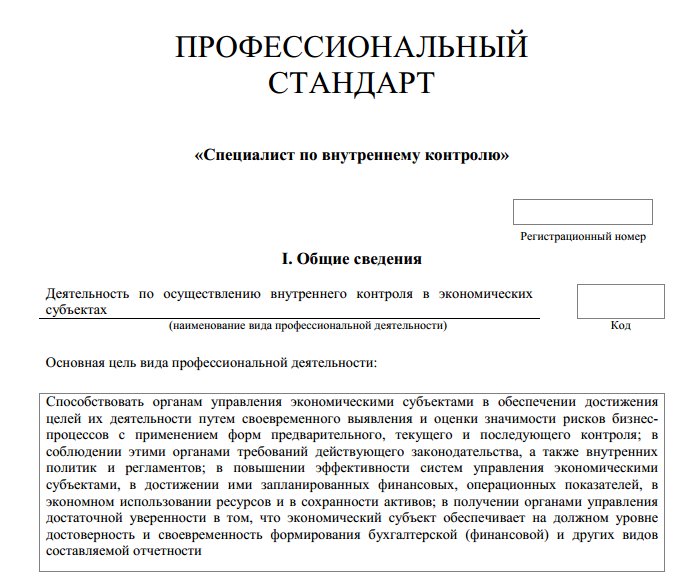 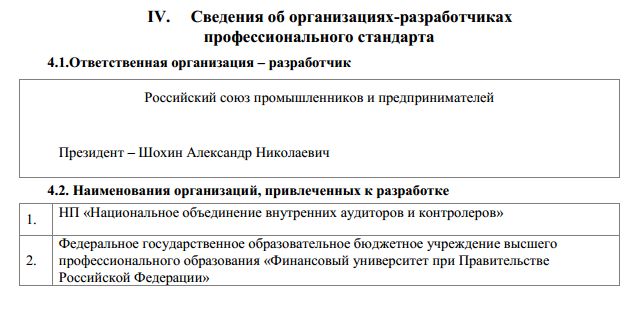 Регистрационный номерДеятельность по организации, эксплуатации и развитию платежных системДеятельность по организации, эксплуатации и развитию платежных систем(наименование вида профессиональной деятельности)(наименование вида профессиональной деятельности)(наименование вида профессиональной деятельности)КодОсновная цель вида профессиональной деятельности:Основная цель вида профессиональной деятельности:Основная цель вида профессиональной деятельности:Основная цель вида профессиональной деятельности:Организация, обеспечение функционирования и развития платежных систем различного уровня, реализация сервисов и инструментов на базе платежных системОрганизация, обеспечение функционирования и развития платежных систем различного уровня, реализация сервисов и инструментов на базе платежных системОрганизация, обеспечение функционирования и развития платежных систем различного уровня, реализация сервисов и инструментов на базе платежных системОрганизация, обеспечение функционирования и развития платежных систем различного уровня, реализация сервисов и инструментов на базе платежных системГруппа занятий:Группа занятий:Группа занятий:Группа занятий:1227Руководители специализированных подразделений (служб) в учреждениях, организациях и на предприятиях, осуществляющих общую коммерческую деятельность, операции с недвижимостью и другие коммерческие услугиРуководители специализированных подразделений (служб) в учреждениях, организациях и на предприятиях, осуществляющих общую коммерческую деятельность, операции с недвижимостью и другие коммерческие услугиРуководители специализированных подразделений (служб) в учреждениях, организациях и на предприятиях, осуществляющих общую коммерческую деятельность, операции с недвижимостью и другие коммерческие услуги2131Разработчики и аналитики компьютерных системРазработчики и аналитики компьютерных системРазработчики и аналитики компьютерных систем2411Бухгалтеры и специалисты по финансам и кредитуБухгалтеры и специалисты по финансам и кредитуБухгалтеры и специалисты по финансам и кредиту2413Специалисты по коммерческой деятельностиСпециалисты по коммерческой деятельностиСпециалисты по коммерческой деятельности(код ОКЗ)(наименование)(наименование)(наименование)Отнесение к видам экономической деятельности:Отнесение к видам экономической деятельности:Отнесение к видам экономической деятельности:Отнесение к видам экономической деятельности:65.11.9Прочая деятельность Центрального банка Российской ФедерацииПрочая деятельность Центрального банка Российской ФедерацииПрочая деятельность Центрального банка Российской Федерации65.2Прочее финансовое посредничествоПрочее финансовое посредничествоПрочее финансовое посредничество67.13.4Консультирование по вопросам финансового посредничестваКонсультирование по вопросам финансового посредничестваКонсультирование по вопросам финансового посредничества72.60Прочая деятельность, связанная с использованием вычислительной техники и информационных технологийПрочая деятельность, связанная с использованием вычислительной техники и информационных технологийПрочая деятельность, связанная с использованием вычислительной техники и информационных технологий74.14Консультирование по вопросам коммерческой деятельности и управленияКонсультирование по вопросам коммерческой деятельности и управленияКонсультирование по вопросам коммерческой деятельности и управления(код ОКВЭД)(наименование вида экономической деятельности)(наименование вида экономической деятельности)(наименование вида экономической деятельности)II. Описание трудовых функций, входящих в профессиональный стандарт (функциональная карта вида профессиональной деятельности)II. Описание трудовых функций, входящих в профессиональный стандарт (функциональная карта вида профессиональной деятельности)II. Описание трудовых функций, входящих в профессиональный стандарт (функциональная карта вида профессиональной деятельности)II. Описание трудовых функций, входящих в профессиональный стандарт (функциональная карта вида профессиональной деятельности)II. Описание трудовых функций, входящих в профессиональный стандарт (функциональная карта вида профессиональной деятельности)II. Описание трудовых функций, входящих в профессиональный стандарт (функциональная карта вида профессиональной деятельности)Обобщенные трудовые функцииОбобщенные трудовые функцииОбобщенные трудовые функцииТрудовые функцииТрудовые функцииТрудовые функцииКоднаименованиеуровень квалификациинаименованиекодуровень (подуровень) квалификацииAОрганизация платежной системы6Разработка концептуальной модели платежной системыА/01.66AОрганизация платежной системы6Участие в разработке бизнес-плана развития платежной системыА/02.66AОрганизация платежной системы6Разработка правил платежной системыА/03.66AОрганизация платежной системы6Разработка системы управления рисками в платежной системеА/04.66AОрганизация платежной системы6Сопровождение процессов организации и регистрации платежной системыА/05.66BЭксплуатация платежной системы6Осуществление контроля за функционированием платежной системыВ/01.66BЭксплуатация платежной системы6Управление рисками в платежной системеВ/02.6BЭксплуатация платежной системы6Анализ показателей результативности и эффективности функционирования платежной системыВ/03.66СУправление изменениями и развитием платежной системы6Внесение изменений в правила платежной системыС/01.66СУправление изменениями и развитием платежной системы6Организационное развитие платежной системыС/02.66СУправление изменениями и развитием платежной системы6Сопровождение процессов изменения статуса платежной системыС/03.66DЭкспертное сопровождение деятельности  участников и клиентов платежных систем 6Экспертная поддержка принятия решений руководством участников и клиентов платежных системD/01.66DЭкспертное сопровождение деятельности  участников и клиентов платежных систем 6Консультирование и обучение персонала участников и клиентов платежных системD/02.66DЭкспертное сопровождение деятельности  участников и клиентов платежных систем 6Взаимодействие по вопросам функционирования и использования платежных системD/03.66EОсуществление надзора и наблюдения в национальной платежной системе6Осуществление надзора в национальной платежной системеE/01.66EОсуществление надзора и наблюдения в национальной платежной системе6Осуществление наблюдения в национальной платежной системеE/02.66FУправление разработкой, внедрением, эксплуатацией и модернизацией информационных систем для автоматизации операций в платежной системе (ее части)7Формирование требований к разработке и внедрению информационной системы для автоматизации операций в платежной системе (ее части)F/01.77FУправление разработкой, внедрением, эксплуатацией и модернизацией информационных систем для автоматизации операций в платежной системе (ее части)7Формирование требований по интеграции информационной системы с платежными сервисами и инструментамиF/02.77FУправление разработкой, внедрением, эксплуатацией и модернизацией информационных систем для автоматизации операций в платежной системе (ее части)7Участие в тестировании и приемке информационной системы для автоматизации операций в платежной системе (ее части)F/03.77FУправление разработкой, внедрением, эксплуатацией и модернизацией информационных систем для автоматизации операций в платежной системе (ее части)7Обеспечение эксплуатации и модернизации информационной системы для автоматизации операций в платежной системе (ее части)F/04.77III. Характеристика обобщенных трудовых функцийIII. Характеристика обобщенных трудовых функцийIII. Характеристика обобщенных трудовых функцийIII. Характеристика обобщенных трудовых функцийIII. Характеристика обобщенных трудовых функцийIII. Характеристика обобщенных трудовых функцийIII. Характеристика обобщенных трудовых функцийIII. Характеристика обобщенных трудовых функцийIII. Характеристика обобщенных трудовых функцийIII. Характеристика обобщенных трудовых функцийIII. Характеристика обобщенных трудовых функцийIII. Характеристика обобщенных трудовых функцийIII. Характеристика обобщенных трудовых функций3.1. Обобщенная трудовая функция3.1. Обобщенная трудовая функция3.1. Обобщенная трудовая функция3.1. Обобщенная трудовая функция3.1. Обобщенная трудовая функция3.1. Обобщенная трудовая функция3.1. Обобщенная трудовая функция3.1. Обобщенная трудовая функция3.1. Обобщенная трудовая функция3.1. Обобщенная трудовая функция3.1. Обобщенная трудовая функция3.1. Обобщенная трудовая функция3.1. Обобщенная трудовая функцияНаименованиеОрганизация платежной системыОрганизация платежной системыОрганизация платежной системыОрганизация платежной системыОрганизация платежной системыОрганизация платежной системыКодААУровень квалификацииУровень квалификации6Происхождение обобщенной трудовой функцииПроисхождение обобщенной трудовой функцииПроисхождение обобщенной трудовой функцииПроисхождение обобщенной трудовой функцииОригинал XЗаимствовано из оригиналаЗаимствовано из оригиналаЗаимствовано из оригиналаЗаимствовано из оригиналаКод оригиналаКод оригиналаРегистрационный номер профессионального стандартаРегистрационный номер профессионального стандартаВозможные наименования должностейВозможные наименования должностейСпециалист по платежным системамРуководитель отдела платежных системСпециалист по платежным системамРуководитель отдела платежных системСпециалист по платежным системамРуководитель отдела платежных системСпециалист по платежным системамРуководитель отдела платежных системСпециалист по платежным системамРуководитель отдела платежных системСпециалист по платежным системамРуководитель отдела платежных системСпециалист по платежным системамРуководитель отдела платежных системСпециалист по платежным системамРуководитель отдела платежных системСпециалист по платежным системамРуководитель отдела платежных системСпециалист по платежным системамРуководитель отдела платежных системСпециалист по платежным системамРуководитель отдела платежных системТребования к образованию и обучениюТребования к образованию и обучениюВысшее образование – программы бакалавриатаДополнительные профессиональные программы – программы повышения квалификации, рекомендованные работодателемВысшее образование – программы бакалавриатаДополнительные профессиональные программы – программы повышения квалификации, рекомендованные работодателемВысшее образование – программы бакалавриатаДополнительные профессиональные программы – программы повышения квалификации, рекомендованные работодателемВысшее образование – программы бакалавриатаДополнительные профессиональные программы – программы повышения квалификации, рекомендованные работодателемВысшее образование – программы бакалавриатаДополнительные профессиональные программы – программы повышения квалификации, рекомендованные работодателемВысшее образование – программы бакалавриатаДополнительные профессиональные программы – программы повышения квалификации, рекомендованные работодателемВысшее образование – программы бакалавриатаДополнительные профессиональные программы – программы повышения квалификации, рекомендованные работодателемВысшее образование – программы бакалавриатаДополнительные профессиональные программы – программы повышения квалификации, рекомендованные работодателемВысшее образование – программы бакалавриатаДополнительные профессиональные программы – программы повышения квалификации, рекомендованные работодателемВысшее образование – программы бакалавриатаДополнительные профессиональные программы – программы повышения квалификации, рекомендованные работодателемВысшее образование – программы бакалавриатаДополнительные профессиональные программы – программы повышения квалификации, рекомендованные работодателемТребования к опыту практической работыТребования к опыту практической работыОпыт работы в банковской или смежной сфере не менее 3 летОпыт работы в банковской или смежной сфере не менее 3 летОпыт работы в банковской или смежной сфере не менее 3 летОпыт работы в банковской или смежной сфере не менее 3 летОпыт работы в банковской или смежной сфере не менее 3 летОпыт работы в банковской или смежной сфере не менее 3 летОпыт работы в банковской или смежной сфере не менее 3 летОпыт работы в банковской или смежной сфере не менее 3 летОпыт работы в банковской или смежной сфере не менее 3 летОпыт работы в банковской или смежной сфере не менее 3 летОпыт работы в банковской или смежной сфере не менее 3 летОсобые условия допуска к работеОсобые условия допуска к работе-----------Дополнительные характеристикиДополнительные характеристикиДополнительные характеристикиДополнительные характеристикиДополнительные характеристикиДополнительные характеристикиДополнительные характеристикиДополнительные характеристикиДополнительные характеристикиДополнительные характеристикиДополнительные характеристикиДополнительные характеристикиДополнительные характеристикиНаименование документаНаименование документаНаименование документаКодКодКодНаименование базовой группы, должности (профессии) или специальностиНаименование базовой группы, должности (профессии) или специальностиНаименование базовой группы, должности (профессии) или специальностиНаименование базовой группы, должности (профессии) или специальностиНаименование базовой группы, должности (профессии) или специальностиНаименование базовой группы, должности (профессии) или специальностиНаименование базовой группы, должности (профессии) или специальностиОКЗОКЗОКЗ122712271227Руководители специализированных подразделений (служб) в учреждениях, организациях и на предприятиях, осуществляющих общую коммерческую деятельность, операции с недвижимостью и другие коммерческие услугиРуководители специализированных подразделений (служб) в учреждениях, организациях и на предприятиях, осуществляющих общую коммерческую деятельность, операции с недвижимостью и другие коммерческие услугиРуководители специализированных подразделений (служб) в учреждениях, организациях и на предприятиях, осуществляющих общую коммерческую деятельность, операции с недвижимостью и другие коммерческие услугиРуководители специализированных подразделений (служб) в учреждениях, организациях и на предприятиях, осуществляющих общую коммерческую деятельность, операции с недвижимостью и другие коммерческие услугиРуководители специализированных подразделений (служб) в учреждениях, организациях и на предприятиях, осуществляющих общую коммерческую деятельность, операции с недвижимостью и другие коммерческие услугиРуководители специализированных подразделений (служб) в учреждениях, организациях и на предприятиях, осуществляющих общую коммерческую деятельность, операции с недвижимостью и другие коммерческие услугиРуководители специализированных подразделений (служб) в учреждениях, организациях и на предприятиях, осуществляющих общую коммерческую деятельность, операции с недвижимостью и другие коммерческие услугиОКЗОКЗОКЗ241124112411Бухгалтеры и специалисты по финансам и кредитуБухгалтеры и специалисты по финансам и кредитуБухгалтеры и специалисты по финансам и кредитуБухгалтеры и специалисты по финансам и кредитуБухгалтеры и специалисты по финансам и кредитуБухгалтеры и специалисты по финансам и кредитуБухгалтеры и специалисты по финансам и кредитуОКЗОКЗОКЗ241324132413Специалисты по коммерческой деятельностиСпециалисты по коммерческой деятельностиСпециалисты по коммерческой деятельностиСпециалисты по коммерческой деятельностиСпециалисты по коммерческой деятельностиСпециалисты по коммерческой деятельностиСпециалисты по коммерческой деятельностиОКСООКСООКСО080700080700080700Бизнес-информатикаБизнес-информатикаБизнес-информатикаБизнес-информатикаБизнес-информатикаБизнес-информатикаБизнес-информатикаОКСООКСООКСО080800080800080800Прикладная информатикаПрикладная информатикаПрикладная информатикаПрикладная информатикаПрикладная информатикаПрикладная информатикаПрикладная информатикаОКСООКСООКСО230200230200230200Информационные системыИнформационные системыИнформационные системыИнформационные системыИнформационные системыИнформационные системыИнформационные системы3.1.1. Трудовая функция3.1.1. Трудовая функция3.1.1. Трудовая функция3.1.1. Трудовая функция3.1.1. Трудовая функция3.1.1. Трудовая функция3.1.1. Трудовая функция3.1.1. Трудовая функция3.1.1. Трудовая функция3.1.1. Трудовая функция3.1.1. Трудовая функцияНаименованиеРазработка концептуальной модели платежной системыРазработка концептуальной модели платежной системыРазработка концептуальной модели платежной системыРазработка концептуальной модели платежной системыКодА/01.6А/01.6Уровень (подуровень) квалификацииУровень (подуровень) квалификации6Происхождение трудовой функцииПроисхождение трудовой функцииОригиналХЗаимствовано из оригиналаЗаимствовано из оригиналаЗаимствовано из оригиналаКод оригиналаКод оригиналаРегистрационный номер профессионального стандартаРегистрационный номер профессионального стандартаТрудовые действияТрудовые действияАнализ базовых требований к платежной системеАнализ базовых требований к платежной системеАнализ базовых требований к платежной системеАнализ базовых требований к платежной системеАнализ базовых требований к платежной системеАнализ базовых требований к платежной системеАнализ базовых требований к платежной системеАнализ базовых требований к платежной системеАнализ базовых требований к платежной системеТрудовые действияТрудовые действияФормулирование ключевых характеристик и особенностей платежной системыФормулирование ключевых характеристик и особенностей платежной системыФормулирование ключевых характеристик и особенностей платежной системыФормулирование ключевых характеристик и особенностей платежной системыФормулирование ключевых характеристик и особенностей платежной системыФормулирование ключевых характеристик и особенностей платежной системыФормулирование ключевых характеристик и особенностей платежной системыФормулирование ключевых характеристик и особенностей платежной системыФормулирование ключевых характеристик и особенностей платежной системыТрудовые действияТрудовые действияФормирование первичного перечня операторов услуг платежной инфраструктурыФормирование первичного перечня операторов услуг платежной инфраструктурыФормирование первичного перечня операторов услуг платежной инфраструктурыФормирование первичного перечня операторов услуг платежной инфраструктурыФормирование первичного перечня операторов услуг платежной инфраструктурыФормирование первичного перечня операторов услуг платежной инфраструктурыФормирование первичного перечня операторов услуг платежной инфраструктурыФормирование первичного перечня операторов услуг платежной инфраструктурыФормирование первичного перечня операторов услуг платежной инфраструктурыТрудовые действияТрудовые действияФормирование первичного перечня организаций, которые могут быть привлечены в качестве расчетного центра платежной системыФормирование первичного перечня организаций, которые могут быть привлечены в качестве расчетного центра платежной системыФормирование первичного перечня организаций, которые могут быть привлечены в качестве расчетного центра платежной системыФормирование первичного перечня организаций, которые могут быть привлечены в качестве расчетного центра платежной системыФормирование первичного перечня организаций, которые могут быть привлечены в качестве расчетного центра платежной системыФормирование первичного перечня организаций, которые могут быть привлечены в качестве расчетного центра платежной системыФормирование первичного перечня организаций, которые могут быть привлечены в качестве расчетного центра платежной системыФормирование первичного перечня организаций, которые могут быть привлечены в качестве расчетного центра платежной системыФормирование первичного перечня организаций, которые могут быть привлечены в качестве расчетного центра платежной системыТрудовые действияТрудовые действияСбор и анализ требований со стороны потенциальных участников к платежной системеСбор и анализ требований со стороны потенциальных участников к платежной системеСбор и анализ требований со стороны потенциальных участников к платежной системеСбор и анализ требований со стороны потенциальных участников к платежной системеСбор и анализ требований со стороны потенциальных участников к платежной системеСбор и анализ требований со стороны потенциальных участников к платежной системеСбор и анализ требований со стороны потенциальных участников к платежной системеСбор и анализ требований со стороны потенциальных участников к платежной системеСбор и анализ требований со стороны потенциальных участников к платежной системеТрудовые действияТрудовые действияСбор и анализ требований со стороны потенциальных клиентов к платежной системеСбор и анализ требований со стороны потенциальных клиентов к платежной системеСбор и анализ требований со стороны потенциальных клиентов к платежной системеСбор и анализ требований со стороны потенциальных клиентов к платежной системеСбор и анализ требований со стороны потенциальных клиентов к платежной системеСбор и анализ требований со стороны потенциальных клиентов к платежной системеСбор и анализ требований со стороны потенциальных клиентов к платежной системеСбор и анализ требований со стороны потенциальных клиентов к платежной системеСбор и анализ требований со стороны потенциальных клиентов к платежной системеТрудовые действияТрудовые действияУточнение ключевых характеристик платежной системы на основании полученной информацииУточнение ключевых характеристик платежной системы на основании полученной информацииУточнение ключевых характеристик платежной системы на основании полученной информацииУточнение ключевых характеристик платежной системы на основании полученной информацииУточнение ключевых характеристик платежной системы на основании полученной информацииУточнение ключевых характеристик платежной системы на основании полученной информацииУточнение ключевых характеристик платежной системы на основании полученной информацииУточнение ключевых характеристик платежной системы на основании полученной информацииУточнение ключевых характеристик платежной системы на основании полученной информацииТрудовые действияТрудовые действияДокументальное оформление и презентация результатов анализа и разработанной концептуальной моделиДокументальное оформление и презентация результатов анализа и разработанной концептуальной моделиДокументальное оформление и презентация результатов анализа и разработанной концептуальной моделиДокументальное оформление и презентация результатов анализа и разработанной концептуальной моделиДокументальное оформление и презентация результатов анализа и разработанной концептуальной моделиДокументальное оформление и презентация результатов анализа и разработанной концептуальной моделиДокументальное оформление и презентация результатов анализа и разработанной концептуальной моделиДокументальное оформление и презентация результатов анализа и разработанной концептуальной моделиДокументальное оформление и презентация результатов анализа и разработанной концептуальной моделиНеобходимые уменияНеобходимые уменияВладеть различными методами и инструментами получения информацииВладеть различными методами и инструментами получения информацииВладеть различными методами и инструментами получения информацииВладеть различными методами и инструментами получения информацииВладеть различными методами и инструментами получения информацииВладеть различными методами и инструментами получения информацииВладеть различными методами и инструментами получения информацииВладеть различными методами и инструментами получения информацииВладеть различными методами и инструментами получения информацииНеобходимые уменияНеобходимые уменияОценивать достоверность полученной информацииОценивать достоверность полученной информацииОценивать достоверность полученной информацииОценивать достоверность полученной информацииОценивать достоверность полученной информацииОценивать достоверность полученной информацииОценивать достоверность полученной информацииОценивать достоверность полученной информацииОценивать достоверность полученной информацииНеобходимые уменияНеобходимые уменияРаботать с большими объемами информацииРаботать с большими объемами информацииРаботать с большими объемами информацииРаботать с большими объемами информацииРаботать с большими объемами информацииРаботать с большими объемами информацииРаботать с большими объемами информацииРаботать с большими объемами информацииРаботать с большими объемами информацииНеобходимые уменияНеобходимые уменияВыполнять анализ полученной информацииВыполнять анализ полученной информацииВыполнять анализ полученной информацииВыполнять анализ полученной информацииВыполнять анализ полученной информацииВыполнять анализ полученной информацииВыполнять анализ полученной информацииВыполнять анализ полученной информацииВыполнять анализ полученной информацииНеобходимые уменияНеобходимые уменияДелать выводы и составлять отчеты/презентации по результатам анализа информации с использованием современных информационных технологийДелать выводы и составлять отчеты/презентации по результатам анализа информации с использованием современных информационных технологийДелать выводы и составлять отчеты/презентации по результатам анализа информации с использованием современных информационных технологийДелать выводы и составлять отчеты/презентации по результатам анализа информации с использованием современных информационных технологийДелать выводы и составлять отчеты/презентации по результатам анализа информации с использованием современных информационных технологийДелать выводы и составлять отчеты/презентации по результатам анализа информации с использованием современных информационных технологийДелать выводы и составлять отчеты/презентации по результатам анализа информации с использованием современных информационных технологийДелать выводы и составлять отчеты/презентации по результатам анализа информации с использованием современных информационных технологийДелать выводы и составлять отчеты/презентации по результатам анализа информации с использованием современных информационных технологийНеобходимые знанияНеобходимые знанияЗаконодательство Российской Федерации в области платежных системЗаконодательство Российской Федерации в области платежных системЗаконодательство Российской Федерации в области платежных системЗаконодательство Российской Федерации в области платежных системЗаконодательство Российской Федерации в области платежных системЗаконодательство Российской Федерации в области платежных системЗаконодательство Российской Федерации в области платежных системЗаконодательство Российской Федерации в области платежных системЗаконодательство Российской Федерации в области платежных системНеобходимые знанияНеобходимые знанияНормативные и методические документы в области платежных системНормативные и методические документы в области платежных системНормативные и методические документы в области платежных системНормативные и методические документы в области платежных системНормативные и методические документы в области платежных системНормативные и методические документы в области платежных системНормативные и методические документы в области платежных системНормативные и методические документы в области платежных системНормативные и методические документы в области платежных системНеобходимые знанияНеобходимые знанияРоссийские и международные стандарты в области платежных системРоссийские и международные стандарты в области платежных системРоссийские и международные стандарты в области платежных системРоссийские и международные стандарты в области платежных системРоссийские и международные стандарты в области платежных системРоссийские и международные стандарты в области платежных системРоссийские и международные стандарты в области платежных системРоссийские и международные стандарты в области платежных системРоссийские и международные стандарты в области платежных системНеобходимые знанияНеобходимые знанияХарактеристики и особенности российских и международных платежных системХарактеристики и особенности российских и международных платежных системХарактеристики и особенности российских и международных платежных системХарактеристики и особенности российских и международных платежных системХарактеристики и особенности российских и международных платежных системХарактеристики и особенности российских и международных платежных системХарактеристики и особенности российских и международных платежных системХарактеристики и особенности российских и международных платежных системХарактеристики и особенности российских и международных платежных системНеобходимые знанияНеобходимые знанияОсновы маркетингаОсновы маркетингаОсновы маркетингаОсновы маркетингаОсновы маркетингаОсновы маркетингаОсновы маркетингаОсновы маркетингаОсновы маркетингаНеобходимые знанияНеобходимые знанияСовременные инструментальные средства анализа и представления информацииСовременные инструментальные средства анализа и представления информацииСовременные инструментальные средства анализа и представления информацииСовременные инструментальные средства анализа и представления информацииСовременные инструментальные средства анализа и представления информацииСовременные инструментальные средства анализа и представления информацииСовременные инструментальные средства анализа и представления информацииСовременные инструментальные средства анализа и представления информацииСовременные инструментальные средства анализа и представления информацииДругие характеристикиДругие характеристикиТворческое мышлениеТворческое мышлениеТворческое мышлениеТворческое мышлениеТворческое мышлениеТворческое мышлениеТворческое мышлениеТворческое мышлениеТворческое мышлениеДругие характеристикиДругие характеристикиНавыки межличностной коммуникацииНавыки межличностной коммуникацииНавыки межличностной коммуникацииНавыки межличностной коммуникацииНавыки межличностной коммуникацииНавыки межличностной коммуникацииНавыки межличностной коммуникацииНавыки межличностной коммуникацииНавыки межличностной коммуникации3.1.2. Трудовая функция3.1.2. Трудовая функция3.1.2. Трудовая функция3.1.2. Трудовая функция3.1.2. Трудовая функция3.1.2. Трудовая функция3.1.2. Трудовая функция3.1.2. Трудовая функция3.1.2. Трудовая функция3.1.2. Трудовая функция3.1.2. Трудовая функцияНаименованиеУчастие в разработке бизнес-плана развития платежной системыУчастие в разработке бизнес-плана развития платежной системыУчастие в разработке бизнес-плана развития платежной системыУчастие в разработке бизнес-плана развития платежной системыКодКодА/02.6Уровень (подуровень) квалификацииУровень (подуровень) квалификации6Происхождение трудовой функцииПроисхождение трудовой функцииОригиналХЗаимствовано из оригиналаЗаимствовано из оригиналаКод оригиналаКод оригиналаКод оригиналаРегистрационный номер профессионального стандартаРегистрационный номер профессионального стандартаТрудовые действияТрудовые действияАнализ рыночных и инфраструктурных факторов развития платежной системыАнализ рыночных и инфраструктурных факторов развития платежной системыАнализ рыночных и инфраструктурных факторов развития платежной системыАнализ рыночных и инфраструктурных факторов развития платежной системыАнализ рыночных и инфраструктурных факторов развития платежной системыАнализ рыночных и инфраструктурных факторов развития платежной системыАнализ рыночных и инфраструктурных факторов развития платежной системыАнализ рыночных и инфраструктурных факторов развития платежной системыАнализ рыночных и инфраструктурных факторов развития платежной системыТрудовые действияТрудовые действияФормулирование целей, задач и ожидаемых результатов функционирования платежной системыФормулирование целей, задач и ожидаемых результатов функционирования платежной системыФормулирование целей, задач и ожидаемых результатов функционирования платежной системыФормулирование целей, задач и ожидаемых результатов функционирования платежной системыФормулирование целей, задач и ожидаемых результатов функционирования платежной системыФормулирование целей, задач и ожидаемых результатов функционирования платежной системыФормулирование целей, задач и ожидаемых результатов функционирования платежной системыФормулирование целей, задач и ожидаемых результатов функционирования платежной системыФормулирование целей, задач и ожидаемых результатов функционирования платежной системыТрудовые действияТрудовые действияЭкспертное участие в подготовке бизнес-плана в части организационных и технических вопросов организации и развития платежной системыЭкспертное участие в подготовке бизнес-плана в части организационных и технических вопросов организации и развития платежной системыЭкспертное участие в подготовке бизнес-плана в части организационных и технических вопросов организации и развития платежной системыЭкспертное участие в подготовке бизнес-плана в части организационных и технических вопросов организации и развития платежной системыЭкспертное участие в подготовке бизнес-плана в части организационных и технических вопросов организации и развития платежной системыЭкспертное участие в подготовке бизнес-плана в части организационных и технических вопросов организации и развития платежной системыЭкспертное участие в подготовке бизнес-плана в части организационных и технических вопросов организации и развития платежной системыЭкспертное участие в подготовке бизнес-плана в части организационных и технических вопросов организации и развития платежной системыЭкспертное участие в подготовке бизнес-плана в части организационных и технических вопросов организации и развития платежной системыНеобходимые уменияНеобходимые уменияВладеть различными методами и инструментами получения маркетинговой информацииВладеть различными методами и инструментами получения маркетинговой информацииВладеть различными методами и инструментами получения маркетинговой информацииВладеть различными методами и инструментами получения маркетинговой информацииВладеть различными методами и инструментами получения маркетинговой информацииВладеть различными методами и инструментами получения маркетинговой информацииВладеть различными методами и инструментами получения маркетинговой информацииВладеть различными методами и инструментами получения маркетинговой информацииВладеть различными методами и инструментами получения маркетинговой информацииНеобходимые уменияНеобходимые уменияОценивать достоверность полученной информацииОценивать достоверность полученной информацииОценивать достоверность полученной информацииОценивать достоверность полученной информацииОценивать достоверность полученной информацииОценивать достоверность полученной информацииОценивать достоверность полученной информацииОценивать достоверность полученной информацииОценивать достоверность полученной информацииНеобходимые уменияНеобходимые уменияРаботать с большими объемами информацииРаботать с большими объемами информацииРаботать с большими объемами информацииРаботать с большими объемами информацииРаботать с большими объемами информацииРаботать с большими объемами информацииРаботать с большими объемами информацииРаботать с большими объемами информацииРаботать с большими объемами информацииНеобходимые уменияНеобходимые уменияВыполнять анализ полученной информацииВыполнять анализ полученной информацииВыполнять анализ полученной информацииВыполнять анализ полученной информацииВыполнять анализ полученной информацииВыполнять анализ полученной информацииВыполнять анализ полученной информацииВыполнять анализ полученной информацииВыполнять анализ полученной информацииНеобходимые уменияНеобходимые уменияУметь грамотно и непротиворечиво формулировать цели, задачи и результаты деятельностиУметь грамотно и непротиворечиво формулировать цели, задачи и результаты деятельностиУметь грамотно и непротиворечиво формулировать цели, задачи и результаты деятельностиУметь грамотно и непротиворечиво формулировать цели, задачи и результаты деятельностиУметь грамотно и непротиворечиво формулировать цели, задачи и результаты деятельностиУметь грамотно и непротиворечиво формулировать цели, задачи и результаты деятельностиУметь грамотно и непротиворечиво формулировать цели, задачи и результаты деятельностиУметь грамотно и непротиворечиво формулировать цели, задачи и результаты деятельностиУметь грамотно и непротиворечиво формулировать цели, задачи и результаты деятельностиНеобходимые уменияНеобходимые уменияПроводить бизнес-планированиеПроводить бизнес-планированиеПроводить бизнес-планированиеПроводить бизнес-планированиеПроводить бизнес-планированиеПроводить бизнес-планированиеПроводить бизнес-планированиеПроводить бизнес-планированиеПроводить бизнес-планированиеНеобходимые уменияНеобходимые уменияВладеть основами написания коммерческих текстовВладеть основами написания коммерческих текстовВладеть основами написания коммерческих текстовВладеть основами написания коммерческих текстовВладеть основами написания коммерческих текстовВладеть основами написания коммерческих текстовВладеть основами написания коммерческих текстовВладеть основами написания коммерческих текстовВладеть основами написания коммерческих текстовНеобходимые уменияНеобходимые уменияОформлять документы с использованием современных информационных технологийОформлять документы с использованием современных информационных технологийОформлять документы с использованием современных информационных технологийОформлять документы с использованием современных информационных технологийОформлять документы с использованием современных информационных технологийОформлять документы с использованием современных информационных технологийОформлять документы с использованием современных информационных технологийОформлять документы с использованием современных информационных технологийОформлять документы с использованием современных информационных технологийНеобходимые знанияНеобходимые знанияЗаконодательство Российской Федерации в области платежных системЗаконодательство Российской Федерации в области платежных системЗаконодательство Российской Федерации в области платежных системЗаконодательство Российской Федерации в области платежных системЗаконодательство Российской Федерации в области платежных системЗаконодательство Российской Федерации в области платежных системЗаконодательство Российской Федерации в области платежных системЗаконодательство Российской Федерации в области платежных системЗаконодательство Российской Федерации в области платежных системНеобходимые знанияНеобходимые знанияНормативные и методические документы в области платежных системНормативные и методические документы в области платежных системНормативные и методические документы в области платежных системНормативные и методические документы в области платежных системНормативные и методические документы в области платежных системНормативные и методические документы в области платежных системНормативные и методические документы в области платежных системНормативные и методические документы в области платежных системНормативные и методические документы в области платежных системНеобходимые знанияНеобходимые знанияРоссийские и международные стандарты в области платежных системРоссийские и международные стандарты в области платежных системРоссийские и международные стандарты в области платежных системРоссийские и международные стандарты в области платежных системРоссийские и международные стандарты в области платежных системРоссийские и международные стандарты в области платежных системРоссийские и международные стандарты в области платежных системРоссийские и международные стандарты в области платежных системРоссийские и международные стандарты в области платежных системНеобходимые знанияНеобходимые знанияХарактеристики и особенности российских и международных платежных системХарактеристики и особенности российских и международных платежных системХарактеристики и особенности российских и международных платежных системХарактеристики и особенности российских и международных платежных системХарактеристики и особенности российских и международных платежных системХарактеристики и особенности российских и международных платежных системХарактеристики и особенности российских и международных платежных системХарактеристики и особенности российских и международных платежных системХарактеристики и особенности российских и международных платежных системНеобходимые знанияНеобходимые знанияОсновы бизнес-планированияОсновы бизнес-планированияОсновы бизнес-планированияОсновы бизнес-планированияОсновы бизнес-планированияОсновы бизнес-планированияОсновы бизнес-планированияОсновы бизнес-планированияОсновы бизнес-планированияНеобходимые знанияНеобходимые знанияСовременные инструментальные средства подготовки документов и представления материалаСовременные инструментальные средства подготовки документов и представления материалаСовременные инструментальные средства подготовки документов и представления материалаСовременные инструментальные средства подготовки документов и представления материалаСовременные инструментальные средства подготовки документов и представления материалаСовременные инструментальные средства подготовки документов и представления материалаСовременные инструментальные средства подготовки документов и представления материалаСовременные инструментальные средства подготовки документов и представления материалаСовременные инструментальные средства подготовки документов и представления материалаДругие характеристикиДругие характеристикиНавыки межличностной коммуникацииНавыки межличностной коммуникацииНавыки межличностной коммуникацииНавыки межличностной коммуникацииНавыки межличностной коммуникацииНавыки межличностной коммуникацииНавыки межличностной коммуникацииНавыки межличностной коммуникацииНавыки межличностной коммуникации3.1.3. Трудовая функция3.1.3. Трудовая функция3.1.3. Трудовая функция3.1.3. Трудовая функция3.1.3. Трудовая функция3.1.3. Трудовая функция3.1.3. Трудовая функция3.1.3. Трудовая функция3.1.3. Трудовая функция3.1.3. Трудовая функция3.1.3. Трудовая функцияНаименованиеРазработка базовых правил платежной системыРазработка базовых правил платежной системыРазработка базовых правил платежной системыРазработка базовых правил платежной системыКодА/03.6А/03.6Уровень (подуровень) квалификацииУровень (подуровень) квалификации66Происхождение трудовой функцииПроисхождение трудовой функцииОригиналХЗаимствовано из оригиналаЗаимствовано из оригиналаЗаимствовано из оригиналаКод оригиналаКод оригиналаРегистрационный номер профессионального стандартаРегистрационный номер профессионального стандартаРегистрационный номер профессионального стандартаТрудовые действияТрудовые действияОпределение порядка взаимодействия между оператором платежной системы, участниками платежной системы и операторами услуг платежной инфраструктурыОпределение порядка взаимодействия между оператором платежной системы, участниками платежной системы и операторами услуг платежной инфраструктурыОпределение порядка взаимодействия между оператором платежной системы, участниками платежной системы и операторами услуг платежной инфраструктурыОпределение порядка взаимодействия между оператором платежной системы, участниками платежной системы и операторами услуг платежной инфраструктурыОпределение порядка взаимодействия между оператором платежной системы, участниками платежной системы и операторами услуг платежной инфраструктурыОпределение порядка взаимодействия между оператором платежной системы, участниками платежной системы и операторами услуг платежной инфраструктурыОпределение порядка взаимодействия между оператором платежной системы, участниками платежной системы и операторами услуг платежной инфраструктурыОпределение порядка взаимодействия между оператором платежной системы, участниками платежной системы и операторами услуг платежной инфраструктурыОпределение порядка взаимодействия между оператором платежной системы, участниками платежной системы и операторами услуг платежной инфраструктурыОпределение порядка взаимодействия между оператором платежной системы, участниками платежной системы и операторами услуг платежной инфраструктурыТрудовые действияТрудовые действияОпределение порядка осуществления контроля за соблюдением правил платежной системыОпределение порядка осуществления контроля за соблюдением правил платежной системыОпределение порядка осуществления контроля за соблюдением правил платежной системыОпределение порядка осуществления контроля за соблюдением правил платежной системыОпределение порядка осуществления контроля за соблюдением правил платежной системыОпределение порядка осуществления контроля за соблюдением правил платежной системыОпределение порядка осуществления контроля за соблюдением правил платежной системыОпределение порядка осуществления контроля за соблюдением правил платежной системыОпределение порядка осуществления контроля за соблюдением правил платежной системыОпределение порядка осуществления контроля за соблюдением правил платежной системыТрудовые действияТрудовые действияОпределение ответственности за несоблюдение правил платежной системыОпределение ответственности за несоблюдение правил платежной системыОпределение ответственности за несоблюдение правил платежной системыОпределение ответственности за несоблюдение правил платежной системыОпределение ответственности за несоблюдение правил платежной системыОпределение ответственности за несоблюдение правил платежной системыОпределение ответственности за несоблюдение правил платежной системыОпределение ответственности за несоблюдение правил платежной системыОпределение ответственности за несоблюдение правил платежной системыОпределение ответственности за несоблюдение правил платежной системыТрудовые действияТрудовые действияОпределение критериев участия, приостановления и прекращения участия в платежной системеОпределение критериев участия, приостановления и прекращения участия в платежной системеОпределение критериев участия, приостановления и прекращения участия в платежной системеОпределение критериев участия, приостановления и прекращения участия в платежной системеОпределение критериев участия, приостановления и прекращения участия в платежной системеОпределение критериев участия, приостановления и прекращения участия в платежной системеОпределение критериев участия, приостановления и прекращения участия в платежной системеОпределение критериев участия, приостановления и прекращения участия в платежной системеОпределение критериев участия, приостановления и прекращения участия в платежной системеОпределение критериев участия, приостановления и прекращения участия в платежной системеТрудовые действияТрудовые действияОпределение порядка привлечения операторов услуг платежной инфраструктуры и ведения перечня операторов услуг платежной инфраструктурыОпределение порядка привлечения операторов услуг платежной инфраструктуры и ведения перечня операторов услуг платежной инфраструктурыОпределение порядка привлечения операторов услуг платежной инфраструктуры и ведения перечня операторов услуг платежной инфраструктурыОпределение порядка привлечения операторов услуг платежной инфраструктуры и ведения перечня операторов услуг платежной инфраструктурыОпределение порядка привлечения операторов услуг платежной инфраструктуры и ведения перечня операторов услуг платежной инфраструктурыОпределение порядка привлечения операторов услуг платежной инфраструктуры и ведения перечня операторов услуг платежной инфраструктурыОпределение порядка привлечения операторов услуг платежной инфраструктуры и ведения перечня операторов услуг платежной инфраструктурыОпределение порядка привлечения операторов услуг платежной инфраструктуры и ведения перечня операторов услуг платежной инфраструктурыОпределение порядка привлечения операторов услуг платежной инфраструктуры и ведения перечня операторов услуг платежной инфраструктурыОпределение порядка привлечения операторов услуг платежной инфраструктуры и ведения перечня операторов услуг платежной инфраструктурыТрудовые действияТрудовые действияОпределение применяемых форм безналичных расчетовОпределение применяемых форм безналичных расчетовОпределение применяемых форм безналичных расчетовОпределение применяемых форм безналичных расчетовОпределение применяемых форм безналичных расчетовОпределение применяемых форм безналичных расчетовОпределение применяемых форм безналичных расчетовОпределение применяемых форм безналичных расчетовОпределение применяемых форм безналичных расчетовОпределение применяемых форм безналичных расчетовТрудовые действияТрудовые действияОпределение порядка осуществления перевода денежных средств в рамках платежной системы, включая моменты наступления его безотзывности, безусловности и окончательностиОпределение порядка осуществления перевода денежных средств в рамках платежной системы, включая моменты наступления его безотзывности, безусловности и окончательностиОпределение порядка осуществления перевода денежных средств в рамках платежной системы, включая моменты наступления его безотзывности, безусловности и окончательностиОпределение порядка осуществления перевода денежных средств в рамках платежной системы, включая моменты наступления его безотзывности, безусловности и окончательностиОпределение порядка осуществления перевода денежных средств в рамках платежной системы, включая моменты наступления его безотзывности, безусловности и окончательностиОпределение порядка осуществления перевода денежных средств в рамках платежной системы, включая моменты наступления его безотзывности, безусловности и окончательностиОпределение порядка осуществления перевода денежных средств в рамках платежной системы, включая моменты наступления его безотзывности, безусловности и окончательностиОпределение порядка осуществления перевода денежных средств в рамках платежной системы, включая моменты наступления его безотзывности, безусловности и окончательностиОпределение порядка осуществления перевода денежных средств в рамках платежной системы, включая моменты наступления его безотзывности, безусловности и окончательностиОпределение порядка осуществления перевода денежных средств в рамках платежной системы, включая моменты наступления его безотзывности, безусловности и окончательностиТрудовые действияТрудовые действияОпределение порядка сопровождения перевода денежных средств сведениями о плательщике в соответствии с требованиями законодательства в случае, если они не содержатся в распоряжении участника платежной системыОпределение порядка сопровождения перевода денежных средств сведениями о плательщике в соответствии с требованиями законодательства в случае, если они не содержатся в распоряжении участника платежной системыОпределение порядка сопровождения перевода денежных средств сведениями о плательщике в соответствии с требованиями законодательства в случае, если они не содержатся в распоряжении участника платежной системыОпределение порядка сопровождения перевода денежных средств сведениями о плательщике в соответствии с требованиями законодательства в случае, если они не содержатся в распоряжении участника платежной системыОпределение порядка сопровождения перевода денежных средств сведениями о плательщике в соответствии с требованиями законодательства в случае, если они не содержатся в распоряжении участника платежной системыОпределение порядка сопровождения перевода денежных средств сведениями о плательщике в соответствии с требованиями законодательства в случае, если они не содержатся в распоряжении участника платежной системыОпределение порядка сопровождения перевода денежных средств сведениями о плательщике в соответствии с требованиями законодательства в случае, если они не содержатся в распоряжении участника платежной системыОпределение порядка сопровождения перевода денежных средств сведениями о плательщике в соответствии с требованиями законодательства в случае, если они не содержатся в распоряжении участника платежной системыОпределение порядка сопровождения перевода денежных средств сведениями о плательщике в соответствии с требованиями законодательства в случае, если они не содержатся в распоряжении участника платежной системыОпределение порядка сопровождения перевода денежных средств сведениями о плательщике в соответствии с требованиями законодательства в случае, если они не содержатся в распоряжении участника платежной системыТрудовые действияТрудовые действияОпределение порядка оплаты услуг по переводу денежных средствОпределение порядка оплаты услуг по переводу денежных средствОпределение порядка оплаты услуг по переводу денежных средствОпределение порядка оплаты услуг по переводу денежных средствОпределение порядка оплаты услуг по переводу денежных средствОпределение порядка оплаты услуг по переводу денежных средствОпределение порядка оплаты услуг по переводу денежных средствОпределение порядка оплаты услуг по переводу денежных средствОпределение порядка оплаты услуг по переводу денежных средствОпределение порядка оплаты услуг по переводу денежных средствТрудовые действияТрудовые действияОпределение порядка осуществления платежного клиринга и расчетаОпределение порядка осуществления платежного клиринга и расчетаОпределение порядка осуществления платежного клиринга и расчетаОпределение порядка осуществления платежного клиринга и расчетаОпределение порядка осуществления платежного клиринга и расчетаОпределение порядка осуществления платежного клиринга и расчетаОпределение порядка осуществления платежного клиринга и расчетаОпределение порядка осуществления платежного клиринга и расчетаОпределение порядка осуществления платежного клиринга и расчетаОпределение порядка осуществления платежного клиринга и расчетаТрудовые действияТрудовые действияОпределение порядка оплаты услуг платежной инфраструктурыОпределение порядка оплаты услуг платежной инфраструктурыОпределение порядка оплаты услуг платежной инфраструктурыОпределение порядка оплаты услуг платежной инфраструктурыОпределение порядка оплаты услуг платежной инфраструктурыОпределение порядка оплаты услуг платежной инфраструктурыОпределение порядка оплаты услуг платежной инфраструктурыОпределение порядка оплаты услуг платежной инфраструктурыОпределение порядка оплаты услуг платежной инфраструктурыОпределение порядка оплаты услуг платежной инфраструктурыТрудовые действияТрудовые действияОпределение порядка предоставления участниками платежной системы и операторами услуг платежной инфраструктуры информации о своей деятельности оператору платежной системыОпределение порядка предоставления участниками платежной системы и операторами услуг платежной инфраструктуры информации о своей деятельности оператору платежной системыОпределение порядка предоставления участниками платежной системы и операторами услуг платежной инфраструктуры информации о своей деятельности оператору платежной системыОпределение порядка предоставления участниками платежной системы и операторами услуг платежной инфраструктуры информации о своей деятельности оператору платежной системыОпределение порядка предоставления участниками платежной системы и операторами услуг платежной инфраструктуры информации о своей деятельности оператору платежной системыОпределение порядка предоставления участниками платежной системы и операторами услуг платежной инфраструктуры информации о своей деятельности оператору платежной системыОпределение порядка предоставления участниками платежной системы и операторами услуг платежной инфраструктуры информации о своей деятельности оператору платежной системыОпределение порядка предоставления участниками платежной системы и операторами услуг платежной инфраструктуры информации о своей деятельности оператору платежной системыОпределение порядка предоставления участниками платежной системы и операторами услуг платежной инфраструктуры информации о своей деятельности оператору платежной системыОпределение порядка предоставления участниками платежной системы и операторами услуг платежной инфраструктуры информации о своей деятельности оператору платежной системыТрудовые действияТрудовые действияОпределение порядка обеспечения бесперебойности функционирования платежной системыОпределение порядка обеспечения бесперебойности функционирования платежной системыОпределение порядка обеспечения бесперебойности функционирования платежной системыОпределение порядка обеспечения бесперебойности функционирования платежной системыОпределение порядка обеспечения бесперебойности функционирования платежной системыОпределение порядка обеспечения бесперебойности функционирования платежной системыОпределение порядка обеспечения бесперебойности функционирования платежной системыОпределение порядка обеспечения бесперебойности функционирования платежной системыОпределение порядка обеспечения бесперебойности функционирования платежной системыОпределение порядка обеспечения бесперебойности функционирования платежной системыТрудовые действияТрудовые действияОпределение временного регламента функционирования платежной системыОпределение временного регламента функционирования платежной системыОпределение временного регламента функционирования платежной системыОпределение временного регламента функционирования платежной системыОпределение временного регламента функционирования платежной системыОпределение временного регламента функционирования платежной системыОпределение временного регламента функционирования платежной системыОпределение временного регламента функционирования платежной системыОпределение временного регламента функционирования платежной системыОпределение временного регламента функционирования платежной системыТрудовые действияТрудовые действияОпределение порядка присвоения кода, позволяющего однозначно установить участника платежной системы и вид его участия в платежной системеОпределение порядка присвоения кода, позволяющего однозначно установить участника платежной системы и вид его участия в платежной системеОпределение порядка присвоения кода, позволяющего однозначно установить участника платежной системы и вид его участия в платежной системеОпределение порядка присвоения кода, позволяющего однозначно установить участника платежной системы и вид его участия в платежной системеОпределение порядка присвоения кода, позволяющего однозначно установить участника платежной системы и вид его участия в платежной системеОпределение порядка присвоения кода, позволяющего однозначно установить участника платежной системы и вид его участия в платежной системеОпределение порядка присвоения кода, позволяющего однозначно установить участника платежной системы и вид его участия в платежной системеОпределение порядка присвоения кода, позволяющего однозначно установить участника платежной системы и вид его участия в платежной системеОпределение порядка присвоения кода, позволяющего однозначно установить участника платежной системы и вид его участия в платежной системеОпределение порядка присвоения кода, позволяющего однозначно установить участника платежной системы и вид его участия в платежной системеТрудовые действияТрудовые действияОпределение порядка обеспечения исполнения обязательств участников платежной системы по переводу денежных средствОпределение порядка обеспечения исполнения обязательств участников платежной системы по переводу денежных средствОпределение порядка обеспечения исполнения обязательств участников платежной системы по переводу денежных средствОпределение порядка обеспечения исполнения обязательств участников платежной системы по переводу денежных средствОпределение порядка обеспечения исполнения обязательств участников платежной системы по переводу денежных средствОпределение порядка обеспечения исполнения обязательств участников платежной системы по переводу денежных средствОпределение порядка обеспечения исполнения обязательств участников платежной системы по переводу денежных средствОпределение порядка обеспечения исполнения обязательств участников платежной системы по переводу денежных средствОпределение порядка обеспечения исполнения обязательств участников платежной системы по переводу денежных средствОпределение порядка обеспечения исполнения обязательств участников платежной системы по переводу денежных средствТрудовые действияТрудовые действияОпределение требований к защите информацииОпределение требований к защите информацииОпределение требований к защите информацииОпределение требований к защите информацииОпределение требований к защите информацииОпределение требований к защите информацииОпределение требований к защите информацииОпределение требований к защите информацииОпределение требований к защите информацииОпределение требований к защите информацииТрудовые действияТрудовые действияОпределение перечня платежных систем, с которыми должно осуществляться взаимодействие, и порядка такого взаимодействияОпределение перечня платежных систем, с которыми должно осуществляться взаимодействие, и порядка такого взаимодействияОпределение перечня платежных систем, с которыми должно осуществляться взаимодействие, и порядка такого взаимодействияОпределение перечня платежных систем, с которыми должно осуществляться взаимодействие, и порядка такого взаимодействияОпределение перечня платежных систем, с которыми должно осуществляться взаимодействие, и порядка такого взаимодействияОпределение перечня платежных систем, с которыми должно осуществляться взаимодействие, и порядка такого взаимодействияОпределение перечня платежных систем, с которыми должно осуществляться взаимодействие, и порядка такого взаимодействияОпределение перечня платежных систем, с которыми должно осуществляться взаимодействие, и порядка такого взаимодействияОпределение перечня платежных систем, с которыми должно осуществляться взаимодействие, и порядка такого взаимодействияОпределение перечня платежных систем, с которыми должно осуществляться взаимодействие, и порядка такого взаимодействияТрудовые действияТрудовые действияОпределение порядка изменения правил платежной системыОпределение порядка изменения правил платежной системыОпределение порядка изменения правил платежной системыОпределение порядка изменения правил платежной системыОпределение порядка изменения правил платежной системыОпределение порядка изменения правил платежной системыОпределение порядка изменения правил платежной системыОпределение порядка изменения правил платежной системыОпределение порядка изменения правил платежной системыОпределение порядка изменения правил платежной системыТрудовые действияТрудовые действияОпределение порядка досудебного разрешения споров с участниками платежной системы и операторами услуг платежной инфраструктурыОпределение порядка досудебного разрешения споров с участниками платежной системы и операторами услуг платежной инфраструктурыОпределение порядка досудебного разрешения споров с участниками платежной системы и операторами услуг платежной инфраструктурыОпределение порядка досудебного разрешения споров с участниками платежной системы и операторами услуг платежной инфраструктурыОпределение порядка досудебного разрешения споров с участниками платежной системы и операторами услуг платежной инфраструктурыОпределение порядка досудебного разрешения споров с участниками платежной системы и операторами услуг платежной инфраструктурыОпределение порядка досудебного разрешения споров с участниками платежной системы и операторами услуг платежной инфраструктурыОпределение порядка досудебного разрешения споров с участниками платежной системы и операторами услуг платежной инфраструктурыОпределение порядка досудебного разрешения споров с участниками платежной системы и операторами услуг платежной инфраструктурыОпределение порядка досудебного разрешения споров с участниками платежной системы и операторами услуг платежной инфраструктурыТрудовые действияТрудовые действияОпределение других положений, необходимых для обеспечения функционирования платежной системыОпределение других положений, необходимых для обеспечения функционирования платежной системыОпределение других положений, необходимых для обеспечения функционирования платежной системыОпределение других положений, необходимых для обеспечения функционирования платежной системыОпределение других положений, необходимых для обеспечения функционирования платежной системыОпределение других положений, необходимых для обеспечения функционирования платежной системыОпределение других положений, необходимых для обеспечения функционирования платежной системыОпределение других положений, необходимых для обеспечения функционирования платежной системыОпределение других положений, необходимых для обеспечения функционирования платежной системыОпределение других положений, необходимых для обеспечения функционирования платежной системыТрудовые действияТрудовые действияДокументальное оформление правил платежной системыДокументальное оформление правил платежной системыДокументальное оформление правил платежной системыДокументальное оформление правил платежной системыДокументальное оформление правил платежной системыДокументальное оформление правил платежной системыДокументальное оформление правил платежной системыДокументальное оформление правил платежной системыДокументальное оформление правил платежной системыДокументальное оформление правил платежной системыНеобходимые уменияНеобходимые уменияРазрабатывать правила платежной системы в соответствии с требованиями законодательства, нормативных и методических документов, стандартов и практики функционирования платежных системРазрабатывать правила платежной системы в соответствии с требованиями законодательства, нормативных и методических документов, стандартов и практики функционирования платежных системРазрабатывать правила платежной системы в соответствии с требованиями законодательства, нормативных и методических документов, стандартов и практики функционирования платежных системРазрабатывать правила платежной системы в соответствии с требованиями законодательства, нормативных и методических документов, стандартов и практики функционирования платежных системРазрабатывать правила платежной системы в соответствии с требованиями законодательства, нормативных и методических документов, стандартов и практики функционирования платежных системРазрабатывать правила платежной системы в соответствии с требованиями законодательства, нормативных и методических документов, стандартов и практики функционирования платежных системРазрабатывать правила платежной системы в соответствии с требованиями законодательства, нормативных и методических документов, стандартов и практики функционирования платежных системРазрабатывать правила платежной системы в соответствии с требованиями законодательства, нормативных и методических документов, стандартов и практики функционирования платежных системРазрабатывать правила платежной системы в соответствии с требованиями законодательства, нормативных и методических документов, стандартов и практики функционирования платежных системРазрабатывать правила платежной системы в соответствии с требованиями законодательства, нормативных и методических документов, стандартов и практики функционирования платежных системНеобходимые уменияНеобходимые уменияОформлять документы с использованием современных информационных технологийОформлять документы с использованием современных информационных технологийОформлять документы с использованием современных информационных технологийОформлять документы с использованием современных информационных технологийОформлять документы с использованием современных информационных технологийОформлять документы с использованием современных информационных технологийОформлять документы с использованием современных информационных технологийОформлять документы с использованием современных информационных технологийОформлять документы с использованием современных информационных технологийОформлять документы с использованием современных информационных технологийНеобходимые знанияНеобходимые знанияЗаконодательство Российской Федерации в области платежных системЗаконодательство Российской Федерации в области платежных системЗаконодательство Российской Федерации в области платежных системЗаконодательство Российской Федерации в области платежных системЗаконодательство Российской Федерации в области платежных системЗаконодательство Российской Федерации в области платежных системЗаконодательство Российской Федерации в области платежных системЗаконодательство Российской Федерации в области платежных системЗаконодательство Российской Федерации в области платежных системЗаконодательство Российской Федерации в области платежных системНеобходимые знанияНеобходимые знанияНормативные и методические документы в области платежных системНормативные и методические документы в области платежных системНормативные и методические документы в области платежных системНормативные и методические документы в области платежных системНормативные и методические документы в области платежных системНормативные и методические документы в области платежных системНормативные и методические документы в области платежных системНормативные и методические документы в области платежных системНормативные и методические документы в области платежных системНормативные и методические документы в области платежных системНеобходимые знанияНеобходимые знанияРоссийские и международные стандарты в области платежных системРоссийские и международные стандарты в области платежных системРоссийские и международные стандарты в области платежных системРоссийские и международные стандарты в области платежных системРоссийские и международные стандарты в области платежных системРоссийские и международные стандарты в области платежных системРоссийские и международные стандарты в области платежных системРоссийские и международные стандарты в области платежных системРоссийские и международные стандарты в области платежных системРоссийские и международные стандарты в области платежных системНеобходимые знанияНеобходимые знанияХарактеристики и особенности российских и международных платежных системХарактеристики и особенности российских и международных платежных системХарактеристики и особенности российских и международных платежных системХарактеристики и особенности российских и международных платежных системХарактеристики и особенности российских и международных платежных системХарактеристики и особенности российских и международных платежных системХарактеристики и особенности российских и международных платежных системХарактеристики и особенности российских и международных платежных системХарактеристики и особенности российских и международных платежных системХарактеристики и особенности российских и международных платежных системНеобходимые знанияНеобходимые знанияСовременные инструментальные средства подготовки документовСовременные инструментальные средства подготовки документовСовременные инструментальные средства подготовки документовСовременные инструментальные средства подготовки документовСовременные инструментальные средства подготовки документовСовременные инструментальные средства подготовки документовСовременные инструментальные средства подготовки документовСовременные инструментальные средства подготовки документовСовременные инструментальные средства подготовки документовСовременные инструментальные средства подготовки документовДругие характеристикиДругие характеристикиСистемное мышлениеСистемное мышлениеСистемное мышлениеСистемное мышлениеСистемное мышлениеСистемное мышлениеСистемное мышлениеСистемное мышлениеСистемное мышлениеСистемное мышление3.1.4. Трудовая функция3.1.4. Трудовая функция3.1.4. Трудовая функция3.1.4. Трудовая функция3.1.4. Трудовая функция3.1.4. Трудовая функция3.1.4. Трудовая функция3.1.4. Трудовая функция3.1.4. Трудовая функция3.1.4. Трудовая функция3.1.4. Трудовая функцияНаименованиеРазработка системы управления рисками  в платежной системеРазработка системы управления рисками  в платежной системеРазработка системы управления рисками  в платежной системеРазработка системы управления рисками  в платежной системеКодКодА/04.6Уровень (подуровень) квалификацииУровень (подуровень) квалификации66Происхождение трудовой функцииПроисхождение трудовой функцииОригиналХЗаимствовано из оригиналаЗаимствовано из оригиналаКод оригиналаКод оригиналаКод оригиналаРегистрационный номер профессионального стандартаРегистрационный номер профессионального стандартаРегистрационный номер профессионального стандартаТрудовые действияТрудовые действияВыбор модели управления рискамиВыбор модели управления рискамиВыбор модели управления рискамиВыбор модели управления рискамиВыбор модели управления рискамиВыбор модели управления рискамиВыбор модели управления рискамиВыбор модели управления рискамиВыбор модели управления рискамиТрудовые действияТрудовые действияОпределение организационной структуры управления рисками, обеспечивающей контроль за выполнением участниками платежной системы требований к управлению рисками, установленных правилами платежной системыОпределение организационной структуры управления рисками, обеспечивающей контроль за выполнением участниками платежной системы требований к управлению рисками, установленных правилами платежной системыОпределение организационной структуры управления рисками, обеспечивающей контроль за выполнением участниками платежной системы требований к управлению рисками, установленных правилами платежной системыОпределение организационной структуры управления рисками, обеспечивающей контроль за выполнением участниками платежной системы требований к управлению рисками, установленных правилами платежной системыОпределение организационной структуры управления рисками, обеспечивающей контроль за выполнением участниками платежной системы требований к управлению рисками, установленных правилами платежной системыОпределение организационной структуры управления рисками, обеспечивающей контроль за выполнением участниками платежной системы требований к управлению рисками, установленных правилами платежной системыОпределение организационной структуры управления рисками, обеспечивающей контроль за выполнением участниками платежной системы требований к управлению рисками, установленных правилами платежной системыОпределение организационной структуры управления рисками, обеспечивающей контроль за выполнением участниками платежной системы требований к управлению рисками, установленных правилами платежной системыОпределение организационной структуры управления рисками, обеспечивающей контроль за выполнением участниками платежной системы требований к управлению рисками, установленных правилами платежной системыТрудовые действияТрудовые действияОпределение функциональных обязанностей лиц (структурных подразделений), ответственных за управление рискамиОпределение функциональных обязанностей лиц (структурных подразделений), ответственных за управление рискамиОпределение функциональных обязанностей лиц (структурных подразделений), ответственных за управление рискамиОпределение функциональных обязанностей лиц (структурных подразделений), ответственных за управление рискамиОпределение функциональных обязанностей лиц (структурных подразделений), ответственных за управление рискамиОпределение функциональных обязанностей лиц (структурных подразделений), ответственных за управление рискамиОпределение функциональных обязанностей лиц (структурных подразделений), ответственных за управление рискамиОпределение функциональных обязанностей лиц (структурных подразделений), ответственных за управление рискамиОпределение функциональных обязанностей лиц (структурных подразделений), ответственных за управление рискамиТрудовые действияТрудовые действияДоведение до органов управления оператора платежной системы соответствующей информации о рискахДоведение до органов управления оператора платежной системы соответствующей информации о рискахДоведение до органов управления оператора платежной системы соответствующей информации о рискахДоведение до органов управления оператора платежной системы соответствующей информации о рискахДоведение до органов управления оператора платежной системы соответствующей информации о рискахДоведение до органов управления оператора платежной системы соответствующей информации о рискахДоведение до органов управления оператора платежной системы соответствующей информации о рискахДоведение до органов управления оператора платежной системы соответствующей информации о рискахДоведение до органов управления оператора платежной системы соответствующей информации о рискахТрудовые действияТрудовые действияОпределение показателей бесперебойности функционирования платежной системы и порядка обеспечения бесперебойности функционирования платежной системыОпределение показателей бесперебойности функционирования платежной системы и порядка обеспечения бесперебойности функционирования платежной системыОпределение показателей бесперебойности функционирования платежной системы и порядка обеспечения бесперебойности функционирования платежной системыОпределение показателей бесперебойности функционирования платежной системы и порядка обеспечения бесперебойности функционирования платежной системыОпределение показателей бесперебойности функционирования платежной системы и порядка обеспечения бесперебойности функционирования платежной системыОпределение показателей бесперебойности функционирования платежной системы и порядка обеспечения бесперебойности функционирования платежной системыОпределение показателей бесперебойности функционирования платежной системы и порядка обеспечения бесперебойности функционирования платежной системыОпределение показателей бесперебойности функционирования платежной системы и порядка обеспечения бесперебойности функционирования платежной системыОпределение показателей бесперебойности функционирования платежной системы и порядка обеспечения бесперебойности функционирования платежной системыТрудовые действияТрудовые действияОпределение методик анализа рисков в платежной системеОпределение методик анализа рисков в платежной системеОпределение методик анализа рисков в платежной системеОпределение методик анализа рисков в платежной системеОпределение методик анализа рисков в платежной системеОпределение методик анализа рисков в платежной системеОпределение методик анализа рисков в платежной системеОпределение методик анализа рисков в платежной системеОпределение методик анализа рисков в платежной системеТрудовые действияТрудовые действияОпределение порядка обмена информацией, необходимой для управления рискамиОпределение порядка обмена информацией, необходимой для управления рискамиОпределение порядка обмена информацией, необходимой для управления рискамиОпределение порядка обмена информацией, необходимой для управления рискамиОпределение порядка обмена информацией, необходимой для управления рискамиОпределение порядка обмена информацией, необходимой для управления рискамиОпределение порядка обмена информацией, необходимой для управления рискамиОпределение порядка обмена информацией, необходимой для управления рискамиОпределение порядка обмена информацией, необходимой для управления рискамиТрудовые действияТрудовые действияОпределение порядка взаимодействия в спорных, нестандартных и чрезвычайных ситуациях, включая случаи системных сбоевОпределение порядка взаимодействия в спорных, нестандартных и чрезвычайных ситуациях, включая случаи системных сбоевОпределение порядка взаимодействия в спорных, нестандартных и чрезвычайных ситуациях, включая случаи системных сбоевОпределение порядка взаимодействия в спорных, нестандартных и чрезвычайных ситуациях, включая случаи системных сбоевОпределение порядка взаимодействия в спорных, нестандартных и чрезвычайных ситуациях, включая случаи системных сбоевОпределение порядка взаимодействия в спорных, нестандартных и чрезвычайных ситуациях, включая случаи системных сбоевОпределение порядка взаимодействия в спорных, нестандартных и чрезвычайных ситуациях, включая случаи системных сбоевОпределение порядка взаимодействия в спорных, нестандартных и чрезвычайных ситуациях, включая случаи системных сбоевОпределение порядка взаимодействия в спорных, нестандартных и чрезвычайных ситуациях, включая случаи системных сбоевТрудовые действияТрудовые действияОпределение порядка изменения операционных и технологических средств и процедурОпределение порядка изменения операционных и технологических средств и процедурОпределение порядка изменения операционных и технологических средств и процедурОпределение порядка изменения операционных и технологических средств и процедурОпределение порядка изменения операционных и технологических средств и процедурОпределение порядка изменения операционных и технологических средств и процедурОпределение порядка изменения операционных и технологических средств и процедурОпределение порядка изменения операционных и технологических средств и процедурОпределение порядка изменения операционных и технологических средств и процедурТрудовые действияТрудовые действияОпределение порядка оценки качества функционирования операционных и технологических средств, информационных систем независимой организациейОпределение порядка оценки качества функционирования операционных и технологических средств, информационных систем независимой организациейОпределение порядка оценки качества функционирования операционных и технологических средств, информационных систем независимой организациейОпределение порядка оценки качества функционирования операционных и технологических средств, информационных систем независимой организациейОпределение порядка оценки качества функционирования операционных и технологических средств, информационных систем независимой организациейОпределение порядка оценки качества функционирования операционных и технологических средств, информационных систем независимой организациейОпределение порядка оценки качества функционирования операционных и технологических средств, информационных систем независимой организациейОпределение порядка оценки качества функционирования операционных и технологических средств, информационных систем независимой организациейОпределение порядка оценки качества функционирования операционных и технологических средств, информационных систем независимой организациейТрудовые действияТрудовые действияОпределение порядка обеспечения защиты информации в платежной системеОпределение порядка обеспечения защиты информации в платежной системеОпределение порядка обеспечения защиты информации в платежной системеОпределение порядка обеспечения защиты информации в платежной системеОпределение порядка обеспечения защиты информации в платежной системеОпределение порядка обеспечения защиты информации в платежной системеОпределение порядка обеспечения защиты информации в платежной системеОпределение порядка обеспечения защиты информации в платежной системеОпределение порядка обеспечения защиты информации в платежной системеТрудовые действияТрудовые действияВыбор стандартных способов управления рисками в платежной системеВыбор стандартных способов управления рисками в платежной системеВыбор стандартных способов управления рисками в платежной системеВыбор стандартных способов управления рисками в платежной системеВыбор стандартных способов управления рисками в платежной системеВыбор стандартных способов управления рисками в платежной системеВыбор стандартных способов управления рисками в платежной системеВыбор стандартных способов управления рисками в платежной системеВыбор стандартных способов управления рисками в платежной системеТрудовые действияТрудовые действияРазработка нестандартных способов управления рисками в платежной системеРазработка нестандартных способов управления рисками в платежной системеРазработка нестандартных способов управления рисками в платежной системеРазработка нестандартных способов управления рисками в платежной системеРазработка нестандартных способов управления рисками в платежной системеРазработка нестандартных способов управления рисками в платежной системеРазработка нестандартных способов управления рисками в платежной системеРазработка нестандартных способов управления рисками в платежной системеРазработка нестандартных способов управления рисками в платежной системеТрудовые действияТрудовые действияПодготовка рекомендаций по созданию оператором платежной системы коллегиального органа по управлению рисками в платежной системеПодготовка рекомендаций по созданию оператором платежной системы коллегиального органа по управлению рисками в платежной системеПодготовка рекомендаций по созданию оператором платежной системы коллегиального органа по управлению рисками в платежной системеПодготовка рекомендаций по созданию оператором платежной системы коллегиального органа по управлению рисками в платежной системеПодготовка рекомендаций по созданию оператором платежной системы коллегиального органа по управлению рисками в платежной системеПодготовка рекомендаций по созданию оператором платежной системы коллегиального органа по управлению рисками в платежной системеПодготовка рекомендаций по созданию оператором платежной системы коллегиального органа по управлению рисками в платежной системеПодготовка рекомендаций по созданию оператором платежной системы коллегиального органа по управлению рисками в платежной системеПодготовка рекомендаций по созданию оператором платежной системы коллегиального органа по управлению рисками в платежной системеТрудовые действияТрудовые действияДокументальное оформление параметров системы управления рисками в платежной системеДокументальное оформление параметров системы управления рисками в платежной системеДокументальное оформление параметров системы управления рисками в платежной системеДокументальное оформление параметров системы управления рисками в платежной системеДокументальное оформление параметров системы управления рисками в платежной системеДокументальное оформление параметров системы управления рисками в платежной системеДокументальное оформление параметров системы управления рисками в платежной системеДокументальное оформление параметров системы управления рисками в платежной системеДокументальное оформление параметров системы управления рисками в платежной системеНеобходимые уменияНеобходимые уменияИдентифицировать и классифицировать риски в платежной системеИдентифицировать и классифицировать риски в платежной системеИдентифицировать и классифицировать риски в платежной системеИдентифицировать и классифицировать риски в платежной системеИдентифицировать и классифицировать риски в платежной системеИдентифицировать и классифицировать риски в платежной системеИдентифицировать и классифицировать риски в платежной системеИдентифицировать и классифицировать риски в платежной системеИдентифицировать и классифицировать риски в платежной системеНеобходимые уменияНеобходимые уменияПроводить качественный анализ рисков в платежной системеПроводить качественный анализ рисков в платежной системеПроводить качественный анализ рисков в платежной системеПроводить качественный анализ рисков в платежной системеПроводить качественный анализ рисков в платежной системеПроводить качественный анализ рисков в платежной системеПроводить качественный анализ рисков в платежной системеПроводить качественный анализ рисков в платежной системеПроводить качественный анализ рисков в платежной системеНеобходимые уменияНеобходимые уменияПроводить количественный анализ рисков в платежной системеПроводить количественный анализ рисков в платежной системеПроводить количественный анализ рисков в платежной системеПроводить количественный анализ рисков в платежной системеПроводить количественный анализ рисков в платежной системеПроводить количественный анализ рисков в платежной системеПроводить количественный анализ рисков в платежной системеПроводить количественный анализ рисков в платежной системеПроводить количественный анализ рисков в платежной системеНеобходимые уменияНеобходимые уменияОсуществлять планирование мероприятий по управлению рисками в платежной системеОсуществлять планирование мероприятий по управлению рисками в платежной системеОсуществлять планирование мероприятий по управлению рисками в платежной системеОсуществлять планирование мероприятий по управлению рисками в платежной системеОсуществлять планирование мероприятий по управлению рисками в платежной системеОсуществлять планирование мероприятий по управлению рисками в платежной системеОсуществлять планирование мероприятий по управлению рисками в платежной системеОсуществлять планирование мероприятий по управлению рисками в платежной системеОсуществлять планирование мероприятий по управлению рисками в платежной системеНеобходимые уменияНеобходимые уменияОформлять документы с использованием современных информационных технологийОформлять документы с использованием современных информационных технологийОформлять документы с использованием современных информационных технологийОформлять документы с использованием современных информационных технологийОформлять документы с использованием современных информационных технологийОформлять документы с использованием современных информационных технологийОформлять документы с использованием современных информационных технологийОформлять документы с использованием современных информационных технологийОформлять документы с использованием современных информационных технологийНеобходимые знанияНеобходимые знанияЗаконодательство Российской Федерации в области платежных системЗаконодательство Российской Федерации в области платежных системЗаконодательство Российской Федерации в области платежных системЗаконодательство Российской Федерации в области платежных системЗаконодательство Российской Федерации в области платежных системЗаконодательство Российской Федерации в области платежных системЗаконодательство Российской Федерации в области платежных системЗаконодательство Российской Федерации в области платежных системЗаконодательство Российской Федерации в области платежных системНеобходимые знанияНеобходимые знанияНормативные и методические документы в области платежных системНормативные и методические документы в области платежных системНормативные и методические документы в области платежных системНормативные и методические документы в области платежных системНормативные и методические документы в области платежных системНормативные и методические документы в области платежных системНормативные и методические документы в области платежных системНормативные и методические документы в области платежных системНормативные и методические документы в области платежных системНеобходимые знанияНеобходимые знанияРоссийские и международные стандарты в области платежных системРоссийские и международные стандарты в области платежных системРоссийские и международные стандарты в области платежных системРоссийские и международные стандарты в области платежных системРоссийские и международные стандарты в области платежных системРоссийские и международные стандарты в области платежных системРоссийские и международные стандарты в области платежных системРоссийские и международные стандарты в области платежных системРоссийские и международные стандарты в области платежных системНеобходимые знанияНеобходимые знанияХарактеристики и особенности российских и международных платежных системХарактеристики и особенности российских и международных платежных системХарактеристики и особенности российских и международных платежных системХарактеристики и особенности российских и международных платежных системХарактеристики и особенности российских и международных платежных системХарактеристики и особенности российских и международных платежных системХарактеристики и особенности российских и международных платежных системХарактеристики и особенности российских и международных платежных системХарактеристики и особенности российских и международных платежных системНеобходимые знанияНеобходимые знанияОсновы управления рисками, особенности управления рисками в области платежных системОсновы управления рисками, особенности управления рисками в области платежных системОсновы управления рисками, особенности управления рисками в области платежных системОсновы управления рисками, особенности управления рисками в области платежных системОсновы управления рисками, особенности управления рисками в области платежных системОсновы управления рисками, особенности управления рисками в области платежных системОсновы управления рисками, особенности управления рисками в области платежных системОсновы управления рисками, особенности управления рисками в области платежных системОсновы управления рисками, особенности управления рисками в области платежных системНеобходимые знанияНеобходимые знанияОсновы математической статистикиОсновы математической статистикиОсновы математической статистикиОсновы математической статистикиОсновы математической статистикиОсновы математической статистикиОсновы математической статистикиОсновы математической статистикиОсновы математической статистикиНеобходимые знанияНеобходимые знанияМетоды обеспечения защиты информации в информационных системахМетоды обеспечения защиты информации в информационных системахМетоды обеспечения защиты информации в информационных системахМетоды обеспечения защиты информации в информационных системахМетоды обеспечения защиты информации в информационных системахМетоды обеспечения защиты информации в информационных системахМетоды обеспечения защиты информации в информационных системахМетоды обеспечения защиты информации в информационных системахМетоды обеспечения защиты информации в информационных системахНеобходимые знанияНеобходимые знанияСовременные инструментальные средства подготовки документов и представления материалаСовременные инструментальные средства подготовки документов и представления материалаСовременные инструментальные средства подготовки документов и представления материалаСовременные инструментальные средства подготовки документов и представления материалаСовременные инструментальные средства подготовки документов и представления материалаСовременные инструментальные средства подготовки документов и представления материалаСовременные инструментальные средства подготовки документов и представления материалаСовременные инструментальные средства подготовки документов и представления материалаСовременные инструментальные средства подготовки документов и представления материалаДругие характеристикиДругие характеристикиСистемное мышлениеСистемное мышлениеСистемное мышлениеСистемное мышлениеСистемное мышлениеСистемное мышлениеСистемное мышлениеСистемное мышлениеСистемное мышление3.1.5. Трудовая функция3.1.5. Трудовая функция3.1.5. Трудовая функция3.1.5. Трудовая функция3.1.5. Трудовая функция3.1.5. Трудовая функция3.1.5. Трудовая функция3.1.5. Трудовая функция3.1.5. Трудовая функция3.1.5. Трудовая функция3.1.5. Трудовая функцияНаименованиеСопровождение процессов организации и регистрации платежной системыСопровождение процессов организации и регистрации платежной системыСопровождение процессов организации и регистрации платежной системыСопровождение процессов организации и регистрации платежной системыКодКодА/05.6Уровень (подуровень) квалификацииУровень (подуровень) квалификации66Происхождение трудовой функцииПроисхождение трудовой функцииОригиналХЗаимствовано из оригиналаЗаимствовано из оригиналаКод оригиналаКод оригиналаКод оригиналаРегистрационный номер профессионального стандартаРегистрационный номер профессионального стандартаРегистрационный номер профессионального стандартаТрудовые действияТрудовые действияЭкспертная поддержка переговоров с потенциальными участниками платежной системыЭкспертная поддержка переговоров с потенциальными участниками платежной системыЭкспертная поддержка переговоров с потенциальными участниками платежной системыЭкспертная поддержка переговоров с потенциальными участниками платежной системыЭкспертная поддержка переговоров с потенциальными участниками платежной системыЭкспертная поддержка переговоров с потенциальными участниками платежной системыЭкспертная поддержка переговоров с потенциальными участниками платежной системыЭкспертная поддержка переговоров с потенциальными участниками платежной системыЭкспертная поддержка переговоров с потенциальными участниками платежной системыТрудовые действияТрудовые действияЭкспертное участие в подготовке пакета документов для регистрации платежной системыЭкспертное участие в подготовке пакета документов для регистрации платежной системыЭкспертное участие в подготовке пакета документов для регистрации платежной системыЭкспертное участие в подготовке пакета документов для регистрации платежной системыЭкспертное участие в подготовке пакета документов для регистрации платежной системыЭкспертное участие в подготовке пакета документов для регистрации платежной системыЭкспертное участие в подготовке пакета документов для регистрации платежной системыЭкспертное участие в подготовке пакета документов для регистрации платежной системыЭкспертное участие в подготовке пакета документов для регистрации платежной системыТрудовые действияТрудовые действияВзаимодействие с органами надзора и наблюдения по вопросам регистрации платежной системыВзаимодействие с органами надзора и наблюдения по вопросам регистрации платежной системыВзаимодействие с органами надзора и наблюдения по вопросам регистрации платежной системыВзаимодействие с органами надзора и наблюдения по вопросам регистрации платежной системыВзаимодействие с органами надзора и наблюдения по вопросам регистрации платежной системыВзаимодействие с органами надзора и наблюдения по вопросам регистрации платежной системыВзаимодействие с органами надзора и наблюдения по вопросам регистрации платежной системыВзаимодействие с органами надзора и наблюдения по вопросам регистрации платежной системыВзаимодействие с органами надзора и наблюдения по вопросам регистрации платежной системыНеобходимые уменияНеобходимые уменияВыполнять презентацию материала по основным характеристикам и правилам платежной системыВыполнять презентацию материала по основным характеристикам и правилам платежной системыВыполнять презентацию материала по основным характеристикам и правилам платежной системыВыполнять презентацию материала по основным характеристикам и правилам платежной системыВыполнять презентацию материала по основным характеристикам и правилам платежной системыВыполнять презентацию материала по основным характеристикам и правилам платежной системыВыполнять презентацию материала по основным характеристикам и правилам платежной системыВыполнять презентацию материала по основным характеристикам и правилам платежной системыВыполнять презентацию материала по основным характеристикам и правилам платежной системыНеобходимые уменияНеобходимые уменияГрамотно и структурировано излагать мыслиГрамотно и структурировано излагать мыслиГрамотно и структурировано излагать мыслиГрамотно и структурировано излагать мыслиГрамотно и структурировано излагать мыслиГрамотно и структурировано излагать мыслиГрамотно и структурировано излагать мыслиГрамотно и структурировано излагать мыслиГрамотно и структурировано излагать мыслиНеобходимые уменияНеобходимые уменияОформлять документы с использованием современных информационных технологийОформлять документы с использованием современных информационных технологийОформлять документы с использованием современных информационных технологийОформлять документы с использованием современных информационных технологийОформлять документы с использованием современных информационных технологийОформлять документы с использованием современных информационных технологийОформлять документы с использованием современных информационных технологийОформлять документы с использованием современных информационных технологийОформлять документы с использованием современных информационных технологийНеобходимые знанияНеобходимые знанияЗаконодательство Российской Федерации в области платежных системЗаконодательство Российской Федерации в области платежных системЗаконодательство Российской Федерации в области платежных системЗаконодательство Российской Федерации в области платежных системЗаконодательство Российской Федерации в области платежных системЗаконодательство Российской Федерации в области платежных системЗаконодательство Российской Федерации в области платежных системЗаконодательство Российской Федерации в области платежных системЗаконодательство Российской Федерации в области платежных системНеобходимые знанияНеобходимые знанияНормативные и методические документы в области платежных системНормативные и методические документы в области платежных системНормативные и методические документы в области платежных системНормативные и методические документы в области платежных системНормативные и методические документы в области платежных системНормативные и методические документы в области платежных системНормативные и методические документы в области платежных системНормативные и методические документы в области платежных системНормативные и методические документы в области платежных системНеобходимые знанияНеобходимые знанияРоссийские и международные стандарты в области платежных системРоссийские и международные стандарты в области платежных системРоссийские и международные стандарты в области платежных системРоссийские и международные стандарты в области платежных системРоссийские и международные стандарты в области платежных системРоссийские и международные стандарты в области платежных системРоссийские и международные стандарты в области платежных системРоссийские и международные стандарты в области платежных системРоссийские и международные стандарты в области платежных системНеобходимые знанияНеобходимые знанияХарактеристики и особенности российских и международных платежных системХарактеристики и особенности российских и международных платежных системХарактеристики и особенности российских и международных платежных системХарактеристики и особенности российских и международных платежных системХарактеристики и особенности российских и международных платежных системХарактеристики и особенности российских и международных платежных системХарактеристики и особенности российских и международных платежных системХарактеристики и особенности российских и международных платежных системХарактеристики и особенности российских и международных платежных системНеобходимые знанияНеобходимые знанияОсновы делового этикетаОсновы делового этикетаОсновы делового этикетаОсновы делового этикетаОсновы делового этикетаОсновы делового этикетаОсновы делового этикетаОсновы делового этикетаОсновы делового этикетаНеобходимые знанияНеобходимые знанияСовременные инструментальные средства подготовки документов и представления материалаСовременные инструментальные средства подготовки документов и представления материалаСовременные инструментальные средства подготовки документов и представления материалаСовременные инструментальные средства подготовки документов и представления материалаСовременные инструментальные средства подготовки документов и представления материалаСовременные инструментальные средства подготовки документов и представления материалаСовременные инструментальные средства подготовки документов и представления материалаСовременные инструментальные средства подготовки документов и представления материалаСовременные инструментальные средства подготовки документов и представления материалаДругие характеристикиДругие характеристикиНавыки межличностной коммуникацииНавыки межличностной коммуникацииНавыки межличностной коммуникацииНавыки межличностной коммуникацииНавыки межличностной коммуникацииНавыки межличностной коммуникацииНавыки межличностной коммуникацииНавыки межличностной коммуникацииНавыки межличностной коммуникации3.2. Обобщенная трудовая функция3.2. Обобщенная трудовая функция3.2. Обобщенная трудовая функция3.2. Обобщенная трудовая функция3.2. Обобщенная трудовая функция3.2. Обобщенная трудовая функция3.2. Обобщенная трудовая функция3.2. Обобщенная трудовая функция3.2. Обобщенная трудовая функция3.2. Обобщенная трудовая функция3.2. Обобщенная трудовая функция3.2. Обобщенная трудовая функция3.2. Обобщенная трудовая функцияНаименованиеЭксплуатация платежной системыЭксплуатация платежной системыЭксплуатация платежной системыЭксплуатация платежной системыЭксплуатация платежной системыЭксплуатация платежной системыКодBBУровень квалификацииУровень квалификации6Происхождение обобщенной трудовой функцииПроисхождение обобщенной трудовой функцииПроисхождение обобщенной трудовой функцииОригинал XОригинал XЗаимствовано из оригиналаЗаимствовано из оригиналаЗаимствовано из оригиналаЗаимствовано из оригиналаКод оригиналаКод оригиналаРегистрационный номер профессионального стандартаРегистрационный номер профессионального стандартаВозможные наименования должностейВозможные наименования должностейСпециалист по платежным системамРуководитель отдела платежных системСпециалист по платежным системамРуководитель отдела платежных системСпециалист по платежным системамРуководитель отдела платежных системСпециалист по платежным системамРуководитель отдела платежных системСпециалист по платежным системамРуководитель отдела платежных системСпециалист по платежным системамРуководитель отдела платежных системСпециалист по платежным системамРуководитель отдела платежных системСпециалист по платежным системамРуководитель отдела платежных системСпециалист по платежным системамРуководитель отдела платежных системСпециалист по платежным системамРуководитель отдела платежных системСпециалист по платежным системамРуководитель отдела платежных системТребования к образованию и обучениюТребования к образованию и обучениюВысшее образование – программы бакалавриатаДополнительные профессиональные программы – программы повышения квалификации, рекомендованные работодателемВысшее образование – программы бакалавриатаДополнительные профессиональные программы – программы повышения квалификации, рекомендованные работодателемВысшее образование – программы бакалавриатаДополнительные профессиональные программы – программы повышения квалификации, рекомендованные работодателемВысшее образование – программы бакалавриатаДополнительные профессиональные программы – программы повышения квалификации, рекомендованные работодателемВысшее образование – программы бакалавриатаДополнительные профессиональные программы – программы повышения квалификации, рекомендованные работодателемВысшее образование – программы бакалавриатаДополнительные профессиональные программы – программы повышения квалификации, рекомендованные работодателемВысшее образование – программы бакалавриатаДополнительные профессиональные программы – программы повышения квалификации, рекомендованные работодателемВысшее образование – программы бакалавриатаДополнительные профессиональные программы – программы повышения квалификации, рекомендованные работодателемВысшее образование – программы бакалавриатаДополнительные профессиональные программы – программы повышения квалификации, рекомендованные работодателемВысшее образование – программы бакалавриатаДополнительные профессиональные программы – программы повышения квалификации, рекомендованные работодателемВысшее образование – программы бакалавриатаДополнительные профессиональные программы – программы повышения квалификации, рекомендованные работодателемТребования к опыту практической работыТребования к опыту практической работыОпыт работы в банковской или смежной сфере не менее 3 летОпыт работы в банковской или смежной сфере не менее 3 летОпыт работы в банковской или смежной сфере не менее 3 летОпыт работы в банковской или смежной сфере не менее 3 летОпыт работы в банковской или смежной сфере не менее 3 летОпыт работы в банковской или смежной сфере не менее 3 летОпыт работы в банковской или смежной сфере не менее 3 летОпыт работы в банковской или смежной сфере не менее 3 летОпыт работы в банковской или смежной сфере не менее 3 летОпыт работы в банковской или смежной сфере не менее 3 летОпыт работы в банковской или смежной сфере не менее 3 летОсобые условия допуска к работеОсобые условия допуска к работе-----------Дополнительные характеристикиДополнительные характеристикиДополнительные характеристикиДополнительные характеристикиДополнительные характеристикиДополнительные характеристикиДополнительные характеристикиДополнительные характеристикиДополнительные характеристикиДополнительные характеристикиДополнительные характеристикиДополнительные характеристикиДополнительные характеристикиНаименование документаНаименование документаНаименование документаНаименование документаКодКодНаименование базовой группы, должности (профессии) или специальностиНаименование базовой группы, должности (профессии) или специальностиНаименование базовой группы, должности (профессии) или специальностиНаименование базовой группы, должности (профессии) или специальностиНаименование базовой группы, должности (профессии) или специальностиНаименование базовой группы, должности (профессии) или специальностиНаименование базовой группы, должности (профессии) или специальностиОКЗОКЗОКЗОКЗ12271227Руководители специализированных подразделений (служб) в учреждениях, организациях и на предприятиях, осуществляющих общую коммерческую деятельность, операции с недвижимостью и другие коммерческие услугиРуководители специализированных подразделений (служб) в учреждениях, организациях и на предприятиях, осуществляющих общую коммерческую деятельность, операции с недвижимостью и другие коммерческие услугиРуководители специализированных подразделений (служб) в учреждениях, организациях и на предприятиях, осуществляющих общую коммерческую деятельность, операции с недвижимостью и другие коммерческие услугиРуководители специализированных подразделений (служб) в учреждениях, организациях и на предприятиях, осуществляющих общую коммерческую деятельность, операции с недвижимостью и другие коммерческие услугиРуководители специализированных подразделений (служб) в учреждениях, организациях и на предприятиях, осуществляющих общую коммерческую деятельность, операции с недвижимостью и другие коммерческие услугиРуководители специализированных подразделений (служб) в учреждениях, организациях и на предприятиях, осуществляющих общую коммерческую деятельность, операции с недвижимостью и другие коммерческие услугиРуководители специализированных подразделений (служб) в учреждениях, организациях и на предприятиях, осуществляющих общую коммерческую деятельность, операции с недвижимостью и другие коммерческие услугиОКЗОКЗОКЗОКЗ24112411Бухгалтеры и специалисты по финансам и кредитуБухгалтеры и специалисты по финансам и кредитуБухгалтеры и специалисты по финансам и кредитуБухгалтеры и специалисты по финансам и кредитуБухгалтеры и специалисты по финансам и кредитуБухгалтеры и специалисты по финансам и кредитуБухгалтеры и специалисты по финансам и кредитуОКЗОКЗОКЗОКЗ24132413Специалисты по коммерческой деятельностиСпециалисты по коммерческой деятельностиСпециалисты по коммерческой деятельностиСпециалисты по коммерческой деятельностиСпециалисты по коммерческой деятельностиСпециалисты по коммерческой деятельностиСпециалисты по коммерческой деятельностиОКСООКСООКСООКСО080700080700Бизнес-информатикаБизнес-информатикаБизнес-информатикаБизнес-информатикаБизнес-информатикаБизнес-информатикаБизнес-информатикаОКСООКСООКСООКСО080800080800Прикладная информатикаПрикладная информатикаПрикладная информатикаПрикладная информатикаПрикладная информатикаПрикладная информатикаПрикладная информатикаОКСООКСООКСООКСО230200230200Информационные системыИнформационные системыИнформационные системыИнформационные системыИнформационные системыИнформационные системыИнформационные системы3.2.1. Трудовая функция3.2.1. Трудовая функция3.2.1. Трудовая функция3.2.1. Трудовая функция3.2.1. Трудовая функция3.2.1. Трудовая функция3.2.1. Трудовая функция3.2.1. Трудовая функция3.2.1. Трудовая функция3.2.1. Трудовая функция3.2.1. Трудовая функцияНаименованиеОсуществление контроля за функционированием платежной системыОсуществление контроля за функционированием платежной системыОсуществление контроля за функционированием платежной системыОсуществление контроля за функционированием платежной системыКодB/01.6B/01.6Уровень (подуровень) квалификацииУровень (подуровень) квалификации6Происхождение трудовой функцииПроисхождение трудовой функцииОригиналХЗаимствовано из оригиналаЗаимствовано из оригиналаЗаимствовано из оригиналаКод оригиналаКод оригиналаРегистрационный номер профессионального стандартаРегистрационный номер профессионального стандартаТрудовые действияТрудовые действияВедение перечня операторов услуг платежной инфраструктурыВедение перечня операторов услуг платежной инфраструктурыВедение перечня операторов услуг платежной инфраструктурыВедение перечня операторов услуг платежной инфраструктурыВедение перечня операторов услуг платежной инфраструктурыВедение перечня операторов услуг платежной инфраструктурыВедение перечня операторов услуг платежной инфраструктурыВедение перечня операторов услуг платежной инфраструктурыВедение перечня операторов услуг платежной инфраструктурыТрудовые действияТрудовые действияОсуществление контроля за соблюдением правил платежной системы операторами услуг платежной инфраструктурыОсуществление контроля за соблюдением правил платежной системы операторами услуг платежной инфраструктурыОсуществление контроля за соблюдением правил платежной системы операторами услуг платежной инфраструктурыОсуществление контроля за соблюдением правил платежной системы операторами услуг платежной инфраструктурыОсуществление контроля за соблюдением правил платежной системы операторами услуг платежной инфраструктурыОсуществление контроля за соблюдением правил платежной системы операторами услуг платежной инфраструктурыОсуществление контроля за соблюдением правил платежной системы операторами услуг платежной инфраструктурыОсуществление контроля за соблюдением правил платежной системы операторами услуг платежной инфраструктурыОсуществление контроля за соблюдением правил платежной системы операторами услуг платежной инфраструктурыТрудовые действияТрудовые действияОсуществление контроля за соблюдением правил платежной системы другими участниками платежной системыОсуществление контроля за соблюдением правил платежной системы другими участниками платежной системыОсуществление контроля за соблюдением правил платежной системы другими участниками платежной системыОсуществление контроля за соблюдением правил платежной системы другими участниками платежной системыОсуществление контроля за соблюдением правил платежной системы другими участниками платежной системыОсуществление контроля за соблюдением правил платежной системы другими участниками платежной системыОсуществление контроля за соблюдением правил платежной системы другими участниками платежной системыОсуществление контроля за соблюдением правил платежной системы другими участниками платежной системыОсуществление контроля за соблюдением правил платежной системы другими участниками платежной системыТрудовые действияТрудовые действияОсуществление контроля за оказанием услуг платежной инфраструктуры участникам платежной системыОсуществление контроля за оказанием услуг платежной инфраструктуры участникам платежной системыОсуществление контроля за оказанием услуг платежной инфраструктуры участникам платежной системыОсуществление контроля за оказанием услуг платежной инфраструктуры участникам платежной системыОсуществление контроля за оказанием услуг платежной инфраструктуры участникам платежной системыОсуществление контроля за оказанием услуг платежной инфраструктуры участникам платежной системыОсуществление контроля за оказанием услуг платежной инфраструктуры участникам платежной системыОсуществление контроля за оказанием услуг платежной инфраструктуры участникам платежной системыОсуществление контроля за оказанием услуг платежной инфраструктуры участникам платежной системыТрудовые действияТрудовые действияВзаимодействие с органами надзора и наблюдения за функционированием платежной системыВзаимодействие с органами надзора и наблюдения за функционированием платежной системыВзаимодействие с органами надзора и наблюдения за функционированием платежной системыВзаимодействие с органами надзора и наблюдения за функционированием платежной системыВзаимодействие с органами надзора и наблюдения за функционированием платежной системыВзаимодействие с органами надзора и наблюдения за функционированием платежной системыВзаимодействие с органами надзора и наблюдения за функционированием платежной системыВзаимодействие с органами надзора и наблюдения за функционированием платежной системыВзаимодействие с органами надзора и наблюдения за функционированием платежной системыНеобходимые уменияНеобходимые уменияВладеть различными методами и инструментами получения информацииВладеть различными методами и инструментами получения информацииВладеть различными методами и инструментами получения информацииВладеть различными методами и инструментами получения информацииВладеть различными методами и инструментами получения информацииВладеть различными методами и инструментами получения информацииВладеть различными методами и инструментами получения информацииВладеть различными методами и инструментами получения информацииВладеть различными методами и инструментами получения информацииНеобходимые уменияНеобходимые уменияОценивать достоверность полученной информацииОценивать достоверность полученной информацииОценивать достоверность полученной информацииОценивать достоверность полученной информацииОценивать достоверность полученной информацииОценивать достоверность полученной информацииОценивать достоверность полученной информацииОценивать достоверность полученной информацииОценивать достоверность полученной информацииНеобходимые уменияНеобходимые уменияРаботать с большими объемами информацииРаботать с большими объемами информацииРаботать с большими объемами информацииРаботать с большими объемами информацииРаботать с большими объемами информацииРаботать с большими объемами информацииРаботать с большими объемами информацииРаботать с большими объемами информацииРаботать с большими объемами информацииНеобходимые уменияНеобходимые уменияВыполнять анализ полученной информацииВыполнять анализ полученной информацииВыполнять анализ полученной информацииВыполнять анализ полученной информацииВыполнять анализ полученной информацииВыполнять анализ полученной информацииВыполнять анализ полученной информацииВыполнять анализ полученной информацииВыполнять анализ полученной информацииНеобходимые уменияНеобходимые уменияДелать выводы и составлять отчеты по результатам анализа информации с использованием современных информационных технологийДелать выводы и составлять отчеты по результатам анализа информации с использованием современных информационных технологийДелать выводы и составлять отчеты по результатам анализа информации с использованием современных информационных технологийДелать выводы и составлять отчеты по результатам анализа информации с использованием современных информационных технологийДелать выводы и составлять отчеты по результатам анализа информации с использованием современных информационных технологийДелать выводы и составлять отчеты по результатам анализа информации с использованием современных информационных технологийДелать выводы и составлять отчеты по результатам анализа информации с использованием современных информационных технологийДелать выводы и составлять отчеты по результатам анализа информации с использованием современных информационных технологийДелать выводы и составлять отчеты по результатам анализа информации с использованием современных информационных технологийНеобходимые знанияНеобходимые знанияЗаконодательство Российской Федерации в области платежных системЗаконодательство Российской Федерации в области платежных системЗаконодательство Российской Федерации в области платежных системЗаконодательство Российской Федерации в области платежных системЗаконодательство Российской Федерации в области платежных системЗаконодательство Российской Федерации в области платежных системЗаконодательство Российской Федерации в области платежных системЗаконодательство Российской Федерации в области платежных системЗаконодательство Российской Федерации в области платежных системНеобходимые знанияНеобходимые знанияНормативные и методические документы в области платежных системНормативные и методические документы в области платежных системНормативные и методические документы в области платежных системНормативные и методические документы в области платежных системНормативные и методические документы в области платежных системНормативные и методические документы в области платежных системНормативные и методические документы в области платежных системНормативные и методические документы в области платежных системНормативные и методические документы в области платежных системНеобходимые знанияНеобходимые знанияРоссийские и международные стандарты в области платежных системРоссийские и международные стандарты в области платежных системРоссийские и международные стандарты в области платежных системРоссийские и международные стандарты в области платежных системРоссийские и международные стандарты в области платежных системРоссийские и международные стандарты в области платежных системРоссийские и международные стандарты в области платежных системРоссийские и международные стандарты в области платежных системРоссийские и международные стандарты в области платежных системНеобходимые знанияНеобходимые знанияХарактеристики и особенности российских и международных платежных системХарактеристики и особенности российских и международных платежных системХарактеристики и особенности российских и международных платежных системХарактеристики и особенности российских и международных платежных системХарактеристики и особенности российских и международных платежных системХарактеристики и особенности российских и международных платежных системХарактеристики и особенности российских и международных платежных системХарактеристики и особенности российских и международных платежных системХарактеристики и особенности российских и международных платежных системНеобходимые знанияНеобходимые знанияОсновы делового этикетаОсновы делового этикетаОсновы делового этикетаОсновы делового этикетаОсновы делового этикетаОсновы делового этикетаОсновы делового этикетаОсновы делового этикетаОсновы делового этикетаНеобходимые знанияНеобходимые знанияСовременные инструментальные средства сбора информации, подготовки документов и представления материалаСовременные инструментальные средства сбора информации, подготовки документов и представления материалаСовременные инструментальные средства сбора информации, подготовки документов и представления материалаСовременные инструментальные средства сбора информации, подготовки документов и представления материалаСовременные инструментальные средства сбора информации, подготовки документов и представления материалаСовременные инструментальные средства сбора информации, подготовки документов и представления материалаСовременные инструментальные средства сбора информации, подготовки документов и представления материалаСовременные инструментальные средства сбора информации, подготовки документов и представления материалаСовременные инструментальные средства сбора информации, подготовки документов и представления материалаДругие характеристикиДругие характеристикиСистемное мышлениеСистемное мышлениеСистемное мышлениеСистемное мышлениеСистемное мышлениеСистемное мышлениеСистемное мышлениеСистемное мышлениеСистемное мышлениеДругие характеристикиДругие характеристикиНавыки межличностной коммуникацииНавыки межличностной коммуникацииНавыки межличностной коммуникацииНавыки межличностной коммуникацииНавыки межличностной коммуникацииНавыки межличностной коммуникацииНавыки межличностной коммуникацииНавыки межличностной коммуникацииНавыки межличностной коммуникации3.2.2. Трудовая функция3.2.2. Трудовая функция3.2.2. Трудовая функция3.2.2. Трудовая функция3.2.2. Трудовая функция3.2.2. Трудовая функция3.2.2. Трудовая функция3.2.2. Трудовая функция3.2.2. Трудовая функция3.2.2. Трудовая функция3.2.2. Трудовая функцияНаименованиеУправление рисками в платежной системеУправление рисками в платежной системеУправление рисками в платежной системеУправление рисками в платежной системеКодB/02.6B/02.6Уровень (подуровень) квалификацииУровень (подуровень) квалификации6Происхождение трудовой функцииПроисхождение трудовой функцииОригиналХЗаимствовано из оригиналаЗаимствовано из оригиналаЗаимствовано из оригиналаКод оригиналаКод оригиналаРегистрационный номер профессионального стандартаРегистрационный номер профессионального стандартаТрудовые действияТрудовые действияМониторинг рисков в платежной системеМониторинг рисков в платежной системеМониторинг рисков в платежной системеМониторинг рисков в платежной системеМониторинг рисков в платежной системеМониторинг рисков в платежной системеМониторинг рисков в платежной системеМониторинг рисков в платежной системеМониторинг рисков в платежной системеТрудовые действияТрудовые действияВыполнение мероприятий по предотвращению и минимизации последствий актуализации рисков в платежной системеВыполнение мероприятий по предотвращению и минимизации последствий актуализации рисков в платежной системеВыполнение мероприятий по предотвращению и минимизации последствий актуализации рисков в платежной системеВыполнение мероприятий по предотвращению и минимизации последствий актуализации рисков в платежной системеВыполнение мероприятий по предотвращению и минимизации последствий актуализации рисков в платежной системеВыполнение мероприятий по предотвращению и минимизации последствий актуализации рисков в платежной системеВыполнение мероприятий по предотвращению и минимизации последствий актуализации рисков в платежной системеВыполнение мероприятий по предотвращению и минимизации последствий актуализации рисков в платежной системеВыполнение мероприятий по предотвращению и минимизации последствий актуализации рисков в платежной системеТрудовые действияТрудовые действияАнализ рисков и уточнение параметров рисков в платежной системеАнализ рисков и уточнение параметров рисков в платежной системеАнализ рисков и уточнение параметров рисков в платежной системеАнализ рисков и уточнение параметров рисков в платежной системеАнализ рисков и уточнение параметров рисков в платежной системеАнализ рисков и уточнение параметров рисков в платежной системеАнализ рисков и уточнение параметров рисков в платежной системеАнализ рисков и уточнение параметров рисков в платежной системеАнализ рисков и уточнение параметров рисков в платежной системеТрудовые действияТрудовые действияРазработка предложений по модификации параметров системы управления рисками в платежной системеРазработка предложений по модификации параметров системы управления рисками в платежной системеРазработка предложений по модификации параметров системы управления рисками в платежной системеРазработка предложений по модификации параметров системы управления рисками в платежной системеРазработка предложений по модификации параметров системы управления рисками в платежной системеРазработка предложений по модификации параметров системы управления рисками в платежной системеРазработка предложений по модификации параметров системы управления рисками в платежной системеРазработка предложений по модификации параметров системы управления рисками в платежной системеРазработка предложений по модификации параметров системы управления рисками в платежной системеНеобходимые уменияНеобходимые уменияИдентифицировать и классифицировать риски в платежной системеИдентифицировать и классифицировать риски в платежной системеИдентифицировать и классифицировать риски в платежной системеИдентифицировать и классифицировать риски в платежной системеИдентифицировать и классифицировать риски в платежной системеИдентифицировать и классифицировать риски в платежной системеИдентифицировать и классифицировать риски в платежной системеИдентифицировать и классифицировать риски в платежной системеИдентифицировать и классифицировать риски в платежной системеНеобходимые уменияНеобходимые уменияПроводить качественный анализ рисков в платежной системеПроводить качественный анализ рисков в платежной системеПроводить качественный анализ рисков в платежной системеПроводить качественный анализ рисков в платежной системеПроводить качественный анализ рисков в платежной системеПроводить качественный анализ рисков в платежной системеПроводить качественный анализ рисков в платежной системеПроводить качественный анализ рисков в платежной системеПроводить качественный анализ рисков в платежной системеНеобходимые уменияНеобходимые уменияПроводить количественный анализ рисков в платежной системеПроводить количественный анализ рисков в платежной системеПроводить количественный анализ рисков в платежной системеПроводить количественный анализ рисков в платежной системеПроводить количественный анализ рисков в платежной системеПроводить количественный анализ рисков в платежной системеПроводить количественный анализ рисков в платежной системеПроводить количественный анализ рисков в платежной системеПроводить количественный анализ рисков в платежной системеНеобходимые уменияНеобходимые уменияВыполнять мероприятия по управлению рисками в платежной системеВыполнять мероприятия по управлению рисками в платежной системеВыполнять мероприятия по управлению рисками в платежной системеВыполнять мероприятия по управлению рисками в платежной системеВыполнять мероприятия по управлению рисками в платежной системеВыполнять мероприятия по управлению рисками в платежной системеВыполнять мероприятия по управлению рисками в платежной системеВыполнять мероприятия по управлению рисками в платежной системеВыполнять мероприятия по управлению рисками в платежной системеНеобходимые уменияНеобходимые уменияОформлять документы с использованием современных информационных технологийОформлять документы с использованием современных информационных технологийОформлять документы с использованием современных информационных технологийОформлять документы с использованием современных информационных технологийОформлять документы с использованием современных информационных технологийОформлять документы с использованием современных информационных технологийОформлять документы с использованием современных информационных технологийОформлять документы с использованием современных информационных технологийОформлять документы с использованием современных информационных технологийНеобходимые знанияНеобходимые знанияЗаконодательство Российской Федерации в области платежных системЗаконодательство Российской Федерации в области платежных системЗаконодательство Российской Федерации в области платежных системЗаконодательство Российской Федерации в области платежных системЗаконодательство Российской Федерации в области платежных системЗаконодательство Российской Федерации в области платежных системЗаконодательство Российской Федерации в области платежных системЗаконодательство Российской Федерации в области платежных системЗаконодательство Российской Федерации в области платежных системНеобходимые знанияНеобходимые знанияНормативные и методические документы в области платежных системНормативные и методические документы в области платежных системНормативные и методические документы в области платежных системНормативные и методические документы в области платежных системНормативные и методические документы в области платежных системНормативные и методические документы в области платежных системНормативные и методические документы в области платежных системНормативные и методические документы в области платежных системНормативные и методические документы в области платежных системНеобходимые знанияНеобходимые знанияРоссийские и международные стандарты в области платежных системРоссийские и международные стандарты в области платежных системРоссийские и международные стандарты в области платежных системРоссийские и международные стандарты в области платежных системРоссийские и международные стандарты в области платежных системРоссийские и международные стандарты в области платежных системРоссийские и международные стандарты в области платежных системРоссийские и международные стандарты в области платежных системРоссийские и международные стандарты в области платежных системНеобходимые знанияНеобходимые знанияХарактеристики и особенности российских и международных платежных системХарактеристики и особенности российских и международных платежных системХарактеристики и особенности российских и международных платежных системХарактеристики и особенности российских и международных платежных системХарактеристики и особенности российских и международных платежных системХарактеристики и особенности российских и международных платежных системХарактеристики и особенности российских и международных платежных системХарактеристики и особенности российских и международных платежных системХарактеристики и особенности российских и международных платежных системНеобходимые знанияНеобходимые знанияОсновы управления рисками, особенности управления рисками в области платежных системОсновы управления рисками, особенности управления рисками в области платежных системОсновы управления рисками, особенности управления рисками в области платежных системОсновы управления рисками, особенности управления рисками в области платежных системОсновы управления рисками, особенности управления рисками в области платежных системОсновы управления рисками, особенности управления рисками в области платежных системОсновы управления рисками, особенности управления рисками в области платежных системОсновы управления рисками, особенности управления рисками в области платежных системОсновы управления рисками, особенности управления рисками в области платежных системНеобходимые знанияНеобходимые знанияОсновы математической статистикиОсновы математической статистикиОсновы математической статистикиОсновы математической статистикиОсновы математической статистикиОсновы математической статистикиОсновы математической статистикиОсновы математической статистикиОсновы математической статистикиНеобходимые знанияНеобходимые знанияСовременные инструментальные средства подготовки документов и представления материалаСовременные инструментальные средства подготовки документов и представления материалаСовременные инструментальные средства подготовки документов и представления материалаСовременные инструментальные средства подготовки документов и представления материалаСовременные инструментальные средства подготовки документов и представления материалаСовременные инструментальные средства подготовки документов и представления материалаСовременные инструментальные средства подготовки документов и представления материалаСовременные инструментальные средства подготовки документов и представления материалаСовременные инструментальные средства подготовки документов и представления материалаДругие характеристикиДругие характеристикиСистемное мышлениеСистемное мышлениеСистемное мышлениеСистемное мышлениеСистемное мышлениеСистемное мышлениеСистемное мышлениеСистемное мышлениеСистемное мышление3.2.3. Трудовая функция3.2.3. Трудовая функция3.2.3. Трудовая функция3.2.3. Трудовая функция3.2.3. Трудовая функция3.2.3. Трудовая функция3.2.3. Трудовая функция3.2.3. Трудовая функция3.2.3. Трудовая функция3.2.3. Трудовая функция3.2.3. Трудовая функцияНаименованиеАнализ показателей результативности и эффективности функционирования платежной системыАнализ показателей результативности и эффективности функционирования платежной системыАнализ показателей результативности и эффективности функционирования платежной системыАнализ показателей результативности и эффективности функционирования платежной системыКодB/03.6B/03.6Уровень (подуровень) квалификацииУровень (подуровень) квалификации6Происхождение трудовой функцииПроисхождение трудовой функцииОригиналХЗаимствовано из оригиналаЗаимствовано из оригиналаЗаимствовано из оригиналаКод оригиналаКод оригиналаРегистрационный номер профессионального стандартаРегистрационный номер профессионального стандартаТрудовые действияТрудовые действияМониторинг организационных, экономических, технических и др. показателей функционирования платежной системыМониторинг организационных, экономических, технических и др. показателей функционирования платежной системыМониторинг организационных, экономических, технических и др. показателей функционирования платежной системыМониторинг организационных, экономических, технических и др. показателей функционирования платежной системыМониторинг организационных, экономических, технических и др. показателей функционирования платежной системыМониторинг организационных, экономических, технических и др. показателей функционирования платежной системыМониторинг организационных, экономических, технических и др. показателей функционирования платежной системыМониторинг организационных, экономических, технических и др. показателей функционирования платежной системыМониторинг организационных, экономических, технических и др. показателей функционирования платежной системыТрудовые действияТрудовые действияСопоставление достигнутых результатов функционирования платежной системы с результатами, заложенными в бизнес-план развития платежной системыСопоставление достигнутых результатов функционирования платежной системы с результатами, заложенными в бизнес-план развития платежной системыСопоставление достигнутых результатов функционирования платежной системы с результатами, заложенными в бизнес-план развития платежной системыСопоставление достигнутых результатов функционирования платежной системы с результатами, заложенными в бизнес-план развития платежной системыСопоставление достигнутых результатов функционирования платежной системы с результатами, заложенными в бизнес-план развития платежной системыСопоставление достигнутых результатов функционирования платежной системы с результатами, заложенными в бизнес-план развития платежной системыСопоставление достигнутых результатов функционирования платежной системы с результатами, заложенными в бизнес-план развития платежной системыСопоставление достигнутых результатов функционирования платежной системы с результатами, заложенными в бизнес-план развития платежной системыСопоставление достигнутых результатов функционирования платежной системы с результатами, заложенными в бизнес-план развития платежной системыТрудовые действияТрудовые действияРасчет показателей эффективности функционирования платежной системыРасчет показателей эффективности функционирования платежной системыРасчет показателей эффективности функционирования платежной системыРасчет показателей эффективности функционирования платежной системыРасчет показателей эффективности функционирования платежной системыРасчет показателей эффективности функционирования платежной системыРасчет показателей эффективности функционирования платежной системыРасчет показателей эффективности функционирования платежной системыРасчет показателей эффективности функционирования платежной системыТрудовые действияТрудовые действияРазработка и документальное оформление предложений по корректировке параметров функционирования платежной системыРазработка и документальное оформление предложений по корректировке параметров функционирования платежной системыРазработка и документальное оформление предложений по корректировке параметров функционирования платежной системыРазработка и документальное оформление предложений по корректировке параметров функционирования платежной системыРазработка и документальное оформление предложений по корректировке параметров функционирования платежной системыРазработка и документальное оформление предложений по корректировке параметров функционирования платежной системыРазработка и документальное оформление предложений по корректировке параметров функционирования платежной системыРазработка и документальное оформление предложений по корректировке параметров функционирования платежной системыРазработка и документальное оформление предложений по корректировке параметров функционирования платежной системыНеобходимые уменияНеобходимые уменияПолучать и обрабатывать организационную, техническую, экономическую и др. информациюПолучать и обрабатывать организационную, техническую, экономическую и др. информациюПолучать и обрабатывать организационную, техническую, экономическую и др. информациюПолучать и обрабатывать организационную, техническую, экономическую и др. информациюПолучать и обрабатывать организационную, техническую, экономическую и др. информациюПолучать и обрабатывать организационную, техническую, экономическую и др. информациюПолучать и обрабатывать организационную, техническую, экономическую и др. информациюПолучать и обрабатывать организационную, техническую, экономическую и др. информациюПолучать и обрабатывать организационную, техническую, экономическую и др. информациюНеобходимые уменияНеобходимые уменияАнализировать полученную информацию и рассчитывать показателиАнализировать полученную информацию и рассчитывать показателиАнализировать полученную информацию и рассчитывать показателиАнализировать полученную информацию и рассчитывать показателиАнализировать полученную информацию и рассчитывать показателиАнализировать полученную информацию и рассчитывать показателиАнализировать полученную информацию и рассчитывать показателиАнализировать полученную информацию и рассчитывать показателиАнализировать полученную информацию и рассчитывать показателиНеобходимые уменияНеобходимые уменияПроводить оценку эффективности деятельностиПроводить оценку эффективности деятельностиПроводить оценку эффективности деятельностиПроводить оценку эффективности деятельностиПроводить оценку эффективности деятельностиПроводить оценку эффективности деятельностиПроводить оценку эффективности деятельностиПроводить оценку эффективности деятельностиПроводить оценку эффективности деятельностиНеобходимые уменияНеобходимые уменияОформлять документы с использованием современных информационных технологийОформлять документы с использованием современных информационных технологийОформлять документы с использованием современных информационных технологийОформлять документы с использованием современных информационных технологийОформлять документы с использованием современных информационных технологийОформлять документы с использованием современных информационных технологийОформлять документы с использованием современных информационных технологийОформлять документы с использованием современных информационных технологийОформлять документы с использованием современных информационных технологийНеобходимые знанияНеобходимые знанияЗаконодательство Российской Федерации в области платежных системЗаконодательство Российской Федерации в области платежных системЗаконодательство Российской Федерации в области платежных системЗаконодательство Российской Федерации в области платежных системЗаконодательство Российской Федерации в области платежных системЗаконодательство Российской Федерации в области платежных системЗаконодательство Российской Федерации в области платежных системЗаконодательство Российской Федерации в области платежных системЗаконодательство Российской Федерации в области платежных системНеобходимые знанияНеобходимые знанияНормативные и методические документы в области платежных системНормативные и методические документы в области платежных системНормативные и методические документы в области платежных системНормативные и методические документы в области платежных системНормативные и методические документы в области платежных системНормативные и методические документы в области платежных системНормативные и методические документы в области платежных системНормативные и методические документы в области платежных системНормативные и методические документы в области платежных системНеобходимые знанияНеобходимые знанияРоссийские и международные стандарты в области платежных системРоссийские и международные стандарты в области платежных системРоссийские и международные стандарты в области платежных системРоссийские и международные стандарты в области платежных системРоссийские и международные стандарты в области платежных системРоссийские и международные стандарты в области платежных системРоссийские и международные стандарты в области платежных системРоссийские и международные стандарты в области платежных системРоссийские и международные стандарты в области платежных системНеобходимые знанияНеобходимые знанияХарактеристики и особенности российских и международных платежных системХарактеристики и особенности российских и международных платежных системХарактеристики и особенности российских и международных платежных системХарактеристики и особенности российских и международных платежных системХарактеристики и особенности российских и международных платежных системХарактеристики и особенности российских и международных платежных системХарактеристики и особенности российских и международных платежных системХарактеристики и особенности российских и международных платежных системХарактеристики и особенности российских и международных платежных системНеобходимые знанияНеобходимые знанияОсновы экономического анализаОсновы экономического анализаОсновы экономического анализаОсновы экономического анализаОсновы экономического анализаОсновы экономического анализаОсновы экономического анализаОсновы экономического анализаОсновы экономического анализаНеобходимые знанияНеобходимые знанияТеория принятия решенийТеория принятия решенийТеория принятия решенийТеория принятия решенийТеория принятия решенийТеория принятия решенийТеория принятия решенийТеория принятия решенийТеория принятия решенийНеобходимые знанияНеобходимые знанияСовременные инструментальные средства анализа информации, подготовки документов и представления материалаСовременные инструментальные средства анализа информации, подготовки документов и представления материалаСовременные инструментальные средства анализа информации, подготовки документов и представления материалаСовременные инструментальные средства анализа информации, подготовки документов и представления материалаСовременные инструментальные средства анализа информации, подготовки документов и представления материалаСовременные инструментальные средства анализа информации, подготовки документов и представления материалаСовременные инструментальные средства анализа информации, подготовки документов и представления материалаСовременные инструментальные средства анализа информации, подготовки документов и представления материалаСовременные инструментальные средства анализа информации, подготовки документов и представления материалаДругие характеристикиДругие характеристикиСистемное мышлениеСистемное мышлениеСистемное мышлениеСистемное мышлениеСистемное мышлениеСистемное мышлениеСистемное мышлениеСистемное мышлениеСистемное мышление3.3. Обобщенная трудовая функция3.3. Обобщенная трудовая функция3.3. Обобщенная трудовая функция3.3. Обобщенная трудовая функция3.3. Обобщенная трудовая функция3.3. Обобщенная трудовая функция3.3. Обобщенная трудовая функция3.3. Обобщенная трудовая функция3.3. Обобщенная трудовая функция3.3. Обобщенная трудовая функцияНаименованиеУправление изменениями и развитием платежной системыУправление изменениями и развитием платежной системыУправление изменениями и развитием платежной системыКодCCУровень квалификацииУровень квалификации6Происхождение обобщенной трудовой функцииПроисхождение обобщенной трудовой функцииПроисхождение обобщенной трудовой функцииОригинал XЗаимствовано из оригиналаЗаимствовано из оригиналаКод оригиналаКод оригиналаРегистрационный номер профессионального стандартаРегистрационный номер профессионального стандартаВозможные наименования должностейВозможные наименования должностейСпециалист по платежным системамРуководитель отдела платежных системСпециалист по платежным системамРуководитель отдела платежных системСпециалист по платежным системамРуководитель отдела платежных системСпециалист по платежным системамРуководитель отдела платежных системСпециалист по платежным системамРуководитель отдела платежных системСпециалист по платежным системамРуководитель отдела платежных системСпециалист по платежным системамРуководитель отдела платежных системСпециалист по платежным системамРуководитель отдела платежных системТребования к образованию и обучениюТребования к образованию и обучениюВысшее образование – программы бакалавриатаДополнительные профессиональные программы – программы повышения квалификации, рекомендованные работодателемВысшее образование – программы бакалавриатаДополнительные профессиональные программы – программы повышения квалификации, рекомендованные работодателемВысшее образование – программы бакалавриатаДополнительные профессиональные программы – программы повышения квалификации, рекомендованные работодателемВысшее образование – программы бакалавриатаДополнительные профессиональные программы – программы повышения квалификации, рекомендованные работодателемВысшее образование – программы бакалавриатаДополнительные профессиональные программы – программы повышения квалификации, рекомендованные работодателемВысшее образование – программы бакалавриатаДополнительные профессиональные программы – программы повышения квалификации, рекомендованные работодателемВысшее образование – программы бакалавриатаДополнительные профессиональные программы – программы повышения квалификации, рекомендованные работодателемВысшее образование – программы бакалавриатаДополнительные профессиональные программы – программы повышения квалификации, рекомендованные работодателемТребования к опыту практической работыТребования к опыту практической работыОпыт работы в банковской или смежной сфере не менее 3 летОпыт работы в банковской или смежной сфере не менее 3 летОпыт работы в банковской или смежной сфере не менее 3 летОпыт работы в банковской или смежной сфере не менее 3 летОпыт работы в банковской или смежной сфере не менее 3 летОпыт работы в банковской или смежной сфере не менее 3 летОпыт работы в банковской или смежной сфере не менее 3 летОпыт работы в банковской или смежной сфере не менее 3 летОсобые условия допуска к работеОсобые условия допуска к работе--------Дополнительные характеристикиДополнительные характеристикиДополнительные характеристикиДополнительные характеристикиДополнительные характеристикиДополнительные характеристикиДополнительные характеристикиДополнительные характеристикиДополнительные характеристикиДополнительные характеристикиНаименование документаНаименование документаНаименование документаКодНаименование базовой группы, должности (профессии) или специальностиНаименование базовой группы, должности (профессии) или специальностиНаименование базовой группы, должности (профессии) или специальностиНаименование базовой группы, должности (профессии) или специальностиНаименование базовой группы, должности (профессии) или специальностиНаименование базовой группы, должности (профессии) или специальностиОКЗОКЗОКЗ1227Руководители специализированных подразделений (служб) в учреждениях, организациях и на предприятиях, осуществляющих общую коммерческую деятельность, операции с недвижимостью и другие коммерческие услугиРуководители специализированных подразделений (служб) в учреждениях, организациях и на предприятиях, осуществляющих общую коммерческую деятельность, операции с недвижимостью и другие коммерческие услугиРуководители специализированных подразделений (служб) в учреждениях, организациях и на предприятиях, осуществляющих общую коммерческую деятельность, операции с недвижимостью и другие коммерческие услугиРуководители специализированных подразделений (служб) в учреждениях, организациях и на предприятиях, осуществляющих общую коммерческую деятельность, операции с недвижимостью и другие коммерческие услугиРуководители специализированных подразделений (служб) в учреждениях, организациях и на предприятиях, осуществляющих общую коммерческую деятельность, операции с недвижимостью и другие коммерческие услугиРуководители специализированных подразделений (служб) в учреждениях, организациях и на предприятиях, осуществляющих общую коммерческую деятельность, операции с недвижимостью и другие коммерческие услугиОКЗОКЗОКЗ2411Бухгалтеры и специалисты по финансам и кредитуБухгалтеры и специалисты по финансам и кредитуБухгалтеры и специалисты по финансам и кредитуБухгалтеры и специалисты по финансам и кредитуБухгалтеры и специалисты по финансам и кредитуБухгалтеры и специалисты по финансам и кредитуОКЗОКЗОКЗ2413Специалисты по коммерческой деятельностиСпециалисты по коммерческой деятельностиСпециалисты по коммерческой деятельностиСпециалисты по коммерческой деятельностиСпециалисты по коммерческой деятельностиСпециалисты по коммерческой деятельностиОКСООКСООКСО080700Бизнес-информатикаБизнес-информатикаБизнес-информатикаБизнес-информатикаБизнес-информатикаБизнес-информатикаОКСООКСООКСО080800Прикладная информатикаПрикладная информатикаПрикладная информатикаПрикладная информатикаПрикладная информатикаПрикладная информатикаОКСООКСООКСО230200Информационные системыИнформационные системыИнформационные системыИнформационные системыИнформационные системыИнформационные системы3.3.1. Трудовая функция3.3.1. Трудовая функция3.3.1. Трудовая функция3.3.1. Трудовая функция3.3.1. Трудовая функция3.3.1. Трудовая функция3.3.1. Трудовая функция3.3.1. Трудовая функция3.3.1. Трудовая функция3.3.1. Трудовая функция3.3.1. Трудовая функцияНаименованиеВнесение изменений в правила платежной системыВнесение изменений в правила платежной системыВнесение изменений в правила платежной системыВнесение изменений в правила платежной системыКодC/01.6C/01.6Уровень (подуровень) квалификацииУровень (подуровень) квалификации6Происхождение трудовой функцииПроисхождение трудовой функцииОригиналХЗаимствовано из оригиналаЗаимствовано из оригиналаЗаимствовано из оригиналаКод оригиналаКод оригиналаРегистрационный номер профессионального стандартаРегистрационный номер профессионального стандартаТрудовые действияТрудовые действияОтслеживание изменений законодательства Российской Федерации,нормативных и методических документов, российских и международных стандартов, требований надзорных органов в области платежных системОтслеживание изменений законодательства Российской Федерации,нормативных и методических документов, российских и международных стандартов, требований надзорных органов в области платежных системОтслеживание изменений законодательства Российской Федерации,нормативных и методических документов, российских и международных стандартов, требований надзорных органов в области платежных системОтслеживание изменений законодательства Российской Федерации,нормативных и методических документов, российских и международных стандартов, требований надзорных органов в области платежных системОтслеживание изменений законодательства Российской Федерации,нормативных и методических документов, российских и международных стандартов, требований надзорных органов в области платежных системОтслеживание изменений законодательства Российской Федерации,нормативных и методических документов, российских и международных стандартов, требований надзорных органов в области платежных системОтслеживание изменений законодательства Российской Федерации,нормативных и методических документов, российских и международных стандартов, требований надзорных органов в области платежных системОтслеживание изменений законодательства Российской Федерации,нормативных и методических документов, российских и международных стандартов, требований надзорных органов в области платежных системОтслеживание изменений законодательства Российской Федерации,нормативных и методических документов, российских и международных стандартов, требований надзорных органов в области платежных системТрудовые действияТрудовые действияФормирование предложений по приведению правил платежной системы в соответствие с законодательством Российской Федерации,нормативными и методическими документами, российскими и международными стандартами, требованиями надзорных органов в области платежных системФормирование предложений по приведению правил платежной системы в соответствие с законодательством Российской Федерации,нормативными и методическими документами, российскими и международными стандартами, требованиями надзорных органов в области платежных системФормирование предложений по приведению правил платежной системы в соответствие с законодательством Российской Федерации,нормативными и методическими документами, российскими и международными стандартами, требованиями надзорных органов в области платежных системФормирование предложений по приведению правил платежной системы в соответствие с законодательством Российской Федерации,нормативными и методическими документами, российскими и международными стандартами, требованиями надзорных органов в области платежных системФормирование предложений по приведению правил платежной системы в соответствие с законодательством Российской Федерации,нормативными и методическими документами, российскими и международными стандартами, требованиями надзорных органов в области платежных системФормирование предложений по приведению правил платежной системы в соответствие с законодательством Российской Федерации,нормативными и методическими документами, российскими и международными стандартами, требованиями надзорных органов в области платежных системФормирование предложений по приведению правил платежной системы в соответствие с законодательством Российской Федерации,нормативными и методическими документами, российскими и международными стандартами, требованиями надзорных органов в области платежных системФормирование предложений по приведению правил платежной системы в соответствие с законодательством Российской Федерации,нормативными и методическими документами, российскими и международными стандартами, требованиями надзорных органов в области платежных системФормирование предложений по приведению правил платежной системы в соответствие с законодательством Российской Федерации,нормативными и методическими документами, российскими и международными стандартами, требованиями надзорных органов в области платежных системТрудовые действияТрудовые действияФормирование предложений по оптимизации правил платежной системы на основе анализа показателей результативности и эффективности ее функционированияФормирование предложений по оптимизации правил платежной системы на основе анализа показателей результативности и эффективности ее функционированияФормирование предложений по оптимизации правил платежной системы на основе анализа показателей результативности и эффективности ее функционированияФормирование предложений по оптимизации правил платежной системы на основе анализа показателей результативности и эффективности ее функционированияФормирование предложений по оптимизации правил платежной системы на основе анализа показателей результативности и эффективности ее функционированияФормирование предложений по оптимизации правил платежной системы на основе анализа показателей результативности и эффективности ее функционированияФормирование предложений по оптимизации правил платежной системы на основе анализа показателей результативности и эффективности ее функционированияФормирование предложений по оптимизации правил платежной системы на основе анализа показателей результативности и эффективности ее функционированияФормирование предложений по оптимизации правил платежной системы на основе анализа показателей результативности и эффективности ее функционированияТрудовые действияТрудовые действияЭкспертное участие в подготовке пакета документов для регистрации изменений правил платежной системыЭкспертное участие в подготовке пакета документов для регистрации изменений правил платежной системыЭкспертное участие в подготовке пакета документов для регистрации изменений правил платежной системыЭкспертное участие в подготовке пакета документов для регистрации изменений правил платежной системыЭкспертное участие в подготовке пакета документов для регистрации изменений правил платежной системыЭкспертное участие в подготовке пакета документов для регистрации изменений правил платежной системыЭкспертное участие в подготовке пакета документов для регистрации изменений правил платежной системыЭкспертное участие в подготовке пакета документов для регистрации изменений правил платежной системыЭкспертное участие в подготовке пакета документов для регистрации изменений правил платежной системыТрудовые действияТрудовые действияЭкспертное сопровождение процесса регистрации изменений правил платежной системыЭкспертное сопровождение процесса регистрации изменений правил платежной системыЭкспертное сопровождение процесса регистрации изменений правил платежной системыЭкспертное сопровождение процесса регистрации изменений правил платежной системыЭкспертное сопровождение процесса регистрации изменений правил платежной системыЭкспертное сопровождение процесса регистрации изменений правил платежной системыЭкспертное сопровождение процесса регистрации изменений правил платежной системыЭкспертное сопровождение процесса регистрации изменений правил платежной системыЭкспертное сопровождение процесса регистрации изменений правил платежной системыНеобходимые уменияНеобходимые уменияАнализировать изменения законодательства Российской Федерации,нормативных и методических документов, российских и международных стандартов, требований надзорных органов в области платежных системАнализировать изменения законодательства Российской Федерации,нормативных и методических документов, российских и международных стандартов, требований надзорных органов в области платежных системАнализировать изменения законодательства Российской Федерации,нормативных и методических документов, российских и международных стандартов, требований надзорных органов в области платежных системАнализировать изменения законодательства Российской Федерации,нормативных и методических документов, российских и международных стандартов, требований надзорных органов в области платежных системАнализировать изменения законодательства Российской Федерации,нормативных и методических документов, российских и международных стандартов, требований надзорных органов в области платежных системАнализировать изменения законодательства Российской Федерации,нормативных и методических документов, российских и международных стандартов, требований надзорных органов в области платежных системАнализировать изменения законодательства Российской Федерации,нормативных и методических документов, российских и международных стандартов, требований надзорных органов в области платежных системАнализировать изменения законодательства Российской Федерации,нормативных и методических документов, российских и международных стандартов, требований надзорных органов в области платежных системАнализировать изменения законодательства Российской Федерации,нормативных и методических документов, российских и международных стандартов, требований надзорных органов в области платежных системНеобходимые уменияНеобходимые уменияПерерабатывать правила платежной системы в соответствии с требованиями законодательства, нормативных и методических документов, стандартов и практики функционирования платежных системПерерабатывать правила платежной системы в соответствии с требованиями законодательства, нормативных и методических документов, стандартов и практики функционирования платежных системПерерабатывать правила платежной системы в соответствии с требованиями законодательства, нормативных и методических документов, стандартов и практики функционирования платежных системПерерабатывать правила платежной системы в соответствии с требованиями законодательства, нормативных и методических документов, стандартов и практики функционирования платежных системПерерабатывать правила платежной системы в соответствии с требованиями законодательства, нормативных и методических документов, стандартов и практики функционирования платежных системПерерабатывать правила платежной системы в соответствии с требованиями законодательства, нормативных и методических документов, стандартов и практики функционирования платежных системПерерабатывать правила платежной системы в соответствии с требованиями законодательства, нормативных и методических документов, стандартов и практики функционирования платежных системПерерабатывать правила платежной системы в соответствии с требованиями законодательства, нормативных и методических документов, стандартов и практики функционирования платежных системПерерабатывать правила платежной системы в соответствии с требованиями законодательства, нормативных и методических документов, стандартов и практики функционирования платежных системНеобходимые уменияНеобходимые уменияАнализировать показатели результативности и эффективности функционирования платежной системыАнализировать показатели результативности и эффективности функционирования платежной системыАнализировать показатели результативности и эффективности функционирования платежной системыАнализировать показатели результативности и эффективности функционирования платежной системыАнализировать показатели результативности и эффективности функционирования платежной системыАнализировать показатели результативности и эффективности функционирования платежной системыАнализировать показатели результативности и эффективности функционирования платежной системыАнализировать показатели результативности и эффективности функционирования платежной системыАнализировать показатели результативности и эффективности функционирования платежной системыНеобходимые уменияНеобходимые уменияРазрабатывать предложения по изменению правил платежной системы, ведущих к улучшению показателей результативности и эффективности функционирования платежной системыРазрабатывать предложения по изменению правил платежной системы, ведущих к улучшению показателей результативности и эффективности функционирования платежной системыРазрабатывать предложения по изменению правил платежной системы, ведущих к улучшению показателей результативности и эффективности функционирования платежной системыРазрабатывать предложения по изменению правил платежной системы, ведущих к улучшению показателей результативности и эффективности функционирования платежной системыРазрабатывать предложения по изменению правил платежной системы, ведущих к улучшению показателей результативности и эффективности функционирования платежной системыРазрабатывать предложения по изменению правил платежной системы, ведущих к улучшению показателей результативности и эффективности функционирования платежной системыРазрабатывать предложения по изменению правил платежной системы, ведущих к улучшению показателей результативности и эффективности функционирования платежной системыРазрабатывать предложения по изменению правил платежной системы, ведущих к улучшению показателей результативности и эффективности функционирования платежной системыРазрабатывать предложения по изменению правил платежной системы, ведущих к улучшению показателей результативности и эффективности функционирования платежной системыНеобходимые уменияНеобходимые уменияОформлять документы с использованием современных информационных технологийОформлять документы с использованием современных информационных технологийОформлять документы с использованием современных информационных технологийОформлять документы с использованием современных информационных технологийОформлять документы с использованием современных информационных технологийОформлять документы с использованием современных информационных технологийОформлять документы с использованием современных информационных технологийОформлять документы с использованием современных информационных технологийОформлять документы с использованием современных информационных технологийНеобходимые знанияНеобходимые знанияЗаконодательство Российской Федерации в области платежных системЗаконодательство Российской Федерации в области платежных системЗаконодательство Российской Федерации в области платежных системЗаконодательство Российской Федерации в области платежных системЗаконодательство Российской Федерации в области платежных системЗаконодательство Российской Федерации в области платежных системЗаконодательство Российской Федерации в области платежных системЗаконодательство Российской Федерации в области платежных системЗаконодательство Российской Федерации в области платежных системНеобходимые знанияНеобходимые знанияНормативные и методические документы в области платежных системНормативные и методические документы в области платежных системНормативные и методические документы в области платежных системНормативные и методические документы в области платежных системНормативные и методические документы в области платежных системНормативные и методические документы в области платежных системНормативные и методические документы в области платежных системНормативные и методические документы в области платежных системНормативные и методические документы в области платежных системНеобходимые знанияНеобходимые знанияРоссийские и международные стандарты в области платежных системРоссийские и международные стандарты в области платежных системРоссийские и международные стандарты в области платежных системРоссийские и международные стандарты в области платежных системРоссийские и международные стандарты в области платежных системРоссийские и международные стандарты в области платежных системРоссийские и международные стандарты в области платежных системРоссийские и международные стандарты в области платежных системРоссийские и международные стандарты в области платежных системНеобходимые знанияНеобходимые знанияХарактеристики и особенности российских и международных платежных системХарактеристики и особенности российских и международных платежных системХарактеристики и особенности российских и международных платежных системХарактеристики и особенности российских и международных платежных системХарактеристики и особенности российских и международных платежных системХарактеристики и особенности российских и международных платежных системХарактеристики и особенности российских и международных платежных системХарактеристики и особенности российских и международных платежных системХарактеристики и особенности российских и международных платежных системНеобходимые знанияНеобходимые знанияМодели и методы оптимизацииМодели и методы оптимизацииМодели и методы оптимизацииМодели и методы оптимизацииМодели и методы оптимизацииМодели и методы оптимизацииМодели и методы оптимизацииМодели и методы оптимизацииМодели и методы оптимизацииНеобходимые знанияНеобходимые знанияТеория принятия решенийТеория принятия решенийТеория принятия решенийТеория принятия решенийТеория принятия решенийТеория принятия решенийТеория принятия решенийТеория принятия решенийТеория принятия решенийНеобходимые знанияНеобходимые знанияСовременные инструментальные средства анализа информации, подготовки документов и представления материалаСовременные инструментальные средства анализа информации, подготовки документов и представления материалаСовременные инструментальные средства анализа информации, подготовки документов и представления материалаСовременные инструментальные средства анализа информации, подготовки документов и представления материалаСовременные инструментальные средства анализа информации, подготовки документов и представления материалаСовременные инструментальные средства анализа информации, подготовки документов и представления материалаСовременные инструментальные средства анализа информации, подготовки документов и представления материалаСовременные инструментальные средства анализа информации, подготовки документов и представления материалаСовременные инструментальные средства анализа информации, подготовки документов и представления материалаДругие характеристикиДругие характеристикиСистемное мышлениеСистемное мышлениеСистемное мышлениеСистемное мышлениеСистемное мышлениеСистемное мышлениеСистемное мышлениеСистемное мышлениеСистемное мышлениеДругие характеристикиДругие характеристикиНавыки межличностной коммуникацииНавыки межличностной коммуникацииНавыки межличностной коммуникацииНавыки межличностной коммуникацииНавыки межличностной коммуникацииНавыки межличностной коммуникацииНавыки межличностной коммуникацииНавыки межличностной коммуникацииНавыки межличностной коммуникации3.3.2. Трудовая функция3.3.2. Трудовая функция3.3.2. Трудовая функция3.3.2. Трудовая функция3.3.2. Трудовая функция3.3.2. Трудовая функция3.3.2. Трудовая функция3.3.2. Трудовая функция3.3.2. Трудовая функция3.3.2. Трудовая функция3.3.2. Трудовая функцияНаименованиеОрганизационное развитие платежной системыОрганизационное развитие платежной системыОрганизационное развитие платежной системыОрганизационное развитие платежной системыКодC/02.6C/02.6Уровень (подуровень) квалификацииУровень (подуровень) квалификации6Происхождение трудовой функцииПроисхождение трудовой функцииОригиналХЗаимствовано из оригиналаЗаимствовано из оригиналаЗаимствовано из оригиналаКод оригиналаКод оригиналаРегистрационный номер профессионального стандартаРегистрационный номер профессионального стандартаТрудовые действияТрудовые действияФормирование предложений по внесению изменений в перечень участников платежной системыФормирование предложений по внесению изменений в перечень участников платежной системыФормирование предложений по внесению изменений в перечень участников платежной системыФормирование предложений по внесению изменений в перечень участников платежной системыФормирование предложений по внесению изменений в перечень участников платежной системыФормирование предложений по внесению изменений в перечень участников платежной системыФормирование предложений по внесению изменений в перечень участников платежной системыФормирование предложений по внесению изменений в перечень участников платежной системыФормирование предложений по внесению изменений в перечень участников платежной системыТрудовые действияТрудовые действияАнализ возможностей и подготовка предложений по интеграции платежной системы с другими платежными системами, сервисами и инструментамиАнализ возможностей и подготовка предложений по интеграции платежной системы с другими платежными системами, сервисами и инструментамиАнализ возможностей и подготовка предложений по интеграции платежной системы с другими платежными системами, сервисами и инструментамиАнализ возможностей и подготовка предложений по интеграции платежной системы с другими платежными системами, сервисами и инструментамиАнализ возможностей и подготовка предложений по интеграции платежной системы с другими платежными системами, сервисами и инструментамиАнализ возможностей и подготовка предложений по интеграции платежной системы с другими платежными системами, сервисами и инструментамиАнализ возможностей и подготовка предложений по интеграции платежной системы с другими платежными системами, сервисами и инструментамиАнализ возможностей и подготовка предложений по интеграции платежной системы с другими платежными системами, сервисами и инструментамиАнализ возможностей и подготовка предложений по интеграции платежной системы с другими платежными системами, сервисами и инструментамиТрудовые действияТрудовые действияЭкспертная поддержка переговоров с потенциальными участниками платежной системы, операторами других платежных систем, провайдерами платежных сервисов и инструментовЭкспертная поддержка переговоров с потенциальными участниками платежной системы, операторами других платежных систем, провайдерами платежных сервисов и инструментовЭкспертная поддержка переговоров с потенциальными участниками платежной системы, операторами других платежных систем, провайдерами платежных сервисов и инструментовЭкспертная поддержка переговоров с потенциальными участниками платежной системы, операторами других платежных систем, провайдерами платежных сервисов и инструментовЭкспертная поддержка переговоров с потенциальными участниками платежной системы, операторами других платежных систем, провайдерами платежных сервисов и инструментовЭкспертная поддержка переговоров с потенциальными участниками платежной системы, операторами других платежных систем, провайдерами платежных сервисов и инструментовЭкспертная поддержка переговоров с потенциальными участниками платежной системы, операторами других платежных систем, провайдерами платежных сервисов и инструментовЭкспертная поддержка переговоров с потенциальными участниками платежной системы, операторами других платежных систем, провайдерами платежных сервисов и инструментовЭкспертная поддержка переговоров с потенциальными участниками платежной системы, операторами других платежных систем, провайдерами платежных сервисов и инструментовТрудовые действияТрудовые действияЭкспертное участие в подготовке пакета документов для регистрации изменений платежной системыЭкспертное участие в подготовке пакета документов для регистрации изменений платежной системыЭкспертное участие в подготовке пакета документов для регистрации изменений платежной системыЭкспертное участие в подготовке пакета документов для регистрации изменений платежной системыЭкспертное участие в подготовке пакета документов для регистрации изменений платежной системыЭкспертное участие в подготовке пакета документов для регистрации изменений платежной системыЭкспертное участие в подготовке пакета документов для регистрации изменений платежной системыЭкспертное участие в подготовке пакета документов для регистрации изменений платежной системыЭкспертное участие в подготовке пакета документов для регистрации изменений платежной системыТрудовые действияТрудовые действияЭкспертное сопровождение процесса регистрации изменений платежной системыЭкспертное сопровождение процесса регистрации изменений платежной системыЭкспертное сопровождение процесса регистрации изменений платежной системыЭкспертное сопровождение процесса регистрации изменений платежной системыЭкспертное сопровождение процесса регистрации изменений платежной системыЭкспертное сопровождение процесса регистрации изменений платежной системыЭкспертное сопровождение процесса регистрации изменений платежной системыЭкспертное сопровождение процесса регистрации изменений платежной системыЭкспертное сопровождение процесса регистрации изменений платежной системыНеобходимые уменияНеобходимые уменияВладеть различными методами и инструментами получения информацииВладеть различными методами и инструментами получения информацииВладеть различными методами и инструментами получения информацииВладеть различными методами и инструментами получения информацииВладеть различными методами и инструментами получения информацииВладеть различными методами и инструментами получения информацииВладеть различными методами и инструментами получения информацииВладеть различными методами и инструментами получения информацииВладеть различными методами и инструментами получения информацииНеобходимые уменияНеобходимые уменияОценивать достоверность полученной информацииОценивать достоверность полученной информацииОценивать достоверность полученной информацииОценивать достоверность полученной информацииОценивать достоверность полученной информацииОценивать достоверность полученной информацииОценивать достоверность полученной информацииОценивать достоверность полученной информацииОценивать достоверность полученной информацииНеобходимые уменияНеобходимые уменияРаботать с большими объемами информацииРаботать с большими объемами информацииРаботать с большими объемами информацииРаботать с большими объемами информацииРаботать с большими объемами информацииРаботать с большими объемами информацииРаботать с большими объемами информацииРаботать с большими объемами информацииРаботать с большими объемами информацииНеобходимые уменияНеобходимые уменияВыполнять анализ полученной информацииВыполнять анализ полученной информацииВыполнять анализ полученной информацииВыполнять анализ полученной информацииВыполнять анализ полученной информацииВыполнять анализ полученной информацииВыполнять анализ полученной информацииВыполнять анализ полученной информацииВыполнять анализ полученной информацииНеобходимые уменияНеобходимые уменияОформлять документы с использованием современных информационных технологийОформлять документы с использованием современных информационных технологийОформлять документы с использованием современных информационных технологийОформлять документы с использованием современных информационных технологийОформлять документы с использованием современных информационных технологийОформлять документы с использованием современных информационных технологийОформлять документы с использованием современных информационных технологийОформлять документы с использованием современных информационных технологийОформлять документы с использованием современных информационных технологийНеобходимые знанияНеобходимые знанияЗаконодательство Российской Федерации в области платежных системЗаконодательство Российской Федерации в области платежных системЗаконодательство Российской Федерации в области платежных системЗаконодательство Российской Федерации в области платежных системЗаконодательство Российской Федерации в области платежных системЗаконодательство Российской Федерации в области платежных системЗаконодательство Российской Федерации в области платежных системЗаконодательство Российской Федерации в области платежных системЗаконодательство Российской Федерации в области платежных системНеобходимые знанияНеобходимые знанияНормативные и методические документы в области платежных системНормативные и методические документы в области платежных системНормативные и методические документы в области платежных системНормативные и методические документы в области платежных системНормативные и методические документы в области платежных системНормативные и методические документы в области платежных системНормативные и методические документы в области платежных системНормативные и методические документы в области платежных системНормативные и методические документы в области платежных системНеобходимые знанияНеобходимые знанияРоссийские и международные стандарты в области платежных системРоссийские и международные стандарты в области платежных системРоссийские и международные стандарты в области платежных системРоссийские и международные стандарты в области платежных системРоссийские и международные стандарты в области платежных системРоссийские и международные стандарты в области платежных системРоссийские и международные стандарты в области платежных системРоссийские и международные стандарты в области платежных системРоссийские и международные стандарты в области платежных системНеобходимые знанияНеобходимые знанияХарактеристики и особенности российских и международных платежных системХарактеристики и особенности российских и международных платежных системХарактеристики и особенности российских и международных платежных системХарактеристики и особенности российских и международных платежных системХарактеристики и особенности российских и международных платежных системХарактеристики и особенности российских и международных платежных системХарактеристики и особенности российских и международных платежных системХарактеристики и особенности российских и международных платежных системХарактеристики и особенности российских и международных платежных системНеобходимые знанияНеобходимые знанияСовременные инструментальные средства анализа информации, подготовки документов и представления материалаСовременные инструментальные средства анализа информации, подготовки документов и представления материалаСовременные инструментальные средства анализа информации, подготовки документов и представления материалаСовременные инструментальные средства анализа информации, подготовки документов и представления материалаСовременные инструментальные средства анализа информации, подготовки документов и представления материалаСовременные инструментальные средства анализа информации, подготовки документов и представления материалаСовременные инструментальные средства анализа информации, подготовки документов и представления материалаСовременные инструментальные средства анализа информации, подготовки документов и представления материалаСовременные инструментальные средства анализа информации, подготовки документов и представления материалаДругие характеристикиДругие характеристикиСистемное мышлениеСистемное мышлениеСистемное мышлениеСистемное мышлениеСистемное мышлениеСистемное мышлениеСистемное мышлениеСистемное мышлениеСистемное мышлениеДругие характеристикиДругие характеристикиНавыки межличностной коммуникацииНавыки межличностной коммуникацииНавыки межличностной коммуникацииНавыки межличностной коммуникацииНавыки межличностной коммуникацииНавыки межличностной коммуникацииНавыки межличностной коммуникацииНавыки межличностной коммуникацииНавыки межличностной коммуникации3.3.3. Трудовая функция3.3.3. Трудовая функция3.3.3. Трудовая функция3.3.3. Трудовая функция3.3.3. Трудовая функция3.3.3. Трудовая функция3.3.3. Трудовая функция3.3.3. Трудовая функция3.3.3. Трудовая функция3.3.3. Трудовая функция3.3.3. Трудовая функцияНаименованиеСопровождение процессов изменения статуса платежной системыСопровождение процессов изменения статуса платежной системыСопровождение процессов изменения статуса платежной системыСопровождение процессов изменения статуса платежной системыКодC/03.6C/03.6Уровень (подуровень) квалификацииУровень (подуровень) квалификации6Происхождение трудовой функцииПроисхождение трудовой функцииОригиналХЗаимствовано из оригиналаЗаимствовано из оригиналаЗаимствовано из оригиналаКод оригиналаКод оригиналаРегистрационный номер профессионального стандартаРегистрационный номер профессионального стандартаТрудовые действияТрудовые действияФормирование предложений по признанию платежной системы системно или социально значимойФормирование предложений по признанию платежной системы системно или социально значимойФормирование предложений по признанию платежной системы системно или социально значимойФормирование предложений по признанию платежной системы системно или социально значимойФормирование предложений по признанию платежной системы системно или социально значимойФормирование предложений по признанию платежной системы системно или социально значимойФормирование предложений по признанию платежной системы системно или социально значимойФормирование предложений по признанию платежной системы системно или социально значимойФормирование предложений по признанию платежной системы системно или социально значимойТрудовые действияТрудовые действияЭкспертное участие в подготовке пакета документов для признания платежной системы системно или социально значимойЭкспертное участие в подготовке пакета документов для признания платежной системы системно или социально значимойЭкспертное участие в подготовке пакета документов для признания платежной системы системно или социально значимойЭкспертное участие в подготовке пакета документов для признания платежной системы системно или социально значимойЭкспертное участие в подготовке пакета документов для признания платежной системы системно или социально значимойЭкспертное участие в подготовке пакета документов для признания платежной системы системно или социально значимойЭкспертное участие в подготовке пакета документов для признания платежной системы системно или социально значимойЭкспертное участие в подготовке пакета документов для признания платежной системы системно или социально значимойЭкспертное участие в подготовке пакета документов для признания платежной системы системно или социально значимойТрудовые действияТрудовые действияВнесение необходимых изменений в правила платежной системыВнесение необходимых изменений в правила платежной системыВнесение необходимых изменений в правила платежной системыВнесение необходимых изменений в правила платежной системыВнесение необходимых изменений в правила платежной системыВнесение необходимых изменений в правила платежной системыВнесение необходимых изменений в правила платежной системыВнесение необходимых изменений в правила платежной системыВнесение необходимых изменений в правила платежной системыТрудовые действияТрудовые действияЭкспертное сопровождение процесса признания платежной системы системно или социально значимойЭкспертное сопровождение процесса признания платежной системы системно или социально значимойЭкспертное сопровождение процесса признания платежной системы системно или социально значимойЭкспертное сопровождение процесса признания платежной системы системно или социально значимойЭкспертное сопровождение процесса признания платежной системы системно или социально значимойЭкспертное сопровождение процесса признания платежной системы системно или социально значимойЭкспертное сопровождение процесса признания платежной системы системно или социально значимойЭкспертное сопровождение процесса признания платежной системы системно или социально значимойЭкспертное сопровождение процесса признания платежной системы системно или социально значимойНеобходимые уменияНеобходимые уменияАнализировать показатели функционирования платежной системыАнализировать показатели функционирования платежной системыАнализировать показатели функционирования платежной системыАнализировать показатели функционирования платежной системыАнализировать показатели функционирования платежной системыАнализировать показатели функционирования платежной системыАнализировать показатели функционирования платежной системыАнализировать показатели функционирования платежной системыАнализировать показатели функционирования платежной системыНеобходимые уменияНеобходимые уменияОформлять документы с использованием современных информационных технологийОформлять документы с использованием современных информационных технологийОформлять документы с использованием современных информационных технологийОформлять документы с использованием современных информационных технологийОформлять документы с использованием современных информационных технологийОформлять документы с использованием современных информационных технологийОформлять документы с использованием современных информационных технологийОформлять документы с использованием современных информационных технологийОформлять документы с использованием современных информационных технологийНеобходимые знанияНеобходимые знанияЗаконодательство Российской Федерации в области платежных системЗаконодательство Российской Федерации в области платежных системЗаконодательство Российской Федерации в области платежных системЗаконодательство Российской Федерации в области платежных системЗаконодательство Российской Федерации в области платежных системЗаконодательство Российской Федерации в области платежных системЗаконодательство Российской Федерации в области платежных системЗаконодательство Российской Федерации в области платежных системЗаконодательство Российской Федерации в области платежных системНеобходимые знанияНеобходимые знанияНормативные и методические документы в области платежных системНормативные и методические документы в области платежных системНормативные и методические документы в области платежных системНормативные и методические документы в области платежных системНормативные и методические документы в области платежных системНормативные и методические документы в области платежных системНормативные и методические документы в области платежных системНормативные и методические документы в области платежных системНормативные и методические документы в области платежных системНеобходимые знанияНеобходимые знанияРоссийские и международные стандарты в области платежных системРоссийские и международные стандарты в области платежных системРоссийские и международные стандарты в области платежных системРоссийские и международные стандарты в области платежных системРоссийские и международные стандарты в области платежных системРоссийские и международные стандарты в области платежных системРоссийские и международные стандарты в области платежных системРоссийские и международные стандарты в области платежных системРоссийские и международные стандарты в области платежных системНеобходимые знанияНеобходимые знанияХарактеристики и особенности российских и международных платежных системХарактеристики и особенности российских и международных платежных системХарактеристики и особенности российских и международных платежных системХарактеристики и особенности российских и международных платежных системХарактеристики и особенности российских и международных платежных системХарактеристики и особенности российских и международных платежных системХарактеристики и особенности российских и международных платежных системХарактеристики и особенности российских и международных платежных системХарактеристики и особенности российских и международных платежных системНеобходимые знанияНеобходимые знанияСовременные инструментальные средства анализа информации, подготовки документов и представления материалаСовременные инструментальные средства анализа информации, подготовки документов и представления материалаСовременные инструментальные средства анализа информации, подготовки документов и представления материалаСовременные инструментальные средства анализа информации, подготовки документов и представления материалаСовременные инструментальные средства анализа информации, подготовки документов и представления материалаСовременные инструментальные средства анализа информации, подготовки документов и представления материалаСовременные инструментальные средства анализа информации, подготовки документов и представления материалаСовременные инструментальные средства анализа информации, подготовки документов и представления материалаСовременные инструментальные средства анализа информации, подготовки документов и представления материалаДругие характеристикиДругие характеристикиСистемное мышлениеСистемное мышлениеСистемное мышлениеСистемное мышлениеСистемное мышлениеСистемное мышлениеСистемное мышлениеСистемное мышлениеСистемное мышлениеДругие характеристикиДругие характеристикиНавыки межличностной коммуникацииНавыки межличностной коммуникацииНавыки межличностной коммуникацииНавыки межличностной коммуникацииНавыки межличностной коммуникацииНавыки межличностной коммуникацииНавыки межличностной коммуникацииНавыки межличностной коммуникацииНавыки межличностной коммуникации3.4. Обобщенная трудовая функция3.4. Обобщенная трудовая функция3.4. Обобщенная трудовая функция3.4. Обобщенная трудовая функция3.4. Обобщенная трудовая функция3.4. Обобщенная трудовая функция3.4. Обобщенная трудовая функция3.4. Обобщенная трудовая функция3.4. Обобщенная трудовая функция3.4. Обобщенная трудовая функция3.4. Обобщенная трудовая функция3.4. Обобщенная трудовая функцияНаименованиеЭкспертное сопровождение деятельности  участников и клиентов платежных системЭкспертное сопровождение деятельности  участников и клиентов платежных системЭкспертное сопровождение деятельности  участников и клиентов платежных системЭкспертное сопровождение деятельности  участников и клиентов платежных системКодКодDDУровень квалификацииУровень квалификации6Происхождение обобщенной трудовой функцииПроисхождение обобщенной трудовой функцииПроисхождение обобщенной трудовой функцииОригинал XЗаимствовано из оригиналаЗаимствовано из оригиналаЗаимствовано из оригиналаЗаимствовано из оригиналаКод оригиналаКод оригиналаРегистрационный номер профессионального стандартаРегистрационный номер профессионального стандартаВозможные наименования должностейВозможные наименования должностейСпециалист по платежным системам (сервисам, инструментам)Консультант по платежным системам (сервисам, инструментам)Руководитель отдела платежных систем (сервисов, инструментов)Специалист по платежным системам (сервисам, инструментам)Консультант по платежным системам (сервисам, инструментам)Руководитель отдела платежных систем (сервисов, инструментов)Специалист по платежным системам (сервисам, инструментам)Консультант по платежным системам (сервисам, инструментам)Руководитель отдела платежных систем (сервисов, инструментов)Специалист по платежным системам (сервисам, инструментам)Консультант по платежным системам (сервисам, инструментам)Руководитель отдела платежных систем (сервисов, инструментов)Специалист по платежным системам (сервисам, инструментам)Консультант по платежным системам (сервисам, инструментам)Руководитель отдела платежных систем (сервисов, инструментов)Специалист по платежным системам (сервисам, инструментам)Консультант по платежным системам (сервисам, инструментам)Руководитель отдела платежных систем (сервисов, инструментов)Специалист по платежным системам (сервисам, инструментам)Консультант по платежным системам (сервисам, инструментам)Руководитель отдела платежных систем (сервисов, инструментов)Специалист по платежным системам (сервисам, инструментам)Консультант по платежным системам (сервисам, инструментам)Руководитель отдела платежных систем (сервисов, инструментов)Специалист по платежным системам (сервисам, инструментам)Консультант по платежным системам (сервисам, инструментам)Руководитель отдела платежных систем (сервисов, инструментов)Специалист по платежным системам (сервисам, инструментам)Консультант по платежным системам (сервисам, инструментам)Руководитель отдела платежных систем (сервисов, инструментов)Требования к образованию и обучениюТребования к образованию и обучениюВысшее образование – программы бакалавриатаДополнительные профессиональные программы – программы повышения квалификации, рекомендованные работодателемВысшее образование – программы бакалавриатаДополнительные профессиональные программы – программы повышения квалификации, рекомендованные работодателемВысшее образование – программы бакалавриатаДополнительные профессиональные программы – программы повышения квалификации, рекомендованные работодателемВысшее образование – программы бакалавриатаДополнительные профессиональные программы – программы повышения квалификации, рекомендованные работодателемВысшее образование – программы бакалавриатаДополнительные профессиональные программы – программы повышения квалификации, рекомендованные работодателемВысшее образование – программы бакалавриатаДополнительные профессиональные программы – программы повышения квалификации, рекомендованные работодателемВысшее образование – программы бакалавриатаДополнительные профессиональные программы – программы повышения квалификации, рекомендованные работодателемВысшее образование – программы бакалавриатаДополнительные профессиональные программы – программы повышения квалификации, рекомендованные работодателемВысшее образование – программы бакалавриатаДополнительные профессиональные программы – программы повышения квалификации, рекомендованные работодателемВысшее образование – программы бакалавриатаДополнительные профессиональные программы – программы повышения квалификации, рекомендованные работодателемТребования к опыту практической работыТребования к опыту практической работыОпыт работы в банковской или смежной сфере не менее 3 летОпыт работы в банковской или смежной сфере не менее 3 летОпыт работы в банковской или смежной сфере не менее 3 летОпыт работы в банковской или смежной сфере не менее 3 летОпыт работы в банковской или смежной сфере не менее 3 летОпыт работы в банковской или смежной сфере не менее 3 летОпыт работы в банковской или смежной сфере не менее 3 летОпыт работы в банковской или смежной сфере не менее 3 летОпыт работы в банковской или смежной сфере не менее 3 летОпыт работы в банковской или смежной сфере не менее 3 летОсобые условия допуска к работеОсобые условия допуска к работе----------Дополнительные характеристикиДополнительные характеристикиДополнительные характеристикиДополнительные характеристикиДополнительные характеристикиДополнительные характеристикиДополнительные характеристикиДополнительные характеристикиДополнительные характеристикиДополнительные характеристикиДополнительные характеристикиДополнительные характеристикиНаименование документаНаименование документаНаименование документаКодКодКодНаименование базовой группы, должности (профессии) или специальностиНаименование базовой группы, должности (профессии) или специальностиНаименование базовой группы, должности (профессии) или специальностиНаименование базовой группы, должности (профессии) или специальностиНаименование базовой группы, должности (профессии) или специальностиНаименование базовой группы, должности (профессии) или специальностиОКЗОКЗОКЗ122712271227Руководители специализированных подразделений (служб) в учреждениях, организациях и на предприятиях, осуществляющих общую коммерческую деятельность, операции с недвижимостью и другие коммерческие услугиРуководители специализированных подразделений (служб) в учреждениях, организациях и на предприятиях, осуществляющих общую коммерческую деятельность, операции с недвижимостью и другие коммерческие услугиРуководители специализированных подразделений (служб) в учреждениях, организациях и на предприятиях, осуществляющих общую коммерческую деятельность, операции с недвижимостью и другие коммерческие услугиРуководители специализированных подразделений (служб) в учреждениях, организациях и на предприятиях, осуществляющих общую коммерческую деятельность, операции с недвижимостью и другие коммерческие услугиРуководители специализированных подразделений (служб) в учреждениях, организациях и на предприятиях, осуществляющих общую коммерческую деятельность, операции с недвижимостью и другие коммерческие услугиРуководители специализированных подразделений (служб) в учреждениях, организациях и на предприятиях, осуществляющих общую коммерческую деятельность, операции с недвижимостью и другие коммерческие услугиОКЗОКЗОКЗ241124112411Бухгалтеры и специалисты по финансам и кредитуБухгалтеры и специалисты по финансам и кредитуБухгалтеры и специалисты по финансам и кредитуБухгалтеры и специалисты по финансам и кредитуБухгалтеры и специалисты по финансам и кредитуБухгалтеры и специалисты по финансам и кредитуОКЗОКЗОКЗ241324132413Специалисты по коммерческой деятельностиСпециалисты по коммерческой деятельностиСпециалисты по коммерческой деятельностиСпециалисты по коммерческой деятельностиСпециалисты по коммерческой деятельностиСпециалисты по коммерческой деятельностиОКСООКСООКСО080700080700080700Бизнес-информатикаБизнес-информатикаБизнес-информатикаБизнес-информатикаБизнес-информатикаБизнес-информатикаОКСООКСООКСО080800080800080800Прикладная информатикаПрикладная информатикаПрикладная информатикаПрикладная информатикаПрикладная информатикаПрикладная информатикаОКСООКСООКСО230200230200230200Информационные системыИнформационные системыИнформационные системыИнформационные системыИнформационные системыИнформационные системы3.4.1. Трудовая функция3.4.1. Трудовая функция3.4.1. Трудовая функция3.4.1. Трудовая функция3.4.1. Трудовая функция3.4.1. Трудовая функция3.4.1. Трудовая функция3.4.1. Трудовая функция3.4.1. Трудовая функция3.4.1. Трудовая функция3.4.1. Трудовая функцияНаименованиеЭкспертная поддержка принятия решений руководством участников и клиентов платежных системЭкспертная поддержка принятия решений руководством участников и клиентов платежных системЭкспертная поддержка принятия решений руководством участников и клиентов платежных системЭкспертная поддержка принятия решений руководством участников и клиентов платежных системКодD/01.6D/01.6Уровень (подуровень) квалификацииУровень (подуровень) квалификации6Происхождение трудовой функцииПроисхождение трудовой функцииОригиналХЗаимствовано из оригиналаЗаимствовано из оригиналаЗаимствовано из оригиналаКод оригиналаКод оригиналаРегистрационный номер профессионального стандартаРегистрационный номер профессионального стандартаТрудовые действияТрудовые действияЭкспертная поддержка принятия решений операторами по переводу денежных средств (операторами электронных денежных средств)Экспертная поддержка принятия решений операторами по переводу денежных средств (операторами электронных денежных средств)Экспертная поддержка принятия решений операторами по переводу денежных средств (операторами электронных денежных средств)Экспертная поддержка принятия решений операторами по переводу денежных средств (операторами электронных денежных средств)Экспертная поддержка принятия решений операторами по переводу денежных средств (операторами электронных денежных средств)Экспертная поддержка принятия решений операторами по переводу денежных средств (операторами электронных денежных средств)Экспертная поддержка принятия решений операторами по переводу денежных средств (операторами электронных денежных средств)Экспертная поддержка принятия решений операторами по переводу денежных средств (операторами электронных денежных средств)Экспертная поддержка принятия решений операторами по переводу денежных средств (операторами электронных денежных средств)Трудовые действияТрудовые действияЭкспертная поддержка принятия решений банковскими платежными агентами (субагентами)Экспертная поддержка принятия решений банковскими платежными агентами (субагентами)Экспертная поддержка принятия решений банковскими платежными агентами (субагентами)Экспертная поддержка принятия решений банковскими платежными агентами (субагентами)Экспертная поддержка принятия решений банковскими платежными агентами (субагентами)Экспертная поддержка принятия решений банковскими платежными агентами (субагентами)Экспертная поддержка принятия решений банковскими платежными агентами (субагентами)Экспертная поддержка принятия решений банковскими платежными агентами (субагентами)Экспертная поддержка принятия решений банковскими платежными агентами (субагентами)Трудовые действияТрудовые действияЭкспертная поддержка принятия решений операторами платежной системыЭкспертная поддержка принятия решений операторами платежной системыЭкспертная поддержка принятия решений операторами платежной системыЭкспертная поддержка принятия решений операторами платежной системыЭкспертная поддержка принятия решений операторами платежной системыЭкспертная поддержка принятия решений операторами платежной системыЭкспертная поддержка принятия решений операторами платежной системыЭкспертная поддержка принятия решений операторами платежной системыЭкспертная поддержка принятия решений операторами платежной системыТрудовые действияТрудовые действияЭкспертная поддержка принятия решений операторами платежной инфраструктурыЭкспертная поддержка принятия решений операторами платежной инфраструктурыЭкспертная поддержка принятия решений операторами платежной инфраструктурыЭкспертная поддержка принятия решений операторами платежной инфраструктурыЭкспертная поддержка принятия решений операторами платежной инфраструктурыЭкспертная поддержка принятия решений операторами платежной инфраструктурыЭкспертная поддержка принятия решений операторами платежной инфраструктурыЭкспертная поддержка принятия решений операторами платежной инфраструктурыЭкспертная поддержка принятия решений операторами платежной инфраструктурыТрудовые действияТрудовые действияЭкспертная поддержка принятия решений организациями – клиентами платежных системЭкспертная поддержка принятия решений организациями – клиентами платежных системЭкспертная поддержка принятия решений организациями – клиентами платежных системЭкспертная поддержка принятия решений организациями – клиентами платежных системЭкспертная поддержка принятия решений организациями – клиентами платежных системЭкспертная поддержка принятия решений организациями – клиентами платежных системЭкспертная поддержка принятия решений организациями – клиентами платежных системЭкспертная поддержка принятия решений организациями – клиентами платежных системЭкспертная поддержка принятия решений организациями – клиентами платежных системНеобходимые уменияНеобходимые уменияПолучать и анализировать необходимую информациюПолучать и анализировать необходимую информациюПолучать и анализировать необходимую информациюПолучать и анализировать необходимую информациюПолучать и анализировать необходимую информациюПолучать и анализировать необходимую информациюПолучать и анализировать необходимую информациюПолучать и анализировать необходимую информациюПолучать и анализировать необходимую информациюНеобходимые уменияНеобходимые уменияВырабатывать обоснованные предложения по принятию решенийВырабатывать обоснованные предложения по принятию решенийВырабатывать обоснованные предложения по принятию решенийВырабатывать обоснованные предложения по принятию решенийВырабатывать обоснованные предложения по принятию решенийВырабатывать обоснованные предложения по принятию решенийВырабатывать обоснованные предложения по принятию решенийВырабатывать обоснованные предложения по принятию решенийВырабатывать обоснованные предложения по принятию решенийНеобходимые уменияНеобходимые уменияОформлять документы с использованием современных информационных технологийОформлять документы с использованием современных информационных технологийОформлять документы с использованием современных информационных технологийОформлять документы с использованием современных информационных технологийОформлять документы с использованием современных информационных технологийОформлять документы с использованием современных информационных технологийОформлять документы с использованием современных информационных технологийОформлять документы с использованием современных информационных технологийОформлять документы с использованием современных информационных технологийНеобходимые знанияНеобходимые знанияЗаконодательство Российской Федерации в области платежных системЗаконодательство Российской Федерации в области платежных системЗаконодательство Российской Федерации в области платежных системЗаконодательство Российской Федерации в области платежных системЗаконодательство Российской Федерации в области платежных системЗаконодательство Российской Федерации в области платежных системЗаконодательство Российской Федерации в области платежных системЗаконодательство Российской Федерации в области платежных системЗаконодательство Российской Федерации в области платежных системНеобходимые знанияНеобходимые знанияНормативные и методические документы в области платежных системНормативные и методические документы в области платежных системНормативные и методические документы в области платежных системНормативные и методические документы в области платежных системНормативные и методические документы в области платежных системНормативные и методические документы в области платежных системНормативные и методические документы в области платежных системНормативные и методические документы в области платежных системНормативные и методические документы в области платежных системНеобходимые знанияНеобходимые знанияРоссийские и международные стандарты в области платежных системРоссийские и международные стандарты в области платежных системРоссийские и международные стандарты в области платежных системРоссийские и международные стандарты в области платежных системРоссийские и международные стандарты в области платежных системРоссийские и международные стандарты в области платежных системРоссийские и международные стандарты в области платежных системРоссийские и международные стандарты в области платежных системРоссийские и международные стандарты в области платежных системНеобходимые знанияНеобходимые знанияХарактеристики и особенности российских и международных платежных системХарактеристики и особенности российских и международных платежных системХарактеристики и особенности российских и международных платежных системХарактеристики и особенности российских и международных платежных системХарактеристики и особенности российских и международных платежных системХарактеристики и особенности российских и международных платежных системХарактеристики и особенности российских и международных платежных системХарактеристики и особенности российских и международных платежных системХарактеристики и особенности российских и международных платежных системНеобходимые знанияНеобходимые знанияТеория принятия решенийТеория принятия решенийТеория принятия решенийТеория принятия решенийТеория принятия решенийТеория принятия решенийТеория принятия решенийТеория принятия решенийТеория принятия решенийНеобходимые знанияНеобходимые знанияСовременные инструментальные средства анализа информации, подготовки документов и представления материалаСовременные инструментальные средства анализа информации, подготовки документов и представления материалаСовременные инструментальные средства анализа информации, подготовки документов и представления материалаСовременные инструментальные средства анализа информации, подготовки документов и представления материалаСовременные инструментальные средства анализа информации, подготовки документов и представления материалаСовременные инструментальные средства анализа информации, подготовки документов и представления материалаСовременные инструментальные средства анализа информации, подготовки документов и представления материалаСовременные инструментальные средства анализа информации, подготовки документов и представления материалаСовременные инструментальные средства анализа информации, подготовки документов и представления материалаДругие характеристикиДругие характеристикиСистемное мышлениеСистемное мышлениеСистемное мышлениеСистемное мышлениеСистемное мышлениеСистемное мышлениеСистемное мышлениеСистемное мышлениеСистемное мышлениеДругие характеристикиДругие характеристикиНавыки межличностной коммуникацииНавыки межличностной коммуникацииНавыки межличностной коммуникацииНавыки межличностной коммуникацииНавыки межличностной коммуникацииНавыки межличностной коммуникацииНавыки межличностной коммуникацииНавыки межличностной коммуникацииНавыки межличностной коммуникации3.4.2. Трудовая функция3.4.2. Трудовая функция3.4.2. Трудовая функция3.4.2. Трудовая функция3.4.2. Трудовая функция3.4.2. Трудовая функция3.4.2. Трудовая функция3.4.2. Трудовая функция3.4.2. Трудовая функция3.4.2. Трудовая функция3.4.2. Трудовая функцияНаименованиеКонсультирование и обучение персонала участников и клиентов платежных системКонсультирование и обучение персонала участников и клиентов платежных системКонсультирование и обучение персонала участников и клиентов платежных системКонсультирование и обучение персонала участников и клиентов платежных системКодD/02.6D/02.6Уровень (подуровень) квалификацииУровень (подуровень) квалификации6Происхождение трудовой функцииПроисхождение трудовой функцииОригиналХЗаимствовано из оригиналаЗаимствовано из оригиналаЗаимствовано из оригиналаКод оригиналаКод оригиналаРегистрационный номер профессионального стандартаРегистрационный номер профессионального стандартаТрудовые действияТрудовые действияКонсультирование и обучение персонала операторов по переводу денежных средств (операторов электронных денежных средств) по вопросам организации, эксплуатации и развития платежных систем, сервисов и инструментовКонсультирование и обучение персонала операторов по переводу денежных средств (операторов электронных денежных средств) по вопросам организации, эксплуатации и развития платежных систем, сервисов и инструментовКонсультирование и обучение персонала операторов по переводу денежных средств (операторов электронных денежных средств) по вопросам организации, эксплуатации и развития платежных систем, сервисов и инструментовКонсультирование и обучение персонала операторов по переводу денежных средств (операторов электронных денежных средств) по вопросам организации, эксплуатации и развития платежных систем, сервисов и инструментовКонсультирование и обучение персонала операторов по переводу денежных средств (операторов электронных денежных средств) по вопросам организации, эксплуатации и развития платежных систем, сервисов и инструментовКонсультирование и обучение персонала операторов по переводу денежных средств (операторов электронных денежных средств) по вопросам организации, эксплуатации и развития платежных систем, сервисов и инструментовКонсультирование и обучение персонала операторов по переводу денежных средств (операторов электронных денежных средств) по вопросам организации, эксплуатации и развития платежных систем, сервисов и инструментовКонсультирование и обучение персонала операторов по переводу денежных средств (операторов электронных денежных средств) по вопросам организации, эксплуатации и развития платежных систем, сервисов и инструментовКонсультирование и обучение персонала операторов по переводу денежных средств (операторов электронных денежных средств) по вопросам организации, эксплуатации и развития платежных систем, сервисов и инструментовТрудовые действияТрудовые действияКонсультирование и обучение персонала банковских платежных агентов (субагентов) по вопросам организации, эксплуатации и развития платежных систем, сервисов и инструментовКонсультирование и обучение персонала банковских платежных агентов (субагентов) по вопросам организации, эксплуатации и развития платежных систем, сервисов и инструментовКонсультирование и обучение персонала банковских платежных агентов (субагентов) по вопросам организации, эксплуатации и развития платежных систем, сервисов и инструментовКонсультирование и обучение персонала банковских платежных агентов (субагентов) по вопросам организации, эксплуатации и развития платежных систем, сервисов и инструментовКонсультирование и обучение персонала банковских платежных агентов (субагентов) по вопросам организации, эксплуатации и развития платежных систем, сервисов и инструментовКонсультирование и обучение персонала банковских платежных агентов (субагентов) по вопросам организации, эксплуатации и развития платежных систем, сервисов и инструментовКонсультирование и обучение персонала банковских платежных агентов (субагентов) по вопросам организации, эксплуатации и развития платежных систем, сервисов и инструментовКонсультирование и обучение персонала банковских платежных агентов (субагентов) по вопросам организации, эксплуатации и развития платежных систем, сервисов и инструментовКонсультирование и обучение персонала банковских платежных агентов (субагентов) по вопросам организации, эксплуатации и развития платежных систем, сервисов и инструментовТрудовые действияТрудовые действияКонсультирование и обучение персонала операторов платежной системы по вопросам организации, эксплуатации и развития платежных систем, сервисов и инструментовКонсультирование и обучение персонала операторов платежной системы по вопросам организации, эксплуатации и развития платежных систем, сервисов и инструментовКонсультирование и обучение персонала операторов платежной системы по вопросам организации, эксплуатации и развития платежных систем, сервисов и инструментовКонсультирование и обучение персонала операторов платежной системы по вопросам организации, эксплуатации и развития платежных систем, сервисов и инструментовКонсультирование и обучение персонала операторов платежной системы по вопросам организации, эксплуатации и развития платежных систем, сервисов и инструментовКонсультирование и обучение персонала операторов платежной системы по вопросам организации, эксплуатации и развития платежных систем, сервисов и инструментовКонсультирование и обучение персонала операторов платежной системы по вопросам организации, эксплуатации и развития платежных систем, сервисов и инструментовКонсультирование и обучение персонала операторов платежной системы по вопросам организации, эксплуатации и развития платежных систем, сервисов и инструментовКонсультирование и обучение персонала операторов платежной системы по вопросам организации, эксплуатации и развития платежных систем, сервисов и инструментовТрудовые действияТрудовые действияКонсультирование и обучение персонала операторов платежной инфраструктуры по вопросам организации, эксплуатации и развития платежных систем, сервисов и инструментовКонсультирование и обучение персонала операторов платежной инфраструктуры по вопросам организации, эксплуатации и развития платежных систем, сервисов и инструментовКонсультирование и обучение персонала операторов платежной инфраструктуры по вопросам организации, эксплуатации и развития платежных систем, сервисов и инструментовКонсультирование и обучение персонала операторов платежной инфраструктуры по вопросам организации, эксплуатации и развития платежных систем, сервисов и инструментовКонсультирование и обучение персонала операторов платежной инфраструктуры по вопросам организации, эксплуатации и развития платежных систем, сервисов и инструментовКонсультирование и обучение персонала операторов платежной инфраструктуры по вопросам организации, эксплуатации и развития платежных систем, сервисов и инструментовКонсультирование и обучение персонала операторов платежной инфраструктуры по вопросам организации, эксплуатации и развития платежных систем, сервисов и инструментовКонсультирование и обучение персонала операторов платежной инфраструктуры по вопросам организации, эксплуатации и развития платежных систем, сервисов и инструментовКонсультирование и обучение персонала операторов платежной инфраструктуры по вопросам организации, эксплуатации и развития платежных систем, сервисов и инструментовТрудовые действияТрудовые действияКонсультирование и обучение персонала организаций – клиентов платежных систем по вопросам организации, эксплуатации и развития платежных систем, сервисов и инструментовКонсультирование и обучение персонала организаций – клиентов платежных систем по вопросам организации, эксплуатации и развития платежных систем, сервисов и инструментовКонсультирование и обучение персонала организаций – клиентов платежных систем по вопросам организации, эксплуатации и развития платежных систем, сервисов и инструментовКонсультирование и обучение персонала организаций – клиентов платежных систем по вопросам организации, эксплуатации и развития платежных систем, сервисов и инструментовКонсультирование и обучение персонала организаций – клиентов платежных систем по вопросам организации, эксплуатации и развития платежных систем, сервисов и инструментовКонсультирование и обучение персонала организаций – клиентов платежных систем по вопросам организации, эксплуатации и развития платежных систем, сервисов и инструментовКонсультирование и обучение персонала организаций – клиентов платежных систем по вопросам организации, эксплуатации и развития платежных систем, сервисов и инструментовКонсультирование и обучение персонала организаций – клиентов платежных систем по вопросам организации, эксплуатации и развития платежных систем, сервисов и инструментовКонсультирование и обучение персонала организаций – клиентов платежных систем по вопросам организации, эксплуатации и развития платежных систем, сервисов и инструментовТрудовые действияТрудовые действияВыработка рекомендаций по посещению сотрудниками различных программ повышения квалификации, семинаров и др. по вопросам организации, эксплуатации и развития платежных систем, сервисов и инструментовВыработка рекомендаций по посещению сотрудниками различных программ повышения квалификации, семинаров и др. по вопросам организации, эксплуатации и развития платежных систем, сервисов и инструментовВыработка рекомендаций по посещению сотрудниками различных программ повышения квалификации, семинаров и др. по вопросам организации, эксплуатации и развития платежных систем, сервисов и инструментовВыработка рекомендаций по посещению сотрудниками различных программ повышения квалификации, семинаров и др. по вопросам организации, эксплуатации и развития платежных систем, сервисов и инструментовВыработка рекомендаций по посещению сотрудниками различных программ повышения квалификации, семинаров и др. по вопросам организации, эксплуатации и развития платежных систем, сервисов и инструментовВыработка рекомендаций по посещению сотрудниками различных программ повышения квалификации, семинаров и др. по вопросам организации, эксплуатации и развития платежных систем, сервисов и инструментовВыработка рекомендаций по посещению сотрудниками различных программ повышения квалификации, семинаров и др. по вопросам организации, эксплуатации и развития платежных систем, сервисов и инструментовВыработка рекомендаций по посещению сотрудниками различных программ повышения квалификации, семинаров и др. по вопросам организации, эксплуатации и развития платежных систем, сервисов и инструментовВыработка рекомендаций по посещению сотрудниками различных программ повышения квалификации, семинаров и др. по вопросам организации, эксплуатации и развития платежных систем, сервисов и инструментовНеобходимые уменияНеобходимые уменияКонсультировать сотрудников по вопросам организации, эксплуатации и развития платежных систем, сервисов и инструментовКонсультировать сотрудников по вопросам организации, эксплуатации и развития платежных систем, сервисов и инструментовКонсультировать сотрудников по вопросам организации, эксплуатации и развития платежных систем, сервисов и инструментовКонсультировать сотрудников по вопросам организации, эксплуатации и развития платежных систем, сервисов и инструментовКонсультировать сотрудников по вопросам организации, эксплуатации и развития платежных систем, сервисов и инструментовКонсультировать сотрудников по вопросам организации, эксплуатации и развития платежных систем, сервисов и инструментовКонсультировать сотрудников по вопросам организации, эксплуатации и развития платежных систем, сервисов и инструментовКонсультировать сотрудников по вопросам организации, эксплуатации и развития платежных систем, сервисов и инструментовКонсультировать сотрудников по вопросам организации, эксплуатации и развития платежных систем, сервисов и инструментовНеобходимые уменияНеобходимые уменияОсуществлять подготовку и проводить аудиторные занятия в форме лекций, семинаров и др.Осуществлять подготовку и проводить аудиторные занятия в форме лекций, семинаров и др.Осуществлять подготовку и проводить аудиторные занятия в форме лекций, семинаров и др.Осуществлять подготовку и проводить аудиторные занятия в форме лекций, семинаров и др.Осуществлять подготовку и проводить аудиторные занятия в форме лекций, семинаров и др.Осуществлять подготовку и проводить аудиторные занятия в форме лекций, семинаров и др.Осуществлять подготовку и проводить аудиторные занятия в форме лекций, семинаров и др.Осуществлять подготовку и проводить аудиторные занятия в форме лекций, семинаров и др.Осуществлять подготовку и проводить аудиторные занятия в форме лекций, семинаров и др.Необходимые уменияНеобходимые уменияОрганизовывать самостоятельное обучение сотрудниковОрганизовывать самостоятельное обучение сотрудниковОрганизовывать самостоятельное обучение сотрудниковОрганизовывать самостоятельное обучение сотрудниковОрганизовывать самостоятельное обучение сотрудниковОрганизовывать самостоятельное обучение сотрудниковОрганизовывать самостоятельное обучение сотрудниковОрганизовывать самостоятельное обучение сотрудниковОрганизовывать самостоятельное обучение сотрудниковНеобходимые уменияНеобходимые уменияГрамотно, структурировано и понятно излагать материалГрамотно, структурировано и понятно излагать материалГрамотно, структурировано и понятно излагать материалГрамотно, структурировано и понятно излагать материалГрамотно, структурировано и понятно излагать материалГрамотно, структурировано и понятно излагать материалГрамотно, структурировано и понятно излагать материалГрамотно, структурировано и понятно излагать материалГрамотно, структурировано и понятно излагать материалНеобходимые уменияНеобходимые уменияПоддерживать диалог и обратную связь с аудиториейПоддерживать диалог и обратную связь с аудиториейПоддерживать диалог и обратную связь с аудиториейПоддерживать диалог и обратную связь с аудиториейПоддерживать диалог и обратную связь с аудиториейПоддерживать диалог и обратную связь с аудиториейПоддерживать диалог и обратную связь с аудиториейПоддерживать диалог и обратную связь с аудиториейПоддерживать диалог и обратную связь с аудиториейНеобходимые уменияНеобходимые уменияАнализировать и вырабатывать предложения по посещению сотрудниками различных внешних программ повышения квалификации, семинаров и др. по вопросам организации, эксплуатации и развития платежных систем, сервисов и инструментовАнализировать и вырабатывать предложения по посещению сотрудниками различных внешних программ повышения квалификации, семинаров и др. по вопросам организации, эксплуатации и развития платежных систем, сервисов и инструментовАнализировать и вырабатывать предложения по посещению сотрудниками различных внешних программ повышения квалификации, семинаров и др. по вопросам организации, эксплуатации и развития платежных систем, сервисов и инструментовАнализировать и вырабатывать предложения по посещению сотрудниками различных внешних программ повышения квалификации, семинаров и др. по вопросам организации, эксплуатации и развития платежных систем, сервисов и инструментовАнализировать и вырабатывать предложения по посещению сотрудниками различных внешних программ повышения квалификации, семинаров и др. по вопросам организации, эксплуатации и развития платежных систем, сервисов и инструментовАнализировать и вырабатывать предложения по посещению сотрудниками различных внешних программ повышения квалификации, семинаров и др. по вопросам организации, эксплуатации и развития платежных систем, сервисов и инструментовАнализировать и вырабатывать предложения по посещению сотрудниками различных внешних программ повышения квалификации, семинаров и др. по вопросам организации, эксплуатации и развития платежных систем, сервисов и инструментовАнализировать и вырабатывать предложения по посещению сотрудниками различных внешних программ повышения квалификации, семинаров и др. по вопросам организации, эксплуатации и развития платежных систем, сервисов и инструментовАнализировать и вырабатывать предложения по посещению сотрудниками различных внешних программ повышения квалификации, семинаров и др. по вопросам организации, эксплуатации и развития платежных систем, сервисов и инструментовНеобходимые уменияНеобходимые уменияОформлять документы и презентации с использованием современных информационных технологийОформлять документы и презентации с использованием современных информационных технологийОформлять документы и презентации с использованием современных информационных технологийОформлять документы и презентации с использованием современных информационных технологийОформлять документы и презентации с использованием современных информационных технологийОформлять документы и презентации с использованием современных информационных технологийОформлять документы и презентации с использованием современных информационных технологийОформлять документы и презентации с использованием современных информационных технологийОформлять документы и презентации с использованием современных информационных технологийНеобходимые знанияНеобходимые знанияЗаконодательство Российской Федерации в области платежных системЗаконодательство Российской Федерации в области платежных системЗаконодательство Российской Федерации в области платежных системЗаконодательство Российской Федерации в области платежных системЗаконодательство Российской Федерации в области платежных системЗаконодательство Российской Федерации в области платежных системЗаконодательство Российской Федерации в области платежных системЗаконодательство Российской Федерации в области платежных системЗаконодательство Российской Федерации в области платежных системНеобходимые знанияНеобходимые знанияНормативные и методические документы в области платежных системНормативные и методические документы в области платежных системНормативные и методические документы в области платежных системНормативные и методические документы в области платежных системНормативные и методические документы в области платежных системНормативные и методические документы в области платежных системНормативные и методические документы в области платежных системНормативные и методические документы в области платежных системНормативные и методические документы в области платежных системНеобходимые знанияНеобходимые знанияРоссийские и международные стандарты в области платежных системРоссийские и международные стандарты в области платежных системРоссийские и международные стандарты в области платежных системРоссийские и международные стандарты в области платежных системРоссийские и международные стандарты в области платежных системРоссийские и международные стандарты в области платежных системРоссийские и международные стандарты в области платежных системРоссийские и международные стандарты в области платежных системРоссийские и международные стандарты в области платежных системНеобходимые знанияНеобходимые знанияХарактеристики и особенности российских и международных платежных системХарактеристики и особенности российских и международных платежных системХарактеристики и особенности российских и международных платежных системХарактеристики и особенности российских и международных платежных системХарактеристики и особенности российских и международных платежных системХарактеристики и особенности российских и международных платежных системХарактеристики и особенности российских и международных платежных системХарактеристики и особенности российских и международных платежных системХарактеристики и особенности российских и международных платежных системНеобходимые знанияНеобходимые знанияСовременные инструментальные средства анализа информации, подготовки документов и представления материалаСовременные инструментальные средства анализа информации, подготовки документов и представления материалаСовременные инструментальные средства анализа информации, подготовки документов и представления материалаСовременные инструментальные средства анализа информации, подготовки документов и представления материалаСовременные инструментальные средства анализа информации, подготовки документов и представления материалаСовременные инструментальные средства анализа информации, подготовки документов и представления материалаСовременные инструментальные средства анализа информации, подготовки документов и представления материалаСовременные инструментальные средства анализа информации, подготовки документов и представления материалаСовременные инструментальные средства анализа информации, подготовки документов и представления материалаДругие характеристикиДругие характеристикиСистемное мышлениеСистемное мышлениеСистемное мышлениеСистемное мышлениеСистемное мышлениеСистемное мышлениеСистемное мышлениеСистемное мышлениеСистемное мышлениеДругие характеристикиДругие характеристикиНавыки межличностной коммуникацииНавыки межличностной коммуникацииНавыки межличностной коммуникацииНавыки межличностной коммуникацииНавыки межличностной коммуникацииНавыки межличностной коммуникацииНавыки межличностной коммуникацииНавыки межличностной коммуникацииНавыки межличностной коммуникации3.4.3. Трудовая функция3.4.3. Трудовая функция3.4.3. Трудовая функция3.4.3. Трудовая функция3.4.3. Трудовая функция3.4.3. Трудовая функция3.4.3. Трудовая функция3.4.3. Трудовая функция3.4.3. Трудовая функция3.4.3. Трудовая функция3.4.3. Трудовая функцияНаименованиеВзаимодействие по вопросам функционирования и использования платежных системВзаимодействие по вопросам функционирования и использования платежных системВзаимодействие по вопросам функционирования и использования платежных системВзаимодействие по вопросам функционирования и использования платежных системКодD/03.6D/03.6Уровень (подуровень) квалификацииУровень (подуровень) квалификации6Происхождение трудовой функцииПроисхождение трудовой функцииОригиналХЗаимствовано из оригиналаЗаимствовано из оригиналаЗаимствовано из оригиналаКод оригиналаКод оригиналаРегистрационный номер профессионального стандартаРегистрационный номер профессионального стандартаТрудовые действияТрудовые действияВзаимодействие с участниками платежной системы по различным вопросам, связанным с функционированием платежной системы, сервисов и инструментовВзаимодействие с участниками платежной системы по различным вопросам, связанным с функционированием платежной системы, сервисов и инструментовВзаимодействие с участниками платежной системы по различным вопросам, связанным с функционированием платежной системы, сервисов и инструментовВзаимодействие с участниками платежной системы по различным вопросам, связанным с функционированием платежной системы, сервисов и инструментовВзаимодействие с участниками платежной системы по различным вопросам, связанным с функционированием платежной системы, сервисов и инструментовВзаимодействие с участниками платежной системы по различным вопросам, связанным с функционированием платежной системы, сервисов и инструментовВзаимодействие с участниками платежной системы по различным вопросам, связанным с функционированием платежной системы, сервисов и инструментовВзаимодействие с участниками платежной системы по различным вопросам, связанным с функционированием платежной системы, сервисов и инструментовВзаимодействие с участниками платежной системы по различным вопросам, связанным с функционированием платежной системы, сервисов и инструментовТрудовые действияТрудовые действияВзаимодействие с клиентами платежной системы по различным вопросам, связанным с функционированием платежной системы, сервисов и инструментовВзаимодействие с клиентами платежной системы по различным вопросам, связанным с функционированием платежной системы, сервисов и инструментовВзаимодействие с клиентами платежной системы по различным вопросам, связанным с функционированием платежной системы, сервисов и инструментовВзаимодействие с клиентами платежной системы по различным вопросам, связанным с функционированием платежной системы, сервисов и инструментовВзаимодействие с клиентами платежной системы по различным вопросам, связанным с функционированием платежной системы, сервисов и инструментовВзаимодействие с клиентами платежной системы по различным вопросам, связанным с функционированием платежной системы, сервисов и инструментовВзаимодействие с клиентами платежной системы по различным вопросам, связанным с функционированием платежной системы, сервисов и инструментовВзаимодействие с клиентами платежной системы по различным вопросам, связанным с функционированием платежной системы, сервисов и инструментовВзаимодействие с клиентами платежной системы по различным вопросам, связанным с функционированием платежной системы, сервисов и инструментовТрудовые действияТрудовые действияВзаимодействие с органами надзора и наблюдения по различным вопросам, связанным с функционированием платежной системы, сервисов и инструментовВзаимодействие с органами надзора и наблюдения по различным вопросам, связанным с функционированием платежной системы, сервисов и инструментовВзаимодействие с органами надзора и наблюдения по различным вопросам, связанным с функционированием платежной системы, сервисов и инструментовВзаимодействие с органами надзора и наблюдения по различным вопросам, связанным с функционированием платежной системы, сервисов и инструментовВзаимодействие с органами надзора и наблюдения по различным вопросам, связанным с функционированием платежной системы, сервисов и инструментовВзаимодействие с органами надзора и наблюдения по различным вопросам, связанным с функционированием платежной системы, сервисов и инструментовВзаимодействие с органами надзора и наблюдения по различным вопросам, связанным с функционированием платежной системы, сервисов и инструментовВзаимодействие с органами надзора и наблюдения по различным вопросам, связанным с функционированием платежной системы, сервисов и инструментовВзаимодействие с органами надзора и наблюдения по различным вопросам, связанным с функционированием платежной системы, сервисов и инструментовТрудовые действияТрудовые действияЭкспертное сопровождение процессов регистрации и сертификации карточных продуктов в платежных системах (в том числе, в международных платежных системах)Экспертное сопровождение процессов регистрации и сертификации карточных продуктов в платежных системах (в том числе, в международных платежных системах)Экспертное сопровождение процессов регистрации и сертификации карточных продуктов в платежных системах (в том числе, в международных платежных системах)Экспертное сопровождение процессов регистрации и сертификации карточных продуктов в платежных системах (в том числе, в международных платежных системах)Экспертное сопровождение процессов регистрации и сертификации карточных продуктов в платежных системах (в том числе, в международных платежных системах)Экспертное сопровождение процессов регистрации и сертификации карточных продуктов в платежных системах (в том числе, в международных платежных системах)Экспертное сопровождение процессов регистрации и сертификации карточных продуктов в платежных системах (в том числе, в международных платежных системах)Экспертное сопровождение процессов регистрации и сертификации карточных продуктов в платежных системах (в том числе, в международных платежных системах)Экспертное сопровождение процессов регистрации и сертификации карточных продуктов в платежных системах (в том числе, в международных платежных системах)Необходимые уменияНеобходимые уменияОрганизовывать и участвовать в деловых встречахОрганизовывать и участвовать в деловых встречахОрганизовывать и участвовать в деловых встречахОрганизовывать и участвовать в деловых встречахОрганизовывать и участвовать в деловых встречахОрганизовывать и участвовать в деловых встречахОрганизовывать и участвовать в деловых встречахОрганизовывать и участвовать в деловых встречахОрганизовывать и участвовать в деловых встречахНеобходимые уменияНеобходимые уменияОформлять документы с использованием современных информационных технологийОформлять документы с использованием современных информационных технологийОформлять документы с использованием современных информационных технологийОформлять документы с использованием современных информационных технологийОформлять документы с использованием современных информационных технологийОформлять документы с использованием современных информационных технологийОформлять документы с использованием современных информационных технологийОформлять документы с использованием современных информационных технологийОформлять документы с использованием современных информационных технологийНеобходимые знанияНеобходимые знанияЗаконодательство Российской Федерации в области платежных системЗаконодательство Российской Федерации в области платежных системЗаконодательство Российской Федерации в области платежных системЗаконодательство Российской Федерации в области платежных системЗаконодательство Российской Федерации в области платежных системЗаконодательство Российской Федерации в области платежных системЗаконодательство Российской Федерации в области платежных системЗаконодательство Российской Федерации в области платежных системЗаконодательство Российской Федерации в области платежных системНеобходимые знанияНеобходимые знанияНормативные и методические документы в области платежных системНормативные и методические документы в области платежных системНормативные и методические документы в области платежных системНормативные и методические документы в области платежных системНормативные и методические документы в области платежных системНормативные и методические документы в области платежных системНормативные и методические документы в области платежных системНормативные и методические документы в области платежных системНормативные и методические документы в области платежных системНеобходимые знанияНеобходимые знанияРоссийские и международные стандарты в области платежных системРоссийские и международные стандарты в области платежных системРоссийские и международные стандарты в области платежных системРоссийские и международные стандарты в области платежных системРоссийские и международные стандарты в области платежных системРоссийские и международные стандарты в области платежных системРоссийские и международные стандарты в области платежных системРоссийские и международные стандарты в области платежных системРоссийские и международные стандарты в области платежных системНеобходимые знанияНеобходимые знанияХарактеристики и особенности российских и международных платежных системХарактеристики и особенности российских и международных платежных системХарактеристики и особенности российских и международных платежных системХарактеристики и особенности российских и международных платежных системХарактеристики и особенности российских и международных платежных системХарактеристики и особенности российских и международных платежных системХарактеристики и особенности российских и международных платежных системХарактеристики и особенности российских и международных платежных системХарактеристики и особенности российских и международных платежных системНеобходимые знанияНеобходимые знанияОсновы делового этикетаОсновы делового этикетаОсновы делового этикетаОсновы делового этикетаОсновы делового этикетаОсновы делового этикетаОсновы делового этикетаОсновы делового этикетаОсновы делового этикетаНеобходимые знанияНеобходимые знанияСовременные инструментальные средства подготовки документов и представления материалаСовременные инструментальные средства подготовки документов и представления материалаСовременные инструментальные средства подготовки документов и представления материалаСовременные инструментальные средства подготовки документов и представления материалаСовременные инструментальные средства подготовки документов и представления материалаСовременные инструментальные средства подготовки документов и представления материалаСовременные инструментальные средства подготовки документов и представления материалаСовременные инструментальные средства подготовки документов и представления материалаСовременные инструментальные средства подготовки документов и представления материалаДругие характеристикиДругие характеристикиСистемное мышлениеСистемное мышлениеСистемное мышлениеСистемное мышлениеСистемное мышлениеСистемное мышлениеСистемное мышлениеСистемное мышлениеСистемное мышлениеДругие характеристикиДругие характеристикиНавыки межличностной коммуникацииНавыки межличностной коммуникацииНавыки межличностной коммуникацииНавыки межличностной коммуникацииНавыки межличностной коммуникацииНавыки межличностной коммуникацииНавыки межличностной коммуникацииНавыки межличностной коммуникацииНавыки межличностной коммуникацииДругие характеристикиДругие характеристикиСвободное владение иностранным языком (желательно английским)Свободное владение иностранным языком (желательно английским)Свободное владение иностранным языком (желательно английским)Свободное владение иностранным языком (желательно английским)Свободное владение иностранным языком (желательно английским)Свободное владение иностранным языком (желательно английским)Свободное владение иностранным языком (желательно английским)Свободное владение иностранным языком (желательно английским)Свободное владение иностранным языком (желательно английским)3.5. Обобщенная трудовая функция3.5. Обобщенная трудовая функция3.5. Обобщенная трудовая функция3.5. Обобщенная трудовая функция3.5. Обобщенная трудовая функция3.5. Обобщенная трудовая функция3.5. Обобщенная трудовая функция3.5. Обобщенная трудовая функция3.5. Обобщенная трудовая функция3.5. Обобщенная трудовая функция3.5. Обобщенная трудовая функция3.5. Обобщенная трудовая функцияНаименованиеОсуществление надзора и наблюдения в национальной платежной системеОсуществление надзора и наблюдения в национальной платежной системеОсуществление надзора и наблюдения в национальной платежной системеОсуществление надзора и наблюдения в национальной платежной системеОсуществление надзора и наблюдения в национальной платежной системеОсуществление надзора и наблюдения в национальной платежной системеКодEУровень квалификацииУровень квалификации6Происхождение обобщенной трудовой функцииПроисхождение обобщенной трудовой функцииПроисхождение обобщенной трудовой функцииОригинал XОригинал XЗаимствовано из оригиналаЗаимствовано из оригиналаЗаимствовано из оригиналаКод оригиналаКод оригиналаРегистрационный номер профессионального стандартаРегистрационный номер профессионального стандартаВозможные наименования должностейВозможные наименования должностейСпециалист отдела (управления, департамента) платежных систем и расчетовРуководитель отдела (управления, департамента) платежных систем и расчетовСпециалист отдела (управления, департамента) платежных систем и расчетовРуководитель отдела (управления, департамента) платежных систем и расчетовСпециалист отдела (управления, департамента) платежных систем и расчетовРуководитель отдела (управления, департамента) платежных систем и расчетовСпециалист отдела (управления, департамента) платежных систем и расчетовРуководитель отдела (управления, департамента) платежных систем и расчетовСпециалист отдела (управления, департамента) платежных систем и расчетовРуководитель отдела (управления, департамента) платежных систем и расчетовСпециалист отдела (управления, департамента) платежных систем и расчетовРуководитель отдела (управления, департамента) платежных систем и расчетовСпециалист отдела (управления, департамента) платежных систем и расчетовРуководитель отдела (управления, департамента) платежных систем и расчетовСпециалист отдела (управления, департамента) платежных систем и расчетовРуководитель отдела (управления, департамента) платежных систем и расчетовСпециалист отдела (управления, департамента) платежных систем и расчетовРуководитель отдела (управления, департамента) платежных систем и расчетовСпециалист отдела (управления, департамента) платежных систем и расчетовРуководитель отдела (управления, департамента) платежных систем и расчетовТребования к образованию и обучениюТребования к образованию и обучениюВысшее образование – программы бакалавриатаДополнительные профессиональные программы – программы повышения квалификации, рекомендованные работодателемВысшее образование – программы бакалавриатаДополнительные профессиональные программы – программы повышения квалификации, рекомендованные работодателемВысшее образование – программы бакалавриатаДополнительные профессиональные программы – программы повышения квалификации, рекомендованные работодателемВысшее образование – программы бакалавриатаДополнительные профессиональные программы – программы повышения квалификации, рекомендованные работодателемВысшее образование – программы бакалавриатаДополнительные профессиональные программы – программы повышения квалификации, рекомендованные работодателемВысшее образование – программы бакалавриатаДополнительные профессиональные программы – программы повышения квалификации, рекомендованные работодателемВысшее образование – программы бакалавриатаДополнительные профессиональные программы – программы повышения квалификации, рекомендованные работодателемВысшее образование – программы бакалавриатаДополнительные профессиональные программы – программы повышения квалификации, рекомендованные работодателемВысшее образование – программы бакалавриатаДополнительные профессиональные программы – программы повышения квалификации, рекомендованные работодателемВысшее образование – программы бакалавриатаДополнительные профессиональные программы – программы повышения квалификации, рекомендованные работодателемТребования к опыту практической работыТребования к опыту практической работыОпыт работы в банковской или смежной сфере не менее 3 летОпыт работы в банковской или смежной сфере не менее 3 летОпыт работы в банковской или смежной сфере не менее 3 летОпыт работы в банковской или смежной сфере не менее 3 летОпыт работы в банковской или смежной сфере не менее 3 летОпыт работы в банковской или смежной сфере не менее 3 летОпыт работы в банковской или смежной сфере не менее 3 летОпыт работы в банковской или смежной сфере не менее 3 летОпыт работы в банковской или смежной сфере не менее 3 летОпыт работы в банковской или смежной сфере не менее 3 летОсобые условия допуска к работеОсобые условия допуска к работе----------Дополнительные характеристикиДополнительные характеристикиДополнительные характеристикиДополнительные характеристикиДополнительные характеристикиДополнительные характеристикиДополнительные характеристикиДополнительные характеристикиДополнительные характеристикиДополнительные характеристикиДополнительные характеристикиДополнительные характеристикиНаименование документаНаименование документаНаименование документаНаименование документаКодКодНаименование базовой группы, должности (профессии) или специальностиНаименование базовой группы, должности (профессии) или специальностиНаименование базовой группы, должности (профессии) или специальностиНаименование базовой группы, должности (профессии) или специальностиНаименование базовой группы, должности (профессии) или специальностиНаименование базовой группы, должности (профессии) или специальностиОКЗОКЗОКЗОКЗ12271227Руководители специализированных подразделений (служб) в учреждениях, организациях и на предприятиях, осуществляющих общую коммерческую деятельность, операции с недвижимостью и другие коммерческие услугиРуководители специализированных подразделений (служб) в учреждениях, организациях и на предприятиях, осуществляющих общую коммерческую деятельность, операции с недвижимостью и другие коммерческие услугиРуководители специализированных подразделений (служб) в учреждениях, организациях и на предприятиях, осуществляющих общую коммерческую деятельность, операции с недвижимостью и другие коммерческие услугиРуководители специализированных подразделений (служб) в учреждениях, организациях и на предприятиях, осуществляющих общую коммерческую деятельность, операции с недвижимостью и другие коммерческие услугиРуководители специализированных подразделений (служб) в учреждениях, организациях и на предприятиях, осуществляющих общую коммерческую деятельность, операции с недвижимостью и другие коммерческие услугиРуководители специализированных подразделений (служб) в учреждениях, организациях и на предприятиях, осуществляющих общую коммерческую деятельность, операции с недвижимостью и другие коммерческие услугиОКЗОКЗОКЗОКЗ24112411Бухгалтеры и специалисты по финансам и кредитуБухгалтеры и специалисты по финансам и кредитуБухгалтеры и специалисты по финансам и кредитуБухгалтеры и специалисты по финансам и кредитуБухгалтеры и специалисты по финансам и кредитуБухгалтеры и специалисты по финансам и кредитуОКЗОКЗОКЗОКЗ24132413Специалисты по коммерческой деятельностиСпециалисты по коммерческой деятельностиСпециалисты по коммерческой деятельностиСпециалисты по коммерческой деятельностиСпециалисты по коммерческой деятельностиСпециалисты по коммерческой деятельностиОКСООКСООКСООКСО080700080700Бизнес-информатикаБизнес-информатикаБизнес-информатикаБизнес-информатикаБизнес-информатикаБизнес-информатикаОКСООКСООКСООКСО080800080800Прикладная информатикаПрикладная информатикаПрикладная информатикаПрикладная информатикаПрикладная информатикаПрикладная информатикаОКСООКСООКСООКСО230200230200Информационные системыИнформационные системыИнформационные системыИнформационные системыИнформационные системыИнформационные системы3.5.1. Трудовая функция3.5.1. Трудовая функция3.5.1. Трудовая функция3.5.1. Трудовая функция3.5.1. Трудовая функция3.5.1. Трудовая функция3.5.1. Трудовая функция3.5.1. Трудовая функция3.5.1. Трудовая функция3.5.1. Трудовая функция3.5.1. Трудовая функция3.5.1. Трудовая функцияНаименованиеОсуществление надзора в национальной платежной системеОсуществление надзора в национальной платежной системеОсуществление надзора в национальной платежной системеОсуществление надзора в национальной платежной системеОсуществление надзора в национальной платежной системеКодE/01.6E/01.6Уровень (подуровень) квалификацииУровень (подуровень) квалификации6Происхождение трудовой функцииПроисхождение трудовой функцииПроисхождение трудовой функцииОригиналХЗаимствовано из оригиналаЗаимствовано из оригиналаЗаимствовано из оригиналаКод оригиналаКод оригиналаРегистрационный номер профессионального стандартаРегистрационный номер профессионального стандартаТрудовые действияТрудовые действияАнализ документов и информации об организации и функционирования платежных систем, о деятельности участников платежных системАнализ документов и информации об организации и функционирования платежных систем, о деятельности участников платежных системАнализ документов и информации об организации и функционирования платежных систем, о деятельности участников платежных системАнализ документов и информации об организации и функционирования платежных систем, о деятельности участников платежных системАнализ документов и информации об организации и функционирования платежных систем, о деятельности участников платежных системАнализ документов и информации об организации и функционирования платежных систем, о деятельности участников платежных системАнализ документов и информации об организации и функционирования платежных систем, о деятельности участников платежных системАнализ документов и информации об организации и функционирования платежных систем, о деятельности участников платежных системАнализ документов и информации об организации и функционирования платежных систем, о деятельности участников платежных системАнализ документов и информации об организации и функционирования платежных систем, о деятельности участников платежных системТрудовые действияТрудовые действияОрганизация и участие в инспекционных проверках участников платежных системОрганизация и участие в инспекционных проверках участников платежных системОрганизация и участие в инспекционных проверках участников платежных системОрганизация и участие в инспекционных проверках участников платежных системОрганизация и участие в инспекционных проверках участников платежных системОрганизация и участие в инспекционных проверках участников платежных системОрганизация и участие в инспекционных проверках участников платежных системОрганизация и участие в инспекционных проверках участников платежных системОрганизация и участие в инспекционных проверках участников платежных системОрганизация и участие в инспекционных проверках участников платежных системТрудовые действияТрудовые действияРазработка предложений по действиям и мерам принуждения к нарушителям федерального законодательства и прочих требований к деятельности платежных системРазработка предложений по действиям и мерам принуждения к нарушителям федерального законодательства и прочих требований к деятельности платежных системРазработка предложений по действиям и мерам принуждения к нарушителям федерального законодательства и прочих требований к деятельности платежных системРазработка предложений по действиям и мерам принуждения к нарушителям федерального законодательства и прочих требований к деятельности платежных системРазработка предложений по действиям и мерам принуждения к нарушителям федерального законодательства и прочих требований к деятельности платежных системРазработка предложений по действиям и мерам принуждения к нарушителям федерального законодательства и прочих требований к деятельности платежных системРазработка предложений по действиям и мерам принуждения к нарушителям федерального законодательства и прочих требований к деятельности платежных системРазработка предложений по действиям и мерам принуждения к нарушителям федерального законодательства и прочих требований к деятельности платежных системРазработка предложений по действиям и мерам принуждения к нарушителям федерального законодательства и прочих требований к деятельности платежных системРазработка предложений по действиям и мерам принуждения к нарушителям федерального законодательства и прочих требований к деятельности платежных системНеобходимые уменияНеобходимые уменияВладеть методами и инструментами получения информации из различных источниковВладеть методами и инструментами получения информации из различных источниковВладеть методами и инструментами получения информации из различных источниковВладеть методами и инструментами получения информации из различных источниковВладеть методами и инструментами получения информации из различных источниковВладеть методами и инструментами получения информации из различных источниковВладеть методами и инструментами получения информации из различных источниковВладеть методами и инструментами получения информации из различных источниковВладеть методами и инструментами получения информации из различных источниковВладеть методами и инструментами получения информации из различных источниковНеобходимые уменияНеобходимые уменияОценивать достоверность полученной информацииОценивать достоверность полученной информацииОценивать достоверность полученной информацииОценивать достоверность полученной информацииОценивать достоверность полученной информацииОценивать достоверность полученной информацииОценивать достоверность полученной информацииОценивать достоверность полученной информацииОценивать достоверность полученной информацииОценивать достоверность полученной информацииНеобходимые уменияНеобходимые уменияРаботать с большими объемами информацииРаботать с большими объемами информацииРаботать с большими объемами информацииРаботать с большими объемами информацииРаботать с большими объемами информацииРаботать с большими объемами информацииРаботать с большими объемами информацииРаботать с большими объемами информацииРаботать с большими объемами информацииРаботать с большими объемами информацииНеобходимые уменияНеобходимые уменияАнализировать информацию об организации и функционирования платежных систем, о деятельности участников платежных системАнализировать информацию об организации и функционирования платежных систем, о деятельности участников платежных системАнализировать информацию об организации и функционирования платежных систем, о деятельности участников платежных системАнализировать информацию об организации и функционирования платежных систем, о деятельности участников платежных системАнализировать информацию об организации и функционирования платежных систем, о деятельности участников платежных системАнализировать информацию об организации и функционирования платежных систем, о деятельности участников платежных системАнализировать информацию об организации и функционирования платежных систем, о деятельности участников платежных системАнализировать информацию об организации и функционирования платежных систем, о деятельности участников платежных системАнализировать информацию об организации и функционирования платежных систем, о деятельности участников платежных системАнализировать информацию об организации и функционирования платежных систем, о деятельности участников платежных системНеобходимые уменияНеобходимые уменияОрганизовывать инспекционные проверкиОрганизовывать инспекционные проверкиОрганизовывать инспекционные проверкиОрганизовывать инспекционные проверкиОрганизовывать инспекционные проверкиОрганизовывать инспекционные проверкиОрганизовывать инспекционные проверкиОрганизовывать инспекционные проверкиОрганизовывать инспекционные проверкиОрганизовывать инспекционные проверкиНеобходимые уменияНеобходимые уменияОформлять документы с использованием современных информационных технологийОформлять документы с использованием современных информационных технологийОформлять документы с использованием современных информационных технологийОформлять документы с использованием современных информационных технологийОформлять документы с использованием современных информационных технологийОформлять документы с использованием современных информационных технологийОформлять документы с использованием современных информационных технологийОформлять документы с использованием современных информационных технологийОформлять документы с использованием современных информационных технологийОформлять документы с использованием современных информационных технологийНеобходимые знанияНеобходимые знанияЗаконодательство Российской Федерации в области платежных системЗаконодательство Российской Федерации в области платежных системЗаконодательство Российской Федерации в области платежных системЗаконодательство Российской Федерации в области платежных системЗаконодательство Российской Федерации в области платежных системЗаконодательство Российской Федерации в области платежных системЗаконодательство Российской Федерации в области платежных системЗаконодательство Российской Федерации в области платежных системЗаконодательство Российской Федерации в области платежных системЗаконодательство Российской Федерации в области платежных системНеобходимые знанияНеобходимые знанияНормативные и методические документы в области платежных системНормативные и методические документы в области платежных системНормативные и методические документы в области платежных системНормативные и методические документы в области платежных системНормативные и методические документы в области платежных системНормативные и методические документы в области платежных системНормативные и методические документы в области платежных системНормативные и методические документы в области платежных системНормативные и методические документы в области платежных системНормативные и методические документы в области платежных системНеобходимые знанияНеобходимые знанияРоссийские и международные стандарты в области платежных системРоссийские и международные стандарты в области платежных системРоссийские и международные стандарты в области платежных системРоссийские и международные стандарты в области платежных системРоссийские и международные стандарты в области платежных системРоссийские и международные стандарты в области платежных системРоссийские и международные стандарты в области платежных системРоссийские и международные стандарты в области платежных системРоссийские и международные стандарты в области платежных системРоссийские и международные стандарты в области платежных системНеобходимые знанияНеобходимые знанияОсновы делового этикетаОсновы делового этикетаОсновы делового этикетаОсновы делового этикетаОсновы делового этикетаОсновы делового этикетаОсновы делового этикетаОсновы делового этикетаОсновы делового этикетаОсновы делового этикетаНеобходимые знанияНеобходимые знанияСовременные инструментальные средства анализа и представления информацииСовременные инструментальные средства анализа и представления информацииСовременные инструментальные средства анализа и представления информацииСовременные инструментальные средства анализа и представления информацииСовременные инструментальные средства анализа и представления информацииСовременные инструментальные средства анализа и представления информацииСовременные инструментальные средства анализа и представления информацииСовременные инструментальные средства анализа и представления информацииСовременные инструментальные средства анализа и представления информацииСовременные инструментальные средства анализа и представления информацииДругие характеристикиДругие характеристикиЧестность, непредвзятость, принципиальностьЧестность, непредвзятость, принципиальностьЧестность, непредвзятость, принципиальностьЧестность, непредвзятость, принципиальностьЧестность, непредвзятость, принципиальностьЧестность, непредвзятость, принципиальностьЧестность, непредвзятость, принципиальностьЧестность, непредвзятость, принципиальностьЧестность, непредвзятость, принципиальностьЧестность, непредвзятость, принципиальностьДругие характеристикиДругие характеристикиНавыки межличностной коммуникацииНавыки межличностной коммуникацииНавыки межличностной коммуникацииНавыки межличностной коммуникацииНавыки межличностной коммуникацииНавыки межличностной коммуникацииНавыки межличностной коммуникацииНавыки межличностной коммуникацииНавыки межличностной коммуникацииНавыки межличностной коммуникации3.5.2. Трудовая функция3.5.2. Трудовая функция3.5.2. Трудовая функция3.5.2. Трудовая функция3.5.2. Трудовая функция3.5.2. Трудовая функция3.5.2. Трудовая функция3.5.2. Трудовая функция3.5.2. Трудовая функция3.5.2. Трудовая функция3.5.2. Трудовая функцияНаименованиеОсуществление наблюдения в национальной платежной системеОсуществление наблюдения в национальной платежной системеОсуществление наблюдения в национальной платежной системеОсуществление наблюдения в национальной платежной системеОсуществление наблюдения в национальной платежной системеКодE/02.6Уровень (подуровень) квалификацииУровень (подуровень) квалификации6Происхождение трудовой функцииПроисхождение трудовой функцииОригиналОригиналХЗаимствовано из оригиналаЗаимствовано из оригиналаКод оригиналаКод оригиналаРегистрационный номер профессионального стандартаРегистрационный номер профессионального стандартаТрудовые действияТрудовые действияТрудовые действияМониторинг деятельности участников платежных системМониторинг деятельности участников платежных системМониторинг деятельности участников платежных системМониторинг деятельности участников платежных системМониторинг деятельности участников платежных системМониторинг деятельности участников платежных системМониторинг деятельности участников платежных системМониторинг деятельности участников платежных системТрудовые действияТрудовые действияТрудовые действияОценка деятельности участников платежных системОценка деятельности участников платежных системОценка деятельности участников платежных системОценка деятельности участников платежных системОценка деятельности участников платежных системОценка деятельности участников платежных системОценка деятельности участников платежных системОценка деятельности участников платежных системТрудовые действияТрудовые действияТрудовые действияПодготовка предложений по изменению деятельности оцениваемых участников платежных системПодготовка предложений по изменению деятельности оцениваемых участников платежных системПодготовка предложений по изменению деятельности оцениваемых участников платежных системПодготовка предложений по изменению деятельности оцениваемых участников платежных системПодготовка предложений по изменению деятельности оцениваемых участников платежных системПодготовка предложений по изменению деятельности оцениваемых участников платежных системПодготовка предложений по изменению деятельности оцениваемых участников платежных системПодготовка предложений по изменению деятельности оцениваемых участников платежных системНеобходимые уменияНеобходимые уменияНеобходимые уменияВладеть методами и инструментами получения информации из различных источниковВладеть методами и инструментами получения информации из различных источниковВладеть методами и инструментами получения информации из различных источниковВладеть методами и инструментами получения информации из различных источниковВладеть методами и инструментами получения информации из различных источниковВладеть методами и инструментами получения информации из различных источниковВладеть методами и инструментами получения информации из различных источниковВладеть методами и инструментами получения информации из различных источниковНеобходимые уменияНеобходимые уменияНеобходимые уменияОценивать достоверность полученной информацииОценивать достоверность полученной информацииОценивать достоверность полученной информацииОценивать достоверность полученной информацииОценивать достоверность полученной информацииОценивать достоверность полученной информацииОценивать достоверность полученной информацииОценивать достоверность полученной информацииНеобходимые уменияНеобходимые уменияНеобходимые уменияРаботать с большими объемами информацииРаботать с большими объемами информацииРаботать с большими объемами информацииРаботать с большими объемами информацииРаботать с большими объемами информацииРаботать с большими объемами информацииРаботать с большими объемами информацииРаботать с большими объемами информацииНеобходимые уменияНеобходимые уменияНеобходимые уменияАнализировать и производить оценку информацию о деятельности участников платежных системАнализировать и производить оценку информацию о деятельности участников платежных системАнализировать и производить оценку информацию о деятельности участников платежных системАнализировать и производить оценку информацию о деятельности участников платежных системАнализировать и производить оценку информацию о деятельности участников платежных системАнализировать и производить оценку информацию о деятельности участников платежных системАнализировать и производить оценку информацию о деятельности участников платежных системАнализировать и производить оценку информацию о деятельности участников платежных системНеобходимые уменияНеобходимые уменияНеобходимые уменияОформлять документы с использованием современных информационных технологийОформлять документы с использованием современных информационных технологийОформлять документы с использованием современных информационных технологийОформлять документы с использованием современных информационных технологийОформлять документы с использованием современных информационных технологийОформлять документы с использованием современных информационных технологийОформлять документы с использованием современных информационных технологийОформлять документы с использованием современных информационных технологийНеобходимые знанияНеобходимые знанияНеобходимые знанияЗаконодательство Российской Федерации в области платежных системЗаконодательство Российской Федерации в области платежных системЗаконодательство Российской Федерации в области платежных системЗаконодательство Российской Федерации в области платежных системЗаконодательство Российской Федерации в области платежных системЗаконодательство Российской Федерации в области платежных системЗаконодательство Российской Федерации в области платежных системЗаконодательство Российской Федерации в области платежных системНеобходимые знанияНеобходимые знанияНеобходимые знанияНормативные и методические документы в области платежных системНормативные и методические документы в области платежных системНормативные и методические документы в области платежных системНормативные и методические документы в области платежных системНормативные и методические документы в области платежных системНормативные и методические документы в области платежных системНормативные и методические документы в области платежных системНормативные и методические документы в области платежных системНеобходимые знанияНеобходимые знанияНеобходимые знанияРоссийские и международные стандарты в области платежных системРоссийские и международные стандарты в области платежных системРоссийские и международные стандарты в области платежных системРоссийские и международные стандарты в области платежных системРоссийские и международные стандарты в области платежных системРоссийские и международные стандарты в области платежных системРоссийские и международные стандарты в области платежных системРоссийские и международные стандарты в области платежных системНеобходимые знанияНеобходимые знанияНеобходимые знанияСовременные инструментальные средства анализа и представления информацииСовременные инструментальные средства анализа и представления информацииСовременные инструментальные средства анализа и представления информацииСовременные инструментальные средства анализа и представления информацииСовременные инструментальные средства анализа и представления информацииСовременные инструментальные средства анализа и представления информацииСовременные инструментальные средства анализа и представления информацииСовременные инструментальные средства анализа и представления информацииДругие характеристикиДругие характеристикиДругие характеристикиЧестность, непредвзятость, принципиальностьЧестность, непредвзятость, принципиальностьЧестность, непредвзятость, принципиальностьЧестность, непредвзятость, принципиальностьЧестность, непредвзятость, принципиальностьЧестность, непредвзятость, принципиальностьЧестность, непредвзятость, принципиальностьЧестность, непредвзятость, принципиальность3.6. Обобщенная трудовая функция3.6. Обобщенная трудовая функция3.6. Обобщенная трудовая функция3.6. Обобщенная трудовая функция3.6. Обобщенная трудовая функция3.6. Обобщенная трудовая функция3.6. Обобщенная трудовая функция3.6. Обобщенная трудовая функция3.6. Обобщенная трудовая функция3.6. Обобщенная трудовая функция3.6. Обобщенная трудовая функция3.6. Обобщенная трудовая функция3.6. Обобщенная трудовая функцияНаименованиеУправление разработкой, внедрением, эксплуатацией и модернизацией информационных систем для автоматизации операций в платежной системе (ее части)Управление разработкой, внедрением, эксплуатацией и модернизацией информационных систем для автоматизации операций в платежной системе (ее части)Управление разработкой, внедрением, эксплуатацией и модернизацией информационных систем для автоматизации операций в платежной системе (ее части)Управление разработкой, внедрением, эксплуатацией и модернизацией информационных систем для автоматизации операций в платежной системе (ее части)КодКодFFFУровень квалификацииУровень квалификации7Происхождение обобщенной трудовой функцииПроисхождение обобщенной трудовой функцииПроисхождение обобщенной трудовой функцииОригинал XЗаимствовано из оригиналаЗаимствовано из оригиналаЗаимствовано из оригиналаЗаимствовано из оригиналаКод оригиналаКод оригиналаКод оригиналаРегистрационный номер профессионального стандартаРегистрационный номер профессионального стандартаВозможные наименования должностейВозможные наименования должностейСпециалист по платежным системам (сервисам, инструментам)Руководитель отдела платежных систем (сервисов, инструментов)Специалист по платежным системам (сервисам, инструментам)Руководитель отдела платежных систем (сервисов, инструментов)Специалист по платежным системам (сервисам, инструментам)Руководитель отдела платежных систем (сервисов, инструментов)Специалист по платежным системам (сервисам, инструментам)Руководитель отдела платежных систем (сервисов, инструментов)Специалист по платежным системам (сервисам, инструментам)Руководитель отдела платежных систем (сервисов, инструментов)Специалист по платежным системам (сервисам, инструментам)Руководитель отдела платежных систем (сервисов, инструментов)Специалист по платежным системам (сервисам, инструментам)Руководитель отдела платежных систем (сервисов, инструментов)Специалист по платежным системам (сервисам, инструментам)Руководитель отдела платежных систем (сервисов, инструментов)Специалист по платежным системам (сервисам, инструментам)Руководитель отдела платежных систем (сервисов, инструментов)Специалист по платежным системам (сервисам, инструментам)Руководитель отдела платежных систем (сервисов, инструментов)Специалист по платежным системам (сервисам, инструментам)Руководитель отдела платежных систем (сервисов, инструментов)Требования к образованию и обучениюТребования к образованию и обучениюВысшее образование – программы магистратуры или специалитетаДополнительные профессиональные программы – программы повышения квалификации, рекомендованные работодателемВысшее образование – программы магистратуры или специалитетаДополнительные профессиональные программы – программы повышения квалификации, рекомендованные работодателемВысшее образование – программы магистратуры или специалитетаДополнительные профессиональные программы – программы повышения квалификации, рекомендованные работодателемВысшее образование – программы магистратуры или специалитетаДополнительные профессиональные программы – программы повышения квалификации, рекомендованные работодателемВысшее образование – программы магистратуры или специалитетаДополнительные профессиональные программы – программы повышения квалификации, рекомендованные работодателемВысшее образование – программы магистратуры или специалитетаДополнительные профессиональные программы – программы повышения квалификации, рекомендованные работодателемВысшее образование – программы магистратуры или специалитетаДополнительные профессиональные программы – программы повышения квалификации, рекомендованные работодателемВысшее образование – программы магистратуры или специалитетаДополнительные профессиональные программы – программы повышения квалификации, рекомендованные работодателемВысшее образование – программы магистратуры или специалитетаДополнительные профессиональные программы – программы повышения квалификации, рекомендованные работодателемВысшее образование – программы магистратуры или специалитетаДополнительные профессиональные программы – программы повышения квалификации, рекомендованные работодателемВысшее образование – программы магистратуры или специалитетаДополнительные профессиональные программы – программы повышения квалификации, рекомендованные работодателемТребования к опыту практической работыТребования к опыту практической работыОпыт работы в сфере информационных технологий или смежной сфере не менее 3 летОпыт работы в сфере информационных технологий или смежной сфере не менее 3 летОпыт работы в сфере информационных технологий или смежной сфере не менее 3 летОпыт работы в сфере информационных технологий или смежной сфере не менее 3 летОпыт работы в сфере информационных технологий или смежной сфере не менее 3 летОпыт работы в сфере информационных технологий или смежной сфере не менее 3 летОпыт работы в сфере информационных технологий или смежной сфере не менее 3 летОпыт работы в сфере информационных технологий или смежной сфере не менее 3 летОпыт работы в сфере информационных технологий или смежной сфере не менее 3 летОпыт работы в сфере информационных технологий или смежной сфере не менее 3 летОпыт работы в сфере информационных технологий или смежной сфере не менее 3 летОсобые условия допуска к работеОсобые условия допуска к работе-----------Дополнительные характеристикиДополнительные характеристикиДополнительные характеристикиДополнительные характеристикиДополнительные характеристикиДополнительные характеристикиДополнительные характеристикиДополнительные характеристикиДополнительные характеристикиДополнительные характеристикиДополнительные характеристикиДополнительные характеристикиДополнительные характеристикиНаименование документаНаименование документаНаименование документаНаименование документаНаименование документаНаименование документаКодКодКодНаименование базовой группы, должности (профессии) или специальностиНаименование базовой группы, должности (профессии) или специальностиНаименование базовой группы, должности (профессии) или специальностиНаименование базовой группы, должности (профессии) или специальностиОКЗОКЗОКЗОКЗОКЗОКЗ122712271227Руководители специализированных подразделений (служб) в учреждениях, организациях и на предприятиях, осуществляющих общую коммерческую деятельность, операции с недвижимостью и другие коммерческие услугиРуководители специализированных подразделений (служб) в учреждениях, организациях и на предприятиях, осуществляющих общую коммерческую деятельность, операции с недвижимостью и другие коммерческие услугиРуководители специализированных подразделений (служб) в учреждениях, организациях и на предприятиях, осуществляющих общую коммерческую деятельность, операции с недвижимостью и другие коммерческие услугиРуководители специализированных подразделений (служб) в учреждениях, организациях и на предприятиях, осуществляющих общую коммерческую деятельность, операции с недвижимостью и другие коммерческие услугиОКЗОКЗОКЗОКЗОКЗОКЗ213121312131Разработчики и аналитики компьютерных системРазработчики и аналитики компьютерных системРазработчики и аналитики компьютерных системРазработчики и аналитики компьютерных системОКЗОКЗОКЗОКЗОКЗОКЗ241124112411Бухгалтеры и специалисты по финансам и кредитуБухгалтеры и специалисты по финансам и кредитуБухгалтеры и специалисты по финансам и кредитуБухгалтеры и специалисты по финансам и кредитуОКЗОКЗОКЗОКЗОКЗОКЗ241324132413Специалисты по коммерческой деятельностиСпециалисты по коммерческой деятельностиСпециалисты по коммерческой деятельностиСпециалисты по коммерческой деятельностиОКСООКСООКСООКСООКСООКСО080700080700080700Бизнес-информатикаБизнес-информатикаБизнес-информатикаБизнес-информатикаОКСООКСООКСООКСООКСООКСО080800080800080800Прикладная информатикаПрикладная информатикаПрикладная информатикаПрикладная информатикаОКСООКСООКСООКСООКСООКСО230200230200230200Информационные системыИнформационные системыИнформационные системыИнформационные системы3.6.1. Трудовая функция3.6.1. Трудовая функция3.6.1. Трудовая функция3.6.1. Трудовая функция3.6.1. Трудовая функция3.6.1. Трудовая функция3.6.1. Трудовая функция3.6.1. Трудовая функция3.6.1. Трудовая функция3.6.1. Трудовая функция3.6.1. Трудовая функцияНаименованиеФормирование требований к разработке и внедрению информационной системы для автоматизации операций в платежной системе (ее части)Формирование требований к разработке и внедрению информационной системы для автоматизации операций в платежной системе (ее части)Формирование требований к разработке и внедрению информационной системы для автоматизации операций в платежной системе (ее части)Формирование требований к разработке и внедрению информационной системы для автоматизации операций в платежной системе (ее части)Формирование требований к разработке и внедрению информационной системы для автоматизации операций в платежной системе (ее части)КодF/01.7Уровень (подуровень) квалификацииУровень (подуровень) квалификации7Происхождение трудовой функцииПроисхождение трудовой функцииОригиналОригиналХЗаимствовано из оригиналаЗаимствовано из оригиналаКод оригиналаКод оригиналаРегистрационный номер профессионального стандартаРегистрационный номер профессионального стандартаТрудовые действияТрудовые действияТрудовые действияПодготовка технического задания на разработку и внедрение информационной системы для автоматизации операций в платежной системе (ее части)Подготовка технического задания на разработку и внедрение информационной системы для автоматизации операций в платежной системе (ее части)Подготовка технического задания на разработку и внедрение информационной системы для автоматизации операций в платежной системе (ее части)Подготовка технического задания на разработку и внедрение информационной системы для автоматизации операций в платежной системе (ее части)Подготовка технического задания на разработку и внедрение информационной системы для автоматизации операций в платежной системе (ее части)Подготовка технического задания на разработку и внедрение информационной системы для автоматизации операций в платежной системе (ее части)Подготовка технического задания на разработку и внедрение информационной системы для автоматизации операций в платежной системе (ее части)Подготовка технического задания на разработку и внедрение информационной системы для автоматизации операций в платежной системе (ее части)Трудовые действияТрудовые действияТрудовые действияПодготовка технического задания на разработку и внедрение элементов и сетей платежной инфраструктурыПодготовка технического задания на разработку и внедрение элементов и сетей платежной инфраструктурыПодготовка технического задания на разработку и внедрение элементов и сетей платежной инфраструктурыПодготовка технического задания на разработку и внедрение элементов и сетей платежной инфраструктурыПодготовка технического задания на разработку и внедрение элементов и сетей платежной инфраструктурыПодготовка технического задания на разработку и внедрение элементов и сетей платежной инфраструктурыПодготовка технического задания на разработку и внедрение элементов и сетей платежной инфраструктурыПодготовка технического задания на разработку и внедрение элементов и сетей платежной инфраструктурыТрудовые действияТрудовые действияТрудовые действияПодготовка технического задания на разработку и внедрение платежных сервисов и инструментов на базе сети ИнтернетПодготовка технического задания на разработку и внедрение платежных сервисов и инструментов на базе сети ИнтернетПодготовка технического задания на разработку и внедрение платежных сервисов и инструментов на базе сети ИнтернетПодготовка технического задания на разработку и внедрение платежных сервисов и инструментов на базе сети ИнтернетПодготовка технического задания на разработку и внедрение платежных сервисов и инструментов на базе сети ИнтернетПодготовка технического задания на разработку и внедрение платежных сервисов и инструментов на базе сети ИнтернетПодготовка технического задания на разработку и внедрение платежных сервисов и инструментов на базе сети ИнтернетПодготовка технического задания на разработку и внедрение платежных сервисов и инструментов на базе сети ИнтернетТрудовые действияТрудовые действияТрудовые действияПодготовка технического задания на разработку и внедрение платежных сервисов и инструментов на базе мобильных и прочих технологийПодготовка технического задания на разработку и внедрение платежных сервисов и инструментов на базе мобильных и прочих технологийПодготовка технического задания на разработку и внедрение платежных сервисов и инструментов на базе мобильных и прочих технологийПодготовка технического задания на разработку и внедрение платежных сервисов и инструментов на базе мобильных и прочих технологийПодготовка технического задания на разработку и внедрение платежных сервисов и инструментов на базе мобильных и прочих технологийПодготовка технического задания на разработку и внедрение платежных сервисов и инструментов на базе мобильных и прочих технологийПодготовка технического задания на разработку и внедрение платежных сервисов и инструментов на базе мобильных и прочих технологийПодготовка технического задания на разработку и внедрение платежных сервисов и инструментов на базе мобильных и прочих технологийНеобходимые уменияНеобходимые уменияНеобходимые уменияОпределять назначение и цели создания информационной системыОпределять назначение и цели создания информационной системыОпределять назначение и цели создания информационной системыОпределять назначение и цели создания информационной системыОпределять назначение и цели создания информационной системыОпределять назначение и цели создания информационной системыОпределять назначение и цели создания информационной системыОпределять назначение и цели создания информационной системыНеобходимые уменияНеобходимые уменияНеобходимые уменияФормулировать требования к информационной системе в целомФормулировать требования к информационной системе в целомФормулировать требования к информационной системе в целомФормулировать требования к информационной системе в целомФормулировать требования к информационной системе в целомФормулировать требования к информационной системе в целомФормулировать требования к информационной системе в целомФормулировать требования к информационной системе в целомНеобходимые уменияНеобходимые уменияНеобходимые уменияФормулировать требования к функциям (задачам), выполняемым информационной системойФормулировать требования к функциям (задачам), выполняемым информационной системойФормулировать требования к функциям (задачам), выполняемым информационной системойФормулировать требования к функциям (задачам), выполняемым информационной системойФормулировать требования к функциям (задачам), выполняемым информационной системойФормулировать требования к функциям (задачам), выполняемым информационной системойФормулировать требования к функциям (задачам), выполняемым информационной системойФормулировать требования к функциям (задачам), выполняемым информационной системойНеобходимые уменияНеобходимые уменияНеобходимые уменияФормулировать требования к видам обеспеченияФормулировать требования к видам обеспеченияФормулировать требования к видам обеспеченияФормулировать требования к видам обеспеченияФормулировать требования к видам обеспеченияФормулировать требования к видам обеспеченияФормулировать требования к видам обеспеченияФормулировать требования к видам обеспеченияНеобходимые уменияНеобходимые уменияНеобходимые уменияОпределять состав и содержание работ по созданию и внедрению информационной системыОпределять состав и содержание работ по созданию и внедрению информационной системыОпределять состав и содержание работ по созданию и внедрению информационной системыОпределять состав и содержание работ по созданию и внедрению информационной системыОпределять состав и содержание работ по созданию и внедрению информационной системыОпределять состав и содержание работ по созданию и внедрению информационной системыОпределять состав и содержание работ по созданию и внедрению информационной системыОпределять состав и содержание работ по созданию и внедрению информационной системыНеобходимые уменияНеобходимые уменияНеобходимые уменияОпределять порядок контроля и приемки информационной системыОпределять порядок контроля и приемки информационной системыОпределять порядок контроля и приемки информационной системыОпределять порядок контроля и приемки информационной системыОпределять порядок контроля и приемки информационной системыОпределять порядок контроля и приемки информационной системыОпределять порядок контроля и приемки информационной системыОпределять порядок контроля и приемки информационной системыНеобходимые уменияНеобходимые уменияНеобходимые уменияОпределять требования к документированию информационной системыОпределять требования к документированию информационной системыОпределять требования к документированию информационной системыОпределять требования к документированию информационной системыОпределять требования к документированию информационной системыОпределять требования к документированию информационной системыОпределять требования к документированию информационной системыОпределять требования к документированию информационной системыНеобходимые уменияНеобходимые уменияНеобходимые уменияОформлять документы с использованием современных информационных технологийОформлять документы с использованием современных информационных технологийОформлять документы с использованием современных информационных технологийОформлять документы с использованием современных информационных технологийОформлять документы с использованием современных информационных технологийОформлять документы с использованием современных информационных технологийОформлять документы с использованием современных информационных технологийОформлять документы с использованием современных информационных технологийНеобходимые знанияНеобходимые знанияНеобходимые знанияЗаконодательство Российской Федерации в области платежных системЗаконодательство Российской Федерации в области платежных системЗаконодательство Российской Федерации в области платежных системЗаконодательство Российской Федерации в области платежных системЗаконодательство Российской Федерации в области платежных системЗаконодательство Российской Федерации в области платежных системЗаконодательство Российской Федерации в области платежных системЗаконодательство Российской Федерации в области платежных системНеобходимые знанияНеобходимые знанияНеобходимые знанияНормативные и методические документы в области платежных системНормативные и методические документы в области платежных системНормативные и методические документы в области платежных системНормативные и методические документы в области платежных системНормативные и методические документы в области платежных системНормативные и методические документы в области платежных системНормативные и методические документы в области платежных системНормативные и методические документы в области платежных системНеобходимые знанияНеобходимые знанияНеобходимые знанияРоссийские и международные стандарты в области платежных системРоссийские и международные стандарты в области платежных системРоссийские и международные стандарты в области платежных системРоссийские и международные стандарты в области платежных системРоссийские и международные стандарты в области платежных системРоссийские и международные стандарты в области платежных системРоссийские и международные стандарты в области платежных системРоссийские и международные стандарты в области платежных системНеобходимые знанияНеобходимые знанияНеобходимые знанияРоссийские и международные стандарты в области проектирования информационных системРоссийские и международные стандарты в области проектирования информационных системРоссийские и международные стандарты в области проектирования информационных системРоссийские и международные стандарты в области проектирования информационных системРоссийские и международные стандарты в области проектирования информационных системРоссийские и международные стандарты в области проектирования информационных системРоссийские и международные стандарты в области проектирования информационных системРоссийские и международные стандарты в области проектирования информационных системНеобходимые знанияНеобходимые знанияНеобходимые знанияСовременные инструментальные средства представления информацииСовременные инструментальные средства представления информацииСовременные инструментальные средства представления информацииСовременные инструментальные средства представления информацииСовременные инструментальные средства представления информацииСовременные инструментальные средства представления информацииСовременные инструментальные средства представления информацииСовременные инструментальные средства представления информацииДругие характеристикиДругие характеристикиДругие характеристикиСистемное мышлениеСистемное мышлениеСистемное мышлениеСистемное мышлениеСистемное мышлениеСистемное мышлениеСистемное мышлениеСистемное мышление3.6.2. Трудовая функция3.6.2. Трудовая функция3.6.2. Трудовая функция3.6.2. Трудовая функция3.6.2. Трудовая функция3.6.2. Трудовая функция3.6.2. Трудовая функция3.6.2. Трудовая функция3.6.2. Трудовая функция3.6.2. Трудовая функция3.6.2. Трудовая функция3.6.2. Трудовая функцияНаименованиеФормирование требований по интеграции информационной системы с платежными сервисами и инструментамиФормирование требований по интеграции информационной системы с платежными сервисами и инструментамиФормирование требований по интеграции информационной системы с платежными сервисами и инструментамиФормирование требований по интеграции информационной системы с платежными сервисами и инструментамиФормирование требований по интеграции информационной системы с платежными сервисами и инструментамиКодF/02.7F/02.7Уровень (подуровень) квалификацииУровень (подуровень) квалификации7Происхождение трудовой функцииПроисхождение трудовой функцииОригиналОригиналХЗаимствовано из оригиналаЗаимствовано из оригиналаЗаимствовано из оригиналаКод оригиналаКод оригиналаРегистрационный номерпрофессионального стандартаРегистрационный номерпрофессионального стандартаТрудовые действияТрудовые действияТрудовые действияАнализ возможностей интеграции информационной системы с платежными сервисами и инструментамиАнализ возможностей интеграции информационной системы с платежными сервисами и инструментамиАнализ возможностей интеграции информационной системы с платежными сервисами и инструментамиАнализ возможностей интеграции информационной системы с платежными сервисами и инструментамиАнализ возможностей интеграции информационной системы с платежными сервисами и инструментамиАнализ возможностей интеграции информационной системы с платежными сервисами и инструментамиАнализ возможностей интеграции информационной системы с платежными сервисами и инструментамиАнализ возможностей интеграции информационной системы с платежными сервисами и инструментамиАнализ возможностей интеграции информационной системы с платежными сервисами и инструментамиТрудовые действияТрудовые действияТрудовые действияПодготовка технического задания на интеграцию информационной системы с платежными сервисами и инструментамиПодготовка технического задания на интеграцию информационной системы с платежными сервисами и инструментамиПодготовка технического задания на интеграцию информационной системы с платежными сервисами и инструментамиПодготовка технического задания на интеграцию информационной системы с платежными сервисами и инструментамиПодготовка технического задания на интеграцию информационной системы с платежными сервисами и инструментамиПодготовка технического задания на интеграцию информационной системы с платежными сервисами и инструментамиПодготовка технического задания на интеграцию информационной системы с платежными сервисами и инструментамиПодготовка технического задания на интеграцию информационной системы с платежными сервисами и инструментамиПодготовка технического задания на интеграцию информационной системы с платежными сервисами и инструментамиНеобходимые уменияНеобходимые уменияНеобходимые уменияАнализировать технические возможности интеграции информационной системы с платежными сервисами и инструментамиАнализировать технические возможности интеграции информационной системы с платежными сервисами и инструментамиАнализировать технические возможности интеграции информационной системы с платежными сервисами и инструментамиАнализировать технические возможности интеграции информационной системы с платежными сервисами и инструментамиАнализировать технические возможности интеграции информационной системы с платежными сервисами и инструментамиАнализировать технические возможности интеграции информационной системы с платежными сервисами и инструментамиАнализировать технические возможности интеграции информационной системы с платежными сервисами и инструментамиАнализировать технические возможности интеграции информационной системы с платежными сервисами и инструментамиАнализировать технические возможности интеграции информационной системы с платежными сервисами и инструментамиНеобходимые уменияНеобходимые уменияНеобходимые уменияФормулировать требования по интеграции информационной системы с платежными сервисами и инструментамиФормулировать требования по интеграции информационной системы с платежными сервисами и инструментамиФормулировать требования по интеграции информационной системы с платежными сервисами и инструментамиФормулировать требования по интеграции информационной системы с платежными сервисами и инструментамиФормулировать требования по интеграции информационной системы с платежными сервисами и инструментамиФормулировать требования по интеграции информационной системы с платежными сервисами и инструментамиФормулировать требования по интеграции информационной системы с платежными сервисами и инструментамиФормулировать требования по интеграции информационной системы с платежными сервисами и инструментамиФормулировать требования по интеграции информационной системы с платежными сервисами и инструментамиНеобходимые уменияНеобходимые уменияНеобходимые уменияОпределять состав и содержание работ по интеграции информационной системы с платежными сервисами и инструментамиОпределять состав и содержание работ по интеграции информационной системы с платежными сервисами и инструментамиОпределять состав и содержание работ по интеграции информационной системы с платежными сервисами и инструментамиОпределять состав и содержание работ по интеграции информационной системы с платежными сервисами и инструментамиОпределять состав и содержание работ по интеграции информационной системы с платежными сервисами и инструментамиОпределять состав и содержание работ по интеграции информационной системы с платежными сервисами и инструментамиОпределять состав и содержание работ по интеграции информационной системы с платежными сервисами и инструментамиОпределять состав и содержание работ по интеграции информационной системы с платежными сервисами и инструментамиОпределять состав и содержание работ по интеграции информационной системы с платежными сервисами и инструментамиНеобходимые уменияНеобходимые уменияНеобходимые уменияОпределять порядок контроля и приемки работ по интеграции информационной системы с платежными сервисами и инструментамиОпределять порядок контроля и приемки работ по интеграции информационной системы с платежными сервисами и инструментамиОпределять порядок контроля и приемки работ по интеграции информационной системы с платежными сервисами и инструментамиОпределять порядок контроля и приемки работ по интеграции информационной системы с платежными сервисами и инструментамиОпределять порядок контроля и приемки работ по интеграции информационной системы с платежными сервисами и инструментамиОпределять порядок контроля и приемки работ по интеграции информационной системы с платежными сервисами и инструментамиОпределять порядок контроля и приемки работ по интеграции информационной системы с платежными сервисами и инструментамиОпределять порядок контроля и приемки работ по интеграции информационной системы с платежными сервисами и инструментамиОпределять порядок контроля и приемки работ по интеграции информационной системы с платежными сервисами и инструментамиНеобходимые уменияНеобходимые уменияНеобходимые уменияОформлять документы с использованием современных информационных технологийОформлять документы с использованием современных информационных технологийОформлять документы с использованием современных информационных технологийОформлять документы с использованием современных информационных технологийОформлять документы с использованием современных информационных технологийОформлять документы с использованием современных информационных технологийОформлять документы с использованием современных информационных технологийОформлять документы с использованием современных информационных технологийОформлять документы с использованием современных информационных технологийНеобходимые знанияНеобходимые знанияНеобходимые знанияЗаконодательство Российской Федерации в области платежных системЗаконодательство Российской Федерации в области платежных системЗаконодательство Российской Федерации в области платежных системЗаконодательство Российской Федерации в области платежных системЗаконодательство Российской Федерации в области платежных системЗаконодательство Российской Федерации в области платежных системЗаконодательство Российской Федерации в области платежных системЗаконодательство Российской Федерации в области платежных системЗаконодательство Российской Федерации в области платежных системНеобходимые знанияНеобходимые знанияНеобходимые знанияНормативные и методические документы в области платежных системНормативные и методические документы в области платежных системНормативные и методические документы в области платежных системНормативные и методические документы в области платежных системНормативные и методические документы в области платежных системНормативные и методические документы в области платежных системНормативные и методические документы в области платежных системНормативные и методические документы в области платежных системНормативные и методические документы в области платежных системНеобходимые знанияНеобходимые знанияНеобходимые знанияРоссийские и международные стандарты в области платежных системРоссийские и международные стандарты в области платежных системРоссийские и международные стандарты в области платежных системРоссийские и международные стандарты в области платежных системРоссийские и международные стандарты в области платежных системРоссийские и международные стандарты в области платежных системРоссийские и международные стандарты в области платежных системРоссийские и международные стандарты в области платежных системРоссийские и международные стандарты в области платежных системНеобходимые знанияНеобходимые знанияНеобходимые знанияРоссийские и международные стандарты в области проектирования информационных системРоссийские и международные стандарты в области проектирования информационных системРоссийские и международные стандарты в области проектирования информационных системРоссийские и международные стандарты в области проектирования информационных системРоссийские и международные стандарты в области проектирования информационных системРоссийские и международные стандарты в области проектирования информационных системРоссийские и международные стандарты в области проектирования информационных системРоссийские и международные стандарты в области проектирования информационных системРоссийские и международные стандарты в области проектирования информационных системНеобходимые знанияНеобходимые знанияНеобходимые знанияСовременные инструментальные средства представления информацииСовременные инструментальные средства представления информацииСовременные инструментальные средства представления информацииСовременные инструментальные средства представления информацииСовременные инструментальные средства представления информацииСовременные инструментальные средства представления информацииСовременные инструментальные средства представления информацииСовременные инструментальные средства представления информацииСовременные инструментальные средства представления информацииДругие характеристикиДругие характеристикиДругие характеристикиСистемное мышлениеСистемное мышлениеСистемное мышлениеСистемное мышлениеСистемное мышлениеСистемное мышлениеСистемное мышлениеСистемное мышлениеСистемное мышление3.6.3. Трудовая функция3.6.3. Трудовая функция3.6.3. Трудовая функция3.6.3. Трудовая функция3.6.3. Трудовая функция3.6.3. Трудовая функция3.6.3. Трудовая функция3.6.3. Трудовая функция3.6.3. Трудовая функция3.6.3. Трудовая функция3.6.3. Трудовая функция3.6.3. Трудовая функцияНаименованиеУчастие в тестировании и приемке информационной системы для автоматизации операций в платежной системе (ее части)Участие в тестировании и приемке информационной системы для автоматизации операций в платежной системе (ее части)Участие в тестировании и приемке информационной системы для автоматизации операций в платежной системе (ее части)Участие в тестировании и приемке информационной системы для автоматизации операций в платежной системе (ее части)Участие в тестировании и приемке информационной системы для автоматизации операций в платежной системе (ее части)КодF/03.7F/03.7Уровень (подуровень) квалификацииУровень (подуровень) квалификации7Происхождение трудовой функцииПроисхождение трудовой функцииОригиналОригиналХЗаимствовано из оригиналаЗаимствовано из оригиналаЗаимствовано из оригиналаКод оригиналаКод оригиналаРегистрационный номерпрофессионального стандартаРегистрационный номерпрофессионального стандартаТрудовые действияТрудовые действияТрудовые действияЭкспертное участие в различных видах тестирования информационной системы для автоматизации операций в платежной системе (ее части)Экспертное участие в различных видах тестирования информационной системы для автоматизации операций в платежной системе (ее части)Экспертное участие в различных видах тестирования информационной системы для автоматизации операций в платежной системе (ее части)Экспертное участие в различных видах тестирования информационной системы для автоматизации операций в платежной системе (ее части)Экспертное участие в различных видах тестирования информационной системы для автоматизации операций в платежной системе (ее части)Экспертное участие в различных видах тестирования информационной системы для автоматизации операций в платежной системе (ее части)Экспертное участие в различных видах тестирования информационной системы для автоматизации операций в платежной системе (ее части)Экспертное участие в различных видах тестирования информационной системы для автоматизации операций в платежной системе (ее части)Экспертное участие в различных видах тестирования информационной системы для автоматизации операций в платежной системе (ее части)Трудовые действияТрудовые действияТрудовые действияФормирование требований по устранению недостатков, выявленных в процессе тестирования информационной системыФормирование требований по устранению недостатков, выявленных в процессе тестирования информационной системыФормирование требований по устранению недостатков, выявленных в процессе тестирования информационной системыФормирование требований по устранению недостатков, выявленных в процессе тестирования информационной системыФормирование требований по устранению недостатков, выявленных в процессе тестирования информационной системыФормирование требований по устранению недостатков, выявленных в процессе тестирования информационной системыФормирование требований по устранению недостатков, выявленных в процессе тестирования информационной системыФормирование требований по устранению недостатков, выявленных в процессе тестирования информационной системыФормирование требований по устранению недостатков, выявленных в процессе тестирования информационной системыТрудовые действияТрудовые действияТрудовые действияЭкспертное участие в приемке информационной системы для автоматизации операций в платежной системе (ее части) заказчикомЭкспертное участие в приемке информационной системы для автоматизации операций в платежной системе (ее части) заказчикомЭкспертное участие в приемке информационной системы для автоматизации операций в платежной системе (ее части) заказчикомЭкспертное участие в приемке информационной системы для автоматизации операций в платежной системе (ее части) заказчикомЭкспертное участие в приемке информационной системы для автоматизации операций в платежной системе (ее части) заказчикомЭкспертное участие в приемке информационной системы для автоматизации операций в платежной системе (ее части) заказчикомЭкспертное участие в приемке информационной системы для автоматизации операций в платежной системе (ее части) заказчикомЭкспертное участие в приемке информационной системы для автоматизации операций в платежной системе (ее части) заказчикомЭкспертное участие в приемке информационной системы для автоматизации операций в платежной системе (ее части) заказчикомНеобходимые уменияНеобходимые уменияНеобходимые уменияВладеть различными видами тестированияВладеть различными видами тестированияВладеть различными видами тестированияВладеть различными видами тестированияВладеть различными видами тестированияВладеть различными видами тестированияВладеть различными видами тестированияВладеть различными видами тестированияВладеть различными видами тестированияНеобходимые уменияНеобходимые уменияНеобходимые уменияФормулировать задания по тестированию для специалистов –тестировщиков информационной системыФормулировать задания по тестированию для специалистов –тестировщиков информационной системыФормулировать задания по тестированию для специалистов –тестировщиков информационной системыФормулировать задания по тестированию для специалистов –тестировщиков информационной системыФормулировать задания по тестированию для специалистов –тестировщиков информационной системыФормулировать задания по тестированию для специалистов –тестировщиков информационной системыФормулировать задания по тестированию для специалистов –тестировщиков информационной системыФормулировать задания по тестированию для специалистов –тестировщиков информационной системыФормулировать задания по тестированию для специалистов –тестировщиков информационной системыНеобходимые уменияНеобходимые уменияНеобходимые уменияФормулировать задания по устранению выявленных недостатков для специалистов – разработчиков информационной системыФормулировать задания по устранению выявленных недостатков для специалистов – разработчиков информационной системыФормулировать задания по устранению выявленных недостатков для специалистов – разработчиков информационной системыФормулировать задания по устранению выявленных недостатков для специалистов – разработчиков информационной системыФормулировать задания по устранению выявленных недостатков для специалистов – разработчиков информационной системыФормулировать задания по устранению выявленных недостатков для специалистов – разработчиков информационной системыФормулировать задания по устранению выявленных недостатков для специалистов – разработчиков информационной системыФормулировать задания по устранению выявленных недостатков для специалистов – разработчиков информационной системыФормулировать задания по устранению выявленных недостатков для специалистов – разработчиков информационной системыНеобходимые уменияНеобходимые уменияНеобходимые уменияУчаствовать в испытаниях информационной системы при приемке ее заказчикомУчаствовать в испытаниях информационной системы при приемке ее заказчикомУчаствовать в испытаниях информационной системы при приемке ее заказчикомУчаствовать в испытаниях информационной системы при приемке ее заказчикомУчаствовать в испытаниях информационной системы при приемке ее заказчикомУчаствовать в испытаниях информационной системы при приемке ее заказчикомУчаствовать в испытаниях информационной системы при приемке ее заказчикомУчаствовать в испытаниях информационной системы при приемке ее заказчикомУчаствовать в испытаниях информационной системы при приемке ее заказчикомНеобходимые уменияНеобходимые уменияНеобходимые уменияОформлять документы с использованием современных информационных технологийОформлять документы с использованием современных информационных технологийОформлять документы с использованием современных информационных технологийОформлять документы с использованием современных информационных технологийОформлять документы с использованием современных информационных технологийОформлять документы с использованием современных информационных технологийОформлять документы с использованием современных информационных технологийОформлять документы с использованием современных информационных технологийОформлять документы с использованием современных информационных технологийНеобходимые знанияНеобходимые знанияНеобходимые знанияЗаконодательство Российской Федерации в области платежных системЗаконодательство Российской Федерации в области платежных системЗаконодательство Российской Федерации в области платежных системЗаконодательство Российской Федерации в области платежных системЗаконодательство Российской Федерации в области платежных системЗаконодательство Российской Федерации в области платежных системЗаконодательство Российской Федерации в области платежных системЗаконодательство Российской Федерации в области платежных системЗаконодательство Российской Федерации в области платежных системНеобходимые знанияНеобходимые знанияНеобходимые знанияНормативные и методические документы в области платежных системНормативные и методические документы в области платежных системНормативные и методические документы в области платежных системНормативные и методические документы в области платежных системНормативные и методические документы в области платежных системНормативные и методические документы в области платежных системНормативные и методические документы в области платежных системНормативные и методические документы в области платежных системНормативные и методические документы в области платежных системНеобходимые знанияНеобходимые знанияНеобходимые знанияРоссийские и международные стандарты в области платежных системРоссийские и международные стандарты в области платежных системРоссийские и международные стандарты в области платежных системРоссийские и международные стандарты в области платежных системРоссийские и международные стандарты в области платежных системРоссийские и международные стандарты в области платежных системРоссийские и международные стандарты в области платежных системРоссийские и международные стандарты в области платежных системРоссийские и международные стандарты в области платежных системНеобходимые знанияНеобходимые знанияНеобходимые знанияРоссийские и международные стандарты в области проектирования информационных системРоссийские и международные стандарты в области проектирования информационных системРоссийские и международные стандарты в области проектирования информационных системРоссийские и международные стандарты в области проектирования информационных системРоссийские и международные стандарты в области проектирования информационных системРоссийские и международные стандарты в области проектирования информационных системРоссийские и международные стандарты в области проектирования информационных системРоссийские и международные стандарты в области проектирования информационных системРоссийские и международные стандарты в области проектирования информационных системНеобходимые знанияНеобходимые знанияНеобходимые знанияСовременные инструментальные средства тестирования информационных систем и подготовки документовСовременные инструментальные средства тестирования информационных систем и подготовки документовСовременные инструментальные средства тестирования информационных систем и подготовки документовСовременные инструментальные средства тестирования информационных систем и подготовки документовСовременные инструментальные средства тестирования информационных систем и подготовки документовСовременные инструментальные средства тестирования информационных систем и подготовки документовСовременные инструментальные средства тестирования информационных систем и подготовки документовСовременные инструментальные средства тестирования информационных систем и подготовки документовСовременные инструментальные средства тестирования информационных систем и подготовки документовДругие характеристикиДругие характеристикиДругие характеристикиСистемное мышлениеСистемное мышлениеСистемное мышлениеСистемное мышлениеСистемное мышлениеСистемное мышлениеСистемное мышлениеСистемное мышлениеСистемное мышлениеДругие характеристикиДругие характеристикиДругие характеристикиНавыки межличностной коммуникацииНавыки межличностной коммуникацииНавыки межличностной коммуникацииНавыки межличностной коммуникацииНавыки межличностной коммуникацииНавыки межличностной коммуникацииНавыки межличностной коммуникацииНавыки межличностной коммуникацииНавыки межличностной коммуникации3.6.4. Трудовая функция3.6.4. Трудовая функция3.6.4. Трудовая функция3.6.4. Трудовая функция3.6.4. Трудовая функция3.6.4. Трудовая функция3.6.4. Трудовая функция3.6.4. Трудовая функция3.6.4. Трудовая функция3.6.4. Трудовая функция3.6.4. Трудовая функция3.6.4. Трудовая функцияНаименованиеОбеспечение эксплуатации и модернизации информационной системы для автоматизации операций в платежной системе (ее части)Обеспечение эксплуатации и модернизации информационной системы для автоматизации операций в платежной системе (ее части)Обеспечение эксплуатации и модернизации информационной системы для автоматизации операций в платежной системе (ее части)Обеспечение эксплуатации и модернизации информационной системы для автоматизации операций в платежной системе (ее части)Обеспечение эксплуатации и модернизации информационной системы для автоматизации операций в платежной системе (ее части)КодF/04.7F/04.7Уровень (подуровень) квалификацииУровень (подуровень) квалификации7Происхождение трудовой функцииПроисхождение трудовой функцииОригиналОригиналХЗаимствовано из оригиналаЗаимствовано из оригиналаЗаимствовано из оригиналаКод оригиналаКод оригиналаРегистрационный номерпрофессионального стандартаРегистрационный номерпрофессионального стандартаТрудовые действияТрудовые действияТрудовые действияОсуществление экспертного контроля за эксплуатацией информационной системы для автоматизации операций в платежной системе (ее части)Осуществление экспертного контроля за эксплуатацией информационной системы для автоматизации операций в платежной системе (ее части)Осуществление экспертного контроля за эксплуатацией информационной системы для автоматизации операций в платежной системе (ее части)Осуществление экспертного контроля за эксплуатацией информационной системы для автоматизации операций в платежной системе (ее части)Осуществление экспертного контроля за эксплуатацией информационной системы для автоматизации операций в платежной системе (ее части)Осуществление экспертного контроля за эксплуатацией информационной системы для автоматизации операций в платежной системе (ее части)Осуществление экспертного контроля за эксплуатацией информационной системы для автоматизации операций в платежной системе (ее части)Осуществление экспертного контроля за эксплуатацией информационной системы для автоматизации операций в платежной системе (ее части)Осуществление экспертного контроля за эксплуатацией информационной системы для автоматизации операций в платежной системе (ее части)Трудовые действияТрудовые действияТрудовые действияОсуществление экспертного контроля за эксплуатацией элементов и сетей платежной инфраструктурыОсуществление экспертного контроля за эксплуатацией элементов и сетей платежной инфраструктурыОсуществление экспертного контроля за эксплуатацией элементов и сетей платежной инфраструктурыОсуществление экспертного контроля за эксплуатацией элементов и сетей платежной инфраструктурыОсуществление экспертного контроля за эксплуатацией элементов и сетей платежной инфраструктурыОсуществление экспертного контроля за эксплуатацией элементов и сетей платежной инфраструктурыОсуществление экспертного контроля за эксплуатацией элементов и сетей платежной инфраструктурыОсуществление экспертного контроля за эксплуатацией элементов и сетей платежной инфраструктурыОсуществление экспертного контроля за эксплуатацией элементов и сетей платежной инфраструктурыТрудовые действияТрудовые действияТрудовые действияОсуществление экспертного контроля за эксплуатацией платежных сервисов и инструментов на базе сети ИнтернетОсуществление экспертного контроля за эксплуатацией платежных сервисов и инструментов на базе сети ИнтернетОсуществление экспертного контроля за эксплуатацией платежных сервисов и инструментов на базе сети ИнтернетОсуществление экспертного контроля за эксплуатацией платежных сервисов и инструментов на базе сети ИнтернетОсуществление экспертного контроля за эксплуатацией платежных сервисов и инструментов на базе сети ИнтернетОсуществление экспертного контроля за эксплуатацией платежных сервисов и инструментов на базе сети ИнтернетОсуществление экспертного контроля за эксплуатацией платежных сервисов и инструментов на базе сети ИнтернетОсуществление экспертного контроля за эксплуатацией платежных сервисов и инструментов на базе сети ИнтернетОсуществление экспертного контроля за эксплуатацией платежных сервисов и инструментов на базе сети ИнтернетТрудовые действияТрудовые действияТрудовые действияОсуществление экспертного контроля за эксплуатацией платежных сервисов и инструментов на базе мобильных и прочих технологийОсуществление экспертного контроля за эксплуатацией платежных сервисов и инструментов на базе мобильных и прочих технологийОсуществление экспертного контроля за эксплуатацией платежных сервисов и инструментов на базе мобильных и прочих технологийОсуществление экспертного контроля за эксплуатацией платежных сервисов и инструментов на базе мобильных и прочих технологийОсуществление экспертного контроля за эксплуатацией платежных сервисов и инструментов на базе мобильных и прочих технологийОсуществление экспертного контроля за эксплуатацией платежных сервисов и инструментов на базе мобильных и прочих технологийОсуществление экспертного контроля за эксплуатацией платежных сервисов и инструментов на базе мобильных и прочих технологийОсуществление экспертного контроля за эксплуатацией платежных сервисов и инструментов на базе мобильных и прочих технологийОсуществление экспертного контроля за эксплуатацией платежных сервисов и инструментов на базе мобильных и прочих технологийТрудовые действияТрудовые действияТрудовые действияАнализ последних мировых тенденций в области развития платежных сервисов и инструментовАнализ последних мировых тенденций в области развития платежных сервисов и инструментовАнализ последних мировых тенденций в области развития платежных сервисов и инструментовАнализ последних мировых тенденций в области развития платежных сервисов и инструментовАнализ последних мировых тенденций в области развития платежных сервисов и инструментовАнализ последних мировых тенденций в области развития платежных сервисов и инструментовАнализ последних мировых тенденций в области развития платежных сервисов и инструментовАнализ последних мировых тенденций в области развития платежных сервисов и инструментовАнализ последних мировых тенденций в области развития платежных сервисов и инструментовТрудовые действияТрудовые действияТрудовые действияАнализ возможностей и подготовка предложений по модернизации платежных сервисов и инструментов в составе информационной системыАнализ возможностей и подготовка предложений по модернизации платежных сервисов и инструментов в составе информационной системыАнализ возможностей и подготовка предложений по модернизации платежных сервисов и инструментов в составе информационной системыАнализ возможностей и подготовка предложений по модернизации платежных сервисов и инструментов в составе информационной системыАнализ возможностей и подготовка предложений по модернизации платежных сервисов и инструментов в составе информационной системыАнализ возможностей и подготовка предложений по модернизации платежных сервисов и инструментов в составе информационной системыАнализ возможностей и подготовка предложений по модернизации платежных сервисов и инструментов в составе информационной системыАнализ возможностей и подготовка предложений по модернизации платежных сервисов и инструментов в составе информационной системыАнализ возможностей и подготовка предложений по модернизации платежных сервисов и инструментов в составе информационной системыНеобходимые уменияНеобходимые уменияНеобходимые уменияВыполнять экспертный контроль процесса эксплуатации информационной системы техническими специалистамиВыполнять экспертный контроль процесса эксплуатации информационной системы техническими специалистамиВыполнять экспертный контроль процесса эксплуатации информационной системы техническими специалистамиВыполнять экспертный контроль процесса эксплуатации информационной системы техническими специалистамиВыполнять экспертный контроль процесса эксплуатации информационной системы техническими специалистамиВыполнять экспертный контроль процесса эксплуатации информационной системы техническими специалистамиВыполнять экспертный контроль процесса эксплуатации информационной системы техническими специалистамиВыполнять экспертный контроль процесса эксплуатации информационной системы техническими специалистамиВыполнять экспертный контроль процесса эксплуатации информационной системы техническими специалистамиНеобходимые уменияНеобходимые уменияНеобходимые уменияВладеть различными методами и инструментами получения информацииВладеть различными методами и инструментами получения информацииВладеть различными методами и инструментами получения информацииВладеть различными методами и инструментами получения информацииВладеть различными методами и инструментами получения информацииВладеть различными методами и инструментами получения информацииВладеть различными методами и инструментами получения информацииВладеть различными методами и инструментами получения информацииВладеть различными методами и инструментами получения информацииНеобходимые уменияНеобходимые уменияНеобходимые уменияОценивать достоверность полученной информацииОценивать достоверность полученной информацииОценивать достоверность полученной информацииОценивать достоверность полученной информацииОценивать достоверность полученной информацииОценивать достоверность полученной информацииОценивать достоверность полученной информацииОценивать достоверность полученной информацииОценивать достоверность полученной информацииНеобходимые уменияНеобходимые уменияНеобходимые уменияРаботать с большими объемами информацииРаботать с большими объемами информацииРаботать с большими объемами информацииРаботать с большими объемами информацииРаботать с большими объемами информацииРаботать с большими объемами информацииРаботать с большими объемами информацииРаботать с большими объемами информацииРаботать с большими объемами информацииНеобходимые уменияНеобходимые уменияНеобходимые уменияВыполнять анализ полученной информацииВыполнять анализ полученной информацииВыполнять анализ полученной информацииВыполнять анализ полученной информацииВыполнять анализ полученной информацииВыполнять анализ полученной информацииВыполнять анализ полученной информацииВыполнять анализ полученной информацииВыполнять анализ полученной информацииНеобходимые уменияНеобходимые уменияНеобходимые уменияОформлять документы с использованием современных информационных технологийОформлять документы с использованием современных информационных технологийОформлять документы с использованием современных информационных технологийОформлять документы с использованием современных информационных технологийОформлять документы с использованием современных информационных технологийОформлять документы с использованием современных информационных технологийОформлять документы с использованием современных информационных технологийОформлять документы с использованием современных информационных технологийОформлять документы с использованием современных информационных технологийНеобходимые знанияНеобходимые знанияНеобходимые знанияЗаконодательство Российской Федерации в области платежных системЗаконодательство Российской Федерации в области платежных системЗаконодательство Российской Федерации в области платежных системЗаконодательство Российской Федерации в области платежных системЗаконодательство Российской Федерации в области платежных системЗаконодательство Российской Федерации в области платежных системЗаконодательство Российской Федерации в области платежных системЗаконодательство Российской Федерации в области платежных системЗаконодательство Российской Федерации в области платежных системНеобходимые знанияНеобходимые знанияНеобходимые знанияНормативные и методические документы в области платежных системНормативные и методические документы в области платежных системНормативные и методические документы в области платежных системНормативные и методические документы в области платежных системНормативные и методические документы в области платежных системНормативные и методические документы в области платежных системНормативные и методические документы в области платежных системНормативные и методические документы в области платежных системНормативные и методические документы в области платежных системНеобходимые знанияНеобходимые знанияНеобходимые знанияРоссийские и международные стандарты в области платежных системРоссийские и международные стандарты в области платежных системРоссийские и международные стандарты в области платежных системРоссийские и международные стандарты в области платежных системРоссийские и международные стандарты в области платежных системРоссийские и международные стандарты в области платежных системРоссийские и международные стандарты в области платежных системРоссийские и международные стандарты в области платежных системРоссийские и международные стандарты в области платежных системНеобходимые знанияНеобходимые знанияНеобходимые знанияРоссийские и международные стандарты в области проектирования информационных системРоссийские и международные стандарты в области проектирования информационных системРоссийские и международные стандарты в области проектирования информационных системРоссийские и международные стандарты в области проектирования информационных системРоссийские и международные стандарты в области проектирования информационных системРоссийские и международные стандарты в области проектирования информационных системРоссийские и международные стандарты в области проектирования информационных системРоссийские и международные стандарты в области проектирования информационных системРоссийские и международные стандарты в области проектирования информационных системНеобходимые знанияНеобходимые знанияНеобходимые знанияСовременные инструментальные средства подготовки документов и представления информацииСовременные инструментальные средства подготовки документов и представления информацииСовременные инструментальные средства подготовки документов и представления информацииСовременные инструментальные средства подготовки документов и представления информацииСовременные инструментальные средства подготовки документов и представления информацииСовременные инструментальные средства подготовки документов и представления информацииСовременные инструментальные средства подготовки документов и представления информацииСовременные инструментальные средства подготовки документов и представления информацииСовременные инструментальные средства подготовки документов и представления информацииДругие характеристикиДругие характеристикиДругие характеристикиСистемное мышлениеСистемное мышлениеСистемное мышлениеСистемное мышлениеСистемное мышлениеСистемное мышлениеСистемное мышлениеСистемное мышлениеСистемное мышление4.1. Ответственная организация-разработчик4.1. Ответственная организация-разработчикОбщероссийское объединение работодателей «Российский союз промышленников и предпринимателей» (РСПП), город МоскваОбщероссийское объединение работодателей «Российский союз промышленников и предпринимателей» (РСПП), город МоскваИсполнительный вице-президент                                                  Кузьмин Дмитрий ВладимировичИсполнительный вице-президент                                                  Кузьмин Дмитрий Владимирович4.2. Наименования организаций-разработчиков4.2. Наименования организаций-разработчиков1.Федеральное государственное бюджетное образовательное учреждение высшего профессионального образования «Финансовый университет при Правительстве Российской Федерации (Финансовый университет), город Москва2.Регистрационный номерКредитный брокеридж(наименование вида профессиональной деятельности)(наименование вида профессиональной деятельности)КодОсновная цель вида профессиональной деятельности:Основная цель вида профессиональной деятельности:Основная цель вида профессиональной деятельности:Осуществление кредитной сделки на лучших для клиента условиях в процессе посреднической деятельности между кредитными организациями и заемщикомОсуществление кредитной сделки на лучших для клиента условиях в процессе посреднической деятельности между кредитными организациями и заемщикомОсуществление кредитной сделки на лучших для клиента условиях в процессе посреднической деятельности между кредитными организациями и заемщикомГруппа занятий:Группа занятий:Группа занятий:24Прочие специалисты высшего уровня квалификации3411Брокер (финансовый)(код ОКЗ)(наименование)Отнесение к видам экономической деятельности:Отнесение к видам экономической деятельности:67.1Вспомогательная деятельность в сфере финансового посредничества и страхования67.11.13Деятельность по обеспечению эффективности функционирования финансовых рынков67.13Прочая вспомогательная деятельность в сфере финансового посредничества67.12.1Брокерская деятельность67.12.1Консультирование по вопросам финансового посредничества(код ОКВЭД)(наименование вида экономической деятельности)II. Описание трудовых функций, входящих в профессиональный стандарт (функциональная карта вида профессиональной деятельности)II. Описание трудовых функций, входящих в профессиональный стандарт (функциональная карта вида профессиональной деятельности)II. Описание трудовых функций, входящих в профессиональный стандарт (функциональная карта вида профессиональной деятельности)II. Описание трудовых функций, входящих в профессиональный стандарт (функциональная карта вида профессиональной деятельности)II. Описание трудовых функций, входящих в профессиональный стандарт (функциональная карта вида профессиональной деятельности)II. Описание трудовых функций, входящих в профессиональный стандарт (функциональная карта вида профессиональной деятельности)Обобщенные трудовые функцииОбобщенные трудовые функцииОбобщенные трудовые функцииТрудовые функцииТрудовые функцииТрудовые функциикоднаименованиеуровень квалификациинаименованиекодуровень (подуровень) квалификацииАДеятельность по систематическому поиску сторон по сделке7Проведение систематических исследований рынка кредитования A/01.7 7АДеятельность по систематическому поиску сторон по сделке7Привлечение сторон по сделкеA/02.77CBОрганизация и документарное обеспечение сделок кредитования7Осуществление анализа финансового положения заемщика, его платежеспособности и кредитоспособностиB/01.77CBОрганизация и документарное обеспечение сделок кредитования7Организация работ по документарному сопровождению сделокB/02.7 7СКонсультационное сопровождение клиентов7Экспертное консультирование по вопросам кредитованияC/01.77СКонсультационное сопровождение клиентов7Правовое сопровождение заемщика на этапе возникновения задолженностиC/02.77III. Характеристика обобщенных трудовых функцийIII. Характеристика обобщенных трудовых функцийIII. Характеристика обобщенных трудовых функцийIII. Характеристика обобщенных трудовых функцийIII. Характеристика обобщенных трудовых функцийIII. Характеристика обобщенных трудовых функцийIII. Характеристика обобщенных трудовых функцийIII. Характеристика обобщенных трудовых функцийIII. Характеристика обобщенных трудовых функцийIII. Характеристика обобщенных трудовых функцийIII. Характеристика обобщенных трудовых функцийIII. Характеристика обобщенных трудовых функций3.1. Обобщенная трудовая функция3.1. Обобщенная трудовая функция3.1. Обобщенная трудовая функция3.1. Обобщенная трудовая функция3.1. Обобщенная трудовая функция3.1. Обобщенная трудовая функция3.1. Обобщенная трудовая функция3.1. Обобщенная трудовая функция3.1. Обобщенная трудовая функция3.1. Обобщенная трудовая функция3.1. Обобщенная трудовая функция3.1. Обобщенная трудовая функцияНаименованиеДеятельность по систематическому поиску сторон по сделкеДеятельность по систематическому поиску сторон по сделкеДеятельность по систематическому поиску сторон по сделкеДеятельность по систематическому поиску сторон по сделкеДеятельность по систематическому поиску сторон по сделкеКод AAУровень квалификацииУровень квалификации7Происхождение обобщенной трудовой функцииПроисхождение обобщенной трудовой функцииОригиналОригиналXЗаимствовано из оригиналаЗаимствовано из оригиналаЗаимствовано из оригиналаКод оригиналаКод оригиналаРегистрационный номер профессионального стандартаРегистрационный номер профессионального стандартаВозможные наименования должностейВозможные наименования должностейКредитный брокерКредитный брокерКредитный брокерКредитный брокерКредитный брокерКредитный брокерКредитный брокерКредитный брокерКредитный брокерКредитный брокерТребования к образованию и обучениюТребования к образованию и обучениюВысшее (экономическое или финансовое) образование – магистратура или специалитет. Дополнительное профессиональное образование – программы повышения квалификации, программы профессиональной переподготовки.Высшее (экономическое или финансовое) образование – магистратура или специалитет. Дополнительное профессиональное образование – программы повышения квалификации, программы профессиональной переподготовки.Высшее (экономическое или финансовое) образование – магистратура или специалитет. Дополнительное профессиональное образование – программы повышения квалификации, программы профессиональной переподготовки.Высшее (экономическое или финансовое) образование – магистратура или специалитет. Дополнительное профессиональное образование – программы повышения квалификации, программы профессиональной переподготовки.Высшее (экономическое или финансовое) образование – магистратура или специалитет. Дополнительное профессиональное образование – программы повышения квалификации, программы профессиональной переподготовки.Высшее (экономическое или финансовое) образование – магистратура или специалитет. Дополнительное профессиональное образование – программы повышения квалификации, программы профессиональной переподготовки.Высшее (экономическое или финансовое) образование – магистратура или специалитет. Дополнительное профессиональное образование – программы повышения квалификации, программы профессиональной переподготовки.Высшее (экономическое или финансовое) образование – магистратура или специалитет. Дополнительное профессиональное образование – программы повышения квалификации, программы профессиональной переподготовки.Высшее (экономическое или финансовое) образование – магистратура или специалитет. Дополнительное профессиональное образование – программы повышения квалификации, программы профессиональной переподготовки.Высшее (экономическое или финансовое) образование – магистратура или специалитет. Дополнительное профессиональное образование – программы повышения квалификации, программы профессиональной переподготовки.Требования к опыту практической работыТребования к опыту практической работыСтаж работы в финансовой сфере не менее 1 года.Стаж работы в финансовой сфере не менее 1 года.Стаж работы в финансовой сфере не менее 1 года.Стаж работы в финансовой сфере не менее 1 года.Стаж работы в финансовой сфере не менее 1 года.Стаж работы в финансовой сфере не менее 1 года.Стаж работы в финансовой сфере не менее 1 года.Стаж работы в финансовой сфере не менее 1 года.Стаж работы в финансовой сфере не менее 1 года.Стаж работы в финансовой сфере не менее 1 года.Особые условия допуска к работеОсобые условия допуска к работеДополнительные характеристикиДополнительные характеристикиДополнительные характеристикиДополнительные характеристикиДополнительные характеристикиДополнительные характеристикиДополнительные характеристикиДополнительные характеристикиДополнительные характеристикиДополнительные характеристикиДополнительные характеристикиДополнительные характеристикиНаименование документаНаименование документаНаименование документаКодКодНаименование базовой группы, должности (профессии) или специальностиНаименование базовой группы, должности (профессии) или специальностиНаименование базовой группы, должности (профессии) или специальностиНаименование базовой группы, должности (профессии) или специальностиНаименование базовой группы, должности (профессии) или специальностиНаименование базовой группы, должности (профессии) или специальностиНаименование базовой группы, должности (профессии) или специальностиОКЗОКЗОКЗ2424Прочие специалисты высшего уровня квалификацииПрочие специалисты высшего уровня квалификацииПрочие специалисты высшего уровня квалификацииПрочие специалисты высшего уровня квалификацииПрочие специалисты высшего уровня квалификацииПрочие специалисты высшего уровня квалификацииПрочие специалисты высшего уровня квалификацииОКПДТР/ОКЗОКПДТР/ОКЗОКПДТР/ОКЗ20331/341120331/3411Брокер (финансовый)Брокер (финансовый)Брокер (финансовый)Брокер (финансовый)Брокер (финансовый)Брокер (финансовый)Брокер (финансовый)ЕКСЕКСЕКСОКСООКСООКСО080100080100Экономика (Магистр экономики) Экономика (Магистр экономики) Экономика (Магистр экономики) Экономика (Магистр экономики) Экономика (Магистр экономики) Экономика (Магистр экономики) Экономика (Магистр экономики) ОКСООКСООКСО080105080105Финансы и кредит (Экономист)Финансы и кредит (Экономист)Финансы и кредит (Экономист)Финансы и кредит (Экономист)Финансы и кредит (Экономист)Финансы и кредит (Экономист)Финансы и кредит (Экономист)3.1.1. Трудовая функция3.1.1. Трудовая функция3.1.1. Трудовая функция3.1.1. Трудовая функция3.1.1. Трудовая функция3.1.1. Трудовая функция3.1.1. Трудовая функция3.1.1. Трудовая функция3.1.1. Трудовая функция3.1.1. Трудовая функцияНаименованиеПроведение систематических исследований рынка кредитования Проведение систематических исследований рынка кредитования Проведение систематических исследований рынка кредитования Проведение систематических исследований рынка кредитования Код A/01.7Уровень (подуровень) квалификацииУровень (подуровень) квалификации7Происхождение трудовой функцииПроисхождение трудовой функцииОригиналXЗаимствовано из оригиналаЗаимствовано из оригиналаКод оригиналаКод оригиналаРегистрационный номер профессионального стандартаРегистрационный номер профессионального стандартаТрудовые действияСбор информации по рынку кредитных продуктов для физических и юридических лиц, информации по спросу и предложению кредитных продуктов. Сбор информации о кредитных организациях, условиях кредитования, требованиях к заемщику и залоговому имуществу. Трудовые действияСоставление подробных паспортов кредитных продуктов. Трудовые действияОценка качества, достаточности и надежности информации по контрагентам.Трудовые действия Составление аналитических заключений, рейтингов, прогнозов с целью предотвращения сделок с недобросовестными партнерами.Трудовые действияВыявление наиболее перспективных, востребованных продуктов на основе оценки описанного в паспорте кредитного продукта характеристик.Трудовые действияОсуществление выявления целевой аудитории заемщиков, потенциально заинтересованных в кредитовании.Трудовые действияВыявление факторов социальной и мошеннической дефолтностиТрудовые действияОсуществление мониторинга нормативных правовых актов в части регулирования рынка кредитования.Трудовые действияСоставляет аналитических обзоров и отчетности на основе имеющихся данных.Трудовые действияСистематический анализ спроса и предложения движимого и недвижимого имущества. Трудовые действияОсуществление поиска и анализа информации из открытых источниках, влияющей на стоимость и ликвидность залога.Трудовые действияОрганизация и поддержка постоянных контактов с рейтинговыми агентствами, аналитиками кредитных компаний, консалтинговыми компаниями, аудиторскими организациями, оценочными фирмами, государственными и муниципальными органами управления, общественными организациями, средствами массовой информации, информационными, рекламными агентствами, другими организациями.Трудовые действияОбеспечивание ведения базы данных в информационной системе.Необходимые уменияПользоваться современными техническими средствами поиска и анализа финансовой информации.Необходимые уменияПользоваться справочными информационными базами данных, содержащими релевантную информацию.Необходимые уменияПрименять универсальное и специализированное программное обеспечение, необходимое для сбора и анализа информации.Необходимые уменияПолучать, интерпретировать и документировать результаты исследований.Необходимые уменияОформлять отчетную документацию в соответствии с действующими требованиями.Необходимые уменияВладеть базовыми навыками работы на персональном компьютере.Необходимые уменияРаботать с офисной оргтехникой. Необходимые уменияРаботать в автоматизированных системах информационного обеспечения профессиональной деятельности.Необходимые уменияАнализировать и оценивать качество и достоверность информации в масштабах всего спектра кредитных продуктов. Необходимые уменияАнализировать изменения законодательства в сфере банковской деятельности.Необходимые уменияФормировать отчетные документы по результатам аналитической деятельности.Необходимые знанияЗнание форм и видов кредита в зависимости от: стадий воспроизводства, обслуживаемых кредитом; отраслевой направленности; объектов кредитования; его обеспеченности; срочности кредитования; платности и др.Необходимые знанияЗнание особенностей кредитования по кредитной линии: возобновляемая кредитная линия; обычная кредитная линия; револьверная кредитная линия; определение лимитов по кредитным линиям.Необходимые знанияОвердрафт: порядок выдачи и погашения; методика расчета лимитов. Овертрейдинг: риски при овертрейдинге; методы определения лимита кредитования при овертрейдинге. Необходимые знанияИнвестиционное кредитование и проектное финансирование: виды инвестиционных кредитов; венчурные кредиты; определение цены и сроков инвестиционного кредита.Необходимые знанияРасчет технико-экономического обоснования кредита.Необходимые знанияДокументы, необходимые для организации инвестиционного кредитования; проектное финансирование как специфический вид кредита; преимущества проектного финансирования. Необходимые знанияЛизинг: виды лизинга; расчет лизинговых платежей; риски лизингового кредитования.Необходимые знанияФакторинг: виды факторинга (открытый, закрытый, полный, частичный); договор о факторинговом обслуживании; расчет лимита и дисконта. Необходимые знанияФорфейтинг: субъекты и объекты кредитования; необходимые документы для экспортно-импортных сделок; риски участников; расчет размера форфейтингового кредитования; оформление документации. риска при валютном кредитовании; кредитный риск при валютном кредитовании.Необходимые знанияВалютное кредитование: появление открытой валютной позиции при выдаче открытых валютных кредитов; методы страхования валютного.Необходимые знанияЗнание устройств и программ, применяемых для обеспечения информационной деятельности.Другие характеристики-3.1.2. Трудовая функция3.1.2. Трудовая функция3.1.2. Трудовая функция3.1.2. Трудовая функция3.1.2. Трудовая функция3.1.2. Трудовая функция3.1.2. Трудовая функция3.1.2. Трудовая функция3.1.2. Трудовая функция3.1.2. Трудовая функцияНаименованиеПривлечение сторон по сделкеПривлечение сторон по сделкеПривлечение сторон по сделкеПривлечение сторон по сделкеКод А/02.7Уровень (подуровень) квалификацииУровень (подуровень) квалификации7Происхождение трудовой функцииПроисхождение трудовой функцииОригиналXЗаимствовано из оригиналаЗаимствовано из оригиналаКод оригиналаКод оригиналаРегистрационный номер профессионального стандартаРегистрационный номер профессионального стандартаТрудовые действияСамостоятельный поиск и привлечение новых клиентов целевого сегмента на основе личных контактов и контактов из централизованной базы потенциальных клиентов.Трудовые действияВыезды в офисы. Публичные презентации программам кредитования для потенциальных клиентов.Трудовые действияПроведение телефонных переговоров с потенциальными контрагентамиТрудовые действияПроведение личных переговоров с представителями кредитного учреждения. Предварительное согласование о возможности кредитования заёмщика.Трудовые действияОрганизация услуг и дополнительных сервисов для реализации программ кредитования.Трудовые действияОбслуживание запросов клиентов, самостоятельно обратившихся за финансовой консультацией. Осуществление операционного и информационного обслуживания клиентов, самостоятельно обратившихся за финансовой консультацией.Трудовые действияПроведение встреч с клиентами (в офисе компании или в удобном для клиента месте).Трудовые действияОбсуждение, определение условий сотрудничества. Подписание документов о сотрудничестве.Трудовые действияОбеспечивает двустороннюю связь с заемщиками, кредитными организациями и партнерами.Трудовые действияОсуществляет выбор форм и методов взаимодействия с заемщиками, организациями, средствами массовой информации.  Определяет характер, содержание и носители информационных сообщений, исходящих от организации. Трудовые действияПолучение информации об основных показателях финансовой ситуации клиента. Мониторинг финансовых возможностей клиентаТрудовые действияУточнение у клиента существенной дополнительной информации.Трудовые действияРазвитие и поддержание долгосрочных отношений с клиентами.Необходимые уменияУмение устанавливать и развивать деловые отношения.Необходимые уменияУмение выявлять потребности в финансировании. Умение презентовать кредитные продукты.Необходимые уменияУмение аргументировать свою точку зрения и работать в возражениями клиента.Необходимые уменияНавыки ведения переговоров. Навыки проведения деловых встреч.Необходимые знанияОсновы психологии общения и ведения консультационной работы с клиентами.Необходимые знанияЗнание технологии ведения переговоров Навыки ведения переговоровНеобходимые знанияЗнание технологии телефонных ведения переговоров. Необходимые знанияЗнание методов финансового анализа.Необходимые знанияПорядок, процедуры и условия заключения и оформления договоров на предоставление разных видов финансовых услуг.Другие характеристики-3.2. Обобщенная трудовая функция3.2. Обобщенная трудовая функция3.2. Обобщенная трудовая функция3.2. Обобщенная трудовая функция3.2. Обобщенная трудовая функция3.2. Обобщенная трудовая функция3.2. Обобщенная трудовая функция3.2. Обобщенная трудовая функция3.2. Обобщенная трудовая функция3.2. Обобщенная трудовая функция3.2. Обобщенная трудовая функция3.2. Обобщенная трудовая функция3.2. Обобщенная трудовая функцияНаименованиеОрганизация и документарное обеспечение сделок кредитования Организация и документарное обеспечение сделок кредитования Организация и документарное обеспечение сделок кредитования Организация и документарное обеспечение сделок кредитования Организация и документарное обеспечение сделок кредитования Организация и документарное обеспечение сделок кредитования Код BBУровень квалификацииУровень квалификации7Происхождение обобщенной трудовой функцииПроисхождение обобщенной трудовой функцииОригиналОригиналXЗаимствовано из оригиналаЗаимствовано из оригиналаЗаимствовано из оригиналаЗаимствовано из оригиналаКод оригиналаКод оригиналаРегистрационный номер профессионального стандартаРегистрационный номер профессионального стандартаВозможные наименования должностейВозможные наименования должностейКредитный брокерКредитный брокерКредитный брокерКредитный брокерКредитный брокерКредитный брокерКредитный брокерКредитный брокерКредитный брокерКредитный брокерКредитный брокерТребования к образованию и обучениюТребования к образованию и обучениюВысшее (экономическое или финансовое) образование – магистратура или специалитет. Дополнительное профессиональное образование – программы повышения квалификации, программы профессиональной переподготовки.Высшее (экономическое или финансовое) образование – магистратура или специалитет. Дополнительное профессиональное образование – программы повышения квалификации, программы профессиональной переподготовки.Высшее (экономическое или финансовое) образование – магистратура или специалитет. Дополнительное профессиональное образование – программы повышения квалификации, программы профессиональной переподготовки.Высшее (экономическое или финансовое) образование – магистратура или специалитет. Дополнительное профессиональное образование – программы повышения квалификации, программы профессиональной переподготовки.Высшее (экономическое или финансовое) образование – магистратура или специалитет. Дополнительное профессиональное образование – программы повышения квалификации, программы профессиональной переподготовки.Высшее (экономическое или финансовое) образование – магистратура или специалитет. Дополнительное профессиональное образование – программы повышения квалификации, программы профессиональной переподготовки.Высшее (экономическое или финансовое) образование – магистратура или специалитет. Дополнительное профессиональное образование – программы повышения квалификации, программы профессиональной переподготовки.Высшее (экономическое или финансовое) образование – магистратура или специалитет. Дополнительное профессиональное образование – программы повышения квалификации, программы профессиональной переподготовки.Высшее (экономическое или финансовое) образование – магистратура или специалитет. Дополнительное профессиональное образование – программы повышения квалификации, программы профессиональной переподготовки.Высшее (экономическое или финансовое) образование – магистратура или специалитет. Дополнительное профессиональное образование – программы повышения квалификации, программы профессиональной переподготовки.Высшее (экономическое или финансовое) образование – магистратура или специалитет. Дополнительное профессиональное образование – программы повышения квалификации, программы профессиональной переподготовки.Требования к опыту практической работыТребования к опыту практической работыСтаж работы в финансовой сфере не менее 1 года.Стаж работы в финансовой сфере не менее 1 года.Стаж работы в финансовой сфере не менее 1 года.Стаж работы в финансовой сфере не менее 1 года.Стаж работы в финансовой сфере не менее 1 года.Стаж работы в финансовой сфере не менее 1 года.Стаж работы в финансовой сфере не менее 1 года.Стаж работы в финансовой сфере не менее 1 года.Стаж работы в финансовой сфере не менее 1 года.Стаж работы в финансовой сфере не менее 1 года.Стаж работы в финансовой сфере не менее 1 года.Особые условия допуска к работеОсобые условия допуска к работеДополнительные характеристикиДополнительные характеристикиДополнительные характеристикиДополнительные характеристикиДополнительные характеристикиДополнительные характеристикиДополнительные характеристикиДополнительные характеристикиДополнительные характеристикиДополнительные характеристикиДополнительные характеристикиДополнительные характеристикиДополнительные характеристикиНаименование документаНаименование документаНаименование документаКодКодКодНаименование базовой группы, должности (профессии) или специальностиНаименование базовой группы, должности (профессии) или специальностиНаименование базовой группы, должности (профессии) или специальностиНаименование базовой группы, должности (профессии) или специальностиНаименование базовой группы, должности (профессии) или специальностиНаименование базовой группы, должности (профессии) или специальностиНаименование базовой группы, должности (профессии) или специальностиОКЗОКЗОКЗ242424Прочие специалисты высшего уровня квалификацииПрочие специалисты высшего уровня квалификацииПрочие специалисты высшего уровня квалификацииПрочие специалисты высшего уровня квалификацииПрочие специалисты высшего уровня квалификацииПрочие специалисты высшего уровня квалификацииПрочие специалисты высшего уровня квалификацииОКПДТР/ОКЗОКПДТР/ОКЗОКПДТР/ОКЗ20331/341120331/341120331/3411Брокер (финансовый)Брокер (финансовый)Брокер (финансовый)Брокер (финансовый)Брокер (финансовый)Брокер (финансовый)Брокер (финансовый)ЕКСЕКСЕКСОКСООКСООКСО080100080100080100Экономика (Магистр экономики) Экономика (Магистр экономики) Экономика (Магистр экономики) Экономика (Магистр экономики) Экономика (Магистр экономики) Экономика (Магистр экономики) Экономика (Магистр экономики) ОКСООКСООКСО080105080105080105Финансы и кредит (Экономист)Финансы и кредит (Экономист)Финансы и кредит (Экономист)Финансы и кредит (Экономист)Финансы и кредит (Экономист)Финансы и кредит (Экономист)Финансы и кредит (Экономист)3.2.1. Трудовая функция3.2.1. Трудовая функция3.2.1. Трудовая функция3.2.1. Трудовая функция3.2.1. Трудовая функция3.2.1. Трудовая функция3.2.1. Трудовая функция3.2.1. Трудовая функция3.2.1. Трудовая функция3.2.1. Трудовая функцияНаименованиеПроведение анализа кредитоспособности и платежеспособности (андеррайтинг) заемщика, организации (компании)Проведение анализа кредитоспособности и платежеспособности (андеррайтинг) заемщика, организации (компании)Проведение анализа кредитоспособности и платежеспособности (андеррайтинг) заемщика, организации (компании)Проведение анализа кредитоспособности и платежеспособности (андеррайтинг) заемщика, организации (компании)Код B/01.7Уровень (подуровень) квалификацииУровень (подуровень) квалификации7Происхождение трудовой функцииПроисхождение трудовой функцииОригиналXЗаимствовано из оригиналаЗаимствовано из оригиналаКод оригиналаКод оригиналаРегистрационный номер профессионального стандартаРегистрационный номер профессионального стандартаТрудовые действияПроведение визуального андеррайтинга.Трудовые действияФотографирование объекта залога.Трудовые действияПроверка документов на подлинность.Трудовые действияПолучение согласия на обработку персональных данных.Трудовые действияФормирование запроса в Бюро кредитных историй.Трудовые действияПроверка кредитной истории клиента и других участников сделки (если предусмотрены предполагаемой заявкой на кредит).Трудовые действияОценка заемщика в рамках кредитного скоринга. Трудовые действияПредварительная оценка основных видов имущества, передаваемых в залог.Трудовые действияСоставление собственного полного заключения по клиенту, где может быть отражена дополнительная информация, не указанная в документах, анкетах и результатах проверки.Трудовые действияПервичная проверка и оценка предмета залога. Оценка возможности использования залога в целях кредитования.Трудовые действияПроведение анализа кредитных рисков в соответствии с кредитной технологией организации.Необходимые уменияРаботать с источниками данных по платежеспособности клиента, выбирать модели расчета платежеспособности клиента на краткосрочные, среднесрочные и долгосрочные кредитные продукты.Необходимые уменияИспользовать экспресс методы оценки платежеспособности клиента.Необходимые уменияПредварительно оценивать объекты недвижимого имущества для целей кредитования под залог.Необходимые знанияТребования законодательства РФ об оценочной деятельности к отчетам об оценке: достаточность, достоверность, проверяемость, обоснованность и др. Различные методы определения отдельных параметров расчета (недостатки, сложности и дискуссионные вопросы); Закон 218-ФЗ «О бюро кредитных историй».Необходимые знанияОрганизация работы с заемщиком. Необходимые знанияМетодика анализа финансового состояния предприятия перед выдачей кредита. Необходимые знанияМетодики и технологии, применяемые в розничном кредитовании банка: автокредитование; автоэкспресс; потребительское кредитование.Необходимые знанияЦели и методы визуального андеррайтинга клиента; Методика визуального андеррайтинга клиента; Ключевые элементы визуального андеррайтинга; Основные признаки клиентов с повышенной концентрацией риска; Алгоритм проведения визуального андеррайтинга клиентов; Отработка методов визуального андеррайтинга клиентов.Необходимые знанияМеждународная практика в осуществления визуального андеррайтинга клиентов.Необходимые знанияМетоды и приемы анализа финансовой отчетности: классификация методов и приемов финансового анализа; алгоритм анализа финансовой отчетности.Необходимые знанияФинансовая отчетность как источник информации о составе и движении активов, капитала, обязательств и финансовых результатов компании; основные финансовые отчеты (краткий обзор), взаимосвязи финансовых отчетов.Необходимые знанияСистема показателей, характеризующих финансовое состояние, и методы их определения (анализ ликвидности, деловой активности компании, платежеспособности, анализ и оценка уровня и динамики показателей прибыли). Необходимые знанияРасчет и оценка величины чистых активов.Необходимые знанияОпределение основных тенденций изменения отчетности; формирование системы ключевых показателей для проведения мониторинга текущего финансового состояния компании.Необходимые знанияАнализ отчета о движении денежных средств: структура отчета о движении денежных средств, способы построения отчета – прямой и косвенный; анализ структуры формирования денежных потоков.Необходимые знанияПреимущества и недостатки показателей потока денежных средств в финансовом анализе деятельности компании. Необходимые знанияАнализ взаимосвязи прибыли, движения оборотного капитала и потока денежных средств. Анализ методик оценки кредитоспособности потенциальных клиентов, используемых на практике в российских банках.Необходимые знания Анализ хозяйственной деятельности и оценка кредитоспособности предприятия-заемщика, состояния предприятия перед выдачей кредита.Необходимые знания Методики и технологии, применяемые в розничном кредитовании банка: автокредитование; автоэкспресс; потребительское кредитование.Необходимые знанияОрганизация работы с заемщиком. Методика анализа финансового рынка.Другие характеристики-3.2.2. Трудовая функция3.2.2. Трудовая функция3.2.2. Трудовая функция3.2.2. Трудовая функция3.2.2. Трудовая функция3.2.2. Трудовая функция3.2.2. Трудовая функция3.2.2. Трудовая функция3.2.2. Трудовая функция3.2.2. Трудовая функцияНаименованиеОрганизация работ по документарному сопровождению сделокОрганизация работ по документарному сопровождению сделокОрганизация работ по документарному сопровождению сделокОрганизация работ по документарному сопровождению сделокКод В/02.7Уровень (подуровень) квалификацииУровень (подуровень) квалификации7Происхождение трудовой функцииПроисхождение трудовой функцииОригиналXЗаимствовано из оригиналаЗаимствовано из оригиналаКод оригиналаКод оригиналаРегистрационный номер профессионального стандартаРегистрационный номер профессионального стандартаТрудовые действияПроверка документов, участвующих в кредитных операциях. Трудовые действияАнализ предоставляемой контрагентами (заемщиками, залогодателями, поручителями, гарантами, бенефициарами) информации (за исключением финансовой отчетности), предусмотренной условиями кредитной, гарантийной и обеспечительной документации и необходимой для решения вопроса о кредитовании.Трудовые действияОформление изменений и дополнений к кредитной, гарантийной и обеспечительной документации с контрагентами (заемщиками, залогодателями, поручителями, гарантами, бенефициарами, принципалами) на основании решений Банка в случае изменения условий заключенных договоров.Трудовые действияФормирование и подачи заявку в кредитную организацию. Проверка досье клиентов (юр. физ. лиц) на предмет комплектности согласно внутренним нормативным документам Банка, сохранность и обеспечение конфиденциальности информации, хранящейся в них.Трудовые действияПодготовка и предоставление в банк документов по предмету залога. Участие в заключении и регистрации договоров залога, кредитного договораТрудовые действияВнесение в информационную базу данных параметров заключаемых договоров, данных об изменении условий кредитования. Трудовые действияКачественное ведение заявок в системе организации данных по клиентам. Необходимые уменияУмение осуществлять контроль за подготовкой и исполнением договоров. Подготавливать документацию для проведения сделок по кредитованию.Необходимые уменияУмение формировать запросы в бюро кредитных историй Выбор стратегии работы с Заемщиком. Изучение кредитного досье ЗаемщикаНеобходимые уменияУмение осуществлять выбор форм и методов взаимодействия с заемщиками, организациями, партнерами. Необходимые уменияУмение определять характер, содержание и носители информационных сообщений, исходящих от заемщиков, организаций (компаний). Необходимые знанияЗнание правил подписания и оформления кредитных договоров.Знание типичных ошибок, допускаемых при заключении договоров.Необходимые знанияЗнание ФЗ РФ от 27 июля 2006г №152-ФЗ «О персональных данных», Знание способов идентификации личности заемщика в процессе переговоров.Необходимые знанияЗнание основы делопроизводства; методы сбора, обработки и анализа информации с применением современных средств связи, аппаратно-технических средств и компьютерных технологий.Другие характеристики-3.3. Обобщенная трудовая функция3.3. Обобщенная трудовая функция3.3. Обобщенная трудовая функция3.3. Обобщенная трудовая функция3.3. Обобщенная трудовая функция3.3. Обобщенная трудовая функция3.3. Обобщенная трудовая функция3.3. Обобщенная трудовая функция3.3. Обобщенная трудовая функция3.3. Обобщенная трудовая функция3.3. Обобщенная трудовая функция3.3. Обобщенная трудовая функцияНаименованиеДеятельность по реализации консультационных услуги и правовому сопровождению заемщикаДеятельность по реализации консультационных услуги и правовому сопровождению заемщикаДеятельность по реализации консультационных услуги и правовому сопровождению заемщикаДеятельность по реализации консультационных услуги и правовому сопровождению заемщикаДеятельность по реализации консультационных услуги и правовому сопровождению заемщикаКод ССУровень квалификацииУровень квалификации7Происхождение обобщенной трудовой функцииПроисхождение обобщенной трудовой функцииОригиналОригиналXЗаимствовано из оригиналаЗаимствовано из оригиналаЗаимствовано из оригиналаКод оригиналаКод оригиналаРегистрационный номер профессионального стандартаРегистрационный номер профессионального стандартаВозможные наименования должностейВозможные наименования должностейКредитный брокерКредитный брокерКредитный брокерКредитный брокерКредитный брокерКредитный брокерКредитный брокерКредитный брокерКредитный брокерКредитный брокерТребования к образованию и обучениюТребования к образованию и обучениюВысшее (экономическое или финансовое) образование – магистратура или специалитет. Дополнительное профессиональное образование – программы повышения квалификации, программы профессиональной переподготовки.Высшее (экономическое или финансовое) образование – магистратура или специалитет. Дополнительное профессиональное образование – программы повышения квалификации, программы профессиональной переподготовки.Высшее (экономическое или финансовое) образование – магистратура или специалитет. Дополнительное профессиональное образование – программы повышения квалификации, программы профессиональной переподготовки.Высшее (экономическое или финансовое) образование – магистратура или специалитет. Дополнительное профессиональное образование – программы повышения квалификации, программы профессиональной переподготовки.Высшее (экономическое или финансовое) образование – магистратура или специалитет. Дополнительное профессиональное образование – программы повышения квалификации, программы профессиональной переподготовки.Высшее (экономическое или финансовое) образование – магистратура или специалитет. Дополнительное профессиональное образование – программы повышения квалификации, программы профессиональной переподготовки.Высшее (экономическое или финансовое) образование – магистратура или специалитет. Дополнительное профессиональное образование – программы повышения квалификации, программы профессиональной переподготовки.Высшее (экономическое или финансовое) образование – магистратура или специалитет. Дополнительное профессиональное образование – программы повышения квалификации, программы профессиональной переподготовки.Высшее (экономическое или финансовое) образование – магистратура или специалитет. Дополнительное профессиональное образование – программы повышения квалификации, программы профессиональной переподготовки.Высшее (экономическое или финансовое) образование – магистратура или специалитет. Дополнительное профессиональное образование – программы повышения квалификации, программы профессиональной переподготовки.Требования к опыту практической работыТребования к опыту практической работыСтаж работы в финансовой сфере не менее 1 года.Стаж работы в финансовой сфере не менее 1 года.Стаж работы в финансовой сфере не менее 1 года.Стаж работы в финансовой сфере не менее 1 года.Стаж работы в финансовой сфере не менее 1 года.Стаж работы в финансовой сфере не менее 1 года.Стаж работы в финансовой сфере не менее 1 года.Стаж работы в финансовой сфере не менее 1 года.Стаж работы в финансовой сфере не менее 1 года.Стаж работы в финансовой сфере не менее 1 года.Особые условия допуска к работеОсобые условия допуска к работеДополнительные характеристикиДополнительные характеристикиДополнительные характеристикиДополнительные характеристикиДополнительные характеристикиДополнительные характеристикиДополнительные характеристикиДополнительные характеристикиДополнительные характеристикиДополнительные характеристикиДополнительные характеристикиДополнительные характеристикиНаименование документаНаименование документаНаименование документаКодКодНаименование базовой группы, должности (профессии) или специальностиНаименование базовой группы, должности (профессии) или специальностиНаименование базовой группы, должности (профессии) или специальностиНаименование базовой группы, должности (профессии) или специальностиНаименование базовой группы, должности (профессии) или специальностиНаименование базовой группы, должности (профессии) или специальностиНаименование базовой группы, должности (профессии) или специальностиОКЗОКЗОКЗ2424Прочие специалисты высшего уровня квалификацииПрочие специалисты высшего уровня квалификацииПрочие специалисты высшего уровня квалификацииПрочие специалисты высшего уровня квалификацииПрочие специалисты высшего уровня квалификацииПрочие специалисты высшего уровня квалификацииПрочие специалисты высшего уровня квалификацииОКПДТР/ОКЗОКПДТР/ОКЗОКПДТР/ОКЗ20331/341120331/3411Брокер (финансовый)Брокер (финансовый)Брокер (финансовый)Брокер (финансовый)Брокер (финансовый)Брокер (финансовый)Брокер (финансовый)ЕКСЕКСЕКСОКСООКСООКСО080100080100Экономика (Магистр экономики) Экономика (Магистр экономики) Экономика (Магистр экономики) Экономика (Магистр экономики) Экономика (Магистр экономики) Экономика (Магистр экономики) Экономика (Магистр экономики) ОКСООКСООКСО080105080105Финансы и кредит (Экономист)Финансы и кредит (Экономист)Финансы и кредит (Экономист)Финансы и кредит (Экономист)Финансы и кредит (Экономист)Финансы и кредит (Экономист)Финансы и кредит (Экономист)3.3.1. Трудовая функция3.3.1. Трудовая функция3.3.1. Трудовая функция3.3.1. Трудовая функция3.3.1. Трудовая функция3.3.1. Трудовая функция3.3.1. Трудовая функция3.3.1. Трудовая функция3.3.1. Трудовая функция3.3.1. Трудовая функцияНаименованиеЭкспертное консультирование по вопросам кредитованияЭкспертное консультирование по вопросам кредитованияЭкспертное консультирование по вопросам кредитованияЭкспертное консультирование по вопросам кредитованияКодС/01.7Уровень (подуровень) квалификацииУровень (подуровень) квалификации7Происхождение трудовой функцииПроисхождение трудовой функцииОригиналXЗаимствовано из оригиналаЗаимствовано из оригиналаКод оригиналаКод оригиналаРегистрационный номер профессионального стандартаРегистрационный номер профессионального стандартаТрудовые действияКонсультирование потенциальных клиентов, желающими получить кредит, информирование их о требованиях, предъявляемых Банком к потенциальным заемщикам, и условиях предоставления и погашения кредитов.Трудовые действияПредоставление достоверной информации по контрагентам, условиям кредитования, требованиям к заемщику, предмету залога.Трудовые действияИнформирование клиента о решении банка относительно возможности предоставления кредита и об окончательных индивидуальных условиях кредитования.  Обеспечивать разъяснение всех условий договора.Трудовые действияОсуществление анализа полученных из банка (банков) решений по поданным на рассмотрение заявкам.Трудовые действияПодготовка или, в соответствии с предоставленными полномочиями, оформление необходимых для заключения договоров кредитования/перекредитования документов. Трудовые действияРасчёт суммы требуемого кредита и информирование клиента о размерах ежемесячного платежа по нему.Трудовые действияРазработка программ кредитования/перекредитования для своих клиентов. Выявление рисков, возникающих в ходе кредитования. Трудовые действияПодбор оптимальной кредитной программы в соответствии с запросами заёмщика; сравнительный анализ схем погашения кредита; разъяснение особенностей кредитования в банках; рекомендации по повышению статуса заёмщика.Трудовые действияСоставление окончательного перечня предлагаемых клиенту кредитных продуктов, составление график платежей по кредиту и процентам.Необходимые уменияОсуществлять подбор кредитных продуктов.Необходимые уменияОценивать затраты на проведение финансовых операций.Необходимые уменияОпределять порядок проведения кредитных операций в зависимости от вида кредитного продукта.Необходимые уменияПроводить финансовые вычисления. Использовать кредитные калькуляторы.Необходимые знанияЗнание способов обеспечения возвратности кредита. Необходимые знанияОформление и оценка предмета залога. Особенности залога товаров в обороте, ценных бумаг и других активов. Необходимые знанияИспользование банковской гарантии, поручительства, обеспечительной цессии и других способов обеспечения.Необходимые знанияЗнание классификации кредитных продуктов физических лиц.Необходимые знанияЗнание видов потерь и расходов при кредитовании физических лиц, классификации рисков, возникающих в ходе кредитования физических лиц. Необходимые знанияВиды обеспечения по кредитным продуктам. Классическая схема кредитования физических лиц (ее плюсы и минусы) и подходы к реинжинирингу бизнес процесса для минимизации выявленных рисков.Необходимые знанияАнализ зон потерь в классическом процессе кредитования и пути их снижения.Необходимые знанияЗнание особенностей кредитования по кредитной линии: возобновляемая кредитная линия; обычная кредитная линия; револьверная кредитная линия; определение лимитов по кредитным линиям. Необходимые знанияОвердрафт: порядок выдачи и погашения; методика расчета лимитов. Овертрейдинг: риски при овертрейдинге; методы определения лимита кредитования при овертрейдинге. Необходимые знанияИнвестиционное кредитование и проектное финансирование: виды инвестиционных кредитов; венчурные кредиты; определение цены и сроков инвестиционного кредита.Необходимые знанияРасчет технико-экономического обоснования кредита; документы, необходимые для организации инвестиционного кредитования.Необходимые знанияПроектное финансирование как специфический вид кредита; преимущества проектного финансирования.Необходимые знанияЛизинг: виды лизинга; расчет лизинговых платежей; риски лизингового кредитования.Необходимые знанияФакторинг: виды факторинга (открытый, закрытый, полный, частичный); договор о факторинговом обслуживании; расчет лимита и дисконта. Необходимые знанияФорфейтинг: субъекты и объекты кредитования; необходимые документы для экспортно-импортных сделок; риски участников; расчет размера форфейтингового кредитования; оформление документации. Необходимые знанияВалютное кредитование: появление открытой валютной позиции при выдаче открытых валютных кредитов; методы страхования валютного риска при валютном кредитовании; кредитный риск при валютном кредитовании.Необходимые знанияОсновы гражданского, конституционного, административного, уголовного, семейного и трудового права, регулирующего финансовые отношения домохозяйств и влияющих на сферу управления личными финансами. Необходимые знанияОсновы макроэкономики, микроэкономики, финансовой математики, теории вероятностей и математической статистики. Необходимые знанияСовременную финансовую систему и финансовый рынок, историю развития финансовой системы и финансового рынка. Необходимые знанияЗарубежные финансовые рынки. Необходимые знанияСистему розничных финансовых услуг, применяемых при управлении личными финансами домохозяйств (инвестиционные, кредитные, страховые, пенсионные и другие услуги): их качественные, количественные характеристики. Необходимые знанияОсновы эффективных межличностных коммуникаций.Необходимые знанияЗнание всего спектра финансовых услуг. Необходимые знанияМетоды количественно-качественного анализа.Необходимые знанияТехнические средства сбора и обработки информации.Необходимые знанияСтандартные условия кредитных продуктов и программ. Требования к заемщику и условия предоставления кредита.Необходимые знанияПеречень необходимых документов для оформления кредита.Необходимые знанияЗнание технологий проведения кредитных сделок.Необходимые знанияКлассификации заемщиков. Классификации кредитных продуктов и программ. Знание основ финансовой математики.Другие характеристики-3.3.2. Трудовая функция3.3.2. Трудовая функция3.3.2. Трудовая функция3.3.2. Трудовая функция3.3.2. Трудовая функция3.3.2. Трудовая функция3.3.2. Трудовая функция3.3.2. Трудовая функция3.3.2. Трудовая функция3.3.2. Трудовая функцияНаименованиеПравовое сопровождение заемщика на этапе возникновения задолженностиПравовое сопровождение заемщика на этапе возникновения задолженностиПравовое сопровождение заемщика на этапе возникновения задолженностиПравовое сопровождение заемщика на этапе возникновения задолженностиКодС/02.7Уровень (подуровень) квалификацииУровень (подуровень) квалификации7Происхождение трудовой функцииПроисхождение трудовой функцииОригиналXЗаимствовано из оригиналаЗаимствовано из оригиналаКод оригиналаКод оригиналаРегистрационный номер профессионального стандартаРегистрационный номер профессионального стандартаТрудовые действияПривлекает к решению поставленных задач независимых внешних консультантов и экспертов в области кредитования и правовой защиты.Трудовые действия Консультирует контрагентов по вопросам, относящимся к компетенции деятельности. Трудовые действияОбеспечивает взаимодействие структурных подразделений организации при совместной деятельности; принимает участие в планировании мероприятий, направленных на повышение качества правовой и экономической защиты заемщика. Трудовые действия Осуществляет поиск альтернативных вариантов урегулирования споров на досудебной стадии. Ведение исполнительного производства на стороне заемщика. Обеспечивает уведомление кредитной организации о плановых погашениях, просрочках, содействие в проведении примерительных процедур.Трудовые действияУчастие в переговорах с кредитной организацией как представителя заемщика.Необходимые уменияУмение вести мониторинг финансового положения клиентов.Необходимые уменияУмение составлять претензии и проводить консультирование клиента по процессам исполнительного производства. Необходимые уменияУмение организовывать и проводить переговоры с представителями кредитной организации.Необходимые уменияУмение составлять претензии. Умение аргументированно отстаивать свою позицию.Необходимые знанияЗаконы и иные нормативные правовые акты, относящиеся к вопросам регулирования кредитной деятельности; банковское законодательство.Необходимые знанияКодексы профессиональных и этических принципов в области брокерской деятельности; основы экономики и предпринимательства. Необходимые знанияКонъюнктура кредитного рынка, структуру финансового рынка; Текущее состояние рынка кредитных продуктов.Необходимые знанияТехнология проведения социологических и маркетинговых исследований.Необходимые знанияМетоды работы в кризисных ситуациях.Необходимые знанияМетоды планирования и организации проведения рекламных и информационных кампаний.Необходимые знанияПорядок составления и заключения договоров кредитования.Необходимые знанияОсновы социологии, психологии, менеджмента и маркетинга.Необходимые знанияЭтика делового общения.Необходимые знанияПередовой отечественный и зарубежный опыт в области кредитования.Необходимые знанияОсновы делопроизводства.Необходимые знанияМетоды сбора, обработки и анализа информации с применением современных средств связи, аппаратно-технических средств и компьютерных технологий.Необходимые знанияСовременные информационные технологии, справочные и информационные системы в сфере права, бухгалтерского учета.Необходимые знанияЗнание гражданского права и гражданского процесса.Необходимые знанияЗнание закона 218-ФЗ «О бюро кредитных историй».Необходимые знанияЗнание этапов судебного производства. Знание процедуры исполнительного производства. ФЗ «Об исполнительном производстве».Другие характеристики-IV. Сведения об организациях – разработчиках профессионального стандартаIV. Сведения об организациях – разработчиках профессионального стандарта4.1. Ответственная организация-разработчик4.1. Ответственная организация-разработчикОбщероссийское объединение работодателей «Российский союз промышленников и предпринимателей» (РСПП), город МоскваОбщероссийское объединение работодателей «Российский союз промышленников и предпринимателей» (РСПП), город МоскваИсполнительный вице-президент                                                  Кузьмин Дмитрий ВладимировичИсполнительный вице-президент                                                  Кузьмин Дмитрий Владимирович4.2. Наименования организаций-разработчиков4.2. Наименования организаций-разработчиков1.Федеральное государственное бюджетное образовательное учреждение высшего профессионального образования «Финансовый университет при Правительстве Российской Федерации (Финансовый университет), город Москва2.Национальная Ассоциация Кредитных Брокеров и Финансовых Консультантов, город МоскваРегистрационный номерДеятельность по финансовому консультированию(наименование вида профессиональной деятельности)(наименование вида профессиональной деятельности)КодОсновная цель вида профессиональной деятельности:Основная цель вида профессиональной деятельности:Основная цель вида профессиональной деятельности:Содействие в заключении сделок на выгодных для субъектов инвестиционной деятельности условиях, в том числе поиск и подбор оптимальных условий размещения денежных средств, выбор поставщиков финансовых услуг, помощь в оформлении пакета документов, согласование и разъяснение существенных условий по сделке, расчеты и сравнительный анализ вариантов инвестирования.Содействие в заключении сделок на выгодных для субъектов инвестиционной деятельности условиях, в том числе поиск и подбор оптимальных условий размещения денежных средств, выбор поставщиков финансовых услуг, помощь в оформлении пакета документов, согласование и разъяснение существенных условий по сделке, расчеты и сравнительный анализ вариантов инвестирования.Содействие в заключении сделок на выгодных для субъектов инвестиционной деятельности условиях, в том числе поиск и подбор оптимальных условий размещения денежных средств, выбор поставщиков финансовых услуг, помощь в оформлении пакета документов, согласование и разъяснение существенных условий по сделке, расчеты и сравнительный анализ вариантов инвестирования.Группа занятий:Группа занятий:Группа занятий:24Прочие специалисты высшего уровня квалификации2411Бухгалтеры и специалисты по финансам и кредиту3415Агент банка. Коммерческий агент1231Менеджер (в финансового-экономических и административных подразделениях, службах)(код ОКЗ)(наименование)Отнесение к видам экономической деятельности:Отнесение к видам экономической деятельности:67.1Вспомогательная деятельность в сфере финансового посредничества и страхования67.11.13Деятельность по обеспечению эффективности функционирования финансовых рынков67.13Прочая вспомогательная деятельность в сфере финансового посредничества67.12.1Консультирование по вопросам финансового посредничества(код ОКВЭД)(наименование вида экономической деятельности)II. Описание трудовых функций, входящих в профессиональный стандарт (функциональная карта вида профессиональной деятельности)II. Описание трудовых функций, входящих в профессиональный стандарт (функциональная карта вида профессиональной деятельности)II. Описание трудовых функций, входящих в профессиональный стандарт (функциональная карта вида профессиональной деятельности)II. Описание трудовых функций, входящих в профессиональный стандарт (функциональная карта вида профессиональной деятельности)II. Описание трудовых функций, входящих в профессиональный стандарт (функциональная карта вида профессиональной деятельности)II. Описание трудовых функций, входящих в профессиональный стандарт (функциональная карта вида профессиональной деятельности)Обобщенные трудовые функцииОбобщенные трудовые функцииОбобщенные трудовые функцииТрудовые функцииТрудовые функцииТрудовые функциикоднаименованиеуровень квалификациинаименованиекодуровень (подуровень) квалификацииАДеятельность по систематическому привлечению сторон по сделке7Проведение систематических исследований рынка финансовых продуктов и услугA/01.77АДеятельность по систематическому привлечению сторон по сделке7Привлечение сторон по сделкеA/02.77CBОрганизационное сопровождение клиентов7Финансовое консультирование и сопровождение сделокB/01.77CBОрганизационное сопровождение клиентов7Организация работ по документарному обеспечению финансовой сделкиB/02.77CДеятельность по финансовому планированию7Определение инвестиционного профиля клиента (риск-профилирование)C/01.77CДеятельность по финансовому планированию7Разработка финансового планаC/02.77III. Характеристика обобщенных трудовых функцийIII. Характеристика обобщенных трудовых функцийIII. Характеристика обобщенных трудовых функцийIII. Характеристика обобщенных трудовых функцийIII. Характеристика обобщенных трудовых функцийIII. Характеристика обобщенных трудовых функцийIII. Характеристика обобщенных трудовых функцийIII. Характеристика обобщенных трудовых функцийIII. Характеристика обобщенных трудовых функцийIII. Характеристика обобщенных трудовых функцийIII. Характеристика обобщенных трудовых функцийIII. Характеристика обобщенных трудовых функций3.1. Обобщенная трудовая функция3.1. Обобщенная трудовая функция3.1. Обобщенная трудовая функция3.1. Обобщенная трудовая функция3.1. Обобщенная трудовая функция3.1. Обобщенная трудовая функция3.1. Обобщенная трудовая функция3.1. Обобщенная трудовая функция3.1. Обобщенная трудовая функция3.1. Обобщенная трудовая функция3.1. Обобщенная трудовая функция3.1. Обобщенная трудовая функцияНаименованиеДеятельность по систематическому привлечению сторон по сделкеДеятельность по систематическому привлечению сторон по сделкеДеятельность по систематическому привлечению сторон по сделкеДеятельность по систематическому привлечению сторон по сделкеДеятельность по систематическому привлечению сторон по сделкеКод AAУровень квалификацииУровень квалификации7Происхождение обобщенной трудовой функцииПроисхождение обобщенной трудовой функцииОригиналОригиналXЗаимствовано из оригиналаЗаимствовано из оригиналаЗаимствовано из оригиналаКод оригиналаКод оригиналаРегистрационный номер профессионального стандартаРегистрационный номер профессионального стандартаВозможные наименования должностейВозможные наименования должностейФинансовый консультант, ведущий финансовый консультант, персональный менеджер, менеджер по работе с клиентамиФинансовый консультант, ведущий финансовый консультант, персональный менеджер, менеджер по работе с клиентамиФинансовый консультант, ведущий финансовый консультант, персональный менеджер, менеджер по работе с клиентамиФинансовый консультант, ведущий финансовый консультант, персональный менеджер, менеджер по работе с клиентамиФинансовый консультант, ведущий финансовый консультант, персональный менеджер, менеджер по работе с клиентамиФинансовый консультант, ведущий финансовый консультант, персональный менеджер, менеджер по работе с клиентамиФинансовый консультант, ведущий финансовый консультант, персональный менеджер, менеджер по работе с клиентамиФинансовый консультант, ведущий финансовый консультант, персональный менеджер, менеджер по работе с клиентамиФинансовый консультант, ведущий финансовый консультант, персональный менеджер, менеджер по работе с клиентамиФинансовый консультант, ведущий финансовый консультант, персональный менеджер, менеджер по работе с клиентамиТребования к образованию и обучениюТребования к образованию и обучениюВысшее (экономическое или финансовое) образование – магистратура или специалитет. Дополнительное профессиональное образование – программы повышения квалификации, программы профессиональной переподготовки.Высшее (экономическое или финансовое) образование – магистратура или специалитет. Дополнительное профессиональное образование – программы повышения квалификации, программы профессиональной переподготовки.Высшее (экономическое или финансовое) образование – магистратура или специалитет. Дополнительное профессиональное образование – программы повышения квалификации, программы профессиональной переподготовки.Высшее (экономическое или финансовое) образование – магистратура или специалитет. Дополнительное профессиональное образование – программы повышения квалификации, программы профессиональной переподготовки.Высшее (экономическое или финансовое) образование – магистратура или специалитет. Дополнительное профессиональное образование – программы повышения квалификации, программы профессиональной переподготовки.Высшее (экономическое или финансовое) образование – магистратура или специалитет. Дополнительное профессиональное образование – программы повышения квалификации, программы профессиональной переподготовки.Высшее (экономическое или финансовое) образование – магистратура или специалитет. Дополнительное профессиональное образование – программы повышения квалификации, программы профессиональной переподготовки.Высшее (экономическое или финансовое) образование – магистратура или специалитет. Дополнительное профессиональное образование – программы повышения квалификации, программы профессиональной переподготовки.Высшее (экономическое или финансовое) образование – магистратура или специалитет. Дополнительное профессиональное образование – программы повышения квалификации, программы профессиональной переподготовки.Высшее (экономическое или финансовое) образование – магистратура или специалитет. Дополнительное профессиональное образование – программы повышения квалификации, программы профессиональной переподготовки.Требования к опыту практической работыТребования к опыту практической работыСтаж работы в финансовой сфере не менее 1 года.Стаж работы в финансовой сфере не менее 1 года.Стаж работы в финансовой сфере не менее 1 года.Стаж работы в финансовой сфере не менее 1 года.Стаж работы в финансовой сфере не менее 1 года.Стаж работы в финансовой сфере не менее 1 года.Стаж работы в финансовой сфере не менее 1 года.Стаж работы в финансовой сфере не менее 1 года.Стаж работы в финансовой сфере не менее 1 года.Стаж работы в финансовой сфере не менее 1 года.Особые условия допуска к работеОсобые условия допуска к работе----------Дополнительные характеристикиДополнительные характеристикиДополнительные характеристикиДополнительные характеристикиДополнительные характеристикиДополнительные характеристикиДополнительные характеристикиДополнительные характеристикиДополнительные характеристикиДополнительные характеристикиДополнительные характеристикиДополнительные характеристикиНаименование документаНаименование документаНаименование документаКодКодНаименование базовой группы, должности (профессии) или специальностиНаименование базовой группы, должности (профессии) или специальностиНаименование базовой группы, должности (профессии) или специальностиНаименование базовой группы, должности (профессии) или специальностиНаименование базовой группы, должности (профессии) или специальностиНаименование базовой группы, должности (профессии) или специальностиНаименование базовой группы, должности (профессии) или специальностиОКЗОКЗОКЗ2424Прочие специалисты высшего уровня квалификацииПрочие специалисты высшего уровня квалификацииПрочие специалисты высшего уровня квалификацииПрочие специалисты высшего уровня квалификацииПрочие специалисты высшего уровня квалификацииПрочие специалисты высшего уровня квалификацииПрочие специалисты высшего уровня квалификацииОКЗОКЗОКЗ24112411Бухгалтеры и специалисты по финансам и кредитуБухгалтеры и специалисты по финансам и кредитуБухгалтеры и специалисты по финансам и кредитуБухгалтеры и специалисты по финансам и кредитуБухгалтеры и специалисты по финансам и кредитуБухгалтеры и специалисты по финансам и кредитуБухгалтеры и специалисты по финансам и кредитуОКПДТРОКПДТРОКПДТР34153415Агент банка. Коммерческий агентАгент банка. Коммерческий агентАгент банка. Коммерческий агентАгент банка. Коммерческий агентАгент банка. Коммерческий агентАгент банка. Коммерческий агентАгент банка. Коммерческий агентОКПДТРОКПДТРОКПДТР12311231Менеджер (в финансового-экономических и административных подразделениях, службах)Менеджер (в финансового-экономических и административных подразделениях, службах)Менеджер (в финансового-экономических и административных подразделениях, службах)Менеджер (в финансового-экономических и административных подразделениях, службах)Менеджер (в финансового-экономических и административных подразделениях, службах)Менеджер (в финансового-экономических и административных подразделениях, службах)Менеджер (в финансового-экономических и административных подразделениях, службах)ЕКСЕКСЕКСОКСООКСООКСО080100080100Экономика (Магистр экономики)Экономика (Магистр экономики)Экономика (Магистр экономики)Экономика (Магистр экономики)Экономика (Магистр экономики)Экономика (Магистр экономики)Экономика (Магистр экономики)ОКСООКСООКСО080105080105Финансы и кредит (Экономист)Финансы и кредит (Экономист)Финансы и кредит (Экономист)Финансы и кредит (Экономист)Финансы и кредит (Экономист)Финансы и кредит (Экономист)Финансы и кредит (Экономист)3.1.1. Трудовая функция3.1.1. Трудовая функция3.1.1. Трудовая функция3.1.1. Трудовая функция3.1.1. Трудовая функция3.1.1. Трудовая функция3.1.1. Трудовая функция3.1.1. Трудовая функция3.1.1. Трудовая функция3.1.1. Трудовая функцияНаименованиеПроведение систематических исследований рынка финансовых продуктов и услугПроведение систематических исследований рынка финансовых продуктов и услугПроведение систематических исследований рынка финансовых продуктов и услугПроведение систематических исследований рынка финансовых продуктов и услугКод A/01.7Уровень (подуровень) квалификацииУровень (подуровень) квалификации7Происхождение трудовой функцииПроисхождение трудовой функцииОригиналXЗаимствовано из оригиналаЗаимствовано из оригиналаКод оригиналаКод оригиналаРегистрационный номер профессионального стандартаРегистрационный номер профессионального стандартаТрудовые действияСбор информации по спросу и предложению на рынке финансовых услуг Трудовые действияСбор данных и ведение базы по клиентам в системе информационной клиентской базы в системеТрудовые действияОценка качества, достаточности и надежности информации по контрагентамТрудовые действияСоставление индивидуальных собственных, максимально подробных паспортов финансовых продуктовТрудовые действияАнализ и проверка документов, участвующих в финансовых операцияхТрудовые действияСоставление аналитики и отчетности на основе имеющихся данныхТрудовые действияСоставление аналитических заключений, рейтингов, прогнозов с целью предотвращения сделок с недобросовестными партнерамиТрудовые действияРазработка перспективных и текущих программ и планов, отдельных мероприятий и/или комплекса мероприятий, их информационное сопровождение, схемы материально-финансового и организационного обеспеченияТрудовые действияОрганизация сбора, обработки и анализа информации, в том числе с применением социологических, маркетинговых исследований; непрерывный мониторинг информационных источниковТрудовые действияАнализ состояния и прогнозирование изменений инвестиционного и информационного рынков; разработка мер по корректировке политики открытости (транспарентности)Трудовые действияОрганизация и поддерживание постоянных контактов с рейтинговыми агентствами, аналитиками инвестиционных компаний, консалтинговыми компаниями, аудиторскими организациями, оценочными фирмами, государственными и муниципальными органами управления, общественными организациями, средствами массовой информации, информационными, рекламными агентствами, другими организациямиНеобходимые уменияМыслить системно, структурировать информациюНеобходимые уменияВладеть базовыми навыками работы на персональном компьютереНеобходимые уменияРаботать в автоматизированных системах информационного обеспечения профессиональной деятельностиНеобходимые уменияПроведение информационно-аналитической работы по рынку финансовых продуктов и услугНеобходимые уменияПолучать, интерпретировать и документировать результаты исследованийНеобходимые уменияПрименять универсальное и специализированное программное обеспечение, необходимое для сбора и анализа информацииНеобходимые знанияЗнание финансовых рынков и продуктов Необходимые знанияЗнание конъюнктуры инвестиционного и информационного рынка, структуры финансового рынкаНеобходимые знанияЗнание методов экономической диагностики рынка финансовых услугНеобходимые знанияМетоды сбора первичной информацииНеобходимые знанияОсновы гражданского, семейного и трудового права, регулирующего финансовые отношения домохозяйств и влияющих на сферу управления личными финансами. Нормативную законодательную база в области финансовой деятельностиНеобходимые знанияОсновные мировые и российские тенденции изменения законодательства, налогообложения и регулирования финансовой деятельностиНеобходимые знанияОсновы макроэкономики, микроэкономики, финансовой математики, теории вероятностей и математической статистикиНеобходимые знанияЗнание современной финансовой системы и финансового рынка, истории развития финансовой системы и финансового рынка. Знание зарубежных финансовых рынковНеобходимые знанияСовременные информационные технологии, справочные и информационные системы в сфере права, бухгалтерского учета и управления личными финансамиНеобходимые знанияСистема розничных финансовых услуг, применяемых при управлении личными финансами домохозяйств (инвестиционные, кредитные, страховые, пенсионные и другие услуги): их качественные, количественные характеристикиНеобходимые знанияПринципы работы, область применения и принципиальные ограничения методов и средств статистического анализаНеобходимые знанияМетоды сбора, обработки и анализа информации с применением современных средств связи, аппаратно-технических средств и компьютерных технологийНеобходимые знанияТехнологии проведения социологических и маркетинговых исследованийНеобходимые знанияЗнание офисной оргтехникиНеобходимые знанияЗнание основ политологии, социологии, психологии, инвестиционного менеджмента и инвестиционного маркетингаДругие характеристики-3.1.2. Трудовая функция3.1.2. Трудовая функция3.1.2. Трудовая функция3.1.2. Трудовая функция3.1.2. Трудовая функция3.1.2. Трудовая функция3.1.2. Трудовая функция3.1.2. Трудовая функция3.1.2. Трудовая функция3.1.2. Трудовая функцияНаименованиеПривлечение сторон по сделкеПривлечение сторон по сделкеПривлечение сторон по сделкеПривлечение сторон по сделкеКод А/02.7Уровень (подуровень) квалификацииУровень (подуровень) квалификации7Происхождение трудовой функцииПроисхождение трудовой функцииОригиналXЗаимствовано из оригиналаЗаимствовано из оригиналаКод оригиналаКод оригиналаРегистрационный номер профессионального стандартаРегистрационный номер профессионального стандартаТрудовые действияСамостоятельный поиск и привлечение новых клиентов целевого сегмента на основе личных контактов и контактов из централизованной базы потенциальных клиентовТрудовые действияОсуществление операционного и информационного обслуживания клиентов, самостоятельно обратившихся за финансовой консультациейТрудовые действияПроведение встреч с клиентами (в офисе компании или в удобном для клиента месте)Трудовые действияПроведение телефонных переговоров с потенциальными контрагентами. Проведение личных переговоров с представителями кредитного учреждения. Трудовые действияОбсуждение, определение условий сотрудничества. Подписание документов о сотрудничествеТрудовые действияПолучение информации об основных показателях финансовой ситуации Клиента. Мониторинг финансовых возможностей КлиентаТрудовые действияУточнение у клиента существенной дополнительной информацииТрудовые действияРазвитие и поддержание долгосрочных отношений с клиентамиТрудовые действияОсуществление выбора форм и методов взаимодействия с инвесторами, организациями, средствами массовой информацииТрудовые действияОпределение характера, содержания и носителей информационных сообщений, исходящих от организацииТрудовые действияОбеспечивание двусторонней связи с инвесторами и партнерамиНеобходимые уменияУмение работать с системами управления клиентскими взаимоотношениямиНеобходимые уменияОрганизовать и проводить переговорыНеобходимые уменияОрганизовать и проводить презентацииНеобходимые уменияПредотвращать и улаживать конфликтные ситуацииНеобходимые знанияОсновы психологии общения и ведения консультационной работы с клиентамиНеобходимые знанияЗнание этики делового общенияНеобходимые знанияЗнание технологии ведения переговоров (телефонных переговоров)Необходимые знанияПорядок, процедуры и условия заключения и оформления договоров на предоставление разных видов финансовых услугНеобходимые знанияЗнание методов работы в кризисных ситуацияхНеобходимые знанияЗнание передового отечественного и зарубежного опыта в области связей с инвесторамиНеобходимые знанияЗаконы и иные нормативные правовые акты, относящиеся к вопросам регулирования связей с инвесторами; инвестиционное законодательствоНеобходимые знанияКодексы профессиональных и этических принципов в области связей с инвесторамиДругие характеристики-3.2. Обобщенная трудовая функция3.2. Обобщенная трудовая функция3.2. Обобщенная трудовая функция3.2. Обобщенная трудовая функция3.2. Обобщенная трудовая функция3.2. Обобщенная трудовая функция3.2. Обобщенная трудовая функция3.2. Обобщенная трудовая функция3.2. Обобщенная трудовая функция3.2. Обобщенная трудовая функция3.2. Обобщенная трудовая функция3.2. Обобщенная трудовая функция3.2. Обобщенная трудовая функцияНаименованиеОрганизационное сопровождение клиентов Организационное сопровождение клиентов Организационное сопровождение клиентов Организационное сопровождение клиентов Организационное сопровождение клиентов Организационное сопровождение клиентов Код BBУровень квалификацииУровень квалификации7Происхождение обобщенной трудовой функцииПроисхождение обобщенной трудовой функцииОригиналОригиналXЗаимствовано из оригиналаЗаимствовано из оригиналаЗаимствовано из оригиналаЗаимствовано из оригиналаКод оригиналаКод оригиналаРегистрационный номер профессионального стандартаРегистрационный номер профессионального стандартаВозможные наименования должностейВозможные наименования должностейФинансовый консультант, ведущий финансовый консультант, персональный менеджер, менеджер по работе с клиентамиФинансовый консультант, ведущий финансовый консультант, персональный менеджер, менеджер по работе с клиентамиФинансовый консультант, ведущий финансовый консультант, персональный менеджер, менеджер по работе с клиентамиФинансовый консультант, ведущий финансовый консультант, персональный менеджер, менеджер по работе с клиентамиФинансовый консультант, ведущий финансовый консультант, персональный менеджер, менеджер по работе с клиентамиФинансовый консультант, ведущий финансовый консультант, персональный менеджер, менеджер по работе с клиентамиФинансовый консультант, ведущий финансовый консультант, персональный менеджер, менеджер по работе с клиентамиФинансовый консультант, ведущий финансовый консультант, персональный менеджер, менеджер по работе с клиентамиФинансовый консультант, ведущий финансовый консультант, персональный менеджер, менеджер по работе с клиентамиФинансовый консультант, ведущий финансовый консультант, персональный менеджер, менеджер по работе с клиентамиФинансовый консультант, ведущий финансовый консультант, персональный менеджер, менеджер по работе с клиентамиТребования к образованию и обучениюТребования к образованию и обучениюВысшее (экономическое или финансовое) образование – магистратура или специалитет. Дополнительное профессиональное образование – программы повышения квалификации, программы профессиональной переподготовки.Высшее (экономическое или финансовое) образование – магистратура или специалитет. Дополнительное профессиональное образование – программы повышения квалификации, программы профессиональной переподготовки.Высшее (экономическое или финансовое) образование – магистратура или специалитет. Дополнительное профессиональное образование – программы повышения квалификации, программы профессиональной переподготовки.Высшее (экономическое или финансовое) образование – магистратура или специалитет. Дополнительное профессиональное образование – программы повышения квалификации, программы профессиональной переподготовки.Высшее (экономическое или финансовое) образование – магистратура или специалитет. Дополнительное профессиональное образование – программы повышения квалификации, программы профессиональной переподготовки.Высшее (экономическое или финансовое) образование – магистратура или специалитет. Дополнительное профессиональное образование – программы повышения квалификации, программы профессиональной переподготовки.Высшее (экономическое или финансовое) образование – магистратура или специалитет. Дополнительное профессиональное образование – программы повышения квалификации, программы профессиональной переподготовки.Высшее (экономическое или финансовое) образование – магистратура или специалитет. Дополнительное профессиональное образование – программы повышения квалификации, программы профессиональной переподготовки.Высшее (экономическое или финансовое) образование – магистратура или специалитет. Дополнительное профессиональное образование – программы повышения квалификации, программы профессиональной переподготовки.Высшее (экономическое или финансовое) образование – магистратура или специалитет. Дополнительное профессиональное образование – программы повышения квалификации, программы профессиональной переподготовки.Высшее (экономическое или финансовое) образование – магистратура или специалитет. Дополнительное профессиональное образование – программы повышения квалификации, программы профессиональной переподготовки.Требования к опыту практической работыТребования к опыту практической работыСтаж работы в финансовой сфере не менее 1 года.Стаж работы в финансовой сфере не менее 1 года.Стаж работы в финансовой сфере не менее 1 года.Стаж работы в финансовой сфере не менее 1 года.Стаж работы в финансовой сфере не менее 1 года.Стаж работы в финансовой сфере не менее 1 года.Стаж работы в финансовой сфере не менее 1 года.Стаж работы в финансовой сфере не менее 1 года.Стаж работы в финансовой сфере не менее 1 года.Стаж работы в финансовой сфере не менее 1 года.Стаж работы в финансовой сфере не менее 1 года.Особые условия допуска к работеОсобые условия допуска к работе-----------Дополнительные характеристикиДополнительные характеристикиДополнительные характеристикиДополнительные характеристикиДополнительные характеристикиДополнительные характеристикиДополнительные характеристикиДополнительные характеристикиДополнительные характеристикиДополнительные характеристикиДополнительные характеристикиДополнительные характеристикиДополнительные характеристикиНаименование документаНаименование документаНаименование документаКодКодКодНаименование базовой группы, должности (профессии) или специальностиНаименование базовой группы, должности (профессии) или специальностиНаименование базовой группы, должности (профессии) или специальностиНаименование базовой группы, должности (профессии) или специальностиНаименование базовой группы, должности (профессии) или специальностиНаименование базовой группы, должности (профессии) или специальностиНаименование базовой группы, должности (профессии) или специальностиОКЗОКЗОКЗ242424Прочие специалисты высшего уровня квалификацииПрочие специалисты высшего уровня квалификацииПрочие специалисты высшего уровня квалификацииПрочие специалисты высшего уровня квалификацииПрочие специалисты высшего уровня квалификацииПрочие специалисты высшего уровня квалификацииПрочие специалисты высшего уровня квалификацииОКЗОКЗОКЗ241124112411Бухгалтеры и специалисты по финансам и кредитуБухгалтеры и специалисты по финансам и кредитуБухгалтеры и специалисты по финансам и кредитуБухгалтеры и специалисты по финансам и кредитуБухгалтеры и специалисты по финансам и кредитуБухгалтеры и специалисты по финансам и кредитуБухгалтеры и специалисты по финансам и кредитуОКПДТРОКПДТРОКПДТР341534153415Агент банка. Коммерческий агентАгент банка. Коммерческий агентАгент банка. Коммерческий агентАгент банка. Коммерческий агентАгент банка. Коммерческий агентАгент банка. Коммерческий агентАгент банка. Коммерческий агентОКПДТРОКПДТРОКПДТР123112311231Менеджер (в финансового-экономических и административных подразделениях, службах)Менеджер (в финансового-экономических и административных подразделениях, службах)Менеджер (в финансового-экономических и административных подразделениях, службах)Менеджер (в финансового-экономических и административных подразделениях, службах)Менеджер (в финансового-экономических и административных подразделениях, службах)Менеджер (в финансового-экономических и административных подразделениях, службах)Менеджер (в финансового-экономических и административных подразделениях, службах)ЕКСЕКСЕКСОКСООКСООКСО080100080100080100Экономика (Магистр экономики)Экономика (Магистр экономики)Экономика (Магистр экономики)Экономика (Магистр экономики)Экономика (Магистр экономики)Экономика (Магистр экономики)Экономика (Магистр экономики)ОКСООКСООКСО080105080105080105Финансы и кредит (Экономист)Финансы и кредит (Экономист)Финансы и кредит (Экономист)Финансы и кредит (Экономист)Финансы и кредит (Экономист)Финансы и кредит (Экономист)Финансы и кредит (Экономист)3.2.1. Трудовая функция3.2.1. Трудовая функция3.2.1. Трудовая функция3.2.1. Трудовая функция3.2.1. Трудовая функция3.2.1. Трудовая функция3.2.1. Трудовая функция3.2.1. Трудовая функция3.2.1. Трудовая функция3.2.1. Трудовая функцияНаименованиеФинансовое консультирование и сопровождение сделокФинансовое консультирование и сопровождение сделокФинансовое консультирование и сопровождение сделокФинансовое консультирование и сопровождение сделокКод B/01.7Уровень (подуровень) квалификацииУровень (подуровень) квалификации7Происхождение трудовой функцииПроисхождение трудовой функцииОригиналXЗаимствовано из оригиналаЗаимствовано из оригиналаКод оригиналаКод оригиналаРегистрационный номер профессионального стандартаРегистрационный номер профессионального стандартаТрудовые действияСбор, анализ и предоставление достоверной информации по контрагентам, условиям, требованиям к контрагенту, предмету сделки Трудовые действияСоставление окончательного перечня предлагаемых клиенту финансовых продуктовТрудовые действияРазъяснение сути и характеристик финансовых продуктов и услугТрудовые действияКонсультирование клиента по вопросам составления личного бюджета, страхования, формирования сбережений, управления кредитным и инвестиционным портфелемТрудовые действияРазъяснение клиенту экономических и правовых последствий финансовых решенийТрудовые действияОрганизация продажи финансовых продуктов (банковские депозиты, паевые фонды, брокерское обслуживание, ОМС, и др.) в рамках персонального финансового планаТрудовые действияДополнительная продажа финансовых продуктов (банковские депозиты, паевые фонды, брокерское обслуживание, ОМС, и др.) в рамках персонального финансового планаТрудовые действияПривлечение к решению поставленных задач независимых внешних консультантов и экспертов в области финансовых рынковТрудовые действияКонсультирование контрагентов по вопросам, относящимся к компетенции деятельности. Трудовые действияОбеспечение взаимодействия структурных подразделений организации при совместной деятельности; принятие участия в планировании мероприятий, направленных на повышение качества финансового сервиса компании.Необходимые уменияОсуществлять подбор финансовых продуктов и услугНеобходимые уменияПредоставлять клиенту качественные профессиональные услуги, ориентированные на потребности и интересы клиентаНеобходимые уменияСобирать, анализировать и предоставлять достоверную информацию в масштабах всего спектра финансовых (инвестиционных) услугНеобходимые уменияВыступать в качестве эксперта в процессе принятия клиентом важных финансовых (инвестиционных) решенийНеобходимые уменияРассчитывать стоимость финансовых решений, оценивая потенциальные рискиНеобходимые уменияОсуществлять профессиональные консультации, гарантирующие понимание всех преимуществ, возможностей и рисковНеобходимые уменияУчитывать текущую финансовую ситуацию и перспективу при оценку предложений, направленных на решение финансовых задач клиента Необходимые уменияПланировать, прогнозировать и оценивать изменения финансовой ситуации при пользовании финансовыми (инвестиционными) услугамиНеобходимые уменияПроверять достоверность информации об инвестиционной услуге, как с экономической, так и с юридической точек зренияНеобходимые уменияОтстаивать интересы клиента в повышении качества, доступности и безопасности инвестиционных услугНеобходимые знанияОсновы эффективных межличностных коммуникаций. Знание этики делового общенияНеобходимые знанияЗнание всего спектра финансовых услугНеобходимые знанияЗнание общих принципов и технологий продаж. Знание технологии «холодных» звонковНеобходимые знанияНормативные и методические документы, регламентирующие вопросы подбора кредитных продуктовНеобходимые знания Порядок составления и заключения договоров об информационном обеспечении инвестиционных программ и мероприятийДругие характеристики-3.2.2. Трудовая функция3.2.2. Трудовая функция3.2.2. Трудовая функция3.2.2. Трудовая функция3.2.2. Трудовая функция3.2.2. Трудовая функция3.2.2. Трудовая функция3.2.2. Трудовая функция3.2.2. Трудовая функция3.2.2. Трудовая функция3.2.2. Трудовая функцияНаименованиеОрганизация работ по документарному обеспечению кредитной сделкиОрганизация работ по документарному обеспечению кредитной сделкиОрганизация работ по документарному обеспечению кредитной сделкиОрганизация работ по документарному обеспечению кредитной сделкиКод Код В/02.7Уровень (подуровень) квалификацииУровень (подуровень) квалификации7Происхождение трудовой функцииПроисхождение трудовой функцииОригиналXЗаимствовано из оригиналаЗаимствовано из оригиналаКод оригиналаКод оригиналаКод оригиналаРегистрационный номер профессионального стандартаРегистрационный номер профессионального стандартаТрудовые действияПодготовка и проверка документов, участвующих в финансовых операцияхТрудовые действияКачественное ведение заявок в системе организации данных по клиентамТрудовые действияСоставление регулярной аналитической отчетности для клиентов и вышестоящего руководстваТрудовые действияАнализ предоставляемой клиентами документации, предусмотренной условиями договора с финансовой организациейТрудовые действияПроверка документов клиентов на предмет комплектности согласно внутренним нормативным документам финансовой организации, обеспечение сохранности и конфиденциальности информации, хранящейся в нихТрудовые действияОсуществление контроля за подготовкой и исполнением договоров и контрактов по организационному и финансовому обеспечению программ и мероприятий по направлениям деятельности в области финансового консультированияНеобходимые уменияСистематизировать информациюНеобходимые уменияОформлять отчетную документацию в соответствии с действующими требованиямиНеобходимые уменияВладеть базовыми навыками работы на персональном компьютереНеобходимые уменияРаботать в автоматизированных системах информационного обеспечения профессиональной деятельностиНеобходимые знанияПорядок составления и правила оформления финансовой документации в организацииНеобходимые знанияНормативные и методические документы, регламентирующие вопросы подбора кредитных продуктовНеобходимые знанияТребования к содержанию документов, обеспечивающих проведение сделокНеобходимые знанияНормативные и методические документы, регламентирующие работы по информационному обеспечению в организацииНеобходимые знанияЗнание стандартов финансового учета и отчетностиНеобходимые знанияПравила оформления текста соответствующих документовДругие характеристики-3.3. Обобщенная трудовая функция3.3. Обобщенная трудовая функция3.3. Обобщенная трудовая функция3.3. Обобщенная трудовая функция3.3. Обобщенная трудовая функция3.3. Обобщенная трудовая функция3.3. Обобщенная трудовая функция3.3. Обобщенная трудовая функция3.3. Обобщенная трудовая функция3.3. Обобщенная трудовая функция3.3. Обобщенная трудовая функция3.3. Обобщенная трудовая функцияНаименованиеДеятельность по финансовому планированиюДеятельность по финансовому планированиюДеятельность по финансовому планированиюДеятельность по финансовому планированиюДеятельность по финансовому планированиюКод ССУровень квалификацииУровень квалификации7Происхождение обобщенной трудовой функцииПроисхождение обобщенной трудовой функцииОригиналОригиналXЗаимствовано из оригиналаЗаимствовано из оригиналаЗаимствовано из оригиналаКод оригиналаКод оригиналаРегистрационный номер профессионального стандартаРегистрационный номер профессионального стандартаВозможные наименования должностейВозможные наименования должностейФинансовый консультант, ведущий финансовый консультант, персональный менеджер, менеджер по работе с клиентами, специалист по финансовому планированиюФинансовый консультант, ведущий финансовый консультант, персональный менеджер, менеджер по работе с клиентами, специалист по финансовому планированиюФинансовый консультант, ведущий финансовый консультант, персональный менеджер, менеджер по работе с клиентами, специалист по финансовому планированиюФинансовый консультант, ведущий финансовый консультант, персональный менеджер, менеджер по работе с клиентами, специалист по финансовому планированиюФинансовый консультант, ведущий финансовый консультант, персональный менеджер, менеджер по работе с клиентами, специалист по финансовому планированиюФинансовый консультант, ведущий финансовый консультант, персональный менеджер, менеджер по работе с клиентами, специалист по финансовому планированиюФинансовый консультант, ведущий финансовый консультант, персональный менеджер, менеджер по работе с клиентами, специалист по финансовому планированиюФинансовый консультант, ведущий финансовый консультант, персональный менеджер, менеджер по работе с клиентами, специалист по финансовому планированиюФинансовый консультант, ведущий финансовый консультант, персональный менеджер, менеджер по работе с клиентами, специалист по финансовому планированиюФинансовый консультант, ведущий финансовый консультант, персональный менеджер, менеджер по работе с клиентами, специалист по финансовому планированиюТребования к образованию и обучениюТребования к образованию и обучениюВысшее (экономическое или финансовое) образование – магистратура или специалитет.Дополнительное профессиональное образование – программы повышения квалификации, программы профессиональной переподготовки.Высшее (экономическое или финансовое) образование – магистратура или специалитет.Дополнительное профессиональное образование – программы повышения квалификации, программы профессиональной переподготовки.Высшее (экономическое или финансовое) образование – магистратура или специалитет.Дополнительное профессиональное образование – программы повышения квалификации, программы профессиональной переподготовки.Высшее (экономическое или финансовое) образование – магистратура или специалитет.Дополнительное профессиональное образование – программы повышения квалификации, программы профессиональной переподготовки.Высшее (экономическое или финансовое) образование – магистратура или специалитет.Дополнительное профессиональное образование – программы повышения квалификации, программы профессиональной переподготовки.Высшее (экономическое или финансовое) образование – магистратура или специалитет.Дополнительное профессиональное образование – программы повышения квалификации, программы профессиональной переподготовки.Высшее (экономическое или финансовое) образование – магистратура или специалитет.Дополнительное профессиональное образование – программы повышения квалификации, программы профессиональной переподготовки.Высшее (экономическое или финансовое) образование – магистратура или специалитет.Дополнительное профессиональное образование – программы повышения квалификации, программы профессиональной переподготовки.Высшее (экономическое или финансовое) образование – магистратура или специалитет.Дополнительное профессиональное образование – программы повышения квалификации, программы профессиональной переподготовки.Высшее (экономическое или финансовое) образование – магистратура или специалитет.Дополнительное профессиональное образование – программы повышения квалификации, программы профессиональной переподготовки.Требования к опыту практической работыТребования к опыту практической работыСтаж работы в финансовой сфере не менее 1 года.Стаж работы в финансовой сфере не менее 1 года.Стаж работы в финансовой сфере не менее 1 года.Стаж работы в финансовой сфере не менее 1 года.Стаж работы в финансовой сфере не менее 1 года.Стаж работы в финансовой сфере не менее 1 года.Стаж работы в финансовой сфере не менее 1 года.Стаж работы в финансовой сфере не менее 1 года.Стаж работы в финансовой сфере не менее 1 года.Стаж работы в финансовой сфере не менее 1 года.Особые условия допуска к работеОсобые условия допуска к работе----------Дополнительные характеристикиДополнительные характеристикиДополнительные характеристикиДополнительные характеристикиДополнительные характеристикиДополнительные характеристикиДополнительные характеристикиДополнительные характеристикиДополнительные характеристикиДополнительные характеристикиДополнительные характеристикиДополнительные характеристикиНаименование документаНаименование документаНаименование документаКодКодНаименование базовой группы, должности (профессии) или специальностиНаименование базовой группы, должности (профессии) или специальностиНаименование базовой группы, должности (профессии) или специальностиНаименование базовой группы, должности (профессии) или специальностиНаименование базовой группы, должности (профессии) или специальностиНаименование базовой группы, должности (профессии) или специальностиНаименование базовой группы, должности (профессии) или специальностиОКЗОКЗОКЗ2424Прочие специалисты высшего уровня квалификацииПрочие специалисты высшего уровня квалификацииПрочие специалисты высшего уровня квалификацииПрочие специалисты высшего уровня квалификацииПрочие специалисты высшего уровня квалификацииПрочие специалисты высшего уровня квалификацииПрочие специалисты высшего уровня квалификацииОКЗОКЗОКЗ24112411Бухгалтеры и специалисты по финансам и кредитуБухгалтеры и специалисты по финансам и кредитуБухгалтеры и специалисты по финансам и кредитуБухгалтеры и специалисты по финансам и кредитуБухгалтеры и специалисты по финансам и кредитуБухгалтеры и специалисты по финансам и кредитуБухгалтеры и специалисты по финансам и кредитуОКПДТРОКПДТРОКПДТР34153415Агент банка. Коммерческий агентАгент банка. Коммерческий агентАгент банка. Коммерческий агентАгент банка. Коммерческий агентАгент банка. Коммерческий агентАгент банка. Коммерческий агентАгент банка. Коммерческий агентОКПДТРОКПДТРОКПДТР12311231Менеджер (в финансового-экономических и административных подразделениях, службах)Менеджер (в финансового-экономических и административных подразделениях, службах)Менеджер (в финансового-экономических и административных подразделениях, службах)Менеджер (в финансового-экономических и административных подразделениях, службах)Менеджер (в финансового-экономических и административных подразделениях, службах)Менеджер (в финансового-экономических и административных подразделениях, службах)Менеджер (в финансового-экономических и административных подразделениях, службах)ЕКСЕКСЕКСОКСООКСООКСО080100080100Экономика (Магистр экономики)Экономика (Магистр экономики)Экономика (Магистр экономики)Экономика (Магистр экономики)Экономика (Магистр экономики)Экономика (Магистр экономики)Экономика (Магистр экономики)080105080105Финансы и кредит (Экономист)Финансы и кредит (Экономист)Финансы и кредит (Экономист)Финансы и кредит (Экономист)Финансы и кредит (Экономист)Финансы и кредит (Экономист)Финансы и кредит (Экономист)3.3.1. Трудовая функция3.3.1. Трудовая функция3.3.1. Трудовая функция3.3.1. Трудовая функция3.3.1. Трудовая функция3.3.1. Трудовая функция3.3.1. Трудовая функция3.3.1. Трудовая функция3.3.1. Трудовая функция3.3.1. Трудовая функцияНаименованиеОпределение инвестиционного профиля клиента (риск-профилирование)Определение инвестиционного профиля клиента (риск-профилирование)Определение инвестиционного профиля клиента (риск-профилирование)Определение инвестиционного профиля клиента (риск-профилирование)КодС/01.7Уровень (подуровень) квалификацииУровень (подуровень) квалификации7Происхождение трудовой функцииПроисхождение трудовой функцииОригиналXЗаимствовано из оригиналаЗаимствовано из оригиналаКод оригиналаКод оригиналаРегистрационный номер профессионального стандартаРегистрационный номер профессионального стандартаТрудовые действияОценка требуемого уровня риска, связанного (ассоциированного) с необходимой целевой доходностью. Оценка емкости риска. Оценка терпимости к риску. Осуществление поиска баланса финансовых показателей инвестиционного портфеля на основе данных риск-профилированияТрудовые действияАнализ динамики рисков во времени и степень взаимосвязи между ними. Составление «карты рисков»Трудовые действияАнкетирование клиента на предмет инвестиционного профиляТрудовые действия Выявление качественных и количественных свойств рисков в предполагаемых финансовых продуктахТрудовые действияПроведение количественных расчетов и качественного анализа представленной информацииТрудовые действияОценка устойчивости клиента к инвестиционному рискуТрудовые действияСоставление перечня рекомендаций по управлению инвестиционным рискомНеобходимые уменияУмение проводить структурированное интервью и анкетирование клиента на предмет инвестиционного профиляНеобходимые уменияУмение использовать расчетные таблицы и калькуляторы.Необходимые уменияУмение выявлять соответствие/несоответствие инвестиционного профиля клиента и параметрам инвестиционного портфеля.Необходимые знанияЗнание методик инвестиционного профилирования клиентов (риск-профилирование)Необходимые знанияЗнание методов дисконтирования денежных потоков, методов многовариантности расчетов, методов математического моделирования и количественной оптимизацииДругие характеристики-3.3.2. Трудовая функция3.3.2. Трудовая функция3.3.2. Трудовая функция3.3.2. Трудовая функция3.3.2. Трудовая функция3.3.2. Трудовая функция3.3.2. Трудовая функция3.3.2. Трудовая функция3.3.2. Трудовая функция3.3.2. Трудовая функцияНаименованиеРазработка финансового планаРазработка финансового планаРазработка финансового планаРазработка финансового планаКод С/02.7Уровень (подуровень) квалификацииУровень (подуровень) квалификации7Происхождение трудовой функцииПроисхождение трудовой функцииОригиналXЗаимствовано из оригиналаЗаимствовано из оригиналаКод оригиналаКод оригиналаРегистрационный номер профессионального стандартаРегистрационный номер профессионального стандартаТрудовые действияСбор данных о клиенте, определение основных параметров финансового планаТрудовые действияАнализ финансовой ситуации клиента, оценка характера жизненных и финансовых целей, выявление финансовых потребностей клиентаТрудовые действияПроведение количественных расчетов и качественного анализа представленной информацииТрудовые действияСоставление инвестиционного портфеляТрудовые действияСогласование условий инвестиционного портфеля с КлиентомТрудовые действияРегулярный пересмотр качества инвестиционного портфеля клиента (селекция и аллокация активов)Трудовые действияПроведение расчётов величины портфеля, достаточной для покрытия финансовых целейТрудовые действияРасчет размера инвестиций, необходимый для достижения целей клиентаТрудовые действияРасчет целевой доходности, в зависимости от финансовых целей и начального капиталаТрудовые действияМоделирование финансового положенияТрудовые действияВыявление несоответствий текущего состояния Клиента его целямТрудовые действияВыбор классов активов и финансовых продуктовТрудовые действияМоделирование целевого портфеляТрудовые действияПроведение стресс-тестов и сценарного анализаТрудовые действияФормирование программы выполнения финансового планаТрудовые действияУстановление критериев мониторинга показателей инвестиционного портфеля Трудовые действияОпределение правил информирования клиентаТрудовые действияПересмотр (ребалансировка) состава активов клиентского портфеляТрудовые действияМониторинг финансового плана, определение критериев эффективности финансового плана и качества инвестиционного портфеля Клиента.Трудовые действияРасчет параметров целевого инвестиционного портфеляТрудовые действияАнализ изменения стоимости капиталаТрудовые действияАнализ денежного потока (Cash- Flow)Трудовые действияОптимизация финансового планаТрудовые действияАнализ использования заемных средств (кредитные продукты)Трудовые действияМоделирование целевого портфеляТрудовые действияПрезентация согласованных финансовых решений КлиентуТрудовые действияОпределение критериев взаимодействия с КлиентомНеобходимые уменияПолучать, интерпретировать и документировать результаты исследованийНеобходимые уменияОценивать затраты на проведение финансовых операцийНеобходимые уменияРассчитывать величину портфеля, достаточную для покрытия финансовых целейНеобходимые уменияРассчитывать размер инвестиций, необходимый для достижения целей клиентаНеобходимые уменияРассчитывать целевую доходность, в зависимости от финансовых целей и начального капиталаНеобходимые уменияОпределять порядок проведения финансовых операций в зависимости от вида финансовых продуктовНеобходимые знанияЗнание методики и инструментария финансового планирования и консультированияНеобходимые знанияЗнание методов дисконтирования денежных потоков, методов многовариантности расчетов, методов математического моделирования и количественной оптимизацииНеобходимые знанияЗнание международных стандартов в области финансового планирования ISO 22222:2008.Необходимые знанияМетодика финансового анализа состояния клиентаНеобходимые знанияМетоды количественного и качественного анализа финансовых показателейНеобходимые знанияПорядок составления финансовых плановДругие характеристики-IV. Сведения об организациях – разработчиках профессионального стандартаIV. Сведения об организациях – разработчиках профессионального стандарта4.1. Ответственная организация-разработчик4.1. Ответственная организация-разработчикОбщероссийское объединение работодателей «Российский союз промышленников и предпринимателей» (РСПП), город МоскваОбщероссийское объединение работодателей «Российский союз промышленников и предпринимателей» (РСПП), город МоскваИсполнительный вице-президент                                                  Кузьмин Дмитрий ВладимировичИсполнительный вице-президент                                                  Кузьмин Дмитрий Владимирович4.2. Наименования организаций-разработчиков4.2. Наименования организаций-разработчиков1.Федеральное государственное бюджетное образовательное учреждение высшего профессионального образования «Финансовый университет при Правительстве Российской Федерации (Финансовый университет), город Москва2.Национальная Ассоциация Кредитных Брокеров и Финансовых Консультантов, город МоскваРегистрационный номерДеятельность по микрофинансовым операциям(наименование вида профессиональной деятельности)(наименование вида профессиональной деятельности)КодОсновная цель вида профессиональной деятельности:Основная цель вида профессиональной деятельности:Основная цель вида профессиональной деятельности:Обеспечить доступное финансирование для предприятий малого бизнесаОбеспечить доступное финансирование для предприятий малого бизнесаОбеспечить доступное финансирование для предприятий малого бизнесаГруппа занятий:Группа занятий:Группа занятий:2411Бухгалтеры и специалисты по финансам и кредиту(код ОКЗ)(наименование)Отнесение к видам экономической деятельности:Отнесение к видам экономической деятельности:67.13.4Консультирование по вопросам финансового посредничества(код ОКВЭД)(наименование вида экономической деятельности)II. Описание трудовых функций, входящих в профессиональный стандарт (функциональная карта вида профессиональной деятельности)II. Описание трудовых функций, входящих в профессиональный стандарт (функциональная карта вида профессиональной деятельности)II. Описание трудовых функций, входящих в профессиональный стандарт (функциональная карта вида профессиональной деятельности)II. Описание трудовых функций, входящих в профессиональный стандарт (функциональная карта вида профессиональной деятельности)II. Описание трудовых функций, входящих в профессиональный стандарт (функциональная карта вида профессиональной деятельности)II. Описание трудовых функций, входящих в профессиональный стандарт (функциональная карта вида профессиональной деятельности)Обобщенные трудовые функцииОбобщенные трудовые функцииОбобщенные трудовые функцииТрудовые функцииТрудовые функцииТрудовые функциикоднаименованиеуровень квалификациинаименованиекодуровень (подуровень) квалификацииАУправление и руководство центром микрофинансирования7Разработка стратегии развития центра микрофинансированияA/01.77АУправление и руководство центром микрофинансирования7Формирование корпоративной культуры центра микрофинансированияA/02.77АУправление и руководство центром микрофинансирования7Руководство финансовой и хозяйственной деятельностью Центра микрофинансированияA/03.77АУправление и руководство центром микрофинансирования7Организация и руководство процессом привлечения клиентовA/04.77III. Характеристика обобщенных трудовых функцийIII. Характеристика обобщенных трудовых функцийIII. Характеристика обобщенных трудовых функцийIII. Характеристика обобщенных трудовых функцийIII. Характеристика обобщенных трудовых функцийIII. Характеристика обобщенных трудовых функцийIII. Характеристика обобщенных трудовых функцийIII. Характеристика обобщенных трудовых функцийIII. Характеристика обобщенных трудовых функцийIII. Характеристика обобщенных трудовых функцийIII. Характеристика обобщенных трудовых функцийIII. Характеристика обобщенных трудовых функций3.1. Обобщенная трудовая функция3.1. Обобщенная трудовая функция3.1. Обобщенная трудовая функция3.1. Обобщенная трудовая функция3.1. Обобщенная трудовая функция3.1. Обобщенная трудовая функция3.1. Обобщенная трудовая функция3.1. Обобщенная трудовая функция3.1. Обобщенная трудовая функция3.1. Обобщенная трудовая функция3.1. Обобщенная трудовая функция3.1. Обобщенная трудовая функцияНаименованиеУправление и руководство центром микрофинансированияУправление и руководство центром микрофинансированияУправление и руководство центром микрофинансированияУправление и руководство центром микрофинансированияУправление и руководство центром микрофинансированияКод AAУровень квалификацииУровень квалификации7Происхождение обобщенной трудовой функцииПроисхождение обобщенной трудовой функцииОригиналОригиналXЗаимствовано из оригиналаЗаимствовано из оригиналаЗаимствовано из оригиналаКод оригиналаКод оригиналаРегистрационный номер профессионального стандартаРегистрационный номер профессионального стандартаВозможные наименования должностейВозможные наименования должностейСпециалист по микрофинансовым операциямСпециалист по микрофинансовым операциямСпециалист по микрофинансовым операциямСпециалист по микрофинансовым операциямСпециалист по микрофинансовым операциямСпециалист по микрофинансовым операциямСпециалист по микрофинансовым операциямСпециалист по микрофинансовым операциямСпециалист по микрофинансовым операциямСпециалист по микрофинансовым операциямТребования к образованию и обучениюТребования к образованию и обучениюВысшее образование - специалитетВысшее образование - специалитетВысшее образование - специалитетВысшее образование - специалитетВысшее образование - специалитетВысшее образование - специалитетВысшее образование - специалитетВысшее образование - специалитетВысшее образование - специалитетВысшее образование - специалитетТребования к опыту практической работыТребования к опыту практической работыОсобые условия допуска к работеОсобые условия допуска к работеДополнительные характеристикиДополнительные характеристикиДополнительные характеристикиДополнительные характеристикиДополнительные характеристикиДополнительные характеристикиДополнительные характеристикиДополнительные характеристикиДополнительные характеристикиДополнительные характеристикиДополнительные характеристикиДополнительные характеристикиНаименование документаНаименование документаНаименование документаКодКодНаименование базовой группы, должности (профессии) или специальностиНаименование базовой группы, должности (профессии) или специальностиНаименование базовой группы, должности (профессии) или специальностиНаименование базовой группы, должности (профессии) или специальностиНаименование базовой группы, должности (профессии) или специальностиНаименование базовой группы, должности (профессии) или специальностиНаименование базовой группы, должности (профессии) или специальностиОКЗОКЗОКЗ24112411Бухгалтеры и специалисты по финансам и кредитуБухгалтеры и специалисты по финансам и кредитуБухгалтеры и специалисты по финансам и кредитуБухгалтеры и специалисты по финансам и кредитуБухгалтеры и специалисты по финансам и кредитуБухгалтеры и специалисты по финансам и кредитуБухгалтеры и специалисты по финансам и кредиту3.1.1. Трудовая функция3.1.1. Трудовая функция3.1.1. Трудовая функция3.1.1. Трудовая функция3.1.1. Трудовая функция3.1.1. Трудовая функция3.1.1. Трудовая функция3.1.1. Трудовая функция3.1.1. Трудовая функция3.1.1. Трудовая функцияНаименованиеРазработка стратегии развития центра микрофинансированияРазработка стратегии развития центра микрофинансированияРазработка стратегии развития центра микрофинансированияРазработка стратегии развития центра микрофинансированияКод A/01.7Уровень (подуровень) квалификацииУровень (подуровень) квалификации7Происхождение трудовой функцииПроисхождение трудовой функцииОригиналXЗаимствовано из оригиналаЗаимствовано из оригиналаКод оригиналаКод оригиналаРегистрационный номер профессионального стандартаРегистрационный номер профессионального стандартаТрудовые действияАнализ конкурентной средыТрудовые действияОпределение стратегических целей развития ЦМ, оценка средств и способов их реализацииТрудовые действияОрганизация работ по реализации стратегических целейТрудовые действияКонтроль за реализацией стратегии развития ЦМНеобходимые уменияАнализировать конкурентную среду и формировать конкурентные преимуществаНеобходимые уменияОрганизовывать работу исходя из стратегических целей организацииНеобходимые умения Осуществлять контроль за выполнением стратегических целей организацииНеобходимые уменияОценивать эффективность реализации стратегии в рамках имеющегося ресурса и потенциала организацииНеобходимые знанияПринципы и методы стратегического управленияНеобходимые знанияМетоды анализа конкурентной среды и способы формирования конкурентных преимуществНеобходимые знанияМетоды анализа и оценки эффективности деятельности организацииДругие характеристики-3.1.2. Трудовая функция3.1.2. Трудовая функция3.1.2. Трудовая функция3.1.2. Трудовая функция3.1.2. Трудовая функция3.1.2. Трудовая функция3.1.2. Трудовая функция3.1.2. Трудовая функция3.1.2. Трудовая функция3.1.2. Трудовая функцияНаименованиеФормирование корпоративной культуры центра микрофинансированияФормирование корпоративной культуры центра микрофинансированияФормирование корпоративной культуры центра микрофинансированияФормирование корпоративной культуры центра микрофинансированияКод A/02.7Уровень (подуровень) квалификацииУровень (подуровень) квалификации7Происхождение трудовой функцииПроисхождение трудовой функцииОригиналXЗаимствовано из оригиналаЗаимствовано из оригиналаКод оригиналаКод оригиналаРегистрационный номер профессионального стандартаРегистрационный номер профессионального стандартаТрудовые действияРазработка и доведение до персонала ЦМ целей и принципов организации, норм и правил коллективной деятельностиТрудовые действияРазработка и внедрение мотивационных мероприятий для сотрудников ЦМНеобходимые уменияРеализовывать принципы, методы и инструменты организации функциональной структуры коллективной деятельностиНеобходимые уменияОсуществлять организационную, персональную и бизнес коммуникациюНеобходимые знания. Методы, технологии и инструменты анализа организационной структурыНеобходимые знанияМетоды формирования корпоративной культуры, ее влияния на мотивацию работниковДругие характеристики-3.1.3. Трудовая функция3.1.3. Трудовая функция3.1.3. Трудовая функция3.1.3. Трудовая функция3.1.3. Трудовая функция3.1.3. Трудовая функция3.1.3. Трудовая функция3.1.3. Трудовая функция3.1.3. Трудовая функция3.1.3. Трудовая функцияНаименованиеРуководство финансовой и хозяйственной деятельностью Центра микрофинансированияРуководство финансовой и хозяйственной деятельностью Центра микрофинансированияРуководство финансовой и хозяйственной деятельностью Центра микрофинансированияРуководство финансовой и хозяйственной деятельностью Центра микрофинансированияКод A/03.7Уровень (подуровень) квалификацииУровень (подуровень) квалификации7Происхождение трудовой функцииПроисхождение трудовой функцииОригиналXЗаимствовано из оригиналаЗаимствовано из оригиналаКод оригиналаКод оригиналаРегистрационный номер профессионального стандартаРегистрационный номер профессионального стандартаТрудовые действияАнализ и оценка материальных и финансовых ресурсов организацииТрудовые действияОптимизация организационной структуры Центра МикрофинансированияТрудовые действияКонтроль финансовых и экономических показателей деятельности организацииТрудовые действияОрганизация материально-технического обеспечения организацииНеобходимые уменияОсуществлять анализ материальных и финансовых ресурсов организации и эффективность их использованияНеобходимые уменияРазрабатывать планы материально-технического обеспечения деятельности организации и осуществлять контроль за их исполнениемНеобходимые знанияЗаконы и иные нормативно-правовые акты, регламентирующие порядок ведения хозяйственной и финансово-экономической деятельности организацииНеобходимые знанияОсновы хозяйственного, налогового и финансового законодательстваНеобходимые знанияФункциональные и структурные особенности организацииНеобходимые знанияМетоды анализа финансовой, хозяйственной, маркетинговой деятельности организацииНеобходимые знанияКритерии оценки и методы повышения эффективности использования ресурсов организацииДругие характеристики-3.1.4. Трудовая функция3.1.4. Трудовая функция3.1.4. Трудовая функция3.1.4. Трудовая функция3.1.4. Трудовая функция3.1.4. Трудовая функция3.1.4. Трудовая функция3.1.4. Трудовая функция3.1.4. Трудовая функция3.1.4. Трудовая функцияНаименованиеОрганизация и руководство процессом привлечения клиентовОрганизация и руководство процессом привлечения клиентовОрганизация и руководство процессом привлечения клиентовОрганизация и руководство процессом привлечения клиентовКод A/04.7Уровень (подуровень) квалификацииУровень (подуровень) квалификации7Происхождение трудовой функцииПроисхождение трудовой функцииОригиналXЗаимствовано из оригиналаЗаимствовано из оригиналаКод оригиналаКод оригиналаРегистрационный номер профессионального стандартаРегистрационный номер профессионального стандартаТрудовые действияОпределение, анализ и оценка каналов привлечения клиентовТрудовые действияОрганизация и контроль работы сотрудников ЦМ по привлечению клиентовТрудовые действияОрганизация мероприятий, направленных на исполнение ежемесячных планов по финансированиюТрудовые действияОрганизация мероприятий, направленных на повышение клиентского сервисаТрудовые действияОрганизация мероприятий по повышению узнаваемости компанииНеобходимые уменияРазрабатывать и реализовывать планы по привлечению клиентовНеобходимые уменияАнализировать рынок конкурентовНеобходимые уменияОпределять источники поиска клиентовНеобходимые уменияОрганизовывать и осуществлять мероприятия, направленные на повышение уровня клиентского сервисаНеобходимые знанияМетодики составления бизнес-плановНеобходимые знанияОсновы маркетингаНеобходимые знанияОсновы продажНеобходимые знанияМетоды и технологии, направленные на повышение уровня клиентского сервисаДругие характеристики-IV. Сведения об организациях – разработчиках профессионального стандартаIV. Сведения об организациях – разработчиках профессионального стандарта4.1. Ответственная организация-разработчик4.1. Ответственная организация-разработчикОбщероссийское объединение работодателей «Российский союз промышленников и предпринимателей» (РСПП), город МоскваОбщероссийское объединение работодателей «Российский союз промышленников и предпринимателей» (РСПП), город МоскваИсполнительный вице-президент                                                  Кузьмин Дмитрий ВладимировичИсполнительный вице-президент                                                  Кузьмин Дмитрий Владимирович4.2. Наименования организаций-разработчиков4.2. Наименования организаций-разработчиков1.Федеральное государственное бюджетное образовательное учреждение высшего профессионального образования «Финансовый университет при Правительстве Российской Федерации (Финансовый университет)2. 3.4.Регистрационный номерОрганизация и проведение деятельности по взысканию задолженностей(наименование вида профессиональной деятельности)(наименование вида профессиональной деятельности)КодОсновная цель вида профессиональной деятельности:Основная цель вида профессиональной деятельности:Основная цель вида профессиональной деятельности:Осуществление совокупности функций, нацеленных на создание у Заемщика устойчивой мотивации на возврат просроченной кредиторской задолженности для восстановления кредитного портфеля КредиторОсуществление совокупности функций, нацеленных на создание у Заемщика устойчивой мотивации на возврат просроченной кредиторской задолженности для восстановления кредитного портфеля КредиторОсуществление совокупности функций, нацеленных на создание у Заемщика устойчивой мотивации на возврат просроченной кредиторской задолженности для восстановления кредитного портфеля КредиторГруппа занятий:Группа занятий:Группа занятий:2429Специалисты в области права, не вошедшие в другие группы2411Бухгалтеры и специалисты по финансам и кредиту(код ОКЗ)(наименование)Отнесение к видам экономической деятельности:Отнесение к видам экономической деятельности:67.11.13Деятельность по обеспечению эффективности функционирования финансовых рынков(код ОКВЭД)(наименование вида экономической деятельности)II. Описание трудовых функций, входящих в профессиональный стандарт (функциональная карта вида профессиональной деятельности)II. Описание трудовых функций, входящих в профессиональный стандарт (функциональная карта вида профессиональной деятельности)II. Описание трудовых функций, входящих в профессиональный стандарт (функциональная карта вида профессиональной деятельности)II. Описание трудовых функций, входящих в профессиональный стандарт (функциональная карта вида профессиональной деятельности)II. Описание трудовых функций, входящих в профессиональный стандарт (функциональная карта вида профессиональной деятельности)II. Описание трудовых функций, входящих в профессиональный стандарт (функциональная карта вида профессиональной деятельности)Обобщенные трудовые функцииОбобщенные трудовые функцииОбобщенные трудовые функцииТрудовые функцииТрудовые функцииТрудовые функциикоднаименованиеуровень квалификациинаименованиекодуровень (подуровень) квалификацииААнализ финансового состояния Заемщика5Изучение кредитного досье ЗаемщикаA/01.55ААнализ финансового состояния Заемщика5Выбор стратегии работы с ЗаемщикомA/02.55CBПроведение телефонных переговоров5Проведение телефонных переговоров с ЗаемщикамиB/01.55CBПроведение телефонных переговоров5Проведение телефонных переговоров с Третьими лицамиB/02.55CПроведение выездов по адресам проживания Заемщиков6Подготовка к выезду по адресу проживания/ регистрации ЗаемщикаC/01.66CПроведение выездов по адресам проживания Заемщиков6Осуществление выездаC/02.66CПроведение выездов по адресам проживания Заемщиков6Проведение переговоров с Заемщиком C/03.66CПроведение выездов по адресам проживания Заемщиков6Проведение переговоров с третьими лицамиC/04.66III. Характеристика обобщенных трудовых функцийIII. Характеристика обобщенных трудовых функцийIII. Характеристика обобщенных трудовых функцийIII. Характеристика обобщенных трудовых функцийIII. Характеристика обобщенных трудовых функцийIII. Характеристика обобщенных трудовых функцийIII. Характеристика обобщенных трудовых функцийIII. Характеристика обобщенных трудовых функцийIII. Характеристика обобщенных трудовых функцийIII. Характеристика обобщенных трудовых функцийIII. Характеристика обобщенных трудовых функцийIII. Характеристика обобщенных трудовых функций3.1. Обобщенная трудовая функция3.1. Обобщенная трудовая функция3.1. Обобщенная трудовая функция3.1. Обобщенная трудовая функция3.1. Обобщенная трудовая функция3.1. Обобщенная трудовая функция3.1. Обобщенная трудовая функция3.1. Обобщенная трудовая функция3.1. Обобщенная трудовая функция3.1. Обобщенная трудовая функция3.1. Обобщенная трудовая функция3.1. Обобщенная трудовая функцияНаименованиеАнализ финансового состояния ЗаемщикаАнализ финансового состояния ЗаемщикаАнализ финансового состояния ЗаемщикаАнализ финансового состояния ЗаемщикаАнализ финансового состояния ЗаемщикаКод AAУровень квалификацииУровень квалификации5Происхождение обобщенной трудовой функцииПроисхождение обобщенной трудовой функцииОригиналОригиналXЗаимствовано из оригиналаЗаимствовано из оригиналаЗаимствовано из оригиналаКод оригиналаКод оригиналаРегистрационный номер профессионального стандартаРегистрационный номер профессионального стандартаВозможные наименования должностейВозможные наименования должностейСпециалист по коллекторской деятельностиСпециалист по коллекторской деятельностиСпециалист по коллекторской деятельностиСпециалист по коллекторской деятельностиСпециалист по коллекторской деятельностиСпециалист по коллекторской деятельностиСпециалист по коллекторской деятельностиСпециалист по коллекторской деятельностиСпециалист по коллекторской деятельностиСпециалист по коллекторской деятельностиТребования к образованию и обучениюТребования к образованию и обучениюВысшее образование - специалитетВысшее образование - специалитетВысшее образование - специалитетВысшее образование - специалитетВысшее образование - специалитетВысшее образование - специалитетВысшее образование - специалитетВысшее образование - специалитетВысшее образование - специалитетВысшее образование - специалитетТребования к опыту практической работыТребования к опыту практической работынетнетнетнетнетнетнетнетнетнетОсобые условия допуска к работеОсобые условия допуска к работеДополнительные характеристикиДополнительные характеристикиДополнительные характеристикиДополнительные характеристикиДополнительные характеристикиДополнительные характеристикиДополнительные характеристикиДополнительные характеристикиДополнительные характеристикиДополнительные характеристикиДополнительные характеристикиДополнительные характеристикиНаименование документаНаименование документаНаименование документаКодКодНаименование базовой группы, должности (профессии) или специальностиНаименование базовой группы, должности (профессии) или специальностиНаименование базовой группы, должности (профессии) или специальностиНаименование базовой группы, должности (профессии) или специальностиНаименование базовой группы, должности (профессии) или специальностиНаименование базовой группы, должности (профессии) или специальностиНаименование базовой группы, должности (профессии) или специальностиОКЗОКЗОКЗ24112411Бухгалтеры и специалисты по финансам и кредитуБухгалтеры и специалисты по финансам и кредитуБухгалтеры и специалисты по финансам и кредитуБухгалтеры и специалисты по финансам и кредитуБухгалтеры и специалисты по финансам и кредитуБухгалтеры и специалисты по финансам и кредитуБухгалтеры и специалисты по финансам и кредитуОКЗОКЗОКЗ24292429Специалисты в области права, не вошедшие в другие группыСпециалисты в области права, не вошедшие в другие группыСпециалисты в области права, не вошедшие в другие группыСпециалисты в области права, не вошедшие в другие группыСпециалисты в области права, не вошедшие в другие группыСпециалисты в области права, не вошедшие в другие группыСпециалисты в области права, не вошедшие в другие группы3.1.1. Трудовая функция3.1.1. Трудовая функция3.1.1. Трудовая функция3.1.1. Трудовая функция3.1.1. Трудовая функция3.1.1. Трудовая функция3.1.1. Трудовая функция3.1.1. Трудовая функция3.1.1. Трудовая функция3.1.1. Трудовая функцияНаименованиеИзучение кредитного досье ЗаемщикаИзучение кредитного досье ЗаемщикаИзучение кредитного досье ЗаемщикаИзучение кредитного досье ЗаемщикаКод A/01.5Уровень (подуровень) квалификацииУровень (подуровень) квалификации5Происхождение трудовой функцииПроисхождение трудовой функцииОригиналXЗаимствовано из оригиналаЗаимствовано из оригиналаКод оригиналаКод оригиналаРегистрационный номер профессионального стандартаРегистрационный номер профессионального стандартаТрудовые действияОпределение социального положения ЗаемщикаТрудовые действияВыявление причин просроченной задолженностиТрудовые действияОпределение контактных данных для проведения переговоров с ЗаемщикомТрудовые действияОпределение места фактического проживания и места работы ЗаемщикаНеобходимые уменияНавык определения уровня социального положения Заемщика на основании сведений, представленных в Кредитном досье.Необходимые уменияУмение определять сроки просроченной задолженности и анализировать причины просроченной задолженности на основании предыдущей истории работы Необходимые уменияУметь находить контактные данные заемщика в ПОНеобходимые знанияЗнание экономической ситуации в территориальных округах РФ, отраслевых профессий, градообразующих предприятий, уровня дохода населения в зависимости от проф. области и адреса проживания. Необходимые знанияЗнание видов кредитования, принципов оплаты кредита, правил возвратности кредита в соответствии с установленным графиком платежей.Необходимые знанияЗнание основ работы в программном обеспечении(ПО)Другие характеристики-3.1.2. Трудовая функция3.1.2. Трудовая функция3.1.2. Трудовая функция3.1.2. Трудовая функция3.1.2. Трудовая функция3.1.2. Трудовая функция3.1.2. Трудовая функция3.1.2. Трудовая функция3.1.2. Трудовая функция3.1.2. Трудовая функцияНаименованиеВыбор стратегии работы с ЗаемщикомВыбор стратегии работы с ЗаемщикомВыбор стратегии работы с ЗаемщикомВыбор стратегии работы с ЗаемщикомКод A/02.5Уровень (подуровень) квалификацииУровень (подуровень) квалификации5Происхождение трудовой функцииПроисхождение трудовой функцииОригиналXЗаимствовано из оригиналаЗаимствовано из оригиналаКод оригиналаКод оригиналаРегистрационный номер профессионального стандартаРегистрационный номер профессионального стандартаТрудовые действияПланирование Звонков по всем контактным телефонам заемщикаТрудовые действияПланирование тактики проведения переговоров с ЗаемщикомТрудовые действияПланирование и использование аргументированных доводов на основании ссылок на действующее законодательство РФНеобходимые уменияУметь анализировать и планировать наиболее эффективное время звонка для установления контакта с заемщиком.Необходимые уменияУметь анализировать и применять в переговорах соответствующий тип тактики проведения переговоров.Необходимые уменияУметь эффективно применять в переговорах законодательные акты для мотивации заемщика к оплате задолженностиНеобходимые знанияЗнание основ работы в программном обеспечении(ПО); Знание ФЗ «О защите персональных данных»Необходимые знанияЗнать основы психологии человека. Знать типы тактик проведения переговоров в зависимости от психологического портрета, социального статуса, финансового положения заемщика с учетом причин невыполнения обязательств по оплате задолженности.Необходимые знанияЗнать основные законодательные акты, регулирующие отношения заемщика и кредитораДругие характеристики-3.2. Обобщенная трудовая функция3.2. Обобщенная трудовая функция3.2. Обобщенная трудовая функция3.2. Обобщенная трудовая функция3.2. Обобщенная трудовая функция3.2. Обобщенная трудовая функция3.2. Обобщенная трудовая функция3.2. Обобщенная трудовая функция3.2. Обобщенная трудовая функция3.2. Обобщенная трудовая функция3.2. Обобщенная трудовая функция3.2. Обобщенная трудовая функция3.2. Обобщенная трудовая функцияНаименованиеПроведение телефонных переговоровПроведение телефонных переговоровПроведение телефонных переговоровПроведение телефонных переговоровПроведение телефонных переговоровПроведение телефонных переговоровКод BBУровень квалификацииУровень квалификации5Происхождение обобщенной трудовой функцииПроисхождение обобщенной трудовой функцииОригиналОригиналXЗаимствовано из оригиналаЗаимствовано из оригиналаЗаимствовано из оригиналаЗаимствовано из оригиналаКод оригиналаКод оригиналаРегистрационный номер профессионального стандартаРегистрационный номер профессионального стандартаВозможные наименования должностейВозможные наименования должностейСпециалист по коллекторской деятельностиСпециалист по коллекторской деятельностиСпециалист по коллекторской деятельностиСпециалист по коллекторской деятельностиСпециалист по коллекторской деятельностиСпециалист по коллекторской деятельностиСпециалист по коллекторской деятельностиСпециалист по коллекторской деятельностиСпециалист по коллекторской деятельностиСпециалист по коллекторской деятельностиСпециалист по коллекторской деятельностиТребования к образованию и обучениюТребования к образованию и обучениюВысшее образование - специалитетВысшее образование - специалитетВысшее образование - специалитетВысшее образование - специалитетВысшее образование - специалитетВысшее образование - специалитетВысшее образование - специалитетВысшее образование - специалитетВысшее образование - специалитетВысшее образование - специалитетВысшее образование - специалитетТребования к опыту практической работыТребования к опыту практической работынетнетнетнетнетнетнетнетнетнетнетОсобые условия допуска к работеОсобые условия допуска к работеДополнительные характеристикиДополнительные характеристикиДополнительные характеристикиДополнительные характеристикиДополнительные характеристикиДополнительные характеристикиДополнительные характеристикиДополнительные характеристикиДополнительные характеристикиДополнительные характеристикиДополнительные характеристикиДополнительные характеристикиДополнительные характеристикиНаименование документаНаименование документаНаименование документаКодКодКодНаименование базовой группы, должности (профессии) или специальностиНаименование базовой группы, должности (профессии) или специальностиНаименование базовой группы, должности (профессии) или специальностиНаименование базовой группы, должности (профессии) или специальностиНаименование базовой группы, должности (профессии) или специальностиНаименование базовой группы, должности (профессии) или специальностиНаименование базовой группы, должности (профессии) или специальностиОКЗОКЗОКЗ241124112411Бухгалтеры и специалисты по финансам и кредитуБухгалтеры и специалисты по финансам и кредитуБухгалтеры и специалисты по финансам и кредитуБухгалтеры и специалисты по финансам и кредитуБухгалтеры и специалисты по финансам и кредитуБухгалтеры и специалисты по финансам и кредитуБухгалтеры и специалисты по финансам и кредитуОКЗОКЗОКЗ242924292429Специалисты в области права, не вошедшие в другие группыСпециалисты в области права, не вошедшие в другие группыСпециалисты в области права, не вошедшие в другие группыСпециалисты в области права, не вошедшие в другие группыСпециалисты в области права, не вошедшие в другие группыСпециалисты в области права, не вошедшие в другие группыСпециалисты в области права, не вошедшие в другие группы3.2.1. Трудовая функция3.2.1. Трудовая функция3.2.1. Трудовая функция3.2.1. Трудовая функция3.2.1. Трудовая функция3.2.1. Трудовая функция3.2.1. Трудовая функция3.2.1. Трудовая функция3.2.1. Трудовая функция3.2.1. Трудовая функцияНаименованиеПроведение телефонных переговоров с ЗаемщикамиПроведение телефонных переговоров с ЗаемщикамиПроведение телефонных переговоров с ЗаемщикамиПроведение телефонных переговоров с ЗаемщикамиКод B/01.5Уровень (подуровень) квалификацииУровень (подуровень) квалификации5Происхождение трудовой функцииПроисхождение трудовой функцииОригиналXЗаимствовано из оригиналаЗаимствовано из оригиналаКод оригиналаКод оригиналаРегистрационный номер профессионального стандартаРегистрационный номер профессионального стандартаТрудовые действияИдентификация Заемщика Трудовые действияВыявление причин ненадлежащего исполнения условий договора и выставление требования по оплате просроченной задолженностиТрудовые действияПроведение консультации по способам оплаты просроченной задолженностиТрудовые действияДоведение последствий ненадлежащего исполнения условий договора Трудовые действияПодведение итогов переговоровТрудовые действияАнализ результатов переговоров и планирование следующих мероприятий по взысканию просроченной задолженностиНеобходимые уменияУметь проводить идентификацию заемщика при каждом телефонном звонке на основании персональных данных заемщика, предоставленных в кредитном досье Необходимые уменияУметь применять в переговорах наиболее эффективную аргументацию.Необходимые уменияУметь рекомендовать наиболее подходящий для способ оплаты задолженности.Необходимые уменияУметь применять в переговорах с заемщиком необходимые аргументы для мотивации к оплате задолженности.Необходимые уменияУмение резюмировать итоги переговоров.Необходимые уменияУметь планировать работу с заемщиком на основании проделанной работы и с учетом намерений заёмщика по оплате просроченной задолженности.Необходимые знанияЗнать ФЗ РФ от 27 июля 2006г №152-ФЗ «О персональных данных», знать способы идентификации личности заемщика в процессе телефонных переговоровНеобходимые знанияЗнать о всех типовых причинах неоплаты задолженности заемщиком. Знать приемы аргументации, уместные для каждой причины неоплаты.Необходимые знанияЗнать все возможные способы погашения задолженности.Необходимые знанияЗнать закон 218-ФЗ «О бюро кредитных историй»,Знать этапы судебного производства. Знать процедуры исполнительного производства. ФЗ «Об исполнительном производстве»Необходимые знанияЗнать техники проведения переговоров. Знать кодекс этики.Необходимые знанияЗнать весь цикл досудебного взыскания, процедуры судебные, исполнительное производствоДругие характеристики-3.2.2. Трудовая функция3.2.2. Трудовая функция3.2.2. Трудовая функция3.2.2. Трудовая функция3.2.2. Трудовая функция3.2.2. Трудовая функция3.2.2. Трудовая функция3.2.2. Трудовая функция3.2.2. Трудовая функция3.2.2. Трудовая функцияНаименованиеПроведение телефонных переговоров с ЗаемщикамиПроведение телефонных переговоров с ЗаемщикамиПроведение телефонных переговоров с ЗаемщикамиПроведение телефонных переговоров с ЗаемщикамиКод B/02.5Уровень (подуровень) квалификацииУровень (подуровень) квалификации5Происхождение трудовой функцииПроисхождение трудовой функцииОригиналXЗаимствовано из оригиналаЗаимствовано из оригиналаКод оригиналаКод оригиналаРегистрационный номер профессионального стандартаРегистрационный номер профессионального стандартаТрудовые действияИдентификация третьего лица на наличие связи с ЗаемщикомТрудовые действияПредоставление контактных телефонов для связи Трудовые действияПодведение итогов переговоровТрудовые действияАнализ результатов переговоров и планирование следующих мероприятий по взысканию просроченной задолженностиНеобходимые уменияУметь проводить верификацию респондента в соответствии с законодательством.Необходимые уменияУмение резюмировать итоги переговоровНеобходимые уменияУметь анализировать всю полученную информацию от респондента и планировать дальнейшие мероприятия по взысканию задолженностиНеобходимые знанияЗакон «О банках и банковской деятельности» Глава III Ст26Необходимые знанияЗнать ФЗ РФ от 27 июля 2006г №152-ФЗ «О персональных данных»Необходимые знанияЗнать техники проведения переговоров. Знать кодекс этики.Необходимые знанияЗнать весь цикл досудебного взыскания, процедуры судебные, исполнительное производство.Другие характеристики3.3. Обобщенная трудовая функция3.3. Обобщенная трудовая функция3.3. Обобщенная трудовая функция3.3. Обобщенная трудовая функция3.3. Обобщенная трудовая функция3.3. Обобщенная трудовая функция3.3. Обобщенная трудовая функция3.3. Обобщенная трудовая функция3.3. Обобщенная трудовая функция3.3. Обобщенная трудовая функция3.3. Обобщенная трудовая функция3.3. Обобщенная трудовая функцияНаименованиеПроведение выездов по адресам проживания ЗаемщиковПроведение выездов по адресам проживания ЗаемщиковПроведение выездов по адресам проживания ЗаемщиковПроведение выездов по адресам проживания ЗаемщиковПроведение выездов по адресам проживания ЗаемщиковКод CCУровень квалификацииУровень квалификации6Происхождение обобщенной трудовой функцииПроисхождение обобщенной трудовой функцииОригиналОригиналXЗаимствовано из оригиналаЗаимствовано из оригиналаЗаимствовано из оригиналаКод оригиналаКод оригиналаРегистрационный номер профессионального стандартаРегистрационный номер профессионального стандартаВозможные наименования должностейВозможные наименования должностейСпециалист по коллекторской деятельностиСпециалист по коллекторской деятельностиСпециалист по коллекторской деятельностиСпециалист по коллекторской деятельностиСпециалист по коллекторской деятельностиСпециалист по коллекторской деятельностиСпециалист по коллекторской деятельностиСпециалист по коллекторской деятельностиСпециалист по коллекторской деятельностиСпециалист по коллекторской деятельностиТребования к образованию и обучениюТребования к образованию и обучениюВысшее образование - специалитетВысшее образование - специалитетВысшее образование - специалитетВысшее образование - специалитетВысшее образование - специалитетВысшее образование - специалитетВысшее образование - специалитетВысшее образование - специалитетВысшее образование - специалитетВысшее образование - специалитетТребования к опыту практической работыТребования к опыту практической работынетнетнетнетнетнетнетнетнетнетОсобые условия допуска к работеОсобые условия допуска к работеДополнительные характеристикиДополнительные характеристикиДополнительные характеристикиДополнительные характеристикиДополнительные характеристикиДополнительные характеристикиДополнительные характеристикиДополнительные характеристикиДополнительные характеристикиДополнительные характеристикиДополнительные характеристикиДополнительные характеристикиНаименование документаНаименование документаНаименование документаКодКодНаименование базовой группы, должности (профессии) или специальностиНаименование базовой группы, должности (профессии) или специальностиНаименование базовой группы, должности (профессии) или специальностиНаименование базовой группы, должности (профессии) или специальностиНаименование базовой группы, должности (профессии) или специальностиНаименование базовой группы, должности (профессии) или специальностиНаименование базовой группы, должности (профессии) или специальностиОКЗОКЗОКЗ24112411Бухгалтеры и специалисты по финансам и кредитуБухгалтеры и специалисты по финансам и кредитуБухгалтеры и специалисты по финансам и кредитуБухгалтеры и специалисты по финансам и кредитуБухгалтеры и специалисты по финансам и кредитуБухгалтеры и специалисты по финансам и кредитуБухгалтеры и специалисты по финансам и кредитуОКЗОКЗОКЗ24292429Специалисты в области права, не вошедшие в другие группыСпециалисты в области права, не вошедшие в другие группыСпециалисты в области права, не вошедшие в другие группыСпециалисты в области права, не вошедшие в другие группыСпециалисты в области права, не вошедшие в другие группыСпециалисты в области права, не вошедшие в другие группыСпециалисты в области права, не вошедшие в другие группы3.3.1. Трудовая функция3.3.1. Трудовая функция3.3.1. Трудовая функция3.3.1. Трудовая функция3.3.1. Трудовая функция3.3.1. Трудовая функция3.3.1. Трудовая функция3.3.1. Трудовая функция3.3.1. Трудовая функция3.3.1. Трудовая функция3.3.1. Трудовая функцияНаименованиеПодготовка к выезду по адресу проживания/ регистрации ЗаемщикаПодготовка к выезду по адресу проживания/ регистрации ЗаемщикаПодготовка к выезду по адресу проживания/ регистрации ЗаемщикаПодготовка к выезду по адресу проживания/ регистрации ЗаемщикаКод Код C/01.6Уровень (подуровень) квалификацииУровень (подуровень) квалификации6Происхождение трудовой функцииПроисхождение трудовой функцииОригиналXЗаимствовано из оригиналаЗаимствовано из оригиналаКод оригиналаКод оригиналаКод оригиналаРегистрационный номер профессионального стандартаРегистрационный номер профессионального стандартаТрудовые действияПланирование и логистика маршрута Трудовые действияИзучение кредитного досье ЗаемщикаТрудовые действияВыбор стратегии работы с ЗаемщикомТрудовые действияПодготовка документации для выездаНеобходимые уменияУметь строить маршруты с учетом оптимального использования временных ресурсов и затрат на посещение адресов.Необходимые уменияУметь определять список необходимой документации для подтверждения полномочий на взыскание задолженности.Необходимые уменияУмение строить переговоры на основании анализа кредитного досье и ранее проделанной работы.Необходимые уменияУметь строить маршруты с учетом оптимального использования временных ресурсов и затрат на посещение адресов.Необходимые знанияЗнать процедуру планирования маршрутов в специализированном ПО. Знать логистику города.Необходимые знанияЗнание видов кредитования, принципов оплаты кредита, правил погашения кредитаНеобходимые знанияЗнать внутренние регламенты организации по стратегиям работы. Знать процедуры судебного производства, Сопровождения исполнительного производства. Необходимые знанияЗнание работы в ПО, регламентов планирования выездов, установленных в организации.Другие характеристики-3.3.2. Трудовая функция3.3.2. Трудовая функция3.3.2. Трудовая функция3.3.2. Трудовая функция3.3.2. Трудовая функция3.3.2. Трудовая функция3.3.2. Трудовая функция3.3.2. Трудовая функция3.3.2. Трудовая функция3.3.2. Трудовая функцияНаименованиеОсуществление выездаОсуществление выездаОсуществление выездаОсуществление выездаКодC/02.6Уровень (подуровень) квалификацииУровень (подуровень) квалификации6Происхождение трудовой функцииПроисхождение трудовой функцииОригиналXЗаимствовано из оригиналаЗаимствовано из оригиналаКод оригиналаКод оригиналаРегистрационный номер профессионального стандартаРегистрационный номер профессионального стандартаТрудовые действияТрудовые действияОсуществление выезда по адресам регистрации и проживания ЗаемщикаНеобходимые уменияНеобходимые уменияУмение определять социальный уровень заемщика, проводить переговоры в рамках делового этикета.Необходимые знанияНеобходимые знанияЗнание методик проведения личных встреч на территории заемщика. Знание основ поведенческой психологии должников. Знать основы бесконфликтных переговоров. Знание делового этикета.Другие характеристикиДругие характеристики-IV. Сведения об организациях – разработчиках профессионального стандартаIV. Сведения об организациях – разработчиках профессионального стандартаIV. Сведения об организациях – разработчиках профессионального стандарта4.1. Ответственная организация-разработчик4.1. Ответственная организация-разработчик4.1. Ответственная организация-разработчикОбщероссийское объединение работодателей «Российский союз промышленников и предпринимателей» (РСПП), город МоскваОбщероссийское объединение работодателей «Российский союз промышленников и предпринимателей» (РСПП), город МоскваОбщероссийское объединение работодателей «Российский союз промышленников и предпринимателей» (РСПП), город МоскваИсполнительный вице-президент                                                  Кузьмин Дмитрий ВладимировичИсполнительный вице-президент                                                  Кузьмин Дмитрий ВладимировичИсполнительный вице-президент                                                  Кузьмин Дмитрий Владимирович4.2. Наименования организаций-разработчиков4.2. Наименования организаций-разработчиков4.2. Наименования организаций-разработчиков1.Федеральное государственное бюджетное образовательное учреждение высшего профессионального образования «Финансовый университет при Правительстве Российской Федерации (Финансовый университет)Федеральное государственное бюджетное образовательное учреждение высшего профессионального образования «Финансовый университет при Правительстве Российской Федерации (Финансовый университет)2. 3.4.